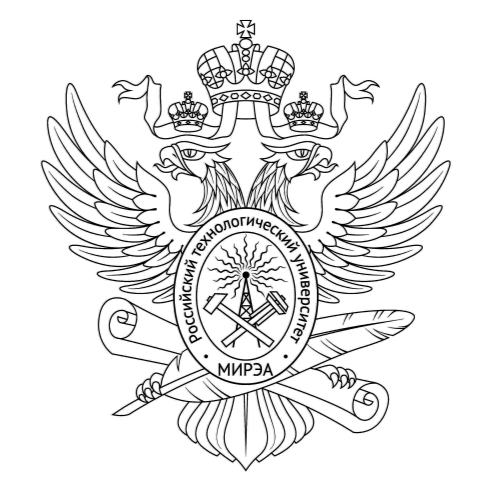 МИНОБРНАУКИ РОССИИФедеральное государственное бюджетное образовательное учреждение высшего образования«МИРЭА – Российский технологический университет»Физико-технологический институтУТВЕРЖДАЮДиректор ФТИ 	Кузнецов В.В.« 	» 	2019 г.Рабочая программа дисциплины (модуля)ИсторияЧитающее подразделение	кафедра документоведения, истории государства и праваНаправление	27.03.01 Стандартизация и метрологияНаправленность	Стандартизация и управление качеством в химической и фармацевтической отрасляхКвалификация	бакалаврФорма обучения	очнаяОбщая трудоемкость	3 з.е.Распределение часов дисциплины и форм промежуточной аттестации по семестрамМосква 2019Программу составил(и):канд. ист. наук,  доцент, Павлова Ольга Федотовна  	Рабочая программа дисциплиныИсторияразработана в соответствии с ФГОС ВО:Федеральный государственный образовательный стандарт высшего образования по направлению подготовки 27.03.01 СТАНДАРТИЗАЦИЯ И МЕТРОЛОГИЯ (уровень бакалавриата) (приказ Минобрнауки России от 06.03.15 г. № 168 )составлена на основании учебного плана:направление: 27.03.01 Стандартизация и метрологиянаправленность: «Стандартизация и управление качеством в химической и фармацевтической отраслях»Рабочая программа одобрена на заседании кафедрыкафедра документоведения, истории государства и праваПротокол от 28.02.2019 № 7Зав. кафедрой Савка Ольга Геннадьевна  	Визирование РПД для исполнения в очередном учебном годуРабочая программа пересмотрена, обсуждена и одобрена для исполнения в 2020-2021 учебном году на заседании кафедрыкафедра документоведения, истории государства и праваПротокол от 		2020 г.  №   	Зав. кафедрой  	   	Подпись	Расшифровка подписиВизирование РПД для исполнения в очередном учебном годуРабочая программа пересмотрена, обсуждена и одобрена для исполнения в 2021-2022 учебном году на заседании кафедрыкафедра документоведения, истории государства и праваПротокол от 		2021 г.  №   	Зав. кафедрой  	   	Подпись	Расшифровка подписиВизирование РПД для исполнения в очередном учебном годуРабочая программа пересмотрена, обсуждена и одобрена для исполнения в 2022-2023 учебном году на заседании кафедрыкафедра документоведения, истории государства и праваПротокол от 		2022 г.  №   	Зав. кафедрой  	   	Подпись	Расшифровка подписиВизирование РПД для исполнения в очередном учебном годуРабочая программа пересмотрена, обсуждена и одобрена для исполнения в 2023-2024 учебном году на заседании кафедрыкафедра документоведения, истории государства и праваПротокол от 		2023 г.  №   	Зав. кафедрой  	   	Подпись	Расшифровка подписиЦЕЛИ ОСВОЕНИЯ ДИСЦИПЛИНЫ (МОДУЛЯ)Дисциплина «История» имеет своей целью способствовать формированию у  обучающихся компетенций. предусмотренных данной рабочей программой в соответствии с требованиями ФГОС ВО по направлению подготовки 27.03.01 Стандартизация и метрология с учетом специфики направленности подготовки – «Стандартизация и управление качеством в химической и фармацевтической отраслях».МЕСТО ДИСЦИПЛИНЫ (МОДУЛЯ) В СТРУКТУРЕ ОБРАЗОВАТЕЛЬНОЙ ПРОГРАММЫНаправление:	27.03.01 Стандартизация и метрологияНаправленность:	Стандартизация и управление качеством в химической ифармацевтической отрасляхБлок: Часть:Дисциплины (модули) Базовая частьОбщая трудоемкость:	3 з.е. (108 акад. час.).КОМПЕТЕНЦИИ ОБУЧАЮЩЕГОСЯ, ФОРМИРУЕМЫЕ В РЕЗУЛЬТАТЕ ОСВОЕНИЯ ДИСЦИПЛИНЫ (МОДУЛЯ)В результате освоения дисциплины обучающийся должен овладеть компетенциями:ОК-2 - способностью анализировать основные этапы и закономерности исторического развития общества для формирования гражданской позицииПЛАНИРУЕМЫЕ РЕЗУЛЬТАТЫ ОБУЧЕНИЯ ПО ДИСЦИПЛИНЕ (МОДУЛЮ), ХАРАКТЕРИЗУЮЩИЕ ФОРМИРОВАНИЯ КОМПЕТЕНЦИЙОК-2 : способностью анализировать основные этапы и закономерности исторического развития общества для формирования гражданской позицииЗнать:основные	этапы	и	события	мировой	и	отечественной	истории;	закономерности исторического процесса; место России в мировом историческом процессе.Уметь:ориентироваться в мировом историческом процессе, анализировать процессы, происходящие в обществе; обобщать, делать выводы, устанавливать причинно-следственные связи; выражать и обосновывать свою позицию по вопросам ценностного отношения  к прошломуВладеть:навыками: анализа исторических событий на принципах  объективности  и  историзма; работы с историческими источниками и литературой; методологических подходов к изучению истории и прогнозированию развития современных общественных процессовВ РЕЗУЛЬТАТЕ ОСВОЕНИЯ ДИСЦИПЛИНЫ (МОДУЛЯ) ОБУЧАЮЩИЙСЯ ДОЛЖЕНЗнать:основные	этапы	и	события	мировой	и	отечественной	истории;	закономерности исторического процесса; место России в мировом историческом процессе.Уметь:ориентироваться в мировом историческом процессе, анализировать процессы, происходящие в обществе; обобщать, делать выводы, устанавливать причинно-следственные связи; выражать и обосновывать свою позицию по вопросам ценностного отношения  к прошломуВладеть:навыками: анализа исторических событий на принципах  объективности  и  историзма; работы с историческими источниками и литературой; методологических подходов к изучению истории и прогнозированию развития современных общественных процессовСТРУКТУРА И СОДЕРЖАНИЕ ДИСЦИПЛИНЫ (МОДУЛЯ)При проведении учебных занятий организация обеспечивает развитие у обучающихся навыков командной работы, межличностной коммуникации, принятия решений и лидерских качеств.ОЦЕНОЧНЫЕ МАТЕРИАЛЫПеречень компетенцийПеречень	компетенций,	на	освоение	которых	направлено	изучение	дисциплины«История», с указанием результатов их формирования в процессе освоения образовательной программы, представлен в п.3 настоящей рабочей программыТиповые контрольные вопросы и заданияИстория как наука. Исторические источники. Исторические концепции и принципы изучения истории. Основные этапы исторического развития. Краткая характеристика.Образование государства у восточных славян в контексте процессов европейского средневековья.Значение принятие Русью христианства. Влияние на развитие культуры.Особенности социально-политического строя Киевской Руси.Политическая раздробленность на Руси: причины, последствия, оценки в исторической науке. Важнейшие русские земли и княжества Руси XII – XIII вв.Борьба русских княжеств в XIII в. с иностранными захватчиками. Влияние монголо- татарского ига на судьбу России: точки зрения.Культура Руси в IX-XIII вв.: становление, эволюция, своеобразие.Социально-экономические и политические предпосылки, этапы и особенности формирования единого Российского государства (в сравнении с аналогичными процессами в Европе).Причины возвышения Московского княжества и его роль в объединении северо- восточных русских земель.Обретение независимости и образование единого централизованного Российского государства. Иван III.Московское государство на рубеже XV-XVI вв.: общественный и политический строй; особенности феодализма.Культура русских княжеств в XIV-XV вв.Московское государство в правление Ивана IV Грозного: основные тенденции развития. Реформы правительства «Избранной Рады». Опричнина: причины введения, сущность, последствия. Итоги царствования Ивана IV. Точки зрения на его правление.Внешняя политика Московского государства в XVI в: основные направления, итоги.«Смутное время» Московского государства: причины, этапы, последствия.Российское государство в правление первых Романовых: основные направления внутренней политики; складывание абсолютизма; предпосылки петровских преобразований. Церковная реформа Никона.История крепостного права в России.Внешняя политика Российского государства в XVII в.: основные направления, итоги.Культурное развитие России в XVI-XVII вв.: основные направления и их краткая характеристика.XVIII век в европейской и мировой истории: реформы и революции. Европейское просвещение и его влияние на историческое развитие России.Реформы Петра I: характеристика, сущность, итоги, последствия.Внешняя политика Российского государства в конце XVII в. - первой четверти XVIII в.: цели, итоги. Провозглашение России империей. Особенности российской имперскоймодели государственности.Эпоха дворцовых переворотов в России.Правление Екатерины II: основные направления внутренней политики, их характеристика. «Просвещенный абсолютизм» в России: его характерные черты, особенности, противоречия.Внешняя политика Российской империи в годы правления Екатерины II: основные направления и итоги.Российская культура в XVIII в.: основные направления развития.XIX век в мировой и российской истории: основные парадигмы развития. Промышленный переворот и его последствия. Особенности промышленного переворота в России.Внутренняя политика Александра I: основные направления, реформы, итоги правления.Общественно-политическая мысль России в первой половине XIX в. Декабристы. Западники и славянофилы. Зарождение консервативной мысли.Внешняя политика России в первой половине XIX в.Внутренняя политика Николая I: основные направления. Реформы и реакция. Итоги правления.Реформы Александра II в контексте общемирового развития.Аграрная реформа 1861г. в России: суть, значение, последствия.Общественно-политические движения в России в пореформенное время (60-70 гг. XIX в.). Народничество: возникновение, сущность, эволюция. Зарождение марксизма и начало его распространения в России.Контрреформы Александра III.Внешняя политика России во второй половине XIX в.: основные направления, итоги.Культурное развитие Российского государства в XIX веке: основные направления.Российская империя на рубеже XIX-XX вв.: начало индустриализации, реформы Н.Х. Бунге и С.В. Витте. Первая русская революция 1905-1907 гг.: причины и итоги.Политические партии России в начале XX в. Опыт думского парламентаризма.Аграрная реформа П.А. Столыпина: цели, сущность, реализация, итоги.Первая мировая война: предпосылки, причины, этапы, итоги, последствия. Россия в Первой мировой войне. Версальско-Вашингтонская система международных отношений и ее противоречия.Общенациональный кризис в России 1916-1917 гг.: истоки, основные этапы, итоги.Февральская революция 1917 г.: причины, движущие силы и итоги. Возникновение двоевластия и его сущность. Кризисы Временного правительства и их последствия.«Октябрьская революция» 1917 г.: причины, движущие силы, итоги, последствия. Феномен большевизма.Гражданская война в России: причины, основные этапы, противоборствующие силы, итоги, последствия.Утверждение Советской власти в России. Реформирование политической и социально- экономической сфер. Внешняя политика Советской России. Брестский мир.Социально-экономическая политика большевиков в годы гражданской войны («военный коммунизм»): основные направления, итоги.Новая экономическая политика: причины введения, основные направления реализации, противоречия, итоги, причины свертывания.Внешняя политика советского государства в 1920-1930-е годы: основные направления,итоги.Становление советской культуры. Итоги культурной революции 1920-х-1930-х гг.Форсированная индустриализация в СССР: цели, источники накопления, основные направления, итоги, цена.Образование СССР: проекты и этапы объединения.Коллективизация сельского хозяйства в СССР: причины, этапы, итоги и последствия.Основные тенденции социально-экономического и политического развития СССР в 1920-30-е гг. «Большой террор»: его причины и последствия.Вторая мировая война: причины, этапы, противоборствующие силы, итоги, последствия. Антигитлеровская коалиция и ее вклад в разгром немецкого фашизма и японского милитаризма. Ялтинско-Потсдамская система международных отношений и ее противоречия.Великая Отечественная война советского народа: причины, основные этапы и сражения, итоги. Советский тыл в годы войны. Всенародная помощь фронту. Партизанское движение: возникновение, эволюция, роль в разгроме врага.Причины, основные этапы, противники, итоги «холодной войны». Внешняя политика СССР в 1945-1985 гг.СССР в 1945-1953 гг.: основные направления развития.СССР в 1953-е-1985-е годы ХХ века: основные направления развития.Советская культура в послевоенный период (1945-1985 гг.).Перестройка: цели, этапы, итоги. Причины распада СССР.Социально-экономическое и политическое развитие СССР в 1985-1991 гг.: основные направления, итоги. Изменения в культуре.Социально-экономическая и политическая модернизация России в последнее десятилетие ХХ века и в начале XXI в.: основные направления, итоги.Внешняя политика Российской Федерации в 1990-е – 2000-е годы: основные направления, предварительные итоги. Взаимодействие России со странами дальнего и ближнего зарубежья, международными интеграционными структурами и организациями.Фонд оценочных материаловПолный перечень оценочных материалов представлен в приложении 1.6. МАТЕРИАЛЬНО-ТЕХНИЧЕСКОЕ И УЧЕБНО-МЕТОДИЧЕСКОЕ ОБЕСПЕЧЕНИЕ ДИСЦИПЛИНЫ (МОДУЛЯ)МАТЕРИАЛЬНО-ТЕХНИЧЕСКОЕ ОБЕСПЕЧЕНИЕ ДИСЦИПЛИНЫ (МОДУЛЯ)ПЕРЕЧЕНЬ ПРОГРАММНОГО ОБЕСПЕЧЕНИЯMicrosoft Windows. Договор №32009183466 от 02.07.2020 г.Microsoft Office. Договор №32009183466 от 02.07.2020 г.РЕКОМЕНДУЕМАЯ ЛИТЕРАТУРАОсновная литератураФедоров В. А., Моряков В. И., Щетинов Ю. А. История России с древнейших времен до наших дней:учебник. - М.: Проспект, 2017. - 536 с.Чернобаев А. А., Бондаренко А. Ф., Горелов И. Е., и др., Зуев М. Н., Чернобаев А. А. История России для технических вузов:Учебник для бакалавров. -  М.:  Юрайт,  2014.  - 639 с.Орлов А. С., Георгиев В. А., Георгиева Н. Г., и др. История России:учебник. -  М.: Проспект, 2018. - 528 с.Дополнительная литератураСахаров А. Н., Боханов А. Н., Шестаков В. А. История России с древнейших времен до наших дней:. - , 2009. - 540 с.Орлов А. С., Георгиев В. А., Георгиева Н. Г., и др. История России в схемах:учебное пособие. - М.: Проспект, 2017. - 304 с.Мунчаев Ш. М., Устинов В. М. История России:Учебник для вузов. - М.: НОРМА, 2007.- 777 с.Беспятова Е. Б., Бодрова Е. В., Даноян В. Л., и др. История России с древнейших времен до наших дней [Электронный ресурс]:учебное пособие. - М.: РТУ МИРЭА, 2018.  -  – Режим доступа: http://library.mirea.ru/secret/06032019/1943.isoРЕКОМЕНДУЕМЫЙ ПЕРЕЧЕНЬ СОВРЕМЕННЫХ ПРОФЕССИОНАЛЬНЫХ БАЗ ДАННЫХ И ИНФОРМАЦИОННЫХ СПРАВОЧНЫХ СИСТЕМИнформационно-правовой портал ГАРАНТ http:// www.garant.ruКонсультант Плюс http:// www.consultant.ruНаучная электронная библиотека http://www.elibrary.ruСайт электронных копий исторических карт www.davidrumsey.comМЕТОДИЧЕСКИЕ УКАЗАНИЯ ДЛЯ ОБУЧАЮЩИХСЯ ПО ОСВОЕНИЮ ДИСЦИПЛИНЫ (МОДУЛЯ)Самостоятельная работа студента направлена на подготовку к учебным занятиям и наразвитие знаний, умений и навыков, предусмотренных программой дисциплины.В соответствии с учебным планом дисциплина может предусматривать лекции, практические занятия и лабораторные работы, а  также  выполнение  и  защиту  курсового проекта (работы). Успешное изучение дисциплины требует  посещения всех видов занятий, выполнение заданий преподавателя и ознакомления с  основной  и  дополнительной  литературой. В зависимости от мероприятий, предусмотреннх учебным планом и разделом 4, данной программы, студент выбирает методические указания для самостоятельной работы из приведённых ниже.При подготовке к лекционным занятиям студентам необходимо:перед очередной лекцией необходимо просмотреть конспект материала предыдущей  лекции. При затруднениях в восприятии материала следует  обратиться к основным литературным источникам. Если разобраться в материале опять не удалось, то обратитесь к лектору (по  графику его консультаций) или к преподавателю на практических занятиях.Практические занятия завершают изучение наиболее важных тем учебной дисциплины. Они служат для закрепления изученного материала, развития умений и навыков подготовки докладов, сообщений, приобретения опыта  устных публичных выступлений, ведения дискуссии, аргументации и защиты выдвигаемых положений, а также для контроля преподавателем степени подготовленности студентов по изучаемой дисциплине.При подготовке к практическому занятию студенты имеют возможность воспользоваться консультациями преподавателя.При подготовке к практическим занятиям студентам необходимо:приносить с собой рекомендованную преподавателем литературу к конкретному занятию;до	очередного	практического	занятия	по	рекомендованным	литературным	источникам проработать теоретический материал, соответствующей темы занятия;в начале занятий задать преподавателю вопросы по материалу, вызвавшему затруднения в его понимании и освоении при решении задач, заданных для самостоятельного решения;в ходе семинара давать конкретные, четкие ответы по существу вопросов;на занятии доводить каждую задачу до окончательного решения, демонстрировать понимание проведенных расчетов (анализов, ситуаций), в случае затруднений обращаться к преподавателю.Студентам, пропустившим занятия (независимо от причин), не имеющие письменного решения задач или не подготовившиеся к данному практическому занятию, рекомендуется не позже чем в 2-недельный срок явиться на консультацию к преподавателю  и  отчитаться  по  теме, изученную на занятии.Методические указания необходимые для изучения и прохождения дисциплины приведены в составе образовательной программы.МЕТОДИЧЕСКИЕ РЕКОМЕНДАЦИИ ПО ОБУЧЕНИЮ ЛИЦ С ОГРАНИЧЕННЫМИ ВОЗМОЖНОСТЯМИ ЗДОРОВЬЯ И ИНВАЛИДОВОсвоение дисциплины обучающимися  с  ограниченными  возможностями  здоровья может быть организовано как совместно с  другими  обучающимися,  так  и  в  отдельных группах. Предполагаются специальные условия для получения образования обучающимися с ограниченными возможностями здоровья.Профессорско-педагогический состав знакомится с психолого-физиологическими особенностями обучающихся инвалидов и лиц с ограниченными возможностями здоровья, индивидуальными программами реабилитации инвалидов (при наличии). При необходимости осуществляется дополнительная поддержка преподавания тьюторами, психологами, социальными работниками, прошедшими подготовку ассистентами.В соответствии с методическими рекомендациями Минобрнауки  РФ (утв.  8 апреля 2014 г. N АК-44/05вн) в курсе предполагается использовать социально-активные и рефлексивные методы обучения, технологии социокультурной реабилитации с целью оказания помощи в установлении полноценных межличностных отношений с другими студентами, создании комфортного психологического климата в студенческой группе. Подбор и разработка учебных материалов производятся с учетом предоставления  материала  в  различных  формах: аудиальной, визуальной, с использованием специальных технических средств и информационных систем.Медиаматериалы также следует использовать и адаптировать с учетом индивидуальных особенностей обучения лиц с ОВЗ.Освоение дисциплины лицами с ОВЗ осуществляется  с  использованием  средств обучения общего и специального назначения (персонального и коллективного использования). Материально-техническое обеспечение предусматривает приспособление аудиторий к нуждам лиц с ОВЗ.Форма проведения аттестации для студентов-инвалидов устанавливается с учетом индивидуальных психофизических особенностей. Для студентов с ОВЗ предусматривается доступная форма предоставления заданий оценочных средств, а именно:в печатной или электронной форме (для лиц с нарушениями опорно-двигательного аппарата);в печатной форме или электронной форме с увеличенным шрифтом и контрастностью (для лиц с нарушениями слуха, речи, зрения);методом чтения ассистентом задания вслух (для лиц с нарушениями зрения).Студентам с инвалидностью увеличивается время  на  подготовку  ответов  на  контрольные вопросы. Для таких студентов предусматривается  доступная  форма предоставления ответов на задания, а именно:письменно на бумаге или набором ответов на компьютере (для лиц с  нарушениями слуха, речи);выбором ответа из возможных вариантов  с использованием  услуг  ассистента  (для лиц с нарушениями опорно-двигательного аппарата);устно (для лиц с нарушениями зрения, опорно-двигательного аппарата).При необходимости для обучающихся с инвалидностью процедура оценивания результатов обучения может проводиться в несколько этапов.МИНОБРНАУКИ РОССИИФедеральное государственное бюджетное образовательное учреждение высшего образования«МИРЭА – Российский технологический университет»Физико-технологический институтУТВЕРЖДАЮДиректор ФТИ 	Кузнецов В.В.« 	» 	2019 г.Рабочая программа дисциплины (модуля)ФилософияЧитающее подразделение	кафедра гуманитарных и общественных наукНаправление	27.03.01 Стандартизация и метрологияНаправленность	Стандартизация и управление качеством в химической и фармацевтической отрасляхКвалификация	бакалаврФорма обучения	очнаяОбщая трудоемкость	3 з.е.Распределение часов дисциплины и форм промежуточной аттестации по семестрамМосква 2019Программу составил(и):канд. филос. наук,  доцент, Осипова Альбина Магомедовна  	Рабочая программа дисциплиныФилософияразработана в соответствии с ФГОС ВО:Федеральный государственный образовательный стандарт высшего образования по направлению подготовки 27.03.01 СТАНДАРТИЗАЦИЯ И МЕТРОЛОГИЯ (уровень бакалавриата) (приказ Минобрнауки России от 06.03.15 г. № 168 )составлена на основании учебного плана:направление: 27.03.01 Стандартизация и метрологиянаправленность: «Стандартизация и управление качеством в химической и фармацевтической отраслях»Рабочая программа одобрена на заседании кафедрыкафедра гуманитарных и общественных наукПротокол от 22.03.2019 № 8Зав. кафедрой Гайдамашко И.В.  	Визирование РПД для исполнения в очередном учебном годуРабочая программа пересмотрена, обсуждена и одобрена для исполнения в 2020-2021 учебном году на заседании кафедрыкафедра гуманитарных и общественных наукПротокол от 		2020 г.  №   	Зав. кафедрой  	   	Подпись	Расшифровка подписиВизирование РПД для исполнения в очередном учебном годуРабочая программа пересмотрена, обсуждена и одобрена для исполнения в 2021-2022 учебном году на заседании кафедрыкафедра гуманитарных и общественных наукПротокол от 		2021 г.  №   	Зав. кафедрой  	   	Подпись	Расшифровка подписиВизирование РПД для исполнения в очередном учебном годуРабочая программа пересмотрена, обсуждена и одобрена для исполнения в 2022-2023 учебном году на заседании кафедрыкафедра гуманитарных и общественных наукПротокол от 		2022 г.  №   	Зав. кафедрой  	   	Подпись	Расшифровка подписиВизирование РПД для исполнения в очередном учебном годуРабочая программа пересмотрена, обсуждена и одобрена для исполнения в 2023-2024 учебном году на заседании кафедрыкафедра гуманитарных и общественных наукПротокол от 		2023 г.  №   	Зав. кафедрой  	   	Подпись	Расшифровка подписиЦЕЛИ ОСВОЕНИЯ ДИСЦИПЛИНЫ (МОДУЛЯ)Дисциплина «Философия» имеет своей целью способствовать формированию у обучающихся компетенций. предусмотренных данной рабочей программой в соответствии с требованиями ФГОС ВО по направлению подготовки 27.03.01 Стандартизация и метрология с учетом специфики направленности подготовки – «Стандартизация и управление качеством в химической и фармацевтической отраслях».МЕСТО ДИСЦИПЛИНЫ (МОДУЛЯ) В СТРУКТУРЕ ОБРАЗОВАТЕЛЬНОЙ ПРОГРАММЫНаправление:	27.03.01 Стандартизация и метрологияНаправленность:	Стандартизация и управление качеством в химической ифармацевтической отрасляхБлок: Часть:Дисциплины (модули) Базовая частьОбщая трудоемкость:	3 з.е. (108 акад. час.).КОМПЕТЕНЦИИ ОБУЧАЮЩЕГОСЯ, ФОРМИРУЕМЫЕ В РЕЗУЛЬТАТЕ ОСВОЕНИЯ ДИСЦИПЛИНЫ (МОДУЛЯ)В результате освоения дисциплины обучающийся должен овладеть компетенциями:ОК-1 - способностью использовать основы философских знаний для формирования мировоззренческой позицииОК-6 - способностью работать в коллективе, толерантно воспринимать социальные, этнические, конфессиональные и культурные различияПЛАНИРУЕМЫЕ РЕЗУЛЬТАТЫ ОБУЧЕНИЯ ПО ДИСЦИПЛИНЕ (МОДУЛЮ), ХАРАКТЕРИЗУЮЩИЕ ФОРМИРОВАНИЯ КОМПЕТЕНЦИЙОК-1 : способностью использовать основы философских знаний для формирования мировоззренческой позицииЗнать:основные философские категории и специфику понятий в различных исторических типах философии, основные направления философии, философские школы в контексте истории; проблематику современной философии.Уметь:раскрывать смыслы философских идей, рассматривать философские проблемы в развитии, проводить сравнение различных концепций, отмечать практическую ценность определенных философских положений в современном мире.Владеть:навыками работы с философскими источниками; приемами поиска критической  литературы, систематизацией философского материала;  методами  научного  познания; навыками выражения и обоснования собственной позиции относительно современной философской проблематики.ОК-6 : способностью работать в коллективе, толерантно воспринимать социальные, этнические, конфессиональные и культурные различияЗнать:институты, принципы, нормы, действие которых призвано обеспечить функционирование общества, взаимоотношения между членами  коллектива,  толерантного  восприятия  социальных, этнических, конфессиональных и культурных различий, принципы функционирования профессионального коллектива;Уметь:использовать основы философских знаний для формирования мировоззренческой позиции, толерантно воспринимать социальные, этнические, конфессиональные и культурные различия, работать в коллективе, анализировать конфликтные ситуации и выбирать оптимальный способ предотвращения возможных конфликтных ситуаций в процессе  профессиональной деятельности.Владеть:навыками работы в коллективе, учитывая социальные, этнические, конфессиональные, культурные особенности представителей различных социальных групп, толерантно воспринимая эти различия, этическими нормами, способностью к коммуникации и навыками принятия решений.В РЕЗУЛЬТАТЕ ОСВОЕНИЯ ДИСЦИПЛИНЫ (МОДУЛЯ) ОБУЧАЮЩИЙСЯ ДОЛЖЕНЗнать:институты, принципы, нормы, действие которых призвано обеспечить функционирование общества, взаимоотношения между членами  коллектива,  толерантного  восприятия  социальных, этнических, конфессиональных и культурных различий, принципы функционирования профессионального коллектива;основные философские категории и специфику понятий в различных исторических типах философии, основные направления философии, философские школы в контексте истории; проблематику современной философии.Уметь:использовать основы философских знаний для формирования мировоззренческой позиции, толерантно воспринимать социальные, этнические, конфессиональные и культурные различия, работать в коллективе, анализировать конфликтные ситуации и выбирать оптимальный способ предотвращения возможных конфликтных ситуаций в процессе  профессиональной деятельности.раскрывать смыслы философских идей, рассматривать философские проблемы в развитии, проводить сравнение различных концепций, отмечать практическую ценность определенных философских положений в современном мире.Владеть:навыками работы в коллективе, учитывая социальные, этнические, конфессиональные, культурные особенности представителей различных социальных групп, толерантно воспринимая эти различия, этическими нормами, способностью к коммуникации и навыками принятия решений.навыками работы с философскими источниками; приемами поиска критической  литературы, систематизацией философского материала;  методами  научного  познания; навыками выражения и обоснования собственной позиции относительно современной философской проблематики.СТРУКТУРА И СОДЕРЖАНИЕ ДИСЦИПЛИНЫ (МОДУЛЯ)При проведении учебных занятий организация обеспечивает развитие у обучающихся навыков командной работы, межличностной коммуникации, принятия решений и лидерских качеств.ОЦЕНОЧНЫЕ МАТЕРИАЛЫПеречень компетенцийПеречень	компетенций,	на	освоение	которых	направлено	изучение	дисциплины«Философия»,	с	указанием	результатов	их	формирования	в	процессе	освоения образовательной программы, представлен в п.3 настоящей рабочей программыТиповые контрольные вопросы и задания1.Предмет философии. Структура и функции философии. Философия и мировоззрение. 2.Философия в системе духовной культуры. Соотношение философии, мифологии, религии и науки.Античная философия: первые философские школы (ионийская, элейская, пифагорейская, атомистическая школы). Космоцентризм ранней греческой философии.Философия Платона. Учения об идеях, о познании, о государстве. 5.Философия Аристотеля и ее место в развитии античной философской мысли.Теоцентризм как особенность мировоззрения эпохи европейского Средневековья. Средневековая философия, ее особенности и основные этапы развития. Патристика (Аврелий Августин).Средневековая схоластика: проблема соотношения веры и разума, спор об универсалиях.Фома Аквинский.Гуманизм и антропоцентризм философии эпохи Возрождения. Натурфилософия Возрождения.Научная революция XVII в. и ее влияние на философию Нового времени. Проблема научного метода в эмпиризме (Ф. Бэкон) и рационализме (Р. Декарт).Свободомыслие и рационализм эпохи Просвещения (XVIII в.). Философия Просвещения о природе, человеке и обществе.И. Кант: философия как критическая деятельность разума. Теория познания Канта. Учение Канта об основном нравственном законе.Философская система и диалектический метод Гегеля. 13.Социально-философские взгляды К. Маркса и Ф. Энгельса. 14.Философский иррационализм ХIХ века (А. Шопенгауэр, Ф. Ницше).Основные идеи русской философии второй половины ХIХ в. – нач. XX в.Основные направления современной западной философии: экзистенциализм, прагматизм, позитивизм (неопозитивизм, постпозитивизм), герменевтика, феноменология, структурализм, постмодернистская философия. (Одно из направлений по выбору).Философия бытия (онтология) как раздел философского знания: основные проблемы и категории. Бытие, движение, пространство и время. Единство и многообразие мира.Бытие и реальность. Виды реальностей.Бытие и сознание. Проблема сознания в философии. Самосознание.Познание и его сущность. Познавательная и практическая деятельность человека. Проблема познаваемости мира. Познание и знание. Знание и информация.Субъект и объект познания. Виды познания.Чувственное и рациональное познание. Интуиция и творчество.Проблема истины в философии. Основные концепции истины. Истина и заблуждение. Коммуникативные аспекты познания: познание – диалог – понимание.Научное познание и его специфика. Методология и методы научного познания. Эмпирический и теоретический уровни научного познания.Наука и общество, наука как социальный институт. Наука и культура.Фонд оценочных материаловПолный перечень оценочных материалов представлен в приложении 1.6. МАТЕРИАЛЬНО-ТЕХНИЧЕСКОЕ И УЧЕБНО-МЕТОДИЧЕСКОЕ ОБЕСПЕЧЕНИЕ ДИСЦИПЛИНЫ (МОДУЛЯ)МАТЕРИАЛЬНО-ТЕХНИЧЕСКОЕ ОБЕСПЕЧЕНИЕ ДИСЦИПЛИНЫ (МОДУЛЯ)ПЕРЕЧЕНЬ ПРОГРАММНОГО ОБЕСПЕЧЕНИЯMicrosoft Windows. Договор №32009183466 от 02.07.2020 г.Microsoft Office. Договор №32009183466 от 02.07.2020 г.РЕКОМЕНДУЕМАЯ ЛИТЕРАТУРАОсновная литератураКочеткова Л. Н., Матронина Л. Ф., Гладышева Е. В., и др. Философия:учебник. - М.: МИРЭА, МГУПИ, 2015. - 340 с.Титкова О. В., Осипова А. М. Философия [Электронный ресурс]:терминологический словарь-справочник. - М.: РТУ МИРЭА, 2018. - – Режим доступа: http://library.mirea.ru/secret/06032019/1936.isoАлексеев П. В., Панин А. В. Философия:учебник. - М.: Проспект, 2010. - 588 с.Дополнительная литератураНикитина   Е.   А.	Философия   науки	(основные	проблемы):учебное	пособие. - М.: МИРЭА, 2016. - 135 с.Губин В. Д. Философия:Учебник для вузов. - М.: Проспект, 2014. - 332 с.Тогузова Л. И., Титкова О. В., Осипова А. М. Философия в вопросах и ответах:учебное пособие. - М.: "ОнтоПринт", 2019. - 230 с.Курс лекций по философии (краткое изложение):учеб. пособие. - Москва: ИПЦ МИТХТ, 2008. - 78 с.Курашов В. И. Теоретическая, социальная и практическая философия:учебное пособие.- М.: КДУ, 2016. - 450 с.Хрестоматия по философии:учеб.-метод. пособие. - Москва: ИПЦ МИТХТ, 2008. - 49 с.РЕКОМЕНДУЕМЫЙ ПЕРЕЧЕНЬ СОВРЕМЕННЫХ ПРОФЕССИОНАЛЬНЫХ БАЗ ДАННЫХ И ИНФОРМАЦИОННЫХ СПРАВОЧНЫХ СИСТЕМРоссийский фонд фундаментальных исследований https://www.rfbr.ruНаучная электронная библиотека http://www.elibrary.ruМЕТОДИЧЕСКИЕ УКАЗАНИЯ ДЛЯ ОБУЧАЮЩИХСЯ ПО ОСВОЕНИЮ ДИСЦИПЛИНЫ (МОДУЛЯ)Самостоятельная работа студента направлена на подготовку к учебным занятиям и наразвитие знаний, умений и навыков, предусмотренных программой дисциплины.В соответствии с учебным планом дисциплина может предусматривать лекции, практические занятия и лабораторные работы, а  также  выполнение  и  защиту  курсового проекта (работы). Успешное изучение дисциплины требует  посещения всех видов занятий, выполнение заданий преподавателя и ознакомления с  основной  и  дополнительной  литературой. В зависимости от мероприятий, предусмотреннх учебным планом и разделом 4, данной программы, студент выбирает методические указания для самостоятельной работы из приведённых ниже.При подготовке к лекционным занятиям студентам необходимо:перед очередной лекцией необходимо просмотреть конспект материала предыдущей  лекции. При затруднениях в восприятии материала следует  обратиться к основным литературным источникам. Если разобраться в материале опять не удалось, то обратитесь к лектору (по  графику его консультаций) или к преподавателю на практических занятиях.Практические занятия завершают изучение наиболее важных тем учебной дисциплины. Они служат для закрепления изученного материала, развития умений и навыков подготовки докладов, сообщений, приобретения опыта  устных публичных выступлений, ведения дискуссии, аргументации и защиты выдвигаемых положений, а также для контроля преподавателем степени подготовленности студентов по изучаемой дисциплине.При подготовке к практическому занятию студенты имеют возможность воспользоваться консультациями преподавателя.При подготовке к практическим занятиям студентам необходимо:приносить с собой рекомендованную преподавателем литературу к конкретному занятию;до	очередного	практического	занятия	по	рекомендованным	литературным	источникам проработать теоретический материал, соответствующей темы занятия;в начале занятий задать преподавателю вопросы по материалу, вызвавшему затруднения в его понимании и освоении при решении задач, заданных для самостоятельного решения;в ходе семинара давать конкретные, четкие ответы по существу вопросов;на занятии доводить каждую задачу до окончательного решения, демонстрировать пониманиепроведенных расчетов (анализов, ситуаций), в случае затруднений обращаться к преподавателю.Студентам, пропустившим занятия (независимо от причин), не имеющие письменного решения задач или не подготовившиеся к данному практическому занятию, рекомендуется не позже чем в 2-недельный срок явиться на консультацию к преподавателю  и  отчитаться  по  теме, изученную на занятии.Методические указания необходимые для изучения и прохождения дисциплины приведены в составе образовательной программы.МЕТОДИЧЕСКИЕ РЕКОМЕНДАЦИИ ПО ОБУЧЕНИЮ ЛИЦ С ОГРАНИЧЕННЫМИ ВОЗМОЖНОСТЯМИ ЗДОРОВЬЯ И ИНВАЛИДОВОсвоение дисциплины обучающимися  с  ограниченными  возможностями  здоровья может быть организовано как совместно с  другими  обучающимися,  так  и  в  отдельных группах. Предполагаются специальные условия для получения образования обучающимися с ограниченными возможностями здоровья.Профессорско-педагогический состав знакомится с психолого-физиологическими особенностями обучающихся инвалидов и лиц с ограниченными возможностями здоровья, индивидуальными программами реабилитации инвалидов (при наличии). При необходимости осуществляется дополнительная поддержка преподавания тьюторами, психологами, социальными работниками, прошедшими подготовку ассистентами.В соответствии с методическими рекомендациями Минобрнауки  РФ (утв.  8 апреля 2014 г. N АК-44/05вн) в курсе предполагается использовать социально-активные и рефлексивные методы обучения, технологии социокультурной реабилитации с целью оказания помощи в установлении полноценных межличностных отношений с другими студентами, создании комфортного психологического климата в студенческой группе. Подбор и разработка учебных материалов производятся с учетом предоставления  материала  в  различных  формах: аудиальной, визуальной, с использованием специальных технических средств и информационных систем.Медиаматериалы также следует использовать и адаптировать с учетом индивидуальных особенностей обучения лиц с ОВЗ.Освоение дисциплины лицами с ОВЗ осуществляется  с  использованием  средств обучения общего и специального назначения (персонального и коллективного использования). Материально-техническое обеспечение предусматривает приспособление аудиторий к нуждам лиц с ОВЗ.Форма проведения аттестации для студентов-инвалидов устанавливается с учетом индивидуальных психофизических особенностей. Для студентов с ОВЗ предусматривается доступная форма предоставления заданий оценочных средств, а именно:в печатной или электронной форме (для лиц с нарушениями опорно-двигательного аппарата);в печатной форме или электронной форме с увеличенным шрифтом и контрастностью (для лиц с нарушениями слуха, речи, зрения);методом чтения ассистентом задания вслух (для лиц с нарушениями зрения).Студентам с инвалидностью увеличивается время  на  подготовку  ответов  на  контрольные вопросы. Для таких студентов предусматривается  доступная  форма предоставления ответов на задания, а именно:письменно на бумаге или набором ответов на компьютере (для лиц с  нарушениями слуха, речи);выбором ответа из возможных вариантов  с использованием  услуг  ассистента  (для лиц с нарушениями опорно-двигательного аппарата);устно (для лиц с нарушениями зрения, опорно-двигательного аппарата).При необходимости для обучающихся с инвалидностью процедура оценивания результатов обучения может проводиться в несколько этапов.МИНОБРНАУКИ РОССИИФедеральное государственное бюджетное образовательное учреждение высшего образования«МИРЭА – Российский технологический университет»Физико-технологический институтУТВЕРЖДАЮДиректор ФТИ 	Кузнецов В.В.« 	» 	2019 г.Рабочая программа дисциплины (модуля)Иностранный языкЧитающее подразделение	кафедра иностранных языков (ИТХТ)Направление	27.03.01 Стандартизация и метрологияНаправленность	Стандартизация и управление качеством в химической и фармацевтической отрасляхКвалификация	бакалаврФорма обучения	очнаяОбщая трудоемкость	10 з.е.Распределение часов дисциплины и форм промежуточной аттестации по семестрамМосква 2019Программу составил(и):канд. филол. наук,  доцент, Горбачева Елена Николаевна  	Рабочая программа дисциплиныИностранный языкразработана в соответствии с ФГОС ВО:Федеральный государственный образовательный стандарт высшего образования по направлению подготовки 27.03.01 СТАНДАРТИЗАЦИЯ И МЕТРОЛОГИЯ (уровень бакалавриата) (приказ Минобрнауки России от 06.03.15 г. № 168)составлена на основании учебного плана:направление: 27.03.01 Стандартизация и метрологиянаправленность: «Стандартизация и управление качеством в химической и фармацевтической отраслях»Рабочая программа одобрена на заседании кафедрыкафедра иностранных языков (ИТХТ)Протокол от 22.03.2019 № 9Зав. кафедрой Горбачева Елена Николаевна  	Визирование РПД для исполнения в очередном учебном годуРабочая программа пересмотрена, обсуждена и одобрена для исполнения в 2020-2021 учебном году на заседании кафедрыкафедра иностранных языков (ИТХТ)Протокол от 		2020 г.  №   	Зав. кафедрой  	   	Подпись	Расшифровка подписиВизирование РПД для исполнения в очередном учебном годуРабочая программа пересмотрена, обсуждена и одобрена для исполнения в 2021-2022 учебном году на заседании кафедрыкафедра иностранных языков (ИТХТ)Протокол от 		2021 г.  №   	Зав. кафедрой  	   	Подпись	Расшифровка подписиВизирование РПД для исполнения в очередном учебном годуРабочая программа пересмотрена, обсуждена и одобрена для исполнения в 2022-2023 учебном году на заседании кафедрыкафедра иностранных языков (ИТХТ)Протокол от 		2022 г.  №   	Зав. кафедрой  	   	Подпись	Расшифровка подписиВизирование РПД для исполнения в очередном учебном годуРабочая программа пересмотрена, обсуждена и одобрена для исполнения в 2023-2024 учебном году на заседании кафедрыкафедра иностранных языков (ИТХТ)Протокол от 		2023 г.  №   	Зав. кафедрой  	   	Подпись	Расшифровка подписиЦЕЛИ ОСВОЕНИЯ ДИСЦИПЛИНЫ (МОДУЛЯ)Дисциплина «Иностранный язык» имеет своей целью способствовать формированию у обучающихся компетенций. предусмотренных данной рабочей программой в соответствии с требованиями ФГОС ВО по направлению подготовки 27.03.01 Стандартизация и метрология с учетом специфики направленности подготовки – «Стандартизация и управление качеством в химической и фармацевтической отраслях».МЕСТО ДИСЦИПЛИНЫ (МОДУЛЯ) В СТРУКТУРЕ ОБРАЗОВАТЕЛЬНОЙ ПРОГРАММЫНаправление:	27.03.01 Стандартизация и метрологияНаправленность:	Стандартизация и управление качеством в химической ифармацевтической отрасляхБлок: Часть:Дисциплины (модули) Базовая частьОбщая трудоемкость:	10 з.е. (360 акад. час.).КОМПЕТЕНЦИИ ОБУЧАЮЩЕГОСЯ, ФОРМИРУЕМЫЕ В РЕЗУЛЬТАТЕ ОСВОЕНИЯ ДИСЦИПЛИНЫ (МОДУЛЯ)В результате освоения дисциплины обучающийся должен овладеть компетенциями:ОК-5 - способностью к коммуникации в устной и письменной формах на русском и иностранном языках для решения задач межличностного и межкультурного взаимодействияПЛАНИРУЕМЫЕ РЕЗУЛЬТАТЫ ОБУЧЕНИЯ ПО ДИСЦИПЛИНЕ (МОДУЛЮ), ХАРАКТЕРИЗУЮЩИЕ ФОРМИРОВАНИЯ КОМПЕТЕНЦИЙОК-5 : способностью к коммуникации в устной и письменной формах на русском и иностранном языках для решения задач межличностного и межкультурного взаимодействияЗнать:основные положения об эмоциональные и волевые особенности психологии личностиУметь:использовать компетенции социального взаимодействия и сотрудничестваВладеть:навыками	погашать	конфликты,	способностью	к	социальной	адаптации, коммуникативностью, толерантностью расовой, национальной, религиозной терпимостьюВ РЕЗУЛЬТАТЕ ОСВОЕНИЯ ДИСЦИПЛИНЫ (МОДУЛЯ) ОБУЧАЮЩИЙСЯ ДОЛЖЕНЗнать:основные положения об эмоциональные и волевые особенности психологии личностиУметь:использовать компетенции социального взаимодействия и сотрудничестваВладеть:навыками	погашать	конфликты,	способностью	к	социальной	адаптации, коммуникативностью, толерантностью расовой, национальной, религиозной терпимостьюСТРУКТУРА И СОДЕРЖАНИЕ ДИСЦИПЛИНЫ (МОДУЛЯ)При проведении учебных занятий организация обеспечивает развитие у обучающихся навыков командной работы, межличностной коммуникации, принятия решений и лидерских качеств.ОЦЕНОЧНЫЕ МАТЕРИАЛЫПеречень компетенцийПеречень	компетенций,	на	освоение	которых	направлено	изучение	дисциплины«Иностранный   язык»,   с   указанием	результатов	их   формирования   в   процессе	освоения образовательной программы, представлен в п.3 настоящей рабочей программыТиповые контрольные вопросы и заданияЗадания для текущего контроляТекущий контроль успеваемости осуществляется регулярно в течение семестра и представляет собой проверку усвоения обучающимися учебного материала, а также обеспечивает оценивание хода освоения дисциплин (модулей) и прохождения практик.Целью текущего контроля является оценка успешности освоения обучающимися образовательной программы на данный момент времени. При использовании рейтинговой системы контроля результаты текущего оценивания обучающегося используются как показатель его текущего рейтинга. Данный вид контроля стимулирует у студентов стремление к систематической самостоятельной работе по изучению дисциплины.Формы проведения текущего контроля включают:устное сообщение по пройденным темам;лексико-грамматическая проверочная работа;тестирование (письменное, устное);перевод научно-технических текстов (в письменной или устной форме). Семестр IПример типовых тем устного сообщенияAbout myselfThe History of the UniversityChemistryThe Facts about the AtomПример типовой лексико-грамматической проверочной работыУпотребите глагол в скобках в нужной форме сослагательного наклонения. Переведите предложения на русский язык.If we (to have) a really pure solution we (to use) it.He (to help) me yesterday if he (to be) at the University.If it (to be) my book I (to give) it to you now.If two atoms (to start) to collide, each of them (seek) an additional electron.Unless people (to develop) computer techniques, space research (to make) such great progress.Переведите фразы, данные в скобках, на английский язык. Обращайте внимание на функции инфинитива.Mix two substances well (чтобы получить однородную эмульсию).It became possible (модифицировать Периодическую Таблицу).The surface tension of water is strong enough (позволить дереву держаться на поверхности).Elements combine (чтобы образовать соединение).(Найти массу этого вещества) is very important.We tried (узнать период полураспада этого элемента).The task is (растворить сахар полностью в воде).Molecules are too small (чтобы увидеть их без микроскопа).It takes the rays of the sun 8 minutes (достичь Земли).The difficulty will be (получить это соединение).Переведите предложения на русский язык, обращая внимания на значения глаголов should и would.If he were able to take part in this work, he would join the project.We would like to know the effect of this new technique.The professor suggested that this experiment should be carried on by our students.You should examine the properties of this solution very carefully.Should he carry out this research, the results would be more precise.If the agitation ceased, the sand particles would settle to the bottom.Dalton said that atoms would combine in exact proportions to form compounds under various influence.Decrease the temperature lest the solution should be overheated.They would repeat this experiment many times until the results were satisfactory.It is necessary that we should be able to complete the project.Пример типового устного тестового заданияComplete the sentences bellow with the words from the box.broken down	the periodic table	pharmaceutical	quantum mechanics	nerdiest	enzymes figure outAnalytical chemists can … how much caffeine is in a coffee cup.Chemistry is   …	into several major categories.One of the applications of Chemistry is the … industry....	are proteins that keep our bodies going alive.Carbon and hydrogen are the elements at the top right of … .Maths is one of the … sciences.The study of … falls under Physical Chemistry.Пример типового научно-технического текста для письменного перевода Chemistry Is EverywhereEverything you hear, see, smell, taste, and touch involves chemistry and chemicals. And hearing, seeing, tasting, and touching all involves intricate series of chemical reactions and interactions in your body. With such an enormous range of topics, it is essential to know about chemistry at some level to understand the world around us.In more formal terms chemistry is the study of matter and the changes it can undergo. Chemists sometimes refer to matter as ‘stuff’, and indeed so it is. Matter is anything that has mass and occupies space. Which is to say, anything you can touch or hold. Common usage might have us believe that ‘chemicals’ are just those substances in laboratories or something that is not a natural substance. Far from it, chemists believe that everything is made of chemicals.Пример типового научно-технического текста для устного перевода Food chemistryFood science deals with the three biological components of food — carbohydrates, lipids, and proteins. Carbohydrates are sugars and starches, the chemical fuels needed for our cells to function. Lipids are fats and oils and are essential parts of cell membranes and to lubricate and cushion organs within the body. Proteins are complex molecules composed of from 100 to 500 or more amino acids that are chained together and folded into three-dimensional shapes necessary for the structure and function of every cell. Food scientists are also concerned with the inorganic components of food such as its water content, minerals, vitamins and enzymes. Food chemists improve the quality, safety, storage, and taste of our food. They test products to supply information used for the nutrition labels or to determine how packaging and storage affects the safety and quality of the food.Семестр IIПример типовых тем устного сообщенияThe Chemical LaboratoryChemical and Physical ChangesSuper dense waterПример типовой лексико-грамматической проверочной работыFill in the gap with the proper word out of the brackets (Вставьте в пропуск подходящее слово из скобок).The researchers (carried out, carry out, will carry out) a very interesting work next week.His brother (must, can, had to) get up early yesterday.The plant (producing, is producing, was producing) these goods was built last year.He (made, makes, has made) a lot of interesting experiments lately.The problems (was solved, were solving, were solved) by our researchers two years ago.My friend usually (go, goes, is going) to the university by metro.The results of his last experiment were (the worst, bad, worse) than before.The book (written, was written, have written) by the scientist was very useful.The students of our group (work, are working, is working) in the lab of organic chemistry now.Yesterday morning he (make, made, have made) the experiment twice.(10 points)Cross the odd word out (Вычеркните лишнее слово).bronze - copper - aluminum - nitrogenlearn - study - undergo - find outdiscover - develop - investigate - work outflask - crucible - funnel - test-tubeworst - best - fast - mostemploy - pour - use - applyexcess - extra - moist - additionalignite - mention - light - firevapour - taste - steam - fumeexpel - measure - determine - takeTranslate the text into Russian (Переведите текст на русский язык).(10 points)A lot of chemists were convinced that atoms of different elements were in no way connected with each other. Only a few scientists realized that there had to be a general system of laws regulating the behaviour of each atom. When comparing the chemical properties of different elements researchers had long ago discovered that elements could be placed in several groups according to similarity in their properties.Mendeleev applied the principles being developed by him to the list of elements arranged according to their weights.Mendeleev left open spaces in the Periodic Table for the elements that had not yet been discovered. For example he predicted that there was a place for an unknown element with atomic weight of 44 following calcium. And in 1879 scandium was discovered by a Swedish chemist L.F.Nilsen.Mendeleev’s table was developed into the modern Periodic Table, one of the most important tools in chemistry. The vertical columns are called groups and the horizontal rows are called periods. The concept of a “family” based on the characteristics of the elements was introduced simultaneously.Семестр IIIПример типовых тем устного сообщенияLiquidsSolidsMan-made elementsПример типовой лексико-грамматической проверочной работыFill in the gap with the proper word out of the brackets (Вставьте в пропуск подходящее слово из скобок).They (attend, attended, have attended) all the lectures last month.Her friend (studies, are studying, is studying) the method of preparing hydrogen chloride in the laboratory now.He (mustn’t, couldn’t, can’t) take part in that research work last year as he had no time.The project (done, is done, have done) by the students was interesting.This is (the worst, bad, worse) result we have ever had.He (doesn’t finish, hasn’t finished, didn’t finish) his experiment yet.The students (carrying out, is carrying out, was carrying out) this experiment should be very attentive.Such problems (solved, are solved, are solving) by our researchers every year.They (worked, have worked, will work) at this problem in two weeks.This scientist usually (carried out, carries out, carry out) his experiments in the lab of organic chemistry.(10 points)Cross the odd word out (Вычеркните лишнее слово).iron - silver - chlorine - goldsubstance - matter - particle -materialindicate - determine - obtain - identifyless - better - most - worsebeaker - retort - burner - evaporating dishdetect - find - introduce - discovertest - check - expand - examineconsiderable - soluble - great - vitaloccur - happen - expose - take placeemit - radiate - ray - exciteTranslate the text into Russian (Переведите текст на русский язык).(10 points)Acids, bases and salts, when dissolved in water, yield ions. Ions are atoms or radicals which carry an electric charge. Ionization is a process by which ions are formed from neutral atoms or molecules. Ions have structural completeness but lack electrical balance. Their properties are entirely different from those of the atoms from which they are formed.Compounds that conduct electricity in a solution or in a molten state are called electrolytes. Those substances that do not conduct electricity under such conditions are called non-electrolytes. Highly ionized solutions are strong electrolytes and good conductors of electricity.Many covalent compounds have molecules with unsymmetrical electrical field. It is believed that the shared electrons move closer to the atoms of such molecules. This results in a partial positive charge on one part of the molecule and a partial negative charge on another part of the molecule.Such compounds are called polar covalent compounds and the molecule is called a dipole. Water is such a compound.(30 points)Семестр IVПример типовых тем устного сообщенияMercuryAir PollutionThe Laser LightThe EnvironmentПример типовой лексико-грамматической проверочной работыFill in the gap with the proper word out of four options. (Вставьте в пропуск подходящее слово из четырех вариантов).The numbers 	have little relevance to our investigation. obtained		obtaining	has obtained	is obtainedThe stability of the compound 	must be considered. being formed	having formed	is formed	was formedAs the name implies, the  polybasic acids 	several atoms of hydrogen replaceable by metals.contain	containing	contains	consist ofThe picture 	by spectroscopy appears quite simple. providing	provided	provides	is providedAdsorption systems 	on ion exchange have been mentioned in recent work. is based		was based		has based	basedThe rays concentrated by  a mirror 	on a cylindrical boiler. fall	falling	is falling	fallenWhen 		this substance, one should be very careful. Heating		heats	is heating	is heatedIons are atoms or radicals 	an electric charge.carrying	is carrying	was carrying	will be carryingAll of the carbonions described 	powerful nucleophiles. is	are	has been	wasThe results 	were in good agreement with the values involved. obtaining	were obtained	obtained	are obtained (10 points)Translate the words in brackets into English (Переведите слова из скобок на английский язык).А (огромная) part of this theory (была разработана) by our group of scientists.We should make the (разница) between alpha, beta and gamma (лучи).To put it simply, clouds (состоят из) minute (капельки) of water or crystals of ice.(Несмотря на) the variability of this substance, (точка замерзания) of it is set.The (ничтожные) changes (вызваны) by the difference in temperature.We (настаиваем), that the 1st value (упала) to the 2nd value.Chlorine (встречается) in nature (в основном) y as sodium chloride.A number of questions involved, (а именно) the questions dealing with the electro-oxidation of the element (ограничен).The results obtained have to be learned by the research workers so that they could (определить) the (соотношение) of these two elements.At present (приблизительно) 1,000 (искусственные) radioactive elements are known. (20 points)Translate the sentences into Russian (Переведите предложения на русский язык).The workers applying a new method of construction, good results were achieved.The professor was asked many questions after the lecture.Inert gases are substances unaffected by oxygen.This date will be insisted on.The students having determined the weight of the substance, it became possible to compare   it with the other results in the table.The properties of the substance involved are not clearly understood.When obtained the necessary compound we can proceed with our experiment.Hydrogen is now used in large quantities industrially, most of it being obtained from water gas.The solution having been evaporated, they began to examine the residue (осадок) left.The system developed resulted in new materials. (20 points)Пример типового научно-технического текста для письменного перевода Mendeleev’s tableA lot of chemists were convinced that atoms of different elements were in no way connected with each other. Only a few scientists realized that there had to be a general system of laws regulating the behaviour of each atom. When comparing the chemical properties of different elements researchers had long ago discovered that elements could be placed in several groups according to similarity in their properties.Mendeleev applied the principles being developed by him to the list of elements arranged according to their weights.Mendeleev left open spaces in the Periodic Table for the elements that had not yet been discovered. For example, he predicted that there was a place for an unknown element with atomic weight of 44 following calcium. And in 1879 scandium was discovered by a Swedish chemist L.F.Nilsen.Mendeleev’s table was developed into the modern Periodic Table, one of the most important tools in chemistry. The vertical columns are called groups and the horizontal rows are called periods. The concept of a “family” based on the characteristics of the elements was introduced simultaneously.Пример типового научно-технического текста для устного переводаIonsAcids, bases and salts, when dissolved in water, yield ions. Ions are atoms or radicals whichcarry an electric charge. Ionization is a process by which ions are formed from neutral atoms or molecules. Ions have structural completeness but lack electrical balance. Their properties are entirely different from those of the atoms from which they are formed.Compounds that conduct electricity in a solution or in a molten state are called electrolytes. Those substances that do not conduct electricity under such conditions are called non-electrolytes. Highly ionized solutions are strong electrolytes and good conductors of electricity.Many covalent compounds have molecules with unsymmetrical electrical field. It is believed that the shared electrons move closer to the atoms of such molecules. This results in a partial positive charge on one part of the molecule and a partial negative charge on another part of the molecule.Such compounds are called polar covalent compounds and the molecule is called a dipole. Water is such a compound.Пример итоговой лекскико-грамматической проверочной работыГрамматический аспект.Fill in the gap with the word from the brackets. Use the proper form of the given word.One of the simplest methods of purifying a liquid in the past ……… (to be) by distillation.When such mixture…	(to heat), the liquid with the lowest boiling point will start to evaporatefirst.Certain similarities in organic substances	(to observe) and this was explained by thepresence of some groups of molecules.These steps can	(to identify) only through experiment.The heterogeneity of milk may	(to demonstrate) if we let the milk stand.Under the microscope it	(clearly to see) that the liquid is a mixture of globules of fat.Having heated the solution to a	(high) temperature we used it for the second time.The scientists ……….(discuss) this matter will take part in the conference.This experiment which is considered ……….(important) of all…	(to carry on) in ourlaboratory recently.His term paper is	(bad) than hers.Лексический аспектChoose the word under the letters a, b, c with the same meaning.To deal with -n ((a)calculate, (b) be concerned with, (c)coincide)to graduate - ((a)grow, (b) discover, (c)enter)to be - ((a)know, (b) exist, (c)involve)to produce - ((a)compose, (b) involve, (c)manufacture)to evolve - ((a)introduce, (b) attend, (c)eliminate)to result in - ((a)give, (b) divide, (c)introduce)to change - ((a)interrupt, (b) alter, (c)contribute)to study - ((a)emit, (b) investigate, (c) conclude)to watch - ((a)observe, (b) discover, (c) analyze)to leave - ((a)reside, (b) escape, (c)substitute)to contain - ((a)consist of, (b) give off, list)to employ - ((a) use, (b) explain, (c)result from)to obtain - (determine, (b) affect, (c)get)artificial - ((a)excellent, (b) man-maid, (c)good)many - ((a)less, (b) a lot of, (c) large)as a rule - ((a) hardly, (b) usually, (с) no way)field - ((a)branch, (b) district, (c)center)because of - ((a)due to, (b) on account of, (c) so that)similar - ((a)alike, (b) same, (c)different)accurate - ((a)wrong, (b) approximate, (c)exact)Give the written translation of the text (1200 p|с).Rates of reactionsIn chemistry, rates of reactions may determine whether a particular chemical reaction will actually yield f particular product. Although every reaction is subject to the law of chemical equilibrium we may do work on the system or modify concentrations and temperatures in order to obtain desired results, provided the results of reactions are favorable. An example is as follows: by forcing an electric current through an electrolytic cell liquid water can be decomposed into hydrogen gas and oxygen gas. In doing so we must provide the energy required for the heat of reaction. According to the equilibrium conditions, the hydrogen gas and oxygen gas, when mixed, should react to form water again, but the rate of reaction at room temperature is so slow that the amount of water produced after many years is negligible.Rates of reactions are related both to the amount of atomic rearrangement necessary and to the strengths of the bonds which must be broken before new ones are created. Strong bonds are broken when water is formed from hydrogen and oxygen. On the other hand the reaction of ammonia and boron trifluoride does not involve breaking any strong bonds; hence, a reaction takes place almost every time the molecules with proper orientation meet.If the rates of the reaction are too slow or too fast, chemists try to select reaction conditions that will retard or accelerate them until they reach the proper speed. Faster rates are favored by (I) higher temperatures, (2) greater concentrations, (3) more thorough mixing (in homogeneous reactions, (4) wide surface of contact, or interface (in heterogeneous reactions).Промежуточная аттестацияОМ для промежуточной (семестровой) аттестации обучающихся по дисциплине предназначен для оценки степени достижения запланированных результатов обучения по завершению изучения дисциплины в установленной учебным планом форме и позволяет определить качество усвоения изученного материала.По дисциплине «Иностранный язык» формами промежуточного контроля являются зачет и экзамен.Зачет выставляется по совокупности результатов текущего контроля по разделам дисциплины в ходе семинарских занятий и выполнения практических заданий. Оценка за экзамен выставляется по пятибалльной шкале в соответствии с показателями и критериями оценивания сформированности элементов компетенций.Пример типовых заданий на зачетGive the oral translation of the text (600 p|c, 30 min). Temperature Dependence of Vapour EquilibriumExperimental measurements show the equilibrium vapour pressure of a liquid to increase as the temperature increases. In the temperature range in which the vapour pressure is small, it is relatively insensitive to the temperature, but the vapour pressure grows at an increasing rate as the temperature is raised. The temperature at which the equilibrium vapour pressure becomes equal to 1 atm is called the normal boiling temperature or the boiling point. In the boiling process, bubbles of vapour are sure to form throughout the bulk of the liquid.Speak on the topic «The History of our University».Пример типовых текстов для перевода на зачете IRONNative iron is disseminated in some silicates. Meteoric iron is found in masses, some of these containing as much as 10 per cent of nickel. Iron is known to be soft, elastic and flexible. It is not hardened by heating to redness and quenched in oil and water. I t is a valuable property which appears into iron-carbon alloys containing from 0,3 to 1,4 per cent of carbon. The melting point of iron is 1530°C, but below its melting point it softens and in this condition can be welded. Iron is an active element enough to combine with several others, including oxygen, the halogens, carbon, nitrogen, sul-phur, phosphorus and silicon.RADIOACTIVITYRadioactive Substances. In 1896 compounds of uranium were found to emit rays that gave an impression on a photographic plate covered with black paper. They were able to pass through thinsheets of metal and other substances that are opaque to light. They also possess the important property of discharging a body that is electrified, either positively or negatively. This property of discharging an electrified body proves to be due to the fact that these rays produce ions in the gas through which they pass. This property of emitting penetrating radia¬tions is not confined to uranium and its compounds.THE ENERGY OF THE ATOM SERVES PEACE AND PROGRESNot a single advance in the history of world science and engineering turns to have given mankind a lever for progress that can be compared with the release of the potential energy of the atomic nucleus or the use of the colossal energy in man-made thermo-nuclear transformation. There exist natural thermo-nuclear processes: all the energy used by man and all other life on earth (the energy of fuel, water, wind, life, the brain) owe their origin to the spontaneous thermo-nuclear process taking place in the sun, a process of combustion like that in the hydrogen bomb, only more prolonged.MOLECULESAs an atom is the smallest part of an element, and as a compound must contain at least two elements, it follows that the smallest part of a compound that can exist must contain at least two different atoms. This is called a molecule. Although the atoms of elements take part in chemical reactions, they very often do not normally exist as single atoms when they are free. The atoms of such gases as oxygen, hydrogen, nitrogen and chlorine may be considered as very friendly ones, as they almost always occur in pairs, each pair forming a molecule, the smallest particle able to exist alone. On the other hand, the atoms of such gases as argon, helium and neon seem to prefer to remain alone.Пример типового текста для письменного перевода на экзаменеPerform the written translation of the English article. (1200 p|c, 30 min). The molecular theory of matterMolecules are too small and are not seen under the most powerful microscope, but the movement of molecules can be made more real by a study of the so-called Brownian movement. Robert Brown, a botanist, observed in 1827 that small solid particles suspended in a liquid were in continual movement.In gases molecules lead more or less independent existence and are moving with high speed in all directions; and the molecules must be continually colliding with each other and striking the walls of the vessel, and so exert pressure. A gas, therefore, has no definite shape or volume, and can be readily compressed.The molecules of a liquid can move sufficiently freely and allow the liquid to take up the shape of the vessel; but the attractive forces between the molecules, which are much closer together and moving more slowly than in a gas, do not permit the liquid to be compressed to any extent nor to vary its volume.Пример типового текста для письменного перевода на экзаменеGive the unprepared oral translation of the text. (900 p|c) Chemical engineeringChemical engineers research and develop new materials or processes that involve chemical reactions. Chemical engineering combines a background in chemistry with engineering and economics concepts to solve technological problems. Chemical engineering jobs fall into two main groups: industrial applications and development of new products.  Chemical engineers are involved in designing and operating processing plants, develop safety procedures for handling dangerous materials, and supervise the manufacture of nearly every product we use. Chemical engineers work to develop new products and processes in every field from pharmaceuticals to fuels and computer components.Пример типового устного сообщения Speak on the topic «Air Pollution». (250 w, 5-7 м.)Пример типовых текстов для письменного перевода на экзамене THE NOTION OF A MODELA model is a graphic description, or 3-D representation of theory used to increase understanding. Scientists use models to explain things that might be very small (such as an atom) or very large (as the universe). A model is any simulation or substitute for what you are actually studying. A good model contains the essential characteristics that you are concerned with in the real system, explains all the observations on the real system, and is as simple as possible. A model may be as simple as asphere representing the earth or as complex as mathematical equations representing light.If you were asked to determine the contents of a box that cannot be opened, you would do a number of experiments (e.g. shake the box, put magnets near it or measure its mass) to develop an idea (or a model) of what the box contains. When you completed your experiments, you would have an idea of what is inside; that is, you would make a model of what is inside a box that cannot be opened.THE NOTION OF AN INDICATORAn indicator is a substance that changes color at a specific pH and is used to indicate the pH of the solution. Litmus paper is a paper that has been dipped in an indicator. The litmus paper is called an indicator as it is used to indicate whether the solution is an acid or a base. If the red litmus paper turns blue, the solution is basic (pH > 7), if the blue litmus turns red the solution is acidic (pH < 7). The juice of red cabbage can be used to prepare an indicator paper. It is the chemical anthrocyanin which is the active ingredient in the indicator. Red beets, blueberries, and cranberries are other examples of naturally occurring indicators.Another example of a natural indicator is flowers. Hydrangea (гортензия) is a common garden plant with flowers in many colors depending on the pH of the soil. If you see a hydrangea plant with blue flowers, the soil is acidic; the creamy white flowers indicate the soil is neutral; the pink flowers mean the soil is basic.RADIATIONThe damage to living systems is done by radioactive emissions when the particles or rays attack tissue, cells, or molecules altering molecular structure and function. Cells no longer carry out their proper function and molecules (such as DNA), no longer carry the necessary information.It is radiation that damages a single or very small number of cells by breaking the cell wall preventing a cell from reproducing. The ability of radiation to damage molecules is analyzed in terms of what is called ionizing power.When a radiation particle interacts with atoms, the interaction causes the atom to lose electrons and become ionized. The threat from radiation is connected with the ease or difficulty of protecting from the particles. The ability of each type of radiation to pass through matter is expressed in terms of penetration power. The more material the radiation can pass through, the greater the penetration power and the more dangerous they are.Пример типовых текстов для письменного перевода на экзамене ENVIROMENTAL CHEMISTRYEnvironmental chemists study how chemicals interact with the natural environment. Environmental chemistry is an interdisciplinary study that involves both analytical chemistry and an understanding of environmental science. Environmental chemists must first understand the chemicals and chemical reactions present in natural processes in the soil water and air. Sampling and analysis can then determine if human activities have contaminated the environment or caused harmful reactions to affect it. Water quality is an important area of environmental chemistry. Water quality chemists test rivers, lakes and ocean water, which must be free of harmful contaminants.WHAT IS THE ATOM?Atoms are the basic units of matter and the defining structure of elements. The term "atom" comes from the Greek word for indivisible, because it was once thought that atoms were the smallest things in the universe and could not be divided. We now know that atoms are made up of three particles: protons, neutrons and electrons — which are composed of even smaller particles such as quarks.Atoms were created after the Big Bang 13.7 billion years ago. As the hot, dense new universe cooled, conditions became suitable and quarks and electrons were formed. Quarks came together to form protons and neutrons, and these particles combined into nuclei. This all took place within the first few minutes of the universe's existence, according to CERN*.THE FATHER OF THE PERIODIC TABLEDmitry Mendeleev, a Russian chemist and inventor, is considered the "father" of the Periodic Table. In the 1860s, Mendeleev was a popular lecturer at the St. Petersburg university. Since there were no modern organic chemistry textbooks in Russian at that time, Mendeleev decided to write one, and simultaneously tackle the problem of the disordered elements.Putting the elements in any kind of order is quite difficult. At this time, less than half of the elementswere known, and some of these had been given wrong information. It was like working on extremely difficult puzzle with only half of the pieces. Mendeleev ultimately wrote the definitive chemistry textbook of his time, titled "Principles of Chemistry" (two volumes, 1868–1870).Перечень устных тем к экзаменуAbout myselfThe History of the UniversityChemistryThe Facts about the AtomRadioactivityThe Chemical LaboratoryChemical and Physical ChangesSuper dense waterLiquidsSolidsMan-made elementsMercuryAir PollutionThe Laser LightThe EnvironmentФонд оценочных материаловПолный перечень оценочных материалов представлен в приложении 1.6. МАТЕРИАЛЬНО-ТЕХНИЧЕСКОЕ И УЧЕБНО-МЕТОДИЧЕСКОЕ ОБЕСПЕЧЕНИЕ ДИСЦИПЛИНЫ (МОДУЛЯ)МАТЕРИАЛЬНО-ТЕХНИЧЕСКОЕ ОБЕСПЕЧЕНИЕ ДИСЦИПЛИНЫ (МОДУЛЯ)ПЕРЕЧЕНЬ ПРОГРАММНОГО ОБЕСПЕЧЕНИЯMicrosoft Windows. Договор №32009183466 от 02.07.2020 г.Microsoft Office. Договор №32009183466 от 02.07.2020 г.Adobe Acrobat Reader DC. Свобдное программное обеспечениеРЕКОМЕНДУЕМАЯ ЛИТЕРАТУРАОсновная литератураСеребренникова Э. И., Круглякова И. Е. Английский  язык для химиков:Учебник  для вузов. - М.: АльянС, 2019. - 400 с.Горбачева Е. Н., Миронова Н. А., Шибанова Е. С. Chemistry in  Action:  Lexis  and  Grammar Practice [Электронный ресурс]:учебно-метод. пособие.  -  М.:  РТУ  МИРЭА,  2019. - – Режим доступа: http://library.mirea.ru/secret/28082019/2184.isoДополнительная литератураСоколюк Э.Н., Сулицкая Е.Е. Контрольные задания на английском языке по основным грамматическим темам. (№ 248):Учебно-методическое пособие.  -  Москва:  ИПЦ  МИТХТ, 2011. - 36 с.Иванова Л.А. ПРИЧАСТИЕ [Электронный ресурс]:. - М.: МИТХТ, 2013. - – Режим доступа: http://library.mirea.ru/secret/mitht/methodics/1388.pdfБлизниченко К.Л., Прусс Н.М. Английский язык. Пособие для вечерних и заочных отделений химико-технологических вузов:. - Москва: Альянс, 2014. - 144 с.Иванова Л.А. Трудности перевода лексико-грамматических конструкций в английской научной литературе. (№ 390):Учебно-методическое пособие. - Москва: ИПЦ  МИТХТ, 2012. - 86 с.РЕКОМЕНДУЕМЫЙ ПЕРЕЧЕНЬ СОВРЕМЕННЫХ ПРОФЕССИОНАЛЬНЫХ БАЗ ДАННЫХ И ИНФОРМАЦИОННЫХ СПРАВОЧНЫХ СИСТЕМCLE international https://www.cle-international.comНаучная электронная библиотека http://www.elibrary.ruNanoNewsNet.ru-	некоммерческое	on-line	издание,	посвященное	вопросам наноиндустрии http://www.old.nanonewsnet.ruStephen Wolfram: Official Website http://www.stephenwolfram.comIEEE International Roadmap for Devices and Systemshttps://www.irds.ieee.orgEuropean XFELhttps://www.xfel.euMyGrammarLab http://www.MyGrammarLab.comМЕТОДИЧЕСКИЕ УКАЗАНИЯ ДЛЯ ОБУЧАЮЩИХСЯ ПО ОСВОЕНИЮ ДИСЦИПЛИНЫ (МОДУЛЯ)Самостоятельная работа студента направлена на подготовку к учебным занятиям и наразвитие знаний, умений и навыков, предусмотренных программой дисциплины.В соответствии с учебным планом дисциплина может предусматривать лекции, практические занятия и лабораторные работы, а  также  выполнение  и  защиту  курсового проекта (работы). Успешное изучение дисциплины требует  посещения всех видов занятий, выполнение заданий преподавателя и ознакомления с  основной  и  дополнительной  литературой. В зависимости от мероприятий, предусмотреннх учебным планом и разделом 4, данной программы, студент выбирает методические указания для самостоятельной работы из приведённых ниже.При подготовке к лекционным занятиям студентам необходимо:перед очередной лекцией необходимо просмотреть конспект материала предыдущей  лекции. При затруднениях в восприятии материала следует  обратиться к основным литературным источникам. Если разобраться в материале опять не удалось, то обратитесь к лектору (по  графику его консультаций) или к преподавателю на практических занятиях.Практические занятия завершают изучение наиболее важных тем учебной дисциплины. Они служат для закрепления изученного материала, развития умений и навыков подготовки докладов, сообщений, приобретения опыта  устных публичных выступлений, ведения дискуссии, аргументации и защиты выдвигаемых положений, а также для контроля преподавателем степени подготовленности студентов по изучаемой дисциплине.При подготовке к практическому занятию студенты имеют возможность воспользоваться консультациями преподавателя.При подготовке к практическим занятиям студентам необходимо:приносить с собой рекомендованную преподавателем литературу к конкретному занятию;до	очередного	практического	занятия	по	рекомендованным	литературным	источникам проработать теоретический материал, соответствующей темы занятия;в начале занятий задать преподавателю вопросы по материалу, вызвавшему затруднения в его понимании и освоении при решении задач, заданных для самостоятельного решения;в ходе семинара давать конкретные, четкие ответы по существу вопросов;на занятии доводить каждую задачу до окончательного решения, демонстрировать понимание проведенных расчетов (анализов, ситуаций), в случае затруднений обращаться к преподавателю.Студентам, пропустившим занятия (независимо от причин), не имеющие письменного решения задач или не подготовившиеся к данному практическому занятию, рекомендуется не позже чем в 2-недельный срок явиться на консультацию к преподавателю  и  отчитаться  по  теме, изученную на занятии.Методические указания необходимые для изучения и прохождения дисциплины приведены в составе образовательной программы.МЕТОДИЧЕСКИЕ РЕКОМЕНДАЦИИ ПО ОБУЧЕНИЮ ЛИЦ С ОГРАНИЧЕННЫМИ ВОЗМОЖНОСТЯМИ ЗДОРОВЬЯ И ИНВАЛИДОВОсвоение дисциплины обучающимися  с  ограниченными  возможностями  здоровья может быть организовано как совместно с  другими  обучающимися,  так  и  в  отдельных группах. Предполагаются специальные условия для получения образования обучающимися с ограниченными возможностями здоровья.Профессорско-педагогический состав знакомится с психолого-физиологическими особенностями обучающихся инвалидов и лиц с ограниченными возможностями здоровья, индивидуальными программами реабилитации инвалидов (при наличии). При необходимости осуществляется дополнительная поддержка преподавания тьюторами, психологами, социальными работниками, прошедшими подготовку ассистентами.В соответствии с методическими рекомендациями Минобрнауки  РФ (утв.  8 апреля 2014 г. N АК-44/05вн) в курсе предполагается использовать социально-активные и рефлексивные методы обучения, технологии социокультурной реабилитации с целью оказания помощи в установлении полноценных межличностных отношений с другими студентами, создании комфортного психологического климата в студенческой группе. Подбор и разработка учебных материалов производятся с учетом предоставления  материала  в  различных  формах: аудиальной, визуальной, с использованием специальных технических средств и информационных систем.Медиаматериалы также следует использовать и адаптировать с учетом индивидуальных особенностей обучения лиц с ОВЗ.Освоение дисциплины лицами с ОВЗ осуществляется  с  использованием  средств обучения общего и специального назначения (персонального и коллективного использования). Материально-техническое обеспечение предусматривает приспособление аудиторий к нуждам лиц с ОВЗ.Форма проведения аттестации для студентов-инвалидов устанавливается с учетом индивидуальных психофизических особенностей. Для студентов с ОВЗ предусматривается доступная форма предоставления заданий оценочных средств, а именно:в печатной или электронной форме (для лиц с нарушениями опорно-двигательного аппарата);в печатной форме или электронной форме с увеличенным шрифтом и контрастностью (для лиц с нарушениями слуха, речи, зрения);методом чтения ассистентом задания вслух (для лиц с нарушениями зрения).Студентам с инвалидностью увеличивается время  на  подготовку  ответов  на  контрольные вопросы. Для таких студентов предусматривается  доступная  форма предоставления ответов на задания, а именно:письменно на бумаге или набором ответов на компьютере (для лиц с  нарушениями слуха, речи);выбором ответа из возможных вариантов  с использованием  услуг  ассистента  (для лиц с нарушениями опорно-двигательного аппарата);устно (для лиц с нарушениями зрения, опорно-двигательного аппарата).При необходимости для обучающихся с инвалидностью процедура оценивания результатов обучения может проводиться в несколько этапов.МИНОБРНАУКИ РОССИИФедеральное государственное бюджетное образовательное учреждение высшего образования«МИРЭА – Российский технологический университет»Физико-технологический институтУТВЕРЖДАЮДиректор ФТИ 	Кузнецов В.В.« 	» 	2019 г.Рабочая программа дисциплины (модуля)ЭкономикаЧитающее подразделение	кафедра экономикиНаправление	27.03.01 Стандартизация и метрологияНаправленность	Стандартизация и управление качеством в химической и фармацевтической отрасляхКвалификация	бакалаврФорма обучения	очнаяОбщая трудоемкость	2 з.е.Распределение часов дисциплины и форм промежуточной аттестации по семестрамМосква 2019Программу составил(и):канд. экон. наук,  доцент, Назарова И.А.  	Рабочая программа дисциплиныЭкономикаразработана в соответствии с ФГОС ВО:Федеральный государственный образовательный стандарт высшего образования по направлению подготовки 27.03.01 СТАНДАРТИЗАЦИЯ И МЕТРОЛОГИЯ (уровень бакалавриата) (приказ Минобрнауки России от 06.03.15 г. № 168 )составлена на основании учебного плана:направление: 27.03.01 Стандартизация и метрологиянаправленность: «Стандартизация и управление качеством в химической и фармацевтической отраслях»Рабочая программа одобрена на заседании кафедрыкафедра экономикиПротокол от 18.03.2019 № 08Зав. кафедрой Гавриленко Т.Ю.  	Визирование РПД для исполнения в очередном учебном годуРабочая программа пересмотрена, обсуждена и одобрена для исполнения в 2020-2021 учебном году на заседании кафедрыкафедра экономикиПротокол от 		2020 г.  №   	Зав. кафедрой  	   	Подпись	Расшифровка подписиВизирование РПД для исполнения в очередном учебном годуРабочая программа пересмотрена, обсуждена и одобрена для исполнения в 2021-2022 учебном году на заседании кафедрыкафедра экономикиПротокол от 		2021 г.  №   	Зав. кафедрой  	   	Подпись	Расшифровка подписиВизирование РПД для исполнения в очередном учебном годуРабочая программа пересмотрена, обсуждена и одобрена для исполнения в 2022-2023 учебном году на заседании кафедрыкафедра экономикиПротокол от 		2022 г.  №   	Зав. кафедрой  	   	Подпись	Расшифровка подписиВизирование РПД для исполнения в очередном учебном годуРабочая программа пересмотрена, обсуждена и одобрена для исполнения в 2023-2024 учебном году на заседании кафедрыкафедра экономикиПротокол от 		2023 г.  №   	Зав. кафедрой  	   	Подпись	Расшифровка подписиЦЕЛИ ОСВОЕНИЯ ДИСЦИПЛИНЫ (МОДУЛЯ)Дисциплина «Экономика» имеет своей целью способствовать формированию у обучающихся компетенций. предусмотренных данной рабочей программой в соответствии с требованиями ФГОС ВО по направлению подготовки 27.03.01 Стандартизация и метрология с учетом специфики направленности подготовки – «Стандартизация и управление качеством в химической и фармацевтической отраслях».МЕСТО ДИСЦИПЛИНЫ (МОДУЛЯ) В СТРУКТУРЕ ОБРАЗОВАТЕЛЬНОЙ ПРОГРАММЫНаправление:	27.03.01 Стандартизация и метрологияНаправленность:	Стандартизация и управление качеством в химической ифармацевтической отрасляхБлок: Часть:Дисциплины (модули) Базовая частьОбщая трудоемкость:	2 з.е. (72 акад. час.).КОМПЕТЕНЦИИ ОБУЧАЮЩЕГОСЯ, ФОРМИРУЕМЫЕ В РЕЗУЛЬТАТЕ ОСВОЕНИЯ ДИСЦИПЛИНЫ (МОДУЛЯ)В результате освоения дисциплины обучающийся должен овладеть компетенциями:ОК-3 - способностью использовать основы экономических знаний в различных сферах жизнедеятельностиПК-15 - способностью проводить анализ и оценку производственных и непроизводственных затрат на обеспечение требуемого качества продукции, анализировать результаты деятельности производственных подразделений; подготавливать исходные данные для выбора и обоснования технических и организационно-экономических решений по управлению качеством, разрабатывать оперативные планы работы первичных производственных подразделенийПЛАНИРУЕМЫЕ РЕЗУЛЬТАТЫ ОБУЧЕНИЯ ПО ДИСЦИПЛИНЕ (МОДУЛЮ), ХАРАКТЕРИЗУЮЩИЕ ФОРМИРОВАНИЯ КОМПЕТЕНЦИЙОК-3 : способностью использовать основы экономических знаний в различных сферах жизнедеятельностиЗнать:основы и принципы анализа социально значимых явлений и процессов с точки зрения экономической теории.Уметь:анализировать социально значимые проблемы и процессы с точки зрения экономической теории.Владеть:навыками анализа социально значимых явлений и процессов с точки зрения экономической теории.ПК-15 : способностью проводить анализ и оценку производственных и непроизводственных затрат на обеспечение требуемого качества продукции, анализировать результаты деятельности производственных подразделений; подготавливать исходные данные для выбора и обоснования технических и организационно-экономических решений по управлению качеством, разрабатывать оперативные планы работы первичных производственных подразделенийЗнать:методы анализа и оценки производственных и непроизводственных затрат на обеспечениетребуемого качества продукции, анализировать результаты деятельности производственных подразделений; подготавливать исходные данные для выбора и обоснования технических и организационно-экономических решений по управлению  качеством, разрабатывать оперативные планы работы первичных производственных подразделенийУметь:проводить анализ и оценку производственных и непроизводственных затрат на обеспечение требуемого качества продукции, анализировать результаты деятельности производственных подразделений; подготавливать исходные данные для выбора и обоснования технических и организационно-экономических решений по управлению  качеством, разрабатывать оперативные планы работы первичных производственных подразделенийВладеть:способностью проводить анализ и оценку производственных и  непроизводственных  затрат на обеспечение требуемого качества продукции, анализировать результаты деятельности производственных подразделений; подготавливать исходные данные  для  выбора  и  обоснования технических и организационно-экономических решений  по  управлению  качеством, разрабатывать оперативные планы работы первичных производственных подразделенийВ РЕЗУЛЬТАТЕ ОСВОЕНИЯ ДИСЦИПЛИНЫ (МОДУЛЯ) ОБУЧАЮЩИЙСЯ ДОЛЖЕНЗнать:методы анализа и оценки производственных и непроизводственных затрат на обеспечение требуемого качества продукции, анализировать результаты деятельности производственных подразделений; подготавливать исходные данные для выбора и обоснования технических и организационно-экономических решений по управлению  качеством, разрабатывать оперативные планы работы первичных производственных подразделенийосновы и принципы анализа социально значимых явлений и процессов с точки зрения экономической теории.Уметь:проводить анализ и оценку производственных и непроизводственных затрат на обеспечение требуемого качества продукции, анализировать результаты деятельности производственных подразделений; подготавливать исходные данные для выбора и обоснования технических и организационно-экономических решений по управлению  качеством, разрабатывать оперативные планы работы первичных производственных подразделенийанализировать социально значимые проблемы и процессы с точки зрения экономической теории.Владеть:способностью проводить анализ и оценку производственных и  непроизводственных  затрат на обеспечение требуемого качества продукции, анализировать результаты деятельности производственных подразделений; подготавливать исходные данные  для  выбора  и  обоснования технических и организационно-экономических решений  по  управлению  качеством, разрабатывать оперативные планы работы первичных производственных подразделенийнавыками анализа социально значимых явлений и процессов с точки зрения экономической теории.СТРУКТУРА И СОДЕРЖАНИЕ ДИСЦИПЛИНЫ (МОДУЛЯ)При проведении учебных занятий организация обеспечивает развитие у обучающихся навыков командной работы, межличностной коммуникации, принятия решений и лидерских качеств.ОЦЕНОЧНЫЕ МАТЕРИАЛЫПеречень компетенцийПеречень	компетенций,	на	освоение	которых	направлено	изучение	дисциплины«Экономика», с указанием результатов их формирования в процессе освоения образовательной программы, представлен в п.3 настоящей рабочей программыТиповые контрольные вопросы и заданияВопросы для подготовки к зачету по дисциплине «Экономика»:Экономика как хозяйственная система и ее основные элементы. Отраслевая и региональная структура экономики. Субъекты, объекты и цели экономической деятельности.Экономика как наука. Предмет экономической теории. Методы экономической теории.Экономическая теория в системе наук. Функции экономической науки, ее место и роль в общественном производстве.Понятие экономической системы общества и ее структура. Типы экономических систем.Сущность и содержание собственности. Собственность как экономическая категория. Субъекты и объекты отношений собственности. Типы и формы собственностиПравоимущественные отношения собственности: право владения, пользования, распоряжения.Общее понятие о процессе производства и воспроизводства.Потребности как исходная категория экономики. Классификация потребностей. Закон возвышения экономических потребностей.Потребности и потребление. Экономические блага и их классификация.Экономические ресурсы и факторы производства. Доходы от факторов производства.Граница производственных возможностей. Альтернативные издержки (издержки отвергнутых возможностей).Понятие и основные черты рынка. Субъекты рыночных отношений. Условия и причины возникновения рынка.Функции рынка. Преимущества и недостатки рыночного механизма.Рынок и рыночная экономика. Условия функционирования рыночной экономики.Общее представление о спросе, его видах, ценовых и неценовых факторах, влияющих на него. Показатель эластичности спроса.Понятие предложения. Ценовые и неценовые факторы, влияющие на изменение предложения. Эластичность предложения и факторы ее определяющие.Содержание понятия «конкуренция». Теоретические подходы к изучению конкуренции.Функции конкуренции в современной рыночной экономике. Конкуренция и монополияОсновные виды и формы современной конкуренции. Рынки совершенной и несовершенной конкуренции.Товар и его свойства. Жизненный цикл товара. Трудовая теория стоимости товара и теория предельной полезности.Деньги: сущность и происхождение. Функции денег в экономике. Виды денег, их эволюция. Современные кредитно-бумажные деньги.Физический и моральный износ основного капитала. Амортизация. Понятие ускоренной амортизации.Понятие издержек производства. Две концепции издержек производства: марксистская и неоклассическая.Общее понятие доходов хозяйствующих субъектов. Доходы от экономической деятельности хозяйствующих субъектов. Доходы населения и их перераспределение.Заработная плата как форма денежного дохода наемных работников.Прибыль: экономическая сущность и функции. Виды прибыли. Способы максимизации прибыли.Фонд оценочных материаловПолный перечень оценочных материалов представлен в приложении 1.МАТЕРИАЛЬНО-ТЕХНИЧЕСКОЕ И УЧЕБНО-МЕТОДИЧЕСКОЕ ОБЕСПЕЧЕНИЕ ДИСЦИПЛИНЫ (МОДУЛЯ)МАТЕРИАЛЬНО-ТЕХНИЧЕСКОЕ ОБЕСПЕЧЕНИЕ ДИСЦИПЛИНЫ (МОДУЛЯ)ПЕРЕЧЕНЬ ПРОГРАММНОГО ОБЕСПЕЧЕНИЯMicrosoft Windows. Договор №32009183466 от 02.07.2020 г.Microsoft Office. Договор №32009183466 от 02.07.2020 г.РЕКОМЕНДУЕМАЯ ЛИТЕРАТУРАОсновная литератураСтоляренко Л. Т. Макроэкономика [Электронный  ресурс]:практикум.  -  М.:  РТУ  МИРЭА, 2020. - – Режим доступа: https://library.mirea.ru/secret/26082020/2338.isoБудович Л. С., Надточий Ю. Б. Экономика. Теория и  практика:учебное  пособие.  - Казань: Бук, 2019. - 302 с.Котляр С. М. Открытая экономика и внешнеэкономическая деятельность [Электронный ресурс]:метод. рекомендации и планы семинарских занятий. - М.: МИРЭА, 2017. -  – Режим доступа: http://library.mirea.ru/secret/ab/1566.isoБойцова Е. Ю., Казанская И. В., Клишо С. А., и др. Экономика [Электронный ресурс]:учебное пособие. - М.: РТУ МИРЭА, 2020. - – Режим доступа: https://library.mirea.ru/secret/26082020/2342.isoПотапова Е. В. Мировая экономика и международные экономические отношения [Электронный ресурс]:практикум для бакалавров очной формы обучения. - М.: МИРЭА, 2016. - – Режим доступа: http://library.mirea.ru/secret/e_1185.isoИльяшенко В. В. Микроэкономика:учебник для вузов. - М.: Кнорус, 2016. - 276 с.Дополнительная литератураПорфирьев Экономическая теория [Электронный ресурс]:. - Пенза: РИО ПГАУ,  2018. -  141 – Режим доступа: https://lib.rucont.ru/efd/668826Комелькова И. С. Макроэкономика [Электронный ресурс]:учебное пособие. - Тверь: Тверская ГСХА, 2019. - 110 с. – Режим доступа: https://e.lanbook.com/book/134166Горбунова М. Л. Мировая экономика и международные экономические отношения [Электронный ресурс]:учебно-методическое пособие. - Нижний Новгород: ННГУ им. Н. И. Лобачевского, 2017. - 42 с. – Режим доступа: https://e.lanbook.com/book/153474РЕКОМЕНДУЕМЫЙ ПЕРЕЧЕНЬ СОВРЕМЕННЫХ ПРОФЕССИОНАЛЬНЫХ БАЗ ДАННЫХ И ИНФОРМАЦИОННЫХ СПРАВОЧНЫХ СИСТЕМИнформационно-правовой портал ГАРАНТ http:// www.garant.ruКонсультант Плюс http:// www.consultant.ruРоссийский фонд фундаментальных исследований https://www.rfbr.ruМЕТОДИЧЕСКИЕ УКАЗАНИЯ ДЛЯ ОБУЧАЮЩИХСЯ ПО ОСВОЕНИЮ ДИСЦИПЛИНЫ (МОДУЛЯ)Самостоятельная работа студента направлена на подготовку к учебным занятиям и наразвитие знаний, умений и навыков, предусмотренных программой дисциплины.В соответствии с учебным планом дисциплина может предусматривать лекции, практические занятия и лабораторные работы, а  также  выполнение  и  защиту  курсового проекта (работы). Успешное изучение дисциплины требует  посещения всех видов занятий, выполнение заданий преподавателя и ознакомления с  основной  и  дополнительной  литературой. В зависимости от мероприятий, предусмотреннх учебным планом и разделом 4, данной программы, студент выбирает методические указания для самостоятельной работы из приведённых ниже.При подготовке к лекционным занятиям студентам необходимо:перед очередной лекцией необходимо просмотреть конспект материала предыдущей  лекции. При затруднениях в восприятии материала следует  обратиться к основным литературным источникам. Если разобраться в материале опять не удалось, то обратитесь к лектору (по  графику его консультаций) или к преподавателю на практических занятиях.Практические занятия завершают изучение наиболее важных тем учебной дисциплины. Они служат для закрепления изученного материала, развития умений и навыков подготовки докладов, сообщений, приобретения опыта  устных публичных выступлений, ведения дискуссии, аргументации и защиты выдвигаемых положений, а также для контроля преподавателем степени подготовленности студентов по изучаемой дисциплине.При подготовке к практическому занятию студенты имеют возможность воспользоваться консультациями преподавателя.При подготовке к практическим занятиям студентам необходимо:приносить с собой рекомендованную преподавателем литературу к конкретному занятию;до очередного практического занятия по рекомендованным литературным источникам проработать теоретический материал, соответствующей темы занятия;в начале занятий задать преподавателю вопросы по материалу, вызвавшему затруднения в его понимании и освоении при решении задач, заданных для самостоятельного решения;в ходе семинара давать конкретные, четкие ответы по существу вопросов;на занятии доводить каждую задачу до окончательного решения, демонстрировать понимание проведенных расчетов (анализов, ситуаций), в случае затруднений обращаться к преподавателю.Студентам, пропустившим занятия (независимо от причин), не имеющие письменного решения задач или не подготовившиеся к данному практическому занятию, рекомендуется не позже чем в 2-недельный срок явиться на консультацию к преподавателю  и  отчитаться  по  теме, изученную на занятии.Методические указания необходимые для изучения и прохождения дисциплины приведены в составе образовательной программы.МЕТОДИЧЕСКИЕ РЕКОМЕНДАЦИИ ПО ОБУЧЕНИЮ ЛИЦ С ОГРАНИЧЕННЫМИ ВОЗМОЖНОСТЯМИ ЗДОРОВЬЯ И ИНВАЛИДОВОсвоение дисциплины обучающимися  с  ограниченными  возможностями  здоровья может быть организовано как совместно с  другими  обучающимися,  так  и  в  отдельных группах. Предполагаются специальные условия для получения образования обучающимися с ограниченными возможностями здоровья.Профессорско-педагогический состав знакомится с психолого-физиологическими особенностями обучающихся инвалидов и лиц с ограниченными возможностями здоровья, индивидуальными программами реабилитации инвалидов (при наличии). При необходимости осуществляется дополнительная поддержка преподавания тьюторами, психологами, социальными работниками, прошедшими подготовку ассистентами.В соответствии с методическими рекомендациями Минобрнауки  РФ (утв.  8 апреля 2014 г. N АК-44/05вн) в курсе предполагается использовать социально-активные и рефлексивные методы обучения, технологии социокультурной реабилитации с целью оказания помощи в установлении полноценных межличностных отношений с другими студентами, создании комфортного психологического климата в студенческой группе. Подбор и разработка учебных материалов производятся с учетом предоставления  материала  в  различных  формах: аудиальной, визуальной, с использованием специальных технических средств и информационных систем.Медиаматериалы также следует использовать и адаптировать с учетом индивидуальных особенностей обучения лиц с ОВЗ.Освоение дисциплины лицами с ОВЗ осуществляется  с  использованием  средств обучения общего и специального назначения (персонального и коллективного использования). Материально-техническое обеспечение предусматривает приспособление аудиторий к нуждам лиц с ОВЗ.Форма проведения аттестации для студентов-инвалидов устанавливается с учетом индивидуальных психофизических особенностей. Для студентов с ОВЗ предусматривается доступная форма предоставления заданий оценочных средств, а именно:в печатной или электронной форме (для лиц с нарушениями опорно-двигательного аппарата);в печатной форме или электронной форме с увеличенным шрифтом и контрастностью (для лиц с нарушениями слуха, речи, зрения);методом чтения ассистентом задания вслух (для лиц с нарушениями зрения).Студентам с инвалидностью увеличивается время  на  подготовку  ответов  на  контрольные вопросы. Для таких студентов предусматривается  доступная  форма предоставления ответов на задания, а именно:письменно на бумаге или набором ответов на компьютере (для лиц с  нарушениями слуха, речи);выбором ответа из возможных вариантов с использованием услуг ассистента (для лицс нарушениями опорно-двигательного аппарата);устно (для лиц с нарушениями зрения, опорно-двигательного аппарата).При	необходимости	для	обучающихся	с	инвалидностью	процедура	оценивания результатов обучения может проводиться в несколько этапов.МИНОБРНАУКИ РОССИИФедеральное государственное бюджетное образовательное учреждение высшего образования«МИРЭА – Российский технологический университет»Физико-технологический институтУТВЕРЖДАЮДиректор ФТИ 	Кузнецов В.В.« 	» 	2019 г.Рабочая программа дисциплины (модуля)ПравоведениеЧитающее подразделение	кафедра документоведения, истории государства и праваНаправление	27.03.01 Стандартизация и метрологияНаправленность	Стандартизация и управление качеством в химической и фармацевтической отрасляхКвалификация	бакалаврФорма обучения	очнаяОбщая трудоемкость	2 з.е.Распределение часов дисциплины и форм промежуточной аттестации по семестрамМосква 2019Программу составил(и):канд. ист. наук,  доцент, Леонова С.Л.  	Рабочая программа дисциплиныПравоведениеразработана в соответствии с ФГОС ВО:Федеральный государственный образовательный стандарт высшего образования по направлению подготовки 27.03.01 СТАНДАРТИЗАЦИЯ И МЕТРОЛОГИЯ (уровень бакалавриата) (приказ Минобрнауки России от 06.03.15 г. № 168 )составлена на основании учебного плана:направление: 27.03.01 Стандартизация и метрологиянаправленность: «Стандартизация и управление качеством в химической и фармацевтической отраслях»Рабочая программа одобрена на заседании кафедрыкафедра документоведения, истории государства и праваПротокол от 28.02.2019 № 7Зав. кафедрой Савка О.Г.  	Визирование РПД для исполнения в очередном учебном годуРабочая программа пересмотрена, обсуждена и одобрена для исполнения в 2020-2021 учебном году на заседании кафедрыкафедра документоведения, истории государства и праваПротокол от 		2020 г.  №   	Зав. кафедрой  	   	Подпись	Расшифровка подписиВизирование РПД для исполнения в очередном учебном годуРабочая программа пересмотрена, обсуждена и одобрена для исполнения в 2021-2022 учебном году на заседании кафедрыкафедра документоведения, истории государства и праваПротокол от 		2021 г.  №   	Зав. кафедрой  	   	Подпись	Расшифровка подписиВизирование РПД для исполнения в очередном учебном годуРабочая программа пересмотрена, обсуждена и одобрена для исполнения в 2022-2023 учебном году на заседании кафедрыкафедра документоведения, истории государства и праваПротокол от 		2022 г.  №   	Зав. кафедрой  	   	Подпись	Расшифровка подписиВизирование РПД для исполнения в очередном учебном годуРабочая программа пересмотрена, обсуждена и одобрена для исполнения в 2023-2024 учебном году на заседании кафедрыкафедра документоведения, истории государства и праваПротокол от 		2023 г.  №   	Зав. кафедрой  	   	Подпись	Расшифровка подписиЦЕЛИ ОСВОЕНИЯ ДИСЦИПЛИНЫ (МОДУЛЯ)Дисциплина «Правоведение» имеет своей целью способствовать формированию у обучающихся компетенций. предусмотренных данной рабочей программой в соответствии с требованиями ФГОС ВО по направлению подготовки 27.03.01 Стандартизация и метрология с учетом специфики направленности подготовки – «Стандартизация и управление качеством в химической и фармацевтической отраслях».МЕСТО ДИСЦИПЛИНЫ (МОДУЛЯ) В СТРУКТУРЕ ОБРАЗОВАТЕЛЬНОЙ ПРОГРАММЫНаправление:	27.03.01 Стандартизация и метрологияНаправленность:	Стандартизация и управление качеством в химической ифармацевтической отрасляхБлок: Часть:Дисциплины (модули) Базовая частьОбщая трудоемкость:	2 з.е. (72 акад. час.).КОМПЕТЕНЦИИ ОБУЧАЮЩЕГОСЯ, ФОРМИРУЕМЫЕ В РЕЗУЛЬТАТЕ ОСВОЕНИЯ ДИСЦИПЛИНЫ (МОДУЛЯ)В результате освоения дисциплины обучающийся должен овладеть компетенциями:ОК-4 - способностью использовать основы правовых знаний в различных сферах жизнедеятельностиПЛАНИРУЕМЫЕ РЕЗУЛЬТАТЫ ОБУЧЕНИЯ ПО ДИСЦИПЛИНЕ (МОДУЛЮ), ХАРАКТЕРИЗУЮЩИЕ ФОРМИРОВАНИЯ КОМПЕТЕНЦИЙОК-4 : способностью использовать основы правовых знаний в различных сферах жизнедеятельностиЗнать:основные понятия и категории правовых знанийУметь:использовать основы правовых знаний в различных сферах деятельностиВладеть:навыками использования основ правовых знаний в различных сферах жизнедеятельности, в том числе посредством использования компьютеризированных баз правовых данныхВ РЕЗУЛЬТАТЕ ОСВОЕНИЯ ДИСЦИПЛИНЫ (МОДУЛЯ) ОБУЧАЮЩИЙСЯ ДОЛЖЕНЗнать:основные понятия и категории правовых знанийУметь:использовать основы правовых знаний в различных сферах деятельностиВладеть:навыками использования основ правовых знаний в различных сферах жизнедеятельности, в том числе посредством использования компьютеризированных баз правовых данныхСТРУКТУРА И СОДЕРЖАНИЕ ДИСЦИПЛИНЫ (МОДУЛЯ)При проведении учебных занятий организация обеспечивает развитие у обучающихся навыков командной работы, межличностной коммуникации, принятия решений и лидерских качеств.ОЦЕНОЧНЫЕ МАТЕРИАЛЫПеречень компетенцийПеречень	компетенций,	на	освоение	которых	направлено	изучение	дисциплины«Правоведение»,	с	указанием	результатов	их	формирования	в	процессе	освоения образовательной программы, представлен в п.3 настоящей рабочей программыТиповые контрольные вопросы и заданияПравоведение– как учебная дисциплина: задачи, цели, источники.Происхождение государства, его признаки, сущность и функции.Государство и общество. Гражданское общество.Формы государства. Политические режимы.Происхождение права, его функции.Источники права: обычаи, правовой прецедент, законы, подзаконные акты и др.Правовое государство и гражданское общество.Правоотношения и их участники. Правоспособность и дееспособность.Конституционные принципы правосудия. Правонарушения и юридическая ответственность.Конституция России: история принятия, содержание глав и разделов. Поправки в Конституцию.Основы конституционного строя Российской Федерации (политические, экономические,социальные, духовные).Федеративное устройство России.Местная (муниципальная) власть.Конституционный статус личности. Права, свободы, обязанности человека и гражданина в РФ.Гражданство Российской Федерации.Законодательная власть в Российской Федерации.Законотворческий процесс (участники и этапы).Президент Российской Федерации: выборы, основные полномочия, деятельность. Процедура отрешения.Исполнительная власть Российской Федерации.Судебная власть в Российской Федерации. Прокуратура РФ.Основы гражданского права, его субъекты и объекты.Гражданско-правовые сделки. Исковая давность.Право собственности, виды собственности и формы ее защиты.Обязательственные отношения в гражданском праве.Основы авторского права.Основы наследственного права. Понятие наследства.Формы получения наследства.Брак. Брачный договор.Условия и порядок расторжения брака.Права и обязанности супругов.Права и обязанности родителей и детей.Алиментные отношения.Усыновление. Опека. Попечительство.Трудоустройство в России. Трудовой договор.Испытательный срок.Права и обязанности работника и работодателя.Совмещение работы и учебы.Дисциплинарное взыскание.Расторжение трудового договора Увольнение.Время работы и отдыха.Оплата труда.Основы налогового права. Виды налогов.Основы административного права.Административные правонарушения.Виды административных наказаний.Основы уголовного права. Уголовная ответственность.Понятие преступления в УК РФ.Уголовные наказания в УК РФ.Амнистия. Помилование.Уголовные наказания несовершеннолетних.Фонд оценочных материаловПолный перечень оценочных материалов представлен в приложении 1.6. МАТЕРИАЛЬНО-ТЕХНИЧЕСКОЕ И УЧЕБНО-МЕТОДИЧЕСКОЕ ОБЕСПЕЧЕНИЕ ДИСЦИПЛИНЫ (МОДУЛЯ)МАТЕРИАЛЬНО-ТЕХНИЧЕСКОЕ ОБЕСПЕЧЕНИЕ ДИСЦИПЛИНЫ (МОДУЛЯ)ПЕРЕЧЕНЬ ПРОГРАММНОГО ОБЕСПЕЧЕНИЯMicrosoft Windows. Договор №32009183466 от 02.07.2020 г.Microsoft Office. Договор №32009183466 от 02.07.2020 г.РЕКОМЕНДУЕМАЯ ЛИТЕРАТУРАОсновная литератураНазаров А. А. Правоведение [Электронный ресурс]:курс  лекций.  -  М.:  РТУ  МИРЭА, 2019. - – Режим доступа: http://library.mirea.ru/secret/15052019/2014.isoБекяшев К. А., Грачева Е. Ю., Гусов К. Н., и др., Кутафин О. Е. Основы права:Учеб. пособие для бакалавров. - М.: Проспект, 2014. - 423 с.Абдулаев	М.	И.,	Алмазова	Т.	А.,	Берладир	Ю.	В.,	и	др.,	Некрасов	С.	И. Правоведение:Учебник для бакалавриата. - М.: Юрайт, 2011. - 693 с.РЕКОМЕНДУЕМЫЙ ПЕРЕЧЕНЬ СОВРЕМЕННЫХ ПРОФЕССИОНАЛЬНЫХ БАЗ ДАННЫХ И ИНФОРМАЦИОННЫХ СПРАВОЧНЫХ СИСТЕМИнформационно-правовой портал ГАРАНТ http:// www.garant.ruКонсультант Плюс http:// www.consultant.ruНаучная электронная библиотека http://www.elibrary.ruМЕТОДИЧЕСКИЕ УКАЗАНИЯ ДЛЯ ОБУЧАЮЩИХСЯ ПО ОСВОЕНИЮ ДИСЦИПЛИНЫ (МОДУЛЯ)Самостоятельная работа студента направлена на подготовку к учебным занятиям и наразвитие знаний, умений и навыков, предусмотренных программой дисциплины.В соответствии с учебным планом дисциплина может предусматривать лекции, практические занятия и лабораторные работы, а  также  выполнение  и  защиту  курсового проекта (работы). Успешное изучение дисциплины требует  посещения всех видов занятий, выполнение заданий преподавателя и ознакомления с  основной  и  дополнительной  литературой. В зависимости от мероприятий, предусмотреннх учебным планом и разделом 4, данной программы, студент выбирает методические указания для самостоятельной работы из приведённых ниже.При подготовке к лекционным занятиям студентам необходимо:перед очередной лекцией необходимо просмотреть конспект материала предыдущей  лекции. При затруднениях в восприятии материала следует  обратиться к основным литературным источникам. Если разобраться в материале опять не удалось, то обратитесь к лектору (по  графику его консультаций) или к преподавателю на практических занятиях.Практические занятия завершают изучение наиболее важных тем учебной дисциплины. Они служат для закрепления изученного материала, развития умений и навыков подготовки докладов, сообщений, приобретения опыта  устных публичных выступлений, ведения дискуссии, аргументации и защиты выдвигаемых положений, а также для контроля преподавателем степени подготовленности студентов по изучаемой дисциплине.При подготовке к практическому занятию студенты имеют возможность воспользоваться консультациями преподавателя.При подготовке к практическим занятиям студентам необходимо:приносить с собой рекомендованную преподавателем литературу к конкретному занятию;до	очередного	практического	занятия	по	рекомендованным	литературным	источникам проработать теоретический материал, соответствующей темы занятия;в начале занятий задать преподавателю вопросы по материалу, вызвавшему затруднения в его понимании и освоении при решении задач, заданных для самостоятельного решения;в ходе семинара давать конкретные, четкие ответы по существу вопросов;на занятии доводить каждую задачу до окончательного решения, демонстрировать понимание проведенных расчетов (анализов, ситуаций), в случае затруднений обращаться к преподавателю.Студентам, пропустившим занятия (независимо от причин), не имеющие письменного решения задач или не подготовившиеся к данному практическому занятию, рекомендуется не позже чем в 2-недельный срок явиться на консультацию к преподавателю  и  отчитаться  по  теме, изученную на занятии.Методические указания необходимые для изучения и прохождения дисциплины приведены в составе образовательной программы.МЕТОДИЧЕСКИЕ РЕКОМЕНДАЦИИ ПО ОБУЧЕНИЮ ЛИЦ С ОГРАНИЧЕННЫМИ ВОЗМОЖНОСТЯМИ ЗДОРОВЬЯ И ИНВАЛИДОВОсвоение дисциплины обучающимися  с  ограниченными  возможностями  здоровья может быть организовано как совместно с  другими  обучающимися,  так  и  в  отдельных группах. Предполагаются специальные условия для получения образования обучающимися с ограниченными возможностями здоровья.Профессорско-педагогический состав знакомится с психолого-физиологическими особенностями обучающихся инвалидов и лиц с ограниченными возможностями здоровья, индивидуальными программами реабилитации инвалидов (при наличии). При необходимости осуществляется дополнительная поддержка преподавания тьюторами, психологами, социальными работниками, прошедшими подготовку ассистентами.В соответствии с методическими рекомендациями Минобрнауки  РФ (утв.  8 апреля 2014 г. N АК-44/05вн) в курсе предполагается использовать социально-активные и рефлексивные методы обучения, технологии социокультурной реабилитации с целью оказания помощи в установлении полноценных межличностных отношений с другими студентами, создании комфортного психологического климата в студенческой группе. Подбор и разработка учебных материалов производятся с учетом предоставления  материала  в  различных  формах: аудиальной, визуальной, с использованием специальных технических средств и информационных систем.Медиаматериалы также следует использовать и адаптировать с учетом индивидуальных особенностей обучения лиц с ОВЗ.Освоение дисциплины лицами с ОВЗ осуществляется  с  использованием  средств обучения общего и специального назначения (персонального и коллективного использования). Материально-техническое обеспечение предусматривает приспособление аудиторий к нуждам лиц с ОВЗ.Форма проведения аттестации для студентов-инвалидов устанавливается с учетом индивидуальных психофизических особенностей. Для студентов с ОВЗ предусматривается доступная форма предоставления заданий оценочных средств, а именно:в печатной или электронной форме (для лиц с нарушениями опорно-двигательного аппарата);в печатной форме или электронной форме с увеличенным шрифтом и контрастностью (для лиц с нарушениями слуха, речи, зрения);методом чтения ассистентом задания вслух (для лиц с нарушениями зрения).Студентам с инвалидностью увеличивается время  на  подготовку  ответов  на  контрольные вопросы. Для таких студентов предусматривается  доступная  форма предоставления ответов на задания, а именно:письменно на бумаге или набором ответов на компьютере (для лиц с  нарушениями слуха, речи);выбором ответа из возможных вариантов  с использованием  услуг  ассистента  (для лиц с нарушениями опорно-двигательного аппарата);устно (для лиц с нарушениями зрения, опорно-двигательного аппарата).При необходимости для обучающихся с инвалидностью процедура оценивания результатов обучения может проводиться в несколько этапов.МИНОБРНАУКИ РОССИИФедеральное государственное бюджетное образовательное учреждение высшего образования«МИРЭА – Российский технологический университет»Физико-технологический институтУТВЕРЖДАЮДиректор ФТИ 	Кузнецов В.В.« 	» 	2019 г.Рабочая программа дисциплины (модуля)Линейная алгебра и аналитическая геометрияЧитающее подразделение	кафедра высшей и прикладной математикиНаправление	27.03.01 Стандартизация и метрологияНаправленность	Стандартизация и управление качеством в химической и фармацевтической отрасляхКвалификация	бакалаврФорма обучения	очнаяОбщая трудоемкость	7 з.е.Распределение часов дисциплины и форм промежуточной аттестации по семестрамМосква 2019Программу составил(и):д-р физ.-мат. наук,  Заведующий кафедрой, Скворцова М.И.  	канд. техн. наук,  доцент, Тишаева И.Р.  	Рабочая программа дисциплиныЛинейная алгебра и аналитическая геометрияразработана в соответствии с ФГОС ВО:Федеральный государственный образовательный стандарт высшего образования по направлению подготовки 27.03.01 СТАНДАРТИЗАЦИЯ И МЕТРОЛОГИЯ (уровень бакалавриата) (приказ Минобрнауки России от 06.03.15 г. № 168 )составлена на основании учебного плана:направление: 27.03.01 Стандартизация и метрологиянаправленность: «Стандартизация и управление качеством в химической и фармацевтической отраслях»Рабочая программа одобрена на заседании кафедрыкафедра высшей и прикладной математикиПротокол от 24.03.2019 № 8Зав. кафедрой Скворцова М.И.  	Визирование РПД для исполнения в очередном учебном годуРабочая программа пересмотрена, обсуждена и одобрена для исполнения в 2020-2021 учебном году на заседании кафедрыкафедра высшей и прикладной математикиПротокол от 		2020 г.  №   	Зав. кафедрой  	   	Подпись	Расшифровка подписиВизирование РПД для исполнения в очередном учебном годуРабочая программа пересмотрена, обсуждена и одобрена для исполнения в 2021-2022 учебном году на заседании кафедрыкафедра высшей и прикладной математикиПротокол от 		2021 г.  №   	Зав. кафедрой  	   	Подпись	Расшифровка подписиВизирование РПД для исполнения в очередном учебном годуРабочая программа пересмотрена, обсуждена и одобрена для исполнения в 2022-2023 учебном году на заседании кафедрыкафедра высшей и прикладной математикиПротокол от 		2022 г.  №   	Зав. кафедрой  	   	Подпись	Расшифровка подписиВизирование РПД для исполнения в очередном учебном годуРабочая программа пересмотрена, обсуждена и одобрена для исполнения в 2023-2024 учебном году на заседании кафедрыкафедра высшей и прикладной математикиПротокол от 		2023 г.  №   	Зав. кафедрой  	   	Подпись	Расшифровка подписиЦЕЛИ ОСВОЕНИЯ ДИСЦИПЛИНЫ (МОДУЛЯ)Дисциплина «Линейная алгебра и аналитическая геометрия» имеет своей целью способствовать формированию у  обучающихся  компетенций.  предусмотренных  данной  рабочей  программой  в  соответствии  с  требованиями  ФГОС  ВО  по  направлению подготовки27.03.01  Стандартизация  и  метрология   с  учетом   специфики   направленности   подготовки  –«Стандартизация и управление качеством в химической и фармацевтической отраслях».МЕСТО ДИСЦИПЛИНЫ (МОДУЛЯ) В СТРУКТУРЕ ОБРАЗОВАТЕЛЬНОЙ ПРОГРАММЫНаправление:	27.03.01 Стандартизация и метрологияНаправленность:	Стандартизация и управление качеством в химической ифармацевтической отрасляхБлок: Часть:Дисциплины (модули) Базовая частьОбщая трудоемкость:	7 з.е. (252 акад. час.).КОМПЕТЕНЦИИ ОБУЧАЮЩЕГОСЯ, ФОРМИРУЕМЫЕ В РЕЗУЛЬТАТЕ ОСВОЕНИЯ ДИСЦИПЛИНЫ (МОДУЛЯ)В результате освоения дисциплины обучающийся должен овладеть компетенциями:ОПК-1 - способностью решать стандартные задачи профессиональной деятельности на основе информационной и библиографической культуры с применением информационно-коммуникационных технологий и с учетом основных требований информационной безопасностиПЛАНИРУЕМЫЕ РЕЗУЛЬТАТЫ ОБУЧЕНИЯ ПО ДИСЦИПЛИНЕ (МОДУЛЮ), ХАРАКТЕРИЗУЮЩИЕ ФОРМИРОВАНИЯ КОМПЕТЕНЦИЙОПК-1 : способностью решать стандартные задачи профессиональной деятельности на основе информационной и библиографической культуры с применением информационно-коммуникационных технологий и с учетом основных требований информационной безопасностиЗнать:- -базовые понятия, термины, обозначения, теоретические результаты, постановки  типовых задач и методы их решения, способы самостоятельной проверки  правильности решения  задач  из основных разделов линейной алгебры и аналитической геометрии;-математические методы решения типовых задач, рассматриваемых в основных разделах линейной алгебры и аналитической геометрии, а также соответствующие  программные  средства;-методы построения, исследования, применения  математических  моделей,  возникающих  в  ходе профессиональной деятельности.Уметь:-самостоятельно решать типовые задачи из основных разделов линейной алгебры и аналитической геометрии и объяснять их решения, самостоятельно находить и изучать литературу по теме работы;использовать математические методы решения задач, рассматриваемых в основных разделах линейной алгебры и аналитической геометрии, а также соответствующие  программные  средства, для решения конкретных задач;применить математический аппарат основных разделов линейной алгебры и аналитической геометрии для построения, исследования  и  применения  математических  моделей, возникающих в ходе профессиональной деятельности;самостоятельно приобретать новые знания по линейной алгебре и аналитической геометрии,используя	современные	информационные	ресурсы	и	технологии,	анализировать	и систематизировать полученные знания.Владеть:методами решения типовых задач из основных разделов  линейной  алгебры  и аналитической геометрии;математическими методами решения задач, рассматриваемых  в  основных  разделах линейной алгебры и аналитической геометрии, а также соответствующими программными средствами;математическим аппаратом основных разделов линейной алгебры  и  аналитической геометрии для построения, исследования  и  применения  математических  моделей, возникающих в ходе профессиональной деятельности;базовыми знаниями по основным разделам линейной алгебры и аналитической геометрии, позволяющими самостоятельно изучать  специальные  разделы  этих  математических дисциплин.В РЕЗУЛЬТАТЕ ОСВОЕНИЯ ДИСЦИПЛИНЫ (МОДУЛЯ) ОБУЧАЮЩИЙСЯ ДОЛЖЕНЗнать:-базовые понятия, термины, обозначения, теоретические результаты, постановки типовых задач и методы их решения, способы самостоятельной проверки  правильности решения  задач  из основных разделов линейной алгебры и аналитической геометрии;-математические методы решения типовых задач, рассматриваемых в основных разделах линейной алгебры и аналитической геометрии, а также соответствующие  программные  средства;-методы построения, исследования, применения  математических  моделей,  возникающих  в  ходе профессиональной деятельности.Уметь:-самостоятельно решать типовые задачи из основных разделов линейной алгебры и аналитической геометрии и объяснять их решения, самостоятельно находить и изучать литературу по теме работы;использовать математические методы решения задач, рассматриваемых в основных разделах линейной алгебры и аналитической геометрии, а также соответствующие  программные  средства, для решения конкретных задач;применить математический аппарат основных разделов линейной алгебры и аналитической геометрии для построения, исследования  и  применения  математических  моделей, возникающих в ходе профессиональной деятельности;самостоятельно приобретать новые знания по линейной алгебре и аналитической геометрии, используя современные информационные ресурсы и технологии, анализировать и систематизировать полученные знания.Владеть:методами решения типовых задач из основных разделов  линейной  алгебры  и аналитической геометрии;математическими методами решения задач, рассматриваемых  в  основных  разделах линейной алгебры и аналитической геометрии, а также соответствующими программными средствами;математическим аппаратом основных разделов линейной алгебры  и  аналитической геометрии для построения, исследования  и  применения  математических  моделей, возникающих в ходе профессиональной деятельности;базовыми знаниями по основным разделам линейной алгебры и аналитической геометрии, позволяющими самостоятельно изучать  специальные  разделы  этих  математических дисциплин.СТРУКТУРА И СОДЕРЖАНИЕ ДИСЦИПЛИНЫ (МОДУЛЯ)При проведении учебных занятий организация обеспечивает развитие у обучающихся навыков командной работы, межличностной коммуникации, принятия решений и лидерских качеств.ОЦЕНОЧНЫЕ МАТЕРИАЛЫПеречень компетенцийПеречень компетенций, на освоение которых направлено изучение дисциплины«Линейная алгебра и аналитическая геометрия», с указанием результатов их формирования в процессе освоения образовательной программы, представлен в п.3 настоящей рабочей программыТиповые контрольные вопросы и заданияСЕМЕСТР 1.Примеры вопросов по разделу 1:Прямоугольные, квадратные, треугольные и диагональные матрицы (опреде-ления, примеры).Операции сложения матриц, умножение матрицы на число, умножения матриц и их свойства (определения, примеры).Операция транспонирования матрицы (определение, примеры).Определители квадратных матриц 1-го, 2-го и 3-го порядков. Примеры вы-числения определителей.Миноры и алгебраические дополнения элементов определителя (определения, примеры). Разложение определителя по строке и столбцу.Основные свойства определителей. Вычисление определителей с помощью их свойств.Определитель произведения квадратных матриц и транспонированной матри-цы.Элементарные преобразования матрицы.Ранг матрицы и метод его нахождения при помощи элементарных преобразо-ваний.Обратная матрица (определение; алгоритм нахождения). Критерий обрати-мости матрицы. Примеры вопросов по разделу 2:Системы линейных алгебраических уравнений (СЛАУ). Матрица и расширен-ная матрица СЛАУ. Стандартная форма записи, матричная форма записи, век-торная форма записи СЛАУ (определения, примеры).Совместные и несовместные, однородные и неоднородные, определенные и неопределенные СЛАУ (определения). Эквивалентные СЛАУ (определение).Критерий совместности СЛАУ (теорема КронекераКапелли).Элементарные преобразования матриц СЛАУ (перечислить).Решение СЛАУ методом Крамера (описание метода, примеры).Матричные уравнения (определения, примеры)Решение СЛАУ и матричных уравнений с помощью обратной матрицы (опи-сание метода, примеры).Метод Гаусса решения линейных систем. Свободные и базисные неизвестные (Описание метода, примеры).Фундаментальная система решений однородной СЛАУ. Условие существова-ния ненулевого решения у однородной СЛАУ. Теорема о структуре общего ре-шения совместной неоднородной СЛАУ.Примеры вопросов по разделу 3:Определение геометрического вектора.Линейные операции над векторами (умножение вектора на число, сложение векторов).Примеры.Проекция вектора на ось. Свойства проекций. Примеры.Канонические базисы на плоскости и в пространстве. Координаты вектора в базисе.Коллинеарность и компланарность векторов.Скалярное произведение векторов (определение, свойства, выражение че-рез координаты векторов-сомножителей). Примеры.Геометрические приложения скалярного произведения векторов.Определения правой и левой троек векторов.Векторное произведение векторов (определение, свойства, выражение че-рез координаты векторов-сомножителей). Примеры.Геометрические приложения векторного произведения векторов.Смешанное произведение векторов (определение, свойства, выражение через координаты векторов-сомножителей). Примеры.Геометрические приложения смешанного произведения векторов.Примеры вопросов по разделу 4:Прямая на плоскости (общее уравнение, уравнение с заданным угловым ко-эффициентом наклона, каноническое уравнение и параметрические уравнения). Взаимное расположение двух прямых на плоскости. Примеры.Общее уравнение плоскости. Взаимное расположение двух плоскостей.Прямая в пространстве (прямая как пересечение двух плоскостей; канониче-ские и параметрические уравнения прямой). Взаимное расположение двух пря-мых, прямой и плоскости в пространстве.Примеры вопросов по разделу 5:Кривые второго порядка на плоскости. Геометрическое определение эллипса и его каноническое уравнение.Кривые второго порядка на плоскости. Геометрическое определение гипербо-лы и ее каноническое уравнение.Кривые второго порядка на плоскости. Геометрическое определение парабо-лы и ее каноническое уравнение.Поверхности второго порядка в пространстве. Канонические уравнения и графики эллипсоида, однополостного и двуполостного гиперболоидов, конуса, эллиптического и гиперболического параболоидов, цилиндров (эллиптического, гиперболического и параболического).Поверхности второго порядка в пространстве. Канонические уравнения и графики эллипсоида и однополостного и двуполостного гиперболоидов.Поверхности второго порядка в пространстве. Канонические уравнения и графики конуса, эллиптического и гиперболического параболоидов.Поверхности второго порядка в пространстве. Канонические уравнения и графики эллиптического, гиперболического и параболического цилиндров.Примеры вопросов по разделу 6:Определение комплексных чисел в алгебраической форме. Модуль и аргумент комплексного числа. Изображение комплексных чисел на комплексной плоско-сти.Сопряжение комплексных чисел.Алгебраические операции с комплексными числами (сложение, умножение, де-ление) и их свойства.Комплексное сопряжение суммы, произведения, отношения двух комплексных чисел. 5)Тригонометрическая форма записи комплексного числа. Формула Эйлера.Показательная (экспоненциальная) форма записи комплексного числа.Возведение в целую степень и извлечение корня натуральной степени из ком-плексного числа. Формула Муавра.Примеры вопросов по разделу 7:1)Определение многочлена. Сложение, умножение на число и умножение мно-гочленов. 2)Алгоритм Евклида деления многочлена на многочлен, целая часть, дробная часть и остаток от деления.Теорема Безу.Корни многочлена и их кратность. Основная теорема алгебры многочленов.Разложение многочленов с действительными коэффициентами в произведение многочленов 1-ой и 2-ой степени на множестве действительных и на множестве комплексных чисел.СЕМЕСТР 2.Примеры вопросов по разделу 9:Определение линейного пространства. Примеры линейных пространств.Понятие линейной зависимости и независимости системы векторов. Определе-ние базиса и размерности линейного пространства.Теорема о разложении вектора по базису. Координаты вектора. 4)Выражение линейных операций над векторами в координатах.5)Замена базиса. Матрица перехода от одного базиса линейного пространства к другому. 6)Линейные подпространства в линейном пространстве. Примеры.7)Линейная оболочка системы векторов в линейном пространстве. Базис и раз-мерность линейной оболочки системы векторов.Примеры вопросов по разделу 10:1)Отображения множеств. Композиция отображений и её свойства. Обратное отображение. 2)Определение линейного оператора. Матрица линейного оператора.Преобразование матрицы линейного оператора при замене базиса.Линейные действия над операторами (умножения на число, сложение и умно-жение операторов) и их связь с линейными действиями над матрицами.Матрица обратного оператора и критерий существования обратного операто-ра. 6)Ядро и образ линейного оператора, их свойства. Критерий обратимости ли-нейного оператора в терминах его образа и ядра.Характеристический многочлен линейного оператора. Собственные значения и собственные векторы линейного оператора.Линейные операторы простого типа. Достаточное условие оператора простого типа. Примеры вопросов по разделу 11:1)Линейная и билинейная функции в линейном пространстве. Матрица билиней-ной формы. 2)Квадратичная форма в линейном пространстве. Матрица квадратичной фор-мы.Изменение матрицы квадратичной формы при замене базиса. Канонический и нормальный вид квадратичной формы.Приведение квадратичной формы к каноническому и нормальному виду (ме-тод Лагранжа). 5)Закон инерции квадратичных форм.Знакоопределенные квадратичные формы, их канонический и нормальный вид. Критерий Сильвестра.Примеры вопросов по разделу 12:Определение евклидова пространства. Евклидово скалярное произведение и его матрица Грама. Неравенство Коши - Буняковского.Длина вектора и угол между векторами в евклидовом пространстве. Неравен-ство треугольника.Критерий матрицы Грама. Преобразование матрицы Грама при замене базиса. 4)Ортонормированный базис. Теорема Пифагора в евклидовом пространстве.5)Метод ортогонализации базиса. Алгоритм Грама-Шмидта. 6)Симметричные и ортогональные линейные операторы и их свойства.Приведение квадратичных форм к каноническому виду путем ортогонального преобразования.Приведение уравнений кривых и поверхностей 2-го порядка к каноническому виду.Фонд оценочных материаловПолный перечень оценочных материалов представлен в приложении 1.МАТЕРИАЛЬНО-ТЕХНИЧЕСКОЕ И УЧЕБНО-МЕТОДИЧЕСКОЕ ОБЕСПЕЧЕНИЕ ДИСЦИПЛИНЫ (МОДУЛЯ)МАТЕРИАЛЬНО-ТЕХНИЧЕСКОЕ ОБЕСПЕЧЕНИЕ ДИСЦИПЛИНЫ (МОДУЛЯ)ПЕРЕЧЕНЬ ПРОГРАММНОГО ОБЕСПЕЧЕНИЯMicrosoft Windows. Договор №32009183466 от 02.07.2020 г.Microsoft Office. Договор №32009183466 от 02.07.2020 г.РЕКОМЕНДУЕМАЯ ЛИТЕРАТУРАОсновная литератураПисьменный Д. Т. Конспект лекций по высшей математике:[В 2 ч.]. - М.: АЙРИС-пресс, 2018. - С.Письменный Д. Т. Конспект лекций по высшей математике: полный курс:учебное издание. - М.: АЙРИС-пресс, 2018. - 608 с.Проскуряков И. В. Сборник задач по линейной алгебре [Электронный ресурс]:учебное пособие. - Санкт-Петербург: Лань, 2019. - 476 с. – Режим доступа: https://e.lanbook.com/book/114701Лунгу К. Н., Письменный Д. Т., Федин С. Н., Шевченко Ю. А. Сборник задач по высшей математике. С контрольными работами. 1 курс:. - М.: АЙРИС-пресс, 2013. - 575 с.Дополнительная литератураСкворцова М.И., Кротов Г.С. Практикум по линейной алгебре для студентов вечернего отделения 1-го курса [Электронный ресурс]:. - М.: ИПЦ МИТХТ им. М.В. Ломоносова, 2005. - – Режим доступа: http://library.mirea.ru/secret/mitht/methodics/629.pdfМышкис А. Д. Лекции по высшей математике [Электронный  ресурс]:. - Санкт- Петербург: Лань, 2009. - 688 с. – Режим доступа: http://e.lanbook.com/books/element.php? pl1_cid=25&pl1_id=281Анисимова Т.В., Анисимов М.Н. Линейные операторы в конечномерных векторных пространствах [Электронный ресурс]:. - М.: ИПЦ МИТХТ им. М.В. Ломоносова, 2010. -– Режим доступа: http://library.mirea.ru/secret/mitht/methodics/607.pdfАнтонова И.В. ЛИНЕЙНАЯ АЛГЕБРА [Электронный ресурс]:. - М.: МИТХТ им. М.В. Ломоносова,	2014.	-	–	Режим	доступа: http://library.mirea.ru/secret/mitht/methodics/1410.pdfБеклемишев Д. В. Курс аналитической геометрии и линейной алгебры [Электронный ресурс]:учебник. - Санкт-Петербург: Лань, 2020. - 448 с. – Режим доступа: https://e.lanbook.com/book/126146Карташов Э.М., Филиппова О.В. Основы  линейной  алгебры  и  аналитической  геометрии. Часть 2 [Электронный ресурс]:. - М.: ИПЦ МИТХТ им.  М.В.  Ломоносова, 2008. - – Режим доступа: http://library.mirea.ru/secret/mitht/methodics/287.pdfГоловина Л. И. Линейная алгебра  и некоторые ее приложения:.  - М.: Наука,  1985. - 392  с.Карташов Э.М., Филиппова О.В. Основы линейной алгебры и аналитической геометрии (часть 1) [Электронный ресурс]:. - М.: ИПЦ МИТХТ им. М.В. Ломоносова, 2008. -  – Режим доступа: http://library.mirea.ru/secret/mitht/methodics/286.pdfРЕКОМЕНДУЕМЫЙ ПЕРЕЧЕНЬ СОВРЕМЕННЫХ ПРОФЕССИОНАЛЬНЫХ БАЗ ДАННЫХ И ИНФОРМАЦИОННЫХ СПРАВОЧНЫХ СИСТЕМWolfram	Mathworld:	The	Web's	Most	Extensive	Mathematics	Resourse http://www.mathworld.wolfram.comЕстественно-научный образовательный портал http://www.en.edu.ruМЕТОДИЧЕСКИЕ УКАЗАНИЯ ДЛЯ ОБУЧАЮЩИХСЯ ПО ОСВОЕНИЮ ДИСЦИПЛИНЫ (МОДУЛЯ)Самостоятельная работа студента направлена на подготовку к учебным занятиям и наразвитие знаний, умений и навыков, предусмотренных программой дисциплины.В соответствии с учебным планом дисциплина может предусматривать лекции, практические занятия и лабораторные работы, а  также  выполнение  и  защиту  курсового проекта (работы). Успешное изучение дисциплины требует  посещения всех видов занятий, выполнение заданий преподавателя и ознакомления с  основной  и  дополнительной  литературой. В зависимости от мероприятий, предусмотреннх учебным планом и разделом 4, данной программы, студент выбирает методические указания для самостоятельной работы из приведённых ниже.При подготовке к лекционным занятиям студентам необходимо:перед очередной лекцией необходимо просмотреть конспект материала предыдущей  лекции. При затруднениях в восприятии материала следует  обратиться к основным литературным источникам. Если разобраться в материале опять не удалось, то обратитесь к лектору (по  графику его консультаций) или к преподавателю на практических занятиях.Практические занятия завершают изучение наиболее важных тем учебной дисциплины. Они служат для закрепления изученного материала, развития умений и навыков подготовки докладов, сообщений, приобретения опыта  устных публичных выступлений, ведения дискуссии, аргументации и защиты выдвигаемых положений, а также для контроля преподавателем степени подготовленности студентов по изучаемой дисциплине.При подготовке к практическому занятию студенты имеют возможность воспользоваться консультациями преподавателя.При подготовке к практическим занятиям студентам необходимо:приносить с собой рекомендованную преподавателем литературу к конкретному занятию;до	очередного	практического	занятия	по	рекомендованным	литературным	источникам проработать теоретический материал, соответствующей темы занятия;в начале занятий задать преподавателю вопросы по материалу, вызвавшему затруднения в егопонимании и освоении при решении задач, заданных для самостоятельного решения; в ходе семинара давать конкретные, четкие ответы по существу вопросов;на занятии доводить каждую задачу до окончательного решения, демонстрировать понимание проведенных расчетов (анализов, ситуаций), в случае затруднений обращаться к преподавателю.Студентам, пропустившим занятия (независимо от причин), не имеющие письменного решения задач или не подготовившиеся к данному практическому занятию, рекомендуется не позже чем в 2-недельный срок явиться на консультацию к преподавателю  и  отчитаться  по  теме, изученную на занятии.Методические указания необходимые для изучения и прохождения дисциплины приведены в составе образовательной программы.МЕТОДИЧЕСКИЕ РЕКОМЕНДАЦИИ ПО ОБУЧЕНИЮ ЛИЦ С ОГРАНИЧЕННЫМИ ВОЗМОЖНОСТЯМИ ЗДОРОВЬЯ И ИНВАЛИДОВОсвоение дисциплины обучающимися  с  ограниченными  возможностями  здоровья может быть организовано как совместно с  другими  обучающимися,  так  и  в  отдельных группах. Предполагаются специальные условия для получения образования обучающимися с ограниченными возможностями здоровья.Профессорско-педагогический состав знакомится с психолого-физиологическими особенностями обучающихся инвалидов и лиц с ограниченными возможностями здоровья, индивидуальными программами реабилитации инвалидов (при наличии). При необходимости осуществляется дополнительная поддержка преподавания тьюторами, психологами, социальными работниками, прошедшими подготовку ассистентами.В соответствии с методическими рекомендациями Минобрнауки  РФ (утв.  8 апреля 2014 г. N АК-44/05вн) в курсе предполагается использовать социально-активные и рефлексивные методы обучения, технологии социокультурной реабилитации с целью оказания помощи в установлении полноценных межличностных отношений с другими студентами, создании комфортного психологического климата в студенческой группе. Подбор и разработка учебных материалов производятся с учетом предоставления  материала  в  различных  формах: аудиальной, визуальной, с использованием специальных технических средств и информационных систем.Медиаматериалы также следует использовать и адаптировать с учетом индивидуальных особенностей обучения лиц с ОВЗ.Освоение дисциплины лицами с ОВЗ осуществляется  с  использованием  средств обучения общего и специального назначения (персонального и коллективного использования). Материально-техническое обеспечение предусматривает приспособление аудиторий к нуждам лиц с ОВЗ.Форма проведения аттестации для студентов-инвалидов устанавливается с учетом индивидуальных психофизических особенностей. Для студентов с ОВЗ предусматривается доступная форма предоставления заданий оценочных средств, а именно:в печатной или электронной форме (для лиц с нарушениями опорно-двигательного аппарата);в печатной форме или электронной форме с увеличенным шрифтом и контрастностью (для лиц с нарушениями слуха, речи, зрения);методом чтения ассистентом задания вслух (для лиц с нарушениями зрения).Студентам с инвалидностью увеличивается время  на  подготовку  ответов  на  контрольные вопросы. Для таких студентов предусматривается  доступная  форма предоставления ответов на задания, а именно:письменно на бумаге или набором ответов на компьютере (для лиц с  нарушениями слуха, речи);выбором ответа из возможных вариантов  с использованием  услуг  ассистента  (для лиц с нарушениями опорно-двигательного аппарата);устно (для лиц с нарушениями зрения, опорно-двигательного аппарата).При необходимости для обучающихся с инвалидностью процедура оценивания результатов обучения может проводиться в несколько этапов.МИНОБРНАУКИ РОССИИФедеральное государственное бюджетное образовательное учреждение высшего образования«МИРЭА – Российский технологический университет»Физико-технологический институтУТВЕРЖДАЮДиректор ФТИ 	Кузнецов В.В.« 	» 	2019 г.Рабочая программа дисциплины (модуля)Математический анализЧитающее подразделение	кафедра высшей и прикладной математикиНаправление	27.03.01 Стандартизация и метрологияНаправленность	Стандартизация и управление качеством в химической и фармацевтической отрасляхКвалификация	бакалаврФорма обучения	очнаяОбщая трудоемкость	11 з.е.Распределение часов дисциплины и форм промежуточной аттестации по семестрамМосква 2019Программу составил(и):д-р физ.-мат. наук,  Заведующий кафедрой, Скворцова М.И.  	канд. техн. наук,  доцент, Тишаева И.Р.  	Рабочая программа дисциплиныМатематический анализразработана в соответствии с ФГОС ВО:Федеральный государственный образовательный стандарт высшего образования по направлению подготовки 27.03.01 СТАНДАРТИЗАЦИЯ И МЕТРОЛОГИЯ (уровень бакалавриата) (приказ Минобрнауки России от Пт 06.03.15 г. № 168 )составлена на основании учебного плана:направление: 27.03.01 Стандартизация и метрологиянаправленность: «Стандартизация и управление качеством в химической и фармацевтической отраслях»Рабочая программа одобрена на заседании кафедрыкафедра высшей и прикладной математикиПротокол от 24.03.2019 № 8Зав. кафедрой Скворцова М.И.  	Визирование РПД для исполнения в очередном учебном годуРабочая программа пересмотрена, обсуждена и одобрена для исполнения в 2020-2021 учебном году на заседании кафедрыкафедра высшей и прикладной математикиПротокол от 		2020 г.  №   	Зав. кафедрой  	   	Подпись	Расшифровка подписиВизирование РПД для исполнения в очередном учебном годуРабочая программа пересмотрена, обсуждена и одобрена для исполнения в 2021-2022 учебном году на заседании кафедрыкафедра высшей и прикладной математикиПротокол от 		2021 г.  №   	Зав. кафедрой  	   	Подпись	Расшифровка подписиВизирование РПД для исполнения в очередном учебном годуРабочая программа пересмотрена, обсуждена и одобрена для исполнения в 2022-2023 учебном году на заседании кафедрыкафедра высшей и прикладной математикиПротокол от 		2022 г.  №   	Зав. кафедрой  	   	Подпись	Расшифровка подписиВизирование РПД для исполнения в очередном учебном годуРабочая программа пересмотрена, обсуждена и одобрена для исполнения в 2023-2024 учебном году на заседании кафедрыкафедра высшей и прикладной математикиПротокол от 		2023 г.  №   	Зав. кафедрой  	   	Подпись	Расшифровка подписиЦЕЛИ ОСВОЕНИЯ ДИСЦИПЛИНЫ (МОДУЛЯ)Дисциплина «Математический анализ» имеет своей целью способствовать  формированию у обучающихся компетенций. предусмотренных данной рабочей программой в соответствии с требованиями ФГОС  ВО по направлению  подготовки  27.03.01 Стандартизация и метрология с учетом специфики направленности  подготовки  –  «Стандартизация  и  управление качеством в химической и фармацевтической отраслях».МЕСТО ДИСЦИПЛИНЫ (МОДУЛЯ) В СТРУКТУРЕ ОБРАЗОВАТЕЛЬНОЙ ПРОГРАММЫНаправление:	27.03.01 Стандартизация и метрологияНаправленность:	Стандартизация и управление качеством в химической ифармацевтической отрасляхБлок: Часть:Дисциплины (модули) Базовая частьОбщая трудоемкость:	11 з.е. (396 акад. час.).КОМПЕТЕНЦИИ ОБУЧАЮЩЕГОСЯ, ФОРМИРУЕМЫЕ В РЕЗУЛЬТАТЕ ОСВОЕНИЯ ДИСЦИПЛИНЫ (МОДУЛЯ)В результате освоения дисциплины обучающийся должен овладеть компетенциями:ОПК-1 - способностью решать стандартные задачи профессиональной деятельности на основе информационной и библиографической культуры с применением информационно-коммуникационных технологий и с учетом основных требований информационной безопасностиПЛАНИРУЕМЫЕ РЕЗУЛЬТАТЫ ОБУЧЕНИЯ ПО ДИСЦИПЛИНЕ (МОДУЛЮ), ХАРАКТЕРИЗУЮЩИЕ ФОРМИРОВАНИЯ КОМПЕТЕНЦИЙОПК-1 : способностью решать стандартные задачи профессиональной деятельности на основе информационной и библиографической культуры с применением информационно-коммуникационных технологий и с учетом основных требований информационной безопасностиЗнать:основные обозначения, определения, термины, теоретические результаты, способы решения типовых задач, методы построения, анализа и использования математических мо-делей, изучаемых в различных разделах математического анализа, применяемые при описании, моделировании и исследовании объектов и процессов, возникающих в профессиональной деятельности.Уметь:использовать методы математического моделирования и теоретического исследования, разработанные в различных разделах математического  анализа,  для  решения профессиональных задач на основе информационной и библио-графической культуры.Владеть:методами построения и исследования математических моделей, разработанными в различных разделах математического анализа,  для  решения  профессиональных  задач  на основе информационной и библиографической культуры.В РЕЗУЛЬТАТЕ ОСВОЕНИЯ ДИСЦИПЛИНЫ (МОДУЛЯ) ОБУЧАЮЩИЙСЯ ДОЛЖЕНЗнать:основные обозначения, определения, термины, теоретические результаты, способы решения типовых задач, методы построения, анализа и использования математических мо-делей, изучаемых в различных разделах математического анализа, применяемые при описании, моделировании и исследовании объектов и процессов, возникающих в профессиональной деятельности.Уметь:использовать методы математического моделирования и теоретического исследования, разработанные в различных разделах математического  анализа,  для  решения профессиональных задач на основе информационной и библио-графической культуры.Владеть:методами построения и исследования математических моделей, разработанными в различных разделах математического анализа,  для  решения  профессиональных  задач  на основе информационной и библиографической культуры.СТРУКТУРА И СОДЕРЖАНИЕ ДИСЦИПЛИНЫ (МОДУЛЯ)При проведении учебных занятий организация обеспечивает развитие у обучающихся навыков командной работы, межличностной коммуникации, принятия решений и лидерских качеств.ОЦЕНОЧНЫЕ МАТЕРИАЛЫПеречень компетенцийПеречень	компетенций,	на	освоение	которых	направлено	изучение	дисциплины«Математический анализ», с указанием результатов их формирования в процессе освоения образовательной программы, представлен в п.3 настоящей рабочей программыТиповые контрольные вопросы и заданияСЕМЕСТР 1:Примеры вопросов по разделу 1:Какие функции называются возрастающими?Как определяется период функции?Сформулируйте определение числовой последовательности.Примеры вопросов по разделу 2:Сформулируйте определение предела функции в точке.Назовите арифметические свойства предела функции.Может ли у функции существовать два различных предела в одной точке?Примеры вопросов по разделу 3:Сформулируйте определение бесконечно малой функции и перечислите ос-новные свойства бесконечно малых функций.Сформулируйте теорему о связи функции, ее предела и бесконечно малой функции.Как происходит сравнение бесконечно малых функций?3. Сформулируйте определение непрерывности функции в точке и приведите классификацию точек разрыва функции.Примеры вопросов по разделу 4:Сформулируйте определение непрерывности функции в точке.Как классифицируются точки разрыва функции?Перечислите свойства функций, непрерывных на отрезке.Примеры вопросов по разделу 5:Сформулируйте правило дифференцирования сложной функции.Каков геометрический смысл производной функции в точке?Сформулируйте определение дифференциала функции.2. Какая точка называется точкой локального максимума функции?Примеры вопросов по разделу 6:Сформулируйте теорему Ролля.Приведите формулировку теоремы Лагранжа.В чем заключается правило Лопиталя для вычисления пределов?Примеры вопросов по разделу 7:Какой многочлен называется многочленом Тейлора?Запишите формулу Тейлора для функции f(x)=ex.Приведите пример применения формулы Тейлора для вычисления пределов функций.Примеры вопросов по разделу 8:Сформулируйте условия постоянства, возрастания и убывания дифференци-руемой функции на интервале.Сформулируйте определение локального экстремума функции.Сформулируйте достаточное условие наличия экстремума по первой произ-водной.Примеры вопросов по разделу 9:Сформулируйте определение выпуклости и вогнутости графика функции на интервале.Сформулируйте необходимые и достаточные условия точки перегиба графика функции.Какие прямые называются асимптотами графика функции?Примеры вопросов по разделу 10:Чем отличаются полное и частное приращения функции нескольких перемен-ных в точке?Сформулируйте теорему о равенстве смешанных частных производных вто-рого порядка для функции двух переменных в точке.Как найти экстремумы дифференцируемой функции двух переменных?СЕМЕСТР 2:Примеры вопросов по разделу 12:Сформулируйте определение первообразной функции.В чем заключается свойство линейности интеграла.Приведите формулу интегрирования по частям в неопределенном интеграле.Примеры вопросов по разделу 13:Какая рациональная дробь называется правильной?Какой вид имеют простейшие рациональные дроби?Что такое универсальная тригонометрическая подстановка? Запишите соответ- ствующую формулу.Примеры вопросов по разделу 14:Сформулируйте определение определенного интеграла.Сформулируйте свойства определенного интеграла.Запишите формулу Ньютона-Лейбница для определенного интегралаПримеры вопросов по разделу 15:Как вычислить длину дуги кусочно-гладкой кривой при помощи определенно-го интеграла?Как найти площадь плоской фигуры при помощи определенного интеграла?Запишите формулу для нахождения объема тела вращения (рассмотреть раз-ные случаи).Примеры вопросов по разделу 16:Сформулируйте  определение несобственного  интеграла 1-го рода.Сформулируйте  определение несобственного  интеграла 2-го рода.Какие несобственные интегралы называются абсолютно сходящимися?Примеры вопросов по разделу 17:Приведите определение двойного интеграла.Как и при каких условиях вычисление двойного интеграла сводится к повтор-ному интегрированию?Сформулируйте теорему о замене переменных в двойном интеграле.Примеры вопросов по разделу 18:Приведите определение тройного интеграла.Что такое цилиндрические и сферические координаты точки?Запишите выражение для тройного интеграла в сферических и цилиндриче-ских координатах.Примеры вопросов по разделу 19:Как найти объем тела при помощи двойного интеграла?Запишите формулы для координат центра тяжести плоской пластины заданной плотности в терминах двойного интеграла.Как найти моменты инерции тела относительно координатных осей при помо-щи тройного интеграла?Примеры вопросов по разделу 20:Приведите определение криволинейного интеграла по длине дуги.Приведите определение криволинейного интеграла по координатам.Запишите формулу Грина.Примеры вопросов по разделу 21:Приведите определение поверхностного интеграла.Как вычислить поверхностный интеграл сведением к двойному интегралу?Применение поверхностного интеграла к вычислению площади поверхности.Примеры вопросов по разделу 22:Сформулируйте определение скалярного поля.Что такое производная скалярного поля по направлению?Дивергенция и ротор векторного поля, их свойства.Примеры вопросов по разделу 23:Какие поверхности называются односторонними и двусторонними?В чем заключается задача о количестве жидкости, протекающей через поверх-ность за единицу времени.Сформулируйте теорему Остроградского.Примеры вопросов по разделу 24:Что такое циркуляция векторного поля?Сформулируйте теорему Стокса.Приведите определение потенциального поля и перечислите его свойства.СЕМЕСТР 3:Примеры вопросов по разделу 261.Сформулировать необходимый признак сходимости числового ряда. 2.Какой ряд называется абсолютно сходящимся?3.Как найти интервал и радиус сходимости степенного функционального ряда?Примеры вопросов по разделу 27:Записать линейное неоднородное дифференциальное уравнение первого порядка в общем случае.Сформулировать теорему о структуре линейного однородного дифференциального уравнения п-ого порядка.Описать метод Лагранжа вариации произвольной постоянной для линейного неоднородного дифференциального уравнения 1-го порядка.Фонд оценочных материаловПолный перечень оценочных материалов представлен в приложении 1.6. МАТЕРИАЛЬНО-ТЕХНИЧЕСКОЕ И УЧЕБНО-МЕТОДИЧЕСКОЕ ОБЕСПЕЧЕНИЕ ДИСЦИПЛИНЫ (МОДУЛЯ)МАТЕРИАЛЬНО-ТЕХНИЧЕСКОЕ ОБЕСПЕЧЕНИЕ ДИСЦИПЛИНЫ (МОДУЛЯ)ПЕРЕЧЕНЬ ПРОГРАММНОГО ОБЕСПЕЧЕНИЯMicrosoft Windows. Договор №32009183466 от 02.07.2020 г.Microsoft Office. Договор №32009183466 от 02.07.2020 г.РЕКОМЕНДУЕМАЯ ЛИТЕРАТУРАОсновная литератураПисьменный Д. Т. Конспект лекций по высшей математике:полный курс. - М.: АЙРИС- пресс, 2017. - 608 с.Письменный Д. Т. Конспект лекций по высшей математике:[В 2 ч.]. - М.: АЙРИС-пресс, 2018. - С.Лунгу К. Н., Норин В. П., Письменый Д. Т., и др., Федин С.  Н.  Сборник  задач  по  высшей математике. С контрольными работами. 2 часть:.  -  М.:  АЙРИС-пресс,  2017.  - 592 с.Лунгу К. Н., Письменный Д. Т., Федин С. Н., и др.  Сборник  задач  по  высшей  математике (с контрольными работами). 1 часть:. - М.: АЙРИС-пресс, 2017. - 576 с.Дополнительная литератураФихтенгольц Г. М. Курс дифференциального и интегрального исчисления. В 3-х тт. Том3 [Электронный ресурс]:учебник. - Санкт-Петербург: Лань, 2019. - 656 с. –  Режим  доступа: https://e.lanbook.com/book/113950Демидович Б. П. Сборник задач и упражнений по математическому анализу  [Электронный ресурс]:учебное пособие. - Санкт-Петербург: Лань, 2019. - 624 с. – Режим доступа: https://e.lanbook.com/book/113942Фихтенгольц Г. М. Курс дифференциального и интегрального исчисления. В 3-х тт. Том1 [Электронный ресурс]:учебник. - Санкт-Петербург: Лань, 2019. - 608 с. –  Режим  доступа: https://e.lanbook.com/book/113948Фихтенгольц Г. М. Курс дифференциального и интегрального исчисления. В 3-х тт. Том2 [Электронный ресурс]:учебник. - Санкт-Петербург: Лань, 2019. - 800 с. –  Режим  доступа: https://e.lanbook.com/book/113949Ильин В. А., Позняк Э. Г. Основы математического анализа:[В 2 ч.]. - М.: ФИЗМАТЛИТ, 2014. -Берман Г. Н. Сборник задач по курсу математического анализа [Электронный ресурс]:учебное пособие. - Санкт-Петербург: Лань, 2019. - 492 с. – Режим доступа: https://e.lanbook.com/book/111199РЕКОМЕНДУЕМЫЙ ПЕРЕЧЕНЬ СОВРЕМЕННЫХ ПРОФЕССИОНАЛЬНЫХ БАЗ ДАННЫХ И ИНФОРМАЦИОННЫХ СПРАВОЧНЫХ СИСТЕМWolfram	Mathworld:	The	Web's	Most	Extensive	Mathematics	Resourse http://www.mathworld.wolfram.comЕстественно-научный образовательный портал http://www.en.edu.ruМЕТОДИЧЕСКИЕ УКАЗАНИЯ ДЛЯ ОБУЧАЮЩИХСЯ ПО ОСВОЕНИЮ ДИСЦИПЛИНЫ (МОДУЛЯ)Самостоятельная работа студента направлена на подготовку к учебным занятиям и наразвитие знаний, умений и навыков, предусмотренных программой дисциплины.В соответствии с учебным планом дисциплина может предусматривать лекции, практические занятия и лабораторные работы, а  также  выполнение  и  защиту  курсового проекта (работы). Успешное изучение дисциплины требует  посещения всех видов занятий, выполнение заданий преподавателя и ознакомления с  основной  и  дополнительной  литературой. В зависимости от мероприятий, предусмотреннх учебным планом и разделом 4, данной программы, студент выбирает методические указания для самостоятельной работы из приведённых ниже.При подготовке к лекционным занятиям студентам необходимо:перед очередной лекцией необходимо просмотреть конспект материала предыдущей  лекции. При затруднениях в восприятии материала следует  обратиться к основным литературным источникам. Если разобраться в материале опять не удалось, то обратитесь к лектору (по  графику его консультаций) или к преподавателю на практических занятиях.Практические занятия завершают изучение наиболее важных тем учебной дисциплины. Они служат для закрепления изученного материала, развития умений и навыков подготовки докладов, сообщений, приобретения опыта  устных публичных выступлений, ведения дискуссии, аргументации и защиты выдвигаемых положений, а также для контроля преподавателем степени подготовленности студентов по изучаемой дисциплине.При подготовке к практическому занятию студенты имеют возможность воспользоваться консультациями преподавателя.При подготовке к практическим занятиям студентам необходимо:приносить с собой рекомендованную преподавателем литературу к конкретному занятию;до очередного практического занятия по рекомендованным литературным источникам проработать теоретический материал, соответствующей темы занятия;в начале занятий задать преподавателю вопросы по материалу, вызвавшему затруднения в его понимании и освоении при решении задач, заданных для самостоятельного решения;в ходе семинара давать конкретные, четкие ответы по существу вопросов;на занятии доводить каждую задачу до окончательного решения, демонстрировать понимание проведенных расчетов (анализов, ситуаций), в случае затруднений обращаться к преподавателю.Студентам, пропустившим занятия (независимо от причин), не имеющие письменного решения задач или не подготовившиеся к данному практическому занятию, рекомендуется не позже чем в 2-недельный срок явиться на консультацию к преподавателю  и  отчитаться  по  теме, изученную на занятии.Методические указания необходимые для изучения и прохождения дисциплины приведены в составе образовательной программы.МЕТОДИЧЕСКИЕ РЕКОМЕНДАЦИИ ПО ОБУЧЕНИЮ ЛИЦ СОГРАНИЧЕННЫМИ ВОЗМОЖНОСТЯМИ ЗДОРОВЬЯ И ИНВАЛИДОВОсвоение дисциплины обучающимися  с  ограниченными  возможностями  здоровья может быть организовано как совместно с  другими  обучающимися,  так  и  в  отдельных группах. Предполагаются специальные условия для получения образования обучающимися с ограниченными возможностями здоровья.Профессорско-педагогический состав знакомится с психолого-физиологическими особенностями обучающихся инвалидов и лиц с ограниченными возможностями здоровья, индивидуальными программами реабилитации инвалидов (при наличии). При необходимости осуществляется дополнительная поддержка преподавания тьюторами, психологами, социальными работниками, прошедшими подготовку ассистентами.В соответствии с методическими рекомендациями Минобрнауки  РФ (утв.  8 апреля 2014 г. N АК-44/05вн) в курсе предполагается использовать социально-активные и рефлексивные методы обучения, технологии социокультурной реабилитации с целью оказания помощи в установлении полноценных межличностных отношений с другими студентами, создании комфортного психологического климата в студенческой группе. Подбор и разработка учебных материалов производятся с учетом предоставления  материала  в  различных  формах: аудиальной, визуальной, с использованием специальных технических средств и информационных систем.Медиаматериалы также следует использовать и адаптировать с учетом индивидуальных особенностей обучения лиц с ОВЗ.Освоение дисциплины лицами с ОВЗ осуществляется  с  использованием  средств обучения общего и специального назначения (персонального и коллективного использования). Материально-техническое обеспечение предусматривает приспособление аудиторий к нуждам лиц с ОВЗ.Форма проведения аттестации для студентов-инвалидов устанавливается с учетом индивидуальных психофизических особенностей. Для студентов с ОВЗ предусматривается доступная форма предоставления заданий оценочных средств, а именно:в печатной или электронной форме (для лиц с нарушениями опорно-двигательного аппарата);в печатной форме или электронной форме с увеличенным шрифтом и контрастностью (для лиц с нарушениями слуха, речи, зрения);методом чтения ассистентом задания вслух (для лиц с нарушениями зрения).Студентам с инвалидностью увеличивается время  на  подготовку  ответов  на  контрольные вопросы. Для таких студентов предусматривается  доступная  форма предоставления ответов на задания, а именно:письменно на бумаге или набором ответов на компьютере (для лиц с  нарушениями слуха, речи);выбором ответа из возможных вариантов  с использованием  услуг  ассистента  (для лиц с нарушениями опорно-двигательного аппарата);устно (для лиц с нарушениями зрения, опорно-двигательного аппарата).При необходимости для обучающихся с инвалидностью процедура оценивания результатов обучения может проводиться в несколько этапов.МИНОБРНАУКИ РОССИИФедеральное государственное бюджетное образовательное учреждение высшего образования«МИРЭА – Российский технологический университет»Физико-технологический институтУТВЕРЖДАЮДиректор ФТИ 	Кузнецов В.В.« 	» 	2019 г.Рабочая программа дисциплины (модуля)Теория вероятности и математическая статистикаЧитающее подразделение	кафедра высшей и прикладной математикиНаправление	27.03.01 Стандартизация и метрологияНаправленность	Стандартизация и управление качеством в химической и фармацевтической отрасляхКвалификация	бакалаврФорма обучения	очнаяОбщая трудоемкость	3 з.е.Распределение часов дисциплины и форм промежуточной аттестации по семестрамМосква 2019Программу составил(и):канд. физ.-мат. наук,  доцент, Краснослободцева Т.П.  	д-р физ.-мат. наук,  Заведующий кафедрой, Скворцова М.И.  	Рабочая программа дисциплиныТеория вероятности и математическая статистикаразработана в соответствии с ФГОС ВО:Федеральный государственный образовательный стандарт высшего образования по направлению подготовки 27.03.01 СТАНДАРТИЗАЦИЯ И МЕТРОЛОГИЯ (уровень бакалавриата) (приказ Минобрнауки России от Пт 06.03.15 г. № 168 )составлена на основании учебного плана:направление: 27.03.01 Стандартизация и метрологиянаправленность: «Стандартизация и управление качеством в химической и фармацевтической отраслях»Рабочая программа одобрена на заседании кафедрыкафедра высшей и прикладной математикиПротокол от 24.03.2019 № 8Зав. кафедрой Скворцова М.И.  	Визирование РПД для исполнения в очередном учебном годуРабочая программа пересмотрена, обсуждена и одобрена для исполнения в 2020-2021 учебном году на заседании кафедрыкафедра высшей и прикладной математикиПротокол от 		2020 г.  №   	Зав. кафедрой  	   	Подпись	Расшифровка подписиВизирование РПД для исполнения в очередном учебном годуРабочая программа пересмотрена, обсуждена и одобрена для исполнения в 2021-2022 учебном году на заседании кафедрыкафедра высшей и прикладной математикиПротокол от 		2021 г.  №   	Зав. кафедрой  	   	Подпись	Расшифровка подписиВизирование РПД для исполнения в очередном учебном годуРабочая программа пересмотрена, обсуждена и одобрена для исполнения в 2022-2023 учебном году на заседании кафедрыкафедра высшей и прикладной математикиПротокол от 		2022 г.  №   	Зав. кафедрой  	   	Подпись	Расшифровка подписиВизирование РПД для исполнения в очередном учебном годуРабочая программа пересмотрена, обсуждена и одобрена для исполнения в 2023-2024 учебном году на заседании кафедрыкафедра высшей и прикладной математикиПротокол от 		2023 г.  №   	Зав. кафедрой  	   	Подпись	Расшифровка подписиЦЕЛИ ОСВОЕНИЯ ДИСЦИПЛИНЫ (МОДУЛЯ)Дисциплина «Теория вероятности и математическая статистика» имеет своей целью способствовать формированию у  обучающихся  компетенций.  предусмотренных  данной  рабочей  программой  в  соответствии  с  требованиями  ФГОС  ВО  по  направлению подготовки27.03.01  Стандартизация  и  метрология   с  учетом   специфики   направленности   подготовки  –«Стандартизация и управление качеством в химической и фармацевтической отраслях».МЕСТО ДИСЦИПЛИНЫ (МОДУЛЯ) В СТРУКТУРЕ ОБРАЗОВАТЕЛЬНОЙ ПРОГРАММЫНаправление:	27.03.01 Стандартизация и метрологияНаправленность:	Стандартизация и управление качеством в химической ифармацевтической отрасляхБлок: Часть:Дисциплины (модули) Базовая частьОбщая трудоемкость:	3 з.е. (108 акад. час.).КОМПЕТЕНЦИИ ОБУЧАЮЩЕГОСЯ, ФОРМИРУЕМЫЕ В РЕЗУЛЬТАТЕ ОСВОЕНИЯ ДИСЦИПЛИНЫ (МОДУЛЯ)В результате освоения дисциплины обучающийся должен овладеть компетенциями:ОПК-1 - способностью решать стандартные задачи профессиональной деятельности на основе информационной и библиографической культуры с применением информационно-коммуникационных технологий и с учетом основных требований информационной безопасностиПК-12 - способностью проводить мероприятия по контролю и повышению качества продукции, организации метрологического обеспечения разработки, производства, испытаний, эксплуатации и утилизацииПЛАНИРУЕМЫЕ РЕЗУЛЬТАТЫ ОБУЧЕНИЯ ПО ДИСЦИПЛИНЕ (МОДУЛЮ), ХАРАКТЕРИЗУЮЩИЕ ФОРМИРОВАНИЯ КОМПЕТЕНЦИЙОПК-1 : способностью решать стандартные задачи профессиональной деятельности на основе информационной и библиографической культуры с применением информационно-коммуникационных технологий и с учетом основных требований информационной безопасностиЗнать:основные обозначения, понятия, определения, теоретические результаты, способы рассуждений, методы, разработанные в теории вероятностей и математической статистике, используемые при математическом моделировании и теоретическом исследовании объектов и процессов при решении стандартных задач профессиональной деятельности.Уметь:использовать фундаментальные математические знания и методы решения типовых задач из области теории вероятностей и математической статистики для реш-ния стандартных задач профессиональной деятельности дисциплинах.Владеть:фундаментальными математическими знаниями и основанными на них методами моделирования, разработанными в теории вероятностей и математической статистике, для решения стандартных задач профессиональной деятельностиПК-12 : способностью проводить мероприятия по контролю и повышению качества продукции, организации метрологического обеспечения разработки, производства, испытаний, эксплуатации и утилизацииЗнать:основные методы математической статистики, применяемые в задачах контроля качества продукции и метрологического обеспечения ее разработки, производства, испытаний, эксплуатации.Уметь:применять методы математической статистики, используемые в задачах контроля качества продукции и метрологического обеспечения ее разработки, производства, испытаний, эксплуатации.Владеть:навыками выбора и применения методов математической статистики, используемых в задачах контроля качества продукции и метрологического обеспечения ее разработки, производства, испытаний, эксплуатации.В РЕЗУЛЬТАТЕ ОСВОЕНИЯ ДИСЦИПЛИНЫ (МОДУЛЯ) ОБУЧАЮЩИЙСЯ ДОЛЖЕНЗнать:основные методы математической статистики, применяемые в задачах контроля качества продукции и метрологического обеспечения ее разработки, производства, испытаний, эксплуатации.основные обозначения, понятия, определения, теоретические результаты, способы рассуждений, методы, разработанные в теории вероятностей и математической статистике, используемые при математическом моделировании и теоретическом исследовании объектов и процессов при решении стандартных задач профессиональной деятельности.Уметь:применять методы математической статистики, используемые в задачах контроля качества продукции и метрологического обеспечения ее разработки, производства, испытаний, эксплуатации.использовать фундаментальные математические знания и методы решения типовых задач из области теории вероятностей и математической статистики для реш-ния стандартных задач профессиональной деятельности дисциплинах.Владеть:навыками выбора и применения методов математической статистики, используемых в задачах контроля качества продукции и метрологического обеспечения ее разработки, производства, испытаний, эксплуатации.фундаментальными математическими знаниями и основанными на них методами моделирования, разработанными в теории вероятностей и математической статистике, для решения стандартных задач профессиональной деятельностиСТРУКТУРА И СОДЕРЖАНИЕ ДИСЦИПЛИНЫ (МОДУЛЯ)При проведении учебных занятий организация обеспечивает развитие у обучающихся навыков командной работы, межличностной коммуникации, принятия решений и лидерских качеств.ОЦЕНОЧНЫЕ МАТЕРИАЛЫПеречень компетенцийПеречень компетенций, на освоение которых направлено изучение дисциплины «Теория вероятности и математическая статистика», с указанием результатов их формирования в  процессе освоения образовательной программы, представлен в п.3 настоящей рабочей программыТиповые контрольные вопросы и заданияОпыты со случайными исходами. Понятие события, частота события, свойства частот. Эксперимент и соответствующее ему пространство элементарных событий.Случайные события и их классификация (достоверное и невозможное события, совместные и несовместные события). Полная группа событий.Аксиоматическое определение вероятности. Классическое определение вероятности. 4.Теорема сложения вероятностей для совместных и несовместных событий и следствия из нее.5.Теорема умножения вероятностей. Формула полной вероятности и формула Байеса. 6.Повторные независимые испытания (схема Бернулли).7.Случайные величины. Функция распределения случайной величины и ее свойства. 8.Классификация случайных величин.Дискретная случайная величина. Ряд распределения случайной величины. Функция распределения дискретной случайной величины и ее свойства.Числовые характеристики непрерывной случайной величины (математиче-ское ожидание, дисперсия, среднеквадратичное отклонение) и их свойства.Основные законы распределения непрерывных случайных величин (рав-номерный, показательный, нормальный законы).Предмет и задачи математической статистики. Понятие выборки, вариаци-онного ряда, выборочного среднего, выборочной дисперсии.Эмпирическая функция распределения, гистограмма частот, по¬лигон ча-стот. 14.Статистические оценки неизвестных параметров. Некоторые свойства ста-тистических оценок (несмещенность, состоятельность, эффективность).Точечные оценки математического ожидания и дисперсии.Методы нахождения точечных оценок (метод моментов и метод макси-мального правдоподобия).Понятие интервального оценивания параметров, доверительная вероят-ность и уровень значимости оценки.Определение квантилей распределения.Основные распределения математической статистики (распределение хи-квадрат, распределение Стьюдента, распределение Фишера).Доверительные интервалы для математического ожидания и среднего квадратичного отклонения нормального распределения.Проверка статистических гипотез. Простая и сложная гипотеза, ошибки 1-го и 2-го рода, критическая область, область принятия гипотезы, уровень значимости гипотезы, мощность критерия.Проверка гипотезы о законе распределения. Критерий согласия Пирсона. Проверка гипотезы о виде равномерного, показательного и нормального распределений.Доверительные интервалы для математического ожидания и среднего квадратичного отклонения нормального распределения.Понятие корреляционной зависимости. Задачи теории корреляции.Парная линейная корреляция. Коэффициент корреляции, его свойства и значимость.Фонд оценочных материаловПолный перечень оценочных материалов представлен в приложении 1.6. МАТЕРИАЛЬНО-ТЕХНИЧЕСКОЕ И УЧЕБНО-МЕТОДИЧЕСКОЕ ОБЕСПЕЧЕНИЕ ДИСЦИПЛИНЫ (МОДУЛЯ)МАТЕРИАЛЬНО-ТЕХНИЧЕСКОЕ ОБЕСПЕЧЕНИЕ ДИСЦИПЛИНЫ (МОДУЛЯ)ПЕРЕЧЕНЬ ПРОГРАММНОГО ОБЕСПЕЧЕНИЯMicrosoft Windows. Договор №32009183466 от 02.07.2020 г.Microsoft Office. Договор №32009183466 от 02.07.2020 г.РЕКОМЕНДУЕМАЯ ЛИТЕРАТУРАОсновная литератураПисьменный Д. Т. Конспект лекций по высшей математике: полный курс:учебное издание. - М.: АЙРИС-пресс, 2018. - 608 с.Письменный Д. Т. Конспект лекций по теории вероятностей, математической  статистике и случайным процессам:. - М.: АЙРИС-пресс, 2015. - 288 с.Лунгу К. Н., Норин В. П., Письменый Д. Т., и др., Федин С.  Н.  Сборник  задач  по  высшей математике. С контрольными работами. 2 часть:.  -  М.:  АЙРИС-пресс,  2017.  - 592 с.Письменный Д. Т. Конспект лекций по высшей математике:[В 2 ч.]. - М.: АЙРИС-пресс, 2018. - С.Дополнительная литератураРыкова Л.В., Ожерелкова Л.М., Рубин А.Г. Теория вероятностей [Электронный ресурс]:.- М.: ИПЦ МИТХТ им. М.В. Ломоносова, 2008. - – Режим доступа: http://library.mirea.ru/secret/mitht/methodics/284.pdfВалишин А.А., Филиппова О.В., Рыкова Л.В. Математические методы обработки результатов эксперимента. (Введение в математическую статистику).II часть [Электронный ресурс]:. - М.: ИПЦ МИТХТ, 2001. - – Режим доступа: http://library.mirea.ru/secret/mitht/methodics/633.pdfРЕКОМЕНДУЕМЫЙ ПЕРЕЧЕНЬ СОВРЕМЕННЫХ ПРОФЕССИОНАЛЬНЫХ БАЗ ДАННЫХ И ИНФОРМАЦИОННЫХ СПРАВОЧНЫХ СИСТЕМWolfram	Mathworld:	The	Web's	Most	Extensive	Mathematics	Resourse http://www.mathworld.wolfram.comЕстественно-научный образовательный портал http://www.en.edu.ruМЕТОДИЧЕСКИЕ УКАЗАНИЯ ДЛЯ ОБУЧАЮЩИХСЯ ПО ОСВОЕНИЮ ДИСЦИПЛИНЫ (МОДУЛЯ)Самостоятельная работа студента направлена на подготовку к учебным занятиям и наразвитие знаний, умений и навыков, предусмотренных программой дисциплины.В соответствии с учебным планом дисциплина может предусматривать лекции, практические занятия и лабораторные работы, а  также  выполнение  и  защиту  курсового проекта (работы). Успешное изучение дисциплины требует  посещения всех видов занятий, выполнение заданий преподавателя и ознакомления с  основной  и  дополнительной  литературой. В зависимости от мероприятий, предусмотреннх учебным планом и разделом 4, данной программы, студент выбирает методические указания для самостоятельной работы из приведённых ниже.При подготовке к лекционным занятиям студентам необходимо:перед очередной лекцией необходимо просмотреть конспект материала предыдущей  лекции. При затруднениях в восприятии материала следует  обратиться к основным литературным источникам. Если разобраться в материале опять не удалось, то обратитесь к лектору (по  графику его консультаций) или к преподавателю на практических занятиях.Практические занятия завершают изучение наиболее важных тем учебной дисциплины. Они служат для закрепления изученного материала, развития умений и навыков подготовки докладов, сообщений, приобретения опыта  устных публичных выступлений, ведения дискуссии, аргументации и защиты выдвигаемых положений, а также для контроля преподавателем степени подготовленности студентов по изучаемой дисциплине.При подготовке к практическому занятию студенты имеют возможность воспользоваться консультациями преподавателя.При подготовке к практическим занятиям студентам необходимо:приносить с собой рекомендованную преподавателем литературу к конкретному занятию;до очередного практического занятия по рекомендованным литературным источникам проработать теоретический материал, соответствующей темы занятия;в начале занятий задать преподавателю вопросы по материалу, вызвавшему затруднения в его понимании и освоении при решении задач, заданных для самостоятельного решения;в ходе семинара давать конкретные, четкие ответы по существу вопросов;на занятии доводить каждую задачу до окончательного решения, демонстрировать понимание проведенных расчетов (анализов, ситуаций), в случае затруднений обращаться к преподавателю.Студентам, пропустившим занятия (независимо от причин), не имеющие письменного решения задач или не подготовившиеся к данному практическому занятию, рекомендуется не позже чем в 2-недельный срок явиться на консультацию к преподавателю  и  отчитаться  по  теме, изученную на занятии.Методические указания необходимые для изучения и прохождения дисциплины приведены в составе образовательной программы.МЕТОДИЧЕСКИЕ РЕКОМЕНДАЦИИ ПО ОБУЧЕНИЮ ЛИЦ С ОГРАНИЧЕННЫМИ ВОЗМОЖНОСТЯМИ ЗДОРОВЬЯ И ИНВАЛИДОВОсвоение дисциплины обучающимися  с  ограниченными  возможностями  здоровья может быть организовано как совместно с  другими  обучающимися,  так  и  в  отдельных группах. Предполагаются специальные условия для получения образования обучающимися с ограниченными возможностями здоровья.Профессорско-педагогический состав знакомится с психолого-физиологическими особенностями обучающихся инвалидов и лиц с ограниченными возможностями здоровья, индивидуальными программами реабилитации инвалидов (при наличии). При необходимости осуществляется дополнительная поддержка преподавания тьюторами, психологами, социальными работниками, прошедшими подготовку ассистентами.В соответствии с методическими рекомендациями Минобрнауки  РФ (утв.  8 апреля 2014 г. N АК-44/05вн) в курсе предполагается использовать социально-активные и рефлексивные методы обучения, технологии социокультурной реабилитации с целью оказания помощи в установлении полноценных межличностных отношений с другими студентами, создании комфортного психологического климата в студенческой группе. Подбор и разработка учебных материалов производятся с учетом предоставления  материала  в  различных  формах: аудиальной, визуальной, с использованием специальных технических средств и информационных систем.Медиаматериалы также следует использовать и адаптировать с учетом индивидуальных особенностей обучения лиц с ОВЗ.Освоение дисциплины лицами с ОВЗ осуществляется  с  использованием  средств обучения общего и специального назначения (персонального и коллективного использования). Материально-техническое обеспечение предусматривает приспособление аудиторий к нуждам лиц с ОВЗ.Форма проведения аттестации для студентов-инвалидов устанавливается с учетом индивидуальных психофизических особенностей. Для студентов с ОВЗ предусматривается доступная форма предоставления заданий оценочных средств, а именно:в печатной или электронной форме (для лиц с нарушениями опорно-двигательного аппарата);в печатной форме или электронной форме с увеличенным шрифтом и контрастностью (для лиц с нарушениями слуха, речи, зрения);методом чтения ассистентом задания вслух (для лиц с нарушениями зрения).Студентам с инвалидностью увеличивается время  на  подготовку  ответов  на  контрольные вопросы. Для таких студентов предусматривается  доступная  форма предоставления ответов на задания, а именно:письменно на бумаге или набором ответов на компьютере (для лиц с  нарушениями слуха, речи);выбором ответа из возможных вариантов  с использованием  услуг  ассистента  (для лиц с нарушениями опорно-двигательного аппарата);устно (для лиц с нарушениями зрения, опорно-двигательного аппарата).При необходимости для обучающихся с инвалидностью процедура оцениваниярезультатов обучения может проводиться в несколько этапов.МИНОБРНАУКИ РОССИИФедеральное государственное бюджетное образовательное учреждение высшего образования«МИРЭА – Российский технологический университет»Физико-технологический институтУТВЕРЖДАЮДиректор ФТИ 	Кузнецов В.В.« 	» 	2019 г.Рабочая программа дисциплины (модуля)ФизикаЧитающее подразделение	кафедра физики и технической механикиНаправление	27.03.01 Стандартизация и метрологияНаправленность	Стандартизация и управление качеством в химической и фармацевтической отрасляхКвалификация	бакалаврФорма обучения	очнаяОбщая трудоемкость	15 з.е.Распределение часов дисциплины и форм промежуточной аттестации по семестрамМосква 2019Программу составил(и):канд. физ.-мат. наук,  доцент, Родионова Е.В.  	канд. техн. наук,  доцент, Овчинникова И.В.  	Рабочая программа дисциплиныФизикаразработана в соответствии с ФГОС ВО:Федеральный государственный образовательный стандарт высшего образования по направлению подготовки 27.03.01 СТАНДАРТИЗАЦИЯ И МЕТРОЛОГИЯ (уровень бакалавриата) (приказ Минобрнауки России от Пт 06.03.15 г. № 168 )составлена на основании учебного плана:направление: 27.03.01 Стандартизация и метрологиянаправленность: «Стандартизация и управление качеством в химической и фармацевтической отраслях»Рабочая программа одобрена на заседании кафедрыкафедра физики и технической механикиПротокол от 13.04.2019 № 9Зав. кафедрой Тарасов Ю.И.  	Визирование РПД для исполнения в очередном учебном годуРабочая программа пересмотрена, обсуждена и одобрена для исполнения в 2020-2021 учебном году на заседании кафедрыкафедра физики и технической механикиПротокол от 		2020 г.  №   	Зав. кафедрой  	   	Подпись	Расшифровка подписиВизирование РПД для исполнения в очередном учебном годуРабочая программа пересмотрена, обсуждена и одобрена для исполнения в 2021-2022 учебном году на заседании кафедрыкафедра физики и технической механикиПротокол от 		2021 г.  №   	Зав. кафедрой  	   	Подпись	Расшифровка подписиВизирование РПД для исполнения в очередном учебном годуРабочая программа пересмотрена, обсуждена и одобрена для исполнения в 2022-2023 учебном году на заседании кафедрыкафедра физики и технической механикиПротокол от 		2022 г.  №   	Зав. кафедрой  	   	Подпись	Расшифровка подписиВизирование РПД для исполнения в очередном учебном годуРабочая программа пересмотрена, обсуждена и одобрена для исполнения в 2023-2024 учебном году на заседании кафедрыкафедра физики и технической механикиПротокол от 		2023 г.  №   	Зав. кафедрой  	   	Подпись	Расшифровка подписиЦЕЛИ ОСВОЕНИЯ ДИСЦИПЛИНЫ (МОДУЛЯ)Дисциплина «Физика» имеет своей целью способствовать  формированию  у  обучающихся компетенций. предусмотренных данной рабочей программой в соответствии с требованиями ФГОС ВО по направлению подготовки 27.03.01 Стандартизация и метрология с учетом специфики направленности подготовки – «Стандартизация и управление качеством в химической и фармацевтической отраслях».МЕСТО ДИСЦИПЛИНЫ (МОДУЛЯ) В СТРУКТУРЕ ОБРАЗОВАТЕЛЬНОЙ ПРОГРАММЫНаправление:	27.03.01 Стандартизация и метрологияНаправленность:	Стандартизация и управление качеством в химической ифармацевтической отрасляхБлок: Часть:Дисциплины (модули) Базовая частьОбщая трудоемкость:	15 з.е. (540 акад. час.).КОМПЕТЕНЦИИ ОБУЧАЮЩЕГОСЯ, ФОРМИРУЕМЫЕ В РЕЗУЛЬТАТЕ ОСВОЕНИЯ ДИСЦИПЛИНЫ (МОДУЛЯ)В результате освоения дисциплины обучающийся должен овладеть компетенциями:ОПК-2 - способностью и готовностью участвовать в  организации  работы  по  повышению научно-технических знаний, в развитии творческой инициативы, рационализаторской и изобретательской деятельности,  во  внедрении  достижений отечественной и зарубежной науки, техники, в использовании передового опыта, обеспечивающих эффективную работу учреждения, предприятияПЛАНИРУЕМЫЕ РЕЗУЛЬТАТЫ ОБУЧЕНИЯ ПО ДИСЦИПЛИНЕ (МОДУЛЮ), ХАРАКТЕРИЗУЮЩИЕ ФОРМИРОВАНИЯ КОМПЕТЕНЦИЙОПК-2 : способностью и готовностью участвовать в организации работы по повышению научно-технических знаний, в развитии творческой инициативы, рационализаторской и изобретательской деятельности, во внедрении достижений отечественной и зарубежной науки, техники, в использовании передового опыта, обеспечивающих эффективную работу учреждения, предприятияЗнать:Знать	методы	теоретического	и	экспериментального	исследования	в	механике, молекулярной физике и термодинамике, электромагнетизме и оптикеУметь:Уметь использовать теоретические знания для решения возникающих физических задач; самостоятельно приобретать новые знания по физикеВладеть:Владеть методами проведения экспериментальных исследованийВ РЕЗУЛЬТАТЕ ОСВОЕНИЯ ДИСЦИПЛИНЫ (МОДУЛЯ) ОБУЧАЮЩИЙСЯ ДОЛЖЕНЗнать:Знать	методы	теоретического	и	экспериментального	исследования	в	механике, молекулярной физике и термодинамике, электромагнетизме и оптикеУметь:Уметь использовать теоретические знания для решения возникающих физических задач; самостоятельно приобретать новые знания по физикеВладеть:Владеть методами проведения экспериментальных исследованийСТРУКТУРА И СОДЕРЖАНИЕ ДИСЦИПЛИНЫ (МОДУЛЯ)При проведении учебных занятий организация обеспечивает развитие у обучающихся навыков командной работы, межличностной коммуникации, принятия решений и лидерских качеств.ОЦЕНОЧНЫЕ МАТЕРИАЛЫПеречень компетенцийПеречень	компетенций,	на	освоение	которых	направлено	изучение	дисциплины«Физика», с указанием результатов их формирования в процессе освоения образовательной программы, представлен в п.3 настоящей рабочей программыТиповые контрольные вопросы и заданиясеместрСкорость, ускорение.Угловая скорость и угловое ускорение при движении по окружности.Три закона Ньютона.Импульс частицы. Закон сохранения импульса.Работа силы. Силы консервативные и неконсервативные (примеры).Кинетическая энергия, связь изменения кинетической энергии и работы.Потенциальная энергия тела в поле силы тяжести, потенциальная энергия деформирован-ной пружины.Момент импульса частицы относительно точки О. Момент силы относительно точки О.Момент инерции тела относительно оси. Теорема Штейнера.Основное уравнение динамики вращательного движения твердого тела.Кинетическая энергия вращающегося тела.Дифференциальное уравнение гармонических колебаний. Уравнение гармонических колебаний. Периоды колебаний пружинного, математического и физического маятников.Уравнение  затухающих  колебаний. Вид графика  затухающих колебаний.Что такое волна?. Уравнение плоской гармонической волны..Уравнение Менделеева – Клапейрона.Законы Бойля – Мариотта, Шарля и Гей – Люссака, их графическое изображение.Число степеней свободы одно-, двух- и многоатомных газов с жесткими молекулами.Внутренняя энергия идеального газа.Молярная и удельная теплоемкости. Теплоемкости Ср и Сv для идеального газа.Первый закон термодинамики. Работа газа при процессах: а) изотермическом	б) изо-хорном	в) изобарном.Какой процесс называется адиабатным? . Уравнение Пуассона для адиабатного процесса.Коэффициент полезного действия при циклическом процессе. К.п.д. цикла Карно.семестрЗакон КулонаНапряженность и потенциал электростатического поля. Напряженность и потенциал на расстоянии r от точечного заряда q.Принцип суперпозиции полей.Связь напряженности и потенциала в общем виде и для однородного поля.Поток вектора напряженности. Теорема Гаусса.Связь работы сил поля а) с разностью потенциалов; б) с изменением  потенциальной  и кинетической энергии.Электроемкость проводника, конденсатора (определение). Емкость плоского конденсато-ра.Закон Био-Савара-Лапласа в векторной форме. Принцип суперпозиции для магнитных полей.Сила Лоренца (формула, направление векторов).Закон Ампера  (формула,  направление векторов).Явление электромагнитной индукции. Закон Фарадея.Законы отражения и преломления на границе двух сред. Физический смысл показателя преломления среды.Формула тонкой линзы. Оптическая сила линзы.Интерференция света (определение). Когерентные световые волны.Связь оптической разности хода и разности фаз.Условия наблюдения интерференционных максимумов и минимумов для разности хода (формулы).Дифракция света (определение). Принцип Гюйгенса-Френеля.Дифракция на щели. Ход лучей. График распределения интенсивности на экране. Условие дифракционных минимумов.Дифракция на решетке. Ход лучей. График распределения интенсивности на экране. Условие главных максимумов.Естественный и поляризованный свет. Закон Малюса. Закон Брюстера (формулы, рисун-ки).Изобразите графически закон Максвелла распределения молекул по скоростям. Укажите на кривой распределения Максвелла положение средней, среднеквадратичной и наибо-лее вероятной скоростей молекул.Запишите барометрическую формулу.Что такое средняя длина свободного пробега молекулы? От каких величин она зависит?Какие явления переноса вам известны?Запишите и проанализируйте уравнение Ван-дер-Ваальса для 1 моля газа; для произ- вольного количества вещества. Чем отличаются реальные газы от идеальных? Какие ве- личины, которыми пренебрегают, рассматривая идеальные газы, учитывает уравнение Ван-дер-Ваальса?Нарисуйте изотермы Ван-дер-Ваальса. Объясните физический смысл различных участ-ков.От каких параметров зависит внутренняя энергия газа Ван-дер-Ваальса? Сравните с внутренней энергией идеального газа.Что такое кристаллическая решетка? Узлы кристаллической решетки? Какие дефекты кристаллов вам известны?Что такое фаза? Фазовый переход? Чем отличается фазовый переход первого рода от фа-зового перехода второго рода? Приведите примеры.Запишите и объясните уравнение Клапейрона-Клаузиуса.Какая система зарядов называется электрическим диполем? Дайте определение вектора дипольного момента. Как направлен этот вектор по отношению к зарядам, составляю- щим диполь?Как классифицируют молекулы по величине дипольного момента?Сформулируйте и запишите теорему Гаусса для диэлектриков.В чем заключается гипотеза Ампера? Как объясняется процесс намагничивания веще- ства, помещенного в магнитное поле? Какую величину называют намагниченностью? В каких единицах она измеряется?Какие свойства частиц (атомов, молекул) лежат в основе деления веществ на пара- и диамагнетики? Как качественно можно объяснить намагничивание парамагнетиков по направлению внешнего поля, а диамагнетиков против поля?Перечислите свойства ферромагнетиков. В чем состоит явление гистерезиса? Как можно объяснить остаточную намагниченность? Что такое точка Кюри ферромагнетика?Что такое поляризованная электромагнитная волна? Чем отличается естественный свет от поляризованного?В чем суть явления двойного лучепреломления?Докажите с помощью построения по принципу Гюйгенса-Френеля, что необыкновенный луч может менять направление распространения даже при нормальном падении на кри-сталл.Нарисуйте график зависимости показателя преломления от длины волны света. Что та-кое нормальная и аномальная дисперсии?По какому закону происходит изменение интенсивности светового пучка при прохож- дении через слой вещества?Фонд оценочных материаловПолный перечень оценочных материалов представлен в приложении 1.МАТЕРИАЛЬНО-ТЕХНИЧЕСКОЕ И УЧЕБНО-МЕТОДИЧЕСКОЕ ОБЕСПЕЧЕНИЕ ДИСЦИПЛИНЫ (МОДУЛЯ)МАТЕРИАЛЬНО-ТЕХНИЧЕСКОЕ ОБЕСПЕЧЕНИЕ ДИСЦИПЛИНЫ (МОДУЛЯ)ПЕРЕЧЕНЬ ПРОГРАММНОГО ОБЕСПЕЧЕНИЯMicrosoft Windows. Договор №32009183466 от 02.07.2020 г.Microsoft Office. Договор №32009183466 от 02.07.2020 г.РЕКОМЕНДУЕМАЯ ЛИТЕРАТУРАОсновная литератураТрофимова Т. И., Фирсов А. В. Курс физики с примерами решения задач в 2-х томах. Т.1	[Электронный	ресурс]:учебник.	-	М.:	КНОРУС,	2018.	-	–	Режим	доступа: http://library.mirea.ru/secret/28082018/1763.isoТрофимова Т. И. Сборник задач по курсу физики:учебное пособие для вузов.  - М.: Абрис, 2013. - 404 с.Трофимова Т. И., Фирсов А. В. Курс физики с примерами решения задач в 2-х томах. Т.2	[Электронный	ресурс]:учебник.	-	М.:	КНОРУС,	2018.	-	–	Режим	доступа: http://library.mirea.ru/secret/28082018/1764.isoДополнительная литератураРодионова Е.В. Лабораторные работы по теме «Электричество  и  магнетизм» Определение удельного заряда электрона методом магнетрона (ФПЭ-03) Определение горизонтальной составляющей магнитного поля Земли с помощью  тангенс- гальванометра (МЯ-2) [Электронный ресурс]:. - М.: ИПЦ МИТХТ им. М.В.Ломоносова, 2014. - – Режим доступа: http://library.mirea.ru/secret/mitht/methodics/1474.pdfКапитонов В.М., Емельянов А. В., Комова Н.Н., Родионова Е.В. Сборник лабораторных работ по разделу «магнетизм»: МЯ-3 Изучение эффекта Холла. МЯ-4 Изучение явления взаимной индукции. МЯ-5 Исследование явления гистерезиса в ферро- магнетиках. МЯ-6 Изучение магнитной индукции в железе интегрированием индукционного тока. [Электронный ресурс]:. - М.: ИПЦ МИТХТ, 2014. - – Режим доступа: http://library.mirea.ru/secret/mitht/methodics/1456.pdfЛевик А.Ю., Левик Е.А. Определение силы  тяжести  при  помощи  машины  Атвуда (МП1). Измерение скорости пули  баллистическим  методом  (М5)  [Электронный  ресурс]:. - М.: ИПЦ МИТХТ, 2011. - – Режим доступа: http://library.mirea.ru/secret/mitht/methodics/1221.pdfБоброва М.К., Смородова В.Н.,  Дмитриева  В.А.  Исследование  электростатических полей. Лабораторная работа ЭС 1 [Электронный ресурс]:. - М.: ИПЦ МИТХТ, 2008. - – Режим доступа: http://library.mirea.ru/secret/mitht/methodics/529.pdfАрбатская А.Н., ПилипенкоВалентина А., Капитонов В.М. ОГ-2. ОГ-3.  ОГ-4 [Электронный ресурс]:. - М.: ИПЦ МИТХТ им. М.В. Ломоносова, 2009. - – Режим доступа: http://library.mirea.ru/secret/mitht/methodics/362.pdfКапитонов В.М., Пантелеев А.В., Козлов А.А.,  Лухина  В.Н.,  Овчинникова  И.В.,  Чен Т.Т., Комова Н.Н. Лабораторные работы на типовом комплектеоборудования "Молекулярная физика" УКЛО-2В (часть 1)УКЛО-2В-2 "Определение удельной  теплоты  кристаллизации  и  изменения  энтропии при охлаждении олова"УКЛО-2В-4 "Измерение коэффициента внутреннеготрения воздуха и средней длины свободного пробега молекул воздуха"УКЛО-2В-5 "Физические основы вакуума" [Электронный ресурс]:. -  М.:  ИПЦ  МИТХТ им.	М.В.	Ломоносова,	2007.	-	–	Режим	доступа: http://library.mirea.ru/secret/mitht/methodics/371.pdfСавельев И. В. Курс общей физики:[В 3-х т.]. - СПб.: Лань, 2016. -Зубова Н.В., Комова Н.Н. Лабораторные работы по молекулярной физике (МФ-3,ФПТ 1-6) [Электронный ресурс]:. - М.: ИПЦ МИТХТ им. М.В. Ломоносова, 2007. - – Режим доступа: http://library.mirea.ru/secret/mitht/methodics/851.pdfЛевик А.Ю. Определение фокусных расстояний и положения главных плоскостей центрированной системы линз. [Электронный ресурс]:. - М.: ИПЦ МИТХТ, 2014. -  – Режим доступа: http://library.mirea.ru/secret/mitht/methodics/1416.pdfКапитонов В.М., Овчинникова И.В., Колосов В.М.,  Арбатская  А.Н.  Лабораторные работы по теме «Явления переноса» (ЧАСТЬ 1) Определение коэффициента вязкости воздуха капиллярным методом (ФПТ1-1)  Определение  коэффициента  внутреннего трения жидкости по методу Стокса (МФ-4)  Исследование  различных  типов  течения газов (ФПТ1-2) [Электронный ресурс]:. - М.: ИПЦ МИТХТ им. М.В. Ломоносова, 2007.- – Режим доступа: http://library.mirea.ru/secret/mitht/methodics/750.pdfРЕКОМЕНДУЕМЫЙ ПЕРЕЧЕНЬ СОВРЕМЕННЫХ ПРОФЕССИОНАЛЬНЫХ БАЗ ДАННЫХ И ИНФОРМАЦИОННЫХ СПРАВОЧНЫХ СИСТЕМЕстественно-научный образовательный портал http://www.en.edu.ruНаучная электронная библиотека http://www.elibrary.ruМЕТОДИЧЕСКИЕ УКАЗАНИЯ ДЛЯ ОБУЧАЮЩИХСЯ ПО ОСВОЕНИЮ ДИСЦИПЛИНЫ (МОДУЛЯ)Самостоятельная работа студента направлена на подготовку к учебным занятиям и наразвитие знаний, умений и навыков, предусмотренных программой дисциплины.В соответствии с учебным планом дисциплина может предусматривать лекции, практические занятия и лабораторные работы, а  также  выполнение  и  защиту  курсового проекта (работы). Успешное изучение дисциплины требует  посещения всех видов занятий, выполнение заданий преподавателя и ознакомления с  основной  и  дополнительной  литературой. В зависимости от мероприятий, предусмотреннх учебным планом и разделом 4, данной программы, студент выбирает методические указания для самостоятельной работы из приведённых ниже.При подготовке к лекционным занятиям студентам необходимо:перед очередной лекцией необходимо просмотреть конспект материала предыдущей  лекции. При затруднениях в восприятии материала следует  обратиться к основным литературным источникам. Если разобраться в материале опять не удалось, то обратитесь к лектору (по  графику его консультаций) или к преподавателю на практических занятиях.Практические занятия завершают изучение наиболее важных тем учебной дисциплины. Они служат для закрепления изученного материала, развития умений и навыков подготовки докладов, сообщений, приобретения опыта  устных публичных выступлений, ведения дискуссии, аргументации и защиты выдвигаемых положений, а также для контроляпреподавателем степени подготовленности студентов по изучаемой дисциплине.При подготовке к практическому занятию студенты имеют возможность воспользоваться консультациями преподавателя.При подготовке к практическим занятиям студентам необходимо:приносить с собой рекомендованную преподавателем литературу к конкретному занятию;до очередного практического занятия по рекомендованным литературным источникам проработать теоретический материал, соответствующей темы занятия;в начале занятий задать преподавателю вопросы по материалу, вызвавшему затруднения в его понимании и освоении при решении задач, заданных для самостоятельного решения;в ходе семинара давать конкретные, четкие ответы по существу вопросов;на занятии доводить каждую задачу до окончательного решения, демонстрировать понимание проведенных расчетов (анализов, ситуаций), в случае затруднений обращаться к преподавателю.Студентам, пропустившим занятия (независимо от причин), не имеющие письменного решения задач или не подготовившиеся к данному практическому занятию, рекомендуется не позже чем в 2-недельный срок явиться на консультацию к преподавателю  и  отчитаться  по  теме, изученную на занятии.Методические указания необходимые для изучения и прохождения дисциплины приведены в составе образовательной программы.МЕТОДИЧЕСКИЕ РЕКОМЕНДАЦИИ ПО ОБУЧЕНИЮ ЛИЦ С ОГРАНИЧЕННЫМИ ВОЗМОЖНОСТЯМИ ЗДОРОВЬЯ И ИНВАЛИДОВОсвоение дисциплины обучающимися  с  ограниченными  возможностями  здоровья может быть организовано как совместно с  другими  обучающимися,  так  и  в  отдельных группах. Предполагаются специальные условия для получения образования обучающимися с ограниченными возможностями здоровья.Профессорско-педагогический состав знакомится с психолого-физиологическими особенностями обучающихся инвалидов и лиц с ограниченными возможностями здоровья, индивидуальными программами реабилитации инвалидов (при наличии). При необходимости осуществляется дополнительная поддержка преподавания тьюторами, психологами, социальными работниками, прошедшими подготовку ассистентами.В соответствии с методическими рекомендациями Минобрнауки  РФ (утв.  8 апреля 2014 г. N АК-44/05вн) в курсе предполагается использовать социально-активные и рефлексивные методы обучения, технологии социокультурной реабилитации с целью оказания помощи в установлении полноценных межличностных отношений с другими студентами, создании комфортного психологического климата в студенческой группе. Подбор и разработка учебных материалов производятся с учетом предоставления  материала  в  различных  формах: аудиальной, визуальной, с использованием специальных технических средств и информационных систем.Медиаматериалы также следует использовать и адаптировать с учетом индивидуальных особенностей обучения лиц с ОВЗ.Освоение дисциплины лицами с ОВЗ осуществляется  с  использованием  средств обучения общего и специального назначения (персонального и коллективного использования). Материально-техническое обеспечение предусматривает приспособление аудиторий к нуждам лиц с ОВЗ.Форма проведения аттестации для студентов-инвалидов устанавливается с учетом индивидуальных психофизических особенностей. Для студентов с ОВЗ предусматривается доступная форма предоставления заданий оценочных средств, а именно:в печатной или электронной форме (для лиц с нарушениями опорно-двигательного аппарата);в печатной форме или электронной форме с увеличенным шрифтом и контрастностью (для лиц с нарушениями слуха, речи, зрения);методом чтения ассистентом задания вслух (для лиц с нарушениями зрения).Студентам с инвалидностью увеличивается время  на  подготовку  ответов  на  контрольные вопросы. Для таких студентов предусматривается доступная формапредоставления ответов на задания, а именно:письменно на бумаге или набором ответов на компьютере (для лиц с  нарушениями слуха, речи);выбором ответа из возможных вариантов  с использованием  услуг  ассистента  (для лиц с нарушениями опорно-двигательного аппарата);устно (для лиц с нарушениями зрения, опорно-двигательного аппарата).При	необходимости	для	обучающихся	с	инвалидностью	процедура	оценивания результатов обучения может проводиться в несколько этапов.МИНОБРНАУКИ РОССИИФедеральное государственное бюджетное образовательное учреждение высшего образования«МИРЭА – Российский технологический университет»Физико-технологический институтУТВЕРЖДАЮДиректор ФТИ 	Кузнецов В.В.« 	» 	2019 г.Рабочая программа дисциплины (модуля)ИнформатикаЧитающее подразделение	кафедра информационных систем в химической технологииНаправление	27.03.01 Стандартизация и метрологияНаправленность	Стандартизация и управление качеством в химической и фармацевтической отрасляхКвалификация	бакалаврФорма обучения	очнаяОбщая трудоемкость	3 з.е.Распределение часов дисциплины и форм промежуточной аттестации по семестрамМосква 2019Программу составил(и):канд. техн. наук,  доцент, Шмакова Елена Германовна  	Рабочая программа дисциплиныИнформатикаразработана в соответствии с ФГОС ВО:Федеральный государственный образовательный стандарт высшего образования по направлению подготовки 27.03.01 СТАНДАРТИЗАЦИЯ И МЕТРОЛОГИЯ (уровень бакалавриата) (приказ Минобрнауки России от Пт 06.03.15 г. № 168 )составлена на основании учебного плана:направление: 27.03.01 Стандартизация и метрологиянаправленность: «Стандартизация и управление качеством в химической и фармацевтической отраслях»Рабочая программа одобрена на заседании кафедрыкафедра информационных систем в химической технологииПротокол от 27.08.2019 № 1Зав. кафедрой Шмакова Е.Г.  	Визирование РПД для исполнения в очередном учебном годуРабочая программа пересмотрена, обсуждена и одобрена для исполнения в 2020-2021 учебном году на заседании кафедрыкафедра информационных систем в химической технологииПротокол от 		2020 г.  №   	Зав. кафедрой  	   	Подпись	Расшифровка подписиВизирование РПД для исполнения в очередном учебном годуРабочая программа пересмотрена, обсуждена и одобрена для исполнения в 2021-2024 учебном году на заседании кафедрыкафедра информационных систем в химической технологииПротокол от 		2021 г.  №   	Зав. кафедрой  	   	Подпись	Расшифровка подписиВизирование РПД для исполнения в очередном учебном годуРабочая программа пересмотрена, обсуждена и одобрена для исполнения в 2022-2023 учебном году на заседании кафедрыкафедра информационных систем в химической технологииПротокол от 		2022 г.  №   	Зав. кафедрой  	   	Подпись	Расшифровка подписиВизирование РПД для исполнения в очередном учебном годуРабочая программа пересмотрена, обсуждена и одобрена для исполнения в 2023-2024 учебном году на заседании кафедрыкафедра информационных систем в химической технологииПротокол от 		2023 г.  №   	Зав. кафедрой  	   	Подпись	Расшифровка подписиЦЕЛИ ОСВОЕНИЯ ДИСЦИПЛИНЫ (МОДУЛЯ)Дисциплина «Информатика» имеет своей целью способствовать формированию у обучающихся компетенций. предусмотренных данной рабочей программой в соответствии с требованиями ФГОС ВО по направлению подготовки 27.03.01 Стандартизация и метрология с учетом специфики направленности подготовки – «Стандартизация и управление качеством в химической и фармацевтической отраслях».МЕСТО ДИСЦИПЛИНЫ (МОДУЛЯ) В СТРУКТУРЕ ОБРАЗОВАТЕЛЬНОЙ ПРОГРАММЫНаправление:	27.03.01 Стандартизация и метрологияНаправленность:	Стандартизация и управление качеством в химической ифармацевтической отрасляхБлок: Часть:Дисциплины (модули) Базовая частьОбщая трудоемкость:	3 з.е. (108 акад. час.).КОМПЕТЕНЦИИ ОБУЧАЮЩЕГОСЯ, ФОРМИРУЕМЫЕ В РЕЗУЛЬТАТЕ ОСВОЕНИЯ ДИСЦИПЛИНЫ (МОДУЛЯ)В результате освоения дисциплины обучающийся должен овладеть компетенциями:ОПК-1 - способностью решать стандартные задачи профессиональной деятельности на основе информационной и библиографической культуры с применением информационно-коммуникационных технологий и с учетом основных требований информационной безопасностиПК-17 - способностью проводить изучение и анализ необходимой информации, технических данных, показателей и результатов работы, их обобщение и систематизацию, проводить необходимые расчеты с использованием современных технических средствПЛАНИРУЕМЫЕ РЕЗУЛЬТАТЫ ОБУЧЕНИЯ ПО ДИСЦИПЛИНЕ (МОДУЛЮ), ХАРАКТЕРИЗУЮЩИЕ ФОРМИРОВАНИЯ КОМПЕТЕНЦИЙОПК-1 : способностью решать стандартные задачи профессиональной деятельности на основе информационной и библиографической культуры с применением информационно-коммуникационных технологий и с учетом основных требований информационной безопасностиЗнать:принципы	современных	информационных	технологий	поиска,	анализа   и	обработки информацииУметь:обрабатывать и интерпретировать результаты химических экспериментовВладеть:методами анализа и синтеза информации, а также современные программные средства для реализации и визуализации химического экспериментаПК-17 : способностью проводить изучение и анализ необходимой информации, технических данных, показателей и результатов работы, их обобщение и систематизацию, проводить необходимые расчеты с использованием современных технических средствЗнать:численные методы для решения типовых химических задачУметь:проводить	расчеты	экспериментальных	данных,	с	применением	современныхинформационных технологийВладеть:методами расчетов и обработки экспериментальных данных, применяемых в химииВ РЕЗУЛЬТАТЕ ОСВОЕНИЯ ДИСЦИПЛИНЫ (МОДУЛЯ) ОБУЧАЮЩИЙСЯ ДОЛЖЕНЗнать:численные методы для решения типовых химических задачпринципы	современных	информационных	технологий	поиска,	анализа   и	обработки информацииУметь:проводить	расчеты	экспериментальных	данных,	с	применением	современных информационных технологийобрабатывать и интерпретировать результаты химических экспериментовВладеть:методами расчетов и обработки экспериментальных данных, применяемых в химииметодами анализа и синтеза информации, а также современные программные средства для реализации и визуализации химического экспериментаСТРУКТУРА И СОДЕРЖАНИЕ ДИСЦИПЛИНЫ (МОДУЛЯ)При проведении учебных занятий организация обеспечивает развитие у обучающихся навыков командной работы, межличностной коммуникации, принятия решений и лидерских качеств.ОЦЕНОЧНЫЕ МАТЕРИАЛЫПеречень компетенцийПеречень	компетенций,	на	освоение	которых	направлено	изучение	дисциплины«Информатика»,	с	указанием	результатов	их	формирования	в	процессе	освоения образовательной программы, представлен в п.3 настоящей рабочей программыТиповые контрольные вопросы и заданияВ чем заключается отличие параметров расчетов от констант и переменных величин?Какие типы ссылок предпочтительно использовать для параметров расчетов?Какой тип диаграмм используется для визуализации табличных результатов типовых химических расчетов?Какие ограничения накладываются на допустимые значения концентраций химических веществ? Как это учитывается при проведении расчетов?Объясните выбор параметров форматирования диаграммы исследования степени протолиза слабых кислот.В каких случаях допустимо использовать соединительные линии в рядах данных надиаграммах?Как учитываются требования химической номенклатуры при составлении формулы соединения из символов атомов и стехиометрических коэффициентов?Почему нельзя использовать соединительные линии в расчете избытка и недостатка реагентов без модификации расчетной таблицы?Какому параметру натурного процесса титрования соответствует величина шага в столбце A в таблице расчета кривой титрования?Почему нельзя сразу задать малое значение шага при построении графика кривой титрования?В чем отличие задачи интерполяции от задачи регрессионного анализа?В каких диапазонах изменяется величина р при решении задач линейной и квадратичной интерполяции?Можно ли использовать четное количество узловых точек при решении задачи квадратичной интерполяции? Почему?Является ли функция f(x)=a0+a1x+a2 x2+a3x3 линейной по параметрам?Приведите примеры внутренне линейной и внутренне нелинейной по параметрам функций.Какие свойства экспериментальных данных характеризует дисперсия относительно среднего значения?Что понимается под адекватностью регрессионной модели? Как оценить адекватность?В каких пределах может изменяться коэффициент детерминированности?Может ли значение остаточной дисперсии быть отрицательным? Почему?Может ли значение критерия Фишера быть отрицательным? Почему?Как табличное значение критерия Фишера изменится при увеличении количества параметров регрессионной модели?Запишите формулу регрессионной модели, в которую входят 3 фактора и каждый из них имеет только первую степень.Какие математические методы могут использоваться при нахождении регрессионных коэффициентов с помощью метода наименьших квадратов?Какие инструменты электронных таблиц могут использоваться при нахождении регрессионных коэффициентов с помощью метода наименьших квадратов?Понятие визуализации.Основы визуализации. Общие характеристики.Понятие цифрового прототипа.Примеры и принципы работы с графическими редакторами.Принципы формирования виртуальных туров цифровых прототипов.Что такое контент? Получение, обработка и внесение контента в цифровой прототип.Основы применения онлайн-платформ для подготовки и отображения отчетов.Фонд оценочных материаловПолный перечень оценочных материалов представлен в приложении 1.6. МАТЕРИАЛЬНО-ТЕХНИЧЕСКОЕ И УЧЕБНО-МЕТОДИЧЕСКОЕ ОБЕСПЕЧЕНИЕ ДИСЦИПЛИНЫ (МОДУЛЯ)МАТЕРИАЛЬНО-ТЕХНИЧЕСКОЕ ОБЕСПЕЧЕНИЕ ДИСЦИПЛИНЫ (МОДУЛЯ)ПЕРЕЧЕНЬ ПРОГРАММНОГО ОБЕСПЕЧЕНИЯMicrosoft Windows. Договор №32009183466 от 02.07.2020 г.Microsoft Office. Договор №32009183466 от 02.07.2020 г. 3.	Matlab. Договор № 34337/М41 от 27.07.2012 г.Google Chrome. Свободное программное обеспечениеScilab. Свободное программное обеспечение (лицензия GNU CeCILL)GIMP. Свободное программное обеспечение (лицензия GNU GPL 3)Битрикс 24. Свободное программное обеспечениеAdobe Acrobat Reader DC. Свобдное программное обеспечениеРЕКОМЕНДУЕМАЯ ЛИТЕРАТУРАОсновная литератураБурляева Е. В., Колыбанов К. Ю. Применение информационных технологий для анализа химических систем [Электронный ресурс]:учебно-метод. пособие. - М.: РТУ  МИРЭА, 2018. - – Режим доступа: http://library.mirea.ru/secret/06112018/1871.isoГордеев Л.С. Информатика для химиков-технологов:. - Москва: Высшая школа, 2006. - 286 с.Аникина И.Н., Бурляева Е.В. Программные средства информатики.(№575):учеб. пособие. - Москва: МИТХТ им. М.В.Ломоносова, 2015. - 60 с.Бурляев В.В., Бурляева  Е.В., Разливинская С.В. Программирование в среде SCILAB. (№594):учеб.-метод. пособие. - Москва: МИТХТ им. М.В.Ломоносова, 2015. - 46 с.РЕКОМЕНДУЕМЫЙ ПЕРЕЧЕНЬ СОВРЕМЕННЫХ ПРОФЕССИОНАЛЬНЫХ БАЗ ДАННЫХ И ИНФОРМАЦИОННЫХ СПРАВОЧНЫХ СИСТЕМХимические наука и образование в Россииhttp://www.chem.msu.su/rusХиМик.ru - сайт о химии http://www.xumuk.ruЕстественно-научный образовательный портал http://www.en.edu.ruМЕТОДИЧЕСКИЕ УКАЗАНИЯ ДЛЯ ОБУЧАЮЩИХСЯ ПО ОСВОЕНИЮ ДИСЦИПЛИНЫ (МОДУЛЯ)Самостоятельная работа студента направлена на подготовку к учебным занятиям и наразвитие знаний, умений и навыков, предусмотренных программой дисциплины.В соответствии с учебным планом дисциплина может предусматривать лекции, практические занятия и лабораторные работы, а  также  выполнение  и  защиту  курсового проекта (работы). Успешное изучение дисциплины требует  посещения всех видов занятий, выполнение заданий преподавателя и ознакомления с  основной  и  дополнительной  литературой. В зависимости от мероприятий, предусмотреннх учебным планом и разделом 4, данной программы, студент выбирает методические указания для самостоятельной работы из приведённых ниже.При подготовке к лекционным занятиям студентам необходимо:перед очередной лекцией необходимо просмотреть конспект материала предыдущей  лекции. При затруднениях в восприятии материала следует  обратиться к основным литературным источникам. Если разобраться в материале опять не удалось, то обратитесь к лектору (по  графику его консультаций) или к преподавателю на практических занятиях.Практические занятия завершают изучение наиболее важных тем учебной дисциплины. Они служат для закрепления изученного материала, развития умений и навыков подготовкидокладов, сообщений, приобретения опыта  устных публичных выступлений, ведения дискуссии, аргументации и защиты выдвигаемых положений, а также для контроля преподавателем степени подготовленности студентов по изучаемой дисциплине.При подготовке к практическому занятию студенты имеют возможность воспользоваться консультациями преподавателя.При подготовке к практическим занятиям студентам необходимо:приносить с собой рекомендованную преподавателем литературу к конкретному занятию;до очередного практического занятия по рекомендованным литературным источникам проработать теоретический материал, соответствующей темы занятия;в начале занятий задать преподавателю вопросы по материалу, вызвавшему затруднения в его понимании и освоении при решении задач, заданных для самостоятельного решения;в ходе семинара давать конкретные, четкие ответы по существу вопросов;на занятии доводить каждую задачу до окончательного решения, демонстрировать понимание проведенных расчетов (анализов, ситуаций), в случае затруднений обращаться к преподавателю.Студентам, пропустившим занятия (независимо от причин), не имеющие письменного решения задач или не подготовившиеся к данному практическому занятию, рекомендуется не позже чем в 2-недельный срок явиться на консультацию к преподавателю  и  отчитаться  по  теме, изученную на занятии.Методические указания необходимые для изучения и прохождения дисциплины приведены в составе образовательной программы.МЕТОДИЧЕСКИЕ РЕКОМЕНДАЦИИ ПО ОБУЧЕНИЮ ЛИЦ С ОГРАНИЧЕННЫМИ ВОЗМОЖНОСТЯМИ ЗДОРОВЬЯ И ИНВАЛИДОВОсвоение дисциплины обучающимися  с  ограниченными  возможностями  здоровья может быть организовано как совместно с  другими  обучающимися,  так  и  в  отдельных группах. Предполагаются специальные условия для получения образования обучающимися с ограниченными возможностями здоровья.Профессорско-педагогический состав знакомится с психолого-физиологическими особенностями обучающихся инвалидов и лиц с ограниченными возможностями здоровья, индивидуальными программами реабилитации инвалидов (при наличии). При необходимости осуществляется дополнительная поддержка преподавания тьюторами, психологами, социальными работниками, прошедшими подготовку ассистентами.В соответствии с методическими рекомендациями Минобрнауки  РФ (утв.  8 апреля 2014 г. N АК-44/05вн) в курсе предполагается использовать социально-активные и рефлексивные методы обучения, технологии социокультурной реабилитации с целью оказания помощи в установлении полноценных межличностных отношений с другими студентами, создании комфортного психологического климата в студенческой группе. Подбор и разработка учебных материалов производятся с учетом предоставления  материала  в  различных  формах: аудиальной, визуальной, с использованием специальных технических средств и информационных систем.Медиаматериалы также следует использовать и адаптировать с учетом индивидуальных особенностей обучения лиц с ОВЗ.Освоение дисциплины лицами с ОВЗ осуществляется  с  использованием  средств обучения общего и специального назначения (персонального и коллективного использования). Материально-техническое обеспечение предусматривает приспособление аудиторий к нуждам лиц с ОВЗ.Форма проведения аттестации для студентов-инвалидов устанавливается с учетом индивидуальных психофизических особенностей. Для студентов с ОВЗ предусматривается доступная форма предоставления заданий оценочных средств, а именно:в печатной или электронной форме (для лиц с нарушениями опорно-двигательного аппарата);в печатной форме или электронной форме с увеличенным шрифтом и контрастностью (для лиц с нарушениями слуха, речи, зрения);методом чтения ассистентом задания вслух (для лиц с нарушениями зрения).Студентам с инвалидностью увеличивается время  на  подготовку  ответов  на  контрольные вопросы. Для таких студентов предусматривается  доступная  форма предоставления ответов на задания, а именно:письменно на бумаге или набором ответов на компьютере (для лиц с  нарушениями слуха, речи);выбором ответа из возможных вариантов  с использованием  услуг  ассистента  (для лиц с нарушениями опорно-двигательного аппарата);устно (для лиц с нарушениями зрения, опорно-двигательного аппарата).При необходимости для обучающихся с инвалидностью процедура оценивания результатов обучения может проводиться в несколько этапов.МИНОБРНАУКИ РОССИИФедеральное государственное бюджетное образовательное учреждение высшего образования«МИРЭА – Российский технологический университет»Физико-технологический институтУТВЕРЖДАЮДиректор ФТИ 	Кузнецов В.В.« 	» 	2019 г.Рабочая программа дисциплины (модуля)Безопасность жизнедеятельностиЧитающее подразделение	кафедра инженерной экологии техносферыНаправление	27.03.01 Стандартизация и метрологияНаправленность	Стандартизация и управление качеством в химической и фармацевтической отрасляхКвалификация	бакалаврФорма обучения	очнаяОбщая трудоемкость	2 з.е.Распределение часов дисциплины и форм промежуточной аттестации по семестрамМосква 2019Программу составил(и):канд. техн. наук,  доцент, Шумилин В.К.  	Рабочая программа дисциплиныБезопасность жизнедеятельностиразработана в соответствии с ФГОС ВО:Федеральный государственный образовательный стандарт высшего образования по направлению подготовки 27.03.01 СТАНДАРТИЗАЦИЯ И МЕТРОЛОГИЯ (уровень бакалавриата) (приказ Минобрнауки России от Пт 06.03.15 г. № 168 )составлена на основании учебного плана:направление: 27.03.01 Стандартизация и метрологиянаправленность: «Стандартизация и управление качеством в химической и фармацевтической отраслях»Рабочая программа одобрена на заседании кафедрыкафедра инженерной экологии техносферыПротокол от 27.08.2019 № 1Зав. кафедрой Легкий Н.М.  	Визирование РПД для исполнения в очередном учебном годуРабочая программа пересмотрена, обсуждена и одобрена для исполнения в 2020-2021 учебном году на заседании кафедрыкафедра инженерной экологии техносферыПротокол от 		2020 г.  №   	Зав. кафедрой  	   	Подпись	Расшифровка подписиВизирование РПД для исполнения в очередном учебном годуРабочая программа пересмотрена, обсуждена и одобрена для исполнения в 2021-2022 учебном году на заседании кафедрыкафедра инженерной экологии техносферыПротокол от 		2021 г.  №   	Зав. кафедрой  	   	Подпись	Расшифровка подписиВизирование РПД для исполнения в очередном учебном годуРабочая программа пересмотрена, обсуждена и одобрена для исполнения в 2022-2023 учебном году на заседании кафедрыкафедра инженерной экологии техносферыПротокол от 		2022 г.  №   	Зав. кафедрой  	   	Подпись	Расшифровка подписиВизирование РПД для исполнения в очередном учебном годуРабочая программа пересмотрена, обсуждена и одобрена для исполнения в 2023-2024 учебном году на заседании кафедрыкафедра инженерной экологии техносферыПротокол от 		2023 г.  №   	Зав. кафедрой  	   	Подпись	Расшифровка подписиЦЕЛИ ОСВОЕНИЯ ДИСЦИПЛИНЫ (МОДУЛЯ)Дисциплина «Безопасность жизнедеятельности» имеет своей целью способствовать формированию у обучающихся компетенций. предусмотренных данной рабочей программой в соответствии с требованиями ФГОС  ВО по направлению  подготовки  27.03.01 Стандартизация и метрология с учетом специфики направленности  подготовки  –  «Стандартизация  и  управление качеством в химической и фармацевтической отраслях».МЕСТО ДИСЦИПЛИНЫ (МОДУЛЯ) В СТРУКТУРЕ ОБРАЗОВАТЕЛЬНОЙ ПРОГРАММЫНаправление:	27.03.01 Стандартизация и метрологияНаправленность:	Стандартизация и управление качеством в химической ифармацевтической отрасляхБлок: Часть:Дисциплины (модули) Базовая частьОбщая трудоемкость:	2 з.е. (72 акад. час.).КОМПЕТЕНЦИИ ОБУЧАЮЩЕГОСЯ, ФОРМИРУЕМЫЕ В РЕЗУЛЬТАТЕ ОСВОЕНИЯ ДИСЦИПЛИНЫ (МОДУЛЯ)В результате освоения дисциплины обучающийся должен овладеть компетенциями:ОК-9 - способностью использовать приемы первой помощи, методы защиты в условиях чрезвычайных ситуацийПЛАНИРУЕМЫЕ РЕЗУЛЬТАТЫ ОБУЧЕНИЯ ПО ДИСЦИПЛИНЕ (МОДУЛЮ), ХАРАКТЕРИЗУЮЩИЕ ФОРМИРОВАНИЯ КОМПЕТЕНЦИЙОК-9 : способностью использовать приемы первой помощи, методы защиты в условиях чрезвычайных ситуацийЗнать:приемы первой помощи, методы защиты в условиях чрезвычайных ситуацийУметь:оказывать приемы первой помощи, методы защиты в условиях чрезвычайных ситуацийВладеть:приемами первой помощи, методами защиты в условиях чрезвычайных ситуацийВ РЕЗУЛЬТАТЕ ОСВОЕНИЯ ДИСЦИПЛИНЫ (МОДУЛЯ) ОБУЧАЮЩИЙСЯ ДОЛЖЕНЗнать:приемы первой помощи, методы защиты в условиях чрезвычайных ситуацийУметь:оказывать приемы первой помощи, методы защиты в условиях чрезвычайных ситуацийВладеть:приемами первой помощи, методами защиты в условиях чрезвычайных ситуацийСТРУКТУРА И СОДЕРЖАНИЕ ДИСЦИПЛИНЫ (МОДУЛЯ)При проведении учебных занятий организация обеспечивает развитие у обучающихся навыков командной работы, межличностной коммуникации, принятия решений и лидерских качеств.ОЦЕНОЧНЫЕ МАТЕРИАЛЫПеречень компетенцийПеречень	компетенций,	на	освоение	которых	направлено	изучение	дисциплины«Безопасность жизнедеятельности», с указанием результатов их формирования в процессе освоения образовательной программы, представлен в п.3 настоящей рабочей программыТиповые контрольные вопросы и заданияЦелью текущего контроля знаний является установление подробной, реальной картины студенческих достижений и успешности усвоения ими учебной программы на данный момент времени. В условиях рейтинговой системы контроля результаты текущего оценивания студента используются как показатель его текущего рейтинга.Текущий контроль успеваемости осуществляется в течение семестра, в ходе повседневной учебной работы по индивидуальной инициативе преподавателя. Данный вид контроля стимулирует у студентов стремление к систематической самостоятельной работе по изучению дисциплины.По дисциплине «Безопасность жизнедеятельности» формами промежуточного контроля является зачет.Зачет выставляется по совокупности результатов прохождения Теста 1, Теста 2 и Итогового теста. Для получения зачета необходимо набрать 60 и более баллов из 100 возможных.ОМ промежуточной аттестации состоят из вопросов к тестам. Для успешного прохождения тестов студент должен ответить на вопросы::Действие электрического тока на человека. Виды электротравм.Основные факторы, влияющих на исход электропоражения?Оказании до врачебной помощи пострадавшему от электротравмы.Однофазное и двухфазное прикосновений в трехфазной сети с изолированной нейтралью.Прикосновений человека в трехфазной сети с заземленной нейтралью.Защитное заземление.Сопротивление заземлителя.Методы контроля изоляции.Виды изоляции, нормирование ее сопротивления.Зануление.Повторное заземление нулевого провода.Защитное отключение.Компенсация емкостных токов через человека.Технические средства обеспечения электробезопасности.Технические средства обеспечения электробезопасности в трехфазных электрических сетях с заземленной нейтралью.Организационные меры обеспечения электробезопасности.Другие технические методы повышение уровня электробезопасности эксплуатации электроустановки в сети с изолированной нейтралью.Пороговые значений ощутимого, неотпускающего и фибрилляционного токов частоты 50 Гц.Классификация помещений по степени опасности поражения электрическим током.Схема зануления с повторным заземлением.Напряжения на корпусе поврежденного электроприбора: а) при отсутствии  зануления и повторного заземления; б) при наличии только зануления; в) при наличии только повторного заземления; г) при наличии зануления и повторного заземления.Защитное заземления.Зависимость токов через заземлитель и через человека от удельного сопротивления грунта.Компенсации емкостных токов. Зависимость тока через человека в режиме полной компенсации: а) от емкости фаз относительно земли; б) от сопротивления рабочего заземлителя.Защитное зануления с повторным заземлением нулевого провода.Устройства защитного отключения, реагирующего на дифференциальный ток в однофазной сети.Схема компенсации емкостных токов.Электромагнитные поля радиочастот и особенности их действия на человека.Принципы и методы защиты от ЭМП радиочастот.Виды, принцип действия и особенности конструкций экранов для защиты от электромагнитных полей радиочастот.Нормирование ЭМП радиочастот и методы контроля интенсивности излучения.Отражающие экраны.Ионизирующие излучений.Нормирование ионизирующих излучений и их последствия.Принципы и методы защиты при работе с источниками ионизирующих излучений.Методы дозиметрического контроля при работе с источниками ионизирующих излучений.Порядок и правила хранения, транспортировки, использования и захоронения источников радиоактивных излучений.Нормирование лазерного излучения и классификация лазеров по степени опасности.Расчет энергетической экспозиции прямого и отраженного лазерного излучения.Принципы и методы защиты при работе с лазерной установкой.Вибрации и их влияние на человека.Нормирование вибраций.Защита от производственных вибраций.Производственный шум.Нормирование шума, методика и средства измерения.Акустические отражающих экранов.Принципы и методы защиты от производственных шумов.Микроклимат в рабочих помещениях.Вредные вещества в воздухе рабочей зоны.Системы вентиляции, область их применения и требования к ним.Вентиляции для удаления избыточного тепла.Общеобменная вентиляция.Местная вентиляция.Категории тяжести труда.Количественные и качественные показатели освещения.Нормирования искусственного и естественного освещения.Комбинированное освещения.Системы и виды освещения.Естественное освещение.Основы законодательства РФ в области охраны труда.Организация охраны труда на предприятии. Права, обязанности и ответственность должностных лиц и работников.Опасные и вредные производственные факторы.Порядок расследования и учета несчастных случаев и профессиональных заболеваний.Система стандартов безопасности труда в области охраны труда.Шкала оценивания:«Зачет» – при прохождении Теста 1, Теста 2 и Итогового теста необходимо набрать не менее 60 баллов из 100 возможных.«Незачет» – при прохождении Теста 1, Теста 2 и Итогового теста набрать менее 60 баллов.При получении «Незачет» студент имеет возможность пройти:Тест 1 – 5 попыток;Тест 2 – 5 попыток;Итоговый тест – 2 попытки.Фонд оценочных материаловПолный перечень оценочных материалов представлен в приложении 1.6. МАТЕРИАЛЬНО-ТЕХНИЧЕСКОЕ И УЧЕБНО-МЕТОДИЧЕСКОЕ ОБЕСПЕЧЕНИЕ ДИСЦИПЛИНЫ (МОДУЛЯ)МАТЕРИАЛЬНО-ТЕХНИЧЕСКОЕ ОБЕСПЕЧЕНИЕ ДИСЦИПЛИНЫ (МОДУЛЯ)ПЕРЕЧЕНЬ ПРОГРАММНОГО ОБЕСПЕЧЕНИЯMicrosoft Windows. Договор №32009183466 от 02.07.2020 г.Microsoft Office. Договор №32009183466 от 02.07.2020 г. 3.	Adobe Acrobat. Договор №31907597803 от 08.04.2019 г.Mozilla Firefox. Свободное программное обеспечение (лицензия MPL)Opera. Свободное программное обеспечениеРЕКОМЕНДУЕМАЯ ЛИТЕРАТУРАОсновная литератураКривошеин Д. А., Дмитренко В. П., Горькова Н. В. Безопасность жизнедеятельности [Электронный ресурс]:учебное пособие. - Санкт-Петербург: Лань, 2019. - 340 с. – Режим доступа: https://e.lanbook.com/book/115489Акинин Н. И., Маринина Л. К., Васин А. Я., Чернецкая  М. Д., Аносова  Е. Б., Гаджиев  Г.  Г. Безопасность жизнедеятельности в химической промышленности [Электронный ресурс]:учебник. - Санкт-Петербург: Лань, 2019. - 448 с. – Режим доступа: https://e.lanbook.com/book/116363Дополнительная литератураКривенцов С. М., Легкий Н. М., Михайлов В. М.,  и  др.  Безопасность  жизнедеятельности. Обеспечение безопасных условий труда на предприятиях [Электронный ресурс]:учебное пособие. - М.: РТУ МИРЭА, 2019. - – Режим доступа: http://library.mirea.ru/secret/05062019/2039.isoЛегкий Н. М., Михайлов В. М., Кривенцов С. М.,  и  др.  Безопасность  жизнедеятельности. Инженерные методы расчетов средств обеспечения условий труда и безопасности труда [Электронный ресурс]:учебно-метод. пособие. - М.: РТУ МИРЭА, 2019. - – Режим доступа: http://library.mirea.ru/secret/28082019/2162.isoЛегкий Н. М., Михайлов В. М., Кривенцов С. М.,  и  др.  Безопасность  жизнедеятельности. Порядок выбора и определения необходимой степени электробезопасности, пыле- и влагозащиты электротехнических изделий для их безопасной эксплуатации [Электронный ресурс]:учебно-метод. пособие. - М.: РТУ МИРЭА, 2019. - – Режим доступа: http://library.mirea.ru/secret/28082019/2163.isoРЕКОМЕНДУЕМЫЙ ПЕРЕЧЕНЬ СОВРЕМЕННЫХ ПРОФЕССИОНАЛЬНЫХ БАЗ ДАННЫХ И ИНФОРМАЦИОННЫХ СПРАВОЧНЫХ СИСТЕМИнформационная система «КОНТИНЕНТ»http://www.continent-online.comЭлектроника НТБ - научно-технический журналhttp://www.electronics.ruИнформационно-справочный портал научных публикаций отечественных и зарубежных авторов «Google Академия»https://www.scholar.google.ruМинистерство науки и высшего образования Российской Федерации https://www.minobrnauki.gov.ruЭлектронный фонд правовой и нормативно-технической документации Техноэксперт http://www.docs.cntd.ruКонсультант Плюс http:// www.consultant.ruИнформационно-правовой портал ГАРАНТ http:// www.garant.ruМЕТОДИЧЕСКИЕ УКАЗАНИЯ ДЛЯ ОБУЧАЮЩИХСЯ ПО ОСВОЕНИЮ ДИСЦИПЛИНЫ (МОДУЛЯ)Самостоятельная работа студента направлена на подготовку к учебным занятиям и наразвитие знаний, умений и навыков, предусмотренных программой дисциплины.В соответствии с учебным планом дисциплина может предусматривать лекции, практические занятия и лабораторные работы, а  также  выполнение  и  защиту  курсового проекта (работы). Успешное изучение дисциплины требует  посещения всех видов занятий, выполнение заданий преподавателя и ознакомления с  основной  и  дополнительной  литературой. В зависимости от мероприятий, предусмотреннх учебным планом и разделом 4, данной программы, студент выбирает методические указания для самостоятельной работы из приведённых ниже.При подготовке к лекционным занятиям студентам необходимо:перед очередной лекцией необходимо просмотреть конспект материала предыдущей лекции.При затруднениях в восприятии материала следует  обратиться к основным литературным источникам. Если разобраться в материале опять не удалось, то обратитесь к лектору (по  графику его консультаций) или к преподавателю на практических занятиях.Практические занятия завершают изучение наиболее важных тем учебной дисциплины. Они служат для закрепления изученного материала, развития умений и навыков подготовки докладов, сообщений, приобретения опыта  устных публичных выступлений, ведения дискуссии, аргументации и защиты выдвигаемых положений, а также для контроля преподавателем степени подготовленности студентов по изучаемой дисциплине.При подготовке к практическому занятию студенты имеют возможность воспользоваться консультациями преподавателя.При подготовке к практическим занятиям студентам необходимо:приносить с собой рекомендованную преподавателем литературу к конкретному занятию;до очередного практического занятия по рекомендованным литературным источникам проработать теоретический материал, соответствующей темы занятия;в начале занятий задать преподавателю вопросы по материалу, вызвавшему затруднения в его понимании и освоении при решении задач, заданных для самостоятельного решения;в ходе семинара давать конкретные, четкие ответы по существу вопросов;на занятии доводить каждую задачу до окончательного решения, демонстрировать понимание проведенных расчетов (анализов, ситуаций), в случае затруднений обращаться к преподавателю.Студентам, пропустившим занятия (независимо от причин), не имеющие письменного решения задач или не подготовившиеся к данному практическому занятию, рекомендуется не позже чем в 2-недельный срок явиться на консультацию к преподавателю  и  отчитаться  по  теме, изученную на занятии.Методические указания необходимые для изучения и прохождения дисциплины приведены в составе образовательной программы.МЕТОДИЧЕСКИЕ РЕКОМЕНДАЦИИ ПО ОБУЧЕНИЮ ЛИЦ С ОГРАНИЧЕННЫМИ ВОЗМОЖНОСТЯМИ ЗДОРОВЬЯ И ИНВАЛИДОВОсвоение дисциплины обучающимися  с  ограниченными  возможностями  здоровья может быть организовано как совместно с  другими  обучающимися,  так  и  в  отдельных группах. Предполагаются специальные условия для получения образования обучающимися с ограниченными возможностями здоровья.Профессорско-педагогический состав знакомится с психолого-физиологическими особенностями обучающихся инвалидов и лиц с ограниченными возможностями здоровья, индивидуальными программами реабилитации инвалидов (при наличии). При необходимости осуществляется дополнительная поддержка преподавания тьюторами, психологами, социальными работниками, прошедшими подготовку ассистентами.В соответствии с методическими рекомендациями Минобрнауки  РФ (утв.  8 апреля 2014 г. N АК-44/05вн) в курсе предполагается использовать социально-активные и рефлексивные методы обучения, технологии социокультурной реабилитации с целью оказания помощи в установлении полноценных межличностных отношений с другими студентами, создании комфортного психологического климата в студенческой группе. Подбор и разработка учебных материалов производятся с учетом предоставления  материала  в  различных  формах: аудиальной, визуальной, с использованием специальных технических средств и информационных систем.Медиаматериалы также следует использовать и адаптировать с учетом индивидуальных особенностей обучения лиц с ОВЗ.Освоение дисциплины лицами с ОВЗ осуществляется  с  использованием  средств обучения общего и специального назначения (персонального и коллективного использования). Материально-техническое обеспечение предусматривает приспособление аудиторий к нуждам лиц с ОВЗ.Форма проведения аттестации для студентов-инвалидов устанавливается с учетом индивидуальных психофизических особенностей. Для студентов с ОВЗ предусматривается доступная форма предоставления заданий оценочных средств, а именно:в печатной или электронной форме (для лиц с нарушениями опорно-двигательного аппарата);в печатной форме или электронной форме с увеличенным шрифтом и контрастностью (для лиц с нарушениями слуха, речи, зрения);методом чтения ассистентом задания вслух (для лиц с нарушениями зрения).Студентам с инвалидностью увеличивается время  на  подготовку  ответов  на  контрольные вопросы. Для таких студентов предусматривается  доступная  форма предоставления ответов на задания, а именно:письменно на бумаге или набором ответов на компьютере (для лиц с  нарушениями слуха, речи);выбором ответа из возможных вариантов  с использованием  услуг  ассистента  (для лиц с нарушениями опорно-двигательного аппарата);устно (для лиц с нарушениями зрения, опорно-двигательного аппарата).При необходимости для обучающихся с инвалидностью процедура оценивания результатов обучения может проводиться в несколько этапов.МИНОБРНАУКИ РОССИИФедеральное государственное бюджетное образовательное учреждение высшего образования«МИРЭА – Российский технологический университет»Физико-технологический институтУТВЕРЖДАЮДиректор ФТИ 	Кузнецов В.В.« 	» 	2019 г.Рабочая программа дисциплины (модуля)Начертательная геометрия, инженерная и компьютерная графикаЧитающее подразделение	кафедра инженерной графикиНаправление	27.03.01 Стандартизация и метрологияНаправленность	Стандартизация и управление качеством в химической и фармацевтической отрасляхКвалификация	бакалаврФорма обучения	очнаяОбщая трудоемкость	3 з.е.Распределение часов дисциплины и форм промежуточной аттестации по семестрамМосква 2019Программу составил(и):канд. пед. наук, Заведующий кафедрой, Вышнепольский В. И.  	канд. техн. наук,  доцент, Кадыкова Н. С.  	старший преподаватель, Верещагина Т. А.  	Рабочая программа дисциплиныНачертательная геометрия, инженерная и компьютерная графикаразработана в соответствии с ФГОС ВО:Федеральный государственный образовательный стандарт высшего образования по направлению подготовки 27.03.01 СТАНДАРТИЗАЦИЯ И МЕТРОЛОГИЯ (уровень бакалавриата) (приказ Минобрнауки России от Пт 06.03.15 г. № 168 )составлена на основании учебного плана:направление: 27.03.01 Стандартизация и метрологиянаправленность: «Стандартизация и управление качеством в химической и фармацевтической отраслях»Рабочая программа одобрена на заседании кафедрыкафедра инженерной графикиПротокол от 07.03.2019 № 8Зав. кафедрой Вышнепольский В. И.  	Визирование РПД для исполнения в очередном учебном годуРабочая программа пересмотрена, обсуждена и одобрена для исполнения в 2020-2021 учебном году на заседании кафедрыкафедра инженерной графикиПротокол от 		2020 г.  №   	Зав. кафедрой  	   	Подпись	Расшифровка подписиВизирование РПД для исполнения в очередном учебном годуРабочая программа пересмотрена, обсуждена и одобрена для исполнения в 2021-2022 учебном году на заседании кафедрыкафедра инженерной графикиПротокол от 		2021 г.  №   	Зав. кафедрой  	   	Подпись	Расшифровка подписиВизирование РПД для исполнения в очередном учебном годуРабочая программа пересмотрена, обсуждена и одобрена для исполнения в 2022-2023 учебном году на заседании кафедрыкафедра инженерной графикиПротокол от 		2022 г.  №   	Зав. кафедрой  	   	Подпись	Расшифровка подписиВизирование РПД для исполнения в очередном учебном годуРабочая программа пересмотрена, обсуждена и одобрена для исполнения в 2023-2024 учебном году на заседании кафедрыкафедра инженерной графикиПротокол от 		2023 г.  №   	Зав. кафедрой  	   	Подпись	Расшифровка подписиЦЕЛИ ОСВОЕНИЯ ДИСЦИПЛИНЫ (МОДУЛЯ)Дисциплина «Начертательная геометрия, инженерная и компьютерная графика» имеет своей целью способствовать формированию у обучающихся компетенций. предусмотренных данной рабочей программой в соответствии с требованиями ФГОС ВО по направлению подготовки 27.03.01 Стандартизация и метрология с учетом специфики направленности подготовки – «Стандартизация и управление качеством в химической и фармацевтической отраслях».МЕСТО ДИСЦИПЛИНЫ (МОДУЛЯ) В СТРУКТУРЕ ОБРАЗОВАТЕЛЬНОЙ ПРОГРАММЫНаправление:	27.03.01 Стандартизация и метрологияНаправленность:	Стандартизация и управление качеством в химической ифармацевтической отрасляхБлок: Часть:Дисциплины (модули) Базовая частьОбщая трудоемкость:	3 з.е. (108 акад. час.).КОМПЕТЕНЦИИ ОБУЧАЮЩЕГОСЯ, ФОРМИРУЕМЫЕ В РЕЗУЛЬТАТЕ ОСВОЕНИЯ ДИСЦИПЛИНЫ (МОДУЛЯ)В результате освоения дисциплины обучающийся должен овладеть компетенциями:ПК-16 - способностью составлять графики работ, заказы, заявки, инструкции, пояснительные записки, схемы и другую техническую документацию, а также установленную отчетность по утвержденным формам в заданные срокиОК-6 - способностью работать в коллективе, толерантно воспринимать социальные, этнические, конфессиональные и культурные различияПЛАНИРУЕМЫЕ РЕЗУЛЬТАТЫ ОБУЧЕНИЯ ПО ДИСЦИПЛИНЕ (МОДУЛЮ), ХАРАКТЕРИЗУЮЩИЕ ФОРМИРОВАНИЯ КОМПЕТЕНЦИЙОК-6 : способностью работать в коллективе, толерантно воспринимать социальные, этнические, конфессиональные и культурные различияУметь:- работать в команде при разработке конструкторских документов, когда каждый разработчик выполняет определенную часть документации с последующим  соединением в единое целоеВладеть:- способностью работать в команде при выполнении курсовых работ и конструкторских документов с использованием графических компьютерных программПК-16 : способностью составлять графики работ, заказы, заявки, инструкции, пояснительные записки, схемы и другую техническую документацию, а также установленную отчетность по утвержденным формам в заданные срокиЗнать:- способы разработки проектной и рабочей технической и технологической документации;требования ЕСКД к оформлению графических документовУметь:- разрабатывать проектную и рабочую техническую и технологическую документацию, оформлять законченные проектно-конструкторские работы в соответствии с нормами и стандартами;оформлять графические документы в соответствии с требованиями ЕСКДВладеть:- навыками создания чертежей на основе ассоциативных связей, и оформления их в соответствии с требованиями ЕСКДВ РЕЗУЛЬТАТЕ ОСВОЕНИЯ ДИСЦИПЛИНЫ (МОДУЛЯ) ОБУЧАЮЩИЙСЯ ДОЛЖЕНЗнать:- способы разработки проектной и рабочей технической и технологической документации;требования ЕСКД к оформлению графических документовУметь:- разрабатывать проектную и рабочую техническую и технологическую документацию, оформлять законченные проектно-конструкторские работы в соответствии с нормами и стандартами;оформлять графические документы в соответствии с требованиями ЕСКД- работать в команде при разработке конструкторских документов, когда каждый разработчик выполняет определенную часть документации с последующим  соединением в единое целоеВладеть:- навыками создания чертежей на основе ассоциативных связей, и оформления их в соответствии с требованиями ЕСКД- способностью работать в команде при выполнении курсовых работ и конструкторских документов с использованием графических компьютерных программСТРУКТУРА И СОДЕРЖАНИЕ ДИСЦИПЛИНЫ (МОДУЛЯ)При проведении учебных занятий организация обеспечивает развитие у обучающихся навыков командной работы, межличностной коммуникации, принятия решений и лидерских качеств.ОЦЕНОЧНЫЕ МАТЕРИАЛЫПеречень компетенцийПеречень компетенций, на освоение которых направлено изучение дисциплины«Начертательная геометрия, инженерная и компьютерная  графика»,  с  указанием  результатов их формирования в процессе освоения образовательной программы, представлен в п.3  настоящей рабочей программыТиповые контрольные вопросы и заданияКонтрольные задания для письменного опроса Раздел 1:Задания на построение недостающих проекций точек на плоскостях общего и частного положений, 30 вариантов.Задания на построение многогранников, 30 вариантов (ОПК-4).Постройте по заданию преподавателя недостающие проекции точек и линий навыполненной работе «призме».Задания на построение недостающих проекций точек на цилиндре, конусе и сфере, 20 вариантов.Задания на построение недостающих проекций точек на открытом торе, 20 вариантов. Раздел 2:Задания на построение конических сечений, тип 1 – 2 изображения, 32 варианта.Задания на построение конических сечений, тип 2 – 3 изображения, 25 вариантов.Задания на построение линии пересечения гранной поверхности и поверхности вращения, 25 вариантов.Задания на построение линии пересечения двух поверхностей вращения, 25 вариантов.Задания на построение линии пересечения двух цилиндров разного диаметра, 32 варианта.Задания на построение трубопровода (теорема Монжа), 25 вариантов.Раздел 3:Задания на нанесения размеров 20 вариантов.Задания на выполнение эскизов 25 вариантов.Задания на выполнение разрезов 25 вариантов. Раздел 4:1. Задания на изображение резьбы 20 вариантов. Раздел 5:1. Задания на выполнение эскизов 30 вариантов (входит в состав зада-ния промежуточной аттестации)).Раздел 6:1. Задания по деталированию 30 вариантов (входит в состав задания для промежуточной аттестации).Вопросы для устного/письменного опросаВопросы для устного/письменного опроса по разделу 1. Введение. Изображения объектов на чертежеПостроить недостающие проекции точек и линий на поверхности изделия.Охарактеризовать положение граней и ребер изделия в пространстве.Рассказать о составе изображений, представленных на чертеже.Дать определение разреза, сечения.Вопросы для устного/письменного опроса по разделу 2. Изображения пересечений геометрических объектов. Общие сведения о технологии изготовления деталей. Базы. Нанесение размеровНа заданном эпюре найти проецирующую поверхность.Построить линию пересечения двух тел вращения; дать название линии пересечения.Сформулировать теорему Монжа.Вопросы для устного/письменного опроса по разделу 3. Общие сведения о технологии изготовления деталей. Базы. Нанесение размеров.Указать принципы простановки размеров при токарной обработки деталей.Указать необходимое количество размеров для цилиндра, конуса, усеченного конуса и других простых тел.Перечислить название текстовых конструкторских документов.Вопросы для устного/письменного опроса по разделу 4. Изображения: виды, разрезы, сечения. Изображение и обозначение резьбы.Образование наклонного геликоида вращения.Начертить изображение глухой резьбы.Привести обозначения метрической, трубной резьбы и других резьб.Вопросы для устного/письменного опроса по разделу 5. Изображение и обозначение резьбы, стандартных крепежных изделий, разъемных и неразъемных соединений.Дать определение эскиза, отличие эскиза от чертежа.Перечислить этапы выполнения эскизов.Выполнить чертеж детали с помощью прикладной графической программы Компас 3D.Вопросы для устного/письменного опроса по разделу 6. Чтение и деталирование сборочных (общего вида) чертежей.Перечислить этапы чтения сборочного чертежа.Выполнить с помощью прикладной графической программы Компас 3D чертеж детали с резьбой.Создать модель и выполнить ассоциативный чертеж указанной детали.Вопросы к дифференцированному зачету(пример). Содержание зачетного билета:вопрос – фундаментальная теория;вопрос–практическая комплексная задача.Пример типового зачетного билета.вопрос – прочитать чертеж детали: охарактеризовать состав изображений, представленных на чертеже; указать в результате пересечения каких поверхностей получается линия b (задана на фронтальной проекции), как она называется;вопрос – прочитать сборочный чертеж, с помощью прикладной графической программы Компас-3D выполнить чертеж детали из состава сборочного чертежа, выполнить необходимые разрезы, нанести размеры.5.3. Фонд оценочных материаловПолный перечень оценочных материалов представлен в приложении 1.6. МАТЕРИАЛЬНО-ТЕХНИЧЕСКОЕ И УЧЕБНО-МЕТОДИЧЕСКОЕ ОБЕСПЕЧЕНИЕ ДИСЦИПЛИНЫ (МОДУЛЯ)МАТЕРИАЛЬНО-ТЕХНИЧЕСКОЕ ОБЕСПЕЧЕНИЕ ДИСЦИПЛИНЫ (МОДУЛЯ)ПЕРЕЧЕНЬ ПРОГРАММНОГО ОБЕСПЕЧЕНИЯMicrosoft Windows. Договор №32009183466 от 02.07.2020 г.Microsoft Office. Договор №32009183466 от 02.07.2020 г.КОМПАС-3D LT. Свободное программное обеспечение (бесплатная образовательная лицензия)Adobe Acrobat Reader DC. Свобдное программное обеспечениеGoogle Chrome. Свободное программное обеспечениеMozilla Firefox. Свободное программное обеспечение (лицензия MPL)Altium	Designer.	Лицензионное	программное	обеспечение	с	серийным	номером M84X87575Autodesk Inventor. Свободное программное обеспечение (бесплатная образовательная лицензия)Autodesk AutoCAD. Свободное программное обеспечение (бесплатная образовательная лицензия)РЕКОМЕНДУЕМАЯ ЛИТЕРАТУРАОсновная литератураСорокин Н. П., Ольшевский Е. Д., Заикина А. Н., Шибанова Е. И. Инженерная графика [Электронный ресурс]:. - Санкт-Петербург: Лань, 2016. - 392 с. – Режим доступа: https://e.lanbook.com/books/element.php?pl1_id=74681Панасенко В. Е. Инженерная графика [Электронный ресурс]:учебное пособие. - Санкт- Петербург: Лань, 2018. - 168 с. – Режим доступа: https://e.lanbook.com/book/108466Серга Г.  В., Табачук И. И., Кузнецова Н.  Н.  Инженерная  графика  [Электронный  ресурс]:. - Санкт-Петербург: Лань, 2018. - 228 с. – Режим доступа: https://e.lanbook.com/book/103070Вышнепольский В. И., Кадыкова Н. С., Рустамян В. В., и др. Соединения с пощью резьб [Электронный ресурс]:Учеб.-метод. пособие. - М.: МИРЭА, 2016. - – Режим доступа: http://library.mirea.ru/secret/ab/1301.isoДополнительная литератураЛагерь А. И., Колесникова Э. А. Инженерная графика:Учебник. - М.: Высш. шк., 1985. - 176 с.Волошин-Челпан Э.К., Слоним А.Л., Вышнепольский В.И., Кадыкова Н.С. Сборочный чертеж [Электронный ресурс]:. - М.: ИПЦ МИТХТ им. М.В. Ломоносова, 2004. - – Режим доступа: http://library.mirea.ru/secret/mitht/methodics/265.pdfВолошин-Челпан Э.К., Кадыкова Н.С., Вышнепольский В.И. Резьба. Проточки, фаски, недорезы [Электронный ресурс]:. - М.: ИПЦ МИТХТ им. М.В. Ломоносова, 2004. - – Режим доступа: http://library.mirea.ru/secret/mitht/methodics/264.pdfВолошин-Челпан Э.К., Слоним А.Л., Вышнепольский В.И., Кадыкова Н.С. Соединение деталей стандартными резьбовыми соединениями [Электронный ресурс]:. - М.: ИПЦ МИТХТ им. М.В. Ломоносова, 2004. - – Режим доступа: http://library.mirea.ru/secret/mitht/methodics/692.pdfВолошин-Челпан Э.К., Слоним А.Л., Вышнепольский В.И., Кадыкова Н.С. РЕЗЬБЫ [Электронный ресурс]:. - М.: ИПЦ МИТХТ им. М.В. Ломоносова, 2002. - – Режим доступа: http://library.mirea.ru/secret/mitht/methodics/1119.pdfЛевицкий В. С. Машиностроительное черчение и автоматизация выполнения чертежей:Учеб. для втузов. - М.: Высш. шк., 1998. - 423 с.РЕКОМЕНДУЕМЫЙ ПЕРЕЧЕНЬ СОВРЕМЕННЫХ ПРОФЕССИОНАЛЬНЫХ БАЗ ДАННЫХ И ИНФОРМАЦИОННЫХ СПРАВОЧНЫХ СИСТЕМСайт   компании   и  бесплатные   образовательные	лицензионные продукты компании Autodesk https://www.autodesk.ruОбучающие	материалы	AUTODESK	KNOWLEDGE	NETWORK https://knowledge.autodesk.comОбучающие	материалы	и	учебные	лицензионные	продукты	"Компас-3D" https://kompas.ru/publicationsiXBT — интернет-издание о компьютерной технике https://www.ixbt.comНаучная электронная библиотека http://www.elibrary.ruМЕТОДИЧЕСКИЕ УКАЗАНИЯ ДЛЯ ОБУЧАЮЩИХСЯ ПО ОСВОЕНИЮ ДИСЦИПЛИНЫ (МОДУЛЯ)Самостоятельная работа студента направлена на подготовку к учебным занятиям и наразвитие знаний, умений и навыков, предусмотренных программой дисциплины.В соответствии с учебным планом дисциплина может предусматривать лекции, практические занятия и лабораторные работы, а  также  выполнение  и  защиту  курсового проекта (работы). Успешное изучение дисциплины требует  посещения всех видов занятий, выполнение заданий преподавателя и ознакомления с  основной  и  дополнительной  литературой. В зависимости от мероприятий, предусмотреннх учебным планом и разделом 4, данной программы, студент выбирает методические указания для самостоятельной работы из приведённых ниже.При подготовке к лекционным занятиям студентам необходимо:перед очередной лекцией необходимо просмотреть конспект материала предыдущей  лекции. При затруднениях в восприятии материала следует  обратиться к основным литературным источникам. Если разобраться в материале опять не удалось, то обратитесь к лектору (по  графику его консультаций) или к преподавателю на практических занятиях.Практические занятия завершают изучение наиболее важных тем учебной дисциплины. Они служат для закрепления изученного материала, развития умений и навыков подготовки докладов, сообщений, приобретения опыта  устных публичных выступлений, ведения дискуссии, аргументации и защиты выдвигаемых положений, а также для контроля преподавателем степени подготовленности студентов по изучаемой дисциплине.При подготовке к практическому занятию студенты имеют возможность воспользоваться консультациями преподавателя.При подготовке к практическим занятиям студентам необходимо:приносить с собой рекомендованную преподавателем литературу к конкретному занятию;до очередного практического занятия по рекомендованным литературным источникам проработать теоретический материал, соответствующей темы занятия;в начале занятий задать преподавателю вопросы по материалу, вызвавшему затруднения в его понимании и освоении при решении задач, заданных для самостоятельного решения;в ходе семинара давать конкретные, четкие ответы по существу вопросов;на занятии доводить каждую задачу до окончательного решения, демонстрировать понимание проведенных расчетов (анализов, ситуаций), в случае затруднений обращаться к преподавателю.Студентам, пропустившим занятия (независимо от причин), не имеющие письменного решения задач или не подготовившиеся к данному практическому занятию, рекомендуется не позже чем в 2-недельный срок явиться на консультацию к преподавателю  и  отчитаться  по  теме, изученную на занятии.Методические указания необходимые для изучения и прохождения дисциплины приведены в составе образовательной программы.МЕТОДИЧЕСКИЕ РЕКОМЕНДАЦИИ ПО ОБУЧЕНИЮ ЛИЦ С ОГРАНИЧЕННЫМИ ВОЗМОЖНОСТЯМИ ЗДОРОВЬЯ И ИНВАЛИДОВОсвоение дисциплины обучающимися  с  ограниченными  возможностями  здоровья может быть организовано как совместно с  другими  обучающимися,  так  и  в  отдельных группах. Предполагаются специальные условия для получения образования обучающимися с ограниченными возможностями здоровья.Профессорско-педагогический состав знакомится с психолого-физиологическими особенностями обучающихся инвалидов и лиц с ограниченными возможностями здоровья, индивидуальными программами реабилитации инвалидов (при наличии). При необходимости осуществляется дополнительная поддержка преподавания тьюторами, психологами, социальными работниками, прошедшими подготовку ассистентами.В соответствии с методическими рекомендациями Минобрнауки  РФ (утв.  8 апреля 2014 г. N АК-44/05вн) в курсе предполагается использовать социально-активные и рефлексивные методы обучения, технологии социокультурной реабилитации с целью оказания помощи в установлении полноценных межличностных отношений с другими студентами, создании комфортного психологического климата в студенческой группе. Подбор и разработка учебных материалов производятся с учетом предоставления  материала  в  различных  формах: аудиальной, визуальной, с использованием специальных технических средств и информационных систем.Медиаматериалы также следует использовать и адаптировать с учетом индивидуальных особенностей обучения лиц с ОВЗ.Освоение дисциплины лицами с ОВЗ осуществляется  с  использованием  средств обучения общего и специального назначения (персонального и коллективного использования). Материально-техническое обеспечение предусматривает приспособление аудиторий к нуждам лиц с ОВЗ.Форма проведения аттестации для студентов-инвалидов устанавливается с учетом индивидуальных психофизических особенностей. Для студентов с ОВЗ предусматривается доступная форма предоставления заданий оценочных средств, а именно:в печатной или электронной форме (для лиц с нарушениями опорно-двигательного аппарата);в печатной форме или электронной форме с увеличенным шрифтом и контрастностью (для лиц с нарушениями слуха, речи, зрения);методом чтения ассистентом задания вслух (для лиц с нарушениями зрения).Студентам с инвалидностью увеличивается время  на  подготовку  ответов  на  контрольные вопросы. Для таких студентов предусматривается  доступная  форма предоставления ответов на задания, а именно:письменно на бумаге или набором ответов на компьютере (для лиц с  нарушениями слуха, речи);выбором ответа из возможных вариантов  с использованием  услуг  ассистента  (для лиц с нарушениями опорно-двигательного аппарата);устно (для лиц с нарушениями зрения, опорно-двигательного аппарата).При необходимости для обучающихся с инвалидностью процедура оценивания результатов обучения может проводиться в несколько этапов.МИНОБРНАУКИ РОССИИФедеральное государственное бюджетное образовательное учреждение высшего образования«МИРЭА – Российский технологический университет»Физико-технологический институтУТВЕРЖДАЮДиректор ФТИ 	Кузнецов В.В.« 	» 	2019 г.Рабочая программа дисциплины (модуля)Введение в профессиональную деятельностьЧитающее подразделение	кафедра метрологии и стандартизацииНаправление	27.03.01 Стандартизация и метрологияНаправленность	Стандартизация и управление качеством в химической и фармацевтической отрасляхКвалификация	бакалаврФорма обучения	очнаяОбщая трудоемкость	1 з.е.Распределение часов дисциплины и форм промежуточной аттестации по семестрамМосква 2019Программу составил(и):канд. хим. наук,  профессор, Хомутова Елена Григорьевна  	Рабочая программа дисциплиныВведение в профессиональную деятельностьразработана в соответствии с ФГОС ВО:Федеральный государственный образовательный стандарт высшего образования по направлению подготовки 27.03.01 СТАНДАРТИЗАЦИЯ И МЕТРОЛОГИЯ (уровень бакалавриата) (приказ Минобрнауки России от Пт 06.03.15 г. № 168 )составлена на основании учебного плана:направление: 27.03.01 Стандартизация и метрологиянаправленность: «Стандартизация и управление качеством в химической и фармацевтической отраслях»Рабочая программа одобрена на заседании кафедрыкафедра метрологии и стандартизацииПротокол от 18.03.2019 № 6Зав. кафедрой Булатов Марат Фатыхович  	Визирование РПД для исполнения в очередном учебном годуРабочая программа пересмотрена, обсуждена и одобрена для исполнения в 2020-2021 учебном году на заседании кафедрыкафедра метрологии и стандартизацииПротокол от 		2020 г.  №   	Зав. кафедрой  	   	Подпись	Расшифровка подписиВизирование РПД для исполнения в очередном учебном годуРабочая программа пересмотрена, обсуждена и одобрена для исполнения в 2021-2022 учебном году на заседании кафедрыкафедра метрологии и стандартизацииПротокол от 		2021 г.  №   	Зав. кафедрой  	   	Подпись	Расшифровка подписиВизирование РПД для исполнения в очередном учебном годуРабочая программа пересмотрена, обсуждена и одобрена для исполнения в 2022-2023 учебном году на заседании кафедрыкафедра метрологии и стандартизацииПротокол от 		2022 г.  №   	Зав. кафедрой  	   	Подпись	Расшифровка подписиВизирование РПД для исполнения в очередном учебном годуРабочая программа пересмотрена, обсуждена и одобрена для исполнения в 2023-2024 учебном году на заседании кафедрыкафедра метрологии и стандартизацииПротокол от 		2023 г.  №   	Зав. кафедрой  	   	Подпись	Расшифровка подписиЦЕЛИ ОСВОЕНИЯ ДИСЦИПЛИНЫ (МОДУЛЯ)Дисциплина «Введение в профессиональную деятельность» имеет своей целью способствовать формированию у  обучающихся  компетенций.  предусмотренных  данной  рабочей  программой  в  соответствии  с  требованиями  ФГОС  ВО  по  направлению подготовки27.03.01  Стандартизация  и  метрология   с  учетом   специфики   направленности   подготовки  –«Стандартизация и управление качеством в химической и фармацевтической отраслях».МЕСТО ДИСЦИПЛИНЫ (МОДУЛЯ) В СТРУКТУРЕ ОБРАЗОВАТЕЛЬНОЙ ПРОГРАММЫНаправление:	27.03.01 Стандартизация и метрологияНаправленность:	Стандартизация и управление качеством в химической ифармацевтической отрасляхБлок: Часть:Дисциплины (модули) Базовая частьОбщая трудоемкость:	1 з.е. (36 акад. час.).КОМПЕТЕНЦИИ ОБУЧАЮЩЕГОСЯ, ФОРМИРУЕМЫЕ В РЕЗУЛЬТАТЕ ОСВОЕНИЯ ДИСЦИПЛИНЫ (МОДУЛЯ)В результате освоения дисциплины обучающийся должен овладеть компетенциями:ОК-7 - способностью к самоорганизации и самообразованиюПЛАНИРУЕМЫЕ РЕЗУЛЬТАТЫ ОБУЧЕНИЯ ПО ДИСЦИПЛИНЕ (МОДУЛЮ), ХАРАКТЕРИЗУЮЩИЕ ФОРМИРОВАНИЯ КОМПЕТЕНЦИЙОК-7 : способностью к самоорганизации и самообразованиюЗнать:принципы самостоятельного получения об-разования и самоорганизацииУметь:находить	способы	для	оптимального	получения	знаний	путем	самоорганизации	и самообразованияВладеть:навыками самоорганизацииВ РЕЗУЛЬТАТЕ ОСВОЕНИЯ ДИСЦИПЛИНЫ (МОДУЛЯ) ОБУЧАЮЩИЙСЯ ДОЛЖЕНЗнать:принципы самостоятельного получения об-разования и самоорганизацииУметь:находить	способы	для	оптимального	получения	знаний	путем	самоорганизации	и самообразованияВладеть:навыками самоорганизацииСТРУКТУРА И СОДЕРЖАНИЕ ДИСЦИПЛИНЫ (МОДУЛЯ)При проведении учебных занятий организация обеспечивает развитие у обучающихся навыков командной работы, межличностной коммуникации, принятия решений и лидерских качеств.ОЦЕНОЧНЫЕ МАТЕРИАЛЫПеречень компетенцийПеречень компетенций, на освоение которых направлено изучение дисциплины«Введение в профессиональную деятельность», с указанием результатов их формирования в процессе освоения образовательной программы, представлен в п.3 настоящей рабочей программыТиповые контрольные вопросы и заданияУстное собеседование по теме 1Профессиональный профиль "Стандартизация и менеджмент качества в химической, фармацевтической и нефтехимической отраслях".Специалисты по управлению качеством, ситуация на рынке труда – места работы.Принципиальные черты профессионала в области стандартизации.Понятие о федеральном государственном образовательном стандарте высшего образования по направлению подготовки бакалавра 27.03.01 Стандартизация и метрология.Характеристика профессиональной деятельности бакалавра 27.03.01 Стандартизация и метрология.Виды профессиональной деятельности: бакалавра 27.03.01 Стандартизация и метрология.Требования к результатам освоения основных образовательных программ бакалавриатаУстное собеседование по теме 2Место стандартизации в науке, технике и производстве, в жизни. Стандартизация и социум.Стандартизация и экономика.Стандартизации и право.Стандартизация и технология и фундаментальная наука.Декларирование соответствия.Документы по стандартизации.Международные стандарты.Национальные стандарты.Понятие о подтверждении соответствияИдентификация продукции.Принципы подтверждения соответствия.Устное собеседование по теме 3Метрология как наука.Теоретическая, законодательная, прикладная метрология.Международная система единиц (СИ).Понятие единство измерений.Средство измерений.классификация средств измерений.Поверка средств измерения.Калибровка средств измерений.Практическое задание по разделу 1-4написание реферата на тему: «Что я ожидаю от своей будущей профессии» с оформлением библиографических ссылок по ГОСТ 7.3.Защита практического задания Вопросы к защите:Правила оформления отчетного документаПравила оформления библиографических ссылок на литературные  источникиПравила оформления библиографических  ссылок на электронные источникиКак найти источник информации по теме реферата?Наиболее значимые факторы привлекательности профессии метролога, стандарти- затора?Письменный опрос по теме 4Представление результатов измерения по заданным примерам.Требования в записи результатов измерения в нормативных документах.Правила округления.Понятие о погрешностях измерений.Фонд оценочных материаловПолный перечень оценочных материалов представлен в приложении 1.6. МАТЕРИАЛЬНО-ТЕХНИЧЕСКОЕ И УЧЕБНО-МЕТОДИЧЕСКОЕ ОБЕСПЕЧЕНИЕ ДИСЦИПЛИНЫ (МОДУЛЯ)МАТЕРИАЛЬНО-ТЕХНИЧЕСКОЕ ОБЕСПЕЧЕНИЕ ДИСЦИПЛИНЫ (МОДУЛЯ)ПЕРЕЧЕНЬ ПРОГРАММНОГО ОБЕСПЕЧЕНИЯMicrosoft Windows. Договор №32009183466 от 02.07.2020 г.Microsoft Office. Договор №32009183466 от 02.07.2020 г.РЕКОМЕНДУЕМАЯ ЛИТЕРАТУРАОсновная литератураКопылова Е.В., Нуцулханова Т.М., Хомутова Е.Г. Метрология,стандартизация и подтверждение соответствия.  (№581):учеб.  пособие. - Москва: Изд-во МИТХТ,  2015. -  64 с.Останина О.И., Хомутова Е.Г. Основы технического регулирования.  (№480):учеб. пособие. - Москва: ИПЦ МИТХТ, 2013. - 67 с.Дополнительная литератураАфанасьев	А.	А.,	Погонин	А.	А.,	Схиртладзе	А.	Г.	Физические	основы измерений:Учебник для вузов. - М.: Академия, 2010. - 239 с.Хомутова	Е.Г.,	Федорина	Л.И.,	Борисова	В.В.	Метрология,стандартизация	и сертификация:учеб. пособие. - Москва: ИПЦ МИТХТ, 2005. - 69 с.Хомутова Е.Г., Биглова Ю.Р. Основы стандартизации:учеб. пособие. - Москва: ИПЦ МИТХТ, 2004. - 64 с.Яблонский О. П., Иванова В. А. Основы стандартизации, метрологии, сертификации:учебник. - Ростов н/Д: Феникс, 2004. - 444 с.РЕКОМЕНДУЕМЫЙ ПЕРЕЧЕНЬ СОВРЕМЕННЫХ ПРОФЕССИОНАЛЬНЫХ БАЗ ДАННЫХ И ИНФОРМАЦИОННЫХ СПРАВОЧНЫХ СИСТЕМКонсультант Плюс http:// www.consultant.ruЭлектронный фонд правовой и нормативно-технической документации Техноэксперт http://www.docs.cntd.ruБаза данных Web of Science http://www.webofknowledge.comМЕТОДИЧЕСКИЕ УКАЗАНИЯ ДЛЯ ОБУЧАЮЩИХСЯ ПО ОСВОЕНИЮ ДИСЦИПЛИНЫ (МОДУЛЯ)Самостоятельная работа студента направлена на подготовку к учебным занятиям и наразвитие знаний, умений и навыков, предусмотренных программой дисциплины.В соответствии с учебным планом дисциплина может предусматривать лекции, практические занятия и лабораторные работы, а  также  выполнение  и  защиту  курсового проекта (работы). Успешное изучение дисциплины требует  посещения всех видов занятий, выполнение заданий преподавателя и ознакомления с  основной  и  дополнительной  литературой. В зависимости от мероприятий, предусмотреннх учебным планом и разделом 4, данной программы, студент выбирает методические указания для самостоятельной работы из приведённых ниже.При подготовке к лекционным занятиям студентам необходимо:перед очередной лекцией необходимо просмотреть конспект материала предыдущей  лекции. При затруднениях в восприятии материала следует  обратиться к основным литературным источникам. Если разобраться в материале опять не удалось, то обратитесь к лектору (по  графику его консультаций) или к преподавателю на практических занятиях.Практические занятия завершают изучение наиболее важных тем учебной дисциплины. Они служат для закрепления изученного материала, развития умений и навыков подготовки докладов, сообщений, приобретения опыта  устных публичных выступлений, ведения дискуссии, аргументации и защиты выдвигаемых положений, а также для контроля преподавателем степени подготовленности студентов по изучаемой дисциплине.При подготовке к практическому занятию студенты имеют возможность воспользоваться консультациями преподавателя.При подготовке к практическим занятиям студентам необходимо:приносить с собой рекомендованную преподавателем литературу к конкретному занятию;до очередного практического занятия по рекомендованным литературным источникам проработать теоретический материал, соответствующей темы занятия;в начале занятий задать преподавателю вопросы по материалу, вызвавшему затруднения в его понимании и освоении при решении задач, заданных для самостоятельного решения;в ходе семинара давать конкретные, четкие ответы по существу вопросов;на занятии доводить каждую задачу до окончательного решения, демонстрировать понимание проведенных расчетов (анализов, ситуаций), в случае затруднений обращаться к преподавателю.Студентам, пропустившим занятия (независимо от причин), не имеющие письменного решения задач или не подготовившиеся к данному практическому занятию, рекомендуется не позже чем в 2-недельный срок явиться на консультацию к преподавателю  и  отчитаться  по  теме, изученную на занятии.Методические указания необходимые для изучения и прохождения дисциплины приведены в составе образовательной программы.МЕТОДИЧЕСКИЕ РЕКОМЕНДАЦИИ ПО ОБУЧЕНИЮ ЛИЦ С ОГРАНИЧЕННЫМИ ВОЗМОЖНОСТЯМИ ЗДОРОВЬЯ И ИНВАЛИДОВОсвоение дисциплины обучающимися  с  ограниченными  возможностями  здоровья может быть организовано как совместно с  другими  обучающимися,  так  и  в  отдельных группах. Предполагаются специальные условия для получения образования обучающимися с ограниченными возможностями здоровья.Профессорско-педагогический состав знакомится с психолого-физиологическими особенностями обучающихся инвалидов и лиц с ограниченными возможностями здоровья, индивидуальными программами реабилитации инвалидов (при наличии). При необходимости осуществляется дополнительная поддержка преподавания тьюторами, психологами, социальными работниками, прошедшими подготовку ассистентами.В соответствии с методическими рекомендациями Минобрнауки  РФ (утв.  8 апреля 2014 г. N АК-44/05вн) в курсе предполагается использовать социально-активные и рефлексивные методы обучения, технологии социокультурной реабилитации с целью оказания помощи в установлении полноценных межличностных отношений с другими студентами, создании комфортного психологического климата в студенческой группе. Подбор и разработка учебных материалов производятся с учетом предоставления  материала  в  различных  формах: аудиальной, визуальной, с использованием специальных технических средств и информационных систем.Медиаматериалы также следует использовать и адаптировать с учетом индивидуальных особенностей обучения лиц с ОВЗ.Освоение дисциплины лицами с ОВЗ осуществляется  с  использованием  средств обучения общего и специального назначения (персонального и коллективного использования). Материально-техническое обеспечение предусматривает приспособление аудиторий к нуждам лиц с ОВЗ.Форма проведения аттестации для студентов-инвалидов устанавливается с учетом индивидуальных психофизических особенностей. Для студентов с ОВЗ предусматривается доступная форма предоставления заданий оценочных средств, а именно:в печатной или электронной форме (для лиц с нарушениями опорно-двигательного аппарата);в печатной форме или электронной форме с увеличенным шрифтом и контрастностью (для лиц с нарушениями слуха, речи, зрения);методом чтения ассистентом задания вслух (для лиц с нарушениями зрения).Студентам с инвалидностью увеличивается время  на  подготовку  ответов  на  контрольные вопросы. Для таких студентов предусматривается  доступная  форма предоставления ответов на задания, а именно:письменно на бумаге или набором ответов на компьютере (для лиц с  нарушениями слуха, речи);выбором ответа из возможных вариантов  с использованием  услуг  ассистента  (для лиц с нарушениями опорно-двигательного аппарата);устно (для лиц с нарушениями зрения, опорно-двигательного аппарата).При	необходимости	для	обучающихся	с	инвалидностью	процедура	оценивания результатов обучения может проводиться в несколько этапов.МИНОБРНАУКИ РОССИИФедеральное государственное бюджетное образовательное учреждение высшего образования«МИРЭА – Российский технологический университет»Физико-технологический институтУТВЕРЖДАЮДиректор ФТИ 	Кузнецов В.В.« 	» 	2019 г.Рабочая программа дисциплины (модуля)МетрологияЧитающее подразделение	кафедра метрологии и стандартизацииНаправление	27.03.01 Стандартизация и метрологияНаправленность	Стандартизация и управление качеством в химической и фармацевтической отрасляхКвалификация	бакалаврФорма обучения	очнаяОбщая трудоемкость	5 з.е.Распределение часов дисциплины и форм промежуточной аттестации по семестрамМосква 2019Программу составил(и):канд. хим. наук,  профессор, Хомутова Елена Григорьевна  	Рабочая программа дисциплиныМетрологияразработана в соответствии с ФГОС ВО:Федеральный государственный образовательный стандарт высшего образования по направлению подготовки 27.03.01 СТАНДАРТИЗАЦИЯ И МЕТРОЛОГИЯ (уровень бакалавриата) (приказ Минобрнауки России от Пт 06.03.15 г. № 168 )составлена на основании учебного плана:направление: 27.03.01 Стандартизация и метрологиянаправленность: «Стандартизация и управление качеством в химической и фармацевтической отраслях»Рабочая программа одобрена на заседании кафедрыкафедра метрологии и стандартизацииПротокол от 18.03.2019 № 6Зав. кафедрой Булатов Марат Фатыхович  	Визирование РПД для исполнения в очередном учебном годуРабочая программа пересмотрена, обсуждена и одобрена для исполнения в 2020-2021 учебном году на заседании кафедрыкафедра метрологии и стандартизацииПротокол от 		2020 г.  №   	Зав. кафедрой  	   	Подпись	Расшифровка подписиВизирование РПД для исполнения в очередном учебном годуРабочая программа пересмотрена, обсуждена и одобрена для исполнения в 2021-2022 учебном году на заседании кафедрыкафедра метрологии и стандартизацииПротокол от 		2021 г.  №   	Зав. кафедрой  	   	Подпись	Расшифровка подписиВизирование РПД для исполнения в очередном учебном годуРабочая программа пересмотрена, обсуждена и одобрена для исполнения в 2022-2023 учебном году на заседании кафедрыкафедра метрологии и стандартизацииПротокол от 		2022 г.  №   	Зав. кафедрой  	   	Подпись	Расшифровка подписиВизирование РПД для исполнения в очередном учебном годуРабочая программа пересмотрена, обсуждена и одобрена для исполнения в 2023-2024 учебном году на заседании кафедрыкафедра метрологии и стандартизацииПротокол от 		2023 г.  №   	Зав. кафедрой  	   	Подпись	Расшифровка подписиЦЕЛИ ОСВОЕНИЯ ДИСЦИПЛИНЫ (МОДУЛЯ)Дисциплина «Метрология» имеет своей целью способствовать формированию у обучающихся компетенций. предусмотренных данной рабочей программой в соответствии с требованиями ФГОС ВО по направлению подготовки 27.03.01 Стандартизация и метрология с учетом специфики направленности подготовки – «Стандартизация и управление качеством в химической и фармацевтической отраслях».МЕСТО ДИСЦИПЛИНЫ (МОДУЛЯ) В СТРУКТУРЕ ОБРАЗОВАТЕЛЬНОЙ ПРОГРАММЫНаправление:	27.03.01 Стандартизация и метрологияНаправленность:	Стандартизация и управление качеством в химической ифармацевтической отрасляхБлок: Часть:Дисциплины (модули) Базовая частьОбщая трудоемкость:	5 з.е. (180 акад. час.).КОМПЕТЕНЦИИ ОБУЧАЮЩЕГОСЯ, ФОРМИРУЕМЫЕ В РЕЗУЛЬТАТЕ ОСВОЕНИЯ ДИСЦИПЛИНЫ (МОДУЛЯ)В результате освоения дисциплины обучающийся должен овладеть компетенциями:ПК-18 - способностью изучать научно-техническую информацию, отечественный и зарубежный опыт в области метрологии, технического регулирования и управления качествомПК-20 - способностью проводить эксперименты по заданным методикам с обработкой и анализом результатов, составлять описания проводимых исследований и подготавливать данные для составления научных обзоров и публикацийОК-7 - способностью к самоорганизации и самообразованиюПК-21 - способностью принимать участие  в  работах по  составлению  научных  отчетов по выполненному заданию и во внедрении результатов исследований и разработок в области метрологии, технического регулирования и управления качествомПЛАНИРУЕМЫЕ РЕЗУЛЬТАТЫ ОБУЧЕНИЯ ПО ДИСЦИПЛИНЕ (МОДУЛЮ), ХАРАКТЕРИЗУЮЩИЕ ФОРМИРОВАНИЯ КОМПЕТЕНЦИЙОК-7 : способностью к самоорганизации и самообразованиюЗнать:методы самоорганизации и самообразованияУметь:применять методы самоорганизации и самообразованияВладеть:навыками самоорганизации и самообразованияПК-18 : способностью изучать научно-техническую информацию, отечественный и зарубежный опыт в области метрологии, технического регулирования и управления качествомЗнать:способы изучения научно-техническую информации, отечественный и зарубежный опыт в области метрологии, технического регулирования и управления качествомУметь:работать с научно-технической информацией, отечественным и зарубежным опытом в области метрологииВладеть:навыками   работы  с  научно-технической	информацией, отечественным и зарубежнымопытом в области метрологии.ПК-20 : способностью проводить эксперименты по заданным методикам с обработкой и анализом результатов, составлять описания проводимых исследований и подготавливать данные для составления научных обзоров и публикацийЗнать:принципы проведения экспериментов по заданным методикам с обработкой и анализом результатов, составлять описания проводимых экспериментов.Уметь:принципы проведения экспериментов по заданным методикам с обработкой и анализом результатов, составлять описания проводимых экспериментов.Владеть:навыками проведения экспериментов по заданным методикам с обработкой и анализом результатов, составлять описания проводимых исследованийПК-21 : способностью принимать участие в работах по составлению научных отчетов по выполненному заданию и во внедрении результатов исследований и разработок в области метрологии, технического регулирования и управления качествомЗнать:принципы составления научных отчетов по выполненному заданию.Уметь:составлять научные отчеты по выполненному заданию.Владеть:Навыки формируются в последующих дисциплинахВ РЕЗУЛЬТАТЕ ОСВОЕНИЯ ДИСЦИПЛИНЫ (МОДУЛЯ) ОБУЧАЮЩИЙСЯ ДОЛЖЕНЗнать:способы изучения научно-техническую информации, отечественный и зарубежный опыт в области метрологии, технического регулирования и управления качествомпринципы составления научных отчетов по выполненному заданию.принципы проведения экспериментов по заданным методикам с обработкой и анализом результатов, составлять описания проводимых экспериментов.методы самоорганизации и самообразованияУметь:принципы проведения экспериментов по заданным методикам с обработкой и анализом результатов, составлять описания проводимых экспериментов.работать с научно-технической информацией, отечественным и зарубежным опытом в области метрологиисоставлять научные отчеты по выполненному заданию.применять методы самоорганизации и самообразованияВладеть:Навыки формируются в последующих дисциплинахнавыками самоорганизации и самообразованиянавыками   работы  с  научно-технической	информацией, отечественным и зарубежным опытом в области метрологии.навыками проведения экспериментов по заданным методикам с обработкой и анализом результатов, составлять описания проводимых исследованийСТРУКТУРА И СОДЕРЖАНИЕ ДИСЦИПЛИНЫ (МОДУЛЯ)При проведении учебных занятий организация обеспечивает развитие у обучающихся навыков командной работы, межличностной коммуникации, принятия решений и лидерских качеств.ОЦЕНОЧНЫЕ МАТЕРИАЛЫПеречень компетенцийПеречень	компетенций,	на	освоение	которых	направлено	изучение	дисциплины«Метрология»,	с	указанием	результатов	их	формирования	в	процессе	освоения образовательной программы, представлен в п.3 настоящей рабочей программыТиповые контрольные вопросы и заданияУстное собеседование по теме 1Предмет и задачи метрологии.Метрология: качество измерений и способы его достижения.Теоретическая, законодательная, прикладная метрология.Классификация измерений.Место метрологии в теории познания.Понятие единство измерений.Три аксиомы метрологии, их смысл.Устное собеседование по теме 2Измеряемые свойства и их меры.Размер и значение.Физические величины  и их единицы.Системы величин и системы  единиц.Системы единиц физических величин.Международная система единиц СИ. Письменный опрос по теме 3Понятие единство измерений.Система передачи размера.Средства измерений, их метрологические характеристики.Понятие метрологического обеспечения.Эталон единицы величины,Классификация эталонов.Требования к эталону.Измерение.Методика (метод) измерений.Устное собеседование по теме 4Организационные, научные и методические основы метрологического обеспечения.Государственная система обеспечения единства измерений и три подсистемы.Средство измерений,классификация средств измерений.Классы точности средств измерений.Ведущая международная организация в области законодательной и прикладной метрологии.Основные цели и задачи участия России в работе МОЗМ. Устное собеседование по теме 5Правовые основы обеспечения единства измерений,основные положения закона РФ об обеспечении единства измерений.Закон «О единстве измерений».Задачи федеральных органов исполнительной власти в области единства измерения.Формы государственного регулирования в области метрологии.Аттестация методик (методов) измерений.Стандартный образец.Аккредитация.Государственная служба стандартных справочных данных о физических константах и свойствах веществ и материалов.Государственная служба стандартных образцов состава и свойств веществ и материалов.Государственный метрологический надзор.Устное собеседование по теме 6Метрологическая служба России.Государственная система обеспечения единства измерений (ГСИ).Структура и функции метрологической службы предприятия, организации, учрежденияПоверка (калибровка) средств измерений,поверочные схемы и поверочное оборудование,ремонт и юстировка средств измерений.Государственные метрологические службы.Письменный опрос по теме 7Предмет хемометрики и математической статистики.Генеральная совокупность и выборка.Непрерывные и дискретные распределения.Основные характеристики выборочных распределений.Проверка нормальности распределений, независимости результатов измерений.Проблема выпадающих значений.Гипотезы и их проверка: проверка нормальности распределения, сравнение двух дисперсий, сравнение двух математических ожиданий.Доверительная вероятность, ее выбор.Дисперсионный анализ.Корреляционный анализ.Регрессионный анализПрактическое задание по разделу 7Реферат по проверке статистических гипотез критериальным способом.Защита практического задания по теме 7 Вопросы к защите:Ограничения при проверке статистических гипотез критериальным способомКакие гипотезы могут проверяться?Требования к статистическим выборкам?Практические приложения проверки гипотез?Письменный опрос по теме 8Понятие о погрешностях измерений.Представление результатов измерения по численным примерам.Требования в записи результатов измерения в нормативных документах.Правила округления.Вопросы экзаменаДать определение понятиям: Метрология и единство измеренийСтандартный образец, его уровни и основные характеристикиМеждународная система единиц (СИ), основные и производные единицыСредство измерений, классификация средств измерений.Государственная  система  обеспечения  единства измерений и три ее подсистемыТеоретическая метрология. Прикладная метрология. Законодательная  метрология.Поверка средств измерения и поверочные схемы. Калибровка средств измерений.Ведущая международная организация в области законодательной и прикладной метрологии. Основные цели и задачи участия России в работе МОЗМ.Эталон единицы величины. Требования к эталону.Задачи федеральных органов исполнительной власти в области единства измерения.Методика (метод) измерений. Аттестация  методик (методов) измерений.Формы государственного  регулирования  в области единства  измерений.Государственная система обеспечения единства измерений (ГСИ), ее назначение и состав.Единица величины. Шкала величины значение величины.Основное уравнение измерений.Пять основных типов шкал величин.Виды измерений: Технические измерения, Метрологические измерения, Прямое измерение. Косвенное измерение.Область измерений. Принцип измерений. Метод измерений.Метрологическая классификация методов измерений.Методика выполнения измерений.Аксиомы метрологии.Причины и следствия вариабельности результатов измерений.Характеристики качества измерений (точность, погрешность измерения правильность измерений, повторяемость, воспроизводимость) .Классификация погрешностей измерения. Систематическая погрешность. Случайная погрешность.Генеральная совокупность и выборка. Свойства выборки.Нормальное распределение. Правило трех сигм.F-распределение (распределение Фишера).Моменты непрерывного распределения. математическое ожидание, дисперсия случайной величины, стандартное отклонение, или среднее квадратичное отклонение.Проверка однородности дисперсий.Проверка гипотезы о равенстве двух математических ожиданий.Как сравнить два средних арифметических? Сравнение среднего арифметического с постоянной величиной.Проверка гипотезы о наличии систематического смещения математических ожиданий.Понятие и области применения дисперсионного анализа.Сложение погрешностей, принцип пренебрежения малыми погрешностями.Гипотеза и задача однофакторного дисперсионного анализа и ее проверка.организация эксперимента при однофакторном дисперсионном анализе.Как записать данные для однофакторного дисперсионного анализа?Формула разложения дисперсий в дисперсионном анализе.Основная задача корреляционного анализа Коэффициент линейной корреляции.Основная задача регрессионного анализа. Модель регрессионного анализа.Проверка взаимосвязи двух физических величин графическим методом.Корреляционный анализ методом с использованием непараметрического критерия знаков.Графический  метод  регрессионного анализа.Метод наименьших квадратов – область применения и ограничения. Доверительные интервалы для коэффициентов a и b в методе наименьших квадратов.Фонд оценочных материаловПолный перечень оценочных материалов представлен в приложении 1.6. МАТЕРИАЛЬНО-ТЕХНИЧЕСКОЕ И УЧЕБНО-МЕТОДИЧЕСКОЕ ОБЕСПЕЧЕНИЕ ДИСЦИПЛИНЫ (МОДУЛЯ)МАТЕРИАЛЬНО-ТЕХНИЧЕСКОЕ ОБЕСПЕЧЕНИЕ ДИСЦИПЛИНЫ (МОДУЛЯ)ПЕРЕЧЕНЬ ПРОГРАММНОГО ОБЕСПЕЧЕНИЯMicrosoft Windows. Договор №32009183466 от 02.07.2020 г.Microsoft Office. Договор №32009183466 от 02.07.2020 г.РЕКОМЕНДУЕМАЯ ЛИТЕРАТУРАОсновная литератураДворкин В.И. Метрология и обеспечение качества химического анализа:. - Москва: Изд- во МИТХТ, 2014. - 424 с.Хомутова Е. Г., Копылова Е. В. Представление результатов измерений:учебное пособие.- М.: МИРЭА, 2016. - 40 с.Хомутова Е. Г., Копылова Е. В. Представление результатов измерений [Электронный ресурс]:учебное пособие по представлению результатов измерений при подготовке и оформлению курс. проектов, квалифик. работ по напр. "Стандартизация и метрология".- М,: МИРЭА, 2016. - 40 с. – Режим доступа: http://library.mirea.ru/secret/rio/1513.pdfДополнительная литератураСергеев А. Г., Терегеря В. В. Метрология, стандартизация и сертификация:Учебник для бакалавров. - М.: Юрайт, 2014. - 838 с.Виноградова А. А., Ушаков И. Е. Законодательная метрология [Электронный ресурс]:учебное пособие. - Санкт-Петербург: Лань, 2018. - 92 с. – Режим доступа: https://e.lanbook.com/book/106874Федеральный закон от 26.06.2008 N 102-ФЗ «Об обеспечении единства измерений». [Электронный ресурс]:. - , . - – Режим доступа: http://docs.cntd.ru/document/902107146Федеральный закон от 27.12.2002 N 184-ФЗ «О техническом регулировании». [Электронный ресурс]:. - , . - – Режим доступа: http://docs.cntd.ru/document/901836556РЕКОМЕНДУЕМЫЙ ПЕРЕЧЕНЬ СОВРЕМЕННЫХ ПРОФЕССИОНАЛЬНЫХ БАЗ ДАННЫХ И ИНФОРМАЦИОННЫХ СПРАВОЧНЫХ СИСТЕМКонсультант Плюс http:// www.consultant.ruЭлектронный фонд правовой и нормативно-технической документации Техноэксперт http://www.docs.cntd.ruНаучная электронная библиотека http://www.elibrary.ruЕстественно-научный образовательный портал http://www.en.edu.ruХиМик.ru - сайт о химии http://www.xumuk.ruХимические наука и образование в Россииhttp://www.chem.msu.su/rusМЕТОДИЧЕСКИЕ УКАЗАНИЯ ДЛЯ ОБУЧАЮЩИХСЯ ПО ОСВОЕНИЮ ДИСЦИПЛИНЫ (МОДУЛЯ)Самостоятельная работа студента направлена на подготовку к учебным занятиям и на развитие знаний, умений и навыков, предусмотренных программой дисциплины.В соответствии с учебным планом дисциплина может предусматривать лекции, практические занятия и лабораторные работы, а  также  выполнение  и  защиту  курсового проекта (работы). Успешное изучение дисциплины требует  посещения всех видов занятий, выполнение заданий преподавателя и ознакомления с  основной  и  дополнительной  литературой. В зависимости от мероприятий, предусмотреннх учебным планом и разделом 4, данной программы, студент выбирает методические указания для самостоятельной работы изприведённых ниже.При подготовке к лекционным занятиям студентам необходимо:перед очередной лекцией необходимо просмотреть конспект материала предыдущей  лекции. При затруднениях в восприятии материала следует  обратиться к основным литературным источникам. Если разобраться в материале опять не удалось, то обратитесь к лектору (по  графику его консультаций) или к преподавателю на практических занятиях.Практические занятия завершают изучение наиболее важных тем учебной дисциплины. Они служат для закрепления изученного материала, развития умений и навыков подготовки докладов, сообщений, приобретения опыта  устных публичных выступлений, ведения дискуссии, аргументации и защиты выдвигаемых положений, а также для контроля преподавателем степени подготовленности студентов по изучаемой дисциплине.При подготовке к практическому занятию студенты имеют возможность воспользоваться консультациями преподавателя.При подготовке к практическим занятиям студентам необходимо:приносить с собой рекомендованную преподавателем литературу к конкретному занятию;до очередного практического занятия по рекомендованным литературным источникам проработать теоретический материал, соответствующей темы занятия;в начале занятий задать преподавателю вопросы по материалу, вызвавшему затруднения в его понимании и освоении при решении задач, заданных для самостоятельного решения;в ходе семинара давать конкретные, четкие ответы по существу вопросов;на занятии доводить каждую задачу до окончательного решения, демонстрировать понимание проведенных расчетов (анализов, ситуаций), в случае затруднений обращаться к преподавателю.Студентам, пропустившим занятия (независимо от причин), не имеющие письменного решения задач или не подготовившиеся к данному практическому занятию, рекомендуется не позже чем в 2-недельный срок явиться на консультацию к преподавателю  и  отчитаться  по  теме, изученную на занятии.Методические указания необходимые для изучения и прохождения дисциплины приведены в составе образовательной программы.МЕТОДИЧЕСКИЕ РЕКОМЕНДАЦИИ ПО ОБУЧЕНИЮ ЛИЦ С ОГРАНИЧЕННЫМИ ВОЗМОЖНОСТЯМИ ЗДОРОВЬЯ И ИНВАЛИДОВОсвоение дисциплины обучающимися  с  ограниченными  возможностями  здоровья может быть организовано как совместно с  другими  обучающимися,  так  и  в  отдельных группах. Предполагаются специальные условия для получения образования обучающимися с ограниченными возможностями здоровья.Профессорско-педагогический состав знакомится с психолого-физиологическими особенностями обучающихся инвалидов и лиц с ограниченными возможностями здоровья, индивидуальными программами реабилитации инвалидов (при наличии). При необходимости осуществляется дополнительная поддержка преподавания тьюторами, психологами, социальными работниками, прошедшими подготовку ассистентами.В соответствии с методическими рекомендациями Минобрнауки  РФ (утв.  8 апреля 2014 г. N АК-44/05вн) в курсе предполагается использовать социально-активные и рефлексивные методы обучения, технологии социокультурной реабилитации с целью оказания помощи в установлении полноценных межличностных отношений с другими студентами, создании комфортного психологического климата в студенческой группе. Подбор и разработка учебных материалов производятся с учетом предоставления  материала  в  различных  формах: аудиальной, визуальной, с использованием специальных технических средств и информационных систем.Медиаматериалы также следует использовать и адаптировать с учетом индивидуальных особенностей обучения лиц с ОВЗ.Освоение дисциплины лицами с ОВЗ осуществляется  с  использованием  средств обучения общего и специального назначения (персонального и коллективного использования). Материально-техническое обеспечение предусматривает приспособление аудиторий к нуждам лиц с ОВЗ.Форма проведения аттестации для студентов-инвалидов устанавливается с учетом индивидуальных психофизических особенностей. Для студентов с ОВЗ предусматривается доступная форма предоставления заданий оценочных средств, а именно:в печатной или электронной форме (для лиц с нарушениями опорно-двигательного аппарата);в печатной форме или электронной форме с увеличенным шрифтом и контрастностью (для лиц с нарушениями слуха, речи, зрения);методом чтения ассистентом задания вслух (для лиц с нарушениями зрения).Студентам с инвалидностью увеличивается время  на  подготовку  ответов  на  контрольные вопросы. Для таких студентов предусматривается  доступная  форма предоставления ответов на задания, а именно:письменно на бумаге или набором ответов на компьютере (для лиц с  нарушениями слуха, речи);выбором ответа из возможных вариантов  с использованием  услуг  ассистента  (для лиц с нарушениями опорно-двигательного аппарата);устно (для лиц с нарушениями зрения, опорно-двигательного аппарата).При необходимости для обучающихся с инвалидностью процедура оценивания результатов обучения может проводиться в несколько этапов.МИНОБРНАУКИ РОССИИФедеральное государственное бюджетное образовательное учреждение высшего образования«МИРЭА – Российский технологический университет»Физико-технологический институтУТВЕРЖДАЮДиректор ФТИ 	Кузнецов В.В.« 	» 	2019 г.Рабочая программа дисциплины (модуля)Физическая культура и спортЧитающее подразделение	кафедра физического воспитанияНаправление	27.03.01 Стандартизация и метрологияНаправленность	Стандартизация и управление качеством в химической и фармацевтической отрасляхКвалификация	бакалаврФорма обучения	очнаяОбщая трудоемкость	2 з.е.Распределение часов дисциплины и форм промежуточной аттестации по семестрамМосква 2019Программу составил(и):канд. физ.-мат. наук,  Заведующий кафедрой, Сафонов А.Н.  	Рабочая программа дисциплиныФизическая культура и спортразработана в соответствии с ФГОС ВО:Федеральный государственный образовательный стандарт высшего образования по направлению подготовки 27.03.01 СТАНДАРТИЗАЦИЯ И МЕТРОЛОГИЯ (уровень бакалавриата) (приказ Минобрнауки России от Пт 06.03.15 г. № 168 )составлена на основании учебного плана:направление: 27.03.01 Стандартизация и метрологиянаправленность: «Стандартизация и управление качеством в химической и фармацевтической отраслях»Рабочая программа одобрена на заседании кафедрыкафедра физического воспитанияПротокол от 06.03.2019 № 1Зав. кафедрой Сафонов А.Н.  	Визирование РПД для исполнения в очередном учебном годуРабочая программа пересмотрена, обсуждена и одобрена для исполнения в 2020-2021 учебном году на заседании кафедрыкафедра физического воспитанияПротокол от 		2020 г.  №   	Зав. кафедрой  	   	Подпись	Расшифровка подписиВизирование РПД для исполнения в очередном учебном годуРабочая программа пересмотрена, обсуждена и одобрена для исполнения в 2021-2022 учебном году на заседании кафедрыкафедра физического воспитанияПротокол от 		2021 г.  №   	Зав. кафедрой  	   	Подпись	Расшифровка подписиВизирование РПД для исполнения в очередном учебном годуРабочая программа пересмотрена, обсуждена и одобрена для исполнения в 2022-2023 учебном году на заседании кафедрыкафедра физического воспитанияПротокол от 		2022 г.  №   	Зав. кафедрой  	   	Подпись	Расшифровка подписиВизирование РПД для исполнения в очередном учебном годуРабочая программа пересмотрена, обсуждена и одобрена для исполнения в 2023-2024 учебном году на заседании кафедрыкафедра физического воспитанияПротокол от 		2023 г.  №   	Зав. кафедрой  	   	Подпись	Расшифровка подписиЦЕЛИ ОСВОЕНИЯ ДИСЦИПЛИНЫ (МОДУЛЯ)Дисциплина «Физическая культура и спорт» имеет своей целью способствовать формированию у обучающихся компетенций. предусмотренных данной рабочей программой в соответствии с требованиями ФГОС  ВО по направлению  подготовки  27.03.01 Стандартизация и метрология с учетом специфики направленности  подготовки  –  «Стандартизация  и  управление качеством в химической и фармацевтической отраслях».МЕСТО ДИСЦИПЛИНЫ (МОДУЛЯ) В СТРУКТУРЕ ОБРАЗОВАТЕЛЬНОЙ ПРОГРАММЫНаправление:	27.03.01 Стандартизация и метрологияНаправленность:	Стандартизация и управление качеством в химической ифармацевтической отрасляхБлок: Часть:Дисциплины (модули) Базовая частьОбщая трудоемкость:	2 з.е. (72 акад. час.).КОМПЕТЕНЦИИ ОБУЧАЮЩЕГОСЯ, ФОРМИРУЕМЫЕ В РЕЗУЛЬТАТЕ ОСВОЕНИЯ ДИСЦИПЛИНЫ (МОДУЛЯ)В результате освоения дисциплины обучающийся должен овладеть компетенциями:ОК-8   -   способностью   использовать   методы   и   средства  физической  культуры	для обеспечения полноценной социальной и профессиональной деятельностиПЛАНИРУЕМЫЕ РЕЗУЛЬТАТЫ ОБУЧЕНИЯ ПО ДИСЦИПЛИНЕ (МОДУЛЮ), ХАРАКТЕРИЗУЮЩИЕ ФОРМИРОВАНИЯ КОМПЕТЕНЦИЙОК-8 : способностью использовать методы и средства физической культуры для обеспечения полноценной социальной и профессиональной деятельностиЗнать:виды физических упражнений; роль и значение физической культуры в жизни человека и общества; научно-практические основы физической  культуры, профилактики вредных привычек и здорового образа и стиля жизни.Уметь:применять на практике разнообразные средства физической культуры, спорта и туризма для сохранения и укрепления здоровья, психофизической подготовки и самоподготовки к будущей жизни и профессиональной деятельности; использовать средства и методы физического воспитания	для	профессионально-личностного	развития,	физического самосовершенствования, формирования здорового образа и стиля жизни.Владеть:средствами	и	методами	укрепления	индивидуального	здоровья	для	обеспечения полноценной социальной и профессиональной деятельности.В РЕЗУЛЬТАТЕ ОСВОЕНИЯ ДИСЦИПЛИНЫ (МОДУЛЯ) ОБУЧАЮЩИЙСЯ ДОЛЖЕНЗнать:виды физических упражнений; роль и значение физической культуры в жизни человека и общества; научно-практические основы физической  культуры, профилактики вредных привычек и здорового образа и стиля жизни.Уметь:применять на практике разнообразные средства физической культуры, спорта и туризма для сохранения и укрепления здоровья, психофизической подготовки и самоподготовки к будущей жизни и профессиональной деятельности; использовать средства и методы физического воспитания	для	профессионально-личностного	развития,	физического самосовершенствования, формирования здорового образа и стиля жизни.Владеть:средствами	и	методами	укрепления	индивидуального	здоровья	для	обеспечения полноценной социальной и профессиональной деятельности.СТРУКТУРА И СОДЕРЖАНИЕ ДИСЦИПЛИНЫ (МОДУЛЯ)При проведении учебных занятий организация обеспечивает развитие у обучающихся навыков командной работы, межличностной коммуникации, принятия решений и лидерских качеств.ОЦЕНОЧНЫЕ МАТЕРИАЛЫПеречень компетенцийПеречень	компетенций,	на	освоение	которых	направлено	изучение	дисциплины«Физическая  культура	и спорт», с указанием результатов их формирования в процессе освоения образовательной программы, представлен в п.3 настоящей рабочей программыТиповые контрольные вопросы и заданияКонтрольные вопросы:Общекультурное и социальное значение физической культуры и спорта. Какие основные функции спорта выделяют? В чём эти функции заключаются?Физическая культура и спорт в высших учебных заведениях.По каким критериям подразделяются физические упражнения по своему воздействию на человека? Какие группы физических упражнений предусматривает технология физкультурно- оздоровительной активности?История физической культуры и спорта.Как создавалась и развивалась социалистическая система физического воспитания в XX веке? Какие отличия наблюдались от физической культуры в капиталистических странах?Развитие физической культуры в России в период перехода от плановой к рыночной экономике (1990-е годы) и на современном этапе.Как развивалась спортивная наука в России в 90-е года XX века? Какие основные проблемы охватывали научные исследования того времени?Оздоровительная физическая тренировка.Чем характеризуется процесс восстановления организма после физической нагрузки? Из каких фаз он состоит? Какие общие закономерности наблюдаются в процессе восстановления?Самостоятельные занятия физическими упражнениями.Что такое уровень здоровья? Как он оценивается и от чего зависит? По каким показателям определяется?Вопросы для тестов:Общекультурное и социальное значение физической культуры и спорта.Какой вид спорта относится к группе видов спорта, где проявляются предельные физические и психические качества?Бег с барьерами*;Автогонки;Пулевая стрельба;Авиамодельный спорт.Какой вид спорта относится к группе видов спорта, где в которых сопоставляются результаты модельно-конструкторской деятельности?Бег с барьерами;Автогонки;Пулевая стрельба;Авиамодельный спорт*.К какой группе видов спорта относится велоспорт?Единоборства;Сложно-координационных;Циклических*;Скоростно-силовых.К какой группе видов спорта относится фигурное катание?Единоборства;Сложно-координационных*;Циклических;Скоростно-силовых.Физическая культура и спорт в высших учебных заведениях.В какой форме физическая культура представлена в высших учебных заведениях?Факультативные занятия;Учебная дисциплина*;Самостоятельные занятия;Тестирование.Какое состояние здоровья и допуск на практические занятия физкультурой имеют студенты основной физкультурной группы?Лица со слабым физическим развитием, имеющие незначительные отклонения в состоянии здоровья функционального характера, занимающиеся вместе с основной, но с удлиненными сроками сдачи норм;Практически здоровые, допускающиеся к сдаче всех нормативов*;Лица, имеющие патологические отклонения в состоянии здоровья или хронические заболевания, которые допускаются лишь к занятиям лечебной физической культурой;Лица, имеющие патологические отклонения в состоянии здоровья или хронические заболевания, которые освобождаются от практических занятий физической культурой.Что обеспечивает студентам использование научно-обоснованного минимального объема двигательной активности (не менее 5 часов в неделю), необходимого для поддержания нормального функционирования организма, формирования потребности к регулярным занятиям физической культурой?Самостоятельные занятия физкультурой по заданию преподавателя;Занятия в секциях, спортивных клубах, группах систем физических упражнений;Взаимосвязь разнообразных форм учебных и вне учебных занятий*;Теоретические, практические (учебно-тренировочных), методико-практические и контрольные занятия в вузе.Какая функция физкультурно-спортивной науки позволяет предвидеть будущее физического потенциала народа?Материально-производственная;Прогностическая*;Познавательная;Мировоззренческая.История физической культуры и спорта.Когда и где был впервые употреблен термин физическая культура (телесная культура)?XVII веке, в Китае;XIX веке, в Англии и США*;XVIII веке, в Швеции;XX веке, в России.Какая направленность физической культуры преобладала в Шумерской цивилизации?Военная*;Соревновательная;Оздоровительная;Бытовая (добывание пищи, обустройство жилища и т.п.).В чём заключалась суть учения гуманистов в период разложения феодализма и зарождения капитализма?Использовать средства физического воспитания для военных целей;Запретить использовать средства физического воспитания;Использовать средства физического воспитания для получения доходов;Использовать средства физического воспитания для укрепления здоровья*.Какая форма спортивной деятельности в капиталистических странах была самой популярной в XX веке?Спортивные занятия дома;Спортивные занятия на предприятиях*;Спортивно-массовые мероприятия;Спортивные занятия в физкультурно-оздоровительных клубах.Развитие физической культуры в России в период перехода от плановой к рыночной экономике (1990-е годы) и на современном этапе.Какое место заняла сборная России по баскетболу на чемпионате мира в Торонто в 1994 году?1) 2*;2) 1;3) 3;4) 4.Какое место заняла юниорская сборная России на чемпионате мира по хоккею с шайбой в Канаде в 1999 году?1) 3;2) 2;3) 1*;4) 4.В чём заключается цель маркетинговой политики современных фитнес-центров?Привлечение большего числа клиентов;Предоставление большего количества оздоровительных услуг;Повышение качества оказываемых услуг;«Удержание» в клубах клиентов в разряде постоянных*.Чем являются занятия спортом для спортсмена-профессионала?Хобби;Основным видом деятельности*;Способом организации досуга;Средством поддержания здоровья.Оздоровительная физическая тренировка.Какой принцип оздоровительной тренировки соответствует завету Гиппократа?«Итерации»;«Не вреди»*;«Индивидуализации»;«Гармонизации всей системы ценностных ориентаций человека».Какой разновидности соответствует оздоровительная ходьба, с темпом 91 – 110 шаг/мин.?Быстрая ходьба*;Медленная ходьба;Ходьба со средней скоростью;Сверхбыстрая ходьба.Как называются обратные изменения в деятельности тех функциональных систем, которые обеспечивали выполнение данного упражнения, возникающие сразу после прекращения упражнения?Восстановление*;Реабилитация;Усталость;Утомление.В чем заключается феномен активного отдыха?Переключении на другой вид деятельности;Ускорении процесса восстановления*;Увеличении интенсивности физической нагрузки;Уменьшении интенсивности физической нагрузки.Самостоятельные занятия физическими упражнениями.Какой недельный объем двигательной активности рекомендуется учащимся ВУЗов, в соответствии с правилами оздоровительной тренировки?1) 10 – 14 часов*;2) 21 – 28 часов;3) 14 – 21 часов;4) 6 – 10 часов.По какому показателю оценивают уровень здоровья?Порог аэробного обмена;Максимальное потребление кислорода*;Минимальное потребление кислорода;Порог анаэробного обмена.К какому виду направленности самостоятельных занятий относятся занятия, предполагающие использование средств физической культуры для восстановления работоспособности и укрепления здоровья?Гигиеническому*;Оздоровительно-рекреативному;Спортивному;Профессионально-прикладному.Какая двигательная активность характерна заключительной части самостоятельного тренировочного занятия?Общеразвивающие упражнения;Упражнения на воспитание выносливости;Медленный бег и упражнения на расслабления*;Упражнения с максимальным напряжением.Фонд оценочных материаловПолный перечень оценочных материалов представлен в приложении 1.6. МАТЕРИАЛЬНО-ТЕХНИЧЕСКОЕ И УЧЕБНО-МЕТОДИЧЕСКОЕ ОБЕСПЕЧЕНИЕ ДИСЦИПЛИНЫ (МОДУЛЯ)МАТЕРИАЛЬНО-ТЕХНИЧЕСКОЕ ОБЕСПЕЧЕНИЕ ДИСЦИПЛИНЫ (МОДУЛЯ)ПЕРЕЧЕНЬ ПРОГРАММНОГО ОБЕСПЕЧЕНИЯ1.	Microsoft Office. Договор №32009183466 от 02.07.2020 г.РЕКОМЕНДУЕМАЯ ЛИТЕРАТУРАОсновная литератураБомин В. А., Ракоца А. И., Трегуб А. И. Организация занятий физической культурой и спортом студентов [Электронный ресурс]:учеб.  пособие. -  Иркутск:  Иркутский  ГАУ, 2019. - 322 с. – Режим доступа: https://e.lanbook.com/book/133353Муллер А. Б., Дядичкина Н. С., Богащенко Ю. А., Близневский А. Ю., Рябинина С. К. Физическая культура [Электронный ресурс]:Учебник и практикум для вузов. - Москва: Юрайт, 2020. - 424 с – Режим доступа: https://urait.ru/bcode/449973Письменский И. А., Аллянов  Ю.  Н.  Физическая  культура   [Электронный ресурс]:Учебник для вузов. - Москва: Юрайт, 2021. - 450 с – Режим доступа: https://urait.ru/bcode/469114Стриханов М. Н., Савинков В. И. Физическая культура и спорт в вузах [Электронный ресурс]:Учебное пособие. - Москва: Юрайт, 2021. - 160 с – Режим доступа: https://urait.ru/bcode/473770Дополнительная литератураАтутов, Цыбиков, Эрхеев Физическая культура в образовательном процессе вуза [Электронный ресурс]:. - Улан-Удэ: Бурятский государственный университет, 2018. - 104 – Режим доступа: https://lib.rucont.ru/efd/704774Очиров ФИЗИЧЕСКАЯ КУЛЬТУРА И СПОРТ [Электронный ресурс]:.  - Улан-Удэ: Бурятский государственный университет, 2018. - 76 – Режим доступа: https://lib.rucont.ru/efd/672486РЕКОМЕНДУЕМЫЙ ПЕРЕЧЕНЬ СОВРЕМЕННЫХ ПРОФЕССИОНАЛЬНЫХ БАЗ ДАННЫХ И ИНФОРМАЦИОННЫХ СПРАВОЧНЫХ СИСТЕМНаучная электронная библиотека http://www.elibrary.ruЕстественно-научный образовательный портал http://www.en.edu.ruМЕТОДИЧЕСКИЕ УКАЗАНИЯ ДЛЯ ОБУЧАЮЩИХСЯ ПО ОСВОЕНИЮ ДИСЦИПЛИНЫ (МОДУЛЯ)Самостоятельная работа студента направлена на подготовку к учебным занятиям и наразвитие знаний, умений и навыков, предусмотренных программой дисциплины.В соответствии с учебным планом дисциплина может предусматривать лекции, практические занятия и лабораторные работы, а  также  выполнение  и  защиту  курсового проекта (работы). Успешное изучение дисциплины требует  посещения всех видов занятий, выполнение заданий преподавателя и ознакомления с  основной  и  дополнительной  литературой. В зависимости от мероприятий, предусмотреннх учебным планом и разделом 4, данной программы, студент выбирает методические указания для самостоятельной работы из приведённых ниже.При подготовке к лекционным занятиям студентам необходимо:перед очередной лекцией необходимо просмотреть конспект материала предыдущей  лекции. При затруднениях в восприятии материала следует  обратиться к основным литературным источникам. Если разобраться в материале опять не удалось, то обратитесь к лектору (по  графику его консультаций) или к преподавателю на практических занятиях.Практические занятия завершают изучение наиболее важных тем учебной дисциплины. Они служат для закрепления изученного материала, развития умений и навыков подготовки докладов, сообщений, приобретения опыта устных публичных выступлений, ведениядискуссии, аргументации и защиты выдвигаемых положений, а также для контроля преподавателем степени подготовленности студентов по изучаемой дисциплине.При подготовке к практическому занятию студенты имеют возможность воспользоваться консультациями преподавателя.При подготовке к практическим занятиям студентам необходимо:приносить с собой рекомендованную преподавателем литературу к конкретному занятию;до очередного практического занятия по рекомендованным литературным источникам проработать теоретический материал, соответствующей темы занятия;в начале занятий задать преподавателю вопросы по материалу, вызвавшему затруднения в его понимании и освоении при решении задач, заданных для самостоятельного решения;в ходе семинара давать конкретные, четкие ответы по существу вопросов;на занятии доводить каждую задачу до окончательного решения, демонстрировать понимание проведенных расчетов (анализов, ситуаций), в случае затруднений обращаться к преподавателю.Студентам, пропустившим занятия (независимо от причин), не имеющие письменного решения задач или не подготовившиеся к данному практическому занятию, рекомендуется не позже чем в 2-недельный срок явиться на консультацию к преподавателю  и  отчитаться  по  теме, изученную на занятии.Методические указания необходимые для изучения и прохождения дисциплины приведены в составе образовательной программы.МЕТОДИЧЕСКИЕ РЕКОМЕНДАЦИИ ПО ОБУЧЕНИЮ ЛИЦ С ОГРАНИЧЕННЫМИ ВОЗМОЖНОСТЯМИ ЗДОРОВЬЯ И ИНВАЛИДОВОсвоение дисциплины обучающимися  с  ограниченными  возможностями  здоровья может быть организовано как совместно с  другими  обучающимися,  так  и  в  отдельных группах. Предполагаются специальные условия для получения образования обучающимися с ограниченными возможностями здоровья.Профессорско-педагогический состав знакомится с психолого-физиологическими особенностями обучающихся инвалидов и лиц с ограниченными возможностями здоровья, индивидуальными программами реабилитации инвалидов (при наличии). При необходимости осуществляется дополнительная поддержка преподавания тьюторами, психологами, социальными работниками, прошедшими подготовку ассистентами.В соответствии с методическими рекомендациями Минобрнауки  РФ (утв.  8 апреля 2014 г. N АК-44/05вн) в курсе предполагается использовать социально-активные и рефлексивные методы обучения, технологии социокультурной реабилитации с целью оказания помощи в установлении полноценных межличностных отношений с другими студентами, создании комфортного психологического климата в студенческой группе. Подбор и разработка учебных материалов производятся с учетом предоставления  материала  в  различных  формах: аудиальной, визуальной, с использованием специальных технических средств и информационных систем.Медиаматериалы также следует использовать и адаптировать с учетом индивидуальных особенностей обучения лиц с ОВЗ.Освоение дисциплины лицами с ОВЗ осуществляется  с  использованием  средств обучения общего и специального назначения (персонального и коллективного использования). Материально-техническое обеспечение предусматривает приспособление аудиторий к нуждам лиц с ОВЗ.Форма проведения аттестации для студентов-инвалидов устанавливается с учетом индивидуальных психофизических особенностей. Для студентов с ОВЗ предусматривается доступная форма предоставления заданий оценочных средств, а именно:в печатной или электронной форме (для лиц с нарушениями опорно-двигательного аппарата);в печатной форме или электронной форме с увеличенным шрифтом и контрастностью (для лиц с нарушениями слуха, речи, зрения);методом чтения ассистентом задания вслух (для  лиц  с  нарушениями  зрения). Студентам с инвалидностью увеличивается время на подготовку ответов наконтрольные	вопросы.	Для	таких	студентов	предусматривается	доступная	форма предоставления ответов на задания, а именно:письменно на бумаге или набором ответов на компьютере (для лиц с  нарушениями слуха, речи);выбором ответа из возможных вариантов  с использованием  услуг  ассистента  (для лиц с нарушениями опорно-двигательного аппарата);устно (для лиц с нарушениями зрения, опорно-двигательного аппарата).При	необходимости	для	обучающихся	с	инвалидностью	процедура	оценивания результатов обучения может проводиться в несколько этапов.МИНОБРНАУКИ РОССИИФедеральное государственное бюджетное образовательное учреждение высшего образования«МИРЭА – Российский технологический университет»Физико-технологический институтУТВЕРЖДАЮДиректор ФТИ 	Кузнецов В.В.« 	» 	2019 г.Рабочая программа дисциплины (модуля)Физическая культура и спорт (Адаптивная физическая культура)Читающее подразделение	кафедра физического воспитанияНаправление	27.03.01 Стандартизация и метрологияНаправленность	Стандартизация и управление качеством в химической и фармацевтической отрасляхКвалификация	бакалаврФорма обучения	очнаяОбщая трудоемкость	2 з.е.Распределение часов дисциплины и форм промежуточной аттестации по семестрамМосква 2019Программу составил(и):канд. физ.-мат. наук,  Заведующий кафедрой, Сафонов А.Н.  	Рабочая программа дисциплиныФизическая культура и спорт (Адаптивная физическая культура)разработана в соответствии с ФГОС ВО:Федеральный государственный образовательный стандарт высшего образования по направлению подготовки 27.03.01 СТАНДАРТИЗАЦИЯ И МЕТРОЛОГИЯ (уровень бакалавриата) (приказ Минобрнауки России от Пт 06.03.15 г. № 168 )составлена на основании учебного плана:направление: 27.03.01 Стандартизация и метрологиянаправленность: «Стандартизация и управление качеством в химической и фармацевтической отраслях»Рабочая программа одобрена на заседании кафедрыкафедра физического воспитанияПротокол от 06.03.2019 № 1Зав. кафедрой Сафонов А.Н.  	Визирование РПД для исполнения в очередном учебном годуРабочая программа пересмотрена, обсуждена и одобрена для исполнения в 2020-2021 учебном году на заседании кафедрыкафедра физического воспитанияПротокол от 		2020 г.  №   	Зав. кафедрой  	   	Подпись	Расшифровка подписиВизирование РПД для исполнения в очередном учебном годуРабочая программа пересмотрена, обсуждена и одобрена для исполнения в 2021-2022 учебном году на заседании кафедрыкафедра физического воспитанияПротокол от 		2021 г.  №   	Зав. кафедрой  	   	Подпись	Расшифровка подписиВизирование РПД для исполнения в очередном учебном годуРабочая программа пересмотрена, обсуждена и одобрена для исполнения в 2022-2023 учебном году на заседании кафедрыкафедра физического воспитанияПротокол от 		2022 г.  №   	Зав. кафедрой  	   	Подпись	Расшифровка подписиВизирование РПД для исполнения в очередном учебном годуРабочая программа пересмотрена, обсуждена и одобрена для исполнения в 2023-2024 учебном году на заседании кафедрыкафедра физического воспитанияПротокол от 		2023 г.  №   	Зав. кафедрой  	   	Подпись	Расшифровка подписиЦЕЛИ ОСВОЕНИЯ ДИСЦИПЛИНЫ (МОДУЛЯ)Дисциплина «Физическая культура и спорт (Адаптивная физическая культура)» имеет своей целью способствовать формированию у обучающихся компетенций. предусмотренных данной рабочей программой в соответствии с требованиями ФГОС ВО по направлению подготовки 27.03.01 Стандартизация и метрология с учетом специфики направленности подготовки – «Стандартизация и управление качеством в химической и фармацевтической отраслях».МЕСТО ДИСЦИПЛИНЫ (МОДУЛЯ) В СТРУКТУРЕ ОБРАЗОВАТЕЛЬНОЙ ПРОГРАММЫНаправление:	27.03.01 Стандартизация и метрологияНаправленность:	Стандартизация и управление качеством в химической ифармацевтической отрасляхБлок: Часть:Дисциплины (модули) Базовая частьОбщая трудоемкость:	2 з.е. (72 акад. час.).КОМПЕТЕНЦИИ ОБУЧАЮЩЕГОСЯ, ФОРМИРУЕМЫЕ В РЕЗУЛЬТАТЕ ОСВОЕНИЯ ДИСЦИПЛИНЫ (МОДУЛЯ)В результате освоения дисциплины обучающийся должен овладеть компетенциями:ОК-8   -   способностью   использовать   методы   и   средства  физической  культуры	для обеспечения полноценной социальной и профессиональной деятельностиПЛАНИРУЕМЫЕ РЕЗУЛЬТАТЫ ОБУЧЕНИЯ ПО ДИСЦИПЛИНЕ (МОДУЛЮ), ХАРАКТЕРИЗУЮЩИЕ ФОРМИРОВАНИЯ КОМПЕТЕНЦИЙОК-8 : способностью использовать методы и средства физической культуры для обеспечения полноценной социальной и профессиональной деятельностиЗнать:виды физических упражнений; роль и значение физической культуры в жизни человека и общества; научно-практические основы физической  культуры, профилактики вредных привычек и здорового образа и стиля жизни.Уметь:применять на практике разнообразные средства физической культуры, спорта и туризма для сохранения и укрепления здоровья, психофизической подготовки и самоподготовки к будущей жизни и профессиональной деятельности; использовать средства и методы физического воспитания	для	профессионально-личностного	развития,	физического самосовершенствования, формирования здорового образа и стиля жизни.Владеть:средствами	и	методами	укрепления	индивидуального	здоровья	для	обеспечения полноценной социальной и профессиональной деятельности.В РЕЗУЛЬТАТЕ ОСВОЕНИЯ ДИСЦИПЛИНЫ (МОДУЛЯ) ОБУЧАЮЩИЙСЯ ДОЛЖЕНЗнать:виды физических упражнений; роль и значение физической культуры в жизни человека и общества; научно-практические основы физической  культуры, профилактики вредных привычек и здорового образа и стиля жизни.Уметь:применять на практике разнообразные средства физической культуры, спорта и туризма для сохранения и укрепления здоровья, психофизической подготовки и самоподготовки к будущей жизни и профессиональной деятельности; использовать средства и методы физического воспитания	для	профессионально-личностного	развития,	физического самосовершенствования, формирования здорового образа и стиля жизни.Владеть:средствами	и	методами	укрепления	индивидуального	здоровья	для	обеспечения полноценной социальной и профессиональной деятельности.СТРУКТУРА И СОДЕРЖАНИЕ ДИСЦИПЛИНЫ (МОДУЛЯ)При проведении учебных занятий организация обеспечивает развитие у обучающихся навыков командной работы, межличностной коммуникации, принятия решений и лидерских качеств.ОЦЕНОЧНЫЕ МАТЕРИАЛЫПеречень компетенцийПеречень компетенций, на освоение которых направлено изучение дисциплины«Физическая культура и спорт (Адаптивная физическая культура)», с указанием результатов их формирования в процессе освоения образовательной программы, представлен в п.3 настоящей рабочей программыТиповые контрольные вопросы и заданияКонтрольные вопросы:Общекультурное и социальное значение физической культуры и спорта. Какие основные функции спорта выделяют? В чём эти функции заключаются?Физическая культура и спорт в высших учебных заведениях.По каким критериям подразделяются физические упражнения по своему воздействию на человека? Какие группы физических упражнений предусматривает технология физкультурно- оздоровительной активности?История физической культуры и спорта.Как создавалась и развивалась социалистическая система физического воспитания в XX веке? Какие отличия наблюдались от физической культуры в капиталистических странах?Развитие физической культуры в России в период перехода от плановой к рыночной экономике (1990-е годы) и на современном этапе.Как развивалась спортивная наука в России в 90-е года XX века? Какие основные проблемы охватывали научные исследования того времени?Оздоровительная физическая тренировка.Чем характеризуется процесс восстановления организма после физической нагрузки? Из каких фаз он состоит? Какие общие закономерности наблюдаются в процессе восстановления?Самостоятельные занятия физическими упражнениями.Что такое уровень здоровья? Как он оценивается и от чего зависит? По каким показателям определяется?Вопросы для тестов:Общекультурное и социальное значение физической культуры и спорта.Какой вид спорта относится к группе видов спорта, где проявляются предельные физические и психические качества?Бег с барьерами*;Автогонки;Пулевая стрельба;Авиамодельный спорт.Какой вид спорта относится к группе видов спорта, где в которых сопоставляются результаты модельно-конструкторской деятельности?Бег с барьерами;Автогонки;Пулевая стрельба;Авиамодельный спорт*.К какой группе видов спорта относится велоспорт?Единоборства;Сложно-координационных;Циклических*;Скоростно-силовых.К какой группе видов спорта относится фигурное катание?Единоборства;Сложно-координационных*;Циклических;Скоростно-силовых.Физическая культура и спорт в высших учебных заведениях.В какой форме физическая культура представлена в высших учебных заведениях?Факультативные занятия;Учебная дисциплина*;Самостоятельные занятия;Тестирование.Какое состояние здоровья и допуск на практические занятия физкультурой имеют студенты основной физкультурной группы?Лица со слабым физическим развитием, имеющие незначительные отклонения в состоянии здоровья функционального характера, занимающиеся вместе с основной, но с удлиненными сроками сдачи норм;Практически здоровые, допускающиеся к сдаче всех нормативов*;Лица, имеющие патологические отклонения в состоянии здоровья или хронические заболевания, которые допускаются лишь к занятиям лечебной физической культурой;Лица, имеющие патологические отклонения в состоянии здоровья или хронические заболевания, которые освобождаются от практических занятий физической культурой.Что обеспечивает студентам использование научно-обоснованного минимального объема двигательной активности (не менее 5 часов в неделю), необходимого для поддержания нормального функционирования организма, формирования потребности к регулярным занятиям физической культурой?Самостоятельные занятия физкультурой по заданию преподавателя;Занятия в секциях, спортивных клубах, группах систем физических упражнений;Взаимосвязь разнообразных форм учебных и вне учебных занятий*;Теоретические, практические (учебно-тренировочных), методико-практические и контрольные занятия в вузе.Какая функция физкультурно-спортивной науки позволяет предвидеть будущее физического потенциала народа?Материально-производственная;Прогностическая*;Познавательная;Мировоззренческая.История физической культуры и спорта.Когда и где был впервые употреблен термин физическая культура (телесная культура)?XVII веке, в Китае;XIX веке, в Англии и США*;XVIII веке, в Швеции;XX веке, в России.Какая направленность физической культуры преобладала в Шумерской цивилизации?Военная*;Соревновательная;Оздоровительная;Бытовая (добывание пищи, обустройство жилища и т.п.).В чём заключалась суть учения гуманистов в период разложения феодализма и зарождения капитализма?Использовать средства физического воспитания для военных целей;Запретить использовать средства физического воспитания;Использовать средства физического воспитания для получения доходов;Использовать средства физического воспитания для укрепления здоровья*.Какая форма спортивной деятельности в капиталистических странах была самой популярной в XX веке?Спортивные занятия дома;Спортивные занятия на предприятиях*;Спортивно-массовые мероприятия;Спортивные занятия в физкультурно-оздоровительных клубах.Развитие физической культуры в России в период перехода от плановой к рыночной экономике (1990-е годы) и на современном этапе.Какое место заняла сборная России по баскетболу на чемпионате мира в Торонто в 1994 году?1) 2*;2) 1;3) 3;4) 4.Какое место заняла юниорская сборная России на чемпионате мира по хоккею с шайбой в Канаде в 1999 году?1) 3;2) 2;3) 1*;4) 4.В чём заключается цель маркетинговой политики современных фитнес-центров?Привлечение большего числа клиентов;Предоставление большего количества оздоровительных услуг;Повышение качества оказываемых услуг;«Удержание» в клубах клиентов в разряде постоянных*.Чем являются занятия спортом для спортсмена-профессионала?Хобби;Основным видом деятельности*;Способом организации досуга;Средством поддержания здоровья.Оздоровительная физическая тренировка.Какой принцип оздоровительной тренировки соответствует завету Гиппократа?«Итерации»;«Не вреди»*;«Индивидуализации»;«Гармонизации всей системы ценностных ориентаций человека».Какой разновидности соответствует оздоровительная ходьба, с темпом 91 – 110 шаг/мин.?Быстрая ходьба*;Медленная ходьба;Ходьба со средней скоростью;Сверхбыстрая ходьба.Как называются обратные изменения в деятельности тех функциональных систем, которые обеспечивали выполнение данного упражнения, возникающие сразу после прекращения упражнения?Восстановление*;Реабилитация;Усталость;Утомление.В чем заключается феномен активного отдыха?Переключении на другой вид деятельности;Ускорении процесса восстановления*;Увеличении интенсивности физической нагрузки;Уменьшении интенсивности физической нагрузки.Самостоятельные занятия физическими упражнениями.Какой недельный объем двигательной активности рекомендуется учащимся ВУЗов, в соответствии с правилами оздоровительной тренировки?1) 10 – 14 часов*;2) 21 – 28 часов;3) 14 – 21 часов;4) 6 – 10 часов.По какому показателю оценивают уровень здоровья?Порог аэробного обмена;Максимальное потребление кислорода*;Минимальное потребление кислорода;Порог анаэробного обмена.К какому виду направленности самостоятельных занятий относятся занятия, предполагающие использование средств физической культуры для восстановления работоспособности и укрепления здоровья?Гигиеническому*;Оздоровительно-рекреативному;Спортивному;Профессионально-прикладному.Какая двигательная активность характерна заключительной части самостоятельного тренировочного занятия?Общеразвивающие упражнения;Упражнения на воспитание выносливости;Медленный бег и упражнения на расслабления*;Упражнения с максимальным напряжением.Фонд оценочных материаловПолный перечень оценочных материалов представлен в приложении 1.6. МАТЕРИАЛЬНО-ТЕХНИЧЕСКОЕ И УЧЕБНО-МЕТОДИЧЕСКОЕ ОБЕСПЕЧЕНИЕ ДИСЦИПЛИНЫ (МОДУЛЯ)МАТЕРИАЛЬНО-ТЕХНИЧЕСКОЕ ОБЕСПЕЧЕНИЕ ДИСЦИПЛИНЫ (МОДУЛЯ)ПЕРЕЧЕНЬ ПРОГРАММНОГО ОБЕСПЕЧЕНИЯ1.	Microsoft Office. Договор №32009183466 от 02.07.2020 г.РЕКОМЕНДУЕМАЯ ЛИТЕРАТУРАОсновная литератураЛитош Н. Л. Адаптивная физическая культура  для детей с нарушениями в развитии. Психолого-педагогическое сопровождение [Электронный ресурс]:Учебное пособие для вузов. - Москва: Юрайт, 2020. - 156 с – Режим доступа: https://urait.ru/bcode/448143Адаптивная физическая культура студентов с ограниченными возможностями здоровья (организация, методика) [Электронный ресурс]:учебное пособие. - Ижевск: Ижевская ГСХА, 2019. - 112 с. – Режим доступа: https://e.lanbook.com/book/158616Дополнительная литература1. Козлова, Коротаева, Моск. гос. юрид. ун-т им. О.Е. Кутафина (МГЮА) Адаптивная физическая культура [Электронный ресурс]:Training Manual. - М.: Проспект, 2019. - 64 – Режим доступа: https://lib.rucont.ru/efd/711631РЕКОМЕНДУЕМЫЙ ПЕРЕЧЕНЬ СОВРЕМЕННЫХ ПРОФЕССИОНАЛЬНЫХ БАЗ ДАННЫХ И ИНФОРМАЦИОННЫХ СПРАВОЧНЫХ СИСТЕМНаучная электронная библиотека http://www.elibrary.ruЕстественно-научный образовательный портал http://www.en.edu.ruМЕТОДИЧЕСКИЕ УКАЗАНИЯ ДЛЯ ОБУЧАЮЩИХСЯ ПО ОСВОЕНИЮ ДИСЦИПЛИНЫ (МОДУЛЯ)Самостоятельная работа студента направлена на подготовку к учебным занятиям и наразвитие знаний, умений и навыков, предусмотренных программой дисциплины.В соответствии с учебным планом дисциплина может предусматривать лекции, практические занятия и лабораторные работы, а  также  выполнение  и  защиту  курсового проекта (работы). Успешное изучение дисциплины требует  посещения всех видов занятий, выполнение заданий преподавателя и ознакомления с  основной  и  дополнительной  литературой. В зависимости от мероприятий, предусмотреннх учебным планом и разделом 4, данной программы, студент выбирает методические указания для самостоятельной работы из приведённых ниже.При подготовке к лекционным занятиям студентам необходимо:перед очередной лекцией необходимо просмотреть конспект материала предыдущей  лекции. При затруднениях в восприятии материала следует  обратиться к основным литературным источникам. Если разобраться в материале опять не удалось, то обратитесь к лектору (по  графику его консультаций) или к преподавателю на практических занятиях.Практические занятия завершают изучение наиболее важных тем учебной дисциплины. Они служат для закрепления изученного материала, развития умений и навыков подготовки докладов, сообщений, приобретения опыта  устных публичных выступлений, ведения дискуссии, аргументации и защиты выдвигаемых положений, а также для контроля преподавателем степени подготовленности студентов по изучаемой дисциплине.При подготовке к практическому занятию студенты имеют возможность воспользоваться консультациями преподавателя.При подготовке к практическим занятиям студентам необходимо:приносить с собой рекомендованную преподавателем литературу к конкретному занятию;до очередного практического занятия по рекомендованным литературным источникам проработать теоретический материал, соответствующей темы занятия;в начале занятий задать преподавателю вопросы по материалу, вызвавшему затруднения в его понимании и освоении при решении задач, заданных для самостоятельного решения;в ходе семинара давать конкретные, четкие ответы по существу вопросов;на занятии доводить каждую задачу до окончательного решения, демонстрировать понимание проведенных расчетов (анализов, ситуаций), в случае затруднений обращаться к преподавателю.Студентам, пропустившим занятия (независимо от причин), не имеющие письменного решения задач или не подготовившиеся к данному практическому занятию, рекомендуется не позже чем в 2-недельный срок явиться на консультацию к преподавателю  и  отчитаться  по  теме, изученную на занятии.Методические указания необходимые для изучения и прохождения дисциплины приведены в составе образовательной программы.МЕТОДИЧЕСКИЕ РЕКОМЕНДАЦИИ ПО ОБУЧЕНИЮ ЛИЦ С ОГРАНИЧЕННЫМИ ВОЗМОЖНОСТЯМИ ЗДОРОВЬЯ И ИНВАЛИДОВОсвоение дисциплины обучающимися  с  ограниченными  возможностями  здоровья может быть организовано как совместно с  другими  обучающимися,  так  и  в  отдельных группах. Предполагаются специальные условия для получения образования обучающимися с ограниченными возможностями здоровья.Профессорско-педагогический состав знакомится с психолого-физиологическими особенностями обучающихся инвалидов и лиц с ограниченными возможностями здоровья, индивидуальными программами реабилитации инвалидов (при наличии). При необходимости осуществляется дополнительная поддержка преподавания тьюторами, психологами, социальными работниками, прошедшими подготовку ассистентами.В соответствии с методическими рекомендациями Минобрнауки  РФ (утв.  8 апреля 2014 г. N АК-44/05вн) в курсе предполагается использовать социально-активные и рефлексивные методы обучения, технологии социокультурной реабилитации с целью оказания помощи в установлении полноценных межличностных отношений с другими студентами, создании комфортного психологического климата в студенческой группе. Подбор и разработка учебных материалов производятся с учетом предоставления  материала  в  различных  формах: аудиальной, визуальной, с использованием специальных технических средств и информационных систем.Медиаматериалы также следует использовать и адаптировать с учетом индивидуальных особенностей обучения лиц с ОВЗ.Освоение дисциплины лицами с ОВЗ осуществляется  с  использованием  средств обучения общего и специального назначения (персонального и коллективного использования). Материально-техническое обеспечение предусматривает приспособление аудиторий к нуждам лиц с ОВЗ.Форма проведения аттестации для студентов-инвалидов устанавливается с учетом индивидуальных психофизических особенностей. Для студентов с ОВЗ предусматривается доступная форма предоставления заданий оценочных средств, а именно:в печатной или электронной форме (для лиц с нарушениями опорно-двигательного аппарата);в печатной форме или электронной форме с увеличенным шрифтом и контрастностью (для лиц с нарушениями слуха, речи, зрения);методом чтения ассистентом задания вслух (для лиц с нарушениями зрения).Студентам с инвалидностью увеличивается время  на  подготовку  ответов  на  контрольные вопросы. Для таких студентов предусматривается  доступная  форма предоставления ответов на задания, а именно:письменно на бумаге или набором ответов на компьютере (для лиц с  нарушениями слуха, речи);выбором ответа из возможных вариантов  с использованием  услуг  ассистента  (для лиц с нарушениями опорно-двигательного аппарата);устно (для лиц с нарушениями зрения, опорно-двигательного аппарата).При необходимости для обучающихся с инвалидностью процедура оцениваниярезультатов обучения может проводиться в несколько этапов.МИНОБРНАУКИ РОССИИФедеральное государственное бюджетное образовательное учреждение высшего образования«МИРЭА – Российский технологический университет»Физико-технологический институтУТВЕРЖДАЮДиректор ФТИ 	Кузнецов В.В.« 	» 	2019 г.Рабочая программа дисциплины (модуля)Методы и средства измерений и контроляЧитающее подразделение	кафедра метрологии и стандартизацииНаправление	27.03.01 Стандартизация и метрологияНаправленность	Стандартизация и управление качеством в химической и фармацевтической отрасляхКвалификация	бакалаврФорма обучения	очнаяОбщая трудоемкость	8 з.е.Распределение часов дисциплины и форм промежуточной аттестации по семестрамМосква 2019Программу составил(и):д-р хим. наук,  профессор, Кутвицкий Валентин Александрович  	Рабочая программа дисциплиныМетоды и средства измерений и контроляразработана в соответствии с ФГОС ВО:Федеральный государственный образовательный стандарт высшего образования по направлению подготовки 27.03.01 СТАНДАРТИЗАЦИЯ И МЕТРОЛОГИЯ (уровень бакалавриата) (приказ Минобрнауки России от Пт 06.03.15 г. № 168 )составлена на основании учебного плана:направление: 27.03.01 Стандартизация и метрологиянаправленность: «Стандартизация и управление качеством в химической и фармацевтической отраслях»Рабочая программа одобрена на заседании кафедрыкафедра метрологии и стандартизацииПротокол от 18.03.2019 № 6Зав. кафедрой Булатов М.Ф.  	Визирование РПД для исполнения в очередном учебном годуРабочая программа пересмотрена, обсуждена и одобрена для исполнения в 2020-2021 учебном году на заседании кафедрыкафедра метрологии и стандартизацииПротокол от 		2020 г.  №   	Зав. кафедрой  	   	Подпись	Расшифровка подписиВизирование РПД для исполнения в очередном учебном годуРабочая программа пересмотрена, обсуждена и одобрена для исполнения в 2021-2022 учебном году на заседании кафедрыкафедра метрологии и стандартизацииПротокол от 		2021 г.  №   	Зав. кафедрой  	   	Подпись	Расшифровка подписиВизирование РПД для исполнения в очередном учебном годуРабочая программа пересмотрена, обсуждена и одобрена для исполнения в 2022-2023 учебном году на заседании кафедрыкафедра метрологии и стандартизацииПротокол от 		2022 г.  №   	Зав. кафедрой  	   	Подпись	Расшифровка подписиВизирование РПД для исполнения в очередном учебном годуРабочая программа пересмотрена, обсуждена и одобрена для исполнения в 2023-2024 учебном году на заседании кафедрыкафедра метрологии и стандартизацииПротокол от 		2023 г.  №   	Зав. кафедрой  	   	Подпись	Расшифровка подписиЦЕЛИ ОСВОЕНИЯ ДИСЦИПЛИНЫ (МОДУЛЯ)Дисциплина «Методы и средства измерений и контроля» имеет своей целью способствовать формированию у  обучающихся  компетенций.  предусмотренных  данной  рабочей  программой  в  соответствии  с  требованиями  ФГОС  ВО  по  направлению подготовки27.03.01  Стандартизация  и  метрология   с  учетом   специфики   направленности   подготовки  –«Стандартизация и управление качеством в химической и фармацевтической отраслях».МЕСТО ДИСЦИПЛИНЫ (МОДУЛЯ) В СТРУКТУРЕ ОБРАЗОВАТЕЛЬНОЙ ПРОГРАММЫНаправление:	27.03.01 Стандартизация и метрологияНаправленность:	Стандартизация и управление качеством в химической ифармацевтической отрасляхБлок: Часть:Дисциплины (модули) Базовая частьОбщая трудоемкость:	8 з.е. (288 акад. час.).КОМПЕТЕНЦИИ ОБУЧАЮЩЕГОСЯ, ФОРМИРУЕМЫЕ В РЕЗУЛЬТАТЕ ОСВОЕНИЯ ДИСЦИПЛИНЫ (МОДУЛЯ)В результате освоения дисциплины обучающийся должен овладеть компетенциями:ПК-12 - способностью проводить мероприятия по контролю и повышению качества продукции, организации метрологического обеспечения разработки, производства, испытаний, эксплуатации и утилизацииПК-20 - способностью проводить эксперименты по заданным методикам с обработкой и анализом результатов, составлять описания проводимых исследований и подготавливать данные для составления научных обзоров и публикацийПК-13 - способностью участвовать в практическом освоении систем менеджмента качества, рекламационной работе, подготовке планов внедрения новой контрольно-измерительной техники, составлении заявок на проведение сертификацииОК-7 - способностью к самоорганизации и самообразованиюПЛАНИРУЕМЫЕ РЕЗУЛЬТАТЫ ОБУЧЕНИЯ ПО ДИСЦИПЛИНЕ (МОДУЛЮ), ХАРАКТЕРИЗУЮЩИЕ ФОРМИРОВАНИЯ КОМПЕТЕНЦИЙОК-7 : способностью к самоорганизации и самообразованиюЗнать:основные принципы самоорганизации и самообразования; методы и способы получения информации, необходимой для самообразования; методы, способы и средства получения, хранения и переработки информации, необходимой для самообразованияУметь:основные принципы самоорганизации и самообразования; методы и способы получения информации, необходимой для самообразования; методы, способы и средства получения, хранения и переработки информации, необходимой для самообразованияВладеть:методами повышения квалификации; навыками накопления, обработки и использования информации, методикой сравнительного анализа, способностью к самоорганизации и самообразованиюПК-12 : способностью проводить мероприятия по контролю и повышению качества продукции, организации метрологического обеспечения разработки, производства, испытаний, эксплуатации и утилизацииЗнать:основные принципы проведения мероприятий по контролю и повышению качества продукции, организации метрологического обеспечения разработки, производства, испытаний, эксплуатации и утилизацииУметь:проводить мероприятия по контролю и повышению качества продукции, организации метрологического обеспечения разработки, производства, испытаний, эксплуатации и утилизацииВладеть:навыками проведения мероприятий по контролю и повышению качества продукции, организации метрологического обеспечения разработки,  производства,  испытаний, эксплуатации и утилизацииПК-13 : способностью участвовать в практическом освоении систем менеджмента качества, рекламационной работе, подготовке планов внедрения новой контрольно- измерительной техники, составлении заявок на проведение сертификацииЗнать:основные принципы участия в практическом освоении систем менеджмента качества, рекламационной работе, подготовке планов внедрения новой контрольно-измерительной техники, составлении заявок на проведение сертификацииУметь:участвовать в практическом освоении систем менеджмента  качества,  рекламационной работе, подготовке планов внедрения новой контрольно-измерительной техники, составлении заявок на проведение сертификацииВладеть:навыками участия в практическом освоении систем менеджмента качества, рекламационной работе, подготовке планов внедрения новой контрольно-измерительной техники, составлении заявок на проведение сертификацииПК-20 : способностью проводить эксперименты по заданным методикам с обработкой и анализом результатов, составлять описания проводимых исследований и подготавливать данные для составления научных обзоров и публикацийЗнать:основные принципы проведения эксперименты по заданным методикам с обработкой и анализом результатов, составлять описания проводимых исследований и подготавливать данные для составления научных обзоров и публикаций.Уметь:проводить эксперименты по заданным методикам с обработкой и анализом результатов, составлять описания проводимых исследований и подготавливать данные для составления научных обзоров и публикаций.Владеть:навыками проведения экспериментов по заданным методикам с обработкой и анализом результатов, составлять описания проводимых исследований и подготавливать данные для составления научных обзоров и публикацийВ РЕЗУЛЬТАТЕ ОСВОЕНИЯ ДИСЦИПЛИНЫ (МОДУЛЯ) ОБУЧАЮЩИЙСЯ ДОЛЖЕНЗнать:основные принципы проведения мероприятий по контролю и повышению качества продукции, организации метрологического обеспечения разработки, производства, испытаний, эксплуатации и утилизацииосновные принципы проведения эксперименты по заданным методикам с обработкой и анализом результатов, составлять описания проводимых исследований и подготавливать данные для составления научных обзоров и публикаций.основные принципы участия в практическом освоении систем менеджмента качества, рекламационной работе, подготовке планов внедрения новой контрольно-измерительной техники, составлении заявок на проведение сертификацииосновные принципы самоорганизации и самообразования; методы и способы получения информации, необходимой для самообразования; методы, способы и средства получения, хранения и переработки информации, необходимой для самообразованияУметь:участвовать в практическом освоении систем менеджмента  качества,  рекламационной работе, подготовке планов внедрения новой контрольно-измерительной техники, составлении заявок на проведение сертификациипроводить мероприятия по контролю и повышению качества продукции, организации метрологического обеспечения разработки, производства, испытаний, эксплуатации и утилизациипроводить эксперименты по заданным методикам с обработкой и анализом результатов, составлять описания проводимых исследований и подготавливать данные для составления научных обзоров и публикаций.основные принципы самоорганизации и самообразования; методы и способы получения информации, необходимой для самообразования; методы, способы и средства получения, хранения и переработки информации, необходимой для самообразованияВладеть:навыками проведения экспериментов по заданным методикам с обработкой и анализом результатов, составлять описания проводимых исследований и подготавливать данные для составления научных обзоров и публикацийметодами повышения квалификации; навыками накопления, обработки и использования информации, методикой сравнительного анализа, способностью к самоорганизации и самообразованиюнавыками проведения мероприятий по контролю и повышению качества продукции, организации метрологического обеспечения разработки,  производства,  испытаний, эксплуатации и утилизациинавыками участия в практическом освоении систем менеджмента качества, рекламационной работе, подготовке планов внедрения новой контрольно-измерительной техники, составлении заявок на проведение сертификацииСТРУКТУРА И СОДЕРЖАНИЕ ДИСЦИПЛИНЫ (МОДУЛЯ)При проведении учебных занятий организация обеспечивает развитие у обучающихся навыков командной работы, межличностной коммуникации, принятия решений и лидерских качеств.ОЦЕНОЧНЫЕ МАТЕРИАЛЫПеречень компетенцийПеречень компетенций, на освоение которых направлено изучение дисциплины«Методы и средства измерений и контроля», с указанием результатов их формирования в процессе освоения образовательной программы, представлен в п.3 настоящей рабочей программыТиповые контрольные вопросы и заданияВопросы для лабораторных работ:Лабораторная работа №1По полученным данным оценить правильность результатов анализа пу-тем сопоставления результатов анализа стандартных образцов состава с данными их аттестации.Объяснить, какие факторы определяют метрологические возможности ААА метода.Взаимосвязь излучения и поглощения энергии, метод атомно-абсорбционного анализа.Уравнение связи ААА, практическое использование при обработке ре-зультатов анализа.Лабораторная работа №2Особенности формирования аналитического сигнала в спектрофотомет-рическоманализе (СА).Эффект самопоглощения, уравнение Ломакина.Методы минимизации погрешностей.Современные устройства для проведения СА. Лабораторная работа №3Принципы, лежащие в основе рентгенофазового анализа (РФА).Дифрактограмма кристаллического объекта.Современные устройства для проведения РФА.Какие факторы определяют методику исследования образцов.Лабораторная работа №4Метод характеристических частот.Метод сравнения.Фурье-спектрометрия.Измерение спектров поглощения.Подготовка образцов к работе.Лабораторная работа №5Виды хроматографии.Газовая хроматография как квазиравновесный процесс.Основные уравнения газожидкостной хроматографии.Длина, время, объем и индекс удерживания.Метрологические параметры, характеризующие хроматографические методы. Лабораторная работа №6Электрохимические методы.Основные операции гравиметрии.Инструменты гравиметрического анализа.Применение гравиметрического метода. Лабораторная работа №7Закон Архимеда в основе гидростатического взвешивания.Общая характеристика приборов для определения плотности материа-лов.Метрологические возможности метода.Подготовка образцов к работе.Лабораторная работа №8Возникновение электронного потенциала в условиях равновесия.Уравнение Нерста.Ионселективные электроды.Потенциометрическое титрование.Влияние дополнительных факторов на величину фона и возможность снижения погрешностей при проведении измерений, автоматизация ме-тода и перспектива использования в аналитическом контроле объектов с малым содержанием определяемых компонентов в их составе.Вопросы к зачету в 5 семестре:Аналитический сигнал формирования и использования в целях контроля.Уравнение связи, способы его использования в целях аналитического контроля.Фоновый сигнал его образования, факторы, определяющие его величину влияние на результаты анализа.Влияние условий проведения процесса контроля на возникновение погрешности.Абсолютные и относительные методы контроля.Методы контроля, прямые и косвенные.Методы использования уравнения связи в относительных методах контроля. Метод внешнего стандарта.Эталоны и стандартные образцы состава. Способы их использования при проведенииэксперимента относительными методами.Способ внутреннего стандарта. Особенности его использования при измерениях проводимых методом РФлА.Метод добавок, возможности его использования при измерениях содержания компонентов методом спектрофотометрии.Алгоритм установления показателей точности при определении содержания компонентов в объекте контроля.Показатели воспроизводимости и правильности методики контроля.Определение показателя правильности с использованием процедуры приготовления стандартного образца состава.Оценка правильности результатов анализа в условиях межлабораторного эксперимента.Особенности формирования аналитического сигнала при использовании РФлА.Рентгеновские спектрометры с волновой и энергетической дисперсии.Кристаллы - анализаторы и их использование при проведении РФлА.Детекторы рентгеновского излучения.Особенности обработки аналитического сигнала при проведении РФлА, обеспечение заданной величины погрешности результатов анализа.Метрологические возможности методов РФлА и РСМА. Достоинства и недостатки методик.Молекулярная спектроскопия. Люминесценция, ее использование в целях аналитического контроля.Уравнение связи в люминесцентном методе контроля.Особенности методики ЛФлА.Диспергирующие устройства, используемые в измерительных устройствах для люминесцентного определения компонентов, присутствующих в объектах контроля.Детекторы люминесцентного излучения.Способы минимизации фонового сигнала при проведении ЛФлА.Метрологические возможности метода ЛФлА в целях аналитического контроля.Масс-спектральный метод аналитического контроля. Способы формирования аналитического сигнала.Принцип устройства статического масс-спектрометра.Уравнение статического масс-спектрометра.Разрешение масс-спектрометра.Связь величины разрешения с фокусировкой ионного пучка при его регистрации в детекторе.Масс-спектр, нормирование масс-спектра. Метод внешнего и внутреннего стандарта при использовании масс-спектрального метода.Метод характеристических разностей и изотопных соотношений и их использование для идентификации объектов контроля.Количественный масс-спектральный анализ. Коэффициент относительной чувствительности и его использование в аналитических целях.Метрологические возможности масс-спектрального метода.Вопросы к экзамену в 6 семестре:1.Причина возникновения фонового сигнала в методе ААА, его мини-мизация. 2.Возникновение фонового сигнала при проведении эмиссионного спектрального анализа. Способы минимизации фона.Фоновый сигнал, возникающий при использовании люминесцентного метода анализа. Минимизация фона.Фоновый сигнал, возникающий при использовании люминесцентного метода анализа. Минимизация фона.Чем обусловлена относительно высокая величина предела обнаруже-ния при использовании метода рентгенофлуоресцентного анализа?Факторы, определяющие величину разрешения масс-спектрального анализа.Достоинства и недостатки молекулярного эмиссионного анализа по сравнению с эмиссионным атомным спектральным анализом.Свойства аналитического сигнала, их влияние на возникновение фона.Чем объясняется высокий уровень метрологических характеристик нитронноактивационного анализа.Определить качественный состав пробы и выбрать аналитические линии. Интервал длин волн рентгеновского спектра: 0.400-0.750 нм. Спектр содержит следующие рентгеновские линии: 4.38; 4.63; 5.06; 5.17; 5.40; 5.82; 6.18: 6.71 нм*10-1. Eвозб=10 кэВ. Δ=0.005 нм.Определить качественный состав пробы и выбрать аналитические линии. Интервал длин волн рентгеновского спектра: 0.100-0.250 нм. Спектр содержит следующие рентгеновские линии: 1.51; 1.64; 1.85; 2.52; 2.76; 3.00; 3.32; 3.38; 3.58 нм*10-1. Евозб=20 кэВ. Δ=0.003 нм.Определить качественный состав пробы и выбрать аналитические линии Интервал длин волн рентгеновского спектра: 0.570-0.890 нм.Спектр содержит следующие рентгеновские линии: 5.87; 6.10; 7.03; 7.30; 7.46; 7.90; 8.24; 8.38 нм*10-1. ЕВозб=8 кэВ. Δ=0.007 нм.Определить качественный состав пробы и выбрать аналитические линии. Интервал длин волн рентгеновского спектра: 0.110-0.280 нм. Спектр содержит следующие рентгеновские линии: 1.26; 1.41; 1.46; 1.66; 2.26; 2.50; 2.56 нм*10-1.Евозб=25 кэВ. Δ=0.003 нм.Определить качественный состав пробы и выбрать аналитические линии Интервал длин волн рентгеновского спектра: 0.100-0.230 нм. Спектр содержит следующие рентгеновские линии: 1.08; 1.18; 1.26; 1.35; 1.40; 2.10; 2.14 нм*10-1. Евозб=30 кэВ. Δ=0.003 нм.Определить качественный состав пробы и выбрать аналитические линии Интервал длин волн рентгеновского спектра: 0.100-0.200 нм. Спектр содержит следующие рентгеновские линии: 1.15; 1.20; 1.36; 1.42; 1.56; 1.62; 1.79 нм*10-1. Евозб=26 кэВ. Δ=0.003 нмОпределить качественный состав пробы и выбрать аналитические линии Интервал длин волн рентгеновского спектра: 0.110-0.280 нм. Спектр содержит следующие рентгеновские линии: 1.26; 1.41; 1.46; 1.66; 2.26; 2.50; 2.56 нм*10-1.Евозб=25 кэВ. Δ=0.003 нм.Определить качественный состав пробы и выбрать аналитические линии Интервал длин волн рентгеновского спектра: 0.100-0.320 нм. Спектр содержит следующие рентгеновские линии: 1.28; 1.43; 1.48; 2.36; 2.58; 2.68; 2.78; 2.89; 2.96 нм*10-1. Евозб=25 кэВ. Δ=0.003 нм.Определить качественный состав пробы и выбрать аналитические линии Интервал длин волн рентгеновского спектра: 0.160-0.470 нм. Спектр содержит следующие рентгеновские линии: 1.71; 1.91; 2.09; 2.29; 3.42; 3.82; 4.16; 4.20; 4.55; 4.58 нм*10-1. Евозб=20 кэВ. Δ=0.002нм.Определить качественный состав пробы и выбрать аналитические линии Интервал длин волн рентгеновского спектра: 0.220-0.540 нм. Спектр содержит следующие рентгеновские линии: 2.48; 2.68; 2.75; 2.91; 3.06; 4.92; 5.03; 5.33 нм*10-1. Е0ОЗб=12 кэВ. Δ=0.004 нм.Рассчитать мультиплетность молекулярного иона СHВг3.I M+=100	I(M-1)+=5 21.Рассчитать мультиплетность молекулярного иона соединения   С2Н2Вг2Cl2  I M+=100	I (M-1)+=5Рассчитать мультиплетность молекулярного иона соединения С2F2Cl4 I M+=100	I(M-1)+=5Рассчитать мультиплетность молекулярного иона соединения СHСl3.I M+=100 I(M-1)+=5 24.Рассчитать мультиплетность молекулярного иона соединения СHСl2Вг. I M+=10 I(M1)+=5Рассчитать мультиплетность молекулярного иона для соединения СHС1Вг2. I M+=100	I (M-1)+=5Рассчитать мультиплетность области молекулярного иона соедине-ния С2Н2Cl3Вг.	I M+=100	I(M-1)+=5Рассчитать мультиплетность молекулярного иона соединения С2Н2 Вг4  I M+=100	I(M-1)+=5Рассчитать мультиплетность  молекулярного иона соединения СHСl3.	I M+=100 I(M-1)+=5 29.Рассчитать мультиплетность молекулярного иона соединения СHСl3.I M+=100	I(M-1)+=5Основываясь на статистической трактовке предела обнаружения, определить чувствительность методики рентгенофлуоресцентного определе-ния лантана с использованиемпредварительно построенной градуировочной зависимости, если нижняя граница его определяемых содержаний составляет 3*10-3% масс. Результаты определения величины фонового сигнала в усло-виях воспроизводимости приведены в таблице. Оценить показатели воспро-изводимости и расширенные неопределенности методики. Количество па-раллельных определений принять равным 15.№	ИнтенсивностьОпределить чувствительность методики радиометрического опреде-ления элемента с использованием предварительно построенной градуиро-вочной зависимости, если нижняя граница его определяемых содержаний со-ставляет 6* 10-7 % масс , а величина фонового сигнала (дискретная) достигает 126 имп. (за установленное время набора аналитического сигнала). Оценить показатели воспроизводимости и расширенные неопределенности методики Количество определений принять равным 15.Основываясь на статистической трактовке предела обнаружения, определить чувствительность методики люминесцентного определения тер-бия в оксидной смеси с использованием предварительно построенной граду-ировочной зависимости, если нижняя граница его определяемых содержаний составляет 2,5*10-4 % масс. Результаты определения величины фонового сиг-нала в условиях воспроизводимости приведены в таблице. Оценить показа-тели воспроизводимости и расширенные неопределенности методики. Коли-чество параллельных определений принять равным 15.№	ИнтенсивностьОсновываясь на статистической трактовке предела обнаружения, рассчитать чувствительность методики рентгенофлуоресцентного определе-ния диспрозия с использованием предварительно построенной градуировоч-ной зависимости, если известно, что нижняя граница его определяемых со-держаний составляет 8*10-4 % масс. Результаты определения величины фо-нового сигнала в условиях воспроизводимости приведены в таблице. Оце-нить показатели воспроизводимости и расширенные неопределенности мето- дики. Количество параллельных определений принять равным 15.№	ИнтенсивностьОсновываясь на статистической трактовке предела обнаружения, рассчитать чувствительность методики рентгенофлуоресцентного определе-ния диспрозия с использованием предварительно построенной градуировоч-ной зависимости, если известно, что нижняя граница его определяемых со-держаний составляет 8*10-4 % масс. Результаты определения величины фо-нового сигнала в условиях воспроизводимости приведены в таблице. Оце-нить показатели воспроизводимости и расширенные неопределенности мето- дики. Количество параллельных определений принять равным 15.№	ИнтенсивностьОсновываясь на статистической трактовке предела обнаружения, рассчитать чувствительность методики атомноадсорбционного определения элемента с использованием предварительно построенной градуировочной зависимости, если известно, что нижняя граница его определяемых содержа-ний составляет 1*10-5 % масс. Результаты определения величины фонового сигнала в условиях воспроизводимости приведены в таблице. Оценить пока-затели воспроизводимости и расширенные неопределенности методики. Коли-чество параллельных определений принять равным 15.№	Оптическая плотность (D)Основываясь на статистической трактовке предела обнаружения, определить чувствительность методики рентгенофлуоресцентного определе-ния тербия с использованием предварительно построенной градуировочной зависимости, если нижняя граница его определяемых содержаний составляет 5*10-4 % масс Результаты определения величины фонового сигнала в услови-ях воспроизводимости приведены в таблице. Оценить показатели воспроиз-водимости и расширенные неопределенности методики. Количество парал-лельных определений принять равным 15.№	Интенсивность (I)Рассчитать чувствительность методики полярографического опреде-ления элемента, основываясь на статистической трактовке предела обнару-жения с использованием предварительно построенной градуировочной зави-симости, если нижняя граница его определяемых содержаний соответствует 3,8*10-6 % масс, Результаты определения величины фонового сигнала в условиях воспроизводимости приведены в таблице. Оценить показатели вос-производимости и расширенные неопределенности методики. Количество параллельных определений принять равным 15.Основываясь на статистической трактовке предела обнаружения, рассчитать чувствительность методики радиометрического определения элемента с использованием предварительно построенной градуировочной зависимости, если нижняя граница его определяемых содержаний составляет 4,8*10-6 % масс., а величина фонового сигнала (дискретная) достигает 144 импульса (за установленное время набора аналитического сигнала). Оценить показатели воспроизводимости и расширенные неопределенности методики Количество определений n=15.Основываясь на статистической трактовке предела обнаружения, определить чувствительность методики люминесцентного определения ит-тербия с использованием предварительно построенной градуировочной за-висимости, если нижняя граница его определяемых содержаний составляет 1*10-6 % масс. Результаты определения величины фонового сигнала в усло-виях воспроизводимости приведены в таблице. Оценить показатели воспро-изводимости и расширенные неопределенности методики. Количество па-раллельных определений принять равным 15.№	ИнтенсивностьФонд оценочных материаловПолный перечень оценочных материалов представлен в приложении 1.6. МАТЕРИАЛЬНО-ТЕХНИЧЕСКОЕ И УЧЕБНО-МЕТОДИЧЕСКОЕ ОБЕСПЕЧЕНИЕ ДИСЦИПЛИНЫ (МОДУЛЯ)МАТЕРИАЛЬНО-ТЕХНИЧЕСКОЕ ОБЕСПЕЧЕНИЕ ДИСЦИПЛИНЫ (МОДУЛЯ)ПЕРЕЧЕНЬ ПРОГРАММНОГО ОБЕСПЕЧЕНИЯMicrosoft Windows. Договор №32009183466 от 02.07.2020 г.Microsoft Office. Договор №32009183466 от 02.07.2020 г.РЕКОМЕНДУЕМАЯ ЛИТЕРАТУРАОсновная литератураИщенко А. А. Аналитическая химия:[ В 3 т.]. - М.: ФИЗМАТЛИТ, 2019-2020. -РМГ 61-2010 Государственная система обеспечения единства измерений. Показатели точности, правильности, прецизионности методик количественного  химического  анализа. Методы оценки [Электронный ресурс]:. - , . - – Режим доступа: http://docs.cntd.ru/document/1200094703Дополнительная литератураКутвицкий В.А. Методы контроля в химической и фармацевтической промышленности. (№213):учеб.-метод. пособие. - Москва: ИПЦ МИТХТ, 2010. - 78 с.Тикунова И. В., Дробницкая Н. В., Артеменко  А. И., Гаркавая Н. Н. Справочное руководство по аналитической химии и физико-химическим методам анализа:Учеб. пособие. - М.: Высш. шк., 2009. - 413 с.Золотов Ю.А., ред. Основы аналитической химии. Задачи и вопросы:. - М.: Высш. шк., 2002. - 412 с.Золотов Ю.А., ред. Основы аналитической химии: В 2-х кн.:Учебник для вузов. - М.: Высш. шк., 2002. - 494 с.Кутвицкий В.А. Методы контроля в химической и фармацевтической промышленности. (№183):учеб. пособие. - Москва: ИПЦ МИТХТ, 2010. - 96 с.РЕКОМЕНДУЕМЫЙ ПЕРЕЧЕНЬ СОВРЕМЕННЫХ ПРОФЕССИОНАЛЬНЫХ БАЗ ДАННЫХ И ИНФОРМАЦИОННЫХ СПРАВОЧНЫХ СИСТЕМКонсультант Плюс http:// www.consultant.ruЭлектронный фонд правовой и нормативно-технической документации Техноэксперт http://www.docs.cntd.ruНаучная электронная библиотека http://www.elibrary.ruЕстественно-научный образовательный портал http://www.en.edu.ruМЕТОДИЧЕСКИЕ УКАЗАНИЯ ДЛЯ ОБУЧАЮЩИХСЯ ПО ОСВОЕНИЮ ДИСЦИПЛИНЫ (МОДУЛЯ)Самостоятельная работа студента направлена на подготовку к учебным занятиям и наразвитие знаний, умений и навыков, предусмотренных программой дисциплины.В соответствии с учебным планом дисциплина может предусматривать лекции, практические занятия и лабораторные работы, а  также  выполнение  и  защиту  курсового проекта (работы). Успешное изучение дисциплины требует  посещения всех видов занятий, выполнение заданий преподавателя и ознакомления с  основной  и  дополнительной  литературой. В зависимости от мероприятий, предусмотреннх учебным планом и разделом 4, данной программы, студент выбирает методические указания для самостоятельной работы из приведённых ниже.При подготовке к лекционным занятиям студентам необходимо:перед очередной лекцией необходимо просмотреть конспект материала предыдущей  лекции. При затруднениях в восприятии материала следует  обратиться к основным литературным источникам. Если разобраться в материале опять не удалось, то обратитесь к лектору (по  графику его консультаций) или к преподавателю на практических занятиях.Практические занятия завершают изучение наиболее важных тем учебной дисциплины. Они служат для закрепления изученного материала, развития умений и навыков подготовки докладов, сообщений, приобретения опыта  устных публичных выступлений, ведения дискуссии, аргументации и защиты выдвигаемых положений, а также для контроля преподавателем степени подготовленности студентов по изучаемой дисциплине.При подготовке к практическому занятию студенты имеют возможность воспользоваться консультациями преподавателя.При подготовке к практическим занятиям студентам необходимо:приносить с собой рекомендованную преподавателем литературу к конкретному занятию;до очередного практического занятия по рекомендованным литературным источникам проработать теоретический материал, соответствующей темы занятия;в начале занятий задать преподавателю вопросы по материалу, вызвавшему затруднения в его понимании и освоении при решении задач, заданных для самостоятельного решения;в ходе семинара давать конкретные, четкие ответы по существу вопросов;на занятии доводить каждую задачу до окончательного решения, демонстрировать понимание проведенных расчетов (анализов, ситуаций), в случае затруднений обращаться к преподавателю.Студентам, пропустившим занятия (независимо от причин), не имеющие письменного решения задач или не подготовившиеся к данному практическому занятию, рекомендуется не позже чем в 2-недельный срок явиться на консультацию к преподавателю  и  отчитаться  по  теме, изученную на занятии.Методические указания необходимые для изучения и прохождения дисциплины приведены в составе образовательной программы.МЕТОДИЧЕСКИЕ РЕКОМЕНДАЦИИ ПО ОБУЧЕНИЮ ЛИЦ С ОГРАНИЧЕННЫМИ ВОЗМОЖНОСТЯМИ ЗДОРОВЬЯ И ИНВАЛИДОВОсвоение дисциплины обучающимися  с  ограниченными  возможностями  здоровья может быть организовано как совместно с  другими  обучающимися,  так  и  в  отдельных группах. Предполагаются специальные условия для получения образования обучающимися с ограниченными возможностями здоровья.Профессорско-педагогический состав знакомится с психолого-физиологическими особенностями обучающихся инвалидов и лиц с ограниченными возможностями здоровья, индивидуальными программами реабилитации инвалидов (при наличии). При необходимости осуществляется дополнительная поддержка преподавания тьюторами, психологами, социальными работниками, прошедшими подготовку ассистентами.В соответствии с методическими рекомендациями Минобрнауки  РФ (утв.  8 апреля 2014 г. N АК-44/05вн) в курсе предполагается использовать социально-активные и рефлексивные методы обучения, технологии социокультурной реабилитации с целью оказания помощи в установлении полноценных межличностных отношений с другими студентами, создании комфортного психологического климата в студенческой группе. Подбор и разработка учебных материалов производятся с учетом предоставления  материала  в  различных  формах: аудиальной, визуальной, с использованием специальных технических средств и информационных систем.Медиаматериалы также следует использовать и адаптировать с учетом индивидуальных особенностей обучения лиц с ОВЗ.Освоение дисциплины лицами с ОВЗ осуществляется  с  использованием  средств обучения общего и специального назначения (персонального и коллективного использования). Материально-техническое обеспечение предусматривает приспособление аудиторий к нуждам лиц с ОВЗ.Форма проведения аттестации для студентов-инвалидов устанавливается с учетом индивидуальных психофизических особенностей. Для студентов с ОВЗ предусматривается доступная форма предоставления заданий оценочных средств, а именно:в печатной или электронной форме (для лиц с нарушениями опорно-двигательного аппарата);в печатной форме или электронной форме с увеличенным шрифтом и контрастностью (для лиц с нарушениями слуха, речи, зрения);методом чтения ассистентом задания вслух (для лиц с нарушениями зрения).Студентам с инвалидностью увеличивается время  на  подготовку  ответов  на  контрольные вопросы. Для таких студентов предусматривается  доступная  форма предоставления ответов на задания, а именно:письменно на бумаге или набором ответов на компьютере (для лиц с  нарушениями слуха, речи);выбором ответа из возможных вариантов  с использованием  услуг  ассистента  (для лиц с нарушениями опорно-двигательного аппарата);устно (для лиц с нарушениями зрения, опорно-двигательного аппарата).При необходимости для обучающихся с инвалидностью процедура оценивания результатов обучения может проводиться в несколько этапов.МИНОБРНАУКИ РОССИИФедеральное государственное бюджетное образовательное учреждение высшего образования«МИРЭА – Российский технологический университет»Физико-технологический институтУТВЕРЖДАЮДиректор ФТИ 	Кузнецов В.В.« 	» 	2019 г.Рабочая программа дисциплины (модуля)СтандартизацияЧитающее подразделение	кафедра метрологии и стандартизацииНаправление	27.03.01 Стандартизация и метрологияНаправленность	Стандартизация и управление качеством в химической и фармацевтической отрасляхКвалификация	бакалаврФорма обучения	очнаяОбщая трудоемкость	4 з.е.Распределение часов дисциплины и форм промежуточной аттестации по семестрамМосква 2019Программу составил(и):канд. хим. наук,  доцент, Останина О.И.  	Рабочая программа дисциплиныСтандартизацияразработана в соответствии с ФГОС ВО:Федеральный государственный образовательный стандарт высшего образования по направлению подготовки 27.03.01 СТАНДАРТИЗАЦИЯ И МЕТРОЛОГИЯ (уровень бакалавриата) (приказ Минобрнауки России от Пт 06.03.15 г. № 168 )составлена на основании учебного плана:направление: 27.03.01 Стандартизация и метрологиянаправленность: «Стандартизация и управление качеством в химической и фармацевтической отраслях»Рабочая программа одобрена на заседании кафедрыкафедра метрологии и стандартизацииПротокол от 18.03.2019 № 6Зав. кафедрой Булатов М.Ф.  	Визирование РПД для исполнения в очередном учебном годуРабочая программа пересмотрена, обсуждена и одобрена для исполнения в 2020-2021 учебном году на заседании кафедрыкафедра метрологии и стандартизацииПротокол от 		2020 г.  №   	Зав. кафедрой  	   	Подпись	Расшифровка подписиВизирование РПД для исполнения в очередном учебном годуРабочая программа пересмотрена, обсуждена и одобрена для исполнения в 2021-2022 учебном году на заседании кафедрыкафедра метрологии и стандартизацииПротокол от 		2021 г.  №   	Зав. кафедрой  	   	Подпись	Расшифровка подписиВизирование РПД для исполнения в очередном учебном годуРабочая программа пересмотрена, обсуждена и одобрена для исполнения в 2022-2023 учебном году на заседании кафедрыкафедра метрологии и стандартизацииПротокол от 		2022 г.  №   	Зав. кафедрой  	   	Подпись	Расшифровка подписиВизирование РПД для исполнения в очередном учебном годуРабочая программа пересмотрена, обсуждена и одобрена для исполнения в 2023-2024 учебном году на заседании кафедрыкафедра метрологии и стандартизацииПротокол от 		2023 г.  №   	Зав. кафедрой  	   	Подпись	Расшифровка подписиЦЕЛИ ОСВОЕНИЯ ДИСЦИПЛИНЫ (МОДУЛЯ)Дисциплина «Стандартизация» имеет своей целью способствовать формированию у обучающихся компетенций. предусмотренных данной рабочей программой в соответствии с требованиями ФГОС ВО по направлению подготовки 27.03.01 Стандартизация и метрология с учетом специфики направленности подготовки – «Стандартизация и управление качеством в химической и фармацевтической отраслях».МЕСТО ДИСЦИПЛИНЫ (МОДУЛЯ) В СТРУКТУРЕ ОБРАЗОВАТЕЛЬНОЙ ПРОГРАММЫНаправление:	27.03.01 Стандартизация и метрологияНаправленность:	Стандартизация и управление качеством в химической ифармацевтической отрасляхБлок: Часть:Дисциплины (модули) Базовая частьОбщая трудоемкость:	4 з.е. (144 акад. час.).КОМПЕТЕНЦИИ ОБУЧАЮЩЕГОСЯ, ФОРМИРУЕМЫЕ В РЕЗУЛЬТАТЕ ОСВОЕНИЯ ДИСЦИПЛИНЫ (МОДУЛЯ)В результате освоения дисциплины обучающийся должен овладеть компетенциями:ПК-11 - способностью участвовать в планировании работ по стандартизации и сертификации, систематически проверять соответствие применяемых на предприятии (в организации) стандартов, норм и других документов действующим правовым актам и передовым тенденциям развития технического регулированияПК-16 - способностью составлять графики работ, заказы, заявки, инструкции, пояснительные записки, схемы и другую техническую документацию, а также установленную отчетность по утвержденным формам в заданные срокиОК-7 - способностью к самоорганизации и самообразованиюПЛАНИРУЕМЫЕ РЕЗУЛЬТАТЫ ОБУЧЕНИЯ ПО ДИСЦИПЛИНЕ (МОДУЛЮ), ХАРАКТЕРИЗУЮЩИЕ ФОРМИРОВАНИЯ КОМПЕТЕНЦИЙОК-7 : способностью к самоорганизации и самообразованиюЗнать:принципы самоорганизации и самообразо-ванияУметь:применять принципы самоорганизации и са-мообразованияВладеть:навыками самоорганизации и самообразова-нияПК-11 : способностью участвовать в планировании работ по стандартизации и сертификации, систематически проверять соответствие применяемых на предприятии (в организации) стандартов, норм и других документов действующим правовым актам и передовым тенденциям развития технического регулированияЗнать:принципы и способы участия в сфере стан-дартизации.Уметь:планировать и находить способы участия в планировании работ по стандартизации и сертификации, систематически проверять со-ответствие применяемых на предприятии (в организации) стандартов, норм и других до-кументов действующим правовым актамВладеть:навыками проведения работ по проверке со-ответствия применяемых на предприятии (ворганизации)   стандартов,   норм   и   других	документов	действующим	правовым актам и передовым тенденциям развития технического регулированияПК-16 : способностью составлять графики работ, заказы, заявки, инструкции, пояснительные записки, схемы и другую техническую документацию, а также установленную отчетность по утвержденным формам в заданные срокиЗнать:принципы   составления   графиков   работ,   за-казов,   заявок,   инструкций,	пояснительных записок, схем и другой технической доку-ментацииУметь:составлять графики работ, заказы, заявки, инструкции, пояснительные записки, схемы и другую техническую документацию, а также установленную  отчетность по утвержденным  формам в заданные срокиВладеть:навыками составлениями графиков работ, заказов, заявок, инструкций, пояснительных записок, схем и другой технической документацииВ РЕЗУЛЬТАТЕ ОСВОЕНИЯ ДИСЦИПЛИНЫ (МОДУЛЯ) ОБУЧАЮЩИЙСЯ ДОЛЖЕНЗнать:принципы   составления   графиков   работ,   за-казов,   заявок,   инструкций,	пояснительных записок, схем и другой технической доку-ментациипринципы и способы участия в сфере стан-дартизации.принципы самоорганизации и самообразо-ванияУметь:составлять графики работ, заказы, заявки, инструкции, пояснительные записки, схемы и другую техническую документацию, а также установленную  отчетность по утвержденным  формам в заданные срокипланировать и находить способы участия в планировании работ по стандартизации и сертификации, систематически проверять со-ответствие применяемых на предприятии (в организации) стандартов, норм и других до-кументов действующим правовым актамприменять принципы самоорганизации и са-мообразованияВладеть:навыками составлениями графиков работ, заказов, заявок, инструкций, пояснительных записок, схем и другой технической документациинавыками проведения работ по проверке со-ответствия применяемых на предприятии (в организации) стандартов, норм и других документов действующим правовым актам и передовым тенденциям развития технического регулированиянавыками самоорганизации и самообразова-нияСТРУКТУРА И СОДЕРЖАНИЕ ДИСЦИПЛИНЫ (МОДУЛЯ)При проведении учебных занятий организация обеспечивает развитие у обучающихся навыков командной работы, межличностной коммуникации, принятия решений и лидерских качеств.ОЦЕНОЧНЫЕ МАТЕРИАЛЫПеречень компетенцийПеречень	компетенций,	на	освоение	которых	направлено	изучение	дисциплины«Стандартизация»,	с	указанием	результатов	их	формирования	в	процессе	освоения образовательной программы, представлен в п.3 настоящей рабочей программыТиповые контрольные вопросы и заданияПримеры вопросов по разделу 2:Какие положения определяет закон «О стандартизации»?Какие цели стандартизации вам известны?Какие функции исполняет федеральный орган исполнительной власти в сфере стандартизации?Функции технических комитетов по стандартизации в области химиче-ской продукции?Унификация как метод стандартизации.Пример практического задания по разделу 2-7Определите уровень гармонизации национального стандарта, на при-мереОпределите методы гармонизации национального стандарта, на при-мереПорядок разработки предварительных национальных стандартов, на примереВ чем отличие национального стандарта на продукцию от технических условий на продукцию?Фонд оценочных материаловПолный перечень оценочных материалов представлен в приложении 1.6. МАТЕРИАЛЬНО-ТЕХНИЧЕСКОЕ И УЧЕБНО-МЕТОДИЧЕСКОЕ ОБЕСПЕЧЕНИЕ ДИСЦИПЛИНЫ (МОДУЛЯ)МАТЕРИАЛЬНО-ТЕХНИЧЕСКОЕ ОБЕСПЕЧЕНИЕ ДИСЦИПЛИНЫ (МОДУЛЯ)ПЕРЕЧЕНЬ ПРОГРАММНОГО ОБЕСПЕЧЕНИЯMicrosoft Windows. Договор №32009183466 от 02.07.2020 г.Microsoft Office. Договор №32009183466 от 02.07.2020 г.РЕКОМЕНДУЕМАЯ ЛИТЕРАТУРАОсновная литератураФедеральный закон от 27.12.2002 N 184-ФЗ «О техническом регулировании». [Электронный ресурс]:. - , . - – Режим доступа: http://docs.cntd.ru/document/901836556Иванов И. А., Урушев С. В., Кононов Д. П., Воробьев А. А.,  Шадрина  Н.  Ю.,  Кондратенко В. Г. Метрология, стандартизация и сертификация [Электронный ресурс]:учебник. - Санкт-Петербург: Лань, 2019. - 356 с. – Режим доступа: https://e.lanbook.com/book/113911Останина О. И., Хомутова Е. Г. Стандартизации химической продукции [Электронный ресурс]:метод. указания. - М.: МИРЭА, 2018. - – Режим доступа: http://library.mirea.ru/secret/25052018/1739.isoДополнительная литератураХомутова Е.Г., Биглова Ю.Р. Основы стандартизации (часть 2) [Электронный ресурс]:. - М.: ИПЦ МИТХТ им. М.В. Ломоносова, 2004. - – Режим доступа: http://library.mirea.ru/secret/mitht/methodics/291.pdfХомутова Е.Г., Биглова Ю.Р. Основы стандартизации (часть 1) [Электронный ресурс]:. - М.: ИПЦ МИТХТ им. М.В. Ломоносова, 2004. - – Режим доступа: http://library.mirea.ru/secret/mitht/methodics/290.pdfСергеев А. Г., Терегеря В. В. Метрология, стандартизация и сертификация:Доп. УМО  в кач. учебника для вузов. - М.: Юрайт, 2014. - 838 с.РЕКОМЕНДУЕМЫЙ ПЕРЕЧЕНЬ СОВРЕМЕННЫХ ПРОФЕССИОНАЛЬНЫХ БАЗ ДАННЫХ И ИНФОРМАЦИОННЫХ СПРАВОЧНЫХ СИСТЕМИнформационно-правовой портал ГАРАНТ http:// www.garant.ruКонсультант Плюс http:// www.consultant.ruЭлектронный фонд правовой и нормативно-технической документации Техноэксперт http://www.docs.cntd.ruНаучная электронная библиотека http://www.elibrary.ruЕстественно-научный образовательный портал http://www.en.edu.ruМЕТОДИЧЕСКИЕ УКАЗАНИЯ ДЛЯ ОБУЧАЮЩИХСЯ ПО ОСВОЕНИЮ ДИСЦИПЛИНЫ (МОДУЛЯ)Самостоятельная работа студента направлена на подготовку к учебным занятиям и наразвитие знаний, умений и навыков, предусмотренных программой дисциплины.В соответствии с учебным планом дисциплина может предусматривать лекции, практические занятия и лабораторные работы, а  также  выполнение  и  защиту  курсового проекта (работы). Успешное изучение дисциплины требует  посещения всех видов занятий, выполнение заданий преподавателя и ознакомления с  основной  и  дополнительной  литературой. В зависимости от мероприятий, предусмотреннх учебным планом и разделом 4, данной программы, студент выбирает методические указания для самостоятельной работы из приведённых ниже.При подготовке к лекционным занятиям студентам необходимо:перед очередной лекцией необходимо просмотреть конспект материала предыдущей  лекции. При затруднениях в восприятии материала следует  обратиться к основным литературным источникам. Если разобраться в материале опять не удалось, то обратитесь к лектору (по  графику его консультаций) или к преподавателю на практических занятиях.Практические занятия завершают изучение наиболее важных тем учебной дисциплины. Они служат для закрепления изученного материала, развития умений и навыков подготовки докладов, сообщений, приобретения опыта  устных публичных выступлений, ведения дискуссии, аргументации и защиты выдвигаемых положений, а также для контроля преподавателем степени подготовленности студентов по изучаемой дисциплине.При подготовке к практическому занятию студенты имеют возможность воспользоваться консультациями преподавателя.При подготовке к практическим занятиям студентам необходимо:приносить с собой рекомендованную преподавателем литературу к конкретному занятию;до очередного практического занятия по рекомендованным литературным источникам проработать теоретический материал, соответствующей темы занятия;в начале занятий задать преподавателю вопросы по материалу, вызвавшему затруднения в его понимании и освоении при решении задач, заданных для самостоятельного решения;в ходе семинара давать конкретные, четкие ответы по существу вопросов;на занятии доводить каждую задачу до окончательного решения, демонстрировать понимание проведенных расчетов (анализов, ситуаций), в случае затруднений обращаться к преподавателю.Студентам, пропустившим занятия (независимо от причин), не имеющие письменного решения задач или не подготовившиеся к данному практическому занятию, рекомендуется не позже чем в 2-недельный срок явиться на консультацию к преподавателю  и  отчитаться  по  теме, изученную на занятии.Методические указания необходимые для изучения и прохождения дисциплины приведены в составе образовательной программы.МЕТОДИЧЕСКИЕ РЕКОМЕНДАЦИИ ПО ОБУЧЕНИЮ ЛИЦ С ОГРАНИЧЕННЫМИ ВОЗМОЖНОСТЯМИ ЗДОРОВЬЯ И ИНВАЛИДОВОсвоение дисциплины обучающимися  с  ограниченными  возможностями  здоровья может быть организовано как совместно с  другими  обучающимися,  так  и  в  отдельных группах. Предполагаются специальные условия для получения образования обучающимися с ограниченными возможностями здоровья.Профессорско-педагогический состав знакомится с психолого-физиологическими особенностями обучающихся инвалидов и лиц с ограниченными возможностями здоровья, индивидуальными программами реабилитации инвалидов (при наличии). При необходимости осуществляется дополнительная поддержка преподавания тьюторами, психологами, социальными работниками, прошедшими подготовку ассистентами.В соответствии с методическими рекомендациями Минобрнауки  РФ (утв.  8 апреля 2014 г. N АК-44/05вн) в курсе предполагается использовать социально-активные и рефлексивные методы обучения, технологии социокультурной реабилитации с целью оказания помощи в установлении полноценных межличностных отношений с другими студентами, создании комфортного психологического климата в студенческой группе. Подбор и разработка учебных материалов производятся с учетом предоставления  материала  в  различных  формах: аудиальной, визуальной, с использованием специальных технических средств и информационных систем.Медиаматериалы также следует использовать и адаптировать с учетом индивидуальных особенностей обучения лиц с ОВЗ.Освоение дисциплины лицами с ОВЗ осуществляется  с  использованием  средств обучения общего и специального назначения (персонального и коллективного использования). Материально-техническое обеспечение предусматривает приспособление аудиторий к нуждам лиц с ОВЗ.Форма проведения аттестации для студентов-инвалидов устанавливается с учетом индивидуальных психофизических особенностей. Для студентов с ОВЗ предусматривается доступная форма предоставления заданий оценочных средств, а именно:в печатной или электронной форме (для лиц с нарушениями опорно-двигательного аппарата);в печатной форме или электронной форме с увеличенным шрифтом и контрастностью (для лиц с нарушениями слуха, речи, зрения);методом чтения ассистентом задания вслух (для лиц с нарушениями зрения).Студентам с инвалидностью увеличивается время  на  подготовку  ответов  на  контрольные вопросы. Для таких студентов предусматривается  доступная  форма предоставления ответов на задания, а именно:письменно на бумаге или набором ответов на компьютере (для лиц с  нарушениями слуха, речи);выбором ответа из возможных вариантов  с использованием  услуг  ассистента  (для лиц с нарушениями опорно-двигательного аппарата);устно (для лиц с нарушениями зрения, опорно-двигательного аппарата).При необходимости для обучающихся с инвалидностью процедура оценивания результатов обучения может проводиться в несколько этапов.МИНОБРНАУКИ РОССИИФедеральное государственное бюджетное образовательное учреждение высшего образования«МИРЭА – Российский технологический университет»Физико-технологический институтУТВЕРЖДАЮДиректор ФТИ 	Кузнецов В.В.« 	» 	2019 г.Рабочая программа дисциплины (модуля)Подтверждение соответствияЧитающее подразделение	кафедра метрологии и стандартизацииНаправление	27.03.01 Стандартизация и метрологияНаправленность	Стандартизация и управление качеством в химической и фармацевтической отрасляхКвалификация	бакалаврФорма обучения	очнаяОбщая трудоемкость	5 з.е.Распределение часов дисциплины и форм промежуточной аттестации по семестрамМосква 2019Программу составил(и):канд. хим. наук,  доцент, Копылова Е.В.  	Рабочая программа дисциплиныПодтверждение соответствияразработана в соответствии с ФГОС ВО:Федеральный государственный образовательный стандарт высшего образования по направлению подготовки 27.03.01 СТАНДАРТИЗАЦИЯ И МЕТРОЛОГИЯ (уровень бакалавриата) (приказ Минобрнауки России от Пт 06.03.15 г. № 168 )составлена на основании учебного плана:направление: 27.03.01 Стандартизация и метрологиянаправленность: «Стандартизация и управление качеством в химической и фармацевтической отраслях»Рабочая программа одобрена на заседании кафедрыкафедра метрологии и стандартизацииПротокол от 18.03.2019 № 6Зав. кафедрой Булатов М.Ф.  	Визирование РПД для исполнения в очередном учебном годуРабочая программа пересмотрена, обсуждена и одобрена для исполнения в 2020-2021 учебном году на заседании кафедрыкафедра метрологии и стандартизацииПротокол от 		2020 г.  №   	Зав. кафедрой  	   	Подпись	Расшифровка подписиВизирование РПД для исполнения в очередном учебном годуРабочая программа пересмотрена, обсуждена и одобрена для исполнения в 2021-2022 учебном году на заседании кафедрыкафедра метрологии и стандартизацииПротокол от 		2021 г.  №   	Зав. кафедрой  	   	Подпись	Расшифровка подписиВизирование РПД для исполнения в очередном учебном годуРабочая программа пересмотрена, обсуждена и одобрена для исполнения в 2022-2023 учебном году на заседании кафедрыкафедра метрологии и стандартизацииПротокол от 		2022 г.  №   	Зав. кафедрой  	   	Подпись	Расшифровка подписиВизирование РПД для исполнения в очередном учебном годуРабочая программа пересмотрена, обсуждена и одобрена для исполнения в 2023-2024 учебном году на заседании кафедрыкафедра метрологии и стандартизацииПротокол от 		2023 г.  №   	Зав. кафедрой  	   	Подпись	Расшифровка подписиЦЕЛИ ОСВОЕНИЯ ДИСЦИПЛИНЫ (МОДУЛЯ)Дисциплина «Подтверждение соответствия» имеет своей целью способствовать формированию у обучающихся компетенций. предусмотренных данной рабочей программой в соответствии с требованиями ФГОС  ВО по направлению  подготовки  27.03.01 Стандартизация и метрология с учетом специфики направленности  подготовки  –  «Стандартизация  и  управление качеством в химической и фармацевтической отраслях».МЕСТО ДИСЦИПЛИНЫ (МОДУЛЯ) В СТРУКТУРЕ ОБРАЗОВАТЕЛЬНОЙ ПРОГРАММЫНаправление:	27.03.01 Стандартизация и метрологияНаправленность:	Стандартизация и управление качеством в химической ифармацевтической отрасляхБлок: Часть:Дисциплины (модули) Базовая частьОбщая трудоемкость:	5 з.е. (180 акад. час.).КОМПЕТЕНЦИИ ОБУЧАЮЩЕГОСЯ, ФОРМИРУЕМЫЕ В РЕЗУЛЬТАТЕ ОСВОЕНИЯ ДИСЦИПЛИНЫ (МОДУЛЯ)В результате освоения дисциплины обучающийся должен овладеть компетенциями:ПК-13 - способностью участвовать в практическом освоении систем менеджмента качества, рекламационной работе, подготовке планов внедрения новой контрольно-измерительной техники, составлении заявок на проведение сертификацииПК-14 - способностью участвовать в работах по  подготовке  к  сертификации  технических средств, систем, процессов, оборудования и материалов  в  проведении аккредитации органов по сертификации, измерительных и испытательных лабораторийОК-7 - способностью к самоорганизации и самообразованиюПЛАНИРУЕМЫЕ РЕЗУЛЬТАТЫ ОБУЧЕНИЯ ПО ДИСЦИПЛИНЕ (МОДУЛЮ), ХАРАКТЕРИЗУЮЩИЕ ФОРМИРОВАНИЯ КОМПЕТЕНЦИЙОК-7 : способностью к самоорганизации и самообразованиюЗнать:принципы самостоятельного получения образования и самоорганизацииУметь:находить	способы	для	оптимального	получения	знаний	путем	самоорганизации	и самообразованияВладеть:навыками самоорганизацииПК-13 : способностью участвовать в практическом освоении систем менеджмента качества, рекламационной работе, подготовке планов внедрения новой контрольно- измерительной техники, составлении заявок на проведение сертификацииЗнать:принципы и способы участия в практическом освоении систем менеджмента, рекламационной работе, подготовке планов внедрения новой контрольно-измерительной техники, составлении заявок на проведение сертификацииУметь:планировать и находить способы участия в практическом освоении систем менеджмента качества, рекламационной работе, подготовке планов внедрения новой контрольно- измерительной техники, составлении заявок на проведение сертификацииВладеть:навыками проведения работ при участии в практическом освоении систем менеджмента качества, рекламационной работе, подготовке планов внедрения новой контрольно- измерительной техники, составлении заявок на проведение сертификацииПК-14 : способностью участвовать в работах по подготовке к сертификации технических средств, систем, процессов, оборудования и материалов в проведении аккредитации органов по сертификации, измерительных и испытательных лабораторийЗнать:принципы и способы участия в работах по подготовке к сертификации технических средств, систем, процессов, оборудования и материалов в проведении аккредитации органов по сертификации, измерительных и испытательных лабораторийУметь:планировать и находить способы участия в работах по подготовке к сертификации технических средств, систем, процессов, оборудования и материалов  в  проведении аккредитации органов по сертификации, измерительных и испытательных лабораторийВладеть:навыками проведения работ по подготовке к сертификации технических средств, систем, процессов, оборудования и материалов в проведении аккредитации органов по сертификации, измерительных и испытательных лабораторийВ РЕЗУЛЬТАТЕ ОСВОЕНИЯ ДИСЦИПЛИНЫ (МОДУЛЯ) ОБУЧАЮЩИЙСЯ ДОЛЖЕНЗнать:принципы и способы участия в работах по подготовке к сертификации технических средств, систем, процессов, оборудования и материалов в проведении аккредитации органов по сертификации, измерительных и испытательных лабораторийпринципы и способы участия в практическом освоении систем менеджмента, рекламационной работе, подготовке планов внедрения новой контрольно-измерительной техники, составлении заявок на проведение сертификациипринципы самостоятельного получения образования и самоорганизацииУметь:планировать и находить способы участия в работах по подготовке к сертификации технических средств, систем, процессов, оборудования и материалов  в  проведении аккредитации органов по сертификации, измерительных и испытательных лабораторийпланировать и находить способы участия в практическом освоении систем менеджмента качества, рекламационной работе, подготовке планов внедрения новой контрольно- измерительной техники, составлении заявок на проведение сертификациинаходить способы для оптимального получения знаний путем самоорганизации и самообразованияВладеть:навыками проведения работ по подготовке к сертификации технических средств, систем, процессов, оборудования и материалов в проведении аккредитации органов по сертификации, измерительных и испытательных лабораторийнавыками проведения работ при участии в практическом освоении систем менеджмента качества, рекламационной работе, подготовке планов внедрения новой контрольно- измерительной техники, составлении заявок на проведение сертификациинавыками самоорганизацииСТРУКТУРА И СОДЕРЖАНИЕ ДИСЦИПЛИНЫ (МОДУЛЯ)При проведении учебных занятий организация обеспечивает развитие у обучающихся навыков командной работы, межличностной коммуникации, принятия решений и лидерских качеств.ОЦЕНОЧНЫЕ МАТЕРИАЛЫПеречень компетенцийПеречень	компетенций,	на	освоение	которых	направлено	изучение	дисциплины«Подтверждение	соответствия»,	с	указанием	результатов	их	формирования	в	процессе освоения образовательной программы, представлен в п.3 настоящей рабочей программыТиповые контрольные вопросы и заданияПисьменный опрос по теме 1:1. В соответствии с Законом «О техническом регулировании» к объектам обязательного подтверждения соответствия относится:а) только продукция, выпускаемая в обращение на территории Российской Федерации б) только продукция, изготовленная на территории Российской Федерациив) продукция, предназначенная на экспортг) продукция, в отношении которой имеется национальный стандартд) только продукция, в отношении которой имеется технический регламент2 Соответствие между терминами в области оценки соответствия и их определениями (по Закону «О техническом регулировании»)Идентификация продукцииФорма подтверждения соответствия продукции требованиям технических регламентовДекларирование соответствия	Прямое или косвенное определение соблюдения требований, предъявляемых к объектуОценка соответствия	Установление тождественности характеристик продукции ее существенным признакамОтвет: 2313.. Соответствие между терминами в области оценки соответствия и их определениями Декларация о соответствииФорма подтверждения соответствияСертификат соответствияОпределенный порядок документального удостоверения соответствия продукции или иных объектов требованиям технических регламентов, положениям стандартов или условиям договоров.Документ, удостоверяющий соответствие объекта требованиям технических регламентов, положениям стандартов. Сводов правил или условиям договоров.Документ, удостоверяющий соответствие выпускаемой в обращение продукции требованиям технических регламентов.Ответ:231Обязательная сертификация в России впервые введена Федеральным Законом«......................................................................................................................................»Введите название закона Ответ: «О защите прав потребителя»Знак обращения на рынке означает, что:а) Продукция может свободно обращаться на международном рынке б) Продукция может свободно обращаться на внутреннем рынкев) Продукция соответствует требованиям стандарта ИСОг) Продукция соответствует требованиям национального стандарта д) Продукция соответствует требованиям технического регламентаСоответствие между терминами в области оценки соответствия и их определениямиАккредитацияУстановление тождественности характеристик продукции ее существенным признакамИдентификация Форма осуществляемого органом по сертификации подтверждения соответствия объектов требованиям технических регламентов, положениям стандартов, сводов правил или условиям договоровСертификация Официальное признание органом по аккредитации компетентности физического или юридического лица выполнять работы в определенной области оценки соответствияОтвет: 231Подтверждение соответствия – это:а) прямое или косвенное определение соблюдения требований, предъявляемых к объекту б) документальное удостоверение соответствия продукции или иных объектов требованиям технических регламентов, положениям стандартов, сводов правил или условиям договоров. в) проверка выполнения юридическим лицом или индивидуальным предпринимателемтребований технических регламентов к продукции или и принятие мер по результатам проверкиг) установление тождественности характеристик продукции ее существенным признакам. д) деятельность по установлению правил и характеристик, направленная на достижениеупорядоченности в сфере оценки соответствия продукции и других объектов.Соответствие между терминами в области оценки соответствия и их определениямиОценка соответствия	Форма подтверждения соответствия продукции требованиям технических регламентовАккредитация	Прямое или косвенное определение соблюдения требований, предъявляемых к объектуДекларирование соответствия	Официальное признание органом по аккредитации компетентности физического или юридического лица выполнять работы в определенной области оценки соответствияОтвет:312Соответствие между терминами в области оценки соответствия и их определениями Знак соответствия	Установление тождественности характеристик продукции ее существенным признакамЗнак обращения на рынкеОбозначение, служащее для информирования приобретателей о соответствии объекта сертификации требованиям системы добровольной сертификации или национальному стандартуИдентификация продукции	Обозначение, служащее для информирования приобретателей о соответствии выпускаемой в обращение продукции требованиям технических регламентовОтвет:312Соответствие между терминами в области оценки соответствия и их определениямиОрган по сертификацииОрган, который управляет системой аккредитации и проводит аккредитацию организаций, являющихся объектами аккредитации в управляемой им системе аккредитацииОрган по аккредитации Юридическое лицо или индивидуальный предприниматель, аккредитованные в установленном порядке для выполнения работ по сертификацииТретья сторона Физическое или юридическое лицо, признанное независимым от участвующих сторон в отношении рассматриваемого вопросаОтвет: 213Обязательная сертификация в России введена:а) законом «О сертификации продукции и услуг» б) законом «О техническом регулировании»в) законом «О стандартизации»г) Постановлением Правительства Российской Федерации д) законом «О защите прав потребителей»Соответствие между терминами в области оценки соответствия и их определениями (по законам «О защите прав потребителей» и «О техническом регулировании»)Заявитель	Юридическое лицо или индивидуальный предприниматель, аккредитованные в установленном порядке для выполнения работ по сертификацииПотребительОрган по сертификации Гражданин, имеющий намерение заказать или приобрести либо заказывающий, приобретающий или использующий товары (работы, услуги) исключительно для личных, семейных, домашних и иных нужд, не связанных с осуществлением предпринимательской деятельностиФизическое или юридическое лицо, которое для подтверждения соответствия принимает декларацию о соответствии или обращается за получением сертификата соответствия, получает сертификат соответствияДекларация о соответствии и сертификат соответствия:а) имеют равную юридическую силу независимо от схем обязательного подтверждения соответствияб) не имеют равной юридической силы; сертификат соответствия – документ более высокого уровняв) имеют равную юридическую силу только при использовании определенных схем обязательного	подтверждения соответствияг) не имеют юридической силыК целям подтверждения соответствия относятся:а) удостоверение соответствия продукции техническим регламентам, стандартам, сводам правил, условиям договоровб) обеспечение сопоставимости результатов испытаний продукциив) содействие приобретателям в компетентном выборе продукции, работ, услуг г) создание условий для признания деятельности органов по сертификации и аккредитованных	испытательных лабораторийд) повышение конкурентоспособности продукции на российском и международном рынкахСоответствие между терминами в области оценки соответствия и их определениями (по ГОСТ Р ИСО 9000 )Соответствие НесоответствиеКомпетентность КачествоСтепень соответствия присущих характеристик требованиям Продемонстрированная способность применять знания и навыки на практике Выполнение требованияНевыполнение требованияПринципы подтверждения соответствия в Российской Федерации установлены Федеральным законом«..............................................................................................»Введите название законаПо закону «О техническом регулировании» обязательное подтверждение соответствия должно проводиться для установления соответствия продукции требованиям:а) национальных стандартов б) международных стандартов в) стандартов организацийг) технических регламентов д) сводов правил18 Соответствие между терминами в области оценки соответствия и их определениями (по Закону «О техническом регулировании»)Идентификация продукции	Официальное признание органом по аккредитации компетентности физического или юридического лица выполнять работы в определенной области оценки соответствияАккредитация	Прямое или косвенное определение соблюдения требований, предъявляемых к объектуОценка соответствия	Установление тождественности характеристик продукции ее существенным признакамВпервые в России подтверждение соответствия требованиям технических регламентов было введено законом:а) «О сертификации продукции и услуг» б) «О стандартизации»в) «О техническом регулировании»г) «Об обеспечении единства измерений» д) «О защите прав потребителей»Соответствие между терминами в области оценки соответствия и их определениями НесоответствиеАккредитация	Официальное признание органом по аккредитации компетентности физического или юридического лица выполнять работы в определенной области оценки соответствияФорма осуществляемого органом по сертификации подтверждения соответствия объектов требованиям технических регламентов, положениям стандартов, сводов правил или условиям договоровСертификация Невыполнение требования Ответ: 231Примеры практического заданияПо представленному документу определить какая процедура подтверждения соот- ветствия была проведена.Определить, согласно законодательным документам продукцию, в отношении ко- торой необходимо проводить процедуру подтверждения соответствия в форме обя-зательной сертификации.Определить, согласно законодательным документам продукцию, в отношении ко- торой необходимо проводить процедуру подтверждения соответствия в форме добровольной сертификации.Определить, согласно законодательным документам продукцию, в отношении ко- торой необходимо проводить процедуру подтверждения соответствия в форме де- кларирования соответствия.Знак обращения на рынке. Примеры .Знак соответствия. Примеры.Информация, представляемая производителем на упаковке товара. Что это дает по- требителю?Устное собеседование по теме 2:Основные термины и определения подтверждения соответствия: продукция, без- опасность продукции, риск, качество, идентификация продукцииОценка соответствия. Подтверждение соответствия. Декларирование соответс твия.Способы информирования о соответствии. Сертификат соответствия. Знаки соот- ветствия. Знак обращения на рынке.Формы подтверждения соответствия.Закон «О техническом регулировании». Принципы подтверждения соответствия.Цели подтверждения соответствия.Информация об изготовителе и товаре. Товарные знаки, марки и знаки соответ-ствия.Основные термины и понятия оценки соответствия (оценка соответствия, под- тверждение соответствия, стороны в процессе сертификации, испытание, система сертификации, аккредитация)Цели подтверждения соответствия. Формы подтверждения соответствия.Перечислить отличия знака соответствия от знака обращения на рынке.Какие формы сертификатов соответствия существуют в настоящее время?Перечислить объекты добровольного и обязательного подтверждения соответствияПисьменный опрос по теме 3:В соответствии с Законом «О техническом регулировании» к объектам обязательного подтверждения соответствия относится:а) только продукция, выпускаемая в обращение на территории Российской Федерации б) только продукция, изготовленная на территории Российской Федерациив) только продукция, предназначенная на экспортг) только продукция, в отношении которой имеется национальный стандарт д) только продукция, в отношении которой имеется технический регламентСистема добровольной сертификации может быть создана:а) только юридическим лицомб) только индивидуальными предпринимателямив) юридическим лицом и/или индивидуальным предпринимателем г) только некоммерческой организациейК целям подтверждения соответствия относятся:а) удостоверение соответствия продукции техническим регламентам, стандартам, сводам правил, условиям договоровб) обеспечение сопоставимости результатов испытаний продукциив) содействие приобретателям в компетентном выборе продукции, работ, услуг г) создание условий для признания деятельности органов по сертификации и аккредитованных испытательных лабораторийд) повышение конкурентоспособности продукции на российском и международном рынкахДобровольная сертификация продукции, подлежащей обязательной сертификации: а) не заменяет обязательную сертификациюб) заменяет обязательную сертификацию в) может заменять в ряде случаевЗнак обращения на рынке означает, что:а) Продукция может свободно обращаться на международном рынке б) Продукция может свободно обращаться на внутреннем рынкев) Продукция соответствует требованиям стандарта ИСОг) Продукция соответствует требованиям национального стандарта д) Продукция соответствует требованиям технического регламентаВ соответствии с Законом «О техническом регулировании» требования, не включенные в технический регламент:а) не могут носить обязательный характерб) являются обязательными в случае, если относятся к экологическим требованиямв) могут быть обязательными, если они включены в соответствующий национальный стандарт г) могут быть обязательными, если они содержатся в соответствующем стандарте ИСОПодтверждение соответствия – это:а) прямое или косвенное определение соблюдения требований, предъявляемых к объекту б) документальное удостоверение соответствия продукции или иных объектов требованиямтехнических регламентов, положениям стандартов, сводов правил или условиям договоров. в) проверка выполнения юридическим лицом или индивидуальным предпринимателемтребований технических регламентов к продукции или и принятие мер по результатам проверкиг) установление тождественности характеристик продукции ее существенным признакам. д) деятельность по установлению правил и характеристик, направленная на достижениеупорядоченности в сфере оценки соответствия продукции и других объектов.Продукция, соответствие которой требованиям технических регламентов подтверждено в порядке, предусмотренном законом «О техническом регулировании», маркируется:а) знаком соответствия национальному стандарту б) знаком обращения на рынкев) товарным знаком производителяг) знаком соответствия системы сертификации ГОСТ РОбязательная сертификация в России введена:а) законом «О сертификации продукции и услуг» б) законом «О техническом регулировании»в) законом «О стандартизации»г) Постановлением Правительства Российской Федерации д) законом «О защите прав потребителей»Для подтверждения соответствия продукции требованиям технических регламентов проводится:а) обязательная сертификация б) декларирование соответствия в) добровольная сертификация г) оценка производствад) сертификация системы качестваМаркировка продукции знаком соответствия означает, что:а) продукция соответствует требованиям технического регламентаб) продукция сертифицирована в соответствующей системе сертификации в) продукция может свободно обращаться на внутреннем рынкег) продукция соответствует требованиям стандартов ИСО д) продукция соответствует положениям стандартовДекларирование соответствия – это:а) форма обязательного подтверждения соответствия, посредством которой орган по сертификации документально удостоверяет, что продукция заявителя соответствует требованиям технических регламентовб) форма обязательного подтверждения соответствия, посредством которой заявитель документально удостоверяет, что его продукция соответствует требованиям технических регламентовв) форма обязательного подтверждения соответствия, посредством которой заявитель документально удостоверяет, что его продукция соответствует требованиям стандартов или условиям договоров.г) форма добровольного подтверждения соответствия продукции требованиям национальных стандартов или условиям договоров.По закону «О техническом регулировании» обязательное подтверждение соответствия должно проводитьсядля установления соответствия продукции требованиям:а) национальных стандартов б) международных стандартов в) стандартов организацийг) технических регламентов д) сводов правилИдентификация продукции – это:форма подтверждения соответствия продукции требованиям технических регламентовпрямое или косвенное определение соблюдения требований, предъявляемых к объектуустановление тождественности характеристик продукции ее существенным признакамВ соответствии с Законом «О техническом регулировании» совмещение одним органом полномочий на аккредитацию и сертификацию:а) допустимо в области обязательной сертификации б) недопустимов) допустимо в порядке исключения (по решению Ростехрегулирования) г) допустимо, т.к. закон не устанавливает никаких норм по этому вопросуДекларация о соответствии – это:а) определенный порядок документального удостоверения соответствия продукции или иных объектов требованиям технических регламентов, положениям стандартов или условиям договоровб) документ, удостоверяющий соответствие объекта требованиям технических регламентов, положениям стандартов, сводов правил или условиям договоровв) документ, удостоверяющий соответствие выпускаемой в обращение продукции требованиям технических регламентовДекларация о соответствии и сертификат соответствия:а) имеют равную юридическую силу независимо от схем обязательного подтверждения соответствияб) не имеют равной юридической силы; сертификат соответствия – документ более высокого уровняв) имеют равную юридическую силу только при использовании определенных схем обязательногоподтверждения соответствия г) не имеют юридической силыАккредитация испытательной лаборатории- это:а) официальное признание органом по аккредитации независимости и компетентности испытательной лаборатории выполнять работы в заявленной области испытанийб) официальное признание органом по аккредитации права лаборатории выполнять работы в заявленной области испытанийв) официальное признание компетентности испытательной лаборатории выполнять работы в заявленной области испытанийг) официальное признание третьей стороной соответствия системы менеджмента лаборатории требованиям национальных стандартовВпервые в России подтверждение соответствия требованиям технических регламентов было введено законом:а) «О сертификации продукции и услуг» б) «О стандартизации»в) «О техническом регулировании»г) «Об обеспечении единства измерений» д) «О защите прав потребителей»Декларация о соответствии:а) документ, удостоверяющий соответствие продукции требованиям технических регламентов, национальных стандартов, условиям договоровб) документ, удостоверяющий соответствие продукции требованиям технических регламентов в) имеет такую же юридическую силу, как и сертификат соответствияг) принимается органом по сертификациид) принимается заявителем (изготовителем или продавцом)По Закону «О техническом регулировании» оценка соответствия проводится в фор-мах:а) государственного контроля (надзора) б) аккредитациив) подтверждения соответствия г) испытанияд) стандартизацииОбязательная сертификация:а) осуществляется органом по сертификации на основании договора с заявителемб) осуществляется органом по сертификации по инициативе органов государственного контроляв) осуществляется органом по сертификации, аккредитованном в порядке, установленном Правительством РФг) осуществляется для установления соответствия продукции национальным стандартам, стандартам организаций, сводам правил, системам добровольной сертификации, условиям до- говоровд) осуществляется для установления соответствия продукции требованиям технических регламентовАккредитация – это:а) официальное признание органом по аккредитации компетентности физического или юридического лица выполнять работы в определенной области оценки соответствияб) официальное признание органом по аккредитации права физического или юридического лицавыполнять работы в определенной области оценки соответствияв) официальное признание третьей стороной соответствия продукции требованиям национальныхстандартовг) официальное признание независимости органа по оценке соответствияДекларация о соответствии означает, что:а) изготовитель под свою личную ответственность сообщает о соответствии продукции требованиямб) изготовитель осознает свою ответственность за продукциюв) заявитель может основываться на своих собственных доказательствах, а также доказательствах, полученных независимойорганизациейг) ответственность за соответствие продукции требованиям несет третья сторона (орган по сертификации)д) за соответствие продукции требованиям отвечает организация, принявшая стандарт на продукциюПраво на применение знака соответствия дает:а) орган государственного контроля (надзора) б) потребительв) заявительг) производительд) орган по сертификацииВ области оценки соответствия под «третьей стороной» понимают:а) физическое или юридическое лицо, признанное независимым от участвующих сторон в отношении оценки соответствияпродукцииб) продавца продукциив) орган государственного контроля и надзора г) испытательную лабораторию заявителяДобровольное подтверждение соответствия:а) осуществляется по инициативе заявителяб) осуществляется по инициативе органов государственного контроля (надзора)в) осуществляется для установления соответствия национальным стандартам, стандартам организаций, сводам правил, системам добровольной сертификации, условиям договоров г) осуществляется для установления соответствия техническим регламентам, национальным стандартамд) осуществляется в форме добровольной сертификацииДля подтверждения соответствия продукции стандарту организации может проводиться: а) обязательная сертификацияб) декларирование соответствия в) добровольная сертификацияг) обязательная сертификация или декларирование соответствия д) анализ состояния производстваОценка соответствия – это:а) оценка продукции на соответствие требованиям технических регламентовб) документальное удостоверение соответствия продукции или иных объектов требованиям технических регламентов, положениям стандартов, сводов правил или условиям договоров. в) прямое или косвенное определение соблюдения требований, предъявляемых к объектуг) установление тождественности характеристик продукции ее существенным признакам д) процедура выдачи сертификата соответствияАккредитация органов по сертификации и испытательных лабораторий осуществляется на основе принципов:а) открытости и доступности правил аккредитации б) добровольного применения правил аккредитациив) компетентности и независимости органов, осуществляющих аккредитациюг) недопустимости совмещения полномочий на аккредитацию и подтверждение соответ-ствия д) обеспечения условий для единообразного применения стандартовВ обязанности органа по сертификации входит:а) инспекционный контроль за сертифицированной продукцией б) выдача протокола испытанийв) разработка правил по сертификации однородной продукции г) сертификация продукциид) выдача сертификатов соответствияПродукция, соответствие которой требованиям технических регламентов подтверждено в порядке, предусмотренном законом «О техническом регулировании», маркируется:а) знаком соответствия национальному стандарту б) знаком обращения на рынкев) товарным знаком производителяг) знаком соответствия системы сертификации ГОСТ РИспытание – это:а) определение одной или нескольких характеристик согласно установленной процедуре б) техническая операция, заключающаяся в установлении одной или нескольких характе-ристик данной продукции, процесса или услуги в соответствии с установленной процедурой в) процедура установления компетентности испытательной лабораторииг) процедура определения независимости органа по сертификации. Перечень объектов обязательного подтверждения соответствия устанавливается:а) в технических регламентах б) в национальных стандартахв) Постановлением Правительства РФ г) Приказом Ростехрегулированияд) в правилах систем обязательной сертификацииПродукция – это:а) результат деятельности, представленный в материально-вещественной форме и предна- значенный для дальнейшего использования в хозяйственных или иных целяхб) природные или антропогенные объекты, которые могут быть использованы при осу- ществлении хозяйственной деятельностив) результат процессаПримеры практического задания по теме 4:Заполнить сертификат соответствия (золотые слитки)Заполнить сертификат соответствия (оксид титана)Заполнить сертификат соответствия (резиновые сапоги)Заполнить сертификат соответствия (детская продукция-соски)Заполнить сертификат соответствия (хирургические перчатки)Заполнить сертификат соответствия (питьевая вода)Заполнить декларацию о соответствии (косметическая продукция)Заполнить декларацию о соответствии (дезинфицирующее средство)Заполнить декларацию о соответствии (пакеты полиэтиленовые)Заполнить декларацию о соответствии (школьно-письменные принадлежности)Заполнить декларацию о соответствии (масло)Заполнить декларацию о соответствии (лекарственное средство)Устное собеседование по теме 5:Назвать основные федеральные законы, регламентирующие деятельность в области под-тверждения соответствия.Закон «О техническом регулировании»Организационно-методическая документация в РФ.\Законодательная документация.Нормативная документация.Закон «О защите прав потребителя»Структурная схема законодательной и нормативно-методической базы.Порядок проведения сертификации продукции.Положение о системе сертификации ГОСТ Р.Перечень товаров. Подлежащих обязательной сертификации соответствия.Перечень товаров, подлежащих декларированию соответствия.Нормативная база подтверждения соответствия при обязательной сертификации.Нормативная база подтверждения соответствия при добровольной сертификации.Схемы сертификации.Схемы декларирования. Письменный опрос по теме 6:В соответствии с Законом «О техническом регулировании» к объектам обязательного подтверждения соответствия относится:а) только продукция, выпускаемая в обращение на территории Российской Федерации б) только продукция, изготовленная на территории Российской Федерациив) продукция, предназначенная на экспортг) продукция, в отношении которой имеется национальный стандартд) только продукция, в отношении которой имеется технический регламентПоследовательность проведения работ по сертификации продукции: а) решение по заявке на сертификацию и выбор схемы сертификацииб) инспекционный контроль (если предусмотрено схемой сертификации) в) отбор проб и проведение испытанийг) подача заявки на сертификациюд) анализ результатов испытаний и принятие решения о выдаче сертификата или отказе в выдачее) выдача сертификата соответствия и его регистрация3.. Нормативные документы в области оценки соответствия и требования, которые в них изложеныГОСТ  Р ИСО/МЭК 65-2012	Общие требования к компетентности испытательных и калибровочных лабораторийГОСТ Р 51000.6-2008	Общие требования к органам по сертификации продукцииГОСТ  Р ИСО/МЭК 17025-2017	Общие требования к аккредитации испытательных лабораторийГОСТ Р 51000.4-2008	Общие требования к аккредитации органов по сертификации продукции и услугК целям подтверждения соответствия относятся:а) удостоверение соответствия продукции техническим регламентам, стандартам, сводам правил, условиям договоровб) обеспечение сопоставимости результатов испытаний продукциив) содействие приобретателям в компетентном выборе продукции, работ, услуг г) создание условий для признания деятельности органов по сертификации и аккредитованных испытательных лабораторийд) повышение конкурентоспособности продукции на российском и международном рынкахЗнак обращения на рынке означает, что:а) Продукция может свободно обращаться на международном рынке б) Продукция может свободно обращаться на внутреннем рынкев) Продукция соответствует требованиям стандарта ИСОг) Продукция соответствует требованиям национального стандарта д) Продукция соответствует требованиям технического регламентаСоответствие между терминами в области оценки соответствия и их определениями Идентификация продукции	Подтверждение на основе представления объективных свидетельств того, что требования, предназначенные для конкретного использования или применения, выполненыАккредитация	Установление тождественности характеристик продукции ее существенным признакамВалидация	Форма осуществляемого органом по сертификации подтверждения соответствия объектов требованиям технических регламентов, положениям стандартов, сводов правил или условиям договоровСертификация Официальное признание органом по аккредитации компетентности физического или юридического лица выполнять работы в определенной области оценки соответствияВ соответствии с законом «О техническом регулировании» к формам оценки соответствия относятся :а) аккредитация б) стандартизацияв) подтверждение соответствия г) испытанияд) государственный контрольПодтверждение соответствия – это:а) прямое или косвенное определение соблюдения требований, предъявляемых к объекту б) документальное удостоверение соответствия продукции или иных объектов требованиямтехнических регламентов, положениям стандартов, сводов правил или условиям договоров. в) проверка выполнения юридическим лицом или индивидуальным предпринимателемтребований технических регламентов к продукции или и принятие мер по результатам проверкиг) установление тождественности характеристик продукции ее существенным признакам. д) деятельность по установлению правил и характеристик, направленная на достижениеупорядоченности в сфере оценки соответствия продукции и других объектов.Соответствие между документами в области подтверждения соответствия и органами исполнительной власти, которые утверждают (издают) эти документыРосстандарт	Перечень продукции, подлежащей обязательной сертификацииРосздравнадзор Номенклатура продукции, в отношении которой законодательными актами Российской Федерации предусмотрена обязательная сертификацияПравительство РФ	Санитарные правила и нормы (СанПиН) Роспотребнадзор	Государственная фармакопея10.. Идентификация продукции – это:а) присвоение продукции индивидуального шифра б) нанесение на продукцию маркировкив) установление назначения продукцииг) установление тождественности характеристик продукции ее существенным признакам д) установление изготовителя продукцииДекларирование соответствия – это:а) форма обязательного подтверждения соответствия, посредством которой орган посертификации документально удостоверяет,что продукция заявителя соответствует требованиям технических регламентовб) форма обязательного подтверждения соответствия, посредством которой заявитель документально удостоверяет, что егопродукция соответствует требованиям технических регламентовв) форма обязательного подтверждения соответствия, посредством которой заявитель документально удостоверяет, что егопродукция соответствует требованиям стандартов или условиям договоров.г) форма добровольного подтверждения соответствия продукции требованиям национальных стандартов или условиямдоговоров.12.. Обязательная сертификация в России введена: а) законом «О сертификации продукции и услуг» б) законом «О техническом регулировании»в) законом «О стандартизации»г) Постановлением Правительства Российской Федерации д) законом «О защите прав потребителей»Документ, принимаемый изготовителем или продавцом и удостоверяющий соответствие выпускаемой в обращение продукции требованиям технических регламентов......................................................................................Введите ответ13.. В соответствии с Законом «О техническом регулировании» орган по сертификации, нарушивший правила выполнения работ по сертификации:а) несет ответственность в любом случае в соответствии с законодательством Российской Федерации и договором о проведении работ по сертификацииб) несет ответственность, если такое нарушение повлекло за собой выпуск в обращение продукции, не соответствующей требованиям технических регламентовв) не несет ответственностиг) несет ответственность в соответствии с порядком, установленным РосстандартомСоответствие между элементами процедур подтверждения соответствия и документами, определяющими эти процедурыРекомендации по выбору форм и схем обязательного подтверждения соответствия продукции при разработке технических регламентовФормы подтверждения соответствияПорядок рассмотрения и прохождения документов при аккредитации в Ростехрегулировании Схемы декларирования соответствияи схемы сертификацииФедеральный Закон «О техническом регулировании» Требования к системам менеджмента качестваГОСТ  Р ИСО 9001-2015	Процедура рассмотрения документов при первичной аккредитации испытательной лабораторииВ области обязательного подтверждения соответствия заявитель имеет право: а) обращаться в любой орган по сертификации, область аккредитации которого распространяетсяна продукцию заявителяб) выбирать форму и схему подтверждения соответствия, предусмотренные для продукции соответствующим техническим регламентомв) определять стоимость работ по сертификации, выполняемых в соответствии с договором с органом по сертификацииг) при необходимости приостанавливать действие полученных сертификатов соответствия д) обращаться в орган по аккредитации с жалобами на неправомерные действия органов по сертификациВ соответствии с Законом «О техническом регулировании» орган по сертификации, нарушивший правила выполнения работ по сертификации:а) несет ответственность в любом случае в соответствии с законодательством Российской Федерации и договором о проведении работ по сертификацииб) несет ответственность, если такое нарушение повлекло за собой выпуск в обращение продукции, не соответствующей требованиям технических регламентовв) не несет ответственностиг) несет ответственность в соответствии с порядком, установленным Ростехрегулированием 17.. По Закону «О техническом регулировании» оценка соответствия проводится в формах: а) государственного контроля (надзора)б) аккредитациив) подтверждения соответствия г) испытанияд) стандартизацииВ соответствии с Законом «О техническом регулировании» требования, не включенные в технический регламент:а) не могут носить обязательный характерб) являются обязательными в случае, если относятся к экологическим требованиямв) могут быть обязательными, если они включены в соответствующий национальный стандарт г) могут быть обязательными, если они содержатся в соответствующем стандарте ИСОСхемы сертификации приведены в нормативных документах:а) Правила по проведению сертификации в Российской Федерации б) Порядок проведения сертификации в Российской Федерациив) Рекомендации по выбору форм и схем обязательного подтверждения соответствия продукции	при разработке технических регламентов (Р50.1.046-2003)г) ГОСТ Р ИСО/МЭК 65-2000 «Общие требования к органам по сертификации продукции»Для подтверждения соответствия продукции стандарту организации может проводиться: а) обязательная сертификацияб) декларирование соответствия в) добровольная сертификацияг) обязательная сертификация или декларирование соответствия д) анализ состояния производстваУстное собеседование по теме 7:Формы подтверждения соответствия.Стороны в процессе сертификацииОбязательное подтверждение соответствия. Его объекты и цели.Добровольная сертификация. Ее объекты и цели.Декларирование соответствия,Участники сертификации.Системы сертификации.Процедура проведения сертификации.Сертификационные испытания продукции.Функции органа по сертификацииТребования к аккредитуемой испытательной лабораторииОбязательная и добровольная сертификация. Их объекты и цели.Образцы продукции для оценки соответствия нормативныСхемы сертификации (14 схем) Условие выбора.Схемы декларирования (7 схем) Условие выбора.Письменный опрос по теме 8:Порядок сертификации продукции на соответствие требованиям технических ре- гламентов.Порядок сертификации продукции на соответствие требованиям нормативных до- кументов.Особенность добровольной сертификации.Принципы построения схем сертификации на соответствие требованиям техниче-ских регламентов.Назвать схемы, применяемые при сертификации партии продукции.. Назвать схемы, применяемые при сертификации единицы продукции.Назвать отличительные особенности декларирования соответствия.Описать порядок декларирования соответствияЧто взято за основу при разработке схем декларирования соответствия?Перечислить основные отличия схем декларирования от схем сертификации.Схемы, применяемые для декларирования соответствия партии продукции.Схемы, применяемые для декларирования соответствия единицы продукции.ОМ промежуточной аттестации состоят из вопросов к экзамену:Способы информирования о соответствии. Сертификат соответствия. Знаки соответствия. Знак обращения на рынке.Полномочия государственных органов управления по сертификации, в том числе в области химической и фармацевтической продукции: Ростехрегулирования, Росздрава, Росздравнадзора, Роспотребнадзора,, Россельхознадзора, Ростехнадзора,.Порядок декларирования соответствия. Участники и этапы декларирования соответствия.Техническое регулирование. Принципы технического регулирования.. Источники финансирования работ по подтверждению соответствия, госконтролю и надзору.Формы подтверждения соответствия.Структура законодательной и нормативной базы подтверждения соответствия.Системы обязательной и добровольной сертификации.Закон «О защите прав потребителей» и введение обязательной сертификации.Декларирование соответствия. Объекты и цели.Схемы сертификации 1 и 2, их назначение и выбор.Схемы сертификации 3 и 4, их назначение и выбор.Схемы сертификации 5 и 6, их назначение и выбор.Схемы сертификации 7 и 8, их назначение и выбор.Схемы сертификации 9 и 10, их назначение и выбор.Схемы сертификации 11 и 12, их назначение и выбор.Схемы сертификации 13 и 14, их назначение и выбор.Обязательное подтверждение соответствия. Объекты и цели.Системы обязательной и добровольной сертификации.Добровольная сертификация. Объекты и цели.Цели подтверждения соответствия.Функции, права и обязанности участников обязательной сертификации.Применение стандартов в процессе сертификации.Способы информирования о соответствии. Сертификат соответствия. Знаки соответствия. Знак обращения на рынке.Участники обязательной сертификации, их взаимодействие.Нормативно-методическое обеспечение оценки соответствия.Закон «О техническом регулировании». Принципы подтверждения соответствия.Участники обязательной сертификации, их функции, права и обязанностиПорядок проведения работ по сертификации. Анализ результатов оценки соответствия. Решение по сертификации. Инспекционный контроль за сертифицированным объектом.Информация об изготовителе и товаре. Товарные знаки, марки и знаки соответствия. Подделки товаров и меры борьбы с ними.Порядок проведения работ по сертификации.Основные термины и понятия оценки соответствия (оценка соответствия, подтверждение соответствия, стороны в процессе сертификации, испытание, система сертификации, аккредитация).Законодательная и нормативная база оценки соответствия.Особенности добровольной сертификации. Правила функционирования системы добровольной сертификации.Цели подтверждения соответствия. Формы подтверждения соответствия.Рекомендации по выбору форм и схем обязательного подтверждения соответствия продукции.Фонд оценочных материаловПолный перечень оценочных материалов представлен в приложении 1.6. МАТЕРИАЛЬНО-ТЕХНИЧЕСКОЕ И УЧЕБНО-МЕТОДИЧЕСКОЕ ОБЕСПЕЧЕНИЕ ДИСЦИПЛИНЫ (МОДУЛЯ)МАТЕРИАЛЬНО-ТЕХНИЧЕСКОЕ ОБЕСПЕЧЕНИЕ ДИСЦИПЛИНЫ (МОДУЛЯ)ПЕРЕЧЕНЬ ПРОГРАММНОГО ОБЕСПЕЧЕНИЯMicrosoft Windows. Договор №32009183466 от 02.07.2020 г.Microsoft Office. Договор №32009183466 от 02.07.2020 г.РЕКОМЕНДУЕМАЯ ЛИТЕРАТУРАОсновная литератураКопылова Е. В., Хомутова Е. Г. Подтверждение соответствия химической продукции [Электронный ресурс]:учебно-метод. пособие. - М.: РТУ МИРЭА, 2018. - –  Режим  доступа: http://library.mirea.ru/secret/06032019/1965.isoЛифиц И. М. Метрология, стандартизация и подтверждение соответствия:учебник. - М.: КНОРУС, 2019. - 299 с.Дополнительная литература1. КОПЫЛОВА  Е.В.,  ЖИТЕНКО  Л.П.,  НУЦУЛХАНОВА  Т.М.,  ХОМУТОВА Е.Г. ОСНОВЫ	ТЕХНИЧЕСКОГО		РЕГУЛИРОВАНИЯ.		ПОДТВЕРЖДЕНИЕ СООТВЕТСТВИЯ ЗА РУБЕЖОМ [Электронный ресурс]:. - М.: МИТХТ им. М.В. Ломоносова,		2014.	-		–	Режим	доступа: http://library.mirea.ru/secret/mitht/methodics/1407.pdfРЕКОМЕНДУЕМЫЙ ПЕРЕЧЕНЬ СОВРЕМЕННЫХ ПРОФЕССИОНАЛЬНЫХ БАЗ ДАННЫХ И ИНФОРМАЦИОННЫХ СПРАВОЧНЫХ СИСТЕМКонсультант Плюс http:// www.consultant.ruЭлектронный фонд правовой и нормативно-технической документации Техноэксперт http://www.docs.cntd.ruНаучная электронная библиотека http://www.elibrary.ruЕстественно-научный образовательный портал http://www.en.edu.ruМЕТОДИЧЕСКИЕ УКАЗАНИЯ ДЛЯ ОБУЧАЮЩИХСЯ ПО ОСВОЕНИЮ ДИСЦИПЛИНЫ (МОДУЛЯ)Самостоятельная работа студента направлена на подготовку к учебным занятиям и наразвитие знаний, умений и навыков, предусмотренных программой дисциплины.В соответствии с учебным планом дисциплина может предусматривать лекции, практические занятия и лабораторные работы, а  также  выполнение  и  защиту  курсового проекта (работы). Успешное изучение дисциплины требует  посещения всех видов занятий, выполнение заданий преподавателя и ознакомления с  основной  и  дополнительной  литературой. В зависимости от мероприятий, предусмотреннх учебным планом и разделом 4, данной программы, студент выбирает методические указания для самостоятельной работы из приведённых ниже.При подготовке к лекционным занятиям студентам необходимо:перед очередной лекцией необходимо просмотреть конспект материала предыдущей  лекции. При затруднениях в восприятии материала следует  обратиться к основным литературным источникам. Если разобраться в материале опять не удалось, то обратитесь к лектору (по  графику его консультаций) или к преподавателю на практических занятиях.Практические занятия завершают изучение наиболее важных тем учебной дисциплины. Они служат для закрепления изученного материала, развития умений и навыков подготовки докладов, сообщений, приобретения опыта  устных публичных выступлений, ведения дискуссии, аргументации и защиты выдвигаемых положений, а также для контроля преподавателем степени подготовленности студентов по изучаемой дисциплине.При подготовке к практическому занятию студенты имеют возможность воспользоваться консультациями преподавателя.При подготовке к практическим занятиям студентам необходимо:приносить с собой рекомендованную преподавателем литературу к конкретному занятию;до очередного практического занятия по рекомендованным литературным источникам проработать теоретический материал, соответствующей темы занятия;в начале занятий задать преподавателю вопросы по материалу, вызвавшему затруднения в его понимании и освоении при решении задач, заданных для самостоятельного решения;в ходе семинара давать конкретные, четкие ответы по существу вопросов;на занятии доводить каждую задачу до окончательного решения, демонстрировать понимание проведенных расчетов (анализов, ситуаций), в случае затруднений обращаться к преподавателю.Студентам, пропустившим занятия (независимо от причин), не имеющие письменного решения задач или не подготовившиеся к данному практическому занятию, рекомендуется не позже чем в 2-недельный срок явиться на консультацию к преподавателю  и  отчитаться  по  теме, изученную на занятии.Методические указания необходимые для изучения и прохождения дисциплины приведены в составе образовательной программы.МЕТОДИЧЕСКИЕ РЕКОМЕНДАЦИИ ПО ОБУЧЕНИЮ ЛИЦ С ОГРАНИЧЕННЫМИ ВОЗМОЖНОСТЯМИ ЗДОРОВЬЯ И ИНВАЛИДОВОсвоение дисциплины обучающимися  с  ограниченными  возможностями  здоровья может быть организовано как совместно с  другими  обучающимися,  так  и  в  отдельных группах. Предполагаются специальные условия для получения образования обучающимися с ограниченными возможностями здоровья.Профессорско-педагогический состав знакомится с психолого-физиологическими особенностями обучающихся инвалидов и лиц с ограниченными возможностями здоровья, индивидуальными программами реабилитации инвалидов (при наличии). При необходимости осуществляется дополнительная поддержка преподавания тьюторами, психологами, социальными работниками, прошедшими подготовку ассистентами.В соответствии с методическими рекомендациями Минобрнауки  РФ (утв.  8 апреля 2014 г. N АК-44/05вн) в курсе предполагается использовать социально-активные и рефлексивные методы обучения, технологии социокультурной реабилитации с целью оказания помощи в установлении полноценных межличностных отношений с другими студентами, создании комфортного психологического климата в студенческой группе. Подбор и разработка учебных материалов производятся с учетом предоставления  материала  в  различных  формах: аудиальной, визуальной, с использованием специальных технических средств и информационных систем.Медиаматериалы также следует использовать и адаптировать с учетом индивидуальных особенностей обучения лиц с ОВЗ.Освоение дисциплины лицами с ОВЗ осуществляется  с  использованием  средств обучения общего и специального назначения (персонального и коллективного использования). Материально-техническое обеспечение предусматривает приспособление аудиторий к нуждам лиц с ОВЗ.Форма проведения аттестации для студентов-инвалидов устанавливается с учетом индивидуальных психофизических особенностей. Для студентов с ОВЗ предусматриваетсядоступная форма предоставления заданий оценочных средств, а именно:в печатной или электронной форме (для лиц с нарушениями опорно-двигательного аппарата);в печатной форме или электронной форме с увеличенным шрифтом и контрастностью (для лиц с нарушениями слуха, речи, зрения);методом чтения ассистентом задания вслух (для лиц с нарушениями зрения).Студентам с инвалидностью увеличивается время  на  подготовку  ответов  на  контрольные вопросы. Для таких студентов предусматривается  доступная  форма предоставления ответов на задания, а именно:письменно на бумаге или набором ответов на компьютере (для лиц с  нарушениями слуха, речи);выбором ответа из возможных вариантов  с использованием  услуг  ассистента  (для лиц с нарушениями опорно-двигательного аппарата);устно (для лиц с нарушениями зрения, опорно-двигательного аппарата).При необходимости для обучающихся с инвалидностью процедура оценивания результатов обучения может проводиться в несколько этапов.МИНОБРНАУКИ РОССИИФедеральное государственное бюджетное образовательное учреждение высшего образования«МИРЭА – Российский технологический университет»Физико-технологический институтУТВЕРЖДАЮДиректор ФТИ 	Кузнецов В.В.« 	» 	2019 г.Рабочая программа дисциплины (модуля)Управление качествомЧитающее подразделение	кафедра метрологии и стандартизацииНаправление	27.03.01 Стандартизация и метрологияНаправленность	Стандартизация и управление качеством в химической и фармацевтической отрасляхКвалификация	бакалаврФорма обучения	очнаяОбщая трудоемкость	6 з.е.Распределение часов дисциплины и форм промежуточной аттестации по семестрамМосква 2019Программу составил(и):старший преподаватель, Нуцулханова Тамара Мустафьевна  	Рабочая программа дисциплиныУправление качествомразработана в соответствии с ФГОС ВО:Федеральный государственный образовательный стандарт высшего образования по направлению подготовки 27.03.01 СТАНДАРТИЗАЦИЯ И МЕТРОЛОГИЯ (уровень бакалавриата) (приказ Минобрнауки России от Пт 06.03.15 г. № 168 )составлена на основании учебного плана:направление: 27.03.01 Стандартизация и метрологиянаправленность: «Стандартизация и управление качеством в химической и фармацевтической отраслях»Рабочая программа одобрена на заседании кафедрыкафедра метрологии и стандартизацииПротокол от 18.03.2019 № 6Зав. кафедрой Булатов Марат Фатыхович  	Визирование РПД для исполнения в очередном учебном годуРабочая программа пересмотрена, обсуждена и одобрена для исполнения в 2020-2021 учебном году на заседании кафедрыкафедра метрологии и стандартизацииПротокол от 		2020 г.  №   	Зав. кафедрой  	   	Подпись	Расшифровка подписиВизирование РПД для исполнения в очередном учебном годуРабочая программа пересмотрена, обсуждена и одобрена для исполнения в 2021-2022 учебном году на заседании кафедрыкафедра метрологии и стандартизацииПротокол от 		2021 г.  №   	Зав. кафедрой  	   	Подпись	Расшифровка подписиВизирование РПД для исполнения в очередном учебном годуРабочая программа пересмотрена, обсуждена и одобрена для исполнения в 2022-2023 учебном году на заседании кафедрыкафедра метрологии и стандартизацииПротокол от 		2022 г.  №   	Зав. кафедрой  	   	Подпись	Расшифровка подписиВизирование РПД для исполнения в очередном учебном годуРабочая программа пересмотрена, обсуждена и одобрена для исполнения в 2023-2024 учебном году на заседании кафедрыкафедра метрологии и стандартизацииПротокол от 		2023 г.  №   	Зав. кафедрой  	   	Подпись	Расшифровка подписиЦЕЛИ ОСВОЕНИЯ ДИСЦИПЛИНЫ (МОДУЛЯ)Дисциплина «Управление качеством»  имеет  своей  целью  способствовать формированию у обучающихся компетенций. предусмотренных данной рабочей программой в соответствии с требованиями ФГОС  ВО по направлению  подготовки  27.03.01 Стандартизация и метрология с учетом специфики направленности  подготовки  –  «Стандартизация  и  управление качеством в химической и фармацевтической отраслях».МЕСТО ДИСЦИПЛИНЫ (МОДУЛЯ) В СТРУКТУРЕ ОБРАЗОВАТЕЛЬНОЙ ПРОГРАММЫНаправление:	27.03.01 Стандартизация и метрологияНаправленность:	Стандартизация и управление качеством в химической ифармацевтической отрасляхБлок: Часть:Дисциплины (модули) Базовая частьОбщая трудоемкость:	6 з.е. (216 акад. час.).КОМПЕТЕНЦИИ ОБУЧАЮЩЕГОСЯ, ФОРМИРУЕМЫЕ В РЕЗУЛЬТАТЕ ОСВОЕНИЯ ДИСЦИПЛИНЫ (МОДУЛЯ)В результате освоения дисциплины обучающийся должен овладеть компетенциями:ПК-13 - способностью участвовать в практическом освоении систем менеджмента качества, рекламационной работе, подготовке планов внедрения новой контрольно-измерительной техники, составлении заявок на проведение сертификацииПК-18 - способностью изучать научно-техническую информацию, отечественный и зарубежный опыт в области метрологии, технического регулирования и управления качествомОК-6 - способностью работать в коллективе, толерантно воспринимать социальные, этнические, конфессиональные и культурные различияПЛАНИРУЕМЫЕ РЕЗУЛЬТАТЫ ОБУЧЕНИЯ ПО ДИСЦИПЛИНЕ (МОДУЛЮ), ХАРАКТЕРИЗУЮЩИЕ ФОРМИРОВАНИЯ КОМПЕТЕНЦИЙОК-6 : способностью работать в коллективе, толерантно воспринимать социальные, этнические, конфессиональные и культурные различияЗнать:правила коллективной работы, толерантно воспринимать социальные, этнические, кон- фессиональные и культурные различияУметь:работать в коллективе, сохраняя толерант-ное восприятие социальных и других куль-турных различийВладеть:навыками работы в коллективеПК-13 : способностью участвовать в практическом освоении систем менеджмента качества, рекламационной работе, подготовке планов внедрения новой контрольно- измерительной техники, составлении заявок на проведение сертификацииЗнать:принципы разработки и внедрения систем менеджмента качества, основные исторические этапы развития менеджмента качества, современное состояние и существующие проблемы в области управления качеством, теорию процессного подходаУметь:оперировать	основной	терминологией	в	области	управления	качеством	на	основе стандартов ИСО серии 9000, применять нормативные требования в области управлениякачеством, разрабатывать и внедрять систему менеджмента качества в организации, применять теорию процессного подхода в определенной деятельности.Владеть:навыками внедрения систем менеджмента качества в организациях, методами разработки и описания процессов системы менеджмента качества.ПК-18 : способностью изучать научно-техническую информацию, отечественный и зарубежный опыт в области метрологии, технического регулирования и управления качествомЗнать:принципы анализа научно-технической информации, отечественного и зарубежного опыта в области и управления качествомУметь:принципы анализа научно-технической информации, отечественного и зарубежного опыта в области и управления качествомВладеть:навыками анализа научно-технической информации, отечественного и зарубежного опыта в области управления качествомВ РЕЗУЛЬТАТЕ ОСВОЕНИЯ ДИСЦИПЛИНЫ (МОДУЛЯ) ОБУЧАЮЩИЙСЯ ДОЛЖЕНЗнать:принципы анализа научно-технической информации, отечественного и зарубежного опыта в области и управления качествомпринципы разработки и внедрения систем менеджмента качества, основные исторические этапы развития менеджмента качества, современное состояние и существующие проблемы в области управления качеством, теорию процессного подходаправила коллективной работы, толерантно воспринимать социальные, этнические, кон- фессиональные и культурные различияУметь:принципы анализа научно-технической информации, отечественного и зарубежного опыта в области и управления качествомоперировать основной терминологией в области управления качеством  на  основе  стандартов ИСО серии 9000, применять нормативные требования в области управления качеством, разрабатывать и внедрять систему менеджмента качества в организации, применять теорию процессного подхода в определенной деятельности.работать в коллективе, сохраняя толерант-ное восприятие социальных и других куль-турных различийВладеть:навыками анализа научно-технической информации, отечественного и зарубежного опыта в области управления качествомнавыками внедрения систем менеджмента качества в организациях, методами разработки и описания процессов системы менеджмента качества.навыками работы в коллективеСТРУКТУРА И СОДЕРЖАНИЕ ДИСЦИПЛИНЫ (МОДУЛЯ)При проведении учебных занятий организация обеспечивает развитие у обучающихся навыков командной работы, межличностной коммуникации, принятия решений и лидерских качеств.ОЦЕНОЧНЫЕ МАТЕРИАЛЫПеречень компетенцийПеречень	компетенций,	на	освоение	которых	направлено	изучение	дисциплины«Управление качеством», с указанием результатов их формирования в процессе освоения образовательной программы, представлен в п.3 настоящей рабочей программыТиповые контрольные вопросы и заданияУстное собеседование по разделу 1.Охарактеризуйте рынок продавца и рынок потребителя.Перечислите основные важные свойства продукции для оценки качества.Что отражает технический уровень продукции?Чем характеризуется эстетический уровень продукции?Что отражает эксплуатационный уровень продукции?Что собой представляет техническое качество продукции?Какие характеристики включает понятие «качество»?Дайте определение понятия «качество» исходя из стандарта ИСО 9000.Приведите определение понятия «качество» известных ученых в области менедж-мента качества.Чем обусловлена необходимость создания систем менеджмента качества?В чем преимущества внедрения систем менеджмента качества на предприятии?Охарактеризуйте значение повышения качества.Какие существуют премии в области качества?Какие цели преследует организация присуждения премий в области качества?Какие зарубежные и отечественные ученые внесли существенный вклад в теорию управления качеством?Письменный опрос по разделу 2. Билет 1«……» - потребность или ожидание, которое установлено, обычно предполагается или является обязательным..«……» - установленный способ осуществления деятельности или процесса«…….» в области качества - то, чего добиваются, к чему стремятся в области качества, они устанавливаются для соответствующих функций и уровней организации.Билет 2.«……» - степень соответствия совокупности присущих характеристик требованиям.. «……» -. результат процесса.«……» - общие намерения и направление деятельности организации в области каче-ства, официально сформулированные высшим руководствомБилет 3.«……» - скоординированная деятельность по руководству и управлению организаци-ей применительно к качествуа) Менеджмент качества б) Система менеджмента в) Система качестваг) Управление качеством д) Планирование качества.«……» - невыполнение требования.«……» - Лицо или группа работников, осуществляющих направление деятельности и управление организацией на высшем уровне.Билет 4.«……» - Лицо или группа работников, осуществляющих направление деятельности и управление организацией на высшем уровне..«……» действие: действие, предпринятое для устранения причины обнаруженного несоответствия или другой нежелательной ситуации.«……» - выполнение требованияБилет 5.«……» - общие намерения и направление деятельности организации в области каче-ства, официально сформулированные высшим руководством«……» - совокупность взаимосвязанных и взаимодействующих видов деятельности, преобразующих входы в выходы«……» - потребность или ожидание, которое установлено, обычно предполагается или является обязательным.Билет 6Установите соответствие между понятиями и их определениями: Результативность	- результат процесса.Эффективность –	- повторяющая деятельность по увеличению способности выполнить требованияПродукция:	- связь между достигнутым результатом и использованны-ми ресурсами Постоянное улучшение: - степень реализации запланированной деятельности и до-стижения запланированных результатовСвязь между достигнутым результатом и использованными ресурсами. а) Результативностьб) эффективность в) градацияг) достижение целейд) добавление ценности«…….» в области качества - то, чего добиваются, к чему стремятся в области качества, они устанавливаются для соответствующих функций и уровней организации.Билет 7«…	» качества - часть менеджмента качества, направленная на увеличение спо-собности выполнить требования к качеству.Степень реализации запланированной деятельности и достижения запланированных результатов.а)Результативностьб)эффективность в)градация г)достижение целей д)добавление ценности. .«……» - восприятие потребителями степени выполнения их требованийБилет 8Корректирующее действие:а) действие, предпринятое для устранения причины потенциального несоответствия или другой потенциально нежелательной ситуацииб) действие, предпринятое для устранения причины обнаруженного несоответствия или другой нежелательной ситуациив) действие, предпринятое для устранения обнаруженного несоответствияг) действие в отношении несоответствующей продукции, предпринятое для предотвра-щения ее первоначально предполагаемого использования«…» - невыполнение требования, связанного с предполагаемым или установленным использованием«…» - часть менеджмента качества, направленная на установление целей в области качества и определяющая необходимые операционные процессы и соответствующие ресур-сы для достижения целей в области качестваБилет 9Предупреждающее действие:а) действие, предпринятое для устранения причины потенциального несоответствия или другой потенциально нежелательной ситуацииб) действие, предпринятое для устранения причины обнаруженного несоответствия или другой нежелательной ситуациив) действие, предпринятое для устранения обнаруженного несоответствияг) действие в отношении несоответствующей продукции, предпринятое для предотвра-щения ее первоначально предполагаемого использования«…» - часть менеджмента качества, направленная на выполнение требований к каче-ству«…» - скоординированная деятельность по руководству и управлению организацией применительно к качествуБилет 10Коррекция:а) действие, предпринятое для устранения причины потенциального несоответствия или другой потенциально нежелательной ситуацииб) действие, предпринятое для устранения причины обнаруженного несоответствия или другой нежелательной ситуациив) действие, предпринятое для устранения обнаруженного несоответствияг) действие в отношении несоответствующей продукции, предпринятое для предотвра-щения ее первоначально предполагаемого использования«…» - часть менеджмента качества, направленная на создание уверенности, что тре- бования к качеству будут выполнены«…» - система менеджмента для руководства и управления организацией примени-тельно к качествуБилет 11Утилизация:а) действие, предпринятое для устранения причины потенциального несоответствия или другой потенциально нежелательной ситуацииб) действие, предпринятое для устранения причины обнаруженного несоответствия или другой нежелательной ситуациив) действие, предпринятое для устранения обнаруженного несоответствияг) действие в отношении несоответствующей продукции, предпринятое для предотвра-щенияее первоначально предполагаемого использования«…» - часть менеджмента качества, направленная на увеличение способности выпол-нить требования к качеству«…» - система для разработки политики, целей и достижения этих целей Устное собеседование по разделу 3.Перечислите основные исторические этапы эволюции работ по обеспечению каче-ства.Чем характеризуется индивидуальный контроль качества?Что подразумевает цеховой контроль качества?Что включает приемочный контроль качества?Чем характеризуется статистический контроль качества?Что собой представляет комплексное управление качеством?Что включает обеспечение качества на основе стандартов ИСО серии 9000?Охарактеризуйте достижения У. Шухарта в области менеджмента качества.Какими работами известен Э. Деминг?Охарактеризуйте достижения Д. Джурана в области менеджмента качества.Что собой представляет концепция А. Фейгенбаума?Чем известен К. Исикава?В чем состоит учение Г. Тагути?Охарактеризуйте отечественные разработки в области качества.Перечислите 14 принципов Деминга.В чем состоит цикл Шухарта-Деминга?Устное собеседование по разделу 4.Охарактеризуйте эволюцию стандартов на системы качества.Какой технический комитет занимается вопросами менеджмента качества?В чем особенность стандартов ИСО серии 9000?Какие документы входят в стандарты ИСО серии 9000?Когда была разработана первая версия стандартов ИСО серии 9000?Какова область применения стандартов ИСО серии 14000?Какие документы входят в стандарты ИСО серии 14000?Какие документы регламентируют деятельность в области менеджмента безопасно-сти и охраны труда?Приведите основные отличия между стандартами ИСО версий 1994 г. и 2000 г.Каковы причины пересмотра стандартов ИСО версии 1994 г.?Какова структура стандарта ГОСТ Р ИСО 9001-2015?Перечислите основные руководящие документы в области управления качеством.Устное собеседование по разделу 5.В чем состоит теория управления качеством Э. Деминга?Перечислите 14 Принципов Э. Деминга.В чем состоит Первый принцип Э. Деминга?Какие проблемы встречаются при реализации Первого принципа в настоящее вре-мя?В чем заключаются Второй принцип Э. Деминга?Что подразумевает Третий принцип Э. Деминга?В чем состоит Четвертый принцип Э. Деминга?Какие проблемы встречаются при реализации Четвертого принципа в настоящее время?В чем заключаются Пятый принцип Э. Деминга?Что подразумевает Э. Деминг под Шестым принципом?Какие проблемы встречаются при реализации Шестого принципа в настоящее время?Раскройте Седьмой принцип Э. Деминга.Какие проблемы встречаются при реализации Седьмого принципа в настоящее время?В чем состоит Восьмой принцип Э. Деминга?Какие проблемы встречаются при реализации Восьмого принципа в настоящее время?Что подразумевает Девятый принцип Э. Деминга?Раскройте Десятый принцип Э. Деминга.В чем состоит Одиннадцатый принцип Э. Деминга?В чем заключаются Двенадцатый принцип Э. Деминга?Какие проблемы встречаются при реализации Двенадцатого принципа в настоя-щее время?Что подразумевает Э. Деминг под Тринадцатым принципом?Раскройте Четырнадцатый принцип Э. Деминга.Письменный опрос по разделу 6. Билет 1«Отцами-основателями» менеджмента качества являются:а)  Шухарт б) Болдридж в) Исикава г) Тагутид) Шинго е) Паретож) ФейгенсбаумК принципам менеджмента качества относятся:а) Лидерствоб) Процессный подходв) Менеджмент взаимоотношений г) Работа без страхад) Соблюдение обязательных требований е) Мониторинг процессов и продукцииДеминг- отец японского «чуда» сформулировал:а) 14 принциповб) приемочный контроль качества в) принципы менеджмента качестваг) индивидуальный контроль качества Билет 2Спираль качества Джурана включает следующие стадии:а) исследование рынкаб) мониторинг процессов системы менеджмента качества в) лидерство руководства организацииг) проведение внутренних аудитов в организации д) производствое) испытание рабочих характеристик продукции«Менеджмент качества нацелен на выполнение требований потребителей и на стремление превзойти их ожидания» выражает следующий принцип менеджмента каче-ства:а) Лидерствоб) Процессный подход. в) Взаимодействие людейг) Ориентация на потребителя д) Улучшениее) Принятие решений, основанных на свидетельствахж) Менеджмент взаимоотношенийКлючевые отличия стандартов серии ИСО 9000 версии 2000 года состоят в: а) Сужение круга организаций, которые могут применять стандартыб) Подход к формированию системы на основе процессного подходав) Концепция системы на ориентации на повышение конкурентоспособности организа-ции г) Оценка эффективности системы по непрерывному и постоянному улучшению дея- тельностид) Интеграция с системой качества окружающей среды Билет 3В состав международных стандартов ИСО серии 9000 входят следующие документы: а) ИСО 9000б) ИСО 9001в) ИСО 9002г) ИСО 9004д) ИСО 9005«Лидеры на всех уровнях организации обеспечивают единство цели и направле-ния деятельности организации и создают условия, в которых работники взаимодей-ствуют для достижения целей организации в области качества» выражает следующий принцип менеджмента качества:а) Лидерствоб) Процессный подход. в) Взаимодействие людейг) Ориентация на потребителя д) Улучшениее) Принятие решений, основанных на свидетельствах ж) Менеджмент взаимоотношенийTQM – концепция Total Quality Management прошла несколько этапов развития:а) Формирование принципов на основе практического опыта отдельных предприятий б) Учреждение национальной премии по качеству США. Малкольма Болдриджав) Применение статистических методов контроля качества г) Вошла в концепции стартов ИСО серии 9000д) Учреждение премии правительства РФ Билет 4Концепция всеобщего менеджмента качества (TQM) заложена в идеологию стан-дарта: а) ИСО 9000б) ИСО 9001в) ИСО 9004г) ИСО 19011д) серию стандартов ИСО серии 9000«Для организации крайне важно, чтобы все работники были компетентными, наделены полномочиями и вовлечены в создание ценности» характеризует следующий принцип менеджмента качества:а) Лидерствоб) Процессный подход. в) Взаимодействие людейг) Ориентация на потребителя д) Улучшениее) Принятие решений, основанных на свидетельствах ж) Менеджмент взаимоотношенийСпираль качества Джурана включает следующие стадии:а) проектное заданиеб) анализ функционирования процессов системы менеджмента качества в) лидерствог) контроль процесса производства д) контроль готовой продукциие) проведение внутренних аудитов в организации Билет 5Последовательность этапов развития систем качества:цеховой контроль качестваобеспечение качества на основе стандартов ИСО серии 9000 приемочный контроль качестваиндивидуальный контроль качества статистический контроль качества комплексное управление качеством«Последовательные и прогнозируемые результаты достигаются более эффективно и результативно, когда деятельность осознается и управляется как взаимосвязанные процессы, которые функционируют как согласованная система» выражает следующий принцип менеджмента качества:а) Лидерствоб) Процессный подходв) Взаимодействие людейг) Ориентация на потребителя д) Улучшениее) Принятие решений, основанных на свидетельствах ж) Менеджмент взаимоотношенийЦикл Шухарта-Деминга включает следующие стадии:а) Исследуй б) Планируй в) Измеряй г) Делайд) Проверяй е) Внедряйж) Анализируй Билет 6«Отцами-основателями» менеджмента качества являются: а) Болдриджб) Деминг в) Эмерсон г) Тейлор д) Кросби е) Джуран ж) Форд«Успешные организации постоянно нацелены на улучшение» выражает следующий принцип менеджмента качества:а) Лидерствоб) Процессный подходв) Взаимодействие людейг) Ориентация на потребителя д) Улучшениее) Принятие решений, основанных на свидетельствах ж) Менеджмент взаимоотношенийК принципам Деминга относятся:а) Принятие решений, основанное на фактах б) Новая философияв) Вовлечение работниковг) Покончите с практикой закупок по самой низкой цене д) Разрушьте барьерые) Мониторинг процессов и продукции Билет 7К принципам Деминга относятся:а) Процессный подход. б) Постоянство целив) Вовлечение работниковг) Системный подход к менеджментуд) Соблюдение обязательных требованийе) Введите в практику подготовку и переподготовку кадров«Решения, основанные на анализе и оценке данных и информации, с большей вероятностью создадут желаемые результаты» характеризует следующий принцип менеджмента качества:а) Лидерствоб) Процессный подходв) Взаимодействие людейг) Ориентация на потребителя д) Улучшениее) Принятие решений, основанных на свидетельствах ж) Менеджмент взаимоотношенийПринципы менеджмента качества:а) не взаимосвязаны б) взаимосвязаныв) можно применять независимо друг от друга без потери ценности для СМК г) пренебрежение каким-либо принципом ведет к неработоспособности СМКБилет 8Спираль качества Джурана включает следующие стадии:а) проектно-конструкторские работыб) мониторинг процессов системы менеджмента качества в) лидерство руководства организацииг) материально-техническое обеспечение д) сбыте) проведение внутренних аудитов в организации«Для достижения устойчивого успеха организации управляют своими взаимоотношениями с соответствующими заинтересованными сторонами, такими, как поставщики» характеризует сле-дующий принцип менеджмента качества:а) Лидерствоб) Процессный подходв) Взаимодействие людейг) Ориентация на потребителя д) Улучшениее) Принятие решений, основанных на свидетельствах ж) Менеджмент взаимоотношенийК принципам Деминга относятся:а) Принятие решений, основанное на фактах б) Откажитесь от пустых лозунгов и призывов в) Изгоняйте страхиг) Поощряйте стремление к образованиюд) Внедрите статистические методы контроля качества е) Мониторинг и измерение процессовУстное собеседование по разделу 7.Расскажите алгоритм выявления и описания процессов организации.Приведите основные правила описания процессов.Какие существуют типы процессов?Какие процессы относятся к процессам для управления организации?Какие процессы можно отнести к процессам менеджмента ресурсов?Что собой представляют процессы жизненного цикла продукции?Чем характеризуются процессы измерения, анализа и улучшения?Какое программное обеспечение используется для описания и моделирования про-цессов?Опишите форму общих сведений о процессе.Чем характеризуется диаграмма потока?Какие основные символы используются для построения диаграмм потока?Приведите основные правила графического описания процессов с помощью диа-грамм потока.Какие преимущества дает построение диаграмм потока?Опишите общий вид диаграммы потока.Каково назначение межфункциональной блок-схемы?Опишите матрицу ответственности.Что собой представляет матрица анализа взаимодействия процессов?Каковы преимущества построения матрицы анализа взаимодействия процессов?Выполнение практического задания по разделу 7. Билет 1Построить диаграмму потока (блок-схему) процесса изучения дисциплины «Экономи-ка». Билет 2Построить диаграмму потока (блок-схему) процесса изучения дисциплины «Методы и средства измерений и контроля».Билет 3Построить диаграмму потока (блок-схему) процесса изучения дисциплины «Основы подтверждения соответствия».Билет 4Построить диаграмму потока (блок-схему) процесса изучения дисциплины «Теория ве- роятностей и математическая статистика».Билет 6Построить диаграмму потока (блок-схему) процесса изучения дисциплины «Химия». Билет 7Построить диаграмму потока (блок-схему) процесса изучения дисциплины «Процессы и аппараты химической технологии».Билет 8Построить диаграмму потока (блок-схему) процесса изучения дисциплины «Метроло-гия». Билет 9Построить диаграмму потока (блок-схему) процесса изучения дисциплины «Основы технического регулирования».Письменный опрос по разделу 8. Билет 1В процессе всегда участвуют два блока:а) средства измерения б) объект управленияв) условия внешней средыг) управляющий объект (регулятор) д) команда исполнителейПоследовательность описания процессаа) Определить критерии эффективного менеджмента данного процесса и выбрать для них метрологически обеспеченные измерителиб) Определить потребителя процесса и описать выход процессав) Найти сотрудника, готового взять на себя ответственность за данный процесс и наде-лить его соответствующими полномочиямиг) Определить поставщиков процесса и требования к ресурсамд) Описать сам процесс в виде блок-схемы или схемы потоков с учетом системы менедж-мента процессае) Спланировать процессы измерения показателей качества и эффективности процессаСоответствие между типом применения стандартов серии ИСО 9000 и результа-том:9001 а) после быстрой сертификации СМК – планомерное совершенствование СМК9001 + 9004	б) наиболее сложный и затратный, но эффективный9001 затем 9004	в) быстрый, скорейшее получение сертификата Билет 2Цикл Деминга РDСА применяется:а) в отношении всех процессов организации б) в отношении только бизнес-процессовв) в отношении основных процессов в организации г) при планировании деятельностид) для улучшения деятельности организацииВсякий процесс в системе качества сопровождается информацией, внесенной в до- кументацию. Документация, связанная с процессами, способствует:а) определению и доведению до сведения персонала важных характеристик процессов б) анализу, пересмотру и улучшению процессовв) повышению удовлетворенности потребителейг) обмену знаниями и опытом в командах и рабочих группах д) проведению измерений и аудита (проверки) процессове) информированию потребителейСоответствие входов и выходов в модели системы качества:Вход	а) Удовлетворенности потребителя б) Требования потребителяВыход	в) Продукцияг) Постоянное улучшение системы менеджмента качестваБилет 31 Преимущество процессного подхода:а) в непрерывности управленияб) в определении функциональных обязанностей сотрудников в) в выделении зон ответственностиг) в надежном определении точек контроля и критических точек в процессе д) в повышении квалификации сотрудниковОсновные правила построения блок-схемы процесса:а) правильно выбрать и привлечь к построению диаграммы тех, кто фактически работает с данным процессомб) привлечь независимого консультанта, владеющего инструментами менеджмента каче-ства в) вся необходимая информация должна быть всегда и у всех перед глазами.г) построение выполняет исключительно специалист по системам менеджмента качества д) построение выполняется в сжатые срокие) возникающие вопросы нужно свести к минимумуМодель системы менеджмента качества в стандартах ИСО серии 9000 в организа-ции выделяет группы внутренних процессов:а) процессы жизненного цикла продукции;б) процессы измерения, анализа и улучшения. в) проектирования и разработкиг) ответственность руководства; д) менеджмент ресурсов;е) закупкиз) управление записями Билет 4Последовательность действий в цикле РDСА (Деминга)а) Проверяй б) Делайв) Внедряй г) ПланируйОрганизации, применяющие диаграммы потоков (блок-схемы процессов), получа-ют много преимуществ, в том числе следующие:а) становится легко выявлять возможные тонкие места и пути для усовершенствования б) исполнители понимают, что их непосредственные «поставщики» и «потребители» от- делены от процессав) усложняются коммуникации между подразделениями, службами и сотрудниками, во- влеченными в процессг) люди, работающие с процессом, понимают его. Они начинают управлять процессом, вместо того чтобы быть «винтиком» в немд) диаграммы потоков — полезный и наглядный инструмент в процессе сокращения чис- ленности сотрудниковОчередность действий при внедрении СМК а) составление документации по СМК:б) разработка политики и целей в области качествав) проверка внутреннего состояния предприятия (аудит) г) сертификация СМК по ИСО 9001д) повторный внутренний аудит Билет 5По стандарту ИСО 9001 количество выделенных в организации процессов:а) определяет сама организацияб) определяет орган по сертификации в) определяет стандарт ИСО 9001г) определяет владелецд) определяет вышестоящая организацияСтандарт ГОСТ Р ИСО 9001-2015 устанавливает требования: а) К системе менеджмента охраны окружающей среды.б) К деятельности организации в целом.в) К деятельности отдельных подразделений организации. г) К системе менеджмента качества (СМК) организации. д) К системе охраны труда на рабочем местеМодель системы менеджмента качества в стандартах ИСО серии 9000: а) охватывает все требования ИСО 9000 в деталяхб) отражает все процессы организациив) отражает основные процессы, требования к которым являются составными частями стандартаг) модель основана на процессном подходед) модель основана на функциональном подходеБилет 6Процесс определяется как:а) Цепь непрерывных преобразований б) Взаимосвязь входов и выходовв) Совокупность взаимосвязанных и взаимодействующих видов деятельности, использу-ющих входы для получения намеченного результатаг) Взаимосвязь отдельных составляющихд) Деятельность по получению добавленной стоимостиК способам описания процессов относятся:а) общие сведения о процессе б) организационная диаграммав) матричная диаграмма взаимодействия процессов г) блок-схемы процессад) матрица связейВ модели системы менеджмента качества, приведенной в стандартах серии ИСО 9000:2000 средством обратной связи, необходимой для обеспечения эффективности си-стемы, изображенное стрелкой, служит:а) информация о ресурсахб) информация об уровне удовлетворенности потребителей в) информация о документацииг) информация о измеренияхд) информация о требованиях потребителей Билет 7Применение процессного подхода требует от организации:а) систематизировать технологические процессыб) определять процессы, необходимые для системы менеджмента качества, в) определять последовательность и взаимодействие этих процессов;г) обеспечивать наличие ресурсов и информации, необходимых для поддержки этих про- цессов и их мониторинга;д) осуществлять мониторинг, измерение и анализ этих процессов; е) выделить в отдельный блок вспомогательные процессыБлок-схема процесса предназначена для:а) для описания и наглядного представления процесса б) лучшего понимания сути процесса персоналомв) расчета затрат на процессг) разработки корректирующих действий д) анализа со стороны руководстваЗаинтересованные стороны организации: а) поставщикиб) надзорные органы в) потребителиг) владельцы, акционеры, инвесторыд) сотрудникие) эксперты системы управления охраной окружающей среды Билет 8Способ реализации процессного подхода, в частности, количество выделенных процессов определяет:а) орган по сертификации системы менеджмента качества б) надзорные органыв) предприятия той же отрасли г) стандарт ИСО 9001д) сама организацияОсновные цели при внедрении СМК, ведущие к процветанию организации: а) улучшение прозрачности,б) снижение расходов на брак, снижение капитальных затрат в) повышение экономической эффективностиг) рекламныеОчередность первых действий при внедрении СМКа) назначение директора по качеству (может быть другое название) б) убеждение сотрудников в нужности СМК примером руководства в) разработка политики и целей в области качестваг) стартовое совещание Билет 9По стандарту ИСО 9001 система менеджмента качества должна разрабатыватьсяа) индивидуально для каждого предприятия б) может быть стандартизованав) с помощью стандартных требований ИСО 9000 г) по типовым отраслевым требованиямд) по модели соседнего предприятияДля участвующих в описании процесса могут пригодиться ответы на следующие во-просы: а) Каково назначение процесса?б) Каков график проведения аудитов процесса? в) Защищена ли технология процесса патентами?г) Кто потребитель бизнес-процесса и что служит его выходом? д) Кто поставщик этого процесса и что служит его входом?е) Какие вредные внешние факторы имеются на рабочих местах?Основные цели при внедрении СМК, ведущие к процветанию организации: а) снижение расходов на бракб) рекламныев) снижение капитальных затратг) увеличение оборота и доли на рынкеОМ промежуточной аттестации состоят из вопросов к экзамену:Значение менеджмента качества в современном производстве, рынок продавца и рынок потребителя.Основные термины и определения в области качества: качество, ха-рактеристика, характеристика качества, объект, требование, требо-вание к качеству.Основные термины и определения в области качества: организация, цель, цель в области качества, среда организации, улучшение, ме-неджмент.Основные термины и определения в области качества: менеджмент качества, планирование качества, обеспечение качества, управление качеством, улучшение качества.Основные термины и определения в области качества: система, си-стема менеджмента, система менеджмента качества, создание системы менеджмента качества, политика, политика в области качества, выс-шее руководство, видение, миссия, стратегия.Основные термины и определения в области качества: процесс, вы-ход, продукция, услуга.Основные термины и определения в области качества: несоответ-ствие, дефект, соответствие, надежность, риск, эффективность, ре-зультативность.Основные термины и определения в области качества: данные, ин-формация, документ, документированная информация, запись, аудит.Основные термины и определения в области качества: заинтересо-ванная сторона, потребитель, поставщик, внешний поставщик, удо-влетворенность потребителя, обратная связь.Основные термины и определения в области качества: коррекция, корректирующее действие, предупреждающее действие.Эволюция работ по качеству. История создания систем качества, 6 основных исторических этапов.Положения У. Шухарта. Концепция Э. Деминга.Спираль качества Дж. Джурана. Программа ZD Ф.Кросби.Концепции А.Фейгенбаума, К.Исикавы, Г.Тагути.Эволюция стандартов на системы качества.Структура, состав и содержание стандартов ИСО на СМК: ключевые отличия от предыдущих версий, причины пересмотра стандартов. Научные, методические и организационные принципы построения, структура и содержание.Применение стандартов ИСО серии 9000.Принципы Э. Деминга: «постоянство цели», «новая философия», «покончите с зависимостью от массового контроля».Принципы Э. Деминга: «покончите с практикой закупок по самой дешевой цене»,«улучшайте каждый процесс», «введите в практику подготовку и переподготовку кадров».Принципы Э. Деминга: «учредите лидерство», «изгоняйте страхи», «разрушьте барьеры», «откажитесь от пустых лозунгов и призы-вов».Принципы Э. Деминга: «устраните произвольные числовые нормы и задания», «дайте возможность гордиться своим трудом», «поощряй-те стремление к образованию»,«приверженность делу повышения качества и действенность высшего руководства».Концепция TQM. Принципы менеджмента качества: «ориентация на потребителя»,«лидерство»,Принципы менеджмента качества: «взаимодействие людей». «про-цессный подход»,«улучшение».Принципы менеджмента качества: «принятие решений, основанное на свидетельствах», «менеджмент взаимоотношений». Взаимосвязь принципов менеджмента качества.Теоретические основы процессного подхода. Цикл управления Шу-харта-Деминга PDCA.Преимущества внедрения процессного подхода. Схемы процесса.Схема управления процессом. Взаимосвязь процессов.Анализ работы как процесса. Выявление и описание процессов орга-низации. Типы процессов.Методы структуризации и, описания и документирования процессов. Общие сведенияо процессе.Основы построения диаграмм потока.Матрица анализа взаимодействия процессов. Матрица ответственно-сти за процесс.Модель СМК по международным стандартам ИСО серии 9000.Технология разработки и внедрения СМК на предприятии.Создание СМК на предприятии: основные цели, предпосылки внед-рения, основные этапы.Составьте блок-схему для …. процесса (по выбору преподавателя).Опишите …. процесс (по выбору преподавателя) графически.Руководство ООО «Наукотест-М» выразило желание внедрить стан-дарты ИСО серии 9000 в своей организации. В каком порядке стоит внедрять стандарты данной серии? Почему? На соответствие какому стандарту организация может пройти сертификацию?ЗАО «ХимПромИнж» планирует внедрить принципы Деминга в сво-ей деятельности. Опишите, с какими трудностями может столкнуться организация.Изобразите спираль качества Джурана по отношению к производ-ству … (продукция по выбору преподавателя).Руководство ООО «МПнефть» выразило желание внедрить стандар-ты ИСО серии 9000 в своей организации. Какие действия необходи-мо предпринять сотрудникам данной организации для реализации указанной цели?Какую роль играет персонал в организации в соответствии с прин-ципами Деминга? Аргументируйте свой ответ на примере конкрет-ных принципов.ОАО «Прем-лаб» выразило желание внедрить стандарты ИСО серии 9000 в своей организации. Чем должна руководствоваться организа-ция для разработки целей в области качества?ОАО «ПромФизХимЛаб» намерено внедрить стандарты ИСО серии 9000 в своей деятельности. Какие группы процессов следует выде-лить организации и почему?Опишите цикл управления Шухарта-Деминга для процесса …. (по выбору преподавателя).Фонд оценочных материаловПолный перечень оценочных материалов представлен в приложении 1.6. МАТЕРИАЛЬНО-ТЕХНИЧЕСКОЕ И УЧЕБНО-МЕТОДИЧЕСКОЕ ОБЕСПЕЧЕНИЕ ДИСЦИПЛИНЫ (МОДУЛЯ)МАТЕРИАЛЬНО-ТЕХНИЧЕСКОЕ ОБЕСПЕЧЕНИЕ ДИСЦИПЛИНЫ (МОДУЛЯ)ПЕРЕЧЕНЬ ПРОГРАММНОГО ОБЕСПЕЧЕНИЯMicrosoft Windows. Договор №32009183466 от 02.07.2020 г.Microsoft Office. Договор №32009183466 от 02.07.2020 г.РЕКОМЕНДУЕМАЯ ЛИТЕРАТУРАОсновная литератураСпиридонова А. А., Нуцулханова Т. М., Хомутова Е. Г. Управление качеством материалов:учебное пособие. - М.: МИРЭА, 2019. - 116 с.Леонов О. А., Темасова Г. Н., Вергазова Ю. Г. Управление качеством [Электронный ресурс]:учебник. - Санкт-Петербург: Лань, 2019. - 180 с. – Режим доступа: https://e.lanbook.com/book/111206Гродзенский С. Я. Управление качеством:Учебник. - М.: Проспект, 2017. - 222 с.Дополнительная литератураХомутова Е.Г., Гущин  Е.В.,  Смыков  А.А.  Функциональное  моделирование  в технологиях информационной поддержки жизненного цикла продукции [Электронный ресурс]:. - М.: ИПЦ МИТХТ, 2011. - – Режим доступа: http://library.mirea.ru/secret/mitht/methodics/1231.pdfГродзенский С. Я. Всеобщее управление качеством:Учеб. пособие. - М.: МИРЭА, 2010.- 116 с.РЕКОМЕНДУЕМЫЙ ПЕРЕЧЕНЬ СОВРЕМЕННЫХ ПРОФЕССИОНАЛЬНЫХ БАЗ ДАННЫХ И ИНФОРМАЦИОННЫХ СПРАВОЧНЫХ СИСТЕМИнформационно-правовой портал ГАРАНТ http:// www.garant.ruКонсультант Плюс http:// www.consultant.ruЭлектронный фонд правовой и нормативно-технической документации Техноэксперт http://www.docs.cntd.ruНаучная электронная библиотека http://www.elibrary.ruЕстественно-научный образовательный портал http://www.en.edu.ruХиМик.ru - сайт о химии http://www.xumuk.ruХимические наука и образование в Россииhttp://www.chem.msu.su/rusМЕТОДИЧЕСКИЕ УКАЗАНИЯ ДЛЯ ОБУЧАЮЩИХСЯ ПО ОСВОЕНИЮ ДИСЦИПЛИНЫ (МОДУЛЯ)Самостоятельная работа студента направлена на подготовку к учебным занятиям и на развитие знаний, умений и навыков, предусмотренных программой дисциплины.В соответствии с учебным планом дисциплина может предусматривать лекции, практические занятия и лабораторные работы, а  также  выполнение  и  защиту  курсового проекта (работы). Успешное изучение дисциплины требует  посещения всех видов занятий, выполнение заданий преподавателя и ознакомления с  основной  и  дополнительной  литературой. В зависимости от мероприятий, предусмотреннх учебным планом и разделом 4, данной программы, студент выбирает методические указания для самостоятельной работы из приведённых ниже.При подготовке к лекционным занятиям студентам необходимо:перед очередной лекцией необходимо просмотреть конспект материала предыдущей  лекции. При затруднениях в восприятии материала следует  обратиться к основным литературным источникам. Если разобраться в материале опять не удалось, то обратитесь к лектору (по  графику его консультаций) или к преподавателю на практических занятиях.Практические занятия завершают изучение наиболее важных тем учебной дисциплины. Они служат для закрепления изученного материала, развития умений и навыков подготовки докладов, сообщений, приобретения опыта  устных публичных выступлений, ведения дискуссии, аргументации и защиты выдвигаемых положений, а также для контроля преподавателем степени подготовленности студентов по изучаемой дисциплине.При подготовке к практическому занятию студенты имеют возможность воспользоваться консультациями преподавателя.При подготовке к практическим занятиям студентам необходимо:приносить с собой рекомендованную преподавателем литературу к конкретному занятию;до очередного практического занятия по рекомендованным литературным источникам проработать теоретический материал, соответствующей темы занятия;в начале занятий задать преподавателю вопросы по материалу, вызвавшему затруднения в его понимании и освоении при решении задач, заданных для самостоятельного решения;в ходе семинара давать конкретные, четкие ответы по существу вопросов;на занятии доводить каждую задачу до окончательного решения, демонстрировать понимание проведенных расчетов (анализов, ситуаций), в случае затруднений обращаться к преподавателю.Студентам, пропустившим занятия (независимо от причин), не имеющие письменного решения задач или не подготовившиеся к данному практическому занятию, рекомендуется не позже чем в 2-недельный срок явиться на консультацию к преподавателю  и  отчитаться  по  теме, изученную на занятии.Методические указания необходимые для изучения и прохождения дисциплины приведены в составе образовательной программы.МЕТОДИЧЕСКИЕ РЕКОМЕНДАЦИИ ПО ОБУЧЕНИЮ ЛИЦ С ОГРАНИЧЕННЫМИ ВОЗМОЖНОСТЯМИ ЗДОРОВЬЯ И ИНВАЛИДОВОсвоение дисциплины обучающимися  с  ограниченными  возможностями  здоровья может быть организовано как совместно с  другими  обучающимися,  так  и  в  отдельных группах. Предполагаются специальные условия для получения образования обучающимися с ограниченными возможностями здоровья.Профессорско-педагогический состав знакомится с психолого-физиологическими особенностями обучающихся инвалидов и лиц с ограниченными возможностями здоровья, индивидуальными программами реабилитации инвалидов (при наличии). При необходимости осуществляется дополнительная поддержка преподавания тьюторами, психологами, социальными работниками, прошедшими подготовку ассистентами.В соответствии с методическими рекомендациями Минобрнауки  РФ (утв.  8 апреля 2014 г. N АК-44/05вн) в курсе предполагается использовать социально-активные и рефлексивные методы обучения, технологии социокультурной реабилитации с целью оказания помощи в установлении полноценных межличностных отношений с другими студентами, создании комфортного психологического климата в студенческой группе. Подбор и разработка учебных материалов производятся с учетом предоставления  материала  в  различных  формах: аудиальной, визуальной, с использованием специальных технических средств и информационных систем.Медиаматериалы также следует использовать и адаптировать с учетом индивидуальных особенностей обучения лиц с ОВЗ.Освоение дисциплины лицами с ОВЗ осуществляется  с  использованием  средств обучения общего и специального назначения (персонального и коллективного использования). Материально-техническое обеспечение предусматривает приспособление аудиторий к нуждам лиц с ОВЗ.Форма проведения аттестации для студентов-инвалидов устанавливается с учетом индивидуальных психофизических особенностей. Для студентов с ОВЗ предусматривается доступная форма предоставления заданий оценочных средств, а именно:в печатной или электронной форме (для лиц с нарушениями опорно-двигательного аппарата);в печатной форме или электронной форме с увеличенным шрифтом и контрастностью (для лиц с нарушениями слуха, речи, зрения);методом чтения ассистентом задания вслух (для лиц с нарушениями зрения).Студентам с инвалидностью увеличивается время  на  подготовку  ответов  на  контрольные вопросы. Для таких студентов предусматривается  доступная  форма предоставления ответов на задания, а именно:письменно на бумаге или набором ответов на компьютере (для лиц с  нарушениями слуха, речи);выбором ответа из возможных вариантов  с использованием  услуг  ассистента  (для лиц с нарушениями опорно-двигательного аппарата);устно (для лиц с нарушениями зрения, опорно-двигательного аппарата).При необходимости для обучающихся с инвалидностью процедура оцениваниярезультатов обучения может проводиться в несколько этапов.МИНОБРНАУКИ РОССИИФедеральное государственное бюджетное образовательное учреждение высшего образования«МИРЭА – Российский технологический университет»Физико-технологический институтУТВЕРЖДАЮДиректор ФТИ 	Кузнецов В.В.« 	» 	2019 г.Рабочая программа дисциплины (модуля)Организация испытанийЧитающее подразделение	кафедра метрологии и стандартизацииНаправление	27.03.01 Стандартизация и метрологияНаправленность	Стандартизация и управление качеством в химической и фармацевтической отрасляхКвалификация	бакалаврФорма обучения	очнаяОбщая трудоемкость	5 з.е.Распределение часов дисциплины и форм промежуточной аттестации по семестрамМосква 2019Программу составил(и):старший преподаватель, Нуцулханова Тамара Мустафьевна  	Рабочая программа дисциплиныОрганизация испытанийразработана в соответствии с ФГОС ВО:Федеральный государственный образовательный стандарт высшего образования по направлению подготовки 27.03.01 СТАНДАРТИЗАЦИЯ И МЕТРОЛОГИЯ (уровень бакалавриата) (приказ Минобрнауки России от Пт 06.03.15 г. № 168 )составлена на основании учебного плана:направление: 27.03.01 Стандартизация и метрологиянаправленность: «Стандартизация и управление качеством в химической и фармацевтической отраслях»Рабочая программа одобрена на заседании кафедрыкафедра метрологии и стандартизацииПротокол от 18.03.2019 № 6Зав. кафедрой Булатов Марат Фатыхович  	Визирование РПД для исполнения в очередном учебном годуРабочая программа пересмотрена, обсуждена и одобрена для исполнения в 2020-2021 учебном году на заседании кафедрыкафедра метрологии и стандартизацииПротокол от 		2020 г.  №   	Зав. кафедрой  	   	Подпись	Расшифровка подписиВизирование РПД для исполнения в очередном учебном годуРабочая программа пересмотрена, обсуждена и одобрена для исполнения в 2021-2022 учебном году на заседании кафедрыкафедра метрологии и стандартизацииПротокол от 		2021 г.  №   	Зав. кафедрой  	   	Подпись	Расшифровка подписиВизирование РПД для исполнения в очередном учебном годуРабочая программа пересмотрена, обсуждена и одобрена для исполнения в 2022-2023 учебном году на заседании кафедрыкафедра метрологии и стандартизацииПротокол от 		2022 г.  №   	Зав. кафедрой  	   	Подпись	Расшифровка подписиВизирование РПД для исполнения в очередном учебном годуРабочая программа пересмотрена, обсуждена и одобрена для исполнения в 2023-2024 учебном году на заседании кафедрыкафедра метрологии и стандартизацииПротокол от 		2023 г.  №   	Зав. кафедрой  	   	Подпись	Расшифровка подписиЦЕЛИ ОСВОЕНИЯ ДИСЦИПЛИНЫ (МОДУЛЯ)Дисциплина «Организация испытаний» имеет своей целью  способствовать формированию у обучающихся компетенций. предусмотренных данной рабочей программой в соответствии с требованиями ФГОС  ВО по направлению  подготовки  27.03.01 Стандартизация и метрология с учетом специфики направленности  подготовки  –  «Стандартизация  и  управление качеством в химической и фармацевтической отраслях».МЕСТО ДИСЦИПЛИНЫ (МОДУЛЯ) В СТРУКТУРЕ ОБРАЗОВАТЕЛЬНОЙ ПРОГРАММЫНаправление:	27.03.01 Стандартизация и метрологияНаправленность:	Стандартизация и управление качеством в химической ифармацевтической отрасляхБлок: Часть:Дисциплины (модули) Базовая частьОбщая трудоемкость:	5 з.е. (180 акад. час.).КОМПЕТЕНЦИИ ОБУЧАЮЩЕГОСЯ, ФОРМИРУЕМЫЕ В РЕЗУЛЬТАТЕ ОСВОЕНИЯ ДИСЦИПЛИНЫ (МОДУЛЯ)В результате освоения дисциплины обучающийся должен овладеть компетенциями:ПК-10 - способностью организовывать работу малых коллективов исполнителейОК-6 - способностью работать в коллективе, толерантно воспринимать социальные, этнические, конфессиональные и культурные различияПЛАНИРУЕМЫЕ РЕЗУЛЬТАТЫ ОБУЧЕНИЯ ПО ДИСЦИПЛИНЕ (МОДУЛЮ), ХАРАКТЕРИЗУЮЩИЕ ФОРМИРОВАНИЯ КОМПЕТЕНЦИЙОК-6 : способностью работать в коллективе, толерантно воспринимать социальные, этнические, конфессиональные и культурные различияЗнать:правила	коллективной	работы,	толерантно	воспринимать	социальные,	этнические, конфессиональные и культурные различияУметь:правила	коллективной	работы,	толерантно	воспринимать	социальные,	этнические, конфессиональные и культурные различияВладеть:навыками работы в коллективеПК-10 : способностью организовывать работу малых коллективов исполнителей Знать:принципы организации работы малых кол-лективов исполнителей с целью проведения испытаний продукцииУметь:находить способы организации работы ма-лых коллективов исполнителей с целью про- ведения испытаний продукцииВладеть:навыками организации работы малых кол-лективов исполнителей с целью проведения испытаний продукцииВ РЕЗУЛЬТАТЕ ОСВОЕНИЯ ДИСЦИПЛИНЫ (МОДУЛЯ) ОБУЧАЮЩИЙСЯ ДОЛЖЕНЗнать:принципы организации работы малых кол-лективов исполнителей с целью проведения испытаний продукцииправила	коллективной	работы,	толерантно	воспринимать	социальные,	этнические, конфессиональные и культурные различияУметь:находить способы организации работы ма-лых коллективов исполнителей с целью про- ведения испытаний продукцииправила	коллективной	работы,	толерантно	воспринимать	социальные,	этнические, конфессиональные и культурные различияВладеть:навыками организации работы малых кол-лективов исполнителей с целью проведения испытаний продукциинавыками работы в коллективеСТРУКТУРА И СОДЕРЖАНИЕ ДИСЦИПЛИНЫ (МОДУЛЯ)При проведении учебных занятий организация обеспечивает развитие у обучающихся навыков командной работы, межличностной коммуникации, принятия решений и лидерских качеств.ОЦЕНОЧНЫЕ МАТЕРИАЛЫПеречень компетенцийПеречень	компетенций,	на	освоение	которых	направлено	изучение	дисциплины«Организация испытаний», с указанием результатов их формирования в процессе освоения образовательной программы, представлен в п.3 настоящей рабочей программыТиповые контрольные вопросы и заданияУстное собеседование по разделу 1.Опишите этапы жизненного цикла продукции.Дайте определения и охарактеризуйте взаимосвязь следующих терминов: измере-ния, испытания, контроль.Дайте определение следующих понятий в соответствии со стандартом ГОСТ Р ИСО 9000- 2015: продукция, качество, требование, характеристика.Дайте определение следующих понятий в соответствии со стандартом ГОСТ 15467-79: продукция, единица продукции, изделие, свойство продукции, качество продукции, по- казатель качества продукции, признак продукции, параметр продукции.Приведите классификацию признаков продукции.Дайте определения следующим понятиям: «единичный показатель качества про-дукции»,«комплексный показатель качества продукции».Приведите примеры единичных и комплексных показателей качества продукции.Дайте определения следующим понятиям: «определяющий показатель качества продукции», «интегральный показатель качества продукции».Приведите примеры определяющего и интегрального показателей качества про-дукции.Что такое «базовое значение показателя качества продукции» и «относительное значение показателя качества продукции»? Какие значения показателей качества могут при-ниматься в качестве базовых?Дайте определения следующим терминам: регламентированное, номинальное, предельное и оптимальное значения показателя качества продукции.Приведите определения уровня качества продукции и технического уровня про-дукции.Опишите классификацию показателей качества.Приведите основные показатели качества по группам продукции.Чем отличаются следующие методы определения показателей качества продукции: измерительный, регистрационный, расчетный, органолептический, экспертный, социологи- ческий.Что такое «оценка уровня качества продукции», «оценка технического уровня продукции»?Дайте определения следующим методам оценки качества продукции: дифферен-циальный, комплексный, смешанный, статистический.Опишите этапы оценки уровня качества продукции.Приведите порядок выбора базового значения показателей качества в зависимости от цели оценки качества продукции.Дайте определение следующим понятиям: аналог, базовый образец, типовой пред- ставитель продукции, модификация изделия.Какие источники информации используются для выбора аналога?Опишите три группы базовых образцов.Какова последовательность операций при выборе базового образца?Дайте определение следующим понятиям: годная продукция, дефект, дефектное изделие.Опишите классификацию дефектов.Дайте определение следующим понятиям: брак, сорт продукции.Опишите классификацию брака.Устное собеседование по разделу 2.Дайте определения термина «испытание» исходя из ГОСТ 16504-81, ГОСТ Р ИСО/МЭК 17000-2012, ГОСТ Р ИСО 9000-2015 и сравните их.Дайте определение следующим терминам: объект испытаний, образец для испыта-ний, опытный образец,Что собой подразумевают следующие понятия: условия испытаний, нормальные условия испытаний, программа испытаний, методика испытаний, средство испытаний, ис-пытательный полигон.Дайте определение перечисленным терминам: «вид испытаний», «категория испы-таний».Дайте определение следующим понятиям: исследовательские, аттестационные ис-пытания, доводочные, сравнительные, определительные, контрольные, приемочные испыта-ния.Дайте определение следующим понятиям: предварительные, квалификационные, предъявительские, приемо-сдаточные, периодические, инспекционные испытания.Дайте определение следующим понятиям: типовые, сертификационные, государ-ственные, лабораторные, стендовые, полигонные.Дайте определение следующим понятиям: натурные, эксплуатационные, нормаль-ные, ускоренные испытания.Приведите классификацию видов испытаний по назначению испытаний.Приведите классификацию видов испытаний по уровню проведения испытаний.Приведите классификацию видов испытаний по этапам разработки продукции.Приведите классификацию видов испытаний по испытаниям готовой продукции.Приведите классификацию видов испытаний по результату воздействия.Приведите классификацию видов испытаний по продолжительности.Приведите классификацию видов испытаний по виду воздействия.Приведите классификацию видов испытаний по условиям и месту проведения.Приведите классификацию видов испытаний по определяемым характеристикам.Приведите цели, задачи и объекты основных видов испытаний.Дайте определение следующим понятиям: технический контроль, контроль каче-ства продукции, вид контроля.Опишите два основных этапа любого контроля.Дайте определение следующим понятиям: объем контроля, контрольная точка, контрольный образец, система контроля, автоматизированная система контроля, автоматиче- ская система контроля.Приведите классификацию видов контроля по стадии создания и существования продукции.Приведите классификацию видов контроля по этапу производства.Приведите классификацию видов контроля по полноте охвата контролем.Приведите классификацию видов контроля по влиянию на объект контроля.Каковы цель и задачи сертификационных испытаний?Кто является участниками сертификационных испытаний?Какие требования предъявляют к образцам продукции для сертификационных ис- пытаний?Как производится приемка, регистрация и шифровка образцов с целью проведения сертификационных испытаний?Что включает нормативно-методическая основа проведения сертификационных испытаний?Каково содержание протокола сертификационных испытаний?Опишите правила оформления протокола сертификационных испытаний.Какова структура сертификационных испытаний?Опишите проблемы испытаний и пути их решения.Дайте определение следующим понятиям: точность, объективность, достовер-ность, достоверность измерительной информации.Устное собеседование по разделу 3.Дайте определение следующим понятиям в соответствии с ГОСТ 26883-86: внеш-ний воздействующий фактор (ВВФ), стойкость изделия к ВВФ, устойчивость изделия к ВВФ, прочность изделия к ВВФ.На какие классы подразделяют ВВФ?Какие ВВФ относятся к механическим?Какие ВВФ относятся к климатическим?Какие ВВФ относятся к биологическим?Какие ВВФ относятся к термическим?Приведите примеры нормативных документов с методами испытаний на стойкость к ВВФ.Какие основные этапы включает технологический цикл испытаний?На что нужно ориентироваться при постановке цели и задач испытаний?Как происходит выбор браковочного признака и риска?Какие параметры устанавливают стандартные планы испытаний на надежность?Приведите исходные данные для определения объема выборки.В зависимости от чего устанавливается периодичность испытаний?Приведите примеры нормативной документации на планы испытаний.Что собой представляет программа испытаний?Как осуществляется отбор и приемка образцов на испытания?В чем заключаются испытания на надежность, безопасность, экологичность?Приведите содержание протокола испытаний.Как происходит обобщение и первичная обработка данных испытаний?Как осуществляется анализ данных испытаний?Как происходит принятие решения и подготовка заключительного отчета по ис-пытаниям?Каковы преимущества автоматизации обработки результатов испытаний?Письменный опрос по разделу 4. Билет №1Типовые испытания проводят:для оценки эффективности изменений, вносимых в технологический процессдля контроля стабильности качества образцов продукцииесли в процесс изготовления продукции внесены изменениядля подтверждения соответствия продукции требованиям нормативных документовОрганолептический метод определения показателей качества продукции:осуществляется на основе анализа восприятий органов чувствне исключает возможности использования технических средств, повышающих вос-приимчивость органов чувств (лупа, микроскоп, микрофон и т.п.);исключает возможность использования любых технических средствне может считаться достоверным ни при каких условияхможет быть достоверным при определенных условияхПриемочные испытания допускается совмещать:с квалификационными испытаниямис предварительными испытаниямис сертификационными испытаниямис доводочными испытаниями Билет №2Комплексный показатель качества продукции – это:показатель качества продукции, характеризующий несколько ее свойствпоказатель качества продукции, по которому принимают решение оценивать ее каче-ствопоказатель качества продукции, являющийся отношением суммарного полезного эф-фекта от эксплуатации продукции к суммарным затратам на се созданиепоказатель качества продукции, принятый за основу при сравнительной оценке ее ка-честваПриемо-сдаточные испытания проводят:служба технического контроля изготовителя с обязательным присутствием представителя заказчика;служба технического контроля заказчика в присутствии представителя изготовителя;служба технического контроля изготовителя (допускается: без участия представителя заказчика);представители государственных органов контроля и надзораСоциологический метод определения показателей качества продукции:осуществляется на основе сбора и анализа мнений потребителей;осуществляется на основе анализа мнений группы экспертов;может осуществляться устным способом;осуществляется с помощью распространения анкет-вопросников;осуществляется путем проведения конференций, выставок и т.п. Билет №3Доводочные испытания проводят с целью:оценки влияния вносимых в нее измененийоценки эффективности изменений, вносимых в технологический процессопределения возможности дальнейшей эксплуатации продукциивыбора способов ремонта и техобслуживания продукцииУровень качества продукции – это:относительная характеристика качества продукции, основанная на сопоставлении зна-чений показателей, характеризующих техническое совершенство оцениваемой продукции с базовыми значениями соответствующих показателейотносительная характеристика качества продукции, основанная на сравнении значений показателей качества оцениваемой продукции с базовыми значениями соответствующих по- казателейотношение значения показателя качества оцениваемой продукции к базовому значению этого показателясовокупность свойств продукции, обусловливающих ее пригодность удовлетворять определенные потребности в соответствии с ее назначениемСертификационные испытания допускается совмещать:с приемочными испытаниямис доводочными испытаниямис квалификационными испытаниямис определительными испытаниями Билет №4Исследовательские испытания проводят:при проведении контроля качества продукциидля изучения поведения продукции при внешних воздействияхпри выборе способов транспортировки продукциина любых стадиях жизненного цикла продукции (при необходимости)Регистрационный метод определения показателей качества продукции – это ме-тод, осуществляемый на основе:наблюдения и подсчета числа определенных событий, предметов или затратиспользования технических средств измеренийрешения, принимаемого экспертамисбора и анализа мнений фактических или возможных потребителей продукцииБазовое значение показателя качества продукции – это:значение показателя качества продукции, установленное нормативной документациейзначение показателя качества продукции, принятое за основу при сравнительной оцен-ке ее качествазначение показателя качества продукции, по которому принимают решение оценивать ее качествозначение показателя качества продукции, при котором достигается наибольший эффект от эксплуатации или потребления продукцииБилет №5Доводочные испытания проводят:на стадии разработки продукциина стадии производства продукциив процессе эксплуатации продукциина любых стадиях жизненного цикла продукции, если это необходимоСоциологический метод определения показателей качества продукции:осуществляется на основе сбора и анализа мнений потребителейосуществляется на основе анализа мнений группы экспертовможет осуществляться устным способомосуществляется с помощью распространения анкет-вопросниковосуществляется путем проведения конференций, выставок и т.п.Предварительные испытания необходимы:для определения возможности предъявления образцов на приемочные испытаниядля принятия решения о постановке продукции на производстводля определения характеристик проектируемой продукциидля проверки готовности производства к выпуску разработанной продукции Билет №6Базовый образец – это:образец продукции отечественного или зарубежного производства, подобной сравни-ваемомуизделию;образец продукции, принятый для сравнения при оценке ее технического уровня и ка-чествапредставитель группы изделий, выпускаемых по одному НД, по результатам оценки уровня качества которого принято оценивать все изделия данной группыИсследовательские испытания проводят:при проведении контроля качества продукциидля изучения поведения продукции при внешних воздействияхпри выборе способов транспортировки продукциина любых стадиях жизненного цикла продукции (при необходимости)Типовые испытания – это:контрольные испытания продукции, проводимые с целью установления характеристик ее свойств национальным и/или международным НДконтрольные испытания выпускаемой продукции, проводимые с целью оценки эффек- тивности и целесообразности вносимых изменений в конструкцию, рецептуру или техноло- гический процессиспытания, проводимые для определения значений характеристик объекта с заданными значениями показателей точностиБилет №7Аналог – это:образец продукции, принятый для сравнения при оценке ее технического уровня и ка-чествапредставитель группы изделий, выпускаемых по одному НД, по результатам оценки уровня качества которого принято оценивать все изделия данной группыпродукция отечественного или зарубежного производства, подобная сравниваемому изделию, обладающая сходством функционального назначения и условий примененияПоказатель качества продукции - это:качественная или количественная характеристика любых свойств или состояний про-дукцииколичественная характеристика одного или нескольких свойств продукции, входящих в ее качествопризнак продукции, количественно характеризующий любые ее свойства или состоя-нияпоказатель, по которому принимают решение оценивать качество продукцииОрганолептический метод определения показателей качества продукции:осуществляется на основе анализа восприятий органов чувствне исключает возможности использования технических средств, повышающих воспри- имчивость органов чувств (лупа, микроскоп, микрофон и т.п.)исключает возможность использования любых технических средствне может считаться достоверным ни при каких условияхможет быть достоверным при определенных условиях Билет №8Натурные испытания проводят:в процессе эксплуатации продукциив условиях, соответствующих условиям эксплуатациив условиях, приближенных к условиям эксплуатации по основным параметрамСертификационные испытания допускается совмещать:с приемочными испытаниямис доводочными испытаниямис квалификационными испытаниямис определительными испытаниямиОпытный образец – это:образец продукции, подвергаемый испытаниямобразец продукции, изготовленный по вновь разработанной рабочей документации для проверки путем испытаний соответствия его заданным техническим требованиям с целью принятия решения о возможности постановки на производство и/или использования по назначениюпродукция или ее часть, непосредственно подвергаемые эксперименту при испытанияхБилет №9Доводочные испытания проводят с целью:оценки влияния вносимых в нее измененийоценки эффективности изменений, вносимых в технологический процессопределения возможности дальнейшей эксплуатации продукциивыбора способов ремонта и техобслуживания продукцииСоциологический метод определения показателей качества продукции:осуществляется на основе сбора и анализа мнений потребителейосуществляется на основе анализа мнений группы экспертовможет осуществляться устным способомосуществляется с помощью распространения анкет-вопросниковосуществляется путем проведения конференций, выставок и т.п.Стойкость изделия к внешним воздействующим факторам (ВВФ) – это:свойство изделия сохранять работоспособное состояние во время действия на него определенного ВВФ в пределах заданных значенийсвойство изделия сохранять работоспособное состояние во время и после воздействия на изделие определенного ВВФ в течение всего срока службы в пределах заданных значенийсвойство изделия сохранять работоспособное состояние после воздействия на него определенного ВВФ в пределах заданных значенийсвойство продукции, обусловливающее ее пригодность удовлетворять определенные потребности в соответствии с ее назначением во время действия на нее определенного ВВФБилет №10Уровень качества продукции – это:относительная характеристика качества продукции, основанная на сопоставлении зна-чений показателей, характеризующих техническое совершенство оцениваемой продукции с базовыми значениями соответствующих показателейотносительная характеристика качества продукции, основанная на сравнении значений показателей качества оцениваемой продукции с базовыми значениями соответствующих по- казателейотношение значения показателя качества оцениваемой продукции к базовому значению этого показателясовокупность свойств продукции, обусловливающих ее пригодность удовлетворять определенные потребности в соответствии с ее назначениемИсследовательские испытания проводят:при проведении контроля качества продукциидля изучения поведения продукции при внешних воздействияхпри выборе способов транспортировки продукциина любых стадиях жизненного цикла продукции (при необходимости)Социологический метод определения показателей качества продукции:осуществляется на основе сбора и анализа мнений потребителейосуществляется на основе анализа мнений группы экспертовможет осуществляться устным способомосуществляется с помощью распространения анкет-вопросниковосуществляется путем проведения конференций, выставок и т.п. Билет №11Базовый образец – это:образец продукции отечественного или зарубежного производства, подобной сравни-ваемому изделиюобразец продукции, принятый для сравнения при оценке ее технического уровня и ка-чествапредставитель группы изделий, выпускаемых по одному НД, по результатам оценки уровня качества которого принято оценивать все изделия данной группыВнешний воздействующий фактор ВВФ:это явление, процесс или среда, которые вызывают или могут вызвать ограничение или потерю работоспособного состояния изделия в процессе эксплуатацииэто явление, процесс или среда, внешние по отношению к изделию или его составным частям, которые могут вызвать ограничение или потерю работоспособного состояния изде-лия в процессе эксплуатацииможет вызывать только ограничение или потерю работоспособного состояния изделияв ряде случаев может повышать работоспособное состояние изделия2. Параметр продукции:признак продукции, количественно характеризующий любые ее свойства или состоя-ниякачественная или количественная характеристика любых свойств или состояний про-дукцииколичественная характеристика одного или нескольких свойств продукции, входящих в ее качество, рассматриваемая применительно к определенным условиям ее создания и экс- плуатации или потребленияпризнак продукции, качественно характеризующий любые ее свойства или состояния Письменный опрос по разделу 5.Билет 1Точность результатов измерений:степень близости среднего значения, полученного на основании серии результатов измерений, к принятому опорному значениюстепень близости друг к другу независимых результатов измерений, полученных в конкретных условияхстепень близости результата измерений к принятому опорному значениюразность между математическим ожиданием результатов измерений и принятым опорным значениемПредел повторяемости:значение, которое с доверительной вероятностью 95% не превышает абсолютной ве- личины разности между результатами двух измерений, полученных в условиях повторяемо- стито же, что предел сходимостистандартное отклонение результатов измерений, полученных в условиях повторяемо-стиразность между математическим ожиданием результатов измерений и принятым опорнымзначениемКалибровка средств измерений:совокупность операций, выполняемых для определения количественного значения ве- личинысовокупность конкретно описанных операций, выполнение которых обеспечивает по- лучение результатов измерений с установленными показателями точностисовокупность операций, выполняемых в целях определения действительных значений метрологических характеристик средств измеренийсовокупность операций, выполняемых в целях подтверждения соответствия средств измерений метрологическим требованиямБилет 2Прецизионность:степень близости среднего значения, полученного на основании серии результатов измерений, к принятому опорному значениюстепень близости друг к другу независимых результатов измерений, полученных в конкретных условияхстепень близости результата измерений к принятому опорному значениюразность между математическим ожиданием результатов измерений и принятым опорным значениемПрямое измерение:измерение, при котором результат измерения выражен непосредственно в единицах системы СИизмерение, при котором искомое значение величины получают непосредственно от средства измеренийизмерение, при котором результат измерений получают без предварительной градуи-ровки средства измеренийизмерение, полученное с помощью неразрушающего метода анализа без какой-либо подготовки пробы к измерениюЕсли средства измерений (СИ) не предназначены для применения в сфере государ-ственного регулирования обеспечения единства измерений, то они:могут быть поверены в добровольном порядкеподлежат поверке в обязательном порядкеподлежат метрологической экспертизедолжны быть аттестованы Билет 3К показателям прецизионности методик измерений относятся:стандартное отклонение повторяемостипредел повторяемостистандартное отклонение воспроизводимостипредел воспроизводимостисистематическая погрешность методикиПравильность:степень близости среднего значения, полученного на основании большой серии ре- зультатов измерений, к принятому опорному значениюстепень близости друг к другу независимых результатов измерений, полученных в конкретных регламентированных условияхстандартное отклонение результатов измерений, полученных в условиях воспроизво-димостиразность между математическим ожиданием результатов измерений и принятым опорным значениемК формам государственного регулирования в области обеспечения единства измере-ний относятся:утверждение типа стандартных образцов или типа средств измерений;поверка средств измерений;метрологическая экспертиза;инспекционный контроль сертифицированной продукции Билет 4Предел повторяемости относятся:среднее квадратичное отклонение результатов единичного анализаприписанная характеристика систематической погрешности методики анализапредел повторяемостисреднее квадратичное отклонение неисключенной систематической погрешности ме- тодики анализаПрослеживаемость:документально оформленное в установленном порядке решение о признании соответ-ствия типа стандартных образцов или типа средств измерений метрологическим и техниче-ским требованиям (характеристикам)свойство эталона единицы величины или средства измерений, заключающееся в до- кументально подтвержденном установлении их связи с государственным первичным этало- ном соответствующей единицы величины посредством сличения эталонов единиц величин, поверки, калибровки средств измеренийсвойство измерений, заключающееся в том, что показатели точности измерений не выходят за установленные границысостояние измерений, при котором их результаты выражены в допущенных к приме-нению в РФ единицах величин, а показатели точности измерений не выходят за установлен-ные границыК сфере государственного регулирования обеспечения единства измерений относится:выполнение работ по обеспечению безопасных условий и охраны труда;осуществление деятельности в области охраны окружающей среды;выполнение работ по входному контролю сырьявыполнение работ по оценке соответствия промышленной продукции установленным законодательством Российской Федерации обязательным требованиямБилет 5Погрешность результата анализа:степень близости среднего значения, полученного на основании большой серии ре- зультатов измерений, к принятому опорному значениюотклонение результата анализа, полученного по аттестованной методике, от истинно-го (принятого опорного) значениязначение, которое с доверительной вероятностью 95% не превышает абсолютной ве- личины разности между результатами двух измерений, полученных в условиях воспроизво- димостисреднее квадратичное отклонение неисключенной систематической погрешности ме- тодики анализаК показателям правильности относятся:систематическая погрешность результатов анализа;разность между математическим ожиданием результатов измерений и принятым опорным значением;среднее квадратичное отклонение неисключенной систематической погрешности ме- тодики анализа;стандартное отклонение результатов измерений, полученных в условиях воспроизво- димостиОбязательные метрологические требования:метрологические требования к результатам измерений, установленные национальны-ми стандартами на методики выполнения измеренийметрологические требования, установленные программой проведения испытанийметрологические требования, обязательные для соблюдения при выполнении работ в области оценки соответствияметрологические требования, установленные нормативными правовыми актами Рос- сийской Федерации и обязательные для соблюдения на территории Российской ФедерацииБилет 6Неопределенность измерений:то же, что погрешность измеренийстепень близости среднего значения, полученного на основании большой серии ре- зультатов измерений, к принятому опорному значениюпараметр, связанный с результатом измерений и характеризующий рассеяние значе-ний, которые могли бы быть обоснованно приписаны измеряемой величинестепень близости друг к другу независимых результатов измерений, полученных в конкретных регламентированных условияхПредел воспроизводимостиСтепень близости друг к другу независимых результатов измерений, полученных в условиях воспроизводимостизначение, которое с доверительной вероятностью 95 % не превышает абсолютной ве- личиной разности между результатами двух измерений, полученными в условиях воспроиз- водимости;интервал вокруг результата измерения, в котором, как можно ожидать, содержится большая часть распределения значений, которые с достаточным основанием можно припи-сать измеряемой величинето же, что предел сходимостиПоверка средств измерений:совокупность операций, выполняемых для определения количественного значения ве- личинысовокупность конкретно описанных операций, выполнение которых обеспечивает по- лучение результатов измерений с установленными показателями точностисовокупность операций, выполняемых в целях определения действительных значений метрологических характеристик средств измеренийсовокупность операций, выполняемых в целях подтверждения соответствия средств измерений метрологическим требованиямБилет 7Стандартная неопределенность:неопределенность результата измерений, выраженная в виде среднего квадратическо-го отклонения (СКО)то же, что погрешность измеренийотклонение результата анализа, полученного по аттестованной методике, от истинно-го (принятого опорного) значенияинтервал вокруг результата измерения, в котором, как можно ожидать, содержится большая часть распределения значений, которые с достаточным основанием можно припи-сать измеряемой величинеСистематическая погрешность:неопределенность результата измерений, выраженная в виде расширенной неопреде- ленностиразность между математическим ожиданием результатов измерений и истинным (или в его отсутствие - принятым опорным) значениемстепень близости среднего значения, полученного на основании большой серии ре-зультатов измерений (или результатов испытаний), к принятому опорному значениюсреднеквадратическое отклонение результатов измерений, полученных в условиях воспроизводимостиМетодика (метод) измерений:совокупность операций, выполняемых для определения количественного значения ве- личинысовокупность конкретно описанных операций, выполнение которых обеспечивает по- лучение результатов измерений с установленными показателями точностисовокупность операций, выполняемых в целях определения действительных значений метрологических характеристик средств измеренийсовокупность операций, выполняемых в целях подтверждения соответствия средств измерений метрологическим требованиямБилет 8Расширенная неопределенность:неопределенность результата измерений, выраженная в виде среднего квадратиче-ского отклоненияинтервал вокруг результата измерения, в котором, как можно ожидать, содержится большая часть распределения значений, которые с достаточным основанием можно припи-сать измеряемой величинеразность между математическим ожиданием результатов измерений и принятым опорным значениемто же, что погрешность измеренийМожет ли результат измерения совпасть с истинным значением измеряемой ве-личины?Может, если ввести поправки на все известные эффектыМожет, если измерение проводить непосредственно с помощью первичного эталонаНе можетМожет, но это невозможно доказатьСтандартный образец:техническое средство, предназначенное для воспроизведения, хранения и передачи единицы величиныматериал, для которого надежно установлены одни или несколько характеристик и который может быть использован при калибровке средства измеренийобразец вещества (материала) с установленными по результатам испытаний значени-ями одной и более величин, характеризующих состав или свойство этого вещества (материа-ла)образец вещества или материала, используемый для градуировки в химическом ана-лизе Практическое задание по разделу 6.Записать результат измерений в форме Х ± х1) х = 8,3215;	х = 0,125;	х =  	2) х = 2,655*10-3;  х = 4,71*10-4;	х =  	3)  х = 8,2545;	х = 0,0125;	х =  	4) х = 3, 4855;  х = 0,0185;	х =  	5)х= 0,003815;	х =  0,000155;	х =  	6) х = 2,2855;	х = 0,00956;	х =  	7) х = 1,3215;	х = 0,0125;	х =  	8) х =0,02745;	х = 0,00451;	х =  	Вопросы для самостоятельного контроля знаний студентов. Перечень вопросов по дисциплине приведен ниже:Опишите этапы жизненного цикла продукции.Что такое «базовое значение показателя качества продукции» и «отно-сительное значение показателя качества продукции»? Какие значения показателей качества могут приниматься в качестве базовых?Опишите классификацию показателей качества.Приведите основные показатели качества по группам продукции.Опишите этапы оценки уровня качества продукции.Опишите классификацию дефектов.Приведите классификацию видов испытаний по уровню проведения ис-пытаний.Каковы цель и задачи сертификационных испытаний?Какие требования предъявляют к образцам продукции для сертифика-ционных испытаний?Какие основные этапы включает технологический цикл испыта-ний?На что нужно ориентироваться при постановке цели и задач ис-пытаний?Приведите содержание протокола испытаний.ОМ промежуточной аттестации состоят из вопросов к зачету:Билет 1Приемочные испытания допускается совмещать:а) с квалификационными испытаниями б) с предварительными испытаниями в) с сертификационными испытаниями г)с доводочными испытаниямиПрецизионность:а) степень близости среднего значения, полученного на основании серии результатов из- мерений, к принятому опорному значениюб) степень близости друг к другу независимых результатов измерений, полученных в конкретных условияхв) степень близости результата измерений к принятому опорному значениюг) разность между математическим ожиданием результатов измерений и принятым опор-ным значениемТиповые испытания проводят:а) для оценки эффективности изменений, вносимых в технологический процесс б) для контроля стабильности качества образцов продукциив) если в процесс изготовления продукции внесены измененияг) для подтверждения соответствия продукции требованиям нормативных документовПрямое измерение:а) измерение, при котором результат измерения выражен непосредственно в единицах системы СИб) измерение, при котором искомое значение величины получают непосредственно от средства измеренийв) измерение, при котором результат измерений получают без предварительной градуи-ровки средства измеренийг) измерение, полученное с помощью неразрушающего метода анализа без какой-либо подготовки пробы к измерениюОрганолептический метод определения показателей качества продукции: а) осуществляется на основе анализа восприятий органов чувствб) не исключает возможности использования технических средств, повышающих в) восприимчивость органов чувств (лупа, микроскоп, микрофон и т.п.г) исключает возможность использования любых технических средств д) не может считаться достоверным ни при каких условияхе) может быть достоверным при определенных условияхЕсли средства измерений (СИ) не предназначены для применения в сфере государ-ственного регулирования обеспечения единства измерений, то они:а) могут быть поверены в добровольном порядке б) подлежат поверке в обязательном порядкев) подлежат метрологической экспертизе г) должны быть аттестованыЗаписать результат измерений в форме Х ± х а)	х= 0,003815;	х =  0,000155;	х =б)		х =  0,82545;	х = 0,0125;	х = в)	х = 2,2855;	х = 0,00956;	х =Билет 2К показателям прецизионности методик измерений относятся:а) стандартное отклонение повторяемости б) предел повторяемостив) стандартное отклонение воспроизводимости г) предел воспроизводимостид) систематическая погрешность методикиКомплексный показатель качества продукции – это:а) показатель качества продукции, характеризующий несколько ее свойствб) показатель качества продукции, по которому принимают решение оценивать ее каче-ство в) показатель качества продукции, являющийся отношением суммарного полезного эф-фекта г) от эксплуатации продукции к суммарным затратам на се созданиед) показатель качества продукции, принятый за основу при сравнительной оценке ее ка-честваПравильность:а) степень близости среднего значения, полученного на основании большой серии ре-зультатов измерений, к принятому опорному значениюб) степень близости друг к другу независимых результатов измерений, полученных в конкретных регламентированных условияхв) стандартное отклонение результатов измерений, полученных в условиях воспроизво- димостиг) разность между математическим ожиданием результатов измерений и принятым опор-ным значениемПриемо-сдаточные испытания проводят:а) служба технического контроля изготовителя с обязательным присутствием представи-теля заказчикаб) служба технического контроля заказчика в присутствии представителя изготовителя в) служба технического контроля изготовителя (допускается: без участия представителя заказчика)г) представители государственных органов контроля и надзораК формам государственного регулирования в области обеспечения единства изме-рений относятся:а) утверждение типа стандартных образцов или типа средств измерений б) поверка средств измеренийв) метрологическая экспертизаг) инспекционный контроль сертифицированной продукцииСоциологический метод определения показателей качества продукции: а) осуществляется на основе сбора и анализа мнений потребителейб) осуществляется на основе анализа мнений группы экспертов в) может осуществляться устным способомг) осуществляется с помощью распространения анкет-вопросниковЗаписать результат измерений в форме Х ± х а)	х = 1,3215;	х = 0,0125;	х =б)	х = 3, 485;	х = 0,185;	х =в)	х =0,02745;   х = 0,00451;	х =Билет 3Уровень качества продукции – это:а) относительная характеристика качества продукции, основанная на сопоставлении зна-чений показателей, характеризующих техническое совершенство оцениваемой продукции с базовыми значениями соответствующих показателейб) относительная характеристика качества продукции, основанная на сравнении значе-ний показателей качества оцениваемой продукции с базовыми значениями соответствующих показателейв) отношение значения показателя качества оцениваемой продукции к базовому значе-нию этого показателяг) совокупность свойств продукции, обусловливающих ее пригодность удовлетворять определенные потребности в соответствии с ее назначениемК показателям повторяемости относятся:а) среднее квадратичное отклонение результатов единичного анализаб) приписанная характеристика систематической погрешности методики анализа в) предел повторяемостиг) среднее квадратичное отклонение неисключенной систематической погрешности ме-тодикианализаДоводочные испытания проводят с целью:а) оценки влияния вносимых в нее измененийб) оценки эффективности изменений, вносимых в технологический процесс в) определения возможности дальнейшей эксплуатации продукцииг) выбора способов ремонта и техобслуживания продукцииПрослеживаемость:а) документально оформленное в установленном порядке решение о признании соответ-ствия типа стандартных образцов или типа средств измерений метрологическим и техниче-ским требованиям (характеристикам)б) свойство эталона единицы величины или средства измерений, заключающееся в до- кументально подтвержденном установлении их связи с государственным первичным этало- ном соответствующей единицы величины посредством сличения эталонов единиц величин, поверки, калибровки средств измеренийв) свойство измерений, заключающееся в том, что показатели точности измерений не выходят за установленные границыг) состояние измерений, при котором их результаты выражены в допущенных к приме-нению в РФ единицах величин, а показатели точности измерений не выходят за установлен-ные границыСертификационные испытания допускается совмещать:а) с приемочными испытаниями б) с доводочными испытаниямив) с квалификационными испытаниями г) с определительными испытаниямиК сфере государственного регулирования обеспечения единства измерений относится: а) выполнение работ по обеспечению безопасных условий и охраны трудаб) осуществление деятельности в области охраны окружающей среды в) выполнение работ по входному контролю сырьяг) выполнение работ по оценке соответствия промышленной продукции установленным за- конодательством Российской Федерации обязательным требованиямЗаписать результат измерений в форме Х ± х а)	х = 8,3215;	х = 0,125;	х =б)	x = 0,231455;  х = 0,000815	х =в)	х = 2,655*10-3;	х = 4,71*10-4;	х =Билет 4Базовое значение показателя качества продукции – это:а) значение показателя качества продукции, установленное нормативной документациейб) значение показателя качества продукции, принятое за основу при сравнительной оценке ее качествав) значение показателя качества продукции, по которому принимают решение оценивать ее качествог) значение показателя качества продукции, при котором достигается наибольший эф-фект от эксплуатации или потребления продукцииПогрешность результата анализа:а) степень близости среднего значения, полученного на основании большой серии ре-зультатовизмерений, к принятому опорному значениюб) отклонение результата анализа, полученного по аттестованной методике, от истинно-го (принятого опорного) значенияв) значение, которое с доверительной вероятностью 95% не превышает абсолютной ве-личины разности между результатами двух измерений, полученных в условиях воспроизво-димостиг) среднее квадратичное отклонение неисключенной систематической погрешности ме-тодики анализаИсследовательские испытания проводят:а) при проведении контроля качества продукцииб) для изучения поведения продукции при внешних воздействиях в) при выборе способов транспортировки продукцииг) на любых стадиях жизненного цикла продукции (при необходимости)К показателям правильности относятся:а) систематическая погрешность результатов анализаб) разность между математическим ожиданием результатов измерений и принятым опор-ным значениемв) среднее квадратичное отклонение неисключенной систематической погрешности ме-тодики анализаг) стандартное отклонение результатов измерений, полученных в условиях воспроизво- димостиРегистрационный метод определения показателей качества продукции – это ме-тод, осуществляемый на основе:а) наблюдения и подсчета числа определенных событий, предметов или затрат б) использования технических средств измеренийв) решения, принимаемого экспертамиг) сбора и анализа мнений фактических или возможных потребителей продукцииОбязательные метрологические требования:а) метрологические требования к результатам измерений, установленные национальны-ми стандартами на методики выполнения измеренийб) метрологические требования, установленные программой проведения испытанийв) метрологические требования, обязательные для соблюдения при выполнении работ в области оценки соответствияг) метрологические требования, установленные нормативными правовыми актами Рос- сийской Федерации и обязательные для соблюдения на территории Российской ФедерацииЗаписать результат измерений в форме Х ± хПредварительные испытания необходимы:а) для определения возможности предъявления образцов на приемочные испытания б) для принятия решения о постановке продукции на производствов) для определения характеристик проектируемой продукцииг) для проверки готовности производства к выпуску разработанной продукцииНеопределенность измерений:а) то же, что погрешность измеренийб) степень близости среднего значения, полученного на основании большой серии ре-зультатов измерений, к принятому опорному значениюв) параметр, связанный результатом измерений и характеризующий рассеяние значений, которые могли бы быть обоснованно приписаны измеряемой величинег) степень близости друг к другу независимых результатов измерений, полученных в конкретных регламентированных условияхДоводочные испытания проводят:а) на стадии разработки продукции б) на стадии производства продукциив) в процессе эксплуатации продукцииг) на любых стадиях жизненного цикла продукции, если это необходимоПредел воспроизводимости:а) степень близости друг к другу независимых результатов измерений, полученных в условиях воспроизводимостиб) значение, которое с доверительной вероятностью 95% не превышает абсолютной ве- личиной разности между результатами двух измерений, полученными в условиях воспроиз- водимостив) интервал вокруг результата измерения, в котором, как можно ожидать, содержится большая часть распределения значений, которые с достаточным основанием можно припи-сать измеряемой величинег) то же, что предел сходимостиСоциологический метод определения показателей качества продукции: а) осуществляется на основе сбора и анализа мнений потребителейб) осуществляется на основе анализа мнений группы экспертов в) может осуществляться устным способомг) осуществляется с помощью распространения анкет-вопросников д) осуществляется путем проведения конференций, выставок и т.п.Поверка средств измерений:а) совокупность операций, выполняемых для определения количественного значения ве- личиныб) совокупность конкретно описанных операций, выполнение которых обеспечивает по- лучение результатов измерений с установленными показателями точностив) совокупность операций, выполняемых в целях определения действительных значений метрологических характеристик средств измеренийг) совокупность операций, выполняемых в целях подтверждения соответствия средств измерений метрологическим требованиямЗаписать результат измерений в форме Х ± хТиповые испытания – это:а) контрольные испытания продукции, проводимые с целью установления характеристик ее свойств национальным и/или международным НДб) контрольные испытания выпускаемой продукции, проводимые с целью оценки эф- фективности и целесообразности вносимых изменений в конструкцию, рецептуру или тех- нологический процессв) испытания, проводимые для определения значений характеристик объекта с заданны-ми значениями показателей точностиСтандартная неопределенность:а) неопределенность результата измерений, выраженная в виде среднего квадратического отклонения (СКО)б) то же, что погрешность измеренийв) отклонение результата анализа, полученного по аттестованной методике, от истинно-го (принятого опорного) значенияг) интервал вокруг результата измерения, в котором, как можно ожидать, содержится большая часть распределениязначений, которые с достаточным основанием можно приписать измеряемой величинеБазовый образец – это:а) образец продукции отечественного или зарубежного производства, подобной сравни- ваемому изделиюб) образец продукции, принятый для сравнения при оценке ее технического уровня и ка-чества в) представитель группы изделий, выпускаемых по одному НД, по результатам оценки уровня качества которого принято оценивать все изделия данной группыСистематическая погрешность:а) неопределенность результата измерений, выраженная в виде расширенной неопреде- ленностиб) разность между математическим ожиданием результатов измерений и истинным (или в его отсутствие - принятым опорным) значениемв) степень близости среднего значения, полученного на основании большой серии ре-зультатов измерений (или результатов испытаний), к принятому опорному значениюг) среднеквадратическое отклонение результатов измерений, полученных в условиях воспроизводимостиИсследовательские испытания проводят:а) при проведении контроля качества продукцииб) для изучения поведения продукции при внешних воздействиях в) при выборе способов транспортировки продукцииг) на любых стадиях жизненного цикла продукции (при необходимости)Методика (метод) измерений:а) совокупность операций, выполняемых для определения количественного значения ве- личиныб) совокупность конкретно описанных операций, выполнение которых обеспечивает по- лучение результатов измерений с установленными показателями точностив) совокупность операций, выполняемых в целях определения действительных значений метрологических характеристик средств измеренийг) совокупность операций, выполняемых в целях подтверждения соответствия средств измерений метрологическим требованиямЗаписать результат измерений в форме Х ± х а)	х = 1,3215;	х = 0,0125;	х =б)	х =0,00235;   х = 0,000951;	х =в)	х =0,02745;   х = 0,00451;	х =Билет 7Аналог – это:а) образец продукции, принятый для сравнения при оценке ее технического уровня и ка-честваб) представитель группы изделий, выпускаемых по одному НД, по результатам оценки уровня качества которого принято оценивать все изделия данной группыв) продукция отечественного или зарубежного производства, подобная сравниваемому изделию, обладающая сходством функционального назначения и условий примененияПоказатель качества продукции - это:а) качественная или количественная характеристика любых свойств или состояний про-дукции б) количественная характеристика одного или нескольких свойств продукции, входящих в ее качествов) признак продукции, количественно характеризующий любые ее свойства или состоя-ния г) показатель, по которому принимают решение оценивать качество продукцииОрганолептический метод определения показателей качества продукции: а) осуществляется на основе анализа восприятий органов чувствб) не исключает возможности использования технических средств, повышающих вос- приимчивость органов чувств (лупа, микроскоп, микрофон и т.п.)в) исключает возможность использования любых технических средств г) не может считаться достоверным ни при каких условияхд) может быть достоверным при определенных условияхРасширенная неопределенность:а) неопределенность результата измерений, выраженная в виде среднего квадратического отклоненияб) интервал вокруг результата измерения, в котором, как можно ожидать, содержится большая часть распределения значений, которые с достаточным основанием можно припи-сать измеряемой величинев) разность между математическим ожиданием результатов измерений и принятым опор-ным значениемг) то же, что погрешность измеренийМожет ли результат измерения совпасть с истинным значением измеряемой вели-чины? а) Может, если ввести поправки на все известные эффектыб) Может, если измерение проводить непосредственно с помощью первичного эталона в) Не можетг) Может, но это невозможно доказатьСтандартный образец:а) техническое средство, предназначенное для воспроизведения, хранения и передачи единицы величиныб) материал, для которого надежно установлены одни или несколько характеристик и ко-торый может быть использован при калибровке средства измеренийв) образец вещества (материала) с установленными по результатам испытаний значения-ми одной и более величин, характеризующих состав или свойство этого вещества (материа-ла) г) образец вещества или материала, используемый для градуировки в химическом анали-зе.Записать результат измерений в форме Х ± х а)		х = 8,3215;	х = 0,125;		х = б)	х= 0,0845;	х = 0,0218;	х =в)	х = 2,655*10-3;	х = 4,71*10-4;	х =Билет 81. Опытный образец – это:а) образец продукции, подвергаемый испытаниямб) образец продукции, изготовленный по вновь разработанной рабочей документации для проверки путем испытаний соответствия его заданным техническим требованиям с це-лью принятия решения о возможности постановки на производство и/или использования по назначениюв) продукция или ее часть, непосредственно подвергаемые эксперименту при испытани-ях3. Точность результатов измерений:а) степень близости среднего значения, полученного на основании серии результатов измерений, к принятому опорному значениюб) степень близости друг к другу независимых результатов измерений, полученных в конкретных условияхв) степень близости результата измерений к принятому опорному значениюг) разность между математическим ожиданием результатов измерений и принятым опор-ным значениемНатурные испытания проводят:а) в процессе эксплуатации продукцииб) в условиях, соответствующих условиям эксплуатациив) в условиях, приближенных к условиям эксплуатации по основным параметрамПредел повторяемости:а) значение, которое с доверительной вероятностью 95% не превышает абсолютной ве-личины разности между результатами двух измерений, полученных в условиях повторяемо-стиб) то же, что предел сходимостив) стандартное отклонение результатов измерений, полученных в условиях повторяемо-сти г) разность между математическим ожиданием результатов измерений и принятым опор-ным значениемСертификационные испытания допускается совмещать:а) с приемочными испытаниями б) с доводочными испытаниямив) с квалификационными испытаниями г) с определительными испытаниямиКалибровка средств измерений:а) совокупность операций, выполняемых для определения количественного значения ве- личиныб) совокупность конкретно описанных операций, выполнение которых обеспечивает по- лучение результатов измерений с установленными показателями точностив) совокупность операций, выполняемых в целях определения действительных значений метрологических характеристик средств измеренийг) совокупность операций, выполняемых в целях подтверждения соответствия средств измерений метрологическим требованиямЗаписать результат измерений в форме Х ± ха)		х = 8,,2545;	х = 0,0125;	х = б)	x = 0,9415	х = 0,0255;	х =в)	х = 3,4855;	х = 0,0185;	х =Билет 9Стойкость изделия к внешним воздействующим факторам (ВВФ) – это:а) свойство изделия сохранять работоспособное состояние во время действия на него определенного ВВФ в пределах заданных значенийб) свойство изделия сохранять работоспособное состояние во время и после воздействия на изделие определенного ВВФ в течение всего срока службы в пределах заданных значений в) свойство изделия сохранять работоспособное состояние после воздействия на него определенного ВВФ в пределах заданных значенийг) свойство продукции, обусловливающее ее пригодность удовлетворять определенные потребности в соответствии с ее назначением во время действия на нее определенного ВВФК показателям прецизионности методик измерений относятся:а) стандартное отклонение повторяемости б) предел повторяемостив) стандартное отклонение воспроизводимости г) предел воспроизводимостид) систематическая погрешность методикиДоводочные испытания проводят с целью:а) оценки влияния вносимых в нее измененийб) оценки эффективности изменений, вносимых в технологический процесс в) определения возможности дальнейшей эксплуатации продукцииг) выбора способов ремонта и техобслуживания продукцииПравильность:а) степень близости среднего значения, полученного на основании большой серии ре-зультатов измерений, к принятому опорному значениюб) степень близости друг к другу независимых результатов измерений, полученных в конкретных регламентированных условияхв) стандартное отклонение результатов измерений, полученных в условиях воспроизво- димостиг) разность между математическим ожиданием результатов измерений и принятым опор-ным значениемСоциологический метод определения показателей качества продукции: а) осуществляется на основе сбора и анализа мнений потребителейб) осуществляется на основе анализа мнений группы экспертов в) может осуществляться устным способомг) осуществляется с помощью распространения анкет-вопросников д) осуществляется путем проведения конференций, выставок и т.п.К формам государственного регулирования в области обеспечения единства изме-рений относятся:а) утверждение типа стандартных образцов или типа средств измерений б) поверка средств измеренийв) метрологическая экспертизаг) инспекционный контроль сертифицированной продукцииЗаписать результат измерений в форме Х ± хБилет 10Социологический метод определения показателей качества продукции: а) осуществляется на основе сбора и анализа мнений потребителейб) осуществляется на основе анализа мнений группы экспертов в) может осуществляться устным способомг) осуществляется с помощью распространения анкет-вопросников д) осуществляется путем проведения конференций, выставок и т.п.К показателям повторяемости относятся:а) среднее квадратичное отклонение результатов единичного анализаб) приписанная характеристика систематической погрешности методики анализа в) предел повторяемостиг) среднее квадратичное отклонение неисключенной систематической погрешности ме-тодики анализаУровень качества продукции – это:а) относительная характеристика качества продукции, основанная на сопоставлении зна-чений показателей, характеризующих техническое совершенство оцениваемой продукции с базовыми значениями соответствующих показателейб) относительная характеристика качества продукции, основанная на сравнении значе-ний показателей качества оцениваемой продукции с базовыми значениями соответствующих показателейв) отношение значения показателя качества оцениваемой продукции к базовому значе-нию этого показателяг) совокупность свойств продукции, обусловливающих ее пригодность удовлетворять определенные потребности в соответствии с ее назначениемПрослеживаемость:а) документально оформленное в установленном порядке решение о признании соответ-ствия типа стандартных образцов или типа средств измерений метрологическим и техниче-ским требованиям (характеристикам)б) свойство эталона единицы величины или средства измерений, заключающееся в до- кументально подтвержденном установлении их связи с государственным первичным этало- ном соответствующей единицы величины посредством сличения эталонов единиц величин, поверки, калибровки средств измеренийв) свойство измерений, заключающееся в том, что показатели точности измерений не выходят за установленные границыг) состояние измерений, при котором их результаты выражены в допущенных к приме-нению в РФ единицах величин, а показатели точности измерений не выходят за установлен-ные границыИсследовательские испытания проводят:а) при проведении контроля качества продукцииб) для изучения поведения продукции при внешних воздействиях в) при выборе способов транспортировки продукцииг) на любых стадиях жизненного цикла продукции (при необходимости)К сфере государственного регулирования обеспечения единства измерений отно-сится: а) выполнение работ по обеспечению безопасных условий и охраны трудаб) осуществление деятельности в области охраны окружающей среды в) выполнение работ по входному контролю сырьяг) выполнение работ по оценке соответствия промышленной продукции установленным законодательством Российской Федерации обязательным требованиямЗаписать результат измерений в форме Х ± х а)	х= 0,003815;	х =  0,000155;		х = б)			x = 0,231455;   х = 0,000815	х = в)		х = 2,2855;		х = 0,00956;	х = Билет 11Параметр продукции:а) признак продукции, количественно характеризующий любые ее свойства или состоя-нияб) качественная или количественная характеристика любых свойств или состояний про-дукции в) количественная характеристика одного или нескольких свойств продукции, входящих в ее качество, рассматриваемая применительно к определенным условиям ее создания и экс- плуатации или потребленияг) признак продукции, качественно характеризующий любые ее свойства или состоянияПогрешность результата анализа:а) степень близости среднего значения, полученного на основании большой серии ре-зультатов измерений, к принятому опорному значениюб) отклонение результата анализа, полученного по аттестованной методике, от истинно-го (принятого опорного) значенияв) значение, которое с доверительной вероятностью 95% не превышает абсолютной ве-личины разности между результатами двух измерений, полученных в условиях воспроизво-димостиг) среднее квадратичное отклонение неисключенной систематической погрешности ме-тодики анализаБазовый образец – это:а) образец продукции отечественного или зарубежного производства, подобной сравни- ваемому изделиюб) образец продукции, принятый для сравнения при оценке ее технического уровня и ка-чества в) представитель группы изделий, выпускаемых по одному НД, по результатам оценки уровня качества которого принято оценивать все изделия данной группыК показателям правильности относятся:а) систематическая погрешность результатов анализаб) разность между математическим ожиданием результатов измерений и принятым опор-ным значениемв) среднее квадратичное отклонение неисключенной систематической погрешности ме-тодики анализаг) стандартное отклонение результатов измерений, полученных в условиях воспроизво- димостиВнешний воздействующий фактор ВВФ:а) это явление, процесс или среда, которые вызывают или могут вызвать ограничение или потерю работоспособного состояния изделия в процессе эксплуатацииб) это явление, процесс или среда, внешние по отношению к изделию или его составным частям, которые могут вызвать ограничение или потерю работоспособного состояния изде-лия в процессе эксплуатациив) может вызывать только ограничение или потерю работоспособного состояния изделия г) в ряде случаев может повышать работоспособное состояние изделияОбязательные метрологические требования:а) метрологические требования к результатам измерений, установленные национальны-ми стандартами на методики выполнения измеренийб) метрологические требования, установленные программой проведения испытанийв) метрологические требования, обязательные для соблюдения при выполнении работ в области оценки соответствияг) метрологические требования, установленные нормативными правовыми актами Рос- сийской Федерации и обязательные для соблюдения на территории Российской ФедерацииЗаписать результат измерений в форме Х ± хФонд оценочных материаловПолный перечень оценочных материалов представлен в приложении 1.6. МАТЕРИАЛЬНО-ТЕХНИЧЕСКОЕ И УЧЕБНО-МЕТОДИЧЕСКОЕ ОБЕСПЕЧЕНИЕ ДИСЦИПЛИНЫ (МОДУЛЯ)МАТЕРИАЛЬНО-ТЕХНИЧЕСКОЕ ОБЕСПЕЧЕНИЕ ДИСЦИПЛИНЫ (МОДУЛЯ)ПЕРЕЧЕНЬ ПРОГРАММНОГО ОБЕСПЕЧЕНИЯMicrosoft Windows. Договор №32009183466 от 02.07.2020 г.Microsoft Office. Договор №32009183466 от 02.07.2020 г.РЕКОМЕНДУЕМАЯ ЛИТЕРАТУРАОсновная литература1. Хомутова Е. Г., Копылова Е. В. Представление результатов измерений [Электронный ресурс]:учебное пособие по представлению результатов измерений при подготовке и оформлению курс. проектов, квалифик. работ по напр. "Стандартизация и метрология".- М,: МИРЭА, 2016. - 40 с. – Режим доступа: http://library.mirea.ru/secret/rio/1513.pdfДополнительная литература1. Житенко Л.П., Нуцулханова Т.М., Хомутова Е.Г. Организация испытаний. Метрологическое обеспечение испытаний  химической  продукции  [Электронный ресурс]:. - М.: ИПЦ МИТХТ, 2011. - – Режим доступа: http://library.mirea.ru/secret/mitht/methodics/1175.pdfРЕКОМЕНДУЕМЫЙ ПЕРЕЧЕНЬ СОВРЕМЕННЫХ ПРОФЕССИОНАЛЬНЫХ БАЗ ДАННЫХ И ИНФОРМАЦИОННЫХ СПРАВОЧНЫХ СИСТЕМИнформационно-правовой портал ГАРАНТ http:// www.garant.ruКонсультант Плюс http:// www.consultant.ruЭлектронный фонд правовой и нормативно-технической документации Техноэксперт http://www.docs.cntd.ruНаучная электронная библиотека http://www.elibrary.ruЕстественно-научный образовательный портал http://www.en.edu.ruМЕТОДИЧЕСКИЕ УКАЗАНИЯ ДЛЯ ОБУЧАЮЩИХСЯ ПО ОСВОЕНИЮ ДИСЦИПЛИНЫ (МОДУЛЯ)Самостоятельная работа студента направлена на подготовку к учебным занятиям и наразвитие знаний, умений и навыков, предусмотренных программой дисциплины.В соответствии с учебным планом дисциплина может предусматривать лекции, практические занятия и лабораторные работы, а  также  выполнение  и  защиту  курсового проекта (работы). Успешное изучение дисциплины требует  посещения всех видов занятий, выполнение заданий преподавателя и ознакомления с  основной  и  дополнительной  литературой. В зависимости от мероприятий, предусмотреннх учебным планом и разделом 4, данной программы, студент выбирает методические указания для самостоятельной работы из приведённых ниже.При подготовке к лекционным занятиям студентам необходимо:перед очередной лекцией необходимо просмотреть конспект материала предыдущей  лекции. При затруднениях в восприятии материала следует  обратиться к основным литературным источникам. Если разобраться в материале опять не удалось, то обратитесь к лектору (по  графику его консультаций) или к преподавателю на практических занятиях.Практические занятия завершают изучение наиболее важных тем учебной дисциплины. Они служат для закрепления изученного материала, развития умений и навыков подготовки докладов, сообщений, приобретения опыта  устных публичных выступлений, ведения дискуссии, аргументации и защиты выдвигаемых положений, а также для контроля преподавателем степени подготовленности студентов по изучаемой дисциплине.При подготовке к практическому занятию студенты имеют возможность воспользоваться консультациями преподавателя.При подготовке к практическим занятиям студентам необходимо:приносить с собой рекомендованную преподавателем литературу к конкретному занятию;до очередного практического занятия по рекомендованным литературным источникам проработать теоретический материал, соответствующей темы занятия;в начале занятий задать преподавателю вопросы по материалу, вызвавшему затруднения в его понимании и освоении при решении задач, заданных для самостоятельного решения;в ходе семинара давать конкретные, четкие ответы по существу вопросов;на занятии доводить каждую задачу до окончательного решения, демонстрировать понимание проведенных расчетов (анализов, ситуаций), в случае затруднений обращаться к преподавателю.Студентам, пропустившим занятия (независимо от причин), не имеющие письменного решения задач или не подготовившиеся к данному практическому занятию, рекомендуется не позже чем в 2-недельный срок явиться на консультацию к преподавателю  и  отчитаться  по  теме, изученную на занятии.Методические указания необходимые для изучения и прохождения дисциплины приведены в составе образовательной программы.МЕТОДИЧЕСКИЕ РЕКОМЕНДАЦИИ ПО ОБУЧЕНИЮ ЛИЦ С ОГРАНИЧЕННЫМИ ВОЗМОЖНОСТЯМИ ЗДОРОВЬЯ И ИНВАЛИДОВОсвоение дисциплины обучающимися  с  ограниченными  возможностями  здоровья может быть организовано как совместно с  другими  обучающимися,  так  и  в  отдельных группах. Предполагаются специальные условия для получения образования обучающимися с ограниченными возможностями здоровья.Профессорско-педагогический состав знакомится с психолого-физиологическими особенностями обучающихся инвалидов и лиц с ограниченными возможностями здоровья, индивидуальными программами реабилитации инвалидов (при наличии). При необходимости осуществляется дополнительная поддержка преподавания тьюторами, психологами, социальными работниками, прошедшими подготовку ассистентами.В соответствии с методическими рекомендациями Минобрнауки  РФ (утв.  8 апреля 2014 г. N АК-44/05вн) в курсе предполагается использовать социально-активные и рефлексивные методы обучения, технологии социокультурной реабилитации с целью оказания помощи в установлении полноценных межличностных отношений с другими студентами, создании комфортного психологического климата в студенческой группе. Подбор и разработка учебных материалов производятся с учетом предоставления  материала  в  различных  формах: аудиальной, визуальной, с использованием специальных технических средств и информационных систем.Медиаматериалы также следует использовать и адаптировать с учетом индивидуальных особенностей обучения лиц с ОВЗ.Освоение дисциплины лицами с ОВЗ осуществляется  с  использованием  средств обучения общего и специального назначения (персонального и коллективного использования). Материально-техническое обеспечение предусматривает приспособление аудиторий к нуждам лиц с ОВЗ.Форма проведения аттестации для студентов-инвалидов устанавливается с учетом индивидуальных психофизических особенностей. Для студентов с ОВЗ предусматривается доступная форма предоставления заданий оценочных средств, а именно:в печатной или электронной форме (для лиц с нарушениями опорно-двигательного аппарата);в печатной форме или электронной форме с увеличенным шрифтом и контрастностью (для лиц с нарушениями слуха, речи, зрения);методом чтения ассистентом задания вслух (для лиц с нарушениями зрения).Студентам с инвалидностью увеличивается время  на  подготовку  ответов  на  контрольные вопросы. Для таких студентов предусматривается  доступная  форма предоставления ответов на задания, а именно:письменно на бумаге или набором ответов на компьютере (для лиц с  нарушениями слуха, речи);выбором ответа из возможных вариантов  с использованием  услуг  ассистента  (для лиц с нарушениями опорно-двигательного аппарата);устно (для лиц с нарушениями зрения, опорно-двигательного аппарата).При необходимости для обучающихся с инвалидностью процедура оценивания результатов обучения может проводиться в несколько этапов.МИНОБРНАУКИ РОССИИФедеральное государственное бюджетное образовательное учреждение высшего образования«МИРЭА – Российский технологический университет»Физико-технологический институтУТВЕРЖДАЮДиректор ФТИ 	Кузнецов В.В.« 	» 	2019 г.Рабочая программа дисциплины (модуля)Национальная система информационной безопасностиЧитающее подразделение	кафедра КБ-8 «Информационное противоборство»Направление	27.03.01 Стандартизация и метрологияНаправленность	Стандартизация и управление качеством в химической и фармацевтической отрасляхКвалификация	бакалаврФорма обучения	очнаяОбщая трудоемкость	1 з.е.Распределение часов дисциплины и форм промежуточной аттестации по семестрамМосква 2019Программу составил(и):старший преподаватель, Отраднов К.К.  	Заведующий кафедрой, Григорьев В.Р.  	Рабочая программа дисциплиныНациональная система информационной безопасностиразработана в соответствии с ФГОС ВО:Федеральный государственный образовательный стандарт высшего образования по направлению подготовки 27.03.01 СТАНДАРТИЗАЦИЯ И МЕТРОЛОГИЯ (уровень бакалавриата) (приказ Минобрнауки России от Пт 06.03.15 г. № 168 )составлена на основании учебного плана:направление: 27.03.01 Стандартизация и метрологиянаправленность: «Стандартизация и управление качеством в химической и фармацевтической отраслях»Рабочая программа одобрена на заседании кафедрыкафедра КБ-8 «Информационное противоборство»Протокол от 22.04.2019 № 4Зав. кафедрой Григорьев В.Р.  	Визирование РПД для исполнения в очередном учебном годуРабочая программа пересмотрена, обсуждена и одобрена для исполнения в 2020-2021 учебном году на заседании кафедрыкафедра КБ-8 «Информационное противоборство»Протокол от 		2020 г.  №   	Зав. кафедрой  	   	Подпись	Расшифровка подписиВизирование РПД для исполнения в очередном учебном годуРабочая программа пересмотрена, обсуждена и одобрена для исполнения в 2021-2022 учебном году на заседании кафедрыкафедра КБ-8 «Информационное противоборство»Протокол от 		2021 г.  №   	Зав. кафедрой  	   	Подпись	Расшифровка подписиВизирование РПД для исполнения в очередном учебном годуРабочая программа пересмотрена, обсуждена и одобрена для исполнения в 2022-2023 учебном году на заседании кафедрыкафедра КБ-8 «Информационное противоборство»Протокол от 		2022 г.  №   	Зав. кафедрой  	   	Подпись	Расшифровка подписиВизирование РПД для исполнения в очередном учебном годуРабочая программа пересмотрена, обсуждена и одобрена для исполнения в 2023-2024 учебном году на заседании кафедрыкафедра КБ-8 «Информационное противоборство»Протокол от 		2023 г.  №   	Зав. кафедрой  	   	Подпись	Расшифровка подписиЦЕЛИ ОСВОЕНИЯ ДИСЦИПЛИНЫ (МОДУЛЯ)Дисциплина «Национальная система информационной  безопасности»  имеет  своей  целью способствовать формированию у обучающихся компетенций. предусмотренных данной рабочей  программой  в  соответствии  с  требованиями  ФГОС  ВО  по  направлению подготовки27.03.01  Стандартизация  и  метрология   с  учетом   специфики   направленности   подготовки  –«Стандартизация и управление качеством в химической и фармацевтической отраслях».МЕСТО ДИСЦИПЛИНЫ (МОДУЛЯ) В СТРУКТУРЕ ОБРАЗОВАТЕЛЬНОЙ ПРОГРАММЫНаправление:	27.03.01 Стандартизация и метрологияНаправленность:	Стандартизация и управление качеством в химической ифармацевтической отрасляхБлок: Часть:Дисциплины (модули) Базовая частьОбщая трудоемкость:	1 з.е. (36 акад. час.).КОМПЕТЕНЦИИ ОБУЧАЮЩЕГОСЯ, ФОРМИРУЕМЫЕ В РЕЗУЛЬТАТЕ ОСВОЕНИЯ ДИСЦИПЛИНЫ (МОДУЛЯ)В результате освоения дисциплины обучающийся должен овладеть компетенциями:ОК-9 - способностью использовать приемы первой помощи, методы защиты в условиях чрезвычайных ситуацийОПК-1 - способностью решать стандартные задачи профессиональной деятельности на основе информационной и библиографической культуры с применением информационно-коммуникационных технологий и с учетом основных требований информационной безопасностиПЛАНИРУЕМЫЕ РЕЗУЛЬТАТЫ ОБУЧЕНИЯ ПО ДИСЦИПЛИНЕ (МОДУЛЮ), ХАРАКТЕРИЗУЮЩИЕ ФОРМИРОВАНИЯ КОМПЕТЕНЦИЙОК-9 : способностью использовать приемы первой помощи, методы защиты в условиях чрезвычайных ситуацийЗнать:структуру и содержание проблемы обеспечения информационной безопасностиУметь:проводить анализ и оценку угроз информационной безопасности объектовВладеть:навыками работы с нормативными правовыми актамиОПК-1 : способностью решать стандартные задачи профессиональной деятельности на основе информационной и библиографической культуры с применением информационно-коммуникационных технологий и с учетом основных требований информационной безопасностиЗнать:Информационное право как наука, учебная дисциплина, как система норм, регулирующих отношения в информационной сфере.Уметь:Вести правовое регулирование информационных отношений в области архивного дела и архивов.Владеть:Источниками информационного права и его место в системе российского праваВ РЕЗУЛЬТАТЕ ОСВОЕНИЯ ДИСЦИПЛИНЫ (МОДУЛЯ) ОБУЧАЮЩИЙСЯ ДОЛЖЕНЗнать:Информационное право как наука, учебная дисциплина, как система норм, регулирующих отношения в информационной сфере.структуру и содержание проблемы обеспечения информационной безопасностиУметь:Вести правовое регулирование информационных отношений в области архивного дела и архивов.проводить анализ и оценку угроз информационной безопасности объектовВладеть:Источниками информационного права и его место в системе российского праванавыками работы с нормативными правовыми актамиСТРУКТУРА И СОДЕРЖАНИЕ ДИСЦИПЛИНЫ (МОДУЛЯ)При проведении учебных занятий организация обеспечивает развитие у обучающихся навыков командной работы, межличностной коммуникации, принятия решений и лидерских качеств.ОЦЕНОЧНЫЕ МАТЕРИАЛЫПеречень компетенцийПеречень компетенций, на освоение которых направлено изучение дисциплины«Национальная система информационной безопасности», с указанием результатов их формирования в процессе освоения образовательной программы, представлен в п.3 настоящей рабочей программыТиповые контрольные вопросы и заданияИнформационное право как наука, учебная дисциплина, как система норм, регулирующих отношения в информационной сфере.Система информационного права и место информационного права в системе права.Понятие информации, ее юридические особенности и свойства.Основания для классификации информации. Виды информации.Модель информационной сферы: понятие и элементы.Понятие, структура информационно-правовых норм.Виды информационно-правовых норм.Понятие и содержание информационных правоотношений.Виды информационных правоотношений.Источники информационного права и его место в системе российского права.Конституционные гарантии реализации права на доступ к информации.Право на поиск, получение и использование информации.Свобода доступа к информации.Ограничение доступа к информации.Документированная информация как объект информационных правоотношений.Электронная цифровая подпись как институт информационного права.Обязательный экземпляр документа как разновидность документированной информации.Электронный документ и электронный документооборот.Основные субъекты права в информационной сфере.Правовой статус производителя, обладателя и потребителя информации.Правовой режим информационных систем, информационных технологий и средств их обеспечения.Национальные интересы России в информационной сфере.Доктрина информационной безопасности РФ об основных угрозах в информационной сфере и их источниках.Структура системы правового обеспечения информационной безопасности.Правовая защита информации от угроз несанкционированного и неправомерного воздействия.Государственная политика в области информационной безопасности. Доктрина информационной безопасности.Интернет и право.Особенности реализации информационных правоотношений в Интернете.Правовое обеспечение информационной безопасности в сфере Интернета.Правовое регулирование отношений в Интернете.Государственная политика в области Интернета.Институт интеллектуальной собственности.Особенности регулирования информационных отношений институтом авторского права.Особенности регулирования информационных отношений институтом патентного права.Особенности информационных отношений, возникающих при производстве, распространении и потреблении массовой информации.Правовые формы организации деятельности СМИ.Роль государства в деятельности СМИ. Государственная поддержка СМИ.Правовой статус журналистов в системе права массовой информации.Опубликование в СМИ нормативных правовых актов.Межгосударственное сотрудничество в области массовой информации.Ответственность за правонарушение в области массовой информации.Особенности информационных правоотношений, возникающих при производстве, распространении и потреблении библиотечной информации.Правовое регулирование информационных отношений в области архивного дела и архивов.Правовое регулирование информационных отношений в области государственной тайны.Ограничение прав субъектов, связанное с государственной тайной.Перечень сведений, составляющих государственную тайну. Сведения, которые не могут относиться к государственной тайне.Контроль и надзор за обеспечением защиты государственной тайны.Правовое регулирование информационных отношений в области коммерческой тайны.Защита прав на коммерческую тайну.Особенности информационных правоотношений, возникающих при производстве, передаче и распространении персональных данных.Правовые основания работы с персональными данными.Персональные данные как особый институт охраны прав на неприкосновенность частной жизни.Объекты и субъекты права на неприкосновенность частной жизни.Ограничения информационной сферы налогового контроля.Обеспечение права на информацию налогоплательщика.Понятие служебной тайны и ее правовое регулирование.Виды юридической ответственности за нарушение информационно-правовых норм в сфере финансового контроля.Информационно-правовые основы организации и методики финансового контроля.Применение информационных технологий при проведении налоговых проверок.Правонарушения в сфере информации при проведения мероприятий налоговогоконтроля.Фонд оценочных материаловПолный перечень оценочных материалов представлен в приложении 1.6. МАТЕРИАЛЬНО-ТЕХНИЧЕСКОЕ И УЧЕБНО-МЕТОДИЧЕСКОЕ ОБЕСПЕЧЕНИЕ ДИСЦИПЛИНЫ (МОДУЛЯ)МАТЕРИАЛЬНО-ТЕХНИЧЕСКОЕ ОБЕСПЕЧЕНИЕ ДИСЦИПЛИНЫ (МОДУЛЯ)ПЕРЕЧЕНЬ ПРОГРАММНОГО ОБЕСПЕЧЕНИЯMicrosoft Office. Договор №32009183466 от 02.07.2020 г.Google Chrome. Свободное программное обеспечениеWireshark. Свободное программное обеспечение (лицензия GNU GPL2)Debian Linux. Свободное программное обеспечение (лицензия GNU GPL)Microsoft Visual Studio Community. Свободное программное обеспечение (Лицензия Microsoft EULA)РЕКОМЕНДУЕМАЯ ЛИТЕРАТУРАОсновная литератураПрохорова О. В. Информационная безопасность и защита информации [Электронный ресурс]:. - Санкт-Петербург: Лань, 2020. - 124 с. – Режим доступа: https://e.lanbook.com/book/133924Медведев В. А. Информационная безопасность. Введение в специальность:учебник для вузов. - М.: КНОРУС, 2021. - 143 с.Нестеров С. А.  Информационная  безопасность:учебник  и  практикум  для академического бакалавриата. - М.: Юрайт, 2017. - 321 с.Дополнительная литератураРодичев   Ю.   А.	Информационная безопасность: нормативно-правовые аспекты:Доп. УМО вузов в кач. учеб. пособия для вузов. - СПб.: Питер, 2008. - 272 с.Шаньгин В. Ф. Информационная безопасность компьютерных систем и сетей:. - М.: ФОРУМ: ИНФРА-М, 2010. - 416 с.Запечников С.В. Информационная безопасность открытых систем:. - Москва: Горячая линяя - Телеком, 2008. - 558 с.РЕКОМЕНДУЕМЫЙ ПЕРЕЧЕНЬ СОВРЕМЕННЫХ ПРОФЕССИОНАЛЬНЫХ БАЗ ДАННЫХ И ИНФОРМАЦИОННЫХ СПРАВОЧНЫХ СИСТЕМНаучная электронная библиотека http://www.elibrary.ruКонсультант Плюс http:// www.consultant.ruИнформационно-правовой портал ГАРАНТ http:// www.garant.ruМЕТОДИЧЕСКИЕ УКАЗАНИЯ ДЛЯ ОБУЧАЮЩИХСЯ ПО ОСВОЕНИЮ ДИСЦИПЛИНЫ (МОДУЛЯ)Самостоятельная работа студента направлена на подготовку к учебным занятиям и наразвитие знаний, умений и навыков, предусмотренных программой дисциплины.В соответствии с учебным планом дисциплина может предусматривать лекции, практические занятия и лабораторные работы, а  также  выполнение  и  защиту  курсового проекта (работы). Успешное изучение дисциплины требует  посещения всех видов занятий, выполнение заданий преподавателя и ознакомления с  основной  и  дополнительной  литературой. В зависимости от мероприятий, предусмотреннх учебным планом и разделом 4, данной программы, студент выбирает методические указания для самостоятельной работы из приведённых ниже.При подготовке к лекционным занятиям студентам необходимо:перед очередной лекцией необходимо просмотреть конспект материала предыдущей  лекции. При затруднениях в восприятии материала следует  обратиться к основным литературным источникам. Если разобраться в материале опять не удалось, то обратитесь к лектору (по  графику его консультаций) или к преподавателю на практических занятиях.Практические занятия завершают изучение наиболее важных тем учебной дисциплины. Они служат для закрепления изученного материала, развития умений и навыков подготовки докладов, сообщений, приобретения опыта  устных публичных выступлений, ведения дискуссии, аргументации и защиты выдвигаемых положений, а также для контроля преподавателем степени подготовленности студентов по изучаемой дисциплине.При подготовке к практическому занятию студенты имеют возможность воспользоваться консультациями преподавателя.При подготовке к практическим занятиям студентам необходимо:приносить с собой рекомендованную преподавателем литературу к конкретному занятию;до очередного практического занятия по рекомендованным литературным источникам проработать теоретический материал, соответствующей темы занятия;в начале занятий задать преподавателю вопросы по материалу, вызвавшему затруднения в его понимании и освоении при решении задач, заданных для самостоятельного решения;в ходе семинара давать конкретные, четкие ответы по существу вопросов;на занятии доводить каждую задачу до окончательного решения, демонстрировать понимание проведенных расчетов (анализов, ситуаций), в случае затруднений обращаться к преподавателю.Студентам, пропустившим занятия (независимо от причин), не имеющие письменного решения задач или не подготовившиеся к данному практическому занятию, рекомендуется не позже чем в 2-недельный срок явиться на консультацию к преподавателю  и  отчитаться  по  теме, изученную на занятии.Методические указания необходимые для изучения и прохождения дисциплины приведены в составе образовательной программы.МЕТОДИЧЕСКИЕ РЕКОМЕНДАЦИИ ПО ОБУЧЕНИЮ ЛИЦ С ОГРАНИЧЕННЫМИ ВОЗМОЖНОСТЯМИ ЗДОРОВЬЯ И ИНВАЛИДОВОсвоение дисциплины обучающимися  с  ограниченными  возможностями  здоровья может быть организовано как совместно с  другими  обучающимися,  так  и  в  отдельных группах. Предполагаются специальные условия для получения образования обучающимися с ограниченными возможностями здоровья.Профессорско-педагогический состав знакомится с психолого-физиологическими особенностями обучающихся инвалидов и лиц с ограниченными возможностями здоровья, индивидуальными программами реабилитации инвалидов (при наличии). При необходимости осуществляется дополнительная поддержка преподавания тьюторами, психологами, социальными работниками, прошедшими подготовку ассистентами.В соответствии с методическими рекомендациями Минобрнауки  РФ (утв.  8 апреля 2014 г. N АК-44/05вн) в курсе предполагается использовать социально-активные и рефлексивные методы обучения, технологии социокультурной реабилитации с целью оказания помощи в установлении полноценных межличностных отношений с другими студентами, создании комфортного психологического климата в студенческой группе. Подбор и разработка учебных материалов производятся с учетом предоставления  материала  в  различных  формах: аудиальной, визуальной, с использованием специальных технических средств иинформационных систем.Медиаматериалы также следует использовать и адаптировать с учетом индивидуальных особенностей обучения лиц с ОВЗ.Освоение дисциплины лицами с ОВЗ осуществляется  с  использованием  средств обучения общего и специального назначения (персонального и коллективного использования). Материально-техническое обеспечение предусматривает приспособление аудиторий к нуждам лиц с ОВЗ.Форма проведения аттестации для студентов-инвалидов устанавливается с учетом индивидуальных психофизических особенностей. Для студентов с ОВЗ предусматривается доступная форма предоставления заданий оценочных средств, а именно:в печатной или электронной форме (для лиц с нарушениями опорно-двигательного аппарата);в печатной форме или электронной форме с увеличенным шрифтом и контрастностью (для лиц с нарушениями слуха, речи, зрения);методом чтения ассистентом задания вслух (для лиц с нарушениями зрения).Студентам с инвалидностью увеличивается время  на  подготовку  ответов  на  контрольные вопросы. Для таких студентов предусматривается  доступная  форма предоставления ответов на задания, а именно:письменно на бумаге или набором ответов на компьютере (для лиц с  нарушениями слуха, речи);выбором ответа из возможных вариантов  с использованием  услуг  ассистента  (для лиц с нарушениями опорно-двигательного аппарата);устно (для лиц с нарушениями зрения, опорно-двигательного аппарата).При необходимости для обучающихся с инвалидностью процедура оценивания результатов обучения может проводиться в несколько этапов.МИНОБРНАУКИ РОССИИФедеральное государственное бюджетное образовательное учреждение высшего образования«МИРЭА – Российский технологический университет»Физико-технологический институтУТВЕРЖДАЮДиректор ФТИ 	Кузнецов В.В.« 	» 	2019 г.Рабочая программа дисциплины (модуля)Информационные системы в химических технологияхЧитающее подразделение	кафедра информационных систем в химической технологииНаправление	27.03.01 Стандартизация и метрологияНаправленность	Стандартизация и управление качеством в химической и фармацевтической отрасляхКвалификация	бакалаврФорма обучения	очнаяОбщая трудоемкость	3 з.е.Распределение часов дисциплины и форм промежуточной аттестации по семестрамМосква 2019Программу составил(и):канд. техн. наук,  доцент, Шмакова Елена Германовна  	Рабочая программа дисциплиныИнформационные системы в химических технологияхразработана в соответствии с ФГОС ВО:Федеральный государственный образовательный стандарт высшего образования по направлению подготовки 27.03.01 СТАНДАРТИЗАЦИЯ И МЕТРОЛОГИЯ (уровень бакалавриата) (приказ Минобрнауки России от Пт 06.03.15 г. № 168 )составлена на основании учебного плана:направление: 27.03.01 Стандартизация и метрологиянаправленность: «Стандартизация и управление качеством в химической и фармацевтической отраслях»Рабочая программа одобрена на заседании кафедрыкафедра информационных систем в химической технологииПротокол от 27.08.2019 № 1Зав. кафедрой Шмакова Е.Г.  	Визирование РПД для исполнения в очередном учебном годуРабочая программа пересмотрена, обсуждена и одобрена для исполнения в 2020-2021 учебном году на заседании кафедрыкафедра информационных систем в химической технологииПротокол от 		2020 г.  №   	Зав. кафедрой  	   	Подпись	Расшифровка подписиВизирование РПД для исполнения в очередном учебном годуРабочая программа пересмотрена, обсуждена и одобрена для исполнения в 2021-2022 учебном году на заседании кафедрыкафедра информационных систем в химической технологииПротокол от 		2021 г.  №   	Зав. кафедрой  	   	Подпись	Расшифровка подписиВизирование РПД для исполнения в очередном учебном годуРабочая программа пересмотрена, обсуждена и одобрена для исполнения в 2022-2023 учебном году на заседании кафедрыкафедра информационных систем в химической технологииПротокол от 		2022 г.  №   	Зав. кафедрой  	   	Подпись	Расшифровка подписиВизирование РПД для исполнения в очередном учебном годуРабочая программа пересмотрена, обсуждена и одобрена для исполнения в 2023-2024 учебном году на заседании кафедрыкафедра информационных систем в химической технологииПротокол от 		2023 г.  №   	Зав. кафедрой  	   	Подпись	Расшифровка подписиЦЕЛИ ОСВОЕНИЯ ДИСЦИПЛИНЫ (МОДУЛЯ)Дисциплина «Информационные системы в  химических  технологиях»  имеет  своей целью способствовать формированию у обучающихся компетенций. предусмотренных данной рабочей  программой  в  соответствии  с  требованиями  ФГОС  ВО  по  направлению подготовки27.03.01  Стандартизация  и  метрология   с  учетом   специфики   направленности   подготовки  –«Стандартизация и управление качеством в химической и фармацевтической отраслях».МЕСТО ДИСЦИПЛИНЫ (МОДУЛЯ) В СТРУКТУРЕ ОБРАЗОВАТЕЛЬНОЙ ПРОГРАММЫНаправление:	27.03.01 Стандартизация и метрологияНаправленность:	Стандартизация и управление качеством в химической ифармацевтической отрасляхБлок: Часть:Дисциплины (модули) Вариативная частьОбщая трудоемкость:	3 з.е. (108 акад. час.).КОМПЕТЕНЦИИ ОБУЧАЮЩЕГОСЯ, ФОРМИРУЕМЫЕ В РЕЗУЛЬТАТЕ ОСВОЕНИЯ ДИСЦИПЛИНЫ (МОДУЛЯ)В результате освоения дисциплины обучающийся должен овладеть компетенциями:ОПК-1 - способностью решать стандартные задачи профессиональной деятельности на основе информационной и библиографической культуры с применением информационно-коммуникационных технологий и с учетом основных требований информационной безопасностиПК-19 - способностью принимать участие в моделировании процессов и средств измерений, испытаний и контроля с использованием стандартных пакетов и средств автоматизированного проектированияПЛАНИРУЕМЫЕ РЕЗУЛЬТАТЫ ОБУЧЕНИЯ ПО ДИСЦИПЛИНЕ (МОДУЛЮ), ХАРАКТЕРИЗУЮЩИЕ ФОРМИРОВАНИЯ КОМПЕТЕНЦИЙОПК-1 : способностью решать стандартные задачи профессиональной деятельности на основе информационной и библиографической культуры с применением информационно-коммуникационных технологий и с учетом основных требований информационной безопасностиЗнать:принципы	современных	информационных	технологий	поиска,	анализа   и	обработки информацииУметь:обрабатывать и интерпретировать результаты химических экспериментовВладеть:методами анализа и синтеза информации, а также современные программные средства для реализации и визуализации химического экспериментаПК-19 : способностью принимать участие в моделировании процессов и средств измерений, испытаний и контроля с использованием стандартных пакетов и средств автоматизированного проектированияЗнать:численные методы для решения типовых химических задачУметь:проводить	расчеты	экспериментальных	данных,	с	применением	современных информационных технологийВладеть:методами расчетов и обработки экспериментальных данных, применяемых в химииВ РЕЗУЛЬТАТЕ ОСВОЕНИЯ ДИСЦИПЛИНЫ (МОДУЛЯ) ОБУЧАЮЩИЙСЯ ДОЛЖЕНЗнать:численные методы для решения типовых химических задачпринципы	современных	информационных	технологий	поиска,	анализа   и	обработки информацииУметь:проводить	расчеты	экспериментальных	данных,	с	применением	современных информационных технологийобрабатывать и интерпретировать результаты химических экспериментовВладеть:методами расчетов и обработки экспериментальных данных, применяемых в химииметодами анализа и синтеза информации, а также современные программные средства для реализации и визуализации химического экспериментаСТРУКТУРА И СОДЕРЖАНИЕ ДИСЦИПЛИНЫ (МОДУЛЯ)При проведении учебных занятий организация обеспечивает развитие у обучающихся навыков командной работы, межличностной коммуникации, принятия решений и лидерских качеств.ОЦЕНОЧНЫЕ МАТЕРИАЛЫПеречень компетенцийПеречень компетенций, на освоение которых направлено изучение дисциплины«Информационные системы в химических технологиях», с указанием результатов их формирования в процессе освоения образовательной программы, представлен в п.3 настоящей рабочей программыТиповые контрольные вопросы и заданияВ чем заключается отличие параметров расчетов от констант и переменных величин?Какие типы ссылок предпочтительно использовать для параметров расчетов?Какой тип диаграмм используется для визуализации табличных результатов типовых химических расчетов?Какие ограничения накладываются на допустимые значения концентраций химических веществ? Как это учитывается при проведении расчетов?Объясните выбор параметров форматирования диаграммы исследования степени протолиза слабых кислот.В каких случаях допустимо использовать соединительные линии в рядах данных на диаграммах?Как учитываются требования химической номенклатуры при составлении формулы соединения из символов атомов и стехиометрических коэффициентов?Почему нельзя использовать соединительные линии в расчете избытка и недостатка реагентов без модификации расчетной таблицы?Какому параметру натурного процесса титрования соответствует величина шага в столбце A в таблице расчета кривой титрования?Почему нельзя сразу задать малое значение шага при построении графика кривой титрования?В чем отличие задачи интерполяции от задачи регрессионного анализа?В каких диапазонах изменяется величина р при решении задач линейной и квадратичной интерполяции?Можно ли использовать четное количество узловых точек при решении задачи квадратичной интерполяции? Почему?Является ли функция f(x)=a0+a1x+a2 x2+a3x3 линейной по параметрам?Приведите примеры внутренне линейной и внутренне нелинейной по параметрам функций.Какие свойства экспериментальных данных характеризует дисперсия относительно среднего значения?Что понимается под адекватностью регрессионной модели? Как оценить адекватность?В каких пределах может изменяться коэффициент детерминированности?Может ли значение остаточной дисперсии быть отрицательным? Почему?Может ли значение критерия Фишера быть отрицательным? Почему?Как табличное значение критерия Фишера изменится при увеличении количества параметров регрессионной модели?Запишите формулу регрессионной модели, в которую входят 3 фактора и каждый из них имеет только первую степень.Какие математические методы могут использоваться при нахождении регрессионных коэффициентов с помощью метода наименьших квадратов?Какие инструменты электронных таблиц могут использоваться при нахождении регрессионных коэффициентов с помощью метода наименьших квадратов?Понятие визуализации.Основы визуализации. Общие характеристики.Понятие цифрового прототипа.Примеры и принципы работы с графическими редакторами.Принципы формирования виртуальных туров цифровых прототипов.Что такое контент? Получение, обработка и внесение контента в цифровой прототип.Основы применения онлайн-платформ для подготовки и отображения отчетов.Фонд оценочных материаловПолный перечень оценочных материалов представлен в приложении 1.6. МАТЕРИАЛЬНО-ТЕХНИЧЕСКОЕ И УЧЕБНО-МЕТОДИЧЕСКОЕ ОБЕСПЕЧЕНИЕ ДИСЦИПЛИНЫ (МОДУЛЯ)МАТЕРИАЛЬНО-ТЕХНИЧЕСКОЕ ОБЕСПЕЧЕНИЕ ДИСЦИПЛИНЫ (МОДУЛЯ)ПЕРЕЧЕНЬ ПРОГРАММНОГО ОБЕСПЕЧЕНИЯMicrosoft Windows. Договор №32009183466 от 02.07.2020 г.Microsoft Office. Договор №32009183466 от 02.07.2020 г. 3.	Matlab. Договор № 34337/М41 от 27.07.2012 г.Google Chrome. Свободное программное обеспечениеScilab. Свободное программное обеспечение (лицензия GNU CeCILL)GIMP. Свободное программное обеспечение (лицензия GNU GPL 3)Битрикс 24. Свободное программное обеспечениеAdobe Acrobat Reader DC. Свобдное программное обеспечениеРЕКОМЕНДУЕМАЯ ЛИТЕРАТУРАОсновная литератураБурляева Е. В., Колыбанов К. Ю. Применение информационных технологий для анализа химических систем [Электронный ресурс]:учебно-метод. пособие. - М.: РТУ  МИРЭА, 2018. - – Режим доступа: http://library.mirea.ru/secret/06112018/1871.isoГордеев Л.С. Информатика для химиков-технологов:. - Москва: Высшая школа, 2006. - 286 с.Аникина И.Н., Бурляева Е.В. Программные средства информатики.(№575):учеб. пособие. - Москва: МИТХТ им. М.В.Ломоносова, 2015. - 60 с.Бурляев В.В., Бурляева  Е.В., Разливинская С.В. Программирование в среде SCILAB. (№594):учеб.-метод. пособие. - Москва: МИТХТ им. М.В.Ломоносова, 2015. - 46 с.Бурляев В.В., Бурляева Е.В., Разливинская С.В. SCILAB: Решение  задач  оптимизации.  (№ 457):Учебное пособие. - Москва: ИПЦ МИТХТ, 2013. - 44 с.Бурляев В.В., Бурляева Е.В., Разливинская С.В. Регрессия в примерах на SCLAB. (№ 467):Учебное пособие. - Москва: ИПЦ МИТХТ, 2013. - 52 с.РЕКОМЕНДУЕМЫЙ ПЕРЕЧЕНЬ СОВРЕМЕННЫХ ПРОФЕССИОНАЛЬНЫХ БАЗ ДАННЫХ И ИНФОРМАЦИОННЫХ СПРАВОЧНЫХ СИСТЕМХимические наука и образование в Россииhttp://www.chem.msu.su/rusХиМик.ru - сайт о химии http://www.xumuk.ruЕстественно-научный образовательный портал http://www.en.edu.ruНаучная электронная библиотека http://www.elibrary.ruМЕТОДИЧЕСКИЕ УКАЗАНИЯ ДЛЯ ОБУЧАЮЩИХСЯ ПО ОСВОЕНИЮ ДИСЦИПЛИНЫ (МОДУЛЯ)Самостоятельная работа студента направлена на подготовку к учебным занятиям и наразвитие знаний, умений и навыков, предусмотренных программой дисциплины.В соответствии с учебным планом дисциплина может предусматривать лекции, практические занятия и лабораторные работы, а  также  выполнение  и  защиту  курсового проекта (работы). Успешное изучение дисциплины требует  посещения всех видов занятий, выполнение заданий преподавателя и ознакомления с  основной  и  дополнительной  литературой. В зависимости от мероприятий, предусмотреннх учебным планом и разделом 4, данной программы, студент выбирает методические указания для самостоятельной работы из приведённых ниже.При подготовке к лекционным занятиям студентам необходимо:перед очередной лекцией необходимо просмотреть конспект материала предыдущей  лекции. При затруднениях в восприятии материала следует  обратиться к основным литературным источникам. Если разобраться в материале опять не удалось, то обратитесь к лектору (по  графику его консультаций) или к преподавателю на практических занятиях.Практические занятия завершают изучение наиболее важных тем учебной дисциплины. Они служат для закрепления изученного материала, развития умений и навыков подготовки докладов, сообщений, приобретения опыта  устных публичных выступлений, ведения дискуссии, аргументации и защиты выдвигаемых положений, а также для контроля преподавателем степени подготовленности студентов по изучаемой дисциплине.При подготовке к практическому занятию студенты имеют возможность воспользоваться консультациями преподавателя.При подготовке к практическим занятиям студентам необходимо:приносить с собой рекомендованную преподавателем литературу к конкретному занятию;до очередного практического занятия по рекомендованным литературным источникам проработать теоретический материал, соответствующей темы занятия;в начале занятий задать преподавателю вопросы по материалу, вызвавшему затруднения в его понимании и освоении при решении задач, заданных для самостоятельного решения;в ходе семинара давать конкретные, четкие ответы по существу вопросов;на занятии доводить каждую задачу до окончательного решения, демонстрировать понимание проведенных расчетов (анализов, ситуаций), в случае затруднений обращаться к преподавателю.Студентам, пропустившим занятия (независимо от причин), не имеющие письменного решения задач или не подготовившиеся к данному практическому занятию, рекомендуется не позже чем в 2-недельный срок явиться на консультацию к преподавателю  и  отчитаться  по  теме, изученную на занятии.Методические указания необходимые для изучения и прохождения дисциплины приведены в составе образовательной программы.МЕТОДИЧЕСКИЕ РЕКОМЕНДАЦИИ ПО ОБУЧЕНИЮ ЛИЦ С ОГРАНИЧЕННЫМИ ВОЗМОЖНОСТЯМИ ЗДОРОВЬЯ И ИНВАЛИДОВОсвоение дисциплины обучающимися  с  ограниченными  возможностями  здоровья может быть организовано как совместно с  другими  обучающимися,  так  и  в  отдельных группах. Предполагаются специальные условия для получения образования обучающимися с ограниченными возможностями здоровья.Профессорско-педагогический состав знакомится с психолого-физиологическими особенностями обучающихся инвалидов и лиц с ограниченными возможностями здоровья, индивидуальными программами реабилитации инвалидов (при наличии). При необходимости осуществляется дополнительная поддержка преподавания тьюторами, психологами, социальными работниками, прошедшими подготовку ассистентами.В соответствии с методическими рекомендациями Минобрнауки  РФ (утв.  8 апреля 2014 г. N АК-44/05вн) в курсе предполагается использовать социально-активные и рефлексивныеметоды обучения, технологии социокультурной реабилитации с целью оказания помощи в установлении полноценных межличностных отношений с другими студентами, создании комфортного психологического климата в студенческой группе. Подбор и разработка учебных материалов производятся с учетом предоставления  материала  в  различных  формах: аудиальной, визуальной, с использованием специальных технических средств и информационных систем.Медиаматериалы также следует использовать и адаптировать с учетом индивидуальных особенностей обучения лиц с ОВЗ.Освоение дисциплины лицами с ОВЗ осуществляется  с  использованием  средств обучения общего и специального назначения (персонального и коллективного использования). Материально-техническое обеспечение предусматривает приспособление аудиторий к нуждам лиц с ОВЗ.Форма проведения аттестации для студентов-инвалидов устанавливается с учетом индивидуальных психофизических особенностей. Для студентов с ОВЗ предусматривается доступная форма предоставления заданий оценочных средств, а именно:в печатной или электронной форме (для лиц с нарушениями опорно-двигательного аппарата);в печатной форме или электронной форме с увеличенным шрифтом и контрастностью (для лиц с нарушениями слуха, речи, зрения);методом чтения ассистентом задания вслух (для лиц с нарушениями зрения).Студентам с инвалидностью увеличивается время  на  подготовку  ответов  на  контрольные вопросы. Для таких студентов предусматривается  доступная  форма предоставления ответов на задания, а именно:письменно на бумаге или набором ответов на компьютере (для лиц с  нарушениями слуха, речи);выбором ответа из возможных вариантов  с использованием  услуг  ассистента  (для лиц с нарушениями опорно-двигательного аппарата);устно (для лиц с нарушениями зрения, опорно-двигательного аппарата).При необходимости для обучающихся с инвалидностью процедура оценивания результатов обучения может проводиться в несколько этапов.МИНОБРНАУКИ РОССИИФедеральное государственное бюджетное образовательное учреждение высшего образования«МИРЭА – Российский технологический университет»Физико-технологический институтУТВЕРЖДАЮДиректор ФТИ 	Кузнецов В.В.« 	» 	2019 г.Рабочая программа дисциплины (модуля)Общая и неорганическая химияЧитающее подразделение	кафедра неорганической химии имени Реформатского А.Н.Направление	27.03.01 Стандартизация и метрологияНаправленность	Стандартизация и управление качеством в химической и фармацевтической отрасляхКвалификация	бакалаврФорма обучения	очнаяОбщая трудоемкость	9 з.е.Распределение часов дисциплины и форм промежуточной аттестации по семестрамМосква 2019Программу составил(и):канд. хим. наук,  доцент, Кудряшова З.А.  	Рабочая программа дисциплиныОбщая и неорганическая химияразработана в соответствии с ФГОС ВО:Федеральный государственный образовательный стандарт высшего образования по направлению подготовки 27.03.01 СТАНДАРТИЗАЦИЯ И МЕТРОЛОГИЯ (уровень бакалавриата) (приказ Минобрнауки России от Пт 06.03.15 г. № 168 )составлена на основании учебного плана:направление: 27.03.01 Стандартизация и метрологиянаправленность: «Стандартизация и управление качеством в химической и фармацевтической отраслях»Рабочая программа одобрена на заседании кафедрыкафедра неорганической химии имени Реформатского А.Н.Протокол от 11.04.2019 № 9Зав. кафедрой Цивадзе А.Ю.  	Визирование РПД для исполнения в очередном учебном годуРабочая программа пересмотрена, обсуждена и одобрена для исполнения в 2020-2021 учебном году на заседании кафедрыкафедра неорганической химии имени Реформатского А.Н.Протокол от 		2020 г.  №   	Зав. кафедрой  	   	Подпись	Расшифровка подписиВизирование РПД для исполнения в очередном учебном годуРабочая программа пересмотрена, обсуждена и одобрена для исполнения в 2021-2022 учебном году на заседании кафедрыкафедра неорганической химии имени Реформатского А.Н.Протокол от 		2021 г.  №   	Зав. кафедрой  	   	Подпись	Расшифровка подписиВизирование РПД для исполнения в очередном учебном годуРабочая программа пересмотрена, обсуждена и одобрена для исполнения в 2022-2023 учебном году на заседании кафедрыкафедра неорганической химии имени Реформатского А.Н.Протокол от 		2022 г.  №   	Зав. кафедрой  	   	Подпись	Расшифровка подписиВизирование РПД для исполнения в очередном учебном годуРабочая программа пересмотрена, обсуждена и одобрена для исполнения в 2023-2024 учебном году на заседании кафедрыкафедра неорганической химии имени Реформатского А.Н.Протокол от 		2023 г.  №   	Зав. кафедрой  	   	Подпись	Расшифровка подписиЦЕЛИ ОСВОЕНИЯ ДИСЦИПЛИНЫ (МОДУЛЯ)Дисциплина «Общая и неорганическая химия» имеет своей целью способствовать формированию у обучающихся компетенций. предусмотренных данной рабочей программой в соответствии с требованиями ФГОС  ВО по направлению  подготовки  27.03.01 Стандартизация и метрология с учетом специфики направленности  подготовки  –  «Стандартизация  и  управление качеством в химической и фармацевтической отраслях».МЕСТО ДИСЦИПЛИНЫ (МОДУЛЯ) В СТРУКТУРЕ ОБРАЗОВАТЕЛЬНОЙ ПРОГРАММЫНаправление:	27.03.01 Стандартизация и метрологияНаправленность:	Стандартизация и управление качеством в химической ифармацевтической отрасляхБлок: Часть:Дисциплины (модули) Вариативная частьОбщая трудоемкость:	9 з.е. (324 акад. час.).КОМПЕТЕНЦИИ ОБУЧАЮЩЕГОСЯ, ФОРМИРУЕМЫЕ В РЕЗУЛЬТАТЕ ОСВОЕНИЯ ДИСЦИПЛИНЫ (МОДУЛЯ)В результате освоения дисциплины обучающийся должен овладеть компетенциями:ОПК-2 - способностью и готовностью участвовать в  организации  работы  по  повышению научно-технических знаний, в развитии творческой инициативы, рационализаторской и изобретательской деятельности,  во  внедрении  достижений отечественной и зарубежной науки, техники, в использовании передового опыта, обеспечивающих эффективную работу учреждения, предприятияПК-18 - способностью изучать научно-техническую информацию, отечественный и зарубежный опыт в области метрологии, технического регулирования и управления качествомПЛАНИРУЕМЫЕ РЕЗУЛЬТАТЫ ОБУЧЕНИЯ ПО ДИСЦИПЛИНЕ (МОДУЛЮ), ХАРАКТЕРИЗУЮЩИЕ ФОРМИРОВАНИЯ КОМПЕТЕНЦИЙОПК-2 : способностью и готовностью участвовать в организации работы по повышению научно-технических знаний, в развитии творческой инициативы, рационализаторской и изобретательской деятельности, во внедрении достижений отечественной и зарубежной науки, техники, в использовании передового опыта, обеспечивающих эффективную работу учреждения, предприятияЗнать:теоретические основы фундаментальных разделов хи-мииУметь:использовать полученные знания теоретических  основ  фундаментальных  разделов  химии для исследования окружающей среды и выявления ее возможностей и ре-сурсовВладеть:навыками   использования   полученных	знаний   теорети-ческих	основ фундаментальных разделов химии при принятии нестандартных решений и разрешению про-блемных ситуацийПК-18 : способностью изучать научно-техническую информацию, отечественный и зарубежный опыт в области метрологии, технического регулирования и управления качествомЗнать:основные законы естественнонаучных дисциплинУметь:использовать	основные	законы	естественнонаучных	дисциплин	в	профессиональнойдеятельностиВладеть:навыками	использования	основных	законов	естествен-нонаучных	дисциплин	в профессиональной деятельно-стиВ РЕЗУЛЬТАТЕ ОСВОЕНИЯ ДИСЦИПЛИНЫ (МОДУЛЯ) ОБУЧАЮЩИЙСЯ ДОЛЖЕНЗнать:основные законы естественнонаучных дисциплинтеоретические основы фундаментальных разделов хи-мииУметь:использовать	основные	законы	естественнонаучных	дисциплин	в	профессиональной деятельностииспользовать полученные знания теоретических  основ  фундаментальных  разделов  химии для исследования окружающей среды и выявления ее возможностей и ре-сурсовВладеть:навыками	использования	основных	законов	естествен-нонаучных	дисциплин	в профессиональной деятельно-стинавыками   использования   полученных	знаний   теорети-ческих	основ фундаментальных разделов химии при принятии нестандартных решений и разрешению про-блемных ситуацийСТРУКТУРА И СОДЕРЖАНИЕ ДИСЦИПЛИНЫ (МОДУЛЯ)При проведении учебных занятий организация обеспечивает развитие у обучающихся навыков командной работы, межличностной коммуникации, принятия решений и лидерских качеств.ОЦЕНОЧНЫЕ МАТЕРИАЛЫПеречень компетенцийПеречень компетенций, на освоение которых направлено изучение  дисциплины «Общая  и неорганическая химия», с указанием результатов их формирования в процессе освоения образовательной программы, представлен в п.3 настоящей рабочей программыТиповые контрольные вопросы и заданияТекущий контрольсеместр:Вопросы для устного собеседования и контрольных работ (разделы 1-4).Простые вещества – металлы, неметаллы, вещества с амфотерными свой-ствами, благородные газы.Сложные вещества – гидроксиды, соли, оксиды, бинарные соединения. Названия, химические свойства, способы полученияВиды окислительно-восстановительных реакций (ОВР).Типичные окислители и восстановители. Роль среды для ОВР в водном растворе.Составление уравнений ОВР.Электрохимический ряд напряжений металлов.Стандартные потенциалы окислительно-восстановительных пар, предска-зание направления ОВР.Практика проведения ОВР в нестандартных условиях.Химически обратимые процессы. Истинное и метастабильное состояния равновесия.Константа равновесия, ее физический смысл. Закон действующих масс для гомогенных и гетерогенных систем.Смещение химического равновесия. Принцип Ле-Шателье.Влияние концентрации реагентов и продуктов, температуры и дав-ления на состояние равновесия.Понятие о растворах, способы выражения состава.Ненасыщенные, насыщенные и пересыщенные растворы.Растворимость веществ, ее зависимость от природы растворяемого вещества и растворителя, температуры и давления.Механизм и энергетика процесса растворенияТеория и механизм электролитической диссоциации. Сильные и слабые электролиты. Закон разбавления.Направление обменных реакций в растворах, правило Бертолле.Смещение ионных равновесий, влияние одноименных ионов.Малорастворимые сильные электролиты, произведение раствори-мости, условие образования осадков.Протонная теория кислот и оснований. Сопряженные пары.Автопротолиз растворителей. Ионное произведение растворителя.Сильные и слабые кислоты и основания. Константы кислотности и основности, связь между ними. Шкала кислотности.Автопротолиз воды, ионное произведение воды.Среда водного раствора, водородный показатель.Кислоты и основания в водном растворе.Гидролиз солей и бинарных соединений.Вопросы для устного собеседования и контрольных работ (разделы 5-7).Квантово-механическая теория строения атома. Сущность идеи дискрет-ности, уравнение Планка. Атомный спектр. Корпускулярно-волновой ду-ализм, уравнение де-Бройля. Принцип неопределенности.Волновое уравнение, волновая функция, ее физический смысл. Атом во-дорода.Квантовые числа, атомные орбитали, энергетические уровни и подуров-ни.Многоэлектронные атомы. Порядок заполнения электронами уровней, подуровней и атомных орбиталей, принцип минимума энергии, принцип Паули, правило Хунда.Электронные конфигурации атомов и ионов. Энергия ионизации, срод-ство к электрону. Магнитные свойства атомов.Открытие Д.И. Менделеевым Периодического закона, предсказание суще-ствования неизвестных элементов, перестановки элементов.Современная формулировка Периодического закона, физический смысл порядкового номера.Структура Периодической системы, коротко- и длиннопериодный вари-анты. Секции, периоды и группы элементов, обозначения, число элемен-тов в группе и периоде. Инертные (благородные) газы.Периодическое изменение свойств элементов, виды периодичности. Лан-таноиды, актиноиды. Современные проблемы Периодической системы.Понятие о химической связи.  Виды частиц, участвующих  в  связыва-нии.Электроотрицательность элементов. Основные типы, длина и энер-гия химической связи.Основные положения метода валентных связей. Модель локализо-ванныхэлектронных пар, области связывания и разрыхления.Равноценный, донорно-акцепторный и дативный механизмы обра-зования связи. Валентное состояние атома.Насыщаемость и направленность связи. Кратность связи.Гибридизация атомных орбиталей, ее виды и предсказание геомет-рии молекул.Полярность связи, эффективные заряды атомов. Дипольные момен-ты связей и молекул.Строение молекул и реакционная способность.Ионная связь.Металлическая связь и общие представления о металлах.Природа межмолекулярного взаимодействия. Ориентационное, ин-дукционное и дисперсионное взаимодействие.Водородная связь, виды и влияние на свойства веществ. Агрегатные состояния вещества.Конденсированное состояние вещества. Основы химии твердого те-ла.Общая характеристика s-элементов. Щелочные и щелочноземель-ные элементы. Электронная конфигурация атомов, степени окисления.Металлы, гидриды, оксиды, гидроксиды, пероксиды; природа хи-мической связи, свойства и получение.Соли – галогениды, карбонаты и гидрокарбонаты, растворимость в воде.Особенности химии лития, бериллия и магния.Водород, типичные степени окисления, свойства, получение. Рас-пространение в природе. ПрименениеОбщая характеристика p-элементов, особенности строения атомов, типичные степени окисления. Свойства, склонность к катенации, простые и сложные анионы.Общая характеристика элементов VIIА-группы (галогены), элек-тронная конфигурация атомов, степени окисления.Фтор, взаимодействие с простыми веществами, водой и щелочами, получение и хранение.Фтороводород, свойства, получение и хранение. Фториды, химиче-ская связь и свойства, Фториды кислорода.Хлор, бром и иод, взаимодействие с простыми веществами, реакции дисмутации в растворе. Лабораторные и промышленные способы полу-чения.Водородные соединения  хлора, брома и иода; галогениды,  получе-ние, свойства.Оксиды и кислоты хлора, брома и иода, устойчивость,  окислитель-ные  свойства.Оксосоли хлора, брома и иода, термическая устойчивость, окисли-тельная активность.Распространение галогенов в природе. Применение. Экология со-единений галогенов.Задания для домашних контрольных работ (ДКР).Задания ДКР (30 вариантов) формируются с использованием следующих учебных пособий:1. Е. В. Савинкина, Е.Ю. Матвеев, З.А. Кудряшова и др. Общая и неорганическая химия. Задачник по общей и неорганической химии (электронное издание). Москва. РТУ МИРЭА, 2018.1.4 Письменное тестированиеПроводится при помощи следующих пособий:Лидин Р. А., Рукк Н. С., Аликберова Л. Ю. Тестовые контрольные работы по общей химии. Учебно-методическое пособие. Москва. МИТХТ им. М.В. Ломоносова. 2011. 26 с.Аликберова Л.Ю., Рукк Н.С. Тестовые контрольные работы по химии s- и p- элементов. Сборник заданий. Москва. МИТХТ им. М.В. Ломоно-сова, 2014, 52 с.семестр:1.1. Вопросы для устного собеседования и контрольных работ (разделы 1-4).Общая характеристика элементов VIA-группы (халькогены), электронная конфигурация атомов, степени окисления.Простые вещества, важнейшие соединения. Кислород и озон, строение, свойства,получение.Пероксид водорода и пероксиды металлов, строение, окислительно- восстановительные свойства, получение.Вода, аномалии физических свойств, кристаллогидраты, роль воды в природе, очистка природных вод.Сера, аллотропия, взаимодействие с простыми веществами, кислотами, щелочами.Сульфаны. Сероводород, кислотные и восстановительные свойства. Сульфиды металлов, растворимость, гидролиз.Диоксид и триоксид серы, строение молекул, свойства, получение.Серная кислота, сульфаты, пероксосульфаты, тиосульфаты, получение и свойства.Распространение элементов VIA-группы в природе. Применение. Эколо-гия соединений серыОбщая характеристика элементов VА-группы, электронная конфи-гурация атомов, степени окисления.Простые вещества VА-группы, важнейшие соединения.Азот, связь в молекуле и причина инертности, свойства, получение. Проблема связывания азота.Аммиак, строение молекулы, свойства, получение. Гидрат аммиака, соли аммония, нитриды металлов.Гидразин и гидроксиламин, строение молекул, взаимодействие с во-дой и кислотами, окислительно-восстановительные свойства. Азидоводо-род, азиды.Оксиды азота, строение молекул, свойства.Азотистая кислота и нитриты.Азотная кислота, строение молекулы, свойства, получение. Нитра-ты, термическая устойчивость.Фосфор, полиморфные модификации, получение в промышленно-сти, фосфин и фосфиды, фосфиновая и фосфоновая кислоты, их соли, строение, восстановительные свойства.Фосфорные кислоты и фосфаты. Распространение в природе.Применение элементов VА-группы. Экология соединений азота и фосфора.Общая характеристика элементов IVA-группы, электронная конфи-гурация атомов, степени окисления.Простые вещества элементов IVA-группы, важнейшие соединения.Углерод, аллотропия (алмаз, графит, карбин, фуллерен), свойства. Карбиды.Оксиды углерода, строение молекул, свойства.Угольная кислота, карбонаты и гидрокарбонаты.Кремний, свойства, получение, силан.Диоксид кремния, полиморфные модификации.Кремниевые кислоты, силикаты.Карбид кремния, силициды.Олово и свинец, свойства, получение, сплавы.Оксиды олова и свинца. Амфотерность гидроксидов, гидроксостан-наты, гидроксоплюмбаты.Малорастворимые соли свинца.Галогениды кремния, олова и свинца, строение, гидролиз.Окислительно-восстановительные свойства соединений олова и свинца.Распространение элементов IVA-группы в природе. Применение. Экология соединений свинца.Общая характеристика элементов IIIА-группы, электронная конфи-гурация атомов, степени окисления.Простые вещества, важнейшие соединения.Особенности химии алюминия, взаимодействие с кислотами и щело-чами, пассивирование.Гидридные комплексы бора и алюминия.Оксид и гидроксид алюминия, свойства, получение. Соли, гидролиз. Галогениды,сульфид и квасцы.Промышленное получение алюминия. Распространение в природе. Применение.Вопросы для устного собеседования и контрольных работ (разделы 5-8).Координационная теория, центральный атом, лиганды, координационное число. Дентатность лигандов, комплексы о мостиковыми лигандами, хе-латы, кластеры, невернеровские комплексы.Номенклатура комплексных соединений. Общие методы синтеза комплек-сов. Виды изомерии комплексных соединений.Комплексообразование в растворе, константа образования. Реакции об-мена лигандов. Смещение равновесия при образовании комплексов.Типы комплексных соединений, классификация по виду лиганда. Образо-вание и разрушение аква-, гидроксо-, аммин- и ацидокомплексов. Гидри-до- и карбонилкомплексы.Образование химических связей в комплексах, их состав и строение. Тео-рия кристаллического поля. Параметр расщепления. Высоко- и низкоспи-новые комплексы. Спектрохимический ряд лигандов. Окраска и магнит-ные свойства комплексов.Общая характеристика элементов IБ-группы, электронная конфигурация атомов, степени окисления. Металлы, отношение к водным растворам кислот, аммиака и цианидов, получение.Оксиды, гидроксиды, соли, комплексные соединения элементов IБ-группы. Особенности химии меди.Распространение элементов IБ-группы в природе. Применение. Экология.Общая характеристика элементов IIБ-группы, электронная конфигурация атомов, степени окисления. Металлы, отношение к кислотам и щелочам, получение.Оксиды, гидроксиды, соли, комплексные соединения IIБ-группы. Особенности химии ртути.Распространение IIБ-группы в природе. Применение. Экология.Общая характеристика элементов VIIIБ-группы, электронная кон-фигурация атомов, степени окисления. Семейства железа и платины, зако-номерности в изменении свойств. Простые вещества, свойства и получе-ние.Оксиды, гидроксиды, соли, комплексные соединения элементов VIIIБ-группы. Особенности химии железа, кобальта и никеля.Распространение элементов VIIIБ-группы в природе. Применение. Экология.Общая характеристика элементов VIБ-группы, электронная конфи-гурация атомов, степени окисления. Простые вещества, свойства и полу-чение.Оксиды, гидроксиды, соли элементов VIБ-группы. Особенности хи-мии хрома.Распространение элементов VIБ-группы в природе. Применение. Экология.Общая характеристика элементов VIIБ-группы, электронная конфи-гурация атомов, степени окисления. Простые вещества, свойства, получе-ние.Оксиды, гидроксиды, соли элементов VIIБ-группы. Особенности химии марганца.Распространение в природе элементов VIIБ-группы. Применение. Экология.Задания для домашних контрольных работ (ДКР).Задания ДКР (30 вариантов) формируются с использованием следующих учебных пособий: И.А.Караваев, Е.Ю. Матвеев, С.В.Крынкина и др. Общая и неорганическая химия. Задачник по общей и неорганической химии (электронное издание). Москва. РТУ МИРЭА, 2019. https://library.mirea.ru/share/34091.4 Письменное тестированиеПроводится при помощи следующих пособий:Аликберова Л.Ю., Рукк Н.С. Тестовые контрольные работы по химии s- и p- элементов. Сборник заданий. Москва. МИТХТ им. М.В. Ломоносова, 2014, 52 с.Аликберова Л.Ю.,Рукк Н.С. Тестовые контрольные работы по теме «Комплексные соединения» и химии d-элементов. Сборник заданий. – М., МИТХТ им. М.В. Ломоносова, 2014, 40 с.Промежуточная аттестация1 семестрГомогенное и гетерогенное химическое равновесие.Константа равновесия.Смещение химического равновесияФазовое равновесие в насыщенном растворе малорастворимого сильного электролитаПроизведение растворимостиРешение задач с использованием произведения растворимостиСоставление уравнений окислительно-восстановительных реакцийКритерий протекания окислительно-восстановительных реакцийРешение задач по уравнениям окислительно-восстановительных реакций.Протолитические равновесия в водных растворахКонстанты кислотности и основностиРешение задач с использованием констант кислотности и основностиЭлектронные конфигурации и энергетические диаграммы атомовКвантовые числаСвойства атомовМетод валентных связейСтроение молекул и ионовДипольные моменты молекул 2 семестрОбщая характеристика s-элементов. Щелочные и щелочноземельные эле-менты. Электронная конфигурация атомов, степени окисления.Металлы, гидриды, оксиды, гидроксиды, пероксиды; природа химиче-ской связи, свойства и получение.Соли – галогениды, карбонаты и гидрокарбонаты, растворимость в воде.Особенности химии лития, бериллия и магния.Водород, типичные степени окисления, свойства, получение. Распростра-нение в природе. ПрименениеОбщая характеристика p-элементов, особенности строения атомов, ти-пичные степени окисления. Свойства, склонность к катенации, простые и сложные анионы.Общая характеристика элементов VIIА-группы (галогены), электронная конфигурация атомов, степени окисления.Фтор, взаимодействие с простыми веществами, водой и щелочами, полу-чение и хранение.Фтороводород, свойства, получение и хранение. Фториды, химическая связь и свойства, Фториды кислорода.Хлор, бром и иод, взаимодействие с простыми веществами, реакции дисмутации в растворе. Лабораторные и промышленные способы полу-чения.Водородные соединения  хлора, брома и иода; галогениды,  получе-ние, свойства.Оксиды и кислоты хлора, брома и иода, устойчивость,  окислитель-ные  свойства.Оксосоли хлора, брома и иода, термическая устойчивость, окисли-тельная активность.Распространение галогенов в природе. Применение. Экология со-единений галогенов.Общая характеристика элементов VIA-группы (халькогены), элек-тронная конфигурация атомов, степени окисления.Простые вещества, важнейшие соединения. Кислород и озон, строе-ние, свойства, получение.Пероксид водорода и пероксиды металлов, строение, окислительно- восстановительные свойства, получение.Вода, аномалии физических свойств, кристаллогидраты, роль воды в природе, очистка природных вод.Сера, аллотропия, взаимодействие с простыми веществами, кисло-тами, щелочами.Сульфаны. Сероводород, кислотные и восстановительные свойства. Сульфидыметаллов, растворимость, гидролиз.Диоксид и триоксид серы, строение молекул, свойства, получение.Серная кислота, сульфаты, пероксосульфаты, тиосульфаты, получе-ние и свойства.Распространение элементов VIA-группы в природе. Применение. Экология соединений серыОбщая характеристика элементов VА-группы, электронная конфи-гурация атомов, степени окисления.Простые вещества VА-группы, важнейшие соединения.Азот, связь в молекуле и причина инертности, свойства, получение. Проблема связывания азота.Аммиак, строение молекулы, свойства, получение. Гидрат аммиака, соли аммония, нитриды металлов.Гидразин и гидроксиламин, строение молекул, взаимодействие с во-дой и кислотами, окислительно-восстановительные свойства. Азидоводо-род, азиды.Оксиды азота, строение молекул, свойства.Азотистая кислота и нитриты.Азотная кислота, строение молекулы, свойства, получение. Нитра-ты, термическая устойчивость.Фосфор, полиморфные модификации, получение в промышленно-сти, фосфин и фосфиды, фосфиновая и фосфоновая кислоты, их соли, строение, восстановительные свойства.Фосфорные кислоты и фосфаты. Распространение в природе.Применение элементов VА-группы. Экология соединений азота и фосфора.Общая характеристика элементов IVA-группы, электронная конфи-гурация атомов, степени окисления.Простые вещества элементов IVA-группы, важнейшие соединения.Углерод, аллотропия (алмаз, графит, карбин, фуллерен), свойства. Карбиды.Оксиды углерода, строение молекул, свойства.Угольная кислота, карбонаты и гидрокарбонаты.Кремний, свойства, получение, силан.Диоксид кремния, полиморфные модификации.Кремниевые кислоты, силикаты.Карбид кремния, силициды.Олово и свинец, свойства, получение, сплавы.Оксиды олова и свинца. Амфотерность гидроксидов, гидроксостан-наты, гидроксоплюмбаты.Малорастворимые соли свинца.Галогениды кремния, олова и свинца, строение, гидролиз.Окислительно-восстановительные свойства соединений олова и свинца.Распространение элементов IVA-группы в природе. Применение. Экология соединений свинца.Общая характеристика элементов IIIА-группы, электронная конфи-гурация атомов, степени окисления.Простые вещества, важнейшие соединения.Особенности химии алюминия, взаимодействие с кислотами и щело-чами, пассивирование.Гидридные комплексы бора и алюминия.Оксид и гидроксид алюминия, свойства, получение. Соли, гидролиз. Галогениды, сульфид и квасцы.Промышленное получение алюминия. Распространение в природе. Применение.Координационная теория, центральный атом, лиганды, координа-ционное число. Дентатность лигандов, комплексы о мостиковыми лиган-дами, хелаты, кластеры, невернеровские комплексы.Номенклатура комплексных соединений. Общие методы синтеза комплексов. Виды изомерии комплексных соединений.Комплексообразование в растворе, константа образования. Реакции обмена лигандов. Смещение равновесия при образовании комплексов.Типы комплексных соединений, классификация по виду лиганда. Образование и разрушение аква-, гидроксо-, аммин- и ацидокомплексов. Гидридо- и карбонилкомплексы.Образование химических связей в комплексах, их состав и строение. Теория кристаллического поля. Параметр расщепления. Высоко- и низко-спиновые комплексы. Спектрохимический ряд лигандов. Окраска и маг-нитные свойства комплексов.Общая характеристика элементов IБ-группы, электронная конфигу-рация атомов, степени окисления. Металлы, отношение к водным раство-рам кислот, аммиака и цианидов, получение.Оксиды, гидроксиды, соли, комплексные соединения элементов IБ-группы. Особенности химии меди.Распространение элементов IБ-группы в природе. Применение. Экология.Общая характеристика элементов IIБ-группы, электронная конфи-гурация атомов, степени окисления. Металлы, отношение к кислотам и щелочам, получение.Оксиды, гидроксиды, соли, комплексные соединения IIБ-группы. Особенности химии ртути.Распространение IIБ-группы в природе. Применение. Экология.Общая характеристика элементов VIIIБ-группы, электронная кон-фигурация атомов, степени окисления. Семейства железа и платины, зако-номерности в изменении свойств. Простые вещества, свойства и получе-ние.Оксиды, гидроксиды, соли, комплексные соединения элементов VIIIБ-группы. Особенности химии железа, кобальта и никеля.Распространение элементов VIIIБ-группы в природе. Применение. Экология.Общая характеристика элементов VIБ-группы, электронная конфи-гурация атомов, степени окисления. Простые вещества, свойства и полу-чение.Оксиды, гидроксиды, соли элементов VIБ-группы. Особенности хи-мии хрома.Распространение элементов VIБ-группы в природе. Применение. Экология.Общая характеристика элементов VIIБ-группы, электронная конфи-гурация атомов, степени окисления. Простые вещества, свойства, получе-ние.Оксиды, гидроксиды, соли элементов VIIБ-группы. Особенности химии марганца.Распространение в природе элементов VIIБ-группы. Применение. Экология.5.3. Фонд оценочных материаловПолный перечень оценочных материалов представлен в приложении 1.6. МАТЕРИАЛЬНО-ТЕХНИЧЕСКОЕ И УЧЕБНО-МЕТОДИЧЕСКОЕ ОБЕСПЕЧЕНИЕ ДИСЦИПЛИНЫ (МОДУЛЯ)МАТЕРИАЛЬНО-ТЕХНИЧЕСКОЕ ОБЕСПЕЧЕНИЕ ДИСЦИПЛИНЫ (МОДУЛЯ)ПЕРЕЧЕНЬ ПРОГРАММНОГО ОБЕСПЕЧЕНИЯMicrosoft Windows. Договор №32009183466 от 02.07.2020 г.Microsoft Office. Договор №32009183466 от 02.07.2020 г. 3.	Adobe Acrobat. Договор №31907597803 от 08.04.2019 г.4.	Google Chrome. Свободное программное обеспечениеРЕКОМЕНДУЕМАЯ ЛИТЕРАТУРАОсновная литератураСавинкина Е. В., Михайлов В. А., Киселев Ю. М., и др., Цивадзе А. Ю. Общая и неорганическая химия:[В 2 т.]. - М.: Лаборатория знаний, 2018. -Савинкина Е. В., Матвеев Е. Ю., Кудряшова З. А., и др. Общая и неорганическая химия [Электронный ресурс]:метод. указания по выполнению лаб. работ. - М.: РТУ МИРЭА, 2018. - – Режим доступа: http://library.mirea.ru/secret/02102018/1855.isoГринвуд Н., Эрншо А. Химия элементов: в 2 т. (комплект) [Электронный ресурс]:. - Москва: Лаборатория знаний, 2017. - 1348 с. – Режим доступа: https://e.lanbook.com/book/94157Савинкина Е. В.., Матвеев Е. Ю., Кудряшова З. А., и др. Задачник  по  дисциплине  "Общая и неорганическая химия" [Электронный ресурс]:сборник задач. - М.: РТУ МИРЭА, 2018. - – Режим доступа: http://library.mirea.ru/secret/06112018/1875.isoКараваев И. А., Матвеев Е. Ю., Крынкина С. В., и др. Общая и неорганическая химия [Электронный ресурс]:метод. указания по выполнению лаб. работ. - М.: РТУ МИРЭА, 2019. - – Режим доступа: http://library.mirea.ru/secret/26112019/2224.isoКараваев  И. А.,  Матвеев  Е. Ю., Крынкина С. В., и др. Задачник по дисциплине  "Общая  и неорганическая химия" [Электронный ресурс]:Сборник задач.  -  М.:  РТУ  МИРЭА, 2019. - – Режим доступа: http://library.mirea.ru/secret/26112019/2223.isoДополнительная литератураТретьяков Ю. Д., Мартыненко Л. И., Григорьев А. Н., и др.  Неорганическая  химия.  Химия элементов:Учебник для студ. хим. фак. ун-тов. - М.: Химия, 2001. -Дроздов А. А., Зломанов В. П., Мазо Г.  Н., Спиридонов Ф. М. Химия переходных элементов:. - , 2007. - 349 с.Аликберова Л.Ю., Рукк Н.С. Тестовые контрольные работы по теме «Комплексные соединения» и химии d-элементов [Электронный ресурс]:. - М.: МИТХТ им. М.В. Ломоносова,	2014.	-	–	Режим	доступа: http://library.mirea.ru/secret/mitht/methodics/1440.pdfВотинова Н.А., Игнатова Н.Н., Якимова Е.Е. СБОРНИК ЗАДАЧ С РЕШЕНИЯМИ ДЛЯ ПОДГОТОВКИ  К   КОЛЛОКВИУМАМ   ПО   ДИСЦИПЛИНЕ   «ХИМИЯ ЭЛЕМЕНТОВ» [Электронный ресурс]:. - М.: МИТХТ им. М. В. Ломоносова, 2014. - – Режим доступа: http://library.mirea.ru/secret/mitht/methodics/1406.pdfХьюи Дж. Неорганическая  химия.  Строение  вещества  и  реакционная способность:Пер. с англ.. - М.: Химия, 1987. - 696 с.Аликберова Л.Ю., Рукк Н.С., Лидин Р.А. Тесты по химии элементов [Электронный ресурс]:. - М.: ИПЦ МИТХТ им. М.В. Ломоносова, 2007. - – Режим доступа: http://library.mirea.ru/secret/mitht/methodics/409.pdfВотинова Н.А., Матвеев Е.Ю., Крынкина С.В. Задачник по дисциплине «Химия элементов» [Электронный ресурс]:. - М.: ИПЦ МИТХТ, 2011. - – Режим доступа: http://library.mirea.ru/secret/mitht/methodics/1259.pdfРЕКОМЕНДУЕМЫЙ ПЕРЕЧЕНЬ СОВРЕМЕННЫХ ПРОФЕССИОНАЛЬНЫХ БАЗ ДАННЫХ И ИНФОРМАЦИОННЫХ СПРАВОЧНЫХ СИСТЕМХиМик.ru - сайт о химии http://www.xumuk.ruНаучная электронная библиотека http://www.elibrary.ruХимические наука и образование в Россииhttp://www.chem.msu.su/rusИнформационно-справочный портал научных публикаций отечественных и зарубежных авторов «Google Академия»https://www.scholar.google.ruМЕТОДИЧЕСКИЕ УКАЗАНИЯ ДЛЯ ОБУЧАЮЩИХСЯ ПО ОСВОЕНИЮ ДИСЦИПЛИНЫ (МОДУЛЯ)Самостоятельная работа студента направлена на подготовку к учебным занятиям и на развитие знаний, умений и навыков, предусмотренных программой дисциплины.В соответствии с учебным планом дисциплина может предусматривать лекции, практические занятия и лабораторные работы, а  также  выполнение  и  защиту  курсового проекта (работы). Успешное изучение дисциплины требует  посещения всех видов занятий, выполнение заданий преподавателя и ознакомления с  основной  и  дополнительной  литературой. В зависимости от мероприятий, предусмотреннх учебным планом и разделом 4, данной программы, студент выбирает методические указания для самостоятельной работы из приведённых ниже.При подготовке к лекционным занятиям студентам необходимо:перед очередной лекцией необходимо просмотреть конспект материала предыдущей  лекции. При затруднениях в восприятии материала следует  обратиться к основным литературным источникам. Если разобраться в материале опять не удалось, то обратитесь к лектору (по  графику его консультаций) или к преподавателю на практических занятиях.Практические занятия завершают изучение наиболее важных тем учебной дисциплины. Они служат для закрепления изученного материала, развития умений и навыков подготовки докладов, сообщений, приобретения опыта  устных публичных выступлений, ведения дискуссии, аргументации и защиты выдвигаемых положений, а также для контроля преподавателем степени подготовленности студентов по изучаемой дисциплине.При подготовке к практическому занятию студенты имеют возможность воспользоваться консультациями преподавателя.При подготовке к практическим занятиям студентам необходимо:приносить с собой рекомендованную преподавателем литературу к конкретному занятию;до очередного практического занятия по рекомендованным литературным источникам проработать теоретический материал, соответствующей темы занятия;в начале занятий задать преподавателю вопросы по материалу, вызвавшему затруднения в его понимании и освоении при решении задач, заданных для самостоятельного решения;в ходе семинара давать конкретные, четкие ответы по существу вопросов;на занятии доводить каждую задачу до окончательного решения, демонстрировать понимание проведенных расчетов (анализов, ситуаций), в случае затруднений обращаться к преподавателю.Студентам, пропустившим занятия (независимо от причин), не имеющие письменного решения задач или не подготовившиеся к данному практическому занятию, рекомендуется не позже чем в 2-недельный срок явиться на консультацию к преподавателю и отчитаться потеме, изученную на занятии.Методические указания необходимые для изучения и прохождения дисциплины приведены в составе образовательной программы.МЕТОДИЧЕСКИЕ РЕКОМЕНДАЦИИ ПО ОБУЧЕНИЮ ЛИЦ С ОГРАНИЧЕННЫМИ ВОЗМОЖНОСТЯМИ ЗДОРОВЬЯ И ИНВАЛИДОВОсвоение дисциплины обучающимися  с  ограниченными  возможностями  здоровья может быть организовано как совместно с  другими  обучающимися,  так  и  в  отдельных группах. Предполагаются специальные условия для получения образования обучающимися с ограниченными возможностями здоровья.Профессорско-педагогический состав знакомится с психолого-физиологическими особенностями обучающихся инвалидов и лиц с ограниченными возможностями здоровья, индивидуальными программами реабилитации инвалидов (при наличии). При необходимости осуществляется дополнительная поддержка преподавания тьюторами, психологами, социальными работниками, прошедшими подготовку ассистентами.В соответствии с методическими рекомендациями Минобрнауки  РФ (утв.  8 апреля 2014 г. N АК-44/05вн) в курсе предполагается использовать социально-активные и рефлексивные методы обучения, технологии социокультурной реабилитации с целью оказания помощи в установлении полноценных межличностных отношений с другими студентами, создании комфортного психологического климата в студенческой группе. Подбор и разработка учебных материалов производятся с учетом предоставления  материала  в  различных  формах: аудиальной, визуальной, с использованием специальных технических средств и информационных систем.Медиаматериалы также следует использовать и адаптировать с учетом индивидуальных особенностей обучения лиц с ОВЗ.Освоение дисциплины лицами с ОВЗ осуществляется  с  использованием  средств обучения общего и специального назначения (персонального и коллективного использования). Материально-техническое обеспечение предусматривает приспособление аудиторий к нуждам лиц с ОВЗ.Форма проведения аттестации для студентов-инвалидов устанавливается с учетом индивидуальных психофизических особенностей. Для студентов с ОВЗ предусматривается доступная форма предоставления заданий оценочных средств, а именно:в печатной или электронной форме (для лиц с нарушениями опорно-двигательного аппарата);в печатной форме или электронной форме с увеличенным шрифтом и контрастностью (для лиц с нарушениями слуха, речи, зрения);методом чтения ассистентом задания вслух (для лиц с нарушениями зрения).Студентам с инвалидностью увеличивается время  на  подготовку  ответов  на  контрольные вопросы. Для таких студентов предусматривается  доступная  форма предоставления ответов на задания, а именно:письменно на бумаге или набором ответов на компьютере (для лиц с  нарушениями слуха, речи);выбором ответа из возможных вариантов  с использованием  услуг  ассистента  (для лиц с нарушениями опорно-двигательного аппарата);устно (для лиц с нарушениями зрения, опорно-двигательного аппарата).При необходимости для обучающихся с инвалидностью процедура оценивания результатов обучения может проводиться в несколько этапов.МИНОБРНАУКИ РОССИИФедеральное государственное бюджетное образовательное учреждение высшего образования«МИРЭА – Российский технологический университет»Физико-технологический институтУТВЕРЖДАЮДиректор ФТИ 	Кузнецов В.В.« 	» 	2019 г.Рабочая программа дисциплины (модуля)Органическая химияЧитающее подразделение	кафедра химии и технологии биологически активныхсоединений, медицинской и органической химии имени Преображенского Н.А.Направление	27.03.01 Стандартизация и метрологияНаправленность	Стандартизация и управление качеством в химической и фармацевтической отрасляхКвалификация	бакалаврФорма обучения	очнаяОбщая трудоемкость	5 з.е.Распределение часов дисциплины и форм промежуточной аттестации по семестрамМосква 2019Программу составил(и):доцент, Асилова Н.Ю.  	Рабочая программа дисциплиныОрганическая химияразработана в соответствии с ФГОС ВО:Федеральный государственный образовательный стандарт высшего образования по направлению подготовки 27.03.01 СТАНДАРТИЗАЦИЯ И МЕТРОЛОГИЯ (уровень бакалавриата) (приказ Минобрнауки России от Пт 06.03.15 г. № 168 )составлена на основании учебного плана:направление: 27.03.01 Стандартизация и метрологиянаправленность: «Стандартизация и управление качеством в химической и фармацевтической отраслях»Рабочая программа одобрена на заседании кафедрыкафедра химии и технологии биологически активных соединений, медицинской и органической химии имени Преображенского Н.А.Протокол от 08.02.2019 № 6Зав. кафедрой Грин Михаил Александрович  	Визирование РПД для исполнения в очередном учебном годуРабочая программа пересмотрена, обсуждена и одобрена для исполнения в 2020-2021 учебном году на заседании кафедрыкафедра химии и технологии биологически активных соединений, медицинской и органической химии имени Преображенского Н.А.Протокол от 		2020 г.  №   	Зав. кафедрой  	   	Подпись	Расшифровка подписиВизирование РПД для исполнения в очередном учебном годуРабочая программа пересмотрена, обсуждена и одобрена для исполнения в 2013-2022 учебном году на заседании кафедрыкафедра химии и технологии биологически активных соединений, медицинской и органической химии имени Преображенского Н.А.Протокол от 		2021 г.  №   	Зав. кафедрой  	   	Подпись	Расшифровка подписиВизирование РПД для исполнения в очередном учебном годуРабочая программа пересмотрена, обсуждена и одобрена для исполнения в 2022-2023 учебном году на заседании кафедрыкафедра химии и технологии биологически активных соединений, медицинской и органической химии имени Преображенского Н.А.Протокол от 		2022 г.  №   	Зав. кафедрой  	   	Подпись	Расшифровка подписиВизирование РПД для исполнения в очередном учебном годуРабочая программа пересмотрена, обсуждена и одобрена для исполнения в 2023-20264учебном году на заседании кафедрыкафедра химии и технологии биологически активных соединений, медицинской и органической химии имени Преображенского Н.А.Протокол от 		2023 г.  №   	Зав. кафедрой  	   	Подпись	Расшифровка подписиЦЕЛИ ОСВОЕНИЯ ДИСЦИПЛИНЫ (МОДУЛЯ)Дисциплина «Органическая химия» имеет  своей  целью  способствовать  формированию у обучающихся компетенций. предусмотренных данной рабочей программой в соответствии с требованиями ФГОС ВО по направлению подготовки 27.03.01 Стандартизация и метрология с учетом специфики направленности подготовки – «Стандартизация и управление качеством в химической и фармацевтической отраслях».МЕСТО ДИСЦИПЛИНЫ (МОДУЛЯ) В СТРУКТУРЕ ОБРАЗОВАТЕЛЬНОЙ ПРОГРАММЫНаправление:	27.03.01 Стандартизация и метрологияНаправленность:	Стандартизация и управление качеством в химической ифармацевтической отрасляхБлок: Часть:Дисциплины (модули) Вариативная частьОбщая трудоемкость:	5 з.е. (180 акад. час.).КОМПЕТЕНЦИИ ОБУЧАЮЩЕГОСЯ, ФОРМИРУЕМЫЕ В РЕЗУЛЬТАТЕ ОСВОЕНИЯ ДИСЦИПЛИНЫ (МОДУЛЯ)В результате освоения дисциплины обучающийся должен овладеть компетенциями:ОПК-2 - способностью и готовностью участвовать в  организации  работы  по  повышению научно-технических знаний, в развитии творческой инициативы, рационализаторской и изобретательской деятельности,  во  внедрении  достижений отечественной и зарубежной науки, техники, в использовании передового опыта, обеспечивающих эффективную работу учреждения, предприятияПК-20 - способностью проводить эксперименты по заданным методикам с обработкой и анализом результатов, составлять описания проводимых исследований и подготавливать данные для составления научных обзоров и публикацийПЛАНИРУЕМЫЕ РЕЗУЛЬТАТЫ ОБУЧЕНИЯ ПО ДИСЦИПЛИНЕ (МОДУЛЮ), ХАРАКТЕРИЗУЮЩИЕ ФОРМИРОВАНИЯ КОМПЕТЕНЦИЙОПК-2 : способностью и готовностью участвовать в организации работы по повышению научно-технических знаний, в развитии творческой инициативы, рационализаторской и изобретательской деятельности, во внедрении достижений отечественной и зарубежной науки, техники, в использовании передового опыта, обеспечивающих эффективную работу учреждения, предприятияЗнать:основные понятия органической химии; основные классы органических веществ,  их строение и свойстваУметь:применять химические законы для решения практических задач, рационализаторской и изобретательской деятельностиВладеть:готовностью применять фундаментальные естественнонаучные знания в профессиональной деятельности для обеспечения эффективной работы учреждения, предприятияПК-20 : способностью проводить эксперименты по заданным методикам с обработкой и анализом результатов, составлять описания проводимых исследований и подготавливать данные для составления научных обзоров и публикацийЗнать:номенклатуру и классификацию органических соединений классификацию органическихреакций и реагентовУметь:классифицировать органические соединения и пользоваться правилами номенклатуры;Владеть:Способностью	прогнозировать	по	структуре	соединения	наиболее	характерные	ему химические свойства, подготавливать данные для составления научных обзоров и публикацийВ РЕЗУЛЬТАТЕ ОСВОЕНИЯ ДИСЦИПЛИНЫ (МОДУЛЯ) ОБУЧАЮЩИЙСЯ ДОЛЖЕНЗнать:номенклатуру и классификацию органических соединений классификацию органических реакций и реагентовосновные понятия органической химии; основные классы органических веществ,  их строение и свойстваУметь:классифицировать органические соединения и пользоваться правилами номенклатуры;применять химические законы для решения практических задач, рационализаторской и изобретательской деятельностиВладеть:Способностью	прогнозировать	по	структуре	соединения	наиболее	характерные	ему химические свойства, подготавливать данные для составления научных обзоров и публикацийготовностью применять фундаментальные естественнонаучные знания в профессиональной деятельности для обеспечения эффективной работы учреждения, предприятияСТРУКТУРА И СОДЕРЖАНИЕ ДИСЦИПЛИНЫ (МОДУЛЯ)При проведении учебных занятий организация обеспечивает развитие у обучающихся навыков командной работы, межличностной коммуникации, принятия решений и лидерских качеств.ОЦЕНОЧНЫЕ МАТЕРИАЛЫПеречень компетенцийПеречень	компетенций,	на	освоение	которых	направлено	изучение	дисциплины«Органическая химия», с указанием результатов их формирования в процессе освоения образовательной программы, представлен в п.3 настоящей рабочей программыТиповые контрольные вопросы и заданияПо разделу 1Напишите электронную структуру Льюиса:а) катиона нитрония +NO2; б) нитрит-аниона NO2-;в) ацетат-аниона;г) оксида азота(IV);д) метилат-аниона CH3-O; е) гидросульфата натрия;ж) хлорида аммония; з) азотной кислоты; и) нитрата калия;к) гидрокарбоната натрия л) хлорида метиламмония; м) оксида углерода (II);н) ацетонитрила (СH3CN).Изобразите распределение электронной плотности в молекуле: а) 2-бромпропена;б) 2-хлор-2-бутена; в)1-нитропропена; г) 2-пропеналя;д)1-метоксипропена;е) акрилонитрила (СH2=CHCN); ж) 2-фтор-1-бутена;З) 2-бутеновой кислоты.По разделу 2Сравните по основности (ответ обоснуйте):а) метиламин (CH3NH2) и аммиак; б) аммиак и воду;в) гидроксид калия и амид калия (KNH2);г) формиат натрия (НСООNа) и метилат натрия (CH3 ONa); д) метиллитий (CH3Li) и амид натрия (NaNH2).Сравните по кислотности (ответ обоснуйте):а) пропан и 2-пропанон; б) этанол и этан;в) сероводород и воду; г) этилен и ацетилен;д) метан и трифторметан;е) уксусную кислоту и хлоруксусную кислоту; ж) уксусную кислоту и этанол;з) этанол и 2-хлорэтанол.Изобразите конфигурационные изомеры и определите конфигурации асимметрических атомов:а) 1,2-пропандиола; б) 2-бромбутана;в) 3-хлор-1-пентена; г) 2,3-дихлорбутана;д) 2,3,4-тригидроксибутаналя; е) 2,3-диметилгексана;ж) 3-метил-1-пентен-4-ина.По разделу 3Какой продукт (продукты) получится при взаимодействии: а) бутана и хлора при нагревании;б) 2-метилпропана и разб. HNO3 при 140о С; в) этана и смеси SO2 и Cl2 при освещении;г) бромэтана и металлического натрия;д) натриевой соли пентановой кислоты и NaОН при нагревании.Осуществите превращение, используя любые необходимые реагенты: алканы:а) бутаналь → бутан; б) бромэтан → бутан;в) натриевая соль бутановой кислоты → пропан.Какой продукт (продукты) получится при взаимодействии: а)1,3-дихлорбутана и цинка при нагревании;б) циклопропана с НBr при нагревании;в) метилциклопропана с водородом над никелем.По разделу 4Какой продукт образуется при реакции:а) 2-метил-2-пропанола при нагревании в присутствии серной кислоты; б) пропена с водным раствором KMnO4 при 0 оС;в) 1-бутена с бромоводородом в присутствии H2O2; г) пропена с хлором при 500 оС;д) этилена с диазометаном при облучении;е) 2-метилпропена с водой в присутствии серной кислоты; ж) этилена с 1,3-бутадиеном при нагревании под давлением;Какой продукт (продукты) получится при взаимодействии:а) 2-бутена и озона с последующей обработкой продукта водой в присутствии Zn; б) пропена с водой в присутствии серной кислоты;в) 1,2-дихлорбутана с цинком при нагревании;Предложите способ получения:a) 2-бутена, используя реакцию дегидрогалогенирования; б) пропена дегидратацией соответствующего спирта Напишите механизм реакции:а) пропена с НBr в присутствии перекисей; б) 2-бутена с хлором в темноте;По разделу 5Какой продукт (продукты) получится при взаимодействии: а) 1,3-дибромбутана и КОН в спирте при нагревании;б) 1,3-бутадиена с бромом;в) 1,3-бутадиена с этиленом при нагревании;Напишите механизм реакции:а) 1,3-бутадиена с бромом;б) 1,3-бутадиена с бромоводородом;Какой продукт (продукты) получится при взаимодействии: а)1,3-дибромпентана и КОН в спирте при нагревании;б) 2-метил-1,3-бутадиена и цис-1,2-дихлорэтена;в) 1,3-бутадиена и пропена при нагревании под давлением;Предложите способ получения:а) пропина, используя реакцию дегидрогалогенирования; б) 1-бутина, используя реакцию алкилирования ацетилена;Напишите уравнение реакций:а) пропина и метилмагнийбромида; б) гидратации ацетилена;в) 1-бутина и водорода над Рd в присутствии серы;Каковы основные принципы подбора растворителя для перекристаллизации?Почему нельзя использовать для перекристаллизации растворитель, обладающий хорошей растворяющей способностью, которая не зависит от температуры?Почему диэтиловый эфир (Т. кип. 36оС) и нитробензол (Т. кип. 210оС), в которых хорошо растворяются многие органические вещества, практически не используются как растворители для перекристаллизации?Какие приборы используются при проведении перекристаллизации?С какой целью проводят горячее фильтрование?Почему для количественного перенесения кристаллов из сосуда используют маточный раствор, а не чистый растворитель?Какие приборы используются для сушки кристаллических веществ? Каков принцип их действия?В каком случае для отделения осадка от жидкости используют центрифугирование?Какие осушающие реагенты вам известны?По разделу 6Какой продукт (продукты) получится при взаимодействии:а) бензола и 2-хлорпропана в присутствии хлорида алюминия; б) кумола (изопропилбензола) и хлора при освещении;в) бензола и хлора при облучении;Напишите уравнение реакции:а) сульфирования хлорбензола;б) толуола со смесью конц. азотной и серной кислот;Осуществите превращение, используя любые необходимые реагенты: а) бензол → изопропилбензол;б) бензол → (п-бромфенил)этилкетон;в) бензол → мета-нитробензолсульфокислота; г) толуол → мета-хлорбензойная кислота;д) метилфенилкетон → пара-диэтилбензол; е) толуол → пара-нитробензилхлорид.Напишите механизм реакции:а) толуола со смесью конц. азотной и серной кислот; б) бензола с хлором в присутствии хлорида алюминия;в) бензола с хлорэтаном в присутствии хлорида алюминия; г) толуола с конц. серной кислотой;С какими целями проводят определение температуры плавления веществ?Какие приборы используются для определения температуры плавления соединений?В чем состоит отличие при определении температуры плавления низкоплавких и высокоплавких соединений?С какой скоростью следует поднимать температуру в приборе при определении температуры плавления?Какие выводы можно сделать, если при определении температуры плавления вещество в капилляре изменяет окраску и/или наблюдается выделение газообразного вещества?По разделу 7Какой продукт (продукты) получится при взаимодействии:а) тиофена с бромом;б) фурана с оксидом серы(VI) в пиридине; в) пиррола с амидом натрияПредложите способ получения 2-метилфурана, используя реакцию внутримолекулярной циклизации;Превратите 4-оксопентаналь в 2-метил-5-нитропиррол;Какой продукт (продукты) получится при взаимодействии:а) пиридина с бромом;б) пиридина с оксидом серы(VI);в) 4-метилпиридина с амидом натрияПредложите способ получения 2-метилпиридина, используя реакцию внутримолекулярной циклизации;Напишите механизм реакции:а) пиридина со смесью конц. азотной и серной кислот; б) пиридина с амидом натрия;С какими целями проводят перегонку?Какие виды перегонки вам известны? В каких случаях используется каждый из видов перегонки?Что такое «кипелки» и с какой целью их помещают в перегонную колбу? Почему при возобновлении прерванной накануне перегонки необходимо сменить «кипелки»?Почему низкокипящую жидкость нельзя перегонять с воздушным холодильником, а высококипящую жидкость не рекомендуют перегонять с водяным холодильником?Почему не рекомендуется  перегонять жидкость «досуха»?Какова будет ошибка в определении температуры кипения вещества, если в приборе шарик термометра находится выше отводной трубки перегонной колбы?Какие вещества используются для высушивания различных классов органических соединений?По разделу 8-9С какой целью определяют показатель лучепреломления жидкости или раствора твердого вещества?На каком приборе определяют показатель преломления жидкости?С какой точностью определяют показатель преломления жидкости?В каких пределах изменяется величина показателя преломления для жидких органических веществ?От каких факторов зависит величина показателя преломления?Как обозначается показатель преломления жидкости и что означают нижний и верхний индексы в обозначении показателя преломления?По разделу 10-11Какую роль играет серная кислота в данной реакции? Можно ли заменить серную кислоту другой минеральной кислотой (фосфорной, хлорной и т.п.)?Каким образом повлияет избыток серной кислоты на скорость реакции и на выход продукта?Каким образом добиваются смещения равновесия данной реакции в сторону целевого продукта?Объясните, почему реакционную массу промывают водой лишь после охлаждения? Что может произойти, если воду добавить к горячему раствору?Зачем экстракт промывают водным раствором карбоната натрия до нейтральной реакции?По разделу 12Объясните, почему используется большой избыток соляной кислоты?Для чего нужно интенсивно взбалтывать реакционную массу в делительной воронке?На каком свойстве трет-бутилхлорида основан его метод выделения из реакционной смеси?Как можно объяснить достаточно низкий выход трет-бутилхлорида?По разделу 13-14С какой целью к N,N-диметиланилину добавляют разб. раствор соляной кислоты?Для чего необходимо охлаждать реакционную смесь при прибавлении водного раствора нитрита натрия?Что означает выделение оксидов азота, которого необходимо избегать?С какой целью выпавший после нитрозирования осадок промывают на фильтре разбавленной соляной кислотой, а не водой?Зачем к продукту нитрозирования добавляют водный раствор Na2CO3? Почему при этом меняется окраска продукта?По разделу 15Для чего сульфаниловую кислоту сначала растворяют в водном растворе NaOH, а затем, после добавления к смеси NaNO2, раствор подкисляют?Какое оптимальное значение pH среды используется при получении соли диазония?Объясните, почему температура реакционной массы при проведении реакции диазотирования не должна превышать 10°C? Что произойдёт при повышении температуры?С какой целью N,N-диметиланилин растворяют в соляной кислоте?При каких значениях рН рекомендуется проводить данную реакцию азосочетания? Зачем после окончания реакции добавляется щелочь?По разделу 16Объясните, почему происходит растворение фталевого ангидрида в водном растворе аммиака при нагревании.С какой целью производится упаривание воды после растворения фталевого ангидрида?Объясните, почему вторая стадия реакции проводится при более высокой температуре, чем первая.С какой целью после испарения воды колбу следует прикрыть предметным стеклом?Типовые контрольные вопросы и задания для сдачи экзамена:Какой продукт образуется при реакции: а) 2-бромпропана с металлическим натрием; б) 2-метилпропена с водородом над Рt;в) метилциклопропана с водородом над никелем; г) 1,3-дибромпропана с цинком;д) 2-метил-2-пропанола при нагревании в присутствии серной кислоты; е) пропена с водным раствором KMnO4 при 0 оС;ж) 1-бутена с бромоводородом в присутствии H2O2; з) пропена с хлором при 500 оС;и) 2-метилпропена с водой в присутствии серной кислоты; к) этилена с 1,3-бутадиеном при нагревании под давлением; л) этилена с диазометаном при облучении;м) 1,3-бутадиена с 1 эквивалентом хлороводорода; н) 2-бутина с 1 эквивалентом брома;о) пропина с метилфенилкетоном в присутствии КОН; п) пропина с водой в присутствии солей ртути (II);р) пропина с этанолом в присутствии этилата натрия; с) пара-толуолсульфокислоты с водой при нагревании; т) хлорбензола с серной кислотой при нагревании.Напишите уравнение реакции:а) бромирования 2-метилпропана при 20оС и облучении; б) дегидрирования бутана;в) жидкофазного нитрования 2-метилпропана; г) циклопропана с НBr при нагревании;д) пиролиза натриевой соли пентановой кислоты;е) восстановления 2-бутанона амальгамой цинка в соляной кислоте;ж) озонирования 2-бутена с последующим гидролизом в присутствии Zn; з) окисления 2-бутена водным раствором KMnO4 при нагревании;и) жидкофазной дегидратации 2-бутанола;к) окисления 2-метилпропена надуксусной кислотой; л) гидратации ацетилена;м) 1,3-бутадиена с транс-2-бутеном при нагревании под давлением; н) нитрования толуола в ядро;о) сульфирования хлорбензола;п) 1,3-диметилбензола с водным раствором перманганата калия при нагревании; р) хлорбензола и хлорангидрида уксусной кислоты в присутствии AlCI3;с) этилбензола и водного раствора перманганата калия при нагревании; т) нитрования фурана.Какой продукт (продукты) получится при взаимодействии: а) бутана и хлора при нагревании;б) 2-метилпропана и разб. HNO3 при 140о С; в) этана и смеси SO2 и Cl2 при освещении;г) бромэтана и металлического натрия;д) натриевой соли пентановой кислоты и NaОН при нагревании; е)1,3-дихлорбутана и цинка при нагревании;ж) 2-бутена и озона с последующей обработкой продукта водой в присутствии Zn; з) 1-бутина и водорода над Рd в присутствии серы;и) пропина и метилмагнийбромида;к) пропина и воды в присутствии сульфата ртути (II); л)1,3-дибромбутана и КОН в спирте при нагревании; м) 2-метил-1,3-бутадиена и цис-1,2-дихлорэтена;н) 1,3-бутадиена и пропена при нагревании под давлением;о) бензола и 2-хлорпропана в присутствии хлорида алюминия; п) кумола (изопропилбензола) и хлора при освещении;р) бензола и хлора при облучении;с) 2,5-гександиона с аммиаком при нагревании;т) фурана с оксидом серы(VI) в пиридине.Предложите способ получения:а) бутана, используя реакцию Вюрца;б) 2,3-диметилбутана, используя реакцию Вюрца;в) цис-1,2-диметилциклопропана, используя реакцию межмолекулярной циклизации; г) 2-бутена, используя реакцию дегалогенирования;д) цис 3-гексена, используя реакцию гидрирования;е) 1,2-эпоксипропана, используя реакцию эпоксидирования; ж) пропина, используя реакцию дегидрогалогенирования;з) 1,3-бутадиена, используя реакцию дегидратации;и) 2-метил-1,3-бутадиена, используя реакцию дегидрирования;к) 1-бутина, используя реакцию алкилирования ацетилена (в две стадии); л) толуола, используя реакцию алкилирования по Фриделю-Крафтсу;м) бензола, используя реакцию дегидрирования;н) 2-метилфурана, используя реакцию внутримолекулярной циклизации.Осуществите превращение, используя любые необходимые реагенты: а) бутаналь → бутан;б) бромэтан → бутан;в) натриевая соль бутановой кислоты → пропан; г) 2-метил-1-хлорпропан → 2-метилпропен;д) циклопентен → мезо-1,2-циклопентандиол; е) ацетилен → 1-пентин;ж) бензол → (п-бромфенил)этилкетон; з) бензол → изопропилбензол;и) бензол → мета-нитробензолсульфокислота; к) 4-оксопентаналь → 2-метил-5-нитропиррол; л) толуол → мета-хлорбензойная кислота;м) метилфенилкетон → пара-диэтилбензол;5.3. Фонд оценочных материаловПолный перечень оценочных материалов представлен в приложении 1.6. МАТЕРИАЛЬНО-ТЕХНИЧЕСКОЕ И УЧЕБНО-МЕТОДИЧЕСКОЕ ОБЕСПЕЧЕНИЕ ДИСЦИПЛИНЫ (МОДУЛЯ)МАТЕРИАЛЬНО-ТЕХНИЧЕСКОЕ ОБЕСПЕЧЕНИЕ ДИСЦИПЛИНЫ (МОДУЛЯ)ПЕРЕЧЕНЬ ПРОГРАММНОГО ОБЕСПЕЧЕНИЯMicrosoft Windows. Договор №32009183466 от 02.07.2020 г.Microsoft Office. Договор №32009183466 от 02.07.2020 г.РЕКОМЕНДУЕМАЯ ЛИТЕРАТУРАОсновная литератураТравень В. Ф., Щекотихин А. Е. Практикум по органической химии [Электронный ресурс]:учебное пособие. - Москва: Лаборатория знаний, 2017. - 595 с. – Режим доступа: https://e.lanbook.com/book/94137Асилова Н. Ю., Лонина Н. Н., Сивова Н. В. Органическая химия [Электронный ресурс]:метод. руководство к лабораторным работам. - М.: РТУ  МИРЭА,  2020.  -  –  Режим доступа: https://library.mirea.ru/secret/26082020/2365.isoТравень В. Ф. Органическая химия. В 3 ч. Т. 2 [Электронный ресурс]:учебное  пособие   для вузов. - Москва: Лаборатория знаний, 2015. - 550 с. – Режим доступа: http://e.lanbook.com/books/element.php?pl1_id=84109Травень В. Ф. Органическая  химия. В 3 т. Т. 1 [Электронный ресурс]:учебное  пособие  для вузов. - Москва: Лаборатория знаний, 2015. - 401 с. – Режим доступа: http://e.lanbook.com/books/element.php?pl1_id=84108Травень В. Ф. Органическая  химия. В 3 т. Т. 3 [Электронный ресурс]:учебное  пособие  для вузов. - Москва: Лаборатория знаний, 2015. - 391 с. – Режим доступа: http://e.lanbook.com/books/element.php?pl1_id=84110Дополнительная литератураАсилова Н. Ю., Борисова Е. Я., Борисова Н. Ю., и др. Изомерия и номенклатура органических соединений [Электронный ресурс]:учебно-метод. пособие. - М.: РТУ МИРЭА, 2019. - – Режим доступа: http://library.mirea.ru/secret/26112019/2220.isoАсилова Н. Ю., Борисова Е. Я., Борисова Н. Ю., и др. Органическая химия в вопросах и ответах для самоподготовки (базовый уровень) [Электронный ресурс]:учебно-метод. пособие. - М.: РТУ МИРЭА, 2019. - – Режим доступа: http://library.mirea.ru/secret/26112019/2221.isoРЕКОМЕНДУЕМЫЙ ПЕРЕЧЕНЬ СОВРЕМЕННЫХ ПРОФЕССИОНАЛЬНЫХ БАЗ ДАННЫХ И ИНФОРМАЦИОННЫХ СПРАВОЧНЫХ СИСТЕМНаучная электронная библиотека http://www.elibrary.ruЕстественно-научный образовательный портал http://www.en.edu.ruХиМик.ru - сайт о химии http://www.xumuk.ruМЕТОДИЧЕСКИЕ УКАЗАНИЯ ДЛЯ ОБУЧАЮЩИХСЯ ПО ОСВОЕНИЮ ДИСЦИПЛИНЫ (МОДУЛЯ)Самостоятельная работа студента направлена на подготовку к учебным занятиям и наразвитие знаний, умений и навыков, предусмотренных программой дисциплины.В	соответствии	с	учебным	планом	дисциплина	может	предусматривать	лекции, практические занятия и лабораторные работы, а также выполнение и защиту курсовогопроекта (работы). Успешное изучение дисциплины требует  посещения всех видов занятий, выполнение заданий преподавателя и ознакомления с  основной  и  дополнительной  литературой. В зависимости от мероприятий, предусмотреннх учебным планом и разделом 4, данной программы, студент выбирает методические указания для самостоятельной работы из приведённых ниже.При подготовке к лекционным занятиям студентам необходимо:перед очередной лекцией необходимо просмотреть конспект материала предыдущей  лекции. При затруднениях в восприятии материала следует  обратиться к основным литературным источникам. Если разобраться в материале опять не удалось, то обратитесь к лектору (по  графику его консультаций) или к преподавателю на практических занятиях.Практические занятия завершают изучение наиболее важных тем учебной дисциплины. Они служат для закрепления изученного материала, развития умений и навыков подготовки докладов, сообщений, приобретения опыта  устных публичных выступлений, ведения дискуссии, аргументации и защиты выдвигаемых положений, а также для контроля преподавателем степени подготовленности студентов по изучаемой дисциплине.При подготовке к практическому занятию студенты имеют возможность воспользоваться консультациями преподавателя.При подготовке к практическим занятиям студентам необходимо:приносить с собой рекомендованную преподавателем литературу к конкретному занятию;до очередного практического занятия по рекомендованным литературным источникам проработать теоретический материал, соответствующей темы занятия;в начале занятий задать преподавателю вопросы по материалу, вызвавшему затруднения в его понимании и освоении при решении задач, заданных для самостоятельного решения;в ходе семинара давать конкретные, четкие ответы по существу вопросов;на занятии доводить каждую задачу до окончательного решения, демонстрировать понимание проведенных расчетов (анализов, ситуаций), в случае затруднений обращаться к преподавателю.Студентам, пропустившим занятия (независимо от причин), не имеющие письменного решения задач или не подготовившиеся к данному практическому занятию, рекомендуется не позже чем в 2-недельный срок явиться на консультацию к преподавателю  и  отчитаться  по  теме, изученную на занятии.Методические указания необходимые для изучения и прохождения дисциплины приведены в составе образовательной программы.МЕТОДИЧЕСКИЕ РЕКОМЕНДАЦИИ ПО ОБУЧЕНИЮ ЛИЦ С ОГРАНИЧЕННЫМИ ВОЗМОЖНОСТЯМИ ЗДОРОВЬЯ И ИНВАЛИДОВОсвоение дисциплины обучающимися  с  ограниченными  возможностями  здоровья может быть организовано как совместно с  другими  обучающимися,  так  и  в  отдельных группах. Предполагаются специальные условия для получения образования обучающимися с ограниченными возможностями здоровья.Профессорско-педагогический состав знакомится с психолого-физиологическими особенностями обучающихся инвалидов и лиц с ограниченными возможностями здоровья, индивидуальными программами реабилитации инвалидов (при наличии). При необходимости осуществляется дополнительная поддержка преподавания тьюторами, психологами, социальными работниками, прошедшими подготовку ассистентами.В соответствии с методическими рекомендациями Минобрнауки  РФ (утв.  8 апреля 2014 г. N АК-44/05вн) в курсе предполагается использовать социально-активные и рефлексивные методы обучения, технологии социокультурной реабилитации с целью оказания помощи в установлении полноценных межличностных отношений с другими студентами, создании комфортного психологического климата в студенческой группе. Подбор и разработка учебных материалов производятся с учетом предоставления  материала  в  различных  формах: аудиальной, визуальной, с использованием специальных технических средств и информационных систем.Медиаматериалы также следует использовать и адаптировать с учетом индивидуальных особенностей обучения лиц с ОВЗ.Освоение дисциплины лицами с ОВЗ осуществляется  с  использованием  средств обучения общего и специального назначения (персонального и коллективного использования). Материально-техническое обеспечение предусматривает приспособление аудиторий к нуждам лиц с ОВЗ.Форма проведения аттестации для студентов-инвалидов устанавливается с учетом индивидуальных психофизических особенностей. Для студентов с ОВЗ предусматривается доступная форма предоставления заданий оценочных средств, а именно:в печатной или электронной форме (для лиц с нарушениями опорно-двигательного аппарата);в печатной форме или электронной форме с увеличенным шрифтом и контрастностью (для лиц с нарушениями слуха, речи, зрения);методом чтения ассистентом задания вслух (для лиц с нарушениями зрения).Студентам с инвалидностью увеличивается время  на  подготовку  ответов  на  контрольные вопросы. Для таких студентов предусматривается  доступная  форма предоставления ответов на задания, а именно:письменно на бумаге или набором ответов на компьютере (для лиц с  нарушениями слуха, речи);выбором ответа из возможных вариантов  с использованием  услуг  ассистента  (для лиц с нарушениями опорно-двигательного аппарата);устно (для лиц с нарушениями зрения, опорно-двигательного аппарата).При необходимости для обучающихся с инвалидностью процедура оценивания результатов обучения может проводиться в несколько этапов.МИНОБРНАУКИ РОССИИФедеральное государственное бюджетное образовательное учреждение высшего образования«МИРЭА – Российский технологический университет»Физико-технологический институтУТВЕРЖДАЮДиректор ФТИ 	Кузнецов В.В.« 	» 	2019 г.Рабочая программа дисциплины (модуля)Основы химического анализаЧитающее подразделение	кафедра аналитической химии имени Алимарина И.П.Направление	27.03.01 Стандартизация и метрологияНаправленность	Стандартизация и управление качеством в химической и фармацевтической отрасляхКвалификация	бакалаврФорма обучения	очнаяОбщая трудоемкость	5 з.е.Распределение часов дисциплины и форм промежуточной аттестации по семестрамМосква 2019Программу составил(и):канд. хим. наук,  доцент, Ефимова Ю.А.  	Рабочая программа дисциплиныОсновы химического анализаразработана в соответствии с ФГОС ВО:Федеральный государственный образовательный стандарт высшего образования по направлению подготовки 27.03.01 СТАНДАРТИЗАЦИЯ И МЕТРОЛОГИЯ (уровень бакалавриата) (приказ Минобрнауки России от Пт 06.03.15 г. № 168 )составлена на основании учебного плана:направление: 27.03.01 Стандартизация и метрологиянаправленность: «Стандартизация и управление качеством в химической и фармацевтической отраслях»Рабочая программа одобрена на заседании кафедрыкафедра аналитической химии имени Алимарина И.П.Протокол от 17.04.2019 № 7Зав. кафедрой д.х.н., проф. Ищенко А.А.  	Визирование РПД для исполнения в очередном учебном годуРабочая программа пересмотрена, обсуждена и одобрена для исполнения в 2020-2021 учебном году на заседании кафедрыкафедра аналитической химии имени Алимарина И.П.Протокол от 		2020 г.  №   	Зав. кафедрой  	   	Подпись	Расшифровка подписиВизирование РПД для исполнения в очередном учебном годуРабочая программа пересмотрена, обсуждена и одобрена для исполнения в 2021-2022 учебном году на заседании кафедрыкафедра аналитической химии имени Алимарина И.П.Протокол от 		2021 г.  №   	Зав. кафедрой  	   	Подпись	Расшифровка подписиВизирование РПД для исполнения в очередном учебном годуРабочая программа пересмотрена, обсуждена и одобрена для исполнения в 2022-2023 учебном году на заседании кафедрыкафедра аналитической химии имени Алимарина И.П.Протокол от 		2022 г.  №   	Зав. кафедрой  	   	Подпись	Расшифровка подписиВизирование РПД для исполнения в очередном учебном годуРабочая программа пересмотрена, обсуждена и одобрена для исполнения в 2023-2024 учебном году на заседании кафедрыкафедра аналитической химии имени Алимарина И.П.Протокол от 		2023 г.  №   	Зав. кафедрой  	   	Подпись	Расшифровка подписиЦЕЛИ ОСВОЕНИЯ ДИСЦИПЛИНЫ (МОДУЛЯ)Дисциплина «Основы химического анализа» имеет своей целью способствовать формированию у обучающихся компетенций. предусмотренных данной рабочей программой в соответствии с требованиями ФГОС  ВО по направлению  подготовки  27.03.01 Стандартизация и метрология с учетом специфики направленности  подготовки  –  «Стандартизация  и  управление качеством в химической и фармацевтической отраслях».МЕСТО ДИСЦИПЛИНЫ (МОДУЛЯ) В СТРУКТУРЕ ОБРАЗОВАТЕЛЬНОЙ ПРОГРАММЫНаправление:	27.03.01 Стандартизация и метрологияНаправленность:	Стандартизация и управление качеством в химической ифармацевтической отрасляхБлок: Часть:Дисциплины (модули) Вариативная частьОбщая трудоемкость:	5 з.е. (180 акад. час.).КОМПЕТЕНЦИИ ОБУЧАЮЩЕГОСЯ, ФОРМИРУЕМЫЕ В РЕЗУЛЬТАТЕ ОСВОЕНИЯ ДИСЦИПЛИНЫ (МОДУЛЯ)В результате освоения дисциплины обучающийся должен овладеть компетенциями:ПК-12 - способностью проводить мероприятия по контролю и повышению качества продукции, организации метрологического обеспечения разработки, производства, испытаний, эксплуатации и утилизацииПК-20 - способностью проводить эксперименты по заданным методикам с обработкой и анализом результатов, составлять описания проводимых исследований и подготавливать данные для составления научных обзоров и публикацийПЛАНИРУЕМЫЕ РЕЗУЛЬТАТЫ ОБУЧЕНИЯ ПО ДИСЦИПЛИНЕ (МОДУЛЮ), ХАРАКТЕРИЗУЮЩИЕ ФОРМИРОВАНИЯ КОМПЕТЕНЦИЙПК-12 : способностью проводить мероприятия по контролю и повышению качества продукции, организации метрологического обеспечения разработки, производства, испытаний, эксплуатации и утилизацииЗнать:способы приготовления растворов необходимой концентрации, проводить предварительные расчеты при приготовлении стандартных, анализируемых и вспомогательных растворов, кислотно-основное взаимодействие, окислительно-восстановительные реакции, строение и свойства комплексных соединений, используемых в титриметрии, способы титрования анализируемых объектов, способы метрологической обработки результатов анализа.Уметь:выполнять расчеты при приготовлении растворов, выполнять расчет содержания определяемого компонента по результатам анализа, брать навеску веществ, необходимых при проведении анализа, проводить титрование различными способами, обрабатывать результаты анализа, выбирать оптимальную методику титриметрического анализа.Владеть:основными операциями при выполнении химического анализа: взвешивание, приготовление растворов с заданной концентрацией, пипетирование, пробоотбор, титрование; основными способами метрологической обработки результатов химического анализа.ПК-20 : способностью проводить эксперименты по заданным методикам с обработкой и анализом результатов, составлять описания проводимых исследований и подготавливать данные для составления научных обзоров и публикацийЗнать:основные принципы метода титриметрии, равновесия в различных типах взаимодействий: кислотно-основном, комплексообразовании, окислении-восстановлении, метрологические характеристики методов анализа, способы обработки результатов анализаУметь:осуществлять эксперимент по представленным методикам титриметрического анализа, подбирать оптимальные условия проведения анализа, обрабатывать полученные результаты анализа, оценивать качество проведенного анализаВладеть:различными способами осуществления титриметрического анализа : прямое, обратное, косвенное титрование, титрование по замещению, статистической обработкой результатов анализа, подходами к оценке качества анализа,  подготовкой  данных  проведенного эксперимента к их опубликованию, сравнением экспериментальных данных, полученных исследователем, с данными, представленными в различных научных публикацияхВ РЕЗУЛЬТАТЕ ОСВОЕНИЯ ДИСЦИПЛИНЫ (МОДУЛЯ) ОБУЧАЮЩИЙСЯ ДОЛЖЕНЗнать:основные принципы метода титриметрии, равновесия в различных типах взаимодействий: кислотно-основном, комплексообразовании, окислении-восстановлении, метрологические характеристики методов анализа, способы обработки результатов анализаспособы приготовления растворов необходимой концентрации, проводить предварительные расчеты при приготовлении стандартных, анализируемых и вспомогательных растворов, кислотно-основное взаимодействие, окислительно-восстановительные реакции, строение и свойства комплексных соединений, используемых в титриметрии, способы титрования анализируемых объектов, способы метрологической обработки результатов анализа.Уметь:осуществлять эксперимент по представленным методикам титриметрического анализа, подбирать оптимальные условия проведения анализа, обрабатывать полученные результаты анализа, оценивать качество проведенного анализавыполнять расчеты при приготовлении растворов, выполнять расчет содержания определяемого компонента по результатам анализа, брать навеску веществ, необходимых при проведении анализа, проводить титрование различными способами, обрабатывать результаты анализа, выбирать оптимальную методику титриметрического анализа.Владеть:различными способами осуществления титриметрического анализа : прямое, обратное, косвенное титрование, титрование по замещению, статистической обработкой результатов анализа, подходами к оценке качества анализа,  подготовкой  данных  проведенного эксперимента к их опубликованию, сравнением экспериментальных данных, полученных исследователем, с данными, представленными в различных научных публикацияхосновными операциями при выполнении химического анализа: взвешивание, приготовление растворов с заданной концентрацией, пипетирование, пробоотбор, титрование; основными способами метрологической обработки результатов химического анализа.СТРУКТУРА И СОДЕРЖАНИЕ ДИСЦИПЛИНЫ (МОДУЛЯ)При проведении учебных занятий организация обеспечивает развитие у обучающихся навыков командной работы, межличностной коммуникации, принятия решений и лидерских качеств.ОЦЕНОЧНЫЕ МАТЕРИАЛЫПеречень компетенцийПеречень	компетенций,	на	освоение	которых	направлено	изучение	дисциплины«Основы   химического   анализа»,   с   указанием	результатов	их формирования в процессе освоения образовательной программы, представлен в п.3 настоящей рабочей программыТиповые контрольные вопросы и заданияТекущая аттестация включает в себя:3 устных опроса, 2 контрольных работы, 1 коллоквиум, 3 расчётных домашних заданий,. Примеры заданий для устного опроса.Тема «Основы титриметрии». Теоретические вопросы.Химические реакции, лежащие в основе таких разновидностей титриметрии, как: протолитометрия (ацидиметрия и алкалиметрия), комплексонометрия, редоксиметрия (йодометрия и перманганатометрия). Запись уравнений титриметрических реакций и определение вида эквивалентных частиц. Оценка величины константы равновесия титриметрической реакции. Используемые стандартные вещества и титранты.Предварительные расчеты при приготовлении растворов в титриметрии. Оценка массы навески стандартного вещества или массы навески анализируемой пробы. Оценка концентрации раствора титранта.Расчеты по результатам титрования с использованием закона эквивалентов при выполнении прямого и косвенного титрования. Расчеты при титровании с одним и двумя индикаторами.Определение состава титруемого раствора. Расчет равновесной концентрации компонентов титриметрической системы. Вывод формул для расчета рН, pMe, Eр титруемого раствора.Построение кривой одноступенчатого титрования в линейных и полулогарифмических координатах. Построение кривой дифференцированного титрования. Изменение вида кривой при изменении условия проведения титрования и добавлении других титруемых веществ.Выбор индикатора для выполнения титрования с заданной погрешностью. Оценка погрешности определения момента эквивалентности с выбранным индикатором.Оценка осуществимости титрования с заданной погрешностью. Оценка осуществимости титрования с выбранным индикатором.Тема: "Химическое равновесие и анализ". Теоретические вопросыРасчет рН с учетом нескольких равновесий (рН раствора амфолита, рН раствора нескольких кислот и оснований).Расчеты при приготовлении буферных растворов (выбор концентрации компонентов протолитической пары при приготовлении буферного раствора с заданным значением рН, оценка буферной емкости раствора)Распределительные диаграммы. Расчет молярной доли частиц  в протолитических равновесиях и в равновесиях комплексообразования.Условия выпадения и растворения осадков. Оценка влияния на выпадение осадка изменения рН раствора и добавления к раствору веществ, образующих комплексные соединения.Условные константы равновесия. Выбор условий комплексонометрического титрования (рН, буферная емкость, концентрация лигандов). Оценка осуществимости комплексонометрического титрования при изменении условий проведения титрования (изменение рН, добавление лиганда).Тема: "Метрология химического анализа". Теоретические вопросы.Этапы и стадии количественного химического анализа: краткая характеристика.Виды погрешностей, возникающих при выполнении химического анализа. Способы отбраковки грубых промахов (Q-критерий, -критерий).Представление результата анализа. Расчет доверительного интервала для малой выборки. Оценка достижения требуемой воспроизводимости по 2 – критерию. Расчет доверительного интервала с использованием относительного стандартного отклонения.Факторы, влияющие на величину доверительного интервала. Уменьшение доверительного интервала за счет увеличения числа параллельных определений.Воспроизводимость анализа. Ее оценка по стандартному отклонению и относительному стандартному отклонению. Сравнение стандартных отклонений по F – критерию.Правильность анализа. Оценка наличия систематической погрешности анализа с помощью tкритерия. Оценка правильности анализа с помощью стандартных образцов и эталонных методик.Сравнение результатов анализа. Средневзвешенная дисперсия. Объединение результатов анализа.Примеры заданий по учебному материалу по теме «Протолитометрия. Титрование слабых кислот и слабых оснований»Вариант 1.Рассчитайте степень оттитрованности и рН титруемого раствора (расчетную формулу – вывести), укажите химические формулы частиц, преобладающих в титруемом растворе в момент установления равновесия. Изобразите схематично график зависимости: рН = f(τ) Определяемое вещество: HClO4Концентрация С0, моль/л:0,050 Объем VX, мл:10,00 Титрант:Ba(OH)2Концентрация С0, моль/л:0,05000 Объем VT, мл:10,00Вариант 2Рассчитайте степень оттитрованности и рН титруемого раствора (расчетную формулу – вывести), укажите химические формулы частиц, преобладающих в титруемом растворе в момент установления равновесия. Изобразите схематично график зависимости: [X] = f(τ) Определяемое вещество: NaOHКонцентрация С0, моль/л: 0,050 Объем VX, мл: 10,00Титрант: H2SO4Концентрация С0, моль/л: 0,05000 Объем VT, мл: 10,00Примеры письменных заданий по учебному материалу по теме «Протолитометрия. Титрование слабых кислот и слабых оснований»Вариант 1Рассчитайте степень оттитрованности и рН титруемого раствора (расчетную формулу – вывести), укажите химические формулы частиц, преобладающих в титруемом растворе в момент установления равновесия. Изобразите схематично график зависимости: рН = f(τ) Определяемое вещество: C2H5NH2Константа KA или KB: 6,5∙10–4 Концентрация С0, моль/л: 0,12 Объем VX, мл: 10,00Титрант: HClКонцентрация С0, моль/л: 0,1088 Объем VT, мл: 13,24Вариант 2Рассчитайте степень оттитрованности и рН титруемого раствора (расчетную формулу – вывести), укажите химические формулы частиц, преобладающих в титруемом растворе в момент установления равновесия. Изобразите схематично график зависимости: рН = f(τ) Определяемое вещество: CH2=CHCOOHКонстанта KA или KB: 5,5∙10–5 Концентрация С0, моль/л: 0,10 Объем VX, мл: 10,00Титрант: NaOHКонцентрация С0, моль/л: 0,1161 Объем VT, мл: 7,32Контрольная работа №1 состоит из 4 заданий. Примеры заданий №1 контрольной работы №1.К 10.00 мл раствора хлорной кислоты (HClO4) с концентрацией 0.10 моль/л добавили 11.00 мл раствора гидроксида бария с концентрацией 0.05000 моль/л. Рассчитайте степень оттитрованности и рН титруемого раствора. Укажите химические формулы частиц,преобладающих в титруемом растворе в момент установления равновесия. Изобразите схематично (без проведения расчетов) график зависимости: рН = f(τ).К 10.00 мл раствора гидроксида натрия с концентрацией 0.10 моль/л добавили 5.00 мл раствора серной кислоты с концентрацией 0.05000 моль/л. Рассчитайте степень оттитрованности и рН титруемого раствора. Укажите химические формулы частиц, преобладающих в титруемом растворе в момент установления равновесия. Изобразите схематично (без проведения расчетов) график зависимости: [OH–] = f(τ).Примеры заданий №2 контрольной работы №1.К 10.00 мл раствора этиламина (C2H5NH2·H2O; KB = 6.5·10–4) с концентрацией 0.12 моль/л добавили 10.50 мл раствора хлороводородной кислоты с концентрацией 0.1219 моль/л. Рассчитайте степень оттитрованности и рН титруемого раствора. Укажите химические формулы частиц, преобладающих в титруемом растворе в момент установления равновесия. Изобразите схематично (без проведения расчетов) график зависимости: рН = f(τ).К 10.00 мл раствора акриловой кислоты (CH2=CHCOOH; KA = 5.5∙10–5) с концентрацией0.12 моль/л добавили 11.96 мл раствора гидроксида натрия с концентрацией 0.1018 моль/л. Рассчитайте степень оттитрованности и рН титруемого раствора. Укажите химические формулы частиц, преобладающих в титруемом растворе в момент установления равновесия. Изобразите схематично (без проведения расчетов) график зависимости: рН = f(τ).Примеры заданий №3 контрольной работы №1.Объектом анализа является раствор, содержащий 40 – 50 г/л гидроксида натрия и 15 – 20 г/л карбоната натрия. Суммарное содержание оснований (общую щелочность) в нем определяют ацидиметрическим титрованием (титрант – раствор хлороводородной кислоты, стандартное вещество – декагидрат тетрабората натрия, индикатор – метиловый красный). Для выполнения анализа навеска декагидрата тетрабората натрия массой 3.5867 г растворена в мерной колбе вместимостью 200 мл и использована следующая мерная посуда: пипетка на 25 мл, бюретка на 25 мл и мерная колба вместимостью 250 мл.Напишите уравнения титриметрических реакций. Оцените, какой объем анализируемого раствора следует взять для разбавления в мерной колбе вместимостью 250 мл.Справочные данные: М(Na2СО3)=106.0 г/моль; М(Na2B4O7∙10H2O)=381.4 г/моль; М(NaОН) = 40.00 г/моль; рНМК = 4.2  6.2;КA1(Н2СО3) = 4.5∙10–7; КA2(Н2СО3) = 4.7∙10–11.Для определения карбоната натрия в смеси, содержащей декагидрат карбоната натрия (60 – 80 %) и карбонат натрия (20 – 40 %), используют ацидиметрическое титрование (титрант – раствор серной кислоты, стандартное вещество – декагидрат карбоната натрия, индикатор – бромфеноловый синий). В качестве стандартного раствора используют раствор, приготовленный растворением навески декагидрата карбоната натрия массой 4.2111 г в мерной колбе вместимостью 250 мл и используют следующую мерную посуду: пипетку на 20 мл, мерную колбу на 200 мл, бюретку на 25 мл.Напишите уравнение титриметрической реакции. Оцените массу (г) навески смеси солей, которую следует взять для приготовления анализируемого раствора. оцените также концентрацию титранта, учитывая концентрацию определяемого компонента, стандартного раствора и набор мерной посуды.Справочные данные: М(Na2CO3∙10Н2О) = 286.1 г/моль; М(Na2СО3) = 106.0 г/моль; dрНБФС = 3.0-4.6; КA1(Н2СО3) = 4.5∙10–7; КA2(Н2СО3) = 4.7∙10–11.Примеры заданий №4 контрольной работы №1.Навеску смеси карбоната натрия, гидрокарбоната натрия и нитрата натрия массой 8.9560 г растворили в воде в мерной колбе вместимостью 200 мл. На титрование 20.00 мл полученного раствора с фенолфталеином затрачено 10.20 мл раствора хлороводородной кислоты с С(HCl) = 0.2008 моль/л, а на титрование такой же аликвотной части с метиловым оранжевым – 30.35 мл. Напишите уравнения титриметрических реакций, обосновав, окончание каких реакций фиксируется с указанными индикаторами. Рассчитайте массовую долю (%) карбоната и гидрокарбоната натрия в исходной смеси.Справочные данные: М(NaНСО3) = 84.00 г/моль; М(Na2СО3) = 106.0 г/моль; М(NaNO3) = 85.00 г/моль; рНФФ = 8.0  9.6; рНМО = 3.1  4.4; КA1(Н2СО3) = 4.5∙10–7; КA2(Н2СО3) =4.7∙10–11.На титрование 10.00 мл раствора, содержащего смесь фосфорной кислоты, дигидрофосфата натрия и нитрата натрия, с индикатором метиловым оранжевым израсходовано 12.35 мл, а с фенолфталеином – 36.80 мл раствора гидроксида натрия с С(NaOH)=0.1080 моль/л. Напишите уравнения титриметрических реакций в соответствии с используемыми индикаторами. Определите массовую концентрацию (г/л) фосфорной кислоты и дигидрофосфата натрия в анализируемом растворе.Справочные данные: М(NaН2РО4) = 120.0 г/моль; М(H3РO4) = 98.00 г/моль; М(NaNO3) = 85.00 г/моль; dрНФФ= 8.0 - 9.6; dрНМО = 3.1 - 4.4; КA1(Н3РО4) = 7.1∙10–3; КA2(Н3РО4)=6.2∙10–8; КA3(Н3РО4) = 5.0∙10–13.Контрольная работа №2 состоит из 4 заданий. Примеры заданий №1 контрольной работы №2.Объектом анализа является раствор, содержащий 20-40 г/л дихромата калия. Для определения содержание хрома (VI) в этом растворе используется йодометрическое титрование. Для выполнения анализа 5,00 мл раствора разбавили в мерной колбе объемом 100мл.Оцените концентрацию титранта (Na2S2O3) и массу навески стандартного вещества (К2Cr2О7) которую необходимо взять для приготовления стандартного раствора в мерной колбе объемом 250 мл.Напишите уравнение титриметрической реакции. Для выполнения анализа используют пипетку на 20 мл и бюретку на 50 мл.Справочные данные: М(К2Cr2О7)=294,2 г/моль.Объектом анализа является смесь солей Cr2(SO4)3 (60-80 %) и K2SO4(20-40 %). Для определения хрома в смеси солей используется йодометрическое титрование с предварительным окислением Cr (III) до дихромат-ионов. Для выполнения анализа приготовлен раствор стандартного вещества растворением навески К2Cr2О7 массой 0,5510 г в мерной колбе вместимостью 500 мл.Оцените концентрацию титранта (Na2S2O3) и массу анализируемой смеси солей, которую необходимо взять для приготовления раствора в мерной колбе объемом 250 мл.Напишите уравнение титриметрической реакции. Для выполнения анализа используют пипетку на 20 мл и бюретку на 25 мл.Справочные данные: М(К2Cr2О7) =294,2 г/моль; M(Cr2(SO4)3.= 392,0 г/моль; М (K2SO4) = 110,0 г/моль.Примеры заданий №2 контрольной работы №2.Образец щавелевой кислоты массой 1,7225 г растворили в колбе объемом 250,0 мл. На титрование 25,00 мл этого раствора в кислой среде затратили 24,50 мл раствора перманганата калия с С(KMnO4) = 0,02128 моль/л.Напишите уравнение титриметрической реакции. Вычислите массовую долю (%) Н2С2О4.2Н2О в образце.Справочные данные: М(Н2С2О4.2Н2О) =126,07 г/моль.Для определения пероксида водорода из навески образца массой 1,5000 г приготовили 250,0 мл раствора. На титрование 20,00 мл этого раствора расходуется 15,50 мл раствора перманганата калия в кислой среде с С(KMnO4) = 0,02200 моль/л.Вычислите массовую долю (%) пероксида водорода в этом образце. Напишите уравнение титриметрической реакции.Справочные данные: М(H2O2) =34,01 г/моль.Примеры заданий №3 контрольной работы №2.Оцените величину скачка потенциала (В) при титровании раствора сульфата железа (II) раствором перманганата калия при рН=1, если относительная погрешность определения точкиэквивалентности составляет 1%. Напишите уравнение реакции. Укажите состав раствора до и после точки эквивалентности.Справочные данные: EoFe3+/Fe2+ = +0,77 B; EoMnO4-, H+/Mn2+ = +1,51 B.К 10,00 мл раствора перманганата калия с С(KMnO4) = 0,020 моль/л при рН=1 добавили 8,50 мл раствора железа (II) с С(Fe2+) = 0,1000 моль/л. Напишите уравнение титриметрической реакции. Укажите состав раствора. Оцените равновесный окислительно- восстановительный потенциал.Справочные данные: EoFe3+/Fe2+ = +0,77 B; EoMnO4-, H+/Mn2+ = +1,51 B.Примеры заданий №4 контрольной работы №2.Раствор соли железа (III) с концентрацией Fe(III) = 1,12 мг/мл титруют раствором Трилона Б с концентрацией 0,0200 моль/л при рН=2. Оцените [Fe3+] в растворе, если к 20,00 мл титруемого раствора добавили 22,40 мл раствора титранта. Напишите уравнение титриметрической реакции. Укажите состав раствора.Справочные данные:  FeY- = 2,1.1014, (4-) (pH=2) = 3,7.10-14, М(Fe)=55,85 г/моль.Оцените [Са+2] в растворе, если в процессе титрования к 20,00 мл раствора хлорида кальция с концентрацией 0,030 моль/л добавили 19,46 мл раствора комплексона Ш с концентрацией 0,03125 моль/л (рН=8). Напишите уравнение титриметрической реакции. Справочные данные: CaY2- = 3,7.1010, (4-) (pH=8) = 5,3.10-3.Коллоквиум состоит из 6 заданий. Примеры заданий коллоквиума Пример задания №1 из коллоквиума.К 10,00 мл раствора Вашей смеси кислот прилили 19,00 мл Вашего титранта. Напишите уравнения протекающих реакций. Укажите химические частицы, присутствующие в растворе после установления равновесия. Рассчитайте [H3O+] (расчетную формулу вывести) и рН.К 10,00 мл раствора Вашей смеси кислот прилили 17,20 мл Вашего титранта. Напишите уравнения протекающих реакций. Укажите химические частицы, присутствующие в растворе после установления равновесия. Рассчитайте [H3O+] (расчетную формулу вывести) и рН.Пример задания №2 из коллоквиума.Выведите расчётную формулу и рассчитайте:Отношение концентрации аниона к кислоте при степени оттитрованности 1,5; Концентрацию гидроксид-анионов при степени оттитрованности 2,2.Выведите расчётную формулу и рассчитайте:Отношение концентрации кислоты к аниону при степени оттитрованности 1,2; Концентрацию гидроксид-анионов при степени оттитрованности 0,8.Пример задания №3 из коллоквиума.Приведите аналитическую и графическую зависимости концентрации слабой кислоты от степени оттитрованности; концентрации аниона сильной кислоты от степени оттитрованности.Приведите аналитическую и графическую зависимости концентрации аниона слабой кислоты от степени оттитрованности;концентрации катиона сильного основания (титранта) от степени оттитрованности.Пример задания №4 из коллоквиума.Подберите индикаторы для определения второй точки эквивалентности с погрешностью, не превышающей 1%. Алгоритм подбора подробно опишите.Какие из индикаторов позволяют определить вторую точку эквивалентности с погрешностью, не превышающей 1%? Ответ подтвердите расчетами и подробным описанием алгоритма выбора. ΔрНInd 1 = 4,8 ÷ 6,5; ΔрНInd 2 = 9,0 ÷ 11,0; ΔрНInd 3 = 3,2 ÷ 5,0.Пример задания №5 из коллоквиума.Как изменится вид Вашей кривой титрования, если в исходном растворе будет присутствовать только CH3CH2COOH, а её концентрация будет в 10 раз больше?Как изменится вид Вашей кривой титрования, если концентрации всех исходных растворов увеличатся в 2 раза?Пример задания №6 из коллоквиума.Изобразите вид кривой титрования, проводя необходимые расчеты в опорных точках, слабого основания B(OH)3 (С0 = 0,10 моль/л), имеющего КB1 = 1,0·10–2, КB2 = 1,0·10–4 и КB3 = 1,0·10–8.Оцените, какую константу основности должно иметь слабое основание BOH, чтобы его раствор с С0 = 0,15 моль/л можно было оттитровать с погрешностью, не превышающей 1%.Варианты расчётного домашнего задания №1 -рассчитать и построить кривую титрованию смеси сильной и слабой кислот сильным основанием или сильного и слабого основания сильной кислотой.Даются концентрации сильного и слабого компонента в смеси и константа кислотности или основности для слабого компонента, а также концентрация титранта.Варианты расчетного домашнего задания №2Оценить возможность титрования иона металла (Men+) с погрешностью Δr комплексоном III в присутствии постороннего лиганда (L) с заданной концентрацией С0(L) при определенном значении рН.Даются концентрации металла и лиганда, ступенчатые константы устойчивости комплексов металла с лигандом, исходное значение pH и допустимая погрешность титрования.Варианты расчетного домашнего задания №3Даны ряды данных либо среднее значение, действительное среднее значение, относительное стандартное отклонение, относительная погрешность методикиПроведите статистическую обработку результатов анализа каждой серии. Приведите полную запись результатов анализа. Оцените величину случайной и систематической погрешности.Значимо ли расхождение между результатами определений двух серий? Рассчитайте доверительный интервал при объединении двух серий определений и приведите полную запись результатов.Каково должно быть число параллельных определений, чтобы погрешность анализа уменьшилась вдвое? (на примере одной из серий определений).Промежуточная аттестация проходит в виде письменного экзамена. Экзамен состоит из 3 задач.Примеры экзаменационных задач №1Объектом анализа является сплав, содержащий медь (w(Cu) = 40-60%). Содержание меди, после растворения навески сплава, определяют комплексонометрическим титрованием с использованием аммиачного буферного раствора (рН=9). Для проведения анализа навеску анализируемого сплава массой 1,7200 г растворена и перенесена в мерную колбу вместимостью 250 мл.В лаборатории имеется следующая мерная посуда: пипетка на 10 мл, бюретка на 50 мл, мерные колбы на 250 и 500 мл.Напишите уравнения титриметрических реакций. Оцените концентрацию титранта и массу навески стандартного вещества (MgSO4.7H2O), которую необходимо взять для приготовления стандартного раствора в мерной колбе вместимостью 500 мл.Справочные данные: M(Cu)=63,54 г/моль; M(CuSO4)=159,6 г/моль; M(MgSO4.7H2O)=246,5 г/моль; M(Na2H2Y.2H2O)=572,2 г/моль.Объектом анализа является смесь солей хлорида кальция (40 - 50% масс.) и нитрата калия (50 - 60% масс.). Необходимо определить содержание кальция методом перманганатометрического титрования.Для проведения анализа взята навеска смеси солей массой 1,7000 г и после растворения перенесена в мерную колбу вместимостью 250 мл. В лаборатории имеется следующая мернаяпосуда: пипетки на 20 мл, бюретки на 50 мл и мерные колбы на 250 мл.Напишите уравнения титриметрических реакций. Укажите химические формулы эквивалентных частиц для определяемого компонента, титранта и стандартного вещества. Оцените концентрацию раствора стандартного вещества Na2C2O4.Справочные данные: М(CaCl2)=110,984 г/моль, М(Na2C2O4)=133,999 г/моль, М(Н2C2O4) = 90,035 г/моль.Примеры экзаменационных задач №2Раствор дихромата калия с С0(K2Cr2O7)=0,02432 моль/л объемом 10,00 мл титруют раствором сульфата железа (II) с С0(FeSO4)=0,1000 моль/л в кислой среде (рН=0). Напишите уравнение титриметрической реакции. Укажите формулы химических частиц,которые будут преобладать в титруемом растворе после добавления 8,36 мл титранта. Оцените величину равновесного потенциала в этом растворе.Изобразите вид кривой титрования (подтвердите расчетами). Оцените относительную погрешность определения момента эквивалентности, если используется индикатор с Е0инд. = 0,87 В.Справочные данные: стандартные потенциалы для пар окислителя и восстановителя.Раствор гидроксида натрия с приблизительной концентрацией 0,120 моль/л и объемом 10,00 мл титруют раствором серной кислоты с концентрацией 0,070 моль/л.Напишите уравнение титриметрической реакции. Укажите формулы химических частиц, преобладающих в титруемом растворе, после добавления 8,10 мл раствора титранта.Рассчитайте рН полученного раствора. Изобразите вид кривой титрования.Обоснуйте изменение вида кривой титрования, если в исходном растворе, наряду с гидроксидом натрия будет содержаться гидрат аммиака с концентрацией 0,120 моль/л? Справочные данные: Кв (NH3H2O) = 1,7610-9.Примеры экзаменационных задач №3При анализе стандартного образца, содержавшего 0,47 % масс. серебра, получены следующие результаты (,%):0,39; 0,43; 0,49; 0,40; 0,48; 0,44.Проведите обработку результатов анализа. Приведите полную запись результатов анализа. Сделайте вывод о наличии систематической погрешности анализа.При выполнении анализа стандартного образца стали были получены следующие результаты определения содержания марганца (, % масс.):0,30; 0,29; 0,31; 0,26; 0,30; 0,29.Оцените правильность анализа, если действительное содержание марганца в стали 0,32% масс.Фонд оценочных материаловПолный перечень оценочных материалов представлен в приложении 1.6. МАТЕРИАЛЬНО-ТЕХНИЧЕСКОЕ И УЧЕБНО-МЕТОДИЧЕСКОЕ ОБЕСПЕЧЕНИЕ ДИСЦИПЛИНЫ (МОДУЛЯ)МАТЕРИАЛЬНО-ТЕХНИЧЕСКОЕ ОБЕСПЕЧЕНИЕ ДИСЦИПЛИНЫ (МОДУЛЯ)ПЕРЕЧЕНЬ ПРОГРАММНОГО ОБЕСПЕЧЕНИЯMicrosoft Windows. Договор №32009183466 от 02.07.2020 г.Microsoft Office. Договор №32009183466 от 02.07.2020 г. 3.	Adobe Acrobat. Договор №31907597803 от 08.04.2019 г.Google Chrome. Свободное программное обеспечениеAdobe Acrobat Reader DC. Свобдное программное обеспечениеРЕКОМЕНДУЕМАЯ ЛИТЕРАТУРАОсновная литератураТитриметрический анализ [Электронный ресурс]:учебно-метод. пособие. - М.: МИРЭА, 2016. - – Режим доступа: http://library.mirea.ru/secret/ab/1275.isoРомановская Л. Е., Федорина Л. И., Соловов Р. Д. Химические методы анализа. Титриметрия [Электронный ресурс]:лабораторный практикум. - М.: МИРЭА, 2017. - – Режим доступа: http://library.mirea.ru/secret/12012018/1615.isoИщенко А. А. Аналитическая химия:[ В 3 т.]. - М.: ФИЗМАТЛИТ, 2019-2020. -Дополнительная литератураЛурье Ю.Ю. Справочник по аналитической химии:. - Москва: Альянс, 2007. - 448 с.Ефимова Ю.А., Ловчиновский И.Ю., Федорина  Л.И.  Обработка  результатов  химического анализа:Учебно-методическое пособие. - Москва: ИПЦ МИТХТ,  2005. - 24  с.Рысев А.П., Федорина Л.И., Соломонов В.A., Ловчиновский И.Ю. ЗАДАЧНИК. Методические указания для самостоятельной работы cтyдентов по дисциплине«Основы химического анализа» [Электронный ресурс]:. - М.: ИПЦ МИТХТ им. М.В. Ломоносова, 2004. - – Режим доступа: http://media:8080/ebooks/mitht/methodics/589.pdfГлубоков Ю.М., Миронова Е.В. Титриметрический анализ [Электронный ресурс]:. - М.: ИПЦ	МИТХТ,	2001.	-	–	Режим	доступа: http://media:8080/ebooks/mitht/methodics/1025.pdfГлубоков Ю.М., Миронова Е.В., Ищенко А.А. Кислотно - основные  равновесия.  Расчет рН при частичной и полной нейтрализации кислот и оснований. Кривые титрования [Электронный ресурс]:. - М.: ИПЦ МИТХТ им. М.В. Ломоносова, 2004. - – Режим доступа: http://media:8080/ebooks/mitht/methodics/414.pdfСоломонов В.А., Ловчиновский И.Ю., Романовская Л.Е., Рысев А.П. ЛАБОРАТОРНЫЙ ПРАКТИКУМ ПО ТИТРИМЕТРИИ [Электронный ресурс]:.  - М., 2002. -  –  Режим доступа: http://media:8080/ebooks/mitht/methodics/597.pdfРЕКОМЕНДУЕМЫЙ ПЕРЕЧЕНЬ СОВРЕМЕННЫХ ПРОФЕССИОНАЛЬНЫХ БАЗ ДАННЫХ И ИНФОРМАЦИОННЫХ СПРАВОЧНЫХ СИСТЕМОфициальный	сайт	Федерального	агентства	по	техническому	регулированию	и метрологии https://gost.ruИнформационно-справочный портал научных публикаций отечественных и зарубежных авторов «Google Академия»https://www.scholar.google.ruХимические наука и образование в Россииhttp://www.chem.msu.su/rusМЕТОДИЧЕСКИЕ УКАЗАНИЯ ДЛЯ ОБУЧАЮЩИХСЯ ПО ОСВОЕНИЮ ДИСЦИПЛИНЫ (МОДУЛЯ)Самостоятельная работа студента направлена на подготовку к учебным занятиям и на развитие знаний, умений и навыков, предусмотренных программой дисциплины.В соответствии с учебным планом дисциплина может предусматривать лекции, практические занятия и лабораторные работы, а  также  выполнение  и  защиту  курсового проекта (работы). Успешное изучение дисциплины требует  посещения всех видов занятий, выполнение заданий преподавателя и ознакомления с  основной  и  дополнительной  литературой. В зависимости от мероприятий, предусмотреннх учебным планом и разделом 4, данной программы, студент выбирает методические указания для самостоятельной работы из приведённых ниже.При подготовке к лекционным занятиям студентам необходимо:перед очередной лекцией необходимо просмотреть конспект материала предыдущей  лекции. При затруднениях в восприятии материала следует  обратиться к основным литературным источникам. Если разобраться в материале опять не удалось, то обратитесь к лектору (по  графику его консультаций) или к преподавателю на практических занятиях.Практические занятия завершают изучение наиболее важных тем учебной дисциплины. Они служат для закрепления изученного материала, развития умений и навыков подготовки докладов, сообщений, приобретения опыта  устных публичных выступлений, ведения дискуссии, аргументации и защиты выдвигаемых положений, а также для контроля преподавателем степени подготовленности студентов по изучаемой дисциплине.При подготовке к практическому занятию студенты имеют возможность воспользоваться консультациями преподавателя.При подготовке к практическим занятиям студентам необходимо:приносить с собой рекомендованную преподавателем литературу к конкретному занятию;до очередного практического занятия по рекомендованным литературным источникам проработать теоретический материал, соответствующей темы занятия;в начале занятий задать преподавателю вопросы по материалу, вызвавшему затруднения в его понимании и освоении при решении задач, заданных для самостоятельного решения;в ходе семинара давать конкретные, четкие ответы по существу вопросов;на занятии доводить каждую задачу до окончательного решения, демонстрировать понимание проведенных расчетов (анализов, ситуаций), в случае затруднений обращаться к преподавателю.Студентам, пропустившим занятия (независимо от причин), не имеющие письменного решения задач или не подготовившиеся к данному практическому занятию, рекомендуется не позже чем в 2-недельный срок явиться на консультацию к преподавателю  и  отчитаться  по  теме, изученную на занятии.Методические указания необходимые для изучения и прохождения дисциплины приведены в составе образовательной программы.МЕТОДИЧЕСКИЕ РЕКОМЕНДАЦИИ ПО ОБУЧЕНИЮ ЛИЦ С ОГРАНИЧЕННЫМИ ВОЗМОЖНОСТЯМИ ЗДОРОВЬЯ И ИНВАЛИДОВОсвоение дисциплины обучающимися  с  ограниченными  возможностями  здоровья может быть организовано как совместно с  другими  обучающимися,  так  и  в  отдельных группах. Предполагаются специальные условия для получения образования обучающимися с ограниченными возможностями здоровья.Профессорско-педагогический состав знакомится с психолого-физиологическимиособенностями обучающихся инвалидов и лиц с ограниченными возможностями здоровья, индивидуальными программами реабилитации инвалидов (при наличии). При необходимости осуществляется дополнительная поддержка преподавания тьюторами, психологами, социальными работниками, прошедшими подготовку ассистентами.В соответствии с методическими рекомендациями Минобрнауки  РФ (утв.  8 апреля 2014 г. N АК-44/05вн) в курсе предполагается использовать социально-активные и рефлексивные методы обучения, технологии социокультурной реабилитации с целью оказания помощи в установлении полноценных межличностных отношений с другими студентами, создании комфортного психологического климата в студенческой группе. Подбор и разработка учебных материалов производятся с учетом предоставления  материала  в  различных  формах: аудиальной, визуальной, с использованием специальных технических средств и информационных систем.Медиаматериалы также следует использовать и адаптировать с учетом индивидуальных особенностей обучения лиц с ОВЗ.Освоение дисциплины лицами с ОВЗ осуществляется  с  использованием  средств обучения общего и специального назначения (персонального и коллективного использования). Материально-техническое обеспечение предусматривает приспособление аудиторий к нуждам лиц с ОВЗ.Форма проведения аттестации для студентов-инвалидов устанавливается с учетом индивидуальных психофизических особенностей. Для студентов с ОВЗ предусматривается доступная форма предоставления заданий оценочных средств, а именно:в печатной или электронной форме (для лиц с нарушениями опорно-двигательного аппарата);в печатной форме или электронной форме с увеличенным шрифтом и контрастностью (для лиц с нарушениями слуха, речи, зрения);методом чтения ассистентом задания вслух (для лиц с нарушениями зрения).Студентам с инвалидностью увеличивается время  на  подготовку  ответов  на  контрольные вопросы. Для таких студентов предусматривается  доступная  форма предоставления ответов на задания, а именно:письменно на бумаге или набором ответов на компьютере (для лиц с  нарушениями слуха, речи);выбором ответа из возможных вариантов  с использованием  услуг  ассистента  (для лиц с нарушениями опорно-двигательного аппарата);устно (для лиц с нарушениями зрения, опорно-двигательного аппарата).При необходимости для обучающихся с инвалидностью процедура оценивания результатов обучения может проводиться в несколько этапов.МИНОБРНАУКИ РОССИИФедеральное государственное бюджетное образовательное учреждение высшего образования«МИРЭА – Российский технологический университет»Физико-технологический институтУТВЕРЖДАЮДиректор ФТИ 	Кузнецов В.В.« 	» 	2019 г.Рабочая программа дисциплины (модуля)Физическая химияЧитающее подразделение	кафедра физической химии имени Сыркина Я.К.Направление	27.03.01 Стандартизация и метрологияНаправленность	Стандартизация и управление качеством в химической и фармацевтической отрасляхКвалификация	бакалаврФорма обучения	очнаяОбщая трудоемкость	4 з.е.Распределение часов дисциплины и форм промежуточной аттестации по семестрамМосква 2019Программу составил(и):канд. хим. наук,  доцент, Морозова Т.А.  	канд. хим. наук,  доцент, Зобнина А.Н.  	Рабочая программа дисциплиныФизическая химияразработана в соответствии с ФГОС ВО:Федеральный государственный образовательный стандарт высшего образования по направлению подготовки 27.03.01 СТАНДАРТИЗАЦИЯ И МЕТРОЛОГИЯ (уровень бакалавриата) (приказ Минобрнауки России от Пт 06.03.15 г. № 168 )составлена на основании учебного плана:направление: 27.03.01 Стандартизация и метрологиянаправленность: «Стандартизация и управление качеством в химической и фармацевтической отраслях»Рабочая программа одобрена на заседании кафедрыкафедра физической химии имени Сыркина Я.К.Протокол от 19.04.2019 № 8Зав. кафедрой Д.х.н., профессор Флид В.Р.  	Визирование РПД для исполнения в очередном учебном годуРабочая программа пересмотрена, обсуждена и одобрена для исполнения в 2020-2021 учебном году на заседании кафедрыкафедра физической химии имени Сыркина Я.К.Протокол от 		2020 г.  №   	Зав. кафедрой  	   	Подпись	Расшифровка подписиВизирование РПД для исполнения в очередном учебном годуРабочая программа пересмотрена, обсуждена и одобрена для исполнения в 2021-2022 учебном году на заседании кафедрыкафедра физической химии имени Сыркина Я.К.Протокол от 		2021 г.  №   	Зав. кафедрой  	   	Подпись	Расшифровка подписиВизирование РПД для исполнения в очередном учебном годуРабочая программа пересмотрена, обсуждена и одобрена для исполнения в 2022-2023 учебном году на заседании кафедрыкафедра физической химии имени Сыркина Я.К.Протокол от 		2022 г.  №   	Зав. кафедрой  	   	Подпись	Расшифровка подписиВизирование РПД для исполнения в очередном учебном годуРабочая программа пересмотрена, обсуждена и одобрена для исполнения в 2023-2024 учебном году на заседании кафедрыкафедра физической химии имени Сыркина Я.К.Протокол от 		2023 г.  №   	Зав. кафедрой  	   	Подпись	Расшифровка подписиЦЕЛИ ОСВОЕНИЯ ДИСЦИПЛИНЫ (МОДУЛЯ)Дисциплина «Физическая химия» имеет своей целью способствовать формированию у обучающихся компетенций. предусмотренных данной рабочей программой в соответствии с требованиями ФГОС ВО по направлению подготовки 27.03.01 Стандартизация и метрология с учетом специфики направленности подготовки – «Стандартизация и управление качеством в химической и фармацевтической отраслях».МЕСТО ДИСЦИПЛИНЫ (МОДУЛЯ) В СТРУКТУРЕ ОБРАЗОВАТЕЛЬНОЙ ПРОГРАММЫНаправление:	27.03.01 Стандартизация и метрологияНаправленность:	Стандартизация и управление качеством в химической ифармацевтической отрасляхБлок: Часть:Дисциплины (модули) Вариативная частьОбщая трудоемкость:	4 з.е. (144 акад. час.).КОМПЕТЕНЦИИ ОБУЧАЮЩЕГОСЯ, ФОРМИРУЕМЫЕ В РЕЗУЛЬТАТЕ ОСВОЕНИЯ ДИСЦИПЛИНЫ (МОДУЛЯ)В результате освоения дисциплины обучающийся должен овладеть компетенциями:ОПК-2 - способностью и готовностью участвовать в  организации  работы  по  повышению научно-технических знаний, в развитии творческой инициативы, рационализаторской и изобретательской деятельности,  во  внедрении  достижений отечественной и зарубежной науки, техники, в использовании передового опыта, обеспечивающих эффективную работу учреждения, предприятияПК-20 - способностью проводить эксперименты по заданным методикам с обработкой и анализом результатов, составлять описания проводимых исследований и подготавливать данные для составления научных обзоров и публикацийПЛАНИРУЕМЫЕ РЕЗУЛЬТАТЫ ОБУЧЕНИЯ ПО ДИСЦИПЛИНЕ (МОДУЛЮ), ХАРАКТЕРИЗУЮЩИЕ ФОРМИРОВАНИЯ КОМПЕТЕНЦИЙОПК-2 : способностью и готовностью участвовать в организации работы по повышению научно-технических знаний, в развитии творческой инициативы, рационализаторской и изобретательской деятельности, во внедрении достижений отечественной и зарубежной науки, техники, в использовании передового опыта, обеспечивающих эффективную работу учреждения, предприятияУметь:проводить лабораторные эксперименты по оценке термодидинамических и кинетических параметровПК-20 : способностью проводить эксперименты по заданным методикам с обработкой и анализом результатов, составлять описания проводимых исследований и подготавливать данные для составления научных обзоров и публикацийУметь:использовать основные фундаментальные понятия и законы химических дисциплин и физической химии в практической деятельностиВ РЕЗУЛЬТАТЕ ОСВОЕНИЯ ДИСЦИПЛИНЫ (МОДУЛЯ) ОБУЧАЮЩИЙСЯ ДОЛЖЕНУметь:использовать основные фундаментальные понятия и законы химических дисциплин и физической химии в практической деятельностипроводить лабораторные эксперименты по оценке термодидинамических и кинетических параметровСТРУКТУРА И СОДЕРЖАНИЕ ДИСЦИПЛИНЫ (МОДУЛЯ)При проведении учебных занятий организация обеспечивает развитие у обучающихся навыков командной работы, межличностной коммуникации, принятия решений и лидерских качеств.ОЦЕНОЧНЫЕ МАТЕРИАЛЫПеречень компетенцийПеречень	компетенций,	на	освоение	которых	направлено	изучение	дисциплины«Физическая	химия»,	с	указанием	результатов	их	формирования	в	процессе	освоения образовательной программы, представлен в п.3 настоящей рабочей программыТиповые контрольные вопросы и заданияФизическая химия как наука. Основные разделы физической химии. Область исследования и задачи химической термодинамики.Основные понятия. Термодинамическая система и окружающая среда. Класси- фикация термодинамических систем по характеру взаимодействия с окружаю-щей средой. Состояние системы и термодинамические параметры. Экстенсив-ные и интенсивные параметры, функции. Уравнения состояния. Термодинами-ческие процессы и их классификация. Термодинамическое равновесие.Основные законы термодинамики. Закон термического равновесия (нулевое начало термодинамики). Первое начало термодинамики. Теплота и работа как формы передачи энергии. Виды работы. Применения первого начала термодинамики к изохорическому, изобарическому, изотермическому и адиабатическому процессам в закрытой системе в отсутствие полезной работы. Внутренняя энергия и энтальпия как функции состояния, связь между ними. Физический смысл газовой постоянной.Термохимия. Тепловой эффект реакции. Закон Гесса и условия его применимости. Применение закона Гесса к расчету тепловых эффектов реакций. Термохимические уравнения. Стандартный тепловой эффект реакции. Стандартная энтальпия образования. Следствия из закона Гесса. Стандартная теплота сгорания. Расчет энтальпий реакций по энтальпиям химических связей.Теплоемкость (удельная, мольная). Мольная теплоемкость (изохорная и изобарная). Теплоемкость идеального газа. Соотношение между Cp и Cv для идеального газа. Вклад различных видов движения молекул во внутреннюю энергию и теплоемкость идеального газа. Теплоемкость твердых тел. Правила Дюлонга и Пти; Неймана-Коппа. Закон Дебая.Зависимость теплового эффекта реакции от температуры. Уравнение Кирхгофа и его анализ. Интегрирование уравнения Кирхгофа с учетом температурной зависимости теплоемкостей.Второе начало термодинамики. Процессы самопроизвольные (естественные) и несамопроизвольные (искусственные). Различные формулировки II начала термодинамики и его математическое выражение. Применение II начала термодинамики к изолированным системам. Значение II начала термодинамики. Объединенное уравнение I и II начал термодинамики. Расчет изменения энтропии в различных процессах: изотермических (расширение–сжатие идеального газа, смешение идеальных газов, фазовые переходы I рода, химические реакции) и неизотермических (нагревание–охлаждение). Правило Трутона.Связь энтропии с термодинамической вероятностью. Уравнение Больцмана, его физический смысл. Термодинамическая вероятность и направление самопроизвольных процессов в изолированной системе.Постулат Планка (третье начало термодинамики). Остаточная энтропия. Расчет абсолютных энтропий веществ.Применения объединенного уравнения I и II начал термодинамики к изотермическим процессам в закрытых системах. Энергия Гельмгольца и энергия Гиббса. Критерии самопроизвольности процессов и условия равновесия в закрытых системах. Максимальная полезная работа. Характеристические функции. Фундаментальные уравнения для закрытых систем. Уравнения Гиббса–Гельмгольца. Фундаментальные термодинамические соотношения для открытых систем. Парциальные молярные величины. Химический потенциал идеального газа.Термодинамика химического равновесия. Химическая переменная. Химическое равновесие, его условие и признаки. Термодинамический вывод закона действующих масс. Константы равновесия Kp, Kc и Kx, связь между ними. Уравнение изотермы химической реакции (изотермы Вант-Гоффа). Критерии направления химической реакции в изотермических условиях. Химическое равновесие с участием конденсированных веществ. Влияние температуры на химическое равновесие. Уравнение изобары химической реакции (изобары Вант-Гоффа), его вывод, анализ, интегрирование и применение. Принцип Ле Шателье.Методы расчета изменения стандартной энергии Гиббса и константы равновесия химической реакции.Химическое равновесие в неидеальных газовых смесях. Понятия фугитивности и коэффициента фугитивности. Химический потенциал компонента реальной газовой смеси. Закон действующих масс и уравнения изотермы и изобары химической реакции для неидеальной газовой системы. Методы расчета фугитивности и коэффициента фугитивности чистых газов.Фазовые (гетерогенные) равновесия. Основные понятия: фаза, компонент, число компонентов, число термодинамических степеней свободы, или вариантность, системы. Вывод правила фаз Гиббса. Классификация термодинамических систем и фазовых равновесий повариантности. Понятие диаграммы состояния (фазовой диаграммы). Принципы соответствия и непрерывности.Однокомпонентные системы. Применение правила фаз Гиббса к однокомпонентным системам. Фазовые переходы I и II родов, их термодинамические характеристики и примеры. Вывод уравнения Клапейрона–Клаузиуса и его применение к двухфазным равновесиям в однокомпонентных системах. Диаграммы состояния однокомпонентных систем. Кривые фазовых равновесий (плавления, кипения, возгонки); особые точки (тройная и критическая).Двухкомпонентные системы. Применение правила фаз Гиббса к двухкомпонентным системам. Равновесие твердая фаза - жидкость в двухкомпонентных системах. Системы с неограниченной взаимной растворимостью компонентов в жидком и твердом состояниях. Твердые растворы замещения. Изоморфизм. Диаграммы состояния. Линии ликвидуса и солидуса. Системы с неограниченной взаимной растворимостью компонентов в жидком состоянии и ограниченной взаимной растворимостью компонентов в твердом состоянии. Эвтектика. Системы с неограниченной взаимной растворимостью компонентов в жидком состоянии и полной взаимной нерастворимостью компонентов в твердом состоянии. Термический анализ. Кривые охлаждения. Сопряженные точки и фазы. Нода (коннода). Правило рычага.Системы с образованием химических соединений, плавящихся конгруэнтно. Системы  с образованием химических соединений, плавящихся инконгруэнтно.Термодинамика растворов. Классификация растворов. Идеальные растворы. Химический потенциал компонента. Парциальные величины. Функции смешения для идеального раствора. Растворы неэлектролитов.Равновесие кристаллы - жидкость в бинарных системах. Уравнение Шредера. Уравнение Ван-Лаара. Равновесие жидкость – пар в бинарных системах.Закон Рауля. Диаграммы состояния бинарных идеальных растворов. Пограничные кривые жидкости и пара. I закон Коновалова. Неидеальные растворы. Классификация растворов по типу отклонения от закона Рауля. Диаграммы состояния бинарных неидеальных растворов. II закон Коновалова. Азеотропные смеси. III закон Коновалова. Закон Генри. Области применимости законов Рауля и Генри для неидеальных растворов.Равновесие жидкость – жидкость в двухкомпонентных системах. Диаграммы взаимной растворимости жидкостей. Критическая температура растворения. Термодинамическое объяснение взаимной растворимости жидкостей. Системы с монотектикой. Диаграммы кипения двухкомпонентных систем с ограниченной взаимной растворимостью жидкостей.Трехкомпонентные системы. Распределение растворенного вещества между двумя несмешивающимися жидкостями. Закон распределения Бертло–Нернста. Принципы экстракции. Физико-химические основы разделения жидких смесей методом перегонки. Простая и фракционная перегонки.Коллигативные свойства разбавленных растворов нелетучих веществ в жидкости. Понижение давления насыщенного пара растворителя над раствором. Повышение температуры кипения раствора. Эбулиоскопия. Понижение температуры замерзания раствора. Криоскопия. Осмос и осмотическое давление. Уравнение Вант-Гоффа. Осмос в природе.Реальные растворы. Активности и коэффициенты активности (моляльный и молярный), связь между ними. Симметричная система стандартного состояния. Методы определения активностей. Уравнение Гиббса-Дюгема. Избыточные термодинамические функции. Основные положения теории регулярных и атермальных растворов.Термодинамика растворов электролитов. Электролитическая диссоциация. Степень диссоциации и константа диссоциации. Закон разведения Оствальда. Коллигативные свойства разбавленных растворов электролитов. Изотонический коэффициент Вант-Гоффа. Концентрация и активность растворов электролитов. Средние ионные моляльность, коэффициент активности, активность. Общая активность электролита. Несимметричная система стандартных состояний. Ионная сила раствора. Зависимость среднего ионного коэффициента активности от ионной силы раствора. Основные положения и допущения электростатической статистической теории разбавленных растворов сильных электролитов Дебая–Хюккеля. Понятие ионной атмосферы. Предельный закон Дебая–Хюккеля, область егоприменимости.Электрическая проводимость растворов электролитов. Удельная и молярная электрические проводимости, связь между ними. Закон независимого движения ионов (закон Кольрауша). Кондуктометрия. Кондуктометрическое определение константы диссоциации слабого электролита, ионного произведения воды и произведения растворимости малорастворимого сильного электролита.Термодинамика электрохимических систем. Схема правильно разомкнутой электрохимической цепи. Двойной электрический слой. Межфазные скачки потенциала. Диффузионный потенциал и его устранение. Солевой (электролитический) мостик. Электродный потенциал и ЭДС. Стандартный электродный потенциал и стандартная ЭДС электрохимической цепи. Система обозначений для электрохимических цепей. Термодинамический вывод выражения для ЭДС обратимой электрохимической цепи. Уравнение Нернста.Классификация обратимых электродов. Электроды I рода (обратимые относительно катиона, обратимые относительно аниона). Амальгамные электроды. Электроды II рода (хлорсеребряный, каломельный). Газовые электроды (водородный, кислородный). Окислительно-восстановительные электроды (хингидронный). Ионоселективные (ионообменные) электроды.Химические цепи. Гальванический элемент Даниэля.Концентрационные цепи без переноса ионов.Предмет и основные понятия химической кинетики. Классификация хи-мических реакций: реакции простые и сложные, механизм реакции, элементар-ный химический акт, реакции гомогенные и гетерогенные, химическая пере-менная. Скорость химической реакции и материальный баланс реакции. Прямая и обратная задачи химической кинетики.Химические реакции в закрытых и открытых (проточных) системах. Хи-мические реакторы: статический, идеального смешения, идеального вытесне-ния. Понятие о стационарном состоянииКинетическое уравнение и его параметры. Общий порядок реакции и по-рядок по компонентам. Закон действующих масс. Константа скорости химиче-ской реакции, ее размерность и физический смысл. Кинетические уравнения химических реакций 0,1,2,3 и n-го порядка, интегрирование их. Проточные реакторы: идеального смешения и идеального вытеснения на примере реакции 1-го порядка. Сравнение их производительностиМетоды обработки экспериментальных данных для определения пара-метров кинетических уравнений (порядок по компонентам и общий порядок реакции). Способы определения порядка реакции: дифференциальные и инте-гральные. Метод подбора уравнения прямой, метод времен полупревращения, метод начальных скоростей (метод Вант – Гоффа). Метод понижения порядка реакцииЗависимость константы скорости химической реакции от температуры. Уравнение Аррениуса и его параметры: энергия активации и предэкспоненци-альный множитель. Физический смысл энергии активацииКинетика сложных реакций. Обратимые, параллельные и последовательные реакции первого порядка. Приближенные методы описания кинетики сложных реакций. Метод квазиравновесных концентраций. Метод стационарных и квазистационарных концентраций. Обоснование кинетических условий для реализации МСК и МКСКЦепные реакции. Основные понятия и стадии цепных реакций. Нераз-ветвленные цепные реакции на примере Н2 +Br2 → 2HBr . Разветвленные цеп-ные реакции на примере О2+Н2 → Н2О. Схемы указанных реакций представ-лены в раздаточном материалеЭлементарный химический акт. Теория активных столкновений (ТАС). Гипотеза Аррениуса об активных молекулах. Основные положения молекулярно-кинетической теории: средняя кинетическая энергия молекулы, средняя скорость молекулы, фактор Больцмана. Основные положения ТАС. Расчет числа столкновений одинаковых и разных молекул, понятие цилиндра столкновений. Вывод кинетических уравнений. Смысл предэкспонециального множителя в уравнении Аррениуса. Энергия активации. Стерический фактор, его физический смыслРассмотрение мономолекулярной реакции в рамках ТАС (схема Линде-мана).Достоинства и недостатки ТАСТеория активированного комплекса (ТАК). Понятие активированного комплекса. Механизм образования активированного комплекса на примере ре-акции H2+ D → HD + H. Зависимость энергии системы от межатомного рас-стояния. Энергетическая поверхность. Координата реакции. Энергетический профиль реакции. Механизм образования активированного комплекса на при-мере реакции H2+ D → HD + H. Зависимость энергии системы от межатомного расстояния.Энергетическая поверхность. Координата реакции. Энергетический про-филь реакции. Свойства активированного комплекса, его отличие от обычных молекул. Число внутренних степеней свободы. Основные положения ТАК. Термодинамический аспект ТАК. Энтропия активации и трактовка стерического фактора. Вывод основного уравнения ТАК. Частотный фактор. Трансмиссионный коэффициент. Понятие энергии активации в ТАК, её связь с аррениусовской энергией активации. Энтропия активации и трактовка стерического фактора. Стандартное состояние. Сравнение ТАС и ТАКОсобенности жидкого агрегатного состояния вещества. Современные представления о структуре жидкости. Эффект «клетки». Сольватация. Приме-нение ТАС к реакциям врастворах, границы применимости. Применение ТАК к реакциям в растворах: моно- и бимолекулярные реакции. Соотношение Бренстеда-Бьеррума. Закономерности протекания гомо- и гетеролитических реакций в растворахОсобенности ионных реакций в растворах. Влияние ионной силы на ки-нетику реакций. Соотношение Бренстеда-Бьеррума. Первичный солевой эф-фект. Влияние среды в зависимости от заряда активированного комплекса. Вторичный солевой эффектФонд оценочных материаловПолный перечень оценочных материалов представлен в приложении 1.6. МАТЕРИАЛЬНО-ТЕХНИЧЕСКОЕ И УЧЕБНО-МЕТОДИЧЕСКОЕ ОБЕСПЕЧЕНИЕ ДИСЦИПЛИНЫ (МОДУЛЯ)МАТЕРИАЛЬНО-ТЕХНИЧЕСКОЕ ОБЕСПЕЧЕНИЕ ДИСЦИПЛИНЫ (МОДУЛЯ)ПЕРЕЧЕНЬ ПРОГРАММНОГО ОБЕСПЕЧЕНИЯMicrosoft Windows. Договор №32009183466 от 02.07.2020 г.Microsoft Office. Договор №32009183466 от 02.07.2020 г.РЕКОМЕНДУЕМАЯ ЛИТЕРАТУРАОсновная литератураСвиридов В. В., Свиридов А. В. Физическая химия [Электронный ресурс]:. - Санкт- Петербург: Лань, 2021. - 600 с. – Режим доступа: https://e.lanbook.com/book/168989Казин В. Н., Плисс Е. М., Русаков А. И. Физическая химия  [Электронный  ресурс]:Учебное пособие для вузов. - Москва: Юрайт, 2021. - 182 с – Режим доступа: https://urait.ru/bcode/475407Афанасьев Б. Н., Акулова Ю. П. Физическая химия [Электронный ресурс]:. - Санкт- Петербург: Лань, 2021. - 416 с. – Режим доступа: https://e.lanbook.com/book/168461Попова А. А., Попова Т. Б. Физическая химия [Электронный  ресурс]:.  -  Санкт- Петербург: Лань, 2021. - 496 с. – Режим доступа: https://e.lanbook.com/book/168801Дополнительная литератураЛеванда О.Г., Белов А.П., Евстигнеева Е.М., Крылов А.В., Флид  В.Р.  Химическая  кинетика (Теория, задачи, решения) (Часть 1-ая) Физическая химия «Химическая кинетика» [Электронный ресурс]:. - М.: ИПЦ МИТХТ им. М.В. Ломоносова, 2009. - – Режим доступа: http://library.mirea.ru/secret/mitht/methodics/763.pdfЛеванда О.Г., Белов А.П., Евстигнеева Е.М., Крылов А.В., Флид В.Р.  Химическая  кинетика (Теория, задачи, решения) (Часть 2-ая) Физическая химия «Химическая кинетика» [Электронный ресурс]:. - М.: ИПЦ МИТХТ, 2009. - – Режим доступа: http://library.mirea.ru/secret/mitht/methodics/503.pdfРЕКОМЕНДУЕМЫЙ ПЕРЕЧЕНЬ СОВРЕМЕННЫХ ПРОФЕССИОНАЛЬНЫХ БАЗ ДАННЫХ И ИНФОРМАЦИОННЫХ СПРАВОЧНЫХ СИСТЕМНаучная электронная библиотека http://www.elibrary.ruЕстественно-научный образовательный портал http://www.en.edu.ruХиМик.ru - сайт о химии http://www.xumuk.ruХимические наука и образование в Россииhttp://www.chem.msu.su/rusРоссийский технологический журналhttps://www.rtj.mirea.ruМЕТОДИЧЕСКИЕ УКАЗАНИЯ ДЛЯ ОБУЧАЮЩИХСЯ ПО ОСВОЕНИЮ ДИСЦИПЛИНЫ (МОДУЛЯ)Самостоятельная работа студента направлена на подготовку к учебным занятиям и на развитие знаний, умений и навыков, предусмотренных программой дисциплины.В соответствии с учебным планом дисциплина может предусматривать лекции, практические занятия и лабораторные работы, а  также  выполнение  и  защиту  курсового проекта (работы). Успешное изучение дисциплины требует  посещения всех видов занятий, выполнение заданий преподавателя и ознакомления с  основной  и  дополнительной  литературой. В зависимости от мероприятий, предусмотреннх учебным планом и разделом 4, данной программы, студент выбирает методические указания для самостоятельной работы из приведённых ниже.При подготовке к лекционным занятиям студентам необходимо:перед очередной лекцией необходимо просмотреть конспект материала предыдущей  лекции. При затруднениях  в восприятии материала следует обратиться к основным литературнымисточникам. Если разобраться в материале опять не удалось, то обратитесь к лектору (по  графику его консультаций) или к преподавателю на практических занятиях.Практические занятия завершают изучение наиболее важных тем учебной дисциплины. Они служат для закрепления изученного материала, развития умений и навыков подготовки докладов, сообщений, приобретения опыта  устных публичных выступлений, ведения дискуссии, аргументации и защиты выдвигаемых положений, а также для контроля преподавателем степени подготовленности студентов по изучаемой дисциплине.При подготовке к практическому занятию студенты имеют возможность воспользоваться консультациями преподавателя.При подготовке к практическим занятиям студентам необходимо:приносить с собой рекомендованную преподавателем литературу к конкретному занятию;до очередного практического занятия по рекомендованным литературным источникам проработать теоретический материал, соответствующей темы занятия;в начале занятий задать преподавателю вопросы по материалу, вызвавшему затруднения в его понимании и освоении при решении задач, заданных для самостоятельного решения;в ходе семинара давать конкретные, четкие ответы по существу вопросов;на занятии доводить каждую задачу до окончательного решения, демонстрировать понимание проведенных расчетов (анализов, ситуаций), в случае затруднений обращаться к преподавателю.Студентам, пропустившим занятия (независимо от причин), не имеющие письменного решения задач или не подготовившиеся к данному практическому занятию, рекомендуется не позже чем в 2-недельный срок явиться на консультацию к преподавателю  и  отчитаться  по  теме, изученную на занятии.Методические указания необходимые для изучения и прохождения дисциплины приведены в составе образовательной программы.МЕТОДИЧЕСКИЕ РЕКОМЕНДАЦИИ ПО ОБУЧЕНИЮ ЛИЦ С ОГРАНИЧЕННЫМИ ВОЗМОЖНОСТЯМИ ЗДОРОВЬЯ И ИНВАЛИДОВОсвоение дисциплины обучающимися  с  ограниченными  возможностями  здоровья может быть организовано как совместно с  другими  обучающимися,  так  и  в  отдельных группах. Предполагаются специальные условия для получения образования обучающимися с ограниченными возможностями здоровья.Профессорско-педагогический состав знакомится с психолого-физиологическими особенностями обучающихся инвалидов и лиц с ограниченными возможностями здоровья, индивидуальными программами реабилитации инвалидов (при наличии). При необходимости осуществляется дополнительная поддержка преподавания тьюторами, психологами, социальными работниками, прошедшими подготовку ассистентами.В соответствии с методическими рекомендациями Минобрнауки  РФ (утв.  8 апреля 2014 г. N АК-44/05вн) в курсе предполагается использовать социально-активные и рефлексивные методы обучения, технологии социокультурной реабилитации с целью оказания помощи в установлении полноценных межличностных отношений с другими студентами, создании комфортного психологического климата в студенческой группе. Подбор и разработка учебных материалов производятся с учетом предоставления  материала  в  различных  формах: аудиальной, визуальной, с использованием специальных технических средств и информационных систем.Медиаматериалы также следует использовать и адаптировать с учетом индивидуальных особенностей обучения лиц с ОВЗ.Освоение дисциплины лицами с ОВЗ осуществляется  с  использованием  средств обучения общего и специального назначения (персонального и коллективного использования). Материально-техническое обеспечение предусматривает приспособление аудиторий к нуждам лиц с ОВЗ.Форма проведения аттестации для студентов-инвалидов устанавливается с учетом индивидуальных психофизических особенностей. Для студентов с ОВЗ предусматривается доступная форма предоставления заданий оценочных средств, а именно:в печатной или электронной форме (для лиц с нарушениями опорно-двигательногоаппарата);в печатной форме или электронной форме с увеличенным шрифтом и контрастностью (для лиц с нарушениями слуха, речи, зрения);методом чтения ассистентом задания вслух (для лиц с нарушениями зрения).Студентам с инвалидностью увеличивается время  на  подготовку  ответов  на  контрольные вопросы. Для таких студентов предусматривается  доступная  форма предоставления ответов на задания, а именно:письменно на бумаге или набором ответов на компьютере (для лиц с  нарушениями слуха, речи);выбором ответа из возможных вариантов  с использованием  услуг  ассистента  (для лиц с нарушениями опорно-двигательного аппарата);устно (для лиц с нарушениями зрения, опорно-двигательного аппарата).При необходимости для обучающихся с инвалидностью процедура оценивания результатов обучения может проводиться в несколько этапов.МИНОБРНАУКИ РОССИИФедеральное государственное бюджетное образовательное учреждение высшего образования«МИРЭА – Российский технологический университет»Физико-технологический институтУТВЕРЖДАЮДиректор ФТИ 	Кузнецов В.В.« 	» 	2019 г.Рабочая программа дисциплины (модуля)Общая химическая технологияЧитающее подразделение	кафедра общей химической технологииНаправление	27.03.01 Стандартизация и метрологияНаправленность	Стандартизация и управление качеством в химической и фармацевтической отрасляхКвалификация	бакалаврФорма обучения	очнаяОбщая трудоемкость	5 з.е.Распределение часов дисциплины и форм промежуточной аттестации по семестрамМосква 2019Программу составил(и):д-р хим. наук,  Заведующий кафедрой, Брук Л.Г.  	канд. хим. наук,  доцент, Путин А.Ю.  	Рабочая программа дисциплиныОбщая химическая технологияразработана в соответствии с ФГОС ВО:Федеральный государственный образовательный стандарт высшего образования по направлению подготовки 27.03.01 СТАНДАРТИЗАЦИЯ И МЕТРОЛОГИЯ (уровень бакалавриата) (приказ Минобрнауки России от Пт 06.03.15 г. № 168 )составлена на основании учебного плана:направление: 27.03.01 Стандартизация и метрологиянаправленность: «Стандартизация и управление качеством в химической и фармацевтической отраслях»Рабочая программа одобрена на заседании кафедрыкафедра общей химической технологииПротокол от 30.01.2019 № 6Зав. кафедрой Брук Л.Г.  	Визирование РПД для исполнения в очередном учебном годуРабочая программа пересмотрена, обсуждена и одобрена для исполнения в 2020-2021 учебном году на заседании кафедрыкафедра общей химической технологииПротокол от 		2020 г.  №   	Зав. кафедрой  	   	Подпись	Расшифровка подписиВизирование РПД для исполнения в очередном учебном годуРабочая программа пересмотрена, обсуждена и одобрена для исполнения в 2021-2022 учебном году на заседании кафедрыкафедра общей химической технологииПротокол от 		2021 г.  №   	Зав. кафедрой  	   	Подпись	Расшифровка подписиВизирование РПД для исполнения в очередном учебном годуРабочая программа пересмотрена, обсуждена и одобрена для исполнения в 2022-2023 учебном году на заседании кафедрыкафедра общей химической технологииПротокол от 		2022 г.  №   	Зав. кафедрой  	   	Подпись	Расшифровка подписиВизирование РПД для исполнения в очередном учебном годуРабочая программа пересмотрена, обсуждена и одобрена для исполнения в 2023-2024 учебном году на заседании кафедрыкафедра общей химической технологииПротокол от 		2023 г.  №   	Зав. кафедрой  	   	Подпись	Расшифровка подписиЦЕЛИ ОСВОЕНИЯ ДИСЦИПЛИНЫ (МОДУЛЯ)Дисциплина «Общая химическая технология» имеет своей целью способствовать формированию у обучающихся компетенций. предусмотренных данной рабочей программой в соответствии с требованиями ФГОС  ВО по направлению  подготовки  27.03.01 Стандартизация и метрология с учетом специфики направленности  подготовки  –  «Стандартизация  и  управление качеством в химической и фармацевтической отраслях».МЕСТО ДИСЦИПЛИНЫ (МОДУЛЯ) В СТРУКТУРЕ ОБРАЗОВАТЕЛЬНОЙ ПРОГРАММЫНаправление:	27.03.01 Стандартизация и метрологияНаправленность:	Стандартизация и управление качеством в химической ифармацевтической отрасляхБлок: Часть:Дисциплины (модули) Вариативная частьОбщая трудоемкость:	5 з.е. (180 акад. час.).КОМПЕТЕНЦИИ ОБУЧАЮЩЕГОСЯ, ФОРМИРУЕМЫЕ В РЕЗУЛЬТАТЕ ОСВОЕНИЯ ДИСЦИПЛИНЫ (МОДУЛЯ)В результате освоения дисциплины обучающийся должен овладеть компетенциями:ПК-15 - способностью проводить анализ и оценку производственных и непроизводственных затрат на обеспечение требуемого качества продукции, анализировать результаты деятельности производственных подразделений; подготавливать исходные данные для выбора и обоснования технических и организационно-экономических решений по управлению качеством, разрабатывать оперативные планы работы первичных производственных подразделенийПЛАНИРУЕМЫЕ РЕЗУЛЬТАТЫ ОБУЧЕНИЯ ПО ДИСЦИПЛИНЕ (МОДУЛЮ), ХАРАКТЕРИЗУЮЩИЕ ФОРМИРОВАНИЯ КОМПЕТЕНЦИЙПК-15 : способностью проводить анализ и оценку производственных и непроизводственных затрат на обеспечение требуемого качества продукции, анализировать результаты деятельности производственных подразделений; подготавливать исходные данные для выбора и обоснования технических и организационно-экономических решений по управлению качеством, разрабатывать оперативные планы работы первичных производственных подразделенийЗнать:общие принципы, на основе которых создаются и функционируют химико-технологические системы (ХТС), общие подходы на основе законов физики и химии к разработке химико- технологических процессов (ХТП) и систем на их основе; технологические критерии качества функционирования ХТП и ХТС; дифференциальный и интегральный методы расчёта материального баланса и основных показателей ХТП  и  ХТС,  которые  используются   для оценки экономиче-ской эффективности; основные правила проведения технологических экспериментов и общий алгоритм выбора условий для проведения эксперимента, методы обработки результатов эксперимента;основы технологии  производств  аммиака,  серной кислоты, азотной кислоты, технологических газов, метанола, этанола и ацетальдегида .Уметь:рассчитывать материальный баланс и основные показатели для ХТП разного  типа;  проводить термодинамический и кинетический анализ для выбора условий проведения технологического эксперимента; использовать основные приёмы системного анализа для вы- бора наилучших условий функционирования ХТС.Владеть:методами расчёта исходных данных для компьютерного этапа построения и анализа математической модели, а также получения с помощью модели  необходимых  в  практике  оценок технологических показателей; современными алгоритмами для  построения эмпирических и содержательных  моделей  химико-технологических  процессов  различного типа.В РЕЗУЛЬТАТЕ ОСВОЕНИЯ ДИСЦИПЛИНЫ (МОДУЛЯ) ОБУЧАЮЩИЙСЯ ДОЛЖЕНЗнать:общие принципы, на основе которых создаются и функционируют химико-технологические системы (ХТС), общие подходы на основе законов физики и химии к разработке химико- технологических процессов (ХТП) и систем на их основе; технологические критерии качества функционирования ХТП и ХТС; дифференциальный и интегральный методы расчёта материального баланса и основных показателей ХТП  и  ХТС,  которые  используются   для оценки экономиче-ской эффективности; основные правила проведения технологических экспериментов и общий алгоритм выбора условий для проведения эксперимента, методы обработки результатов эксперимента;основы технологии  производств  аммиака,  серной кислоты, азотной кислоты, технологических газов, метанола, этанола и ацетальдегида .Уметь:рассчитывать материальный баланс и основные показатели для ХТП разного  типа;  проводить термодинамический и кинетический анализ для выбора условий проведения технологического эксперимента; использовать основные приёмы системного анализа для вы- бора наилучших условий функционирования ХТС.Владеть:методами расчёта исходных данных для компьютерного этапа построения и анализа математической модели, а также получения с помощью модели  необходимых  в  практике  оценок технологических показателей; современными алгоритмами для  построения эмпирических и содержательных  моделей  химико-технологических  процессов  различного типа.СТРУКТУРА И СОДЕРЖАНИЕ ДИСЦИПЛИНЫ (МОДУЛЯ)При проведении учебных занятий организация обеспечивает развитие у обучающихся навыков командной работы, межличностной коммуникации, принятия решений и лидерских качеств.ОЦЕНОЧНЫЕ МАТЕРИАЛЫПеречень компетенцийПеречень компетенций, на освоение которых направлено изучение дисциплины «Общая химическая технология», с указанием результатов их формирования в процессе освоения образовательной программы, представлен в п.3 настоящей рабочей программыТиповые контрольные вопросы и заданияТиповые вопросы и задания для текущего контроля Примеры вопросов по разделу 1:объясните важность реализации принципа наилучшего использования сырья для повышения эффективности ХТС, перечислите технологические критерии качества ХТП, докажите их взаимосвязь;классифицируйте ХТП по термодинамическим характеристикам. Перечислите и кратко опишите способы реализации экзотермических процессов.Примеры вопросов по разделу 2:объясните причины возникновения противоречия между требованиями термодинамики и кинетики при выборе условий проведения обратимых экзотермических процессов, опишите способы разрешения этого противоречия;опишите особенности гетерогенных ХТП, обоснуйте необходимость учёта стадий, связанных с массообменом при разработке математической модели таких процессов.Примеры вопросов по разделу 3:назовите основные приёмы системного анализа: дедукция и индукция, эволюционный подход и декомпозиция;назовите приёмы, используемые в химической технологии для реализации технологических принципов.Примеры вопросов по разделу 4:обоснуйте выбор условий для проведения основных технологических стадий производства азотной кислоты. Опишите технологическую схему производства, включая каталитическую очистку выхлопных газов;обоснуйте выбор условий для проведения основных технологических стадий производства азотоводородной смеси, используемой в производстве аммиака. Опишите технологическую схему производства, включая стадии очистки от оксидов углерода.Перечень вопросов для подготовки к экзамену Содержание экзаменационного билета:вопрос – фундаментальная теория;вопрос – прикладная теория (решение задач);вопрос – практическая комплексная задача.Пример типового экзаменационного билета:вопрос – Анализ равновесного состояния системы. Выбор температуры, давления и соотношения исходных веществ для процессов: синтеза аммиака и синтеза метанола.вопрос – Производство серной кислоты. Получение SO2 сжиганием серы. Окисление SO2 в SO3. Обосновать выбор оптимальных условий. Устройство контактного аппарата.Технологическая схема процесса.вопрос – Каталитический процесс получения продукта С протекает в газовой фазе и имеет следующую стехиометрию:А +3 В= C + ДТермодинамические характеристики основной реакции имеют следующие величины: ΔНо = - 50 КДж/моль, ΔSо = -200 Дж/моль·К. Катализатор работоспособен в диапазоне температур 380-420 ОС.Предложите функциональную технологическую схему процесса с учетом обеспечения реализации технологических принципов. Напишите расчётные формулы для определения значений технологических критериев качества для продукта С по каждому из реагентов.Фонд оценочных материаловПолный перечень оценочных материалов представлен в приложении 1.МАТЕРИАЛЬНО-ТЕХНИЧЕСКОЕ И УЧЕБНО-МЕТОДИЧЕСКОЕ ОБЕСПЕЧЕНИЕ ДИСЦИПЛИНЫ (МОДУЛЯ)МАТЕРИАЛЬНО-ТЕХНИЧЕСКОЕ ОБЕСПЕЧЕНИЕ ДИСЦИПЛИНЫ (МОДУЛЯ)ПЕРЕЧЕНЬ ПРОГРАММНОГО ОБЕСПЕЧЕНИЯMicrosoft Windows. Договор №32009183466 от 02.07.2020 г.Microsoft Office. Договор №32009183466 от 02.07.2020 г.РЕКОМЕНДУЕМАЯ ЛИТЕРАТУРАОсновная литератураЦыганков В. Н., Устюгов А. В. Функциональные схемы химико-технологических систем [Электронный ресурс]:учебно-метод. пособие. - М.: РТУ МИРЭА, 2018. - –  Режим  доступа: http://library.mirea.ru/secret/06032019/1920.isoХарлампиди Х. Э. Общая химическая технология. Методология проектирования химико-технологических процессов [Электронный ресурс]:. - Санкт-Петербург: Лань, 2021. - 448 с. – Режим доступа: https://e.lanbook.com/book/169385Брук Л. Г., Путин А. Ю., Егорова Е. В., Устюгов А. В., Шварц А. Л., Чабан Н. Г., Цыганков В. Н., Смирнова С. Н., Сафонов В. В., Кононова Г. Н., Киричек И. Д. ОСНОВЫ ХИМИЧЕСКОЙ  ТЕХНОЛОГИИ [Электронный ресурс]:. - М.: МИТХТ, 2013.- – Режим доступа: http://library.mirea.ru/secret/mitht/methodics/1374.pdfКузнецова И. М., Харлампиди Х. Э., Иванов В. Г., Чиркунов Э. В. Общая химическая технология. Основные концепции проектирования ХТС [Электронный ресурс]:. - Санкт-Петербург: Лань, 2021. - 384 с. – Режим доступа: https://e.lanbook.com/book/168657Дополнительная литератураАветисов А. К., Брук Л. Г. Прикладной катализ [Электронный ресурс]:учебник. - Санкт- Петербург: Лань, 2020. - 200 с. – Режим доступа: https://e.lanbook.com/book/126902Брук Л.Г., Шварц А.Л., Егорова Е.В., Чабан Н.Г., Смирнова  С.Н.,  Сафонов  В.В., Кононова Г.Н. Сборник заданий и методических указаний по расчёту материального баланса химико-технологических производств [Электронный ресурс]:. - М.: ИПЦ МИТХТ им. М.В. Ломоносова, 2008. - – Режим доступа: http://library.mirea.ru/secret/mitht/methodics/161.pdfШварц А.Л., Брук Л.Г. Основы термодинамики и кинетики гомогенных процессов [Электронный ресурс]:. - М.: ИПЦ МИТХТ, 2012. - – Режим доступа: http://library.mirea.ru/secret/mitht/methodics/1327.pdfКононова Г.Н., Сафонов В.В., Цыганков В.Н.  Химико-технологические  системы. (№603):. - Москва: МИТХТ им. М.В.Ломоносова, 2015. - 68 с.Аветисов А.К., Брук Л.Г., Стромнова Т.А. Прикладной катализ. Химия и технология гомогенного катализа.(№398):конспект лекций. - Москва: ИПЦ МИТХТ, 2012. - 142 с.Кононова Г.Н., Сафонов В.В. Производство этилового спирта прямой гидратацией этилена [Электронный ресурс]:. - М.: ИПЦ МИТХТ им. М.В. Ломоносова, 2006.  -  –  Режим доступа: http://library.mirea.ru/secret/mitht/methodics/165.pdfШварц А.Л., Брук Л.Г. Конверсия  метана  в  технологические  газы  [Электронный ресурс]:. - М.: ИПЦ МИТХТ, 2012. - – Режим доступа: http://library.mirea.ru/secret/mitht/methodics/1326.pdfКутепов А.М., Бондарева Т.И., Беренгартен М.Г. Общая химическая технология:.  - Москва: ИКЦ "Академкнига", 2003. - 528 с.Кононова Г.Н., Егорова Е.В., Сафонов В.В. Расчет материального баланса химико- технологических систем  интегральным  методом  Методическое  пособие  для выполнения курсовой работы [Электронный ресурс]:.  - М.: ИПЦ МИТХТ им. М.В. Ломоносова,	2007.	-	–	Режим	доступа: http://library.mirea.ru/secret/mitht/methodics/160.pdfКононова Г.Н., Цыганков В.Н., Сафонов В.В. Технологические принципы разработки химико-технологических систем [Электронный ресурс]:. - М.: ИПЦ МИТХТ им. М.В. Ломоносова,	2003.	-	–	Режим	доступа: http://library.mirea.ru/secret/mitht/methodics/162.pdfРЕКОМЕНДУЕМЫЙ ПЕРЕЧЕНЬ СОВРЕМЕННЫХ ПРОФЕССИОНАЛЬНЫХ БАЗ ДАННЫХ И ИНФОРМАЦИОННЫХ СПРАВОЧНЫХ СИСТЕМНаучная электронная библиотека http://www.elibrary.ruЕстественно-научный образовательный портал http://www.en.edu.ruХиМик.ru - сайт о химии http://www.xumuk.ruХимические наука и образование в Россииhttp://www.chem.msu.su/rusФедеральный институт промышленной собственности http://www.new.fips.ruРоссийский технологический журналhttps://www.rtj.mirea.ruБаза данных Web of Science http://www.webofknowledge.comНанометр — нанотехнологическое сообщество http://www.nanometer.ruРоссийский фонд фундаментальных исследований https://www.rfbr.ruИнформационный портал Российского научного фонда http://www.rscf.ruМЕТОДИЧЕСКИЕ УКАЗАНИЯ ДЛЯ ОБУЧАЮЩИХСЯ ПО ОСВОЕНИЮ ДИСЦИПЛИНЫ (МОДУЛЯ)Самостоятельная работа студента направлена на подготовку к учебным занятиям и наразвитие знаний, умений и навыков, предусмотренных программой дисциплины.В соответствии с учебным планом дисциплина может предусматривать лекции, практические занятия и лабораторные работы, а  также  выполнение  и  защиту  курсового проекта (работы). Успешное изучение дисциплины требует  посещения всех видов занятий, выполнение заданий преподавателя и ознакомления с  основной  и  дополнительной  литературой. В зависимости от мероприятий, предусмотреннх учебным планом и разделом 4, данной программы, студент выбирает методические указания для самостоятельной работы из приведённых ниже.При подготовке к лекционным занятиям студентам необходимо:перед очередной лекцией необходимо просмотреть конспект материала предыдущей  лекции. При затруднениях в восприятии материала следует  обратиться к основным литературным источникам. Если разобраться в материале опять не удалось, то обратитесь к лектору (по  графику его консультаций) или к преподавателю на практических занятиях.Практические занятия завершают изучение наиболее важных тем учебной дисциплины. Они служат для закрепления изученного материала, развития умений и навыков подготовки докладов, сообщений, приобретения опыта  устных публичных выступлений, ведения дискуссии, аргументации и защиты выдвигаемых положений, а также для контроля преподавателем степени подготовленности студентов по изучаемой дисциплине.При подготовке к практическому занятию студенты имеют возможность воспользоваться консультациями преподавателя.При подготовке к практическим занятиям студентам необходимо:приносить с собой рекомендованную преподавателем литературу к конкретному занятию;до очередного практического занятия по рекомендованным литературным источникам проработать теоретический материал, соответствующей темы занятия;в начале занятий задать преподавателю вопросы по материалу, вызвавшему затруднения в его понимании и освоении при решении задач, заданных для самостоятельного решения;в ходе семинара давать конкретные, четкие ответы по существу вопросов;на занятии доводить каждую задачу до окончательного решения, демонстрировать понимание проведенных расчетов (анализов, ситуаций), в случае затруднений обращаться к преподавателю.Студентам, пропустившим занятия (независимо от причин), не имеющие письменного решения задач или не подготовившиеся к данному практическому занятию, рекомендуется не позже чем в 2-недельный срок явиться на консультацию к преподавателю  и  отчитаться  по  теме, изученную на занятии.Методические указания необходимые для изучения и прохождения дисциплины приведены в составе образовательной программы.МЕТОДИЧЕСКИЕ РЕКОМЕНДАЦИИ ПО ОБУЧЕНИЮ ЛИЦ С ОГРАНИЧЕННЫМИ ВОЗМОЖНОСТЯМИ ЗДОРОВЬЯ И ИНВАЛИДОВОсвоение дисциплины обучающимися  с  ограниченными  возможностями  здоровья может быть организовано как совместно с  другими  обучающимися,  так  и  в  отдельных группах. Предполагаются специальные условия для получения образования обучающимися с ограниченными возможностями здоровья.Профессорско-педагогический состав знакомится с психолого-физиологическими особенностями обучающихся инвалидов и лиц с ограниченными возможностями здоровья, индивидуальными программами реабилитации инвалидов (при наличии). При необходимости осуществляется дополнительная поддержка преподавания тьюторами, психологами, социальными работниками, прошедшими подготовку ассистентами.В соответствии с методическими рекомендациями Минобрнауки  РФ (утв.  8 апреля 2014 г. N АК-44/05вн) в курсе предполагается использовать социально-активные и рефлексивные методы обучения, технологии социокультурной реабилитации с целью оказания помощи в установлении полноценных межличностных отношений с другими студентами, создании комфортного психологического климата в студенческой группе. Подбор и разработка учебных материалов производятся с учетом предоставления  материала  в  различных  формах: аудиальной, визуальной, с использованием специальных технических средств и информационных систем.Медиаматериалы также следует использовать и адаптировать с учетом индивидуальных особенностей обучения лиц с ОВЗ.Освоение дисциплины лицами с ОВЗ осуществляется  с  использованием  средств обучения общего и специального назначения (персонального и коллективного использования). Материально-техническое обеспечение предусматривает приспособление аудиторий к нуждам лиц с ОВЗ.Форма проведения аттестации для студентов-инвалидов устанавливается с учетом индивидуальных психофизических особенностей. Для студентов с ОВЗ предусматривается доступная форма предоставления заданий оценочных средств, а именно:в печатной или электронной форме (для лиц с нарушениями опорно-двигательного аппарата);в печатной форме или электронной форме с увеличенным шрифтом и контрастностью (для лиц с нарушениями слуха, речи, зрения);методом чтения ассистентом задания вслух (для лиц с нарушениями зрения).Студентам с инвалидностью увеличивается время  на  подготовку  ответов  на  контрольные вопросы. Для таких студентов предусматривается  доступная  форма предоставления ответов на задания, а именно:письменно на бумаге или набором ответов на компьютере (для лиц с  нарушениями слуха, речи);выбором ответа из возможных вариантов  с использованием  услуг  ассистента  (для лиц с нарушениями опорно-двигательного аппарата);устно (для лиц с нарушениями зрения, опорно-двигательного аппарата).При необходимости для обучающихся с инвалидностью процедура оценивания результатов обучения может проводиться в несколько этапов.МИНОБРНАУКИ РОССИИФедеральное государственное бюджетное образовательное учреждение высшего образования«МИРЭА – Российский технологический университет»Физико-технологический институтУТВЕРЖДАЮДиректор ФТИ 	Кузнецов В.В.« 	» 	2019 г.Рабочая программа дисциплины (модуля)Процессы и аппараты химической технологииЧитающее подразделение	кафедра процессов и аппаратов химических технологийимени Гельперина Н.И.Направление	27.03.01 Стандартизация и метрологияНаправленность	Стандартизация и управление качеством в химической и фармацевтической отрасляхКвалификация	бакалаврФорма обучения	очнаяОбщая трудоемкость	4 з.е.Распределение часов дисциплины и форм промежуточной аттестации по семестрамМосква 2019Программу составил(и):канд. техн. наук, доцент, Таран Юлия Александровна  	Рабочая программа дисциплиныПроцессы и аппараты химической технологииразработана в соответствии с ФГОС ВО:Федеральный государственный образовательный стандарт высшего образования по направлению подготовки 27.03.01 СТАНДАРТИЗАЦИЯ И МЕТРОЛОГИЯ (уровень бакалавриата) (приказ Минобрнауки России от Пт 06.03.15 г. № 168 )составлена на основании учебного плана:направление: 27.03.01 Стандартизация и метрологиянаправленность: «Стандартизация и управление качеством в химической и фармацевтической отраслях»кафедра процессов и аппаратов химических технологий имени Гельперина Н.И.Протокол от 26.02.2019 № 8Зав. кафедрой Вязьмин Андрей Валентинович  	Визирование РПД для исполнения в очередном учебном годуРабочая программа пересмотрена, обсуждена и одобрена для исполнения в 2020-2021 учебном году на заседании кафедрыкафедра процессов и аппаратов химических технологий имени Гельперина Н.И.Протокол от 		2020 г.  №   	Зав. кафедрой  	   	Подпись	Расшифровка подписиВизирование РПД для исполнения в очередном учебном годуРабочая программа пересмотрена, обсуждена и одобрена для исполнения в 2021-2022 учебном году на заседании кафедрыкафедра процессов и аппаратов химических технологий имени Гельперина Н.И.Протокол от 		2021 г.  №   	Зав. кафедрой  	   	Подпись	Расшифровка подписиВизирование РПД для исполнения в очередном учебном годуРабочая программа пересмотрена, обсуждена и одобрена для исполнения в 2022-2023 учебном году на заседании кафедрыкафедра процессов и аппаратов химических технологий имени Гельперина Н.И.Протокол от 		2022 г.  №   	Зав. кафедрой  	   	Подпись	Расшифровка подписиВизирование РПД для исполнения в очередном учебном годуРабочая программа пересмотрена, обсуждена и одобрена для исполнения в 2023-2024 учебном году на заседании кафедрыкафедра процессов и аппаратов химических технологий имени Гельперина Н.И.Протокол от 		2023 г.  №   	Зав. кафедрой  	   	Подпись	Расшифровка подписиЦЕЛИ ОСВОЕНИЯ ДИСЦИПЛИНЫ (МОДУЛЯ)Дисциплина «Процессы и аппараты химической технологии» имеет своей целью способствовать формированию у  обучающихся  компетенций.  предусмотренных  данной  рабочей  программой  в  соответствии  с  требованиями  ФГОС  ВО  по  направлению подготовки27.03.01  Стандартизация  и  метрология   с  учетом   специфики   направленности   подготовки  –«Стандартизация и управление качеством в химической и фармацевтической отраслях».МЕСТО ДИСЦИПЛИНЫ (МОДУЛЯ) В СТРУКТУРЕ ОБРАЗОВАТЕЛЬНОЙ ПРОГРАММЫНаправление:	27.03.01 Стандартизация и метрологияНаправленность:	Стандартизация и управление качеством в химической ифармацевтической отрасляхБлок: Часть:Дисциплины (модули) Вариативная частьОбщая трудоемкость:	4 з.е. (144 акад. час.).КОМПЕТЕНЦИИ ОБУЧАЮЩЕГОСЯ, ФОРМИРУЕМЫЕ В РЕЗУЛЬТАТЕ ОСВОЕНИЯ ДИСЦИПЛИНЫ (МОДУЛЯ)В результате освоения дисциплины обучающийся должен овладеть компетенциями:ПК-15 - способностью проводить анализ и оценку производственных и непроизводственных затрат на обеспечение требуемого качества продукции, анализировать результаты деятельности производственных подразделений; подготавливать исходные данные для выбора и обоснования технических и организационно-экономических решений по управлению качеством, разрабатывать оперативные планы работы первичных производственных подразделенийПЛАНИРУЕМЫЕ РЕЗУЛЬТАТЫ ОБУЧЕНИЯ ПО ДИСЦИПЛИНЕ (МОДУЛЮ), ХАРАКТЕРИЗУЮЩИЕ ФОРМИРОВАНИЯ КОМПЕТЕНЦИЙПК-15 : способностью проводить анализ и оценку производственных и непроизводственных затрат на обеспечение требуемого качества продукции, анализировать результаты деятельности производственных подразделений; подготавливать исходные данные для выбора и обоснования технических и организационно-экономических решений по управлению качеством, разрабатывать оперативные планы работы первичных производственных подразделенийЗнать:методы анализа и оценки производственных и непроизводственных затрат на обеспечение требуемого качества продукции, анализа результатов деятельности производственных подразделений; подготовки исходные данные для выбора и обоснования технических и организационно-экономических решений по управлению качеством, разработки оперативных планов работы первичных производственных подразделенийУметь:Уметь проводить анализ и оценку производственных и непроизводственных затрат на обеспечение требуемого качества продукции, анализировать результаты деятельности производственных подразделений; подготавливать исходные данные  для  выбора  и  обоснования технических и организационно-экономических решений  по  управлению  качеством, разрабатывать оперативные планы работы первичных производственных подразделенийВладеть:навыками		анализа	и	оценки	производственных	и	непроизводственных	затрат	на обеспечение	требуемого		качества	продукции,	анализа	результатов	деятельностипроизводственных подразделений; подготовки исходных данных для выбора и обоснования технических и организационно-экономических решений по управлению качеством, разработки оперативных планов работы первичных производственных подразделенийВ РЕЗУЛЬТАТЕ ОСВОЕНИЯ ДИСЦИПЛИНЫ (МОДУЛЯ) ОБУЧАЮЩИЙСЯ ДОЛЖЕНЗнать:методы анализа и оценки производственных и непроизводственных затрат на обеспечение требуемого качества продукции, анализа результатов деятельности производственных подразделений; подготовки исходные данные для выбора и обоснования технических и организационно-экономических решений по управлению качеством, разработки оперативных планов работы первичных производственных подразделенийУметь:Уметь проводить анализ и оценку производственных и непроизводственных затрат на обеспечение требуемого качества продукции, анализировать результаты деятельности производственных подразделений; подготавливать исходные данные  для  выбора  и  обоснования технических и организационно-экономических решений  по  управлению  качеством, разрабатывать оперативные планы работы первичных производственных подразделенийВладеть:навыками анализа и оценки производственных и непроизводственных  затрат  на обеспечение требуемого качества продукции, анализа результатов деятельности производственных подразделений; подготовки исходных данных для выбора и обоснования технических и организационно-экономических решений по управлению качеством, разработки оперативных планов работы первичных производственных подразделенийСТРУКТУРА И СОДЕРЖАНИЕ ДИСЦИПЛИНЫ (МОДУЛЯ)При проведении учебных занятий организация обеспечивает развитие у обучающихся навыков командной работы, межличностной коммуникации, принятия решений и лидерских качеств.ОЦЕНОЧНЫЕ МАТЕРИАЛЫПеречень компетенцийПеречень компетенций, на освоение которых направлено изучение дисциплины«Процессы и аппараты химической технологии», с указанием результатов их формирования в процессе освоения образовательной программы, представлен в п.3 настоящей рабочей программыТиповые контрольные вопросы и заданияПонятие сплошной среды. Физический смысл субстанциональной производной и теоремыГаусса – Остроградского. Выражение для производной по времени от интеграла произвольной функции по подвижному объему.Закон сохранения массы для однокомпонентной среды, их частный случаев. Анализ полученных уравнений.Понятие о поверхностных и массовых силах. Закон сохранения количества движения.Вывод основного уравнения гидродинамики для однокомпонентной среды (уравнение НавьеСтокса) в векторной форме.Характеристика жидкости по диаграмме сдвига. Запись уравнения в декартовой системе координат. Граничное условие «прилипания» к стенке.Гидростатика. Вывод основного уравнения гидростатики. Понятие о поверхности уровня. Вывод уравнения поверхности уровня. Закон Паскаля.Вывод уравнения для расчета давления в произвольной точке жидкости в вер-тикальном вращающемся сосуде (ограничения решения), вывод уравнения поверхности уровня в цилиндрическом вращающемся сосуде. Вывод выражения для расчета силы давления на плоскую стенку.Теория гидродинамического подобия.Критерии гидродинамического подобия, их физический смысл.Получение дифференциала и интеграла (уравнения) Бернулли для идеальной жидкости. Анализ его членов.Уравнение Бернулли для реальной жидкости. Понятие о потерянном на мест-ных сопротивлениях и трении о стенки напоре.Вывод уравнения равномерного движения реальной жидкости (уравнение Дар-си – Вейсбаха). Понятие о гидравлическом радиусе и диаметре.Расчет вязкого (ползучего) течения ньютоновской жидкости. Безнапорное сдвиговое течение Куэтта. Определение поля скорости, средней скорости и расхода.Расчет вязкого (ползучего) течения ньютоновской жидкости. Напорное (под действием веса) течение жидкости по полубесконечной вертикальной стенке.Конвективные течения. Вынужденный (модельный) характер введения понятия гидродинамического пограничного слоя. Оценка толщины гидродинамического пограничного слоя. Понятие участка гидродинамической стабилизации.Понятие о ламинарном и турбулентном течении в рамках теории устойчивости (по Ляпунову). Переходный режим «пятна турбулентности». Понятие о мгновенном, среднем и пульсационном значениях параметров течения. Правила осреднения средних и пульсационных величин при простейших операциях с ними. Вывод основного уравнения турбулентного течения (уравнение Рейнольдса). Приближение Буссинеска, введение понятия турбулентной вязкости, удельной диссипации энергии.Основные понятия переноса тепла. Температура, теплоемкость, теплосодержа-ние, скрытая теплота фазового превращения. Тепловые балансы. Законы теплоотдачи. Вывод основного уравнения теплоотдачи (из закона сохранения тепловой энергии). Граничные условия I – IV рода, условие Стефана. Понятие о внешней и внутренней задаче.–Тепловое подобие, критерии теплового подобия. Стационарное поле температур в геометрически простых телах при кондуктивном переносе тепла, включая случай с равномерно распределенным источником (стоком) тепла. Задача Стефана (решение в граничных условиях I-ого рода).Конвективный перенос тепла. Оценка толщины теплового пограничного слоя. Длина участка тепловой стабилизации.Вывод основного уравнения турбулентного переноса тепла. Понятие о коэффициенте турбулентной теплопроводности и температуропроводности.Вывод выражения для температур в плоском полуограниченном турбулентном потоке, текущем по бесконечной пластине.Перенос тепла при конденсации пара. Режимы конденсации. Вывод выражения для расчета коэффициента теплоотдачи при пленочной конденсации на вертикальной стенке. Коэффициент теплоотдачи при пленочной конденсации на горизонтальных трубах. Конденсация  парогазовых смесей.Перенос тепла при кипении. Режимы кипения. Выражение для коэффициента теплоотдачипри кипении в бесконечном объеме. Коэффициент теплоотдачи при кипении в термосифонных кипятильниках.Лучистый перенос тепла. Закон переноса энергии излучением. Перенос лучистой энергии в поглощающих средах (закон Бугера). Тепловые экраны.Основной закон теплопередачи. Определение средней движущей силы процесса при прямотоке, противотоке и перекрестном токе.Двухпленочная теория процесса теплопередачи. Вывод выражения коэффициента теплопередачи через частные коэффициенты теплоотдачи. Понятие о термическом сопротивлении.Физико-химические основы дистилляции и ректификации. Идеальные и реальные смеси в системах пар – жидкость. Диаграммы P – X, Y; t – X, Y; X – Y. Азеотропные смеси и несмешивающиеся жидкости.Принцип работы ректификационной колоны. Вывод уравнения рабочей линии укрепляющей части колоны. Понятие о теоретической тарелке, КПД по Мэрфи, минимальном флегмовом числе. Расчет габаритов укрепляющей части колоны. Схемы ректификационных аппаратов.Вывод уравнения рабочей линии отгонной части колоны и тарелки питания. Построение рабочих линий в X – Y диаграмме, определение числа теоретиче-ских ступеней и габаритов колоны. Схемы ректификационных аппаратов.Тепловой баланс ректификационной колоны. Достоинства и недостатки процесса разделения смесей ректификацией.Расчет многокомпонентной ректификации методом «от тарелки к тарелке»: сущность метода, ключевые компоненты, минимальное флегмовое число. Азеотропная ректификация с разными давлениями в колоне, гетероазеотропная рек-тификация. Процесс экстрактивной ректификации (схемы, изображение в X – Y диаграмме, достоинства и недостатки).Абсорбция: ступенчатый контакт фаз, вывод уравнения рабочей линии процес-са при различных степенях рециркуляции абсорбента. Максимальная степень рециркуляции абсорбента. Схема абсорбционных аппаратов. Абсорбция с непрерывным контактом фаз. Понятие о числе единиц переноса массы и высоте эквивалентной единице переноса массы, и теоретической тарелке. Расчет габаритов насадочной абсорбционной колоны. Схема абсорбционных аппаратов. Расчет неизотермической и многокомпонентной абсорбции.Физико-химические основы экстракции. Равновесие при полной взаимной нерастворимости экстрагента и разбавителя и при их частичной растворимости.Свойства треугольной диаграммы, правило рычага. Расчет однократной и порционной (дробной) экстракции при частичной взаимной растворимости экстрагента и разбавителя в треугольной диаграмме.Расчет противоточной экстракции при частичной взаимной растворимости экстрагента и разбавителя (в треугольной диаграмме). Вывод уравнения полюса и расчет числа теоретических ступеней.Теория массоотдачи. Вывод уравнения концентраций из уравнения неразрывности для многокомпонентной среды с эффектами термо, баро, электродиффузии. Вывод выражения для поля концентраций в стационарном плоском пограничном слое. Понятие о коэффициенте диффузии (на примере отжига монокри-сталла).Конвективная массоотдача. Понятие о диффузионном пограничном слое, оценка его толщины в сравнении с толщиной гидродинамического пограничного слоя.–Турбулентный массоперенос. Вывод уравнения турбулентного массопереноса. Введение понятия коэффициента турбулентной диффузии.–Теория подобия в процессах массоотдачи, критерии подобия. Аналогия Льюиса между тепло и массопереносом.Двухпленочная теория массопередачи. Выражение коэффициента массопередачи через частные коэффициенты массоотдачи.Вывод уравнения рабочей линии для противоточных и прямоточных процессов. Локальная и средняя движущие силы.Фонд оценочных материаловПолный перечень оценочных материалов представлен в приложении 1.МАТЕРИАЛЬНО-ТЕХНИЧЕСКОЕ И УЧЕБНО-МЕТОДИЧЕСКОЕ ОБЕСПЕЧЕНИЕ ДИСЦИПЛИНЫ (МОДУЛЯ)МАТЕРИАЛЬНО-ТЕХНИЧЕСКОЕ ОБЕСПЕЧЕНИЕ ДИСЦИПЛИНЫ (МОДУЛЯ)ПЕРЕЧЕНЬ ПРОГРАММНОГО ОБЕСПЕЧЕНИЯMicrosoft Windows. Договор №32009183466 от 02.07.2020 г.Microsoft Office. Договор №32009183466 от 02.07.2020 г. 3.	Adobe Acrobat. Договор №31907597803 от 08.04.2019 г.РЕКОМЕНДУЕМАЯ ЛИТЕРАТУРАОсновная литература1.	Айнштейн В. Г., Захаров М. К., Носов Г. А., и др., Айнштейн В. Г. Процессы и аппараты химической технологии. Общий курс:[В 2 кн.]. - СПб.: Лань, 2019. -Дополнительная литература1. Таран Ю.А., Таран А.Л. Методические указания по подготовке тестов для итогового контроля знаний студентов  по  дисциплинам  «Гидродинамика»  и  «Тепло- массоперенос» [Электронный ресурс]:. - М.: ИПЦ МИТХТ, 2012. - – Режим доступа: http://library.mirea.ru/secret/mitht/methodics/1271.pdfРЕКОМЕНДУЕМЫЙ ПЕРЕЧЕНЬ СОВРЕМЕННЫХ ПРОФЕССИОНАЛЬНЫХ БАЗ ДАННЫХ И ИНФОРМАЦИОННЫХ СПРАВОЧНЫХ СИСТЕМНаучная электронная библиотека http://www.elibrary.ruЕстественно-научный образовательный портал http://www.en.edu.ruРоссийский фонд фундаментальных исследований https://www.rfbr.ruФедеральный институт промышленной собственностиhttp://www.new.fips.ruМЕТОДИЧЕСКИЕ УКАЗАНИЯ ДЛЯ ОБУЧАЮЩИХСЯ ПО ОСВОЕНИЮ ДИСЦИПЛИНЫ (МОДУЛЯ)Самостоятельная работа студента направлена на подготовку к учебным занятиям и на развитие знаний, умений и навыков, предусмотренных программой дисциплины.В соответствии с учебным планом дисциплина может предусматривать лекции, практические занятия и лабораторные работы, а  также  выполнение  и  защиту  курсового проекта (работы). Успешное изучение дисциплины требует  посещения всех видов занятий, выполнение заданий преподавателя и ознакомления с  основной  и  дополнительной  литературой. В зависимости от мероприятий, предусмотреннх учебным планом и разделом 4, данной программы, студент выбирает методические указания для самостоятельной работы из приведённых ниже.При подготовке к лекционным занятиям студентам необходимо:перед очередной лекцией необходимо просмотреть конспект материала предыдущей  лекции. При затруднениях в восприятии материала следует  обратиться к основным литературным источникам. Если разобраться в материале опять не удалось, то обратитесь к лектору (по  графику его консультаций) или к преподавателю на практических занятиях.Практические занятия завершают изучение наиболее важных тем учебной дисциплины. Они служат для закрепления изученного материала, развития умений и навыков подготовки докладов, сообщений, приобретения опыта  устных публичных выступлений, ведения дискуссии, аргументации и защиты выдвигаемых положений, а также для контроля преподавателем степени подготовленности студентов по изучаемой дисциплине.При подготовке к практическому занятию студенты имеют возможность воспользоваться консультациями преподавателя.При подготовке к практическим занятиям студентам необходимо:приносить с собой рекомендованную преподавателем литературу к конкретному занятию;до очередного практического занятия по рекомендованным литературным источникам проработать теоретический материал, соответствующей темы занятия;в начале занятий задать преподавателю вопросы по материалу, вызвавшему затруднения в его понимании и освоении при решении задач, заданных для самостоятельного решения;в ходе семинара давать конкретные, четкие ответы по существу вопросов;на занятии доводить каждую задачу до окончательного решения, демонстрировать понимание проведенных расчетов (анализов, ситуаций), в случае затруднений обращаться к преподавателю.Студентам, пропустившим занятия (независимо от причин), не имеющие письменного решения задач или не подготовившиеся к данному практическому занятию, рекомендуется не позже чем в 2-недельный срок явиться на консультацию к преподавателю  и  отчитаться  по  теме, изученную на занятии.Методические указания необходимые для изучения и прохождения дисциплины приведены в составе образовательной программы.МЕТОДИЧЕСКИЕ РЕКОМЕНДАЦИИ ПО ОБУЧЕНИЮ ЛИЦ С ОГРАНИЧЕННЫМИ ВОЗМОЖНОСТЯМИ ЗДОРОВЬЯ И ИНВАЛИДОВОсвоение дисциплины обучающимися  с  ограниченными  возможностями  здоровья может быть организовано как совместно с  другими  обучающимися,  так  и  в  отдельных группах. Предполагаются специальные условия для получения образования обучающимися с ограниченными возможностями здоровья.Профессорско-педагогический состав знакомится с психолого-физиологическими особенностями обучающихся инвалидов и лиц с ограниченными возможностями здоровья, индивидуальными программами реабилитации инвалидов (при наличии). При необходимости осуществляется дополнительная поддержка преподавания тьюторами, психологами, социальными работниками, прошедшими подготовку ассистентами.В соответствии с методическими рекомендациями Минобрнауки  РФ (утв.  8 апреля 2014 г. N АК-44/05вн) в курсе предполагается использовать социально-активные и рефлексивные методы обучения, технологии социокультурной реабилитации с целью оказания помощи в установлении полноценных межличностных отношений с другими студентами, создании комфортного психологического климата в студенческой группе. Подбор и разработка учебных материалов производятся с учетом предоставления  материала  в  различных  формах: аудиальной, визуальной, с использованием специальных технических средств и информационных систем.Медиаматериалы также следует использовать и адаптировать с учетом индивидуальных особенностей обучения лиц с ОВЗ.Освоение дисциплины лицами с ОВЗ осуществляется  с  использованием  средств обучения общего и специального назначения (персонального и коллективного использования). Материально-техническое обеспечение предусматривает приспособление аудиторий к нуждам лиц с ОВЗ.Форма проведения аттестации для студентов-инвалидов устанавливается с учетом индивидуальных психофизических особенностей. Для студентов с ОВЗ предусматривается доступная форма предоставления заданий оценочных средств, а именно:в печатной или электронной форме (для лиц с нарушениями опорно-двигательного аппарата);в печатной форме или электронной форме с увеличенным шрифтом и контрастностью (для лиц с нарушениями слуха, речи, зрения);методом чтения ассистентом задания вслух (для лиц с нарушениями зрения).Студентам с инвалидностью увеличивается время  на  подготовку  ответов  на  контрольные вопросы. Для таких студентов предусматривается  доступная  форма предоставления ответов на задания, а именно:письменно на бумаге или набором ответов на компьютере (для лиц с  нарушениями слуха, речи);выбором ответа из возможных вариантов  с использованием  услуг  ассистента  (для лиц с нарушениями опорно-двигательного аппарата);устно (для лиц с нарушениями зрения, опорно-двигательного аппарата).При необходимости для обучающихся с инвалидностью процедура оценивания результатов обучения может проводиться в несколько этапов.МИНОБРНАУКИ РОССИИФедеральное государственное бюджетное образовательное учреждение высшего образования«МИРЭА – Российский технологический университет»Физико-технологический институтУТВЕРЖДАЮДиректор ФТИ 	Кузнецов В.В.« 	» 	2019 г.Рабочая программа дисциплины (модуля)Метрология химического анализаЧитающее подразделение	кафедра метрологии и стандартизацииНаправление	27.03.01 Стандартизация и метрологияНаправленность	Стандартизация и управление качеством в химической и фармацевтической отрасляхКвалификация	бакалаврФорма обучения	очнаяОбщая трудоемкость	6 з.е.Распределение часов дисциплины и форм промежуточной аттестации по семестрамМосква 2019Программу составил(и):канд. хим. наук,  профессор, Хомутова Елена Григорьевна  	Рабочая программа дисциплиныМетрология химического анализаразработана в соответствии с ФГОС ВО:Федеральный государственный образовательный стандарт высшего образования по направлению подготовки 27.03.01 СТАНДАРТИЗАЦИЯ И МЕТРОЛОГИЯ (уровень бакалавриата) (приказ Минобрнауки России от Пт 06.03.15 г. № 168 )составлена на основании учебного плана:направление: 27.03.01 Стандартизация и метрологиянаправленность: «Стандартизация и управление качеством в химической и фармацевтической отраслях»Рабочая программа одобрена на заседании кафедрыкафедра метрологии и стандартизацииПротокол от 18.03.2019 № 6Зав. кафедрой Булатов Марат Фатыхович  	Визирование РПД для исполнения в очередном учебном годуРабочая программа пересмотрена, обсуждена и одобрена для исполнения в 2020-2021 учебном году на заседании кафедрыкафедра метрологии и стандартизацииПротокол от 		2020 г.  №   	Зав. кафедрой  	   	Подпись	Расшифровка подписиВизирование РПД для исполнения в очередном учебном годуРабочая программа пересмотрена, обсуждена и одобрена для исполнения в 2021-2022 учебном году на заседании кафедрыкафедра метрологии и стандартизацииПротокол от 		2021 г.  №   	Зав. кафедрой  	   	Подпись	Расшифровка подписиВизирование РПД для исполнения в очередном учебном годуРабочая программа пересмотрена, обсуждена и одобрена для исполнения в 2022-2023 учебном году на заседании кафедрыкафедра метрологии и стандартизацииПротокол от 		2022 г.  №   	Зав. кафедрой  	   	Подпись	Расшифровка подписиВизирование РПД для исполнения в очередном учебном годуРабочая программа пересмотрена, обсуждена и одобрена для исполнения в 2023-2024 учебном году на заседании кафедрыкафедра метрологии и стандартизацииПротокол от 		2023 г.  №   	Зав. кафедрой  	   	Подпись	Расшифровка подписиЦЕЛИ ОСВОЕНИЯ ДИСЦИПЛИНЫ (МОДУЛЯ)Дисциплина «Метрология химического анализа» имеет своей целью способствовать формированию у обучающихся компетенций. предусмотренных данной рабочей программой в соответствии с требованиями ФГОС  ВО по направлению  подготовки  27.03.01 Стандартизация и метрология с учетом специфики направленности  подготовки  –  «Стандартизация  и  управление качеством в химической и фармацевтической отраслях».МЕСТО ДИСЦИПЛИНЫ (МОДУЛЯ) В СТРУКТУРЕ ОБРАЗОВАТЕЛЬНОЙ ПРОГРАММЫНаправление:	27.03.01 Стандартизация и метрологияНаправленность:	Стандартизация и управление качеством в химической ифармацевтической отрасляхБлок: Часть:Дисциплины (модули) Вариативная частьОбщая трудоемкость:	6 з.е. (216 акад. час.).КОМПЕТЕНЦИИ ОБУЧАЮЩЕГОСЯ, ФОРМИРУЕМЫЕ В РЕЗУЛЬТАТЕ ОСВОЕНИЯ ДИСЦИПЛИНЫ (МОДУЛЯ)В результате освоения дисциплины обучающийся должен овладеть компетенциями:ПК-12 - способностью проводить мероприятия по контролю и повышению качества продукции, организации метрологического обеспечения разработки, производства, испытаний, эксплуатации и утилизацииПК-17 - способностью проводить изучение и анализ необходимой информации, технических данных, показателей и результатов работы, их обобщение и систематизацию, проводить необходимые расчеты с использованием современных технических средствПК-19 - способностью принимать участие в моделировании процессов и средств измерений, испытаний и контроля с использованием стандартных пакетов и средств автоматизированного проектированияПЛАНИРУЕМЫЕ РЕЗУЛЬТАТЫ ОБУЧЕНИЯ ПО ДИСЦИПЛИНЕ (МОДУЛЮ), ХАРАКТЕРИЗУЮЩИЕ ФОРМИРОВАНИЯ КОМПЕТЕНЦИЙПК-12 : способностью проводить мероприятия по контролю и повышению качества продукции, организации метрологического обеспечения разработки, производства, испытаний, эксплуатации и утилизацииЗнать:мероприятия по контролю и повышению ка-чества продукции, организации метрологиче- ского обеспечения разработки, производства, испытаний, эксплуатации и утилизацииУметь:проводить мероприятия по контролю и по-вышению качества продукции, организации метрологического обеспечения разработки, производства, испытаний, эксплуатации и утилизации.Владеть:навыками проведения мероприятий по кон-тролю и повышению качества продукции, ор- ганизации метрологического обеспечения разработки,  производства,  испытаний,  экс- плуатации и утилизацииПК-17 : способностью проводить изучение и анализ необходимой информации, технических данных, показателей и результатов работы, их обобщение и систематизацию, проводить необходимые расчеты с использованием современных технических средствЗнать:методы изучения и анализа необходимой ин-формации, технических данных, показателей и результатов работы, их обобщение и систе-матизацию, проводить необходимые расчеты с использованием современных технических средствУметь:проводить изучение и анализ необходимой информации, технических  данных,  показате-лей  и результатов работы, их обобщение и систематизацию, проводить необходимые расчеты с использованием современных тех-нических средствВладеть:навыками изучения и анализа необходимой информации, технических  данных,  показате-лей и результатов работы, их обобщение и систематизацию, проводить необходимые расчеты с использованием современных тех-нических средствПК-19 : способностью принимать участие в моделировании процессов и средств измерений, испытаний и контроля с использованием стандартных пакетов и средств автоматизированного проектированияЗнать:принципы моделировании процессов и средств измерений, испытаний и контроля с использованием стандартных пакетов и средств автоматизированного проектирова-нияУметь:находить способы моделирования процессов и средств измерений, испытаний и контроля с использованием стандартных пакетов.Владеть:навыками моделирования процессов и средств измерений, испытаний и контроля с использованием стандартных пакетов.В РЕЗУЛЬТАТЕ ОСВОЕНИЯ ДИСЦИПЛИНЫ (МОДУЛЯ) ОБУЧАЮЩИЙСЯ ДОЛЖЕНЗнать:принципы моделировании процессов и средств измерений, испытаний и контроля с использованием стандартных пакетов и средств автоматизированного проектирова-нияметоды изучения и анализа необходимой ин-формации, технических данных, показателей и результатов работы, их обобщение и систе-матизацию, проводить необходимые расчеты с использованием современных технических средствмероприятия по контролю и повышению ка-чества продукции, организации метрологиче- ского обеспечения разработки, производства, испытаний, эксплуатации и утилизацииУметь:находить способы моделирования процессов и средств измерений, испытаний и контроля с использованием стандартных пакетов.проводить изучение и анализ необходимой информации, технических  данных,  показате-лей  и результатов работы, их обобщение и систематизацию, проводить необходимые расчеты с использованием современных тех-нических средствпроводить мероприятия по контролю и по-вышению качества продукции, организации метрологического обеспечения разработки, производства, испытаний, эксплуатации и утилизации.Владеть:навыками моделирования процессов и средств измерений, испытаний и контроля с использованием стандартных пакетов.навыками изучения и анализа необходимой информации, технических  данных,  показате-лей и результатов работы, их обобщение и систематизацию, проводить необходимые расчеты с использованием современных тех-нических средствнавыками проведения мероприятий по кон-тролю и повышению качества продукции, ор- ганизации метрологического обеспечения разработки,  производства,  испытаний,  экс- плуатации и утилизацииСТРУКТУРА И СОДЕРЖАНИЕ ДИСЦИПЛИНЫ (МОДУЛЯ)При проведении учебных занятий организация обеспечивает развитие у обучающихся навыков командной работы, межличностной коммуникации, принятия решений и лидерских качеств.ОЦЕНОЧНЫЕ МАТЕРИАЛЫПеречень компетенцийПеречень	компетенций,	на	освоение	которых	направлено	изучение	дисциплины«Метрология химического анализа», с указанием результатов их формирования в процессе освоения образовательной программы, представлен в п.3 настоящей рабочей программыТиповые контрольные вопросы и заданияУстное собеседование по теме 1Предмет и задачи метрологии количественного химического анализа (КХА).Количественный химический анализ (КХА) как проблеморазрешающая система.Модель КХА.Термины и величины, характеризующие методики и результаты КХА. Устное собеседование по теме 2Основы метрологического обеспечения КХА.Метрология химического анализа: качество измерений и способы его достижения,понятие метрологического обеспечения,организационные, научные и методические основы метрологического обеспече-ния КХА.Понятие качества количественного химического анализа.Особенности и проблемы метрологии химического анализа.Эталон моляПостроение классической схемы передачи размера моля от первичного эталона.Скрытые систематические погрешности методик количественного химического анализа.Устное собеседование по теме 3Факторы, влияющие на изменчивость результатов измерений КХА.Независимые результаты измерений.Характеристики случайной составляющей погрешности.Характеристики составляющих систематической погрешности.Точность.Показатели точности измерений.Принятое опорное значение.Прецизионность.Повторяемость (сходимость ) результатов измерений и условия повторяемости.Среднеквадратическое отклонение повторяемости.Предел повторяемости.Воспроизводимость результатов измерений, условия воспроизводимости и предел воспроизводимости.Правильность.Систематическая погрешность лаборатории.Систематическая погрешность метода измерений.Письменный опрос по теме 4Предмет хемометрики.Градуированная характеристика,Чувствительность аналитической методики.Робастностъ.Селективность и специфичность.Выбор методики количественного химического анализа.Отбор пробы и погрешности количественного химического анализа.Предел обнаружения.Оценка сходимости, воспроизводимости и повторяемости методик.Оценка правильности методики химического анализа.Графическая интерпретация метода добавок.Формы представления характеристик погрешностей измерений.Неопределенность и прослеживаемость результатов измерений в аналитической хи- мии.Устное собеседование по теме 5Образцы сравнения и стандартные образцы, состава веществ, их классификация.Требования, предъявляемые к стандартным образцам состава.Стабильность, однородность (гомогенность), адекватность образцов сравнения сложного состава.Уровни стандартных образцов.Погрешность стандартного образца.Оценка срока годности стандартных образцов.Способы установления среднего содержания определяемых веществ в стандартных образцах.Аттестация стандартных образцов.Утверждение стандартных образцов.Устное собеседование по теме 6ГОСТ Р 8.563 ГСИ . Методики выполнения измерений.Аттестация методик (методов) измерений в КХА.Приписанная характеристика погрешности измерений.ГОСТ Р ИСО 5725-1-2002. Точность (правильность и прецизионность) методов и ре- зультатов измерений.Государственная служба стандартных образцов состава и свойств веществ и матери- алов.Стандарты, устанавливающие требования к стандартным образцам состава и свойств.Письменный опрос по теме 7Способы, применяемые для получения объективной информации о качестве ана-лиза.Контроль стабильности методик химического анализа.Методы проверки приемлемости результатов измерений (испытаний) и установ-ления окончательного результата.Контрольные карты: общие принципы их построения, ведения и использования, виды контрольных карт.Контрольные карты средних значений Шухарта,Карты размахов,Карты кумулятивных сумм.Правила Вестгарда.Тревожные и контрольные признаки на контрольных картах.Карты cusum.Контроль повторяемости.Устное собеседование по теме 8Межлабораторный эксперимент, его разновидности.Внешняя оценка качества (межлабораторные сравнительные измерения)как разновидность межлабораторного эксперимента.Контрольные материалы межлабораторного эксперимента.Аккредитация.Вопросы экзаменаПонятие качества количественного химического анализаОсобенности метрологии химического анализаОсновные трудности метрологии химического анализа:Эталон моля и построение классической схемы передачи размера моля от первичного эталонаСкрытые систематические погрешности методик количественного хи-мического анализаАттестации методик количественного химического анализа.ГОСТ Р 8.563 - 96 ГСИ . Методики выполнения измеренийПриписанная характеристика погрешности измеренийХарактеристики случайной составляющей погрешностиХарактеристики составляющих систематической погрешностиТочность. Показатели точности измеренийПринятое опорное значениеСистематическая погрешностьПовторяемость (сходимость) результатов измеренийСреднеквадратическое отклонение повторяемостиПредел повторяемостиВоспроизводимость результатов измеренийСреднеквадратическое отклонение воспроизводимостиПредел воспроизводимостиГОСТ Р ИСО 5725-1-2002 точность (правильность и прецизион-ность) методов и результатов измеренийПрецизионность. Мера прецизионностиКакие факторы влияют на изменчивость результатов измеренийПравильность (trueness):Показателем правильности обычно является значение систематиче-ской погрешности.Систематическая погрешность лабораторииСистематическая погрешность метода измерений"Независимые результаты измеренийУсловия повторяемости и предел повторяемостиВоспроизводимость. Прецизионность в условиях воспроизводимостиУсловия воспроизводимости и предел воспроизводимости - .Метрологические характеристики методик количественного химиче-ского анализаГрадуированная характеристика. Чувствительность аналитической методикиРобастностъ. Селективность и специфичностьВыбор методики количественного химического анализаОтбор пробы и погрешности количественного химического анализаИсследование методик количественного химического анализаПредел обнаруженияОценка сходимости, воспроизводимости и повторяемости методикОценка правильности методики химического анализаГрафическая интерпретация метода добавокФормы представления характеристик погрешностей измеренийМетоды проверки приемлемости результатов измерений (испытаний) и установления окончательного результатаМетоды проверки приемлемости результатов измерений, полу-ченных в условияхповторяемости. Единичный результат измерений. Два результата измерений Случай, когда получение результатов из-мерений не является дорогостоящим Случай, когда получение ре- зультатов измерений является дорогостоящимОбразцы сравнения и стандартные образцыСтабильность образцов сравненияОднородность (гомогенность) образцов сравненияАдекватность образцов сравнения сложного составаУровни стандартных образцовКонтрольные образцы, или контрольные пробы.Аттестацией стандартных образцов.Погрешность стандартного образцаОценка срока годности стандартных образцовСпособы установления среднего содержания определяемых веществ в стандартных образцахУтверждение стандартных образцовВнутрилабораторный контроль правильностиКонтрольные карты ШухартаТревожные и контрольные признаки на контрольных картах .Правила Вестгарда:  —	—	—; —Карты CUSUMКонтроль повторяемостиМежлабораторные экспериментыКонтрольные материалы межлабораторного экспериментаСпособы, применяемые для получения объективной информации о качестве анализаВнешняя оценка качества результатов количественного химического анализаФонд оценочных материаловПолный перечень оценочных материалов представлен в приложении 1.6. МАТЕРИАЛЬНО-ТЕХНИЧЕСКОЕ И УЧЕБНО-МЕТОДИЧЕСКОЕ ОБЕСПЕЧЕНИЕ ДИСЦИПЛИНЫ (МОДУЛЯ)МАТЕРИАЛЬНО-ТЕХНИЧЕСКОЕ ОБЕСПЕЧЕНИЕ ДИСЦИПЛИНЫ (МОДУЛЯ)ПЕРЕЧЕНЬ ПРОГРАММНОГО ОБЕСПЕЧЕНИЯMicrosoft Windows. Договор №32009183466 от 02.07.2020 г.Microsoft Office. Договор №32009183466 от 02.07.2020 г.РЕКОМЕНДУЕМАЯ ЛИТЕРАТУРАОсновная литератураДворкин В.И. Метрология и обеспечение качества химического анализа:. - Москва: Изд- во МИТХТ, 2014. - 424 с.Хомутова Е. Г., Копылова Е. В. Представление результатов измерений:учебное пособие.- М.: МИРЭА, 2016. - 40 с.Виноградова А. А., Ушаков И. Е. Законодательная метрология [Электронный ресурс]:учебное пособие. - Санкт-Петербург: Лань, 2018. - 92 с. – Режим доступа: https://e.lanbook.com/book/106874Дополнительная литература1. Дворкин В.И., Болдырев И.В. Понятие неопределенности и его использование в лабораторной практике [Электронный ресурс]:. - М.: ИПЦ МИТХТ им. М.В. Ломоносова,	2008.	-	–	Режим	доступа: http://library.mirea.ru/secret/mitht/methodics/424.pdfРЕКОМЕНДУЕМЫЙ ПЕРЕЧЕНЬ СОВРЕМЕННЫХ ПРОФЕССИОНАЛЬНЫХ БАЗ ДАННЫХ И ИНФОРМАЦИОННЫХ СПРАВОЧНЫХ СИСТЕМКонсультант Плюс http:// www.consultant.ruЭлектронный фонд правовой и нормативно-технической документации Техноэксперт http://www.docs.cntd.ruНаучная электронная библиотека http://www.elibrary.ruЕстественно-научный образовательный портал http://www.en.edu.ruБаза данных Web of Science http://www.webofknowledge.comМЕТОДИЧЕСКИЕ УКАЗАНИЯ ДЛЯ ОБУЧАЮЩИХСЯ ПО ОСВОЕНИЮ ДИСЦИПЛИНЫ (МОДУЛЯ)Самостоятельная работа студента направлена на подготовку к учебным занятиям и наразвитие знаний, умений и навыков, предусмотренных программой дисциплины.В соответствии с учебным планом дисциплина может предусматривать лекции, практические занятия и лабораторные работы, а  также  выполнение  и  защиту  курсового проекта (работы). Успешное изучение дисциплины требует  посещения всех видов занятий, выполнение заданий преподавателя и ознакомления с  основной  и  дополнительной  литературой. В зависимости от мероприятий, предусмотреннх учебным планом и разделом 4, данной программы, студент выбирает методические указания для самостоятельной работы из приведённых ниже.При подготовке к лекционным занятиям студентам необходимо:перед очередной лекцией необходимо просмотреть конспект материала предыдущей  лекции. При затруднениях в восприятии материала следует  обратиться к основным литературным источникам. Если разобраться в материале опять не удалось, то обратитесь к лектору (по  графику его консультаций) или к преподавателю на практических занятиях.Практические занятия завершают изучение наиболее важных тем учебной дисциплины. Они служат для закрепления изученного материала, развития умений и навыков подготовки докладов, сообщений, приобретения опыта  устных публичных выступлений, ведения дискуссии, аргументации и защиты выдвигаемых положений, а также для контроля преподавателем степени подготовленности студентов по изучаемой дисциплине.При подготовке к практическому занятию студенты имеют возможность воспользоваться консультациями преподавателя.При подготовке к практическим занятиям студентам необходимо:приносить с собой рекомендованную преподавателем литературу к конкретному занятию;до очередного практического занятия по рекомендованным литературным источникам проработать теоретический материал, соответствующей темы занятия;в начале занятий задать преподавателю вопросы по материалу, вызвавшему затруднения в его понимании и освоении при решении задач, заданных для самостоятельного решения;в ходе семинара давать конкретные, четкие ответы по существу вопросов;на занятии доводить каждую задачу до окончательного решения, демонстрировать понимание проведенных расчетов (анализов, ситуаций), в случае затруднений обращаться к преподавателю.Студентам, пропустившим занятия (независимо от причин), не имеющие письменного решения задач или не подготовившиеся к данному практическому занятию, рекомендуется не позже чем в 2-недельный срок явиться на консультацию к преподавателю  и  отчитаться  по  теме, изученную на занятии.Методические указания необходимые для изучения и прохождения дисциплины приведены в составе образовательной программы.МЕТОДИЧЕСКИЕ РЕКОМЕНДАЦИИ ПО ОБУЧЕНИЮ ЛИЦ С ОГРАНИЧЕННЫМИ ВОЗМОЖНОСТЯМИ ЗДОРОВЬЯ И ИНВАЛИДОВОсвоение дисциплины обучающимися  с  ограниченными  возможностями  здоровья может быть организовано как совместно с  другими  обучающимися,  так  и  в  отдельных группах. Предполагаются специальные условия для получения образования обучающимися с ограниченными возможностями здоровья.Профессорско-педагогический состав знакомится с психолого-физиологическими особенностями обучающихся инвалидов и лиц с ограниченными возможностями здоровья, индивидуальными программами реабилитации инвалидов (при наличии). При необходимости осуществляется дополнительная поддержка преподавания тьюторами, психологами, социальными работниками, прошедшими подготовку ассистентами.В соответствии с методическими рекомендациями Минобрнауки  РФ (утв.  8 апреля 2014 г. N АК-44/05вн) в курсе предполагается использовать социально-активные и рефлексивные методы обучения, технологии социокультурной реабилитации с целью оказания помощи в установлении полноценных межличностных отношений с другими студентами, создании комфортного психологического климата в студенческой группе. Подбор и разработка учебных материалов производятся с учетом предоставления  материала  в  различных  формах: аудиальной, визуальной, с использованием специальных технических средств и информационных систем.Медиаматериалы также следует использовать и адаптировать с учетом индивидуальных особенностей обучения лиц с ОВЗ.Освоение дисциплины лицами с ОВЗ осуществляется  с  использованием  средств обучения общего и специального назначения (персонального и коллективного использования). Материально-техническое обеспечение предусматривает приспособление аудиторий к нуждам лиц с ОВЗ.Форма проведения аттестации для студентов-инвалидов устанавливается с учетом индивидуальных психофизических особенностей. Для студентов с ОВЗ предусматривается доступная форма предоставления заданий оценочных средств, а именно:в печатной или электронной форме (для лиц с нарушениями опорно-двигательного аппарата);в печатной форме или электронной форме с увеличенным шрифтом и контрастностью (для лиц с нарушениями слуха, речи, зрения);методом чтения ассистентом задания вслух (для лиц с нарушениями зрения).Студентам с инвалидностью увеличивается время  на  подготовку  ответов  на  контрольные вопросы. Для таких студентов предусматривается  доступная  форма предоставления ответов на задания, а именно:письменно на бумаге или набором ответов на компьютере (для лиц с  нарушениями слуха, речи);выбором ответа из возможных вариантов  с использованием  услуг  ассистента  (для лиц с нарушениями опорно-двигательного аппарата);устно (для лиц с нарушениями зрения, опорно-двигательного аппарата).При необходимости для обучающихся с инвалидностью процедура оцениваниярезультатов обучения может проводиться в несколько этапов.МИНОБРНАУКИ РОССИИФедеральное государственное бюджетное образовательное учреждение высшего образования«МИРЭА – Российский технологический университет»Физико-технологический институтУТВЕРЖДАЮДиректор ФТИ 	Кузнецов В.В.« 	» 	2019 г.Рабочая программа дисциплины (модуля)Эталоны и стандартные образцы в измерениях химической продукцииЧитающее подразделение	кафедра метрологии и стандартизацииНаправление	27.03.01 Стандартизация и метрологияНаправленность	Стандартизация и управление качеством в химической и фармацевтической отрасляхКвалификация	бакалаврФорма обучения	очнаяОбщая трудоемкость	9 з.е.Распределение часов дисциплины и форм промежуточной аттестации по семестрамМосква 2019Программу составил(и):канд. хим. наук,  профессор, Хомутова Е.Г.  	Рабочая программа дисциплиныЭталоны и стандартные образцы в измерениях химической продукцииразработана в соответствии с ФГОС ВО:Федеральный государственный образовательный стандарт высшего образования по направлению подготовки 27.03.01 СТАНДАРТИЗАЦИЯ И МЕТРОЛОГИЯ (уровень бакалавриата) (приказ Минобрнауки России от Пт 06.03.15 г. № 168 )составлена на основании учебного плана:направление: 27.03.01 Стандартизация и метрологиянаправленность: «Стандартизация и управление качеством в химической и фармацевтической отраслях»Рабочая программа одобрена на заседании кафедрыкафедра метрологии и стандартизацииПротокол от 18.03.2019 № 6Зав. кафедрой Булатов М.Ф.  	Визирование РПД для исполнения в очередном учебном годуРабочая программа пересмотрена, обсуждена и одобрена для исполнения в 2020-2021 учебном году на заседании кафедрыкафедра метрологии и стандартизацииПротокол от 		2020 г.  №   	Зав. кафедрой  	   	Подпись	Расшифровка подписиВизирование РПД для исполнения в очередном учебном годуРабочая программа пересмотрена, обсуждена и одобрена для исполнения в 2021-2022 учебном году на заседании кафедрыкафедра метрологии и стандартизацииПротокол от 		2021 г.  №   	Зав. кафедрой  	   	Подпись	Расшифровка подписиВизирование РПД для исполнения в очередном учебном годуРабочая программа пересмотрена, обсуждена и одобрена для исполнения в 2022-2023 учебном году на заседании кафедрыкафедра метрологии и стандартизацииПротокол от 		2022 г.  №   	Зав. кафедрой  	   	Подпись	Расшифровка подписиВизирование РПД для исполнения в очередном учебном годуРабочая программа пересмотрена, обсуждена и одобрена для исполнения в 2023-2024 учебном году на заседании кафедрыкафедра метрологии и стандартизацииПротокол от 		2023 г.  №   	Зав. кафедрой  	   	Подпись	Расшифровка подписиЦЕЛИ ОСВОЕНИЯ ДИСЦИПЛИНЫ (МОДУЛЯ)Дисциплина «Эталоны и стандартные образцы в измерениях химической продукции» имеет своей целью способствовать формированию у обучающихся компетенций. предусмотренных данной рабочей программой в соответствии с требованиями ФГОС ВО по направлению подготовки 27.03.01 Стандартизация и метрология с учетом специфики направленности подготовки – «Стандартизация и управление качеством в химической и фармацевтической отраслях».МЕСТО ДИСЦИПЛИНЫ (МОДУЛЯ) В СТРУКТУРЕ ОБРАЗОВАТЕЛЬНОЙ ПРОГРАММЫНаправление:	27.03.01 Стандартизация и метрологияНаправленность:	Стандартизация и управление качеством в химической ифармацевтической отрасляхБлок: Часть:Дисциплины (модули) Вариативная частьОбщая трудоемкость:	9 з.е. (324 акад. час.).КОМПЕТЕНЦИИ ОБУЧАЮЩЕГОСЯ, ФОРМИРУЕМЫЕ В РЕЗУЛЬТАТЕ ОСВОЕНИЯ ДИСЦИПЛИНЫ (МОДУЛЯ)В результате освоения дисциплины обучающийся должен овладеть компетенциями:ПК-12 - способностью проводить мероприятия по контролю и повышению качества продукции, организации метрологического обеспечения разработки, производства, испытаний, эксплуатации и утилизацииПК-20 - способностью проводить эксперименты по заданным методикам с обработкой и анализом результатов, составлять описания проводимых исследований и подготавливать данные для составления научных обзоров и публикацийПЛАНИРУЕМЫЕ РЕЗУЛЬТАТЫ ОБУЧЕНИЯ ПО ДИСЦИПЛИНЕ (МОДУЛЮ), ХАРАКТЕРИЗУЮЩИЕ ФОРМИРОВАНИЯ КОМПЕТЕНЦИЙПК-12 : способностью проводить мероприятия по контролю и повышению качества продукции, организации метрологического обеспечения разработки, производства, испытаний, эксплуатации и утилизацииЗнать:принципы и способы проведения мероприятия по контролю и повышению качества продукцииУметь:планировать и находить способы проведения мероприятия по контролю и повышению качества продукции, организации метрологического обеспечения разработки, производства, испытаний, эксплуатации и утилизацииВладеть:навыками проведения мероприятий по контролю и повышению качества продукции, организации метрологического обеспечения разработки,  производства,  испытаний, эксплуатации и утилизацииПК-20 : способностью проводить эксперименты по заданным методикам с обработкой и анализом результатов, составлять описания проводимых исследований и подготавливать данные для составления научных обзоров и публикацийЗнать:принципы проведения экспериментов по заданным методикам с обработкой и анализом результатовУметь:составлять описания проводимых исследований и подготавливать данные для составления научных обзоров и публикацийВладеть:навыками проведения экспериментов по заданным методикам с обработкой и анализом результатов, и описания проводимых исследований и подготавливать данные для составления научных обзоров и публикацийВ РЕЗУЛЬТАТЕ ОСВОЕНИЯ ДИСЦИПЛИНЫ (МОДУЛЯ) ОБУЧАЮЩИЙСЯ ДОЛЖЕНЗнать:принципы проведения экспериментов по заданным методикам с обработкой и анализом результатовпринципы и способы проведения мероприятия по контролю и повышению качества продукцииУметь:составлять описания проводимых исследований и подготавливать данные для составления научных обзоров и публикацийпланировать и находить способы проведения мероприятия по контролю и повышению качества продукции, организации метрологического обеспечения разработки, производства, испытаний, эксплуатации и утилизацииВладеть:навыками проведения экспериментов по заданным методикам с обработкой и анализом результатов, и описания проводимых исследований и подготавливать данные для составления научных обзоров и публикацийнавыками проведения мероприятий по контролю и повышению качества продукции, организации метрологического обеспечения разработки,  производства,  испытаний, эксплуатации и утилизацииСТРУКТУРА И СОДЕРЖАНИЕ ДИСЦИПЛИНЫ (МОДУЛЯ)При проведении учебных занятий организация обеспечивает развитие у обучающихся навыков командной работы, межличностной коммуникации, принятия решений и лидерских качеств.ОЦЕНОЧНЫЕ МАТЕРИАЛЫПеречень компетенцийПеречень компетенций, на освоение которых направлено изучение дисциплины«Эталоны и стандартные образцы в измерениях химической продукции», с указанием результатов их формирования в процессе освоения образовательной программы, представлен в п.3 настоящей рабочей программыТиповые контрольные вопросы и заданияФонд оценочных материаловПолный перечень оценочных материалов представлен в приложении 1.МАТЕРИАЛЬНО-ТЕХНИЧЕСКОЕ И УЧЕБНО-МЕТОДИЧЕСКОЕ ОБЕСПЕЧЕНИЕ ДИСЦИПЛИНЫ (МОДУЛЯ)МАТЕРИАЛЬНО-ТЕХНИЧЕСКОЕ ОБЕСПЕЧЕНИЕ ДИСЦИПЛИНЫ (МОДУЛЯ)ПЕРЕЧЕНЬ ПРОГРАММНОГО ОБЕСПЕЧЕНИЯMicrosoft Windows. Договор №32009183466 от 02.07.2020 г.Microsoft Office. Договор №32009183466 от 02.07.2020 г.РЕКОМЕНДУЕМАЯ ЛИТЕРАТУРАОсновная литератураИванов И. А., Урушев С. В., Кононов Д. П., Воробьев А. А.,  Шадрина  Н.  Ю.,  Кондратенко В. Г. Метрология, стандартизация и сертификация [Электронный ресурс]:учебник. - Санкт-Петербург: Лань, 2019. - 356 с. – Режим доступа: https://e.lanbook.com/book/113911Федеральный закон от 26.06.2008 N 102-ФЗ «Об обеспечении единства измерений». [Электронный ресурс]:. - , . - – Режим доступа: http://docs.cntd.ru/document/902107146Дворкин В.И. Метрология и обеспечение качества химического анализа:. - Москва: Изд- во МИТХТ, 2014. - 424 с.Дополнительная литература1. Афанасьев А. А.,  Погонин  А.  А.,  Схиртладзе  А.  Г.  Физические  основы измерений:Учебник для вузов. - М.: Академия, 2010. - 239 с.РЕКОМЕНДУЕМЫЙ ПЕРЕЧЕНЬ СОВРЕМЕННЫХ ПРОФЕССИОНАЛЬНЫХ БАЗ ДАННЫХ И ИНФОРМАЦИОННЫХ СПРАВОЧНЫХ СИСТЕМКонсультант Плюс http:// www.consultant.ruЭлектронный фонд правовой и нормативно-технической документации Техноэксперт http://www.docs.cntd.ruНаучная электронная библиотека http://www.elibrary.ruЕстественно-научный образовательный портал http://www.en.edu.ruХиМик.ru - сайт о химии http://www.xumuk.ruХимические наука и образование в Россииhttp://www.chem.msu.su/rusМЕТОДИЧЕСКИЕ УКАЗАНИЯ ДЛЯ ОБУЧАЮЩИХСЯ ПО ОСВОЕНИЮ ДИСЦИПЛИНЫ (МОДУЛЯ)Самостоятельная работа студента направлена на подготовку к учебным занятиям и на развитие знаний, умений и навыков, предусмотренных программой дисциплины.В соответствии с учебным планом дисциплина может предусматривать лекции, практические занятия и лабораторные работы, а  также  выполнение  и  защиту  курсового проекта (работы). Успешное изучение дисциплины требует  посещения всех видов занятий, выполнение заданий преподавателя и ознакомления с  основной  и  дополнительной  литературой. В зависимости от мероприятий, предусмотреннх учебным планом и разделом 4, данной программы, студент выбирает методические указания для самостоятельной работы из приведённых ниже.При подготовке к лекционным занятиям студентам необходимо:перед очередной лекцией необходимо просмотреть конспект материала предыдущей  лекции. При затруднениях в восприятии материала следует  обратиться к основным литературным источникам. Если разобраться в материале опять не удалось, то обратитесь к лектору (по  графику его консультаций) или к преподавателю на практических занятиях.Практические занятия завершают изучение наиболее важных тем учебной дисциплины. Они служат для закрепления изученного материала, развития умений и навыков подготовки докладов, сообщений, приобретения опыта  устных публичных выступлений, ведения дискуссии, аргументации и защиты выдвигаемых положений, а также для контроля преподавателем степени подготовленности студентов по изучаемой дисциплине.При подготовке к практическому занятию студенты имеют возможность воспользоваться консультациями преподавателя.При подготовке к практическим занятиям студентам необходимо:приносить с собой рекомендованную преподавателем литературу к конкретному занятию;до очередного практического занятия по рекомендованным литературным источникам проработать теоретический материал, соответствующей темы занятия;в начале занятий задать преподавателю вопросы по материалу, вызвавшему затруднения в его понимании и освоении при решении задач, заданных для самостоятельного решения;в ходе семинара давать конкретные, четкие ответы по существу вопросов;на занятии доводить каждую задачу до окончательного решения, демонстрировать понимание проведенных расчетов (анализов, ситуаций), в случае затруднений обращаться к преподавателю.Студентам, пропустившим занятия (независимо от причин), не имеющие письменного решения задач или не подготовившиеся к данному практическому занятию, рекомендуется не позже чем в 2-недельный срок явиться на консультацию к преподавателю  и  отчитаться  по  теме, изученную на занятии.Методические указания необходимые для изучения и прохождения дисциплины приведены в составе образовательной программы.МЕТОДИЧЕСКИЕ РЕКОМЕНДАЦИИ ПО ОБУЧЕНИЮ ЛИЦ С ОГРАНИЧЕННЫМИ ВОЗМОЖНОСТЯМИ ЗДОРОВЬЯ И ИНВАЛИДОВОсвоение дисциплины обучающимися  с  ограниченными  возможностями  здоровья может быть организовано как совместно с  другими  обучающимися,  так  и  в  отдельных группах. Предполагаются специальные условия для получения образования обучающимися с ограниченными возможностями здоровья.Профессорско-педагогический состав знакомится с психолого-физиологическими особенностями обучающихся инвалидов и лиц с ограниченными возможностями здоровья, индивидуальными программами реабилитации инвалидов (при наличии). При необходимости осуществляется дополнительная поддержка преподавания тьюторами, психологами, социальными работниками, прошедшими подготовку ассистентами.В соответствии с методическими рекомендациями Минобрнауки  РФ (утв.  8 апреля 2014 г. N АК-44/05вн) в курсе предполагается использовать социально-активные и рефлексивные методы обучения, технологии социокультурной реабилитации с целью оказания помощи в установлении полноценных межличностных отношений с другими студентами, создании комфортного психологического климата в студенческой группе. Подбор и разработка учебных материалов производятся с учетом предоставления  материала  в  различных  формах: аудиальной, визуальной, с использованием специальных технических средств и информационных систем.Медиаматериалы также следует использовать и адаптировать с учетом индивидуальных особенностей обучения лиц с ОВЗ.Освоение дисциплины лицами с ОВЗ осуществляется  с  использованием  средств обучения общего и специального назначения (персонального и коллективного использования). Материально-техническое обеспечение предусматривает приспособление аудиторий к нуждам лиц с ОВЗ.Форма проведения аттестации для студентов-инвалидов устанавливается с учетом индивидуальных психофизических особенностей. Для студентов с ОВЗ предусматривается доступная форма предоставления заданий оценочных средств, а именно:в печатной или электронной форме (для лиц с нарушениями опорно-двигательного аппарата);в печатной форме или электронной форме с увеличенным шрифтом и контрастностью (для лиц с нарушениями слуха, речи, зрения);методом чтения ассистентом задания вслух (для лиц с нарушениями зрения).Студентам с инвалидностью увеличивается время  на  подготовку  ответов  на  контрольные вопросы. Для таких студентов предусматривается  доступная  форма предоставления ответов на задания, а именно:письменно на бумаге или набором ответов на компьютере (для лиц с  нарушениями слуха, речи);выбором ответа из возможных вариантов  с использованием  услуг  ассистента  (для лиц с нарушениями опорно-двигательного аппарата);устно (для лиц с нарушениями зрения, опорно-двигательного аппарата).При необходимости для обучающихся с инвалидностью процедура оценивания результатов обучения может проводиться в несколько этапов.МИНОБРНАУКИ РОССИИФедеральное государственное бюджетное образовательное учреждение высшего образования«МИРЭА – Российский технологический университет»Физико-технологический институтУТВЕРЖДАЮДиректор ФТИ 	Кузнецов В.В.« 	» 	2019 г.Рабочая программа дисциплины (модуля)Подтверждение соответствия химической продукцииЧитающее подразделение	кафедра метрологии и стандартизацииНаправление	27.03.01 Стандартизация и метрологияНаправленность	Стандартизация и управление качеством в химической и фармацевтической отрасляхКвалификация	бакалаврФорма обучения	очнаяОбщая трудоемкость	5 з.е.Распределение часов дисциплины и форм промежуточной аттестации по семестрамМосква 2019Программу составил(и):канд. хим. наук,  доцент, Копылова Елена Васильевна  	Рабочая программа дисциплиныПодтверждение соответствия химической продукцииразработана в соответствии с ФГОС ВО:Федеральный государственный образовательный стандарт высшего образования по направлению подготовки 27.03.01 СТАНДАРТИЗАЦИЯ И МЕТРОЛОГИЯ (уровень бакалавриата) (приказ Минобрнауки России от Пт 06.03.15 г. № 168 )составлена на основании учебного плана:направление: 27.03.01 Стандартизация и метрологиянаправленность: «Стандартизация и управление качеством в химической и фармацевтической отраслях»Рабочая программа одобрена на заседании кафедрыкафедра метрологии и стандартизацииПротокол от 18.03.2019 № 6Зав. кафедрой Булатов М.Ф.  	Визирование РПД для исполнения в очередном учебном годуРабочая программа пересмотрена, обсуждена и одобрена для исполнения в 2020-2021 учебном году на заседании кафедрыкафедра метрологии и стандартизацииПротокол от 		2020 г.  №   	Зав. кафедрой  	   	Подпись	Расшифровка подписиВизирование РПД для исполнения в очередном учебном годуРабочая программа пересмотрена, обсуждена и одобрена для исполнения в 2021-2022 учебном году на заседании кафедрыкафедра метрологии и стандартизацииПротокол от 		2021 г.  №   	Зав. кафедрой  	   	Подпись	Расшифровка подписиВизирование РПД для исполнения в очередном учебном годуРабочая программа пересмотрена, обсуждена и одобрена для исполнения в 2022-2023 учебном году на заседании кафедрыкафедра метрологии и стандартизацииПротокол от 		2022 г.  №   	Зав. кафедрой  	   	Подпись	Расшифровка подписиВизирование РПД для исполнения в очередном учебном годуРабочая программа пересмотрена, обсуждена и одобрена для исполнения в 2023-2024 учебном году на заседании кафедрыкафедра метрологии и стандартизацииПротокол от 		2023 г.  №   	Зав. кафедрой  	   	Подпись	Расшифровка подписиЦЕЛИ ОСВОЕНИЯ ДИСЦИПЛИНЫ (МОДУЛЯ)Дисциплина «Подтверждение соответствия химической продукции» имеет своей целью способствовать формированию у  обучающихся  компетенций.  предусмотренных  данной  рабочей  программой  в  соответствии  с  требованиями  ФГОС  ВО  по  направлению подготовки27.03.01  Стандартизация  и  метрология   с  учетом   специфики   направленности   подготовки  –«Стандартизация и управление качеством в химической и фармацевтической отраслях».МЕСТО ДИСЦИПЛИНЫ (МОДУЛЯ) В СТРУКТУРЕ ОБРАЗОВАТЕЛЬНОЙ ПРОГРАММЫНаправление:	27.03.01 Стандартизация и метрологияНаправленность:	Стандартизация и управление качеством в химической ифармацевтической отрасляхБлок: Часть:Дисциплины (модули) Вариативная частьОбщая трудоемкость:	5 з.е. (180 акад. час.).КОМПЕТЕНЦИИ ОБУЧАЮЩЕГОСЯ, ФОРМИРУЕМЫЕ В РЕЗУЛЬТАТЕ ОСВОЕНИЯ ДИСЦИПЛИНЫ (МОДУЛЯ)В результате освоения дисциплины обучающийся должен овладеть компетенциями:ПК-14 - способностью участвовать в работах по  подготовке  к  сертификации  технических средств, систем, процессов, оборудования и материалов  в  проведении аккредитации органов по сертификации, измерительных и испытательных лабораторийПЛАНИРУЕМЫЕ РЕЗУЛЬТАТЫ ОБУЧЕНИЯ ПО ДИСЦИПЛИНЕ (МОДУЛЮ), ХАРАКТЕРИЗУЮЩИЕ ФОРМИРОВАНИЯ КОМПЕТЕНЦИЙПК-14 : способностью участвовать в работах по подготовке к сертификации технических средств, систем, процессов, оборудования и материалов в проведении аккредитации органов по сертификации, измерительных и испытательных лабораторийЗнать:принципы и способы участия в работах по подготовке к сертификации технических средств, систем, процессов, оборудования и материалов в проведении аккредитации ор-ганов по сертификации, измерительных и ис-пытательных лабораторий)Уметь:планировать и находить способы участия в работах по подготовке к сертификации тех- нических средств, систем, процессов, обору-дования и  материалов  в  проведении  аккре- дитации органов по сертификации, измери-тельных и испытательных лабораторий)Владеть:навыками проведения работ по подготовке к сертификации технических средств, систем, процессов, оборудования и материалов в проведении аккредитации органов по серти-фикации, измерительных и испытательных лабораторий)В РЕЗУЛЬТАТЕ ОСВОЕНИЯ ДИСЦИПЛИНЫ (МОДУЛЯ) ОБУЧАЮЩИЙСЯ ДОЛЖЕНЗнать:принципы и способы участия в работах по подготовке к сертификации технических средств, систем, процессов, оборудования и материалов в проведении аккредитации ор-ганов по сертификации, измерительных и ис-пытательных лабораторий)Уметь:планировать и находить способы участия в работах по подготовке к сертификации тех- нических средств, систем, процессов, обору-дования и  материалов  в  проведении  аккре- дитации органов по сертификации, измери-тельных и испытательных лабораторий)Владеть:навыками проведения работ по подготовке к сертификации технических средств, систем, процессов, оборудования и материалов в проведении аккредитации органов по серти-фикации, измерительных и испытательных лабораторий)СТРУКТУРА И СОДЕРЖАНИЕ ДИСЦИПЛИНЫ (МОДУЛЯ)При проведении учебных занятий организация обеспечивает развитие у обучающихся навыков командной работы, межличностной коммуникации, принятия решений и лидерских качеств.ОЦЕНОЧНЫЕ МАТЕРИАЛЫПеречень компетенцийПеречень компетенций, на освоение которых направлено изучение дисциплины«Подтверждение соответствия химической продукции», с указанием результатов их формирования в процессе освоения образовательной программы, представлен в п.3 настоящей рабочей программыТиповые контрольные вопросы и заданияПисьменный опрос по теме 1:Аккредитация – это:а) официальное признание органом по аккредитации компетентности физического или юридического лица выполнять работы в определенной области оценки соответствияб) официальное признание органом по аккредитации права физического или юридиче-ского лица выполнять работы в определенной области оценки соответствияв) официальное признание третьей стороной соответствия продукции требованиям национальных стандартовг) официальное признание независимости органа по оценке соответствияАккредитация осуществляется в целях:а) подтверждения компетентности ОС и ИЛ, выполняющих работы по подтверждению соответствия;б) содействия выполнению требований технических регламентов и стандартовв) обеспечения доверия изготовителей, продавцов и приобретателей к деятельности ОС и аккредитованных ИЛ;г) создания условий для признания результатов деятельности ОС и аккредитованных ИЛ. д) преодоления технических барьеров в торговлеК объектам обязательного подтверждения соответствия относятся:а) только продукция, выпускаемая в обращение на территории Российской Федерации б) только продукция, изготовленная на территории Российской Федерациив) продукция, которая входит в единый перечень продукции, подлежащей обязательной сер- тификацииг) продукция, которая входит в единый перечень продукции, подлежащей декларированию соответствияд) продукция, в отношении которой имеется технический регламентАккредитация испытательной лаборатории- это:а) официальное признание органом по аккредитации независимости и компетентности ис- пытательной лаборатории выполнять работы в заявленной области испытанийб) официальное признание органом по аккредитации права лаборатории выполнять работы в заявленной области испытанийв) официальное признание третьей стороной соответствия системы менеджмента лаборато- рии требованиям национальных стандартовг) официальное признание независимости испытательной лабораторииВ соответствии с Законом «О техническом регулировании» совмещение одним орга-ном полномочий на аккредитацию и сертификацию:а) допустимо в области обязательной сертификации б) недопустимов) допустимо в порядке исключения (по решению Росстандарт)г) допустимо, т.к. закон не устанавливает никаких норм по этому вопросуК объектам аккредитации относятся:а) продукция, услуги б) системы качествав) органы по сертификации продукции г) качество продукциид) испытательные лабораториие) организации по подготовке экспертов в области стандартизации, сертификации и метро- логииОрган по аккредитацииа) входит в систему по аккредитации б) выдает сертификат соответствияв) проводит аккредитацию по правилам и процедурам своей системы аккредитации. г) проводит испытания продукциид) разрабатывает правила аккредитацииОбязательные требования к испытательной лаборатории как органу по оценке соот-ветствия при ее аккредитации:а) техническая компетентность б) независимостьв) сертифицированная система качестваг) наличие договоров с органами по сертификацииВ области оценки соответствия под «третьей стороной» понимают:а) физическое или юридическое лицо, признанное независимым от участвующих сторон в отношении оценки соответствия продукцииб) продавца продукциив) орган государственного контроля и надзора г) испытательную лабораторию заявителяРезультаты аккредитации испытательной лаборатории могут быть признаны в дру-гих странах, еслиа) имеется договор о признании протоколов испытанийб) аккредитация проведена на соответствие международным требованиям, установленным в ИСОв) аккредитация проведена в системе аккредитации зарубежной страны г) имеется договор о взаимном признании аккредитациид) аттестат аккредитации оформлен по международным требованиямАттестация испытательной лаборатории представляет собой а) процедуру выдачи документа на право проведения испытанийб) оценку правильности результатов испытаний, которые получает лаборатория в) экспертизу документации, которую предоставляет лаборатория,г) проверку состояния дел в лаборатории с целью установления ее соответствия критериям аккредитации.д) выбор параметров, характеризующих специфику проводимых испытаний е) оценку методов испытаний, которые применяет лабораторияОсновные требования к испытательной лаборатории при ее аккредитации изложены в стандарте:а) ГОСТ Р ИСО 9001-2011 б) ГОСТ Р ИСО 17025-2017 в) ГОСТ Р ИСО 14001Нормативные документы в области оценки соответствия и требования, которые в них изложеныГОСТ  Р ИСО/МЭК 65-2012	Общие требования к компетентности испытатель-ных и калибровочных лабораторийГОСТ Р 51000.6-2011	Общие требования к органам по сертификации продукцииГОСТ  Р ИСО/МЭК 17025-2009	Общие требования к аккредитации испытательных лабораторийГОСТ Р 51000.4-2011	Общие требования к аккредитации органов по сер-тификации продукции и услугПоследовательность проведения работ по аккредитации:а) экспертиза документов заявкиб) представление заявки на аккредитацию в) проведение инспекционного контроляг) анализ материалов и принятие решения по аккредитации д) проведение аттестации заявителяПоследовательность проведения работ по аккредитации в Росстандарте а) назначение экспертной организацииб) экспертиза комплекта документов в экспертной организации и подготовка экспертного заключенияв) рассмотрение заявки и прилагаемого к заявке комплекта документов г) аттестация заявителя Аттестационной комиссиейд) выдача аттестата аккредитации и регистрация в Госреестрее) рассмотрение материалов Аттестационной комиссии и принятие решения об аккредита-цииСоответствие между элементами процедур подтверждения соответствия и докумен-тами, определяющими эти процедурыРекомендации по выбору форм и схем обяза-тельного подтверждения соответствия про- дукции при разработке технических регла-ментовФормы подтверждения соответствияПорядок рассмотрения и прохождения доку-ментов при аккредитации в Ростехрегулиро- ванииСхемы декларирования соответствия и схемы сертификацииФедеральный Закон «О техническом регули-ровании» Требования к системам менеджмента качестваГОСТ  Р ИСО 9001-2008	Процедура рассмотрения документов при первичной аккредитации испы-тательной лабораторииНомер национального стандарта, определяющего требования, и его наименованиеГОСТ  Р ИСО 9001-2015	Общие требования к компетентности испытательных и калибровочных лабо-раторийГОСТ  Р ИСО 14001-2016	Системы менеджмента качества. Требо-ванияГОСТ Р ИСО/МЭК 17025-2017 Общие требования к органам по серти-фикации продукцииГОСТ Р ИСО/МЭК 65-2012Системы экологического менеджмента. Требования и руководство по примене-ниюСоответствие между терминами в области оценки соответствия и их определениями Идентификация продукции	Подтверждение на основе представления объек-тивных свидетельств того, что требования, предна-значенные для конкретного использования или применения, выполненыАккредитация	Установление тождественности характеристик продукции ее существенным признакамВалидация	Форма осуществляемого органом по сертификации подтверждения соответствия объектов требованиям технических регламентов, положениям стандартов, сводов правил или условиям договоровСертификация Официальное признание органом по аккредитации компетентности физического или юридического лица выполнять работы в определенной области оценки соответствияВ соответствии с законом «О техническом регулировании» к формам оценки соот-ветствия относятся :а) аккредитация б) стандартизацияв) подтверждение соответствия г) испытанияд) государственный контрольАттестация методик выполнения измерений необходима, если:а) эти методики разработаны испытательной лабораторией и используются в работах по обязательному подтверждению соответствияб) эти методики разработаны испытательной лабораторией и используются в ее области аккредитациив) это стандартизованные методики, которые лаборатория ранее не использовала г) эти измерения находятся в сфере государственного контроля и надзорад) эти методики самостоятельно разработаны испытательной лабораториейТемы практического задания к теме 1:Определить, согласно законодательным документам продукцию, в отношении кото- рой необходимо проводить процедуру подтверждения соответствия в форме обяза-тельной сертификации.Определить, согласно законодательным документам продукцию, в отношении кото- рой необходимо проводить процедуру подтверждения соответствия в форме добро-вольной сертификации.Определить, согласно законодательным документам продукцию, в отношении кото- рой необходимо проводить процедуру подтверждения соответствия в форме деклари-рования соответствия.Проанализировать «Об утверждении единого перечня продукции, подлежащей обяза- тельной сертификации, и единого перечня продукции, подтверждение соответствия которой осуществляется в форме принятия декларации о соответствии», сделать вы-бор продукции. Определить процедуру подтверждения соответствия. Проанализиро-вать законодательную и нормативную базу по выбранной продукции.Устное собеседование по теме 2:Принципы аккредитации в России.Российская система аккредитации. Ее структура.Функции участников: Совета по аккредитации, аккредитующих орга-нов, технических центров, объектов аккредитации и экспертов.Подача заявки, проведение экспертизы, решение по аккредитации и ин-спекционный контроль.Аккредитация органов по сертификации и испытательных (измеритель-ных) лаборатории.Требования к органу по сертификации, его персоналу, фонду НД.Аккредитация испытательных лабораторий.Требования к испытательной лаборатории при аккредитации: требования к управлению, технические требования.Обязанности ИЛ.Межлабораторные сравнительные испытания, их цели и про-граммы.Устное собеседование по теме 3:Применение стандартов в процессах оценки соответствия.Требования к стандартам.Стандартизация объектов сертификации: продукции.Стандартизация объектов сертификации: систем качества.Стандартизация объектов сертификации: услуг.Стандартизация объектов сертификации: персонала.Стандартизация методов оценки соответствия.Стандарты на методы испытаний, примеры.Стандарты на методики выполнения измерений, примеры.Охарактеризовать нормативную базу подтверждения соответ-ствия химической полимерной продукции.Охарактеризовать нормативную базу подтверждения соответ-ствия химической продукции на основе редких элементов.Охарактеризовать нормативную базу подтверждения соответ-ствия лекарственных средств.Темы практического задания к теме 4:Провести анализ законодательной и нормативной базы для продукции на примере клея полимерного для укладки облицовочной плитки.Провести анализ законодательной и нормативной базы для продукции на примере пленки полиэтиленовой.Провести анализ законодательной и нормативной базы для продукции на примере стиральных порошков «Ушастый Нянь» автомат.Провести анализ законодательной и нормативной базы для продукции на примере пищевой добавки «Альфа-токоферола ацетата» (Витамина Е).Провести анализ законодательной и нормативной базы для продукции на примере ле- карственного препарата «Парацетамол».Провести анализ законодательной и нормативной базы для продукции на примере ли- стов толщиной 1 мм из титана.Провести анализ законодательной и нормативной базы для продукции на примере перчаток хирургических резиновых «SteriMAX».Провести анализ законодательной и нормативной базы для продукции на примере ре- зиновых галош для ношения на валенках.Провести анализ законодательной и нормативной базы для продукции на примере вольфрамовой проволоки для источников света.Провести анализ законодательной и нормативной базы для продукции на примере аффинированной платины в слитках марки ПлА-0.Провести анализ законодательной и нормативной базы для продукции на примере трубок медицинских резиновых типа 2.Провести анализ законодательной и нормативной базы для продукции на примере по- суды одноразового применения из пластмасс.Провести анализ законодательной и нормативной базы для продукции на примере труб напорных из полиэтилена ПЭ32.Провести анализ законодательной и нормативной базы для продукции на примере пинцетов глазных микрохирургических.Провести анализ законодательной и нормативной базы для продукции на примере аффинированного палладия в слитках.Устное собеседование по теме 5:Сертификация систем качества.Побудительные мотивы сертификации систем качества.Стандарты на персонал.Стандарты на органы оценки соответствия. Общие критерии. Беспри-страстность и компетентность.Руководство по качеству органов по сертификации.Руководство по качеству испытательных лабораторий.Основы сертификационных испытаний.Виды контроля, применяемые при сертификации (в том числе контроль химических свойств продукции).Классификация испытаний.Сертификационные испытания.Структура сертификационных испытаний.Качество испытаний, методы испытаний.Качество испытаний, программы испытаний.Письменный опрос по теме 6:Применение стат. методов для решения производственных и инженер-ных задач.Статистическое управление процессом.Контрольные листки.Диаграмма Парето.Гистограммы.Диаграммы рассеивания.Диаграмма «причина – результат».Теория контрольных карт. Цель КК.Контрольные карты для качественных данных.Контрольные карты для количественных данныхУстное собеседование по теме 7:Система обязательной сертификации ГОСТ Р.Структура и основные принципы Системы сертификации ГОСТ Р.Структура и правила Системы сертификации ГОСТ Р.Системы обязательной сертификации однородной продукции.Системы добровольной сертификации.Государственный реестр объектов Системы сертификации ГОСТ Р.Государственный реестр участников Системы сертификации ГОСТ Р.Что включает в себя система сертификации.Какие сведения о системах добровольной сертификации содержатся в едином реестре.Письменный опрос по теме 8:В соответствии с Законом «О техническом регулировании» к объектам обязательного подтверждения соответствия относится:а) только продукция, выпускаемая в обращение на территории Российской Федерацииб) только продукция, изготовленная на территории Российской Федерации в) продукция, предназначенная на экспортг) продукция, в отношении которой имеется национальный стандартд) только продукция, в отношении которой имеется технический регламентПринцип «презумпции соответствия»:а) является одним из основных принципов, установленных ИСО в области оценки соответ- ствия;б) является одним из основных принципов Нового подхода к технической гармонизации в Европейском союзе;в) заключается в том, что продукция, выпущенная в соответствии с гармонизированными (с Директивой) европейскими	стандартами, рассматривается как соответствующая общим (существенным) требованиям Директивыг) заключается в том, что продукция, выпущенная в соответствии с международными стан- дартами, рассматривается каксоответствующая всем требованиям безопасности.3 . Международные стандарты по экологическому менеджменту – это стандарты группы: а) 9000б) 14000в) 17000г) 51000Последовательность проведения работ по сертификации продукции в Российской Федера- ции:а) решение по заявке на сертификацию и выбор схемы сертификацииб) инспекционный контроль (если предусмотрено схемой сертификации) в) отбор проб и проведение испытанийг) подача заявки на сертификациюд) анализ результатов испытаний и принятие решения о выдаче сертификата или отказе в выдачее) выдача сертификата соответствия и его регистрацияЭкологический мониторинг – это:а) комплексная система наблюдений за состоянием окружающей среды, оценки и прогноза изменений состояния окружающей средыпод воздействием природных и антропогенных факторов;б) система мер, направленная на предотвращение, выявление и пресечение нарушения зако- нодательствав области охраны окружающей средыв) обязательные для исполнения требования и процедуры, устанавливаемые в области охра-ны окружающей средыг) контрольная деятельность, направленная на обеспечение соблюдения субъектами хозяй- ственной и иной деятельности требований в области охраны окружающей средыНормативные документы в области оценки соответствия и требования, которые в них из- ложеныГОСТ  Р ИСО/МЭК 65	Общие требования к компетентности испытатель-ных и калибровочных лабораторийГОСТ Р 51000.6	Общие требования к органам по сертификации продукцииГОСТ  Р ИСО/МЭК 17025	Общие требования к аккредитации испытательных лабораторийГОСТ Р 51000.4	Общие требования к аккредитации органов по сер-тификации продукции и услугТретья сторона, которая привлекается изготовителем в странах ЕС для подтверждения со- ответствия продукции, называется :а) орган по сертификацииб) орган государственного контроля¬в) нотифицированный орган г) инспекционная комиссияК целям подтверждения соответствия относятся:а) удостоверение соответствия продукции техническим регламентам, стандартам, сводам правил, условиям договоровб) обеспечение сопоставимости результатов испытаний продукциив) содействие приобретателям в компетентном выборе продукции, работ, услугг) создание условий для признания деятельности органов по сертификации и аккредитован- ных испытательных лабораторийд) повышение конкурентоспособности продукции на российском и международном рынкахСоответствие между нормативными документами в области оценки соответствия и требо- ваниями, которые в них изложеныГОСТ  Р ИСО/МЭК 65	Обязательные для применения и исполнения требования к объектам технического регули-рования в Российской ФедерацииДиректива	Требования к испытательным лабораториям (центрам) ГОСТ  Р ИСО/МЭК 17025	Требования к органам по сертификацииТехнический регламент  Обязательные для применения и исполнения  требования к продукции  в Европейском Сою-зеПо закону «Об охране окружающей среды» природный объект – это:естественная экологическая система, природный ландшафт и составляющие их элементы, сохранившие свои природные свойства;объект, созданный человеком, но обладающий свойствами природного объекта и имеющий рекреационное и защитное значение;природный ландшафт и составляющие его элементыПоследовательность процедур оценки соответствия в Европейском Союзе на основе директив Нового и Глобального подходова) формирование комплекта технической документации в соответствии с требованиями ди- ректив ЕСб) выбор модуля и проведение процедуры подтверждения соответствия в) принятие декларации о соответствии и нанесение СЕ-маркировкиг) приведение продукции в соответствие с требованиями директив ЕС и гармонизированных европейских стандартовд) определение директив ЕС и гармонизированных с директивами европейских стандартов, требования которых распространяются напродукциюЗнак обращения на рынке означает, что:а) Продукция может свободно обращаться на международном рынке б) Продукция может свободно обращаться на внутреннем рынкев) Продукция соответствует требованиям стандарта ИСОг) Продукция соответствует требованиям национального стандарта д) Продукция соответствует требованиям технического регламентаСоответствие между терминами в области оценки соответствия и их определениями Идентификация продук-ции	Подтверждение на основе представления объективных свиде-тельств того, что требования, предназначенные для конкретно-го использования или применения, выполненыЭкологический контроль	Установление тождественности характеристик продукции ее существенным признакамВалидация	Система мер, направленная на предотвращение, выявление и пресечение нарушения законодательства в области охраны окружающей среды, обеспечение соблюдения субъектами хо-зяйственной и иной деятельности требований, в том числе нормативов и нормативных документов в области охраны окружающей средыЭкологический монито-ринг	Комплексная система наблюдений за состоянием окружающей среды, оценки и прогноза изменений состояния окружающей среды под воздействием природных и антропогенных факторовДокумент, содержащий обязательные требования к продукции в странах ЕС, называется а) международный стандартб) стандарт ЕС¬в) директива ЕСг) технический регламентЭкологический контроль – это:а) комплексная система наблюдений за состоянием окружающей среды, оценки и прогноза изменений состояния окружающей средыб) система мер, направленная на предотвращение, выявление и пресечение нарушения зако- нодательства в области охраныокружающей среды, обеспечение соблюдения субъектами хозяйственной и иной деятель- ности требований, в том числе нормативови нормативных документов в области охраны окружающей среды в) контроль в области охраны окружающей средыг) контроль содержания вредных веществ в воздухе рабочей зоны и сточных водах предпри- ятияСоответствие между документами в области подтверждения соответствия и органами исполнительной власти, которые утверждают (издают) эти документыРосстандарт	Перечень продукции, подлежащей обязательной сертификацииРосздравнадзор Номенклатура продукции, в отно-шении которой законодательными актами Российской Федерации предусмотрена обязательная серти-фикацияПравительство РФ	Санитарные правила и нормы (Сан-ПиН) Роспотребнадзор	Государственная фармакопеяПриемочные испытания – это:а) контрольные испытания опытных образцов продукции с целью решения вопроса о целе- сообразности постановки этойпродукции на производствоб) испытания продукции, проводимые с целью определения возможности выдачи на них сертификата соответствияв) испытания продукции с целью контроля стабильности ее качестваг) испытания, проводимые с целью оценки уровня качества продукции и ее аттестации по категории качестваМожет ли изготовитель в одной из стран ЕС, желающий продавать свою продукцию в странах ЕС, воспользоваться национальным стандартом для подтверждения соответствия продукции требованиям безопасностиа) не может, необходимо использовать европейский стандартб) может, если национальный стандарт гармонизирован с соответствующей Директивой в) не может, необходимо использовать соответствующую Директивуг) может в любом случаеМаркирование продукции знаком «СЕ» свидетельствует о том, что:а) продукция соответствует требованиям национальных стандартов стран-членов ЕСб) продукция соответствует требованиям распространяющихся на нее директив ЕС Нового и Глобального подходовв) продукция соответствует требованиям международных стандартовг) продукция прошла сертификацию на безопасность в одной из международных систем сертификацииБилет № 9Соответствие между элементами процедур подтверждения соответствия и документами, определяющими эти процедурыРекомендации по выбору форм и схем обяза-тельного подтверждения соответствия про- дукции при разработке технических регла-ментовФормы подтверждения соответствияПорядок рассмотрения и прохождения доку-ментов при аккредитации в Ростехрегулиро- ванииСхемы декларирования соответствия и схемы сертификацииФедеральный Закон «О техническом регули-ровании» Требования к системам менеджмента качестваГОСТ  Р ИСО 9001	Процедура рассмотрения документов при первичной аккредитации испы-тательной лабораторииСЕ-маркировка :а)  является знаком качестваб) свидетельствует о соответствии продукции европейскому стандарту в) удостоверяет соответствие продукции директивам ЕСг) является знаком соответствия международных систем сертификацииВыдачу санитарно-эпидемиологических заключений на продукцию, предназначенную для свободного обращения на территории Российской Федерации, осуществляют органы:а) Россельхознадзора б) Росздравнадзора в) Роспотребнадзора г) Росприроднадзорад) РостехнадзораПродукция, соответствие которой требованиям директив ЕС подтверждено в порядке, предусмотренном европейским законодательством, маркируется:а) знаком «СЕ»б) знаком уполномоченного представителя ЕС в) товарным знаком производителяг) знаком соответствия системы сертификацииНомер национального стандарта, определяющего требования, и его наименованиеГОСТ  Р ИСО 9001	Общие требования к компетентности испытательных и калибровочных лабо-раторийГОСТ  Р ИСО 14001	Системы менеджмента качества. Требо-ванияГОСТ  Р ИСО/МЭК 17025	Общие требования к органам по серти-фикации продукции ГОСТ Р ИСО/МЭК 65Системы экологического менеджмента. Требования и руководство по примене-ниюПродукция, соответствие которой требованиям директив ЕС подтверждено в порядке, предусмотренном европейским законодательством, маркируется знаком......................................................................Введите ответILAC (ИЛАК) – международная организация, которая занимается вопросами междуна- родного сотрудничества в области:а) аккредитации органов по сертификацииб) аккредитации испытательных лабораторий в) стандартизацииг) законодательной метрологии д) сертификации систем качестваЗащита курсовой работы (оценка сформированности элементов (знаний, умений и навыков) компетенции ПК-14:Примеры вопросов при защите:Почему, представленная в работе продукция относится к объектам обя-зательного подтверждения соответствия?Почему, представленная в работе продукция относится к объектам доб-ровольного подтверждения соответствия?В чем особенность добровольной сертификации?Назвать отличительную особенность декларирования соответствия?Назвать рекомендуемые схемы, применяемые при сертификации про-дукции из резины?Предусмотрен ли инспекционный контроль для рассматриваемой про-дукции.Кто и с какой периодичностью проводится контроль?Как осуществляется выбор испытательной лаборатории?Вопросы экзамена:Способы информирования о соответствии. Сертификат соответствия. Знаки соответствия. Знак обращения на рынке.Полномочия государственных органов управления по сертификации, в том числе в обла-стихимической и фармацевтической продукции: Росстандарта, Росздравнадзора, Роспотреб- надзора,, Россельхознадзора, Ростехнадзора,.Порядок декларирования соответствия. Участники и этапы декларирования соответствия.Техническое регулирование. Принципы технического регулирования.. Источники финансирования работ по подтверждению соответствия, госконтролю и надзору.Оценка соответствия в ЕС. Директивы Нового и Глобального подхода.Формы подтверждения соответствия.Структура законодательной и нормативной базы подтверждения соответствия.Российская система аккредитации. Ее структура и функции участников: Совета по аккре- дитации, органов по аккредитации, технических центров, объектов аккредитации и экспер-тов.Системы обязательной и добровольной сертификации.Модули оценки соответствия в ЕС.Процесс аккредитации: подача заявки.Закон «О защите прав потребителей» и  введение обязательной сертификации.Процесс аккредитации: решение по аккредитации и инспекционный контроль.Сертификация на международном и региональном уровне. Деятельность ИСО и ЕЭК ООН в области сертификации.Декларирование соответствия. Объекты и цели.Схемы сертификации 3 и 4, их назначение и выбор.Основные виды испытаний, их классификация. Сертификационные испытания, их структура.Обязательное подтверждение соответствия. Объекты и цели.Схемы сертификации 1,2, их назначение и выбор.Научно-техническое обеспечение сертификации. Виды контроля, применяемые при сертификации (в там числе контроль химических свойств продукции).Системы обязательной и добровольной сертификации.Схемы сертификации 6 и 7, их назначение и выбор.Статистические методы в управлении качеством сертификации.Добровольная сертификация. Объекты и цели.Точность и достоверность сертификационных испытаний и контроля.Цели подтверждения соответствия.Функции, права и обязанности участников обязательной сертификации.Применение стандартов в процессах аккредитации и сертификации. Нормы на системы качества предприятий. Побудительные мотивы сертификации систем качества.Способы информирования о соответствии. Сертификат соответствия. Знаки	соответ- ствия. Знак обращения на рынке.Участники обязательной сертификации, их взаимодействие.Нормативно-методическое обеспечение оценки соответствия. Стандартизация объектов оценки соответствия: продукции, систем качества, услуг и персонала.Закон «О техническом регулировании». Принципы подтверждения соответствия.Система аккредитации. Принципы аккредитации в России.Экологическая сертификация. Ее цели и объекты.«Правила по проведению сертификации в РФ». Участники обязательной сертификации, их функции, права и обязанностиАккредитация органа по сертификации. Требования к ОС, его персоналу, фонду НД.Международные организации: Международный форум по аккредитации (ИАФ) и Меж- дународное сотрудничество по аккредитации испытательных лабораторий (ИЛАК).Госконтроль и надзор за соблюдением правил обязательной сертификации и за	серти- фицированной продукцией.Российская система аккредитации. Ее структура.Экологическая сертификация в странах Европейского союза. Международные	стандар- ты по экологическому менеджменту.Испытательная лаборатория,  ее аккредитация. Межлабораторные сравнительные	ис- пытания, их цели и программы.Функции, права и обязанности участников обязательной сертификации (федеральные органы исполнительной власти, центральный орган системы сертификации).Применение стандартов в процессах аккредитации и сертификации. Стандартизация ме- тодов оценки соответствия, в том числе стандарты на методы испытаний, методики выпол- нения измерений.Сертификат соответствия как гарантия права на безопасность. Контроль за	соблюдени- ем требований по качеству и безопасности товаров. Применение санкций.Порядок проведения работ по сертификации. Анализ результатов оценки соответствия. Решение по сертификации. Инспекционный контроль за сертифицированным объектом.Российские системы сертификации. Система обязательной сертификации ГОСТ Р.	Си- стемы обязательной сертификации однородной продукции.Информация об изготовителе и товаре. Товарные знаки, марки и знаки соответствия. Подделки товаров и меры борьбы с ними.Порядок проведения работ по сертификации. Основные правила проведения	сертифи- кационных испытаний. Содержание протокола испытаний.Оценка соответствия в СНГ.Инспекционный контроль за соблюдением правил обязательной сертификации и за сертифицированной продукцией.Функции участников системы аккредитации: Совета по аккредитации, аккредитующих органов, технических центров, объектов аккредитации, экспертов.Экологическая сертификация в России.Основные термины и понятия оценки соответствия (оценка соответствия, подтверждение соответствия, стороны в процессе сертификации, испытание, система сертификации, аккре- дитация).Обеспечение качества оценки соответствия. Руководство по качеству испытательной лаборатории.Особенности добровольной сертификации. Правила функционирования системы добро- вольной сертификации.Оценка соответствия в ЕС: Новый подход к технической гармонизации и Глобальный подход к оценке соответствия.Схемы сертификации, их назначение, выбор, применение.Требования к ИЛ при аккредитации по ГОСТ Р ИСО/МЭК 17025: требования к управле- нию, технические требования.Оценка соответствия в ЕС: Директивы Нового подхода.Обеспечение качества оценки соответствия. Руководство по качеству органов по	сер- тификации.Межлабораторные сравнительные испытания, их цели и программы.Порядок проведения работ по сертификации: Образцы продукции и их испытания. Отбор образцов продукции для сертификации. Основные правила проведения сертификационных испытаний.Фонд оценочных материаловПолный перечень оценочных материалов представлен в приложении 1.6. МАТЕРИАЛЬНО-ТЕХНИЧЕСКОЕ И УЧЕБНО-МЕТОДИЧЕСКОЕ ОБЕСПЕЧЕНИЕ ДИСЦИПЛИНЫ (МОДУЛЯ)МАТЕРИАЛЬНО-ТЕХНИЧЕСКОЕ ОБЕСПЕЧЕНИЕ ДИСЦИПЛИНЫ (МОДУЛЯ)ПЕРЕЧЕНЬ ПРОГРАММНОГО ОБЕСПЕЧЕНИЯMicrosoft Windows. Договор №32009183466 от 02.07.2020 г.Microsoft Office. Договор №32009183466 от 02.07.2020 г.РЕКОМЕНДУЕМАЯ ЛИТЕРАТУРАОсновная литератураКопылова Е. В., Хомутова Е. Г. Подтверждение соответствия химической продукции [Электронный ресурс]:учебно-метод. пособие. - М.: РТУ МИРЭА, 2018. - –  Режим  доступа: http://library.mirea.ru/secret/06032019/1965.isoФедеральный закон от 27.12.2002 N 184-ФЗ «О техническом регулировании». [Электронный ресурс]:. - , . - – Режим доступа: http://docs.cntd.ru/document/901836556Лифиц И. М. Метрология, стандартизация и подтверждение соответствия:учебник. - М.: КНОРУС, 2019. - 299 с.Дополнительная литератураКОПЫЛОВА Е.В., ЖИТЕНКО Л.П., НУЦУЛХАНОВА Т.М.,  ХОМУТОВА Е.Г. ОСНОВЫ	ТЕХНИЧЕСКОГО		РЕГУЛИРОВАНИЯ.		ПОДТВЕРЖДЕНИЕ СООТВЕТСТВИЯ ЗА РУБЕЖОМ [Электронный ресурс]:. - М.: МИТХТ им. М.В. Ломоносова,		2014.	-		–	Режим	доступа: http://library.mirea.ru/secret/mitht/methodics/1407.pdfКОПЫЛОВА Е.В., ХОМУТОВА Е.Г., НУЦУЛХАНОВА Т.М. МЕТРОЛОГИЯ, СТАНДАРТИЗАЦИЯ И ПОДТВЕРЖДЕНИЕ СООТВЕТСТВИЯ ЧАСТЬ 3 ОСНОВЫ ПОДТВЕРЖДЕНИЯ СООТВЕТСТВИЯ [Электронный ресурс]:. - М.: МИТХТ им. М.В.Ломоносова,	2014.	-	–	Режим	доступа: http://library.mirea.ru/secret/mitht/methodics/1460.pdfКОПЫЛОВА Е.В., ЖИТЕНКО Л.П., НУЦУЛХАНОВА Т.М.,  ХОМУТОВА Е.Г. ОСНОВЫ	ТЕХНИЧЕСКОГО	РЕГУЛИРОВАНИЯ		ПОДТВЕРЖДЕНИЕ СООТВЕТСТВИЯ ЗА РУБЕЖОМ [Электронный ресурс]:. - М.: МИТХТ им. М.В.Ломоносова,	2014.	-	–	Режим	доступа: http://library.mirea.ru/secret/mitht/methodics/1459.pdfРЕКОМЕНДУЕМЫЙ ПЕРЕЧЕНЬ СОВРЕМЕННЫХ ПРОФЕССИОНАЛЬНЫХ БАЗ ДАННЫХ И ИНФОРМАЦИОННЫХ СПРАВОЧНЫХ СИСТЕМИнформационно-правовой портал ГАРАНТ http:// www.garant.ruКонсультант Плюс http:// www.consultant.ruЭлектронный фонд правовой и нормативно-технической документации Техноэксперт http://www.docs.cntd.ruНаучная электронная библиотека http://www.elibrary.ruЕстественно-научный образовательный портал http://www.en.edu.ruМЕТОДИЧЕСКИЕ УКАЗАНИЯ ДЛЯ ОБУЧАЮЩИХСЯ ПО ОСВОЕНИЮ ДИСЦИПЛИНЫ (МОДУЛЯ)Самостоятельная работа студента направлена на подготовку к учебным занятиям и наразвитие знаний, умений и навыков, предусмотренных программой дисциплины.В соответствии с учебным планом дисциплина может предусматривать лекции, практические занятия и лабораторные работы, а  также  выполнение  и  защиту  курсового проекта (работы). Успешное изучение дисциплины требует  посещения всех видов занятий, выполнение заданий преподавателя и ознакомления с основной и дополнительнойлитературой. В зависимости от мероприятий, предусмотреннх учебным планом и разделом 4, данной программы, студент выбирает методические указания для самостоятельной работы из приведённых ниже.При подготовке к лекционным занятиям студентам необходимо:перед очередной лекцией необходимо просмотреть конспект материала предыдущей  лекции. При затруднениях в восприятии материала следует  обратиться к основным литературным источникам. Если разобраться в материале опять не удалось, то обратитесь к лектору (по  графику его консультаций) или к преподавателю на практических занятиях.Практические занятия завершают изучение наиболее важных тем учебной дисциплины. Они служат для закрепления изученного материала, развития умений и навыков подготовки докладов, сообщений, приобретения опыта  устных публичных выступлений, ведения дискуссии, аргументации и защиты выдвигаемых положений, а также для контроля преподавателем степени подготовленности студентов по изучаемой дисциплине.При подготовке к практическому занятию студенты имеют возможность воспользоваться консультациями преподавателя.При подготовке к практическим занятиям студентам необходимо:приносить с собой рекомендованную преподавателем литературу к конкретному занятию;до очередного практического занятия по рекомендованным литературным источникам проработать теоретический материал, соответствующей темы занятия;в начале занятий задать преподавателю вопросы по материалу, вызвавшему затруднения в его понимании и освоении при решении задач, заданных для самостоятельного решения;в ходе семинара давать конкретные, четкие ответы по существу вопросов;на занятии доводить каждую задачу до окончательного решения, демонстрировать понимание проведенных расчетов (анализов, ситуаций), в случае затруднений обращаться к преподавателю.Студентам, пропустившим занятия (независимо от причин), не имеющие письменного решения задач или не подготовившиеся к данному практическому занятию, рекомендуется не позже чем в 2-недельный срок явиться на консультацию к преподавателю  и  отчитаться  по  теме, изученную на занятии.Методические указания необходимые для изучения и прохождения дисциплины приведены в составе образовательной программы.МЕТОДИЧЕСКИЕ РЕКОМЕНДАЦИИ ПО ОБУЧЕНИЮ ЛИЦ С ОГРАНИЧЕННЫМИ ВОЗМОЖНОСТЯМИ ЗДОРОВЬЯ И ИНВАЛИДОВОсвоение дисциплины обучающимися  с  ограниченными  возможностями  здоровья может быть организовано как совместно с  другими  обучающимися,  так  и  в  отдельных группах. Предполагаются специальные условия для получения образования обучающимися с ограниченными возможностями здоровья.Профессорско-педагогический состав знакомится с психолого-физиологическими особенностями обучающихся инвалидов и лиц с ограниченными возможностями здоровья, индивидуальными программами реабилитации инвалидов (при наличии). При необходимости осуществляется дополнительная поддержка преподавания тьюторами, психологами, социальными работниками, прошедшими подготовку ассистентами.В соответствии с методическими рекомендациями Минобрнауки  РФ (утв.  8 апреля 2014 г. N АК-44/05вн) в курсе предполагается использовать социально-активные и рефлексивные методы обучения, технологии социокультурной реабилитации с целью оказания помощи в установлении полноценных межличностных отношений с другими студентами, создании комфортного психологического климата в студенческой группе. Подбор и разработка учебных материалов производятся с учетом предоставления  материала  в  различных  формах: аудиальной, визуальной, с использованием специальных технических средств и информационных систем.Медиаматериалы также следует использовать и адаптировать с учетом индивидуальных особенностей обучения лиц с ОВЗ.Освоение дисциплины лицами с ОВЗ осуществляется  с  использованием  средств обучения общего и специального назначения (персонального и коллективного использования).Материально-техническое обеспечение предусматривает приспособление аудиторий к нуждам лиц с ОВЗ.Форма проведения аттестации для студентов-инвалидов устанавливается с учетом индивидуальных психофизических особенностей. Для студентов с ОВЗ предусматривается доступная форма предоставления заданий оценочных средств, а именно:в печатной или электронной форме (для лиц с нарушениями опорно-двигательного аппарата);в печатной форме или электронной форме с увеличенным шрифтом и контрастностью (для лиц с нарушениями слуха, речи, зрения);методом чтения ассистентом задания вслух (для лиц с нарушениями зрения).Студентам с инвалидностью увеличивается время  на  подготовку  ответов  на  контрольные вопросы. Для таких студентов предусматривается  доступная  форма предоставления ответов на задания, а именно:письменно на бумаге или набором ответов на компьютере (для лиц с  нарушениями слуха, речи);выбором ответа из возможных вариантов  с использованием  услуг  ассистента  (для лиц с нарушениями опорно-двигательного аппарата);устно (для лиц с нарушениями зрения, опорно-двигательного аппарата).При необходимости для обучающихся с инвалидностью процедура оценивания результатов обучения может проводиться в несколько этапов.МИНОБРНАУКИ РОССИИФедеральное государственное бюджетное образовательное учреждение высшего образования«МИРЭА – Российский технологический университет»Физико-технологический институтУТВЕРЖДАЮДиректор ФТИ 	Кузнецов В.В.« 	» 	2019 г.Рабочая программа дисциплины (модуля)Методы управления качеством материалов и процессов в химических технологияхЧитающее подразделение	кафедра метрологии и стандартизацииНаправление	27.03.01 Стандартизация и метрологияНаправленность	Стандартизация и управление качеством в химической и фармацевтической отрасляхКвалификация	бакалаврФорма обучения	очнаяОбщая трудоемкость	7 з.е.Распределение часов дисциплины и форм промежуточной аттестации по семестрамМосква 2019Программу составил(и):канд. хим. наук,  доцент, Копылова Елена Васильевна  	Рабочая программа дисциплиныМетоды управления качеством материалов и процессов в химических технологияхразработана в соответствии с ФГОС ВО:Федеральный государственный образовательный стандарт высшего образования по направлению подготовки 27.03.01 СТАНДАРТИЗАЦИЯ И МЕТРОЛОГИЯ (уровень бакалавриата) (приказ Минобрнауки России от Пт 06.03.15 г. № 168 )составлена на основании учебного плана:направление: 27.03.01 Стандартизация и метрологиянаправленность: «Стандартизация и управление качеством в химической и фармацевтической отраслях»Рабочая программа одобрена на заседании кафедрыкафедра метрологии и стандартизацииПротокол от 18.03.2019 № 6Зав. кафедрой Булатов Марат Фатыхович  	Визирование РПД для исполнения в очередном учебном годуРабочая программа пересмотрена, обсуждена и одобрена для исполнения в 2020-2021 учебном году на заседании кафедрыкафедра метрологии и стандартизацииПротокол от 		2020 г.  №   	Зав. кафедрой  	   	Подпись	Расшифровка подписиВизирование РПД для исполнения в очередном учебном годуРабочая программа пересмотрена, обсуждена и одобрена для исполнения в 2021-2022 учебном году на заседании кафедрыкафедра метрологии и стандартизацииПротокол от 		2021 г.  №   	Зав. кафедрой  	   	Подпись	Расшифровка подписиВизирование РПД для исполнения в очередном учебном годуРабочая программа пересмотрена, обсуждена и одобрена для исполнения в 2022-2023 учебном году на заседании кафедрыкафедра метрологии и стандартизацииПротокол от 		2022 г.  №   	Зав. кафедрой  	   	Подпись	Расшифровка подписиВизирование РПД для исполнения в очередном учебном годуРабочая программа пересмотрена, обсуждена и одобрена для исполнения в 2023-2024 учебном году на заседании кафедрыкафедра метрологии и стандартизацииПротокол от 		2023 г.  №   	Зав. кафедрой  	   	Подпись	Расшифровка подписиЦЕЛИ ОСВОЕНИЯ ДИСЦИПЛИНЫ (МОДУЛЯ)Дисциплина «Методы управления качеством материалов и процессов в химических технологиях» имеет  своей  целью  способствовать  формированию  у  обучающихся компетенций. предусмотренных данной рабочей программой в соответствии с требованиями ФГОС ВО по направлению подготовки 27.03.01 Стандартизация и метрология с учетом специфики направленности подготовки – «Стандартизация и управление качеством в  химической и фармацевтической отраслях».МЕСТО ДИСЦИПЛИНЫ (МОДУЛЯ) В СТРУКТУРЕ ОБРАЗОВАТЕЛЬНОЙ ПРОГРАММЫНаправление:	27.03.01 Стандартизация и метрологияНаправленность:	Стандартизация и управление качеством в химической ифармацевтической отрасляхБлок: Часть:Дисциплины (модули) Вариативная частьОбщая трудоемкость:	7 з.е. (252 акад. час.).КОМПЕТЕНЦИИ ОБУЧАЮЩЕГОСЯ, ФОРМИРУЕМЫЕ В РЕЗУЛЬТАТЕ ОСВОЕНИЯ ДИСЦИПЛИНЫ (МОДУЛЯ)В результате освоения дисциплины обучающийся должен овладеть компетенциями:ПК-13 - способностью участвовать в практическом освоении систем менеджмента качества, рекламационной работе, подготовке планов внедрения новой контрольно-измерительной техники, составлении заявок на проведение сертификацииПЛАНИРУЕМЫЕ РЕЗУЛЬТАТЫ ОБУЧЕНИЯ ПО ДИСЦИПЛИНЕ (МОДУЛЮ), ХАРАКТЕРИЗУЮЩИЕ ФОРМИРОВАНИЯ КОМПЕТЕНЦИЙПК-13 : способностью участвовать в практическом освоении систем менеджмента качества, рекламационной работе, подготовке планов внедрения новой контрольно- измерительной техники, составлении заявок на проведение сертификацииЗнать:принципы и способы участия в практическом освоении си-стем менеджмента, рекламационной работе, подготовке планов внедрения новой контрольно-измерительной тех- ники, составлении заявок на проведение сертификации)Уметь:планировать и находить способы участия в практическом освоении систем менеджмента качества, рекламационной работе, подготовке планов внедрения новой контрольно- измерительной техники, составлении заявок на проведение сертификации)Владеть:навыками проведения работ при участии в практическом освоении систем менеджмента качества, рекламационной работе, подготовке планов внедрения новой контрольно- измерительной техники, составлении заявок на проведение сертификации)В РЕЗУЛЬТАТЕ ОСВОЕНИЯ ДИСЦИПЛИНЫ (МОДУЛЯ) ОБУЧАЮЩИЙСЯ ДОЛЖЕНЗнать:принципы и способы участия в практическом освоении си-стем менеджмента, рекламационной работе, подготовке планов внедрения новой контрольно-измерительной тех- ники, составлении заявок на проведение сертификации)Уметь:планировать и находить способы участия в практическом освоении систем менеджмента качества, рекламационной работе, подготовке планов внедрения новой контрольно- измерительной техники, составлении заявок на проведение сертификации)Владеть:навыками проведения работ при участии в практическом освоении систем менеджмента качества, рекламационной работе, подготовке планов внедрения новой контрольно- измерительной техники, составлении заявок на проведение сертификации)СТРУКТУРА И СОДЕРЖАНИЕ ДИСЦИПЛИНЫ (МОДУЛЯ)При проведении учебных занятий организация обеспечивает развитие у обучающихся навыков командной работы, межличностной коммуникации, принятия решений и лидерских качеств.ОЦЕНОЧНЫЕ МАТЕРИАЛЫПеречень компетенцийПеречень компетенций, на освоение которых направлено изучение дисциплины«Методы управления качеством материалов и процессов в химических технологиях»,  с указанием результатов их формирования в процессе освоения образовательной программы, представлен в п.3 настоящей рабочей программыТиповые контрольные вопросы и заданияУстное собеседование по теме 1:Основные понятия и определения в статистических методах управления в современных концепциях менеджмента качества химической технологии.Применение статистических методов для решения производственных и инженерных задач в химической технологии.Генеральные совокупности и выборки.Статистический анализ точности и стабильности технологических про-цессов.Статистические методы анализа причин дефектности производства.Устное собеседование по теме 2:Цели сбора данных в процессе контроля качества в химической технологии.Практические рекомендации сбора данных в химической технологии.Контрольные листки.Типы контрольных листков.Контрольный листок для регистрации распределения измеряемого пара-метра в ходе производственного процесса.Контрольный листок для регистрации видов дефектов.Контрольный листок локализации дефектов.Контрольный листок причин дефектов.Выборочные характеристики и их свойства в химической технологии.Распределение выборочных характеристик.Устное собеседование по теме 3:Группы причин изменения качества в химической технологии.Диаграмма Парето.Применение контрольного листка при построении диаграммы.Общие правила построения диаграммы Парето.Диаграмма Парето по результатам деятельности в химической техноло-гии.Диаграмма Парето по причинам.Практические рекомендации по построению диаграмм Парето.Устное собеседование по теме 4:Типы гистограмм.Рассеивание и распределение гистограмм в химической технологии.Построение гистограмм.Расчет параметров гистограмм.Чтение гистограмм.Сравнение гистограмм с границами допуска.Расслаивание (стратификация) гистограмм.Нормальное распределение и его характеристики.Математическое ожидание, мода, медиана.Индексы воспроизводимости процесса.Устное собеседование по теме 5:Построение диаграммы рассеивания в химической технологии.Чтение диаграмм рассеивания.Положительная и отрицательная корреляция в диаграммах рассеивания.Ложные корреляции.Нелинейные зависимости.Стратификация диаграмм рассеяния.Вычисление коэффициента корреляции.Правильное построение и анализ диаграмм рассеивания в химической тех-нологии.Применение регрессионного анализа.Размахи переменных.Устное собеседование по теме 6:Построение диаграммы «причина-результат».Практические рекомендации по построению диаграмм «причина - резуль-тат».Практические рекомендации по применению диаграмм «причина – резуль-тат».Построение диаграммы «причина – результат» с целью определения при-чин.Построение диаграммы «причина – результат» с целью систематизации причин.Совместное применение диаграмм Парето и «причина – результат».Устное собеседование по теме 7:Теория контрольных карт.Цель КК.Статистические характеристики контрольных карт.Границы регулирования контрольных карт.Ошибки первого и второго рода, свойственные КК.Типы КК.Правила выбора при контроле качественных и количественных характери-стик.Последовательность шагов при построении контрольной карты.Общие указания для работы с контрольными картами.Статистический контроль производства в химической технологии.Планы непрерывного выборочного контроля.Устное собеседование по теме 8:Риски потребителя и поставщика.Контроль поставщика.Контроль потребителя.Контроль третьей стороны.Теория выборочного контроля в химической технологии.Проверка статистических гипотез.Однократные, многократные и последовательные планы приемочного кон-троля по качественному признаку.Планы выборочного контроля по количественному признаку при односто-роннем и многостороннем ограничениях в химической технологии.Схема статистического приемочного контроля.Достоверность решений, принимаемых по результатам статистическо-го контроля (достоверность контроля)Риск потребителя при контроле поставщика.Применение и полезность статистических методов в контроле каче-ства, анализе дефектов и исследовании технологических процессов в хими-ческой технологии.Методы анализа и контроля качества при эксплуатации, ремонте и утилизации продукции.6 семестрУстное собеседование по теме 1:Статистические комплексы: отечественные и зарубежные.Классы статистических задач, решаемые комплексами.Средства статистического анализа данных:гистограмма;скользящее среднее;регрессия;выборка;T-тест; Z-тест.Устное собеседование по теме 2:Промышленная статистика в химической технологииКарты контроля качества; модульАнализ процессов; модульПланирование эксперимента. Устное собеседование по теме 3:История развития статистического контроля качества.Современное состояние статистического контроля качества.Устное собеседование по теме 4:Статистическое мышление – это способ диагностики состояния процессов.Теория вариабельности.Анализ статистической стабильности и воспроизводимости процессов и их улучшение.Определение возможных источников потерь в химической технологии.Устное собеседование по теме 5:Выявление коренных причин неуправляемости процессов в химической технологии.Цикл Шухарта – Деминга (PDSA или PDCA)Устное собеседование по теме 6:Понятие об общих и специальных причинах вариаций процессов в хи-мической технологии.Два вида ошибок управления.Статистически управляемый процессСтатистически неуправляемый процессУстное собеседование по теме 7:Инструмент разделения причин вариаций на общие и специальные – это контрольные карты.Гистограммы.Построение гистограмм.Типы гистограмм.Индексы воспроизводимости процессов.Доля брака (1 – PY) в зависимости от значения Ср.Национальные стандарты РФ по статистическому управлению процесса-ми.Устное собеседование по теме 8:Контрольные карты по качественным признакам.Контрольные карты для количественных  данных.Порядок использования контрольных карт.Правила выявления причин вариабельности процессов в химической технологии при помощи контрольных карт.Вопросы к зачету:Стат. методы в современных концепциях менеджмента качества. Применение стат. методов для решения производственных и инженерных задач. Статистическое мышление как способ диагностики состояния процессов.Контрольные листки.Построить гистограмму по приведенным данным.Причины и следствия вариабельности процессов. статистическое управлениепроцессом.Гистограммы. Типы гистограмм.Построить диаграмму рассеяния, проанализировать ее и рассчитать параметры уравнения регрессии.Генеральные совокупности и выборки. Сбор и способы регистрации данных. Практические рекомендации сбора данных.Общие правила построения диаграммы Парето. Практические реко-мендации по построению диаграмм Парето.Сравнение гистограмм с границами допуска.Общие причины вариаций. Специальные причины вариаций. Правило Джурана.Типы ККПостроить диаграмму Паретто по причинам дефектов.Рассеивание и распределение гистограмм.Рекомендации по установлению рисков потребителя при прие-мочном контроле у поставщика. Степени доверия потребителю.Совместное применение диаграмм Парето и «причина-результат»Построение гистограмм. Чтение гистограмм.Правила принятия решений при контроле поставщика и контро-ле потребителя для двусторонних требований к показателям каче-ства.Индексы воспроизводимости процесса. Нормы для индекса СрПлан статистического приемочного контроля. Схема статистиче-ского приемочного контроля. Достоверность решений, принимае-мых по результатам статистического контроля (достоверность кон-троля) Риск потребителя при контроле поставщика.Сравнение гистограмм с границами допуска. Расслаивание (стра-тификация) гистограмм.Приемка продукции. Риски потребителя и поставщика. Контроль поставщика. Контроль потребителя. Контроль третьей стороны.Диаграммы рассеивания. Построение диаграммы рассеивания.Чтение контрольных карт. Анализ процесса с помощью кон-трольных карт. Общие указания для работы с контрольными карта-ми.Чтение диаграмм рассеивания. Положительная и отрицательная корреляция в диаграммах рассеивания. Ложные корреляции; нели-нейные зависимости.Последовательность шагов при построении контрольной картыСтратификация диаграмм рассеяния;Контрольные карты для количественных данныхРегрессионный анализ. Вычисление коэффициента корреляцииКонтрольные карты для качественных данных.Построить диаграмму «причина-результат». С целью определе-ния причин.Расслоение на диаграмме рассеиванияПостроить диаграмму «причина-результат». с целью системати-зации причин.Диаграмма «причина – результат». Построение диаграммы «причина-результат».Ошибки первого и второго рода, свойственные КК.Вычислить среднее арифметическое значение и стандартное от-клонение (гистограммаПрактические рекомендации по построению и применению диа-грамм «причина – результатСтатистические характеристики контрольных карт. Границы ре-гулирования контрольных карт.Теория контрольных карт. Цель ККАнализ Парето, диаграмма Парето.Вопросы к экзамену:История развития статистического контроля качества в 20-м веке.Статистическое мышление – это способ диагностики состояния процессовтеория вариабельности.Причины и следствия вариабельности процессовАнализ статистической стабильности и воспроизводимости процессов и их улучшениеОпределение возможных источников потерьВыявление коренных причин неуправляемости процессовЦикл Шухарта – Деминга (PDSA или PDCA)Понятие об общих и специальных причинах вариацийДва вида ошибок управления:Понимание общих и специальных причин вариаций, их выявлениеУстранение общих и специальных причин вариабельностиСтатистически управляемый процесс и статистически неуправляемый процессПравило Джурана 85/15, или кому и когда надо, а кому и когда не надо вмешиваться в процесс.Инструмент разделения причин вариаций на общие и специальные – это контрольные картыЧто дают методы статистического управления процессами?Гистограммы. Построение гистограммТИПЫ гистограммИндексы воспроизводимости процессовДоля брака (1 – PY) в зависимости от значения СрНациональные стандарты РФ по статистическому управлению процессамиПонятие о контрольных картахТеория контрольных картСтатистические характеристики для контрольных картГраницы регулирования. Диапазон контрольных границ.Определение контрольных и предупреждающих границ на контрольной картеКонтрольные карты по качественным признакамКонтрольные карты для количественных  данныхПорядок использования контрольных картМодель совершенствования процессаСтатистическая управляемость процессаОценка процесса по (х-R)-картамПоследовательность шагов при построении контрольной картыЭтапы построения контрольных карт по количественному признакуЧтение контрольных картПринятие оптимальных управленческих решений по контрольным картамТочки, сигнализирующие о наличии специальных причин вариацийФонд оценочных материаловПолный перечень оценочных материалов представлен в приложении 1.6. МАТЕРИАЛЬНО-ТЕХНИЧЕСКОЕ И УЧЕБНО-МЕТОДИЧЕСКОЕ ОБЕСПЕЧЕНИЕ ДИСЦИПЛИНЫ (МОДУЛЯ)МАТЕРИАЛЬНО-ТЕХНИЧЕСКОЕ ОБЕСПЕЧЕНИЕ ДИСЦИПЛИНЫ (МОДУЛЯ)ПЕРЕЧЕНЬ ПРОГРАММНОГО ОБЕСПЕЧЕНИЯMicrosoft Windows. Договор №32009183466 от 02.07.2020 г.Microsoft Office. Договор №32009183466 от 02.07.2020 г.РЕКОМЕНДУЕМАЯ ЛИТЕРАТУРАОсновная литература1. Хомутова Е. Г., Копылова Е. В., Спиридонова А. А. Программные  статистические  комплексы [Электронный ресурс]:Метод. указ.  по выполнению лаб. работ для студ. направления 27.03.01 "Стандартизация и метрология". - М.: МИРЭА, 2016. - – Режим доступа: http://library.mirea.ru/secret/ab/1298.isoДополнительная литература1. Ефимов В. В., Барт Т. В. Статистические методы в управлении  качеством  продукции:.  -  М.: Кнорус, 2006. - 234 с.РЕКОМЕНДУЕМЫЙ ПЕРЕЧЕНЬ СОВРЕМЕННЫХ ПРОФЕССИОНАЛЬНЫХ БАЗ ДАННЫХ И ИНФОРМАЦИОННЫХ СПРАВОЧНЫХ СИСТЕМИнформационно-правовой портал ГАРАНТ http:// www.garant.ruКонсультант Плюс http:// www.consultant.ruЭлектронный фонд правовой и нормативно-технической документации Техноэксперт http://www.docs.cntd.ruЕстественно-научный образовательный портал http://www.en.edu.ruХимические наука и образование в Россииhttp://www.chem.msu.su/rusМЕТОДИЧЕСКИЕ УКАЗАНИЯ ДЛЯ ОБУЧАЮЩИХСЯ ПО ОСВОЕНИЮ ДИСЦИПЛИНЫ (МОДУЛЯ)Самостоятельная работа студента направлена на подготовку к учебным занятиям и на развитие знаний, умений и навыков, предусмотренных программой дисциплины.В соответствии с учебным планом дисциплина может предусматривать лекции, практические занятия и лабораторные работы, а  также  выполнение  и  защиту  курсового проекта (работы). Успешное изучение дисциплины требует  посещения всех видов занятий, выполнение заданий преподавателя и ознакомления с  основной  и  дополнительной  литературой. В зависимости от мероприятий, предусмотреннх учебным планом и разделом 4, данной программы, студент выбирает методические указания для самостоятельной работы из приведённых ниже.При подготовке к лекционным занятиям студентам необходимо:перед очередной лекцией необходимо просмотреть конспект материала предыдущей  лекции. При затруднениях в восприятии материала следует  обратиться к основным литературным источникам. Если разобраться в материале опять не удалось, то обратитесь к лектору (по  графику его консультаций) или к преподавателю на практических занятиях.Практические занятия завершают изучение наиболее важных тем учебной дисциплины. Они служат для закрепления изученного материала, развития умений и навыков подготовки докладов, сообщений, приобретения опыта  устных публичных выступлений, ведения дискуссии, аргументации и защиты выдвигаемых положений, а также для контроля преподавателем степени подготовленности студентов по изучаемой дисциплине.При подготовке к практическому занятию студенты имеют возможность воспользоваться консультациями преподавателя.При подготовке к практическим занятиям студентам необходимо:приносить с собой рекомендованную преподавателем литературу к конкретному занятию;до очередного практического занятия по рекомендованным литературным источникам проработать теоретический материал, соответствующей темы занятия;в начале занятий задать преподавателю вопросы по материалу, вызвавшему затруднения в его понимании и освоении при решении задач, заданных для самостоятельного решения;в ходе семинара давать конкретные, четкие ответы по существу вопросов;на занятии доводить каждую задачу до окончательного решения, демонстрировать понимание проведенных расчетов (анализов, ситуаций), в случае затруднений обращаться к преподавателю.Студентам, пропустившим занятия (независимо от причин), не имеющие письменного решения задач или не подготовившиеся к данному практическому занятию, рекомендуется не позже чем в 2-недельный срок явиться на консультацию к преподавателю  и  отчитаться  по  теме, изученную на занятии.Методические указания необходимые для изучения и прохождения дисциплины приведены в составе образовательной программы.МЕТОДИЧЕСКИЕ РЕКОМЕНДАЦИИ ПО ОБУЧЕНИЮ ЛИЦ С ОГРАНИЧЕННЫМИ ВОЗМОЖНОСТЯМИ ЗДОРОВЬЯ И ИНВАЛИДОВОсвоение дисциплины обучающимися  с  ограниченными  возможностями  здоровья может быть организовано как совместно с  другими  обучающимися,  так  и  в  отдельных группах. Предполагаются специальные условия для получения образования обучающимися с ограниченными возможностями здоровья.Профессорско-педагогический состав знакомится с психолого-физиологическими особенностями обучающихся инвалидов и лиц с ограниченными возможностями здоровья, индивидуальными программами реабилитации инвалидов (при наличии). При необходимости осуществляется дополнительная поддержка преподавания тьюторами, психологами, социальными работниками, прошедшими подготовку ассистентами.В соответствии с методическими рекомендациями Минобрнауки  РФ (утв.  8 апреля 2014 г. N АК-44/05вн) в курсе предполагается использовать социально-активные и рефлексивные методы обучения, технологии социокультурной реабилитации с целью оказания помощи в установлении полноценных межличностных отношений с другими студентами, создании комфортного психологического климата в студенческой группе. Подбор и разработка учебных материалов производятся с учетом предоставления  материала  в  различных  формах: аудиальной, визуальной, с использованием специальных технических средств и информационных систем.Медиаматериалы также следует использовать и адаптировать с учетом индивидуальных особенностей обучения лиц с ОВЗ.Освоение дисциплины лицами с ОВЗ осуществляется  с  использованием  средств обучения общего и специального назначения (персонального и коллективного использования). Материально-техническое обеспечение предусматривает приспособление аудиторий к нуждам лиц с ОВЗ.Форма проведения аттестации для студентов-инвалидов устанавливается с учетом индивидуальных психофизических особенностей. Для студентов с ОВЗ предусматривается доступная форма предоставления заданий оценочных средств, а именно:в печатной или электронной форме (для лиц с нарушениями опорно-двигательного аппарата);в печатной форме или электронной форме с увеличенным шрифтом и контрастностью (для лиц с нарушениями слуха, речи, зрения);методом чтения ассистентом задания вслух (для лиц с нарушениями зрения).Студентам с инвалидностью увеличивается время  на  подготовку  ответов  на  контрольные вопросы. Для таких студентов предусматривается  доступная  форма предоставления ответов на задания, а именно:письменно на бумаге или набором ответов на компьютере (для лиц с  нарушениями слуха, речи);выбором ответа из возможных вариантов  с использованием  услуг  ассистента  (для лиц с нарушениями опорно-двигательного аппарата);устно (для лиц с нарушениями зрения, опорно-двигательного аппарата).При необходимости для обучающихся с инвалидностью процедура оцениваниярезультатов обучения может проводиться в несколько этапов.МИНОБРНАУКИ РОССИИФедеральное государственное бюджетное образовательное учреждение высшего образования«МИРЭА – Российский технологический университет»Физико-технологический институтУТВЕРЖДАЮДиректор ФТИ 	Кузнецов В.В.« 	» 	2019 г.Рабочая программа дисциплины (модуля)Квалиметрия в химической и фармацевтической отрасляхЧитающее подразделение	кафедра метрологии и стандартизацииНаправление	27.03.01 Стандартизация и метрологияНаправленность	Стандартизация и управление качеством в химической и фармацевтической отрасляхКвалификация	бакалаврФорма обучения	очнаяОбщая трудоемкость	3 з.е.Распределение часов дисциплины и форм промежуточной аттестации по семестрамМосква 2019Программу составил(и):д-р хим. наук,  профессор, Кутвицкий Валентин Александрович  	Рабочая программа дисциплиныКвалиметрия в химической и фармацевтической отрасляхразработана в соответствии с ФГОС ВО:Федеральный государственный образовательный стандарт высшего образования по направлению подготовки 27.03.01 СТАНДАРТИЗАЦИЯ И МЕТРОЛОГИЯ (уровень бакалавриата) (приказ Минобрнауки России от Пт 06.03.15 г. № 168 )составлена на основании учебного плана:направление: 27.03.01 Стандартизация и метрологиянаправленность: «Стандартизация и управление качеством в химической и фармацевтической отраслях»Рабочая программа одобрена на заседании кафедрыкафедра метрологии и стандартизацииПротокол от 18.03.2019 № 6Зав. кафедрой Булатов М.Ф.  	Визирование РПД для исполнения в очередном учебном годуРабочая программа пересмотрена, обсуждена и одобрена для исполнения в 2020-2021 учебном году на заседании кафедрыкафедра метрологии и стандартизацииПротокол от 		2020 г.  №   	Зав. кафедрой  	   	Подпись	Расшифровка подписиВизирование РПД для исполнения в очередном учебном годуРабочая программа пересмотрена, обсуждена и одобрена для исполнения в 2021-2022 учебном году на заседании кафедрыкафедра метрологии и стандартизацииПротокол от 		2021 г.  №   	Зав. кафедрой  	   	Подпись	Расшифровка подписиВизирование РПД для исполнения в очередном учебном годуРабочая программа пересмотрена, обсуждена и одобрена для исполнения в 2022-2023 учебном году на заседании кафедрыкафедра метрологии и стандартизацииПротокол от 		2022 г.  №   	Зав. кафедрой  	   	Подпись	Расшифровка подписиВизирование РПД для исполнения в очередном учебном годуРабочая программа пересмотрена, обсуждена и одобрена для исполнения в 2023-2024 учебном году на заседании кафедрыкафедра метрологии и стандартизацииПротокол от 		2023 г.  №   	Зав. кафедрой  	   	Подпись	Расшифровка подписиЦЕЛИ ОСВОЕНИЯ ДИСЦИПЛИНЫ (МОДУЛЯ)Дисциплина «Квалиметрия в химической и фармацевтической отраслях» имеет своей целью способствовать формированию у обучающихся компетенций. предусмотренных данной рабочей  программой  в  соответствии  с  требованиями  ФГОС  ВО  по  направлению подготовки27.03.01  Стандартизация  и  метрология   с  учетом   специфики   направленности   подготовки  –«Стандартизация и управление качеством в химической и фармацевтической отраслях».МЕСТО ДИСЦИПЛИНЫ (МОДУЛЯ) В СТРУКТУРЕ ОБРАЗОВАТЕЛЬНОЙ ПРОГРАММЫНаправление:	27.03.01 Стандартизация и метрологияНаправленность:	Стандартизация и управление качеством в химической ифармацевтической отрасляхБлок: Часть:Дисциплины (модули) Вариативная частьОбщая трудоемкость:	3 з.е. (108 акад. час.).КОМПЕТЕНЦИИ ОБУЧАЮЩЕГОСЯ, ФОРМИРУЕМЫЕ В РЕЗУЛЬТАТЕ ОСВОЕНИЯ ДИСЦИПЛИНЫ (МОДУЛЯ)В результате освоения дисциплины обучающийся должен овладеть компетенциями:ПК-17 - способностью проводить изучение и анализ необходимой информации, технических данных, показателей и результатов работы, их обобщение и систематизацию, проводить необходимые расчеты с использованием современных технических средствПЛАНИРУЕМЫЕ РЕЗУЛЬТАТЫ ОБУЧЕНИЯ ПО ДИСЦИПЛИНЕ (МОДУЛЮ), ХАРАКТЕРИЗУЮЩИЕ ФОРМИРОВАНИЯ КОМПЕТЕНЦИЙПК-17 : способностью проводить изучение и анализ необходимой информации, технических данных, показателей и результатов работы, их обобщение и систематизацию, проводить необходимые расчеты с использованием современных технических средствЗнать:основные принципы изучения и анализа необходимой информации, технических данных, показателей и результатов работы.Уметь:основные принципы изучения и анализа необходимой информации, технических данных, показателей и результатов работы.Владеть:навыками проведения расчетов с использованием современных технических средств.В РЕЗУЛЬТАТЕ ОСВОЕНИЯ ДИСЦИПЛИНЫ (МОДУЛЯ) ОБУЧАЮЩИЙСЯ ДОЛЖЕНЗнать:основные принципы изучения и анализа необходимой информации, технических данных, показателей и результатов работы.Уметь:основные принципы изучения и анализа необходимой информации, технических данных, показателей и результатов работы.Владеть:навыками проведения расчетов с использованием современных технических средств.СТРУКТУРА И СОДЕРЖАНИЕ ДИСЦИПЛИНЫ (МОДУЛЯ)При проведении учебных занятий организация обеспечивает развитие у обучающихся навыков командной работы, межличностной коммуникации, принятия решений и лидерских качеств.ОЦЕНОЧНЫЕ МАТЕРИАЛЫПеречень компетенцийПеречень компетенций, на освоение которых направлено изучение дисциплины«Квалиметрия в химической и фармацевтической отраслях», с указанием результатов их формирования в процессе освоения образовательной программы, представлен в п.3 настоящей рабочей программыТиповые контрольные вопросы и заданияВопросы к лабораторной работе № 1Каким образом взаимосвязаны коэффициенты весомости соседствую-щих ярусов в дереве характеристик?В чем отличие методов оценки коэффициентов весомости, рассчиты-ваемых экспертно и аналитическим путем?Какие требования предъявляются к структуре дерева характеристик при его использовании в целях оценки качества продукции?Чем отличается определение коэффициента весомости при использо-вании метода рангов и непосредственное оценивание?Особенности оценки коэффициента весомости характеристики при ис-пользовании метода парного сопоставления.Чему равна сумма коэффициентов весомости характеристик в пределах от дельныхярусов дерева характеристик?Особенности оценки интегрального показателя качества продукции при использовании методики смешанного расчета.Вопросы к лабораторной работе № 2Какие методы можно использовать для контроля однородности вис-мутсодержащих оксидных стекол?Какие характеристики подвергаются контролю при оценке однородно-сти оксидных висмутатных стекол?В чем преимущества и недостатки использования метода анализа мик-ротвердости для установления уровня однородности стекол?В чем отличие обобщенного и интегрального показателя качества продукции?На чем основывается принцип выбора количества проб и количества измерений при оценке показателя однородности стекол с использова-нием локальных методов контроля?На чем основывается выбор нормативного значения показателя одно-родности, используемого при оценке однородности стеклообразного оксидного висмутсодержащего СО состава?Каким образом по результатам измерения однородности можно уста-навливать оптимальные значения регулируемых параметров процесса их синтеза?Чем обусловлен эффект фотолюминесценции стекол, содержащих ио-ны редкоземельных элементов в своем составе?Вопросы к лабораторной работе № 3Какие методы установления стабильности могут быть использованы при оценке этой характеристики для стандартного образца состава химической и фармацевтической продукции?В чем заключается принцип, по которому устанавливается возмож-ность использования СО в установленных целях в заданный момент времени?Каким образом нормируется показатель доверительной вероятности при изготовлении и использовании стандартного образца состава?Каким образом нормируется величина допуска при использовании СО состава химической и фармацевтической продукции?На чем основании принцип нормирования погрешности, связанной с использованием стандартного образца состава?Нормирование частных погрешностей СО химической и фармацевти-ческой продукции.Нормирование погрешности по однородности химической и фарма-цевтической продукцииНормирование погрешности по стабильности химической и фармацев-тической продукции.Вопросы к лабораторной работе № 4Каким образом используется обобщенный показатель качества хими-ческой и фармацевтической продукции для оценки эффективности ее производства?Каким образом влияют затраты и цена на единицу продукции на рын-ке на показатель эффективности производства химической и фарма-цевтической продукции?Какая характеристика является важнейшей при оценке качества хими-ческой продукции?Укажите основные этапы количественного определения контролируе-мой характеристики при оценке качества химической продукции.Каким образом устанавливается величина показателя точности при оценке качества химической и фармацевтической продукции?Оценка показателя уровня качества химической и фармацевтической продукции с использованием метода средневзвешанного арифметиче-ского метода расчета.Оценка показателя уровня качества химической и фармацевтической продукции с использованием средневзвешанного геометрического ме-тода.4) Вопросы к разделам дисциплины:Вопросы к Разделу № 1Основные методы квалиметрии.В чем отличие системы статистического контроля качества от системы тотального контроля?В чем отличие системы тотального контроля качества от всеобщего управления качеством?С чем связано использование относительных показателей при квали-метрической оценке качества химической и фармацевтической про-дукции и?Каким образом может быть использован квалиметрический метод при сопоставительной оценки качества однородной химической и фарма-цевтической продукции и различных предприятий?Какова роль квалиметрии в развитии и совершенствовании контроля качества химической продукции?В чем заключается и каким образом используется в процессе контроля качества алгоритм квалимитрической оценки химической и фармацев-тической продукции?Вопросы к Разделу № 2Какие требования предъявляются к структуре дерева характеристик при его использовании в целях оценки качества химической и фарма-цевтической продукции?Чем отличается определение коэффициента весомости при использо-вании методов рангов и непосредственного оценивания?Каким образом при использовании дерева характеристик устанавлива-ется значение показателей характеристик химической и фармацевтиче-ской продукции?В чем заключается целесообразность использования относительных значений показателей характеристик при оценке качества химической и фармацевтической продукции?В чем заключается методика экспертного оценивания показателей ка-чества химической и фармацевтической продукции?В чем заключается экспертная оценка качества химической и фарма-цевтической продукции с использованием методов рангов?В чем заключается экспертная оценка качества химической и фарма-цевтической продукции с использованием метода непосредственного оценивания?Вопросы к Разделу № 3Какой метод, кроме экспертного, может быть использован для опреде-ления коэффициентов весомости в структуре дерева характеристик?В чем отличие обобщенного и интегрального показателя качества хи-мической и фармацевтической продукции?Принципы деления показателей качества химической и фармацевтиче-ской продукции по их природе.Каким образом разделяются показатели характеристик качества хими-ческой и фармацевтической продукции по способу их представления?Каковы основные виды ограничений показателей качества химической и фармацевтической продукции по их величине?Каковы принципы построения дерева характеристик химической и фармацевтической продукции?В каком соответствии между собой находятся характеристики химиче-ской и фармацевтической продукции, образующие единое матричное свойство?Вопросы к Разделу № 4Какой метод кроме экспертного может быть использован для опреде-ления коэффициентов весомости в структуре дерева характеристик?В чем отличие обобщенного и интегрального показателя качества хи-мической и фармацевтической продукции?Каким образом могут быть сопоставлены уровни качества разнород-ной химической и фармацевтической продукции?Каким образом с использованием показателя, характеризующего уро-вень качества химической и фармацевтической продукции, можно оценить уровень прибыльности ее производства?Что обуславливает непрерывное стремление производителя к повы-шению уровня качества химической и фармацевтической продукции?Какой метод расчета показателя уровня качества химической и фарма-цевтической продукции при квалиметрической оценке следует считать оптимальным?Вопросы к Разделу № 5Влияние величины объема выпускаемой химической и фармацевтиче-ской продукции на показатель ее эффективности.Влияние времени выпуска химической и фармацевтической продукции на показатель ее эффективности.Каким образом, используя графические модели, можно прогнозиро-вать эффективность деятельности предприятия?Каким образом связана себестоимость химической и фармацевтиче-ской продукции с объемом и временем ее выпуска?Влияние стандартизации и унификации химической и фармацевтиче-ской продукции на показатель эффективности ее выпуска.Влияние обновления химической и фармацевтической продукции на показатель эффективности ее производства.Влияние постоянных затрат, осуществляемых при производстве хи-мической и фармацевтической продукции, на показатель, характери-зующих эффективность.Вопросы к Разделу № 6Каким образом должна соотноситься погрешность стандартного об-разца химической и фармацевтической продукции с погрешностью измерений?Как взаимосвязана погрешность, связанная со стандартным образцом химической и фармацевтической продукции, с погрешностью, харак-теризующей его неоднородность?Как взаимосвязана погрешность, связанная со стандартным образцом химической и фармацевтической продукции, с погрешностью, харак-теризующей его стабильность?Вопросы к Разделу № 7Как взаимосвязана погрешность, связанная со стандартным образцом химической и фармацевтической продукции, с погрешностью, связан-ной с погрешностью аттестации СО?Сущность и методы нормирования характеристик химической и фар-мацевтической продукции и их погрешностей.Каким образом влияет на величину показателя точности технологиче-ский процесс? Вопросы к Разделу № 8Преимущества использования межлабораторного эксперимента при оценке содержания элементов в объекте контроля по сравнению с внутрилабораторным экспериментом.Каким образом устанавливается правильность результатов измерений химической и фармацевтической продукции в условиях внутрилабо-ратороного эксперимента?Каким образом используется показатель правильности при установле-нии показателя точности результатов измерений химической и фарма-цевтической продукции?В чем заключается метод оценки правильности с использованием ме-тода установления принятого опорного значения по процедуре приго-товления?Оценка стабильности стандартного образца состава химической и фармацевтической продукции по результатам последовательных изме-рений с использованием 3S критерия.Метод оценки показателя стабильности стандартного образца химиче-ской и фармацевтической продукции по результатам компаративных измерений.Вопросы к экзамену:1. Классификация показателей качества химической и фармацевтической продукции. 2.Оперативная характеристика плана контроля по альтернативному признакуДопустимые значения оптимального показателя однородности СО химической и фармацевтической продукции принимаются равным 0,125 от допустимого значения погрешности методики анализа. Обосновать причины выбора такого численного коэффициента.Использование графических моделей для оценки эффективности производства химической и фармацевтической продукции.5 Одностадийный план контроля по альтернативному признаку и его практическое использование для химической и фармацевтической продукцииДопустимые значения оптимального показателя однородности СО химической и фармацевтической продукции принимаются равным 0,434 от допустимого значения погрешности методики анализа. Обосновать причины выбора такого численного коэффициента.Использование графических моделей для установления оптимального показателя уровня качества химической и фармацевтической продукции при ее реализации на рынке.Многостадийные планы контроля по альтернативному признаку и их использование для химической и фармацевтической продукцииУстановить допустимые значения погрешности по стабильности СО химической и фармацевтической продукции, используя допустимые значения погрешности методики анализа, учитывая, что значимыми частными погрешностями СО являются погрешности по стабильности и неоднородности.Взаимосвязь эффективности и затрат на обеспечение качества при производстве химической и фармацевтической продукции.Количественная оценка величины оперативных характеристик планов контроля по альтернативному признаку для химической и фармацевтической продукцииУстановить допустимые значения погрешности по неоднородности СО химической и фармацевтической продукции, используя допустимые значения погрешности методики анализа, учитывая, что значимыми частными погрешностями СО являются погрешности по стабильности, неоднородности и его аттестации.Дерево характеристик химической и фармацевтической продукции и его использование в целях оценки качества продукции. Основные требования к построению дерева характеристик.Одностадийные планы контроля по альтернативному признаку. Принципы их использования для химической и фармацевтической продукции.Погрешность по неоднородности СО химической и фармацевтической продукции является единственной значимой погрешностью, определяющей допустимые значения погрешности СО в целом. Определить допустимые значения этой погрешности, учитывая, что погрешность пробоподготовки в 5 раз меньше погрешности методики анализа.Статистический контроль качества химической и фармацевтической продукции по альтернативному признаку.Нормирование показателей качества химической и фармацевтической продукции. Доверительная вероятность. Возможности ее нормирования.Значимыми погрешностями, определяющими допустимые значения погрешности СО химической и фармацевтической продукции, являются все 4 частные погрешности СО. Определить допустимые значения погрешности СО, связанные с аттестацией СО, используя допустимые значения погрешности методики анализа и погрешности пробоподготовки, которые в 3 раза меньше погрешности методики анализа.Стандарты альтернативного контроля по альтернативному признаку для химической ифармацевтической продукцииНормирование показателей качества химической и фармацевтической продукции. Нормирование величины допуска контролируемой характеристикиДопустимые значения погрешности по неоднородности СО составляют 0,412 от допустимого значения погрешности методики анализа. Учитывая, что значимыми погрешностями СО являются погрешности по неоднородности и стабильности, установить причины, определяющие такое значение коэффициента, связывающего допустимые значения нормируемых погрешностей, и количественно определить величину вклада от дополнительных факторов.Уровень качества химической и фармацевтической продукции. Методы его оценки.Нормирование показателей качества химической и фармацевтической продукции. Нормирование погрешностей контролируемой характеристики СО.Допустимые значения погрешности по стабильности СО химической и фармацевтической продукции составляют 0,362 от допустимого значения погрешности методики анализа. Учитывая, что значимыми погрешностями СО являются погрешности по неоднородности и стабильности, установить причины, определяющие такое значение коэффициента, связывающего допустимые значения нормируемых погрешностей, и количественно определить величину вклада от дополнительных факторов.Экспертные методы управления качеством химической и фармацевтической продукции. Их использование в процессе УК.Нормирование частных погрешностей СО химической и фармацевтической продукции.Допустимые значения оптимального показателя однородности СО принимаются равным 0,125 от допустимого значения погрешности методики анализа. Обосновать причины выбора такого численного коэффициента.Комплексный и интегральный показатели качества химической и фармацевтической продукции, использование в процессе УК.Погрешность по неоднородности и ее нормирование.Допустимые значения оптимального показателя однородности СО принимаются равным 0,434 от допустимого значения погрешности методики анализа. Обосновать причины выбора такого численного коэффициента.Взаимосвязь затрат и уровня качества химической и фармацевтической продукцииПогрешность по стабильности и способы ее нормирования для химической и фармацевтической продукцииДопустимые значения погрешности по неоднородности СО составляют 0,294 от допустимого значения погрешности методики анализа. Учитывая, что значимыми погрешностями СО являются погрешности по неоднородности, стабильности и аттестации СО, установить причины, определяющие такое значение коэффициента, связывающего допустимые значения нормируемых погрешностей, и количественно определить величину вклада от дополнительных факторов.Роль и возможности использования эталонов при оценке качества химической и фармацевтической продукцииАттестационная погрешность СО химической и фармацевтической продукции. Методы ее оценивания.Допустимые значения погрешности по стабильности СО составляют 0,212 от допустимого значения погрешности методики анализа. Учитывая, что значимыми погрешностями СО являются все 4 частных погрешности, установить причины, определяющие такое значение коэффициента, связывающего допустимые значения нормируемых погрешностей, и количественно определить величину вклада от дополнительных факторов.Обновление химической и фармацевтической продукции и ее роль в повышении эффективности производства продукции.Установление опорных значений величин измеряемых характеристик химической и фармацевтической продукции.Установить допустимые значения погрешности по стабильности СО химической и фармацевтической продукции, используя допустимые значения погрешности методики анализа, учитывая, что значимыми частными погрешностями СО являются погрешности постабильности и неоднородности.Экспертные методы оценки качества химической и фармацевтической продукции, метод непосредственного оцениванияОпределение коэффициентов весомости характеристик объекта контроля в структуре дерева характеристик химической и фармацевтической продукции.Установить допустимые значения погрешности по неоднородности СО, используя допустимые значения погрешности методики анализа, учитывая, что значимыми частными погрешностями СО являются погрешности по стабильности, неоднородности и его аттестации.Экспертные методы оценки качества химической и фармацевтической продукции, метод ранговОценка показателя правильности методики проведения измерений химической и фармацевтической продукции.Погрешность по неоднородности СО является единственной значимой погрешностью, определяющей допустимые значения погрешности СО в целом. Определить допустимые значения этой погрешности, учитывая, что погрешность пробоподготовки в 5 раз меньше погрешности методики анализа химической и фармацевтической продукции. 46.Классификация показателей качества химической и фармацевтической продукции по виду ограничений.Оценка показателя прецизионности методики контроля химической и фармацевтической продукции.Значимыми погрешностями, определяющими допустимые значения погрешности СО химической и фармацевтической продукции, являются все 4 частные погрешности СО. Определить допустимые значения погрешности СО, связанные с аттестацией СО, используя допустимые значения погрешности методики анализа и погрешности пробоподготовки, которые в 3 раза меньше погрешности методики анализаКлассификация показателей качества химической и фармацевтической продукции по способу их представления.Оценка воспроизводимости методики контроля химической и фармацевтической продукции.Допустимые значения погрешности по неоднородности СО составляют 0,412 от допустимого значения погрешности методики анализа. Учитывая, что значимыми погрешностями СО являются погрешности по неоднородности и стабильности, установить причины, определяющие такое значение коэффициента, связывающего допустимые значения нормируемых погрешностей, и количественно определить величину вклада от дополнительных факторов.Классификация показателей качества химической и фармацевтической продукции по их содержанию.Многостадийные планы контроля по альтернативному признаку химической и фармацевтической продукции. Принципы их использования.Допустимые значения погрешности по стабильности СО составляют 0,362 от допустимого значения погрешности методики анализа. Учитывая, что значимыми погрешностями СО являются погрешности по неоднородности и стабильности, установить причины, определяющие такое значение коэффициента, связывающего допустимые значения нормируемых погрешностей, и количественно определить величину вклада от дополнительных факторов.Фонд оценочных материаловПолный перечень оценочных материалов представлен в приложении 1.6. МАТЕРИАЛЬНО-ТЕХНИЧЕСКОЕ И УЧЕБНО-МЕТОДИЧЕСКОЕ ОБЕСПЕЧЕНИЕ ДИСЦИПЛИНЫ (МОДУЛЯ)МАТЕРИАЛЬНО-ТЕХНИЧЕСКОЕ ОБЕСПЕЧЕНИЕ ДИСЦИПЛИНЫ (МОДУЛЯ)ПЕРЕЧЕНЬ ПРОГРАММНОГО ОБЕСПЕЧЕНИЯMicrosoft Windows. Договор №32009183466 от 02.07.2020 г.Microsoft Office. Договор №32009183466 от 02.07.2020 г.РЕКОМЕНДУЕМАЯ ЛИТЕРАТУРАОсновная литератураГродзенский С. Я. Управление качеством:учебник. - М.: Проспект, 2018. - 318 с.Леонов О. А., Темасова Г. Н., Вергазова Ю. Г. Управление качеством [Электронный ресурс]:учебник. - Санкт-Петербург: Лань, 2019. - 180 с. – Режим доступа: https://e.lanbook.com/book/111206Спиридонова А. А., Нуцулханова Т. М., Хомутова Е. Г. Управление качеством материалов:учебное пособие. - М.: МИРЭА, 2019. - 116 с.Дополнительная литератураФедюкин В. К. Квалиметрия. Измерение качества промышленной продукции:Учеб. пособие для вузов. - М.: КНОРУС, 2009. - 316 с.Кутвицкий В.А., Чернышова Л.М., Рамендик Г.И. Квалuметрия и управление качеством [Электронный ресурс]:. - М.: ИПЦ МИТХТ им. М.В. Ломоносова, 2001. - – Режим доступа: http://library.mirea.ru/secret/mitht/methodics/585.pdfКутвицкий В.А., Карачевцев Ф.Н., Борисова В.В. Квалиметрия и управление качеством. Практический курс [Электронный ресурс]:. - М.: ИПЦ МИТХТ им. М.В.  Ломоносова, 2005. - – Режим доступа: http://library.mirea.ru/secret/mitht/methodics/292.pdfРЕКОМЕНДУЕМЫЙ ПЕРЕЧЕНЬ СОВРЕМЕННЫХ ПРОФЕССИОНАЛЬНЫХ БАЗ ДАННЫХ И ИНФОРМАЦИОННЫХ СПРАВОЧНЫХ СИСТЕМКонсультант Плюс http:// www.consultant.ruНаучная электронная библиотека http://www.elibrary.ruЕстественно-научный образовательный портал http://www.en.edu.ruХиМик.ru - сайт о химии http://www.xumuk.ruХимические наука и образование в Россииhttp://www.chem.msu.su/rusМЕТОДИЧЕСКИЕ УКАЗАНИЯ ДЛЯ ОБУЧАЮЩИХСЯ ПО ОСВОЕНИЮ ДИСЦИПЛИНЫ (МОДУЛЯ)Самостоятельная работа студента направлена на подготовку к учебным занятиям и на развитие знаний, умений и навыков, предусмотренных программой дисциплины.В	соответствии	с	учебным	планом	дисциплина	может	предусматривать	лекции, практические занятия и лабораторные работы, а также выполнение и защиту курсовогопроекта (работы). Успешное изучение дисциплины требует  посещения всех видов занятий, выполнение заданий преподавателя и ознакомления с  основной  и  дополнительной  литературой. В зависимости от мероприятий, предусмотреннх учебным планом и разделом 4, данной программы, студент выбирает методические указания для самостоятельной работы из приведённых ниже.При подготовке к лекционным занятиям студентам необходимо:перед очередной лекцией необходимо просмотреть конспект материала предыдущей  лекции. При затруднениях в восприятии материала следует  обратиться к основным литературным источникам. Если разобраться в материале опять не удалось, то обратитесь к лектору (по  графику его консультаций) или к преподавателю на практических занятиях.Практические занятия завершают изучение наиболее важных тем учебной дисциплины. Они служат для закрепления изученного материала, развития умений и навыков подготовки докладов, сообщений, приобретения опыта  устных публичных выступлений, ведения дискуссии, аргументации и защиты выдвигаемых положений, а также для контроля преподавателем степени подготовленности студентов по изучаемой дисциплине.При подготовке к практическому занятию студенты имеют возможность воспользоваться консультациями преподавателя.При подготовке к практическим занятиям студентам необходимо:приносить с собой рекомендованную преподавателем литературу к конкретному занятию;до очередного практического занятия по рекомендованным литературным источникам проработать теоретический материал, соответствующей темы занятия;в начале занятий задать преподавателю вопросы по материалу, вызвавшему затруднения в его понимании и освоении при решении задач, заданных для самостоятельного решения;в ходе семинара давать конкретные, четкие ответы по существу вопросов;на занятии доводить каждую задачу до окончательного решения, демонстрировать понимание проведенных расчетов (анализов, ситуаций), в случае затруднений обращаться к преподавателю.Студентам, пропустившим занятия (независимо от причин), не имеющие письменного решения задач или не подготовившиеся к данному практическому занятию, рекомендуется не позже чем в 2-недельный срок явиться на консультацию к преподавателю  и  отчитаться  по  теме, изученную на занятии.Методические указания необходимые для изучения и прохождения дисциплины приведены в составе образовательной программы.МЕТОДИЧЕСКИЕ РЕКОМЕНДАЦИИ ПО ОБУЧЕНИЮ ЛИЦ С ОГРАНИЧЕННЫМИ ВОЗМОЖНОСТЯМИ ЗДОРОВЬЯ И ИНВАЛИДОВОсвоение дисциплины обучающимися  с  ограниченными  возможностями  здоровья может быть организовано как совместно с  другими  обучающимися,  так  и  в  отдельных группах. Предполагаются специальные условия для получения образования обучающимися с ограниченными возможностями здоровья.Профессорско-педагогический состав знакомится с психолого-физиологическими особенностями обучающихся инвалидов и лиц с ограниченными возможностями здоровья, индивидуальными программами реабилитации инвалидов (при наличии). При необходимости осуществляется дополнительная поддержка преподавания тьюторами, психологами, социальными работниками, прошедшими подготовку ассистентами.В соответствии с методическими рекомендациями Минобрнауки  РФ (утв.  8 апреля 2014 г. N АК-44/05вн) в курсе предполагается использовать социально-активные и рефлексивные методы обучения, технологии социокультурной реабилитации с целью оказания помощи в установлении полноценных межличностных отношений с другими студентами, создании комфортного психологического климата в студенческой группе. Подбор и разработка учебных материалов производятся с учетом предоставления  материала  в  различных  формах: аудиальной, визуальной, с использованием специальных технических средств и информационных систем.Медиаматериалы также следует использовать и адаптировать с учетом индивидуальных особенностей обучения лиц с ОВЗ.Освоение дисциплины лицами с ОВЗ осуществляется  с  использованием  средств обучения общего и специального назначения (персонального и коллективного использования). Материально-техническое обеспечение предусматривает приспособление аудиторий к нуждам лиц с ОВЗ.Форма проведения аттестации для студентов-инвалидов устанавливается с учетом индивидуальных психофизических особенностей. Для студентов с ОВЗ предусматривается доступная форма предоставления заданий оценочных средств, а именно:в печатной или электронной форме (для лиц с нарушениями опорно-двигательного аппарата);в печатной форме или электронной форме с увеличенным шрифтом и контрастностью (для лиц с нарушениями слуха, речи, зрения);методом чтения ассистентом задания вслух (для лиц с нарушениями зрения).Студентам с инвалидностью увеличивается время  на  подготовку  ответов  на  контрольные вопросы. Для таких студентов предусматривается  доступная  форма предоставления ответов на задания, а именно:письменно на бумаге или набором ответов на компьютере (для лиц с  нарушениями слуха, речи);выбором ответа из возможных вариантов  с использованием  услуг  ассистента  (для лиц с нарушениями опорно-двигательного аппарата);устно (для лиц с нарушениями зрения, опорно-двигательного аппарата).При необходимости для обучающихся с инвалидностью процедура оценивания результатов обучения может проводиться в несколько этапов.МИНОБРНАУКИ РОССИИФедеральное государственное бюджетное образовательное учреждение высшего образования«МИРЭА – Российский технологический университет»Физико-технологический институтУТВЕРЖДАЮДиректор ФТИ 	Кузнецов В.В.« 	» 	2019 г.Рабочая программа дисциплины (модуля)Технология разработки стандартов на химическую продукциюЧитающее подразделение	кафедра метрологии и стандартизацииНаправление	27.03.01 Стандартизация и метрологияНаправленность	Стандартизация и управление качеством в химической и фармацевтической отрасляхКвалификация	бакалаврФорма обучения	очнаяОбщая трудоемкость	5 з.е.Распределение часов дисциплины и форм промежуточной аттестации по семестрамМосква 2019Программу составил(и):канд. хим. наук,  доцент, Копылова Е.В.  	Рабочая программа дисциплиныТехнология разработки стандартов на химическую продукциюразработана в соответствии с ФГОС ВО:Федеральный государственный образовательный стандарт высшего образования по направлению подготовки 27.03.01 СТАНДАРТИЗАЦИЯ И МЕТРОЛОГИЯ (уровень бакалавриата) (приказ Минобрнауки России от Пт 06.03.15 г. № 168 )составлена на основании учебного плана:направление: 27.03.01 Стандартизация и метрологиянаправленность: «Стандартизация и управление качеством в химической и фармацевтической отраслях»Рабочая программа одобрена на заседании кафедрыкафедра метрологии и стандартизацииПротокол от 18.03.2019 № 6Зав. кафедрой Булатов М.Ф.  	Визирование РПД для исполнения в очередном учебном годуРабочая программа пересмотрена, обсуждена и одобрена для исполнения в 2020-2021 учебном году на заседании кафедрыкафедра метрологии и стандартизацииПротокол от 		2020 г.  №   	Зав. кафедрой  	   	Подпись	Расшифровка подписиВизирование РПД для исполнения в очередном учебном годуРабочая программа пересмотрена, обсуждена и одобрена для исполнения в 2021-2022 учебном году на заседании кафедрыкафедра метрологии и стандартизацииПротокол от 		2021 г.  №   	Зав. кафедрой  	   	Подпись	Расшифровка подписиВизирование РПД для исполнения в очередном учебном годуРабочая программа пересмотрена, обсуждена и одобрена для исполнения в 2022-2023 учебном году на заседании кафедрыкафедра метрологии и стандартизацииПротокол от 		2022 г.  №   	Зав. кафедрой  	   	Подпись	Расшифровка подписиВизирование РПД для исполнения в очередном учебном годуРабочая программа пересмотрена, обсуждена и одобрена для исполнения в 2023-2024 учебном году на заседании кафедрыкафедра метрологии и стандартизацииПротокол от 		2023 г.  №   	Зав. кафедрой  	   	Подпись	Расшифровка подписиЦЕЛИ ОСВОЕНИЯ ДИСЦИПЛИНЫ (МОДУЛЯ)Дисциплина «Технология разработки стандартов на химическую  продукцию»  имеет  своей целью способствовать формированию у обучающихся компетенций. предусмотренных данной рабочей программой в соответствии с требованиями ФГОС ВО по направлению подготовки 27.03.01 Стандартизация и метрология с учетом специфики направленности подготовки – «Стандартизация и управление качеством в химической и фармацевтической отраслях».МЕСТО ДИСЦИПЛИНЫ (МОДУЛЯ) В СТРУКТУРЕ ОБРАЗОВАТЕЛЬНОЙ ПРОГРАММЫНаправление:	27.03.01 Стандартизация и метрологияНаправленность:	Стандартизация и управление качеством в химической ифармацевтической отрасляхБлок: Часть:Дисциплины (модули) Вариативная частьОбщая трудоемкость:	5 з.е. (180 акад. час.).КОМПЕТЕНЦИИ ОБУЧАЮЩЕГОСЯ, ФОРМИРУЕМЫЕ В РЕЗУЛЬТАТЕ ОСВОЕНИЯ ДИСЦИПЛИНЫ (МОДУЛЯ)В результате освоения дисциплины обучающийся должен овладеть компетенциями:ПК-11 - способностью участвовать в планировании работ по стандартизации и сертификации, систематически проверять соответствие применяемых на предприятии (в организации) стандартов, норм и других документов действующим правовым актам и передовым тенденциям развития технического регулированияПК-16 - способностью составлять графики работ, заказы, заявки, инструкции, пояснительные записки, схемы и другую техническую документацию, а также установленную отчетность по утвержденным формам в заданные срокиПЛАНИРУЕМЫЕ РЕЗУЛЬТАТЫ ОБУЧЕНИЯ ПО ДИСЦИПЛИНЕ (МОДУЛЮ), ХАРАКТЕРИЗУЮЩИЕ ФОРМИРОВАНИЯ КОМПЕТЕНЦИЙПК-11 : способностью участвовать в планировании работ по стандартизации и сертификации, систематически проверять соответствие применяемых на предприятии (в организации) стандартов, норм и других документов действующим правовым актам и передовым тенденциям развития технического регулированияЗнать:методы проверки применяемых на предприятии (в организации) стандартов, норм и других документов на соответствие действующим правовым актам и передовым тенденциям развития технического регулирования при проведении работ по стандартизации и сертификации и  способы участия в их планировании.Уметь:методы проверки применяемых на предприятии (в организации) стандартов, норм и других документов на соответствие действующим правовым актам и передовым тенденциям развития технического регулирования при проведении работ по стандартизации и сертификации и  способы участия в их планировании.Владеть:навыками по проведению работ на соответствие применяемых на предприятии (в организации) стандартов, норм и других документов действующим правовым актам и передовым тенденциям развития технического регулирования.ПК-16 : способностью составлять графики работ, заказы, заявки, инструкции, пояснительные записки, схемы и другую техническую документацию, а также установленную отчетность по утвержденным формам в заданные срокиЗнать:принципы   составления	графиков	работ,   заказов,	заявок,	инструкций,	пояснительных записок, схем и другой технической документации.Уметь:составлять графики работ, заказы, заявки, инструкции, пояснительные записки, схемы и другую техническую документацию, а также установленную  отчетность по утвержденным формам.Владеть:навыками составлениями графиков работ, заказов, заявок, инструкций, пояснительных записок, схем и другой технической документации.В РЕЗУЛЬТАТЕ ОСВОЕНИЯ ДИСЦИПЛИНЫ (МОДУЛЯ) ОБУЧАЮЩИЙСЯ ДОЛЖЕНЗнать:принципы составления графиков работ, заказов, заявок, инструкций,  пояснительных записок, схем и другой технической документации.методы проверки применяемых на предприятии (в организации) стандартов, норм и других документов на соответствие действующим правовым актам и передовым тенденциям развития технического регулирования при проведении работ по стандартизации и сертификации и  способы участия в их планировании.Уметь:составлять графики работ, заказы, заявки, инструкции, пояснительные записки, схемы и другую техническую документацию, а также установленную  отчетность по утвержденным формам.методы проверки применяемых на предприятии (в организации) стандартов, норм и других документов на соответствие действующим правовым актам и передовым тенденциям развития технического регулирования при проведении работ по стандартизации и сертификации и  способы участия в их планировании.Владеть:навыками составлениями графиков работ, заказов, заявок, инструкций, пояснительных записок, схем и другой технической документации.навыками по проведению работ на соответствие применяемых на предприятии (в организации) стандартов, норм и других документов действующим правовым актам и передовым тенденциям развития технического регулирования.СТРУКТУРА И СОДЕРЖАНИЕ ДИСЦИПЛИНЫ (МОДУЛЯ)При проведении учебных занятий организация обеспечивает развитие у обучающихся навыков командной работы, межличностной коммуникации, принятия решений и лидерских качеств.ОЦЕНОЧНЫЕ МАТЕРИАЛЫПеречень компетенцийПеречень компетенций, на освоение которых направлено изучение дисциплины«Технология разработки стандартов на химическую продукцию», с указанием результатов их формирования в процессе освоения образовательной программы, представлен в п.3 настоящей рабочей программыТиповые контрольные вопросы и заданияПримеры вопросов по разделам Примеры вопросов по разделу 1:Дайте определение термину «нормативный документ»Укажите какие нормативные документы существуют в области стандартизации химической продукции. Отметьте их особенности.Приведите примеры видов стандартов на химическую продукцию и поясните их назначение.Примеры вопросов по разделу 3:Укажите стадии разработки национального стандарта на химическую продукцию.Назовите на какой стадии проводят экспертизу проекта стандарта.Каким видам экспертиз подвергается проект стандарта на методы контроля химической продукции?Кто выдает экспертное заключение?Назовите возможные причины отклонения для утверждения проекта стандарта на химическую продукцию в качестве национального стандарта.Кто принимает решение об отклонении проекта стандарта?Примеры практических заданий по разделам Пример практического задания по разделу 7:Проведите обработку экспериментальных данных и установите погрешности методики определения содержания основного компонента в серебряных сплавах методом потенциометрического титрования в соответствии с РМГ 61-2010 «ГСИ Показатели точности, правильности, прецизионности методик количественного химического анализа. Методы оценки».Фонд оценочных материаловПолный перечень оценочных материалов представлен в приложении 1.6. МАТЕРИАЛЬНО-ТЕХНИЧЕСКОЕ И УЧЕБНО-МЕТОДИЧЕСКОЕ ОБЕСПЕЧЕНИЕ ДИСЦИПЛИНЫ (МОДУЛЯ)МАТЕРИАЛЬНО-ТЕХНИЧЕСКОЕ ОБЕСПЕЧЕНИЕ ДИСЦИПЛИНЫ (МОДУЛЯ)ПЕРЕЧЕНЬ ПРОГРАММНОГО ОБЕСПЕЧЕНИЯMicrosoft Windows. Договор №32009183466 от 02.07.2020 г.Microsoft Office. Договор №32009183466 от 02.07.2020 г.РЕКОМЕНДУЕМАЯ ЛИТЕРАТУРАОсновная литератураФедеральный закон от 27.12.2002 N 184-ФЗ «О техническом регулировании». [Электронный ресурс]:. - , . - – Режим доступа: http://docs.cntd.ru/document/901836556РМГ 61-2010 Государственная система обеспечения единства измерений. Показатели точности, правильности, прецизионности методик количественного  химического  анализа. Методы оценки [Электронный ресурс]:. - , . - – Режим доступа: http://docs.cntd.ru/document/1200094703Федеральный закон от 26.06.2008 N 102-ФЗ «Об обеспечении единства измерений». [Электронный ресурс]:. - , . - – Режим доступа: http://docs.cntd.ru/document/902107146Останина О. И., Хомутова Е. Г. Стандартизации химической продукции [Электронный ресурс]:метод. указания. - М.: МИРЭА, 2018. - – Режим доступа: http://library.mirea.ru/secret/25052018/1739.isoДополнительная литератураХомутова Е.Г., Останина О.И. Технология разработки текстов стандартов (часть 1) [Электронный ресурс]:. - М.: ИПЦ МИТХТ им. М.В. Ломоносова, 2006. - – Режим доступа: http://library.mirea.ru/secret/mitht/methodics/300.pdfХомутовА Е.Г., Останина О.И. Стандартизация химической продукции [Электронный ресурс]:. - М.: ИПЦ МИТХТ, 2011. - – Режим доступа: http://library.mirea.ru/secret/mitht/methodics/1173.pdfХомутова Е.Г., Останина О.И. Технология разработки текстов стандартов (часть 2) [Электронный ресурс]:. - М.: ИПЦ МИТХТ им. М.В. Ломоносова, 2007. - – Режим доступа: http://library.mirea.ru/secret/mitht/methodics/301.pdfРЕКОМЕНДУЕМЫЙ ПЕРЕЧЕНЬ СОВРЕМЕННЫХ ПРОФЕССИОНАЛЬНЫХ БАЗ ДАННЫХ И ИНФОРМАЦИОННЫХ СПРАВОЧНЫХ СИСТЕМКонсультант Плюс http:// www.consultant.ruЭлектронный фонд правовой и нормативно-технической документации Техноэксперт http://www.docs.cntd.ruНаучная электронная библиотека http://www.elibrary.ruЕстественно-научный образовательный портал http://www.en.edu.ruМЕТОДИЧЕСКИЕ УКАЗАНИЯ ДЛЯ ОБУЧАЮЩИХСЯ ПО ОСВОЕНИЮ ДИСЦИПЛИНЫ (МОДУЛЯ)Самостоятельная работа студента направлена на подготовку к учебным занятиям и наразвитие знаний, умений и навыков, предусмотренных программой дисциплины.В соответствии с учебным планом дисциплина может предусматривать лекции, практические занятия и лабораторные работы, а  также  выполнение  и  защиту  курсового проекта (работы). Успешное изучение дисциплины требует  посещения всех видов занятий, выполнение заданий преподавателя и ознакомления с  основной  и  дополнительной  литературой. В зависимости от мероприятий, предусмотреннх учебным планом и разделом 4, данной программы, студент выбирает методические указания для самостоятельной работы из приведённых ниже.При подготовке к лекционным занятиям студентам необходимо:перед очередной лекцией необходимо просмотреть конспект материала предыдущей  лекции. При затруднениях в восприятии материала следует  обратиться к основным литературным источникам. Если разобраться в материале опять не удалось, то обратитесь к лектору (по  графику его консультаций) или к преподавателю на практических занятиях.Практические занятия завершают изучение наиболее важных тем учебной дисциплины. Они служат для закрепления изученного материала, развития умений и навыков подготовки докладов, сообщений, приобретения опыта  устных публичных выступлений, ведения дискуссии, аргументации и защиты выдвигаемых положений, а также для контроля преподавателем степени подготовленности студентов по изучаемой дисциплине.При подготовке к практическому занятию студенты имеют возможность воспользоваться консультациями преподавателя.При подготовке к практическим занятиям студентам необходимо:приносить с собой рекомендованную преподавателем литературу к конкретному занятию;до очередного практического занятия по рекомендованным литературным источникам проработать теоретический материал, соответствующей темы занятия;в начале занятий задать преподавателю вопросы по материалу, вызвавшему затруднения в его понимании и освоении при решении задач, заданных для самостоятельного решения;в ходе семинара давать конкретные, четкие ответы по существу вопросов;на занятии доводить каждую задачу до окончательного решения, демонстрировать понимание проведенных расчетов (анализов, ситуаций), в случае затруднений обращаться к преподавателю.Студентам, пропустившим занятия (независимо от причин), не имеющие письменного решения задач или не подготовившиеся к данному практическому занятию, рекомендуется не позже чем в 2-недельный срок явиться на консультацию к преподавателю  и  отчитаться  по  теме, изученную на занятии.Методические указания необходимые для изучения и прохождения дисциплины приведены в составе образовательной программы.МЕТОДИЧЕСКИЕ РЕКОМЕНДАЦИИ ПО ОБУЧЕНИЮ ЛИЦ СОГРАНИЧЕННЫМИ ВОЗМОЖНОСТЯМИ ЗДОРОВЬЯ И ИНВАЛИДОВОсвоение дисциплины обучающимися  с  ограниченными  возможностями  здоровья может быть организовано как совместно с  другими  обучающимися,  так  и  в  отдельных группах. Предполагаются специальные условия для получения образования обучающимися с ограниченными возможностями здоровья.Профессорско-педагогический состав знакомится с психолого-физиологическими особенностями обучающихся инвалидов и лиц с ограниченными возможностями здоровья, индивидуальными программами реабилитации инвалидов (при наличии). При необходимости осуществляется дополнительная поддержка преподавания тьюторами, психологами, социальными работниками, прошедшими подготовку ассистентами.В соответствии с методическими рекомендациями Минобрнауки  РФ (утв.  8 апреля 2014 г. N АК-44/05вн) в курсе предполагается использовать социально-активные и рефлексивные методы обучения, технологии социокультурной реабилитации с целью оказания помощи в установлении полноценных межличностных отношений с другими студентами, создании комфортного психологического климата в студенческой группе. Подбор и разработка учебных материалов производятся с учетом предоставления  материала  в  различных  формах: аудиальной, визуальной, с использованием специальных технических средств и информационных систем.Медиаматериалы также следует использовать и адаптировать с учетом индивидуальных особенностей обучения лиц с ОВЗ.Освоение дисциплины лицами с ОВЗ осуществляется  с  использованием  средств обучения общего и специального назначения (персонального и коллективного использования). Материально-техническое обеспечение предусматривает приспособление аудиторий к нуждам лиц с ОВЗ.Форма проведения аттестации для студентов-инвалидов устанавливается с учетом индивидуальных психофизических особенностей. Для студентов с ОВЗ предусматривается доступная форма предоставления заданий оценочных средств, а именно:в печатной или электронной форме (для лиц с нарушениями опорно-двигательного аппарата);в печатной форме или электронной форме с увеличенным шрифтом и контрастностью (для лиц с нарушениями слуха, речи, зрения);методом чтения ассистентом задания вслух (для лиц с нарушениями зрения).Студентам с инвалидностью увеличивается время  на  подготовку  ответов  на  контрольные вопросы. Для таких студентов предусматривается  доступная  форма предоставления ответов на задания, а именно:письменно на бумаге или набором ответов на компьютере (для лиц с  нарушениями слуха, речи);выбором ответа из возможных вариантов  с использованием  услуг  ассистента  (для лиц с нарушениями опорно-двигательного аппарата);устно (для лиц с нарушениями зрения, опорно-двигательного аппарата).При необходимости для обучающихся с инвалидностью процедура оценивания результатов обучения может проводиться в несколько этапов.МИНОБРНАУКИ РОССИИФедеральное государственное бюджетное образовательное учреждение высшего образования«МИРЭА – Российский технологический университет»Физико-технологический институтУТВЕРЖДАЮДиректор ФТИ 	Кузнецов В.В.« 	» 	2019 г.Рабочая программа дисциплины (модуля)Взаимозаменяемость материаловЧитающее подразделение	кафедра метрологии и стандартизацииНаправление	27.03.01 Стандартизация и метрологияНаправленность	Стандартизация и управление качеством в химической и фармацевтической отрасляхКвалификация	бакалаврФорма обучения	очнаяОбщая трудоемкость	3 з.е.Распределение часов дисциплины и форм промежуточной аттестации по семестрамМосква 2019Программу составил(и):канд. хим. наук,  доцент, Останина Ольга Ивановна  	Рабочая программа дисциплиныВзаимозаменяемость материаловразработана в соответствии с ФГОС ВО:Федеральный государственный образовательный стандарт высшего образования по направлению подготовки 27.03.01 СТАНДАРТИЗАЦИЯ И МЕТРОЛОГИЯ (уровень бакалавриата) (приказ Минобрнауки России от Пт 06.03.15 г. № 168 )составлена на основании учебного плана:направление: 27.03.01 Стандартизация и метрологиянаправленность: «Стандартизация и управление качеством в химической и фармацевтической отраслях»Рабочая программа одобрена на заседании кафедрыкафедра метрологии и стандартизацииПротокол от 18.03.2019 № 6Зав. кафедрой Булатов М.Ф.  	Визирование РПД для исполнения в очередном учебном годуРабочая программа пересмотрена, обсуждена и одобрена для исполнения в 2020-2021 учебном году на заседании кафедрыкафедра метрологии и стандартизацииПротокол от 		2020 г.  №   	Зав. кафедрой  	   	Подпись	Расшифровка подписиВизирование РПД для исполнения в очередном учебном годуРабочая программа пересмотрена, обсуждена и одобрена для исполнения в 2021-2022 учебном году на заседании кафедрыкафедра метрологии и стандартизацииПротокол от 		2021 г.  №   	Зав. кафедрой  	   	Подпись	Расшифровка подписиВизирование РПД для исполнения в очередном учебном годуРабочая программа пересмотрена, обсуждена и одобрена для исполнения в 2022-2023 учебном году на заседании кафедрыкафедра метрологии и стандартизацииПротокол от 		2022 г.  №   	Зав. кафедрой  	   	Подпись	Расшифровка подписиВизирование РПД для исполнения в очередном учебном годуРабочая программа пересмотрена, обсуждена и одобрена для исполнения в 2023-2024 учебном году на заседании кафедрыкафедра метрологии и стандартизацииПротокол от 		2023 г.  №   	Зав. кафедрой  	   	Подпись	Расшифровка подписиЦЕЛИ ОСВОЕНИЯ ДИСЦИПЛИНЫ (МОДУЛЯ)Дисциплина «Взаимозаменяемость материалов» имеет своей целью способствовать формированию у обучающихся компетенций. предусмотренных данной рабочей программой в соответствии с требованиями ФГОС  ВО по направлению  подготовки  27.03.01 Стандартизация и метрология с учетом специфики направленности  подготовки  –  «Стандартизация  и  управление качеством в химической и фармацевтической отраслях».МЕСТО ДИСЦИПЛИНЫ (МОДУЛЯ) В СТРУКТУРЕ ОБРАЗОВАТЕЛЬНОЙ ПРОГРАММЫНаправление:	27.03.01 Стандартизация и метрологияНаправленность:	Стандартизация и управление качеством в химической ифармацевтической отрасляхБлок: Часть:Дисциплины (модули) Вариативная частьОбщая трудоемкость:	3 з.е. (108 акад. час.).КОМПЕТЕНЦИИ ОБУЧАЮЩЕГОСЯ, ФОРМИРУЕМЫЕ В РЕЗУЛЬТАТЕ ОСВОЕНИЯ ДИСЦИПЛИНЫ (МОДУЛЯ)В результате освоения дисциплины обучающийся должен овладеть компетенциями:ПК-11 - способностью участвовать в планировании работ по стандартизации и сертификации, систематически проверять соответствие применяемых на предприятии (в организации) стандартов, норм и других документов действующим правовым актам и передовым тенденциям развития технического регулированияПЛАНИРУЕМЫЕ РЕЗУЛЬТАТЫ ОБУЧЕНИЯ ПО ДИСЦИПЛИНЕ (МОДУЛЮ), ХАРАКТЕРИЗУЮЩИЕ ФОРМИРОВАНИЯ КОМПЕТЕНЦИЙПК-11 : способностью участвовать в планировании работ по стандартизации и сертификации, систематически проверять соответствие применяемых на предприятии (в организации) стандартов, норм и других документов действующим правовым актам и передовым тенденциям развития технического регулированияЗнать:принципы, методики планирования работ по стандартизации и сертификации, методики систематической проверки соответствия применяемых на предприятии (в организации) стандартов, норм и других документов действующим правовым актам и передовым тенденциям развития технического регулированияУметь:выполнять планирования работ по стандартизации и сертификации, систематические проверки соответствия применяемых на предприятии (в организации) стандартов,  норм  и других документов действующим правовым актам и передовым тенденциям развития технического регулированияВладеть:навыками планирования работ по стандартизации и сертификации, систематической проверки соответствия применяемых на предприятии (в организации) стандартов,  норм  и других документов действующим правовым актам и передовым тенденциям развития технического регулированияВ РЕЗУЛЬТАТЕ ОСВОЕНИЯ ДИСЦИПЛИНЫ (МОДУЛЯ) ОБУЧАЮЩИЙСЯ ДОЛЖЕНЗнать:принципы, методики планирования работ по стандартизации и сертификации, методики систематической проверки соответствия применяемых на предприятии (в организации) стандартов, норм и других документов действующим правовым актам и передовым тенденциям развития технического регулированияУметь:выполнять планирования работ по стандартизации и сертификации, систематические проверки соответствия применяемых на предприятии (в организации) стандартов,  норм  и других документов действующим правовым актам и передовым тенденциям развития технического регулированияВладеть:навыками планирования работ по стандартизации и сертификации, систематической проверки соответствия применяемых на предприятии (в организации) стандартов,  норм  и других документов действующим правовым актам и передовым тенденциям развития технического регулированияСТРУКТУРА И СОДЕРЖАНИЕ ДИСЦИПЛИНЫ (МОДУЛЯ)При проведении учебных занятий организация обеспечивает развитие у обучающихся навыков командной работы, межличностной коммуникации, принятия решений и лидерских качеств.ОЦЕНОЧНЫЕ МАТЕРИАЛЫПеречень компетенцийПеречень	компетенций,	на	освоение	которых	направлено	изучение	дисциплины«Взаимозаменяемость материалов», с указанием результатов их формирования в процессе освоения образовательной программы, представлен в п.3 настоящей рабочей программыТиповые контрольные вопросы и заданияВопросы к устному собеседованию по теме 1Укажите основные физические величины и их единицы измерения и дайте их определение.Какую информацию содержит ЕСКД и ЕСТД, указать назначение и основные положения этих межотраслевых систем стандартовПриведите основную классификацию размеров.Какие законы рассеяния случайных величин вы знаете?Расшифруйте понятие «закон случайного распределения».Вопросы к письменному опросу по теме 2Виды погрешности механической обработки.Определение шероховатости.Взаимозаменяемость по отклонениям расположения и формы, волнистости и шероховатости поверхности, методы и средства контроля. Контроль отклонений формы.Погрешность измерений и погрешность показаний прибора.Простановка на чертежах требований по качеству.Размерные цепи. Допуски размеров, входящих в размерные цепи.Качество продукции и допустимые  отклонения.Унификация, агрегатирование и специализация.Функциональная взаимозаменяемость материалов и веществВопросы к устному собеседованию по теме 3Взаимозаменяемость как свойство продукции и как принцип работы.Виды взаимозаменяемости.Взаимозаменяемость и точность изготовления деталей.Связь и роль унификации, стандартизации и единства измерений с взаимозаменяемостью.Погрешности обработки, погрешности измерения.Допуски и посадки.Меры длины (концевые меры, угловые меры, калибры).Механические приборы и инструменты. Классификация методов и средств  измерений и контроля соединений.Роль технических измерений.Вопросы к письменному опросу по теме 4Метод полной взаимозаменяемости.Метод групповой взаимозаменяемости.Метод пригонки.Метод регулирования.Метод подбора.Классификация поверхностей деталей.Цели, задачи и объекты нормирования точности.Термины и определения нормирования геометрической точности.Посадки и их разновидности.Поля допусков и посадок.Обозначения допусков и посадок на чертежах, схемах.ЕСДП: диапазоны размеров, нормирование размерных интервалов.ЕСДП: формула допуска, единица допуска, понятия: допуск системы, квалитет точности.ЕСДП: отклонения, основные отклонения, их образование и обозначение, предпочтительные отклонения.ЕСДП: разновидности и системы образования посадок, предпочтительные посадки.ЕСДП: нормирование отклонений и допусков формы поверхности.ЕСДП: нормирование отклонений и допусковрасположения поверхностей.ЕСДП: нормирование суммарных допусков формы и расположения поверхностей.ЕСДП: обозначения допусков формы и расположения на чертежах.2) Задания для семинарских занятийТемы рефератов для практических занятий по теме 5Взаимозаменяемость кожухотрубных и пластинчатых теплообменников;Взаимозаменяемость резиновых сапог из резины (синтетического каучука) и пластика (поливинилхлорида);Взаимозаменяемость ювелирных изделий из платины и палладия;Взаимозаменяемость колесных дисков автомобилей;Взаимозаменяемость материалов в хирургическом протезировании;Взаимозаменяемость автомобильных втулок;Взаимозаменяемость труб в системе теплоснабжения;Исследование терапевтической эквивалентности оригинального препаратаклопидогрела (Плавикс) и дженерической копии (Эгитромб) на возможность реализации взаимозаменяемости.ОМ промежуточной аттестации состоят из вопросов к зачету:Физические величины и их классификация.Размерность - качественная характеристика физических величин.Ранжирование физических величин. Шкалы.Виды размеров.Категории размеров.Нормирование размеров. Параметрические ряды.Действительные и предельные отклонения.Допуски размеров.Указание размеров в нормативно-технической документации.Характеристики измерений.Классификация измерений.Нормирование геометрической точности размеров.Принципы обозначения точности изделий.Взаимозаменяемость и ее виды.Точность геометрических параметров.Назначение, основные понятия и определения теории размерных цепей.Разновидности и методика построения размерных цепей.Задачи, решаемые с помощью размерных цепей.Метод полной взаимозаменяемости.Метод групповой взаимозаменяемости.Метод пригонки.Метод регулирования.Метод подбора.Классификация поверхностей деталей.Цели, задачи и объекты нормирования точности.Термины и определения нормирования геометрической точности.Посадки и их разновидности.Поля допусков и посадок.Обозначения допусков и посадок на чертежах, схемах.ЕСДП: диапазоны размеров, нормирование размерных интервалов.ЕСДП: формула допуска, единица допуска, понятия: допуск системы, квалитет точности.ЕСДП: отклонения, основные отклонения, их образование и обозначение, предпочтительные отклонения.ЕСДП: разновидности и системы образования посадок, предпочтительные посадки.ЕСДП: нормирование отклонений и допусков формы поверхности.ЕСДП: нормирование отклонений и допусковрасположения поверхностей.ЕСДП: нормирование суммарных допусков формы и расположения поверхностей.ЕСДП: обозначения допусков формы и расположения на чертежах.Методы и средства контроля отклонений формы и расположения поверхностей.Шероховатость поверхностей и ее параметры.Обоснование выбора параметров шероховатости.Обозначение параметров шероховатости на чертежах в соответствии с ЕСДП.Применение ЕСДП для нормирования размеров и точности плоских поверхностей.Функциональная взаимозаменяемость материалов и веществФонд оценочных материаловПолный перечень оценочных материалов представлен в приложении 1.6. МАТЕРИАЛЬНО-ТЕХНИЧЕСКОЕ И УЧЕБНО-МЕТОДИЧЕСКОЕ ОБЕСПЕЧЕНИЕ ДИСЦИПЛИНЫ (МОДУЛЯ)МАТЕРИАЛЬНО-ТЕХНИЧЕСКОЕ ОБЕСПЕЧЕНИЕ ДИСЦИПЛИНЫ (МОДУЛЯ)ПЕРЕЧЕНЬ ПРОГРАММНОГО ОБЕСПЕЧЕНИЯMicrosoft Windows. Договор №32009183466 от 02.07.2020 г.Microsoft Office. Договор №32009183466 от 02.07.2020 г.РЕКОМЕНДУЕМАЯ ЛИТЕРАТУРАОсновная литература1. Останина О. И., Хомутова Е. Г. Взаимозаменяемость и нормирование точности [Электронный ресурс]:учебное пособие для студ., обуч. по напр. "Стандартизация и метрология". - М.: МИРЭА, 2016. - 76 с. – Режим доступа: http://library.mirea.ru/secret/rio/1533.pdfДополнительная литератураДворкин В.И., Болдырев И.В. Понятие неопределённости и его использование в лабораторной практике:Учебное пособие. - Москва: ИПЦ МИТХТ, 2008. - 20 с.Кохонов А. А., Гаценко В. П.  Основы  взаимозаменяемости:Учеб.  пособие.  -  М.: МИРЭА, 2010. - 152 с.РЕКОМЕНДУЕМЫЙ ПЕРЕЧЕНЬ СОВРЕМЕННЫХ ПРОФЕССИОНАЛЬНЫХ БАЗ ДАННЫХ И ИНФОРМАЦИОННЫХ СПРАВОЧНЫХ СИСТЕМИнформационно-правовой портал ГАРАНТ http:// www.garant.ruКонсультант Плюс http:// www.consultant.ruЭлектронный фонд правовой и нормативно-технической документации Техноэксперт http://www.docs.cntd.ruНаучная электронная библиотека http://www.elibrary.ruЕстественно-научный образовательный портал http://www.en.edu.ruМЕТОДИЧЕСКИЕ УКАЗАНИЯ ДЛЯ ОБУЧАЮЩИХСЯ ПО ОСВОЕНИЮ ДИСЦИПЛИНЫ (МОДУЛЯ)Самостоятельная работа студента направлена на подготовку к учебным занятиям и наразвитие знаний, умений и навыков, предусмотренных программой дисциплины.В соответствии с учебным планом дисциплина может предусматривать лекции, практические занятия и лабораторные работы, а  также  выполнение  и  защиту  курсового проекта (работы). Успешное изучение дисциплины требует  посещения всех видов занятий, выполнение заданий преподавателя и ознакомления с  основной  и  дополнительной  литературой. В зависимости от мероприятий, предусмотреннх учебным планом и разделом 4, данной программы, студент выбирает методические указания для самостоятельной работы изприведённых ниже.При подготовке к лекционным занятиям студентам необходимо:перед очередной лекцией необходимо просмотреть конспект материала предыдущей  лекции. При затруднениях в восприятии материала следует  обратиться к основным литературным источникам. Если разобраться в материале опять не удалось, то обратитесь к лектору (по  графику его консультаций) или к преподавателю на практических занятиях.Практические занятия завершают изучение наиболее важных тем учебной дисциплины. Они служат для закрепления изученного материала, развития умений и навыков подготовки докладов, сообщений, приобретения опыта  устных публичных выступлений, ведения дискуссии, аргументации и защиты выдвигаемых положений, а также для контроля преподавателем степени подготовленности студентов по изучаемой дисциплине.При подготовке к практическому занятию студенты имеют возможность воспользоваться консультациями преподавателя.При подготовке к практическим занятиям студентам необходимо:приносить с собой рекомендованную преподавателем литературу к конкретному занятию;до очередного практического занятия по рекомендованным литературным источникам проработать теоретический материал, соответствующей темы занятия;в начале занятий задать преподавателю вопросы по материалу, вызвавшему затруднения в его понимании и освоении при решении задач, заданных для самостоятельного решения;в ходе семинара давать конкретные, четкие ответы по существу вопросов;на занятии доводить каждую задачу до окончательного решения, демонстрировать понимание проведенных расчетов (анализов, ситуаций), в случае затруднений обращаться к преподавателю.Студентам, пропустившим занятия (независимо от причин), не имеющие письменного решения задач или не подготовившиеся к данному практическому занятию, рекомендуется не позже чем в 2-недельный срок явиться на консультацию к преподавателю  и  отчитаться  по  теме, изученную на занятии.Методические указания необходимые для изучения и прохождения дисциплины приведены в составе образовательной программы.МЕТОДИЧЕСКИЕ РЕКОМЕНДАЦИИ ПО ОБУЧЕНИЮ ЛИЦ С ОГРАНИЧЕННЫМИ ВОЗМОЖНОСТЯМИ ЗДОРОВЬЯ И ИНВАЛИДОВОсвоение дисциплины обучающимися  с  ограниченными  возможностями  здоровья может быть организовано как совместно с  другими  обучающимися,  так  и  в  отдельных группах. Предполагаются специальные условия для получения образования обучающимися с ограниченными возможностями здоровья.Профессорско-педагогический состав знакомится с психолого-физиологическими особенностями обучающихся инвалидов и лиц с ограниченными возможностями здоровья, индивидуальными программами реабилитации инвалидов (при наличии). При необходимости осуществляется дополнительная поддержка преподавания тьюторами, психологами, социальными работниками, прошедшими подготовку ассистентами.В соответствии с методическими рекомендациями Минобрнауки  РФ (утв.  8 апреля 2014 г. N АК-44/05вн) в курсе предполагается использовать социально-активные и рефлексивные методы обучения, технологии социокультурной реабилитации с целью оказания помощи в установлении полноценных межличностных отношений с другими студентами, создании комфортного психологического климата в студенческой группе. Подбор и разработка учебных материалов производятся с учетом предоставления  материала  в  различных  формах: аудиальной, визуальной, с использованием специальных технических средств и информационных систем.Медиаматериалы также следует использовать и адаптировать с учетом индивидуальных особенностей обучения лиц с ОВЗ.Освоение дисциплины лицами с ОВЗ осуществляется  с  использованием  средств обучения общего и специального назначения (персонального и коллективного использования). Материально-техническое обеспечение предусматривает приспособление аудиторий к нуждам лиц с ОВЗ.Форма проведения аттестации для студентов-инвалидов устанавливается с учетом индивидуальных психофизических особенностей. Для студентов с ОВЗ предусматривается доступная форма предоставления заданий оценочных средств, а именно:в печатной или электронной форме (для лиц с нарушениями опорно-двигательного аппарата);в печатной форме или электронной форме с увеличенным шрифтом и контрастностью (для лиц с нарушениями слуха, речи, зрения);методом чтения ассистентом задания вслух (для лиц с нарушениями зрения).Студентам с инвалидностью увеличивается время  на  подготовку  ответов  на  контрольные вопросы. Для таких студентов предусматривается  доступная  форма предоставления ответов на задания, а именно:письменно на бумаге или набором ответов на компьютере (для лиц с  нарушениями слуха, речи);выбором ответа из возможных вариантов  с использованием  услуг  ассистента  (для лиц с нарушениями опорно-двигательного аппарата);устно (для лиц с нарушениями зрения, опорно-двигательного аппарата).При необходимости для обучающихся с инвалидностью процедура оценивания результатов обучения может проводиться в несколько этапов.МИНОБРНАУКИ РОССИИФедеральное государственное бюджетное образовательное учреждение высшего образования«МИРЭА – Российский технологический университет»Физико-технологический институтУТВЕРЖДАЮДиректор ФТИ 	Кузнецов В.В.« 	» 	2019 г.Рабочая программа дисциплины (модуля)Метрологический анализ результатов испытаний химической продукцииЧитающее подразделение	кафедра метрологии и стандартизацииНаправление	27.03.01 Стандартизация и метрологияНаправленность	Стандартизация и управление качеством в химической и фармацевтической отрасляхКвалификация	бакалаврФорма обучения	очнаяОбщая трудоемкость	4 з.е.Распределение часов дисциплины и форм промежуточной аттестации по семестрамМосква 2019Программу составил(и):канд. хим. наук,  доцент, Копылова Елена Васильевна  	Рабочая программа дисциплиныМетрологический анализ результатов испытаний химической продукцииразработана в соответствии с ФГОС ВО:Федеральный государственный образовательный стандарт высшего образования по направлению подготовки 27.03.01 СТАНДАРТИЗАЦИЯ И МЕТРОЛОГИЯ (уровень бакалавриата) (приказ Минобрнауки России от Пт 06.03.15 г. № 168 )составлена на основании учебного плана:направление: 27.03.01 Стандартизация и метрологиянаправленность: «Стандартизация и управление качеством в химической и фармацевтической отраслях»Рабочая программа одобрена на заседании кафедрыкафедра метрологии и стандартизацииПротокол от 18.03.2019 № 6Зав. кафедрой Булатов Марат Фатыхович  	Визирование РПД для исполнения в очередном учебном годуРабочая программа пересмотрена, обсуждена и одобрена для исполнения в 2020-2021 учебном году на заседании кафедрыкафедра метрологии и стандартизацииПротокол от 		2020 г.  №   	Зав. кафедрой  	   	Подпись	Расшифровка подписиВизирование РПД для исполнения в очередном учебном годуРабочая программа пересмотрена, обсуждена и одобрена для исполнения в 2021-2022 учебном году на заседании кафедрыкафедра метрологии и стандартизацииПротокол от 		2021 г.  №   	Зав. кафедрой  	   	Подпись	Расшифровка подписиВизирование РПД для исполнения в очередном учебном годуРабочая программа пересмотрена, обсуждена и одобрена для исполнения в 2022-2023 учебном году на заседании кафедрыкафедра метрологии и стандартизацииПротокол от 		2022 г.  №   	Зав. кафедрой  	   	Подпись	Расшифровка подписиВизирование РПД для исполнения в очередном учебном годуРабочая программа пересмотрена, обсуждена и одобрена для исполнения в 2023-2024 учебном году на заседании кафедрыкафедра метрологии и стандартизацииПротокол от 		2023 г.  №   	Зав. кафедрой  	   	Подпись	Расшифровка подписиЦЕЛИ ОСВОЕНИЯ ДИСЦИПЛИНЫ (МОДУЛЯ)Дисциплина «Метрологический анализ результатов испытаний химической продукции» имеет своей целью способствовать формированию у обучающихся компетенций. предусмотренных данной рабочей программой в соответствии с требованиями ФГОС ВО по направлению подготовки 27.03.01 Стандартизация и метрология с учетом специфики направленности подготовки – «Стандартизация и управление качеством в химической и фармацевтической отраслях».МЕСТО ДИСЦИПЛИНЫ (МОДУЛЯ) В СТРУКТУРЕ ОБРАЗОВАТЕЛЬНОЙ ПРОГРАММЫНаправление:	27.03.01 Стандартизация и метрологияНаправленность:	Стандартизация и управление качеством в химической ифармацевтической отрасляхБлок: Часть:Дисциплины (модули) Вариативная частьОбщая трудоемкость:	4 з.е. (144 акад. час.).КОМПЕТЕНЦИИ ОБУЧАЮЩЕГОСЯ, ФОРМИРУЕМЫЕ В РЕЗУЛЬТАТЕ ОСВОЕНИЯ ДИСЦИПЛИНЫ (МОДУЛЯ)В результате освоения дисциплины обучающийся должен овладеть компетенциями:ПК-12 - способностью проводить мероприятия по контролю и повышению качества продукции, организации метрологического обеспечения разработки, производства, испытаний, эксплуатации и утилизацииПК-19 - способностью принимать участие в моделировании процессов и средств измерений, испытаний и контроля с использованием стандартных пакетов и средств автоматизированного проектированияПЛАНИРУЕМЫЕ РЕЗУЛЬТАТЫ ОБУЧЕНИЯ ПО ДИСЦИПЛИНЕ (МОДУЛЮ), ХАРАКТЕРИЗУЮЩИЕ ФОРМИРОВАНИЯ КОМПЕТЕНЦИЙПК-12 : способностью проводить мероприятия по контролю и повышению качества продукции, организации метрологического обеспечения разработки, производства, испытаний, эксплуатации и утилизацииЗнать:основные принципы проведения мероприятий по контролю и повышению качества продукции, организации метрологического обеспечения разработки, производства, испытаний, эксплуатации и утилизацииУметь:проводить мероприятия по контролю и повышению качества продукции, организации метрологического обеспечения разработки, производства, испытаний, эксплуатации и утилизацииВладеть:навыками проведения мероприятий по контролю и повышению качества продукции, организации метрологического обеспечения разработки,  производства,  испытаний, эксплуатации и утилизацииПК-19 : способностью принимать участие в моделировании процессов и средств измерений, испытаний и контроля с использованием стандартных пакетов и средств автоматизированного проектированияЗнать:принципы и способы участия  в моделировании  процессов  и средств  измерений,  испытанийи	контроля	с	использованием	стандартных	пакетов	и	средств	автоматизированного проектированияУметь:находить способы участия в моделировании процессов и средств измерений, испытаний и контроля с использованием стандартных пакетов и средств  автоматизированного проектированияВладеть:навыками проведения работ при участии в моделировании процессов и средств измерений, испытаний и контроля с использованием стандартных пакетов и средств автоматизированного проектированияВ РЕЗУЛЬТАТЕ ОСВОЕНИЯ ДИСЦИПЛИНЫ (МОДУЛЯ) ОБУЧАЮЩИЙСЯ ДОЛЖЕНЗнать:принципы и способы участия в моделировании  процессов  и средств  измерений,  испытаний  и контроля с использованием стандартных пакетов и средств автоматизированного проектированияосновные принципы проведения мероприятий по контролю и повышению качества продукции, организации метрологического обеспечения разработки, производства, испытаний, эксплуатации и утилизацииУметь:находить способы участия в моделировании процессов и средств измерений, испытаний и контроля с использованием стандартных пакетов и средств  автоматизированного проектированияпроводить мероприятия по контролю и повышению качества продукции, организации метрологического обеспечения разработки, производства, испытаний, эксплуатации и утилизацииВладеть:навыками проведения работ при участии в моделировании процессов и средств измерений, испытаний и контроля с использованием стандартных пакетов и средств автоматизированного проектированиянавыками проведения мероприятий по контролю и повышению качества продукции, организации метрологического обеспечения разработки,  производства,  испытаний, эксплуатации и утилизацииСТРУКТУРА И СОДЕРЖАНИЕ ДИСЦИПЛИНЫ (МОДУЛЯ)При проведении учебных занятий организация обеспечивает развитие у обучающихся навыков командной работы, межличностной коммуникации, принятия решений и лидерских качеств.ОЦЕНОЧНЫЕ МАТЕРИАЛЫПеречень компетенцийПеречень компетенций, на освоение которых направлено изучение дисциплины«Метрологический анализ результатов испытаний химической продукции», с указанием результатов их формирования в процессе освоения образовательной программы, представлен в п.3 настоящей рабочей программыТиповые контрольные вопросы и заданияУстное собеседование по теме 1:Современные статистические комплексы: отечественные.Современные статистические комплексы: зарубежные.Классы статистических задач, решаемые комплексами.Структура и алгоритмическое (метрологическое) обеспечение.Исследование характеристик выборкиУстное собеседование по теме 2:Особенности импорта данных в статистических пакетах. Excel.Порядок нахождения числовых характеристик выборки. Excel.Порядок проверки выборки на выбросы. Что надо определить сначала: проверить выборку на выбросы или найти числовые характеристики?Порядок вычисления доверительного интервала. Размерность довери-тельного интервала.Порядок определения равенства дисперсий двух выборок. Excel.Порядок определения равенства средних двух выборок. Зависимость от равенства дисперсий. Excel.Графическое представление доверительного интервала. Excel.Порядок и особенности построения графиков градуировочной зависи-мости в статистических пакетах. Excel.Порядок и особенности нахождения коэффициентов градуировочной зависимости в аналитическом виде в статистических пакетах. Excel.Построение доверительного интервала градуировочной зависимости в статистических пакетах. Excel.Устное собеседование по теме 3:Особенности импорта данных в статистических пакетах. STATISTICA.Порядок нахождения числовых характеристик выборки. STATISTICA.Порядок проверки выборки на выбросы. Что надо определить сна-чала: проверить выборку на выбросы или найти числовые характе-ристики?Порядок вычисления доверительного интервала. Размерность дове-рительного интервала.Порядок определения равенства дисперсий двух выборок. STATISTICA.Порядок определения равенства средних двух выборок. Зависимость от равенства дисперсий. STATISTICA.Графическое представление доверительного интервала. STATISTICA.Порядок и особенности построения графиков градуировочной зави-симости в статистических пакетах. STATISTICA.Порядок и особенности нахождения коэффициентов градуировочной зависимости в аналитическом виде в статистических пакетах. STATISTICA.Построение доверительного интервала градуировочной зависимости в статистических пакетах. STATISTICA.Устное собеседование по теме 4:Особенности импорта данных в статистических пакетах. ORIGIN.Порядок нахождения числовых характеристик выборки. ORIGIN.Порядок проверки выборки на выбросы. Что надо определить снача-ла: проверить выборку на выбросы или найти числовые характери-стики?Порядок вычисления доверительного интервала. Размерность довери-тельного интервала.Порядок определения равенства дисперсий двух выборок. ORIGIN.Порядок определения равенства средних двух выборок. Зависимость от равенства дисперсий. ORIGIN.Графическое представление доверительного интервала. ORIGIN.Порядок и особенности построения графиков градуировочной зави-симости в статистических пакетах. ORIGIN.Порядок и особенности нахождения коэффициентов градуировочной зависимости в аналитическом виде в статистических пакетах. ORIGIN.Построение доверительного интервала градуировочной зависимости в статистических пакетах. ORIGIN.Устное собеседование по теме 5:Особенности импорта данных в статистических пакетах. SPSS.Порядок нахождения числовых характеристик выборки. SPSS.Порядок проверки выборки на выбросы. Что надо определить сначала: проверить выборку на выбросы или найти числовые характеристики?Порядок вычисления доверительного интервала. Размерность довери-тельного интервала.Порядок определения равенства дисперсий двух выборок. SPSS.Порядок определения равенства средних двух выборок. Зависимость от равенства дисперсий. SPSS.Графическое представление доверительного интервала. SPSS.Порядок и особенности построения графиков градуировочной зависи-мости в статистических пакетах. SPSS.Порядок и особенности нахождения коэффициентов градуировочной зависимости в аналитическом виде в статистических пакетах. SPSS.Построение доверительного интервала градуировочной зависимости в статистических пакетах. SPSS.Устное собеседование по теме 6:Особенности импорта данных в статистических пакетах. MATHCAD.Порядок нахождения числовых характеристик выборки. MATHCAD.Порядок проверки выборки на выбросы. Что надо определить снача-ла: проверитьвыборку на выбросы или найти числовые характери-стики?Порядок вычисления доверительного интервала. Размерность довери-тельного интервала.Порядок определения равенства дисперсий двух выборок. MATHCAD.Порядок определения равенства средних двух выборок. Зависимость от равенства дисперсий. MATHCAD.Графическое представление доверительного интервала. MATHCAD.Порядок и особенности построения графиков градуировочной зави-симости в статистических пакетах. MATHCAD.Порядок и особенности нахождения коэффициентов градуировочной зависимости в аналитическом виде в статистических пакетах. MATHCAD.Построение доверительного интервала градуировочной зависимости в статистических пакетах. MATHCAD.Устное собеседование по теме 7:Применение статистических программных комплексов для оценки постоянных величинПрименение статистических программных комплексов для оценки параметров математических моделей переменных величин, завися-щих от одного аргумента.Применение статистических программных комплексов для оценки параметров математических моделей переменных величин, завися-щих от нескольких аргументовПрименение статистических программных комплексов для оценки качества продукции.Использование программных пакетов при планировании экспери-мента.Сравнительный анализ статистических пакетов.Устное собеседование по теме 8:РАЗБОР ТИПОВЫХ ОБРАЗЦОВ ЗАДАНИЙ ДЛЯ ПРАКТИЧЕСКИХ РАБОТ С РЕШЕНИЯМИ.Общие пояснения к работам. Структура отчета.Задание 1: поиск грубых промахов (выбросов), определение числовых характеристик выборки, расчет доверительного интервала среднего результата.Задание 2: определение принадлежности двух выборок одной генеральной совокупности, определение равенства средних выборок.Задание 3: определение линейности зависимости, построение градуировочной зависимости в аналитическом и графическом виде.ОМ промежуточной аттестации состоят из вопросов к экзамену:Особенности импорта данных в статистических пакетах. Excel.Особенности импорта данных в статистических пакетах. Statistica.Особенности импорта данных в статистических пакетах. OriginPro.Особенности импорта данных в статистических пакетах. SPSS.Порядок нахождения числовых характеристик выборки. Excel.Порядок нахождения числовых характеристик выборки. Statistica.Порядок нахождения числовых характеристик выборки. OriginPro.Порядок нахождения числовых характеристик выборки. SPSS.Порядок проверки выборки на выбросы. Что надо определить сначала: проверить выборку на выбросы или найти числовые характеристики?Есть ли и каковы особенности разных пакетов при нахождении чис-ловых характеристик выборки.Порядок вычисления доверительного интервала. Что такое «t» и от чего оно зависит? Размерность доверительного интервала.Порядок определения равенства дисперсий двух выборок. Excel.Порядок определения равенства дисперсий двух выборок. Statistica.Порядок определения равенства дисперсий двух выборок. OriginPro.Порядок определения равенства дисперсий двух выборок. SPSS.Порядок определения равенства средних двух выборок. Зависимость от равенства дисперсий. Excel.Порядок определения равенства средних двух выборок. Зависимость от равенства дисперсий. Statistica.Порядок определения равенства средних двух выборок. Зависимость от равенства дисперсий. OriginPro.Порядок определения равенства средних двух выборок. Зависимость от равенства дисперсий. SPSS.Особенности определения равенства средних и дисперсия в статисти-ческих пакетах.Графическое представление доверительного интервала. Excel.Графическое представление доверительного интервала. Statistica.Графическое представление доверительного интервала. OriginPro.Графическое представление доверительного интервала. SPSS.Интерпретация результатов определения равенства средних и дис-персия двух выборок относительно исследования одного образца в двух лабораториях.Порядок и особенности построения графиков градуировочной зави-симости в статистических пакетах. Excel.Порядок и особенности построения графиков градуировочной зави-симости в статистических пакетах. Statistica.Порядок и особенности построения графиков градуировочной зави-симости в статистических пакетах. OriginPro.Порядок и особенности построения графиков градуировочной зави-симости в статистических пакетах. SPSS.Порядок и особенности нахождения коэффициентов градуировочной зависимости в аналитическом виде в статистических пакетах. Excel.Порядок и особенности нахождения коэффициентов градуировочной зависимости в аналитическом виде в статистических пакетах. Statistica.Порядок и особенности нахождения коэффициентов градуировочной зависимости в аналитическом виде в статистических пакетах. OriginPro.Порядок и особенности нахождения коэффициентов градуировочной зависимости в аналитическом виде в статистических пакетах. SPSS.Построение доверительного интервала градуировочной зависимости в статистических пакетах. Excel.Построение доверительного интервала градуировочной зависимости в статистических пакетах. Statistica.Построение доверительного интервала градуировочной зависимости в статистических пакетах. OriginPro.Построение доверительного интервала градуировочной зависимости в статистических пакетах. SPSS.Сравнительный анализ статистических пакетов.Фонд оценочных материаловПолный перечень оценочных материалов представлен в приложении 1.6. МАТЕРИАЛЬНО-ТЕХНИЧЕСКОЕ И УЧЕБНО-МЕТОДИЧЕСКОЕ ОБЕСПЕЧЕНИЕ ДИСЦИПЛИНЫ (МОДУЛЯ)МАТЕРИАЛЬНО-ТЕХНИЧЕСКОЕ ОБЕСПЕЧЕНИЕ ДИСЦИПЛИНЫ (МОДУЛЯ)ПЕРЕЧЕНЬ ПРОГРАММНОГО ОБЕСПЕЧЕНИЯMicrosoft Windows. Договор №32009183466 от 02.07.2020 г.Microsoft Office. Договор №32009183466 от 02.07.2020 г.РЕКОМЕНДУЕМАЯ ЛИТЕРАТУРАОсновная литератураХомутова Е. Г., Копылова Е. В. Представление результатов измерений:учебное пособие.- М.: МИРЭА, 2016. - 40 с.Дворкин В.И. Метрология и обеспечение качества химического анализа:. - Москва: Изд- во МИТХТ, 2014. - 424 с.Хомутова Е. Г., Копылова Е. В., Спиридонова А. А. Программные статистические комплексы [Электронный ресурс]:Метод. указ.  по выполнению лаб. работ для студ. направления 27.03.01 "Стандартизация и метрология". - М.: МИРЭА, 2016. - – Режим доступа: http://library.mirea.ru/secret/ab/1298.isoХомутова Е. Г., Копылова Е. В. Представление результатов измерений [Электронный ресурс]:учебное пособие по представлению результатов измерений при подготовке и оформлению курс. проектов, квалифик. работ по напр. "Стандартизация и метрология".- М,: МИРЭА, 2016. - 40 с. – Режим доступа: http://library.mirea.ru/secret/rio/1513.pdfРЕКОМЕНДУЕМЫЙ ПЕРЕЧЕНЬ СОВРЕМЕННЫХ ПРОФЕССИОНАЛЬНЫХ БАЗ ДАННЫХ И ИНФОРМАЦИОННЫХ СПРАВОЧНЫХ СИСТЕМИнформационно-правовой портал ГАРАНТ http:// www.garant.ruКонсультант Плюс http:// www.consultant.ruИнформационный портал Российского научного фонда http://www.rscf.ruНаучная электронная библиотека http://www.elibrary.ruБазе	знаний	Майкрософт	https://www.support.microsoft.com/ru-ru/help/242450/how-to- query-the-microsoft-knowledge-base-by-using-keywords-and-queryМЕТОДИЧЕСКИЕ УКАЗАНИЯ ДЛЯ ОБУЧАЮЩИХСЯ ПО ОСВОЕНИЮ ДИСЦИПЛИНЫ (МОДУЛЯ)Самостоятельная работа студента направлена на подготовку к учебным занятиям и наразвитие знаний, умений и навыков, предусмотренных программой дисциплины.В соответствии с учебным планом дисциплина может предусматривать лекции, практические занятия и лабораторные работы, а  также  выполнение  и  защиту  курсового проекта (работы). Успешное изучение дисциплины требует  посещения всех видов занятий, выполнение заданий преподавателя и ознакомления с  основной  и  дополнительной  литературой. В зависимости от мероприятий, предусмотреннх учебным планом и разделом 4, данной программы, студент выбирает методические указания для самостоятельной работы из приведённых ниже.При подготовке к лекционным занятиям студентам необходимо:перед очередной лекцией необходимо просмотреть конспект материала предыдущей  лекции. При затруднениях в восприятии материала следует  обратиться к основным литературным источникам. Если разобраться в материале опять не удалось, то обратитесь к лектору (по  графику его консультаций) или к преподавателю на практических занятиях.Практические занятия завершают изучение наиболее важных тем учебной дисциплины. Они служат для закрепления изученного материала, развития умений и навыков подготовки докладов, сообщений, приобретения опыта  устных публичных выступлений, ведения дискуссии, аргументации и защиты выдвигаемых положений, а также для контроля преподавателем степени подготовленности студентов по изучаемой дисциплине.При подготовке к практическому занятию студенты имеют возможность воспользоваться консультациями преподавателя.При подготовке к практическим занятиям студентам необходимо:приносить с собой рекомендованную преподавателем литературу к конкретному занятию;до очередного практического занятия по рекомендованным литературным источникам проработать теоретический материал, соответствующей темы занятия;в начале занятий задать преподавателю вопросы по материалу, вызвавшему затруднения в его понимании и освоении при решении задач, заданных для самостоятельного решения;в ходе семинара давать конкретные, четкие ответы по существу вопросов;на занятии доводить каждую задачу до окончательного решения, демонстрировать понимание проведенных расчетов (анализов, ситуаций), в случае затруднений обращаться к преподавателю.Студентам, пропустившим занятия (независимо от причин), не имеющие письменного решения задач или не подготовившиеся к данному практическому занятию, рекомендуется не позже чем в 2-недельный срок явиться на консультацию к преподавателю  и  отчитаться  по  теме, изученную на занятии.Методические указания необходимые для изучения и прохождения дисциплины приведены в составе образовательной программы.МЕТОДИЧЕСКИЕ РЕКОМЕНДАЦИИ ПО ОБУЧЕНИЮ ЛИЦ С ОГРАНИЧЕННЫМИ ВОЗМОЖНОСТЯМИ ЗДОРОВЬЯ И ИНВАЛИДОВОсвоение дисциплины обучающимися  с  ограниченными  возможностями  здоровья может быть организовано как совместно с  другими  обучающимися,  так  и  в  отдельных группах. Предполагаются специальные условия для получения образования обучающимися с ограниченными возможностями здоровья.Профессорско-педагогический состав знакомится с психолого-физиологическими особенностями обучающихся инвалидов и лиц с ограниченными возможностями здоровья, индивидуальными программами реабилитации инвалидов (при наличии). При необходимости осуществляется дополнительная поддержка преподавания тьюторами, психологами, социальными работниками, прошедшими подготовку ассистентами.В соответствии с методическими рекомендациями Минобрнауки  РФ (утв.  8 апреля 2014 г. N АК-44/05вн) в курсе предполагается использовать социально-активные и рефлексивные методы обучения, технологии социокультурной реабилитации с целью оказания помощи в установлении полноценных межличностных отношений с другими студентами, создании комфортного психологического климата в студенческой группе. Подбор и разработка учебных материалов производятся с учетом предоставления  материала  в  различных  формах: аудиальной, визуальной, с использованием специальных технических средств и информационных систем.Медиаматериалы также следует использовать и адаптировать с учетом индивидуальных особенностей обучения лиц с ОВЗ.Освоение дисциплины лицами с ОВЗ осуществляется  с  использованием  средств обучения общего и специального назначения (персонального и коллективного использования). Материально-техническое обеспечение предусматривает приспособление аудиторий к нуждам лиц с ОВЗ.Форма проведения аттестации для студентов-инвалидов устанавливается с учетом индивидуальных психофизических особенностей. Для студентов с ОВЗ предусматривается доступная форма предоставления заданий оценочных средств, а именно:в печатной или электронной форме (для лиц с нарушениями опорно-двигательного аппарата);в печатной форме или электронной форме с увеличенным шрифтом и контрастностью (для лиц с нарушениями слуха, речи, зрения);методом чтения ассистентом задания вслух (для лиц с нарушениями зрения).Студентам с инвалидностью увеличивается время  на  подготовку  ответов  на  контрольные вопросы. Для таких студентов предусматривается  доступная  форма предоставления ответов на задания, а именно:письменно на бумаге или набором ответов на компьютере (для лиц с  нарушениями слуха, речи);выбором ответа из возможных вариантов  с использованием  услуг  ассистента  (для лиц с нарушениями опорно-двигательного аппарата);устно (для лиц с нарушениями зрения, опорно-двигательного аппарата).При	необходимости	для	обучающихся	с	инвалидностью	процедура	оценивания результатов обучения может проводиться в несколько этапов.МИНОБРНАУКИ РОССИИФедеральное государственное бюджетное образовательное учреждение высшего образования«МИРЭА – Российский технологический университет»Физико-технологический институтУТВЕРЖДАЮДиректор ФТИ 	Кузнецов В.В.« 	» 	2019 г.Рабочая программа дисциплины (модуля)Химия редких элементов и благородных металловЧитающее подразделение	кафедра метрологии и стандартизацииНаправление	27.03.01 Стандартизация и метрологияНаправленность	Стандартизация и управление качеством в химической и фармацевтической отрасляхКвалификация	бакалаврФорма обучения	очнаяОбщая трудоемкость	6 з.е.Распределение часов дисциплины и форм промежуточной аттестации по семестрамМосква 2019Программу составил(и):канд. хим. наук,  доцент, Копылова Елена Васильевна  	Рабочая программа дисциплиныХимия редких элементов и благородных металловразработана в соответствии с ФГОС ВО:Федеральный государственный образовательный стандарт высшего образования по направлению подготовки 27.03.01 СТАНДАРТИЗАЦИЯ И МЕТРОЛОГИЯ (уровень бакалавриата) (приказ Минобрнауки России от Пт 06.03.15 г. № 168 )составлена на основании учебного плана:направление: 27.03.01 Стандартизация и метрологиянаправленность: «Стандартизация и управление качеством в химической и фармацевтической отраслях»Рабочая программа одобрена на заседании кафедрыкафедра метрологии и стандартизацииПротокол от 18.03.2019 № 6Зав. кафедрой Булатов Марат Фатыхович  	Визирование РПД для исполнения в очередном учебном годуРабочая программа пересмотрена, обсуждена и одобрена для исполнения в 2020-2021 учебном году на заседании кафедрыкафедра метрологии и стандартизацииПротокол от 		2020 г.  №   	Зав. кафедрой  	   	Подпись	Расшифровка подписиВизирование РПД для исполнения в очередном учебном годуРабочая программа пересмотрена, обсуждена и одобрена для исполнения в 2021-2022 учебном году на заседании кафедрыкафедра метрологии и стандартизацииПротокол от 		2021 г.  №   	Зав. кафедрой  	   	Подпись	Расшифровка подписиВизирование РПД для исполнения в очередном учебном годуРабочая программа пересмотрена, обсуждена и одобрена для исполнения в 2022-2023 учебном году на заседании кафедрыкафедра метрологии и стандартизацииПротокол от 		2022 г.  №   	Зав. кафедрой  	   	Подпись	Расшифровка подписиВизирование РПД для исполнения в очередном учебном годуРабочая программа пересмотрена, обсуждена и одобрена для исполнения в 2023-2024 учебном году на заседании кафедрыкафедра метрологии и стандартизацииПротокол от 		2023 г.  №   	Зав. кафедрой  	   	Подпись	Расшифровка подписиЦЕЛИ ОСВОЕНИЯ ДИСЦИПЛИНЫ (МОДУЛЯ)Дисциплина «Химия редких элементов и благородных металлов» имеет своей целью способствовать формированию у  обучающихся  компетенций.  предусмотренных  данной  рабочей  программой  в  соответствии  с  требованиями  ФГОС  ВО  по  направлению подготовки27.03.01  Стандартизация  и  метрология   с  учетом   специфики   направленности   подготовки  –«Стандартизация и управление качеством в химической и фармацевтической отраслях».МЕСТО ДИСЦИПЛИНЫ (МОДУЛЯ) В СТРУКТУРЕ ОБРАЗОВАТЕЛЬНОЙ ПРОГРАММЫНаправление:	27.03.01 Стандартизация и метрологияНаправленность:	Стандартизация и управление качеством в химической ифармацевтической отрасляхБлок: Часть:Дисциплины (модули) Вариативная частьОбщая трудоемкость:	6 з.е. (216 акад. час.).КОМПЕТЕНЦИИ ОБУЧАЮЩЕГОСЯ, ФОРМИРУЕМЫЕ В РЕЗУЛЬТАТЕ ОСВОЕНИЯ ДИСЦИПЛИНЫ (МОДУЛЯ)В результате освоения дисциплины обучающийся должен овладеть компетенциями:ПК-15 - способностью проводить анализ и оценку производственных и непроизводственных затрат на обеспечение требуемого качества продукции, анализировать результаты деятельности производственных подразделений; подготавливать исходные данные для выбора и обоснования технических и организационно-экономических решений по управлению качеством, разрабатывать оперативные планы работы первичных производственных подразделенийПЛАНИРУЕМЫЕ РЕЗУЛЬТАТЫ ОБУЧЕНИЯ ПО ДИСЦИПЛИНЕ (МОДУЛЮ), ХАРАКТЕРИЗУЮЩИЕ ФОРМИРОВАНИЯ КОМПЕТЕНЦИЙПК-15 : способностью проводить анализ и оценку производственных и непроизводственных затрат на обеспечение требуемого качества продукции, анализировать результаты деятельности производственных подразделений; подготавливать исходные данные для выбора и обоснования технических и организационно-экономических решений по управлению качеством, разрабатывать оперативные планы работы первичных производственных подразделенийЗнать:принципы проведения анализа и оценки производственных  и  непроизводственных  за-трат на обеспечение требуемого качества продукцииУметь:находить способы анализа результатов дея-тельности производственных подразделений; подготавливать исходные данные для выбо-ра и обоснования технических и решений по управлению качеством; разрабатывать опе-ративные планы работы первичных произ- водственных подразделенийВладеть:навыками и способами проведения анализа и оценки производственных и непроизвод- ственных затрат на обеспечение требуемого качества продукцииВ РЕЗУЛЬТАТЕ ОСВОЕНИЯ ДИСЦИПЛИНЫ (МОДУЛЯ) ОБУЧАЮЩИЙСЯ ДОЛЖЕНЗнать:принципы проведения анализа и оценки производственных  и  непроизводственных  за-трат на обеспечение требуемого качества продукцииУметь:находить способы анализа результатов дея-тельности производственных подразделений; подготавливать исходные данные для выбо-ра и обоснования технических и решений по управлению качеством; разрабатывать опе-ративные планы работы первичных произ- водственных подразделенийВладеть:навыками и способами проведения анализа и оценки производственных и непроизвод- ственных затрат на обеспечение требуемого качества продукцииСТРУКТУРА И СОДЕРЖАНИЕ ДИСЦИПЛИНЫ (МОДУЛЯ)При проведении учебных занятий организация обеспечивает развитие у обучающихся навыков командной работы, межличностной коммуникации, принятия решений и лидерских качеств.ОЦЕНОЧНЫЕ МАТЕРИАЛЫПеречень компетенцийПеречень компетенций, на освоение которых направлено изучение дисциплины «Химия редких элементов и благородных металлов», с указанием результатов их формирования в процессе освоения образовательной программы, представлен в п.3 настоящей рабочей программыТиповые контрольные вопросы и заданияПисьменный опрос по теме 1:Какой элемент относят к редкому?В чем различие понятий «редкий элемент» и «редкий металл».Распространенность в земной коре редких элементов.Классификация редких элементов.Элементы I группы. Общие физические и химические свойства.Элементы II группы. Общие физические и химические свойства.Элементы III группы.  Общие физические и химические  свойства.Элементы IV группы.  Общие физические и химические  свойства.Элементы V группы. Общие физические и химические свойства.Элементы VI группы. Общие физические и химические свойства.Элементы VII группы. Общие физические и химические свойства.Элементы VIII группы. Общие физические и химические свойства.Устное собеседование по теме 2:Место редких щелочных элементов в периодической системе Д.И.Менделеева, электронное строение их атомов, общая характери-стикеЛитий. Отличия лития от других щелочных элементов, обусловленные строением его атома, близость с магнием.Физические и химические свойства. Основные соединения лития (оксид, гидроксид. соли кислородсодержащих кислот, галогениды, соединения с неметаллами -водородом, углеродом и др.).Традиционные и перспективные области применения лития и его соеди-нений.Гидроксиды рубидия и цезия.Нитраты и карбонаты рубидия и цезия.Области применения рубидия и цезия.Письменный опрос по теме 2:Оксиды лития. Получение, свойства.Гидроксиды лития. Получение, свойства.Соли кислородсодержащих кислот лития.Галогениды лития.Соединения лития с неметаллами.Сплавы лития с другими металлами.Соединения лития с кремнием.Соединения рубидия и цезия с галогенидами.Примеры практического задания по теме 3:Общая характеристика лантаноидов, лантана, иттрия и скандия.Соединения РЗЭ с кислородом в различных степенях окисления. Полу-чение, всойства.Галогениды РЗЭ, их свойства, термодинамические характеристики.Устное собеседование по теме 6:Общая характеристика d-элементов 4-ой группы (титана, циркония и гафния).Химия титана. Основные соединения.Важнейшие области применения титана и его соединений.Письменный опрос по теме 4:Электронное строение атомов d-элементов 4-ой групп, степени окис-ления.Физические  свойства  металлов группы титана.Химические  свойства  металлов группы титана.Соединения титана с кислородом.Оксид-гидроксид титана.Сульфаты титана, основные сульфаты и сульфатотитанаты.Галогениды титана. Галогениды низших степеней окисления.Взаимодействие титана с неметаллами (Н, В, С, Si, N, О).Сплавы титана с другими металлами. Свойства сплавов.Устное собеседование по теме 5:Цирконий и гафний. Оксиды циркония и гафния, их полиморфизм.Структура, свойства, стабилизация диоксида циркония, фианиты.Соли циркония и гафния с кислородсодержащими кислотами.Сульфаты, нитраты, фосфаты и др.Особенности комплексообразования циркония и гафния в водных и неводных средах.Комплексные соединения циркония и гафния с ацидолигандами и органическими соединениями.Галогениды циркония и гафния, их термодинамическая устойчивость.Галогениды низших степеней окисления. Свойства и получение.Комплексные галогениды, поведение галогенидов в водных растворах.ОМ промежуточной аттестации состоят из вопросов:1Общая характеристика элементов I группы. . Общие физические и химиче-ские свойства. 2Общая характеристика элементов II группы. . Общие физические и химиче-ские свойства. 3Общая характеристика элементов III группы. . Общие физические и химиче-ские свойства. 4Общая характеристика элементов IV группы. . Общие физические и химиче-ские свойства.Общая характеристика элементов V группы. . Общие физические и хими-ческие свойства.Общая характеристика элементов VI группы. . Общие физические и хими-ческие свойства.Общая характеристика элементов VII группы. . Общие физические и хи-мические свойства.Общая характеристика элементов VIII группы. . Общие физические и хи-мические свойства.Место редких щелочных элементов в периодической системе Д.И.Менделеева, электронное строение их атомов, общая характеристикеФизические и химические свойства. Основные соединения лития (оксид, гидроксид. соли кислородсодержащих кислот, галогениды, соединения с неметаллами -водородом, углеродом и др.).Традиционные и перспективные области применения лития и его соедине-ний.Соединения рубидия и цезия.Области применения рубидия и цезия. Основные природные источники получения рубидия и цезия.Разложение поллуцита плавиковой кислотой.Разложение поллуцита соляной кислотой.Способы спекания споллуцита.Переработка карболита.Получение чистых соединений рубидия и цезия.Получение металлов. Металлотермия. ЭлектролизОбщая характеристика лантаноидов, лантана, иттрия и скандия.Соединения РЗЭ с кислородом в различных степенях окисления. Получе-ние, свойства.Галогениды РЗЭ, их свойства, термодинамические характеристики.Общая характеристика d-элементов 4-ой группы (титана, циркония и гаф-ния). Основные соединения.Цирконий и гафний. Оксиды циркония и гафния, их полиморфизм.Соли циркония и гафния с кислородсодержащими кислотами и другие соединения.Особенности комплексообразования циркония и гафния в водных и неводных средах.Галогениды циркония и гафния, их термодинамическая устойчивость.Общая характеристика элементов I группы (золото, серебро). Общие фи-зические и химические свойства.Общие физические и химические свойства платины.Общие физические и химические свойства  паллдия.Общие физические и химические свойства  рутения.Общие физические и химические свойства  родия.Общие физические и химические свойства  осмия.Общие физические и химические свойства иридия.Общая характеристика элементов платиновой группы.Физические свойства металлов платиновой  группы.Химические  свойства  металлов платиновой группы.Фонд оценочных материаловПолный перечень оценочных материалов представлен в приложении 1.6. МАТЕРИАЛЬНО-ТЕХНИЧЕСКОЕ И УЧЕБНО-МЕТОДИЧЕСКОЕ ОБЕСПЕЧЕНИЕ ДИСЦИПЛИНЫ (МОДУЛЯ)МАТЕРИАЛЬНО-ТЕХНИЧЕСКОЕ ОБЕСПЕЧЕНИЕ ДИСЦИПЛИНЫ (МОДУЛЯ)ПЕРЕЧЕНЬ ПРОГРАММНОГО ОБЕСПЕЧЕНИЯMicrosoft Windows. Договор №32009183466 от 02.07.2020 г.Microsoft Office. Договор №32009183466 от 02.07.2020 г.РЕКОМЕНДУЕМАЯ ЛИТЕРАТУРАОсновная литератураЗимина Г.В., Смирнова И.Н., Потапова А.М. ИЗБРАННЫЕ ГЛАВЫ ХиТРЭ. ХИМИЯ И ТЕХНОЛОГИЯ ЛИТИЯ. [Электронный ресурс]:. - М.: МИТХТ им. М.В. Ломоносова, 2014. - – Режим доступа: http://library.mirea.ru/secret/mitht/methodics/1455.pdfБукин В. И., Резник А. М., Лысаков Е. И., и др. Экстракция в технологии редких и благородных металлов. Ч.2:учебное пособие. - М.: МИРЭА, 2016. - 80 с.Дробот Д. В., Лысакова Е. И., Резник А. М., и др. Избранные главы химии и технологии редких элементов. Редкоземельные элементы:учебное  пособие.  -  М.:  МИРЭА,  2018.  - 108 с.Дополнительная литератураДробот Д.В., Лысакова Е.И., Зимина Г.В., Маслов Л.П., Резник А.М. Тесты для контроля знаний студентов по курсу  «Химия и технология редких элементов» [Электронный ресурс]:. - М.: ИПЦ МИТХТ им. М.В. Ломоносова, 2009. - – Режим доступа: http://library.mirea.ru/secret/mitht/methodics/43.pdfЗимина Г.В., Смирнова И.Н., Лысакова Е.И. Избранные главы ХиТРРЭ. Основные понятия и обогащение руд редких элементов. [Электронный ресурс]:.  -  М.:  ИПЦ  МИТХТ, 2012. - – Режим доступа: http://library.mirea.ru/secret/mitht/methodics/1317.pdfРЕКОМЕНДУЕМЫЙ ПЕРЕЧЕНЬ СОВРЕМЕННЫХ ПРОФЕССИОНАЛЬНЫХ БАЗ ДАННЫХ И ИНФОРМАЦИОННЫХ СПРАВОЧНЫХ СИСТЕМИнформационно-правовой портал ГАРАНТ http:// www.garant.ruКонсультант Плюс http:// www.consultant.ruЭлектронный фонд правовой и нормативно-технической документации Техноэксперт http://www.docs.cntd.ruНаучная электронная библиотека http://www.elibrary.ruЕстественно-научный образовательный портал http://www.en.edu.ruХиМик.ru - сайт о химии http://www.xumuk.ruХимические наука и образование в Россииhttp://www.chem.msu.su/rusМЕТОДИЧЕСКИЕ УКАЗАНИЯ ДЛЯ ОБУЧАЮЩИХСЯ ПО ОСВОЕНИЮ ДИСЦИПЛИНЫ (МОДУЛЯ)Самостоятельная работа студента направлена на подготовку к учебным занятиям и на развитие знаний, умений и навыков, предусмотренных программой дисциплины.В соответствии с учебным планом дисциплина может предусматривать лекции, практические занятия и лабораторные работы, а  также  выполнение  и  защиту  курсового проекта (работы). Успешное изучение дисциплины требует  посещения всех видов занятий, выполнение заданий преподавателя и ознакомления с  основной  и  дополнительной  литературой. В зависимости от мероприятий, предусмотреннх учебным планом и разделом 4, данной программы, студент выбирает методические указания для самостоятельной работы из приведённых ниже.При подготовке к лекционным занятиям студентам необходимо:перед очередной лекцией необходимо просмотреть конспект материала предыдущей  лекции. При затруднениях в восприятии материала следует  обратиться к основным литературным источникам. Если разобраться в материале опять не удалось, то обратитесь к лектору (по  графику его консультаций) или к преподавателю на практических занятиях.Практические занятия завершают изучение наиболее важных тем учебной дисциплины. Они служат для закрепления изученного материала, развития умений и навыков подготовки докладов, сообщений, приобретения опыта  устных публичных выступлений, ведения дискуссии, аргументации и защиты выдвигаемых положений, а также для контроля преподавателем степени подготовленности студентов по изучаемой дисциплине.При подготовке к практическому занятию студенты имеют возможность воспользоваться консультациями преподавателя.При подготовке к практическим занятиям студентам необходимо:приносить с собой рекомендованную преподавателем литературу к конкретному занятию;до очередного практического занятия по рекомендованным литературным источникам проработать теоретический материал, соответствующей темы занятия;в начале занятий задать преподавателю вопросы по материалу, вызвавшему затруднения в его понимании и освоении при решении задач, заданных для самостоятельного решения;в ходе семинара давать конкретные, четкие ответы по существу вопросов;на занятии доводить каждую задачу до окончательного решения, демонстрировать понимание проведенных расчетов (анализов, ситуаций), в случае затруднений обращаться к преподавателю.Студентам, пропустившим занятия (независимо от причин), не имеющие письменного решения задач или не подготовившиеся к данному практическому занятию, рекомендуется не позже чем в 2-недельный срок явиться на консультацию к преподавателю  и  отчитаться  по  теме, изученную на занятии.Методические указания необходимые для изучения и прохождения дисциплины приведены в составе образовательной программы.МЕТОДИЧЕСКИЕ РЕКОМЕНДАЦИИ ПО ОБУЧЕНИЮ ЛИЦ С ОГРАНИЧЕННЫМИ ВОЗМОЖНОСТЯМИ ЗДОРОВЬЯ И ИНВАЛИДОВОсвоение дисциплины обучающимися  с  ограниченными  возможностями  здоровья может быть организовано как совместно с другими обучающимися, так и в отдельныхгруппах. Предполагаются специальные условия для получения образования обучающимися с ограниченными возможностями здоровья.Профессорско-педагогический состав знакомится с психолого-физиологическими особенностями обучающихся инвалидов и лиц с ограниченными возможностями здоровья, индивидуальными программами реабилитации инвалидов (при наличии). При необходимости осуществляется дополнительная поддержка преподавания тьюторами, психологами, социальными работниками, прошедшими подготовку ассистентами.В соответствии с методическими рекомендациями Минобрнауки  РФ (утв.  8 апреля 2014 г. N АК-44/05вн) в курсе предполагается использовать социально-активные и рефлексивные методы обучения, технологии социокультурной реабилитации с целью оказания помощи в установлении полноценных межличностных отношений с другими студентами, создании комфортного психологического климата в студенческой группе. Подбор и разработка учебных материалов производятся с учетом предоставления  материала  в  различных  формах: аудиальной, визуальной, с использованием специальных технических средств и информационных систем.Медиаматериалы также следует использовать и адаптировать с учетом индивидуальных особенностей обучения лиц с ОВЗ.Освоение дисциплины лицами с ОВЗ осуществляется  с  использованием  средств обучения общего и специального назначения (персонального и коллективного использования). Материально-техническое обеспечение предусматривает приспособление аудиторий к нуждам лиц с ОВЗ.Форма проведения аттестации для студентов-инвалидов устанавливается с учетом индивидуальных психофизических особенностей. Для студентов с ОВЗ предусматривается доступная форма предоставления заданий оценочных средств, а именно:в печатной или электронной форме (для лиц с нарушениями опорно-двигательного аппарата);в печатной форме или электронной форме с увеличенным шрифтом и контрастностью (для лиц с нарушениями слуха, речи, зрения);методом чтения ассистентом задания вслух (для лиц с нарушениями зрения).Студентам с инвалидностью увеличивается время  на  подготовку  ответов  на  контрольные вопросы. Для таких студентов предусматривается  доступная  форма предоставления ответов на задания, а именно:письменно на бумаге или набором ответов на компьютере (для лиц с  нарушениями слуха, речи);выбором ответа из возможных вариантов  с использованием  услуг  ассистента  (для лиц с нарушениями опорно-двигательного аппарата);устно (для лиц с нарушениями зрения, опорно-двигательного аппарата).При необходимости для обучающихся с инвалидностью процедура оценивания результатов обучения может проводиться в несколько этапов.МИНОБРНАУКИ РОССИИФедеральное государственное бюджетное образовательное учреждение высшего образования«МИРЭА – Российский технологический университет»Физико-технологический институтУТВЕРЖДАЮДиректор ФТИ 	Кузнецов В.В.« 	» 	2019 г.Рабочая программа дисциплины (модуля)Технология редких элементов и благородных металловЧитающее подразделение	кафедра метрологии и стандартизацииНаправление	27.03.01 Стандартизация и метрологияНаправленность	Стандартизация и управление качеством в химической и фармацевтической отрасляхКвалификация	бакалаврФорма обучения	очнаяОбщая трудоемкость	6 з.е.Распределение часов дисциплины и форм промежуточной аттестации по семестрамМосква 2019Программу составил(и):канд. хим. наук,  доцент, Копылова Елена Васильевна  	Рабочая программа дисциплиныТехнология редких элементов и благородных металловразработана в соответствии с ФГОС ВО:Федеральный государственный образовательный стандарт высшего образования по направлению подготовки 27.03.01 СТАНДАРТИЗАЦИЯ И МЕТРОЛОГИЯ (уровень бакалавриата) (приказ Минобрнауки России от Пт 06.03.15 г. № 168 )составлена на основании учебного плана:направление: 27.03.01 Стандартизация и метрологиянаправленность: «Стандартизация и управление качеством в химической и фармацевтической отраслях»Рабочая программа одобрена на заседании кафедрыкафедра метрологии и стандартизацииПротокол от 18.03.2019 № 6Зав. кафедрой Булатов Марат Фатыхович  	Визирование РПД для исполнения в очередном учебном годуРабочая программа пересмотрена, обсуждена и одобрена для исполнения в 2020-2021 учебном году на заседании кафедрыкафедра метрологии и стандартизацииПротокол от 		2020 г.  №   	Зав. кафедрой  	   	Подпись	Расшифровка подписиВизирование РПД для исполнения в очередном учебном годуРабочая программа пересмотрена, обсуждена и одобрена для исполнения в 2021-2022 учебном году на заседании кафедрыкафедра метрологии и стандартизацииПротокол от 		2021 г.  №   	Зав. кафедрой  	   	Подпись	Расшифровка подписиВизирование РПД для исполнения в очередном учебном годуРабочая программа пересмотрена, обсуждена и одобрена для исполнения в 2022-2023 учебном году на заседании кафедрыкафедра метрологии и стандартизацииПротокол от 		2022 г.  №   	Зав. кафедрой  	   	Подпись	Расшифровка подписиВизирование РПД для исполнения в очередном учебном годуРабочая программа пересмотрена, обсуждена и одобрена для исполнения в 2023-2024 учебном году на заседании кафедрыкафедра метрологии и стандартизацииПротокол от 		2023 г.  №   	Зав. кафедрой  	   	Подпись	Расшифровка подписиЦЕЛИ ОСВОЕНИЯ ДИСЦИПЛИНЫ (МОДУЛЯ)Дисциплина «Технология редких элементов и благородных металлов»  имеет  своей  целью способствовать формированию у обучающихся компетенций. предусмотренных данной рабочей  программой  в  соответствии  с  требованиями  ФГОС  ВО  по  направлению подготовки27.03.01  Стандартизация  и  метрология   с  учетом   специфики   направленности   подготовки  –«Стандартизация и управление качеством в химической и фармацевтической отраслях».МЕСТО ДИСЦИПЛИНЫ (МОДУЛЯ) В СТРУКТУРЕ ОБРАЗОВАТЕЛЬНОЙ ПРОГРАММЫНаправление:	27.03.01 Стандартизация и метрологияНаправленность:	Стандартизация и управление качеством в химической ифармацевтической отрасляхБлок: Часть:Дисциплины (модули) Вариативная частьОбщая трудоемкость:	6 з.е. (216 акад. час.).КОМПЕТЕНЦИИ ОБУЧАЮЩЕГОСЯ, ФОРМИРУЕМЫЕ В РЕЗУЛЬТАТЕ ОСВОЕНИЯ ДИСЦИПЛИНЫ (МОДУЛЯ)В результате освоения дисциплины обучающийся должен овладеть компетенциями:ПК-15 - способностью проводить анализ и оценку производственных и непроизводственных затрат на обеспечение требуемого качества продукции, анализировать результаты деятельности производственных подразделений; подготавливать исходные данные для выбора и обоснования технических и организационно-экономических решений по управлению качеством, разрабатывать оперативные планы работы первичных производственных подразделенийПЛАНИРУЕМЫЕ РЕЗУЛЬТАТЫ ОБУЧЕНИЯ ПО ДИСЦИПЛИНЕ (МОДУЛЮ), ХАРАКТЕРИЗУЮЩИЕ ФОРМИРОВАНИЯ КОМПЕТЕНЦИЙПК-15 : способностью проводить анализ и оценку производственных и непроизводственных затрат на обеспечение требуемого качества продукции, анализировать результаты деятельности производственных подразделений; подготавливать исходные данные для выбора и обоснования технических и организационно-экономических решений по управлению качеством, разрабатывать оперативные планы работы первичных производственных подразделенийЗнать:принципы проведения анализа и оценки производственных и непроизводственных затрат на обеспечение требуемого качества продукцииУметь:находить способы анализа результатов дея-тельности производственных подразделений; подготавливать исходные данные для выбора и обоснования технических и решений по управлению качеством; разрабатывать оперативные планы работы первичных производственных подразделенийВладеть:навыками	и	способами	проведения	анализа	и	оценки	производственных	и непроизводственных затрат на обеспечение требуемого качества продукцииВ РЕЗУЛЬТАТЕ ОСВОЕНИЯ ДИСЦИПЛИНЫ (МОДУЛЯ) ОБУЧАЮЩИЙСЯ ДОЛЖЕНЗнать:принципы проведения анализа и оценки производственных и непроизводственных затрат на обеспечение требуемого качества продукцииУметь:находить способы анализа результатов дея-тельности производственных подразделений; подготавливать исходные данные для выбора и обоснования технических и решений по управлению качеством; разрабатывать оперативные планы работы первичных производственных подразделенийВладеть:навыками	и	способами	проведения	анализа	и	оценки	производственных	и непроизводственных затрат на обеспечение требуемого качества продукцииСТРУКТУРА И СОДЕРЖАНИЕ ДИСЦИПЛИНЫ (МОДУЛЯ)При проведении учебных занятий организация обеспечивает развитие у обучающихся навыков командной работы, межличностной коммуникации, принятия решений и лидерских качеств.ОЦЕНОЧНЫЕ МАТЕРИАЛЫПеречень компетенцийПеречень компетенций, на освоение которых направлено изучение дисциплины«Технология редких элементов и благородных металлов», с указанием результатов их формирования в процессе освоения образовательной программы, представлен в п.3 настоящей рабочей программыТиповые контрольные вопросы и заданияПримеры вопросов по разделу 1:Объяснить определение «редкий элемент», «редкий метал», «благородный металл».Роль благородных металлов в современной технике.Основные принципы управления процессами получения благородных ме-таллов.Области применения благородных металлов.Области применения металлов (по выбору).Примеры вопросов по разделу 3:Основные природные источники получения лития.Химические и физико-химические основы сернокислотного способа пе-реработки сподумена.Химические и физико-химические основы известкового способа пере-работки сподумена.Общая характеристика способов получения лития из минерального сы-рья.Переработка карбоната лития на гидроксид и хлорид.Получение  лития  в виде  металла  электрохимическим методом.Получение  лития  в виде  металла  вакуумтермическим методом.Примеры вопросов по разделу 5:Основные природные источники получения рубидия и цезия.Разложение поллуцита плавиковой кислотой.Разложение поллуцита соляной кислотой.Способы спекания споллуцита.Переработка карболита.Получение чистых соединений рубидия и цезия.Получение металлов. Металлотермия.Получение металлов. Электролиз.Примеры вопросов по разделу 8:Место благородных металлов в периодической системе Д.И.Менделеева, электронное строение их атомов.Общая характеристика способов получения благородных металлов из минерального сырья.Методы получения палладия.Химические и физико-химические основы аффинажного производства.Общая схема электролитического рафинирования серебра?Технологическая схема золотого передела аффинажного производства?Техника безопасности при работе с платиновыми металлами. ОМ промежуточной аттестации состоят из вопросов экзамена:Минералы лития. Общие вопросы технологии лития.Основные природные источники получения лития.Химические и физико-химические основы сернокислотного способа пе-реработки сподумена.Химические и физико-химические основы известкового способа перера-ботки сподумена.Общая характеристика способов получения лития из минерального сы-рья.Переработка карбоната лития на гидроксид и хлорид.Получение  лития  в виде  металла  электрохимическим методом.Получение  лития  в виде  металла  вакуумтермическим методом.Структура потребления и объемы производства. Природные ресурсы Р3Э. Новые виды минерального сырья.Общая характеристика методов извлечения РЗЭ из различных видов минерального сырья. Основные этапы производства.Разделение РЗЭ методами селективного окисления - восстановле-ния, ионообменной хроматографии, экстракцией.Принципиальные схемы разделения РЗЭ из различных по содер-жанию смесей.Металлотермическое получение различных металлов. Общие за-кономерности.Важнейшие области применения титана и его соединений. Мине-ралы титана, месторождения, уровень добычи, обогащение.Методы предварительной подготовки титановых концентратов к химической переработке: руднотермическая плавка и получение искус-ственного рутила различными способами..Хлорный метод переработки титановых концентратов.Методы очистки тетрахлорида титана. Получение диоксида тита-на из тетрахлорида титана.Сернокислотный способ переработки ильменита и титановых шлаков.Получение металлического титана. Получение слитков титана.Электрохимическое получение титана и рафинирование. Иодид-ное рафинирование.Переработка отходов металлического титана.Важнейшие области применения циркония и гафния и их соединений.Минералы циркония и гафния. Ресурсы, объемы производства. Обзор способов получения циркония и гафния и их соединений из циркона.Выбор способа разложения циркона, зависимость его от производства определенных продуктов.25.26.Минералы титана, месторождения, уровень добычи, обогащение.Методы предварительной подготовки титановых концентратов к химической переработке: руднотермическая плавка.Методы предварительной подготовки титановых концентратов к химической переработке: получение искусственного рутила различными способами.Хлорный метод переработки титановых концентратов.Методы очистки тетрахлорида титана.Получение диоксида титана из тетрахлорида титана.Сернокислотный способ переработки ильменита и титановых шлаков.Получение металлического титана.Получение слитков титана.Электрохимическое получение титана и рафинирование.Иодидное рафинирование.Переработка отходов металлического титана.Важнейшие области применения циркония и гафния и их соединений.Минералы циркония и гафния. Ресурсы, объемы производства.Обзор способов получения циркония и гафния и их соединений из циркона.Выбор способа разложения циркона, зависимость его от производства определенных продуктов.Твердофазные реакции. Термодинамика и кинетика. Отличия твердофазных реакций от гомогенных.Физико-химические основы аффинажа металлов платиной груп-пы.Аффинаж платины.Гидрохлорирование платиновых металлов.Технологическая схема переработки шлиховой платины.Аффинаж родия.Технологическая схема переработки платиновых концентратов ПК-2 и ПК-3.Аффинаж рутения.Аффинаж осмия."Экстракционные методы разделения платины и палладия".Методы разделения металлов платиновой группы: родий и ири-дий.Методы разделения металлов платиновой группы: платина и пал-ладий.Методы разделения металлов платиновой группы: рутений и ос-мий.Традиционные и перспективные области применения благород-ных металлов.Основные природные источники получения благородных метал-лов.Фонд оценочных материаловПолный перечень оценочных материалов представлен в приложении 1.6. МАТЕРИАЛЬНО-ТЕХНИЧЕСКОЕ И УЧЕБНО-МЕТОДИЧЕСКОЕ ОБЕСПЕЧЕНИЕ ДИСЦИПЛИНЫ (МОДУЛЯ)МАТЕРИАЛЬНО-ТЕХНИЧЕСКОЕ ОБЕСПЕЧЕНИЕ ДИСЦИПЛИНЫ (МОДУЛЯ)ПЕРЕЧЕНЬ ПРОГРАММНОГО ОБЕСПЕЧЕНИЯMicrosoft Windows. Договор №32009183466 от 02.07.2020 г.Microsoft Office. Договор №32009183466 от 02.07.2020 г.РЕКОМЕНДУЕМАЯ ЛИТЕРАТУРАОсновная литератураБуслаева Т. М., Боднарь Н. М. Комплексная переработка сырья, содержащего платиновые металлы:Учеб. пособие. - М.: МИРЭА, 2016. - 84 с.Зимина Г.В., Смирнова И.Н., Потапова А.М. ИЗБРАННЫЕ ГЛАВЫ ХиТРЭ. ХИМИЯ И ТЕХНОЛОГИЯ ЛИТИЯ. [Электронный ресурс]:. - М.: МИТХТ им. М.В. Ломоносова, 2014. - – Режим доступа: http://library.mirea.ru/secret/mitht/methodics/1455.pdfДробот Д. В., Лысакова Е. И., Резник А. М., и др. Избранные главы химии и технологии редких элементов. Редкоземельные элементы:учебное  пособие.  -  М.:  МИРЭА,  2018.  - 108 с.Букин В. И., Резник А. М., Лысаков Е. И., и др. Экстракция в технологии редких и благородных металлов. Ч.2:учебное пособие. - М.: МИРЭА, 2016. - 80 с.Дополнительная литература1. Зимина Г.В., Смирнова И.Н., Лысакова Е.И. Избранные  главы  ХиТРРЭ.  Основные  понятия и обогащение руд редких элементов. [Электронный ресурс]:.  -  М.:  ИПЦ  МИТХТ, 2012. - – Режим доступа: http://library.mirea.ru/secret/mitht/methodics/1317.pdfРЕКОМЕНДУЕМЫЙ ПЕРЕЧЕНЬ СОВРЕМЕННЫХ ПРОФЕССИОНАЛЬНЫХ БАЗ ДАННЫХ И ИНФОРМАЦИОННЫХ СПРАВОЧНЫХ СИСТЕМКонсультант Плюс http:// www.consultant.ruЭлектронный фонд правовой и нормативно-технической документации Техноэксперт http://www.docs.cntd.ruНаучная электронная библиотека http://www.elibrary.ruЕстественно-научный образовательный портал http://www.en.edu.ruХиМик.ru - сайт о химии http://www.xumuk.ruХимические наука и образование в Россииhttp://www.chem.msu.su/rusМЕТОДИЧЕСКИЕ УКАЗАНИЯ ДЛЯ ОБУЧАЮЩИХСЯ ПО ОСВОЕНИЮ ДИСЦИПЛИНЫ (МОДУЛЯ)Самостоятельная работа студента направлена на подготовку к учебным занятиям и на развитие знаний, умений и навыков, предусмотренных программой дисциплины.В соответствии с учебным планом дисциплина может предусматривать лекции, практические занятия и лабораторные работы, а  также  выполнение  и  защиту  курсового проекта (работы). Успешное изучение дисциплины требует  посещения всех видов занятий, выполнение заданий преподавателя и ознакомления с  основной  и  дополнительной  литературой. В зависимости от мероприятий, предусмотреннх учебным планом и разделом 4, данной программы, студент выбирает методические указания для самостоятельной работы из приведённых ниже.При подготовке к лекционным занятиям студентам необходимо:перед очередной лекцией необходимо просмотреть конспект материала предыдущей  лекции. При затруднениях в восприятии материала следует  обратиться к основным литературным источникам. Если разобраться в материале опять не удалось, то обратитесь к лектору (по  графику его консультаций) или к преподавателю на практических занятиях.Практические занятия завершают изучение наиболее важных тем учебной дисциплины. Они служат для закрепления изученного материала, развития умений и навыков подготовки докладов, сообщений, приобретения опыта  устных публичных выступлений, ведения дискуссии, аргументации и защиты выдвигаемых положений, а также для контроля преподавателем степени подготовленности студентов по изучаемой дисциплине.При подготовке к практическому занятию студенты имеют возможность воспользоваться консультациями преподавателя.При подготовке к практическим занятиям студентам необходимо:приносить с собой рекомендованную преподавателем литературу к конкретному занятию;до очередного практического занятия по рекомендованным литературным источникам проработать теоретический материал, соответствующей темы занятия;в начале занятий задать преподавателю вопросы по материалу, вызвавшему затруднения в его понимании и освоении при решении задач, заданных для самостоятельного решения;в ходе семинара давать конкретные, четкие ответы по существу вопросов;на занятии доводить каждую задачу до окончательного решения, демонстрировать понимание проведенных расчетов (анализов, ситуаций), в случае затруднений обращаться к преподавателю.Студентам, пропустившим занятия (независимо от причин), не имеющие письменного решения задач или не подготовившиеся к данному практическому занятию, рекомендуется не позже чем в 2-недельный срок явиться на консультацию к преподавателю  и  отчитаться  по  теме, изученную на занятии.Методические указания необходимые для изучения и прохождения дисциплины приведены в составе образовательной программы.МЕТОДИЧЕСКИЕ РЕКОМЕНДАЦИИ ПО ОБУЧЕНИЮ ЛИЦ С ОГРАНИЧЕННЫМИ ВОЗМОЖНОСТЯМИ ЗДОРОВЬЯ И ИНВАЛИДОВОсвоение дисциплины обучающимися  с  ограниченными  возможностями  здоровья может быть организовано как совместно с  другими  обучающимися,  так  и  в  отдельных группах. Предполагаются специальные условия для получения образования обучающимися сограниченными возможностями здоровья.Профессорско-педагогический состав знакомится с психолого-физиологическими особенностями обучающихся инвалидов и лиц с ограниченными возможностями здоровья, индивидуальными программами реабилитации инвалидов (при наличии). При необходимости осуществляется дополнительная поддержка преподавания тьюторами, психологами, социальными работниками, прошедшими подготовку ассистентами.В соответствии с методическими рекомендациями Минобрнауки  РФ (утв.  8 апреля 2014 г. N АК-44/05вн) в курсе предполагается использовать социально-активные и рефлексивные методы обучения, технологии социокультурной реабилитации с целью оказания помощи в установлении полноценных межличностных отношений с другими студентами, создании комфортного психологического климата в студенческой группе. Подбор и разработка учебных материалов производятся с учетом предоставления  материала  в  различных  формах: аудиальной, визуальной, с использованием специальных технических средств и информационных систем.Медиаматериалы также следует использовать и адаптировать с учетом индивидуальных особенностей обучения лиц с ОВЗ.Освоение дисциплины лицами с ОВЗ осуществляется  с  использованием  средств обучения общего и специального назначения (персонального и коллективного использования). Материально-техническое обеспечение предусматривает приспособление аудиторий к нуждам лиц с ОВЗ.Форма проведения аттестации для студентов-инвалидов устанавливается с учетом индивидуальных психофизических особенностей. Для студентов с ОВЗ предусматривается доступная форма предоставления заданий оценочных средств, а именно:в печатной или электронной форме (для лиц с нарушениями опорно-двигательного аппарата);в печатной форме или электронной форме с увеличенным шрифтом и контрастностью (для лиц с нарушениями слуха, речи, зрения);методом чтения ассистентом задания вслух (для лиц с нарушениями зрения).Студентам с инвалидностью увеличивается время  на  подготовку  ответов  на  контрольные вопросы. Для таких студентов предусматривается  доступная  форма предоставления ответов на задания, а именно:письменно на бумаге или набором ответов на компьютере (для лиц с  нарушениями слуха, речи);выбором ответа из возможных вариантов  с использованием  услуг  ассистента  (для лиц с нарушениями опорно-двигательного аппарата);устно (для лиц с нарушениями зрения, опорно-двигательного аппарата).При необходимости для обучающихся с инвалидностью процедура оценивания результатов обучения может проводиться в несколько этапов.МИНОБРНАУКИ РОССИИФедеральное государственное бюджетное образовательное учреждение высшего образования«МИРЭА – Российский технологический университет»Физико-технологический институтУТВЕРЖДАЮДиректор ФТИ 	Кузнецов В.В.« 	» 	2019 г.Рабочая программа дисциплины (модуля)Химическая технология биологически активных соединенийЧитающее подразделение	кафедра химии и технологии биологически активныхсоединений, медицинской и органической химии имени Преображенского Н.А.Направление	27.03.01 Стандартизация и метрологияНаправленность	Стандартизация и управление качеством в химической и фармацевтической отрасляхКвалификация	бакалаврФорма обучения	очнаяОбщая трудоемкость	3 з.е.Распределение часов дисциплины и форм промежуточной аттестации по семестрамМосква 2019Программу составил(и):канд. хим. наук,  доцент, Шмендель Елена Васильевна  	д-р хим. наук,  профессор, Маслов Михаил Александрович  	Рабочая программа дисциплиныХимическая технология биологически активных соединенийразработана в соответствии с ФГОС ВО:Федеральный государственный образовательный стандарт высшего образования по направлению подготовки 27.03.01 СТАНДАРТИЗАЦИЯ И МЕТРОЛОГИЯ (уровень бакалавриата) (приказ Минобрнауки России от Пт 06.03.15 г. № 168 )составлена на основании учебного плана:направление: 27.03.01 Стандартизация и метрологиянаправленность: «Стандартизация и управление качеством в химической и фармацевтической отраслях»Рабочая программа одобрена на заседании кафедрыкафедра химии и технологии биологически активных соединений, медицинской и органической химии имени Преображенского Н.А.Протокол от 22.03.2019 № 10Зав. кафедрой Грин М.А.  	Визирование РПД для исполнения в очередном учебном годуРабочая программа пересмотрена, обсуждена и одобрена для исполнения в 2020-2021 учебном году на заседании кафедрыкафедра химии и технологии биологически активных соединений, медицинской и органической химии имени Преображенского Н.А.Протокол от 		2020 г.  №   	Зав. кафедрой  	   	Подпись	Расшифровка подписиВизирование РПД для исполнения в очередном учебном годуРабочая программа пересмотрена, обсуждена и одобрена для исполнения в 2021-2022 учебном году на заседании кафедрыкафедра химии и технологии биологически активных соединений, медицинской и органической химии имени Преображенского Н.А.Протокол от 		2021 г.  №   	Зав. кафедрой  	   	Подпись	Расшифровка подписиВизирование РПД для исполнения в очередном учебном годуРабочая программа пересмотрена, обсуждена и одобрена для исполнения в 2022-2023 учебном году на заседании кафедрыкафедра химии и технологии биологически активных соединений, медицинской и органической химии имени Преображенского Н.А.Протокол от 		2022 г.  №   	Зав. кафедрой  	   	Подпись	Расшифровка подписиВизирование РПД для исполнения в очередном учебном годуРабочая программа пересмотрена, обсуждена и одобрена для исполнения в 2023-2024 учебном году на заседании кафедрыкафедра химии и технологии биологически активных соединений, медицинской и органической химии имени Преображенского Н.А.Протокол от 		2023 г.  №   	Зав. кафедрой  	   	Подпись	Расшифровка подписиЦЕЛИ ОСВОЕНИЯ ДИСЦИПЛИНЫ (МОДУЛЯ)Дисциплина «Химическая технология биологически активных соединений» имеет своей целью способствовать формированию у обучающихся компетенций. предусмотренных данной рабочей программой в соответствии с требованиями ФГОС ВО по направлению подготовки 27.03.01 Стандартизация и метрология с учетом специфики направленности подготовки – «Стандартизация и управление качеством в химической и фармацевтической отраслях».МЕСТО ДИСЦИПЛИНЫ (МОДУЛЯ) В СТРУКТУРЕ ОБРАЗОВАТЕЛЬНОЙ ПРОГРАММЫНаправление:	27.03.01 Стандартизация и метрологияНаправленность:	Стандартизация и управление качеством в химической ифармацевтической отрасляхБлок: Часть:Дисциплины (модули) Вариативная частьОбщая трудоемкость:	3 з.е. (108 акад. час.).КОМПЕТЕНЦИИ ОБУЧАЮЩЕГОСЯ, ФОРМИРУЕМЫЕ В РЕЗУЛЬТАТЕ ОСВОЕНИЯ ДИСЦИПЛИНЫ (МОДУЛЯ)В результате освоения дисциплины обучающийся должен овладеть компетенциями:ПК-15 - способностью проводить анализ и оценку производственных и непроизводственных затрат на обеспечение требуемого качества продукции, анализировать результаты деятельности производственных подразделений; подготавливать исходные данные для выбора и обоснования технических и организационно-экономических решений по управлению качеством, разрабатывать оперативные планы работы первичных производственных подразделенийПЛАНИРУЕМЫЕ РЕЗУЛЬТАТЫ ОБУЧЕНИЯ ПО ДИСЦИПЛИНЕ (МОДУЛЮ), ХАРАКТЕРИЗУЮЩИЕ ФОРМИРОВАНИЯ КОМПЕТЕНЦИЙПК-15 : способностью проводить анализ и оценку производственных и непроизводственных затрат на обеспечение требуемого качества продукции, анализировать результаты деятельности производственных подразделений; подготавливать исходные данные для выбора и обоснования технических и организационно-экономических решений по управлению качеством, разрабатывать оперативные планы работы первичных производственных подразделенийЗнать:-	-	строение,	физико-химические	свойства	и	биологическую	активность аминокислот, пептидов, белков, нуклеиновых кислот, порфиринов, липидов, углеводовсовременные	методы   выделения   аминокислот,   пептидов,   белков,   нуклеиновых	кислот, порфиринов, липидов, углеводовключевые реакции аминокислот, пептидов, белков, нуклеиновых кислот, порфиринов , липидов, углеводовУметь:использовать знания о строении и свойствах аминокислот, пептидов, белков, нуклеиновых кислот, порфиринов, липидов, углеводов для анализа требуемого качества продукцииВ РЕЗУЛЬТАТЕ ОСВОЕНИЯ ДИСЦИПЛИНЫ (МОДУЛЯ) ОБУЧАЮЩИЙСЯ ДОЛЖЕНЗнать:-	строение,	физико-химические	свойства	и	биологическую	активность аминокислот, пептидов, белков, нуклеиновых кислот, порфиринов, липидов, углеводовсовременные	методы   выделения   аминокислот,   пептидов,   белков,   нуклеиновых	кислот, порфиринов, липидов, углеводовключевые реакции аминокислот, пептидов, белков, нуклеиновых кислот, порфиринов , липидов, углеводовУметь:использовать знания о строении и свойствах аминокислот, пептидов, белков, нуклеиновых кислот, порфиринов, липидов, углеводов для анализа требуемого качества продукцииСТРУКТУРА И СОДЕРЖАНИЕ ДИСЦИПЛИНЫ (МОДУЛЯ)При проведении учебных занятий организация обеспечивает развитие у обучающихся навыков командной работы, межличностной коммуникации, принятия решений и лидерских качеств.ОЦЕНОЧНЫЕ МАТЕРИАЛЫПеречень компетенцийПеречень компетенций, на освоение которых направлено изучение дисциплины«Химическая технология биологически активных соединений», с указанием результатов их формирования в процессе освоения образовательной программы, представлен в п.3 настоящей рабочей программыТиповые контрольные вопросы и заданияНапишите циклическую формулу α-D-маннопиранозы.Напишите таутомерные превращения для L-галактозы.Напишите формулу и функции сахарозы.Напишите формулу и функции хитозана.Приведите примеры липидов, находящихся в мембране эукариотических клеток.Опишите методы очистки реагентов, необходимых для получения биологически активного вещества.Моносахариды. Классификаяция, строение, номенклатура.Стереохимия моносахаридов. Проекционные формулы Фишера, перспективные формулы Хеуорса и Миллса.Полисахариды: классифиация, номенклатура.Наиболее значимые представители полисахаридов: целлюлоза, хитин, гликоген, крахмал, декстраны. Строение. Взаимосвязь структуры и биологических функций.Липиды – нахождение в природе и функции. Структурные компоненты липидов. Классификация.Перечислите способы идентификации выделенного биологически активного соединения.Укажите температуры кипения следующих растворителей: ацетон, хлороформ, толуол.Формулы для расчета выхода реакции, концентрации вещества, массовой доли.Опишите процесс перекристаллизации с названием всей лабораторной посуды для сбора установки.Выделение биологически активного соединения методом экстракции.Очистка биологически активного вещества методом адсорбционной колоночной хроматографии.Опишите механизм рацемизации аланина в щелочных условияхОпишите торсионные углы, конформацию пептидной связи. Каким образом образуется пространственная структура белкаНапишите реакцию восстановительного расщепления дисульфидных связей белка под действием боргидрида натрия и меркаптоэтанола.Проведите фрагментацию белков трипсином, белок предварительно обработали янтарным ангидридом.Ионообменная хроматографияДинитрофенильный метод определения концевых аминокислот в пептиде.Вторичная структура белкаНапишите способ определения количества дисульфидных связей с использование дитиотреилота и реактива Эльмана (все реакции написать).Химическая фрагментация белка по остатку триптофана.Гель-хроматографияМетод Эдмана для определения аминокислотной последовательностиКлассификация аминокислотФункции аминокислот в организмеСтруктура протеиногенных аминокислотНебелковые аминокислоты, важные для метаболических превращений.Фонд оценочных материаловПолный перечень оценочных материалов представлен в приложении 1.6. МАТЕРИАЛЬНО-ТЕХНИЧЕСКОЕ И УЧЕБНО-МЕТОДИЧЕСКОЕ ОБЕСПЕЧЕНИЕ ДИСЦИПЛИНЫ (МОДУЛЯ)МАТЕРИАЛЬНО-ТЕХНИЧЕСКОЕ ОБЕСПЕЧЕНИЕ ДИСЦИПЛИНЫ (МОДУЛЯ)ПЕРЕЧЕНЬ ПРОГРАММНОГО ОБЕСПЕЧЕНИЯMicrosoft Windows. Договор №32009183466 от 02.07.2020 г.Microsoft Office. Договор №32009183466 от 02.07.2020 г. 3.	Adobe Acrobat. Договор №31907597803 от 08.04.2019 г.РЕКОМЕНДУЕМАЯ ЛИТЕРАТУРАОсновная литератураОрганикум. В 2 томах:Учебное пособие для вузов. - Москва: БИНОМ, 2008. - 504 с.Маслов М.А., Серебренникова Г.А. Основы химии нуклеиновых кислот. Нуклеозиды [Электронный ресурс]:. - М.: ИПЦ МИТХТ им. М.В. Ломоносова, 2011. - – Режим доступа: http://library.mirea.ru/secret/mitht/methodics/1184.pdfЕвстигнеева Р. П., Звонкова Е. Н., Серебренникова Г. А. Химия липидов:. - М.: Химия, 1983. - 296 с.Евстигнеева Р.П. Тонкий органические синтез:Учебное пособие. - Москва: Химия, 1991.- 183 с.Маслов М. А., Морозова Н. Г. Основы химии углеводов:Учеб. пособие. - М.: МИРЭА,  2016. - 75 с.Ленинджер А. Основы биохимии. В 3 томах. (перевод с англ.):.  - Москва: Мир, 1985. -  365 с.Есипова О.В. Структура и функции белков. Часть 1. Структура белков. [Электронный ресурс]:. - М.: ИПЦ МИТХТ им. М.В. Ломоносова, 2010. - – Режим доступа: http://library.mirea.ru/secret/mitht/methodics/1117.pdfМаслов М.А. Гликопротеины [Электронный ресурс]:.  - М.: ИПЦ МИТХТ им. М.В. Ломоносова,	2011.	-	–	Режим	доступа: http://library.mirea.ru/secret/mitht/methodics/1201.pdfОвчинников Ю. А. Перспективы биоорганической химии  и  молекулярной биологии:Учеб. пособие. - М.: Наука, 1986. - 364 с.Дополнительная литератураКольман Я., м К.Г. Наглядная биохимия. (перевод с нем.):. - Москва: Мир; БИНОМ. Лаборатория знаний, 2009. - 469 с.Есипова О.В., Брагина Н.А. Основы биохимии [Электронный ресурс]:.  - М.:  ИПЦ  МИТХТ им. М.В. Ломоносова, 2010. - – Режим доступа: http://library.mirea.ru/secret/mitht/methodics/1118.pdfРЕКОМЕНДУЕМЫЙ ПЕРЕЧЕНЬ СОВРЕМЕННЫХ ПРОФЕССИОНАЛЬНЫХ БАЗ ДАННЫХ И ИНФОРМАЦИОННЫХ СПРАВОЧНЫХ СИСТЕМРоссийский фонд фундаментальных исследований https://www.rfbr.ruИнформационный портал Российского научного фонда http://www.rscf.ruНаучная электронная библиотека http://www.elibrary.ruХиМик.ru - сайт о химии http://www.xumuk.ruИнформационный портал системы международного цитирования Scopus https://www.scopus.comРоссийский технологический журналhttps://www.rtj.mirea.ruИнформационно-справочный портал научных публикаций отечественных и зарубежных авторов «Google Академия»https://www.scholar.google.ruМеждународный ресурс для поиска и обмена научными публикациями https://www.researchgate.netБаза данных Web of Science http://www.webofknowledge.comМЕТОДИЧЕСКИЕ УКАЗАНИЯ ДЛЯ ОБУЧАЮЩИХСЯ ПО ОСВОЕНИЮ ДИСЦИПЛИНЫ (МОДУЛЯ)Самостоятельная работа студента направлена на подготовку к учебным занятиям и наразвитие знаний, умений и навыков, предусмотренных программой дисциплины.В соответствии с учебным планом дисциплина может предусматривать лекции, практические занятия и лабораторные работы, а  также  выполнение  и  защиту  курсового проекта (работы). Успешное изучение дисциплины требует  посещения всех видов занятий, выполнение заданий преподавателя и ознакомления с  основной  и  дополнительной  литературой. В зависимости от мероприятий, предусмотреннх учебным планом и разделом 4, данной программы, студент выбирает методические указания для самостоятельной работы из приведённых ниже.При подготовке к лекционным занятиям студентам необходимо:перед очередной лекцией необходимо просмотреть конспект материала предыдущей  лекции. При затруднениях в восприятии материала следует  обратиться к основным литературным источникам. Если разобраться в материале опять не удалось, то обратитесь к лектору (по  графику его консультаций) или к преподавателю на практических занятиях.Практические занятия завершают изучение наиболее важных тем учебной дисциплины. Они служат для закрепления изученного материала, развития умений и навыков подготовки докладов, сообщений, приобретения опыта  устных публичных выступлений, ведения дискуссии, аргументации и защиты выдвигаемых положений, а также для контроля преподавателем степени подготовленности студентов по изучаемой дисциплине.При подготовке к практическому занятию студенты имеют возможность воспользоваться консультациями преподавателя.При подготовке к практическим занятиям студентам необходимо:приносить с собой рекомендованную преподавателем литературу к конкретному занятию;до	очередного	практического	занятия	по	рекомендованным	литературным	источникам проработать теоретический материал, соответствующей темы занятия;в начале занятий задать преподавателю вопросы по материалу, вызвавшему затруднения в его понимании и освоении при решении задач, заданных для самостоятельного решения;в ходе семинара давать конкретные, четкие ответы по существу вопросов;на занятии доводить каждую задачу до окончательного решения, демонстрировать пониманиепроведенных расчетов (анализов, ситуаций), в случае затруднений обращаться к преподавателю.Студентам, пропустившим занятия (независимо от причин), не имеющие письменного решения задач или не подготовившиеся к данному практическому занятию, рекомендуется не позже чем в 2-недельный срок явиться на консультацию к преподавателю  и  отчитаться  по  теме, изученную на занятии.Методические указания необходимые для изучения и прохождения дисциплины приведены в составе образовательной программы.МЕТОДИЧЕСКИЕ РЕКОМЕНДАЦИИ ПО ОБУЧЕНИЮ ЛИЦ С ОГРАНИЧЕННЫМИ ВОЗМОЖНОСТЯМИ ЗДОРОВЬЯ И ИНВАЛИДОВОсвоение дисциплины обучающимися  с  ограниченными  возможностями  здоровья может быть организовано как совместно с  другими  обучающимися,  так  и  в  отдельных группах. Предполагаются специальные условия для получения образования обучающимися с ограниченными возможностями здоровья.Профессорско-педагогический состав знакомится с психолого-физиологическими особенностями обучающихся инвалидов и лиц с ограниченными возможностями здоровья, индивидуальными программами реабилитации инвалидов (при наличии). При необходимости осуществляется дополнительная поддержка преподавания тьюторами, психологами, социальными работниками, прошедшими подготовку ассистентами.В соответствии с методическими рекомендациями Минобрнауки  РФ (утв.  8 апреля 2014 г. N АК-44/05вн) в курсе предполагается использовать социально-активные и рефлексивные методы обучения, технологии социокультурной реабилитации с целью оказания помощи в установлении полноценных межличностных отношений с другими студентами, создании комфортного психологического климата в студенческой группе. Подбор и разработка учебных материалов производятся с учетом предоставления  материала  в  различных  формах: аудиальной, визуальной, с использованием специальных технических средств и информационных систем.Медиаматериалы также следует использовать и адаптировать с учетом индивидуальных особенностей обучения лиц с ОВЗ.Освоение дисциплины лицами с ОВЗ осуществляется  с  использованием  средств обучения общего и специального назначения (персонального и коллективного использования). Материально-техническое обеспечение предусматривает приспособление аудиторий к нуждам лиц с ОВЗ.Форма проведения аттестации для студентов-инвалидов устанавливается с учетом индивидуальных психофизических особенностей. Для студентов с ОВЗ предусматривается доступная форма предоставления заданий оценочных средств, а именно:в печатной или электронной форме (для лиц с нарушениями опорно-двигательного аппарата);в печатной форме или электронной форме с увеличенным шрифтом и контрастностью (для лиц с нарушениями слуха, речи, зрения);методом чтения ассистентом задания вслух (для лиц с нарушениями зрения).Студентам с инвалидностью увеличивается время  на  подготовку  ответов  на  контрольные вопросы. Для таких студентов предусматривается  доступная  форма предоставления ответов на задания, а именно:письменно на бумаге или набором ответов на компьютере (для лиц с  нарушениями слуха, речи);выбором ответа из возможных вариантов  с использованием  услуг  ассистента  (для лиц с нарушениями опорно-двигательного аппарата);устно (для лиц с нарушениями зрения, опорно-двигательного аппарата).При необходимости для обучающихся с инвалидностью процедура оценивания результатов обучения может проводиться в несколько этапов.МИНОБРНАУКИ РОССИИФедеральное государственное бюджетное образовательное учреждение высшего образования«МИРЭА – Российский технологический университет»Физико-технологический институтУТВЕРЖДАЮДиректор ФТИ 	Кузнецов В.В.« 	» 	2019 г.Рабочая программа дисциплины (модуля)БиотехнологияЧитающее подразделение	кафедра химии и технологии биологически активныхсоединений, медицинской и органической химии имени Преображенского Н.А.Направление	27.03.01 Стандартизация и метрологияНаправленность	Стандартизация и управление качеством в химической и фармацевтической отрасляхКвалификация	бакалаврФорма обучения	очнаяОбщая трудоемкость	3 з.е.Распределение часов дисциплины и форм промежуточной аттестации по семестрамМосква 2019Программу составил(и):д-р хим. наук,  профессор, Каплун Александр Петрович  	Рабочая программа дисциплиныБиотехнологияразработана в соответствии с ФГОС ВО:Федеральный государственный образовательный стандарт высшего образования по направлению подготовки 27.03.01 СТАНДАРТИЗАЦИЯ И МЕТРОЛОГИЯ (уровень бакалавриата) (приказ Минобрнауки России от Пт 06.03.15 г. № 168 )составлена на основании учебного плана:направление: 27.03.01 Стандартизация и метрологиянаправленность: «Стандартизация и управление качеством в химической и фармацевтической отраслях»Рабочая программа одобрена на заседании кафедрыкафедра химии и технологии биологически активных соединений, медицинской и органической химии имени Преображенского Н.А.Протокол от 22.03.2019 № 10Зав. кафедрой докт. хим. наук. Грин Михаил Александрович  	Визирование РПД для исполнения в очередном учебном годуРабочая программа пересмотрена, обсуждена и одобрена для исполнения в 2020-2021 учебном году на заседании кафедрыкафедра химии и технологии биологически активных соединений, медицинской и органической химии имени Преображенского Н.А.Протокол от 		2020 г.  №   	Зав. кафедрой  	   	Подпись	Расшифровка подписиВизирование РПД для исполнения в очередном учебном годуРабочая программа пересмотрена, обсуждена и одобрена для исполнения в 2021-2022 учебном году на заседании кафедрыкафедра химии и технологии биологически активных соединений, медицинской и органической химии имени Преображенского Н.А.Протокол от 		2021 г.  №   	Зав. кафедрой  	   	Подпись	Расшифровка подписиВизирование РПД для исполнения в очередном учебном годуРабочая программа пересмотрена, обсуждена и одобрена для исполнения в 2022-2023 учебном году на заседании кафедрыкафедра химии и технологии биологически активных соединений, медицинской и органической химии имени Преображенского Н.А.Протокол от 		2022 г.  №   	Зав. кафедрой  	   	Подпись	Расшифровка подписиВизирование РПД для исполнения в очередном учебном годуРабочая программа пересмотрена, обсуждена и одобрена для исполнения в 2023-2024 учебном году на заседании кафедрыкафедра химии и технологии биологически активных соединений, медицинской и органической химии имени Преображенского Н.А.Протокол от 		2023 г.  №   	Зав. кафедрой  	   	Подпись	Расшифровка подписиЦЕЛИ ОСВОЕНИЯ ДИСЦИПЛИНЫ (МОДУЛЯ)Дисциплина «Биотехнология» имеет своей целью способствовать формированию у обучающихся компетенций. предусмотренных данной рабочей программой в соответствии с требованиями ФГОС ВО по направлению подготовки 27.03.01 Стандартизация и метрология с учетом специфики направленности подготовки – «Стандартизация и управление качеством в химической и фармацевтической отраслях».МЕСТО ДИСЦИПЛИНЫ (МОДУЛЯ) В СТРУКТУРЕ ОБРАЗОВАТЕЛЬНОЙ ПРОГРАММЫНаправление:	27.03.01 Стандартизация и метрологияНаправленность:	Стандартизация и управление качеством в химической ифармацевтической отрасляхБлок: Часть:Дисциплины (модули) Вариативная частьОбщая трудоемкость:	3 з.е. (108 акад. час.).КОМПЕТЕНЦИИ ОБУЧАЮЩЕГОСЯ, ФОРМИРУЕМЫЕ В РЕЗУЛЬТАТЕ ОСВОЕНИЯ ДИСЦИПЛИНЫ (МОДУЛЯ)В результате освоения дисциплины обучающийся должен овладеть компетенциями:ПК-15 - способностью проводить анализ и оценку производственных и непроизводственных затрат на обеспечение требуемого качества продукции, анализировать результаты деятельности производственных подразделений; подготавливать исходные данные для выбора и обоснования технических и организационно-экономических решений по управлению качеством, разрабатывать оперативные планы работы первичных производственных подразделенийПЛАНИРУЕМЫЕ РЕЗУЛЬТАТЫ ОБУЧЕНИЯ ПО ДИСЦИПЛИНЕ (МОДУЛЮ), ХАРАКТЕРИЗУЮЩИЕ ФОРМИРОВАНИЯ КОМПЕТЕНЦИЙПК-15 : способностью проводить анализ и оценку производственных и непроизводственных затрат на обеспечение требуемого качества продукции, анализировать результаты деятельности производственных подразделений; подготавливать исходные данные для выбора и обоснования технических и организационно-экономических решений по управлению качеством, разрабатывать оперативные планы работы первичных производственных подразделенийЗнать:основные понятия и определения биотехнологии и нанотехнологий; технологические особенности производственных подразделений в данной областиУметь:проводить анализ и оценку производственных и непроизводственных затрат на обеспечение требуемого качества продукции; анализировать экономические данные и данные о контроле качества на биотехнологическом производствеВ РЕЗУЛЬТАТЕ ОСВОЕНИЯ ДИСЦИПЛИНЫ (МОДУЛЯ) ОБУЧАЮЩИЙСЯ ДОЛЖЕНЗнать:основные понятия и определения биотехнологии и нанотехнологий; технологические особенности производственных подразделений в данной областиУметь:проводить анализ и оценку производственных и непроизводственных затрат на обеспечение требуемого качества продукции; анализировать экономические данные и данные о контроле качества на биотехнологическом производствеСТРУКТУРА И СОДЕРЖАНИЕ ДИСЦИПЛИНЫ (МОДУЛЯ)При проведении учебных занятий организация обеспечивает развитие у обучающихся навыков командной работы, межличностной коммуникации, принятия решений и лидерских качеств.ОЦЕНОЧНЫЕ МАТЕРИАЛЫПеречень компетенцийПеречень	компетенций,	на	освоение	которых	направлено	изучение	дисциплины«Биотехнология»,	с	указанием	результатов	их	формирования	в	процессе	освоения образовательной программы, представлен в п.3 настоящей рабочей программыТиповые контрольные вопросы и заданияОсновные понятия и определения наносистем и нанотехнологий.Примеры нанообъектов и наносистем, особенности и технологические приложения.Понятия нанобиотехнологии и бионанотехнологии.Объекты биотехнологии (биополимеры, вирусы, клетки, батктерии).Методы биотехнологии.Принципы и перспективы развития нанотехнологий и бионанотехнологий.Принципы самоорганизации в живых системах.Строение и функции клеточных органелл.Принципы молекулярной саморганизации вирусных наночастиц.Процессы самосборки и самоорганизации в живых системах. (Рибосомы. Протеосомы. Биологические мембраны. Элементы цитоскелета клеток).Механизмы переноса энергии  в биоструктурах.Биомолекулы как структурные элементы в бионанотехнологии.Самосборка и самоорганизация белковых молекул.Понятия о протеомике и белковой инженерии.Нуклеиновые кислоты как носители генетической информации и матрицы для нанотехнологий.Потенциал ДНК и РНК для использования в нанотехнологиях.Возможности использования различных полисахаридов в качестве нанобиоматериалов.Липиды и их перспективность для целей бионанотехнологии.Биологические мембраны.Мембранные белки. Биологические молекулярные моторы.Молекулярные и химические основы взаимодействия элементов при самосборкебионаноструктур. Принципы молекулярного узнавания. Взаимодействие рецепторов с лигандами. Взаимное узнавание нуклеиновых кислот.Основы биосенсорики. Сенсорные белки в биомембранах. Фоторецепция.Основы применения бионаноструктур на основе биополимеров.ДНК-нанотехнологии. Материалы на основе ДНК.Наноматериалы на основе пептидов.Биокатализ и нанотехнологии.Биофункционализациянаноматериалов. Композитные материалы.Биосенсоры. Основные понятия, типы, области применения.Биочипы и биокластеры.Бионанотехнологии в области разработки и создания новых методов диагностики и лечения.Адресная доставка лекарственных препаратов на основе бионанотехнологий.Понятие генной терапии.Направления развития биомедицинскихнанотехнологийПроблемы биобезопасности.Социальные и этические аспекты нанобиобезопасности.Перспективы развития бионанотехнологий. Бионанотехнологии в фармацевтике.Методы оценки затрат на биотехнологических производствах.Фонд оценочных материаловПолный перечень оценочных материалов представлен в приложении 1.6. МАТЕРИАЛЬНО-ТЕХНИЧЕСКОЕ И УЧЕБНО-МЕТОДИЧЕСКОЕ ОБЕСПЕЧЕНИЕ ДИСЦИПЛИНЫ (МОДУЛЯ)МАТЕРИАЛЬНО-ТЕХНИЧЕСКОЕ ОБЕСПЕЧЕНИЕ ДИСЦИПЛИНЫ (МОДУЛЯ)ПЕРЕЧЕНЬ ПРОГРАММНОГО ОБЕСПЕЧЕНИЯMicrosoft Office. Договор №32009183466 от 02.07.2020 г.Microsoft Windows. Договор №32009183466 от 02.07.2020 г. 3.	Adobe Acrobat. Договор №31907597803 от 08.04.2019 г.РЕКОМЕНДУЕМАЯ ЛИТЕРАТУРАОсновная литератураГазит Э. Нанобиотехнология:необъятные перспективы развития. (перевод с англ.):. - Москва: Научный мир, 2011. -Глик Б., Пастернак Дж. Молекулярная биотехнология. Принципы и применение:пер. с англ.:. - Москва: Мир, 2002. - 589 с.Дополнительная литератураЖаворонок   Е.   С.,   Кедик  С.  А.,	Панов  А.	В.,   и   др.,   Кедик  С.  А.	Полимерные микрочастицы для медицины и биологии:. - М.: ЗАО ИФТ, 2014. - 477 с.Алексеев	К.   В.,   Кедик   С.   А.,	Блынская   Е.   В.,   Кедик   С.   А.	Фармацевтическая нанотехнология:Учеб. пособие. - М.: ЗАО "ИФТ", 2016. - 541 с.Жаворонок Е. С., Панов А. В., Кедик С. А. Микроинкапсулирование в фармации:учебно- методическое пособие. - М.: МИРЭА, 2017. - 68 с.РЕКОМЕНДУЕМЫЙ ПЕРЕЧЕНЬ СОВРЕМЕННЫХ ПРОФЕССИОНАЛЬНЫХ БАЗ ДАННЫХ И ИНФОРМАЦИОННЫХ СПРАВОЧНЫХ СИСТЕМНаучная электронная библиотека http://www.elibrary.ruХиМик.ru - сайт о химии http://www.xumuk.ruИнформационный портал системы международного цитирования “Web of Science”https://www.apps.webofknowledge.comИнформационный портал системы международного цитирования Scopus https://www.scopus.comМеждународный ресурс для поиска и обмена научными публикациями https://www.researchgate.netБаза данных Web of Science http://www.webofknowledge.comНациональный исследовательский центр "Курчатовский институт" http://www.kcsni.nrcki.ruМЕТОДИЧЕСКИЕ УКАЗАНИЯ ДЛЯ ОБУЧАЮЩИХСЯ ПО ОСВОЕНИЮ ДИСЦИПЛИНЫ (МОДУЛЯ)Самостоятельная работа студента направлена на подготовку к учебным занятиям и наразвитие знаний, умений и навыков, предусмотренных программой дисциплины.В соответствии с учебным планом дисциплина может предусматривать лекции, практические занятия и лабораторные работы, а  также  выполнение  и  защиту  курсового проекта (работы). Успешное изучение дисциплины требует  посещения всех видов занятий, выполнение заданий преподавателя и ознакомления с  основной  и  дополнительной  литературой. В зависимости от мероприятий, предусмотреннх учебным планом и разделом 4, данной программы, студент выбирает методические указания для самостоятельной работы из приведённых ниже.При подготовке к лекционным занятиям студентам необходимо:перед очередной лекцией необходимо просмотреть конспект материала предыдущей  лекции. При затруднениях в восприятии материала следует  обратиться к основным литературным источникам. Если разобраться в материале опять не удалось, то обратитесь к лектору (по  графику его консультаций) или к преподавателю на практических занятиях.Практические занятия завершают изучение наиболее важных тем учебной дисциплины. Они служат для закрепления изученного материала, развития умений и навыков подготовки докладов, сообщений, приобретения опыта  устных публичных выступлений, ведения дискуссии, аргументации и защиты выдвигаемых положений, а также для контроля преподавателем степени подготовленности студентов по изучаемой дисциплине.При подготовке к практическому занятию студенты имеют возможность воспользоваться консультациями преподавателя.При подготовке к практическим занятиям студентам необходимо:приносить с собой рекомендованную преподавателем литературу к конкретному занятию;до очередного практического занятия по рекомендованным литературным источникам проработать теоретический материал, соответствующей темы занятия;в начале занятий задать преподавателю вопросы по материалу, вызвавшему затруднения в его понимании и освоении при решении задач, заданных для самостоятельного решения;в ходе семинара давать конкретные, четкие ответы по существу вопросов;на занятии доводить каждую задачу до окончательного решения, демонстрировать понимание проведенных расчетов (анализов, ситуаций), в случае затруднений обращаться к преподавателю.Студентам, пропустившим занятия (независимо от причин), не имеющие письменного решения задач или не подготовившиеся к данному практическому занятию, рекомендуется не позже чем в 2-недельный срок явиться на консультацию к преподавателю  и  отчитаться  по  теме, изученную на занятии.Методические указания необходимые для изучения и прохождения дисциплины приведены в составе образовательной программы.МЕТОДИЧЕСКИЕ РЕКОМЕНДАЦИИ ПО ОБУЧЕНИЮ ЛИЦ С ОГРАНИЧЕННЫМИ ВОЗМОЖНОСТЯМИ ЗДОРОВЬЯ И ИНВАЛИДОВОсвоение дисциплины обучающимися  с  ограниченными  возможностями  здоровья может быть организовано как совместно с  другими  обучающимися,  так  и  в  отдельных группах. Предполагаются специальные условия для получения образования обучающимися с ограниченными возможностями здоровья.Профессорско-педагогический состав знакомится с психолого-физиологическими особенностями обучающихся инвалидов и лиц с ограниченными возможностями здоровья, индивидуальными программами реабилитации инвалидов (при наличии). При необходимости осуществляется дополнительная поддержка преподавания тьюторами, психологами, социальными работниками, прошедшими подготовку ассистентами.В соответствии с методическими рекомендациями Минобрнауки РФ (утв. 8 апреля 2014г. N АК-44/05вн) в курсе предполагается использовать социально-активные и рефлексивные методы обучения, технологии социокультурной реабилитации с целью оказания помощи в установлении полноценных межличностных отношений с другими студентами, создании комфортного психологического климата в студенческой группе. Подбор и разработка учебных материалов производятся с учетом предоставления  материала  в  различных  формах: аудиальной, визуальной, с использованием специальных технических средств и информационных систем.Медиаматериалы также следует использовать и адаптировать с учетом индивидуальных особенностей обучения лиц с ОВЗ.Освоение дисциплины лицами с ОВЗ осуществляется  с  использованием  средств обучения общего и специального назначения (персонального и коллективного использования). Материально-техническое обеспечение предусматривает приспособление аудиторий к нуждам лиц с ОВЗ.Форма проведения аттестации для студентов-инвалидов устанавливается с учетом индивидуальных психофизических особенностей. Для студентов с ОВЗ предусматривается доступная форма предоставления заданий оценочных средств, а именно:в печатной или электронной форме (для лиц с нарушениями опорно-двигательного аппарата);в печатной форме или электронной форме с увеличенным шрифтом и контрастностью (для лиц с нарушениями слуха, речи, зрения);методом чтения ассистентом задания вслух (для лиц с нарушениями зрения).Студентам с инвалидностью увеличивается время  на  подготовку  ответов  на  контрольные вопросы. Для таких студентов предусматривается  доступная  форма предоставления ответов на задания, а именно:письменно на бумаге или набором ответов на компьютере (для лиц с  нарушениями слуха, речи);выбором ответа из возможных вариантов  с использованием  услуг  ассистента  (для лиц с нарушениями опорно-двигательного аппарата);устно (для лиц с нарушениями зрения, опорно-двигательного аппарата).При необходимости для обучающихся с инвалидностью процедура оценивания результатов обучения может проводиться в несколько этапов.МИНОБРНАУКИ РОССИИФедеральное государственное бюджетное образовательное учреждение высшего образования«МИРЭА – Российский технологический университет»Физико-технологический институтУТВЕРЖДАЮДиректор ФТИ 	Кузнецов В.В.« 	» 	2019 г.Рабочая программа дисциплины (модуля)Химическая технология и стандартизация лекарственных средствЧитающее подразделение	кафедра химии и технологии биологически активныхсоединений, медицинской и органической химии имени Преображенского Н.А.Направление	27.03.01 Стандартизация и метрологияНаправленность	Стандартизация и управление качеством в химической и фармацевтической отрасляхКвалификация	бакалаврФорма обучения	очнаяОбщая трудоемкость	2 з.е.Распределение часов дисциплины и форм промежуточной аттестации по семестрамМосква 2019Программу составил(и):канд. хим. наук,  доцент, Ларкина Е.А.  	Рабочая программа дисциплиныХимическая технология и стандартизация лекарственных средствразработана в соответствии с ФГОС ВО:Федеральный государственный образовательный стандарт высшего образования по направлению подготовки 27.03.01 СТАНДАРТИЗАЦИЯ И МЕТРОЛОГИЯ (уровень бакалавриата) (приказ Минобрнауки России от Пт 06.03.15 г. № 168 )составлена на основании учебного плана:направление: 27.03.01 Стандартизация и метрологиянаправленность: «Стандартизация и управление качеством в химической и фармацевтической отраслях»Рабочая программа одобрена на заседании кафедрыкафедра химии и технологии биологически активных соединений, медицинской и органической химии имени Преображенского Н.А.Протокол от 22.03.2019 № 10Зав. кафедрой Грин М.А.  	Визирование РПД для исполнения в очередном учебном годуРабочая программа пересмотрена, обсуждена и одобрена для исполнения в 2020-2021 учебном году на заседании кафедрыкафедра химии и технологии биологически активных соединений, медицинской и органической химии имени Преображенского Н.А.Протокол от 		2020 г.  №   	Зав. кафедрой  	   	Подпись	Расшифровка подписиВизирование РПД для исполнения в очередном учебном годуРабочая программа пересмотрена, обсуждена и одобрена для исполнения в 2021-2022 учебном году на заседании кафедрыкафедра химии и технологии биологически активных соединений, медицинской и органической химии имени Преображенского Н.А.Протокол от 		2021 г.  №   	Зав. кафедрой  	   	Подпись	Расшифровка подписиВизирование РПД для исполнения в очередном учебном годуРабочая программа пересмотрена, обсуждена и одобрена для исполнения в 2022-2023 учебном году на заседании кафедрыкафедра химии и технологии биологически активных соединений, медицинской и органической химии имени Преображенского Н.А.Протокол от 		2022 г.  №   	Зав. кафедрой  	   	Подпись	Расшифровка подписиВизирование РПД для исполнения в очередном учебном годуРабочая программа пересмотрена, обсуждена и одобрена для исполнения в 2023-2024 учебном году на заседании кафедрыкафедра химии и технологии биологически активных соединений, медицинской и органической химии имени Преображенского Н.А.Протокол от 		2023 г.  №   	Зав. кафедрой  	   	Подпись	Расшифровка подписиЦЕЛИ ОСВОЕНИЯ ДИСЦИПЛИНЫ (МОДУЛЯ)Дисциплина «Химическая технология и стандартизация лекарственных средств» имеет своей целью способствовать формированию у обучающихся компетенций. предусмотренных данной рабочей программой в соответствии с требованиями ФГОС ВО по направлению подготовки 27.03.01 Стандартизация и метрология с учетом специфики направленности подготовки – «Стандартизация и управление качеством в химической и фармацевтической отраслях».МЕСТО ДИСЦИПЛИНЫ (МОДУЛЯ) В СТРУКТУРЕ ОБРАЗОВАТЕЛЬНОЙ ПРОГРАММЫНаправление:	27.03.01 Стандартизация и метрологияНаправленность:	Стандартизация и управление качеством в химической ифармацевтической отрасляхБлок: Часть:Дисциплины (модули) Вариативная частьОбщая трудоемкость:	2 з.е. (72 акад. час.).КОМПЕТЕНЦИИ ОБУЧАЮЩЕГОСЯ, ФОРМИРУЕМЫЕ В РЕЗУЛЬТАТЕ ОСВОЕНИЯ ДИСЦИПЛИНЫ (МОДУЛЯ)В результате освоения дисциплины обучающийся должен овладеть компетенциями:ОПК-1 - способностью решать стандартные задачи профессиональной деятельности на основе информационной и библиографической культуры с применением информационно-коммуникационных технологий и с учетом основных требований информационной безопасностиПК-19 - способностью принимать участие в моделировании процессов и средств измерений, испытаний и контроля с использованием стандартных пакетов и средств автоматизированного проектированияПЛАНИРУЕМЫЕ РЕЗУЛЬТАТЫ ОБУЧЕНИЯ ПО ДИСЦИПЛИНЕ (МОДУЛЮ), ХАРАКТЕРИЗУЮЩИЕ ФОРМИРОВАНИЯ КОМПЕТЕНЦИЙОПК-1 : способностью решать стандартные задачи профессиональной деятельности на основе информационной и библиографической культуры с применением информационно-коммуникационных технологий и с учетом основных требований информационной безопасностиЗнать:- – основные понятия технологии лекарственных форм;классификацию лекарственных форм, их состав и технологии изготовления;биофармацевтическую концепцию технологии лекарственных препаратовУметь:с использованием современных информационно-коммуникационных технологий осуществлять поиск информации по современным подходам и достижениям в области технологии готовых лекарственных форм, проводить ее анализ и использовать  для представления в виде доклада с презентацией и в процессе обсужденияПК-19 : способностью принимать участие в моделировании процессов и средств измерений, испытаний и контроля с использованием стандартных пакетов и средств автоматизированного проектированияЗнать:принципы выбора лекарственной формы, ее состава, технологии изготовления и контроля качества	в	зависимости	от	строения,	физических,	физико-химических,	химических	ибиологических свойств лекарственных веществосновные	нормативные	документы,	касающиеся	производства	и	контроля	качества лекарственных препаратовУметь:работать со справочной и научной литературой, а также государственными стандартами, регулирующими фармацевтическую деятельность и контроль качества лекарственных средствВ РЕЗУЛЬТАТЕ ОСВОЕНИЯ ДИСЦИПЛИНЫ (МОДУЛЯ) ОБУЧАЮЩИЙСЯ ДОЛЖЕНЗнать:принципы выбора лекарственной формы, ее состава, технологии изготовления и контроля качества в зависимости от строения, физических, физико-химических, химических и биологических свойств лекарственных веществосновные нормативные документы, касающиеся производства и контроля качества лекарственных препаратов– основные понятия технологии лекарственных форм;классификацию лекарственных форм, их состав и технологии изготовления;биофармацевтическую концепцию технологии лекарственных препаратовУметь:работать со справочной и научной литературой, а также государственными стандартами, регулирующими фармацевтическую деятельность и контроль качества лекарственных средствс использованием современных информационно-коммуникационных технологий осуществлять поиск информации по современным подходам и достижениям в области технологии готовых лекарственных форм, проводить ее анализ и использовать  для представления в виде доклада с презентацией и в процессе обсужденияСТРУКТУРА И СОДЕРЖАНИЕ ДИСЦИПЛИНЫ (МОДУЛЯ)При проведении учебных занятий организация обеспечивает развитие у обучающихся навыков командной работы, межличностной коммуникации, принятия решений и лидерских качеств.ОЦЕНОЧНЫЕ МАТЕРИАЛЫПеречень компетенцийПеречень компетенций, на освоение которых направлено изучение дисциплины«Химическая технология и стандартизация лекарственных средств», с указанием результатов их формирования в процессе освоения образовательной программы, представлен в п.3  настоящей рабочей программыТиповые контрольные вопросы и заданияПримеры вопросов по разделу 1:№1. Термину «лекарственное вещество» (субстанция) соответствует:Инсулин растворимый;Бензилпенициллин;Настой из наперстянки листьев;Капли глазные;Вода для инъекций№2. Термину «лекарственная форма» соответствует:Пилокарпин (пилокарпина гидрохлорид);Суспензия;Бифидумбактерин, суппозитории;Поливиниловый спирт;Пустырника трава.№3. Термину «вспомогательное вещество» соответствует:Вещество списка А;Бендазол (дибазол);Вода очищенная;Натрия альгинат;Пустырника трава.№4. УКАЖИТЕ ПРАВИЛЬНЫЕ ОТВЕТЫ.Преимущества правил GCP:Ускорение разработки новых ЛС.Позиционирование ЛС на фармацевтическом рынке.Гарантия защиты интересов участников испытания.Улучшение методологии клинических испытаний.Получение надежных результатов исследований относительно эффективности и безопасности новых ЛС.Примеры вопросов по разделу 2:№1. К парентеральным путям введения относят введение веществ:Под кожуВнутримышечноСублингвальноВнутрь (перорально)ИнгаляционноТрансдермально№2. При сублингвальном введении лекарственных веществ:Их действие развивается медленнее, чем при назначении перорально (внутрь)Их действие развивается быстрее, чем при назначении внутрьЛекарственные вещества попадают в кровоток, минуя печеньЛекарственные вещества попадают в кровоток, проходя печень№3. УКАЖИТЕ ПРАВИЛЬНЫЙ ОТВЕТ.Основные разделы регистрационного досье:Резюме досье.Качество.Способ применения.Безопасность.Эффективность.№4. Биодоступность лекарственных препаратов определяется методом:1. Фармакокинетическим 2 ФотометрическимХроматографическимТитрометрическимФармакопейным.№5. Площадь под кривой (auc), отражающей зависимость изменения во времени концентрации лекарственного вещества в плазме крови после введения вещества перорально:Прямо пропорциональна вводимой дозе веществаПрямо пропорциональна количеству вещества, достигшему системной циркуляцииИспользуется при расчете биодоступности веществаНе дает информации о биодоступности вещества№6. Воспроизведенный препарат (дженерик):Содержит то же лекарственное вещество, что и оригинальный (патентованный) препарат;Содержит вспомогательные вещества, отличные от вспомогательных веществ оригинального препарата;Произведен по технологии, отличной от технологии производства оригинального препарата;Реализуется под тем же торговым названием, что и оригинальный препарат;Производится по лицензии компании-разработчика оригинального препарата.Примеры вопросов по разделу 3:№1. Обеспечение качества лс достигается:Лицензированием предприятийРегистрацией препаратовИнспектированиемНаличием лабораторной службыВсем вышеперечисленным№2. Сборником обязательных общегосударственных стандартов и положений, нормирующихкачество лекарственных средств, являетсяСправочник фармацевтаПриказ МЗ по контролю качества лекарственных средствГОСТГФGMP№3. Валидация – это понятие, относящееся к gmp и означающееКонтроль и оценку всего производстваКонтроль работы ОТКСтерильностьПроверку качества ГЛСКонтроль деятельности персонала№4. Раздел GMP, в котором изложены фундаментальные концепции системы обеспечения качества при производстве лекарственных средств:Организация работы по обеспечению качества.Управление персоналом.Помещение и оборудование.Контроль качества.Производство.Примеры вопросов по разделу 5:Какие способы гранулирования Вы знаете?Какие способы гранулирования являются более совершенными и перспективными 3.С какой целью осуществляют сферонизацию гранул и их опудривание?С какой целью осуществляют анализ гранулята по следующим характеристикам: определения физико-химических свойств, гранулометрического состава, влагосодержания, сыпучести, прессуемости?Перечислите таблеточные машины, используемые для прессования. Каков принцип их работы?Примеры тем заданий для подготовки доклада (оценка сформированности элементов (знаний, умений, навыков и (или) опыта деятельности) профессиональных компетенций (ПК-1 и ПК-2): "Технология готовой лекарственной формы", где лекарственная форма выбирается из следующих лекарственных форм:Таблетки. 2.Капсулы. 3.Микрокапсулы 4.Гранулы.Эмульсии.Суспензии.Инъекционные растворы 8.Мази.Суппозитории.Аэрозоли.Порошки.«Высокомолекулярные соединения (ВМС) как вспомогательные вещества»Фармакопея. Структура. Особенности Фармакопей СССР, РФ и зарубежных Фармакопей.Примеры вопросов для подготовки к зачету:Биофармация. Роль в разработке терапевтически эффективных лекарственных препаратов. Фармацевтические факторы и терапевтический эффект.Понятия биодоступности и биоэквивалентности лекарственных препаратов.Биофармацевтические тесты в оценке качества лекарственных препаратов и биоэквивалентности воспроизведенных лекарственных препаратов.Типы классификаций лекарственных форм.Государственное нормирование производства лекарственных препаратов.Вспомогательные вещества: классификация, требования, предъявляемые к вспомогательным веществам.Стадии технологического процесса получения таблеток. Подготовка лекарственных и вспомогательных веществ. Гранулирование сухое и влажное (продавливание, обкатывание, в псевдоожиженном слое, распылительным высушиванием). Прямое прессование. Аппаратура.Контроль качества капсул: средняя масса, однородность дозирования, распадаемость, растворение. Факторы, влияющие на биодоступность лекарственных веществ в желатиновых капсулах.Микрокапсулы. Определение. Вспомогательные вещества. Методы микрокапсулирования. Физические методы (дражирование, распыление, диспергирование, напыление в псевдоожиженном слое). Физико-химические методы (простая и сложная коацервация). Химические методы.Эмульсии. Определение. Характеристика. Агрегативная, кинетическая, конденсационная устойчивость, характеризующие физико-химическую стабильность эмульсий как гетерогенных систем. Факторы, влияющие на биодоступность лекарственных веществ в эмульсиях. ВМС и ПАВ - стабилизаторы эмульсий.Классификация эмульсий. Требования, предъявляемые к эмульсиям. Выбор стабилизатора. Введение лекарственных веществ в эмульсии. Стадии технологии эмульсий. Контроль качества эмульсий: отсутствие механических включений, расслаивания, отклонения в общей массе и др.Мази. Определение. Характеристика. Номенклатура. Классификации мазей. Вспомогательные вещества в производстве мазей: основы, эмульгаторы, стабилизаторы. Технологические схемы получения мазей различных типов. Показатели качества мазей, их нормирование и методики определения. Упаковка и условия хранения.Суппозитории. Определение. Номенклатура. Вспомогательные вещества. Технологические особенности производства суппозиториев. Аппаратура. Контроль качества. Упаковка и условия хранения.Стандарт GMP в производстве готовых лекарственных форм.Асептически приготовленные и стерильные лекарственные формы. Технологические особенности производства. Растворители для инъекционных растворов. Оценка качества готовой продукции.Фонд оценочных материаловПолный перечень оценочных материалов представлен в приложении 1.6. МАТЕРИАЛЬНО-ТЕХНИЧЕСКОЕ И УЧЕБНО-МЕТОДИЧЕСКОЕ ОБЕСПЕЧЕНИЕ ДИСЦИПЛИНЫ (МОДУЛЯ)МАТЕРИАЛЬНО-ТЕХНИЧЕСКОЕ ОБЕСПЕЧЕНИЕ ДИСЦИПЛИНЫ (МОДУЛЯ)ПЕРЕЧЕНЬ ПРОГРАММНОГО ОБЕСПЕЧЕНИЯMicrosoft Windows. Договор №32009183466 от 02.07.2020 г.Microsoft Office. Договор №32009183466 от 02.07.2020 г.РЕКОМЕНДУЕМАЯ ЛИТЕРАТУРАОсновная литератураАлексеев К.В., Блынская Е.В., Кедик С.А. Фармацевтическая нанотехнология:Учебное пособие. - Москва: Ин-т фармацевтических технологий, 2012. - 542 с.Кедик   С.А.,	Суслов	Е.А.,	Шняк   Е.А.	Технология   готовых   лекарственных	форм. (№598):учеб.-метод. пособие. - Москва: МИТХТ им. М.В.Ломоносова, 2015. - 82 с.Кедик С. А. Фармацевтическая технология. Твердые лекарственные формы:учебное пособие. - М.: Институт фармацевтических технологий, 2011. - 662 с.Алексеев	К.В.,	Грицкова	И.А.,	Кедик	С.А.	Полимеры	для	фармацевтической технологии:Учебное пособие для вузов. - Москва, 2011. - 511 с.Дополнительная литератураАлексеев К. В., Кедик С. А., Блынская Е. В., и др., Кедик С. А. Фармацевтическая технология. Таблетки:Учеб. пособие. - М.: ЗАО ИФТ, 2015. - 669 с.Алексеев К. В., Блынская Е. В., Кедик С. А., и др., Кедик С. А. Фармацевтическая технология. Мази:Учеб. пособие. - М.: ЗАО "ИФТ", 2014. - 584 с.Алексеев К. В., Блынская Е. В., Кедик С. А., и др., Кедик С. А. Фармацевтическая технология. Суппозитории:Учеб. пособие. - М.: ЗАО "ИФТ", 2015. - 554 с.Кедик С. А., Исайкина П. М., Седишев И. П. Методы аналитического контроля фармацевтических субстанций и лекарственных препаратов. Ч. 2. Химические и биологические методы анализа [Электронный ресурс]:учебно-метод. пособие. - М.: МИРЭА, 2017. - – Режим доступа: http://library.mirea.ru/secret/ab/1605.isoКедик С. А., Седишев И. П., Мотовилов Д. В., и др. Методы аналитического контроля фармацевтических субстанций и лекарственных препаратов. Ч. 1 Система обеспечения качества и избранные методы анализа [Электронный  ресурс]:учебно-метод.  пособие.  - М.: МИРЭА, 2017. - – Режим доступа: http://library.mirea.ru/secret/ab/1577.isoАлексеев К. В., Кедик С. А., Блынская Е. В., Кедик С. А. Фармацевтическая нанотехнология:Учеб. пособие. - М.: ЗАО "ИФТ", 2016. - 541 с.Жаворонок Е. С., Панов А. В., Кедик С. А. Микроинкапсулирование в фармации:учебно- методическое пособие. - М.: МИРЭА, 2017. - 68 с.РЕКОМЕНДУЕМЫЙ ПЕРЕЧЕНЬ СОВРЕМЕННЫХ ПРОФЕССИОНАЛЬНЫХ БАЗ ДАННЫХ И ИНФОРМАЦИОННЫХ СПРАВОЧНЫХ СИСТЕМИнформационно-правовой портал ГАРАНТ http:// www.garant.ruКонсультант Плюс http:// www.consultant.ruЭлектронный фонд правовой и нормативно-технической документации Техноэксперт http://www.docs.cntd.ruNanoNewsNet.ru-	некоммерческое	on-line	издание,	посвященное	вопросам наноиндустрии http://www.old.nanonewsnet.ruИнформационный портал «Популярные нанотехнологии» http://www.popnano.ruХиМик.ru - сайт о химии http://www.xumuk.ruФедеральный институт промышленной собственностиhttp://www.new.fips.ruМЕТОДИЧЕСКИЕ УКАЗАНИЯ ДЛЯ ОБУЧАЮЩИХСЯ ПО ОСВОЕНИЮ ДИСЦИПЛИНЫ (МОДУЛЯ)Самостоятельная работа студента направлена на подготовку к учебным занятиям и на развитие знаний, умений и навыков, предусмотренных программой дисциплины.В соответствии с учебным планом дисциплина может предусматривать лекции, практические занятия и лабораторные работы, а  также  выполнение  и  защиту  курсового проекта (работы). Успешное изучение дисциплины требует  посещения всех видов занятий,выполнение заданий преподавателя и ознакомления с  основной  и  дополнительной  литературой. В зависимости от мероприятий, предусмотреннх учебным планом и разделом 4, данной программы, студент выбирает методические указания для самостоятельной работы из приведённых ниже.При подготовке к лекционным занятиям студентам необходимо:перед очередной лекцией необходимо просмотреть конспект материала предыдущей  лекции. При затруднениях в восприятии материала следует  обратиться к основным литературным источникам. Если разобраться в материале опять не удалось, то обратитесь к лектору (по  графику его консультаций) или к преподавателю на практических занятиях.Практические занятия завершают изучение наиболее важных тем учебной дисциплины. Они служат для закрепления изученного материала, развития умений и навыков подготовки докладов, сообщений, приобретения опыта  устных публичных выступлений, ведения дискуссии, аргументации и защиты выдвигаемых положений, а также для контроля преподавателем степени подготовленности студентов по изучаемой дисциплине.При подготовке к практическому занятию студенты имеют возможность воспользоваться консультациями преподавателя.При подготовке к практическим занятиям студентам необходимо:приносить с собой рекомендованную преподавателем литературу к конкретному занятию;до очередного практического занятия по рекомендованным литературным источникам проработать теоретический материал, соответствующей темы занятия;в начале занятий задать преподавателю вопросы по материалу, вызвавшему затруднения в его понимании и освоении при решении задач, заданных для самостоятельного решения;в ходе семинара давать конкретные, четкие ответы по существу вопросов;на занятии доводить каждую задачу до окончательного решения, демонстрировать понимание проведенных расчетов (анализов, ситуаций), в случае затруднений обращаться к преподавателю.Студентам, пропустившим занятия (независимо от причин), не имеющие письменного решения задач или не подготовившиеся к данному практическому занятию, рекомендуется не позже чем в 2-недельный срок явиться на консультацию к преподавателю  и  отчитаться  по  теме, изученную на занятии.Методические указания необходимые для изучения и прохождения дисциплины приведены в составе образовательной программы.МЕТОДИЧЕСКИЕ РЕКОМЕНДАЦИИ ПО ОБУЧЕНИЮ ЛИЦ С ОГРАНИЧЕННЫМИ ВОЗМОЖНОСТЯМИ ЗДОРОВЬЯ И ИНВАЛИДОВОсвоение дисциплины обучающимися  с  ограниченными  возможностями  здоровья может быть организовано как совместно с  другими  обучающимися,  так  и  в  отдельных группах. Предполагаются специальные условия для получения образования обучающимися с ограниченными возможностями здоровья.Профессорско-педагогический состав знакомится с психолого-физиологическими особенностями обучающихся инвалидов и лиц с ограниченными возможностями здоровья, индивидуальными программами реабилитации инвалидов (при наличии). При необходимости осуществляется дополнительная поддержка преподавания тьюторами, психологами, социальными работниками, прошедшими подготовку ассистентами.В соответствии с методическими рекомендациями Минобрнауки  РФ (утв.  8 апреля 2014 г. N АК-44/05вн) в курсе предполагается использовать социально-активные и рефлексивные методы обучения, технологии социокультурной реабилитации с целью оказания помощи в установлении полноценных межличностных отношений с другими студентами, создании комфортного психологического климата в студенческой группе. Подбор и разработка учебных материалов производятся с учетом предоставления  материала  в  различных  формах: аудиальной, визуальной, с использованием специальных технических средств и информационных систем.Медиаматериалы также следует использовать и адаптировать с учетом индивидуальных особенностей обучения лиц с ОВЗ.Освоение дисциплины лицами с ОВЗ осуществляется с использованием средствобучения общего и специального назначения (персонального и коллективного использования). Материально-техническое обеспечение предусматривает приспособление аудиторий к нуждам лиц с ОВЗ.Форма проведения аттестации для студентов-инвалидов устанавливается с учетом индивидуальных психофизических особенностей. Для студентов с ОВЗ предусматривается доступная форма предоставления заданий оценочных средств, а именно:в печатной или электронной форме (для лиц с нарушениями опорно-двигательного аппарата);в печатной форме или электронной форме с увеличенным шрифтом и контрастностью (для лиц с нарушениями слуха, речи, зрения);методом чтения ассистентом задания вслух (для лиц с нарушениями зрения).Студентам с инвалидностью увеличивается время  на  подготовку  ответов  на  контрольные вопросы. Для таких студентов предусматривается  доступная  форма предоставления ответов на задания, а именно:письменно на бумаге или набором ответов на компьютере (для лиц с  нарушениями слуха, речи);выбором ответа из возможных вариантов  с использованием  услуг  ассистента  (для лиц с нарушениями опорно-двигательного аппарата);устно (для лиц с нарушениями зрения, опорно-двигательного аппарата).При необходимости для обучающихся с инвалидностью процедура оценивания результатов обучения может проводиться в несколько этапов.МИНОБРНАУКИ РОССИИФедеральное государственное бюджетное образовательное учреждение высшего образования«МИРЭА – Российский технологический университет»Физико-технологический институтУТВЕРЖДАЮДиректор ФТИ 	Кузнецов В.В.« 	» 	2019 г.Рабочая программа дисциплины (модуля)Стандартизация лекарственного растительного сырьяЧитающее подразделение	кафедра метрологии и стандартизацииНаправление	27.03.01 Стандартизация и метрологияНаправленность	Стандартизация и управление качеством в химической и фармацевтической отрасляхКвалификация	бакалаврФорма обучения	очнаяОбщая трудоемкость	2 з.е.Распределение часов дисциплины и форм промежуточной аттестации по семестрамМосква 2019Программу составил(и):старший преподаватель, Нуцулханова Т.М.  	Рабочая программа дисциплиныСтандартизация лекарственного растительного сырьяразработана в соответствии с ФГОС ВО:Федеральный государственный образовательный стандарт высшего образования по направлению подготовки 27.03.01 СТАНДАРТИЗАЦИЯ И МЕТРОЛОГИЯ (уровень бакалавриата) (приказ Минобрнауки России от Пт 06.03.15 г. № 168 )составлена на основании учебного плана:направление: 27.03.01 Стандартизация и метрологиянаправленность: «Стандартизация и управление качеством в химической и фармацевтической отраслях»Рабочая программа одобрена на заседании кафедрыкафедра метрологии и стандартизацииПротокол от 18.03.2019 № 6Зав. кафедрой Булатов М.Ф.  	Визирование РПД для исполнения в очередном учебном годуРабочая программа пересмотрена, обсуждена и одобрена для исполнения в 2020-2021 учебном году на заседании кафедрыкафедра метрологии и стандартизацииПротокол от 		2020 г.  №   	Зав. кафедрой  	   	Подпись	Расшифровка подписиВизирование РПД для исполнения в очередном учебном годуРабочая программа пересмотрена, обсуждена и одобрена для исполнения в 2021-2022 учебном году на заседании кафедрыкафедра метрологии и стандартизацииПротокол от 		2021 г.  №   	Зав. кафедрой  	   	Подпись	Расшифровка подписиВизирование РПД для исполнения в очередном учебном годуРабочая программа пересмотрена, обсуждена и одобрена для исполнения в 2022-2023 учебном году на заседании кафедрыкафедра метрологии и стандартизацииПротокол от 		2022 г.  №   	Зав. кафедрой  	   	Подпись	Расшифровка подписиВизирование РПД для исполнения в очередном учебном годуРабочая программа пересмотрена, обсуждена и одобрена для исполнения в 2023-2024 учебном году на заседании кафедрыкафедра метрологии и стандартизацииПротокол от 		2023 г.  №   	Зав. кафедрой  	   	Подпись	Расшифровка подписиЦЕЛИ ОСВОЕНИЯ ДИСЦИПЛИНЫ (МОДУЛЯ)Дисциплина «Стандартизация лекарственного растительного сырья» имеет своей целью способствовать формированию у  обучающихся  компетенций.  предусмотренных  данной  рабочей  программой  в  соответствии  с  требованиями  ФГОС  ВО  по  направлению подготовки27.03.01  Стандартизация  и  метрология   с  учетом   специфики   направленности   подготовки  –«Стандартизация и управление качеством в химической и фармацевтической отраслях».МЕСТО ДИСЦИПЛИНЫ (МОДУЛЯ) В СТРУКТУРЕ ОБРАЗОВАТЕЛЬНОЙ ПРОГРАММЫНаправление:	27.03.01 Стандартизация и метрологияНаправленность:	Стандартизация и управление качеством в химической ифармацевтической отрасляхБлок: Часть:Дисциплины (модули) Вариативная частьОбщая трудоемкость:	2 з.е. (72 акад. час.).КОМПЕТЕНЦИИ ОБУЧАЮЩЕГОСЯ, ФОРМИРУЕМЫЕ В РЕЗУЛЬТАТЕ ОСВОЕНИЯ ДИСЦИПЛИНЫ (МОДУЛЯ)В результате освоения дисциплины обучающийся должен овладеть компетенциями:ОПК-1 - способностью решать стандартные задачи профессиональной деятельности на основе информационной и библиографической культуры с применением информационно-коммуникационных технологий и с учетом основных требований информационной безопасностиПК-19 - способностью принимать участие в моделировании процессов и средств измерений, испытаний и контроля с использованием стандартных пакетов и средств автоматизированного проектированияПЛАНИРУЕМЫЕ РЕЗУЛЬТАТЫ ОБУЧЕНИЯ ПО ДИСЦИПЛИНЕ (МОДУЛЮ), ХАРАКТЕРИЗУЮЩИЕ ФОРМИРОВАНИЯ КОМПЕТЕНЦИЙОПК-1 : способностью решать стандартные задачи профессиональной деятельности на основе информационной и библиографической культуры с применением информационно-коммуникационных технологий и с учетом основных требований информационной безопасностиЗнать:принципы и задачи профессиональной деятельности на основе информационной и библиографической культуры с  применением  информационно-коммуникационных  технологий и с учетом основных требований информационной безопасностиУметь:реализовывать принципы и задачи профессиональной деятельности на основе информационной и библиографической культуры с применением информационно- коммуникационных технологий и с учетом основных  требований  информационной безопасностиВладеть:навыками решения задач профессиональной деятельности на основе информационной и библиографической культуры с  применением  информационно-коммуникационных  технологий и с учетом основных требований информационной безопасностиПК-19 : способностью принимать участие в моделировании процессов и средств измерений, испытаний и контроля с использованием стандартных пакетов и средств автоматизированного проектированияЗнать:принципы и способы участия в моделировании  процессов  и средств  измерений,  испытаний  и контроля с использованием стандартных пакетов и средств автоматизированного проектированияУметь:находить способы участия в моделировании процессов и средств измерений, испытаний и контроля с использованием стандартных пакетов и средств  автоматизированного проектированияВладеть:навыками проведения работ при участии в моделировании процессов и средств измерений, испытаний и контроля с использованием стандартных пакетов и средств автоматизированного проектированияВ РЕЗУЛЬТАТЕ ОСВОЕНИЯ ДИСЦИПЛИНЫ (МОДУЛЯ) ОБУЧАЮЩИЙСЯ ДОЛЖЕНЗнать:принципы и способы участия в моделировании  процессов  и средств  измерений,  испытаний  и контроля с использованием стандартных пакетов и средств автоматизированного проектированияпринципы и задачи профессиональной деятельности на основе информационной и библиографической культуры с  применением  информационно-коммуникационных  технологий и с учетом основных требований информационной безопасностиУметь:находить способы участия в моделировании процессов и средств измерений, испытаний и контроля с использованием стандартных пакетов и средств  автоматизированного проектированияреализовывать принципы и задачи профессиональной деятельности на основе информационной и библиографической культуры с применением информационно- коммуникационных технологий и с учетом основных  требований  информационной безопасностиВладеть:навыками проведения работ при участии в моделировании процессов и средств измерений, испытаний и контроля с использованием стандартных пакетов и средств автоматизированного проектированиянавыками решения задач профессиональной деятельности на основе информационной и библиографической культуры с  применением  информационно-коммуникационных  технологий и с учетом основных требований информационной безопасностиСТРУКТУРА И СОДЕРЖАНИЕ ДИСЦИПЛИНЫ (МОДУЛЯ)При проведении учебных занятий организация обеспечивает развитие у обучающихся навыков командной работы, межличностной коммуникации, принятия решений и лидерских качеств.ОЦЕНОЧНЫЕ МАТЕРИАЛЫПеречень компетенцийПеречень компетенций, на освоение которых направлено изучение дисциплины«Стандартизация лекарственного растительного сырья», с указанием результатов их формирования в процессе освоения образовательной программы, представлен в п.3 настоящей рабочей программыТиповые контрольные вопросы и заданияПримеры вопросов по разделу 1.Лекарственное растительное сырье — это:только свежие растения либо их части, используемые для производства лекарственных средств организациями - производителями лекарственных средств или изготовления лекарственных препаратов аптечными организациями, ветеринарными аптечными организациями, индивидуальными предпринимателями, имеющими лицензию на фармацевтическую деятельность.только высушенные растения либо их части, используемые для производства лекарственных средств организациями - производителями лекарственных средств или изготовления лекарственных препаратов аптечными организациями, ветеринарными аптечными организациями, индивидуальными предпринимателями, имеющими лицензию на фармацевтическую деятельность.свежие или высушенные растения либо их части, используемые для производствалекарственных средств организациями - производителями лекарственных средств или изготовления лекарственных препаратов аптечными организациями, ветеринарными аптечными организациями, индивидуальными предпринимателями, имеющими лицензию на фармацевтическую деятельность.Листьями в фармацевтической практике называют ЛРС, представляющее собой:часть побега, выполняющую функции фотосинтеза, транспирации и газообмена.лекарственное растительное сырье, представляющее собой высушенные или свежие листья, или отдельные листочки сложною листа.высушенные или свежие листья любых растений, используемые для медицин¬ских целей.Приведите примеры таксономической классификации лекарственного растительного сырья.Примеры вопросов по разделу 2.Приведите определение термина «Качество» по отношению к лекарственному растительному сырью.Что такое «Государственная фармакопея»? Какая Государственная фармакопея действует в РФ в настоящее время?Примеры вопросов по разделу 3.Вам необходимо разработать нормативный документ на лекарственный препарат, который будут выпускать в форме сбора. Какие показатели качества являются обязательными для оценки качества лекарственных препаратов в лекарственной форме «Сборы».Вам необходимо разработать нормативный документ на лекарственное растительное сырье, которое представляет собой листья (цельное сырье). Какие анатомо-диагностические признаки необходимо включить в раздел «Подлинность» («Внешние признаки»)?Примеры вопросов по разделу 4.Каким образом проводится определение содержания радионуклидов лекарственном растительном сырье и лекарственных растительных препаратах?Каким образом проводится определение степени зараженности лекарственного растительного сырья и лекарственных растительных препаратов вредителями запасов?Каким образом проводится определение золы, нерастворимой в хлористоводородной кислоте?Каким образом проводится определение содержания экстрактивных веществ в лекарственном растительном сырье и лекарственных растительных препаратах?Каким образом проводится определение влажности лекарственного растительного сырья и лекарственных растительных препаратов?Перечень вопросов для подготовки к зачету (оценка сформированности компетенций ОПК-1, ПК-19), в рамках промежуточной аттестации по дисциплине)Какой закон регулирует обращение лекарственных средств в РФ?Что включает в себя стандартизация лекарственного растительного сырья?Приведите определение терминов: «Качество» по отношению к лекарственному растительному сырью, «Лекарственные растения», «Лекарственное растительное сырье»,«Лекарственный растительный препарат», «Лекарственные средства», «Официнальные растения», «Фармакопейные растения».Перечислите системы классификации лекарственных растений и лекарственного растительного сырья и примеры?Что такое «Государственная фармакопея»? Какова структура Государственной фармакопеи РФ XIV издания?Приведите определение терминов «Общая фармакопейная статья» и «Фармакопейная статья». Кто является разработчиком общих фармакопейных статей и фармакопейных статей? Какой порядок включения общих фармакопейных статей и фармакопейных статей в Государственную фармакопеюКакие показатели качества являются обязательными для оценки качества лекарственных препаратов в лекарственной форме «Сборы»?Какие требования предъявляются к отбору проб лекарственного растительного сырья?Какие требования к показателям «Маркировка», «Упаковка», «Хранение»  приводятся в нормативных документах на лекарственное растительное сырье?Какие показатели качества лекарственного растительного сырья включаются в нормативную документацию на травы?Какие показатели качества лекарственного растительного сырья включаются в нормативную документацию на листья?Какие показатели качества лекарственного растительного сырья включаются в нормативную документацию на цветки?Какие показатели качества лекарственного растительного сырья включаются в нормативную документацию на корни, корневища, луковицы, клубни, клубнелуковицы?Какие показатели качества лекарственного растительного сырья включаются в нормативную документацию на плоды?Какие показатели качества лекарственного растительного сырья включаются в нормативную документацию на семена?Какие показатели качества лекарственного растительного сырья включаются в нормативную документацию на почки?Каким образом проводится определение подлинности, измельченности и содержания примесей в лекарственном растительном сырье и лекарственных растительных препаратах?Приведите примеры биологических методов оценки активности лекарственного растительного сырья и лекарственных препаратов?Каким образом проводится определение содержания эфирного масла в лекарственном растительном сырье и лекарственных растительных препаратах?Каким образом проводится определение содержания остаточных пестицидов в лекарственном растительном сырье и лекарственных растительных препаратах?Каким образом проводится определение степени зараженности лекарственного растительного сырья и лекарственных растительных препаратов вредителями запасов?Каким образом проводится определение влажности лекарственного растительного сырья и лекарственных растительных препаратов?Фонд оценочных материаловПолный перечень оценочных материалов представлен в приложении 1.6. МАТЕРИАЛЬНО-ТЕХНИЧЕСКОЕ И УЧЕБНО-МЕТОДИЧЕСКОЕ ОБЕСПЕЧЕНИЕ ДИСЦИПЛИНЫ (МОДУЛЯ)МАТЕРИАЛЬНО-ТЕХНИЧЕСКОЕ ОБЕСПЕЧЕНИЕ ДИСЦИПЛИНЫ (МОДУЛЯ)ПЕРЕЧЕНЬ ПРОГРАММНОГО ОБЕСПЕЧЕНИЯMicrosoft Windows. Договор №32009183466 от 02.07.2020 г.Microsoft Office. Договор №32009183466 от 02.07.2020 г.РЕКОМЕНДУЕМАЯ ЛИТЕРАТУРАОсновная литератураОстанина О. И., Хомутова Е. Г. Стандартизации химической продукции [Электронный ресурс]:метод. указания. - М.: МИРЭА, 2018. - – Режим доступа: http://library.mirea.ru/secret/25052018/1739.isoНуцулханова Т.М., Копылова Е.В., Хомутова Е.Г. Стандартизация лекарственного растительного сырья. (№609):учеб.пособие. - Москва: МИТХТ  им.  М.В.Ломоносова, 2015. - 38 с.Дополнительная литература1. ХомутовА Е.Г., Останина О.И. Стандартизация химической продукции [Электронный ресурс]:. - М.: ИПЦ МИТХТ, 2011. - – Режим доступа: http://library.mirea.ru/secret/mitht/methodics/1173.pdfРЕКОМЕНДУЕМЫЙ ПЕРЕЧЕНЬ СОВРЕМЕННЫХ ПРОФЕССИОНАЛЬНЫХ БАЗ ДАННЫХ И ИНФОРМАЦИОННЫХ СПРАВОЧНЫХ СИСТЕМИнформационно-правовой портал ГАРАНТ http:// www.garant.ruКонсультант Плюс http:// www.consultant.ruЭлектронный фонд правовой и нормативно-технической документации Техноэксперт http://www.docs.cntd.ruНаучная электронная библиотека http://www.elibrary.ruЕстественно-научный образовательный портал http://www.en.edu.ruМЕТОДИЧЕСКИЕ УКАЗАНИЯ ДЛЯ ОБУЧАЮЩИХСЯ ПО ОСВОЕНИЮ ДИСЦИПЛИНЫ (МОДУЛЯ)Самостоятельная работа студента направлена на подготовку к учебным занятиям и наразвитие знаний, умений и навыков, предусмотренных программой дисциплины.В соответствии с учебным планом дисциплина может предусматривать лекции, практические занятия и лабораторные работы, а  также  выполнение  и  защиту  курсового проекта (работы). Успешное изучение дисциплины требует  посещения всех видов занятий, выполнение заданий преподавателя и ознакомления с  основной  и  дополнительной  литературой. В зависимости от мероприятий, предусмотреннх учебным планом и разделом 4, данной программы, студент выбирает методические указания для самостоятельной работы из приведённых ниже.При подготовке к лекционным занятиям студентам необходимо:перед очередной лекцией необходимо просмотреть конспект материала предыдущей  лекции. При затруднениях в восприятии материала следует  обратиться к основным литературным источникам. Если разобраться в материале опять не удалось, то обратитесь к лектору (по  графику его консультаций) или к преподавателю на практических занятиях.Практические занятия завершают изучение наиболее важных тем учебной дисциплины. Они служат для закрепления изученного материала, развития умений и навыков подготовки докладов, сообщений, приобретения опыта  устных публичных выступлений, ведения дискуссии, аргументации и защиты выдвигаемых положений, а также для контроля преподавателем степени подготовленности студентов по изучаемой дисциплине.При подготовке к практическому занятию студенты имеют возможность воспользоваться консультациями преподавателя.При подготовке к практическим занятиям студентам необходимо:приносить с собой рекомендованную преподавателем литературу к конкретному занятию;до	очередного	практического	занятия	по	рекомендованным	литературным	источникам проработать теоретический материал, соответствующей темы занятия;в начале занятий задать преподавателю вопросы по материалу, вызвавшему затруднения в его понимании и освоении при решении задач, заданных для самостоятельного решения;в ходе семинара давать конкретные, четкие ответы по существу вопросов;на занятии доводить каждую задачу до окончательного решения, демонстрировать пониманиепроведенных расчетов (анализов, ситуаций), в случае затруднений обращаться к преподавателю.Студентам, пропустившим занятия (независимо от причин), не имеющие письменного решения задач или не подготовившиеся к данному практическому занятию, рекомендуется не позже чем в 2-недельный срок явиться на консультацию к преподавателю  и  отчитаться  по  теме, изученную на занятии.Методические указания необходимые для изучения и прохождения дисциплины приведены в составе образовательной программы.МЕТОДИЧЕСКИЕ РЕКОМЕНДАЦИИ ПО ОБУЧЕНИЮ ЛИЦ С ОГРАНИЧЕННЫМИ ВОЗМОЖНОСТЯМИ ЗДОРОВЬЯ И ИНВАЛИДОВОсвоение дисциплины обучающимися  с  ограниченными  возможностями  здоровья может быть организовано как совместно с  другими  обучающимися,  так  и  в  отдельных группах. Предполагаются специальные условия для получения образования обучающимися с ограниченными возможностями здоровья.Профессорско-педагогический состав знакомится с психолого-физиологическими особенностями обучающихся инвалидов и лиц с ограниченными возможностями здоровья, индивидуальными программами реабилитации инвалидов (при наличии). При необходимости осуществляется дополнительная поддержка преподавания тьюторами, психологами, социальными работниками, прошедшими подготовку ассистентами.В соответствии с методическими рекомендациями Минобрнауки  РФ (утв.  8 апреля 2014 г. N АК-44/05вн) в курсе предполагается использовать социально-активные и рефлексивные методы обучения, технологии социокультурной реабилитации с целью оказания помощи в установлении полноценных межличностных отношений с другими студентами, создании комфортного психологического климата в студенческой группе. Подбор и разработка учебных материалов производятся с учетом предоставления  материала  в  различных  формах: аудиальной, визуальной, с использованием специальных технических средств и информационных систем.Медиаматериалы также следует использовать и адаптировать с учетом индивидуальных особенностей обучения лиц с ОВЗ.Освоение дисциплины лицами с ОВЗ осуществляется  с  использованием  средств обучения общего и специального назначения (персонального и коллективного использования). Материально-техническое обеспечение предусматривает приспособление аудиторий к нуждам лиц с ОВЗ.Форма проведения аттестации для студентов-инвалидов устанавливается с учетом индивидуальных психофизических особенностей. Для студентов с ОВЗ предусматривается доступная форма предоставления заданий оценочных средств, а именно:в печатной или электронной форме (для лиц с нарушениями опорно-двигательного аппарата);в печатной форме или электронной форме с увеличенным шрифтом и контрастностью (для лиц с нарушениями слуха, речи, зрения);методом чтения ассистентом задания вслух (для лиц с нарушениями зрения).Студентам с инвалидностью увеличивается время  на  подготовку  ответов  на  контрольные вопросы. Для таких студентов предусматривается  доступная  форма предоставления ответов на задания, а именно:письменно на бумаге или набором ответов на компьютере (для лиц с  нарушениями слуха, речи);выбором ответа из возможных вариантов  с использованием  услуг  ассистента  (для лиц с нарушениями опорно-двигательного аппарата);устно (для лиц с нарушениями зрения, опорно-двигательного аппарата).При необходимости для обучающихся с инвалидностью процедура оценивания результатов обучения может проводиться в несколько этапов.МИНОБРНАУКИ РОССИИФедеральное государственное бюджетное образовательное учреждение высшего образования«МИРЭА – Российский технологический университет»Физико-технологический институтУТВЕРЖДАЮДиректор ФТИ 	Кузнецов В.В.« 	» 	2019 г.Рабочая программа дисциплины (модуля)Химическая технология синтеза и переработки полимеровЧитающее подразделение	кафедра химии и технологии переработки пластмасс иполимерных композитовНаправление	27.03.01 Стандартизация и метрологияНаправленность	Стандартизация и управление качеством в химической и фармацевтической отрасляхКвалификация	бакалаврФорма обучения	очнаяОбщая трудоемкость	5 з.е.Распределение часов дисциплины и форм промежуточной аттестации по семестрамМосква 2019Программу составил(и):канд. хим. наук,  доцент, Емельянов С.В.  	Рабочая программа дисциплиныХимическая технология синтеза и переработки полимеровразработана в соответствии с ФГОС ВО:Федеральный государственный образовательный стандарт высшего образования по направлению подготовки 27.03.01 СТАНДАРТИЗАЦИЯ И МЕТРОЛОГИЯ (уровень бакалавриата) (приказ Минобрнауки России от Пт 06.03.15 г. № 168 )составлена на основании учебного плана:направление: 27.03.01 Стандартизация и метрологиянаправленность: «Стандартизация и управление качеством в химической и фармацевтической отраслях»Рабочая программа одобрена на заседании кафедрыкафедра химии и технологии переработки пластмасс и полимерных композитовПротокол от 15.03.2019 № 8Зав. кафедрой Симонов-Емельянов И.Д.  	Визирование РПД для исполнения в очередном учебном годуРабочая программа пересмотрена, обсуждена и одобрена для исполнения в 2020-2021 учебном году на заседании кафедрыкафедра химии и технологии переработки пластмасс и полимерных композитовПротокол от 		2020 г.  №   	Зав. кафедрой  	   	Подпись	Расшифровка подписиВизирование РПД для исполнения в очередном учебном годуРабочая программа пересмотрена, обсуждена и одобрена для исполнения в 2021-2022 учебном году на заседании кафедрыкафедра химии и технологии переработки пластмасс и полимерных композитовПротокол от 		2021 г.  №   	Зав. кафедрой  	   	Подпись	Расшифровка подписиВизирование РПД для исполнения в очередном учебном годуРабочая программа пересмотрена, обсуждена и одобрена для исполнения в 2022-2023 учебном году на заседании кафедрыкафедра химии и технологии переработки пластмасс и полимерных композитовПротокол от 		2022 г.  №   	Зав. кафедрой  	   	Подпись	Расшифровка подписиВизирование РПД для исполнения в очередном учебном годуРабочая программа пересмотрена, обсуждена и одобрена для исполнения в 2023-2024 учебном году на заседании кафедрыкафедра химии и технологии переработки пластмасс и полимерных композитовПротокол от 		2023 г.  №   	Зав. кафедрой  	   	Подпись	Расшифровка подписиЦЕЛИ ОСВОЕНИЯ ДИСЦИПЛИНЫ (МОДУЛЯ)Дисциплина «Химическая технология синтеза и переработки полимеров» имеет своей целью способствовать формированию у обучающихся компетенций. предусмотренных данной рабочей  программой  в  соответствии  с  требованиями  ФГОС  ВО  по  направлению подготовки27.03.01  Стандартизация  и  метрология   с  учетом   специфики   направленности   подготовки  –«Стандартизация и управление качеством в химической и фармацевтической отраслях».МЕСТО ДИСЦИПЛИНЫ (МОДУЛЯ) В СТРУКТУРЕ ОБРАЗОВАТЕЛЬНОЙ ПРОГРАММЫНаправление:	27.03.01 Стандартизация и метрологияНаправленность:	Стандартизация и управление качеством в химической ифармацевтической отрасляхБлок: Часть:Дисциплины (модули) Вариативная частьОбщая трудоемкость:	5 з.е. (180 акад. час.).КОМПЕТЕНЦИИ ОБУЧАЮЩЕГОСЯ, ФОРМИРУЕМЫЕ В РЕЗУЛЬТАТЕ ОСВОЕНИЯ ДИСЦИПЛИНЫ (МОДУЛЯ)В результате освоения дисциплины обучающийся должен овладеть компетенциями:ОПК-1 - способностью решать стандартные задачи профессиональной деятельности на основе информационной и библиографической культуры с применением информационно-коммуникационных технологий и с учетом основных требований информационной безопасностиПК-19 - способностью принимать участие в моделировании процессов и средств измерений, испытаний и контроля с использованием стандартных пакетов и средств автоматизированного проектированияПЛАНИРУЕМЫЕ РЕЗУЛЬТАТЫ ОБУЧЕНИЯ ПО ДИСЦИПЛИНЕ (МОДУЛЮ), ХАРАКТЕРИЗУЮЩИЕ ФОРМИРОВАНИЯ КОМПЕТЕНЦИЙОПК-1 : способностью решать стандартные задачи профессиональной деятельности на основе информационной и библиографической культуры с применением информационно-коммуникационных технологий и с учетом основных требований информационной безопасностиЗнать:методы	поиска	информации	с	использованием	информационно-коммуникационных технологийУметь:грамотно, логично, аргументированно формировать собственные суждения и оценкиВладеть:навыками самостоятельной работы с информационными ресурсамиПК-19 : способностью принимать участие в моделировании процессов и средств измерений, испытаний и контроля с использованием стандартных пакетов и средств автоматизированного проектированияЗнать:способы и механизмы синтеза полимеровпроцессы, протекающие в полимерных материалах при переработке в изделие, хранении, эксплуатацииУметь:определять взаимосвязь между способом получения и структурой полимераопределять	взаимосвязь	между	условием	воздействия	на	полимерный	материал	и изменением его структурыВладеть:навыками оценки влияния условий синтеза на структуру и свойства полимеровнавыками оценки влияния химического, термического, механо-химического воздействия на структуру и свойства полимеров и полимерных материаловВ РЕЗУЛЬТАТЕ ОСВОЕНИЯ ДИСЦИПЛИНЫ (МОДУЛЯ) ОБУЧАЮЩИЙСЯ ДОЛЖЕНЗнать:способы и механизмы синтеза полимеровпроцессы, протекающие в полимерных материалах при переработке в изделие, хранении, эксплуатацииметоды	поиска	информации	с	использованием	информационно-коммуникационных технологийУметь:определять	взаимосвязь	между	условием	воздействия	на	полимерный	материал	и изменением его структурыопределять взаимосвязь между способом получения и структурой полимераграмотно, логично, аргументированно формировать собственные суждения и оценкиВладеть:навыками оценки влияния химического, термического, механо-химического воздействия на структуру и свойства полимеров и полимерных материаловнавыками оценки влияния условий синтеза на структуру и свойства полимеровнавыками самостоятельной работы с информационными ресурсамиСТРУКТУРА И СОДЕРЖАНИЕ ДИСЦИПЛИНЫ (МОДУЛЯ)При проведении учебных занятий организация обеспечивает развитие у обучающихся навыков командной работы, межличностной коммуникации, принятия решений и лидерских качеств.ОЦЕНОЧНЫЕ МАТЕРИАЛЫПеречень компетенцийПеречень компетенций, на освоение которых направлено изучение дисциплины«Химическая технология синтеза и переработки полимеров», с указанием результатов их формирования в процессе освоения образовательной программы, представлен в п.3 настоящей рабочей программыТиповые контрольные вопросы и заданияВопрос к экзамену в 7 семестре:Сравнение свободно-радикальной и ионной полимеризации по основным показателям процесса синтеза полимеров.Схема полимеризации этиленовых мономеров по ионно-каталитическому механизму. Свободно-радикальная полимеризация. Стадии. Типы инициирования.Кинетика свободно-радикальной полимеризации. Передача цепи и регулирование. Сравнение активности щелочных металлов – катализаторов анионной полимеризации. Гомогенные и гетерогенные каталитические системы при ионно- координационной стадии.Графическая зависимость скорости от времени.Зависимость скорости и степени свободно-радикальной полимеризации от концентрации инициатора.Термодинамика цепной полимеризации. Энтальпия и энтропия синтеза полимеров. Предельная температура полимеризации.Окислительно-восстановительные системы при свободно-радикальной полимеризации Катионная полимеризация. Схемы реакций. Роль реакций передачи цепи на мономер. Анионная полимеризация. Мономеры и катализаторы.Молекулярная масса и ММР полимеров. Анионная полимеризация с нафтил-натрием.Анионная полимеризация с алкил-литием. Координация мономера. Анионная полимеризация с амидами щелочных металлов.Катионная полимеризация. Мономеры и катализаторы. Примеры.Возможности синтеза полимеров с концевыми функциональными группами по реакциям анионной полимеризации (гидроксильные, карбоксильные группы).Ионные пары катализаторов. Роль растворителя в реакциях ионной полимеризации. Анионная полимеризация со щелочными металлами в качестве катализаторов.Схемы полимеризации диеновых мономеров по ионно-координационному механизму. Вывод зависимости степени полимеризации от глубины реакции функциональных групп мономеров при ступенчатом синтезе.Основные признаки ступенчатых реакций синтеза полимеров.Зависимости состава сополимера от состава исходной смеси мономеров для случаев, когда одна из констант сополимеризации больше, а другая меньше единицы.Частные случаи сополимеризации, когда константы сополимеризации равны друг другу или их произведение равно единице.Схемы реакций сополимеризации двух мономеров.Способы регулирования молекулярной массы полимера при ступенчатом синтезе. Линейные и трехмерные реакции ступенчатого синтеза полимеров. Примеры.Равновесные и неравновесные ступенчатого синтеза полимеров. Примеры.Ионно-координационная полимеризация. Каталитические комплексы. Роль металлов переменной валентности и металлов II - III групп периодической системы.Условия стационарности при цепной сополимеризации. Идеальная, статистическая и чередующаяся сополимеризации.Характеристика структуры блок- и привитых сополимеров.Константы сополимеризации, их физический смысл. Зависимость состава сополимера от состава исходной смеси мономеров.Классификация ступенчатых процессов синтеза полимеров.Возможности перехода от линейного ступенчатого синтеза к трехмерному при одинаковой природе функциональных групп мономеров. Примеры.Уравнение расхода мономеров при цепной сополимеризации.Характеристика основных факторов ступенчатых процессов синтеза полимеров – стехиометрия и степень завершенности реакции.Анализ реакции ступенчатого синтеза полимеров по уравнению 2 порядка.Учет стехиометрии и глубины реакции ступенчатого синтеза в общем уравнении зависимости степени полимеризации от этих факторов.Аналитические и графические зависимости глубины реакции, степени полимеризации, соотношения мономеров при ступенчатом синтезе полимеров.Полимеризация в расплаве мономеров. Полимеризация в растворе мономеров. Полимеризация в эмульсии.Суспензионная полимеризация. Полимеризация в массе мономеров.Полимеризация на границе раздела фаз растворов мономеров. Твердофазная полимеризация.Вопросы к экзамену в 8 семестре:Характеристика химических свойств полимеров. Композиционная неоднородность и ее причины.Классификация химических реакций полимеров. Общая схема. Примеры. Проявление специфики полимерного состояния в химических реакциях полимеров. Полимерные эффекты.Гидролиз поливинилацетата и проявление полимерных эффектов в этой реакции.Гидролиз двух стереоизомеров полиметилметакрилата и проявление полимерных эффектов в этих реакциях.Хлорирование полиэтилена и проявление полимерных эффектов в этих реакциях. Роль среды. Хлорсульфирование полиэтилена. Изменение физического состояния конечных продуктов и возможности дальнейших химических превращений.Хлорирование полиизопрена и полибутадиена и проявление полимерных эффектов в этих реакциях.Эпоксидирование полиизопрена и проявление полимерных эффектов в этой реакции. Понятие о топохимических реакциях в полимерных средах. Кинетическая и диффузионная области. Зависимости скорости реакций от времени и глубины превращения реагентов.Термическое воздействие на полимеры. Реакции в полиэтилене и полипропилене. Термическое воздействие на полимеры. Реакции в полиметилакрилате и полиметилметакрилате.Термическое воздействие на полимеры. Реакции в полиизопрене. Термическое воздействие на полимеры. Реакции в полиакрилонитриле. Термическое воздействие на полимеры. Реакции в поливинилхлориде.Действие света и радиационных излучений на полимеры. Реакции в полиизопрене, полиизобутилене.Действие света и радиационных излучений на полимеры. Реакции в полиэтилене, полипропилене.Механохимические реакции в полимерах. Причины разрыва макромолекул. Изменение конформаций макромолекулярного клубка при действии сдвиговых напряжений.Влияние температуры на процесс механодеструкции полимеров.Предел механодеструкции, его физический смысл. Изменение ММР при действии сдвиговых напряжений.Механическая активация химических реакций полимеров. Примеры. Возможности механохимического синтеза привитых и блоксополимеров.Возможности химической модификации в серии химических превращений поливинилацетата и поливинилового спирта.Химическая модификация эластомеров нитрозосоединениями. Привитые антиоксиданты. Химическая модификация полиизопрена при взаимодействии с малеиновым ангидридом. Два направления реакций.Модификация резин. Модификатор РУ.Общая схема реакций окисления полимеров. Стадии цепного процесса. Кинетика окисления полимеров.Развитие реакций окисления на примере полиизопрена. Развитие реакций окисления на примере полипропилена.Ингибиторы окисления полимеров. Механизм реакций. Примеры.Понятие о критической и оптимальной концентрации ингибиторов окисления полимеров. Синергизм действия превентивных ингибиторов и ингибиторов, обрывающих реакционные цепи окисления полимеров.Действие озона на полидиены. Меры защиты.Межмолекулярные реакции полимеров. Примеры реакций по функциональным группам макромолекул.Механизм вулканизации эластомеров дисульфидами (без присутствия молекулярной серы). Механизм вулканизации эластомеров сульфенамидными ускорителями с молекулярной серой. Механизм вулканизации эластомеров меркаптобензотиазолом с молекулярной серой.Основные стадии серной вулканизации эластомеров.Классификация серно-ускорительных систем вулканизации эластомеров по продолжительности индукционного периода и скорости в главном периоде вулканизации. Роль активаторов вулканизации. Проявление топохимических эффектов.Типы химических поперечных связей в вулканизатах эластомеров, их сравнительная характеристика.Характеристика серно-ускорительных систем вулканизации эластомеров по типам поперечных химических связей и их влиянию на основные свойства вулканизатов.Реакции сшивания эластомеров пероксидами. Типы сетчатых структур и их влияние на свойства вулканизатов.Вулканизация полидиенов алкилфенолформальдегидными смолами. Вулканизация хлоропрена оксидами металлов.Исходя из условий синтеза и наблюдений, не проводя дополнительных исследований, объясните какой вид фенол-формальдегидной смолы получен в работе: новолак, резол, резитол, резит.В чем различие ступенчатой полимеризации и поликонденсации?Объясните зависимость молекулярной массы полимера, получаемого поликонденсацией от степени завершенности процесса.Как зависит молекулярная масса полимера от мольного соотношения мономеров? Объясните зависимость молекулярно-массового распределения от степени завершенности процесса.С какой целью проводили очистку стирола от ингибитора перед началом синтеза? От каких факторов зависит величина молекулярной массы полимера при катионной полимеризации?От каких факторов зависит величина молекулярной массы полимера при радикальной полимеризации?Охарактеризуйте и сравните структуры полистирола, полученного в первом случае по радикальному механизму, во втором – по катионному.С какой целью проводят процесс вулканизации? Приведите пример бессерной вулканизации эластомеров.Типы вулканизационных структур и их влияние на свойства вулканизатов.Основные виды ускорителей серной вулканизации. Общие представления о механизме их действия.Почему с увеличением времени вулканизации условная прочность вулканизата снижается? Возможности метода ДСК для оценки свойств полимеров и материалов на их основеС чем связаны экзотермические и эндотермические эффекты при вулканизации?Как влияет концентрация ускорителя на тепловые эффекты при вулканизации? Ответ поясните Как влияет соотношение ускорителя и серы на тепловые эффекты при вулканизации? Ответ поясните.Фонд оценочных материаловПолный перечень оценочных материалов представлен в приложении 1.МАТЕРИАЛЬНО-ТЕХНИЧЕСКОЕ И УЧЕБНО-МЕТОДИЧЕСКОЕ ОБЕСПЕЧЕНИЕ ДИСЦИПЛИНЫ (МОДУЛЯ)МАТЕРИАЛЬНО-ТЕХНИЧЕСКОЕ ОБЕСПЕЧЕНИЕ ДИСЦИПЛИНЫ (МОДУЛЯ)ПЕРЕЧЕНЬ ПРОГРАММНОГО ОБЕСПЕЧЕНИЯMicrosoft Windows. Договор №32009183466 от 02.07.2020 г.Microsoft Office. Договор №32009183466 от 02.07.2020 г.РЕКОМЕНДУЕМАЯ ЛИТЕРАТУРАОсновная литератураКулезнев В. Н., Шершнев В. А. Химия и физика полимеров:учебное пособие для вузов.- СПб.: Лань, 2014. - 368 с.Юловская В.Д., Шершнев В.А. Особенности совулканизации смесей эластомеров [Электронный ресурс]:. - М.: ИПЦ МИТХТ, 2008. - – Режим доступа: http://library.mirea.ru/secret/mitht/methodics/981.pdfКиреев В.В. Высокомолекулярные соединения:Учебник для бакалавров. -  Москва: Юрайт, 2013. - 602 с.РЕКОМЕНДУЕМЫЙ ПЕРЕЧЕНЬ СОВРЕМЕННЫХ ПРОФЕССИОНАЛЬНЫХ БАЗ ДАННЫХ И ИНФОРМАЦИОННЫХ СПРАВОЧНЫХ СИСТЕМНаучная электронная библиотека http://www.elibrary.ruЕстественно-научный образовательный портал http://www.en.edu.ruМЕТОДИЧЕСКИЕ УКАЗАНИЯ ДЛЯ ОБУЧАЮЩИХСЯ ПО ОСВОЕНИЮ ДИСЦИПЛИНЫ (МОДУЛЯ)Самостоятельная работа студента направлена на подготовку к учебным занятиям и наразвитие знаний, умений и навыков, предусмотренных программой дисциплины.В соответствии с учебным планом дисциплина может предусматривать лекции, практические занятия и лабораторные работы, а  также  выполнение  и  защиту  курсового проекта (работы). Успешное изучение дисциплины требует  посещения всех видов занятий, выполнение заданий преподавателя и ознакомления с  основной  и  дополнительной  литературой. В зависимости от мероприятий, предусмотреннх учебным планом и разделом 4, данной программы, студент выбирает методические указания для самостоятельной работы из приведённых ниже.При подготовке к лекционным занятиям студентам необходимо:перед очередной лекцией необходимо просмотреть конспект материала предыдущей  лекции. При затруднениях в восприятии материала следует  обратиться к основным литературным источникам. Если разобраться в материале опять не удалось, то обратитесь к лектору (по  графику его консультаций) или к преподавателю на практических занятиях.Практические занятия завершают изучение наиболее важных тем учебной дисциплины. Они служат для закрепления изученного материала, развития умений и навыков подготовки докладов, сообщений, приобретения опыта  устных публичных выступлений, ведения дискуссии, аргументации и защиты выдвигаемых положений, а также для контроля преподавателем степени подготовленности студентов по изучаемой дисциплине.При подготовке к практическому занятию студенты имеют возможность воспользоваться консультациями преподавателя.При подготовке к практическим занятиям студентам необходимо:приносить с собой рекомендованную преподавателем литературу к конкретному занятию;до	очередного	практического	занятия	по	рекомендованным	литературным	источникам проработать теоретический материал, соответствующей темы занятия;в начале занятий задать преподавателю вопросы по материалу, вызвавшему затруднения в его понимании и освоении при решении задач, заданных для самостоятельного решения;в ходе семинара давать конкретные, четкие ответы по существу вопросов;на занятии доводить каждую задачу до окончательного решения, демонстрировать понимание проведенных	расчетов	(анализов,	ситуаций),	в	случае	затруднений	обращаться	кпреподавателю.Студентам, пропустившим занятия (независимо от причин), не имеющие письменного решения задач или не подготовившиеся к данному практическому занятию, рекомендуется не позже чем в 2-недельный срок явиться на консультацию к преподавателю  и  отчитаться  по  теме, изученную на занятии.Методические указания необходимые для изучения и прохождения дисциплины приведены в составе образовательной программы.МЕТОДИЧЕСКИЕ РЕКОМЕНДАЦИИ ПО ОБУЧЕНИЮ ЛИЦ С ОГРАНИЧЕННЫМИ ВОЗМОЖНОСТЯМИ ЗДОРОВЬЯ И ИНВАЛИДОВОсвоение дисциплины обучающимися  с  ограниченными  возможностями  здоровья может быть организовано как совместно с  другими  обучающимися,  так  и  в  отдельных группах. Предполагаются специальные условия для получения образования обучающимися с ограниченными возможностями здоровья.Профессорско-педагогический состав знакомится с психолого-физиологическими особенностями обучающихся инвалидов и лиц с ограниченными возможностями здоровья, индивидуальными программами реабилитации инвалидов (при наличии). При необходимости осуществляется дополнительная поддержка преподавания тьюторами, психологами, социальными работниками, прошедшими подготовку ассистентами.В соответствии с методическими рекомендациями Минобрнауки  РФ (утв.  8 апреля 2014 г. N АК-44/05вн) в курсе предполагается использовать социально-активные и рефлексивные методы обучения, технологии социокультурной реабилитации с целью оказания помощи в установлении полноценных межличностных отношений с другими студентами, создании комфортного психологического климата в студенческой группе. Подбор и разработка учебных материалов производятся с учетом предоставления  материала  в  различных  формах: аудиальной, визуальной, с использованием специальных технических средств и информационных систем.Медиаматериалы также следует использовать и адаптировать с учетом индивидуальных особенностей обучения лиц с ОВЗ.Освоение дисциплины лицами с ОВЗ осуществляется  с  использованием  средств обучения общего и специального назначения (персонального и коллективного использования). Материально-техническое обеспечение предусматривает приспособление аудиторий к нуждам лиц с ОВЗ.Форма проведения аттестации для студентов-инвалидов устанавливается с учетом индивидуальных психофизических особенностей. Для студентов с ОВЗ предусматривается доступная форма предоставления заданий оценочных средств, а именно:в печатной или электронной форме (для лиц с нарушениями опорно-двигательного аппарата);в печатной форме или электронной форме с увеличенным шрифтом и контрастностью (для лиц с нарушениями слуха, речи, зрения);методом чтения ассистентом задания вслух (для лиц с нарушениями зрения).Студентам с инвалидностью увеличивается время  на  подготовку  ответов  на  контрольные вопросы. Для таких студентов предусматривается  доступная  форма предоставления ответов на задания, а именно:письменно на бумаге или набором ответов на компьютере (для лиц с  нарушениями слуха, речи);выбором ответа из возможных вариантов  с использованием  услуг  ассистента  (для лиц с нарушениями опорно-двигательного аппарата);устно (для лиц с нарушениями зрения, опорно-двигательного аппарата).При необходимости для обучающихся с инвалидностью процедура оценивания результатов обучения может проводиться в несколько этапов.МИНОБРНАУКИ РОССИИФедеральное государственное бюджетное образовательное учреждение высшего образования«МИРЭА – Российский технологический университет»Физико-технологический институтУТВЕРЖДАЮДиректор ФТИ 	Кузнецов В.В.« 	» 	2019 г.Рабочая программа дисциплины (модуля)Методы исследования и идентификации полимеровЧитающее подразделение	кафедра химии и технологии переработки пластмасс иполимерных композитовНаправление	27.03.01 Стандартизация и метрологияНаправленность	Стандартизация и управление качеством в химической и фармацевтической отрасляхКвалификация	бакалаврФорма обучения	очнаяОбщая трудоемкость	5 з.е.Распределение часов дисциплины и форм промежуточной аттестации по семестрамМосква 2019Программу составил(и):канд. хим. наук,  доцент, Емельянов С.В.  	Рабочая программа дисциплиныМетоды исследования и идентификации полимеровразработана в соответствии с ФГОС ВО:Федеральный государственный образовательный стандарт высшего образования по направлению подготовки 27.03.01 СТАНДАРТИЗАЦИЯ И МЕТРОЛОГИЯ (уровень бакалавриата) (приказ Минобрнауки России от Пт 06.03.15 г. № 168 )составлена на основании учебного плана:направление: 27.03.01 Стандартизация и метрологиянаправленность: «Стандартизация и управление качеством в химической и фармацевтической отраслях»Рабочая программа одобрена на заседании кафедрыкафедра химии и технологии переработки пластмасс и полимерных композитовПротокол от 15.03.2019 № 8Зав. кафедрой Симонов-Емельянов И.Д.  	Визирование РПД для исполнения в очередном учебном годуРабочая программа пересмотрена, обсуждена и одобрена для исполнения в 2020-2021 учебном году на заседании кафедрыкафедра химии и технологии переработки пластмасс и полимерных композитовПротокол от 		2020 г.  №   	Зав. кафедрой  	   	Подпись	Расшифровка подписиВизирование РПД для исполнения в очередном учебном годуРабочая программа пересмотрена, обсуждена и одобрена для исполнения в 2021-2022 учебном году на заседании кафедрыкафедра химии и технологии переработки пластмасс и полимерных композитовПротокол от 		2021 г.  №   	Зав. кафедрой  	   	Подпись	Расшифровка подписиВизирование РПД для исполнения в очередном учебном годуРабочая программа пересмотрена, обсуждена и одобрена для исполнения в 2022-2023 учебном году на заседании кафедрыкафедра химии и технологии переработки пластмасс и полимерных композитовПротокол от 		2022 г.  №   	Зав. кафедрой  	   	Подпись	Расшифровка подписиВизирование РПД для исполнения в очередном учебном годуРабочая программа пересмотрена, обсуждена и одобрена для исполнения в 2023-2024 учебном году на заседании кафедрыкафедра химии и технологии переработки пластмасс и полимерных композитовПротокол от 		2023 г.  №   	Зав. кафедрой  	   	Подпись	Расшифровка подписиЦЕЛИ ОСВОЕНИЯ ДИСЦИПЛИНЫ (МОДУЛЯ)Дисциплина «Методы исследования и идентификации полимеров» имеет своей целью способствовать формированию у  обучающихся  компетенций.  предусмотренных  данной  рабочей  программой  в  соответствии  с  требованиями  ФГОС  ВО  по  направлению подготовки27.03.01  Стандартизация  и  метрология   с  учетом   специфики   направленности   подготовки  –«Стандартизация и управление качеством в химической и фармацевтической отраслях».МЕСТО ДИСЦИПЛИНЫ (МОДУЛЯ) В СТРУКТУРЕ ОБРАЗОВАТЕЛЬНОЙ ПРОГРАММЫНаправление:	27.03.01 Стандартизация и метрологияНаправленность:	Стандартизация и управление качеством в химической ифармацевтической отрасляхБлок: Часть:Дисциплины (модули) Вариативная частьОбщая трудоемкость:	5 з.е. (180 акад. час.).КОМПЕТЕНЦИИ ОБУЧАЮЩЕГОСЯ, ФОРМИРУЕМЫЕ В РЕЗУЛЬТАТЕ ОСВОЕНИЯ ДИСЦИПЛИНЫ (МОДУЛЯ)В результате освоения дисциплины обучающийся должен овладеть компетенциями:ОПК-1 - способностью решать стандартные задачи профессиональной деятельности на основе информационной и библиографической культуры с применением информационно-коммуникационных технологий и с учетом основных требований информационной безопасностиПК-19 - способностью принимать участие в моделировании процессов и средств измерений, испытаний и контроля с использованием стандартных пакетов и средств автоматизированного проектированияПЛАНИРУЕМЫЕ РЕЗУЛЬТАТЫ ОБУЧЕНИЯ ПО ДИСЦИПЛИНЕ (МОДУЛЮ), ХАРАКТЕРИЗУЮЩИЕ ФОРМИРОВАНИЯ КОМПЕТЕНЦИЙОПК-1 : способностью решать стандартные задачи профессиональной деятельности на основе информационной и библиографической культуры с применением информационно-коммуникационных технологий и с учетом основных требований информационной безопасностиЗнать:информационно-коммуникационные технологии, применяемые для решения стандартных задач профессиональной деятельности.Уметь:учитывать	основные	требования	информационной	безопасности	при	решении профессиональных задачВладеть:навыками сбора, анализа сведений по теме исследований с применением информационно- коммуникационных технологийПК-19 : способностью принимать участие в моделировании процессов и средств измерений, испытаний и контроля с использованием стандартных пакетов и средств автоматизированного проектированияЗнать:свойства полимерных материалов и методы их иследованияУметь:определять взаимоствязь между результатами исследований и структурой полимерногоматериалаВладеть:навыками	интерпретации	результатов	исследований	в	соответствии	со	структурой полимерного материалаВ РЕЗУЛЬТАТЕ ОСВОЕНИЯ ДИСЦИПЛИНЫ (МОДУЛЯ) ОБУЧАЮЩИЙСЯ ДОЛЖЕНЗнать:свойства полимерных материалов и методы их иследованияинформационно-коммуникационные технологии, применяемые для решения стандартных задач профессиональной деятельности.Уметь:определять взаимоствязь между результатами исследований и структурой полимерного материалаучитывать	основные	требования	информационной	безопасности	при	решении профессиональных задачВладеть:навыками	интерпретации	результатов	исследований	в	соответствии	со	структурой полимерного материаланавыками сбора, анализа сведений по теме исследований с применением информационно- коммуникационных технологийСТРУКТУРА И СОДЕРЖАНИЕ ДИСЦИПЛИНЫ (МОДУЛЯ)При проведении учебных занятий организация обеспечивает развитие у обучающихся навыков командной работы, межличностной коммуникации, принятия решений и лидерских качеств.ОЦЕНОЧНЫЕ МАТЕРИАЛЫПеречень компетенцийПеречень компетенций, на освоение которых направлено изучение дисциплины«Методы исследования и идентификации полимеров», с указанием результатов  их формирования в процессе освоения образовательной программы, представлен в п.3 настоящей рабочей программыТиповые контрольные вопросы и заданияВопросы к экзамену:Напряжения и деформации в режимах растяжения, сжатия и сдвига. Модуль упругости полимерного материала.Коэффициент ПуассонаКонфигурация макромолекул и ее влияние на физические свойства полимеров Конформация макромолекул, статистический сегмент, причины гибкости полимерной цепи. Природа высокоэластичностиСтруктура аморфных полимеров, взаимопроникновение клубков, образование флуктуационной сетки.Влияние скорости деформации на поведение узлов флуктуационной сетки. Природа вязкоупругого отклика полимера.Термодинамика высокоэластической деформации полимеров. Изменение термодинамических параметров в процессе деформации. Тепловые эффекты Гуха-Джоуля, их физическая природа.Влияние температуры на релаксацию напряжения и ползучесть сшитых эластомеров, металлов и газовУпругость пространственных полимеров, основное уравнение классической теории. Формула Уолла, сравнение с экспериментомПричины несовпадения теории (уравнение Уолла) и эксперимента. Теория Флори и другие попытки улучшения классической теории.Релаксация напряжения и ползучесть: математический и графический анализ механических моделей Максвелла, Кельвина-Фогта, объединенной 3-элементной моделиЛинейная и нелинейная вязкоупругость. Принцип суперпозиции БольцманаЦиклические деформации; математический анализ на основе модели Максвелла. Комплексный динамический модуль упругости и его компоненты, температурная и частотная зависимостиГистерезисные потери, их происхождение.Форма петли гистерезиса для идеальных вязкого, упругого и реальных вязкоупругих тел Принцип температурно-временной эквивалентности.Опыты Александрова и Лазуркина.Уравнение ВЛФ, коэффициент приведения и его температурная зависимость. Способы построения приведенных (обобщенных) кривыхСпектр времен релаксации, его происхождение и значение. Анализ моделей Куна и Каргина-Слонимского-Рауза.Форма спектра и его анализ.Расчет дискретных времен релаксации.Множественность релаксационных переходов в полимерах Стеклообразное физическое состояние.Явление стеклования, температура стеклования.Изменение термодинамических и физических параметров при стекловании. Современные теории стеклования: теория свободного объема, кинетическая, термодинамическая, образования межмолекулярных связейВлияние молекулярной массы, природы и строения основной цепи и заместителей, различных добавок на температуру стеклования полимеровКривые напряжение-деформация для полимерных и низкомолекулярных стекол. Явление вынужденной эластичности и его природа.Релаксация напряжений и ползучесть в полимерных стеклах. Релаксационные переходы.Кристаллические и кристаллизующиеся полимеры.Кристаллизация складчатых цепей; иерархия кристаллических структур в полимерах: ленты, ламели, сферолиты, монокристаллыКинетика кристаллизации, уравнение Колмогорова-Аврами. Прогнозирование морфологии кристаллов.Закономерности кристаллизации, обусловленные релаксационными явлениями Влияние химической природы и режима кристаллизации (переохлаждения) на кристаллическую структуру полимера.Кривые напряжение-деформация, явление рекристаллизации, механизм вынужденной эластичности.Кривые напряжение-деформация для кристаллизующихся эластомеровРелаксация напряжения и ползучесть кристаллизующихся и кристаллических полимеров Ориентированные полимеры – структура и свойства.Кристаллические полимеры с полностью вытянутыми цепямиЗависимость вязкости от температуры: теории свободного объема и Эйринга-Френкеля. Теплота активации вязкого течения, ее зависимость от молекулярной массы; сегментальный механизм течения макромолекулТермофлуктуационные теории прочности Журкова, Гуля, Бартенева. Анализ уравнений. Зависимость долговечности от температуры и напряжения.Энергия активации разрушения, физический смыслМеханизмы роста трещин в хрупких, высокоэластичных и пластичных телах. Вид поверхностей разрушения, влияние температуры и скорости деформации Количественный анализ гистерезисных кривых, коэффициент и модуль потерь. Эффект Маллинза-Патрикеева и его происхождениеМеханизмы утомления при циклических деформациях: влияние температуры и амплитуды напряжения.Способы борьбы с утомлением.Фонд оценочных материаловПолный перечень оценочных материалов представлен в приложении 1.МАТЕРИАЛЬНО-ТЕХНИЧЕСКОЕ И УЧЕБНО-МЕТОДИЧЕСКОЕ ОБЕСПЕЧЕНИЕ ДИСЦИПЛИНЫ (МОДУЛЯ)МАТЕРИАЛЬНО-ТЕХНИЧЕСКОЕ ОБЕСПЕЧЕНИЕ ДИСЦИПЛИНЫ (МОДУЛЯ)ПЕРЕЧЕНЬ ПРОГРАММНОГО ОБЕСПЕЧЕНИЯMicrosoft Windows. Договор №32009183466 от 02.07.2020 г.Microsoft Office. Договор №32009183466 от 02.07.2020 г.РЕКОМЕНДУЕМАЯ ЛИТЕРАТУРАОсновная литература1.	Кулезнев В. Н., Шершнев В. А. Химия и физика полимеров:учебное пособие для вузов.- СПб.: Лань, 2014. - 368 с.РЕКОМЕНДУЕМЫЙ ПЕРЕЧЕНЬ СОВРЕМЕННЫХ ПРОФЕССИОНАЛЬНЫХ БАЗ ДАННЫХ И ИНФОРМАЦИОННЫХ СПРАВОЧНЫХ СИСТЕМНаучная электронная библиотека http://www.elibrary.ruЕстественно-научный образовательный портал http://www.en.edu.ruМЕТОДИЧЕСКИЕ УКАЗАНИЯ ДЛЯ ОБУЧАЮЩИХСЯ ПО ОСВОЕНИЮ ДИСЦИПЛИНЫ (МОДУЛЯ)Самостоятельная работа студента направлена на подготовку к учебным занятиям и наразвитие знаний, умений и навыков, предусмотренных программой дисциплины.В соответствии с учебным планом дисциплина может предусматривать лекции, практические занятия и лабораторные работы, а  также  выполнение  и  защиту  курсового проекта (работы). Успешное изучение дисциплины требует  посещения всех видов занятий, выполнение заданий преподавателя и ознакомления с  основной  и  дополнительной  литературой. В зависимости от мероприятий, предусмотреннх учебным планом и разделом 4, данной программы, студент выбирает методические указания для самостоятельной работы из приведённых ниже.При подготовке к лекционным занятиям студентам необходимо:перед очередной лекцией необходимо просмотреть конспект материала предыдущей  лекции. При затруднениях в восприятии материала следует  обратиться к основным литературным источникам. Если разобраться в материале опять не удалось, то обратитесь к лектору (по  графику его консультаций) или к преподавателю на практических занятиях.Практические занятия завершают изучение наиболее важных тем учебной дисциплины. Они служат для закрепления изученного материала, развития умений и навыков подготовки докладов, сообщений, приобретения опыта  устных публичных выступлений, ведения дискуссии, аргументации и защиты выдвигаемых положений, а также для контроля преподавателем степени подготовленности студентов по изучаемой дисциплине.При подготовке к практическому занятию студенты имеют возможность воспользоваться консультациями преподавателя.При подготовке к практическим занятиям студентам необходимо:приносить с собой рекомендованную преподавателем литературу к конкретному занятию;до очередного практического занятия по рекомендованным литературным источникам проработать теоретический материал, соответствующей темы занятия;в начале занятий задать преподавателю вопросы по материалу, вызвавшему затруднения в его понимании и освоении при решении задач, заданных для самостоятельного решения;в ходе семинара давать конкретные, четкие ответы по существу вопросов;на занятии доводить каждую задачу до окончательного решения, демонстрировать понимание проведенных расчетов (анализов, ситуаций), в случае затруднений обращаться к преподавателю.Студентам, пропустившим занятия (независимо от причин), не имеющие письменного решения задач или не подготовившиеся к данному практическому занятию, рекомендуется не позже чем в 2-недельный срок явиться на консультацию к преподавателю  и  отчитаться  по  теме, изученную на занятии.Методические указания необходимые для изучения и прохождения дисциплины приведены в составе образовательной программы.МЕТОДИЧЕСКИЕ РЕКОМЕНДАЦИИ ПО ОБУЧЕНИЮ ЛИЦ С ОГРАНИЧЕННЫМИ ВОЗМОЖНОСТЯМИ ЗДОРОВЬЯ И ИНВАЛИДОВОсвоение дисциплины обучающимися  с  ограниченными  возможностями  здоровья может быть организовано как совместно с  другими  обучающимися,  так  и  в  отдельных группах. Предполагаются специальные условия для получения образования обучающимися с ограниченными возможностями здоровья.Профессорско-педагогический состав знакомится с психолого-физиологическими особенностями обучающихся инвалидов и лиц с ограниченными возможностями здоровья, индивидуальными программами реабилитации инвалидов (при наличии). При необходимости осуществляется дополнительная поддержка преподавания тьюторами, психологами, социальными работниками, прошедшими подготовку ассистентами.В соответствии с методическими рекомендациями Минобрнауки  РФ (утв.  8 апреля 2014 г. N АК-44/05вн) в курсе предполагается использовать социально-активные и рефлексивные методы обучения, технологии социокультурной реабилитации с целью оказания помощи в установлении полноценных межличностных отношений с другими студентами, создании комфортного психологического климата в студенческой группе. Подбор и разработка учебных материалов производятся с учетом предоставления  материала  в  различных  формах: аудиальной, визуальной, с использованием специальных технических средств и информационных систем.Медиаматериалы также следует использовать и адаптировать с учетом индивидуальных особенностей обучения лиц с ОВЗ.Освоение дисциплины лицами с ОВЗ осуществляется  с  использованием  средств обучения общего и специального назначения (персонального и коллективного использования). Материально-техническое обеспечение предусматривает приспособление аудиторий к нуждам лиц с ОВЗ.Форма проведения аттестации для студентов-инвалидов устанавливается с учетом индивидуальных психофизических особенностей. Для студентов с ОВЗ предусматривается доступная форма предоставления заданий оценочных средств, а именно:в печатной или электронной форме (для лиц с нарушениями опорно-двигательного аппарата);в печатной форме или электронной форме с увеличенным шрифтом и контрастностью (для лиц с нарушениями слуха, речи, зрения);методом чтения ассистентом задания вслух (для лиц с нарушениями зрения).Студентам с инвалидностью увеличивается время  на  подготовку  ответов  на  контрольные вопросы. Для таких студентов предусматривается  доступная  форма предоставления ответов на задания, а именно:письменно на бумаге или набором ответов на компьютере (для лиц с  нарушениями слуха, речи);выбором ответа из возможных вариантов  с использованием  услуг  ассистента  (для лиц с нарушениями опорно-двигательного аппарата);устно (для лиц с нарушениями зрения, опорно-двигательного аппарата).При	необходимости	для	обучающихся	с	инвалидностью	процедура	оценивания результатов обучения может проводиться в несколько этапов.МИНОБРНАУКИ РОССИИФедеральное государственное бюджетное образовательное учреждение высшего образования«МИРЭА – Российский технологический университет»Физико-технологический институтУТВЕРЖДАЮДиректор ФТИ 	Кузнецов В.В.« 	» 	2019 г.Рабочая программа дисциплины (модуля)Метрологическое обеспечение и техническое регулирование химических технологий и материаловЧитающее подразделение	кафедра метрологии и стандартизацииНаправление	27.03.01 Стандартизация и метрологияНаправленность	Стандартизация и управление качеством в химической и фармацевтической отрасляхКвалификация	бакалаврФорма обучения	очнаяОбщая трудоемкость	8 з.е.Распределение часов дисциплины и форм промежуточной аттестации по семестрамМосква 2019Программу составил(и):канд. хим. наук,  профессор, Хомутова Е.Г.  	канд. хим. наук,  доцент, Останина О.И.  	Рабочая программа дисциплиныМетрологическое обеспечение и техническое регулирование химических технологий и материаловразработана в соответствии с ФГОС ВО:Федеральный государственный образовательный стандарт высшего образования по направлению подготовки 27.03.01 СТАНДАРТИЗАЦИЯ И МЕТРОЛОГИЯ (уровень бакалавриата) (приказ Минобрнауки России от Пт 06.03.15 г. № 168 )составлена на основании учебного плана:направление: 27.03.01 Стандартизация и метрологиянаправленность: «Стандартизация и управление качеством в химической и фармацевтической отраслях»Рабочая программа одобрена на заседании кафедрыкафедра метрологии и стандартизацииПротокол от 18.03.2019 № 6Зав. кафедрой Булатов М.Ф.  	Визирование РПД для исполнения в очередном учебном годуРабочая программа пересмотрена, обсуждена и одобрена для исполнения в 2020-2021 учебном году на заседании кафедрыкафедра метрологии и стандартизацииПротокол от 		2020 г.  №   	Зав. кафедрой  	   	Подпись	Расшифровка подписиВизирование РПД для исполнения в очередном учебном годуРабочая программа пересмотрена, обсуждена и одобрена для исполнения в 2021-2022 учебном году на заседании кафедрыкафедра метрологии и стандартизацииПротокол от 		2021 г.  №   	Зав. кафедрой  	   	Подпись	Расшифровка подписиВизирование РПД для исполнения в очередном учебном годуРабочая программа пересмотрена, обсуждена и одобрена для исполнения в 2022-2023 учебном году на заседании кафедрыкафедра метрологии и стандартизацииПротокол от 		2022 г.  №   	Зав. кафедрой  	   	Подпись	Расшифровка подписиВизирование РПД для исполнения в очередном учебном годуРабочая программа пересмотрена, обсуждена и одобрена для исполнения в 2023-2024 учебном году на заседании кафедрыкафедра метрологии и стандартизацииПротокол от 		2023 г.  №   	Зав. кафедрой  	   	Подпись	Расшифровка подписиЦЕЛИ ОСВОЕНИЯ ДИСЦИПЛИНЫ (МОДУЛЯ)Дисциплина «Метрологическое обеспечение и техническое регулирование химических технологий и материалов» имеет своей целью способствовать формированию у обучающихся компетенций. предусмотренных данной рабочей программой в соответствии с требованиями ФГОС ВО по направлению подготовки 27.03.01 Стандартизация и метрология с учетом специфики направленности подготовки – «Стандартизация и управление качеством в  химической и фармацевтической отраслях».МЕСТО ДИСЦИПЛИНЫ (МОДУЛЯ) В СТРУКТУРЕ ОБРАЗОВАТЕЛЬНОЙ ПРОГРАММЫНаправление:	27.03.01 Стандартизация и метрологияНаправленность:	Стандартизация и управление качеством в химической ифармацевтической отрасляхБлок: Часть:Дисциплины (модули) Вариативная частьОбщая трудоемкость:	8 з.е. (288 акад. час.).КОМПЕТЕНЦИИ ОБУЧАЮЩЕГОСЯ, ФОРМИРУЕМЫЕ В РЕЗУЛЬТАТЕ ОСВОЕНИЯ ДИСЦИПЛИНЫ (МОДУЛЯ)В результате освоения дисциплины обучающийся должен овладеть компетенциями:ОК-4 - способностью использовать основы правовых знаний в различных сферах жизнедеятельностиПК-11 - способностью участвовать в планировании работ по стандартизации и сертификации, систематически проверять соответствие применяемых на предприятии (в организации) стандартов, норм и других документов действующим правовым актам и передовым тенденциям развития технического регулированияПК-12 - способностью проводить мероприятия по контролю и повышению качества продукции, организации метрологического обеспечения разработки, производства, испытаний, эксплуатации и утилизацииПК-17 - способностью проводить изучение и анализ необходимой информации, технических данных, показателей и результатов работы, их обобщение и систематизацию, проводить необходимые расчеты с использованием современных технических средствПЛАНИРУЕМЫЕ РЕЗУЛЬТАТЫ ОБУЧЕНИЯ ПО ДИСЦИПЛИНЕ (МОДУЛЮ), ХАРАКТЕРИЗУЮЩИЕ ФОРМИРОВАНИЯ КОМПЕТЕНЦИЙОК-4 : способностью использовать основы правовых знаний в различных сферах жизнедеятельностиЗнать:принципы использования основ правовых зна-ний в различных сферах жизнедеятельностиУметь:принципы использования основ правовых зна-ний в различных сферах жизнедеятельностиВладеть:навыками использовать основы правовых зна-ний в различных сферах жизнедеятельностиПК-11 : способностью участвовать в планировании работ по стандартизации и сертификации, систематически проверять соответствие применяемых на предприятии (в организации) стандартов, норм и других документов действующим правовым актам и передовым тенденциям развития технического регулированияЗнать:принципы и способы участия в планировании работ по стандартизации и сертификацииУметь:планировать и находить способы участия в планировании работ по стандартизации и сер- тификации, систематически проверять соответ-ствие применяемых на предприятии (в органи- зации) стандартов, норм и других документов действующим правовым актамВладеть:планировать и находить способы участия в планировании работ по стандартизации и сер- тификации, систематически проверять соответ-ствие применяемых на предприятии (в органи- зации) стандартов, норм и других документов действующим правовым актамПК-12 : способностью проводить мероприятия по контролю и повышению качества продукции, организации метрологического обеспечения разработки, производства, испытаний, эксплуатации и утилизацииЗнать:мероприятия по контролю и повышению каче-ства продукции, организации метрологического обеспечения разработки, производства, испы-таний, эксплуатации и утилизации.Уметь:проводить мероприятия по контролю и повы-шению качества продукции, организации мет- рологического обеспечения разработки, произ-водства, испытаний, эксплуатации и утилиза-  ции.Владеть:навыками  проведения	мероприятий по контро-лю и повышению качества продукции, органи-зации метрологическогоПК-17 : способностью проводить изучение и анализ необходимой информации, технических данных, показателей и результатов работы, их обобщение и систематизацию, проводить необходимые расчеты с использованием современных технических средствЗнать:методы изучения и анализа необходимой ин-формации, технических данных, показателей и результатов работы, их обобщения и система-тизации, проведение необходимых расчетов с использованием современных технических средств.Уметь:проводить мероприятия по контролю и прово-дить изучение и анализ необходимой информа-ции, технических данных, показателей и ре-зультатов работы, их обобщение и системати- зацию, проводить необходимые расчеты с ис-пользованием современных технических средствВладеть:навыками изучения и анализа необходимой ин-формации, технических  данных, показателей  и результатов работы, их обобщения и система-тизации, расчетов с использованием современ- ных технических средств.В РЕЗУЛЬТАТЕ ОСВОЕНИЯ ДИСЦИПЛИНЫ (МОДУЛЯ) ОБУЧАЮЩИЙСЯ ДОЛЖЕНЗнать:принципы и способы участия в планировании работ по стандартизации и сертификацииметоды изучения и анализа необходимой ин-формации, технических данных, показателей и результатов работы, их обобщения и система-тизации, проведение необходимых расчетов с использованием современных технических средств.мероприятия по контролю и повышению каче-ства продукции, организации метрологического обеспечения разработки, производства, испы-таний, эксплуатации и утилизации.принципы использования основ правовых зна-ний в различных сферах жизнедеятельностиУметь:проводить мероприятия по контролю и повы-шению качества продукции, организации мет- рологического обеспечения разработки, произ-водства, испытаний, эксплуатации и утилиза-  ции.планировать и находить способы участия в планировании работ по стандартизации и сер- тификации, систематически проверять соответ-ствие применяемых на предприятии (в органи- зации) стандартов, норм и других документов действующим правовым актампроводить мероприятия по контролю и прово-дить изучение и анализ необходимой информа-ции, технических данных, показателей и ре-зультатов работы, их обобщение и системати- зацию, проводить необходимые расчеты с ис-пользованием современных технических средствпринципы использования основ правовых зна-ний в различных сферах жизнедеятельностиВладеть:навыками изучения и анализа необходимой ин-формации, технических  данных, показателей  и результатов работы, их обобщения и система-тизации, расчетов с использованием современ- ных технических средств.навыками использовать основы правовых зна-ний в различных сферах жизнедеятельностипланировать и находить способы участия в планировании работ по стандартизации и сер- тификации, систематически проверять соответ-ствие применяемых на предприятии (в органи- зации) стандартов, норм и других документов действующим правовым актамнавыками проведения мероприятий по контро-лю и повышению качества продукции, органи-зации метрологическогоСТРУКТУРА И СОДЕРЖАНИЕ ДИСЦИПЛИНЫ (МОДУЛЯ)При проведении учебных занятий организация обеспечивает развитие у обучающихся навыков командной работы, межличностной коммуникации, принятия решений и лидерских качеств.ОЦЕНОЧНЫЕ МАТЕРИАЛЫПеречень компетенцийПеречень	компетенций,	на	освоение	которых	направлено	изучение	дисциплины«Метрологическое	обеспечение	и   техническое   регулирование	химических технологий и материалов»,  с указанием  результатов  их формирования в процессе  освоения  образовательнойпрограммы, представлен в п.3 настоящей рабочей программыТиповые контрольные вопросы и заданияПримеры вопросов по разделу 1:Средство контроля. Уровень метрологического обеспечения объек-та. Состояние метрологического обеспечения. Система управления метрологическим обеспечением.функции метрологического обеспечения: измерения физических ве-личин, технических параметров, характеристик процессов, состава и свойства веществ.измерения, проводимые для контроля и регулирования технологи-ческих процессов (особенно в автоматизированных производствах) и для обеспечения нормального функционирования транспорта и связи.Примеры вопросов по разделу 1:Организационные основы обеспечения единства измеренийМетрологические службы и организацииДеятельность по обеспечению единства измеренийФедеральное агентство по техническому регулированию и метроло-гии (Росстандарт России) функции и задачиПример практического задания по разделу 4 Провести метрологическую экспертизу документа.Фонд оценочных материаловПолный перечень оценочных материалов представлен в приложении 1.6. МАТЕРИАЛЬНО-ТЕХНИЧЕСКОЕ И УЧЕБНО-МЕТОДИЧЕСКОЕ ОБЕСПЕЧЕНИЕ ДИСЦИПЛИНЫ (МОДУЛЯ)МАТЕРИАЛЬНО-ТЕХНИЧЕСКОЕ ОБЕСПЕЧЕНИЕ ДИСЦИПЛИНЫ (МОДУЛЯ)ПЕРЕЧЕНЬ ПРОГРАММНОГО ОБЕСПЕЧЕНИЯMicrosoft Windows. Договор №32009183466 от 02.07.2020 г.Microsoft Office. Договор №32009183466 от 02.07.2020 г.РЕКОМЕНДУЕМАЯ ЛИТЕРАТУРАОсновная литератураОстанина О.И., Хомутова Е.Г. Основы технического регулирования.  (№480):учеб. пособие. - Москва: ИПЦ МИТХТ, 2013. - 67 с.Федеральный закон от 27.12.2002 N 184-ФЗ «О техническом регулировании». [Электронный ресурс]:. - , . - – Режим доступа: http://docs.cntd.ru/document/901836556Дворкин В.И. Метрология и обеспечение качества химического анализа:. - Москва: Изд- во МИТХТ, 2014. - 424 с.Останина О. И., Хомутова Е. Г. Стандартизации химической продукции [Электронный ресурс]:метод. указания. - М.: МИРЭА, 2018. - – Режим доступа: http://library.mirea.ru/secret/25052018/1739.isoФедеральный закон от 26.06.2008 N 102-ФЗ «Об обеспечении единства измерений». [Электронный ресурс]:. - , . - – Режим доступа: http://docs.cntd.ru/document/902107146Дополнительная литератураСергеев А. Г., Терегеря В. В. Метрология, стандартизация и сертификация:Учебник для бакалавров. - М.: Юрайт, 2014. - 838 с.Правиков Ю. М., Муслина Г.  Р. Метрологическое обеспечение производства:. - М.: Кнорус, 2009. - 237 с.РЕКОМЕНДУЕМЫЙ ПЕРЕЧЕНЬ СОВРЕМЕННЫХ ПРОФЕССИОНАЛЬНЫХ БАЗ ДАННЫХ И ИНФОРМАЦИОННЫХ СПРАВОЧНЫХ СИСТЕМИнформационно-правовой портал ГАРАНТ http:// www.garant.ruКонсультант Плюс http:// www.consultant.ruЭлектронный фонд правовой и нормативно-технической документации Техноэксперт http://www.docs.cntd.ruИнформационный портал Российского научного фонда http://www.rscf.ruЕстественно-научный образовательный портал http://www.en.edu.ruМЕТОДИЧЕСКИЕ УКАЗАНИЯ ДЛЯ ОБУЧАЮЩИХСЯ ПО ОСВОЕНИЮ ДИСЦИПЛИНЫ (МОДУЛЯ)Самостоятельная работа студента направлена на подготовку к учебным занятиям и наразвитие знаний, умений и навыков, предусмотренных программой дисциплины.В соответствии с учебным планом дисциплина может предусматривать лекции, практические занятия и лабораторные работы, а  также  выполнение  и  защиту  курсового проекта (работы). Успешное изучение дисциплины требует  посещения всех видов занятий, выполнение заданий преподавателя и ознакомления с  основной  и  дополнительной  литературой. В зависимости от мероприятий, предусмотреннх учебным планом и разделом 4, данной программы, студент выбирает методические указания для самостоятельной работы из приведённых ниже.При подготовке к лекционным занятиям студентам необходимо:перед очередной лекцией необходимо просмотреть конспект материала предыдущей  лекции. При затруднениях в восприятии материала следует  обратиться к основным литературным источникам. Если разобраться в материале опять не удалось, то обратитесь к лектору (по  графику его консультаций) или к преподавателю на практических занятиях.Практические занятия завершают изучение наиболее важных тем учебной дисциплины. Они служат для закрепления изученного материала, развития умений и навыков подготовки докладов, сообщений, приобретения опыта  устных публичных выступлений, ведения дискуссии, аргументации и защиты выдвигаемых положений, а также для контроля преподавателем степени подготовленности студентов по изучаемой дисциплине.При подготовке к практическому занятию студенты имеют возможность воспользоваться консультациями преподавателя.При подготовке к практическим занятиям студентам необходимо:приносить с собой рекомендованную преподавателем литературу к конкретному занятию;до очередного практического занятия по рекомендованным литературным источникам проработать теоретический материал, соответствующей темы занятия;в начале занятий задать преподавателю вопросы по материалу, вызвавшему затруднения в его понимании и освоении при решении задач, заданных для самостоятельного решения;в ходе семинара давать конкретные, четкие ответы по существу вопросов;на занятии доводить каждую задачу до окончательного решения, демонстрировать понимание проведенных расчетов (анализов, ситуаций), в случае затруднений обращаться к преподавателю.Студентам, пропустившим занятия (независимо от причин), не имеющие письменного решения задач или не подготовившиеся к данному практическому занятию, рекомендуется не позже чем в 2-недельный срок явиться на консультацию к преподавателю  и  отчитаться  по  теме, изученную на занятии.Методические указания необходимые для изучения и прохождения дисциплиныприведены в составе образовательной программы.МЕТОДИЧЕСКИЕ РЕКОМЕНДАЦИИ ПО ОБУЧЕНИЮ ЛИЦ С ОГРАНИЧЕННЫМИ ВОЗМОЖНОСТЯМИ ЗДОРОВЬЯ И ИНВАЛИДОВОсвоение дисциплины обучающимися  с  ограниченными  возможностями  здоровья может быть организовано как совместно с  другими  обучающимися,  так  и  в  отдельных группах. Предполагаются специальные условия для получения образования обучающимися с ограниченными возможностями здоровья.Профессорско-педагогический состав знакомится с психолого-физиологическими особенностями обучающихся инвалидов и лиц с ограниченными возможностями здоровья, индивидуальными программами реабилитации инвалидов (при наличии). При необходимости осуществляется дополнительная поддержка преподавания тьюторами, психологами, социальными работниками, прошедшими подготовку ассистентами.В соответствии с методическими рекомендациями Минобрнауки  РФ (утв.  8 апреля 2014 г. N АК-44/05вн) в курсе предполагается использовать социально-активные и рефлексивные методы обучения, технологии социокультурной реабилитации с целью оказания помощи в установлении полноценных межличностных отношений с другими студентами, создании комфортного психологического климата в студенческой группе. Подбор и разработка учебных материалов производятся с учетом предоставления  материала  в  различных  формах: аудиальной, визуальной, с использованием специальных технических средств и информационных систем.Медиаматериалы также следует использовать и адаптировать с учетом индивидуальных особенностей обучения лиц с ОВЗ.Освоение дисциплины лицами с ОВЗ осуществляется  с  использованием  средств обучения общего и специального назначения (персонального и коллективного использования). Материально-техническое обеспечение предусматривает приспособление аудиторий к нуждам лиц с ОВЗ.Форма проведения аттестации для студентов-инвалидов устанавливается с учетом индивидуальных психофизических особенностей. Для студентов с ОВЗ предусматривается доступная форма предоставления заданий оценочных средств, а именно:в печатной или электронной форме (для лиц с нарушениями опорно-двигательного аппарата);в печатной форме или электронной форме с увеличенным шрифтом и контрастностью (для лиц с нарушениями слуха, речи, зрения);методом чтения ассистентом задания вслух (для лиц с нарушениями зрения).Студентам с инвалидностью увеличивается время  на  подготовку  ответов  на  контрольные вопросы. Для таких студентов предусматривается  доступная  форма предоставления ответов на задания, а именно:письменно на бумаге или набором ответов на компьютере (для лиц с  нарушениями слуха, речи);выбором ответа из возможных вариантов  с использованием  услуг  ассистента  (для лиц с нарушениями опорно-двигательного аппарата);устно (для лиц с нарушениями зрения, опорно-двигательного аппарата).При необходимости для обучающихся с инвалидностью процедура оценивания результатов обучения может проводиться в несколько этапов.МИНОБРНАУКИ РОССИИФедеральное государственное бюджетное образовательное учреждение высшего образования«МИРЭА – Российский технологический университет»Физико-технологический институтУТВЕРЖДАЮДиректор ФТИ 	Кузнецов В.В.« 	» 	2019 г.Рабочая программа дисциплины (модуля) Метрологическое обеспечение и техническое регулирование и фармацевтических производствЧитающее подразделение	кафедра метрологии и стандартизацииНаправление	27.03.01 Стандартизация и метрологияНаправленность	Стандартизация и управление качеством в химической и фармацевтической отрасляхКвалификация	бакалаврФорма обучения	очнаяОбщая трудоемкость	8 з.е.Распределение часов дисциплины и форм промежуточной аттестации по семестрамМосква 2019Программу составил(и):канд. хим. наук,  профессор, Хомутова Е.Г.  	канд. хим. наук,  доцент, Останина О.И.  	Рабочая программа дисциплиныМетрологическое обеспечение и техническое регулирование и фармацевтических производствразработана в соответствии с ФГОС ВО:Федеральный государственный образовательный стандарт высшего образования по направлению подготовки 27.03.01 СТАНДАРТИЗАЦИЯ И МЕТРОЛОГИЯ (уровень бакалавриата) (приказ Минобрнауки России от Пт 06.03.15 г. № 168 )составлена на основании учебного плана:направление: 27.03.01 Стандартизация и метрологиянаправленность: «Стандартизация и управление качеством в химической и фармацевтической отраслях»Рабочая программа одобрена на заседании кафедрыкафедра метрологии и стандартизацииПротокол от 18.03.2019 № 6Зав. кафедрой Булатов М.Ф.  	Визирование РПД для исполнения в очередном учебном годуРабочая программа пересмотрена, обсуждена и одобрена для исполнения в 2020-2021 учебном году на заседании кафедрыкафедра метрологии и стандартизацииПротокол от 		2020 г.  №   	Зав. кафедрой  	   	Подпись	Расшифровка подписиВизирование РПД для исполнения в очередном учебном годуРабочая программа пересмотрена, обсуждена и одобрена для исполнения в 2021-2022 учебном году на заседании кафедрыкафедра метрологии и стандартизацииПротокол от 		2021 г.  №   	Зав. кафедрой  	   	Подпись	Расшифровка подписиВизирование РПД для исполнения в очередном учебном годуРабочая программа пересмотрена, обсуждена и одобрена для исполнения в 2022-2023 учебном году на заседании кафедрыкафедра метрологии и стандартизацииПротокол от 		2022 г.  №   	Зав. кафедрой  	   	Подпись	Расшифровка подписиВизирование РПД для исполнения в очередном учебном годуРабочая программа пересмотрена, обсуждена и одобрена для исполнения в 2023-2024 учебном году на заседании кафедрыкафедра метрологии и стандартизацииПротокол от 		2023 г.  №   	Зав. кафедрой  	   	Подпись	Расшифровка подписиЦЕЛИ ОСВОЕНИЯ ДИСЦИПЛИНЫ (МОДУЛЯ)Дисциплина «Метрологическое обеспечение и техническое регулирование и фармацевтических производств» имеет своей целью способствовать формированию у обучающихся компетенций. предусмотренных данной рабочей программой в соответствии с требованиями ФГОС ВО по направлению подготовки 27.03.01 Стандартизация и метрология с учетом специфики направленности подготовки – «Стандартизация и управление качеством в химической и фармацевтической отраслях».МЕСТО ДИСЦИПЛИНЫ (МОДУЛЯ) В СТРУКТУРЕ ОБРАЗОВАТЕЛЬНОЙ ПРОГРАММЫНаправление:	27.03.01 Стандартизация и метрологияНаправленность:	Стандартизация и управление качеством в химической ифармацевтической отрасляхБлок: Часть:Дисциплины (модули) Вариативная частьОбщая трудоемкость:	8 з.е. (288 акад. час.).КОМПЕТЕНЦИИ ОБУЧАЮЩЕГОСЯ, ФОРМИРУЕМЫЕ В РЕЗУЛЬТАТЕ ОСВОЕНИЯ ДИСЦИПЛИНЫ (МОДУЛЯ)В результате освоения дисциплины обучающийся должен овладеть компетенциями:ОК-4 - способностью использовать основы правовых знаний в различных сферах жизнедеятельностиПК-11 - способностью участвовать в планировании работ по стандартизации и сертификации, систематически проверять соответствие применяемых на предприятии (в организации) стандартов, норм и других документов действующим правовым актам и передовым тенденциям развития технического регулированияПК-12 - способностью проводить мероприятия по контролю и повышению качества продукции, организации метрологического обеспечения разработки, производства, испытаний, эксплуатации и утилизацииПК-17 - способностью проводить изучение и анализ необходимой информации, технических данных, показателей и результатов работы, их обобщение и систематизацию, проводить необходимые расчеты с использованием современных технических средствПЛАНИРУЕМЫЕ РЕЗУЛЬТАТЫ ОБУЧЕНИЯ ПО ДИСЦИПЛИНЕ (МОДУЛЮ), ХАРАКТЕРИЗУЮЩИЕ ФОРМИРОВАНИЯ КОМПЕТЕНЦИЙОК-4 : способностью использовать основы правовых знаний в различных сферах жизнедеятельностиЗнать:принципы использования основ правовых зна-ний в различных сферах жизнедеятельностиУметь:принципы использования основ правовых зна-ний в различных сферах жизнедеятельностиВладеть:навыками использовать основы правовых зна-ний в различных сферах жизнедеятельностиПК-11 : способностью участвовать в планировании работ по стандартизации и сертификации, систематически проверять соответствие применяемых на предприятии (в организации) стандартов, норм и других документов действующим правовым актам и передовым тенденциям развития технического регулированияЗнать:принципы и способы участия в планировании работ по стандартизации и сертификацииУметь:планировать и находить способы участия в планировании работ по стандартизации и сер- тификации, систематически проверять соответ-ствие применяемых на предприятии (в органи- зации) стандартов, норм и других документов действующим правовым актамВладеть:планировать и находить способы участия в планировании работ по стандартизации и сер- тификации, систематически проверять соответ-ствие применяемых на предприятии (в органи- зации) стандартов, норм и других документов действующим правовым актамПК-12 : способностью проводить мероприятия по контролю и повышению качества продукции, организации метрологического обеспечения разработки, производства, испытаний, эксплуатации и утилизацииЗнать:мероприятия по контролю и повышению каче-ства продукции, организации метрологического обеспечения разработки, производства, испы-таний, эксплуатации и утилизации.Уметь:проводить мероприятия по контролю и повы-шению качества продукции, организации мет- рологического обеспечения разработки, произ-водства, испытаний, эксплуатации и утилиза-  ции.Владеть:навыками  проведения	мероприятий по контро-лю и повышению качества продукции, органи-зации метрологическогоПК-17 : способностью проводить изучение и анализ необходимой информации, технических данных, показателей и результатов работы, их обобщение и систематизацию, проводить необходимые расчеты с использованием современных технических средствЗнать:методы изучения и анализа необходимой ин-формации, технических данных, показателей и результатов работы, их обобщения и система-тизации, проведение необходимых расчетов с использованием современных технических средств.Уметь:проводить мероприятия по контролю и прово-дить изучение и анализ необходимой информа-ции, технических данных, показателей и ре-зультатов работы, их обобщение и системати- зацию, проводить необходимые расчеты с ис-пользованием современных технических средствВладеть:навыками изучения и анализа необходимой ин-формации, технических  данных, показателей  и результатов работы, их обобщения и система-тизации, расчетов с использованием современ- ных технических средств.В РЕЗУЛЬТАТЕ ОСВОЕНИЯ ДИСЦИПЛИНЫ (МОДУЛЯ) ОБУЧАЮЩИЙСЯ ДОЛЖЕНЗнать:принципы и способы участия в планировании работ по стандартизации и сертификацииметоды изучения и анализа необходимой ин-формации, технических данных, показателей и результатов работы, их обобщения и система-тизации, проведение необходимых расчетов с использованием современных технических средств.мероприятия по контролю и повышению каче-ства продукции, организации метрологического обеспечения разработки, производства, испы-таний, эксплуатации и утилизации.принципы использования основ правовых зна-ний в различных сферах жизнедеятельностиУметь:проводить мероприятия по контролю и повы-шению качества продукции, организации мет- рологического обеспечения разработки, произ-водства, испытаний, эксплуатации и утилиза-  ции.планировать и находить способы участия в планировании работ по стандартизации и сер- тификации, систематически проверять соответ-ствие применяемых на предприятии (в органи- зации) стандартов, норм и других документов действующим правовым актампроводить мероприятия по контролю и прово-дить изучение и анализ необходимой информа-ции, технических данных, показателей и ре-зультатов работы, их обобщение и системати- зацию, проводить необходимые расчеты с ис-пользованием современных технических средствпринципы использования основ правовых зна-ний в различных сферах жизнедеятельностиВладеть:навыками изучения и анализа необходимой ин-формации, технических  данных, показателей  и результатов работы, их обобщения и система-тизации, расчетов с использованием современ- ных технических средств.навыками использовать основы правовых зна-ний в различных сферах жизнедеятельностипланировать и находить способы участия в планировании работ по стандартизации и сер- тификации, систематически проверять соответ-ствие применяемых на предприятии (в органи- зации) стандартов, норм и других документов действующим правовым актамнавыками проведения мероприятий по контро-лю и повышению качества продукции, органи-зации метрологическогоСТРУКТУРА И СОДЕРЖАНИЕ ДИСЦИПЛИНЫ (МОДУЛЯ)При проведении учебных занятий организация обеспечивает развитие у обучающихся навыков командной работы, межличностной коммуникации, принятия решений и лидерских качеств.ОЦЕНОЧНЫЕ МАТЕРИАЛЫПеречень компетенцийПеречень	компетенций,	на	освоение	которых	направлено	изучение	дисциплины«Метрологическое		обеспечение		и	техническое		регулирование		и		фармацевтических производств»,	с	указанием	результатов	их	формирования	в		процессе	освоенияобразовательной программы, представлен в п.3 настоящей рабочей программыТиповые контрольные вопросы и заданияПримеры вопросов по разделу 1:Средство контроля. Уровень метрологического обеспечения объек-та. Состояние метрологического обеспечения. Система управления метрологическим обеспечением.функции метрологического обеспечения: измерения физических ве-личин, технических параметров, характеристик процессов, состава и свойства веществ.измерения, проводимые для контроля и регулирования технологи-ческих процессов (особенно в автоматизированных производствах) и для обеспечения нормального функционирования транспорта и связи.Примеры вопросов по разделу 1:Организационные основы обеспечения единства измеренийМетрологические службы и организацииДеятельность по обеспечению единства измеренийФедеральное агентство по техническому регулированию и метроло-гии (Росстандарт России) функции и задачиПример практического задания по разделу 4 Провести метрологическую экспертизу документа.Фонд оценочных материаловПолный перечень оценочных материалов представлен в приложении 1.6. МАТЕРИАЛЬНО-ТЕХНИЧЕСКОЕ И УЧЕБНО-МЕТОДИЧЕСКОЕ ОБЕСПЕЧЕНИЕ ДИСЦИПЛИНЫ (МОДУЛЯ)МАТЕРИАЛЬНО-ТЕХНИЧЕСКОЕ ОБЕСПЕЧЕНИЕ ДИСЦИПЛИНЫ (МОДУЛЯ)ПЕРЕЧЕНЬ ПРОГРАММНОГО ОБЕСПЕЧЕНИЯMicrosoft Windows. Договор №32009183466 от 02.07.2020 г.Microsoft Office. Договор №32009183466 от 02.07.2020 г.РЕКОМЕНДУЕМАЯ ЛИТЕРАТУРАОсновная литератураОстанина О.И., Хомутова Е.Г. Основы технического регулирования.  (№480):учеб. пособие. - Москва: ИПЦ МИТХТ, 2013. - 67 с.Дворкин В.И. Метрология и обеспечение качества химического анализа:. - Москва: Изд- во МИТХТ, 2014. - 424 с.Федеральный закон от 27.12.2002 N 184-ФЗ «О техническом регулировании». [Электронный ресурс]:. - , . - – Режим доступа: http://docs.cntd.ru/document/901836556Останина О. И., Хомутова Е. Г. Стандартизации химической продукции [Электронный ресурс]:метод. указания. - М.: МИРЭА, 2018. - – Режим доступа: http://library.mirea.ru/secret/25052018/1739.isoФедеральный закон от 26.06.2008 N 102-ФЗ «Об обеспечении единства измерений». [Электронный ресурс]:. - , . - – Режим доступа: http://docs.cntd.ru/document/902107146Дополнительная литератураПравиков Ю. М., Муслина Г.  Р. Метрологическое обеспечение производства:. - М.: Кнорус, 2009. - 237 с.Сергеев А. Г., Терегеря В. В. Метрология, стандартизация и сертификация:Учебник для бакалавров. - М.: Юрайт, 2014. - 838 с.РЕКОМЕНДУЕМЫЙ ПЕРЕЧЕНЬ СОВРЕМЕННЫХ ПРОФЕССИОНАЛЬНЫХ БАЗ ДАННЫХ И ИНФОРМАЦИОННЫХ СПРАВОЧНЫХ СИСТЕМИнформационно-правовой портал ГАРАНТ http:// www.garant.ruКонсультант Плюс http:// www.consultant.ruЭлектронный фонд правовой и нормативно-технической документации Техноэксперт http://www.docs.cntd.ruИнформационный портал Российского научного фонда http://www.rscf.ruЕстественно-научный образовательный портал http://www.en.edu.ruМЕТОДИЧЕСКИЕ УКАЗАНИЯ ДЛЯ ОБУЧАЮЩИХСЯ ПО ОСВОЕНИЮ ДИСЦИПЛИНЫ (МОДУЛЯ)Самостоятельная работа студента направлена на подготовку к учебным занятиям и наразвитие знаний, умений и навыков, предусмотренных программой дисциплины.В соответствии с учебным планом дисциплина может предусматривать лекции, практические занятия и лабораторные работы, а  также  выполнение  и  защиту  курсового проекта (работы). Успешное изучение дисциплины требует  посещения всех видов занятий, выполнение заданий преподавателя и ознакомления с  основной  и  дополнительной  литературой. В зависимости от мероприятий, предусмотреннх учебным планом и разделом 4, данной программы, студент выбирает методические указания для самостоятельной работы из приведённых ниже.При подготовке к лекционным занятиям студентам необходимо:перед очередной лекцией необходимо просмотреть конспект материала предыдущей  лекции. При затруднениях в восприятии материала следует  обратиться к основным литературным источникам. Если разобраться в материале опять не удалось, то обратитесь к лектору (по  графику его консультаций) или к преподавателю на практических занятиях.Практические занятия завершают изучение наиболее важных тем учебной дисциплины. Они служат для закрепления изученного материала, развития умений и навыков подготовки докладов, сообщений, приобретения опыта  устных публичных выступлений, ведения дискуссии, аргументации и защиты выдвигаемых положений, а также для контроля преподавателем степени подготовленности студентов по изучаемой дисциплине.При подготовке к практическому занятию студенты имеют возможность воспользоваться консультациями преподавателя.При подготовке к практическим занятиям студентам необходимо:приносить с собой рекомендованную преподавателем литературу к конкретному занятию;до очередного практического занятия по рекомендованным литературным источникам проработать теоретический материал, соответствующей темы занятия;в начале занятий задать преподавателю вопросы по материалу, вызвавшему затруднения в его понимании и освоении при решении задач, заданных для самостоятельного решения;в ходе семинара давать конкретные, четкие ответы по существу вопросов;на занятии доводить каждую задачу до окончательного решения, демонстрировать понимание проведенных расчетов (анализов, ситуаций), в случае затруднений обращаться к преподавателю.Студентам, пропустившим занятия (независимо от причин), не имеющие письменного решения задач или не подготовившиеся к данному практическому занятию, рекомендуется не позже чем в 2-недельный срок явиться на консультацию к преподавателю  и  отчитаться  по  теме, изученную на занятии.Методические указания необходимые для изучения и прохождения дисциплиныприведены в составе образовательной программы.МЕТОДИЧЕСКИЕ РЕКОМЕНДАЦИИ ПО ОБУЧЕНИЮ ЛИЦ С ОГРАНИЧЕННЫМИ ВОЗМОЖНОСТЯМИ ЗДОРОВЬЯ И ИНВАЛИДОВОсвоение дисциплины обучающимися  с  ограниченными  возможностями  здоровья может быть организовано как совместно с  другими  обучающимися,  так  и  в  отдельных группах. Предполагаются специальные условия для получения образования обучающимися с ограниченными возможностями здоровья.Профессорско-педагогический состав знакомится с психолого-физиологическими особенностями обучающихся инвалидов и лиц с ограниченными возможностями здоровья, индивидуальными программами реабилитации инвалидов (при наличии). При необходимости осуществляется дополнительная поддержка преподавания тьюторами, психологами, социальными работниками, прошедшими подготовку ассистентами.В соответствии с методическими рекомендациями Минобрнауки  РФ (утв.  8 апреля 2014 г. N АК-44/05вн) в курсе предполагается использовать социально-активные и рефлексивные методы обучения, технологии социокультурной реабилитации с целью оказания помощи в установлении полноценных межличностных отношений с другими студентами, создании комфортного психологического климата в студенческой группе. Подбор и разработка учебных материалов производятся с учетом предоставления  материала  в  различных  формах: аудиальной, визуальной, с использованием специальных технических средств и информационных систем.Медиаматериалы также следует использовать и адаптировать с учетом индивидуальных особенностей обучения лиц с ОВЗ.Освоение дисциплины лицами с ОВЗ осуществляется  с  использованием  средств обучения общего и специального назначения (персонального и коллективного использования). Материально-техническое обеспечение предусматривает приспособление аудиторий к нуждам лиц с ОВЗ.Форма проведения аттестации для студентов-инвалидов устанавливается с учетом индивидуальных психофизических особенностей. Для студентов с ОВЗ предусматривается доступная форма предоставления заданий оценочных средств, а именно:в печатной или электронной форме (для лиц с нарушениями опорно-двигательного аппарата);в печатной форме или электронной форме с увеличенным шрифтом и контрастностью (для лиц с нарушениями слуха, речи, зрения);методом чтения ассистентом задания вслух (для лиц с нарушениями зрения).Студентам с инвалидностью увеличивается время  на  подготовку  ответов  на  контрольные вопросы. Для таких студентов предусматривается  доступная  форма предоставления ответов на задания, а именно:письменно на бумаге или набором ответов на компьютере (для лиц с  нарушениями слуха, речи);выбором ответа из возможных вариантов  с использованием  услуг  ассистента  (для лиц с нарушениями опорно-двигательного аппарата);устно (для лиц с нарушениями зрения, опорно-двигательного аппарата).При необходимости для обучающихся с инвалидностью процедура оценивания результатов обучения может проводиться в несколько этапов.МИНОБРНАУКИ РОССИИФедеральное государственное бюджетное образовательное учреждение высшего образования«МИРЭА – Российский технологический университет»Физико-технологический институтУТВЕРЖДАЮДиректор ФТИ 	Кузнецов В.В.« 	» 	2019 г.Рабочая программа дисциплины (модуля)Организация испытаний и методы контроля химической и фармацевтической продукцииЧитающее подразделение	кафедра метрологии и стандартизацииНаправление	27.03.01 Стандартизация и метрологияНаправленность	Стандартизация и управление качеством в химической и фармацевтической отрасляхКвалификация	бакалаврФорма обучения	очнаяОбщая трудоемкость	7 з.е.Распределение часов дисциплины и форм промежуточной аттестации по семестрамМосква 2019Программу составил(и):д-р хим. наук,  профессор, Кутвицкий Валентин Александрович  	старший преподаватель, Нуцулханова Тамара Мустафьевна  	Рабочая программа дисциплиныОрганизация испытаний и методы контроля химической и фармацевтической продукцииразработана в соответствии с ФГОС ВО:Федеральный государственный образовательный стандарт высшего образования по направлению подготовки 27.03.01 СТАНДАРТИЗАЦИЯ И МЕТРОЛОГИЯ (уровень бакалавриата) (приказ Минобрнауки России от Пт 06.03.15 г. № 168 )составлена на основании учебного плана:направление: 27.03.01 Стандартизация и метрологиянаправленность: «Стандартизация и управление качеством в химической и фармацевтической отраслях»Рабочая программа одобрена на заседании кафедрыкафедра метрологии и стандартизацииПротокол от 18.03.2019 № 6Зав. кафедрой Булатов М.Ф.  	Визирование РПД для исполнения в очередном учебном годуРабочая программа пересмотрена, обсуждена и одобрена для исполнения в 2020-2021 учебном году на заседании кафедрыкафедра метрологии и стандартизацииПротокол от 		2020 г.  №   	Зав. кафедрой  	   	Подпись	Расшифровка подписиВизирование РПД для исполнения в очередном учебном годуРабочая программа пересмотрена, обсуждена и одобрена для исполнения в 2021-2022 учебном году на заседании кафедрыкафедра метрологии и стандартизацииПротокол от 		2021 г.  №   	Зав. кафедрой  	   	Подпись	Расшифровка подписиВизирование РПД для исполнения в очередном учебном годуРабочая программа пересмотрена, обсуждена и одобрена для исполнения в 2022-2023 учебном году на заседании кафедрыкафедра метрологии и стандартизацииПротокол от 		2022 г.  №   	Зав. кафедрой  	   	Подпись	Расшифровка подписиВизирование РПД для исполнения в очередном учебном годуРабочая программа пересмотрена, обсуждена и одобрена для исполнения в 2023-2024 учебном году на заседании кафедрыкафедра метрологии и стандартизацииПротокол от 		2023 г.  №   	Зав. кафедрой  	   	Подпись	Расшифровка подписиЦЕЛИ ОСВОЕНИЯ ДИСЦИПЛИНЫ (МОДУЛЯ)Дисциплина «Организация испытаний и методы контроля химической и фармацевтической продукции» имеет своей целью способствовать формированию у обучающихся компетенций. предусмотренных данной рабочей программой в соответствии с требованиями ФГОС ВО по направлению подготовки 27.03.01 Стандартизация и метрология с учетом специфики направленности подготовки – «Стандартизация и управление качеством в химической и фармацевтической отраслях».МЕСТО ДИСЦИПЛИНЫ (МОДУЛЯ) В СТРУКТУРЕ ОБРАЗОВАТЕЛЬНОЙ ПРОГРАММЫНаправление:	27.03.01 Стандартизация и метрологияНаправленность:	Стандартизация и управление качеством в химической ифармацевтической отрасляхБлок: Часть:Дисциплины (модули) Вариативная частьОбщая трудоемкость:	7 з.е. (252 акад. час.).КОМПЕТЕНЦИИ ОБУЧАЮЩЕГОСЯ, ФОРМИРУЕМЫЕ В РЕЗУЛЬТАТЕ ОСВОЕНИЯ ДИСЦИПЛИНЫ (МОДУЛЯ)В результате освоения дисциплины обучающийся должен овладеть компетенциями:ПК-16 - способностью составлять графики работ, заказы, заявки, инструкции, пояснительные записки, схемы и другую техническую документацию, а также установленную отчетность по утвержденным формам в заданные срокиПК-20 - способностью проводить эксперименты по заданным методикам с обработкой и анализом результатов, составлять описания проводимых исследований и подготавливать данные для составления научных обзоров и публикацийПК-12 - способностью проводить мероприятия по контролю и повышению качества продукции, организации метрологического обеспечения разработки, производства, испытаний, эксплуатации и утилизацииПЛАНИРУЕМЫЕ РЕЗУЛЬТАТЫ ОБУЧЕНИЯ ПО ДИСЦИПЛИНЕ (МОДУЛЮ), ХАРАКТЕРИЗУЮЩИЕ ФОРМИРОВАНИЯ КОМПЕТЕНЦИЙПК-12 : способностью проводить мероприятия по контролю и повышению качества продукции, организации метрологического обеспечения разработки, производства, испытаний, эксплуатации и утилизацииЗнать:мероприятия по контролю и повышению каче-ства продукции, организации метрологического обеспечения разработки, производства, испы-таний, эксплуатации и утилизации.Уметь:проводить мероприятия по контролю и повы-шению качества продукции, организации мет- рологического обеспечения разработки, произ-водства, испытаний, эксплуатации и утилиза-  ции.Владеть:навыками проведения мероприятий по контролю и повышению качества продукции, организации метрологического обеспечения разработки,  производства,  испытаний, эксплуатации и утилизации.ПК-16 : способностью составлять графики работ, заказы, заявки, инструкции, пояснительные записки, схемы и другую техническую документацию, а также установленную отчетность по утвержденным формам в заданные срокиЗнать:навыками проведения мероприятий по контролю и повышению качества продукции, организации метрологического обеспечения разработки,  производства,  испытаний, эксплуатации и утилизации.Уметь:применять основы планирования работ и составления технической документации по организации испыта-ний, а также разрабатывать установленную отчет-ность по утвержденным формам в заданные срокиВладеть:методами планирования работ и составления техни-ческой документации по организации испытаний, а также разработки установленной отчетности  по  утвержденным  формам  в заданные срокиПК-20 : способностью проводить эксперименты по заданным методикам с обработкой и анализом результатов, составлять описания проводимых исследований и подготавливать данные для составления научных обзоров и публикацийЗнать:методами планирования работ и составления техни-ческой документации по организации испытаний, а также разработки установленной отчетности  по  утвержденным  формам  в заданные срокиУметь:использовать существующие методы контроля каче-ства материалов и интерпретировать, полученные ре-зультаты для их публикацийВладеть:методиками использования средств измерения при-меняемых в современных инструментальных методах контроля, компьютерной обработкой полученной ин-формации и подготовкой ее к публикациямВ РЕЗУЛЬТАТЕ ОСВОЕНИЯ ДИСЦИПЛИНЫ (МОДУЛЯ) ОБУЧАЮЩИЙСЯ ДОЛЖЕНЗнать:методами планирования работ и составления техни-ческой документации по организации испытаний, а также разработки установленной отчетности  по  утвержденным  формам  в заданные срокинавыками проведения мероприятий по контролю и повышению качества продукции, организации метрологического обеспечения разработки,  производства,  испытаний, эксплуатации и утилизации.мероприятия по контролю и повышению каче-ства продукции, организации метрологического обеспечения разработки, производства, испы-таний, эксплуатации и утилизации.Уметь:использовать существующие методы контроля каче-ства материалов и интерпретировать, полученные ре-зультаты для их публикацийприменять основы планирования работ и составления технической документации по организации испыта-ний, а также разрабатывать установленную отчет-ность по утвержденным формам в заданные срокипроводить мероприятия по контролю и повы-шению качества продукции, организации мет- рологического обеспечения разработки, произ-водства, испытаний, эксплуатации и утилиза-  ции.Владеть:методиками использования средств измерения при-меняемых в современных инструментальных методах контроля, компьютерной обработкой полученной ин-формации и подготовкой ее к публикациямметодами планирования работ и составления техни-ческой документации по организации испытаний, а также разработки установленной отчетности  по  утвержденным  формам  в заданные срокинавыками проведения мероприятий по контролю и повышению качества продукции, организации метрологического обеспечения разработки,  производства,  испытаний, эксплуатации и утилизации.СТРУКТУРА И СОДЕРЖАНИЕ ДИСЦИПЛИНЫ (МОДУЛЯ)При проведении учебных занятий организация обеспечивает развитие у обучающихся навыков командной работы, межличностной коммуникации, принятия решений и лидерских качеств.ОЦЕНОЧНЫЕ МАТЕРИАЛЫПеречень компетенцийПеречень	компетенций,	на	освоение	которых	направлено	изучение	дисциплины«Организация испытаний  и  методы  контроля  химической  и  фармацевтической  продукции», суказанием результатов их формирования в процессе освоения образовательной программы, представлен в п.3 настоящей рабочей программыТиповые контрольные вопросы и заданияВопросы к лабораторной работе № 1Какая линия излучения и почему используется в качестве аналитической для определения меди в составе висмутсодержащего стеклообразного образца при проведении рентгенофлуоресцентного анализа.Почему более целесообразно использовать метод внутреннего стандарта при проведении РФлА и линия какого элемента используется в качестве внутреннего стандарта.Каким образом определялась правильность результатов определения со-держания меди в стеклообразном образце при ее внутрилабораторном определении методом РФлА.Каким образом проводится определение показателя точности результатов определения меди в стеклообразном образце методом РФлА при реализа-ции внутрилабораторного эксперимента.Как соотносятся между собой величины показателей точности, характери-зующие результаты определения меди в стеклообразных образцах, полу-ченные путем проведения РФлА с использованием методов внешнего и внутреннего стандартов.Вопросы к лабораторной работе № 2Какая линия люминисцентного излучения ионов диспрозия выбрана в каче-стве аналитической при определении содержания меди в стеклообразном образце и какова ее длина волны.Каков вид уравнения связи, используемого для построения градуировочной зависимости при определении меди в составе висмутсодержащих стекол, лигированных РЗЭ.Какой метод используется при построении градуировочной зависимости при определении меди в стеклообразном образце методом ЛФлА по вели-чине тушения люминесцентного излучения.Каким образом проводится определение показателя точности результатов определения меди в стеклообразном образце методом ЛФлА при реализа-ции внутрилабораторного эксперимента.Какой метрологический параметр контролируется при сопоставлении ре-зультатов определения содержания меди в стеклообразных образцах мето-дами РФлА и ЛФлА.Вопросы к лабораторной работе № 3Какими методами можно контролировать содержание меди в стеклооб-разных образцах.Чем отличаются по содержанию понятия воспроизводимости и расширен-ной неопределенности, каковы методы их оценки при проведении внутри-лабораторного эксперимента методом РФлА.В чем заключается различие в определении показателей точности резуль-татов определения содержания меди в стеклообразных образцах, полу-ченные при использовании методов РФлА и ЛФлА.В чем заключается различие в определении показателей внутрилабора-торной прецизионности методик результатов определения содержания ме-ди в стеклообразных образцах, полученные при использовании методов РФлА и ЛФлА.Как отличаются, рассчитанные по результатам внутрилабораторного экспе-римента, характеристики показателей правильности результатов определе-ния содержания меди в стеклообразных образцах, полученные при исполь-зовании методов РФлА и ЛФлА.Как отличаются, рассчитанные по результатам внутрилабораторного экспе-римента, характеристики показателей расширенной неопределенности ре-зультатов определения содержания меди в стеклообразных образцах, полу-ченные при использовании методов РФлА и ЛФлА.Чем обосновать наблюдаемый уровень различия результатов соответствен-ных характеристик между собой.Вопросы к лабораторной работе № 4Какими принципами можно воспользоваться при осуществлении качествен-ной идентификации компонентов в составе смеси при проведении хромато-масспектрального метода анализа.Каким образом устанавливается при анализе масспектра и может быть ис-пользован мультиплет молекулярного иона при идентификации компонента газообразной смеси.Что целесообразнее использовать для идентификации компонента при хроматографическом анализе: время, длину или объем удерживания. Поче-му.Каким образом по величине интенсивности линий в мультиплете молеку-лярного иона можно установить число атомов полиизотопного элемента, входящего в брутто составмолекулы.Какие методы расчета могут быть использованы для определения содер-жания компонентов хлоридной смеси при проведении хроматомасспек-трального метода контроля.Устное собеседование по разделу 1.Назовите этапы аналитического исследования.Перечислите виды проб.Дайте определения понятиям: пробоотбор, генеральная проба, ла-бораторная проба, аналитическая проба, контрольная проба, гото-вая проба.Как проводится отбор проб от сыпучих материалов?Опишите расположение точек отбора проб в зависимости из штабе-ля, вагонов.Как определяется необходимое число точечных проб?Как проводится отбор проб мелкозернистых и порошкообразных материалов?Как проводится отбор проб воздуха?Как осуществляется проотбор природных и сточных вод?Опишите порядок отбора проб жидкостей.Как проводится пробоотбор газов?Письменный опрос по разделу 2. Билет 1Лабораторная проба:Это сокращенная генеральная проба, поступающая в лабораторию на анализТо же, что контрольная пробапроба, состав которой должен быть тождественен среднему составу генеральной пробыпроба, состав которой должен быть тождественен среднему составу всей партии материалапроба, полученная объединением необходимого числа точечных пробПричины неоднородности сыпучих материалов:расслаивание (сегрегация);химические изменения при хранении;загрязнение проб материалом предыдущих партийпотери летучих компонентов при истирании пробБилет 2Разовая проба - это:сокращенная генеральная проба, поступающая в лабораторию на анализ;количество нештучной продукции, отбираемое за одно действие при-способлением для отбора выборки;часть партии материала, которую отбирают за один прием из разных точек партии и из различных по глубине слоев в определенных момент времени;то же, что точечная пробаПричины систематических погрешностей опробованияпотери летучих компонентов при истирании пробыликвациянедостаточное число точечных пробзагрязнение проб материалом предыдущих партий Билет 3Контрольная проба - это:сокращенная генеральная проба, поступающая в лабораторию на анализ;проба, которая хранится у поставщика на случай проведения повтор-ных, арбитражных и других контрольных испытаний;часть партии материала, которую отбирают за один прием из разных точек партии и из различных по глубине слоев в определенных момент вре-мени;то же, что архивная пробаПричины случайных погрешностей опробованияпотери летучих компонентов при истирании пробыплохое перемешивание при сокращениинедостаточное число точечных пробзагрязнение проб материалом предыдущих партий Билет 4Однородными материалами являются:сточные водистинные растворыполезные ископаемыехорошо перемешанные газылекарственные средстваПри предварительном расчете массы генеральной пробы руды учитывают:содержание пустой породысодержание ценных компонентоводнородность материалаустойчивость материала к внешним воздействующим факторамдиаметр куска максимального размера Устное собеседование по разделу 3.Перечислите основные нормативные документы по стандартным об-разцам.Дайте определение стандартного образца.Опишите требования к стандартным образцам.Дайте следующие определения: «тип стандартных образцов», «утверждение типа стандартных образцов».Как проводится утверждение типа стандартных образцов?Какой нормативный документ регламентирует порядок разработки, утверждения, регистрации, выпуска и применения стандартных образцов?Дайте определение следующим понятиям: стандартный образец со-става вещества(материала), стандартный образец свойств веществ (материа-ла), категория стандартного образца, комплект стандартных образцов (СО) материала (вещества), тип СО, набор СО.Дайте определение следующим понятиям:, метрологические характе-ристики стандартного образца (СО), аттестованное значение СО, погреш-ность аттестованного значения СО, однородность СО, стабильность СО, срок годности экземпляра СО.Опишите порядок разработки стандартных образцов.Опишите изготовление материала стандартного образца.Приведите разновидности неоднородности стандартных образцов.Опишите способы установления средних содержаний аттестуемых компонентов стандартных образцов.Каков порядок утверждения и регистрации стандартных образцов?Перечислите области применения государственных стандартных образцов.Опишите порядок продления срока годности государственных стандартных образцов.Какова область применения ГОСТ Р 8.753-2011?Дайте определение следующим понятиям: прослеживаемость, про-слеживаемость аттестованного значения стандартного образца (СО), испыта-ния СО в целях утверждения типа, аттестованное значение СО, первичный метод измерения.Дайте определение следующим понятиям: первичный стандартный образец (СО), вторичный СО, паспорт СО, категория СО, утверждение типа СО, тип СО.Приведите классификацию стандартных образцов по уровню утверждения.Приведите классификацию стандартных образцов по метрологиче-ской соподчиненности.Приведите классификацию стандартных образцов в зависимости от устанавливаемых величин.Перечислите области назначения стандартных образцов.Какие характеристики устанавливают при разработке и испытаниях стандартных образцов в целях утверждения типа?Перечислите основные нормативные документы по определению характеристик стандартных образцов.Приведите основные термины и определения в соответствии с ГОСТ 31814-2012: образец продукции, проба, выборка, третья сторона.Опишите основные положения ГОСТ 31814-2012.Выполнение практического задания по разделу 3.Записать результат измерений в форме Х ± хх = 8,3215;	х = 0,125;	х =  	х = 2,655*10-3;	х = 4,71*10-4;	х =  	х = 8,,2545;	х = 0,0125;	х =  	х = 3, 4855;	х = 0,0185;	х =  	х= 0,003815;	х =  0,000155;	х =  	х = 2,2855;	х = 0,00956;	х =  	Письменный опрос по разделу 4. Билет 1Корректирующее действие:А Направлено на устранение причины обнаруженного несоответствия Б Направлено на устранение причины потенциального несоответствия В Основывается на выявленной отрицательной тенденцииГ Основывается на обнаруженном несоответствииНужно ли выделять в протоколе испытаний результаты, получен-ные субподрядчиком А. Нужно, если об этом просит заказчикБ Нужно, если было указание в договоре субподряда В Нужно в любом случаеГ Не нужноКакие мероприятия не относятся к внутренним проверкам (внут-реннему аудиту) А Проверка элементов системы качества, проводимая менеджером по ка-чествуБ Анализ со стороны руководства лаборатории В Контроль качества результатов испытанийГ Инспекционный контроль, осуществляемый органом по аккредитации Билет 2Предупреждающее действиеА Направлено на устранение причины обнаруженного несоответствия Б Направлено на устранение причины потенциального несоответствия В Основывается на выявленной отрицательной тенденцииГ Основывается на обнаруженном несоответствии Д Не планируется заранееМожет ли сотрудник лаборатории внести изменения от руки в до-кумент, включенный в перечень документов системы качества лабора-тории?А	Может, если одновременно прикрепляет к документу официальное из-вещение об измененииБ	Может, но должен в кратчайший срок завизировать его у ответствен-ного за управление документациейВ Может, если это предусмотрено действующей в лаборатории системой управления документациейГ	Может, но должен указать дату и подписатьсяЛаборатория входит в состав предприятия с системой менеджмента качества, сертифицированной на соответствие стандарту ГОСТ Р ИСО 9001-2015. Можно ли считать такую лабораторию компетентной в соот-ветствии с ГОСТ ISO/IEC 17025-2019?А	Можно Б		НельзяВ	Можно, если в сертификации участвовали эксперты по аккредитации лабораторий Билет 3Что такое внутренние проверки (внутренний аудит)А Проверка соответствия деятельности лаборатории требованиям системы менеджмента и стандарта ГОСТ ISO/IEC 17025-2019, проводимая лаборато-риейБ Систематическая проверка качества результатов испытаний, проводи-мая лабораторией В Периодический анализ системы менеджмента лаборатории с целью обеспечения ее пригодности и результативности, проводимый лабораториейГ Проверка соответствия деятельности лаборатории требованиям стан-дарта ГОСТ ISO/IEC 17025-2019, проводимая органом по аккредитацииДопускаются ли отклонения от стандарта на методы испытаний?А	Да, если они технически обоснованы, документированы и согласова-ны с заказчиком Б	Да, если они сопровождаются оценкой пригодности методаВ	Да, если отклонение позволяет получить более точные результаты Г	НетКакие мероприятия не относятся к внутренним проверкам (внут-реннему аудиту) А Проверка элементов системы качества, проводимая менеджером по ка-чествуБ Анализ со стороны руководства лаборатории В Контроль качества результатов испытанийГ Инспекционный контроль, осуществляемый органом по аккредитации Билет 4Какие мероприятия не относятся к внутренним проверкам (внут-реннему аудиту) А Проверка элементов системы качества, проводимая менеджером по ка-чествуБ Анализ со стороны руководства лаборатории В Контроль качества результатов испытанийГ Инспекционный контроль, осуществляемый органом по аккредитацииДля чего предпринимаются предупреждающие действия? А	Для устранения причины обнаруженного несоответствияБ	Для устранения причины потенциального несоответствия или другой потенциально нежелательной ситуацииВ	Для предотвращения повторного возникновения проблемы Г	Для предупреждения заказчика о возможной проблемеЛаборатория должна:А Планировать, разрабатывать, внедрять и реализовывать программу аудита, в том числе в отношении периодичности, методов, сферы ответствен-ности, планируемых требований и отчетности, которая должна учитывать важность соответствующей лабораторной деятельности, изменения, влияю-щие на лабораторию, а также результаты предыдущих аудитов;Б Определять критерии аудита и область проведения каждого аудита;В Обеспечивать, что результаты аудита доведены до соответствующего руководства;Г Выполнять соответствующие коррекции и корректирующие действия без необоснованных задержек;Д Сохранять записи в качестве подтверждения реализации программы аудита и результатов аудитов.Билет 5Лаборатория должна:А Планировать, разрабатывать, внедрять и реализовывать программу аудита, в том числе в отношении периодичности, методов, сферы ответствен-ности, планируемых требований и отчетности, которая должна учитывать важность соответствующей лабораторной деятельности, изменения, влияю-щие на лабораторию, а также результаты предыдущих аудитов;Б Определять критерии аудита и область проведения каждого аудита;В Обеспечивать, что результаты аудита доведены до соответствующего руководства;Г Выполнять соответствующие коррекции и корректирующие действия без необоснованных задержек;Д Сохранять записи в качестве подтверждения реализации программы аудита и результатов аудитов.Какую информацию следует предоставить при аккредитации лабо-ратории для подтверждения прослеживаемости:А Информацию об аттестации методик выполнения измерений Б Свидетельства о поверке (калибровке) средств измеренийВ Информацию о стандартных образцахГ Результаты межлабораторных сравнительных испытаний Д Данные по обучению персоналаОрганизация имеет сертифицированную систему менеджмента ка-чества по стандарту ИСО 9001. Руководство по качеству лаборатории, входящей в состав организации и претендующей на аккредитацию, должно быть:А Оформлено единым документомБ Разработано отдельно по ИСО 9001 и по ГОСТ ISO/IEC 17025-2019В Может быть оформлено отдельным документом или быть единым на усмотрение организацииВыполнение практического задания по разделу 4.Какой организации принадлежит аттестат аккредитации … (указывает-ся номер аттестата аккредитации по выбору преподавателя)? Опишите область аккредитации данного аккредитованного лица.Укажите испытательную лабораторию, которая аккредитована на пра-во проведения испытаний …. (указывается категория испытаний по вы-бору преподавателя).Определите орган по сертификации, который аккредитован в области … (по выбору преподавателя).Устное собеседование по разделу 5.Назовите причины внедрения лабораторных информационных си-стем (ЛИС) в рамках функционирования лаборатории.Дайте определение лабораторной информационной менеджмент-системы (ЛИМС).Какие основные уровни доступа существуют в ЛИМС?Какие возможностями обладают лабораторные информационные си-стемы?Какой нормативный документ является руководством по ЛИМС?Опишите фазы жизненного цикла ЛИМС.Кто является заинтересованными сторонами при функционировании ЛИМС?Дайте определение следующим терминам: электронная лабораторная записная книжка, лабораторная исполнительная система.Какова область применения электронной лабораторной записной книжки?Какова область применения ГОСТ Р 53798-2010.Как осуществляется интеграция ЛИМС с другими приборами?Перечислите общие ошибки при планировании ЛИМС.Приведите примеры материальных преимуществ применения ЛИМС.Приведите примеры нематериальных преимуществ применения ЛИМС.Вопросы для самостоятельного контроля знаний студентов. Перечень вопросов приведен ниже:Как определяется необходимое число точечных проб?Как проводится отбор проб мелкозернистых и порошкообразных материалов?Опишите расположение точек отбора проб в зависимости из штабе-ля, вагонов.Как проводится отбор проб воздуха?Как проводится утверждение типа стандартных образцов?Опишите порядок разработки стандартных образцов.Приведите разновидности неоднородности стандартных образцов.Приведите классификацию стандартных образцов в зависимости от устанавливаемых величин.Дайте определение лабораторной информационной менеджмент-системы (ЛИМС).Опишите фазы жизненного цикла ЛИМС.Вопросы экзамена, 7 семестр:Каким образом при проведении определения содержания элемента в объекте контроля, тем или другим методом, могут быть обеспечены условия воспроизводимости;Как связаны между собой показатели повторяемости и воспроизводи-мости.Показатель правильности методики контроля и способы его установле-ния;Установление аттестованного значения содержания контролируемого элемента и аттестационная погрешность;Абсолютные и косвенные измерения: возможности и особенности ис-пользования;Какими достоинствами обладают абсолютные методы по сравнению с относительными методами контроля;Особенности использования индивидуальных стандартных образцов и комплектов ЭСО, применяемых в относительных методах контроля;Какие преимущества по реализации методов контроля с использовани-ем методов ЭСО имеет метод внутреннего стандарта.Какими факторами определяется интенсивность линий атомного спек-тра при использовании метода ЭСА.Каким образом осуществляется минимизация фона при использовании метода ААА.Какую роль играет метод организованной конвекции при проведении амперометрического определения ионов в растворе.Каким образом устраняется негативное влияние колебаний температу-ры при проведении ЭСА на результаты определения содержания опре-деляемого элемента в объекте контроля.Как обеспечивается высокий уровень селективности по отношению к контролируемому элементу при проведении ААА.Цель и достоинства использования кюветы Львова при проведении атомноабссорбционного анализа;Что обуславливает низкий предел обнаружения элементов при исполь-зовании ААА.Как и с какой целью обеспечивается диффузионный режим процесса при определении ионов контролируемого элемента при использовании полярографического метода контроля.Чем обусловлен относительно высокий уровень предела обнаружения при проведении РФлА по отношению к результатам, получаемым при проведении Атомного Эмисионного Спектрального анализа.Разрешение методов ренгено-флюорисцентного анализа с использова-нием принципов волновой и энергетической дисперсии.Чем обусловлена возможность определения малых содержаний примесей в объекте контроля при проведении кулонометрических измерений.Возможность использования временного фактора в целях уменьшения по грешности определения элемента при использовании метода прямой потенциометрической кулонометрии.Какими факторами определяется разрешение масс-спектрального метода анализа в случае использования статического масс-спектрометра.Виды абберации при реализации МСА, возможности снижения их величины с целью увеличения разрешения масс-спектрометра.Каким образом по величине соотношения интенсивности линий мультиплета молекулярного иона в масс-спектре органического соединения можно опредилить число атомов углерода в его бруттоформуле.Каким образом может быть изменен удельный объем удерживания при определении того или иного компонента газообразной смеси.Чем вызвано использование коэффициента относительной чувствительности приколичественном определении компонентов в смеси методом МСА.Уравнение Энштейна, его использование при анализе ядерных реакций.Метод изотопного разбавления, возможности использования при контроле содержания полиизотопных элементов.Каким образом влияет температура и теплота адсорбции на удельный объем удерживания.Изотермы адсорбции Генри и Лангмюра, использование при анализе адсорбционных взаимодействий.Какие факторы определяют эффективность и селективность хроматографического процесса при проведении ГЖХ и ЖХ.Какими принципами можно воспользоваться при осуществлении качественной идентификации компонентов в составе смеси при проведении хроматомасспектрального метода анализа.Каким образом устанавливается при анализе масспектра и может быть использован мультиплед молекулярного иона при идентификации компонента газообразной смеси.Что целесообразнее использовать для идентификации компонента при хроматографическом анализе: время, длину или объем удерживания.Какие методы расчета могут быть использованы для определения содержания компонентов хлоридной смеси при проведении хромато-масс-спектрального метода контроля.Какие методики могут быть использованы для количественного определения компонентов газообразной смеси при проведении хромато-масс-спектрального анализа.Как при количественном определении содержания компонентов хромато-масс- спектральным методом контроля может быть использован масс-спектральный метод анализа.Какой метод целесообразно использовать как метод идентификации в случае использования хромато-масс-спектрального метода контроля.Как используется коэффициент относительной чувствительности для количественного определения содержания компонентов в газообразной смеси при применении хромато-масс- спектрального метода контроля.Вопросы экзамена, 8 семестр.Виды проб: генеральная, точечная, промежуточная, лаборатор-ная, контрольная.Генеральная проба и ее разделка.Способы определения массы пробы и числа точечных проб.Методы вскрытия проб.Разложение анализируемой пробы: «мокрые» способы разложе-ния, «сухие» способы разложения.Автоклавная и микроволновая пробоподготовка.Порядок пробоотбора металлов.Порядок пробоотбора ювелирных сплавов и изделий.Порядок пробоотбора твердого топлива.Порядок пробоотбора газов.Порядок пробоотбора жидкостей.Порядок пробоотбора полужидких материалов.Порядок пробоотбора воздуха.Порядок пробоотбора пыли.Порядок пробоотбора природной и сточной воды,Порядок пробоотбора растений.Порядок пробоотбора почвы.Специальные методы разложения. Минерализация пробы: «су-хие»   способы.Специальные методы разложения. Минерализация  пробы: «мок-рые» способы.Понятие стандартного образца. Требования к стандартным об-разцам. Утверждение типа стандартного образца.Стандартные образцы состава и свойств веществ и материалов: понятие стандартного образца (СО) состава вещества (материала), понятие стандартного образца свойств веществ(материала), категории СО, комплект СО, тип СО, набор СО, метрологические характеристики СО.Стандартные образцы состава и свойств веществ и материалов: аттестованное значение стандартного образца (СО), погрешность аттестован-ного значения СО, однородность СО, стабильность СО, срок годности экзем-пляра СО.Государственная служба стандартных образцов (ГССО), ее зада-чи. Порядок разработки стандартных образцов (СО). Изготовление материа-ла СО и установление метрологических характеристик.Стандартные образцы состава и свойств веществ и материалов: однородность стандартных образцов, ее вклад в погрешность результатов анализа проб. Установление средних содержаний аттестуемых компонентов.Утверждение, аттестация и выпуск стандартных образцов (СО). Применение СО.ГОСТ Р 8.753-2011 «Государственная система обеспечения един-ства измерений (ГСИ). Стандартные образцы материалов (веществ). Основ-ные положения». Основные понятия.ГОСТ Р 8.753-2011 «Государственная система обеспечения един-ства измерений (ГСИ). Стандартные образцы материалов (веществ). Основ-ные положения». Тип стандартного образца (СО). Назначение и применение СО. Метрологические характеристики СО.ГОСТ 31814-2012 «Оценка соответствия. Общие правила отбора образцов для испытаний продукции при подтверждении соответствия». Ос-новные термины и определения. Отбор образцов. Идентификация продукции.Основополагающие нормативные документы по стандартным об-разцам.ГОСТ ISO/IEC 17025-2019 «Общие требования к компетентности испытательных и калибровочных лабораторий». Общие требования. Беспри-страстность. Конфиденциальность.ГОСТ ISO/IEC 17025-2019 «Общие требования к компетентности испытательных и калибровочных лабораторий». Требования к структуреГОСТ ISO/IEC 17025-2019 «Общие требования к компетентности испытательных и калибровочных лабораторий». Требования к ресурсам. Персонал.ГОСТ ISO/IEC 17025-2019 «Общие требования к компетентности испытательных и калибровочных лабораторий». Требования к ресурсам. Помещения и условия окружающей среды.ГОСТ ISO/IEC 17025-2019 «Общие требования к компетентности испытательных и калибровочных лабораторий». Требования к ресурсам. Оборудование.ГОСТ ISO/IEC 17025-2019 «Общие требования к компетентности испытательных и калибровочных лабораторий». Требования к ресурсам. Метрологическая прослеживаемость.ГОСТ ISO/IEC 17025-2019 «Общие требования к компетентности испытательных и калибровочных лабораторий». Требования к ресурсам. Продукция и услуги, предоставляемые внешними поставщикамиГОСТ ISO/IEC 17025-2019 «Общие требования к компетентности испытательных и калибровочных лабораторий». Требования к процессу. Рассмотрение запросов, тендеров и договоровГОСТ ISO/IEC 17025-2019 «Общие требования к компетентности испытательных и калибровочных лабораторий Выбор, верификация и вали-дация методов».ГОСТ ISO/IEC 17025-2019 «Общие требования к компетентности испытательных и калибровочных лабораторий». Отбор образцов. Обраще-ние с объектами испытаний или калибровкиГОСТ ISO/IEC 17025-2019 «Общие требования к компетентности испытательных и калибровочных лабораторий». Требования к персоналу. Помещения и условия окружающей среды.ГОСТ ISO/IEC 17025-2019 «Общие требования к компетентности испытательных и калибровочных лабораторий». Требования, предъявляемые к оборудованию.Лабораторно-информационные системы (ЛИС) и лабораторные информационные менеджмент-системы (ЛИМС), их использование в системе менеджмента испытательной лаборатории.ГОСТ Р 53798-2010 «Стандартное руководство по лабораторным информационнымменеджмент-системам (ЛИМС)». Основные термины. Фазы жизненного цикла ЛИМС. Интеграция с лабораторными приборами.ГОСТ Р 53798-2010 «Стандартное руководство по лабораторным информационным менеджмент-системам (ЛИМС)». Валидация ЛИМС. Ошибки при планировании ЛИМС. Преимущества применения ЛИМС.Какой организации принадлежит аттестат аккредитации … (ука-зывается номер аттестата аккредитации по выбору преподавателя)? Опишите область аккредитации данного аккредитованного лица.Укажите испытательную лабораторию, которая аккредитована на право проведения испытаний …. (указывается категория испытаний по выбо-ру преподавателя).Определите орган по сертификации, который аккредитован в об-ласти … (по выбору преподавателя).Фонд оценочных материаловПолный перечень оценочных материалов представлен в приложении 1.6. МАТЕРИАЛЬНО-ТЕХНИЧЕСКОЕ И УЧЕБНО-МЕТОДИЧЕСКОЕ ОБЕСПЕЧЕНИЕ ДИСЦИПЛИНЫ (МОДУЛЯ)МАТЕРИАЛЬНО-ТЕХНИЧЕСКОЕ ОБЕСПЕЧЕНИЕ ДИСЦИПЛИНЫ (МОДУЛЯ)ПЕРЕЧЕНЬ ПРОГРАММНОГО ОБЕСПЕЧЕНИЯMicrosoft Windows. Договор №32009183466 от 02.07.2020 г.Microsoft Office. Договор №32009183466 от 02.07.2020 г.РЕКОМЕНДУЕМАЯ ЛИТЕРАТУРАОсновная литератураХомутова Е. Г., Копылова Е. В. Представление результатов измерений [Электронный ресурс]:учебное пособие по представлению результатов измерений при подготовке и оформлению курс. проектов, квалифик. работ по напр. "Стандартизация и метрология".- М,: МИРЭА, 2016. - 40 с. – Режим доступа: http://library.mirea.ru/secret/rio/1513.pdfЗолотов Ю.А., ред. Основы аналитической химии. Задачи и вопросы:. - М.: Высш. шк., 2002. - 412 с.Золотов Ю. А., Дорохова Е. Н., Фадеева В. И., и др., Золотов Ю. А.  Основы  аналитической химии:[В 2 кн.]. - М.: Высш. шк., 2002. -Спиридонова А. А., Хомутова Е. Г.  Программа испытаний химической продукции [Электронный ресурс]:учебно-метод. пособие. - М.: РТУ МИРЭА, 2019. - –  Режим  доступа: http://library.mirea.ru/secret/31012020/2257.isoДополнительная литератураКутвицкий В.А., Чернышова Л.М. Методы контроля в химической и фармацевтической промышленности. Часть1 Рентгеноспектральный анализ [Электронный ресурс]:. - М.: ИПЦ МИТХТ им. М.В. Ломоносова, 2010. - – Режим доступа: http://library.mirea.ru/secret/mitht/methodics/733.pdfЖитенко Л.П., Нуцулханова Т.М., Хомутова Е.Г. Организация испытаний. Метрологическое обеспечение испытаний  химической  продукции  [Электронный ресурс]:. - М.: ИПЦ МИТХТ, 2011. - – Режим доступа: http://library.mirea.ru/secret/mitht/methodics/1175.pdfКутвицкий В.А. Методы контроля в химической и фармацевтической промышленности. (№183):учеб. пособие. - Москва: ИПЦ МИТХТ, 2010. - 96 с.Аналитическая химия и физико-химические методы анализа:. - , 2014. - 416 с.Глубоков Ю. М., Дворкин В. И., Ефимова Ю. А., и др., Ищенко А.  А.  Аналитическая химия и физико-химические методы анализа:[В 2 т.]. - М.: Изд. центр "Академия", 2014.-Кутвицкий В.А., Чернышова Л.М. Методы контроля в химической и фармацевтической промышленности. (№154):учеб.-метод. пособие. - Москва: ИПЦ МИТХТ, 2010. - 76 с.Кутвицкий В.А. Методы контроля в химической и фармацевтической промышленности. Часть 4. Методы рентгеновского диапазона [Электронный ресурс]:. - М.: МИТХТ  им.  М.В.	Ломоносва,	2010.	-	–	Режим	доступа: http://library.mirea.ru/secret/mitht/methodics/755.pdfКутвицкий В.А. Методы контроля в химической и фармацевтической промышленности. Часть 3. Ядерно-физические методы контроля [Электронный ресурс]:.  -  М.:  ИПЦ МИТХТ им. М.В. Ломоносова, 2010. - – Режим доступа: http://library.mirea.ru/secret/mitht/methodics/1110.pdfКутвицкий В.А., Сорокина О.В., Маслов Л.П. Гетероструктуры на основе висмутсодержащих оксидных фаз и их использование  в  целях  аналитического  контроля:. - Москва: Изд-во МИТХТ, 2012. - 192 с.Кутвицкий В.А., Чернышова Л.М. Методы контроля в химической и фармацевтической промышленности. Часть 2 Масс-спектральный анализ [Электронный  ресурс]:.  -  М.:  ИПЦ МИТХТ им. М.В. Ломоносова, 2010. - – Режим доступа: http://library.mirea.ru/secret/mitht/methodics/734.pdfКутвицкий В.А. Методы контроля в химической и фармацевтической промышленности. (№213):учеб.-метод. пособие. - Москва: ИПЦ МИТХТ, 2010. - 78 с.Кутвицкий В.А., Чернышова Л.м. Методы контроля в химической и фармацевтической промышленности. (№153):учеб.-метод. пособие. - Москва: ИПЦ МИТХТ, 2010. - 60 с.РЕКОМЕНДУЕМЫЙ ПЕРЕЧЕНЬ СОВРЕМЕННЫХ ПРОФЕССИОНАЛЬНЫХ БАЗ ДАННЫХ И ИНФОРМАЦИОННЫХ СПРАВОЧНЫХ СИСТЕМИнформационно-правовой портал ГАРАНТ http:// www.garant.ruКонсультант Плюс http:// www.consultant.ruНаучная электронная библиотека http://www.elibrary.ruЕстественно-научный образовательный портал http://www.en.edu.ruХиМик.ru - сайт о химии http://www.xumuk.ruХимические наука и образование в Россииhttp://www.chem.msu.su/rusМЕТОДИЧЕСКИЕ УКАЗАНИЯ ДЛЯ ОБУЧАЮЩИХСЯ ПО ОСВОЕНИЮ ДИСЦИПЛИНЫ (МОДУЛЯ)Самостоятельная работа студента направлена на подготовку к учебным занятиям и на развитие знаний, умений и навыков, предусмотренных программой дисциплины.В	соответствии	с	учебным	планом	дисциплина	может	предусматривать	лекции, практические занятия и лабораторные работы, а также выполнение и защиту курсовогопроекта (работы). Успешное изучение дисциплины требует  посещения всех видов занятий, выполнение заданий преподавателя и ознакомления с  основной  и  дополнительной  литературой. В зависимости от мероприятий, предусмотреннх учебным планом и разделом 4, данной программы, студент выбирает методические указания для самостоятельной работы из приведённых ниже.При подготовке к лекционным занятиям студентам необходимо:перед очередной лекцией необходимо просмотреть конспект материала предыдущей  лекции. При затруднениях в восприятии материала следует  обратиться к основным литературным источникам. Если разобраться в материале опять не удалось, то обратитесь к лектору (по  графику его консультаций) или к преподавателю на практических занятиях.Практические занятия завершают изучение наиболее важных тем учебной дисциплины. Они служат для закрепления изученного материала, развития умений и навыков подготовки докладов, сообщений, приобретения опыта  устных публичных выступлений, ведения дискуссии, аргументации и защиты выдвигаемых положений, а также для контроля преподавателем степени подготовленности студентов по изучаемой дисциплине.При подготовке к практическому занятию студенты имеют возможность воспользоваться консультациями преподавателя.При подготовке к практическим занятиям студентам необходимо:приносить с собой рекомендованную преподавателем литературу к конкретному занятию;до очередного практического занятия по рекомендованным литературным источникам проработать теоретический материал, соответствующей темы занятия;в начале занятий задать преподавателю вопросы по материалу, вызвавшему затруднения в его понимании и освоении при решении задач, заданных для самостоятельного решения;в ходе семинара давать конкретные, четкие ответы по существу вопросов;на занятии доводить каждую задачу до окончательного решения, демонстрировать понимание проведенных расчетов (анализов, ситуаций), в случае затруднений обращаться к преподавателю.Студентам, пропустившим занятия (независимо от причин), не имеющие письменного решения задач или не подготовившиеся к данному практическому занятию, рекомендуется не позже чем в 2-недельный срок явиться на консультацию к преподавателю  и  отчитаться  по  теме, изученную на занятии.Методические указания необходимые для изучения и прохождения дисциплины приведены в составе образовательной программы.МЕТОДИЧЕСКИЕ РЕКОМЕНДАЦИИ ПО ОБУЧЕНИЮ ЛИЦ С ОГРАНИЧЕННЫМИ ВОЗМОЖНОСТЯМИ ЗДОРОВЬЯ И ИНВАЛИДОВОсвоение дисциплины обучающимися  с  ограниченными  возможностями  здоровья может быть организовано как совместно с  другими  обучающимися,  так  и  в  отдельных группах. Предполагаются специальные условия для получения образования обучающимися с ограниченными возможностями здоровья.Профессорско-педагогический состав знакомится с психолого-физиологическими особенностями обучающихся инвалидов и лиц с ограниченными возможностями здоровья, индивидуальными программами реабилитации инвалидов (при наличии). При необходимости осуществляется дополнительная поддержка преподавания тьюторами, психологами, социальными работниками, прошедшими подготовку ассистентами.В соответствии с методическими рекомендациями Минобрнауки  РФ (утв.  8 апреля 2014 г. N АК-44/05вн) в курсе предполагается использовать социально-активные и рефлексивные методы обучения, технологии социокультурной реабилитации с целью оказания помощи в установлении полноценных межличностных отношений с другими студентами, создании комфортного психологического климата в студенческой группе. Подбор и разработка учебных материалов производятся с учетом предоставления  материала  в  различных  формах: аудиальной, визуальной, с использованием специальных технических средств и информационных систем.Медиаматериалы также следует использовать и адаптировать с учетом индивидуальных особенностей обучения лиц с ОВЗ.Освоение дисциплины лицами с ОВЗ осуществляется  с  использованием  средств обучения общего и специального назначения (персонального и коллективного использования). Материально-техническое обеспечение предусматривает приспособление аудиторий к нуждам лиц с ОВЗ.Форма проведения аттестации для студентов-инвалидов устанавливается с учетом индивидуальных психофизических особенностей. Для студентов с ОВЗ предусматривается доступная форма предоставления заданий оценочных средств, а именно:в печатной или электронной форме (для лиц с нарушениями опорно-двигательного аппарата);в печатной форме или электронной форме с увеличенным шрифтом и контрастностью (для лиц с нарушениями слуха, речи, зрения);методом чтения ассистентом задания вслух (для лиц с нарушениями зрения).Студентам с инвалидностью увеличивается время  на  подготовку  ответов  на  контрольные вопросы. Для таких студентов предусматривается  доступная  форма предоставления ответов на задания, а именно:письменно на бумаге или набором ответов на компьютере (для лиц с  нарушениями слуха, речи);выбором ответа из возможных вариантов  с использованием  услуг  ассистента  (для лиц с нарушениями опорно-двигательного аппарата);устно (для лиц с нарушениями зрения, опорно-двигательного аппарата).При необходимости для обучающихся с инвалидностью процедура оценивания результатов обучения может проводиться в несколько этапов.МИНОБРНАУКИ РОССИИФедеральное государственное бюджетное образовательное учреждение высшего образования«МИРЭА – Российский технологический университет»Физико-технологический институтУТВЕРЖДАЮДиректор ФТИ 	Кузнецов В.В.« 	» 	2019 г.Рабочая программа дисциплины (модуля)Организация испытаний и методы контроля фармацевтической продукцииЧитающее подразделение	кафедра метрологии и стандартизацииНаправление	27.03.01 Стандартизация и метрологияНаправленность	Стандартизация и управление качеством в химической и фармацевтической отрасляхКвалификация	бакалаврФорма обучения	очнаяОбщая трудоемкость	7 з.е.Распределение часов дисциплины и форм промежуточной аттестации по семестрамМосква 2019Программу составил(и):д-р хим. наук,  профессор, Кутвицкий Валентин Александрович  	старший преподаватель, Нуцулханова Тамара Мустафьевна  	Рабочая программа дисциплиныОрганизация испытаний и методы контроля фармацевтической продукцииразработана в соответствии с ФГОС ВО:Федеральный государственный образовательный стандарт высшего образования по направлению подготовки 27.03.01 СТАНДАРТИЗАЦИЯ И МЕТРОЛОГИЯ (уровень бакалавриата) (приказ Минобрнауки России от Пт 06.03.15 г. № 168 )составлена на основании учебного плана:направление: 27.03.01 Стандартизация и метрологиянаправленность: «Стандартизация и управление качеством в химической и фармацевтической отраслях»Рабочая программа одобрена на заседании кафедрыкафедра метрологии и стандартизацииПротокол от 18.03.2019 № 6Зав. кафедрой Булатов М.Ф.  	Визирование РПД для исполнения в очередном учебном годуРабочая программа пересмотрена, обсуждена и одобрена для исполнения в 2020-2021 учебном году на заседании кафедрыкафедра метрологии и стандартизацииПротокол от 		2020 г.  №   	Зав. кафедрой  	   	Подпись	Расшифровка подписиВизирование РПД для исполнения в очередном учебном годуРабочая программа пересмотрена, обсуждена и одобрена для исполнения в 2021-2022 учебном году на заседании кафедрыкафедра метрологии и стандартизацииПротокол от 		2021 г.  №   	Зав. кафедрой  	   	Подпись	Расшифровка подписиВизирование РПД для исполнения в очередном учебном годуРабочая программа пересмотрена, обсуждена и одобрена для исполнения в 2022-2023 учебном году на заседании кафедрыкафедра метрологии и стандартизацииПротокол от 		2022 г.  №   	Зав. кафедрой  	   	Подпись	Расшифровка подписиВизирование РПД для исполнения в очередном учебном годуРабочая программа пересмотрена, обсуждена и одобрена для исполнения в 2023-2024 учебном году на заседании кафедрыкафедра метрологии и стандартизацииПротокол от 		2023 г.  №   	Зав. кафедрой  	   	Подпись	Расшифровка подписиЦЕЛИ ОСВОЕНИЯ ДИСЦИПЛИНЫ (МОДУЛЯ)Дисциплина «Организация испытаний и  методы  контроля  фармацевтической продукции» имеет своей целью способствовать формированию у обучающихся компетенций. предусмотренных данной рабочей программой в соответствии с требованиями ФГОС ВО по направлению подготовки 27.03.01 Стандартизация и метрология с учетом специфики направленности подготовки – «Стандартизация и управление качеством в химической и фармацевтической отраслях».МЕСТО ДИСЦИПЛИНЫ (МОДУЛЯ) В СТРУКТУРЕ ОБРАЗОВАТЕЛЬНОЙ ПРОГРАММЫНаправление:	27.03.01 Стандартизация и метрологияНаправленность:	Стандартизация и управление качеством в химической ифармацевтической отрасляхБлок: Часть:Дисциплины (модули) Вариативная частьОбщая трудоемкость:	7 з.е. (252 акад. час.).КОМПЕТЕНЦИИ ОБУЧАЮЩЕГОСЯ, ФОРМИРУЕМЫЕ В РЕЗУЛЬТАТЕ ОСВОЕНИЯ ДИСЦИПЛИНЫ (МОДУЛЯ)В результате освоения дисциплины обучающийся должен овладеть компетенциями:ПК-16 - способностью составлять графики работ, заказы, заявки, инструкции, пояснительные записки, схемы и другую техническую документацию, а также установленную отчетность по утвержденным формам в заданные срокиПК-20 - способностью проводить эксперименты по заданным методикам с обработкой и анализом результатов, составлять описания проводимых исследований и подготавливать данные для составления научных обзоров и публикацийПК-12 - способностью проводить мероприятия по контролю и повышению качества продукции, организации метрологического обеспечения разработки, производства, испытаний, эксплуатации и утилизацииПЛАНИРУЕМЫЕ РЕЗУЛЬТАТЫ ОБУЧЕНИЯ ПО ДИСЦИПЛИНЕ (МОДУЛЮ), ХАРАКТЕРИЗУЮЩИЕ ФОРМИРОВАНИЯ КОМПЕТЕНЦИЙПК-12 : способностью проводить мероприятия по контролю и повышению качества продукции, организации метрологического обеспечения разработки, производства, испытаний, эксплуатации и утилизацииЗнать:мероприятия по контролю и повышению каче-ства продукции, организации метрологического обеспечения разработки, производства, испы-таний, эксплуатации и утилизации.Уметь:проводить мероприятия по контролю и повы-шению качества продукции, организации мет- рологического обеспечения разработки, произ-водства, испытаний, эксплуатации и утилиза-  ции.Владеть:навыками проведения мероприятий по контролю и повышению качества продукции, организации метрологического обеспечения разработки,  производства,  испытаний, эксплуатации и утилизации.ПК-16 : способностью составлять графики работ, заказы, заявки, инструкции, пояснительные записки, схемы и другую техническую документацию, а также установленную отчетность по утвержденным формам в заданные срокиЗнать:навыками проведения мероприятий по контролю и повышению качества продукции, организации метрологического обеспечения разработки,  производства,  испытаний, эксплуатации и утилизации.Уметь:применять основы планирования работ и составления технической документации по организации испыта-ний, а также разрабатывать установленную отчет-ность по утвержденным формам в заданные срокиВладеть:методами планирования работ и составления техни-ческой документации по организации испытаний, а также разработки установленной отчетности  по  утвержденным  формам  в заданные срокиПК-20 : способностью проводить эксперименты по заданным методикам с обработкой и анализом результатов, составлять описания проводимых исследований и подготавливать данные для составления научных обзоров и публикацийЗнать:методами планирования работ и составления техни-ческой документации по организации испытаний, а также разработки установленной отчетности  по  утвержденным  формам  в заданные срокиУметь:использовать существующие методы контроля каче-ства материалов и интерпретировать, полученные ре-зультаты для их публикацийВладеть:методиками использования средств измерения при-меняемых в современных инструментальных методах контроля, компьютерной обработкой полученной ин-формации и подготовкой ее к публикациямВ РЕЗУЛЬТАТЕ ОСВОЕНИЯ ДИСЦИПЛИНЫ (МОДУЛЯ) ОБУЧАЮЩИЙСЯ ДОЛЖЕНЗнать:методами планирования работ и составления техни-ческой документации по организации испытаний, а также разработки установленной отчетности  по  утвержденным  формам  в заданные срокинавыками проведения мероприятий по контролю и повышению качества продукции, организации метрологического обеспечения разработки,  производства,  испытаний, эксплуатации и утилизации.мероприятия по контролю и повышению каче-ства продукции, организации метрологического обеспечения разработки, производства, испы-таний, эксплуатации и утилизации.Уметь:использовать существующие методы контроля каче-ства материалов и интерпретировать, полученные ре-зультаты для их публикацийприменять основы планирования работ и составления технической документации по организации испыта-ний, а также разрабатывать установленную отчет-ность по утвержденным формам в заданные срокипроводить мероприятия по контролю и повы-шению качества продукции, организации мет- рологического обеспечения разработки, произ-водства, испытаний, эксплуатации и утилиза-  ции.Владеть:методиками использования средств измерения при-меняемых в современных инструментальных методах контроля, компьютерной обработкой полученной ин-формации и подготовкой ее к публикациямметодами планирования работ и составления техни-ческой документации по организации испытаний, а также разработки установленной отчетности  по  утвержденным  формам  в заданные срокинавыками проведения мероприятий по контролю и повышению качества продукции, организации метрологического обеспечения разработки,  производства,  испытаний, эксплуатации и утилизации.СТРУКТУРА И СОДЕРЖАНИЕ ДИСЦИПЛИНЫ (МОДУЛЯ)При проведении учебных занятий организация обеспечивает развитие у обучающихся навыков командной работы, межличностной коммуникации, принятия решений и лидерских качеств.ОЦЕНОЧНЫЕ МАТЕРИАЛЫПеречень компетенцийПеречень	компетенций,	на	освоение	которых	направлено	изучение	дисциплины«Организация  испытаний   и   методы   контроля   фармацевтической   продукции»,   с указаниемрезультатов их формирования в процессе освоения образовательной программы, представлен в п.3 настоящей рабочей программыТиповые контрольные вопросы и заданияВопросы к лабораторной работе № 1Какая линия излучения и почему используется в качестве аналитической для определения меди в составе висмутсодержащего стеклообразного образца при проведении рентгенофлуоресцентного анализа.Почему более целесообразно использовать метод внутреннего стандарта при проведении РФлА и линия какого элемента используется в качестве внутреннего стандарта.Каким образом определялась правильность результатов определения со-держания меди в стеклообразном образце при ее внутрилабораторном определении методом РФлА.Каким образом проводится определение показателя точности результатов определения меди в стеклообразном образце методом РФлА при реализа-ции внутрилабораторного эксперимента.Как соотносятся между собой величины показателей точности, характери-зующие результаты определения меди в стеклообразных образцах, полу-ченные путем проведения РФлА с использованием методов внешнего и внутреннего стандартов.Вопросы к лабораторной работе № 2Какая линия люминисцентного излучения ионов диспрозия выбрана в каче-стве аналитической при определении содержания меди в стеклообразном образце и какова ее длина волны.Каков вид уравнения связи, используемого для построения градуировочной зависимости при определении меди в составе висмутсодержащих стекол, лигированных РЗЭ.Какой метод используется при построении градуировочной зависимости при определении меди в стеклообразном образце методом ЛФлА по вели-чине тушения люминесцентного излучения.Каким образом проводится определение показателя точности результатов определения меди в стеклообразном образце методом ЛФлА при реализа-ции внутрилабораторного эксперимента.Какой метрологический параметр контролируется при сопоставлении ре-зультатов определения содержания меди в стеклообразных образцах мето-дами РФлА и ЛФлА.Вопросы к лабораторной работе № 3Какими методами можно контролировать содержание меди в стеклооб-разных образцах.Чем отличаются по содержанию понятия воспроизводимости и расширен-ной неопределенности, каковы методы их оценки при проведении внутри-лабораторного эксперимента методом РФлА.В чем заключается различие в определении показателей точности резуль-татов определения содержания меди в стеклообразных образцах, полу-ченные при использовании методов РФлА и ЛФлА.В чем заключается различие в определении показателей внутрилабора-торной прецизионности методик результатов определения содержания ме-ди в стеклообразных образцах, полученные при использовании методов РФлА и ЛФлА.Как отличаются, рассчитанные по результатам внутрилабораторного экспе-римента, характеристики показателей правильности результатов определе-ния содержания меди в стеклообразных образцах, полученные при исполь-зовании методов РФлА и ЛФлА.Как отличаются, рассчитанные по результатам внутрилабораторного экспе-римента, характеристики показателей расширенной неопределенности ре-зультатов определения содержания меди в стеклообразных образцах, полу-ченные при использовании методов РФлА и ЛФлА.Чем обосновать наблюдаемый уровень различия результатов соответствен-ных характеристик между собой.Вопросы к лабораторной работе № 4Какими принципами можно воспользоваться при осуществлении качествен-ной идентификации компонентов в составе смеси при проведении хромато-масспектрального метода анализа.Каким образом устанавливается при анализе масспектра и может быть ис-пользован мультиплет молекулярного иона при идентификации компонента газообразной смеси.Что целесообразнее использовать для идентификации компонента при хроматографическом анализе: время, длину или объем удерживания. Поче-му.Каким образом по величине интенсивности линий в мультиплете молеку-лярного иона можно установить число атомов полиизотопного элемента, входящего в брутто составмолекулы.Какие методы расчета могут быть использованы для определения содер-жания компонентов хлоридной смеси при проведении хроматомасспек-трального метода контроля.Устное собеседование по разделу 1.Назовите этапы аналитического исследования.Перечислите виды проб.Дайте определения понятиям: пробоотбор, генеральная проба, ла-бораторная проба, аналитическая проба, контрольная проба, гото-вая проба.Как проводится отбор проб от сыпучих материалов?Опишите расположение точек отбора проб в зависимости из штабе-ля, вагонов.Как определяется необходимое число точечных проб?Как проводится отбор проб мелкозернистых и порошкообразных материалов?Как проводится отбор проб воздуха?Как осуществляется проотбор природных и сточных вод?Опишите порядок отбора проб жидкостей.Как проводится пробоотбор газов?Письменный опрос по разделу 2. Билет 1Лабораторная проба:Это сокращенная генеральная проба, поступающая в лабораторию на анализТо же, что контрольная пробапроба, состав которой должен быть тождественен среднему составу генеральной пробыпроба, состав которой должен быть тождественен среднему составу всей партии материалапроба, полученная объединением необходимого числа точечных пробПричины неоднородности сыпучих материалов:расслаивание (сегрегация);химические изменения при хранении;загрязнение проб материалом предыдущих партийпотери летучих компонентов при истирании пробБилет 2Разовая проба - это:сокращенная генеральная проба, поступающая в лабораторию на анализ;количество нештучной продукции, отбираемое за одно действие при-способлением для отбора выборки;часть партии материала, которую отбирают за один прием из разных точек партии и из различных по глубине слоев в определенных момент времени;то же, что точечная пробаПричины систематических погрешностей опробованияпотери летучих компонентов при истирании пробыликвациянедостаточное число точечных пробзагрязнение проб материалом предыдущих партий Билет 3Контрольная проба - это:сокращенная генеральная проба, поступающая в лабораторию на анализ;проба, которая хранится у поставщика на случай проведения повтор-ных, арбитражных и других контрольных испытаний;часть партии материала, которую отбирают за один прием из разных точек партии и из различных по глубине слоев в определенных момент вре-мени;то же, что архивная пробаПричины случайных погрешностей опробованияпотери летучих компонентов при истирании пробыплохое перемешивание при сокращениинедостаточное число точечных пробзагрязнение проб материалом предыдущих партий Билет 4Однородными материалами являются:сточные водистинные растворыполезные ископаемыехорошо перемешанные газылекарственные средстваПри предварительном расчете массы генеральной пробы руды учитывают:содержание пустой породысодержание ценных компонентоводнородность материалаустойчивость материала к внешним воздействующим факторамдиаметр куска максимального размера Устное собеседование по разделу 3.Перечислите основные нормативные документы по стандартным об-разцам.Дайте определение стандартного образца.Опишите требования к стандартным образцам.Дайте следующие определения: «тип стандартных образцов», «утверждение типа стандартных образцов».Как проводится утверждение типа стандартных образцов?Какой нормативный документ регламентирует порядок разработки, утверждения, регистрации, выпуска и применения стандартных образцов?Дайте определение следующим понятиям: стандартный образец со-става вещества(материала), стандартный образец свойств веществ (материа-ла), категория стандартного образца, комплект стандартных образцов (СО) материала (вещества), тип СО, набор СО.Дайте определение следующим понятиям:, метрологические характе-ристики стандартного образца (СО), аттестованное значение СО, погреш-ность аттестованного значения СО, однородность СО, стабильность СО, срок годности экземпляра СО.Опишите порядок разработки стандартных образцов.Опишите изготовление материала стандартного образца.Приведите разновидности неоднородности стандартных образцов.Опишите способы установления средних содержаний аттестуемых компонентов стандартных образцов.Каков порядок утверждения и регистрации стандартных образцов?Перечислите области применения государственных стандартных образцов.Опишите порядок продления срока годности государственных стандартных образцов.Какова область применения ГОСТ Р 8.753-2011?Дайте определение следующим понятиям: прослеживаемость, про-слеживаемость аттестованного значения стандартного образца (СО), испыта-ния СО в целях утверждения типа, аттестованное значение СО, первичный метод измерения.Дайте определение следующим понятиям: первичный стандартный образец (СО), вторичный СО, паспорт СО, категория СО, утверждение типа СО, тип СО.Приведите классификацию стандартных образцов по уровню утверждения.Приведите классификацию стандартных образцов по метрологиче-ской соподчиненности.Приведите классификацию стандартных образцов в зависимости от устанавливаемых величин.Перечислите области назначения стандартных образцов.Какие характеристики устанавливают при разработке и испытаниях стандартных образцов в целях утверждения типа?Перечислите основные нормативные документы по определению характеристик стандартных образцов.Приведите основные термины и определения в соответствии с ГОСТ 31814-2012: образец продукции, проба, выборка, третья сторона.Опишите основные положения ГОСТ 31814-2012.Выполнение практического задания по разделу 3.Записать результат измерений в форме Х ± хх = 8,3215;	х = 0,125;	х =  	х = 2,655*10-3;	х = 4,71*10-4;	х =  	х = 8,,2545;	х = 0,0125;	х =  	х = 3, 4855;	х = 0,0185;	х =  	х= 0,003815;	х =  0,000155;	х =  	х = 2,2855;	х = 0,00956;	х =  	Письменный опрос по разделу 4. Билет 1Корректирующее действие:А Направлено на устранение причины обнаруженного несоответствия Б Направлено на устранение причины потенциального несоответствия В Основывается на выявленной отрицательной тенденцииГ Основывается на обнаруженном несоответствииНужно ли выделять в протоколе испытаний результаты, получен-ные субподрядчиком А. Нужно, если об этом просит заказчикБ Нужно, если было указание в договоре субподряда В Нужно в любом случаеГ Не нужноКакие мероприятия не относятся к внутренним проверкам (внут-реннему аудиту) А Проверка элементов системы качества, проводимая менеджером по ка-чествуБ Анализ со стороны руководства лаборатории В Контроль качества результатов испытанийГ Инспекционный контроль, осуществляемый органом по аккредитации Билет 2Предупреждающее действиеА Направлено на устранение причины обнаруженного несоответствия Б Направлено на устранение причины потенциального несоответствия В Основывается на выявленной отрицательной тенденцииГ Основывается на обнаруженном несоответствии Д Не планируется заранееМожет ли сотрудник лаборатории внести изменения от руки в до-кумент, включенный в перечень документов системы качества лабора-тории?А	Может, если одновременно прикрепляет к документу официальное из-вещение об измененииБ	Может, но должен в кратчайший срок завизировать его у ответствен-ного за управление документациейВ Может, если это предусмотрено действующей в лаборатории системой управления документациейГ	Может, но должен указать дату и подписатьсяЛаборатория входит в состав предприятия с системой менеджмента качества, сертифицированной на соответствие стандарту ГОСТ Р ИСО 9001-2015. Можно ли считать такую лабораторию компетентной в соот-ветствии с ГОСТ ISO/IEC 17025-2019?А	Можно Б		НельзяВ	Можно, если в сертификации участвовали эксперты по аккредитации лабораторий Билет 3Что такое внутренние проверки (внутренний аудит)А Проверка соответствия деятельности лаборатории требованиям системы менеджмента и стандарта ГОСТ ISO/IEC 17025-2019, проводимая лаборато-риейБ Систематическая проверка качества результатов испытаний, проводи-мая лабораторией В Периодический анализ системы менеджмента лаборатории с целью обеспечения ее пригодности и результативности, проводимый лабораториейГ Проверка соответствия деятельности лаборатории требованиям стан-дарта ГОСТ ISO/IEC 17025-2019, проводимая органом по аккредитацииДопускаются ли отклонения от стандарта на методы испытаний?А	Да, если они технически обоснованы, документированы и согласова-ны с заказчиком Б	Да, если они сопровождаются оценкой пригодности методаВ	Да, если отклонение позволяет получить более точные результаты Г	НетКакие мероприятия не относятся к внутренним проверкам (внут-реннему аудиту) А Проверка элементов системы качества, проводимая менеджером по ка-чествуБ Анализ со стороны руководства лаборатории В Контроль качества результатов испытанийГ Инспекционный контроль, осуществляемый органом по аккредитации Билет 4Какие мероприятия не относятся к внутренним проверкам (внут-реннему аудиту) А Проверка элементов системы качества, проводимая менеджером по ка-чествуБ Анализ со стороны руководства лаборатории В Контроль качества результатов испытанийГ Инспекционный контроль, осуществляемый органом по аккредитацииДля чего предпринимаются предупреждающие действия? А	Для устранения причины обнаруженного несоответствияБ	Для устранения причины потенциального несоответствия или другой потенциально нежелательной ситуацииВ	Для предотвращения повторного возникновения проблемы Г	Для предупреждения заказчика о возможной проблемеЛаборатория должна:А Планировать, разрабатывать, внедрять и реализовывать программу аудита, в том числе в отношении периодичности, методов, сферы ответствен-ности, планируемых требований и отчетности, которая должна учитывать важность соответствующей лабораторной деятельности, изменения, влияю-щие на лабораторию, а также результаты предыдущих аудитов;Б Определять критерии аудита и область проведения каждого аудита;В Обеспечивать, что результаты аудита доведены до соответствующего руководства;Г Выполнять соответствующие коррекции и корректирующие действия без необоснованных задержек;Д Сохранять записи в качестве подтверждения реализации программы аудита и результатов аудитов.Билет 5Лаборатория должна:А Планировать, разрабатывать, внедрять и реализовывать программу аудита, в том числе в отношении периодичности, методов, сферы ответствен-ности, планируемых требований и отчетности, которая должна учитывать важность соответствующей лабораторной деятельности, изменения, влияю-щие на лабораторию, а также результаты предыдущих аудитов;Б Определять критерии аудита и область проведения каждого аудита;В Обеспечивать, что результаты аудита доведены до соответствующего руководства;Г Выполнять соответствующие коррекции и корректирующие действия без необоснованных задержек;Д Сохранять записи в качестве подтверждения реализации программы аудита и результатов аудитов.Какую информацию следует предоставить при аккредитации лабо-ратории для подтверждения прослеживаемости:А Информацию об аттестации методик выполнения измерений Б Свидетельства о поверке (калибровке) средств измеренийВ Информацию о стандартных образцахГ Результаты межлабораторных сравнительных испытаний Д Данные по обучению персоналаОрганизация имеет сертифицированную систему менеджмента ка-чества по стандарту ИСО 9001. Руководство по качеству лаборатории, входящей в состав организации и претендующей на аккредитацию, должно быть:А Оформлено единым документомБ Разработано отдельно по ИСО 9001 и по ГОСТ ISO/IEC 17025-2019В Может быть оформлено отдельным документом или быть единым на усмотрение организацииВыполнение практического задания по разделу 4.Какой организации принадлежит аттестат аккредитации … (указывает-ся номер аттестата аккредитации по выбору преподавателя)? Опишите область аккредитации данного аккредитованного лица.Укажите испытательную лабораторию, которая аккредитована на пра-во проведения испытаний …. (указывается категория испытаний по вы-бору преподавателя).Определите орган по сертификации, который аккредитован в области … (по выбору преподавателя).Устное собеседование по разделу 5.Назовите причины внедрения лабораторных информационных си-стем (ЛИС) в рамках функционирования лаборатории.Дайте определение лабораторной информационной менеджмент-системы (ЛИМС).Какие основные уровни доступа существуют в ЛИМС?Какие возможностями обладают лабораторные информационные си-стемы?Какой нормативный документ является руководством по ЛИМС?Опишите фазы жизненного цикла ЛИМС.Кто является заинтересованными сторонами при функционировании ЛИМС?Дайте определение следующим терминам: электронная лабораторная записная книжка, лабораторная исполнительная система.Какова область применения электронной лабораторной записной книжки?Какова область применения ГОСТ Р 53798-2010.Как осуществляется интеграция ЛИМС с другими приборами?Перечислите общие ошибки при планировании ЛИМС.Приведите примеры материальных преимуществ применения ЛИМС.Приведите примеры нематериальных преимуществ применения ЛИМС.Вопросы для самостоятельного контроля знаний студентов. Перечень вопросов приведен ниже:Как определяется необходимое число точечных проб?Как проводится отбор проб мелкозернистых и порошкообразных материалов?Опишите расположение точек отбора проб в зависимости из штабе-ля, вагонов.Как проводится отбор проб воздуха?Как проводится утверждение типа стандартных образцов?Опишите порядок разработки стандартных образцов.Приведите разновидности неоднородности стандартных образцов.Приведите классификацию стандартных образцов в зависимости от устанавливаемых величин.Дайте определение лабораторной информационной менеджмент-системы (ЛИМС).Опишите фазы жизненного цикла ЛИМС.Вопросы экзамена, 7 семестр:Каким образом при проведении определения содержания элемента в объекте контроля, тем или другим методом, могут быть обеспечены условия воспроизводимости;Как связаны между собой показатели повторяемости и воспроизводи-мости.Показатель правильности методики контроля и способы его установле-ния;Установление аттестованного значения содержания контролируемого элемента и аттестационная погрешность;Абсолютные и косвенные измерения: возможности и особенности ис-пользования;Какими достоинствами обладают абсолютные методы по сравнению с относительными методами контроля;Особенности использования индивидуальных стандартных образцов и комплектов ЭСО, применяемых в относительных методах контроля;Какие преимущества по реализации методов контроля с использовани-ем методов ЭСО имеет метод внутреннего стандарта.Какими факторами определяется интенсивность линий атомного спек-тра при использовании метода ЭСА.Каким образом осуществляется минимизация фона при использовании метода ААА.Какую роль играет метод организованной конвекции при проведении амперометрического определения ионов в растворе.Каким образом устраняется негативное влияние колебаний температу-ры при проведении ЭСА на результаты определения содержания опре-деляемого элемента в объекте контроля.Как обеспечивается высокий уровень селективности по отношению к контролируемому элементу при проведении ААА.Цель и достоинства использования кюветы Львова при проведении атомноабссорбционного анализа;Что обуславливает низкий предел обнаружения элементов при исполь-зовании ААА.Как и с какой целью обеспечивается диффузионный режим процесса при определении ионов контролируемого элемента при использовании полярографического метода контроля.Чем обусловлен относительно высокий уровень предела обнаружения при проведении РФлА по отношению к результатам, получаемым при проведении Атомного Эмисионного Спектрального анализа.Разрешение методов ренгено-флюорисцентного анализа с использова-нием принципов волновой и энергетической дисперсии.Чем обусловлена возможность определения малых содержаний примесей в объекте контроля при проведении кулонометрических измерений.Возможность использования временного фактора в целях уменьшения по грешности определения элемента при использовании метода прямой потенциометрической кулонометрии.Какими факторами определяется разрешение масс-спектрального метода анализа в случае использования статического масс-спектрометра.Виды абберации при реализации МСА, возможности снижения их величины с целью увеличения разрешения масс-спектрометра.Каким образом по величине соотношения интенсивности линий мультиплета молекулярного иона в масс-спектре органического соединения можно опредилить число атомов углерода в его бруттоформуле.Каким образом может быть изменен удельный объем удерживания при определении того или иного компонента газообразной смеси.Чем вызвано использование коэффициента относительной чувствительности приколичественном определении компонентов в смеси методом МСА.Уравнение Энштейна, его использование при анализе ядерных реакций.Метод изотопного разбавления, возможности использования при контроле содержания полиизотопных элементов.Каким образом влияет температура и теплота адсорбции на удельный объем удерживания.Изотермы адсорбции Генри и Лангмюра, использование при анализе адсорбционных взаимодействий.Какие факторы определяют эффективность и селективность хроматографического процесса при проведении ГЖХ и ЖХ.Какими принципами можно воспользоваться при осуществлении качественной идентификации компонентов в составе смеси при проведении хроматомасспектрального метода анализа.Каким образом устанавливается при анализе масспектра и может быть использован мультиплед молекулярного иона при идентификации компонента газообразной смеси.Что целесообразнее использовать для идентификации компонента при хроматографическом анализе: время, длину или объем удерживания.Какие методы расчета могут быть использованы для определения содержания компонентов хлоридной смеси при проведении хромато-масс-спектрального метода контроля.Какие методики могут быть использованы для количественного определения компонентов газообразной смеси при проведении хромато-масс-спектрального анализа.Как при количественном определении содержания компонентов хромато-масс- спектральным методом контроля может быть использован масс-спектральный метод анализа.Какой метод целесообразно использовать как метод идентификации в случае использования хромато-масс-спектрального метода контроля.Как используется коэффициент относительной чувствительности для количественного определения содержания компонентов в газообразной смеси при применении хромато-масс- спектрального метода контроля.Вопросы экзамена, 8 семестр.Виды проб: генеральная, точечная, промежуточная, лаборатор-ная, контрольная.Генеральная проба и ее разделка.Способы определения массы пробы и числа точечных проб.Методы вскрытия проб.Разложение анализируемой пробы: «мокрые» способы разложе-ния, «сухие» способы разложения.Автоклавная и микроволновая пробоподготовка.Порядок пробоотбора металлов.Порядок пробоотбора ювелирных сплавов и изделий.Порядок пробоотбора твердого топлива.Порядок пробоотбора газов.Порядок пробоотбора жидкостей.Порядок пробоотбора полужидких материалов.Порядок пробоотбора воздуха.Порядок пробоотбора пыли.Порядок пробоотбора природной и сточной воды,Порядок пробоотбора растений.Порядок пробоотбора почвы.Специальные методы разложения. Минерализация пробы: «су-хие»   способы.Специальные методы разложения. Минерализация  пробы: «мок-рые» способы.Понятие стандартного образца. Требования к стандартным об-разцам. Утверждение типа стандартного образца.Стандартные образцы состава и свойств веществ и материалов: понятие стандартного образца (СО) состава вещества (материала), понятие стандартного образца свойств веществ(материала), категории СО, комплект СО, тип СО, набор СО, метрологические характеристики СО.Стандартные образцы состава и свойств веществ и материалов: аттестованное значение стандартного образца (СО), погрешность аттестован-ного значения СО, однородность СО, стабильность СО, срок годности экзем-пляра СО.Государственная служба стандартных образцов (ГССО), ее зада-чи. Порядок разработки стандартных образцов (СО). Изготовление материа-ла СО и установление метрологических характеристик.Стандартные образцы состава и свойств веществ и материалов: однородность стандартных образцов, ее вклад в погрешность результатов анализа проб. Установление средних содержаний аттестуемых компонентов.Утверждение, аттестация и выпуск стандартных образцов (СО). Применение СО.ГОСТ Р 8.753-2011 «Государственная система обеспечения един-ства измерений (ГСИ). Стандартные образцы материалов (веществ). Основ-ные положения». Основные понятия.ГОСТ Р 8.753-2011 «Государственная система обеспечения един-ства измерений (ГСИ). Стандартные образцы материалов (веществ). Основ-ные положения». Тип стандартного образца (СО). Назначение и применение СО. Метрологические характеристики СО.ГОСТ 31814-2012 «Оценка соответствия. Общие правила отбора образцов для испытаний продукции при подтверждении соответствия». Ос-новные термины и определения. Отбор образцов. Идентификация продукции.Основополагающие нормативные документы по стандартным об-разцам.ГОСТ ISO/IEC 17025-2019 «Общие требования к компетентности испытательных и калибровочных лабораторий». Общие требования. Беспри-страстность. Конфиденциальность.ГОСТ ISO/IEC 17025-2019 «Общие требования к компетентности испытательных и калибровочных лабораторий». Требования к структуреГОСТ ISO/IEC 17025-2019 «Общие требования к компетентности испытательных и калибровочных лабораторий». Требования к ресурсам. Персонал.ГОСТ ISO/IEC 17025-2019 «Общие требования к компетентности испытательных и калибровочных лабораторий». Требования к ресурсам. Помещения и условия окружающей среды.ГОСТ ISO/IEC 17025-2019 «Общие требования к компетентности испытательных и калибровочных лабораторий». Требования к ресурсам. Оборудование.ГОСТ ISO/IEC 17025-2019 «Общие требования к компетентности испытательных и калибровочных лабораторий». Требования к ресурсам. Метрологическая прослеживаемость.ГОСТ ISO/IEC 17025-2019 «Общие требования к компетентности испытательных и калибровочных лабораторий». Требования к ресурсам. Продукция и услуги, предоставляемые внешними поставщикамиГОСТ ISO/IEC 17025-2019 «Общие требования к компетентности испытательных и калибровочных лабораторий». Требования к процессу. Рассмотрение запросов, тендеров и договоровГОСТ ISO/IEC 17025-2019 «Общие требования к компетентности испытательных и калибровочных лабораторий Выбор, верификация и вали-дация методов».ГОСТ ISO/IEC 17025-2019 «Общие требования к компетентности испытательных и калибровочных лабораторий». Отбор образцов. Обраще-ние с объектами испытаний или калибровкиГОСТ ISO/IEC 17025-2019 «Общие требования к компетентности испытательных и калибровочных лабораторий». Требования к персоналу. Помещения и условия окружающей среды.ГОСТ ISO/IEC 17025-2019 «Общие требования к компетентности испытательных и калибровочных лабораторий». Требования, предъявляемые к оборудованию.Лабораторно-информационные системы (ЛИС) и лабораторные информационные менеджмент-системы (ЛИМС), их использование в системе менеджмента испытательной лаборатории.ГОСТ Р 53798-2010 «Стандартное руководство по лабораторным информационнымменеджмент-системам (ЛИМС)». Основные термины. Фазы жизненного цикла ЛИМС. Интеграция с лабораторными приборами.ГОСТ Р 53798-2010 «Стандартное руководство по лабораторным информационным менеджмент-системам (ЛИМС)». Валидация ЛИМС. Ошибки при планировании ЛИМС. Преимущества применения ЛИМС.Какой организации принадлежит аттестат аккредитации … (ука-зывается номер аттестата аккредитации по выбору преподавателя)? Опишите область аккредитации данного аккредитованного лица.Укажите испытательную лабораторию, которая аккредитована на право проведения испытаний …. (указывается категория испытаний по выбо-ру преподавателя).Определите орган по сертификации, который аккредитован в об-ласти … (по выбору преподавателя).Фонд оценочных материаловПолный перечень оценочных материалов представлен в приложении 1.6. МАТЕРИАЛЬНО-ТЕХНИЧЕСКОЕ И УЧЕБНО-МЕТОДИЧЕСКОЕ ОБЕСПЕЧЕНИЕ ДИСЦИПЛИНЫ (МОДУЛЯ)МАТЕРИАЛЬНО-ТЕХНИЧЕСКОЕ ОБЕСПЕЧЕНИЕ ДИСЦИПЛИНЫ (МОДУЛЯ)ПЕРЕЧЕНЬ ПРОГРАММНОГО ОБЕСПЕЧЕНИЯMicrosoft Windows. Договор №32009183466 от 02.07.2020 г.Microsoft Office. Договор №32009183466 от 02.07.2020 г.РЕКОМЕНДУЕМАЯ ЛИТЕРАТУРАОсновная литератураЗолотов Ю. А., Дорохова Е. Н., Фадеева В. И., и др., Золотов Ю. А.  Основы  аналитической химии:[В 2 кн.]. - М.: Высш. шк., 2002. -Спиридонова А. А., Хомутова Е. Г.  Программа испытаний химической продукции [Электронный ресурс]:учебно-метод. пособие. - М.: РТУ МИРЭА, 2019. - –  Режим  доступа: http://library.mirea.ru/secret/31012020/2257.isoХомутова Е. Г., Копылова Е. В. Представление результатов измерений [Электронный ресурс]:учебное пособие по представлению результатов измерений при подготовке и оформлению курс. проектов, квалифик. работ по напр. "Стандартизация и метрология".- М,: МИРЭА, 2016. - 40 с. – Режим доступа: http://library.mirea.ru/secret/rio/1513.pdfЗолотов Ю.А., ред. Основы аналитической химии. Задачи и вопросы:. - М.: Высш. шк., 2002. - 412 с.Дополнительная литератураКутвицкий В.А. Методы контроля в химической и фармацевтической промышленности. (№183):учеб. пособие. - Москва: ИПЦ МИТХТ, 2010. - 96 с.Кутвицкий В.А. Методы контроля в химической и фармацевтической промышленности. Часть 3. Ядерно-физические методы контроля [Электронный ресурс]:.  -  М.:  ИПЦ МИТХТ им. М.В. Ломоносова, 2010. - – Режим доступа: http://library.mirea.ru/secret/mitht/methodics/1110.pdfКутвицкий В.А., Чернышова Л.М. Методы контроля в химической и фармацевтической промышленности. Часть1 Рентгеноспектральный анализ [Электронный ресурс]:. - М.: ИПЦ МИТХТ им. М.В. Ломоносова, 2010. - – Режим доступа: http://library.mirea.ru/secret/mitht/methodics/733.pdfКутвицкий В.А., Чернышова Л.М. Методы контроля в химической и фармацевтической промышленности. (№154):учеб.-метод. пособие. - Москва: ИПЦ МИТХТ, 2010. - 76 с.Кутвицкий В.А. Методы контроля в химической и фармацевтической промышленности. (№213):учеб.-метод. пособие. - Москва: ИПЦ МИТХТ, 2010. - 78 с.Аналитическая химия и физико-химические методы анализа:. - , 2014. - 416 с.Кутвицкий В.А., Сорокина О.В., Маслов Л.П. Гетероструктуры на основе висмутсодержащих оксидных фаз и их использование  в  целях  аналитического  контроля:. - Москва: Изд-во МИТХТ, 2012. - 192 с.Кутвицкий В.А., Чернышова Л.м. Методы контроля в химической и фармацевтической промышленности. (№153):учеб.-метод. пособие. - Москва: ИПЦ МИТХТ, 2010. - 60 с.Кутвицкий В.А. Методы контроля в химической и фармацевтической промышленности. Часть 4. Методы рентгеновского диапазона [Электронный ресурс]:. - М.: МИТХТ  им.  М.В.	Ломоносва,	2010.	-	–	Режим	доступа: http://library.mirea.ru/secret/mitht/methodics/755.pdfЖитенко Л.П., Нуцулханова Т.М., Хомутова Е.Г. Организация испытаний. Метрологическое обеспечение испытаний  химической  продукции  [Электронный ресурс]:. - М.: ИПЦ МИТХТ, 2011. - – Режим доступа: http://library.mirea.ru/secret/mitht/methodics/1175.pdfГлубоков Ю. М., Дворкин В. И., Ефимова Ю. А., и др., Ищенко А.  А.  Аналитическая химия и физико-химические методы анализа:[В 2 т.]. - М.: Изд. центр "Академия", 2014.-Кутвицкий В.А., Чернышова Л.М. Методы контроля в химической и фармацевтической промышленности. Часть 2 Масс-спектральный анализ [Электронный  ресурс]:.  -  М.:  ИПЦ МИТХТ им. М.В. Ломоносова, 2010. - – Режим доступа: http://library.mirea.ru/secret/mitht/methodics/734.pdfРЕКОМЕНДУЕМЫЙ ПЕРЕЧЕНЬ СОВРЕМЕННЫХ ПРОФЕССИОНАЛЬНЫХ БАЗ ДАННЫХ И ИНФОРМАЦИОННЫХ СПРАВОЧНЫХ СИСТЕМИнформационно-правовой портал ГАРАНТ http:// www.garant.ruКонсультант Плюс http:// www.consultant.ruНаучная электронная библиотека http://www.elibrary.ruЕстественно-научный образовательный портал http://www.en.edu.ruХиМик.ru - сайт о химии http://www.xumuk.ruХимические наука и образование в Россииhttp://www.chem.msu.su/rusМЕТОДИЧЕСКИЕ УКАЗАНИЯ ДЛЯ ОБУЧАЮЩИХСЯ ПО ОСВОЕНИЮ ДИСЦИПЛИНЫ (МОДУЛЯ)Самостоятельная работа студента направлена на подготовку к учебным занятиям и на развитие знаний, умений и навыков, предусмотренных программой дисциплины.В	соответствии	с	учебным	планом	дисциплина	может	предусматривать	лекции, практические занятия и лабораторные работы, а также выполнение и защиту курсовогопроекта (работы). Успешное изучение дисциплины требует  посещения всех видов занятий, выполнение заданий преподавателя и ознакомления с  основной  и  дополнительной  литературой. В зависимости от мероприятий, предусмотреннх учебным планом и разделом 4, данной программы, студент выбирает методические указания для самостоятельной работы из приведённых ниже.При подготовке к лекционным занятиям студентам необходимо:перед очередной лекцией необходимо просмотреть конспект материала предыдущей  лекции. При затруднениях в восприятии материала следует  обратиться к основным литературным источникам. Если разобраться в материале опять не удалось, то обратитесь к лектору (по  графику его консультаций) или к преподавателю на практических занятиях.Практические занятия завершают изучение наиболее важных тем учебной дисциплины. Они служат для закрепления изученного материала, развития умений и навыков подготовки докладов, сообщений, приобретения опыта  устных публичных выступлений, ведения дискуссии, аргументации и защиты выдвигаемых положений, а также для контроля преподавателем степени подготовленности студентов по изучаемой дисциплине.При подготовке к практическому занятию студенты имеют возможность воспользоваться консультациями преподавателя.При подготовке к практическим занятиям студентам необходимо:приносить с собой рекомендованную преподавателем литературу к конкретному занятию;до очередного практического занятия по рекомендованным литературным источникам проработать теоретический материал, соответствующей темы занятия;в начале занятий задать преподавателю вопросы по материалу, вызвавшему затруднения в его понимании и освоении при решении задач, заданных для самостоятельного решения;в ходе семинара давать конкретные, четкие ответы по существу вопросов;на занятии доводить каждую задачу до окончательного решения, демонстрировать понимание проведенных расчетов (анализов, ситуаций), в случае затруднений обращаться к преподавателю.Студентам, пропустившим занятия (независимо от причин), не имеющие письменного решения задач или не подготовившиеся к данному практическому занятию, рекомендуется не позже чем в 2-недельный срок явиться на консультацию к преподавателю  и  отчитаться  по  теме, изученную на занятии.Методические указания необходимые для изучения и прохождения дисциплины приведены в составе образовательной программы.МЕТОДИЧЕСКИЕ РЕКОМЕНДАЦИИ ПО ОБУЧЕНИЮ ЛИЦ С ОГРАНИЧЕННЫМИ ВОЗМОЖНОСТЯМИ ЗДОРОВЬЯ И ИНВАЛИДОВОсвоение дисциплины обучающимися  с  ограниченными  возможностями  здоровья может быть организовано как совместно с  другими  обучающимися,  так  и  в  отдельных группах. Предполагаются специальные условия для получения образования обучающимися с ограниченными возможностями здоровья.Профессорско-педагогический состав знакомится с психолого-физиологическими особенностями обучающихся инвалидов и лиц с ограниченными возможностями здоровья, индивидуальными программами реабилитации инвалидов (при наличии). При необходимости осуществляется дополнительная поддержка преподавания тьюторами, психологами, социальными работниками, прошедшими подготовку ассистентами.В соответствии с методическими рекомендациями Минобрнауки  РФ (утв.  8 апреля 2014 г. N АК-44/05вн) в курсе предполагается использовать социально-активные и рефлексивные методы обучения, технологии социокультурной реабилитации с целью оказания помощи в установлении полноценных межличностных отношений с другими студентами, создании комфортного психологического климата в студенческой группе. Подбор и разработка учебных материалов производятся с учетом предоставления  материала  в  различных  формах: аудиальной, визуальной, с использованием специальных технических средств и информационных систем.Медиаматериалы также следует использовать и адаптировать с учетом индивидуальных особенностей обучения лиц с ОВЗ.Освоение дисциплины лицами с ОВЗ осуществляется  с  использованием  средств обучения общего и специального назначения (персонального и коллективного использования). Материально-техническое обеспечение предусматривает приспособление аудиторий к нуждам лиц с ОВЗ.Форма проведения аттестации для студентов-инвалидов устанавливается с учетом индивидуальных психофизических особенностей. Для студентов с ОВЗ предусматривается доступная форма предоставления заданий оценочных средств, а именно:в печатной или электронной форме (для лиц с нарушениями опорно-двигательного аппарата);в печатной форме или электронной форме с увеличенным шрифтом и контрастностью (для лиц с нарушениями слуха, речи, зрения);методом чтения ассистентом задания вслух (для лиц с нарушениями зрения).Студентам с инвалидностью увеличивается время  на  подготовку  ответов  на  контрольные вопросы. Для таких студентов предусматривается  доступная  форма предоставления ответов на задания, а именно:письменно на бумаге или набором ответов на компьютере (для лиц с  нарушениями слуха, речи);выбором ответа из возможных вариантов  с использованием  услуг  ассистента  (для лиц с нарушениями опорно-двигательного аппарата);устно (для лиц с нарушениями зрения, опорно-двигательного аппарата).При необходимости для обучающихся с инвалидностью процедура оценивания результатов обучения может проводиться в несколько этапов.МИНОБРНАУКИ РОССИИФедеральное государственное бюджетное образовательное учреждение высшего образования«МИРЭА – Российский технологический университет»Физико-технологический институтУТВЕРЖДАЮДиректор ФТИ 	Кузнецов В.В.« 	» 	2019 г.Рабочая программа дисциплины (модуля)Стандартизация химической продукцииЧитающее подразделение	кафедра метрологии и стандартизацииНаправление	27.03.01 Стандартизация и метрологияНаправленность	Стандартизация и управление качеством в химической и фармацевтической отрасляхКвалификация	бакалаврФорма обучения	очнаяОбщая трудоемкость	5 з.е.Распределение часов дисциплины и форм промежуточной аттестации по семестрамМосква 2019Программу составил(и):канд. хим. наук,  доцент, Останина Ольга Ивановна  	Рабочая программа дисциплиныСтандартизация химической продукцииразработана в соответствии с ФГОС ВО:Федеральный государственный образовательный стандарт высшего образования по направлению подготовки 27.03.01 СТАНДАРТИЗАЦИЯ И МЕТРОЛОГИЯ (уровень бакалавриата) (приказ Минобрнауки России от Пт 06.03.15 г. № 168 )составлена на основании учебного плана:направление: 27.03.01 Стандартизация и метрологиянаправленность: «Стандартизация и управление качеством в химической и фармацевтической отраслях»Рабочая программа одобрена на заседании кафедрыкафедра метрологии и стандартизацииПротокол от 18.03.2019 № 6Зав. кафедрой Булатов М.Ф.  	Визирование РПД для исполнения в очередном учебном годуРабочая программа пересмотрена, обсуждена и одобрена для исполнения в 2020-2021 учебном году на заседании кафедрыкафедра метрологии и стандартизацииПротокол от 		2020 г.  №   	Зав. кафедрой  	   	Подпись	Расшифровка подписиВизирование РПД для исполнения в очередном учебном годуРабочая программа пересмотрена, обсуждена и одобрена для исполнения в 2021-2022 учебном году на заседании кафедрыкафедра метрологии и стандартизацииПротокол от 		2021 г.  №   	Зав. кафедрой  	   	Подпись	Расшифровка подписиВизирование РПД для исполнения в очередном учебном годуРабочая программа пересмотрена, обсуждена и одобрена для исполнения в 2022-2023 учебном году на заседании кафедрыкафедра метрологии и стандартизацииПротокол от 		2022 г.  №   	Зав. кафедрой  	   	Подпись	Расшифровка подписиВизирование РПД для исполнения в очередном учебном годуРабочая программа пересмотрена, обсуждена и одобрена для исполнения в 2023-2024 учебном году на заседании кафедрыкафедра метрологии и стандартизацииПротокол от 		2023 г.  №   	Зав. кафедрой  	   	Подпись	Расшифровка подписиЦЕЛИ ОСВОЕНИЯ ДИСЦИПЛИНЫ (МОДУЛЯ)Дисциплина «Стандартизация химической продукции» имеет своей целью  способствовать формированию у  обучающихся  компетенций.  предусмотренных  данной  рабочей  программой  в  соответствии  с  требованиями  ФГОС  ВО  по  направлению подготовки27.03.01  Стандартизация  и  метрология   с  учетом   специфики   направленности   подготовки  –«Стандартизация и управление качеством в химической и фармацевтической отраслях».МЕСТО ДИСЦИПЛИНЫ (МОДУЛЯ) В СТРУКТУРЕ ОБРАЗОВАТЕЛЬНОЙ ПРОГРАММЫНаправление:	27.03.01 Стандартизация и метрологияНаправленность:	Стандартизация и управление качеством в химической ифармацевтической отрасляхБлок: Часть:Дисциплины (модули) Вариативная частьОбщая трудоемкость:	5 з.е. (180 акад. час.).КОМПЕТЕНЦИИ ОБУЧАЮЩЕГОСЯ, ФОРМИРУЕМЫЕ В РЕЗУЛЬТАТЕ ОСВОЕНИЯ ДИСЦИПЛИНЫ (МОДУЛЯ)В результате освоения дисциплины обучающийся должен овладеть компетенциями:ПК-11 - способностью участвовать в планировании работ по стандартизации и сертификации, систематически проверять соответствие применяемых на предприятии (в организации) стандартов, норм и других документов действующим правовым актам и передовым тенденциям развития технического регулированияПК-16 - способностью составлять графики работ, заказы, заявки, инструкции, пояснительные записки, схемы и другую техническую документацию, а также установленную отчетность по утвержденным формам в заданные срокиПЛАНИРУЕМЫЕ РЕЗУЛЬТАТЫ ОБУЧЕНИЯ ПО ДИСЦИПЛИНЕ (МОДУЛЮ), ХАРАКТЕРИЗУЮЩИЕ ФОРМИРОВАНИЯ КОМПЕТЕНЦИЙПК-11 : способностью участвовать в планировании работ по стандартизации и сертификации, систематически проверять соответствие применяемых на предприятии (в организации) стандартов, норм и других документов действующим правовым актам и передовым тенденциям развития технического регулированияЗнать:принципы	участия	в	планировании	работ	по	стан-дартизации	и	сертификации, действующие правовые акты и передовые тенденции развития технического регулированияУметь:планировать работы по стандартизации и сертифика-ции, систематически проверять соответствие приме-няемых на предприятии (в организации) стандартов, норм и других документов действующим правовым актам и передовым тенденциям развития техническо-го регулирования)Владеть:навыками проведения работ при решении стандарт-ных задач профессиональной деятельности на основе информационной культуры с применением инфор-мационно- коммуникационных технологий и с учетом основных требований информационной безопасно- сти)ПК-16 : способностью составлять графики работ, заказы, заявки, инструкции, пояснительные записки, схемы и другую техническую документацию, а также установленную отчетность по утвержденным формам в заданные срокиЗнать:принципы   составления   графиков   работ,   заказов,   за-явок,   инструкций,	пояснительных записок, схем и другой технической документацииУметь:составлять графики работ, заказы, заявки, инструк-ции, пояснительные записки, схемы и другую техни-ческую документацию, а также установленную  отчет-ность по утвержденным формам в заданные срокиВладеть:навыками составлениями графиков работ, заказов, заявок, инструкций, пояснительных записок, схем и другой технической документацииВ РЕЗУЛЬТАТЕ ОСВОЕНИЯ ДИСЦИПЛИНЫ (МОДУЛЯ) ОБУЧАЮЩИЙСЯ ДОЛЖЕНЗнать:принципы   составления   графиков   работ,   заказов,   за-явок,   инструкций,	пояснительных записок, схем и другой технической документациипринципы	участия	в	планировании	работ	по	стан-дартизации	и	сертификации, действующие правовые акты и передовые тенденции развития технического регулированияУметь:составлять графики работ, заказы, заявки, инструк-ции, пояснительные записки, схемы и другую техни-ческую документацию, а также установленную  отчет-ность по утвержденным формам в заданные срокипланировать работы по стандартизации и сертифика-ции, систематически проверять соответствие приме-няемых на предприятии (в организации) стандартов, норм и других документов действующим правовым актам и передовым тенденциям развития техническо-го регулирования)Владеть:навыками составлениями графиков работ, заказов, заявок, инструкций, пояснительных записок, схем и другой технической документациинавыками проведения работ при решении стандарт-ных задач профессиональной деятельности на основе информационной культуры с применением инфор-мационно- коммуникационных технологий и с учетом основных требований информационной безопасно- сти)СТРУКТУРА И СОДЕРЖАНИЕ ДИСЦИПЛИНЫ (МОДУЛЯ)При проведении учебных занятий организация обеспечивает развитие у обучающихся навыков командной работы, межличностной коммуникации, принятия решений и лидерских качеств.ОЦЕНОЧНЫЕ МАТЕРИАЛЫПеречень компетенцийПеречень компетенций, на освоение которых направлено изучение дисциплины«Стандартизация химической продукции», с указанием результатов их  формирования  в процессе освоения образовательной программы, представлен в п.3 настоящей рабочей программыТиповые контрольные вопросы и заданияВопросы к устному собеседованию по теме 1Взаимодействие стандартизации и химической технологииПроизводство химической продукции, как область стандартизацииСферы использования химической продукцииВопросы к устному собеседованию по теме 2Общероссийские классификаторы технико-экономической и социальной информацииСтандарты организаций и технические условияВиды стандартовВопросы к устному собеседованию по теме 3Международные и региональные документы на химическую продукцию, принятые в РФСтандарты общих технических условий, стандарты технических условийОбщетехнические системы стандартов, используемые в области химической технологииВопросы к устному собеседованию по теме 4Национальные стандарты. Стандарты организаций. Технические условия.Обеспеченность технологии производства химической продукции стандартамиСтандарты на химическую продукцию и требования, которые они устанавливаютСтандарты на сырье химических производствСтандарты на методы контроля, анализа и испытаний химической продукцииСтандарты на методы контроля сырья, реактивов и продукции.2) Задания для семинарских занятий Задание к лабораторной работе по теме 5Пример:1.	Найти наименования стандарта, код, определить наличие изменений к нему, взамен какого нормативного документа разработан, пересматривали ли стандарт.ГОСТ 8.120Методические указания по выполнению лабораторной работы 1.Работа выполняется с использованием Указателя «Национальные стан-дарты». Наименования разделов Указателя соответствуют наименованиям кодов по Общероссийскому классификатору стандартов (ОКС) ОК (МК (ИСО/ИНФКО МКС) 001-96) 001-2000 и для удобства пользования в третьем томе приведена тематическая структура указателя.Обозначения национальных стандартов в томах 1 и 2 Указателя разме-щены в соответствии с кодами ОКС, внутри классификационных групп они расположены в соответствии с категорией стандартов в порядке возрастания обозначений в последовательности: межгосударственные стандарты, приня-тые в качестве национальных стандартов Российской Федерации (ГОСТ), национальные стандарты Российской Федерации (ГОСТ Р), и действующие в качестве национальных стандартов (РСТ РСФСР, СТ СЭВ.).В 3-м томе Указателя в отдельных разделах помещены обозначения общесоюзных стандартов и классификаторов технико-экономической и соци-альной информации. В разделе«Обозначения национальных и предвари-тельных стандартов Российской Федерации» обозначения утвержденных национальных и предварительных стандартов размещены в порядке возрас-тания обозначений с учетом индексов, расположенных в алфавитном поряд-ке: ГОСТ, ГОСТ EN, ГОСТ IEC, ГОСТ IEC/TS, ГОСТ ISO, ГОСТ OIML R, ГОСТ ЕН, ГОСТ ИСО, ГОСТ ИСО/МЭК, ГОСТ ИСО/ТО, ГОСТ ИСО/ТС, ГОСТ МЭК, ГОСТ Р, ГОСТ Р ЕН, ГОСТ Р ЕН ИСО, ГОСТ Р ИСО, ГОСТ Р ИСО/МЭК, ГОСТ Р ИСО/МЭК МФС, ГОСТ Р ИСО/МЭК ТО, ГОСТ Р ИСО/ТО, ГОСТ Р ИСО/ТС, ГОСТ Р ИСО/ТУ, ГОСТ Р МЭК, ГОСТ Р МЭК/ТО, ГОСТ Р МЭК/ТС, ГОСТ ЭД1, ПНСТ1, РСТ РСФСР, СТ СЭВ.Каталожная запись стандарта содержит: обозначение, наименование на русском языке, взамен (взамен в части, отмена в части) какого документа вве-ден стандарт, каким стандартом (стандартами) заменен в частях, информация о восстановлении стандарта, информация об изменениях, количество стра-ниц, код цены.В графе «Для отметок» размещены сведения об изменениях, утвер-жденных к национальным стандартам и классификаторам технико-экономической и социальной информации, а также необходимая дополнительная информация.Указатель 2015 года состоит из трех томов и выпускается один раз в два года.В первых двух томах перечислены все межгосударственные и нацио-нальные стандарты, по разделам. В оглавлении каждого тома указаны назва-ния разделов. В томе 2 приведены также Общероссийские классификаторы.Например, раздел 71 “Химическая промышленность” разбит на следу-ющие группы:71.020 Производство в химической промышленности71.040 Аналитическая химия и т.д.Номера разделов являются кодами Общероссийского классификатора стандартов (ОКС). Внутри каждого кода перечислены обозначения и наиме-нования стандартов.Перейдем к тому 3. В нем нет наименований стандартов, а даны только их обозначения, в порядке возрастания номеров: сначала идут системы:ГОСТ 1.ГОСТ 2.ГОСТ 3. и так далее, затем обычные обозначения ГОСТ. Материал в томе 3 расположен по графам:обозначения стандартакоддля отметокТаким образом, в этом томе даны коды – в соответствии с ОКС и груп-пы – в соответствии с прежним Классификатором государственных стандар-тов (КГС).Сведения об изменениях, принятых к стандарту, приводят следующим образом. Одной звездочкой отмечают обозначение этого стандарта, а в скоб-ках указывают номер изменения, номер и год издания информационного ука-зателя, в котором оно опубликовано.Двумя звездочками отмечают стандарт, если он отменен или заменен частично. Тремя – отмечают стандарты, которым присвоен номер взамен ранее отмененных.Поиск стандарта по обозначению проводят по тому 3. Если стандарт действует, он есть в Указателе, а рядом его код. По этому коду ищут наиме-нование стандарта в томах 1 и 2.Ответ:ГОСТ 8.120-99 ГСИ. Государственная поверочная схема для средств измерений рН. Код: 71.040.30 Химические реактивыВзамен ГОСТ 8.120-83К стандарту принято одно изменения: (1-V-2002) – опубликовано в №5 информационного указателя за 2002г.Пример лабораторной работы 1Найти наименование указанных стандартов, срок действия, код, группу, определить наличие изменений к нему, взамен какого нормативного докумен-та разработан, пересматривали ли стандарт.1.	ГОСТ 8.469	5. ГОСТ Р 12.4.1892.	ГОСТ 27758	6. ГОСТ Р 511853.	ГОСТ 13938.1	7. ГОСТ Р 51321.54.   ГОСТ 26.201.2	8. ГОСТ Р МЭК 60246-1Вопросы к практическому заданию по теме 6Обеспечить технологию производства кислоты азотной стандартамиОбеспечить технологию производства хлорида натрия стандартамиОбеспечить технологию производства кислоты уксусной стандартами Задание к лабораторной работе по теме 7Пример: По наименованию продукции найти обозначение и наименова-ние нормативного документа на продукцию, код указателя “Национальные стандарты”, наличие изменений, код ОКП.Продукция: кислота азотнаяМетодические указания по выполнению лабораторной работы.Работа выполняется с использованием Указателя «Национальные стан-дарты» и Классификатора продукции по видам экономической деятельности (ОКПД2) ОК 034-2014 (КПЕС 2008). Сложнее найти, по какому стандарту производится конкретная продукция. Определенную помощь здесь может указать том 3, где есть предметный указатель (в конце). В ОКПД предусмот-рена пятиступенчатая иерархическая классификация с цифровой десятичной системой кодирования.На каждой ступени классификации деление осуществлено по наиболее значимым экономическим и техническим классификационным признакам.На первой ступени классификации располагаются классы продукции (XX 000), на второй - подклассы (XX X000), на третьей - группы (XX XX00), на четвертой - подгруппы (XX XXX0) и на пятой - виды продукции (XX XXXX).Коды 2 - 5-разрядных группировок продукции дополнены нулями до 6 разрядов и записываются с интервалом между вторым и третьим разрядами.Классификация продукции в ОКПД может быть завершена на третьей, четвертой или пятой ступенях классификационного деления.При записи отдельных наименований классификационных группировок используют сокращенную форму записи с заменых лексических элементов графическими, при этом:опускают начальную часть полного наименования, вместо которой ставят тире, когда она повторяет предшествующее наименование;предшествующее наименование или его часть, соответствующая опус-каемой части сокращенного наименования, отделяют косой чертой.Пример:57 1430 9 Плиты облицовочные пиленые / из природного камня57 1431 4 - из гранита, диорита, сиенита, лабрадорита, габбро, базаль-та, диабаза, андезита; 57 1432 0 - из белого мрамора;57 1433 5 - из цветного мрамора.Ответ:ГОСТ 11125-84 Кислота азотная особой чистоты. Технические условия. Взамен ГОСТ 11125-78.71.040.30 Химические реактивыК стандарту принято одно изменения: (1-IX-90) – опубликовано в №9 информационного указателя за 1990г.Код ОКПД: 26 1211 Кислоты кислородсодержащие / азотаЛабораторная работа 2По наименованию продукции найти обозначение и наименование норма-тивного документа на продукцию, код указателя “Национальные стандарты”, наличие изменений, код ОКПД.ПродукцияСтронций азотнокислый Цинк в окиси цинка Углерод четыреххлористый Натрий сернистый Гидразин сернокислый Платина в порошкеВопросы к практическому заданию по теме 8Определить класс опасности следующих веществ по ГОСТ 12.1.007:фосфид галлияхлорбензолсерная кислотанатрий сернистыйВопросы к экзаменуВзаимодействие стандартизации и химической технологииОбласть стандартизации – производство химической продукцииНормативные документы в области химической продукцииСистема обеспечения единства измерений (ГСИ)Международные и региональные документы, принятые в РФСистема стандартов безопасности труда (ССБТ)Стандарты общих технических условий, стандарты технических условийЭкологический паспорт промышленного предприятия. Паспорт безопасности вещества (материала)Национальные стандарты. Стандарты организаций. Технические условия.Единая система конструкторской документации (ЕСКД)Виды стандартовОбеспеченность технологии производства химической продукции стандартамиСтандарты на химическую продукцию и требования, которые они устанавливаютСтандарты на сырье химических производствСтандарты на методы контроля, анализа и испытаний химической продукцииСтандарты на методы контроля сырья, реактивов и продукции.Стандарты на процессы, применяемые в химической технологииОрганизация работ по стандартизации в области химической продукцииТехнические комитеты по стандартизацииПрименение в России международных стандартов в области химической продукцииГармонизация российских и зарубежных стандартов на химическую продукциюИнформационное обеспечение стандартизацииУказатель «Национальные стандарты»Общероссийский классификатор продукции по видам экономической деятельностиНаправления деятельности по стандартизации химической продукцииЦели стандартизации, а также средства и методы их достижения.Основные этапы разработки стандарта на продукциюОсновные этапы разработки стандарта на методы контроля анализа и испытаний химической продукцииФонд оценочных материаловПолный перечень оценочных материалов представлен в приложении 1.6. МАТЕРИАЛЬНО-ТЕХНИЧЕСКОЕ И УЧЕБНО-МЕТОДИЧЕСКОЕ ОБЕСПЕЧЕНИЕ ДИСЦИПЛИНЫ (МОДУЛЯ)МАТЕРИАЛЬНО-ТЕХНИЧЕСКОЕ ОБЕСПЕЧЕНИЕ ДИСЦИПЛИНЫ (МОДУЛЯ)ПЕРЕЧЕНЬ ПРОГРАММНОГО ОБЕСПЕЧЕНИЯMicrosoft Windows. Договор №32009183466 от 02.07.2020 г.Microsoft Office. Договор №32009183466 от 02.07.2020 г.РЕКОМЕНДУЕМАЯ ЛИТЕРАТУРАОсновная литератураОстанина О.И., Копылова Е.В., Хомутова Е.Г. Международная и региональная стандартизация. (№533):учеб.пособие. - Москва: ИПЦ МИТХТ, 2014. - 64 с.Останина О. И., Хомутова Е. Г. Стандартизации химической продукции [Электронный ресурс]:метод. указания. - М.: МИРЭА, 2018. - – Режим доступа: http://library.mirea.ru/secret/25052018/1739.isoОСТАНИНА О.И., ХОМУТОВА Е.Г., КОПЫЛОВА Е.В. МЕЖДУНАРОДНАЯ И РЕГИОНАЛЬНАЯ СТАНДАРТИЗАЦИЯ [Электронный ресурс]:. - М.: МИТХТ им. М.В.Ломоносова,	2014.	-	–	Режим	доступа: http://library.mirea.ru/secret/mitht/methodics/1469.pdfСергеев А. Г., Терегеря В. В. Метрология, стандартизация и сертификация:Учебник для бакалавров. - М.: Юрайт, 2014. - 838 с.Федеральный закон от 26.06.2008 N 102-ФЗ «Об обеспечении единства измерений». [Электронный ресурс]:. - , . - – Режим доступа: http://docs.cntd.ru/document/902107146Федеральный закон от 27.12.2002 N 184-ФЗ «О техническом регулировании». [Электронный ресурс]:. - , . - – Режим доступа: http://docs.cntd.ru/document/901836556Дополнительная литература1. ХомутовА Е.Г., Останина О.И. Стандартизация химической продукции [Электронный ресурс]:. - М.: ИПЦ МИТХТ, 2011. - – Режим доступа: http://library.mirea.ru/secret/mitht/methodics/1173.pdfРЕКОМЕНДУЕМЫЙ ПЕРЕЧЕНЬ СОВРЕМЕННЫХ ПРОФЕССИОНАЛЬНЫХ БАЗ ДАННЫХ И ИНФОРМАЦИОННЫХ СПРАВОЧНЫХ СИСТЕМИнформационно-правовой портал ГАРАНТ http:// www.garant.ruКонсультант Плюс http:// www.consultant.ruНаучная электронная библиотека http://www.elibrary.ruЕстественно-научный образовательный портал http://www.en.edu.ruХиМик.ru - сайт о химии http://www.xumuk.ruМЕТОДИЧЕСКИЕ УКАЗАНИЯ ДЛЯ ОБУЧАЮЩИХСЯ ПО ОСВОЕНИЮ ДИСЦИПЛИНЫ (МОДУЛЯ)Самостоятельная работа студента направлена на подготовку к учебным занятиям и наразвитие знаний, умений и навыков, предусмотренных программой дисциплины.В соответствии с учебным планом дисциплина может предусматривать лекции, практические занятия и лабораторные работы, а  также  выполнение  и  защиту  курсового проекта (работы). Успешное изучение дисциплины требует  посещения всех видов занятий, выполнение заданий преподавателя и ознакомления с  основной  и  дополнительной  литературой. В зависимости от мероприятий, предусмотреннх учебным планом и разделом 4, данной программы, студент выбирает методические указания для самостоятельной работы из приведённых ниже.При подготовке к лекционным занятиям студентам необходимо:перед очередной лекцией необходимо просмотреть конспект материала предыдущей  лекции. При затруднениях в восприятии материала следует  обратиться к основным литературным источникам. Если разобраться в материале опять не удалось, то обратитесь к лектору (по  графику его консультаций) или к преподавателю на практических занятиях.Практические занятия завершают изучение наиболее важных тем учебной дисциплины. Они служат для закрепления изученного материала, развития умений и навыков подготовки докладов, сообщений, приобретения опыта  устных публичных выступлений, ведения дискуссии, аргументации и защиты выдвигаемых положений, а также для контроля преподавателем степени подготовленности студентов по изучаемой дисциплине.При подготовке к практическому занятию студенты имеют возможность воспользоваться консультациями преподавателя.При подготовке к практическим занятиям студентам необходимо:приносить с собой рекомендованную преподавателем литературу к конкретному занятию;до очередного практического занятия по рекомендованным литературным источникам проработать теоретический материал, соответствующей темы занятия;в начале занятий задать преподавателю вопросы по материалу, вызвавшему затруднения в его понимании и освоении при решении задач, заданных для самостоятельного решения;в ходе семинара давать конкретные, четкие ответы по существу вопросов;на занятии доводить каждую задачу до окончательного решения, демонстрировать понимание проведенных расчетов (анализов, ситуаций), в случае затруднений обращаться к преподавателю.Студентам, пропустившим занятия (независимо от причин), не имеющие письменного решения задач или не подготовившиеся к данному практическому занятию, рекомендуется не позже чем в 2-недельный срок явиться на консультацию к преподавателю  и  отчитаться  по  теме, изученную на занятии.Методические указания необходимые для изучения и прохождения дисциплины приведены в составе образовательной программы.МЕТОДИЧЕСКИЕ РЕКОМЕНДАЦИИ ПО ОБУЧЕНИЮ ЛИЦ С ОГРАНИЧЕННЫМИ ВОЗМОЖНОСТЯМИ ЗДОРОВЬЯ И ИНВАЛИДОВОсвоение дисциплины обучающимися  с  ограниченными  возможностями  здоровья может быть организовано как совместно с  другими  обучающимися,  так  и  в  отдельных группах. Предполагаются специальные условия для получения образования обучающимися с ограниченными возможностями здоровья.Профессорско-педагогический состав знакомится с психолого-физиологическими особенностями обучающихся инвалидов и лиц с ограниченными возможностями здоровья, индивидуальными программами реабилитации инвалидов (при наличии). При необходимости осуществляется дополнительная поддержка преподавания тьюторами, психологами, социальными работниками, прошедшими подготовку ассистентами.В соответствии с методическими рекомендациями Минобрнауки  РФ (утв.  8 апреля 2014 г. N АК-44/05вн) в курсе предполагается использовать социально-активные и рефлексивные методы обучения, технологии социокультурной реабилитации с целью оказания помощи в установлении полноценных межличностных отношений с другими студентами, создании комфортного психологического климата в студенческой группе. Подбор и разработка учебных материалов производятся с учетом предоставления  материала  в  различных  формах: аудиальной, визуальной, с использованием специальных технических средств и информационных систем.Медиаматериалы также следует использовать и адаптировать с учетом индивидуальных особенностей обучения лиц с ОВЗ.Освоение дисциплины лицами с ОВЗ осуществляется  с  использованием  средств обучения общего и специального назначения (персонального и коллективного использования). Материально-техническое обеспечение предусматривает приспособление аудиторий к нуждам лиц с ОВЗ.Форма проведения аттестации для студентов-инвалидов устанавливается с учетом индивидуальных психофизических особенностей. Для студентов с ОВЗ предусматривается доступная форма предоставления заданий оценочных средств, а именно:в печатной или электронной форме (для лиц с нарушениями опорно-двигательного аппарата);в печатной форме или электронной форме с увеличенным шрифтом и контрастностью (для лиц с нарушениями слуха, речи, зрения);методом чтения ассистентом задания вслух (для лиц с нарушениями зрения).Студентам с инвалидностью увеличивается время  на  подготовку  ответов  на  контрольные вопросы. Для таких студентов предусматривается  доступная  форма предоставления ответов на задания, а именно:письменно на бумаге или набором ответов на компьютере (для лиц с  нарушениями слуха, речи);выбором ответа из возможных вариантов  с использованием  услуг  ассистента  (для лиц с нарушениями опорно-двигательного аппарата);устно (для лиц с нарушениями зрения, опорно-двигательного аппарата).При необходимости для обучающихся с инвалидностью процедура оценивания результатов обучения может проводиться в несколько этапов.МИНОБРНАУКИ РОССИИФедеральное государственное бюджетное образовательное учреждение высшего образования«МИРЭА – Российский технологический университет»Физико-технологический институтУТВЕРЖДАЮДиректор ФТИ 	Кузнецов В.В.« 	» 	2019 г.Рабочая программа дисциплины (модуля)Стандартизация методов контроляЧитающее подразделение	кафедра метрологии и стандартизацииНаправление	27.03.01 Стандартизация и метрологияНаправленность	Стандартизация и управление качеством в химической и фармацевтической отрасляхКвалификация	бакалаврФорма обучения	очнаяОбщая трудоемкость	5 з.е.Распределение часов дисциплины и форм промежуточной аттестации по семестрамМосква 2019Программу составил(и):канд. хим. наук,  доцент, Останина Ольга Ивановна  	Рабочая программа дисциплиныСтандартизация методов контроляразработана в соответствии с ФГОС ВО:Федеральный государственный образовательный стандарт высшего образования по направлению подготовки 27.03.01 СТАНДАРТИЗАЦИЯ И МЕТРОЛОГИЯ (уровень бакалавриата) (приказ Минобрнауки России от Пт 06.03.15 г. № 168 )составлена на основании учебного плана:направление: 27.03.01 Стандартизация и метрологиянаправленность: «Стандартизация и управление качеством в химической и фармацевтической отраслях»Рабочая программа одобрена на заседании кафедрыкафедра метрологии и стандартизацииПротокол от 18.03.2019 № 6Зав. кафедрой Булатов М.Ф.  	Визирование РПД для исполнения в очередном учебном годуРабочая программа пересмотрена, обсуждена и одобрена для исполнения в 2020-2021 учебном году на заседании кафедрыкафедра метрологии и стандартизацииПротокол от 		2020 г.  №   	Зав. кафедрой  	   	Подпись	Расшифровка подписиВизирование РПД для исполнения в очередном учебном годуРабочая программа пересмотрена, обсуждена и одобрена для исполнения в 2021-2022 учебном году на заседании кафедрыкафедра метрологии и стандартизацииПротокол от 		2021 г.  №   	Зав. кафедрой  	   	Подпись	Расшифровка подписиВизирование РПД для исполнения в очередном учебном годуРабочая программа пересмотрена, обсуждена и одобрена для исполнения в 2022-2023 учебном году на заседании кафедрыкафедра метрологии и стандартизацииПротокол от 		2022 г.  №   	Зав. кафедрой  	   	Подпись	Расшифровка подписиВизирование РПД для исполнения в очередном учебном годуРабочая программа пересмотрена, обсуждена и одобрена для исполнения в 2023-2024 учебном году на заседании кафедрыкафедра метрологии и стандартизацииПротокол от 		2023 г.  №   	Зав. кафедрой  	   	Подпись	Расшифровка подписиЦЕЛИ ОСВОЕНИЯ ДИСЦИПЛИНЫ (МОДУЛЯ)Дисциплина «Стандартизация методов контроля» имеет своей целью способствовать формированию у обучающихся компетенций. предусмотренных данной рабочей программой в соответствии с требованиями ФГОС  ВО по направлению  подготовки  27.03.01 Стандартизация и метрология с учетом специфики направленности  подготовки  –  «Стандартизация  и  управление качеством в химической и фармацевтической отраслях».МЕСТО ДИСЦИПЛИНЫ (МОДУЛЯ) В СТРУКТУРЕ ОБРАЗОВАТЕЛЬНОЙ ПРОГРАММЫНаправление:	27.03.01 Стандартизация и метрологияНаправленность:	Стандартизация и управление качеством в химической ифармацевтической отрасляхБлок: Часть:Дисциплины (модули) Вариативная частьОбщая трудоемкость:	5 з.е. (180 акад. час.).КОМПЕТЕНЦИИ ОБУЧАЮЩЕГОСЯ, ФОРМИРУЕМЫЕ В РЕЗУЛЬТАТЕ ОСВОЕНИЯ ДИСЦИПЛИНЫ (МОДУЛЯ)В результате освоения дисциплины обучающийся должен овладеть компетенциями:ПК-11 - способностью участвовать в планировании работ по стандартизации и сертификации, систематически проверять соответствие применяемых на предприятии (в организации) стандартов, норм и других документов действующим правовым актам и передовым тенденциям развития технического регулированияПК-16 - способностью составлять графики работ, заказы, заявки, инструкции, пояснительные записки, схемы и другую техническую документацию, а также установленную отчетность по утвержденным формам в заданные срокиПЛАНИРУЕМЫЕ РЕЗУЛЬТАТЫ ОБУЧЕНИЯ ПО ДИСЦИПЛИНЕ (МОДУЛЮ), ХАРАКТЕРИЗУЮЩИЕ ФОРМИРОВАНИЯ КОМПЕТЕНЦИЙПК-11 : способностью участвовать в планировании работ по стандартизации и сертификации, систематически проверять соответствие применяемых на предприятии (в организации) стандартов, норм и других документов действующим правовым актам и передовым тенденциям развития технического регулированияЗнать:принципы	участия	в	планировании	работ	по	стан-дартизации	и	сертификации, действующие правовые акты и передовые тенденции развития технического регулированияУметь:планировать работы по стандартизации и сертифика-ции, систематически проверять соответствие приме-няемых на предприятии (в организации) стандартов, норм и других документов действующим правовым актам и передовым тенденциям развития техническо-го регулирования)Владеть:навыками проведения работ при решении стандарт-ных задач профессиональной деятельности на основе информационной культуры с применением инфор-мационно- коммуникационных технологий и с учетом основных требований информационной безопасно- сти)ПК-16 : способностью составлять графики работ, заказы, заявки, инструкции, пояснительные записки, схемы и другую техническую документацию, а также установленную отчетность по утвержденным формам в заданные срокиЗнать:принципы   составления   графиков   работ,   заказов,   за-явок,   инструкций,	пояснительных записок, схем и другой технической документацииУметь:составлять графики работ, заказы, заявки, инструк-ции, пояснительные записки, схемы и другую техни-ческую документацию, а также установленную  отчет-ность по утвержденным формам в заданные срокиВладеть:навыками составлениями графиков работ, заказов, заявок, инструкций, пояснительных записок, схем и другой технической документацииВ РЕЗУЛЬТАТЕ ОСВОЕНИЯ ДИСЦИПЛИНЫ (МОДУЛЯ) ОБУЧАЮЩИЙСЯ ДОЛЖЕНЗнать:принципы   составления   графиков   работ,   заказов,   за-явок,   инструкций,	пояснительных записок, схем и другой технической документациипринципы	участия	в	планировании	работ	по	стан-дартизации	и	сертификации, действующие правовые акты и передовые тенденции развития технического регулированияУметь:составлять графики работ, заказы, заявки, инструк-ции, пояснительные записки, схемы и другую техни-ческую документацию, а также установленную  отчет-ность по утвержденным формам в заданные срокипланировать работы по стандартизации и сертифика-ции, систематически проверять соответствие приме-няемых на предприятии (в организации) стандартов, норм и других документов действующим правовым актам и передовым тенденциям развития техническо-го регулирования)Владеть:навыками составлениями графиков работ, заказов, заявок, инструкций, пояснительных записок, схем и другой технической документациинавыками проведения работ при решении стандарт-ных задач профессиональной деятельности на основе информационной культуры с применением инфор-мационно- коммуникационных технологий и с учетом основных требований информационной безопасно- сти)СТРУКТУРА И СОДЕРЖАНИЕ ДИСЦИПЛИНЫ (МОДУЛЯ)При проведении учебных занятий организация обеспечивает развитие у обучающихся навыков командной работы, межличностной коммуникации, принятия решений и лидерских качеств.ОЦЕНОЧНЫЕ МАТЕРИАЛЫПеречень компетенцийПеречень	компетенций,	на	освоение	которых	направлено	изучение	дисциплины«Стандартизация методов контроля», с указанием результатов их формирования в процессе освоения образовательной программы, представлен в п.3 настоящей рабочей программыТиповые контрольные вопросы и заданияВопросы к устному собеседованию по теме 1Взаимодействие стандартизации и химической технологииПроизводство химической продукции, как область стандартизацииСферы использования химической продукцииВопросы к устному собеседованию по теме 2Общероссийские классификаторы технико-экономической и социальной информацииСтандарты организаций и технические условияВиды стандартовВопросы к устному собеседованию по теме 3Международные и региональные документы на химическую продукцию, принятые в РФСтандарты общих технических условий, стандарты технических условийОбщетехнические системы стандартов, используемые в области химической технологииВопросы к устному собеседованию по теме 4Национальные стандарты. Стандарты организаций. Технические условия.Обеспеченность технологии производства химической продукции стандартамиСтандарты на химическую продукцию и требования, которые они устанавливаютСтандарты на сырье химических производствСтандарты на методы контроля, анализа и испытаний химической продукцииСтандарты на методы контроля сырья, реактивов и продукции.2) Задания для семинарских занятийЗадание к лабораторной работе по теме 5 Пример:1.	Найти наименования стандарта, код, определить наличие изменений к нему, взамен какого нормативного документа разработан, пересматривали ли стандарт.ГОСТ 8.120Методические указания по выполнению лабораторной работы 1.Работа выполняется с использованием Указателя «Национальные стан-дарты». Наименования разделов Указателя соответствуют наименованиям кодов по Общероссийскому классификатору стандартов (ОКС) ОК (МК (ИСО/ИНФКО МКС) 001-96) 001-2000 и для удобства пользования в третьем томе приведена тематическая структура указателя.Обозначения национальных стандартов в томах 1 и 2 Указателя разме-щены в соответствии с кодами ОКС, внутри классификационных групп они расположены в соответствии с категорией стандартов в порядке возрастания обозначений в последовательности: межгосударственные стандарты, приня-тые в качестве национальных стандартов Российской Федерации (ГОСТ), национальные стандарты Российской Федерации (ГОСТ Р), и действующие в качестве национальных стандартов (РСТ РСФСР, СТ СЭВ.).В 3-м томе Указателя в отдельных разделах помещены обозначения общесоюзных стандартов и классификаторов технико-экономической и соци-альной информации. В разделе«Обозначения национальных и предвари-тельных стандартов Российской Федерации» обозначения утвержденных национальных и предварительных стандартов размещены в порядке возрас-тания обозначений с учетом индексов, расположенных в алфавитном поряд-ке: ГОСТ, ГОСТ EN, ГОСТ IEC, ГОСТ IEC/TS, ГОСТ ISO, ГОСТ OIML R, ГОСТ ЕН, ГОСТ ИСО, ГОСТ ИСО/МЭК, ГОСТ ИСО/ТО, ГОСТ ИСО/ТС, ГОСТ МЭК, ГОСТ Р, ГОСТ Р ЕН, ГОСТ Р ЕН ИСО, ГОСТ Р ИСО, ГОСТ Р ИСО/МЭК, ГОСТ Р ИСО/МЭК МФС, ГОСТ Р ИСО/МЭК ТО, ГОСТ Р ИСО/ТО, ГОСТ Р ИСО/ТС, ГОСТ Р ИСО/ТУ, ГОСТ Р МЭК, ГОСТ Р МЭК/ТО, ГОСТ Р МЭК/ТС, ГОСТ ЭД1, ПНСТ1, РСТ РСФСР, СТ СЭВ.Каталожная запись стандарта содержит: обозначение, наименование на русском языке, взамен (взамен в части, отмена в части) какого документа вве-ден стандарт, каким стандартом (стандартами) заменен в частях, информация о восстановлении стандарта, информация об изменениях, количество стра-ниц, код цены.В графе «Для отметок» размещены сведения об изменениях, утвер-жденных к национальным стандартам и классификаторам технико-экономической и социальной информации, а также необходимая дополнительная информация.Указатель 2015 года состоит из трех томов и выпускается один раз в два года.В первых двух томах перечислены все межгосударственные и нацио-нальные стандарты, по разделам. В оглавлении каждого тома указаны назва-ния разделов. В томе 2 приведены также Общероссийские классификаторы.Например, раздел 71 “Химическая промышленность” разбит на следу-ющие группы:71.020 Производство в химической промышленности71.040 Аналитическая химия и т.д.Номера разделов являются кодами Общероссийского классификатора стандартов (ОКС). Внутри каждого кода перечислены обозначения и наиме-нования стандартов.Перейдем к тому 3. В нем нет наименований стандартов, а даны только их обозначения, в порядке возрастания номеров: сначала идут системы:ГОСТ 1.ГОСТ 2.ГОСТ 3. и так далее, затем обычные обозначения ГОСТ. Материал в томе 3 расположен по графам:обозначения стандартакоддля отметокТаким образом, в этом томе даны коды – в соответствии с ОКС и груп-пы – в соответствии с прежним Классификатором государственных стандар-тов (КГС).Сведения об изменениях, принятых к стандарту, приводят следующим образом. Одной звездочкой отмечают обозначение этого стандарта, а в скоб-ках указывают номер изменения, номер и год издания информационного ука-зателя, в котором оно опубликовано.Двумя звездочками отмечают стандарт, если он отменен или заменен частично.Тремя – отмечают стандарты, которым присвоен номер взамен ранее отмененных. Поиск стандарта по обозначению проводят по тому 3. Если стандарт действует, он есть в Указателе, а рядом его код. По этому коду ищут наиме-нование стандарта в томах 1 и 2.Ответ:ГОСТ 8.120-99 ГСИ. Государственная поверочная схема для средств измерений рН. Код: 71.040.30 Химические реактивыВзамен ГОСТ 8.120-83К стандарту принято одно изменения: (1-V-2002) – опубликовано в №5 информационного указателя за 2002г.Пример лабораторной работы 1Найти наименование указанных стандартов, срок действия, код, группу, определить наличие изменений к нему, взамен какого нормативного докумен-та разработан, пересматривали ли стандарт.1.	ГОСТ 8.469	5. ГОСТ Р 12.4.1892.	ГОСТ 27758	6. ГОСТ Р 511853.	ГОСТ 13938.1	7. ГОСТ Р 51321.54.   ГОСТ 26.201.2	8. ГОСТ Р МЭК 60246-1Вопросы к практическому заданию по теме 6Обеспечить технологию производства кислоты азотной стандартамиОбеспечить технологию производства хлорида натрия стандартамиОбеспечить технологию производства кислоты уксусной стандартами Задание к лабораторной работе по теме 7Пример: По наименованию продукции найти обозначение и наименова-ние нормативного документа на продукцию, код указателя “Национальные стандарты”, наличие изменений, код ОКП.Продукция: кислота азотнаяМетодические указания по выполнению лабораторной работы.Работа выполняется с использованием Указателя «Национальные стан-дарты» и Классификатора продукции по видам экономической деятельности (ОКПД2) ОК 034-2014 (КПЕС 2008). Сложнее найти, по какому стандарту производится конкретная продукция. Определенную помощь здесь может указать том 3, где есть предметный указатель (в конце). В ОКПД предусмот-рена пятиступенчатая иерархическая классификация с цифровой десятичной системой кодирования.На каждой ступени классификации деление осуществлено по наиболее значимым экономическим и техническим классификационным признакам.На первой ступени классификации располагаются классы продукции (XX 000), на второй - подклассы (XX X000), на третьей - группы (XX XX00), на четвертой - подгруппы (XX XXX0) и на пятой - виды продукции (XX XXXX).Коды 2 - 5-разрядных группировок продукции дополнены нулями до 6 разрядов и записываются с интервалом между вторым и третьим разрядами.Классификация продукции в ОКПД может быть завершена на третьей, четвертой или пятой ступенях классификационного деления.При записи отдельных наименований классификационных группировок используют сокращенную форму записи с заменых лексических элементов графическими, при этом:опускают начальную часть полного наименования, вместо которой ставят тире, когда она повторяет предшествующее наименование;предшествующее наименование или его часть, соответствующая опус-каемой части сокращенного наименования, отделяют косой чертой.Пример:57 1430 9 Плиты облицовочные пиленые / из природного камня57 1431 4 - из гранита, диорита, сиенита, лабрадорита, габбро, базаль-та, диабаза, андезита;57 1432 0 - из белого мрамора;57 1433 5 - из цветного мрамора.Ответ:ГОСТ 11125-84 Кислота азотная особой чистоты. Технические условия. Взамен ГОСТ 11125-78.71.040.30 Химические реактивыК стандарту принято одно изменения: (1-IX-90) – опубликовано в №9 информационного указателя за 1990г.Код ОКПД: 26 1211 Кислоты кислородсодержащие / азотаЛабораторная работа 2По наименованию продукции найти обозначение и наименование норма-тивного документа на продукцию, код указателя “Национальные стандарты”, наличие изменений, код ОКПД.ПродукцияСтронций азотнокислый Цинк в окиси цинка Углерод четыреххлористый Натрий сернистый Гидразин сернокислый Платина в порошкеВопросы к практическому заданию по теме 8Определить класс опасности следующих веществ по ГОСТ 12.1.007:фосфид галлияхлорбензолсерная кислотанатрий сернистыйВопросы к экзаменуВзаимодействие стандартизации и химической технологииОбласть стандартизации – производство химической продукцииНормативные документы в области химической продукцииСистема обеспечения единства измерений (ГСИ)Международные и региональные документы, принятые в РФСистема стандартов безопасности труда (ССБТ)Стандарты общих технических условий, стандарты технических условийЭкологический паспорт промышленного предприятия. Паспорт безопасности вещества (материала)Национальные стандарты. Стандарты организаций. Технические условия.Единая система конструкторской документации (ЕСКД)Виды стандартовОбеспеченность технологии производства химической продукции стандартамиСтандарты на химическую продукцию и требования, которые они устанавливаютСтандарты на сырье химических производствСтандарты на методы контроля, анализа и испытаний химической продукцииСтандарты на методы контроля сырья, реактивов и продукции.Стандарты на процессы, применяемые в химической технологииОрганизация работ по стандартизации в области химической продукцииТехнические комитеты по стандартизацииПрименение в России международных стандартов в области химической продукцииГармонизация российских и зарубежных стандартов на химическую продукциюИнформационное обеспечение стандартизацииУказатель «Национальные стандарты»Общероссийский классификатор продукции по видам экономической деятельностиНаправления деятельности по стандартизации химической продукцииЦели стандартизации, а также средства и методы их достижения.Основные этапы разработки стандарта на продукциюОсновные этапы разработки стандарта на методы контроля анализа и испытаний химической продукцииФонд оценочных материаловПолный перечень оценочных материалов представлен в приложении 1.6. МАТЕРИАЛЬНО-ТЕХНИЧЕСКОЕ И УЧЕБНО-МЕТОДИЧЕСКОЕ ОБЕСПЕЧЕНИЕ ДИСЦИПЛИНЫ (МОДУЛЯ)МАТЕРИАЛЬНО-ТЕХНИЧЕСКОЕ ОБЕСПЕЧЕНИЕ ДИСЦИПЛИНЫ (МОДУЛЯ)ПЕРЕЧЕНЬ ПРОГРАММНОГО ОБЕСПЕЧЕНИЯMicrosoft Windows. Договор №32009183466 от 02.07.2020 г.Microsoft Office. Договор №32009183466 от 02.07.2020 г.РЕКОМЕНДУЕМАЯ ЛИТЕРАТУРАОсновная литератураОстанина О.И., Копылова Е.В., Хомутова Е.Г. Международная и региональная стандартизация. (№533):учеб.пособие. - Москва: ИПЦ МИТХТ, 2014. - 64 с.ОСТАНИНА О.И., ХОМУТОВА Е.Г., КОПЫЛОВА Е.В. МЕЖДУНАРОДНАЯ И РЕГИОНАЛЬНАЯ СТАНДАРТИЗАЦИЯ [Электронный ресурс]:. - М.: МИТХТ им. М.В.Ломоносова,	2014.	-	–	Режим	доступа: http://library.mirea.ru/secret/mitht/methodics/1469.pdfОстанина О. И., Хомутова Е. Г. Стандартизации химической продукции [Электронный ресурс]:метод. указания. - М.: МИРЭА, 2018. - – Режим доступа: http://library.mirea.ru/secret/25052018/1739.isoСергеев А. Г., Терегеря В. В. Метрология, стандартизация и сертификация:Учебник для бакалавров. - М.: Юрайт, 2014. - 838 с.Федеральный закон от 27.12.2002 N 184-ФЗ «О техническом регулировании». [Электронный ресурс]:. - , . - – Режим доступа: http://docs.cntd.ru/document/901836556Федеральный закон от 26.06.2008 N 102-ФЗ «Об обеспечении единства измерений». [Электронный ресурс]:. - , . - – Режим доступа: http://docs.cntd.ru/document/902107146Дополнительная литература1. ХомутовА Е.Г., Останина О.И. Стандартизация химической продукции [Электронный ресурс]:. - М.: ИПЦ МИТХТ, 2011. - – Режим доступа: http://library.mirea.ru/secret/mitht/methodics/1173.pdfРЕКОМЕНДУЕМЫЙ ПЕРЕЧЕНЬ СОВРЕМЕННЫХ ПРОФЕССИОНАЛЬНЫХ БАЗ ДАННЫХ И ИНФОРМАЦИОННЫХ СПРАВОЧНЫХ СИСТЕМИнформационно-правовой портал ГАРАНТ http:// www.garant.ruКонсультант Плюс http:// www.consultant.ruНаучная электронная библиотека http://www.elibrary.ruЕстественно-научный образовательный портал http://www.en.edu.ruХиМик.ru - сайт о химии http://www.xumuk.ruМЕТОДИЧЕСКИЕ УКАЗАНИЯ ДЛЯ ОБУЧАЮЩИХСЯ ПО ОСВОЕНИЮ ДИСЦИПЛИНЫ (МОДУЛЯ)Самостоятельная работа студента направлена на подготовку к учебным занятиям и наразвитие знаний, умений и навыков, предусмотренных программой дисциплины.В соответствии с учебным планом дисциплина может предусматривать лекции, практические занятия и лабораторные работы, а  также  выполнение  и  защиту  курсового проекта (работы). Успешное изучение дисциплины требует  посещения всех видов занятий, выполнение заданий преподавателя и ознакомления с  основной  и  дополнительной  литературой. В зависимости от мероприятий, предусмотреннх учебным планом и разделом 4, данной программы, студент выбирает методические указания для самостоятельной работы из приведённых ниже.При подготовке к лекционным занятиям студентам необходимо:перед очередной лекцией необходимо просмотреть конспект материала предыдущей  лекции. При затруднениях в восприятии материала следует  обратиться к основным литературным источникам. Если разобраться в материале опять не удалось, то обратитесь к лектору (по  графику его консультаций) или к преподавателю на практических занятиях.Практические занятия завершают изучение наиболее важных тем учебной дисциплины. Они служат для закрепления изученного материала, развития умений и навыков подготовки докладов, сообщений, приобретения опыта  устных публичных выступлений, ведения дискуссии, аргументации и защиты выдвигаемых положений, а также для контроля преподавателем степени подготовленности студентов по изучаемой дисциплине.При подготовке к практическому занятию студенты имеют возможность воспользоваться консультациями преподавателя.При подготовке к практическим занятиям студентам необходимо:приносить с собой рекомендованную преподавателем литературу к конкретному занятию;до очередного практического занятия по рекомендованным литературным источникам проработать теоретический материал, соответствующей темы занятия;в начале занятий задать преподавателю вопросы по материалу, вызвавшему затруднения в его понимании и освоении при решении задач, заданных для самостоятельного решения;в ходе семинара давать конкретные, четкие ответы по существу вопросов;на занятии доводить каждую задачу до окончательного решения, демонстрировать понимание проведенных расчетов (анализов, ситуаций), в случае затруднений обращаться к преподавателю.Студентам, пропустившим занятия (независимо от причин), не имеющие письменного решения задач или не подготовившиеся к данному практическому занятию, рекомендуется не позже чем в 2-недельный срок явиться на консультацию к преподавателю  и  отчитаться  по  теме, изученную на занятии.Методические указания необходимые для изучения и прохождения дисциплины приведены в составе образовательной программы.МЕТОДИЧЕСКИЕ РЕКОМЕНДАЦИИ ПО ОБУЧЕНИЮ ЛИЦ С ОГРАНИЧЕННЫМИ ВОЗМОЖНОСТЯМИ ЗДОРОВЬЯ И ИНВАЛИДОВОсвоение	дисциплины	обучающимися	с	ограниченными	возможностями	здоровьяможет быть организовано как совместно с  другими  обучающимися,  так  и  в  отдельных группах. Предполагаются специальные условия для получения образования обучающимися с ограниченными возможностями здоровья.Профессорско-педагогический состав знакомится с психолого-физиологическими особенностями обучающихся инвалидов и лиц с ограниченными возможностями здоровья, индивидуальными программами реабилитации инвалидов (при наличии). При необходимости осуществляется дополнительная поддержка преподавания тьюторами, психологами, социальными работниками, прошедшими подготовку ассистентами.В соответствии с методическими рекомендациями Минобрнауки  РФ (утв.  8 апреля 2014 г. N АК-44/05вн) в курсе предполагается использовать социально-активные и рефлексивные методы обучения, технологии социокультурной реабилитации с целью оказания помощи в установлении полноценных межличностных отношений с другими студентами, создании комфортного психологического климата в студенческой группе. Подбор и разработка учебных материалов производятся с учетом предоставления  материала  в  различных  формах: аудиальной, визуальной, с использованием специальных технических средств и информационных систем.Медиаматериалы также следует использовать и адаптировать с учетом индивидуальных особенностей обучения лиц с ОВЗ.Освоение дисциплины лицами с ОВЗ осуществляется  с  использованием  средств обучения общего и специального назначения (персонального и коллективного использования). Материально-техническое обеспечение предусматривает приспособление аудиторий к нуждам лиц с ОВЗ.Форма проведения аттестации для студентов-инвалидов устанавливается с учетом индивидуальных психофизических особенностей. Для студентов с ОВЗ предусматривается доступная форма предоставления заданий оценочных средств, а именно:в печатной или электронной форме (для лиц с нарушениями опорно-двигательного аппарата);в печатной форме или электронной форме с увеличенным шрифтом и контрастностью (для лиц с нарушениями слуха, речи, зрения);методом чтения ассистентом задания вслух (для лиц с нарушениями зрения).Студентам с инвалидностью увеличивается время  на  подготовку  ответов  на  контрольные вопросы. Для таких студентов предусматривается  доступная  форма предоставления ответов на задания, а именно:письменно на бумаге или набором ответов на компьютере (для лиц с  нарушениями слуха, речи);выбором ответа из возможных вариантов  с использованием  услуг  ассистента  (для лиц с нарушениями опорно-двигательного аппарата);устно (для лиц с нарушениями зрения, опорно-двигательного аппарата).При необходимости для обучающихся с инвалидностью процедура оценивания результатов обучения может проводиться в несколько этапов.МИНОБРНАУКИ РОССИИФедеральное государственное бюджетное образовательное учреждение высшего образования«МИРЭА – Российский технологический университет»Физико-технологический институтУТВЕРЖДАЮДиректор ФТИ 	Кузнецов В.В.« 	» 	2019 г.Рабочая программа дисциплины (модуля)Атлетическая гимнастикаЧитающее подразделение	кафедра физического воспитанияНаправление	27.03.01 Стандартизация и метрологияНаправленность	Стандартизация и управление качеством в химической и фармацевтической отрасляхКвалификация	бакалаврФорма обучения	очнаяОбщая трудоемкость	0 з.е.Распределение часов дисциплины и форм промежуточной аттестации по семестрамМосква 2019Программу составил(и):канд. физ.-мат. наук,  Заведующий кафедрой, Сафонов А.Н.  	Рабочая программа дисциплиныАтлетическая гимнастикаразработана в соответствии с ФГОС ВО:Федеральный государственный образовательный стандарт высшего образования по направлению подготовки 27.03.01 СТАНДАРТИЗАЦИЯ И МЕТРОЛОГИЯ (уровень бакалавриата) (приказ Минобрнауки России от Пт 06.03.15 г. № 168 )составлена на основании учебного плана:направление: 27.03.01 Стандартизация и метрологиянаправленность: «Стандартизация и управление качеством в химической и фармацевтической отраслях»Рабочая программа одобрена на заседании кафедрыкафедра физического воспитанияПротокол от 06.03.2019 № 1Зав. кафедрой Сафонов А.Н.  	Визирование РПД для исполнения в очередном учебном годуРабочая программа пересмотрена, обсуждена и одобрена для исполнения в 2020-2021 учебном году на заседании кафедрыкафедра физического воспитанияПротокол от 		2020 г.  №   	Зав. кафедрой  	   	Подпись	Расшифровка подписиВизирование РПД для исполнения в очередном учебном годуРабочая программа пересмотрена, обсуждена и одобрена для исполнения в 2021-2022 учебном году на заседании кафедрыкафедра физического воспитанияПротокол от 		2021 г.  №   	Зав. кафедрой  	   	Подпись	Расшифровка подписиВизирование РПД для исполнения в очередном учебном годуРабочая программа пересмотрена, обсуждена и одобрена для исполнения в 2022-2023 учебном году на заседании кафедрыкафедра физического воспитанияПротокол от 		2022 г.  №   	Зав. кафедрой  	   	Подпись	Расшифровка подписиВизирование РПД для исполнения в очередном учебном годуРабочая программа пересмотрена, обсуждена и одобрена для исполнения в 2023-2024 учебном году на заседании кафедрыкафедра физического воспитанияПротокол от 		2023 г.  №   	Зав. кафедрой  	   	Подпись	Расшифровка подписиЦЕЛИ ОСВОЕНИЯ ДИСЦИПЛИНЫ (МОДУЛЯ)Дисциплина «Атлетическая гимнастика» имеет своей целью способствовать формированию у обучающихся компетенций. предусмотренных данной рабочей программой в соответствии с требованиями ФГОС  ВО по направлению  подготовки  27.03.01 Стандартизация и метрология с учетом специфики направленности  подготовки  –  «Стандартизация  и  управление качеством в химической и фармацевтической отраслях».МЕСТО ДИСЦИПЛИНЫ (МОДУЛЯ) В СТРУКТУРЕ ОБРАЗОВАТЕЛЬНОЙ ПРОГРАММЫНаправление:	27.03.01 Стандартизация и метрологияНаправленность:	Стандартизация и управление качеством в химической ифармацевтической отрасляхБлок: Часть:Дисциплины (модули) Вариативная частьОбщая трудоемкость:	0 з.е. (328 акад. час.).КОМПЕТЕНЦИИ ОБУЧАЮЩЕГОСЯ, ФОРМИРУЕМЫЕ В РЕЗУЛЬТАТЕ ОСВОЕНИЯ ДИСЦИПЛИНЫ (МОДУЛЯ)В результате освоения дисциплины обучающийся должен овладеть компетенциями:ОК-8   -   способностью   использовать   методы   и   средства  физической  культуры	для обеспечения полноценной социальной и профессиональной деятельностиПЛАНИРУЕМЫЕ РЕЗУЛЬТАТЫ ОБУЧЕНИЯ ПО ДИСЦИПЛИНЕ (МОДУЛЮ), ХАРАКТЕРИЗУЮЩИЕ ФОРМИРОВАНИЯ КОМПЕТЕНЦИЙОК-8 : способностью использовать методы и средства физической культуры для обеспечения полноценной социальной и профессиональной деятельностиЗнать:виды физических упражнений; роль и значение физической культуры в жизни человека и общества; научно-практические основы физической  культуры, профилактики вредных привычек и здорового образа и стиля жизни.Уметь:применять на практике разнообразные средства физической культуры, спорта и туризма для сохранения и укрепления здоровья, психофизической подготовки и самоподготовки к будущей жизни и профессиональной деятельности; использовать средства и методы физического воспитания	для	профессионально-личностного	развития,	физического самосовершенствования, формирования здорового образа и стиля жизни.Владеть:средствами	и	методами	укрепления	индивидуального	здоровья	для	обеспечения полноценной социальной и профессиональной деятельности.В РЕЗУЛЬТАТЕ ОСВОЕНИЯ ДИСЦИПЛИНЫ (МОДУЛЯ) ОБУЧАЮЩИЙСЯ ДОЛЖЕНЗнать:виды физических упражнений; роль и значение физической культуры в жизни человека и общества; научно-практические основы физической  культуры, профилактики вредных привычек и здорового образа и стиля жизни.Уметь:применять на практике разнообразные средства физической культуры, спорта и туризма для сохранения и укрепления здоровья, психофизической подготовки и самоподготовки к будущей жизни и профессиональной деятельности; использовать средства и методы физического воспитания	для	профессионально-личностного	развития,	физического самосовершенствования, формирования здорового образа и стиля жизни.Владеть:средствами	и	методами	укрепления	индивидуального	здоровья	для	обеспечения полноценной социальной и профессиональной деятельности.СТРУКТУРА И СОДЕРЖАНИЕ ДИСЦИПЛИНЫ (МОДУЛЯ)При проведении учебных занятий организация обеспечивает развитие у обучающихся навыков командной работы, межличностной коммуникации, принятия решений и лидерских качеств.ОЦЕНОЧНЫЕ МАТЕРИАЛЫПеречень компетенцийПеречень	компетенций,	на	освоение	которых	направлено	изучение	дисциплины«Атлетическая гимнастика», с указанием результатов их формирования в процессе освоения образовательной программы, представлен в п.3 настоящей рабочей программыТиповые контрольные вопросы и заданияКонтрольные вопросы:ВТОРОЙ СЕМЕСТР:История возникновения Олимпийских игр.Какие взыскания применялись к спортсменам, нарушившим правила Олимпийских игр древности?Возрождение олимпийской идеи.Какие решения были приняты на конгрессе в Сорбонском университете в Париже, проходившем с 16 по 23 июня 1894 года?Олимпийское движение.Что такое Олимпийская хартия? Для чего она была создана?Олимпийские комитеты в России.Когда, при каких обстоятельствах и для чего образовывался Российский олимпийский комитет?Знаменитые Олимпийцы РоссииКакие достижения в спорте и общественной деятельности имеет Давыдова Анастасия Семёновна?Современные Олимпийские игры.Чем отметились в истории Олимпийские игры проводимые в Москве?Плавание.Как правила FINA регламентируют плавание способом вольный стиль?Легкая атлетика.Какую пользу для здоровья человека приносят занятия легкой атлетикой?IV. Спортивные игры.Какие качества совершенствуются на занятиях спортивными играми?X. Настольный теннис.Как возникла и развивалась игра в настольный теннис?ТРЕТИЙ СЕМЕСТР:Здоровый образ жизни.Какие рекомендации даёт Всемирная организация здравоохранения, по организации оптимального режима двигательной активности? Как уровень физической подготовленности влияет на устойчивость организма к изменениям в окружающей среде?Факторы, влияющие на здоровье и продолжительность жизни.Как изменения в погоде влияют на здоровье человека? Что такое «календарь» болезней?Организация режима питания, закаливания и двигательной активности у студентов.Что входит в личную гигиену человека? Какие требования предъявляются к составляющим личной гигиены человека?Современные оздоровительные системы.Что такое аэробика? На какие основные фазы делится занятие аэробными упражнениями? Что эти фазы включают?Лечебная физическая культура. Физическая культура - как средство обеспечения здоровья. Как возникла и развивалась лечебная физическая культура в Европе?Закаливание.В чём заключается гигиена закаливания? Как фармакологическое обеспечение влияет назакаливание?Дартс.Чем игра в дартс «301/501» отличается от «Американский крикет»?Кёрлинг.Какой спортивный инвентарь и оборудование необходимы для игры в кёрлинг? Что они из себя представляют и какими параметрами должны обладать?Футбол.Какие футбольные организации и структуры, в разных странах и континентах, осуществляют контроль, управление и распространение футбола?Водное поло.Как правила игры в водное поло регламентируют численный состав команд и время игры? ЧЕТВЕРТЫЙ СЕМЕСТР:Физические качества.В чём проявляются силовые способности человека?Развитие физических качеств.Какие методы развития силы существуют?Интенсивность и энергозатраты при физических нагрузках.Что происходит с организмом человека, выполняющим физические упражнения в зоне субмаксимальной мощности?Основы рационального питания.Что такое пищевая пирамида? Для каких целей она разработана? Из каких ступеней она состоит? Что входит в каждую ступень пищевой пирамиды?Витамины и минеральные вещества.Какие функции в организме человека выполняет микроэлемент кальций (Ca)? В каких пищевых продуктах он содержится?Массаж.Что такое массаж? По каким признакам разделяются приёмы классического массажа?Теннис.В чём отличие современного тенниса от игры на ранних этапах развития?Волейбол.В чём состоит суть игры в волейбол? Какие разновидности этой игры существуют?Баскетбол.Как правила игры в баскетбол регламентируют количественный состав команд, продолжительность игры, начисление очков и выявление победителя?Мини-футбол.Какие требования предъявляются к форме игроков в мини-футбол? Вопросы для тестов:ВТОРОЙ СЕМЕСТР:История возникновения Олимпийских игр.Каким венком награждались победители Олимпийских игр древности?венком из дикой оливы*;венком из лавровых листьев;венком из терновника;венком из золота.Кому было дозволено посещать Олимпийские игры?Афрадите;жрице Деметре*;Афине;Гере.Возрождение олимпийской идеи.В каком городе проходили первые современные Олимпийские игры?в Олимпии;в Риме;в Афинах*;в Каире.Сколько колец на Олимпийском флаге?Четыре;Пять*;Шесть;Семь.Олимпийское движение.В каких целях используется Олимпийский талисман?Используется вместо визы;Используется в рекламных и коммерческих целях*;Используется для поднятия духа спортсменов;Используется как билет для прохода на любые соревнования.Какой организации принадлежит право владения Олимпийским символом, флагом и девизом?НОК;FIFA;МОК*;ЕОК.Олимпийские комитеты в России.В каком году сформировался Российский Олимпийский Комитет? 1)	1917;2)	1905;3)	1911*;4)	1894.Какие организации, сформировавшиеся в СССР, существовали как аналоги Российского Олимпийского Комитета?Спортивные клубы при профсоюзах;Всесоюзные общества;Добровольные спортивные общества;Все вышеперечисленные*.Знаменитые Олимпийцы России.В каком виде программы Анастасия Давыдова стала пятикратной олимпийской чемпионкой?Группа*;Соло;Дуэт*;Смешанный дуэт.В каком виде программы В.Н. Иванов стал трёхкратным олимпийским чемпионом?Одиночная гребля*;Двойка;Каноэ;Четвёрка.Современные Олимпийские игры.С какого года берёт начало традиция проведения Олимпийских игр?1)	776 г до н.э. (Олимпийские игры древности)*; 2)	1896 г.;3)	2000 г.;4)	1 г н.э.В каком году и городе команда СССР впервые участвовала на Олимпийских играх?1948, Лондон;1952, Хельсинки*;3)	1894, Париж;4)	1928, Амстердам.Плавание.Как называется дисциплина плавания, в которой пловцу разрешается плыть любым способом?Комбинированная эстафета;Вольный стиль*;Комплексное плавание;Показательный заплыв.Какое расстояние разрешается преодолевать пловцу под водой, после старта и каждого поворота, по правилам FINA?1)	15 м.*;2)	25 м.;3)	10 м.;4)	17 м.Легкая атлетика.Какой год принято считать началом, в истории легкой атлетики? 1)	776 г.;2)	776 г. до н.э*;3)	1789;4)	530 г. до н.э.В каком году легкая атлетика впервые вошла в программу Олимпийских игр? 1)	1896*;2)	1920;3)	1972;4)	1980.IV. Спортивные игры.Как называется военно-спортивная игра, в которой соперничающие команды стреляют друг в друга из оружия с излучателем, поражающим сенсорные датчики?Пейнтбол;Хардбол;Лазертаг*;Страйкбол.Какая спортивная игра не входит программу летних Олимпийских игр?Бадминтон;Теннис;Настольный теннис;Сквош*.X. Настольный теннис.Какой приз, помимо медалей, вручается победителю мужских одиночных соревнований чемпионатов мира по настольному теннису?Кубок леди Свейтлинг;Кубок Марселя Корбийона;Трофей И. Д. Поупа;Ваза Святого Брайда*.Какая должность не входит в судейскую коллегию соревнований по настольному теннису?Главный судья;Судья времени игры*;Главный секретарь;Судья-информатор.ТРЕТИЙ СЕМЕСТР:Здоровый образ жизни.Какой показатель представляет среднесуточное потребление энергии у девушек?1)	240 Ккал;2)	2400 Ккал*;3)	4200 Ккал;4)	420 Ккал.Какая ежедневная форма отдыха является наиболее полноценной и обязательной?Сон*;Беседа;Принятие ванны;Расслабление.Факторы, влияющие на здоровье и продолжительность жизни.Какой фактор оказывает наименьшее влияние на здоровье человека, по данным Всемирной организации здравоохранения?Генетика;Здравоохранение*;Внешняя среда;Образ жизни.Какие показания артериального давления считаются оптимальными? 1)	130/85;2)	140/90;3)	120/80*;4)	90/50.Организация режима питания, закаливания и двигательной активности у студентов.Что такое личная гигиена?Совокупность гигиенических правил, выполнение которых способствует  сохранению и укреплению здоровья *;Перечень правил для предотвращения инфекционных заболеваний;Правила ухода за телом, кожей, зубами;Выполнение медицинских мероприятий по профилактике заболеваний.Какой режим соответствует оптимальной двигательной активности?30 – 40 мин/день;45 – 60 мин/день;3)	80 – 110 мин/день*;4)	60 – 80 мин/день.Современные оздоровительные системы.Как называется комплекс упражнений и поз для растягивания определенных мышц, связок и сухожилий туловища и конечностей?Шейпинг;Аэробика;Стретчинг*;Фитнес.К какому виду оздоровительных программ относится танцевальный степ?Шейпинг;Фитнес*;Аэробика;Стретчинг.Лечебная физическая культура. Физическая культура - как средство обеспечения здоровья.В какой книге Древнего Китая впервые упоминается гимнастика для лечения?«Ушу»;«Кунг-Фу»*;«Карате»;«Цигун».Кто принимает решение о применении лечебной физкультуры или отказе от неё?Тренер;Пациент;Врач*;Родственники пациента.Закаливание.В какое время рекомендуется выполнять закаливающие процедуры водой, для достижения наилучшего эффекта?Днём;Утром*;Вечером;Ночью.С какой процедуры закаливания водой рекомендуется начинать закаливание неподготовленным людям?Обливание;Контрастный душ;Купание в проруби;Обтирание*.Дартс.Кем была создана стандартная разметка мишени для дартса?Брайаном Гамлином*;Джимом Гарсайдом;Вильямом Анакиным;Филом Тейлором.Как называется центр мишени игры в дартс?«Яблочко»*;«Десяточка»;«Сотка»;«Вишенка».Кёрлинг.Когда были впервые утверждены правила игры в кёрлинг?в XVII веке;в XVI веке;в XIX веке*;в XVIII веке.Как называется период в кёрлинге?Энд*;Тайм;Сет;Раунд.Футбол.Какова продолжительность одного футбольного тайма, основного времени игры?15 минут;45 минут*;20 минут;30 минут.Как называется базовая ячейка футбольной структуры?Футбольный клуб*;Футбольная федерация;Отдельный футболист;Футбольная академия.Водное поло.В чём заключается цель игры водное поло?Забить как можно больше голов в ворота соперника за время игры*;Не дать команде соперников перебросить мяч на свою половину поля;Развить максимальную скорость плавания с мячом;Владеть мячом дольше команды соперника.Сколько времени даётся команде на реализацию атаки в водном поло?30 секунд*;35 секунд;60 секунд;До выхода мяча за пределы игрового поля.ЧЕТВЕРТЫЙ СЕМЕСТР:Физические качества.Что такое выносливость?Способность противостоять утомлению и длительное время выполнять работу*;Способность человека поддерживать неизменный уровень двигательной деятельности, не снижая темпов её выполнения;Способность противостоять внутреннему и внешнему сопротивлению;Способность противостоять утомлению и способность быстро восстанавливаться.Какой признак не характерен для воспитания общей выносливости?Скорость*;Объем;Интенсивность;Время.Развитие физических качеств.Какие упражнения следует выполнять для развития мышечной выносливости?Упражнения на тренажерах;Упражнения на внимание;Упражнения на растягивание мышц;Упражнения с преодолением веса собственного тела*.Какой метод не применим для воспитания силы?Один из неспецифических методов;Повторного упражнения с использованием предельных и близким к предельным отягощений;Метод предельных и непредельных попыток*;Повторного упражнения с использованием статических положений тела и непредельных отягощений;Интенсивность и энергозатраты при физических нагрузках.Какова средняя величина частоты сердечных сокращений у студента основной физкультурной группы, в спокойном состоянии?1)	30 уд/мин.;2)	70 уд/мин.*;3)	100 уд/мин.;4)	120 уд/мин.Как рассчитывается зависимость максимальной частоты сердечных сокращений от возраста занимающегося, во время тренировочной нагрузки?220 + возраст;220 - возраст*;180 + возраст;180 – возраст.Основы рационального питания.Какое соотношение должно быть между белками, жирами и углеводами, согласно физиологическим нормам?1)	1 : 1 : 1;2)	1 : 1,2 : 4*;3)	2 : 1,5 :  1;4)	1 : 1 :  2,4.Как рассчитать необходимое количество энергии (Ккал), человеку, решившему придерживаться рациона пищевой пирамиды, для похудения?вес тела х 30;вес  тела  х 30 – 500;вес  тела  х 30 + 500;вес тела х 30 – 100*.Витамины и минеральные вещества.Какое минеральное вещество участвует практически во всех биохимических процессах организма, активизирует работу ферментов?Фосфор (Р)*;Натрий (Na);Калий (K);Медь (Cu).Какое сочетание витаминов и минерала способствует усвоению кислорода тканями, повышает устойчивость организма к гипоксии?Витамин А, витамин В, кальций (Ca);Витамин C, витамин D, цинк (Zn);Витамин А, витамин Е, селен (Se)*;Витамин D, витамин E, магний (Mg).Массаж.Какого вида массажа не существует?Профилактический*;Косметический;Гигиенический;Спортивный;Что не является противопоказанием к массажу?Повреждение кожных покровов;Расширение вен и их воспалении;Злокачественные и доброкачественные опухоли;Головная боль*.Теннис.Как называется крупнейший турнир по теннису, устраиваемый в России?Чемпионат России;Кубок Кремля*;Кубок Красной площади;Кубок России.Какое количество игроков, могли одновременно играть в жё-де-пом, в XI веке? 1)	до 12*;2)	4;3)	2;4)	8.Волейбол.Какая высота должна быть у волейбольной сетки, для игр мужских команд? 1)	2,34 м.,2)	2,24 м.,3)	2,43 м.*;4)	2,42.Сколько игроков одной волейбольной команды могут одновременно находиться на поле? 1)	5;2)	6*;3)	7;4)	14.Баскетбол.С какого года баскетбол входит в программу Олимпийских игр? 1)	1904;2)	1932;3)	1936*;4)	1935.Сколько игроков одной баскетбольной команды могут одновременно находиться на площадке?1)	5*;2)	6;3)	7;4)	10.Мини-футбол.Как называется игра, проводимая по правилам Всемирной ассоциации футзала?Футзал FIFA;Футзал AMF*;Мини-футбол;Зальный футбол.Какие размеры должна иметь мини-футбольная площадка, соответствующая стандартам Международной федерации футбола (FIFA), для проведения международных матчей?1)	длина 25-42 м, ширина 15-22 м.; 2)	длина 38-42 м, ширина 18-25 м.*;длина 28-38 м, ширина 12-22 м.;длина 25-38 м, ширина 15-25 м.Фонд оценочных материаловПолный перечень оценочных материалов представлен в приложении 1.6. МАТЕРИАЛЬНО-ТЕХНИЧЕСКОЕ И УЧЕБНО-МЕТОДИЧЕСКОЕ ОБЕСПЕЧЕНИЕ ДИСЦИПЛИНЫ (МОДУЛЯ)МАТЕРИАЛЬНО-ТЕХНИЧЕСКОЕ ОБЕСПЕЧЕНИЕ ДИСЦИПЛИНЫ (МОДУЛЯ)ПЕРЕЧЕНЬ ПРОГРАММНОГО ОБЕСПЕЧЕНИЯ1.	Microsoft Office. Договор №32009183466 от 02.07.2020 г.РЕКОМЕНДУЕМАЯ ЛИТЕРАТУРАОсновная литератураДворкин Л. С. Атлетическая гимнастика. Методика обучения [Электронный ресурс]:Учебное пособие для вузов. - Москва: Юрайт, 2021. - 148 с – Режим доступа: https://urait.ru/bcode/474233Чепаков Е. М. Атлетическая гимнастика [Электронный ресурс]:Учебное пособие  для вузов. - Москва: Юрайт, 2021. - 179 с – Режим доступа: https://urait.ru/bcode/475716Прох П. А. Атлетическая гимнастика для  девушек  [Электронный  ресурс]:учебное пособие. - Дубна: Государственный университет «Дубна»,  2020.  -  52  с.  –  Режим  доступа: https://e.lanbook.com/book/154502Крючков А. В., Зудашкин Г. Н., Иконников В. И. Организация обучения и тренировки студентов нефизкультурных вузов  по разделу «Силовое троеборье (пауэрлифтинг)» специализация «Атлетическая гимнастика» [Электронный ресурс]:учебное  пособие. - Рязань: РГРТУ, 2020. - 104 с. – Режим доступа: https://e.lanbook.com/book/168286Васельцова И. А., Белов Д. О., Бродецкий А. Б., Мостовая Н. В., Аверясова  Ю. О. Атлетическая гимнастика. Пауэрлифтинг. Особенности организации занятий в вузе = Athletic gymnastics. Powerlifting. Features of the organization of classes in high school : teathing guide [Электронный ресурс]:учебное  пособие. - Самара: СамГУПС,  2019. - 186    с. – Режим доступа: https://e.lanbook.com/book/145819Дополнительная литература1. Вышедко А. М., Сабинин Л. Т., Морозов А. В. Современные аспекты атлетической гимнастики [Электронный ресурс]:монография. - Красноярск: СФУ, 2018. - 212 с. –  Режим доступа: https://e.lanbook.com/book/157653РЕКОМЕНДУЕМЫЙ ПЕРЕЧЕНЬ СОВРЕМЕННЫХ ПРОФЕССИОНАЛЬНЫХ БАЗ ДАННЫХ И ИНФОРМАЦИОННЫХ СПРАВОЧНЫХ СИСТЕМНаучная электронная библиотека http://www.elibrary.ruЕстественно-научный образовательный портал http://www.en.edu.ruМЕТОДИЧЕСКИЕ УКАЗАНИЯ ДЛЯ ОБУЧАЮЩИХСЯ ПО ОСВОЕНИЮ ДИСЦИПЛИНЫ (МОДУЛЯ)Самостоятельная работа студента направлена на подготовку к учебным занятиям и наразвитие знаний, умений и навыков, предусмотренных программой дисциплины.В соответствии с учебным планом дисциплина может предусматривать лекции, практические занятия и лабораторные работы, а  также  выполнение  и  защиту  курсового проекта (работы). Успешное изучение дисциплины требует  посещения всех видов занятий, выполнение заданий преподавателя и ознакомления с  основной  и  дополнительной  литературой. В зависимости от мероприятий, предусмотреннх учебным планом и разделом 4, данной программы, студент выбирает методические указания для самостоятельной работы из приведённых ниже.При подготовке к лекционным занятиям студентам необходимо:перед очередной лекцией необходимо просмотреть конспект материала предыдущей  лекции. При затруднениях в восприятии материала следует  обратиться к основным литературным источникам. Если разобраться в материале опять не удалось, то обратитесь к лектору (по  графику его консультаций) или к преподавателю на практических занятиях.Практические занятия завершают изучение наиболее важных тем учебной дисциплины. Они служат для закрепления изученного материала, развития умений и навыков подготовки докладов, сообщений, приобретения опыта  устных публичных выступлений, ведения дискуссии, аргументации и защиты выдвигаемых положений, а также для контроля преподавателем степени подготовленности студентов по изучаемой дисциплине.При подготовке к практическому занятию студенты имеют возможность воспользоваться консультациями преподавателя.При подготовке к практическим занятиям студентам необходимо:приносить с собой рекомендованную преподавателем литературу к конкретному занятию;до очередного практического занятия по рекомендованным литературным источникам проработать теоретический материал, соответствующей темы занятия;в начале занятий задать преподавателю вопросы по материалу, вызвавшему затруднения в его понимании и освоении при решении задач, заданных для самостоятельного решения;в ходе семинара давать конкретные, четкие ответы по существу вопросов;на занятии доводить каждую задачу до окончательного решения, демонстрировать понимание проведенных расчетов (анализов, ситуаций), в случае затруднений обращаться к преподавателю.Студентам, пропустившим занятия (независимо от причин), не имеющие письменного решения задач или не подготовившиеся к данному практическому занятию, рекомендуется не позже чем в 2-недельный срок явиться на консультацию к преподавателю  и  отчитаться  по  теме, изученную на занятии.Методические указания необходимые для изучения и прохождения дисциплины приведены в составе образовательной программы.МЕТОДИЧЕСКИЕ РЕКОМЕНДАЦИИ ПО ОБУЧЕНИЮ ЛИЦ С ОГРАНИЧЕННЫМИ ВОЗМОЖНОСТЯМИ ЗДОРОВЬЯ И ИНВАЛИДОВОсвоение дисциплины обучающимися  с  ограниченными  возможностями  здоровья может быть организовано как совместно с  другими  обучающимися,  так  и  в  отдельных группах. Предполагаются специальные условия для получения образования обучающимися сограниченными возможностями здоровья.Профессорско-педагогический состав знакомится с психолого-физиологическими особенностями обучающихся инвалидов и лиц с ограниченными возможностями здоровья, индивидуальными программами реабилитации инвалидов (при наличии). При необходимости осуществляется дополнительная поддержка преподавания тьюторами, психологами, социальными работниками, прошедшими подготовку ассистентами.В соответствии с методическими рекомендациями Минобрнауки  РФ (утв.  8 апреля 2014 г. N АК-44/05вн) в курсе предполагается использовать социально-активные и рефлексивные методы обучения, технологии социокультурной реабилитации с целью оказания помощи в установлении полноценных межличностных отношений с другими студентами, создании комфортного психологического климата в студенческой группе. Подбор и разработка учебных материалов производятся с учетом предоставления  материала  в  различных  формах: аудиальной, визуальной, с использованием специальных технических средств и информационных систем.Медиаматериалы также следует использовать и адаптировать с учетом индивидуальных особенностей обучения лиц с ОВЗ.Освоение дисциплины лицами с ОВЗ осуществляется  с  использованием  средств обучения общего и специального назначения (персонального и коллективного использования). Материально-техническое обеспечение предусматривает приспособление аудиторий к нуждам лиц с ОВЗ.Форма проведения аттестации для студентов-инвалидов устанавливается с учетом индивидуальных психофизических особенностей. Для студентов с ОВЗ предусматривается доступная форма предоставления заданий оценочных средств, а именно:в печатной или электронной форме (для лиц с нарушениями опорно-двигательного аппарата);в печатной форме или электронной форме с увеличенным шрифтом и контрастностью (для лиц с нарушениями слуха, речи, зрения);методом чтения ассистентом задания вслух (для лиц с нарушениями зрения).Студентам с инвалидностью увеличивается время  на  подготовку  ответов  на  контрольные вопросы. Для таких студентов предусматривается  доступная  форма предоставления ответов на задания, а именно:письменно на бумаге или набором ответов на компьютере (для лиц с  нарушениями слуха, речи);выбором ответа из возможных вариантов  с использованием  услуг  ассистента  (для лиц с нарушениями опорно-двигательного аппарата);устно (для лиц с нарушениями зрения, опорно-двигательного аппарата).При необходимости для обучающихся с инвалидностью процедура оценивания результатов обучения может проводиться в несколько этапов.МИНОБРНАУКИ РОССИИФедеральное государственное бюджетное образовательное учреждение высшего образования«МИРЭА – Российский технологический университет»Физико-технологический институтУТВЕРЖДАЮДиректор ФТИ 	Кузнецов В.В.« 	» 	2019 г.Рабочая программа дисциплины (модуля)БаскетболЧитающее подразделение	кафедра физического воспитанияНаправление	27.03.01 Стандартизация и метрологияНаправленность	Стандартизация и управление качеством в химической и фармацевтической отрасляхКвалификация	бакалаврФорма обучения	очнаяОбщая трудоемкость	0 з.е.Распределение часов дисциплины и форм промежуточной аттестации по семестрамМосква 2019Программу составил(и):канд. физ.-мат. наук,  Заведующий кафедрой, Сафонов А.Н.  	Рабочая программа дисциплиныБаскетболразработана в соответствии с ФГОС ВО:Федеральный государственный образовательный стандарт высшего образования по направлению подготовки 27.03.01 СТАНДАРТИЗАЦИЯ И МЕТРОЛОГИЯ (уровень бакалавриата) (приказ Минобрнауки России от Пт 06.03.15 г. № 168 )составлена на основании учебного плана:направление: 27.03.01 Стандартизация и метрологиянаправленность: «Стандартизация и управление качеством в химической и фармацевтической отраслях»Рабочая программа одобрена на заседании кафедрыкафедра физического воспитанияПротокол от 06.03.2019 № 1Зав. кафедрой Сафонов А.Н.  	Визирование РПД для исполнения в очередном учебном годуРабочая программа пересмотрена, обсуждена и одобрена для исполнения в 2020-2021 учебном году на заседании кафедрыкафедра физического воспитанияПротокол от 		2020 г.  №   	Зав. кафедрой  	   	Подпись	Расшифровка подписиВизирование РПД для исполнения в очередном учебном годуРабочая программа пересмотрена, обсуждена и одобрена для исполнения в 2021-2022 учебном году на заседании кафедрыкафедра физического воспитанияПротокол от 		2021 г.  №   	Зав. кафедрой  	   	Подпись	Расшифровка подписиВизирование РПД для исполнения в очередном учебном годуРабочая программа пересмотрена, обсуждена и одобрена для исполнения в 2022-2023 учебном году на заседании кафедрыкафедра физического воспитанияПротокол от 		2022 г.  №   	Зав. кафедрой  	   	Подпись	Расшифровка подписиВизирование РПД для исполнения в очередном учебном годуРабочая программа пересмотрена, обсуждена и одобрена для исполнения в 2023-2024 учебном году на заседании кафедрыкафедра физического воспитанияПротокол от 		2023 г.  №   	Зав. кафедрой  	   	Подпись	Расшифровка подписиЦЕЛИ ОСВОЕНИЯ ДИСЦИПЛИНЫ (МОДУЛЯ)Дисциплина «Баскетбол» имеет своей целью способствовать формированию у обучающихся компетенций. предусмотренных данной рабочей программой в соответствии с требованиями ФГОС ВО по направлению подготовки 27.03.01 Стандартизация и метрология с учетом специфики направленности подготовки – «Стандартизация и управление качеством в химической и фармацевтической отраслях».МЕСТО ДИСЦИПЛИНЫ (МОДУЛЯ) В СТРУКТУРЕ ОБРАЗОВАТЕЛЬНОЙ ПРОГРАММЫНаправление:	27.03.01 Стандартизация и метрологияНаправленность:	Стандартизация и управление качеством в химической ифармацевтической отрасляхБлок: Часть:Дисциплины (модули) Вариативная частьОбщая трудоемкость:	0 з.е. (328 акад. час.).КОМПЕТЕНЦИИ ОБУЧАЮЩЕГОСЯ, ФОРМИРУЕМЫЕ В РЕЗУЛЬТАТЕ ОСВОЕНИЯ ДИСЦИПЛИНЫ (МОДУЛЯ)В результате освоения дисциплины обучающийся должен овладеть компетенциями:ОК-8   -   способностью   использовать   методы   и   средства  физической  культуры	для обеспечения полноценной социальной и профессиональной деятельностиПЛАНИРУЕМЫЕ РЕЗУЛЬТАТЫ ОБУЧЕНИЯ ПО ДИСЦИПЛИНЕ (МОДУЛЮ), ХАРАКТЕРИЗУЮЩИЕ ФОРМИРОВАНИЯ КОМПЕТЕНЦИЙОК-8 : способностью использовать методы и средства физической культуры для обеспечения полноценной социальной и профессиональной деятельностиЗнать:виды физических упражнений; роль и значение физической культуры в жизни человека и общества; научно-практические основы физической  культуры, профилактики вредных привычек и здорового образа и стиля жизни.Уметь:применять на практике разнообразные средства физической культуры, спорта и туризма для сохранения и укрепления здоровья, психофизической подготовки и самоподготовки к будущей жизни и профессиональной деятельности; использовать средства и методы физического воспитания	для	профессионально-личностного	развития,	физического самосовершенствования, формирования здорового образа и стиля жизни.Владеть:средствами	и	методами	укрепления	индивидуального	здоровья	для	обеспечения полноценной социальной и профессиональной деятельности.В РЕЗУЛЬТАТЕ ОСВОЕНИЯ ДИСЦИПЛИНЫ (МОДУЛЯ) ОБУЧАЮЩИЙСЯ ДОЛЖЕНЗнать:виды физических упражнений; роль и значение физической культуры в жизни человека и общества; научно-практические основы физической  культуры, профилактики вредных привычек и здорового образа и стиля жизни.Уметь:применять на практике разнообразные средства физической культуры, спорта и туризма для сохранения и укрепления здоровья, психофизической подготовки и самоподготовки к будущей жизни и профессиональной деятельности; использовать средства и методы физического воспитания	для	профессионально-личностного	развития,	физического самосовершенствования, формирования здорового образа и стиля жизни.Владеть:средствами	и	методами	укрепления	индивидуального	здоровья	для	обеспечения полноценной социальной и профессиональной деятельности.СТРУКТУРА И СОДЕРЖАНИЕ ДИСЦИПЛИНЫ (МОДУЛЯ)При проведении учебных занятий организация обеспечивает развитие у обучающихся навыков командной работы, межличностной коммуникации, принятия решений и лидерских качеств.ОЦЕНОЧНЫЕ МАТЕРИАЛЫПеречень компетенцийПеречень	компетенций,	на	освоение	которых	направлено	изучение	дисциплины«Баскетбол», с указанием результатов их формирования в процессе освоения образовательной программы, представлен в п.3 настоящей рабочей программыТиповые контрольные вопросы и заданияКонтрольные вопросы:ВТОРОЙ СЕМЕСТР:История возникновения Олимпийских игр.Какие взыскания применялись к спортсменам, нарушившим правила Олимпийских игр древности?Возрождение олимпийской идеи.Какие решения были приняты на конгрессе в Сорбонском университете в Париже, проходившем с 16 по 23 июня 1894 года?Олимпийское движение.Что такое Олимпийская хартия? Для чего она была создана?Олимпийские комитеты в России.Когда, при каких обстоятельствах и для чего образовывался Российский олимпийский комитет?Знаменитые Олимпийцы РоссииКакие достижения в спорте и общественной деятельности имеет Давыдова Анастасия Семёновна?Современные Олимпийские игры.Чем отметились в истории Олимпийские игры проводимые в Москве?Плавание.Как правила FINA регламентируют плавание способом вольный стиль?Легкая атлетика.Какую пользу для здоровья человека приносят занятия легкой атлетикой?IV. Спортивные игры.Какие качества совершенствуются на занятиях спортивными играми?X. Настольный теннис.Как возникла и развивалась игра в настольный теннис?ТРЕТИЙ СЕМЕСТР:Здоровый образ жизни.Какие рекомендации даёт Всемирная организация здравоохранения, по организации оптимального режима двигательной активности? Как уровень физической подготовленности влияет на устойчивость организма к изменениям в окружающей среде?Факторы, влияющие на здоровье и продолжительность жизни.Как изменения в погоде влияют на здоровье человека? Что такое «календарь» болезней?Организация режима питания, закаливания и двигательной активности у студентов.Что входит в личную гигиену человека? Какие требования предъявляются к составляющим личной гигиены человека?Современные оздоровительные системы.Что такое аэробика? На какие основные фазы делится занятие аэробными упражнениями? Что эти фазы включают?Лечебная физическая культура. Физическая культура - как средство обеспечения здоровья. Как возникла и развивалась лечебная физическая культура в Европе?Закаливание.В чём заключается гигиена закаливания? Как фармакологическое обеспечение влияет на закаливание?Дартс.Чем игра в дартс «301/501» отличается от «Американский крикет»?Кёрлинг.Какой спортивный инвентарь и оборудование необходимы для игры в кёрлинг? Что они из себя представляют и какими параметрами должны обладать?Футбол.Какие футбольные организации и структуры, в разных странах и континентах, осуществляют контроль, управление и распространение футбола?Водное поло.Как правила игры в водное поло регламентируют численный состав команд и время игры? ЧЕТВЕРТЫЙ СЕМЕСТР:Физические качества.В чём проявляются силовые способности человека?Развитие физических качеств.Какие методы развития силы существуют?Интенсивность и энергозатраты при физических нагрузках.Что происходит с организмом человека, выполняющим физические упражнения в зоне субмаксимальной мощности?Основы рационального питания.Что такое пищевая пирамида? Для каких целей она разработана? Из каких ступеней она состоит? Что входит в каждую ступень пищевой пирамиды?Витамины и минеральные вещества.Какие функции в организме человека выполняет микроэлемент кальций (Ca)? В каких пищевых продуктах он содержится?Массаж.Что такое массаж? По каким признакам разделяются приёмы классического массажа?Теннис.В чём отличие современного тенниса от игры на ранних этапах развития?Волейбол.В чём состоит суть игры в волейбол? Какие разновидности этой игры существуют?Баскетбол.Как правила игры в баскетбол регламентируют количественный состав команд, продолжительность игры, начисление очков и выявление победителя?Мини-футбол.Какие требования предъявляются к форме игроков в мини-футбол?Вопросы для тестов:ВТОРОЙ СЕМЕСТР:История возникновения Олимпийских игр.Каким венком награждались победители Олимпийских игр древности?венком из дикой оливы*;венком из лавровых листьев;венком из терновника;венком из золота.Кому было дозволено посещать Олимпийские игры?Афрадите;жрице Деметре*;Афине;Гере.Возрождение олимпийской идеи.В каком городе проходили первые современные Олимпийские игры?в Олимпии;в Риме;в Афинах*;в Каире.Сколько колец на Олимпийском флаге?Четыре;Пять*;Шесть;Семь.Олимпийское движение.В каких целях используется Олимпийский талисман?Используется вместо визы;Используется в рекламных и коммерческих целях*;Используется для поднятия духа спортсменов;Используется как билет для прохода на любые соревнования.Какой организации принадлежит право владения Олимпийским символом, флагом и девизом?НОК;FIFA;МОК*;ЕОК.Олимпийские комитеты в России.В каком году сформировался Российский Олимпийский Комитет? 1)	1917;2)	1905;3)	1911*;4)	1894.Какие организации, сформировавшиеся в СССР, существовали как аналоги Российского Олимпийского Комитета?Спортивные клубы при профсоюзах;Всесоюзные общества;Добровольные спортивные общества;Все вышеперечисленные*.Знаменитые Олимпийцы России.В каком виде программы Анастасия Давыдова стала пятикратной олимпийской чемпионкой?Группа*;Соло;Дуэт*;Смешанный дуэт.В каком виде программы В.Н. Иванов стал трёхкратным олимпийским чемпионом?Одиночная гребля*;Двойка;Каноэ;Четвёрка.Современные Олимпийские игры.С какого года берёт начало традиция проведения Олимпийских игр?1)	776 г до н.э. (Олимпийские игры древности)*; 2)	1896 г.;3)	2000 г.;4)	1 г н.э.В каком году и городе команда СССР впервые участвовала на Олимпийских играх?1948, Лондон;1952, Хельсинки*;3)	1894, Париж;4)	1928, Амстердам.Плавание.Как называется дисциплина плавания, в которой пловцу разрешается плыть любым способом?Комбинированная эстафета;Вольный стиль*;Комплексное плавание;Показательный заплыв.Какое расстояние разрешается преодолевать пловцу под водой, после старта и каждогоповорота, по правилам FINA? 1)	15 м.*;2)	25 м.;3)	10 м.;4)	17 м.Легкая атлетика.Какой год принято считать началом, в истории легкой атлетики? 1)	776 г.;2)	776 г. до н.э*;3)	1789;4)	530 г. до н.э.В каком году легкая атлетика впервые вошла в программу Олимпийских игр? 1)	1896*;2)	1920;3)	1972;4)	1980.IV. Спортивные игры.Как называется военно-спортивная игра, в которой соперничающие команды стреляют друг в друга из оружия с излучателем, поражающим сенсорные датчики?Пейнтбол;Хардбол;Лазертаг*;Страйкбол.Какая спортивная игра не входит программу летних Олимпийских игр?Бадминтон;Теннис;Настольный теннис;Сквош*.X. Настольный теннис.Какой приз, помимо медалей, вручается победителю мужских одиночных соревнований чемпионатов мира по настольному теннису?Кубок леди Свейтлинг;Кубок Марселя Корбийона;Трофей И. Д. Поупа;Ваза Святого Брайда*.Какая должность не входит в судейскую коллегию соревнований по настольному теннису?Главный судья;Судья времени игры*;Главный секретарь;Судья-информатор.ТРЕТИЙ СЕМЕСТР:Здоровый образ жизни.Какой показатель представляет среднесуточное потребление энергии у девушек?1)	240 Ккал;2)	2400 Ккал*;3)	4200 Ккал;4)	420 Ккал.Какая ежедневная форма отдыха является наиболее полноценной и обязательной?Сон*;Беседа;Принятие ванны;Расслабление.Факторы, влияющие на здоровье и продолжительность жизни.Какой фактор оказывает наименьшее влияние на здоровье человека, по данным Всемирной организации здравоохранения?Генетика;Здравоохранение*;Внешняя среда;Образ жизни.Какие показания артериального давления считаются оптимальными? 1)	130/85;2)	140/90;3)	120/80*;4)	90/50.Организация режима питания, закаливания и двигательной активности у студентов.Что такое личная гигиена?Совокупность гигиенических правил, выполнение которых способствует  сохранению и укреплению здоровья *;Перечень правил для предотвращения инфекционных заболеваний;Правила ухода за телом, кожей, зубами;Выполнение медицинских мероприятий по профилактике заболеваний.Какой режим соответствует оптимальной двигательной активности?30 – 40 мин/день;45 – 60 мин/день;3)	80 – 110 мин/день*;4)	60 – 80 мин/день.Современные оздоровительные системы.Как называется комплекс упражнений и поз для растягивания определенных мышц, связок и сухожилий туловища и конечностей?Шейпинг;Аэробика;Стретчинг*;Фитнес.К какому виду оздоровительных программ относится танцевальный степ?Шейпинг;Фитнес*;Аэробика;Стретчинг.Лечебная физическая культура. Физическая культура - как средство обеспечения здоровья.В какой книге Древнего Китая впервые упоминается гимнастика для лечения?«Ушу»;«Кунг-Фу»*;«Карате»;«Цигун».Кто принимает решение о применении лечебной физкультуры или отказе от неё?Тренер;Пациент;Врач*;Родственники пациента.Закаливание.В какое время рекомендуется выполнять закаливающие процедуры водой, для достижения наилучшего эффекта?Днём;Утром*;Вечером;Ночью.С какой процедуры закаливания водой рекомендуется начинать закаливание неподготовленным людям?Обливание;Контрастный душ;Купание в проруби;Обтирание*.Дартс.Кем была создана стандартная разметка мишени для дартса?Брайаном Гамлином*;Джимом Гарсайдом;Вильямом Анакиным;Филом Тейлором.Как называется центр мишени игры в дартс?«Яблочко»*;«Десяточка»;«Сотка»;«Вишенка».Кёрлинг.Когда были впервые утверждены правила игры в кёрлинг?в XVII веке;в XVI веке;в XIX веке*;в XVIII веке.Как называется период в кёрлинге?Энд*;Тайм;Сет;Раунд.Футбол.Какова продолжительность одного футбольного тайма, основного времени игры?15 минут;45 минут*;20 минут;30 минут.Как называется базовая ячейка футбольной структуры?Футбольный клуб*;Футбольная федерация;Отдельный футболист;Футбольная академия.Водное поло.В чём заключается цель игры водное поло?Забить как можно больше голов в ворота соперника за время игры*;Не дать команде соперников перебросить мяч на свою половину поля;Развить максимальную скорость плавания с мячом;Владеть мячом дольше команды соперника.Сколько времени даётся команде на реализацию атаки в водном поло?30 секунд*;35 секунд;60 секунд;До выхода мяча за пределы игрового поля.ЧЕТВЕРТЫЙ СЕМЕСТР:Физические качества.Что такое выносливость?Способность противостоять утомлению и длительное время выполнять работу*;Способность человека поддерживать неизменный уровень двигательной деятельности, не снижая темпов её выполнения;Способность противостоять внутреннему и внешнему сопротивлению;Способность противостоять утомлению и способность быстро восстанавливаться.Какой признак не характерен для воспитания общей выносливости?Скорость*;Объем;Интенсивность;Время.Развитие физических качеств.Какие упражнения следует выполнять для развития мышечной выносливости?Упражнения на тренажерах;Упражнения на внимание;Упражнения на растягивание мышц;Упражнения с преодолением веса собственного тела*.Какой метод не применим для воспитания силы?Один из неспецифических методов;Повторного упражнения с использованием предельных и близким к предельным отягощений;Метод предельных и непредельных попыток*;Повторного упражнения с использованием статических положений тела и непредельных отягощений;Интенсивность и энергозатраты при физических нагрузках.Какова средняя величина частоты сердечных сокращений у студента основной физкультурной группы, в спокойном состоянии?1)	30 уд/мин.;2)	70 уд/мин.*;3)	100 уд/мин.;4)	120 уд/мин.Как рассчитывается зависимость максимальной частоты сердечных сокращений от возраста занимающегося, во время тренировочной нагрузки?220 + возраст;220 - возраст*;180 + возраст;180 – возраст.Основы рационального питания.Какое соотношение должно быть между белками, жирами и углеводами, согласно физиологическим нормам?1)	1 : 1 : 1;2)	1 : 1,2 : 4*;3)	2 : 1,5 :  1;4)	1 : 1 :  2,4.Как рассчитать необходимое количество энергии (Ккал), человеку, решившему придерживаться рациона пищевой пирамиды, для похудения?вес тела х 30;вес  тела  х 30 – 500;вес  тела  х 30 + 500;вес тела х 30 – 100*.Витамины и минеральные вещества.Какое минеральное вещество участвует практически во всех биохимических процессах организма, активизирует работу ферментов?Фосфор (Р)*;Натрий (Na);Калий (K);Медь (Cu).Какое сочетание витаминов и минерала способствует усвоению кислорода тканями, повышает устойчивость организма к гипоксии?Витамин А, витамин В, кальций (Ca);Витамин C, витамин D, цинк (Zn);Витамин А, витамин Е, селен (Se)*;Витамин D, витамин E, магний (Mg).Массаж.Какого вида массажа не существует?Профилактический*;Косметический;Гигиенический;Спортивный;Что не является противопоказанием к массажу?Повреждение кожных покровов;Расширение вен и их воспалении;Злокачественные и доброкачественные опухоли;Головная боль*.Теннис.Как называется крупнейший турнир по теннису, устраиваемый в России?Чемпионат России;Кубок Кремля*;Кубок Красной площади;Кубок России.Какое количество игроков, могли одновременно играть в жё-де-пом, в XI веке? 1)	до 12*;2)	4;3)	2;4)	8.Волейбол.Какая высота должна быть у волейбольной сетки, для игр мужских команд? 1)	2,34 м.,2)	2,24 м.,3)	2,43 м.*;4)	2,42.Сколько игроков одной волейбольной команды могут одновременно находиться на поле? 1)	5;2)	6*;3)	7;4)	14.Баскетбол.С какого года баскетбол входит в программу Олимпийских игр? 1)	1904;2)	1932;3)	1936*;4)	1935.Сколько игроков одной баскетбольной команды могут одновременно находиться на площадке?1)	5*;2)	6;3)	7;4)	10.Мини-футбол.Как называется игра, проводимая по правилам Всемирной ассоциации футзала?Футзал FIFA;Футзал AMF*;Мини-футбол;Зальный футбол.Какие размеры должна иметь мини-футбольная площадка, соответствующая стандартам Международной федерации футбола (FIFA), для проведения международных матчей?1)	длина 25-42 м, ширина 15-22 м.; 2)	длина 38-42 м, ширина 18-25 м.*;длина 28-38 м, ширина 12-22 м.;длина 25-38 м, ширина 15-25 м.Фонд оценочных материаловПолный перечень оценочных материалов представлен в приложении 1.6. МАТЕРИАЛЬНО-ТЕХНИЧЕСКОЕ И УЧЕБНО-МЕТОДИЧЕСКОЕ ОБЕСПЕЧЕНИЕ ДИСЦИПЛИНЫ (МОДУЛЯ)МАТЕРИАЛЬНО-ТЕХНИЧЕСКОЕ ОБЕСПЕЧЕНИЕ ДИСЦИПЛИНЫ (МОДУЛЯ)ПЕРЕЧЕНЬ ПРОГРАММНОГО ОБЕСПЕЧЕНИЯ1.	Microsoft Office. Договор №32009183466 от 02.07.2020 г.РЕКОМЕНДУЕМАЯ ЛИТЕРАТУРАОсновная литератураЗарубина М. С. Пособие по обучению баскетболу в неспециализированных вузах [Электронный ресурс]:учебное пособие. - Дубна: Государственный университет«Дубна», 2019. - 82 с. – Режим доступа: https://e.lanbook.com/book/154520Пластинина В. Б. Подвижные игры на занятиях баскетболом [Электронный ресурс]:учебно-методическое пособие. - Киров: ВятГУ, 2019. - 52 с. – Режим доступа: https://e.lanbook.com/book/164435Лосева, Мартынова, Чернов Баскетбол [Электронный ресурс]:метод. рекомендации по самостоят. изучению дисциплины. - М.: РГУФКСМиТ, 2017. - 38 – Режим доступа: https://lib.rucont.ru/efd/671367Изосимова А. В., Чинкин С. С., Миндубаев А. М., Харисова Ч. А.,  Вахитов  И.  Х.  Методика преподавания баскетбола в ВУЗе [Электронный ресурс]:учебное пособие. - Казань: КГАВМ им. Баумана,  2020. - 126 с. – Режим доступа: https://e.lanbook.com/book/156775Емельянова Ю. Н., Коновалов И. Е., Матвиенко О. В., Серебренникова Н. А., Шаган  В.  П., Солдатова С. О. Самостоятельная работа студентов  по  дисциплине  теория  и методика обучения базовым видам спорта: спортивные и подвижные игры (баскетбол) [Электронный ресурс]:учебно-методическое пособие. - Казань: Поволжская ГАФКСиТ, 2019. - 171 с. – Режим доступа: https://e.lanbook.com/book/154964Буйлова Л. А. Организация и проведение занятий по баскетболу со студентами вузов [Электронный ресурс]:учебное пособие. - Воронеж: ВГИФК, 2019. - 113 с. – Режим доступа: https://e.lanbook.com/book/140326Буров А. В., Калинин В. Е. Баскетбол: методика обучения элементам техники игры в защите [Электронный ресурс]:учебное пособие. - Волгоград: ВГАФК, 2019. - 104 с. – Режим доступа: https://e.lanbook.com/book/158216Методика обучения технике и тактике игры в баскетбол [Электронный ресурс]:методические рекомендации по выполнению курсовой работы для студентов, обучающихся на 1-3 курсах всех специальностей и направлений подготовки очной, заочной и очно-заочной форм обучения. - пос. Караваево: КГСХА, 2017. - 49 с. – Режим доступа: https://e.lanbook.com/book/133588Михеева Т. М. Баскетбол в вузе  [Электронный  ресурс]:учебное  пособие  для обучающихся по образовательным программам высшего образования по всем направлениям подготовки. - Оренбург: ОГУ, 2018. - 173 с. – Режим доступа: https://e.lanbook.com/book/159859Буров А. В., Березина Л. А.,  Калинин В. Е. Методика обучения элементам техники игры в баскетбол [Электронный ресурс]:учебное пособие. - Волгоград: ВГАФК, 2017. - 110 с.– Режим доступа: https://e.lanbook.com/book/158118Башмак А.Ф., Ишкина О.А., Мезенцева В.А. Баскетбол : методические указания [Электронный ресурс]:. - Самара: РИЦ СГСХА, 2018. - 36 – Режим доступа: https://lib.rucont.ru/efd/668979Подвижные игры на занятиях легкой атлетикой, баскетболом, волейболом, общефизической подготовкой [Электронный ресурс]:учебно-методическое  пособие.  - пос. Караваево: КГСХА, 2017. - 38 с. – Режим доступа:  https://e.lanbook.com/book/133630Дополнительная литератураПоливаев А. Г. Организация судейства и проведение соревнований по игровым видам спорта (баскетбол, волейбол, мини-футбол) [Электронный ресурс]:Учебное пособие для вузов. - Москва: Юрайт, 2021. - 103 с – Режим доступа: https://urait.ru/bcode/475713Нестеровский Д. И. Правила игры в баскетбол в вопросах и ответах [Электронный ресурс]:учебное пособие. - Пенза: ПГУ, 2019. - 108 с. – Режим доступа: https://e.lanbook.com/book/162286РЕКОМЕНДУЕМЫЙ ПЕРЕЧЕНЬ СОВРЕМЕННЫХ ПРОФЕССИОНАЛЬНЫХ БАЗ ДАННЫХ И ИНФОРМАЦИОННЫХ СПРАВОЧНЫХ СИСТЕМНаучная электронная библиотека http://www.elibrary.ruЕстественно-научный образовательный портал http://www.en.edu.ruМЕТОДИЧЕСКИЕ УКАЗАНИЯ ДЛЯ ОБУЧАЮЩИХСЯ ПО ОСВОЕНИЮ ДИСЦИПЛИНЫ (МОДУЛЯ)Самостоятельная работа студента направлена на подготовку к учебным занятиям и наразвитие знаний, умений и навыков, предусмотренных программой дисциплины.В соответствии с учебным планом дисциплина может предусматривать лекции, практические занятия и лабораторные работы, а  также  выполнение  и  защиту  курсового проекта (работы). Успешное изучение дисциплины требует  посещения всех видов занятий, выполнение заданий преподавателя и ознакомления с  основной  и  дополнительной  литературой. В зависимости от мероприятий, предусмотреннх учебным планом и разделом 4, данной программы, студент выбирает методические указания для самостоятельной работы из приведённых ниже.При подготовке к лекционным занятиям студентам необходимо:перед очередной лекцией необходимо просмотреть конспект материала предыдущей  лекции. При затруднениях в восприятии материала следует  обратиться к основным литературным источникам. Если разобраться в материале опять не удалось, то обратитесь к лектору (по  графику его консультаций) или к преподавателю на практических занятиях.Практические занятия завершают изучение наиболее важных тем учебной дисциплины. Они служат для закрепления изученного материала, развития умений и навыков подготовки докладов, сообщений, приобретения опыта  устных публичных выступлений, ведения дискуссии, аргументации и защиты выдвигаемых положений, а также для контроля преподавателем степени подготовленности студентов по изучаемой дисциплине.При подготовке к практическому занятию студенты имеют возможность воспользоваться консультациями преподавателя.При подготовке к практическим занятиям студентам необходимо:приносить с собой рекомендованную преподавателем литературу к конкретному занятию;до очередного практического занятия по рекомендованным литературным источникам проработать теоретический материал, соответствующей темы занятия;в начале занятий задать преподавателю вопросы по материалу, вызвавшему затруднения в его понимании и освоении при решении задач, заданных для самостоятельного решения;в ходе семинара давать конкретные, четкие ответы по существу вопросов;на занятии доводить каждую задачу до окончательного решения, демонстрировать понимание проведенных расчетов (анализов, ситуаций), в случае затруднений обращаться к преподавателю.Студентам, пропустившим занятия (независимо от причин), не имеющие письменного решения задач или не подготовившиеся к данному практическому занятию, рекомендуется не позже чем в 2-недельный срок явиться на консультацию к преподавателю  и  отчитаться  по  теме, изученную на занятии.Методические указания необходимые для изучения и прохождения дисциплины приведены в составе образовательной программы.МЕТОДИЧЕСКИЕ РЕКОМЕНДАЦИИ ПО ОБУЧЕНИЮ ЛИЦ С ОГРАНИЧЕННЫМИ ВОЗМОЖНОСТЯМИ ЗДОРОВЬЯ И ИНВАЛИДОВОсвоение дисциплины обучающимися  с  ограниченными  возможностями  здоровья может быть организовано как совместно с  другими  обучающимися,  так  и  в  отдельных группах. Предполагаются специальные условия для получения образования обучающимися с ограниченными возможностями здоровья.Профессорско-педагогический состав знакомится с психолого-физиологическими особенностями обучающихся инвалидов и лиц с ограниченными возможностями здоровья, индивидуальными программами реабилитации инвалидов (при наличии). При необходимости осуществляется дополнительная поддержка преподавания тьюторами, психологами, социальными работниками, прошедшими подготовку ассистентами.В соответствии с методическими рекомендациями Минобрнауки  РФ (утв.  8 апреля 2014 г. N АК-44/05вн) в курсе предполагается использовать социально-активные и рефлексивные методы обучения, технологии социокультурной реабилитации с целью оказания помощи в установлении полноценных межличностных отношений с другими студентами, создании комфортного психологического климата в студенческой группе. Подбор и разработка учебных материалов производятся с учетом предоставления  материала  в  различных  формах: аудиальной, визуальной, с использованием специальных технических средств и информационных систем.Медиаматериалы также следует использовать и адаптировать с учетом индивидуальных особенностей обучения лиц с ОВЗ.Освоение дисциплины лицами с ОВЗ осуществляется  с  использованием  средств обучения общего и специального назначения (персонального и коллективного использования). Материально-техническое обеспечение предусматривает приспособление аудиторий к нуждам лиц с ОВЗ.Форма проведения аттестации для студентов-инвалидов устанавливается с учетом индивидуальных психофизических особенностей. Для студентов с ОВЗ предусматривается доступная форма предоставления заданий оценочных средств, а именно:в печатной или электронной форме (для лиц с нарушениями опорно-двигательного аппарата);в печатной форме или электронной форме с увеличенным шрифтом и контрастностью (для лиц с нарушениями слуха, речи, зрения);методом чтения ассистентом задания вслух (для лиц с нарушениями зрения).Студентам с инвалидностью увеличивается время  на  подготовку  ответов  на  контрольные вопросы. Для таких студентов предусматривается  доступная  форма предоставления ответов на задания, а именно:письменно на бумаге или набором ответов на компьютере (для лиц с  нарушениями слуха, речи);выбором ответа из возможных вариантов  с использованием  услуг  ассистента  (для лиц с нарушениями опорно-двигательного аппарата);устно (для лиц с нарушениями зрения, опорно-двигательного аппарата).При необходимости для обучающихся с инвалидностью процедура оценивания результатов обучения может проводиться в несколько этапов.МИНОБРНАУКИ РОССИИФедеральное государственное бюджетное образовательное учреждение высшего образования«МИРЭА – Российский технологический университет»Физико-технологический институтУТВЕРЖДАЮДиректор ФТИ 	Кузнецов В.В.« 	» 	2019 г.Рабочая программа дисциплины (модуля)ВолейболЧитающее подразделение	кафедра физического воспитанияНаправление	27.03.01 Стандартизация и метрологияНаправленность	Стандартизация и управление качеством в химической и фармацевтической отрасляхКвалификация	бакалаврФорма обучения	очнаяОбщая трудоемкость	0 з.е.Распределение часов дисциплины и форм промежуточной аттестации по семестрамМосква 2019Программу составил(и):канд. физ.-мат. наук,  Заведующий кафедрой, Сафонов А.Н.  	Рабочая программа дисциплиныВолейболразработана в соответствии с ФГОС ВО:Федеральный государственный образовательный стандарт высшего образования по направлению подготовки 27.03.01 СТАНДАРТИЗАЦИЯ И МЕТРОЛОГИЯ (уровень бакалавриата) (приказ Минобрнауки России от Пт 06.03.15 г. № 168 )составлена на основании учебного плана:направление: 27.03.01 Стандартизация и метрологиянаправленность: «Стандартизация и управление качеством в химической и фармацевтической отраслях»Рабочая программа одобрена на заседании кафедрыкафедра физического воспитанияПротокол от 06.03.2019 № 1Зав. кафедрой Сафонов А.Н.  	Визирование РПД для исполнения в очередном учебном годуРабочая программа пересмотрена, обсуждена и одобрена для исполнения в 2020-2021 учебном году на заседании кафедрыкафедра физического воспитанияПротокол от 		2020 г.  №   	Зав. кафедрой  	   	Подпись	Расшифровка подписиВизирование РПД для исполнения в очередном учебном годуРабочая программа пересмотрена, обсуждена и одобрена для исполнения в 2021-2022 учебном году на заседании кафедрыкафедра физического воспитанияПротокол от 		2021 г.  №   	Зав. кафедрой  	   	Подпись	Расшифровка подписиВизирование РПД для исполнения в очередном учебном годуРабочая программа пересмотрена, обсуждена и одобрена для исполнения в 2022-2023 учебном году на заседании кафедрыкафедра физического воспитанияПротокол от 		2022 г.  №   	Зав. кафедрой  	   	Подпись	Расшифровка подписиВизирование РПД для исполнения в очередном учебном годуРабочая программа пересмотрена, обсуждена и одобрена для исполнения в 2023-2024 учебном году на заседании кафедрыкафедра физического воспитанияПротокол от 		2023 г.  №   	Зав. кафедрой  	   	Подпись	Расшифровка подписиЦЕЛИ ОСВОЕНИЯ ДИСЦИПЛИНЫ (МОДУЛЯ)Дисциплина «Волейбол» имеет своей целью способствовать формированию у обучающихся компетенций. предусмотренных данной рабочей программой в соответствии с требованиями ФГОС ВО по направлению подготовки 27.03.01 Стандартизация и метрология с учетом специфики направленности подготовки – «Стандартизация и управление качеством в химической и фармацевтической отраслях».МЕСТО ДИСЦИПЛИНЫ (МОДУЛЯ) В СТРУКТУРЕ ОБРАЗОВАТЕЛЬНОЙ ПРОГРАММЫНаправление:	27.03.01 Стандартизация и метрологияНаправленность:	Стандартизация и управление качеством в химической ифармацевтической отрасляхБлок: Часть:Дисциплины (модули) Вариативная частьОбщая трудоемкость:	0 з.е. (328 акад. час.).КОМПЕТЕНЦИИ ОБУЧАЮЩЕГОСЯ, ФОРМИРУЕМЫЕ В РЕЗУЛЬТАТЕ ОСВОЕНИЯ ДИСЦИПЛИНЫ (МОДУЛЯ)В результате освоения дисциплины обучающийся должен овладеть компетенциями:ОК-8   -   способностью   использовать   методы   и   средства  физической  культуры	для обеспечения полноценной социальной и профессиональной деятельностиПЛАНИРУЕМЫЕ РЕЗУЛЬТАТЫ ОБУЧЕНИЯ ПО ДИСЦИПЛИНЕ (МОДУЛЮ), ХАРАКТЕРИЗУЮЩИЕ ФОРМИРОВАНИЯ КОМПЕТЕНЦИЙОК-8 : способностью использовать методы и средства физической культуры для обеспечения полноценной социальной и профессиональной деятельностиЗнать:виды физических упражнений; роль и значение физической культуры в жизни человека и общества; научно-практические основы физической  культуры, профилактики вредных привычек и здорового образа и стиля жизни.Уметь:применять на практике разнообразные средства физической культуры, спорта и туризма для сохранения и укрепления здоровья, психофизической подготовки и самоподготовки к будущей жизни и профессиональной деятельности; использовать средства и методы физического воспитания	для	профессионально-личностного	развития,	физического самосовершенствования, формирования здорового образа и стиля жизни.Владеть:средствами	и	методами	укрепления	индивидуального	здоровья	для	обеспечения полноценной социальной и профессиональной деятельности.В РЕЗУЛЬТАТЕ ОСВОЕНИЯ ДИСЦИПЛИНЫ (МОДУЛЯ) ОБУЧАЮЩИЙСЯ ДОЛЖЕНЗнать:виды физических упражнений; роль и значение физической культуры в жизни человека и общества; научно-практические основы физической  культуры, профилактики вредных привычек и здорового образа и стиля жизни.Уметь:применять на практике разнообразные средства физической культуры, спорта и туризма для сохранения и укрепления здоровья, психофизической подготовки и самоподготовки к будущей жизни и профессиональной деятельности; использовать средства и методы физического воспитания	для	профессионально-личностного	развития,	физического самосовершенствования, формирования здорового образа и стиля жизни.Владеть:средствами	и	методами	укрепления	индивидуального	здоровья	для	обеспечения полноценной социальной и профессиональной деятельности.СТРУКТУРА И СОДЕРЖАНИЕ ДИСЦИПЛИНЫ (МОДУЛЯ)При проведении учебных занятий организация обеспечивает развитие у обучающихся навыков командной работы, межличностной коммуникации, принятия решений и лидерских качеств.ОЦЕНОЧНЫЕ МАТЕРИАЛЫПеречень компетенцийПеречень	компетенций,	на	освоение	которых	направлено	изучение	дисциплины«Волейбол», с указанием результатов их формирования в процессе освоения образовательной программы, представлен в п.3 настоящей рабочей программыТиповые контрольные вопросы и заданияКонтрольные вопросы:ВТОРОЙ СЕМЕСТР:История возникновения Олимпийских игр.Какие взыскания применялись к спортсменам, нарушившим правила Олимпийских игр древности?Возрождение олимпийской идеи.Какие решения были приняты на конгрессе в Сорбонском университете в Париже, проходившем с 16 по 23 июня 1894 года?Олимпийское движение.Что такое Олимпийская хартия? Для чего она была создана?Олимпийские комитеты в России.Когда, при каких обстоятельствах и для чего образовывался Российский олимпийский комитет?Знаменитые Олимпийцы РоссииКакие достижения в спорте и общественной деятельности имеет Давыдова Анастасия Семёновна?Современные Олимпийские игры.Чем отметились в истории Олимпийские игры проводимые в Москве?Плавание.Как правила FINA регламентируют плавание способом вольный стиль?Легкая атлетика.Какую пользу для здоровья человека приносят занятия легкой атлетикой?IV. Спортивные игры.Какие качества совершенствуются на занятиях спортивными играми?X. Настольный теннис.Как возникла и развивалась игра в настольный теннис?ТРЕТИЙ СЕМЕСТР:Здоровый образ жизни.Какие рекомендации даёт Всемирная организация здравоохранения, по организации оптимального режима двигательной активности? Как уровень физической подготовленности влияет на устойчивость организма к изменениям в окружающей среде?Факторы, влияющие на здоровье и продолжительность жизни.Как изменения в погоде влияют на здоровье человека? Что такое «календарь» болезней?Организация режима питания, закаливания и двигательной активности у студентов.Что входит в личную гигиену человека? Какие требования предъявляются к составляющим личной гигиены человека?Современные оздоровительные системы.Что такое аэробика? На какие основные фазы делится занятие аэробными упражнениями? Что эти фазы включают?Лечебная физическая культура. Физическая культура - как средство обеспечения здоровья.Как возникла и развивалась лечебная физическая культура в Европе?Закаливание.В чём заключается гигиена закаливания? Как фармакологическое обеспечение влияет на закаливание?Дартс.Чем игра в дартс «301/501» отличается от «Американский крикет»?Кёрлинг.Какой спортивный инвентарь и оборудование необходимы для игры в кёрлинг? Что они из себя представляют и какими параметрами должны обладать?Футбол.Какие футбольные организации и структуры, в разных странах и континентах, осуществляют контроль, управление и распространение футбола?Водное поло.Как правила игры в водное поло регламентируют численный состав команд и время игры? ЧЕТВЕРТЫЙ СЕМЕСТР:Физические качества.В чём проявляются силовые способности человека?Развитие физических качеств.Какие методы развития силы существуют?Интенсивность и энергозатраты при физических нагрузках.Что происходит с организмом человека, выполняющим физические упражнения в зоне субмаксимальной мощности?Основы рационального питания.Что такое пищевая пирамида? Для каких целей она разработана? Из каких ступеней она состоит? Что входит в каждую ступень пищевой пирамиды?Витамины и минеральные вещества.Какие функции в организме человека выполняет микроэлемент кальций (Ca)? В каких пищевых продуктах он содержится?Массаж.Что такое массаж? По каким признакам разделяются приёмы классического массажа?Теннис.В чём отличие современного тенниса от игры на ранних этапах развития?Волейбол.В чём состоит суть игры в волейбол? Какие разновидности этой игры существуют?Баскетбол.Как правила игры в баскетбол регламентируют количественный состав команд, продолжительность игры, начисление очков и выявление победителя?Мини-футбол.Какие требования предъявляются к форме игроков в мини-футбол?Вопросы для тестов:ВТОРОЙ СЕМЕСТР:История возникновения Олимпийских игр.Каким венком награждались победители Олимпийских игр древности?венком из дикой оливы*;венком из лавровых листьев;венком из терновника;венком из золота.Кому было дозволено посещать Олимпийские игры?Афрадите;жрице Деметре*;Афине;Гере.Возрождение олимпийской идеи.В каком городе проходили первые современные Олимпийские игры?в Олимпии;в Риме;в Афинах*;в Каире.Сколько колец на Олимпийском флаге?Четыре;Пять*;Шесть;Семь.Олимпийское движение.В каких целях используется Олимпийский талисман?Используется вместо визы;Используется в рекламных и коммерческих целях*;Используется для поднятия духа спортсменов;Используется как билет для прохода на любые соревнования.Какой организации принадлежит право владения Олимпийским символом, флагом и девизом?НОК;FIFA;МОК*;ЕОК.Олимпийские комитеты в России.В каком году сформировался Российский Олимпийский Комитет? 1)	1917;2)	1905;3)	1911*;4)	1894.Какие организации, сформировавшиеся в СССР, существовали как аналоги Российского Олимпийского Комитета?Спортивные клубы при профсоюзах;Всесоюзные общества;Добровольные спортивные общества;Все вышеперечисленные*.Знаменитые Олимпийцы России.В каком виде программы Анастасия Давыдова стала пятикратной олимпийской чемпионкой?Группа*;Соло;Дуэт*;Смешанный дуэт.В каком виде программы В.Н. Иванов стал трёхкратным олимпийским чемпионом?Одиночная гребля*;Двойка;Каноэ;Четвёрка.Современные Олимпийские игры.С какого года берёт начало традиция проведения Олимпийских игр?1)	776 г до н.э. (Олимпийские игры древности)*; 2)	1896 г.;3)	2000 г.;4)	1 г н.э.В каком году и городе команда СССР впервые участвовала на Олимпийских играх?1948, Лондон;1952, Хельсинки*;3)	1894, Париж;4)	1928, Амстердам.Плавание.Как называется дисциплина плавания, в которой пловцу разрешается плыть любым способом?Комбинированная эстафета;Вольный стиль*;Комплексное плавание;Показательный заплыв.Какое расстояние разрешается преодолевать пловцу под водой, после старта и каждого поворота, по правилам FINA?1)	15 м.*;2)	25 м.;3)	10 м.;4)	17 м.Легкая атлетика.Какой год принято считать началом, в истории легкой атлетики? 1)	776 г.;2)	776 г. до н.э*;3)	1789;4)	530 г. до н.э.В каком году легкая атлетика впервые вошла в программу Олимпийских игр? 1)	1896*;2)	1920;3)	1972;4)	1980.IV. Спортивные игры.Как называется военно-спортивная игра, в которой соперничающие команды стреляют друг в друга из оружия с излучателем, поражающим сенсорные датчики?Пейнтбол;Хардбол;Лазертаг*;Страйкбол.Какая спортивная игра не входит программу летних Олимпийских игр?Бадминтон;Теннис;Настольный теннис;Сквош*.X. Настольный теннис.Какой приз, помимо медалей, вручается победителю мужских одиночных соревнований чемпионатов мира по настольному теннису?Кубок леди Свейтлинг;Кубок Марселя Корбийона;Трофей И. Д. Поупа;Ваза Святого Брайда*.Какая должность не входит в судейскую коллегию соревнований по настольному теннису?Главный судья;Судья времени игры*;Главный секретарь;Судья-информатор.ТРЕТИЙ СЕМЕСТР:Здоровый образ жизни.Какой показатель представляет среднесуточное потребление энергии у девушек?1)	240 Ккал;2)	2400 Ккал*;3)	4200 Ккал;4)	420 Ккал.Какая ежедневная форма отдыха является наиболее полноценной и обязательной?Сон*;Беседа;Принятие ванны;Расслабление.Факторы, влияющие на здоровье и продолжительность жизни.Какой фактор оказывает наименьшее влияние на здоровье человека, по данным Всемирной организации здравоохранения?Генетика;Здравоохранение*;Внешняя среда;Образ жизни.Какие показания артериального давления считаются оптимальными? 1)	130/85;2)	140/90;3)	120/80*;4)	90/50.Организация режима питания, закаливания и двигательной активности у студентов.Что такое личная гигиена?Совокупность гигиенических правил, выполнение которых способствует  сохранению и укреплению здоровья *;Перечень правил для предотвращения инфекционных заболеваний;Правила ухода за телом, кожей, зубами;Выполнение медицинских мероприятий по профилактике заболеваний.Какой режим соответствует оптимальной двигательной активности?30 – 40 мин/день;45 – 60 мин/день;3)	80 – 110 мин/день*;4)	60 – 80 мин/день.Современные оздоровительные системы.Как называется комплекс упражнений и поз для растягивания определенных мышц, связок и сухожилий туловища и конечностей?Шейпинг;Аэробика;Стретчинг*;Фитнес.К какому виду оздоровительных программ относится танцевальный степ?Шейпинг;Фитнес*;Аэробика;Стретчинг.Лечебная физическая культура. Физическая культура - как средство обеспечения здоровья.В какой книге Древнего Китая впервые упоминается гимнастика для лечения?«Ушу»;«Кунг-Фу»*;«Карате»;«Цигун».Кто принимает решение о применении лечебной физкультуры или отказе от неё?Тренер;Пациент;Врач*;Родственники пациента.Закаливание.В какое время рекомендуется выполнять закаливающие процедуры водой, для достижения наилучшего эффекта?Днём;Утром*;Вечером;Ночью.С какой процедуры закаливания водой рекомендуется начинать закаливание неподготовленным людям?Обливание;Контрастный душ;Купание в проруби;Обтирание*.Дартс.Кем была создана стандартная разметка мишени для дартса?Брайаном Гамлином*;Джимом Гарсайдом;Вильямом Анакиным;Филом Тейлором.Как называется центр мишени игры в дартс?«Яблочко»*;«Десяточка»;«Сотка»;«Вишенка».Кёрлинг.Когда были впервые утверждены правила игры в кёрлинг?в XVII веке;в XVI веке;в XIX веке*;в XVIII веке.Как называется период в кёрлинге?Энд*;Тайм;Сет;Раунд.Футбол.Какова продолжительность одного футбольного тайма, основного времени игры?15 минут;45 минут*;20 минут;30 минут.Как называется базовая ячейка футбольной структуры?Футбольный клуб*;Футбольная федерация;Отдельный футболист;Футбольная академия.Водное поло.В чём заключается цель игры водное поло?Забить как можно больше голов в ворота соперника за время игры*;Не дать команде соперников перебросить мяч на свою половину поля;Развить максимальную скорость плавания с мячом;Владеть мячом дольше команды соперника.Сколько времени даётся команде на реализацию атаки в водном поло?30 секунд*;35 секунд;60 секунд;До выхода мяча за пределы игрового поля.ЧЕТВЕРТЫЙ СЕМЕСТР:Физические качества.Что такое выносливость?Способность противостоять утомлению и длительное время выполнять работу*;Способность человека поддерживать неизменный уровень двигательной деятельности, не снижая темпов её выполнения;Способность противостоять внутреннему и внешнему сопротивлению;Способность противостоять утомлению и способность быстро восстанавливаться.Какой признак не характерен для воспитания общей выносливости?Скорость*;Объем;Интенсивность;Время.Развитие физических качеств.Какие упражнения следует выполнять для развития мышечной выносливости?Упражнения на тренажерах;Упражнения на внимание;Упражнения на растягивание мышц;Упражнения с преодолением веса собственного тела*.Какой метод не применим для воспитания силы?Один из неспецифических методов;Повторного упражнения с использованием предельных и близким к предельным отягощений;Метод предельных и непредельных попыток*;Повторного упражнения с использованием статических положений тела и непредельных отягощений;Интенсивность и энергозатраты при физических нагрузках.Какова средняя величина частоты сердечных сокращений у студента основной физкультурной группы, в спокойном состоянии?1)	30 уд/мин.;2)	70 уд/мин.*;3)	100 уд/мин.;4)	120 уд/мин.Как рассчитывается зависимость максимальной частоты сердечных сокращений от возраста занимающегося, во время тренировочной нагрузки?220 + возраст;220 - возраст*;180 + возраст;180 – возраст.Основы рационального питания.Какое соотношение должно быть между белками, жирами и углеводами, согласно физиологическим нормам?1)	1 : 1 : 1;2)	1 : 1,2 : 4*;3)	2 : 1,5 :  1;4)	1 : 1 :  2,4.Как рассчитать необходимое количество энергии (Ккал), человеку, решившему придерживаться рациона пищевой пирамиды, для похудения?вес тела х 30;вес  тела  х 30 – 500;вес  тела  х 30 + 500;вес тела х 30 – 100*.Витамины и минеральные вещества.Какое минеральное вещество участвует практически во всех биохимических процессах организма, активизирует работу ферментов?Фосфор (Р)*;Натрий (Na);Калий (K);Медь (Cu).Какое сочетание витаминов и минерала способствует усвоению кислорода тканями, повышает устойчивость организма к гипоксии?Витамин А, витамин В, кальций (Ca);Витамин C, витамин D, цинк (Zn);Витамин А, витамин Е, селен (Se)*;Витамин D, витамин E, магний (Mg).Массаж.Какого вида массажа не существует?Профилактический*;Косметический;Гигиенический;Спортивный;Что не является противопоказанием к массажу?Повреждение кожных покровов;Расширение вен и их воспалении;Злокачественные и доброкачественные опухоли;Головная боль*.Теннис.Как называется крупнейший турнир по теннису, устраиваемый в России?Чемпионат России;Кубок Кремля*;Кубок Красной площади;Кубок России.Какое количество игроков, могли одновременно играть в жё-де-пом, в XI веке? 1)	до 12*;2)	4;3)	2;4)	8.Волейбол.Какая высота должна быть у волейбольной сетки, для игр мужских команд? 1)	2,34 м.,2)	2,24 м.,3)	2,43 м.*;4)	2,42.Сколько игроков одной волейбольной команды могут одновременно находиться на поле? 1)	5;2)	6*;3)	7;4)	14.Баскетбол.С какого года баскетбол входит в программу Олимпийских игр? 1)	1904;2)	1932;3)	1936*;4)	1935.Сколько игроков одной баскетбольной команды могут одновременно находиться на площадке?1)	5*;2)	6;3)	7;4)	10.Мини-футбол.Как называется игра, проводимая по правилам Всемирной ассоциации футзала?Футзал FIFA;Футзал AMF*;Мини-футбол;Зальный футбол.Какие размеры должна иметь мини-футбольная площадка, соответствующая стандартам Международной федерации футбола (FIFA), для проведения международных матчей?1)	длина 25-42 м, ширина 15-22 м.; 2)	длина 38-42 м, ширина 18-25 м.*;длина 28-38 м, ширина 12-22 м.;длина 25-38 м, ширина 15-25 м.Фонд оценочных материаловПолный перечень оценочных материалов представлен в приложении 1.6. МАТЕРИАЛЬНО-ТЕХНИЧЕСКОЕ И УЧЕБНО-МЕТОДИЧЕСКОЕ ОБЕСПЕЧЕНИЕ ДИСЦИПЛИНЫ (МОДУЛЯ)МАТЕРИАЛЬНО-ТЕХНИЧЕСКОЕ ОБЕСПЕЧЕНИЕ ДИСЦИПЛИНЫ (МОДУЛЯ)ПЕРЕЧЕНЬ ПРОГРАММНОГО ОБЕСПЕЧЕНИЯ1.	Microsoft Office. Договор №32009183466 от 02.07.2020 г.РЕКОМЕНДУЕМАЯ ЛИТЕРАТУРАОсновная литератураДанилова Г. Р. Обучение студентов технике и тактике передачи мяча двумя  руками сверху  в волейболе [Электронный ресурс]:.  - Казань: Поволжская  ГАФКСиТ,  2018. - 51  с. – Режим доступа: https://e.lanbook.com/book/156417Гусева М. А., Герасимов К. А., Климов В. М. Физическая культура. Волейбол [Электронный ресурс]:учебное пособие. - Новосибирск: НГТУ, 2019. - 80 с. – Режим доступа: https://e.lanbook.com/book/152335Гаврилова Л. Г., Овчаров В. А., Сабуркина О. А.  Методика  обучения  и совершенствования тактики нападения в волейболе [Электронный ресурс]:учебно- методическое пособие. - Волгоград: ВГАФК, 2018. - 35 с. – Режим доступа: https://e.lanbook.com/book/158171Бородачева С.Е., Ишкина О.А., Мезенцева В.А. Спортивно-техническая подготовка по волейболу : методические указания для практических занятий [Электронный ресурс]:. - Самара: РИЦ СГСХА, 2018. - 31 – Режим доступа: https://lib.rucont.ru/efd/671258Элективные дисциплины по физической культуре и спорту: волейбол [Электронный ресурс]:методическое пособие для студентов направлений подготовки «экономика»,«товароведение», «сервис и туризм», «психология», «психология служебной деятельности», «прикладная информатика» всех профилей и форм обучения. -  Сочи:  СГУ, 2019. - 30 с. – Режим доступа: https://e.lanbook.com/book/147806Ерёмина Л. В. Спортивные игры в вузе. Волейбол [Электронный ресурс]:учебно- методическое пособие по элективным дисциплинам по физической культуре (раздел«спортивные игры. волейбол») для студентов всех специальностей вузов  культуры. - Челябинск: ЧГИК, 2018. - 88 с. – Режим доступа: https://e.lanbook.com/book/138972Фетисова С. Л., Фокин А. М., Лобанов Ю. Я. Волейбол [Электронный ресурс]:учебное пособие. - Санкт-Петербург: РГПУ им. А. И. Герцена, 2018. - 96 с. – Режим доступа: https://e.lanbook.com/book/136706Суханов, Григорьев, Фомин Технико-тактические особенности при обучении блокирования нападающих ударов в волейболе [Электронный  ресурс]:учеб.-метод. пособие по волейболу для студентов, обучающихся по направлениям: 49.04.03 «Спорт»;49.03.01 «Физ. культура» профиль «Спортив. подготовка», «Спортив. подготовка в избр. виде спорта». - М.: РГУФКСМиТ, 2019. - 56 – Режим доступа: https://lib.rucont.ru/efd/704881Таран И. И. Теория и методика вида спорта. Волейбол [Электронный ресурс]:учебное пособие для студентов учреждений высш. профобразования. - Великие Луки: ВЛГАФК, 2019. - 132 с. – Режим доступа: https://e.lanbook.com/book/151148Данилова Г. Р., Невмержицкая Е. В., Коновалов И. Е., Баранова К. А., Макаров В. А. Теория и практика волейбола: краткий курс [Электронный ресурс]:учебное пособие. - Казань: Поволжская ГАФКСиТ, 2020. - 195 с. – Режим доступа: https://e.lanbook.com/book/154963Косенович, Мартьянова Базовые виды спорта. Волейбол [Электронный ресурс]:учеб. пособие для студентов оч. формы обучения. - Ижевск:  ФГБОУ  ВО  Ижевская  ГСХА, 2020. - 64 – Режим доступа: https://lib.rucont.ru/efd/736400Аблеев А. Ю. Обучение приёмам техники защиты в  волейболе  на  занятиях  по физической культуре и спорту. Практикум [Электронный ресурс]:.  -  Омск:  СибАДИ, 2019. - 20 с. – Режим доступа: https://e.lanbook.com/book/149532Суханов, Белова, Ефимов Физическая подготовка волейболистов [Электронный ресурс]:курс лекций по волейболу для студентов, обучающихся по направлениям:49.03.01 «Физ. культура» профиль «Спортив. подготовка», «Спортив. подготовка в избр. виде спорта»; 44.03.01 «Пед. образование». - М.: РГУФКСМиТ, 2019. - 111 – Режим доступа: https://lib.rucont.ru/efd/7048796.3.2. Дополнительная литератураБелова, Булыкина, Свиридов, Фомин Возникновение, развитие и эволюция волейбола [Электронный ресурс]:учеб.-метод. пособие. - М.: РГУФКСМиТ, 2018. - 62 – Режим доступа: https://lib.rucont.ru/efd/704880Поливаев А. Г. Организация судейства и проведение соревнований по игровым видам спорта (баскетбол, волейбол, мини-футбол) [Электронный ресурс]:Учебное пособие для вузов. - Москва: Юрайт, 2021. - 103 с – Режим доступа: https://urait.ru/bcode/475713РЕКОМЕНДУЕМЫЙ ПЕРЕЧЕНЬ СОВРЕМЕННЫХ ПРОФЕССИОНАЛЬНЫХ БАЗ ДАННЫХ И ИНФОРМАЦИОННЫХ СПРАВОЧНЫХ СИСТЕМЕстественно-научный образовательный портал http://www.en.edu.ruНаучная электронная библиотека http://www.elibrary.ruМЕТОДИЧЕСКИЕ УКАЗАНИЯ ДЛЯ ОБУЧАЮЩИХСЯ ПО ОСВОЕНИЮ ДИСЦИПЛИНЫ (МОДУЛЯ)Самостоятельная работа студента направлена на подготовку к учебным занятиям и наразвитие знаний, умений и навыков, предусмотренных программой дисциплины.В	соответствии	с	учебным	планом	дисциплина	может	предусматривать	лекции,практические занятия и лабораторные работы, а  также  выполнение  и  защиту  курсового проекта (работы). Успешное изучение дисциплины требует  посещения всех видов занятий, выполнение заданий преподавателя и ознакомления с  основной  и  дополнительной  литературой. В зависимости от мероприятий, предусмотреннх учебным планом и разделом 4, данной программы, студент выбирает методические указания для самостоятельной работы из приведённых ниже.При подготовке к лекционным занятиям студентам необходимо:перед очередной лекцией необходимо просмотреть конспект материала предыдущей  лекции. При затруднениях в восприятии материала следует  обратиться к основным литературным источникам. Если разобраться в материале опять не удалось, то обратитесь к лектору (по  графику его консультаций) или к преподавателю на практических занятиях.Практические занятия завершают изучение наиболее важных тем учебной дисциплины. Они служат для закрепления изученного материала, развития умений и навыков подготовки докладов, сообщений, приобретения опыта  устных публичных выступлений, ведения дискуссии, аргументации и защиты выдвигаемых положений, а также для контроля преподавателем степени подготовленности студентов по изучаемой дисциплине.При подготовке к практическому занятию студенты имеют возможность воспользоваться консультациями преподавателя.При подготовке к практическим занятиям студентам необходимо:приносить с собой рекомендованную преподавателем литературу к конкретному занятию;до очередного практического занятия по рекомендованным литературным источникам проработать теоретический материал, соответствующей темы занятия;в начале занятий задать преподавателю вопросы по материалу, вызвавшему затруднения в его понимании и освоении при решении задач, заданных для самостоятельного решения;в ходе семинара давать конкретные, четкие ответы по существу вопросов;на занятии доводить каждую задачу до окончательного решения, демонстрировать понимание проведенных расчетов (анализов, ситуаций), в случае затруднений обращаться к преподавателю.Студентам, пропустившим занятия (независимо от причин), не имеющие письменного решения задач или не подготовившиеся к данному практическому занятию, рекомендуется не позже чем в 2-недельный срок явиться на консультацию к преподавателю  и  отчитаться  по  теме, изученную на занятии.Методические указания необходимые для изучения и прохождения дисциплины приведены в составе образовательной программы.МЕТОДИЧЕСКИЕ РЕКОМЕНДАЦИИ ПО ОБУЧЕНИЮ ЛИЦ С ОГРАНИЧЕННЫМИ ВОЗМОЖНОСТЯМИ ЗДОРОВЬЯ И ИНВАЛИДОВОсвоение дисциплины обучающимися  с  ограниченными  возможностями  здоровья может быть организовано как совместно с  другими  обучающимися,  так  и  в  отдельных группах. Предполагаются специальные условия для получения образования обучающимися с ограниченными возможностями здоровья.Профессорско-педагогический состав знакомится с психолого-физиологическими особенностями обучающихся инвалидов и лиц с ограниченными возможностями здоровья, индивидуальными программами реабилитации инвалидов (при наличии). При необходимости осуществляется дополнительная поддержка преподавания тьюторами, психологами, социальными работниками, прошедшими подготовку ассистентами.В соответствии с методическими рекомендациями Минобрнауки  РФ (утв.  8 апреля 2014 г. N АК-44/05вн) в курсе предполагается использовать социально-активные и рефлексивные методы обучения, технологии социокультурной реабилитации с целью оказания помощи в установлении полноценных межличностных отношений с другими студентами, создании комфортного психологического климата в студенческой группе. Подбор и разработка учебных материалов производятся с учетом предоставления  материала  в  различных  формах: аудиальной, визуальной, с использованием специальных технических средств и информационных систем.Медиаматериалы также следует использовать и адаптировать с учетом индивидуальныхособенностей обучения лиц с ОВЗ.Освоение дисциплины лицами с ОВЗ осуществляется  с  использованием  средств обучения общего и специального назначения (персонального и коллективного использования). Материально-техническое обеспечение предусматривает приспособление аудиторий к нуждам лиц с ОВЗ.Форма проведения аттестации для студентов-инвалидов устанавливается с учетом индивидуальных психофизических особенностей. Для студентов с ОВЗ предусматривается доступная форма предоставления заданий оценочных средств, а именно:в печатной или электронной форме (для лиц с нарушениями опорно-двигательного аппарата);в печатной форме или электронной форме с увеличенным шрифтом и контрастностью (для лиц с нарушениями слуха, речи, зрения);методом чтения ассистентом задания вслух (для лиц с нарушениями зрения).Студентам с инвалидностью увеличивается время  на  подготовку  ответов  на  контрольные вопросы. Для таких студентов предусматривается  доступная  форма предоставления ответов на задания, а именно:письменно на бумаге или набором ответов на компьютере (для лиц с  нарушениями слуха, речи);выбором ответа из возможных вариантов  с использованием  услуг  ассистента  (для лиц с нарушениями опорно-двигательного аппарата);устно (для лиц с нарушениями зрения, опорно-двигательного аппарата).При необходимости для обучающихся с инвалидностью процедура оценивания результатов обучения может проводиться в несколько этапов.МИНОБРНАУКИ РОССИИФедеральное государственное бюджетное образовательное учреждение высшего образования«МИРЭА – Российский технологический университет»Физико-технологический институтУТВЕРЖДАЮДиректор ФТИ 	Кузнецов В.В.« 	» 	2019 г.Рабочая программа дисциплины (модуля)ФутболЧитающее подразделение	кафедра физического воспитанияНаправление	27.03.01 Стандартизация и метрологияНаправленность	Стандартизация и управление качеством в химической и фармацевтической отрасляхКвалификация	бакалаврФорма обучения	очнаяОбщая трудоемкость	0 з.е.Распределение часов дисциплины и форм промежуточной аттестации по семестрамМосква 2019Программу составил(и):канд. физ.-мат. наук,  Заведующий кафедрой, Сафонов А.Н.  	Рабочая программа дисциплиныФутболразработана в соответствии с ФГОС ВО:Федеральный государственный образовательный стандарт высшего образования по направлению подготовки 27.03.01 СТАНДАРТИЗАЦИЯ И МЕТРОЛОГИЯ (уровень бакалавриата) (приказ Минобрнауки России от Пт 06.03.15 г. № 168 )составлена на основании учебного плана:направление: 27.03.01 Стандартизация и метрологиянаправленность: «Стандартизация и управление качеством в химической и фармацевтической отраслях»Рабочая программа одобрена на заседании кафедрыкафедра физического воспитанияПротокол от 06.03.2019 № 1Зав. кафедрой Сафонов А.Н.  	Визирование РПД для исполнения в очередном учебном годуРабочая программа пересмотрена, обсуждена и одобрена для исполнения в 2020-2021 учебном году на заседании кафедрыкафедра физического воспитанияПротокол от 		2020 г.  №   	Зав. кафедрой  	   	Подпись	Расшифровка подписиВизирование РПД для исполнения в очередном учебном годуРабочая программа пересмотрена, обсуждена и одобрена для исполнения в 2021-2022 учебном году на заседании кафедрыкафедра физического воспитанияПротокол от 		2021 г.  №   	Зав. кафедрой  	   	Подпись	Расшифровка подписиВизирование РПД для исполнения в очередном учебном годуРабочая программа пересмотрена, обсуждена и одобрена для исполнения в 2022-2023 учебном году на заседании кафедрыкафедра физического воспитанияПротокол от 		2022 г.  №   	Зав. кафедрой  	   	Подпись	Расшифровка подписиВизирование РПД для исполнения в очередном учебном годуРабочая программа пересмотрена, обсуждена и одобрена для исполнения в 2023-2024 учебном году на заседании кафедрыкафедра физического воспитанияПротокол от 		2023 г.  №   	Зав. кафедрой  	   	Подпись	Расшифровка подписиЦЕЛИ ОСВОЕНИЯ ДИСЦИПЛИНЫ (МОДУЛЯ)Дисциплина «Футбол» имеет своей целью  способствовать  формированию  у обучающихся компетенций. предусмотренных данной рабочей программой в соответствии с требованиями ФГОС ВО по направлению подготовки 27.03.01 Стандартизация и метрология с учетом специфики направленности подготовки – «Стандартизация и управление качеством в химической и фармацевтической отраслях».МЕСТО ДИСЦИПЛИНЫ (МОДУЛЯ) В СТРУКТУРЕ ОБРАЗОВАТЕЛЬНОЙ ПРОГРАММЫНаправление:	27.03.01 Стандартизация и метрологияНаправленность:	Стандартизация и управление качеством в химической ифармацевтической отрасляхБлок: Часть:Дисциплины (модули) Вариативная частьОбщая трудоемкость:	0 з.е. (328 акад. час.).КОМПЕТЕНЦИИ ОБУЧАЮЩЕГОСЯ, ФОРМИРУЕМЫЕ В РЕЗУЛЬТАТЕ ОСВОЕНИЯ ДИСЦИПЛИНЫ (МОДУЛЯ)В результате освоения дисциплины обучающийся должен овладеть компетенциями:ОК-8   -   способностью   использовать   методы   и   средства  физической  культуры	для обеспечения полноценной социальной и профессиональной деятельностиПЛАНИРУЕМЫЕ РЕЗУЛЬТАТЫ ОБУЧЕНИЯ ПО ДИСЦИПЛИНЕ (МОДУЛЮ), ХАРАКТЕРИЗУЮЩИЕ ФОРМИРОВАНИЯ КОМПЕТЕНЦИЙОК-8 : способностью использовать методы и средства физической культуры для обеспечения полноценной социальной и профессиональной деятельностиЗнать:виды физических упражнений; роль и значение физической культуры в жизни человека и общества; научно-практические основы физической  культуры, профилактики вредных привычек и здорового образа и стиля жизни.Уметь:применять на практике разнообразные средства физической культуры, спорта и туризма для сохранения и укрепления здоровья, психофизической подготовки и самоподготовки к будущей жизни и профессиональной деятельности; использовать средства и методы физического воспитания	для	профессионально-личностного	развития,	физического самосовершенствования, формирования здорового образа и стиля жизни.Владеть:средствами	и	методами	укрепления	индивидуального	здоровья	для	обеспечения полноценной социальной и профессиональной деятельности.В РЕЗУЛЬТАТЕ ОСВОЕНИЯ ДИСЦИПЛИНЫ (МОДУЛЯ) ОБУЧАЮЩИЙСЯ ДОЛЖЕНЗнать:виды физических упражнений; роль и значение физической культуры в жизни человека и общества; научно-практические основы физической  культуры, профилактики вредных привычек и здорового образа и стиля жизни.Уметь:применять на практике разнообразные средства физической культуры, спорта и туризма для сохранения и укрепления здоровья, психофизической подготовки и самоподготовки к будущей жизни и профессиональной деятельности; использовать средства и методы физического воспитания	для	профессионально-личностного	развития,	физического самосовершенствования, формирования здорового образа и стиля жизни.Владеть:средствами	и	методами	укрепления	индивидуального	здоровья	для	обеспечения полноценной социальной и профессиональной деятельности.СТРУКТУРА И СОДЕРЖАНИЕ ДИСЦИПЛИНЫ (МОДУЛЯ)При проведении учебных занятий организация обеспечивает развитие у обучающихся навыков командной работы, межличностной коммуникации, принятия решений и лидерских качеств.ОЦЕНОЧНЫЕ МАТЕРИАЛЫПеречень компетенцийПеречень	компетенций,	на	освоение	которых	направлено	изучение	дисциплины«Футбол», с указанием результатов их формирования в процессе освоения образовательной программы, представлен в п.3 настоящей рабочей программыТиповые контрольные вопросы и заданияКонтрольные вопросы:ВТОРОЙ СЕМЕСТР:История возникновения Олимпийских игр.Какие взыскания применялись к спортсменам, нарушившим правила Олимпийских игр древности?Возрождение олимпийской идеи.Какие решения были приняты на конгрессе в Сорбонском университете в Париже, проходившем с 16 по 23 июня 1894 года?Олимпийское движение.Что такое Олимпийская хартия? Для чего она была создана?Олимпийские комитеты в России.Когда, при каких обстоятельствах и для чего образовывался Российский олимпийский комитет?Знаменитые Олимпийцы РоссииКакие достижения в спорте и общественной деятельности имеет Давыдова Анастасия Семёновна?Современные Олимпийские игры.Чем отметились в истории Олимпийские игры проводимые в Москве?Плавание.Как правила FINA регламентируют плавание способом вольный стиль?Легкая атлетика.Какую пользу для здоровья человека приносят занятия легкой атлетикой?IV. Спортивные игры.Какие качества совершенствуются на занятиях спортивными играми?X. Настольный теннис.Как возникла и развивалась игра в настольный теннис?ТРЕТИЙ СЕМЕСТР:Здоровый образ жизни.Какие рекомендации даёт Всемирная организация здравоохранения, по организации оптимального режима двигательной активности? Как уровень физической подготовленности влияет на устойчивость организма к изменениям в окружающей среде?Факторы, влияющие на здоровье и продолжительность жизни.Как изменения в погоде влияют на здоровье человека? Что такое «календарь» болезней?Организация режима питания, закаливания и двигательной активности у студентов.Что входит в личную гигиену человека? Какие требования предъявляются к составляющим личной гигиены человека?Современные оздоровительные системы.Что такое аэробика? На какие основные фазы делится занятие аэробными упражнениями? Что эти фазы включают?Лечебная физическая культура. Физическая культура - как средство обеспечения здоровья. Как возникла и развивалась лечебная физическая культура в Европе?Закаливание.В чём заключается гигиена закаливания? Как фармакологическое обеспечение влияет на закаливание?Дартс.Чем игра в дартс «301/501» отличается от «Американский крикет»?Кёрлинг.Какой спортивный инвентарь и оборудование необходимы для игры в кёрлинг? Что они из себя представляют и какими параметрами должны обладать?Футбол.Какие футбольные организации и структуры, в разных странах и континентах, осуществляют контроль, управление и распространение футбола?Водное поло.Как правила игры в водное поло регламентируют численный состав команд и время игры? ЧЕТВЕРТЫЙ СЕМЕСТР:Физические качества.В чём проявляются силовые способности человека?Развитие физических качеств.Какие методы развития силы существуют?Интенсивность и энергозатраты при физических нагрузках.Что происходит с организмом человека, выполняющим физические упражнения в зоне субмаксимальной мощности?Основы рационального питания.Что такое пищевая пирамида? Для каких целей она разработана? Из каких ступеней она состоит? Что входит в каждую ступень пищевой пирамиды?Витамины и минеральные вещества.Какие функции в организме человека выполняет микроэлемент кальций (Ca)? В каких пищевых продуктах он содержится?Массаж.Что такое массаж? По каким признакам разделяются приёмы классического массажа?Теннис.В чём отличие современного тенниса от игры на ранних этапах развития?Волейбол.В чём состоит суть игры в волейбол? Какие разновидности этой игры существуют?Баскетбол.Как правила игры в баскетбол регламентируют количественный состав команд, продолжительность игры, начисление очков и выявление победителя?Мини-футбол.Какие требования предъявляются к форме игроков в мини-футбол?Вопросы для тестов:ВТОРОЙ СЕМЕСТР:История возникновения Олимпийских игр.Каким венком награждались победители Олимпийских игр древности?венком из дикой оливы*;венком из лавровых листьев;венком из терновника;венком из золота.Кому было дозволено посещать Олимпийские игры?Афрадите;жрице Деметре*;Афине;Гере.Возрождение олимпийской идеи.В каком городе проходили первые современные Олимпийские игры?в Олимпии;в Риме;в Афинах*;в Каире.Сколько колец на Олимпийском флаге?Четыре;Пять*;Шесть;Семь.Олимпийское движение.В каких целях используется Олимпийский талисман?Используется вместо визы;Используется в рекламных и коммерческих целях*;Используется для поднятия духа спортсменов;Используется как билет для прохода на любые соревнования.Какой организации принадлежит право владения Олимпийским символом, флагом и девизом?НОК;FIFA;МОК*;ЕОК.Олимпийские комитеты в России.В каком году сформировался Российский Олимпийский Комитет? 1)	1917;2)	1905;3)	1911*;4)	1894.Какие организации, сформировавшиеся в СССР, существовали как аналоги Российского Олимпийского Комитета?Спортивные клубы при профсоюзах;Всесоюзные общества;Добровольные спортивные общества;Все вышеперечисленные*.Знаменитые Олимпийцы России.В каком виде программы Анастасия Давыдова стала пятикратной олимпийской чемпионкой?Группа*;Соло;Дуэт*;Смешанный дуэт.В каком виде программы В.Н. Иванов стал трёхкратным олимпийским чемпионом?Одиночная гребля*;Двойка;Каноэ;Четвёрка.Современные Олимпийские игры.С какого года берёт начало традиция проведения Олимпийских игр?1)	776 г до н.э. (Олимпийские игры древности)*;2)	1896 г.;3)	2000 г.;4)	1 г н.э.В каком году и городе команда СССР впервые участвовала на Олимпийских играх?1948, Лондон;1952, Хельсинки*;3)	1894, Париж;4)	1928, Амстердам.Плавание.Как называется дисциплина плавания, в которой пловцу разрешается плыть любым способом?Комбинированная эстафета;Вольный стиль*;Комплексное плавание;Показательный заплыв.Какое расстояние разрешается преодолевать пловцу под водой, после старта и каждого поворота, по правилам FINA?1)	15 м.*;2)	25 м.;3)	10 м.;4)	17 м.Легкая атлетика.Какой год принято считать началом, в истории легкой атлетики? 1)	776 г.;2)	776 г. до н.э*;3)	1789;4)	530 г. до н.э.В каком году легкая атлетика впервые вошла в программу Олимпийских игр? 1)	1896*;2)	1920;3)	1972;4)	1980.IV. Спортивные игры.Как называется военно-спортивная игра, в которой соперничающие команды стреляют друг в друга из оружия с излучателем, поражающим сенсорные датчики?Пейнтбол;Хардбол;Лазертаг*;Страйкбол.Какая спортивная игра не входит программу летних Олимпийских игр?Бадминтон;Теннис;Настольный теннис;Сквош*.X. Настольный теннис.Какой приз, помимо медалей, вручается победителю мужских одиночных соревнований чемпионатов мира по настольному теннису?Кубок леди Свейтлинг;Кубок Марселя Корбийона;Трофей И. Д. Поупа;Ваза Святого Брайда*.Какая должность не входит в судейскую коллегию соревнований по настольному теннису?Главный судья;Судья времени игры*;Главный секретарь;Судья-информатор.ТРЕТИЙ СЕМЕСТР:Здоровый образ жизни.Какой показатель представляет среднесуточное потребление энергии у девушек?1)	240 Ккал;2)	2400 Ккал*;3)	4200 Ккал;4)	420 Ккал.Какая ежедневная форма отдыха является наиболее полноценной и обязательной?Сон*;Беседа;Принятие ванны;Расслабление.Факторы, влияющие на здоровье и продолжительность жизни.Какой фактор оказывает наименьшее влияние на здоровье человека, по данным Всемирной организации здравоохранения?Генетика;Здравоохранение*;Внешняя среда;Образ жизни.Какие показания артериального давления считаются оптимальными? 1)	130/85;2)	140/90;3)	120/80*;4)	90/50.Организация режима питания, закаливания и двигательной активности у студентов.Что такое личная гигиена?Совокупность гигиенических правил, выполнение которых способствует  сохранению и укреплению здоровья *;Перечень правил для предотвращения инфекционных заболеваний;Правила ухода за телом, кожей, зубами;Выполнение медицинских мероприятий по профилактике заболеваний.Какой режим соответствует оптимальной двигательной активности?30 – 40 мин/день;45 – 60 мин/день;3)	80 – 110 мин/день*;4)	60 – 80 мин/день.Современные оздоровительные системы.Как называется комплекс упражнений и поз для растягивания определенных мышц, связок и сухожилий туловища и конечностей?Шейпинг;Аэробика;Стретчинг*;Фитнес.К какому виду оздоровительных программ относится танцевальный степ?Шейпинг;Фитнес*;Аэробика;Стретчинг.Лечебная физическая культура. Физическая культура - как средство обеспечения здоровья.В какой книге Древнего Китая впервые упоминается гимнастика для лечения?«Ушу»;«Кунг-Фу»*;«Карате»;«Цигун».Кто принимает решение о применении лечебной физкультуры или отказе от неё?Тренер;Пациент;Врач*;Родственники пациента.Закаливание.В какое время рекомендуется выполнять закаливающие процедуры водой, для достижения наилучшего эффекта?Днём;Утром*;Вечером;Ночью.С какой процедуры закаливания водой рекомендуется начинать закаливание неподготовленным людям?Обливание;Контрастный душ;Купание в проруби;Обтирание*.Дартс.Кем была создана стандартная разметка мишени для дартса?Брайаном Гамлином*;Джимом Гарсайдом;Вильямом Анакиным;Филом Тейлором.Как называется центр мишени игры в дартс?«Яблочко»*;«Десяточка»;«Сотка»;«Вишенка».Кёрлинг.Когда были впервые утверждены правила игры в кёрлинг?в XVII веке;в XVI веке;в XIX веке*;в XVIII веке.Как называется период в кёрлинге?Энд*;Тайм;Сет;Раунд.Футбол.Какова продолжительность одного футбольного тайма, основного времени игры?15 минут;45 минут*;20 минут;30 минут.Как называется базовая ячейка футбольной структуры?Футбольный клуб*;Футбольная федерация;Отдельный футболист;Футбольная академия.Водное поло.В чём заключается цель игры водное поло?Забить как можно больше голов в ворота соперника за время игры*;Не дать команде соперников перебросить мяч на свою половину поля;Развить максимальную скорость плавания с мячом;Владеть мячом дольше команды соперника.Сколько времени даётся команде на реализацию атаки в водном поло?30 секунд*;35 секунд;60 секунд;До выхода мяча за пределы игрового поля.ЧЕТВЕРТЫЙ СЕМЕСТР:Физические качества.Что такое выносливость?Способность противостоять утомлению и длительное время выполнять работу*;Способность человека поддерживать неизменный уровень двигательной деятельности, не снижая темпов её выполнения;Способность противостоять внутреннему и внешнему сопротивлению;Способность противостоять утомлению и способность быстро восстанавливаться.Какой признак не характерен для воспитания общей выносливости?Скорость*;Объем;Интенсивность;Время.Развитие физических качеств.Какие упражнения следует выполнять для развития мышечной выносливости?Упражнения на тренажерах;Упражнения на внимание;Упражнения на растягивание мышц;Упражнения с преодолением веса собственного тела*.Какой метод не применим для воспитания силы?Один из неспецифических методов;Повторного упражнения с использованием предельных и близким к предельным отягощений;Метод предельных и непредельных попыток*;Повторного упражнения с использованием статических положений тела и непредельных отягощений;Интенсивность и энергозатраты при физических нагрузках.Какова средняя величина частоты сердечных сокращений у студента основной физкультурной группы, в спокойном состоянии?1)	30 уд/мин.;2)	70 уд/мин.*;3)	100 уд/мин.;4)	120 уд/мин.Как рассчитывается зависимость максимальной частоты сердечных сокращений от возраста занимающегося, во время тренировочной нагрузки?220 + возраст;220 - возраст*;180 + возраст;180 – возраст.Основы рационального питания.Какое соотношение должно быть между белками, жирами и углеводами, согласно физиологическим нормам?1)	1 : 1 : 1;2)	1 : 1,2 : 4*;3)	2 : 1,5 : 1;4)	1 : 1 : 2,4.Как рассчитать необходимое количество энергии (Ккал), человеку, решившему придерживаться рациона пищевой пирамиды, для похудения?вес тела х 30;вес  тела  х 30 – 500;вес  тела  х 30 + 500;вес тела х 30 – 100*.Витамины и минеральные вещества.Какое минеральное вещество участвует практически во всех биохимических процессах организма, активизирует работу ферментов?Фосфор (Р)*;Натрий (Na);Калий (K);Медь (Cu).Какое сочетание витаминов и минерала способствует усвоению кислорода тканями, повышает устойчивость организма к гипоксии?Витамин А, витамин В, кальций (Ca);Витамин C, витамин D, цинк (Zn);Витамин А, витамин Е, селен (Se)*;Витамин D, витамин E, магний (Mg).Массаж.Какого вида массажа не существует?Профилактический*;Косметический;Гигиенический;Спортивный;Что не является противопоказанием к массажу?Повреждение кожных покровов;Расширение вен и их воспалении;Злокачественные и доброкачественные опухоли;Головная боль*.Теннис.Как называется крупнейший турнир по теннису, устраиваемый в России?Чемпионат России;Кубок Кремля*;Кубок Красной площади;Кубок России.Какое количество игроков, могли одновременно играть в жё-де-пом, в XI веке? 1)	до 12*;2)	4;3)	2;4)	8.Волейбол.Какая высота должна быть у волейбольной сетки, для игр мужских команд? 1)	2,34 м.,2)	2,24 м.,3)	2,43 м.*;4)	2,42.Сколько игроков одной волейбольной команды могут одновременно находиться на поле? 1)	5;2)	6*;3)	7;4)	14.Баскетбол.С какого года баскетбол входит в программу Олимпийских игр? 1)	1904;2)	1932;3)	1936*;4)	1935.Сколько игроков одной баскетбольной команды могут одновременно находиться на площадке?1)	5*;2)	6;3)	7;4)	10.Мини-футбол.Как называется игра, проводимая по правилам Всемирной ассоциации футзала?Футзал FIFA;Футзал AMF*;Мини-футбол;Зальный футбол.Какие размеры должна иметь мини-футбольная площадка, соответствующая стандартам Международной федерации футбола (FIFA), для проведения международных матчей?1)	длина 25-42 м, ширина 15-22 м.; 2)	длина 38-42 м, ширина 18-25 м.*;длина 28-38 м, ширина 12-22 м.;длина 25-38 м, ширина 15-25 м.Фонд оценочных материаловПолный перечень оценочных материалов представлен в приложении 1.6. МАТЕРИАЛЬНО-ТЕХНИЧЕСКОЕ И УЧЕБНО-МЕТОДИЧЕСКОЕ ОБЕСПЕЧЕНИЕ ДИСЦИПЛИНЫ (МОДУЛЯ)МАТЕРИАЛЬНО-ТЕХНИЧЕСКОЕ ОБЕСПЕЧЕНИЕ ДИСЦИПЛИНЫ (МОДУЛЯ)ПЕРЕЧЕНЬ ПРОГРАММНОГО ОБЕСПЕЧЕНИЯ1.	Microsoft Office. Договор №32009183466 от 02.07.2020 г.РЕКОМЕНДУЕМАЯ ЛИТЕРАТУРАОсновная литератураГилленберг, Межман Техника и тактика игры  в  мини-футбол  [Электронный  ресурс]:учеб. пособие. - Самара: Изд-во ПГУТИ, 2016. - 56 – Режим доступа: https://lib.rucont.ru/efd/565089Мезенцева В.А., Башмак А.Ф., Бородачева С.Е. Футбол : методические указания [Электронный ресурс]:. - Кинель: РИО СамГАУ, 2019. - 32 – Режим доступа: https://lib.rucont.ru/efd/692243РЕКОМЕНДУЕМЫЙ ПЕРЕЧЕНЬ СОВРЕМЕННЫХ ПРОФЕССИОНАЛЬНЫХ БАЗ ДАННЫХ И ИНФОРМАЦИОННЫХ СПРАВОЧНЫХ СИСТЕМЕстественно-научный образовательный портал http://www.en.edu.ruНаучная электронная библиотека http://www.elibrary.ruМЕТОДИЧЕСКИЕ УКАЗАНИЯ ДЛЯ ОБУЧАЮЩИХСЯ ПО ОСВОЕНИЮ ДИСЦИПЛИНЫ (МОДУЛЯ)Самостоятельная работа студента направлена на подготовку к учебным занятиям и наразвитие знаний, умений и навыков, предусмотренных программой дисциплины.В соответствии с учебным планом дисциплина может предусматривать лекции, практические занятия и лабораторные работы, а  также  выполнение  и  защиту  курсового проекта (работы). Успешное изучение дисциплины требует  посещения всех видов занятий, выполнение заданий преподавателя и ознакомления с  основной  и  дополнительной  литературой. В зависимости от мероприятий, предусмотреннх учебным планом и разделом 4, данной программы, студент выбирает методические указания для самостоятельной работы из приведённых ниже.При подготовке к лекционным занятиям студентам необходимо:перед очередной лекцией необходимо просмотреть конспект материала предыдущей  лекции. При затруднениях в восприятии материала следует  обратиться к основным литературным источникам. Если разобраться в материале опять не удалось, то обратитесь к лектору (по  графику его консультаций) или к преподавателю на практических занятиях.Практические занятия завершают изучение наиболее важных тем учебной дисциплины. Они служат для закрепления изученного материала, развития умений и навыков подготовки докладов, сообщений, приобретения опыта  устных публичных выступлений, ведения дискуссии, аргументации и защиты выдвигаемых положений, а также для контроля преподавателем степени подготовленности студентов по изучаемой дисциплине.При подготовке к практическому занятию студенты имеют возможность воспользоваться консультациями преподавателя.При подготовке к практическим занятиям студентам необходимо:приносить с собой рекомендованную преподавателем литературу к конкретному занятию;до очередного практического занятия по рекомендованным литературным источникам проработать теоретический материал, соответствующей темы занятия;в начале занятий задать преподавателю вопросы по материалу, вызвавшему затруднения в его понимании и освоении при решении задач, заданных для самостоятельного решения;в ходе семинара давать конкретные, четкие ответы по существу вопросов;на занятии доводить каждую задачу до окончательного решения, демонстрировать понимание проведенных расчетов (анализов, ситуаций), в случае затруднений обращаться к преподавателю.Студентам, пропустившим занятия (независимо от причин), не имеющие письменного решения задач или не подготовившиеся к данному практическому занятию, рекомендуется не позже чем в 2-недельный срок явиться на консультацию к преподавателю  и  отчитаться  по  теме, изученную на занятии.Методические указания необходимые для изучения и прохождения дисциплины приведены в составе образовательной программы.МЕТОДИЧЕСКИЕ РЕКОМЕНДАЦИИ ПО ОБУЧЕНИЮ ЛИЦ С ОГРАНИЧЕННЫМИ ВОЗМОЖНОСТЯМИ ЗДОРОВЬЯ И ИНВАЛИДОВОсвоение дисциплины обучающимися  с  ограниченными  возможностями  здоровья может быть организовано как совместно с  другими  обучающимися,  так  и  в  отдельных группах. Предполагаются специальные условия для получения образования обучающимися с ограниченными возможностями здоровья.Профессорско-педагогический состав знакомится с психолого-физиологическими особенностями обучающихся инвалидов и лиц с ограниченными возможностями здоровья, индивидуальными программами реабилитации инвалидов (при наличии). При необходимости осуществляется дополнительная поддержка преподавания тьюторами, психологами, социальными работниками, прошедшими подготовку ассистентами.В соответствии с методическими рекомендациями Минобрнауки  РФ (утв.  8 апреля 2014 г. N АК-44/05вн) в курсе предполагается использовать социально-активные и рефлексивные методы обучения, технологии социокультурной реабилитации с целью оказания помощи в установлении полноценных межличностных отношений с другими студентами, создании комфортного психологического климата в студенческой группе. Подбор и разработка учебных материалов производятся с учетом предоставления  материала  в  различных  формах: аудиальной, визуальной, с использованием специальных технических средств и информационных систем.Медиаматериалы также следует использовать и адаптировать с учетом индивидуальных особенностей обучения лиц с ОВЗ.Освоение дисциплины лицами с ОВЗ осуществляется  с  использованием  средств обучения общего и специального назначения (персонального и коллективного использования). Материально-техническое обеспечение предусматривает приспособление аудиторий к нуждам лиц с ОВЗ.Форма проведения аттестации для студентов-инвалидов устанавливается с учетом индивидуальных психофизических особенностей. Для студентов с ОВЗ предусматривается доступная форма предоставления заданий оценочных средств, а именно:в печатной или электронной форме (для лиц с нарушениями опорно-двигательного аппарата);в печатной форме или электронной форме с увеличенным шрифтом и контрастностью (для лиц с нарушениями слуха, речи, зрения);методом чтения ассистентом задания вслух (для лиц с нарушениями зрения).Студентам с инвалидностью увеличивается время  на  подготовку  ответов  на  контрольные вопросы. Для таких студентов предусматривается  доступная  форма предоставления ответов на задания, а именно:письменно на бумаге или набором ответов на компьютере (для лиц с  нарушениями слуха, речи);выбором ответа из возможных вариантов  с использованием  услуг  ассистента  (для лиц с нарушениями опорно-двигательного аппарата);устно (для лиц с нарушениями зрения, опорно-двигательного аппарата).При	необходимости	для	обучающихся	с	инвалидностью	процедура	оценивания результатов обучения может проводиться в несколько этапов.МИНОБРНАУКИ РОССИИФедеральное государственное бюджетное образовательное учреждение высшего образования«МИРЭА – Российский технологический университет»Физико-технологический институтУТВЕРЖДАЮДиректор ФТИ 	Кузнецов В.В.« 	» 	2019 г.Рабочая программа дисциплины (модуля)Рукопашный бойЧитающее подразделение	кафедра физического воспитанияНаправление	27.03.01 Стандартизация и метрологияНаправленность	Стандартизация и управление качеством в химической и фармацевтической отрасляхКвалификация	бакалаврФорма обучения	очнаяОбщая трудоемкость	0 з.е.Распределение часов дисциплины и форм промежуточной аттестации по семестрамМосква 2019Программу составил(и):канд. физ.-мат. наук,  Заведующий кафедрой, Сафонов А.Н.  	Рабочая программа дисциплиныРукопашный бойразработана в соответствии с ФГОС ВО:Федеральный государственный образовательный стандарт высшего образования по направлению подготовки 27.03.01 СТАНДАРТИЗАЦИЯ И МЕТРОЛОГИЯ (уровень бакалавриата) (приказ Минобрнауки России от Пт 06.03.15 г. № 168 )составлена на основании учебного плана:направление: 27.03.01 Стандартизация и метрологиянаправленность: «Стандартизация и управление качеством в химической и фармацевтической отраслях»Рабочая программа одобрена на заседании кафедрыкафедра физического воспитанияПротокол от 06.03.2019 № 1Зав. кафедрой Сафонов А.Н.  	Визирование РПД для исполнения в очередном учебном годуРабочая программа пересмотрена, обсуждена и одобрена для исполнения в 2020-2021 учебном году на заседании кафедрыкафедра физического воспитанияПротокол от 		2020 г.  №   	Зав. кафедрой  	   	Подпись	Расшифровка подписиВизирование РПД для исполнения в очередном учебном годуРабочая программа пересмотрена, обсуждена и одобрена для исполнения в 2021-2022 учебном году на заседании кафедрыкафедра физического воспитанияПротокол от 		2021 г.  №   	Зав. кафедрой  	   	Подпись	Расшифровка подписиВизирование РПД для исполнения в очередном учебном годуРабочая программа пересмотрена, обсуждена и одобрена для исполнения в 2022-2023 учебном году на заседании кафедрыкафедра физического воспитанияПротокол от 		2022 г.  №   	Зав. кафедрой  	   	Подпись	Расшифровка подписиВизирование РПД для исполнения в очередном учебном годуРабочая программа пересмотрена, обсуждена и одобрена для исполнения в 2023-2024 учебном году на заседании кафедрыкафедра физического воспитанияПротокол от 		2023 г.  №   	Зав. кафедрой  	   	Подпись	Расшифровка подписиЦЕЛИ ОСВОЕНИЯ ДИСЦИПЛИНЫ (МОДУЛЯ)Дисциплина «Рукопашный бой» имеет своей целью способствовать формированию у обучающихся компетенций. предусмотренных данной рабочей программой в соответствии с требованиями ФГОС ВО по направлению подготовки 27.03.01 Стандартизация и метрология с учетом специфики направленности подготовки – «Стандартизация и управление качеством в химической и фармацевтической отраслях».МЕСТО ДИСЦИПЛИНЫ (МОДУЛЯ) В СТРУКТУРЕ ОБРАЗОВАТЕЛЬНОЙ ПРОГРАММЫНаправление:	27.03.01 Стандартизация и метрологияНаправленность:	Стандартизация и управление качеством в химической ифармацевтической отрасляхБлок: Часть:Дисциплины (модули) Вариативная частьОбщая трудоемкость:	0 з.е. (328 акад. час.).КОМПЕТЕНЦИИ ОБУЧАЮЩЕГОСЯ, ФОРМИРУЕМЫЕ В РЕЗУЛЬТАТЕ ОСВОЕНИЯ ДИСЦИПЛИНЫ (МОДУЛЯ)В результате освоения дисциплины обучающийся должен овладеть компетенциями:ОК-8   -   способностью   использовать   методы   и   средства  физической  культуры	для обеспечения полноценной социальной и профессиональной деятельностиПЛАНИРУЕМЫЕ РЕЗУЛЬТАТЫ ОБУЧЕНИЯ ПО ДИСЦИПЛИНЕ (МОДУЛЮ), ХАРАКТЕРИЗУЮЩИЕ ФОРМИРОВАНИЯ КОМПЕТЕНЦИЙОК-8 : способностью использовать методы и средства физической культуры для обеспечения полноценной социальной и профессиональной деятельностиЗнать:виды физических упражнений; роль и значение физической культуры в жизни человека и общества; научно-практические основы физической  культуры, профилактики вредных привычек и здорового образа и стиля жизни.Уметь:применять на практике разнообразные средства физической культуры, спорта и туризма для сохранения и укрепления здоровья, психофизической подготовки и самоподготовки к будущей жизни и профессиональной деятельности; использовать средства и методы физического воспитания	для	профессионально-личностного	развития,	физического самосовершенствования, формирования здорового образа и стиля жизни.Владеть:средствами	и	методами	укрепления	индивидуального	здоровья	для	обеспечения полноценной социальной и профессиональной деятельности.В РЕЗУЛЬТАТЕ ОСВОЕНИЯ ДИСЦИПЛИНЫ (МОДУЛЯ) ОБУЧАЮЩИЙСЯ ДОЛЖЕНЗнать:виды физических упражнений; роль и значение физической культуры в жизни человека и общества; научно-практические основы физической  культуры, профилактики вредных привычек и здорового образа и стиля жизни.Уметь:применять на практике разнообразные средства физической культуры, спорта и туризма для сохранения и укрепления здоровья, психофизической подготовки и самоподготовки к будущей жизни и профессиональной деятельности; использовать средства и методы физического воспитания	для	профессионально-личностного	развития,	физического самосовершенствования, формирования здорового образа и стиля жизни.Владеть:средствами	и	методами	укрепления	индивидуального	здоровья	для	обеспечения полноценной социальной и профессиональной деятельности.СТРУКТУРА И СОДЕРЖАНИЕ ДИСЦИПЛИНЫ (МОДУЛЯ)При проведении учебных занятий организация обеспечивает развитие у обучающихся навыков командной работы, межличностной коммуникации, принятия решений и лидерских качеств.ОЦЕНОЧНЫЕ МАТЕРИАЛЫПеречень компетенцийПеречень	компетенций,	на	освоение	которых	направлено	изучение	дисциплины«Рукопашный	бой»,	с	указанием	результатов	их	формирования	в	процессе	освоения образовательной программы, представлен в п.3 настоящей рабочей программыТиповые контрольные вопросы и заданияКонтрольные вопросы:ВТОРОЙ СЕМЕСТР:История возникновения Олимпийских игр.Какие взыскания применялись к спортсменам, нарушившим правила Олимпийских игр древности?Возрождение олимпийской идеи.Какие решения были приняты на конгрессе в Сорбонском университете в Париже, проходившем с 16 по 23 июня 1894 года?Олимпийское движение.Что такое Олимпийская хартия? Для чего она была создана?Олимпийские комитеты в России.Когда, при каких обстоятельствах и для чего образовывался Российский олимпийский комитет?Знаменитые Олимпийцы РоссииКакие достижения в спорте и общественной деятельности имеет Давыдова Анастасия Семёновна?Современные Олимпийские игры.Чем отметились в истории Олимпийские игры проводимые в Москве?Плавание.Как правила FINA регламентируют плавание способом вольный стиль?Легкая атлетика.Какую пользу для здоровья человека приносят занятия легкой атлетикой?IV. Спортивные игры.Какие качества совершенствуются на занятиях спортивными играми?X. Настольный теннис.Как возникла и развивалась игра в настольный теннис? ТРЕТИЙ СЕМЕСТР:Здоровый образ жизни.Какие рекомендации даёт Всемирная организация здравоохранения, по организации оптимального режима двигательной активности? Как уровень физической подготовленности влияет на устойчивость организма к изменениям в окружающей среде?Факторы, влияющие на здоровье и продолжительность жизни.Как изменения в погоде влияют на здоровье человека? Что такое «календарь» болезней?Организация режима питания, закаливания и двигательной активности у студентов.Что входит в личную гигиену человека? Какие требования предъявляются к составляющим личной гигиены человека?Современные оздоровительные системы.Что такое аэробика? На какие основные фазы делится занятие аэробными упражнениями? Что эти фазы включают?Лечебная физическая культура. Физическая культура - как средство обеспечения здоровья. Как возникла и развивалась лечебная физическая культура в Европе?Закаливание.В чём заключается гигиена закаливания? Как фармакологическое обеспечение влияет на закаливание?Дартс.Чем игра в дартс «301/501» отличается от «Американский крикет»?Кёрлинг.Какой спортивный инвентарь и оборудование необходимы для игры в кёрлинг? Что они из себя представляют и какими параметрами должны обладать?Футбол.Какие футбольные организации и структуры, в разных странах и континентах, осуществляют контроль, управление и распространение футбола?Водное поло.Как правила игры в водное поло регламентируют численный состав команд и время игры? ЧЕТВЕРТЫЙ СЕМЕСТР:Физические качества.В чём проявляются силовые способности человека?Развитие физических качеств.Какие методы развития силы существуют?Интенсивность и энергозатраты при физических нагрузках.Что происходит с организмом человека, выполняющим физические упражнения в зоне субмаксимальной мощности?Основы рационального питания.Что такое пищевая пирамида? Для каких целей она разработана? Из каких ступеней она состоит? Что входит в каждую ступень пищевой пирамиды?Витамины и минеральные вещества.Какие функции в организме человека выполняет микроэлемент кальций (Ca)? В какихпищевых продуктах он содержится?Массаж.Что такое массаж? По каким признакам разделяются приёмы классического массажа?Теннис.В чём отличие современного тенниса от игры на ранних этапах развития?Волейбол.В чём состоит суть игры в волейбол? Какие разновидности этой игры существуют?Баскетбол.Как правила игры в баскетбол регламентируют количественный состав команд, продолжительность игры, начисление очков и выявление победителя?Мини-футбол.Какие требования предъявляются к форме игроков в мини-футбол?Вопросы для тестов:ВТОРОЙ СЕМЕСТР:История возникновения Олимпийских игр.Каким венком награждались победители Олимпийских игр древности?венком из дикой оливы*;венком из лавровых листьев;венком из терновника;венком из золота.Кому было дозволено посещать Олимпийские игры?Афрадите;жрице Деметре*;Афине;Гере.Возрождение олимпийской идеи.В каком городе проходили первые современные Олимпийские игры?в Олимпии;в Риме;в Афинах*;в Каире.Сколько колец на Олимпийском флаге?Четыре;Пять*;Шесть;Семь.Олимпийское движение.В каких целях используется Олимпийский талисман?Используется вместо визы;Используется в рекламных и коммерческих целях*;Используется для поднятия духа спортсменов;Используется как билет для прохода на любые соревнования.Какой организации принадлежит право владения Олимпийским символом, флагом и девизом?НОК;FIFA;МОК*;ЕОК.Олимпийские комитеты в России.В каком году сформировался Российский Олимпийский Комитет? 1)	1917;2)	1905;3)	1911*;4)	1894.Какие организации, сформировавшиеся в СССР, существовали как аналоги Российского Олимпийского Комитета?Спортивные клубы при профсоюзах;Всесоюзные общества;Добровольные спортивные общества;Все вышеперечисленные*.Знаменитые Олимпийцы России.В каком виде программы Анастасия Давыдова стала пятикратной олимпийской чемпионкой?Группа*;Соло;Дуэт*;Смешанный дуэт.В каком виде программы В.Н. Иванов стал трёхкратным олимпийским чемпионом?Одиночная гребля*;Двойка;Каноэ;Четвёрка.Современные Олимпийские игры.С какого года берёт начало традиция проведения Олимпийских игр?1)	776 г до н.э. (Олимпийские игры древности)*; 2)	1896 г.;3)	2000 г.;4)	1 г н.э.В каком году и городе команда СССР впервые участвовала на Олимпийских играх?1948, Лондон;1952, Хельсинки*;3)	1894, Париж;4)	1928, Амстердам.Плавание.Как называется дисциплина плавания, в которой пловцу разрешается плыть любым способом?Комбинированная эстафета;Вольный стиль*;Комплексное плавание;Показательный заплыв.Какое расстояние разрешается преодолевать пловцу под водой, после старта и каждого поворота, по правилам FINA?1)	15 м.*;2)	25 м.;3)	10 м.;4)	17 м.Легкая атлетика.Какой год принято считать началом, в истории легкой атлетики? 1)	776 г.;2)	776 г. до н.э*;3)	1789;4)	530 г. до н.э.В каком году легкая атлетика впервые вошла в программу Олимпийских игр? 1)	1896*;2)	1920;3)	1972;4)	1980.IV. Спортивные игры.Как называется военно-спортивная игра, в которой соперничающие команды стреляют друг в друга из оружия с излучателем, поражающим сенсорные датчики?Пейнтбол;Хардбол;Лазертаг*;Страйкбол.Какая спортивная игра не входит программу летних Олимпийских игр?Бадминтон;Теннис;Настольный теннис;Сквош*.X. Настольный теннис.Какой приз, помимо медалей, вручается победителю мужских одиночных соревнований чемпионатов мира по настольному теннису?Кубок леди Свейтлинг;Кубок Марселя Корбийона;Трофей И. Д. Поупа;Ваза Святого Брайда*.Какая должность не входит в судейскую коллегию соревнований по настольному теннису?Главный судья;Судья времени игры*;Главный секретарь;Судья-информатор.ТРЕТИЙ СЕМЕСТР:Здоровый образ жизни.Какой показатель представляет среднесуточное потребление энергии у девушек?1)	240 Ккал;2)	2400 Ккал*;3)	4200 Ккал;4)	420 Ккал.Какая ежедневная форма отдыха является наиболее полноценной и обязательной?Сон*;Беседа;Принятие ванны;Расслабление.Факторы, влияющие на здоровье и продолжительность жизни.Какой фактор оказывает наименьшее влияние на здоровье человека, по данным Всемирной организации здравоохранения?Генетика;Здравоохранение*;Внешняя среда;Образ жизни.Какие показания артериального давления считаются оптимальными? 1)	130/85;2)	140/90;3)	120/80*;4)	90/50.Организация режима питания, закаливания и двигательной активности у студентов.Что такое личная гигиена?Совокупность гигиенических правил, выполнение которых способствует  сохранению и укреплению здоровья *;Перечень правил для предотвращения инфекционных заболеваний;Правила ухода за телом, кожей, зубами;Выполнение медицинских мероприятий по профилактике заболеваний.Какой режим соответствует оптимальной двигательной активности?30 – 40 мин/день;45 – 60 мин/день;3)	80 – 110 мин/день*;4)	60 – 80 мин/день.Современные оздоровительные системы.Как называется комплекс упражнений и поз для растягивания определенных мышц, связок и сухожилий туловища и конечностей?Шейпинг;Аэробика;Стретчинг*;Фитнес.К какому виду оздоровительных программ относится танцевальный степ?Шейпинг;Фитнес*;Аэробика;Стретчинг.Лечебная физическая культура. Физическая культура - как средство обеспечения здоровья.В какой книге Древнего Китая впервые упоминается гимнастика для лечения?«Ушу»;«Кунг-Фу»*;«Карате»;«Цигун».Кто принимает решение о применении лечебной физкультуры или отказе от неё?Тренер;Пациент;Врач*;Родственники пациента.Закаливание.В какое время рекомендуется выполнять закаливающие процедуры водой, для достижения наилучшего эффекта?Днём;Утром*;Вечером;Ночью.С какой процедуры закаливания водой рекомендуется начинать закаливание неподготовленным людям?Обливание;Контрастный душ;Купание в проруби;Обтирание*.Дартс.Кем была создана стандартная разметка мишени для дартса?Брайаном Гамлином*;Джимом Гарсайдом;Вильямом Анакиным;Филом Тейлором.Как называется центр мишени игры в дартс?«Яблочко»*;«Десяточка»;«Сотка»;«Вишенка».Кёрлинг.Когда были впервые утверждены правила игры в кёрлинг?в XVII веке;в XVI веке;в XIX веке*;в XVIII веке.Как называется период в кёрлинге?Энд*;Тайм;Сет;Раунд.Футбол.Какова продолжительность одного футбольного тайма, основного времени игры?15 минут;45 минут*;20 минут;30 минут.Как называется базовая ячейка футбольной структуры?Футбольный клуб*;Футбольная федерация;Отдельный футболист;Футбольная академия.Водное поло.В чём заключается цель игры водное поло?Забить как можно больше голов в ворота соперника за время игры*;Не дать команде соперников перебросить мяч на свою половину поля;Развить максимальную скорость плавания с мячом;Владеть мячом дольше команды соперника.Сколько времени даётся команде на реализацию атаки в водном поло?30 секунд*;35 секунд;60 секунд;До выхода мяча за пределы игрового поля.ЧЕТВЕРТЫЙ СЕМЕСТР:Физические качества.Что такое выносливость?Способность противостоять утомлению и длительное время выполнять работу*;Способность человека поддерживать неизменный уровень двигательной деятельности, не снижая темпов её выполнения;Способность противостоять внутреннему и внешнему сопротивлению;Способность противостоять утомлению и способность быстро восстанавливаться.Какой признак не характерен для воспитания общей выносливости?Скорость*;Объем;Интенсивность;Время.Развитие физических качеств.Какие упражнения следует выполнять для развития мышечной выносливости?Упражнения на тренажерах;Упражнения на внимание;Упражнения на растягивание мышц;Упражнения с преодолением веса собственного тела*.Какой метод не применим для воспитания силы?Один из неспецифических методов;Повторного упражнения с использованием предельных и близким к предельным отягощений;Метод предельных и непредельных попыток*;Повторного упражнения с использованием статических положений тела и непредельных отягощений;Интенсивность и энергозатраты при физических нагрузках.Какова средняя величина частоты сердечных сокращений у студента основной физкультурной группы, в спокойном состоянии?1)	30 уд/мин.;2)	70 уд/мин.*;3)	100 уд/мин.;4)	120 уд/мин.Как рассчитывается зависимость максимальной частоты сердечных сокращений от возраста занимающегося, во время тренировочной нагрузки?220 + возраст;220 - возраст*;180 + возраст;180 – возраст.Основы рационального питания.Какое соотношение должно быть между белками, жирами и углеводами, согласно физиологическим нормам?1)	1 : 1 : 1;2)	1 : 1,2 : 4*;3)	2 : 1,5 :  1;4)	1 : 1 :  2,4.Как рассчитать необходимое количество энергии (Ккал), человеку, решившему придерживаться рациона пищевой пирамиды, для похудения?вес тела х 30;вес  тела  х 30 – 500;вес  тела  х 30 + 500;вес тела х 30 – 100*.Витамины и минеральные вещества.Какое минеральное вещество участвует практически во всех биохимических процессах организма, активизирует работу ферментов?Фосфор (Р)*;Натрий (Na);Калий (K);Медь (Cu).Какое сочетание витаминов и минерала способствует усвоению кислорода тканями, повышает устойчивость организма к гипоксии?Витамин А, витамин В, кальций (Ca);Витамин C, витамин D, цинк (Zn);Витамин А, витамин Е, селен (Se)*;Витамин D, витамин E, магний (Mg).Массаж.Какого вида массажа не существует?Профилактический*;Косметический;Гигиенический;Спортивный;Что не является противопоказанием к массажу?Повреждение кожных покровов;Расширение вен и их воспалении;Злокачественные и доброкачественные опухоли;Головная боль*.Теннис.Как называется крупнейший турнир по теннису, устраиваемый в России?Чемпионат России;Кубок Кремля*;Кубок Красной площади;Кубок России.Какое количество игроков, могли одновременно играть в жё-де-пом, в XI веке? 1)	до 12*;2)	4;3)	2;4)	8.Волейбол.Какая высота должна быть у волейбольной сетки, для игр мужских команд? 1)	2,34 м.,2)	2,24 м.,3)	2,43 м.*;4)	2,42.Сколько игроков одной волейбольной команды могут одновременно находиться на поле? 1)	5;2)	6*;3)	7;4)	14.Баскетбол.С какого года баскетбол входит в программу Олимпийских игр? 1)	1904;2)	1932;3)	1936*;4)	1935.Сколько игроков одной баскетбольной команды могут одновременно находиться на площадке?1)	5*;2)	6;3)	7;4)	10.Мини-футбол.Как называется игра, проводимая по правилам Всемирной ассоциации футзала?Футзал FIFA;Футзал AMF*;Мини-футбол;Зальный футбол.Какие размеры должна иметь мини-футбольная площадка, соответствующая стандартам Международной федерации футбола (FIFA), для проведения международных матчей?1)	длина 25-42 м, ширина 15-22 м.; 2)	длина 38-42 м, ширина 18-25 м.*;длина 28-38 м, ширина 12-22 м.;длина 25-38 м, ширина 15-25 м.Фонд оценочных материаловПолный перечень оценочных материалов представлен в приложении 1.6. МАТЕРИАЛЬНО-ТЕХНИЧЕСКОЕ И УЧЕБНО-МЕТОДИЧЕСКОЕ ОБЕСПЕЧЕНИЕ ДИСЦИПЛИНЫ (МОДУЛЯ)МАТЕРИАЛЬНО-ТЕХНИЧЕСКОЕ ОБЕСПЕЧЕНИЕ ДИСЦИПЛИНЫ (МОДУЛЯ)ПЕРЕЧЕНЬ ПРОГРАММНОГО ОБЕСПЕЧЕНИЯ1.	Microsoft Office. Договор №32009183466 от 02.07.2020 г.РЕКОМЕНДУЕМАЯ ЛИТЕРАТУРАОсновная литератураОбщая физическая подготовка: Методики развития координационных способностей. Общие положения [Электронный ресурс]:методические  рекомендации  для студентов  1-  3 курса, обучающихся на всех специальностях и направлениях подготовки очной формы обучения. - пос. Караваево: КГСХА, 2019. - 33 с. – Режим доступа: https://e.lanbook.com/book/133611Эммерт М. С., Фадина О. О., Шевелева И. Н., Мельникова О. А. Общая физическая подготовка в рамках самостоятельных  занятий  студентов  [Электронный ресурс]:Учебное пособие для вузов. - Москва: Юрайт, 2020. - 110 с – Режим доступа: https://urait.ru/bcode/457039Блинков С.Н., Ишкина О.А., Мезенцева В.А. Общая физическая подготовка :  методические указания [Электронный ресурс]:. - Кинель: РИО СГСХА, 2019. - 39 – Режим доступа: https://lib.rucont.ru/efd/681704РЕКОМЕНДУЕМЫЙ ПЕРЕЧЕНЬ СОВРЕМЕННЫХ ПРОФЕССИОНАЛЬНЫХ БАЗ ДАННЫХ И ИНФОРМАЦИОННЫХ СПРАВОЧНЫХ СИСТЕМЕстественно-научный образовательный портал http://www.en.edu.ruНаучная электронная библиотека http://www.elibrary.ruМЕТОДИЧЕСКИЕ УКАЗАНИЯ ДЛЯ ОБУЧАЮЩИХСЯ ПО ОСВОЕНИЮ ДИСЦИПЛИНЫ (МОДУЛЯ)Самостоятельная работа студента направлена на подготовку к учебным занятиям и наразвитие знаний, умений и навыков, предусмотренных программой дисциплины.В соответствии с учебным планом дисциплина может предусматривать лекции, практические занятия и лабораторные работы, а  также  выполнение  и  защиту  курсового проекта (работы). Успешное изучение дисциплины требует  посещения всех видов занятий, выполнение заданий преподавателя и ознакомления с  основной  и  дополнительной  литературой. В зависимости от мероприятий, предусмотреннх учебным планом и разделом 4, данной программы, студент выбирает методические указания для самостоятельной работы из приведённых ниже.При подготовке к лекционным занятиям студентам необходимо:перед очередной лекцией необходимо просмотреть конспект материала предыдущей  лекции. При затруднениях в восприятии материала следует  обратиться к основным литературным источникам. Если разобраться в материале опять не удалось, то обратитесь к лектору (по  графику его консультаций) или к преподавателю на практических занятиях.Практические занятия завершают изучение наиболее важных тем учебной дисциплины. Они служат для закрепления изученного материала, развития умений и навыков подготовки докладов, сообщений, приобретения опыта  устных публичных выступлений, ведения дискуссии, аргументации и защиты выдвигаемых положений, а также для контроля преподавателем степени подготовленности студентов по изучаемой дисциплине.При подготовке к практическому занятию студенты имеют возможность воспользоваться консультациями преподавателя.При подготовке к практическим занятиям студентам необходимо:приносить с собой рекомендованную преподавателем литературу к конкретному занятию;до очередного практического занятия по рекомендованным литературным источникам проработать теоретический материал, соответствующей темы занятия;в начале занятий задать преподавателю вопросы по материалу, вызвавшему затруднения в его понимании и освоении при решении задач, заданных для самостоятельного решения;в ходе семинара давать конкретные, четкие ответы по существу вопросов;на занятии доводить каждую задачу до окончательного решения, демонстрировать понимание проведенных расчетов (анализов, ситуаций), в случае затруднений обращаться к преподавателю.Студентам, пропустившим занятия (независимо от причин), не имеющие письменного решения задач или не подготовившиеся к данному практическому занятию, рекомендуется не позже чем в 2-недельный срок явиться на консультацию к преподавателю и отчитаться потеме, изученную на занятии.Методические указания необходимые для изучения и прохождения дисциплины приведены в составе образовательной программы.МЕТОДИЧЕСКИЕ РЕКОМЕНДАЦИИ ПО ОБУЧЕНИЮ ЛИЦ С ОГРАНИЧЕННЫМИ ВОЗМОЖНОСТЯМИ ЗДОРОВЬЯ И ИНВАЛИДОВОсвоение дисциплины обучающимися  с  ограниченными  возможностями  здоровья может быть организовано как совместно с  другими  обучающимися,  так  и  в  отдельных группах. Предполагаются специальные условия для получения образования обучающимися с ограниченными возможностями здоровья.Профессорско-педагогический состав знакомится с психолого-физиологическими особенностями обучающихся инвалидов и лиц с ограниченными возможностями здоровья, индивидуальными программами реабилитации инвалидов (при наличии). При необходимости осуществляется дополнительная поддержка преподавания тьюторами, психологами, социальными работниками, прошедшими подготовку ассистентами.В соответствии с методическими рекомендациями Минобрнауки  РФ (утв.  8 апреля 2014 г. N АК-44/05вн) в курсе предполагается использовать социально-активные и рефлексивные методы обучения, технологии социокультурной реабилитации с целью оказания помощи в установлении полноценных межличностных отношений с другими студентами, создании комфортного психологического климата в студенческой группе. Подбор и разработка учебных материалов производятся с учетом предоставления  материала  в  различных  формах: аудиальной, визуальной, с использованием специальных технических средств и информационных систем.Медиаматериалы также следует использовать и адаптировать с учетом индивидуальных особенностей обучения лиц с ОВЗ.Освоение дисциплины лицами с ОВЗ осуществляется  с  использованием  средств обучения общего и специального назначения (персонального и коллективного использования). Материально-техническое обеспечение предусматривает приспособление аудиторий к нуждам лиц с ОВЗ.Форма проведения аттестации для студентов-инвалидов устанавливается с учетом индивидуальных психофизических особенностей. Для студентов с ОВЗ предусматривается доступная форма предоставления заданий оценочных средств, а именно:в печатной или электронной форме (для лиц с нарушениями опорно-двигательного аппарата);в печатной форме или электронной форме с увеличенным шрифтом и контрастностью (для лиц с нарушениями слуха, речи, зрения);методом чтения ассистентом задания вслух (для лиц с нарушениями зрения).Студентам с инвалидностью увеличивается время  на  подготовку  ответов  на  контрольные вопросы. Для таких студентов предусматривается  доступная  форма предоставления ответов на задания, а именно:письменно на бумаге или набором ответов на компьютере (для лиц с  нарушениями слуха, речи);выбором ответа из возможных вариантов  с использованием  услуг  ассистента  (для лиц с нарушениями опорно-двигательного аппарата);устно (для лиц с нарушениями зрения, опорно-двигательного аппарата).При необходимости для обучающихся с инвалидностью процедура оценивания результатов обучения может проводиться в несколько этапов.МИНОБРНАУКИ РОССИИФедеральное государственное бюджетное образовательное учреждение высшего образования«МИРЭА – Российский технологический университет»Физико-технологический институтУТВЕРЖДАЮДиректор ФТИ 	Кузнецов В.В.« 	» 	2019 г.Рабочая программа дисциплины (модуля)БоксЧитающее подразделение	кафедра физического воспитанияНаправление	27.03.01 Стандартизация и метрологияНаправленность	Стандартизация и управление качеством в химической и фармацевтической отрасляхКвалификация	бакалаврФорма обучения	очнаяОбщая трудоемкость	0 з.е.Распределение часов дисциплины и форм промежуточной аттестации по семестрамМосква 2019Программу составил(и):канд. физ.-мат. наук,  Заведующий кафедрой, Сафонов А.Н.  	Рабочая программа дисциплиныБоксразработана в соответствии с ФГОС ВО:Федеральный государственный образовательный стандарт высшего образования по направлению подготовки 27.03.01 СТАНДАРТИЗАЦИЯ И МЕТРОЛОГИЯ (уровень бакалавриата) (приказ Минобрнауки России от Пт 06.03.15 г. № 168 )составлена на основании учебного плана:направление: 27.03.01 Стандартизация и метрологиянаправленность: «Стандартизация и управление качеством в химической и фармацевтической отраслях»Рабочая программа одобрена на заседании кафедрыкафедра физического воспитанияПротокол от 06.03.2019 № 1Зав. кафедрой Сафонов А.Н.  	Визирование РПД для исполнения в очередном учебном годуРабочая программа пересмотрена, обсуждена и одобрена для исполнения в 2020-2021 учебном году на заседании кафедрыкафедра физического воспитанияПротокол от 		2020 г.  №   	Зав. кафедрой  	   	Подпись	Расшифровка подписиВизирование РПД для исполнения в очередном учебном годуРабочая программа пересмотрена, обсуждена и одобрена для исполнения в 2021-2022 учебном году на заседании кафедрыкафедра физического воспитанияПротокол от 		2021 г.  №   	Зав. кафедрой  	   	Подпись	Расшифровка подписиВизирование РПД для исполнения в очередном учебном годуРабочая программа пересмотрена, обсуждена и одобрена для исполнения в 2022-2023 учебном году на заседании кафедрыкафедра физического воспитанияПротокол от 		2022 г.  №   	Зав. кафедрой  	   	Подпись	Расшифровка подписиВизирование РПД для исполнения в очередном учебном годуРабочая программа пересмотрена, обсуждена и одобрена для исполнения в 2023-2024 учебном году на заседании кафедрыкафедра физического воспитанияПротокол от 		2023 г.  №   	Зав. кафедрой  	   	Подпись	Расшифровка подписиЦЕЛИ ОСВОЕНИЯ ДИСЦИПЛИНЫ (МОДУЛЯ)Дисциплина «Бокс» имеет своей целью способствовать формированию у обучающихся компетенций. предусмотренных данной рабочей программой в соответствии с требованиями ФГОС ВО по направлению подготовки 27.03.01 Стандартизация и метрология с учетом специфики направленности подготовки – «Стандартизация и управление качеством в  химической и фармацевтической отраслях».МЕСТО ДИСЦИПЛИНЫ (МОДУЛЯ) В СТРУКТУРЕ ОБРАЗОВАТЕЛЬНОЙ ПРОГРАММЫНаправление:	27.03.01 Стандартизация и метрологияНаправленность:	Стандартизация и управление качеством в химической ифармацевтической отрасляхБлок: Часть:Дисциплины (модули) Вариативная частьОбщая трудоемкость:	0 з.е. (328 акад. час.).КОМПЕТЕНЦИИ ОБУЧАЮЩЕГОСЯ, ФОРМИРУЕМЫЕ В РЕЗУЛЬТАТЕ ОСВОЕНИЯ ДИСЦИПЛИНЫ (МОДУЛЯ)В результате освоения дисциплины обучающийся должен овладеть компетенциями:ОК-8   -   способностью   использовать   методы   и   средства  физической  культуры	для обеспечения полноценной социальной и профессиональной деятельностиПЛАНИРУЕМЫЕ РЕЗУЛЬТАТЫ ОБУЧЕНИЯ ПО ДИСЦИПЛИНЕ (МОДУЛЮ), ХАРАКТЕРИЗУЮЩИЕ ФОРМИРОВАНИЯ КОМПЕТЕНЦИЙОК-8 : способностью использовать методы и средства физической культуры для обеспечения полноценной социальной и профессиональной деятельностиЗнать:виды физических упражнений; роль и значение физической культуры в жизни человека и общества; научно-практические основы физической  культуры, профилактики вредных привычек и здорового образа и стиля жизни.Уметь:применять на практике разнообразные средства физической культуры, спорта и туризма для сохранения и укрепления здоровья, психофизической подготовки и самоподготовки к будущей жизни и профессиональной деятельности; использовать средства и методы физического воспитания	для	профессионально-личностного	развития,	физического самосовершенствования, формирования здорового образа и стиля жизни.Владеть:средствами	и	методами	укрепления	индивидуального	здоровья	для	обеспечения полноценной социальной и профессиональной деятельности.В РЕЗУЛЬТАТЕ ОСВОЕНИЯ ДИСЦИПЛИНЫ (МОДУЛЯ) ОБУЧАЮЩИЙСЯ ДОЛЖЕНЗнать:виды физических упражнений; роль и значение физической культуры в жизни человека и общества; научно-практические основы физической  культуры, профилактики вредных привычек и здорового образа и стиля жизни.Уметь:применять на практике разнообразные средства физической культуры, спорта и туризма для сохранения и укрепления здоровья, психофизической подготовки и самоподготовки к будущей жизни и профессиональной деятельности; использовать средства и методы физического воспитания	для	профессионально-личностного	развития,	физического самосовершенствования, формирования здорового образа и стиля жизни.Владеть:средствами	и	методами	укрепления	индивидуального	здоровья	для	обеспечения полноценной социальной и профессиональной деятельности.СТРУКТУРА И СОДЕРЖАНИЕ ДИСЦИПЛИНЫ (МОДУЛЯ)При проведении учебных занятий организация обеспечивает развитие у обучающихся навыков командной работы, межличностной коммуникации, принятия решений и лидерских качеств.ОЦЕНОЧНЫЕ МАТЕРИАЛЫПеречень компетенцийПеречень  компетенций, на освоение которых направлено изучение  дисциплины «Бокс»,  с указанием результатов их формирования в процессе освоения образовательной программы, представлен в п.3 настоящей рабочей программыТиповые контрольные вопросы и заданияКонтрольные вопросы:ВТОРОЙ СЕМЕСТР:История возникновения Олимпийских игр.Какие взыскания применялись к спортсменам, нарушившим правила Олимпийских игр древности?Возрождение олимпийской идеи.Какие решения были приняты на конгрессе в Сорбонском университете в Париже, проходившем с 16 по 23 июня 1894 года?Олимпийское движение.Что такое Олимпийская хартия? Для чего она была создана?Олимпийские комитеты в России.Когда, при каких обстоятельствах и для чего образовывался Российский олимпийский комитет?Знаменитые Олимпийцы РоссииКакие достижения в спорте и общественной деятельности имеет Давыдова Анастасия Семёновна?Современные Олимпийские игры.Чем отметились в истории Олимпийские игры проводимые в Москве?Плавание.Как правила FINA регламентируют плавание способом вольный стиль?Легкая атлетика.Какую пользу для здоровья человека приносят занятия легкой атлетикой?IV. Спортивные игры.Какие качества совершенствуются на занятиях спортивными играми?X. Настольный теннис.Как возникла и развивалась игра в настольный теннис?ТРЕТИЙ СЕМЕСТР:Здоровый образ жизни.Какие рекомендации даёт Всемирная организация здравоохранения, по организации оптимального режима двигательной активности? Как уровень физической подготовленности влияет на устойчивость организма к изменениям в окружающей среде?Факторы, влияющие на здоровье и продолжительность жизни.Как изменения в погоде влияют на здоровье человека? Что такое «календарь» болезней?Организация режима питания, закаливания и двигательной активности у студентов.Что входит в личную гигиену человека? Какие требования предъявляются к составляющим личной гигиены человека?Современные оздоровительные системы.Что такое аэробика? На какие основные фазы делится занятие аэробными упражнениями? Что эти фазы включают?Лечебная физическая культура. Физическая культура - как средство обеспечения здоровья. Как возникла и развивалась лечебная физическая культура в Европе?Закаливание.В чём заключается гигиена закаливания? Как фармакологическое обеспечение влияет на закаливание?Дартс.Чем игра в дартс «301/501» отличается от «Американский крикет»?Кёрлинг.Какой спортивный инвентарь и оборудование необходимы для игры в кёрлинг? Что они из себя представляют и какими параметрами должны обладать?Футбол.Какие футбольные организации и структуры, в разных странах и континентах, осуществляют контроль, управление и распространение футбола?Водное поло.Как правила игры в водное поло регламентируют численный состав команд и время игры? ЧЕТВЕРТЫЙ СЕМЕСТР:Физические качества.В чём проявляются силовые способности человека?Развитие физических качеств.Какие методы развития силы существуют?Интенсивность и энергозатраты при физических нагрузках.Что происходит с организмом человека, выполняющим физические упражнения в зоне субмаксимальной мощности?Основы рационального питания.Что такое пищевая пирамида? Для каких целей она разработана? Из каких ступеней она состоит? Что входит в каждую ступень пищевой пирамиды?Витамины и минеральные вещества.Какие функции в организме человека выполняет микроэлемент кальций (Ca)? В каких пищевых продуктах он содержится?Массаж.Что такое массаж? По каким признакам разделяются приёмы классического массажа?Теннис.В чём отличие современного тенниса от игры на ранних этапах развития?Волейбол.В чём состоит суть игры в волейбол? Какие разновидности этой игры существуют?Баскетбол.Как правила игры в баскетбол регламентируют количественный состав команд, продолжительность игры, начисление очков и выявление победителя?Мини-футбол.Какие требования предъявляются к форме игроков в мини-футбол?Вопросы для тестов:ВТОРОЙ СЕМЕСТР:История возникновения Олимпийских игр.Каким венком награждались победители Олимпийских игр древности?венком из дикой оливы*;венком из лавровых листьев;венком из терновника;венком из золота.Кому было дозволено посещать Олимпийские игры?Афрадите;жрице Деметре*;Афине;Гере.Возрождение олимпийской идеи.В каком городе проходили первые современные Олимпийские игры?в Олимпии;в Риме;в Афинах*;в Каире.Сколько колец на Олимпийском флаге?Четыре;Пять*;Шесть;Семь.Олимпийское движение.В каких целях используется Олимпийский талисман?Используется вместо визы;Используется в рекламных и коммерческих целях*;Используется для поднятия духа спортсменов;Используется как билет для прохода на любые соревнования.Какой организации принадлежит право владения Олимпийским символом, флагом и девизом?НОК;FIFA;МОК*;ЕОК.Олимпийские комитеты в России.В каком году сформировался Российский Олимпийский Комитет? 1)	1917;2)	1905;3)	1911*;4)	1894.Какие организации, сформировавшиеся в СССР, существовали как аналоги Российского Олимпийского Комитета?Спортивные клубы при профсоюзах;Всесоюзные общества;Добровольные спортивные общества;Все вышеперечисленные*.Знаменитые Олимпийцы России.В каком виде программы Анастасия Давыдова стала пятикратной олимпийской чемпионкой?Группа*;Соло;Дуэт*;Смешанный дуэт.В каком виде программы В.Н. Иванов стал трёхкратным олимпийским чемпионом?Одиночная гребля*;Двойка;Каноэ;Четвёрка.Современные Олимпийские игры.С какого года берёт начало традиция проведения Олимпийских игр?1)	776 г до н.э. (Олимпийские игры древности)*; 2)	1896 г.;3)	2000 г.;4)	1 г н.э.В каком году и городе команда СССР впервые участвовала на Олимпийских играх?1948, Лондон;1952, Хельсинки*;3)	1894, Париж;4)	1928, Амстердам.Плавание.Как называется дисциплина плавания, в которой пловцу разрешается плыть любым способом?Комбинированная эстафета;Вольный стиль*;Комплексное плавание;Показательный заплыв.Какое расстояние разрешается преодолевать пловцу под водой, после старта и каждого поворота, по правилам FINA?1)	15 м.*;2)	25 м.;3)	10 м.;4)	17 м.Легкая атлетика.Какой год принято считать началом, в истории легкой атлетики?1)	776 г.;2)	776 г. до н.э*;3)	1789;4)	530 г. до н.э.В каком году легкая атлетика впервые вошла в программу Олимпийских игр? 1)	1896*;2)	1920;3)	1972;4)	1980.IV. Спортивные игры.Как называется военно-спортивная игра, в которой соперничающие команды стреляют друг в друга из оружия с излучателем, поражающим сенсорные датчики?Пейнтбол;Хардбол;Лазертаг*;Страйкбол.Какая спортивная игра не входит программу летних Олимпийских игр?Бадминтон;Теннис;Настольный теннис;Сквош*.X. Настольный теннис.Какой приз, помимо медалей, вручается победителю мужских одиночных соревнований чемпионатов мира по настольному теннису?Кубок леди Свейтлинг;Кубок Марселя Корбийона;Трофей И. Д. Поупа;Ваза Святого Брайда*.Какая должность не входит в судейскую коллегию соревнований по настольному теннису?Главный судья;Судья времени игры*;Главный секретарь;Судья-информатор.ТРЕТИЙ СЕМЕСТР:Здоровый образ жизни.Какой показатель представляет среднесуточное потребление энергии у девушек?1)	240 Ккал;2)	2400 Ккал*;3)	4200 Ккал;4)	420 Ккал.Какая ежедневная форма отдыха является наиболее полноценной и обязательной?Сон*;Беседа;Принятие ванны;Расслабление.Факторы, влияющие на здоровье и продолжительность жизни.Какой фактор оказывает наименьшее влияние на здоровье человека, по данным Всемирной организации здравоохранения?Генетика;Здравоохранение*;Внешняя среда;Образ жизни.Какие показания артериального давления считаются оптимальными? 1)	130/85;2)	140/90;3)	120/80*;4)	90/50.Организация режима питания, закаливания и двигательной активности у студентов.Что такое личная гигиена?Совокупность гигиенических правил, выполнение которых способствует  сохранению и укреплению здоровья *;Перечень правил для предотвращения инфекционных заболеваний;Правила ухода за телом, кожей, зубами;Выполнение медицинских мероприятий по профилактике заболеваний.Какой режим соответствует оптимальной двигательной активности?30 – 40 мин/день;45 – 60 мин/день;3)	80 – 110 мин/день*;4)	60 – 80 мин/день.Современные оздоровительные системы.Как называется комплекс упражнений и поз для растягивания определенных мышц, связок и сухожилий туловища и конечностей?Шейпинг;Аэробика;Стретчинг*;Фитнес.К какому виду оздоровительных программ относится танцевальный степ?Шейпинг;Фитнес*;Аэробика;Стретчинг.Лечебная физическая культура. Физическая культура - как средство обеспечения здоровья.В какой книге Древнего Китая впервые упоминается гимнастика для лечения?«Ушу»;«Кунг-Фу»*;«Карате»;«Цигун».Кто принимает решение о применении лечебной физкультуры или отказе от неё?Тренер;Пациент;Врач*;Родственники пациента.Закаливание.В какое время рекомендуется выполнять закаливающие процедуры водой, для достижения наилучшего эффекта?Днём;Утром*;Вечером;Ночью.С какой процедуры закаливания водой рекомендуется начинать закаливание неподготовленным людям?Обливание;Контрастный душ;Купание в проруби;Обтирание*.Дартс.Кем была создана стандартная разметка мишени для дартса?Брайаном Гамлином*;Джимом Гарсайдом;Вильямом Анакиным;Филом Тейлором.Как называется центр мишени игры в дартс?«Яблочко»*;«Десяточка»;«Сотка»;«Вишенка».Кёрлинг.Когда были впервые утверждены правила игры в кёрлинг?в XVII веке;в XVI веке;в XIX веке*;в XVIII веке.Как называется период в кёрлинге?Энд*;Тайм;Сет;Раунд.Футбол.Какова продолжительность одного футбольного тайма, основного времени игры?15 минут;45 минут*;20 минут;30 минут.Как называется базовая ячейка футбольной структуры?Футбольный клуб*;Футбольная федерация;Отдельный футболист;Футбольная академия.Водное поло.В чём заключается цель игры водное поло?Забить как можно больше голов в ворота соперника за время игры*;Не дать команде соперников перебросить мяч на свою половину поля;Развить максимальную скорость плавания с мячом;Владеть мячом дольше команды соперника.Сколько времени даётся команде на реализацию атаки в водном поло?30 секунд*;35 секунд;60 секунд;До выхода мяча за пределы игрового поля.ЧЕТВЕРТЫЙ СЕМЕСТР:Физические качества.Что такое выносливость?Способность противостоять утомлению и длительное время выполнять работу*;Способность человека поддерживать неизменный уровень двигательной деятельности, не снижая темпов её выполнения;Способность противостоять внутреннему и внешнему сопротивлению;Способность противостоять утомлению и способность быстро восстанавливаться.Какой признак не характерен для воспитания общей выносливости?Скорость*;Объем;Интенсивность;Время.Развитие физических качеств.Какие упражнения следует выполнять для развития мышечной выносливости?Упражнения на тренажерах;Упражнения на внимание;Упражнения на растягивание мышц;Упражнения с преодолением веса собственного тела*.Какой метод не применим для воспитания силы?Один из неспецифических методов;Повторного упражнения с использованием предельных и близким к предельным отягощений;Метод предельных и непредельных попыток*;Повторного упражнения с использованием статических положений тела и непредельных отягощений;Интенсивность и энергозатраты при физических нагрузках.Какова средняя величина частоты сердечных сокращений у студента основной физкультурной группы, в спокойном состоянии?1)	30 уд/мин.;2)	70 уд/мин.*;3)	100 уд/мин.;4)	120 уд/мин.Как рассчитывается зависимость максимальной частоты сердечных сокращений от возраста занимающегося, во время тренировочной нагрузки?220 + возраст;220 - возраст*;180 + возраст;180 – возраст.Основы рационального питания.Какое соотношение должно быть между белками, жирами и углеводами, согласно физиологическим нормам?1)	1 : 1 : 1;2)	1 : 1,2 : 4*;3)	2 : 1,5 :  1;4)	1 : 1 :  2,4.Как рассчитать необходимое количество энергии (Ккал), человеку, решившему придерживаться рациона пищевой пирамиды, для похудения?вес тела х 30;вес  тела  х 30 – 500;вес  тела  х 30 + 500;вес тела х 30 – 100*.Витамины и минеральные вещества.Какое минеральное вещество участвует практически во всех биохимических процессах организма, активизирует работу ферментов?Фосфор (Р)*;Натрий (Na);Калий (K);Медь (Cu).Какое сочетание витаминов и минерала способствует усвоению кислорода тканями, повышает устойчивость организма к гипоксии?Витамин А, витамин В, кальций (Ca);Витамин C, витамин D, цинк (Zn);Витамин А, витамин Е, селен (Se)*;Витамин D, витамин E, магний (Mg).Массаж.Какого вида массажа не существует?Профилактический*;Косметический;Гигиенический;Спортивный;Что не является противопоказанием к массажу?Повреждение кожных покровов;Расширение вен и их воспалении;Злокачественные и доброкачественные опухоли;Головная боль*.Теннис.Как называется крупнейший турнир по теннису, устраиваемый в России?Чемпионат России;Кубок Кремля*;Кубок Красной площади;Кубок России.Какое количество игроков, могли одновременно играть в жё-де-пом, в XI веке? 1)	до 12*;2)	4;3)	2;4)	8.Волейбол.Какая высота должна быть у волейбольной сетки, для игр мужских команд? 1)	2,34 м.,2)	2,24 м.,3)	2,43 м.*;4)	2,42.Сколько игроков одной волейбольной команды могут одновременно находиться на поле? 1)	5;2)	6*;3)	7;4)	14.Баскетбол.С какого года баскетбол входит в программу Олимпийских игр? 1)	1904;2)	1932;3)	1936*;4)	1935.Сколько игроков одной баскетбольной команды могут одновременно находиться на площадке?1)	5*;2)	6;3)	7;4)	10.Мини-футбол.Как называется игра, проводимая по правилам Всемирной ассоциации футзала?Футзал FIFA;Футзал AMF*;Мини-футбол;Зальный футбол.Какие размеры должна иметь мини-футбольная площадка, соответствующая стандартам Международной федерации футбола (FIFA), для проведения международных матчей?1)	длина 25-42 м, ширина 15-22 м.; 2)	длина 38-42 м, ширина 18-25 м.*;длина 28-38 м, ширина 12-22 м.;длина 25-38 м, ширина 15-25 м.Фонд оценочных материаловПолный перечень оценочных материалов представлен в приложении 1.6. МАТЕРИАЛЬНО-ТЕХНИЧЕСКОЕ И УЧЕБНО-МЕТОДИЧЕСКОЕ ОБЕСПЕЧЕНИЕ ДИСЦИПЛИНЫ (МОДУЛЯ)МАТЕРИАЛЬНО-ТЕХНИЧЕСКОЕ ОБЕСПЕЧЕНИЕ ДИСЦИПЛИНЫ (МОДУЛЯ)ПЕРЕЧЕНЬ ПРОГРАММНОГО ОБЕСПЕЧЕНИЯ1.	Microsoft Office. Договор №32009183466 от 02.07.2020 г.РЕКОМЕНДУЕМАЯ ЛИТЕРАТУРАОсновная литератураКлещев Физические качества кикбоксера [Электронный ресурс]:курс лекций по дисциплине «Теория и методика избр. вида спорта (кикбоксинг)». - М.: РГУФКСМиТ, 2018. - 36 – Режим доступа: https://lib.rucont.ru/efd/671368Клещев, Галочкин Теория и методика кикбоксинга [Электронный ресурс]:учебник. - М.: РГУФКСМиТ, 2016. - 336 – Режим доступа: https://lib.rucont.ru/efd/586370Калмыков Тактика бокса [Электронный ресурс]:учеб.-метод. разработка. - М.: РГУФКСМиТ, 2016. - 30 – Режим доступа: https://lib.rucont.ru/efd/586380РЕКОМЕНДУЕМЫЙ ПЕРЕЧЕНЬ СОВРЕМЕННЫХ ПРОФЕССИОНАЛЬНЫХ БАЗ ДАННЫХ И ИНФОРМАЦИОННЫХ СПРАВОЧНЫХ СИСТЕМЕстественно-научный образовательный портал http://www.en.edu.ruНаучная электронная библиотека http://www.elibrary.ruМЕТОДИЧЕСКИЕ УКАЗАНИЯ ДЛЯ ОБУЧАЮЩИХСЯ ПО ОСВОЕНИЮ ДИСЦИПЛИНЫ (МОДУЛЯ)Самостоятельная работа студента направлена на подготовку к учебным занятиям и наразвитие знаний, умений и навыков, предусмотренных программой дисциплины.В соответствии с учебным планом дисциплина может предусматривать лекции, практические занятия и лабораторные работы, а  также  выполнение  и  защиту  курсового проекта (работы). Успешное изучение дисциплины требует  посещения всех видов занятий, выполнение заданий преподавателя и ознакомления с  основной  и  дополнительной  литературой. В зависимости от мероприятий, предусмотреннх учебным планом и разделом 4, данной программы, студент выбирает методические указания для самостоятельной работы из приведённых ниже.При подготовке к лекционным занятиям студентам необходимо:перед очередной лекцией необходимо просмотреть конспект материала предыдущей  лекции. При затруднениях в восприятии материала следует  обратиться к основным литературным источникам. Если разобраться в материале опять не удалось, то обратитесь к лектору (по  графику его консультаций) или к преподавателю на практических занятиях.Практические занятия завершают изучение наиболее важных тем учебной дисциплины. Они служат для закрепления изученного материала, развития умений и навыков подготовки докладов, сообщений, приобретения опыта  устных публичных выступлений, ведения дискуссии, аргументации и защиты выдвигаемых положений, а также для контроля преподавателем степени подготовленности студентов по изучаемой дисциплине.При подготовке к практическому занятию студенты имеют возможность воспользоваться консультациями преподавателя.При подготовке к практическим занятиям студентам необходимо:приносить с собой рекомендованную преподавателем литературу к конкретному занятию;до очередного практического занятия по рекомендованным литературным источникам проработать теоретический материал, соответствующей темы занятия;в начале занятий задать преподавателю вопросы по материалу, вызвавшему затруднения в его понимании и освоении при решении задач, заданных для самостоятельного решения;в ходе семинара давать конкретные, четкие ответы по существу вопросов;на занятии доводить каждую задачу до окончательного решения, демонстрировать понимание проведенных расчетов (анализов, ситуаций), в случае затруднений обращаться к преподавателю.Студентам, пропустившим занятия (независимо от причин), не имеющие письменного решения задач или не подготовившиеся к данному практическому занятию, рекомендуется не позже чем в 2-недельный срок явиться на консультацию к преподавателю  и  отчитаться  по  теме, изученную на занятии.Методические указания необходимые для изучения и прохождения дисциплины приведены в составе образовательной программы.МЕТОДИЧЕСКИЕ РЕКОМЕНДАЦИИ ПО ОБУЧЕНИЮ ЛИЦ С ОГРАНИЧЕННЫМИ ВОЗМОЖНОСТЯМИ ЗДОРОВЬЯ И ИНВАЛИДОВОсвоение дисциплины обучающимися  с  ограниченными  возможностями  здоровья может быть организовано как совместно с  другими  обучающимися,  так  и  в  отдельных группах. Предполагаются специальные условия для получения образования обучающимися с ограниченными возможностями здоровья.Профессорско-педагогический состав знакомится с психолого-физиологическими особенностями обучающихся инвалидов и лиц с ограниченными возможностями здоровья, индивидуальными программами реабилитации инвалидов (при наличии). При необходимости осуществляется дополнительная поддержка преподавания тьюторами, психологами, социальными работниками, прошедшими подготовку ассистентами.В соответствии с методическими рекомендациями Минобрнауки  РФ (утв.  8 апреля 2014 г. N АК-44/05вн) в курсе предполагается использовать социально-активные и рефлексивные методы обучения, технологии социокультурной реабилитации с целью оказания помощи в установлении полноценных межличностных отношений с другими студентами, создании комфортного психологического климата в студенческой группе. Подбор и разработка учебных материалов производятся с учетом предоставления  материала  в  различных  формах: аудиальной, визуальной, с использованием специальных технических средств и информационных систем.Медиаматериалы также следует использовать и адаптировать с учетом индивидуальных особенностей обучения лиц с ОВЗ.Освоение дисциплины лицами с ОВЗ осуществляется  с  использованием  средств обучения общего и специального назначения (персонального и коллективного использования). Материально-техническое обеспечение предусматривает приспособление аудиторий к нуждам лиц с ОВЗ.Форма проведения аттестации для студентов-инвалидов устанавливается с учетом индивидуальных психофизических особенностей. Для студентов с ОВЗ предусматривается доступная форма предоставления заданий оценочных средств, а именно:в печатной или электронной форме (для лиц с нарушениями опорно-двигательного аппарата);в печатной форме или электронной форме с увеличенным шрифтом и контрастностью (для лиц с нарушениями слуха, речи, зрения);методом чтения ассистентом задания вслух (для лиц с нарушениями зрения).Студентам с инвалидностью увеличивается время  на  подготовку  ответов  на  контрольные вопросы. Для таких студентов предусматривается  доступная  форма предоставления ответов на задания, а именно:письменно на бумаге или набором ответов на компьютере (для лиц с  нарушениями слуха, речи);выбором ответа из возможных вариантов  с использованием  услуг  ассистента  (для лиц с нарушениями опорно-двигательного аппарата);устно (для лиц с нарушениями зрения, опорно-двигательного аппарата).При необходимости для обучающихся с инвалидностью процедура оценивания результатов обучения может проводиться в несколько этапов.МИНОБРНАУКИ РОССИИФедеральное государственное бюджетное образовательное учреждение высшего образования«МИРЭА – Российский технологический университет»Физико-технологический институтУТВЕРЖДАЮДиректор ФТИ 	Кузнецов В.В.« 	» 	2019 г.Рабочая программа дисциплины (модуля)БорьбаЧитающее подразделение	кафедра физического воспитанияНаправление	27.03.01 Стандартизация и метрологияНаправленность	Стандартизация и управление качеством в химической и фармацевтической отрасляхКвалификация	бакалаврФорма обучения	очнаяОбщая трудоемкость	0 з.е.Распределение часов дисциплины и форм промежуточной аттестации по семестрамМосква 2019Программу составил(и):канд. физ.-мат. наук,  Заведующий кафедрой, Сафонов А.Н.  	Рабочая программа дисциплиныБорьбаразработана в соответствии с ФГОС ВО:Федеральный государственный образовательный стандарт высшего образования по направлению подготовки 27.03.01 СТАНДАРТИЗАЦИЯ И МЕТРОЛОГИЯ (уровень бакалавриата) (приказ Минобрнауки России от Пт 06.03.15 г. № 168 )составлена на основании учебного плана:направление: 27.03.01 Стандартизация и метрологиянаправленность: «Стандартизация и управление качеством в химической и фармацевтической отраслях»Рабочая программа одобрена на заседании кафедрыкафедра физического воспитанияПротокол от 06.03.2019 № 1Зав. кафедрой Сафонов А.Н.  	Визирование РПД для исполнения в очередном учебном годуРабочая программа пересмотрена, обсуждена и одобрена для исполнения в 2020-2021 учебном году на заседании кафедрыкафедра физического воспитанияПротокол от 		2020 г.  №   	Зав. кафедрой  	   	Подпись	Расшифровка подписиВизирование РПД для исполнения в очередном учебном годуРабочая программа пересмотрена, обсуждена и одобрена для исполнения в 2021-2022 учебном году на заседании кафедрыкафедра физического воспитанияПротокол от 		2021 г.  №   	Зав. кафедрой  	   	Подпись	Расшифровка подписиВизирование РПД для исполнения в очередном учебном годуРабочая программа пересмотрена, обсуждена и одобрена для исполнения в 2022-2023 учебном году на заседании кафедрыкафедра физического воспитанияПротокол от 		2022 г.  №   	Зав. кафедрой  	   	Подпись	Расшифровка подписиВизирование РПД для исполнения в очередном учебном годуРабочая программа пересмотрена, обсуждена и одобрена для исполнения в 2023-2024 учебном году на заседании кафедрыкафедра физического воспитанияПротокол от 		2023 г.  №   	Зав. кафедрой  	   	Подпись	Расшифровка подписиЦЕЛИ ОСВОЕНИЯ ДИСЦИПЛИНЫ (МОДУЛЯ)Дисциплина «Борьба» имеет своей  целью  способствовать  формированию  у обучающихся компетенций. предусмотренных данной рабочей программой в соответствии с требованиями ФГОС ВО по направлению подготовки 27.03.01 Стандартизация и метрология с учетом специфики направленности подготовки – «Стандартизация и управление качеством в химической и фармацевтической отраслях».МЕСТО ДИСЦИПЛИНЫ (МОДУЛЯ) В СТРУКТУРЕ ОБРАЗОВАТЕЛЬНОЙ ПРОГРАММЫНаправление:	27.03.01 Стандартизация и метрологияНаправленность:	Стандартизация и управление качеством в химической ифармацевтической отрасляхБлок: Часть:Дисциплины (модули) Вариативная частьОбщая трудоемкость:	0 з.е. (328 акад. час.).КОМПЕТЕНЦИИ ОБУЧАЮЩЕГОСЯ, ФОРМИРУЕМЫЕ В РЕЗУЛЬТАТЕ ОСВОЕНИЯ ДИСЦИПЛИНЫ (МОДУЛЯ)В результате освоения дисциплины обучающийся должен овладеть компетенциями:ОК-8   -   способностью   использовать   методы   и   средства  физической  культуры	для обеспечения полноценной социальной и профессиональной деятельностиПЛАНИРУЕМЫЕ РЕЗУЛЬТАТЫ ОБУЧЕНИЯ ПО ДИСЦИПЛИНЕ (МОДУЛЮ), ХАРАКТЕРИЗУЮЩИЕ ФОРМИРОВАНИЯ КОМПЕТЕНЦИЙОК-8 : способностью использовать методы и средства физической культуры для обеспечения полноценной социальной и профессиональной деятельностиЗнать:виды физических упражнений; роль и значение физической культуры в жизни человека и общества; научно-практические основы физической  культуры, профилактики вредных привычек и здорового образа и стиля жизни.Уметь:применять на практике разнообразные средства физической культуры, спорта и туризма для сохранения и укрепления здоровья, психофизической подготовки и самоподготовки к будущей жизни и профессиональной деятельности; использовать средства и методы физического воспитания	для	профессионально-личностного	развития,	физического самосовершенствования, формирования здорового образа и стиля жизни.Владеть:средствами	и	методами	укрепления	индивидуального	здоровья	для	обеспечения полноценной социальной и профессиональной деятельности.В РЕЗУЛЬТАТЕ ОСВОЕНИЯ ДИСЦИПЛИНЫ (МОДУЛЯ) ОБУЧАЮЩИЙСЯ ДОЛЖЕНЗнать:виды физических упражнений; роль и значение физической культуры в жизни человека и общества; научно-практические основы физической  культуры, профилактики вредных привычек и здорового образа и стиля жизни.Уметь:применять на практике разнообразные средства физической культуры, спорта и туризма для сохранения и укрепления здоровья, психофизической подготовки и самоподготовки к будущей жизни и профессиональной деятельности; использовать средства и методы физического воспитания	для	профессионально-личностного	развития,	физического самосовершенствования, формирования здорового образа и стиля жизни.Владеть:средствами	и	методами	укрепления	индивидуального	здоровья	для	обеспечения полноценной социальной и профессиональной деятельности.СТРУКТУРА И СОДЕРЖАНИЕ ДИСЦИПЛИНЫ (МОДУЛЯ)При проведении учебных занятий организация обеспечивает развитие у обучающихся навыков командной работы, межличностной коммуникации, принятия решений и лидерских качеств.ОЦЕНОЧНЫЕ МАТЕРИАЛЫПеречень компетенцийПеречень	компетенций,	на	освоение	которых	направлено	изучение	дисциплины«Борьба», с указанием результатов их формирования в процессе освоения образовательной программы, представлен в п.3 настоящей рабочей программыТиповые контрольные вопросы и заданияКонтрольные вопросы:ВТОРОЙ СЕМЕСТР:История возникновения Олимпийских игр.Какие взыскания применялись к спортсменам, нарушившим правила Олимпийских игр древности?Возрождение олимпийской идеи.Какие решения были приняты на конгрессе в Сорбонском университете в Париже, проходившем с 16 по 23 июня 1894 года?Олимпийское движение.Что такое Олимпийская хартия? Для чего она была создана?Олимпийские комитеты в России.Когда, при каких обстоятельствах и для чего образовывался Российский олимпийский комитет?Знаменитые Олимпийцы РоссииКакие достижения в спорте и общественной деятельности имеет Давыдова Анастасия Семёновна?Современные Олимпийские игры.Чем отметились в истории Олимпийские игры проводимые в Москве?Плавание.Как правила FINA регламентируют плавание способом вольный стиль?Легкая атлетика.Какую пользу для здоровья человека приносят занятия легкой атлетикой?IV. Спортивные игры.Какие качества совершенствуются на занятиях спортивными играми?X. Настольный теннис.Как возникла и развивалась игра в настольный теннис?ТРЕТИЙ СЕМЕСТР:Здоровый образ жизни.Какие рекомендации даёт Всемирная организация здравоохранения, по организации оптимального режима двигательной активности? Как уровень физической подготовленности влияет на устойчивость организма к изменениям в окружающей среде?Факторы, влияющие на здоровье и продолжительность жизни.Как изменения в погоде влияют на здоровье человека? Что такое «календарь» болезней?Организация режима питания, закаливания и двигательной активности у студентов.Что входит в личную гигиену человека? Какие требования предъявляются к составляющим личной гигиены человека?Современные оздоровительные системы.Что такое аэробика? На какие основные фазы делится занятие аэробными упражнениями? Что эти фазы включают?Лечебная физическая культура. Физическая культура - как средство обеспечения здоровья.Как возникла и развивалась лечебная физическая культура в Европе?Закаливание.В чём заключается гигиена закаливания? Как фармакологическое обеспечение влияет на закаливание?Дартс.Чем игра в дартс «301/501» отличается от «Американский крикет»?Кёрлинг.Какой спортивный инвентарь и оборудование необходимы для игры в кёрлинг? Что они из себя представляют и какими параметрами должны обладать?Футбол.Какие футбольные организации и структуры, в разных странах и континентах, осуществляют контроль, управление и распространение футбола?Водное поло.Как правила игры в водное поло регламентируют численный состав команд и время игры? ЧЕТВЕРТЫЙ СЕМЕСТР:Физические качества.В чём проявляются силовые способности человека?Развитие физических качеств.Какие методы развития силы существуют?Интенсивность и энергозатраты при физических нагрузках.Что происходит с организмом человека, выполняющим физические упражнения в зоне субмаксимальной мощности?Основы рационального питания.Что такое пищевая пирамида? Для каких целей она разработана? Из каких ступеней она состоит? Что входит в каждую ступень пищевой пирамиды?Витамины и минеральные вещества.Какие функции в организме человека выполняет микроэлемент кальций (Ca)? В каких пищевых продуктах он содержится?Массаж.Что такое массаж? По каким признакам разделяются приёмы классического массажа?Теннис.В чём отличие современного тенниса от игры на ранних этапах развития?Волейбол.В чём состоит суть игры в волейбол? Какие разновидности этой игры существуют?Баскетбол.Как правила игры в баскетбол регламентируют количественный состав команд, продолжительность игры, начисление очков и выявление победителя?Мини-футбол.Какие требования предъявляются к форме игроков в мини-футбол?Вопросы для тестов:ВТОРОЙ СЕМЕСТР:История возникновения Олимпийских игр.Каким венком награждались победители Олимпийских игр древности?венком из дикой оливы*;венком из лавровых листьев;венком из терновника;венком из золота.Кому было дозволено посещать Олимпийские игры?Афрадите;жрице Деметре*;Афине;Гере.Возрождение олимпийской идеи.В каком городе проходили первые современные Олимпийские игры?в Олимпии;в Риме;в Афинах*;в Каире.Сколько колец на Олимпийском флаге?Четыре;Пять*;Шесть;Семь.Олимпийское движение.В каких целях используется Олимпийский талисман?Используется вместо визы;Используется в рекламных и коммерческих целях*;Используется для поднятия духа спортсменов;Используется как билет для прохода на любые соревнования.Какой организации принадлежит право владения Олимпийским символом, флагом и девизом?НОК;FIFA;МОК*;ЕОК.Олимпийские комитеты в России.В каком году сформировался Российский Олимпийский Комитет? 1)	1917;2)	1905;3)	1911*;4)	1894.Какие организации, сформировавшиеся в СССР, существовали как аналоги Российского Олимпийского Комитета?Спортивные клубы при профсоюзах;Всесоюзные общества;Добровольные спортивные общества;Все вышеперечисленные*.Знаменитые Олимпийцы России.В каком виде программы Анастасия Давыдова стала пятикратной олимпийской чемпионкой?Группа*;Соло;Дуэт*;Смешанный дуэт.В каком виде программы В.Н. Иванов стал трёхкратным олимпийским чемпионом?Одиночная гребля*;Двойка;Каноэ;Четвёрка.Современные Олимпийские игры.С какого года берёт начало традиция проведения Олимпийских игр?1)	776 г до н.э. (Олимпийские игры древности)*; 2)	1896 г.;3)	2000 г.;4)	1 г н.э.В каком году и городе команда СССР впервые участвовала на Олимпийских играх?1948, Лондон;1952, Хельсинки*;3)	1894, Париж;4)	1928, Амстердам.Плавание.Как называется дисциплина плавания, в которой пловцу разрешается плыть любым способом?Комбинированная эстафета;Вольный стиль*;Комплексное плавание;Показательный заплыв.Какое расстояние разрешается преодолевать пловцу под водой, после старта и каждого поворота, по правилам FINA?1)	15 м.*;2)	25 м.;3)	10 м.;4)	17 м.Легкая атлетика.Какой год принято считать началом, в истории легкой атлетики? 1)	776 г.;2)	776 г. до н.э*;3)	1789;4)	530 г. до н.э.В каком году легкая атлетика впервые вошла в программу Олимпийских игр? 1)	1896*;2)	1920;3)	1972;4)	1980.IV. Спортивные игры.Как называется военно-спортивная игра, в которой соперничающие команды стреляют друг в друга из оружия с излучателем, поражающим сенсорные датчики?Пейнтбол;Хардбол;Лазертаг*;Страйкбол.Какая спортивная игра не входит программу летних Олимпийских игр?Бадминтон;Теннис;Настольный теннис;Сквош*.X. Настольный теннис.Какой приз, помимо медалей, вручается победителю мужских одиночных соревнований чемпионатов мира по настольному теннису?Кубок леди Свейтлинг;Кубок Марселя Корбийона;Трофей И. Д. Поупа;Ваза Святого Брайда*.Какая должность не входит в судейскую коллегию соревнований по настольному теннису?Главный судья;Судья времени игры*;Главный секретарь;Судья-информатор.ТРЕТИЙ СЕМЕСТР:Здоровый образ жизни.Какой показатель представляет среднесуточное потребление энергии у девушек?1)	240 Ккал;2)	2400 Ккал*;3)	4200 Ккал;4)	420 Ккал.Какая ежедневная форма отдыха является наиболее полноценной и обязательной?Сон*;Беседа;Принятие ванны;Расслабление.Факторы, влияющие на здоровье и продолжительность жизни.Какой фактор оказывает наименьшее влияние на здоровье человека, по данным Всемирной организации здравоохранения?Генетика;Здравоохранение*;Внешняя среда;Образ жизни.Какие показания артериального давления считаются оптимальными? 1)	130/85;2)	140/90;3)	120/80*;4)	90/50.Организация режима питания, закаливания и двигательной активности у студентов.Что такое личная гигиена?Совокупность гигиенических правил, выполнение которых способствует  сохранению и укреплению здоровья *;Перечень правил для предотвращения инфекционных заболеваний;Правила ухода за телом, кожей, зубами;Выполнение медицинских мероприятий по профилактике заболеваний.Какой режим соответствует оптимальной двигательной активности?30 – 40 мин/день;45 – 60 мин/день;3)	80 – 110 мин/день*;4)	60 – 80 мин/день.Современные оздоровительные системы.Как называется комплекс упражнений и поз для растягивания определенных мышц, связок и сухожилий туловища и конечностей?Шейпинг;Аэробика;Стретчинг*;Фитнес.К какому виду оздоровительных программ относится танцевальный степ?Шейпинг;Фитнес*;Аэробика;Стретчинг.Лечебная физическая культура. Физическая культура - как средство обеспечения здоровья.В какой книге Древнего Китая впервые упоминается гимнастика для лечения?«Ушу»;«Кунг-Фу»*;«Карате»;«Цигун».Кто принимает решение о применении лечебной физкультуры или отказе от неё?Тренер;Пациент;Врач*;Родственники пациента.Закаливание.В какое время рекомендуется выполнять закаливающие процедуры водой, для достижения наилучшего эффекта?Днём;Утром*;Вечером;Ночью.С какой процедуры закаливания водой рекомендуется начинать закаливание неподготовленным людям?Обливание;Контрастный душ;Купание в проруби;Обтирание*.Дартс.Кем была создана стандартная разметка мишени для дартса?Брайаном Гамлином*;Джимом Гарсайдом;Вильямом Анакиным;Филом Тейлором.Как называется центр мишени игры в дартс?«Яблочко»*;«Десяточка»;«Сотка»;«Вишенка».Кёрлинг.Когда были впервые утверждены правила игры в кёрлинг?в XVII веке;в XVI веке;в XIX веке*;в XVIII веке.Как называется период в кёрлинге?Энд*;Тайм;Сет;Раунд.Футбол.Какова продолжительность одного футбольного тайма, основного времени игры?15 минут;45 минут*;20 минут;30 минут.Как называется базовая ячейка футбольной структуры?Футбольный клуб*;Футбольная федерация;Отдельный футболист;Футбольная академия.Водное поло.В чём заключается цель игры водное поло?Забить как можно больше голов в ворота соперника за время игры*;Не дать команде соперников перебросить мяч на свою половину поля;Развить максимальную скорость плавания с мячом;Владеть мячом дольше команды соперника.Сколько времени даётся команде на реализацию атаки в водном поло?30 секунд*;35 секунд;60 секунд;До выхода мяча за пределы игрового поля.ЧЕТВЕРТЫЙ СЕМЕСТР:Физические качества.Что такое выносливость?Способность противостоять утомлению и длительное время выполнять работу*;Способность человека поддерживать неизменный уровень двигательной деятельности, не снижая темпов её выполнения;Способность противостоять внутреннему и внешнему сопротивлению;Способность противостоять утомлению и способность быстро восстанавливаться.Какой признак не характерен для воспитания общей выносливости?Скорость*;Объем;Интенсивность;Время.Развитие физических качеств.Какие упражнения следует выполнять для развития мышечной выносливости?Упражнения на тренажерах;Упражнения на внимание;Упражнения на растягивание мышц;Упражнения с преодолением веса собственного тела*.Какой метод не применим для воспитания силы?Один из неспецифических методов;Повторного упражнения с использованием предельных и близким к предельным отягощений;Метод предельных и непредельных попыток*;Повторного упражнения с использованием статических положений тела и непредельных отягощений;Интенсивность и энергозатраты при физических нагрузках.Какова средняя величина частоты сердечных сокращений у студента основной физкультурной группы, в спокойном состоянии?1)	30 уд/мин.;2)	70 уд/мин.*;3)	100 уд/мин.;4)	120 уд/мин.Как рассчитывается зависимость максимальной частоты сердечных сокращений от возраста занимающегося, во время тренировочной нагрузки?220 + возраст;220 - возраст*;180 + возраст;180 – возраст.Основы рационального питания.Какое соотношение должно быть между белками, жирами и углеводами, согласно физиологическим нормам?1)	1 : 1 : 1;2)	1 : 1,2 : 4*;3)	2 : 1,5 :  1;4)	1 : 1 :  2,4.Как рассчитать необходимое количество энергии (Ккал), человеку, решившему придерживаться рациона пищевой пирамиды, для похудения?вес тела х 30;вес  тела  х 30 – 500;вес  тела  х 30 + 500;вес тела х 30 – 100*.Витамины и минеральные вещества.Какое минеральное вещество участвует практически во всех биохимических процессах организма, активизирует работу ферментов?Фосфор (Р)*;Натрий (Na);Калий (K);Медь (Cu).Какое сочетание витаминов и минерала способствует усвоению кислорода тканями, повышает устойчивость организма к гипоксии?Витамин А, витамин В, кальций (Ca);Витамин C, витамин D, цинк (Zn);Витамин А, витамин Е, селен (Se)*;Витамин D, витамин E, магний (Mg).Массаж.Какого вида массажа не существует?Профилактический*;Косметический;Гигиенический;Спортивный;Что не является противопоказанием к массажу?Повреждение кожных покровов;Расширение вен и их воспалении;Злокачественные и доброкачественные опухоли;Головная боль*.Теннис.Как называется крупнейший турнир по теннису, устраиваемый в России?Чемпионат России;Кубок Кремля*;Кубок Красной площади;Кубок России.Какое количество игроков, могли одновременно играть в жё-де-пом, в XI веке? 1)	до 12*;2)	4;3)	2;4)	8.Волейбол.Какая высота должна быть у волейбольной сетки, для игр мужских команд? 1)	2,34 м.,2)	2,24 м.,3)	2,43 м.*;4)	2,42.Сколько игроков одной волейбольной команды могут одновременно находиться на поле? 1)	5;2)	6*;3)	7;4)	14.Баскетбол.С какого года баскетбол входит в программу Олимпийских игр? 1)	1904;2)	1932;3)	1936*;4)	1935.Сколько игроков одной баскетбольной команды могут одновременно находиться на площадке?1)	5*;2)	6;3)	7;4)	10.Мини-футбол.Как называется игра, проводимая по правилам Всемирной ассоциации футзала?Футзал FIFA;Футзал AMF*;Мини-футбол;Зальный футбол.Какие размеры должна иметь мини-футбольная площадка, соответствующая стандартам Международной федерации футбола (FIFA), для проведения международных матчей?1)	длина 25-42 м, ширина 15-22 м.; 2)	длина 38-42 м, ширина 18-25 м.*;длина 28-38 м, ширина 12-22 м.;длина 25-38 м, ширина 15-25 м.Фонд оценочных материаловПолный перечень оценочных материалов представлен в приложении 1.6. МАТЕРИАЛЬНО-ТЕХНИЧЕСКОЕ И УЧЕБНО-МЕТОДИЧЕСКОЕ ОБЕСПЕЧЕНИЕ ДИСЦИПЛИНЫ (МОДУЛЯ)МАТЕРИАЛЬНО-ТЕХНИЧЕСКОЕ ОБЕСПЕЧЕНИЕ ДИСЦИПЛИНЫ (МОДУЛЯ)ПЕРЕЧЕНЬ ПРОГРАММНОГО ОБЕСПЕЧЕНИЯ1.	Microsoft Office. Договор №32009183466 от 02.07.2020 г.РЕКОМЕНДУЕМАЯ ЛИТЕРАТУРАОсновная литератураГаркин, Колесов, Султанахмедов,  Шевцов  Спортивно-педагогическое совершенствование (вольная борьба) [Электронный ресурс]:метод. рекомендации для практ. и семинар. занятий. - М.: РГУФКСМиТ, 2016. - 99 – Режим доступа: https://lib.rucont.ru/efd/586382Гаркин, Колесов, Султанахмедов, Шевцов Теория и методика избранного вида спорта (вольная борьба) [Электронный ресурс]:метод. рекомендации для практ. и семинар. занятий. - М.: РГУФКСМиТ, 2016. - 118 – Режим доступа: https://lib.rucont.ru/efd/586368РЕКОМЕНДУЕМЫЙ ПЕРЕЧЕНЬ СОВРЕМЕННЫХ ПРОФЕССИОНАЛЬНЫХ БАЗ ДАННЫХ И ИНФОРМАЦИОННЫХ СПРАВОЧНЫХ СИСТЕМЕстественно-научный образовательный портал http://www.en.edu.ruНаучная электронная библиотека http://www.elibrary.ruМЕТОДИЧЕСКИЕ УКАЗАНИЯ ДЛЯ ОБУЧАЮЩИХСЯ ПО ОСВОЕНИЮ ДИСЦИПЛИНЫ (МОДУЛЯ)Самостоятельная работа студента направлена на подготовку к учебным занятиям и наразвитие знаний, умений и навыков, предусмотренных программой дисциплины.В соответствии с учебным планом дисциплина может предусматривать лекции, практические занятия и лабораторные работы, а  также  выполнение  и  защиту  курсового проекта (работы). Успешное изучение дисциплины требует  посещения всех видов занятий, выполнение заданий преподавателя и ознакомления с  основной  и  дополнительной  литературой. В зависимости от мероприятий, предусмотреннх учебным планом и разделом 4, данной программы, студент выбирает методические указания для самостоятельной работы из приведённых ниже.При подготовке к лекционным занятиям студентам необходимо:перед очередной лекцией необходимо просмотреть конспект материала предыдущей  лекции. При затруднениях в восприятии материала следует  обратиться к основным литературным источникам. Если разобраться в материале опять не удалось, то обратитесь к лектору (по  графику его консультаций) или к преподавателю на практических занятиях.Практические занятия завершают изучение наиболее важных тем учебной дисциплины. Они служат для закрепления изученного материала, развития умений и навыков подготовки докладов, сообщений, приобретения опыта  устных публичных выступлений, ведения дискуссии, аргументации и защиты выдвигаемых положений, а также для контроля преподавателем степени подготовленности студентов по изучаемой дисциплине.При подготовке к практическому занятию студенты имеют возможность воспользоваться консультациями преподавателя.При подготовке к практическим занятиям студентам необходимо:приносить с собой рекомендованную преподавателем литературу к конкретному занятию;до очередного практического занятия по рекомендованным литературным источникам проработать теоретический материал, соответствующей темы занятия;в начале занятий задать преподавателю вопросы по материалу, вызвавшему затруднения в его понимании и освоении при решении задач, заданных для самостоятельного решения;в ходе семинара давать конкретные, четкие ответы по существу вопросов;на занятии доводить каждую задачу до окончательного решения, демонстрировать понимание проведенных расчетов (анализов, ситуаций), в случае затруднений обращаться к преподавателю.Студентам, пропустившим занятия (независимо от причин), не имеющие письменного решения задач или не подготовившиеся к данному практическому занятию, рекомендуется не позже чем в 2-недельный срок явиться на консультацию к преподавателю  и  отчитаться  по  теме, изученную на занятии.Методические указания необходимые для изучения и прохождения дисциплины приведены в составе образовательной программы.МЕТОДИЧЕСКИЕ РЕКОМЕНДАЦИИ ПО ОБУЧЕНИЮ ЛИЦ С ОГРАНИЧЕННЫМИ ВОЗМОЖНОСТЯМИ ЗДОРОВЬЯ И ИНВАЛИДОВОсвоение дисциплины обучающимися  с  ограниченными  возможностями  здоровья может быть организовано как совместно с  другими  обучающимися,  так  и  в  отдельных группах. Предполагаются специальные условия для получения образования обучающимися с ограниченными возможностями здоровья.Профессорско-педагогический состав знакомится с психолого-физиологическими особенностями обучающихся инвалидов и лиц с ограниченными возможностями здоровья, индивидуальными программами реабилитации инвалидов (при наличии). При необходимости осуществляется дополнительная поддержка преподавания тьюторами, психологами, социальными работниками, прошедшими подготовку ассистентами.В соответствии с методическими рекомендациями Минобрнауки  РФ (утв.  8 апреля 2014 г. N АК-44/05вн) в курсе предполагается использовать социально-активные и рефлексивные методы обучения, технологии социокультурной реабилитации с целью оказания помощи в установлении полноценных межличностных отношений с другими студентами, создании комфортного психологического климата в студенческой группе. Подбор и разработка учебных материалов производятся с учетом предоставления  материала  в  различных  формах: аудиальной, визуальной, с использованием специальных технических средств иинформационных систем.Медиаматериалы также следует использовать и адаптировать с учетом индивидуальных особенностей обучения лиц с ОВЗ.Освоение дисциплины лицами с ОВЗ осуществляется  с  использованием  средств обучения общего и специального назначения (персонального и коллективного использования). Материально-техническое обеспечение предусматривает приспособление аудиторий к нуждам лиц с ОВЗ.Форма проведения аттестации для студентов-инвалидов устанавливается с учетом индивидуальных психофизических особенностей. Для студентов с ОВЗ предусматривается доступная форма предоставления заданий оценочных средств, а именно:в печатной или электронной форме (для лиц с нарушениями опорно-двигательного аппарата);в печатной форме или электронной форме с увеличенным шрифтом и контрастностью (для лиц с нарушениями слуха, речи, зрения);методом чтения ассистентом задания вслух (для лиц с нарушениями зрения).Студентам с инвалидностью увеличивается время  на  подготовку  ответов  на  контрольные вопросы. Для таких студентов предусматривается  доступная  форма предоставления ответов на задания, а именно:письменно на бумаге или набором ответов на компьютере (для лиц с  нарушениями слуха, речи);выбором ответа из возможных вариантов  с использованием  услуг  ассистента  (для лиц с нарушениями опорно-двигательного аппарата);устно (для лиц с нарушениями зрения, опорно-двигательного аппарата).При необходимости для обучающихся с инвалидностью процедура оценивания результатов обучения может проводиться в несколько этапов.МИНОБРНАУКИ РОССИИФедеральное государственное бюджетное образовательное учреждение высшего образования«МИРЭА – Российский технологический университет»Физико-технологический институтУТВЕРЖДАЮДиректор ФТИ 	Кузнецов В.В.« 	» 	2019 г.Рабочая программа дисциплины (модуля)Общая физическая подготовкаЧитающее подразделение	кафедра физического воспитанияНаправление	27.03.01 Стандартизация и метрологияНаправленность	Стандартизация и управление качеством в химической и фармацевтической отрасляхКвалификация	бакалаврФорма обучения	очнаяОбщая трудоемкость	0 з.е.Распределение часов дисциплины и форм промежуточной аттестации по семестрамМосква 2019Программу составил(и):канд. физ.-мат. наук,  Заведующий кафедрой, Сафонов А.Н.  	Рабочая программа дисциплиныОбщая физическая подготовкаразработана в соответствии с ФГОС ВО:Федеральный государственный образовательный стандарт высшего образования по направлению подготовки 27.03.01 СТАНДАРТИЗАЦИЯ И МЕТРОЛОГИЯ (уровень бакалавриата) (приказ Минобрнауки России от Пт 06.03.15 г. № 168 )составлена на основании учебного плана:направление: 27.03.01 Стандартизация и метрологиянаправленность: «Стандартизация и управление качеством в химической и фармацевтической отраслях»Рабочая программа одобрена на заседании кафедрыкафедра физического воспитанияПротокол от 06.03.2019 № 1Зав. кафедрой Сафонов А.Н.  	Визирование РПД для исполнения в очередном учебном годуРабочая программа пересмотрена, обсуждена и одобрена для исполнения в 2020-2021 учебном году на заседании кафедрыкафедра физического воспитанияПротокол от 		2020 г.  №   	Зав. кафедрой  	   	Подпись	Расшифровка подписиВизирование РПД для исполнения в очередном учебном годуРабочая программа пересмотрена, обсуждена и одобрена для исполнения в 2021-2022 учебном году на заседании кафедрыкафедра физического воспитанияПротокол от 		2021 г.  №   	Зав. кафедрой  	   	Подпись	Расшифровка подписиВизирование РПД для исполнения в очередном учебном годуРабочая программа пересмотрена, обсуждена и одобрена для исполнения в 2022-2023 учебном году на заседании кафедрыкафедра физического воспитанияПротокол от 		2022 г.  №   	Зав. кафедрой  	   	Подпись	Расшифровка подписиВизирование РПД для исполнения в очередном учебном годуРабочая программа пересмотрена, обсуждена и одобрена для исполнения в 2023-2024 учебном году на заседании кафедрыкафедра физического воспитанияПротокол от 		2023 г.  №   	Зав. кафедрой  	   	Подпись	Расшифровка подписиЦЕЛИ ОСВОЕНИЯ ДИСЦИПЛИНЫ (МОДУЛЯ)Дисциплина «Общая физическая подготовка» имеет своей целью способствовать формированию у обучающихся компетенций. предусмотренных данной рабочей программой в соответствии с требованиями ФГОС  ВО по направлению  подготовки  27.03.01 Стандартизация и метрология с учетом специфики направленности  подготовки  –  «Стандартизация  и  управление качеством в химической и фармацевтической отраслях».МЕСТО ДИСЦИПЛИНЫ (МОДУЛЯ) В СТРУКТУРЕ ОБРАЗОВАТЕЛЬНОЙ ПРОГРАММЫНаправление:	27.03.01 Стандартизация и метрологияНаправленность:	Стандартизация и управление качеством в химической ифармацевтической отрасляхБлок: Часть:Дисциплины (модули) Вариативная частьОбщая трудоемкость:	0 з.е. (328 акад. час.).КОМПЕТЕНЦИИ ОБУЧАЮЩЕГОСЯ, ФОРМИРУЕМЫЕ В РЕЗУЛЬТАТЕ ОСВОЕНИЯ ДИСЦИПЛИНЫ (МОДУЛЯ)В результате освоения дисциплины обучающийся должен овладеть компетенциями:ОК-8   -   способностью   использовать   методы   и   средства  физической  культуры	для обеспечения полноценной социальной и профессиональной деятельностиПЛАНИРУЕМЫЕ РЕЗУЛЬТАТЫ ОБУЧЕНИЯ ПО ДИСЦИПЛИНЕ (МОДУЛЮ), ХАРАКТЕРИЗУЮЩИЕ ФОРМИРОВАНИЯ КОМПЕТЕНЦИЙОК-8 : способностью использовать методы и средства физической культуры для обеспечения полноценной социальной и профессиональной деятельностиЗнать:виды физических упражнений; роль и значение физической культуры в жизни человека и общества; научно-практические основы физической  культуры, профилактики вредных привычек и здорового образа и стиля жизни.Уметь:применять на практике разнообразные средства физической культуры, спорта и туризма для сохранения и укрепления здоровья, психофизической подготовки и самоподготовки к будущей жизни и профессиональной деятельности; использовать средства и методы физического воспитания	для	профессионально-личностного	развития,	физического самосовершенствования, формирования здорового образа и стиля жизни.Владеть:средствами	и	методами	укрепления	индивидуального	здоровья	для	обеспечения полноценной социальной и профессиональной деятельности.В РЕЗУЛЬТАТЕ ОСВОЕНИЯ ДИСЦИПЛИНЫ (МОДУЛЯ) ОБУЧАЮЩИЙСЯ ДОЛЖЕНЗнать:виды физических упражнений; роль и значение физической культуры в жизни человека и общества; научно-практические основы физической  культуры, профилактики вредных привычек и здорового образа и стиля жизни.Уметь:применять на практике разнообразные средства физической культуры, спорта и туризма для сохранения и укрепления здоровья, психофизической подготовки и самоподготовки к будущей жизни и профессиональной деятельности; использовать средства и методы физического воспитания	для	профессионально-личностного	развития,	физического самосовершенствования, формирования здорового образа и стиля жизни.Владеть:средствами	и	методами	укрепления	индивидуального	здоровья	для	обеспечения полноценной социальной и профессиональной деятельности.СТРУКТУРА И СОДЕРЖАНИЕ ДИСЦИПЛИНЫ (МОДУЛЯ)При проведении учебных занятий организация обеспечивает развитие у обучающихся навыков командной работы, межличностной коммуникации, принятия решений и лидерских качеств.ОЦЕНОЧНЫЕ МАТЕРИАЛЫПеречень компетенцийПеречень компетенций, на освоение которых направлено изучение дисциплины «Общая физическая подготовка», с указанием результатов их формирования в процессе освоения образовательной программы, представлен в п.3 настоящей рабочей программыТиповые контрольные вопросы и заданияКонтрольные вопросы:ВТОРОЙ СЕМЕСТР:История возникновения Олимпийских игр.Какие взыскания применялись к спортсменам, нарушившим правила Олимпийских игр древности?Возрождение олимпийской идеи.Какие решения были приняты на конгрессе в Сорбонском университете в Париже, проходившем с 16 по 23 июня 1894 года?Олимпийское движение.Что такое Олимпийская хартия? Для чего она была создана?Олимпийские комитеты в России.Когда, при каких обстоятельствах и для чего образовывался Российский олимпийский комитет?Знаменитые Олимпийцы РоссииКакие достижения в спорте и общественной деятельности имеет Давыдова Анастасия Семёновна?Современные Олимпийские игры.Чем отметились в истории Олимпийские игры проводимые в Москве?Плавание.Как правила FINA регламентируют плавание способом вольный стиль?Легкая атлетика.Какую пользу для здоровья человека приносят занятия легкой атлетикой?IV. Спортивные игры.Какие качества совершенствуются на занятиях спортивными играми?X. Настольный теннис.Как возникла и развивалась игра в настольный теннис?ТРЕТИЙ СЕМЕСТР:Здоровый образ жизни.Какие рекомендации даёт Всемирная организация здравоохранения, по организации оптимального режима двигательной активности? Как уровень физической подготовленности влияет на устойчивость организма к изменениям в окружающей среде?Факторы, влияющие на здоровье и продолжительность жизни.Как изменения в погоде влияют на здоровье человека? Что такое «календарь» болезней?Организация режима питания, закаливания и двигательной активности у студентов.Что входит в личную гигиену человека? Какие требования предъявляются к составляющим личной гигиены человека?Современные оздоровительные системы.Что такое аэробика? На какие основные фазы делится занятие аэробными упражнениями? Что эти фазы включают?Лечебная физическая культура. Физическая культура - как средство обеспечения здоровья. Как возникла и развивалась лечебная физическая культура в Европе?Закаливание.В чём заключается гигиена закаливания? Как фармакологическое обеспечение влияет на закаливание?Дартс.Чем игра в дартс «301/501» отличается от «Американский крикет»?Кёрлинг.Какой спортивный инвентарь и оборудование необходимы для игры в кёрлинг? Что они из себя представляют и какими параметрами должны обладать?Футбол.Какие футбольные организации и структуры, в разных странах и континентах, осуществляют контроль, управление и распространение футбола?Водное поло.Как правила игры в водное поло регламентируют численный состав команд и время игры? ЧЕТВЕРТЫЙ СЕМЕСТР:Физические качества.В чём проявляются силовые способности человека?Развитие физических качеств.Какие методы развития силы существуют?Интенсивность и энергозатраты при физических нагрузках.Что происходит с организмом человека, выполняющим физические упражнения в зоне субмаксимальной мощности?Основы рационального питания.Что такое пищевая пирамида? Для каких целей она разработана? Из каких ступеней она состоит? Что входит в каждую ступень пищевой пирамиды?Витамины и минеральные вещества.Какие функции в организме человека выполняет микроэлемент кальций (Ca)? В каких пищевых продуктах он содержится?Массаж.Что такое массаж? По каким признакам разделяются приёмы классического массажа?Теннис.В чём отличие современного тенниса от игры на ранних этапах развития?Волейбол.В чём состоит суть игры в волейбол? Какие разновидности этой игры существуют?Баскетбол.Как правила игры в баскетбол регламентируют количественный состав команд, продолжительность игры, начисление очков и выявление победителя?Мини-футбол.Какие требования предъявляются к форме игроков в мини-футбол?Вопросы для тестов:ВТОРОЙ СЕМЕСТР:История возникновения Олимпийских игр.Каким венком награждались победители Олимпийских игр древности?венком из дикой оливы*;венком из лавровых листьев;венком из терновника;венком из золота.Кому было дозволено посещать Олимпийские игры?Афрадите;жрице Деметре*;Афине;Гере.Возрождение олимпийской идеи.В каком городе проходили первые современные Олимпийские игры?в Олимпии;в Риме;в Афинах*;в Каире.Сколько колец на Олимпийском флаге?Четыре;Пять*;Шесть;Семь.Олимпийское движение.В каких целях используется Олимпийский талисман?Используется вместо визы;Используется в рекламных и коммерческих целях*;Используется для поднятия духа спортсменов;Используется как билет для прохода на любые соревнования.Какой организации принадлежит право владения Олимпийским символом, флагом и девизом?НОК;FIFA;МОК*;ЕОК.Олимпийские комитеты в России.В каком году сформировался Российский Олимпийский Комитет? 1)	1917;2)	1905;3)	1911*;4)	1894.Какие организации, сформировавшиеся в СССР, существовали как аналоги Российского Олимпийского Комитета?Спортивные клубы при профсоюзах;Всесоюзные общества;Добровольные спортивные общества;Все вышеперечисленные*.Знаменитые Олимпийцы России.В каком виде программы Анастасия Давыдова стала пятикратной олимпийской чемпионкой?Группа*;Соло;Дуэт*;Смешанный дуэт.В каком виде программы В.Н. Иванов стал трёхкратным олимпийским чемпионом?Одиночная гребля*;Двойка;Каноэ;Четвёрка.Современные Олимпийские игры.С какого года берёт начало традиция проведения Олимпийских игр?1)	776 г до н.э. (Олимпийские игры древности)*; 2)	1896 г.;3)	2000 г.;4)	1 г н.э.В каком году и городе команда СССР впервые участвовала на Олимпийских играх?1948, Лондон;1952, Хельсинки*;3)	1894, Париж;4)	1928, Амстердам.Плавание.Как называется дисциплина плавания, в которой пловцу разрешается плыть любым способом?Комбинированная эстафета;Вольный стиль*;Комплексное плавание;Показательный заплыв.Какое расстояние разрешается преодолевать пловцу под водой, после старта и каждого поворота, по правилам FINA?1)	15 м.*;2)	25 м.;3)	10 м.;4)	17 м.Легкая атлетика.Какой год принято считать началом, в истории легкой атлетики? 1)	776 г.;2)	776 г. до н.э*;3)	1789;4)	530 г. до н.э.В каком году легкая атлетика впервые вошла в программу Олимпийских игр? 1)	1896*;2)	1920;3)	1972;4)	1980.IV. Спортивные игры.Как называется военно-спортивная игра, в которой соперничающие команды стреляют друг в друга из оружия с излучателем, поражающим сенсорные датчики?Пейнтбол;Хардбол;Лазертаг*;Страйкбол.Какая спортивная игра не входит программу летних Олимпийских игр?Бадминтон;Теннис;Настольный теннис;Сквош*.X. Настольный теннис.Какой приз, помимо медалей, вручается победителю мужских одиночных соревнований чемпионатов мира по настольному теннису?Кубок леди Свейтлинг;Кубок Марселя Корбийона;Трофей И. Д. Поупа;Ваза Святого Брайда*.Какая должность не входит в судейскую коллегию соревнований по настольному теннису?Главный судья;Судья времени игры*;Главный секретарь;Судья-информатор.ТРЕТИЙ СЕМЕСТР:Здоровый образ жизни.Какой показатель представляет среднесуточное потребление энергии у девушек?1)	240 Ккал;2)	2400 Ккал*;3)	4200 Ккал;4)	420 Ккал.Какая ежедневная форма отдыха является наиболее полноценной и обязательной?Сон*;Беседа;Принятие ванны;Расслабление.Факторы, влияющие на здоровье и продолжительность жизни.Какой фактор оказывает наименьшее влияние на здоровье человека, по данным Всемирной организации здравоохранения?Генетика;Здравоохранение*;Внешняя среда;Образ жизни.Какие показания артериального давления считаются оптимальными? 1)	130/85;2)	140/90;3)	120/80*;4)	90/50.Организация режима питания, закаливания и двигательной активности у студентов.Что такое личная гигиена?Совокупность гигиенических правил, выполнение которых способствует  сохранению и укреплению здоровья *;Перечень правил для предотвращения инфекционных заболеваний;Правила ухода за телом, кожей, зубами;Выполнение медицинских мероприятий по профилактике заболеваний.Какой режим соответствует оптимальной двигательной активности?30 – 40 мин/день;45 – 60 мин/день;3)	80 – 110 мин/день*;4)	60 – 80 мин/день.Современные оздоровительные системы.Как называется комплекс упражнений и поз для растягивания определенных мышц, связок и сухожилий туловища и конечностей?Шейпинг;Аэробика;Стретчинг*;Фитнес.К какому виду оздоровительных программ относится танцевальный степ?Шейпинг;Фитнес*;Аэробика;Стретчинг.Лечебная физическая культура. Физическая культура - как средство обеспечения здоровья.В какой книге Древнего Китая впервые упоминается гимнастика для лечения?«Ушу»;«Кунг-Фу»*;«Карате»;«Цигун».Кто принимает решение о применении лечебной физкультуры или отказе от неё?Тренер;Пациент;Врач*;Родственники пациента.Закаливание.В какое время рекомендуется выполнять закаливающие процедуры водой, для достижения наилучшего эффекта?Днём;Утром*;Вечером;Ночью.С какой процедуры закаливания водой рекомендуется начинать закаливание неподготовленным людям?Обливание;Контрастный душ;Купание в проруби;Обтирание*.Дартс.Кем была создана стандартная разметка мишени для дартса?Брайаном Гамлином*;Джимом Гарсайдом;Вильямом Анакиным;Филом Тейлором.Как называется центр мишени игры в дартс?«Яблочко»*;«Десяточка»;«Сотка»;«Вишенка».Кёрлинг.Когда были впервые утверждены правила игры в кёрлинг?в XVII веке;в XVI веке;в XIX веке*;в XVIII веке.Как называется период в кёрлинге?Энд*;Тайм;Сет;Раунд.Футбол.Какова продолжительность одного футбольного тайма, основного времени игры?15 минут;45 минут*;20 минут;30 минут.Как называется базовая ячейка футбольной структуры?Футбольный клуб*;Футбольная федерация;Отдельный футболист;Футбольная академия.Водное поло.В чём заключается цель игры водное поло?Забить как можно больше голов в ворота соперника за время игры*;Не дать команде соперников перебросить мяч на свою половину поля;Развить максимальную скорость плавания с мячом;Владеть мячом дольше команды соперника.Сколько времени даётся команде на реализацию атаки в водном поло?30 секунд*;35 секунд;60 секунд;До выхода мяча за пределы игрового поля.ЧЕТВЕРТЫЙ СЕМЕСТР:Физические качества.Что такое выносливость?Способность противостоять утомлению и длительное время выполнять работу*;Способность человека поддерживать неизменный уровень двигательной деятельности, не снижая темпов её выполнения;Способность противостоять внутреннему и внешнему сопротивлению;Способность противостоять утомлению и способность быстро восстанавливаться.Какой признак не характерен для воспитания общей выносливости?Скорость*;Объем;Интенсивность;Время.Развитие физических качеств.Какие упражнения следует выполнять для развития мышечной выносливости?Упражнения на тренажерах;Упражнения на внимание;Упражнения на растягивание мышц;Упражнения с преодолением веса собственного тела*.Какой метод не применим для воспитания силы?Один из неспецифических методов;Повторного упражнения с использованием предельных и близким к предельным отягощений;Метод предельных и непредельных попыток*;Повторного упражнения с использованием статических положений тела и непредельных отягощений;Интенсивность и энергозатраты при физических нагрузках.Какова средняя величина частоты сердечных сокращений у студента основной физкультурной группы, в спокойном состоянии?1)	30 уд/мин.;2)	70 уд/мин.*;3)	100 уд/мин.;4)	120 уд/мин.Как рассчитывается зависимость максимальной частоты сердечных сокращений от возраста занимающегося, во время тренировочной нагрузки?220 + возраст;220 - возраст*;180 + возраст;180 – возраст.Основы рационального питания.Какое соотношение должно быть между белками, жирами и углеводами, согласно физиологическим нормам?1)	1 : 1 : 1;2)	1 : 1,2 : 4*;3)	2 : 1,5 :  1;4)	1 : 1 :  2,4.Как рассчитать необходимое количество энергии (Ккал), человеку, решившему придерживаться рациона пищевой пирамиды, для похудения?вес тела х 30;вес  тела  х 30 – 500;вес  тела  х 30 + 500;вес тела х 30 – 100*.Витамины и минеральные вещества.Какое минеральное вещество участвует практически во всех биохимических процессах организма, активизирует работу ферментов?Фосфор (Р)*;Натрий (Na);Калий (K);Медь (Cu).Какое сочетание витаминов и минерала способствует усвоению кислорода тканями, повышает устойчивость организма к гипоксии?Витамин А, витамин В, кальций (Ca);Витамин C, витамин D, цинк (Zn);Витамин А, витамин Е, селен (Se)*;Витамин D, витамин E, магний (Mg).Массаж.Какого вида массажа не существует?Профилактический*;Косметический;Гигиенический;Спортивный;Что не является противопоказанием к массажу?Повреждение кожных покровов;Расширение вен и их воспалении;Злокачественные и доброкачественные опухоли;Головная боль*.Теннис.Как называется крупнейший турнир по теннису, устраиваемый в России?Чемпионат России;Кубок Кремля*;Кубок Красной площади;Кубок России.Какое количество игроков, могли одновременно играть в жё-де-пом, в XI веке? 1)	до 12*;2)	4;3)	2;4)	8.Волейбол.Какая высота должна быть у волейбольной сетки, для игр мужских команд? 1)	2,34 м.,2)	2,24 м.,3)	2,43 м.*;4)	2,42.Сколько игроков одной волейбольной команды могут одновременно находиться на поле? 1)	5;2)	6*;3)	7;4)	14.Баскетбол.С какого года баскетбол входит в программу Олимпийских игр? 1)	1904;2)	1932;3)	1936*;4)	1935.Сколько игроков одной баскетбольной команды могут одновременно находиться на площадке?1)	5*;2)	6;3)	7;4)	10.Мини-футбол.Как называется игра, проводимая по правилам Всемирной ассоциации футзала?Футзал FIFA;Футзал AMF*;Мини-футбол;Зальный футбол.Какие размеры должна иметь мини-футбольная площадка, соответствующая стандартам Международной федерации футбола (FIFA), для проведения международных матчей?1)	длина 25-42 м, ширина 15-22 м.; 2)	длина 38-42 м, ширина 18-25 м.*;длина 28-38 м, ширина 12-22 м.;длина 25-38 м, ширина 15-25 м.Фонд оценочных материаловПолный перечень оценочных материалов представлен в приложении 1.6. МАТЕРИАЛЬНО-ТЕХНИЧЕСКОЕ И УЧЕБНО-МЕТОДИЧЕСКОЕ ОБЕСПЕЧЕНИЕ ДИСЦИПЛИНЫ (МОДУЛЯ)МАТЕРИАЛЬНО-ТЕХНИЧЕСКОЕ ОБЕСПЕЧЕНИЕ ДИСЦИПЛИНЫ (МОДУЛЯ)ПЕРЕЧЕНЬ ПРОГРАММНОГО ОБЕСПЕЧЕНИЯ1.	Microsoft Office. Договор №32009183466 от 02.07.2020 г.РЕКОМЕНДУЕМАЯ ЛИТЕРАТУРАОсновная литератураОбщая физическая подготовка: Методики развития координационных способностей. Общие положения [Электронный ресурс]:методические  рекомендации  для студентов  1-  3 курса, обучающихся на всех специальностях и направлениях подготовки очной формы обучения. - пос. Караваево: КГСХА, 2019. - 33 с. – Режим доступа: https://e.lanbook.com/book/133611Эммерт М. С., Фадина О. О., Шевелева И. Н., Мельникова О. А. Общая физическая подготовка в рамках самостоятельных  занятий  студентов  [Электронный ресурс]:Учебное пособие для вузов. - Москва: Юрайт, 2020. - 110 с – Режим доступа: https://urait.ru/bcode/457039Блинков С.Н., Ишкина О.А., Мезенцева В.А. Общая физическая подготовка :  методические указания [Электронный ресурс]:. - Кинель: РИО СГСХА, 2019. - 39 – Режим доступа: https://lib.rucont.ru/efd/681704Дополнительная литература1. Блинков С.Н., Бородачева С.Е., Мезенцева В.А. Элективные  курсы   по  физической  культуре и спорту : учебное пособие [Электронный ресурс]:. - Кинель: РИО СГСХА, 2018. - 161 – Режим доступа: https://lib.rucont.ru/efd/688513РЕКОМЕНДУЕМЫЙ ПЕРЕЧЕНЬ СОВРЕМЕННЫХ ПРОФЕССИОНАЛЬНЫХ БАЗ ДАННЫХ И ИНФОРМАЦИОННЫХ СПРАВОЧНЫХ СИСТЕМЕстественно-научный образовательный портал http://www.en.edu.ruНаучная электронная библиотека http://www.elibrary.ruМЕТОДИЧЕСКИЕ УКАЗАНИЯ ДЛЯ ОБУЧАЮЩИХСЯ ПО ОСВОЕНИЮ ДИСЦИПЛИНЫ (МОДУЛЯ)Самостоятельная работа студента направлена на подготовку к учебным занятиям и наразвитие знаний, умений и навыков, предусмотренных программой дисциплины.В соответствии с учебным планом дисциплина может предусматривать лекции, практические занятия и лабораторные работы, а  также  выполнение  и  защиту  курсового проекта (работы). Успешное изучение дисциплины требует  посещения всех видов занятий, выполнение заданий преподавателя и ознакомления с  основной  и  дополнительной  литературой. В зависимости от мероприятий, предусмотреннх учебным планом и разделом 4, данной программы, студент выбирает методические указания для самостоятельной работы из приведённых ниже.При подготовке к лекционным занятиям студентам необходимо:перед очередной лекцией необходимо просмотреть конспект материала предыдущей  лекции. При затруднениях в восприятии материала следует  обратиться к основным литературным источникам. Если разобраться в материале опять не удалось, то обратитесь к лектору (по  графику его консультаций) или к преподавателю на практических занятиях.Практические занятия завершают изучение наиболее важных тем учебной дисциплины. Они служат для закрепления изученного материала, развития умений и навыков подготовки докладов, сообщений, приобретения опыта  устных публичных выступлений, ведения дискуссии, аргументации и защиты выдвигаемых положений, а также для контроля преподавателем степени подготовленности студентов по изучаемой дисциплине.При подготовке к практическому занятию студенты имеют возможность воспользоваться консультациями преподавателя.При подготовке к практическим занятиям студентам необходимо:приносить с собой рекомендованную преподавателем литературу к конкретному занятию;до очередного практического занятия по рекомендованным литературным источникам проработать теоретический материал, соответствующей темы занятия;в начале занятий задать преподавателю вопросы по материалу, вызвавшему затруднения в его понимании и освоении при решении задач, заданных для самостоятельного решения;в ходе семинара давать конкретные, четкие ответы по существу вопросов;на занятии доводить каждую задачу до окончательного решения, демонстрировать понимание проведенных расчетов (анализов, ситуаций), в случае затруднений обращаться к преподавателю.Студентам, пропустившим занятия (независимо от причин), не имеющие письменного решения задач или не подготовившиеся к данному практическому занятию, рекомендуется не позже чем в 2-недельный срок явиться на консультацию к преподавателю  и  отчитаться  по  теме, изученную на занятии.Методические указания необходимые для изучения и прохождения дисциплины приведены в составе образовательной программы.МЕТОДИЧЕСКИЕ РЕКОМЕНДАЦИИ ПО ОБУЧЕНИЮ ЛИЦ С ОГРАНИЧЕННЫМИ ВОЗМОЖНОСТЯМИ ЗДОРОВЬЯ И ИНВАЛИДОВОсвоение дисциплины обучающимися  с  ограниченными  возможностями  здоровья может быть организовано как совместно с  другими  обучающимися,  так  и  в  отдельных группах. Предполагаются специальные условия для получения образования обучающимися с ограниченными возможностями здоровья.Профессорско-педагогический состав знакомится с психолого-физиологическими особенностями обучающихся инвалидов и лиц с ограниченными возможностями здоровья, индивидуальными программами реабилитации инвалидов (при наличии). При необходимости осуществляется дополнительная поддержка преподавания тьюторами, психологами, социальными работниками, прошедшими подготовку ассистентами.В соответствии с методическими рекомендациями Минобрнауки  РФ (утв.  8 апреля 2014 г. N АК-44/05вн) в курсе предполагается использовать социально-активные и рефлексивные методы обучения, технологии социокультурной реабилитации с целью оказания помощи в установлении полноценных межличностных отношений с другими студентами, создании комфортного психологического климата в студенческой группе. Подбор и разработка учебных материалов производятся с учетом предоставления  материала  в  различных  формах: аудиальной, визуальной, с использованием специальных технических средств и информационных систем.Медиаматериалы также следует использовать и адаптировать с учетом индивидуальных особенностей обучения лиц с ОВЗ.Освоение дисциплины лицами с ОВЗ осуществляется  с  использованием  средств обучения общего и специального назначения (персонального и коллективного использования). Материально-техническое обеспечение предусматривает приспособление аудиторий к нуждам лиц с ОВЗ.Форма проведения аттестации для студентов-инвалидов устанавливается с учетом индивидуальных психофизических особенностей. Для студентов с ОВЗ предусматривается доступная форма предоставления заданий оценочных средств, а именно:в печатной или электронной форме (для лиц с нарушениями опорно-двигательного аппарата);в печатной форме или электронной форме с увеличенным шрифтом и контрастностью (для лиц с нарушениями слуха, речи, зрения);методом чтения ассистентом задания вслух (для лиц с нарушениями зрения).Студентам с инвалидностью увеличивается время  на  подготовку  ответов  на  контрольные вопросы. Для таких студентов предусматривается  доступная  форма предоставления ответов на задания, а именно:письменно на бумаге или набором ответов на компьютере (для лиц с  нарушениями слуха, речи);выбором ответа из возможных вариантов  с использованием  услуг  ассистента  (для лиц с нарушениями опорно-двигательного аппарата);устно (для лиц с нарушениями зрения, опорно-двигательного аппарата).При	необходимости	для	обучающихся	с	инвалидностью	процедура	оценивания результатов обучения может проводиться в несколько этапов.МИНОБРНАУКИ РОССИИФедеральное государственное бюджетное образовательное учреждение высшего образования«МИРЭА – Российский технологический университет»Физико-технологический институтУТВЕРЖДАЮДиректор ФТИ 	Кузнецов В.В.« 	» 	2019 г.Рабочая программа дисциплины (модуля)Психология (инклюзивный курс)Читающее подразделение	кафедра гуманитарных и общественных наукНаправление	27.03.01 Стандартизация и метрологияНаправленность	Стандартизация и управление качеством в химической и фармацевтической отрасляхКвалификация	бакалаврФорма обучения	очнаяОбщая трудоемкость	1 з.е.Распределение часов дисциплины и форм промежуточной аттестации по семестрамМосква 2019Программу составил(и):канд. психол. наук,  доцент, Жемерикина Ю.И.  	Рабочая программа дисциплиныПсихология (инклюзивный курс)разработана в соответствии с ФГОС ВО:Федеральный государственный образовательный стандарт высшего образования по направлению подготовки 27.03.01 СТАНДАРТИЗАЦИЯ И МЕТРОЛОГИЯ (уровень бакалавриата) (приказ Минобрнауки России от Пт 06.03.15 г. № 168 )составлена на основании учебного плана:направление: 27.03.01 Стандартизация и метрологиянаправленность: «Стандартизация и управление качеством в химической и фармацевтической отраслях»Рабочая программа одобрена на заседании кафедрыкафедра гуманитарных и общественных наукПротокол от 25.03.2019 № 8Зав. кафедрой Гайдамашко И.В.   	Визирование РПД для исполнения в очередном учебном годуРабочая программа пересмотрена, обсуждена и одобрена для исполнения в 2020-2021 учебном году на заседании кафедрыкафедра гуманитарных и общественных наукПротокол от 		2020 г.  №   	Зав. кафедрой  	   	Подпись	Расшифровка подписиВизирование РПД для исполнения в очередном учебном годуРабочая программа пересмотрена, обсуждена и одобрена для исполнения в 2021-2022 учебном году на заседании кафедрыкафедра гуманитарных и общественных наукПротокол от 		2021 г.  №   	Зав. кафедрой  	   	Подпись	Расшифровка подписиВизирование РПД для исполнения в очередном учебном годуРабочая программа пересмотрена, обсуждена и одобрена для исполнения в 2022-2023 учебном году на заседании кафедрыкафедра гуманитарных и общественных наукПротокол от 		2022 г.  №   	Зав. кафедрой  	   	Подпись	Расшифровка подписиВизирование РПД для исполнения в очередном учебном годуРабочая программа пересмотрена, обсуждена и одобрена для исполнения в 2023-2024 учебном году на заседании кафедрыкафедра гуманитарных и общественных наукПротокол от 		2023 г.  №   	Зав. кафедрой  	   	Подпись	Расшифровка подписиЦЕЛИ ОСВОЕНИЯ ДИСЦИПЛИНЫ (МОДУЛЯ)Дисциплина «Психология (инклюзивный курс)» имеет своей целью способствовать формированию у обучающихся компетенций. предусмотренных данной рабочей программой в соответствии с требованиями ФГОС  ВО по направлению  подготовки  27.03.01 Стандартизация и метрология с учетом специфики направленности  подготовки  –  «Стандартизация  и  управление качеством в химической и фармацевтической отраслях».МЕСТО ДИСЦИПЛИНЫ (МОДУЛЯ) В СТРУКТУРЕ ОБРАЗОВАТЕЛЬНОЙ ПРОГРАММЫНаправление:	27.03.01 Стандартизация и метрологияНаправленность:	Стандартизация и управление качеством в химической ифармацевтической отрасляхБлок: Часть:ФакультативыОбщая трудоемкость:	1 з.е. (36 акад. час.).КОМПЕТЕНЦИИ ОБУЧАЮЩЕГОСЯ, ФОРМИРУЕМЫЕ В РЕЗУЛЬТАТЕ ОСВОЕНИЯ ДИСЦИПЛИНЫ (МОДУЛЯ)В результате освоения дисциплины обучающийся должен овладеть компетенциями:ОК-5 - способностью к коммуникации в устной и письменной формах на русском и иностранном языках для решения задач межличностного и межкультурного взаимодействияПЛАНИРУЕМЫЕ РЕЗУЛЬТАТЫ ОБУЧЕНИЯ ПО ДИСЦИПЛИНЕ (МОДУЛЮ), ХАРАКТЕРИЗУЮЩИЕ ФОРМИРОВАНИЯ КОМПЕТЕНЦИЙОК-5 : способностью к коммуникации в устной и письменной формах на русском и иностранном языках для решения задач межличностного и межкультурного взаимодействияЗнать:теоретические основы психологии общения; виды и формы коммуникаций, социально- психологические характеристики межличностного и межкультурного взаимодействия.Уметь:эффективно использовать психологические знания и различные формы коммуникации для осуществления межличностного и межкультурного взаимодействия.Владеть:навыками эффективной коммуникации в межличностном и межкультурном взаимодействии.В РЕЗУЛЬТАТЕ ОСВОЕНИЯ ДИСЦИПЛИНЫ (МОДУЛЯ) ОБУЧАЮЩИЙСЯ ДОЛЖЕНЗнать:теоретические основы психологии общения; виды и формы коммуникаций, социально- психологические характеристики межличностного и межкультурного взаимодействия.Уметь:эффективно использовать психологические знания и различные формы коммуникации для осуществления межличностного и межкультурного взаимодействия.Владеть:навыками эффективной коммуникации в межличностном и межкультурном взаимодействии.СТРУКТУРА И СОДЕРЖАНИЕ ДИСЦИПЛИНЫ (МОДУЛЯ)При проведении учебных занятий организация обеспечивает развитие у обучающихся навыков командной работы, межличностной коммуникации, принятия решений и лидерских качеств.ОЦЕНОЧНЫЕ МАТЕРИАЛЫПеречень компетенцийПеречень	компетенций,	на	освоение	которых	направлено	изучение	дисциплины«Психология (инклюзивный курс)», с указанием результатов их формирования в процессе освоения образовательной программы, представлен в п.3 настоящей рабочей программыТиповые контрольные вопросы и заданияЗадачи инклюзивного образования в РФПути решения проблемы внедрения системы инклюзивного образования 3.Нозология обучающихся с ОВЗ4.Особенности дистанционного обучения студентов в рамках инклюзивного образования. 5.Здоровьесберегающие технологии при инклюзивном обучении6.Особенности педагогической компетенции педагога при инклюзивном обучении 7.Социальная компетентность студентовПути повышения социальной компетентности студентов вузаОсобенности взаимодействия сотрудников вуза с родителями студента с ОВЗ 10.Технологии оценки результатов учебной деятельностиЭлектронные и цифровые образовательные ресурсыОсобенности подготовки дидактического материала при реализации инклюзивного образования.Особенности обучения студентов в режиме онлайн и офлайн. 14.Исследования трудовой деятельности.Психологическая классификация профессийПсихологическое сопровождение профессионального становления личности на стадии оптации и профессионального образования.Психологическое сопровождение профессионального становления личности на стадии профессионализации и мастерства.Профессиональная диагностика. 19.Кризисы профессионального развития20.Этические проблемы профконсультирования. 21.Профессиональная адаптация По Е.А. Климову 22.Самоменеджмент - психология саморазвития личности 23.Кризисы профессионального самовыгорания 24.Психологическое понимание труда и профессии25.Проблема отчуждения человека от психологического ощущения гордости за собственный трудФонд оценочных материаловПолный перечень оценочных материалов представлен в приложении 1.6. МАТЕРИАЛЬНО-ТЕХНИЧЕСКОЕ И УЧЕБНО-МЕТОДИЧЕСКОЕ ОБЕСПЕЧЕНИЕ ДИСЦИПЛИНЫ (МОДУЛЯ)МАТЕРИАЛЬНО-ТЕХНИЧЕСКОЕ ОБЕСПЕЧЕНИЕ ДИСЦИПЛИНЫ (МОДУЛЯ)ПЕРЕЧЕНЬ ПРОГРАММНОГО ОБЕСПЕЧЕНИЯMicrosoft Office. Договор №32009183466 от 02.07.2020 г.Microsoft Windows. Договор №32009183466 от 02.07.2020 г.РЕКОМЕНДУЕМАЯ ЛИТЕРАТУРАОсновная литератураНадточий Ю. Б. Психология  и педагогика:учебное  пособие. - Казань: "Бук", 2019. - 210  с.Гайдамашко И. В., Жемерикина Ю. И., Юркина Л. В. Психология:учебное пособие для студентов технических ВУЗов. - М.: ОнтоПринт, 2018. - 380 с.Дополнительная литератураНадточий Ю. Б. Возможности общения: методы воздействия:учебно-методическое пособие. - Казань: Бук, 2019. - 60 с.Ефременко	В.	В.,	Мищенко	В.	И.	Основы	психологии	и	педагогики:учебно- методическое пособие. - М.: Изд-во "Перо", 2017. - 232 с.Жемерикина   Ю.   И.   Психология  и  педагогика:учебно-методическое	пособие. - М.: ОнтоПринт, 2017. - 45 с.РЕКОМЕНДУЕМЫЙ ПЕРЕЧЕНЬ СОВРЕМЕННЫХ ПРОФЕССИОНАЛЬНЫХ БАЗ ДАННЫХ И ИНФОРМАЦИОННЫХ СПРАВОЧНЫХ СИСТЕММинистерство науки и высшего образования Российской Федерации https://www.minobrnauki.gov.ruНаучная электронная библиотека http://www.elibrary.ruМЕТОДИЧЕСКИЕ УКАЗАНИЯ ДЛЯ ОБУЧАЮЩИХСЯ ПО ОСВОЕНИЮ ДИСЦИПЛИНЫ (МОДУЛЯ)Самостоятельная работа студента направлена на подготовку к учебным занятиям и наразвитие знаний, умений и навыков, предусмотренных программой дисциплины.В соответствии с учебным планом дисциплина может предусматривать лекции, практические занятия и лабораторные работы, а  также  выполнение  и  защиту  курсового проекта (работы). Успешное изучение дисциплины требует  посещения всех видов занятий, выполнение заданий преподавателя и ознакомления с  основной  и  дополнительной  литературой. В зависимости от мероприятий, предусмотреннх учебным планом и разделом 4, данной программы, студент выбирает методические указания для самостоятельной работы из приведённых ниже.При подготовке к лекционным занятиям студентам необходимо:перед очередной лекцией необходимо просмотреть конспект материала предыдущей  лекции. При затруднениях в восприятии материала следует  обратиться к основным литературным источникам. Если разобраться в материале опять не удалось, то обратитесь к лектору (по  графику его консультаций) или к преподавателю на практических занятиях.Практические занятия завершают изучение наиболее важных тем учебной дисциплины. Они служат для закрепления изученного материала, развития умений и навыков подготовки докладов, сообщений, приобретения опыта  устных публичных выступлений, ведения дискуссии, аргументации и защиты выдвигаемых положений, а также для контроля преподавателем степени подготовленности студентов по изучаемой дисциплине.При подготовке к практическому занятию студенты имеют возможность воспользоваться консультациями преподавателя.При подготовке к практическим занятиям студентам необходимо:приносить с собой рекомендованную преподавателем литературу к конкретному занятию;до очередного практического занятия по рекомендованным литературным источникам проработать теоретический материал, соответствующей темы занятия;в начале занятий задать преподавателю вопросы по материалу, вызвавшему затруднения в его понимании и освоении при решении задач, заданных для самостоятельного решения;в ходе семинара давать конкретные, четкие ответы по существу вопросов;на занятии доводить каждую задачу до окончательного решения, демонстрировать понимание проведенных расчетов (анализов, ситуаций), в случае затруднений обращаться к преподавателю.Студентам, пропустившим занятия (независимо от причин), не имеющие письменного решения задач или не подготовившиеся к данному практическому занятию, рекомендуется непозже чем в 2-недельный срок явиться на консультацию к преподавателю  и  отчитаться  по  теме, изученную на занятии.Методические указания необходимые для изучения и прохождения дисциплины приведены в составе образовательной программы.МЕТОДИЧЕСКИЕ РЕКОМЕНДАЦИИ ПО ОБУЧЕНИЮ ЛИЦ С ОГРАНИЧЕННЫМИ ВОЗМОЖНОСТЯМИ ЗДОРОВЬЯ И ИНВАЛИДОВОсвоение дисциплины обучающимися  с  ограниченными  возможностями  здоровья может быть организовано как совместно с  другими  обучающимися,  так  и  в  отдельных группах. Предполагаются специальные условия для получения образования обучающимися с ограниченными возможностями здоровья.Профессорско-педагогический состав знакомится с психолого-физиологическими особенностями обучающихся инвалидов и лиц с ограниченными возможностями здоровья, индивидуальными программами реабилитации инвалидов (при наличии). При необходимости осуществляется дополнительная поддержка преподавания тьюторами, психологами, социальными работниками, прошедшими подготовку ассистентами.В соответствии с методическими рекомендациями Минобрнауки  РФ (утв.  8 апреля 2014 г. N АК-44/05вн) в курсе предполагается использовать социально-активные и рефлексивные методы обучения, технологии социокультурной реабилитации с целью оказания помощи в установлении полноценных межличностных отношений с другими студентами, создании комфортного психологического климата в студенческой группе. Подбор и разработка учебных материалов производятся с учетом предоставления  материала  в  различных  формах: аудиальной, визуальной, с использованием специальных технических средств и информационных систем.Медиаматериалы также следует использовать и адаптировать с учетом индивидуальных особенностей обучения лиц с ОВЗ.Освоение дисциплины лицами с ОВЗ осуществляется  с  использованием  средств обучения общего и специального назначения (персонального и коллективного использования). Материально-техническое обеспечение предусматривает приспособление аудиторий к нуждам лиц с ОВЗ.Форма проведения аттестации для студентов-инвалидов устанавливается с учетом индивидуальных психофизических особенностей. Для студентов с ОВЗ предусматривается доступная форма предоставления заданий оценочных средств, а именно:в печатной или электронной форме (для лиц с нарушениями опорно-двигательного аппарата);в печатной форме или электронной форме с увеличенным шрифтом и контрастностью (для лиц с нарушениями слуха, речи, зрения);методом чтения ассистентом задания вслух (для лиц с нарушениями зрения).Студентам с инвалидностью увеличивается время  на  подготовку  ответов  на  контрольные вопросы. Для таких студентов предусматривается  доступная  форма предоставления ответов на задания, а именно:письменно на бумаге или набором ответов на компьютере (для лиц с  нарушениями слуха, речи);выбором ответа из возможных вариантов  с использованием  услуг  ассистента  (для лиц с нарушениями опорно-двигательного аппарата);устно (для лиц с нарушениями зрения, опорно-двигательного аппарата).При необходимости для обучающихся с инвалидностью процедура оценивания результатов обучения может проводиться в несколько этапов.МИНОБРНАУКИ РОССИИФедеральное государственное бюджетное образовательное учреждение высшего образования«МИРЭА – Российский технологический университет»Физико-технологический институтУТВЕРЖДАЮДиректор ФТИ 	Кузнецов В.В.« 	» 	2019 г.Рабочая программа дисциплины (модуля)Моделирование бизнес-процессовЧитающее подразделение	кафедра информационных технологий в государственномуправленииНаправление	27.03.01 Стандартизация и метрологияНаправленность	Стандартизация и управление качеством в химической и фармацевтической отрасляхКвалификация	бакалаврФорма обучения	очнаяОбщая трудоемкость	1 з.е.Распределение часов дисциплины и форм промежуточной аттестации по семестрамМосква 2019Программу составил(и):доцент, Вартанян А.А.  	Рабочая программа дисциплиныМоделирование бизнес-процессовразработана в соответствии с ФГОС ВО:Федеральный государственный образовательный стандарт высшего образования по направлению подготовки 27.03.01 СТАНДАРТИЗАЦИЯ И МЕТРОЛОГИЯ (уровень бакалавриата) (приказ Минобрнауки России от Пт 06.03.15 г. № 168 )составлена на основании учебного плана:направление: 27.03.01 Стандартизация и метрологиянаправленность: «Стандартизация и управление качеством в химической и фармацевтической отраслях»Рабочая программа одобрена на заседании кафедрыкафедра информационных технологий в государственном управленииПротокол от 31.03.2019 № 10Зав. кафедрой Сороко А.В.  	Визирование РПД для исполнения в очередном учебном годуРабочая программа пересмотрена, обсуждена и одобрена для исполнения в 2020-2021 учебном году на заседании кафедрыкафедра информационных технологий в государственном управленииПротокол от 		2020 г.  №   	Зав. кафедрой  	   	Подпись	Расшифровка подписиВизирование РПД для исполнения в очередном учебном годуРабочая программа пересмотрена, обсуждена и одобрена для исполнения в 2021-2022 учебном году на заседании кафедрыкафедра информационных технологий в государственном управленииПротокол от 		2021 г.  №   	Зав. кафедрой  	   	Подпись	Расшифровка подписиВизирование РПД для исполнения в очередном учебном годуРабочая программа пересмотрена, обсуждена и одобрена для исполнения в 2022-2023 учебном году на заседании кафедрыкафедра информационных технологий в государственном управленииПротокол от 		2022 г.  №   	Зав. кафедрой  	   	Подпись	Расшифровка подписиВизирование РПД для исполнения в очередном учебном годуРабочая программа пересмотрена, обсуждена и одобрена для исполнения в 2023-2024 учебном году на заседании кафедрыкафедра информационных технологий в государственном управленииПротокол от 		2023 г.  №   	Зав. кафедрой  	   	Подпись	Расшифровка подписиЦЕЛИ ОСВОЕНИЯ ДИСЦИПЛИНЫ (МОДУЛЯ)Дисциплина «Моделирование бизнес-процессов» имеет своей целью способствовать формированию у обучающихся компетенций. предусмотренных данной рабочей программой в соответствии с требованиями ФГОС  ВО по направлению  подготовки  27.03.01 Стандартизация и метрология с учетом специфики направленности  подготовки  –  «Стандартизация  и  управление качеством в химической и фармацевтической отраслях».МЕСТО ДИСЦИПЛИНЫ (МОДУЛЯ) В СТРУКТУРЕ ОБРАЗОВАТЕЛЬНОЙ ПРОГРАММЫНаправление:	27.03.01 Стандартизация и метрологияНаправленность:	Стандартизация и управление качеством в химической ифармацевтической отрасляхБлок: Часть:ФакультативыОбщая трудоемкость:	1 з.е. (36 акад. час.).КОМПЕТЕНЦИИ ОБУЧАЮЩЕГОСЯ, ФОРМИРУЕМЫЕ В РЕЗУЛЬТАТЕ ОСВОЕНИЯ ДИСЦИПЛИНЫ (МОДУЛЯ)В результате освоения дисциплины обучающийся должен овладеть компетенциями:ПК-19 - способностью принимать участие в моделировании процессов и средств измерений, испытаний и контроля с использованием стандартных пакетов и средств автоматизированного проектированияПЛАНИРУЕМЫЕ РЕЗУЛЬТАТЫ ОБУЧЕНИЯ ПО ДИСЦИПЛИНЕ (МОДУЛЮ), ХАРАКТЕРИЗУЮЩИЕ ФОРМИРОВАНИЯ КОМПЕТЕНЦИЙПК-19 : способностью принимать участие в моделировании процессов и средств измерений, испытаний и контроля с использованием стандартных пакетов и средств автоматизированного проектированияЗнать:современные системы автоматизации деятельности организации, в том числе в области управления и мониторинга бизнес-процессов (Business Process Management System)Уметь:анализировать   и	применять	современные	стандарты	в	области	управления	бизнес- процессами предприятияВладеть:современными инструментальными средствами моделирования, анализа и оптимизации бизнес-процессов предприятияВ РЕЗУЛЬТАТЕ ОСВОЕНИЯ ДИСЦИПЛИНЫ (МОДУЛЯ) ОБУЧАЮЩИЙСЯ ДОЛЖЕНЗнать:современные системы автоматизации деятельности организации, в том числе в области управления и мониторинга бизнес-процессов (Business Process Management System)Уметь:анализировать   и	применять	современные	стандарты	в	области	управления	бизнес- процессами предприятияВладеть:современными инструментальными средствами моделирования, анализа и оптимизации бизнес-процессов предприятияСТРУКТУРА И СОДЕРЖАНИЕ ДИСЦИПЛИНЫ (МОДУЛЯ)При проведении учебных занятий организация обеспечивает развитие у обучающихся навыков командной работы, межличностной коммуникации, принятия решений и лидерских качеств.ОЦЕНОЧНЫЕ МАТЕРИАЛЫПеречень компетенцийПеречень	компетенций,	на	освоение	которых	направлено	изучение	дисциплины«Моделирование бизнес-процессов», с указанием результатов их формирования в процессе освоения образовательной программы, представлен в п.3 настоящей рабочей программыТиповые контрольные вопросы и задания«Феномен работы с прохладцей» и принципы управления Ф.У. Тейлора.SWOT-анализ процесса. Анализ процесса по отношению к типовым требованиям.Анализ проблем процесса: выделение проблемных областей. Ранжирование процессов на основе субъективной оценки.Важные аспекты управления рабочей группой по моделированию бизнес-процессов.Визуальный анализ графических схем процесса.Группы выходов процесса.Задачи руководства в проекте моделирования бизнес-процессов.История развития методологий моделирования бизнес-процессов.Классификация видов анализа бизнес-процессов.Классификация показателей процесса.Классификация потребителей результатов бизнес-моделирования.Классификация процессов по отношению к клиентам. Классификация процессов по отношению к получению добавленной стоимости.Классификация процессов. Классификация процессов по уровню подробности рассмотрения.Концепция «достигающего рабочего» Ф.У. Тейлора.Концепция «достигающего руководителя» Ф.У. Тейлора.Косвенная оценка удовлетворенности клиентов.Международные стандарты финансовой отчетности.Методика ABC-анализа стоимости.Методики, используемые при декомпозиции процессов. Особенности работы по организации сбора информации.Методики проведения интервью. Общие правила проведения интервью.Недостатки методики определения целей проекта на основе существующих проблем.Недостатки методологии полного описания бизнес-процессов.Недостатки методологии ускоренного описания бизнес-процессов организации.Необходимы условия для успешности проектов по реорганизации бизнес-процессов.Общие требования к информации о ходе процесса.Определение «методология описания бизнес-процессов». Компоненты методологии.Определение «моделирование бизнес-процессов». Типы моделей бизнес-процессов.Основной принцип бизнес-анализа. Подчинение процессов стратегии.Основные идеи Ф.У. Тейлора — «Научный подход к управлению» (Scientific Management).Особенности проверки адекватности детальных процессов. Типовые ошибки выполнения работ по детальному описанию бизнес-процессов.Ошибки выполнения подготовительного этапа проекта.Перечень работ по сбору информации в подразделениях.Показатели времени выполнения и показатели стоимости.Показатели продукта.Показатели эффективности процесса.Понятие «5М» и ее развитие.Понятие «Business Process Management». Здание Business Process Management.Понятие «владелец процесса». Как принять решение о назначение владельца процесса?Понятие «процесс». Эволюция организации бизнеса.Понятие «процессно-ориентированная организация». Модель«поставщик/потребитель».Понятие «регламент процесса». Информация, содержащаяся в регламенте процесса.Понятие «функционально-ориентированная организация». Особенности функционально-ориентированной организации.Понятия и характеристика входов и ресурсов процесса.Последовательность работ, выполняемых на подготовительном этапе проекта.Потоки информации звеньев функциональной иерархии.Правила разработки и согласования документации.Правила утверждения и внедрения документации.Правила формирования схем моделей бизнес-процессов верхнего уровня. Основные группы функций процессов верхнего уровня.Представление информации о ходе процесса.Принципы управления А. Файоля.Причины неудач проектов. Дать характеристику проблеме некорректной постановки целей проекта.Причины неудач проектов. Дать характеристику проблеме отсутствие команды управленцев верхнего уровня.Проблемы характерные для функциональной структуры.Процедура контроля соответствия готового продукта требованиям спецификации.Роли участников рабочей группы по моделированию бизнес-процессов.Состав работ по подготовке проекта.Сравнение существующих методологий описания бизнес-процессов по полноте описания процессов, степени участия персонала организации в проекте и трудоемкости выполнения проекта.Сравнение существующих методологий описания бизнес-процессов по субъективности описания процессов, степени риска неудачи проекта и возможности использования результатов проекта.Степень детальности описания процесса.Схема взаимосвязей методологий описания бизнес-процессов.Схема процесса, управляемого владельцем.Теория администрирования А. Файоля.Технические показатели и показатели качества.Типы несоответствий при проверке корректности моделей процессов. Структура отчета по моделированию бизнес-процессов.Требования к качеству информации, используемой для принятия управленческих решений.Требования к рецензентам моделей бизнес-процессов. Реакция рецензентов при проверке адекватности моделей.Уровни развития проекта реинжиниринга бизнес-процессов.Цели описания бизнес-процессов верхнего уровня.Цели проектов по моделирования процессов организацииЦикл «автор-читатель».Циклы Тейлора и Исикавы.Циклы Шухарта-Деминга и Харри и Шредера.Шаги методологии полного описания бизнес-процессов.Шаги методологии ускоренного описания бизнес-процессов.Этапы жизненного цикла управления процессами.Этапы методики определения целей проекта на основе существующих проблем.Этапы методики структуризации целей проекта.Этапы методики формирования схем детального описания процессов. Типы несоответствий создаваемых детальных процессов между собой.Этапы типового проекта реорганизации бизнес-процессов. Дать характеристику третьего и четвертого этапа.Этапы типового проекта реорганизации бизнес-процессов. Дать характеристику первого и второго этапа.Фонд оценочных материаловПолный перечень оценочных материалов представлен в приложении 1.6. МАТЕРИАЛЬНО-ТЕХНИЧЕСКОЕ И УЧЕБНО-МЕТОДИЧЕСКОЕ ОБЕСПЕЧЕНИЕ ДИСЦИПЛИНЫ (МОДУЛЯ)МАТЕРИАЛЬНО-ТЕХНИЧЕСКОЕ ОБЕСПЕЧЕНИЕ ДИСЦИПЛИНЫ (МОДУЛЯ)ПЕРЕЧЕНЬ ПРОГРАММНОГО ОБЕСПЕЧЕНИЯMicrosoft Windows. Договор №32009183466 от 02.07.2020 г.Microsoft Office. Договор №32009183466 от 02.07.2020 г.РЕКОМЕНДУЕМАЯ ЛИТЕРАТУРАОсновная литератураРепин В. В., Елиферов В. Г. Процессный подход к управлению. Моделирование бизнес- процессов:. - М.: РИА "Стандарты и качество", 2004. - 404 с.Есаулов М. Н., Есаулов Н. П., Калушин С. В., и др. Управление процессами:учебное пособие. - М.: МИРЭА, 2015. - 115 с.Кошкин Д. Е., Мороз Ю. В., Шемончук Д. С. Моделирование бизнес-процессов [Электронный ресурс]:практикум для студентов, обучающихся по направлениям подготовки 38.03.04 и 38.03.05 (первая часть). - М.: РТУ МИРЭА, 2018. - –  Режим  доступа: http://library.mirea.ru/secret/06032019/1937.isoХудякова Е. В., Бондаренко А. М., Качанова Л. С., Кушнарёва М. Н., Горбачев М. И. Моделирование  бизнес-процессов  на  предприятиях  АПК   [Электронный ресурс]:учебник для во. - Санкт-Петербург: Лань, 2020. - 172 с. – Режим доступа: https://e.lanbook.com/book/143702Голубева Н. В. Математическое моделирование систем и процессов [Электронный ресурс]:. - Санкт-Петербург: Лань, 2016. - 192 с. – Режим доступа: https://e.lanbook.com/books/element.php?pl1_id=76825Чикуров Н. Г. Моделирование систем и процессов:Доп. УМО вузов в кач. учеб. пособия для вузов. - М.: РИОР: ИНФРА-М, 2013. - 397 с.РЕКОМЕНДУЕМЫЙ ПЕРЕЧЕНЬ СОВРЕМЕННЫХ ПРОФЕССИОНАЛЬНЫХ БАЗ ДАННЫХ И ИНФОРМАЦИОННЫХ СПРАВОЧНЫХ СИСТЕМИнформационно-правовой портал ГАРАНТ http:// www.garant.ruКонсультант Плюс http:// www.consultant.ruМЕТОДИЧЕСКИЕ УКАЗАНИЯ ДЛЯ ОБУЧАЮЩИХСЯ ПО ОСВОЕНИЮ ДИСЦИПЛИНЫ (МОДУЛЯ)Самостоятельная работа студента направлена на подготовку к учебным занятиям и наразвитие знаний, умений и навыков, предусмотренных программой дисциплины.В соответствии с учебным планом дисциплина может предусматривать лекции, практические занятия и лабораторные работы, а  также  выполнение  и  защиту  курсового проекта (работы). Успешное изучение дисциплины требует  посещения всех видов занятий, выполнение заданий преподавателя и ознакомления с  основной  и  дополнительной  литературой. В зависимости от мероприятий, предусмотреннх учебным планом и разделом 4, данной программы, студент выбирает методические указания для самостоятельной работы из приведённых ниже.При подготовке к лекционным занятиям студентам необходимо:перед очередной лекцией необходимо просмотреть конспект материала предыдущей  лекции. При затруднениях  в восприятии материала следует обратиться к основным литературнымисточникам. Если разобраться в материале опять не удалось, то обратитесь к лектору (по  графику его консультаций) или к преподавателю на практических занятиях.Практические занятия завершают изучение наиболее важных тем учебной дисциплины. Они служат для закрепления изученного материала, развития умений и навыков подготовки докладов, сообщений, приобретения опыта  устных публичных выступлений, ведения дискуссии, аргументации и защиты выдвигаемых положений, а также для контроля преподавателем степени подготовленности студентов по изучаемой дисциплине.При подготовке к практическому занятию студенты имеют возможность воспользоваться консультациями преподавателя.При подготовке к практическим занятиям студентам необходимо:приносить с собой рекомендованную преподавателем литературу к конкретному занятию;до очередного практического занятия по рекомендованным литературным источникам проработать теоретический материал, соответствующей темы занятия;в начале занятий задать преподавателю вопросы по материалу, вызвавшему затруднения в его понимании и освоении при решении задач, заданных для самостоятельного решения;в ходе семинара давать конкретные, четкие ответы по существу вопросов;на занятии доводить каждую задачу до окончательного решения, демонстрировать понимание проведенных расчетов (анализов, ситуаций), в случае затруднений обращаться к преподавателю.Студентам, пропустившим занятия (независимо от причин), не имеющие письменного решения задач или не подготовившиеся к данному практическому занятию, рекомендуется не позже чем в 2-недельный срок явиться на консультацию к преподавателю  и  отчитаться  по  теме, изученную на занятии.Методические указания необходимые для изучения и прохождения дисциплины приведены в составе образовательной программы.МЕТОДИЧЕСКИЕ РЕКОМЕНДАЦИИ ПО ОБУЧЕНИЮ ЛИЦ С ОГРАНИЧЕННЫМИ ВОЗМОЖНОСТЯМИ ЗДОРОВЬЯ И ИНВАЛИДОВОсвоение дисциплины обучающимися  с  ограниченными  возможностями  здоровья может быть организовано как совместно с  другими  обучающимися,  так  и  в  отдельных группах. Предполагаются специальные условия для получения образования обучающимися с ограниченными возможностями здоровья.Профессорско-педагогический состав знакомится с психолого-физиологическими особенностями обучающихся инвалидов и лиц с ограниченными возможностями здоровья, индивидуальными программами реабилитации инвалидов (при наличии). При необходимости осуществляется дополнительная поддержка преподавания тьюторами, психологами, социальными работниками, прошедшими подготовку ассистентами.В соответствии с методическими рекомендациями Минобрнауки  РФ (утв.  8 апреля 2014 г. N АК-44/05вн) в курсе предполагается использовать социально-активные и рефлексивные методы обучения, технологии социокультурной реабилитации с целью оказания помощи в установлении полноценных межличностных отношений с другими студентами, создании комфортного психологического климата в студенческой группе. Подбор и разработка учебных материалов производятся с учетом предоставления  материала  в  различных  формах: аудиальной, визуальной, с использованием специальных технических средств и информационных систем.Медиаматериалы также следует использовать и адаптировать с учетом индивидуальных особенностей обучения лиц с ОВЗ.Освоение дисциплины лицами с ОВЗ осуществляется  с  использованием  средств обучения общего и специального назначения (персонального и коллективного использования). Материально-техническое обеспечение предусматривает приспособление аудиторий к нуждам лиц с ОВЗ.Форма проведения аттестации для студентов-инвалидов устанавливается с учетом индивидуальных психофизических особенностей. Для студентов с ОВЗ предусматривается доступная форма предоставления заданий оценочных средств, а именно:в печатной или электронной форме (для лиц с нарушениями опорно-двигательногоаппарата);в печатной форме или электронной форме с увеличенным шрифтом и контрастностью (для лиц с нарушениями слуха, речи, зрения);методом чтения ассистентом задания вслух (для лиц с нарушениями зрения).Студентам с инвалидностью увеличивается время  на  подготовку  ответов  на  контрольные вопросы. Для таких студентов предусматривается  доступная  форма предоставления ответов на задания, а именно:письменно на бумаге или набором ответов на компьютере (для лиц с  нарушениями слуха, речи);выбором ответа из возможных вариантов  с использованием  услуг  ассистента  (для лиц с нарушениями опорно-двигательного аппарата);устно (для лиц с нарушениями зрения, опорно-двигательного аппарата).При необходимости для обучающихся с инвалидностью процедура оценивания результатов обучения может проводиться в несколько этапов.СеместрЗачётные единицыРаспределение часовРаспределение часовРаспределение часовРаспределение часовРаспределение часовРаспределение часовРаспределение часовФормы промежуточной аттестацииСеместрЗачётные единицыВсегоЛекцииЛабораторныеПрактическиеСамостоятельная работаКонтактная работа в период практики и (или) аттестацииКонтрольФормы промежуточной аттестации1310816016402,3533,65ЭкзаменКодзанятиНаименование разделов и тем /вид занятия/Сем.ЧасовКомпетенции1. Введение. История как наука. Отечественная и зарубежная историография России.1. Введение. История как наука. Отечественная и зарубежная историография России.1. Введение. История как наука. Отечественная и зарубежная историография России.1. Введение. История как наука. Отечественная и зарубежная историография России.1. Введение. История как наука. Отечественная и зарубежная историография России.1.1Введение. История как наука. Отечественная изарубежная историография России. (Лек). Предмет и задачи курса «История». Сущность, формы, функции исторического знания. Категории истории: цивилизация, формация, пространство, время, человек, многообразие исторического процесса. Методология теории  исторической науки. Исторический процесс и проблема выбора путей развития. Субъекты истории. Мировой исторический процесс: единство и многообразие. Формационный,	культурологический	и цивилизационный подходы к изучению истории. Методы и источники изучения истории. Понятие исторического источника. Русский язык  как  один из важнейших источников познания русской духовной и материальной культуры. Проблема периодизации и определение  содержания процессов российской истории. История России – неотъемлемая  часть  всемирной  истории. Основные этапы развития отечественной и зарубежной исторической историографии истории России.Попытки	синтеза	формационного	и цивилизационного подхода к изучению истории на современном этапе.12ОК-21.2Проведение	семинарских	занятий	(Пр).Введение.	История как наука. Отечественная и зарубежная историография России.12ОК-21.3Подготовка к аудиторным занятиям (Ср).15ОК-22. Этапы формирования русской государственности в X-XVI вв.2. Этапы формирования русской государственности в X-XVI вв.2. Этапы формирования русской государственности в X-XVI вв.2. Этапы формирования русской государственности в X-XVI вв.2. Этапы формирования русской государственности в X-XVI вв.2.1Этапы	формирования	русскойгосударственности в X-XVI вв.Попытки	создания	централизованного государства		в		XVI		в. Сословно-представительная			монархия. Рождение России в начале XVII в.Этапы	формирования	русской государственности в X-XVI вв.Попытки	создания	централизованного государства		в		XVI		в. Сословно-представительная			монархия. Рождение России в начале XVII в.(Лек). Древнерусская  государственность  X-XII вв.: становление, особенности, характерные черты. Проблемы этногенеза восточных славян. Социальная организация, верования и занятия восточных славян. Объединение славянских земель вокруг Киева.Древнерусское государство как раннефеодальная монархия. Начало династии Рюриковичей. Лествичное право. Язычество. Реформы князя Владимира. Принятие христианства в восточном (православном) варианте и изменение представлений о природе власти и целях государства. Деятельность Ярослава Мудрого.«Русская правда» - кодекс раннефеодального государства.	Социальная	стратификация Древнерусского общества.Памятники культуры Киевской Руси.Система русских земель – самостоятельных государств в XII-XIII вв. Полицентричность политической системы Руси. Основные модели политического устройства русских земель: монархическая (Владимиро-Суздальская земля), олигархическая (Галицко-Волынская земля) и республиканская (Новгородская, Псковская земли) формы правления. Формальное единство русских земель.Формирование региональных династий. Юрий Долгорукий. Андрей Боголюбский. Всеволод Большое Гнездо. Ярослав Осмомысл. Роман Мстиславович. Даниил Галицкий.Мировая геополитическая ситуация. Рост влияния мусульманского мира на ход исторического процесса в Восточной Европе, на Ближнем и Среднем Востоке.Русские земли и Золотая Орда: походы и начало зависимости. Дискуссия по проблемам влияния ордынской государственности на темпы и характер политогенеза в русских землях. Чингисхан. Батый (Бату-хан).Западные и южные русские  земли  и их включение  в иноэтнические государственные образования: Литовское княжество и Польское королевство.12ОК-2Миндовг. Гедимин. Ольгерд. Ягайло. Витовт.Формирование единого Русского (Московского) государства в XIII – начале XVI вв.Выделение Московского княжества из Владимиро-Суздальских	земель.1263-1547. Северо-Восточная Руси как конгломерат самостоятельных княжеств, отсутствие целостной	государственно-политической системы. Борьба за великое княжение Владимирское - центр северо-востока Руси. Образование Московского государства: геополитическое положение  Москвы  и причины её возвышения как центра объединения Русских земель. Иван Калита: оценка его политики в современной историографии. Перемещение церковного центра в Москву. Расширение границ Московского княжества. Противостояние Твери и Москвы.Московское государство в системе европейских отношений. Куликовская битва. Закрепление первенствующего положения московских князей. Дмитрий Донской. Культурный мир и особенности русского средневекового сознания. Россия – единственное самостоятельное православное государство.Особенности образования Русского государства. Становление самодержавия как специфической формы государственного устройства России. Усиление	централизации.	Свержение золотоордынского ига.Иван III – Государь всея  Руси.  Судебник  1497  г.	Начало	складывания национально-государственной символики.Формирование аппарата управления единого государства: Дворец и Казна. Наместники и волостные администраторы. Местничество и кормление как пережитки удельной раздробленности Руси. Войско и поместная система.Россия – единственное самостоятельное православное государство. «Москва - третий Рим».Попытки	создания	централизованного государства в XVI в. Укрепление авторитета царской власти. Особенности российской политической		системы:	укрепление центральной власти в форме самодержавной монархии. Отличие российского самодержавия от европейского абсолютизма.Сословно-представительная монархия. Земские соборы.	Сословно-представительные учреждения в России и Западной Европе: сравнительный анализ.Избранная рада. Реформы. Судебник 1550 г.Стоглавый собор. Присоединение и освоениеновых земель.Усиление роли дворян в управлении государством. Система  центрального  и местного управления: приказы, губные и земские избы, «излюбленные головы» (выборные из черносошных крестьян или горожан).Конфликт между зарождавшимися элементами сословного представительства и самодержавием (опричнина Ивана Грозного). Кризис в российском обществе в 60-70-е годы XVI в.Смута	как	кризис	российской государственности. Дискуссии о причинах Смутного времени. Царствование Бориса Годунова. Самозванцы и  самозванство.  Василий Шуйский.Значение Смутного времени для пробуждения национального самосознания. Народное ополчение. Проблемы исторического выбора: возможные альтернативы. Земский собор  1613 г. и его роль в развитии сословно-представительной системы. Избрание Михаила Федоровича Романова. Усиление централизации государства и поглощение им российского общества как основной фактор российской истории. Русские ученые об особой миссии государства в истории России.Переход от сословно-представительной монархии к абсолютизму. Новые формы организации власти. Соборное уложение 1649 г. Алексей Михайлович Романов. Централизация и бюрократизация местного управления.Последние земские соборы.Политика территориальной экспансии России на западе и востоке. Включение Левобережной Украины и Сибири в состав России.2.2Проведение семинарских занятий (Пр). Этапыформирования  русской  государственности в X-XVI вв.Попытки создания централизованного  государства в XVI в. Сословно-представительная монархия. Рождение России в начале XVII в.12ОК-22.3Подготовка к аудиторным занятиям (Ср).15ОК-23. Становление и развитие абсолютной монархии в России.3. Становление и развитие абсолютной монархии в России.3. Становление и развитие абсолютной монархии в России.3. Становление и развитие абсолютной монархии в России.3. Становление и развитие абсолютной монархии в России.3.1Становление и развитие абсолютной монархиив России. (Лек). Российская империя в XVIII. Великие социальные революции XVII-  XVIII  вв., их роль в структуре переходной эпохи. Европейская цивилизационная экспансия XVIII века и формирование имперских образований. Французская	революция.	Европейское просвещение: основа модернизации и рационализма. Россия в эпоху Петра I.Империи и государства-нации. Отличительные черты Российской империи. Апофеоз абсолютизма при Петре I. Петр  I  и  создание  основы регулярного государства с опорой на чиновничий аппарат. Господствующее положение дворянского сословия. Реформы государственного управления: учреждение Сената, коллегий, органов надзора и суда. Реорганизация армии: создание флота, рекрутские наборы, гвардия. Указ о единонаследии.Наследие Петра I и дворцовые перевороты. Расширение привилегий дворянства, изменением положения основных сословий русского общества. Российская государственность в эпоху«просвещенного абсолютизма». Идеи французских просветителей в России. Уложенная комиссия. Политико-правовые идеи «Наказа» Екатерины II. Особенности,	противоречия	политики просвещенного абсолютизма. Жалованная грамота дворянству и городам. Губернская реформа. Сословное самоуправление. Указы по крестьянскому вопросу 60-е годы. Крепостное право в России, усиление эксплуатации крестьян – апогей крепостничества. Крестьянская война под предводительством Е. Пугачева.Основные направления внешней политики России во второй половине XVIII в. Изменение геополитического положения. Военное могущество России.Павел I.Культура России и европейское просвещение: образование, наука, изобретения. Развитие общественно-политической	мысли: просветительская (Н. Новиков) и революционная (А. Радищев) идеология.12ОК-23.2Проведение	семинарских	занятий	(Пр).Становление и развитие абсолютной монархии в России.12ОК-23.3Подготовка к аудиторным занятиям (Ср).15ОК-24. Эволюция российского государства и общества в первой половине XIX век.4. Эволюция российского государства и общества в первой половине XIX век.4. Эволюция российского государства и общества в первой половине XIX век.4. Эволюция российского государства и общества в первой половине XIX век.4. Эволюция российского государства и общества в первой половине XIX век.4.1Эволюция российского государства и обществав первой половине XIX век. (Лек). XIX век в мировой и российской истории. Основные тенденции развития, завершение промышленного переворота в Западной Европе, начало перехода к индустриальному обществу. Социокультурные последствия.Особенности и основные этапы экономического развития России. Промышленный переворот в России: особенности становления индустриального общества, последствия, хронология. Развитие промышленности, хозяйственная специализация районов страны, роль городов в дореформенной России. Специализация регионов, развитие внутренней торговли,  вхождение  России  в мировой рынок.Международная обстановка начала XIX века. Складывание системы европейских государств; англо-французский	конфликт;	войны революционной Франции и создание антифранцузских коалиций. Тильзитский мирный договор, континентальная блокада,  последствия для России.Внутренняя политика правительства в начале XIX века: осознание вызовов века – необходимости ограничения самодержавия и отмены крепостного права.Проекты либеральных реформ Александра I.«Негласный комитет». М.М. Сперанский  и  его план превращения России в конституционную монархию. «Государственная уставная грамота Российской империи» Н.Н. Новосильцева. Отношение к проектам дворянства и  высших чинов правительства. Переход к министерской системе управления.Россия в первом мировом конфликте: Отечественная война 1812 года, заграничные походы Русской Армии 1813-1815 гг. Рост влияния России на европейские дела.Рост национального самосознания, изменения общественно-политической и духовной атмосферы в России.Проблемы эволюции и революции в сознании просвещенных		слоев	общества. Правительственные проекты: Конституция для Польши, «Уставная грамота» Н. Новосильцева, аграрная реформа 1816-1819 гг. в Прибалтийских губерниях, проекты А. Аракчеева  и Д. Гурьева. Изменение	правительственного		курса:«Аракчеевщина».Декабристы - раскол власти и общества. Идеи и политическая практика декабризма, анализ программных документов Северного и Южного общества. Причины поражения выступления12ОК-2декабристов.Государственный консерватизм. Образ Николая I как символ самодержавия. Отношение Николая I к конституционной монархии. Централизация	и	бюрократизация государственного аппарата. Собственная Его Императорского Величества Канцелярия. Государственная регламентация общественной жизни:	полицейское		охранительство, административные реформы, кодификация законов.Крестьянский	вопрос	и	политика правительства: реформы П.Д. Киселева, положение о государственных крестьянах, инвентарная реформа, указ 1842 года «об обязанных крестьянах».Финансовая реформа Е.Ф. Канкрина. Формирование профессиональной бюрократии. Прогрессивное	чиновничество:	у	истоков либерального реформаторства.Общественная мысль и особенности общественного движения в России 30-50-х гг. XIX века. Дискуссия о путях развития России. Западники и славянофилы: сходство и различие взглядов. Формирование правительственной идеологии – теория официальной народности С. Уварова.	Особенности	российского радикализма: А. Герцен, его теория «русского социализма».Основные направления внешней политики российского правительства: европейское, восточное.Участие России в общеевропейской системе абсолютистских монархий, в подавлении Венгерского восстания 1849 года.Присоединение Кавказа к России.Крымская война, основные этапы, причины поражения России в войне.Кризис Монархии Николая  I,  ожидание русским обществом перемен.Русская культура XIX века,  её  вклад  в мировую культуру.4.2Проведение	семинарских	занятий	(Пр).Эволюция российского государства и общества в первой половине XIX век.12ОК-24.3Подготовка к аудиторным занятиям (Ср).15ОК-25. Основные тенденции мирового и российского развития во второй половине XIX века5. Основные тенденции мирового и российского развития во второй половине XIX века5. Основные тенденции мирового и российского развития во второй половине XIX века5. Основные тенденции мирового и российского развития во второй половине XIX века5. Основные тенденции мирового и российского развития во второй половине XIX века5.1Основные тенденции мирового и российскогоразвития во второй половине XIX века (Лек). Государственная власть на рубеже 50-60-х гг. Попытка модернизации системы высших государственных учреждений. Преобразования Александра II: либеральные меры и  сильная  власть. Реформы 1860-1870-х гг.: первый шаг к гражданскому обществу. Отмена  крепостного права. Рабство в Америке и крепостное право в России: общее и особенное. Крепостное право как одна из причин замедления темпов развития экономической и политической систем России. Крестьянская община как способ выживания крестьянства, влияние на  образ жизни,  отношение к труду, к собственности.Механизм проведения крестьянской реформы, её незавершенность. Сохранение общинного землевладения. Выкупные платежи. Регулирующая роль государства в сохранении пережитков феодализма, их определяющее влияние на особенности развития капитализма в России.Либерально-консервативная политика и опыт Запада. М.Т. Лорис-Меликов и его «Конституция». Социальная структура и качественные характеристики российского общества второй половины XIX в.Александр III и контрреформы  в  России  80-90-х гг. XIX в. и их значение для судеб России. Политика	консервативной	стабильности. Преобразования в управленческой структуре.Российский консерватизм и его особенности. Роль иностранного капитала в экономики России. С.Ю. Витте и его план форсированной индустриализации страны. Роль государства в экономике России.Основные	направления	развития общественно-политической мысли в России: народничество, анархизм, либерализм и др. Отличия от западноевропейского движения. Марксизм и его интерпретация общественными деятелями России во второй половине XIX в. Предпосылки формирования первых политических партий в России. Социальный и психологический портрет русского революционера. Власть и общество.12ОК-25.2Проведение	семинарских	занятий	(Пр).Основные	тенденции	мирового	и	российского развития во второй половине XIX века12ОК-25.3Подготовка к аудиторным занятиям (Ср).15ОК-26. Революции и реформы в России на рубеже XIX-XX вв.6. Революции и реформы в России на рубеже XIX-XX вв.6. Революции и реформы в России на рубеже XIX-XX вв.6. Революции и реформы в России на рубеже XIX-XX вв.6. Революции и реформы в России на рубеже XIX-XX вв.6.1Революции и реформы в России на рубежеXIX-XX вв. (Лек). ХХ век: основные тенденции развития. Россия в системе международных отношений.	Объективная	необходимость модернизации России. Первый мировой эконмический кризис в России. Обострение социально-политической ситуации в России. Российское самодержавие в начале XX века: запаздывающее реформаторство.Поиск выхода из внутриполитического кризиса.«Полицейский социализм». Русско-японская война, её ход, итоги. Портсмутский мир.Первая российская революция. Первые советы. Манифест 17 октября 1905 г. и превращение России в думскую монархию. Основные законы Российской империи 1906 г. Положения о выборах в Государственную  думу.  Партии и фракции в I и   II Государственных думах.Многопартийность: политические партии и массовые движения. Российский консервативный, либеральный, социалистический лагерь. А.И. Гучков. П.Н. Милюков. В.И. Ленин. Ю.О. Мартов. В.М. Чернов.Столыпинские реформы: замыслы и реальность. Третьеиюньская	монархия,		правительственная политика	«бонапартизма».	Идейно-политические шатания	в	рядах	политической	оппозиции самодержавию.Первая мировая война. Антанта и Тройственный союз. Россия в Первой мировой войне. Современная историческая наука о роли Первой мировой войны в истории и судьбах России. Влияние хода военных действий на внутриполитическую и экономическую ситуацию в стране. Образование Всероссийских земского и городского	союзов,		Центрального военно-промышленного комитета. Формирование в Государственной		думе	и		Госсовете«Прогрессивного блока». Создание правительством системы Особых совещаний.Назревание революционной ситуации в стране. Речь П. Милюкова в  Госдуме  1  ноября 1916  г.  и её общественный резонанс.Причины революции 1917 г. Развитие событий от февраля к октябрю. Свержение монархии. Двоевластие. Временное правительство и Петросовет. Приход к власти либералов и социалистов.Рост революционных стихий, июльское восстание.«Корниловщина». Изменение формы правления в России. Провозглашение республики.Альтернативы	1917		года: буржуазно-демократическая (Керенский), военная диктатура		(Корнилов),12ОК-2однородно-социалистическая	(Мартов)	ибольшевистско-леворадикальная (Ленин) Октябрьский		переворот.	Приход	к	власти партии большевиков во главе с В.И. Лениным. Разгон	Учредительного			собрания. Политические			альтернативы	революционного кризиса 1917 г.однородно-социалистическая	(Мартов)	ибольшевистско-леворадикальная (Ленин) Октябрьский		переворот.	Приход	к	власти партии большевиков во главе с В.И. Лениным. Разгон	Учредительного			собрания. Политические			альтернативы	революционного кризиса 1917 г.однородно-социалистическая	(Мартов)	ибольшевистско-леворадикальная (Ленин) Октябрьский		переворот.	Приход	к	власти партии большевиков во главе с В.И. Лениным. Разгон	Учредительного			собрания. Политические			альтернативы	революционного кризиса 1917 г.однородно-социалистическая	(Мартов)	ибольшевистско-леворадикальная (Ленин) Октябрьский		переворот.	Приход	к	власти партии большевиков во главе с В.И. Лениным. Разгон	Учредительного			собрания. Политические			альтернативы	революционного кризиса 1917 г.однородно-социалистическая	(Мартов)	ибольшевистско-леворадикальная (Ленин) Октябрьский		переворот.	Приход	к	власти партии большевиков во главе с В.И. Лениным. Разгон	Учредительного			собрания. Политические			альтернативы	революционного кризиса 1917 г.6.2ПроведениеРеволюции XIX-XX вв.исеминарскихреформы	взанятийРоссии	на(Пр).рубеже12ОК-26.3Подготовка к аудиторным занятиям (Ср).Подготовка к аудиторным занятиям (Ср).Подготовка к аудиторным занятиям (Ср).Подготовка к аудиторным занятиям (Ср).Подготовка к аудиторным занятиям (Ср).15ОК-27. Советский период российской истории (1917-1945 гг.).7. Советский период российской истории (1917-1945 гг.).7. Советский период российской истории (1917-1945 гг.).7. Советский период российской истории (1917-1945 гг.).7. Советский период российской истории (1917-1945 гг.).7.1Советский период российской истории(1917-1945 гг.). (Лек). Становление советской системы органов государственной власти и управления. Советская Россия и СССР  в  20-е  – 30-е гг. ХХ в. Советское общество как историко-цивилизационный феномен. Партия большевиков у власти. Соединение в Советах всей полноты власти: законодательной, исполнительной и судебной. Первые мероприятия большевистского руководства в политической сфере. Установление диктатуры пролетариата. Слом старого и создание нового госаппарата. Советы как новая форма  власти в центре и на местах.  ВЦИК  Советов,  Совет народных комиссаров (СНК) и его орган ВЧК по борьбе с контрреволюцией и саботажем. Первая Конституция Российской Федерации.Превращение РКП (б) в ядро  политической системы власти. Свертывание многопартийности.Выход России из мировой войны. Брестский мир и его влияние на судьбы народов России.Гражданская война, иностранная интервенция, антибольшевистские силы и их характеристика. Формирование Белого движения,  причины  провала.«Военный	коммунизм»	как военно-мобилизационная и реквизиционная система. Свертывание советской демократии в пользу чрезвычайных органов - комбедов и ревкомов.Основные итоги и уроки гражданской войны. Идея Мировой пролетарской революции и реальность.Влияние Великой Российской революции (октябрь 1917 г. – март 1918 г.) на мировую общественность.Кризис системы большевистской власти в конце 1920- начале 1921 гг. Поиски выхода из кризиса. Новая экономическая политика (НЭП).Образование СССР. Конституция СССР 1922 г. Создание новых национальных образований в 1920-е гг. Политика «коренизации» – создания местных кадров в союзных и автономных республиках. Административно-территориальные реформы 1920-х гг. Смерть В.И. Ленина  и борьба  за власть. Ситуация в партии и складывание системы однопартийной диктатуры. Роль И.В. Сталина в создании номенклатуры. Ликвидация оппозиции в партии.СССР в 1929-1941 гг.: «сталинский социализм». Смена курса: от идеи мировой революции к строительству социализма в одной стране.«Великий перелом» и «социалистическое наступление».Советская модернизация. Перестройка экономики на основе командного администрирования.12ОК-2Форсированная  индустриализация. Пятилетниепланы  развития  народного  хозяйства.  Задача –«догнать и перегнать» ведущие страны мира. Деньги для индустриализации. Крупнейшие стройки первых пятилеток. Строительство московского метрополитена. Проблема культуры индустриального труда. Иностранные специалисты и технологии на стройках СССР. Социалистическое соревнование. Ударники и стахановцы. Борьба с «вредителями».Коллективизация сельского хозяйства. Раскулачивание. Сопротивление крестьян. Становление колхозного строя. Голод в СССР в 1932-1933 годах и его современные интерпретации.Милитаризация	народного	хозяйства. Формирование		военно-промышленного комплекса. Результаты, цена и издержки модернизации. Превращение СССР в индустриальную державу. Ликвидация безработицы. Общественный энтузиазм. Урбанизация.Утверждение культа личности. Сталин и его окружение. Партийные органы как инструмент сталинской политики. Органы госбезопасности и их роль в поддержании сталинской  диктатуры. Ужесточение цензуры. Введение паспортной системы. Массовые репрессии 1937-1938 гг. Конституция 1936 г. и ее современные интерпретации. Общественные настроения. Причины социальной поддержки сталинского режима.Результаты и социальные последствия индустриального рывка 1930-х гг. Военно-промышленный потенциал СССР накануне Второй мировой войны.Международное положение СССР в 1920-1930-е годы. Вторая мировая война. Великая Отечественная война.Версальско-Вашингтонская	система международных отношений, формальное закрепление итогов Петровой мировой войны. Создание Лиги  Наций.  Война  Советской России против Польши, её результаты и последствия.Современная историческая наука о 1920-1930-х гг. как о десятилетиях ожидания войны. Мир в период между двумя войнами. Основные тенденции	социально-экономического, политического, идейного и культурного развития мира в межвоенный период.Экономический кризис 1920-х-1930-х годов. Поиск путей выхода из глобального кризиса, теория Кейнса. Фашизм, становление тоталитарных режимов. «Новый курс»Рузвельта. Эволюция государственного строя ипартийно-политических структур государств Европы и Америки.Вторая мировая война – продолжение обще цивилизационного кризиса. Различные точки зрения по проблемам Второй мировой войны 1939 – 1945 гг. Её место в ряду глобальных вооруженных конфликтов и пути втягивания в войну народов мира.Характер, причины, состав участников Второй мировой войны. Военно-политические итоги её первого периода. Советско-германские соглашения (1939 г.). Проблемы отношений СССР с Польшей и странами Прибалтики. Война с Финляндией. «Странная война» на Западном фронте и её последствия. Фашистский «новый порядок» в Европе и гитлеровская стратегия. Фашистский план«Барбаросса» (1940) и его цели.Великая Отечественная война как важнейшая веха в многовековой истории России. Начало войны. Военно-политические и экономические мероприятия Советского правительства для отражения агрессии. Основные битвы Великой Отечественной войны. Акт о безоговорочной капитуляции	Германии.	Главный политический лозунг: «Все для фронта, все для победы». Советский тыл в годы войны. План«Ост».Подвиг народов в годы Великой Отечественной войны.Антигитлеровская	коалиция	и военно-политические аспекты проблемы второго фронта. Решение глобальных проблем послевоенного устройства мира. Участие СССР  в войне против Японии.  Роль  Советского  Союза в достижении победы во второй мировой войне. Нюренбергский процесс. Советские полководцы Великой Отечественной войны.Современная отечественная и зарубежная историография Великой Отечественной войны.7.2Проведение	семинарских	занятий	(Пр).Советский период российской истории (1917-1945 гг.).12ОК-27.3Подготовка к аудиторным занятиям (Ср).15ОК-28. Советская система в 1950-е – первой половине 1980-х гг.8. Советская система в 1950-е – первой половине 1980-х гг.8. Советская система в 1950-е – первой половине 1980-х гг.8. Советская система в 1950-е – первой половине 1980-х гг.8. Советская система в 1950-е – первой половине 1980-х гг.8.1Советская система в 1950-е – первой половине1980-х гг.История России с 1992 г. до наших дней.(Лек). Советская экономика и общество в послевоенный	период.		Выбор	пути экономического развития. Противоречия между необходимостью		изменений		в социально-политической и экономической  сферах и неспособностью сталинского руководства осознать и осуществить эти изменения.Геополитические изменения в мире и внешняя политика СССР. Фултонская речь У. Черчилля и начало «холодной войны». СССР и движение сторонников мира. СССР и страны Восточной Европы: сотрудничество, противоречия и конфликты. Смерть И.В. Сталина (март 1953 г.).Изменения в политическом руководстве. Н.С. Хрущев и изменения ориентиров в экономике. Курс на ускорение  научно-технического  развития  в СССР. Реформы управления,  пенсионная реформа. Освоение целинных и залежных земель как путь решения зерновой проблемы. Административно-командная система управления, усиление	централизации.	Создание территориально-производственных комплексов. Падение темпов роста национального дохода, промышленного и сельскохозяйственного производства: причины, поиск  путей  преодоления в рамках административно-командной системы управления.Процесс демократизации, восстановления социалистической законности. «Оттепель». Осуждение культа личности Сталина и внутрипартийная борьба во второй  половине 1950-х – начале 1960-х гг.Л.И. Брежнев. Попытка реформ и отказ от них. Меры по совершенствованию политической системы. Конституция 1977 г. Нарастание кризисных явлений в экономике. Духовная жизнь общества. Рост диссидентского движения.Внешняя политика и изменение теоретических представлений о развитии мира. Договор о нераспространении	ядерного	оружия. Общеевропейское совещание в Хельсинки (август 1975 г.). Советско-китайские отношения. События  в Чехословакии (1968 г.), ввод советских войск в Афганистан (1979 г.). Обострение международной напряженности. Геополитическая ситуация в мире 1950—1980-е годы.Технократическая цивилизация: основные черты и последствия. Объективная необходимость глубокого	реформирования административно-командной системы. М.С. Горбачев. Первые шаги политики «перестройки».12ОК-2Стратегия	ускорениясоциально-экономического развития страны, приоритет человеческого фактора. Трудности и ошибки в перестройке экономики. Процессы демократизации советского общества. Введение поста Президента СССР. Распад экономических связей и усиление сепаратистских тенденций в союзных республиках. Начало образования политических партий.Наука и культура в новых условиях.СССР на международной арене. Смена политических режимов в странах Восточной Европы. Окончание  «холодной  войны». Роспуск СЭВ и ОВД.Путч 19-21 августа 1991 года и причины его провала. ГКЧП.Первый Президент России Б.Н. Ельцин. Запрет КПСС, реформирование Вооруженных Сил СССР и системы госбезопасности. Ускорение процесса суверенизации союзных республик. Беловежские соглашения лидеров России, Украины и Белоруссии. Распад СССР и его геополитические последствия.Образование Содружества Независимых Государств. Развитие России в 1990-е гг. – XXI веке.Политические и экономические реформы 90-х годов. Переход к рыночной экономике и их результаты. Дефицит государственного бюджета, инфляция. Становление российской государственности. Конституция РФ 1993 г. Структура органов власти. Повышение самостоятельности субъектов федерации и её практическое воплощение. Структурное реформирование центральных и региональных органов власти. Финансовый кризис 1998 г. Дальнейшее развитие политической системы. Президентские	выборы.	Обострение межнациональных проблем.Социальная поляризация в  условиях свободного рынка. Многопартийность и политическая культура. Духовно-нравственное состояние общества, ценностные ориентиры, коммерциализация культуры. Геополитические изменения в мире в начале 90-х годов. Россия в мировом сообществе.Внутренняя и внешняя политика России в начале XXI в. Особенности политического и экономического развития страны, роль России на международной арене. Президент РФ В.В. Путин. Продолжение курса реформ. Укрепление вертикали	государственной	власти. Стабилизация     взаимоотношений     по    линии«Центр – регионы». Разработка и ход реализации       общенациональных       проектов.Внешнеполитические	акции	и	инициативыРоссии.Геополитическая ситуация: России и США, НАТО и Россия, Россия и страны «восьмерки», Россия и страны Востока, Россия в СНГ.8.2Проведение	семинарских	занятий	(Пр).Советская система в 1950-е – первой половине 1980-х гг.История России с 1992 г. до наших дней.12ОК-28.3Подготовка к аудиторным занятиям (Ср).15ОК-29. Промежуточная аттестация (экзамен)9. Промежуточная аттестация (экзамен)9. Промежуточная аттестация (экзамен)9. Промежуточная аттестация (экзамен)9. Промежуточная аттестация (экзамен)9.1Подготовка к сдаче промежуточной аттестации(Экзамен).133,65ОК-29.2Контактная работа с преподавателем в периодпромежуточной аттестации (КрПА).12,35ОК-2Наименование помещениейПеречнь основного оборудованияУчебная аудитория для проведения занятийлекционного и семинарского типа, групповых и индивидуальных консультаций, текущего контроля и промежуточной аттестацииМультимедийное оборудование,специализированная мебель, наборы демонстрационного оборудования и учебно- наглядных пособий, обеспечивающие тематические иллюстрации.Помещение для самостоятельной работыобучающихсяКомпьютерная техника с возможностьюподключения к сети "Интернет" и обеспечением доступа в электронную информационно- образовательную среду организации.СеместрЗачётные единицыРаспределение часовРаспределение часовРаспределение часовРаспределение часовРаспределение часовРаспределение часовРаспределение часовФормы промежуточной аттестацииСеместрЗачётные единицыВсегоЛекцииЛабораторныеПрактическиеСамостоятельная работаКонтактная работа в период практики и (или) аттестацииКонтрольФормы промежуточной аттестации4310816016402,3533,65ЭкзаменКодзанятиНаименование разделов и тем /вид занятия/Сем.ЧасовКомпетенции1. Предмет, структура и функции философии1. Предмет, структура и функции философии1. Предмет, структура и функции философии1. Предмет, структура и функции философии1. Предмет, структура и функции философии1.1Предмет, структура и функции философии(Лек). Философия как часть духовной культуры. Материальная и духовная  культура.  Виды духовной культуры: мифология, религия, философия, наука, искусство.Генезис философии: условия, причины, время. Специфика философского знания. Философия как любовь	к	мудрости.	Философия	как	система представлений о мире в целом и месте человека в нем.Основные философские проблемы и их специфика. Предмет философии. Мир как целостная система. Соотношение «человек –мир».Специфика философских понятий. Философские категории.Основной вопрос философии. Материализм и идеализм.Структура философского знания. Основные разделы: онтология, гносеология, философская антропология, социальная.Функции философии. Методологическая функция. Диалектика и метафизика. Мировоззренческая функция. Философия – ядро и теоретическая  основа мировоззрения.Философия как самосознание.42ОК-1, ОК-61.2Выполнение практических заданий (Пр).1.	Философия как часть духовной культуры. 2.Генезис	философии	и	его	социокультурная обусловленность.3.Предмет и основные проблемы философии. 4.Структура философского знания.5.Функции философии.42ОК-1, ОК-61.3Подготовка к аудиторным занятиям (Ср).44ОК-1, ОК-62. Исторические этапы и основные направления2. Исторические этапы и основные направления2. Исторические этапы и основные направления2. Исторические этапы и основные направления2. Исторические этапы и основные направления2.1Исторические этапы и основные направлениязападной философии(Лек). История философии как способ самосознания европейской культуры.Античная философия. Проблема первоначала в ранней досократической философии. Открытие сверхчувственного	мира	и	развитие теоретико-понятийного знания в философии Сократа, Платона и Аристотеля. Этические  учения в античной философии: жизнь, смерть, счастье и добродетель в стоицизме и эпикуреизме.Развитие философских идей в Средние века и в эпоху		Возрождения.				Проблема			универсалий (общих		понятий)		в			схоластике:			реализм	и номинализм.		Добро		и				зло		как		центральные категории			средневековой			этической	мысли. Человек и проблемы человеческого существования  в гуманистической философии XIV-XVI столетий. Проблемы бытия и познания в философии Нового времени и Просвещения. Философия о методах научного			познания:			эмпиризм		и		рационализм. Свободомыслие		и						рационализм		эпохи Просвещения.Развитие										идеалистической философии и философского материализма в XIX веке. Проблемы познания и  морали в  философии И.	Канта.		Объективный			идеализм		и диалектический	метод			в	философии	Гегеля. Марксистская философия и поворот к материализму. Иррационализм А. Шопенгауэра  и Ф. Ницше.Философия ХХ века: многообразие направлений и способов философствования.42ОК-1, ОК-62.2Выполнение	практических	заданий	(Пр).	1.Античная философия: развитие идей метафизики и диалектики.Основные проблемы средневековой схоластики.Научная революция и ее влияние на философию Нового времени.Основные	идеи	немецкой	классической философии.Иррационализм А. Шопенгауэра и Ф. Ницше.Основные направления современной философии.42ОК-1, ОК-62.3Подготовка к аудиторным занятиям (Ср).44ОК-1, ОК-63. Философская мысль в России (XIX-XX вв.)3. Философская мысль в России (XIX-XX вв.)3. Философская мысль в России (XIX-XX вв.)3. Философская мысль в России (XIX-XX вв.)3. Философская мысль в России (XIX-XX вв.)3.1Философская мысль в России (XIX-XX вв.)(Лек). Становление и особенности русской философии (X-XVIII вв.).Религиозная философия XIX – начала XX вв. Славянофильство и западничество: спор об историческом самоопределении России. В.С. Соловьев. Философия всеединства. Софиология. Историософия. Идея теократии. Этика. Экзистенциально-персоналистическая философия Н.А. Бердяева. Философия свободы и творчества. Историософия и русская идея. «Конкретная метафизика» П.А. Флоренского как синтез философии, религии и науки.Философия русского космизма: философия«общего дела» Н.Ф. Федорова, учение В.И. Вернадского о биосфере и ноосфере, космический взгляд на Вселенную К.Э. Циолковского и А.Л. Чижевского.Философия «высшего синтеза» А.Ф. Лосева. Философия имени, числа и мифа. Философия культуры.Философия марксизма в России. Философия Г.В. Плеханова. Неортодоксальные версии развития философии марксизма («легальный марксизм» и экономизм; эмпириомонизм А.А. Богданова; Богостроительство). Философия в СССР: диалектический и исторический материализм. Плюрализм направлений постсоветского периода русской философии.42ОК-1, ОК-63.2Выполнение  практических  заданий	(Пр). 1.Славянофилы	и	западники	о	путях	развития России.Философия всеединства В.С. Соловьева.Историософия и «русская идея» (В.С. Соловьев, Н.А. Бердяев, И.А. Ильин).Русский	космизм	(Н.Ф.	Федоров,	К.Э. Циолковский, В.И. Вернадский, А.Л. Чижевский).42ОК-1, ОК-63.3Подготовка к аудиторным занятиям (Ср).44ОК-1, ОК-64. Философия бытия (онтология)4. Философия бытия (онтология)4. Философия бытия (онтология)4. Философия бытия (онтология)4. Философия бытия (онтология)4.1Философия бытия (онтология) (Лек). Человек имир. «Бытие» как исходная категория философии. Эволюция представлений о бытии в истории философии. Философская картина мира, общенаучная картина мира, естественнонаучная картина мира. Единство и многообразие мира.Современная философия бытия: проблемы и категории. Бытие и небытие. Бытие, становление, реальность. Бытие и сознание. Виды реальности. Субстанция как всеобщая основа многообразия всего существующего. Монизм и дуализм субстанций. Понятие «материя» в философии и современные научные представления о структуре материи. Философские категории сущность и явление, вещь-свойство-отношение, целое и часть, содержание и форма, единичное-особенное-общее. Пространство и время. Эволюция представлений о пространстве и времени в истории философии и науки. Субстанциальная и реляционная концепции пространства и времени. Общие и специфические свойства пространства и времени, качественное многообразие их форм  (физические  пространство и время, психологическое пространство и время, социальное пространство и время, биологическое пространство и время).Движение как свойство бытия; многообразие форм движения.	Движение	и	развитие. Диалектико-материалистическая теория развития, законы диалектического развития. Детерминизм и индетерминизм. Категории причина и следствие, возможность и действительность, случайность и необходимость. Синергетика как теория самоорганизации систем: основные направления. Диалектика и синергетика.42ОК-1, ОК-64.2Выполнение практических заданий (Пр).«Бытие» как исходная категория философии. Виды бытия. Бытие и сознание: основной вопрос философии.Понятие «материя» в философии и современные научные представления о структуре материи.Пространство и время. Субстанциальная и реляционная концепции пространства и времени в истории философии и науки. Психологическое пространство и время, социальное пространство и время, биологическое пространство и время.Движение как свойство бытия: многообразие форм движения. Движение и развитие. Диалектико-материалистическая теория развития. Детерминизм и индетерминизм. Синергетика как теория самоорганизации систем.42ОК-1, ОК-64.3Подготовка к аудиторным занятиям (Ср).44ОК-1, ОК-65. Философия познания (эпистемология)5. Философия познания (эпистемология)5. Философия познания (эпистемология)5. Философия познания (эпистемология)5. Философия познания (эпистемология)5.1Философия познания (эпистемология) (Лек).Познание как предмет философского анализа. Соотношение познавательной и практической деятельности человека. Социально-исторический характер познания. Виды познания: обыденное, мифологическое, религиозное, художественное, научное, философское познание. Взаимодействие эпистемологии	и	естественных, социально-гуманитарных, компьютерных наук в исследовании познания.Субъект	и		объект	познания.	Познавательные способности человека. Чувственное (перцептивное) познание и его  формы: ощущение, восприятие, представление. Формы рационального познания: понятие, суждение, умозаключение. Интуиция и творчество. Роль эмоций, веры и воли в познании. Познание и знание. Проблема истины и критерии истинности.			Корреспондентная,		когерентная, прагматистская,			конвенциональная		концепции истины. Истина и заблуждение. Истина, оценка, ценность. Информация и знание. Знак, значение, смысл, информация. Научная рациональность как ценность		культуры		и	ценность		знания	в современном			информационном			обществе. Коммуникативные аспекты познания: познание – диалог – понимание. «Я» и «Другой».Проблема сознания в философии. Сущность сознания. Проблема «сознание-мозг». Сознание и бессознательное. Самосознание, самопознание и личность. Междисциплинарные исследования сознания в современной науке.42ОК-1, ОК-65.2Выполнение практических заданий (Пр). 1.Познание как предмет философского анализа. Соотношение познавательной и практической деятельности человека.  Виды  познания: обыденное, мифологическое, религиозное, художественное, философское, научное.Субъект познания и объект познания. Познавательные	способности	человека: чувственное познание, рациональное познание, интуиция. Роль эмоций, веры и воли в познании.Познание и знание; знание и информация. Проблема истины в философии. Основные концепции истины. Истина и заблуждение. Познание – диалог - понимание.Сознание, его происхождение и сущность. Сознание и бессознательное. Проблема«сознание-мозг». Самосознание и личность.42ОК-1, ОК-65.3Подготовка к аудиторным занятиям (Ср).44ОК-1, ОК-66. Философия науки6. Философия науки6. Философия науки6. Философия науки6. Философия науки6.1Философия науки (Лек). Философскоеосмысление науки. Наука и ее место в культуре и обществе. Идеалы и критерии научности. Системность, обоснованность, универсальность и незавершенность научного знания. Научное  знание и его структура. Формы научного знания: научный факт, проблема, гипотеза,  теория.  Уровни научного познания и их взаимосвязь.Основные концепции развития науки в философии науки. Кумулятивистская концепция:  развитие науки как накопление знаний. Концепция научных революций Т. Куна: понятия «парадигма»,«научная революция», «нормальная наука». И. Лакатос: развитие науки как смена научно-исследовательских	программ. Эволюционная эпистемология о росте научного знания (К. Поппер, С. Тулмин).Наука как социальный институт. Понятие«научное сообщество». Исторические типы научных сообществ. Дисциплинарные и междисциплинарные научные сообщества. Национальные научные сообщества. Нормы и ценности научного сообщества. Этос науки Р. Мертона:	универсализм,	коллективизм, бескорыстие, организованный  скептицизм. Свобода научного поиска и нравственная ответственность ученого. Наука, бизнес, инновации. Социальные функции науки.42ОК-1, ОК-66.2Выполнение практических заданий (Пр). Наукаи ее роль в  современном  обществе.  Научное знание и его формы: научный факт, проблема, гипотеза, теория. Уровни научного познания: эмпирический, теоретический и метатеоретический и их взаимосвязь. Методы научного познания.Основные концепции развития науки. Научные революции и научные традиции.Наука как социальный институт. Научное сообщество. Свобода научного поиска и социальная ответственность ученых. Сциентизм и антисциентизм42ОК-1, ОК-66.3Подготовка к аудиторным занятиям (Ср).46ОК-1, ОК-67. Философия человека (философская антропология)7. Философия человека (философская антропология)7. Философия человека (философская антропология)7. Философия человека (философская антропология)7. Философия человека (философская антропология)7.1Философия	человека	(философскаяантропология) (Лек). Человек как ключевая проблема философского знания. Сущность и существование человека.Проблема человека в истории  философии. Античное понимание человека. «Этический рационализм» в философии Сократа. Образ человека в Средневековой философии. Христианская этика. Возрожденческий идеал человека: проблема гуманизма и свободы. Рациональность человека Нового времени. Образ человека разумного в эпоху Просвещения. Проблема свободы и духа человека в немецкой классической философии. Практический разум в философии И. Канта и его категорический императив. Антропологический материализм Л. Фейербаха. «Философии жизни» о морали и свободе. Социальная сущность человека в марксистской философии. Русская философская мысль о человеке.Человек как родовое существо: единство природного, социального и духовного в человеке.Основные характеристики человеческого существования: неповторимость, творчество, свобода. Свобода выбора и ответственность. Справедливость, мораль, право. Человек как духовное существо. Духовность и бездуховность. Смысл жизни и назначение человека. Жизнь, смерть и бессмертие. Этика жизни (биоэтика).42ОК-1, ОК-67.2Выполнение практических заданий (Пр). 1.Родовая сущность человека: многообразие подходов к проблеме.Существование человека как философская проблема. Основные ценности человеческого существования.Духовность как условие индивидуальности и творческого самовыражения человека.Человек в системе социальных связей.Философские проблемы биоэтики.42ОК-1, ОК-67.3Подготовка к аудиторным занятиям (Ср).47ОК-1, ОК-68. Социальная философия. Человек в информационном обществе8. Социальная философия. Человек в информационном обществе8. Социальная философия. Человек в информационном обществе8. Социальная философия. Человек в информационном обществе8. Социальная философия. Человек в информационном обществе8.1Социальная философия. Человек винформационном обществе (Лек). Предмет, проблемное поле и функции социальной философии. Основные подходы  к  анализу общества в историко-философском и современном аспектах.Основные сферы (подсистемы) общества: материально-производственная,		социальная, политическая,	духовная.	Взаимосвязь общественных сфер.Общество как саморазвивающаяся система. Источники и механизмы социокультурных изменений. Движущие силы общественного развития, соотношение объективных и субъективных факторов. Возрастание роли личности в ходе исторического процесса. Гражданское общество и государство.Специфика философского анализа культуры. Культура – фактор социального развития, специфически человеческий способ бытия. Типология культуры. Материальная и духовная культура. Культура, субкультура, контркультура. Культура и цивилизация: взаимосвязь и противоречия. Традиции и новации в динамике культуры. Диалог культур в современном мире. Судьбы национальной культуры в условиях глобализации социокультурного пространства.Понятие	информационной	революции. Особенности современной информационной революции.Информационное общество: сущность, особенности, перспективы развития. Знание и информация – основные ресурсы развития информационного общества.Образ жизни человека в информационную эпоху: новые возможности и риски. Проблемы самореализации и самоидентификации человека в информационном обществе. Роль человеческого капитала. Интеллектуалы (работники умственного труда) и креативный класс. Нормы и ценности интеллектуализма.Информационное общество и глобализация. Возможности и угрозы информационной эпохи. Глобальные проблемы современности в условиях глобализации мира. Проблема информационной безопасности: социально-гуманитарный аспект.42ОК-1, ОК-68.2Выполнение практических заданий (Пр). 1.Предмет социальной философии.  Понятие общества и его многозначность: К. Маркс, Э. Дюркгейм, М. Вебер,  П.  Сорокин,  Ю.  Хабермас, Н. Луман и др.Подсистемы общества как основные сферы общественного воспроизводства, их связь и многофакторная зависимость.Развитие общества как смена форм его социокультурной организации. Источники и механизмы социокультурных изменений. Формы социальной динамики.Общество и культура. Единство и многообразие культур. Культура и цивилизация. Россия в диалоге культур.Понятие и сущность информационной революции.	Специфика	современной информационной революции.Информационное общество: сущность, особенности, перспективы развития. Общество знаний и экономика знаний.Социальная структура информационного общества. Нормы и ценности интеллектуализма.Образовательная стратегия информационного общества. Качество образования.Проблема идентификации и самоидентификации личности в условиях информационной цивилизации.42ОК-1, ОК-68.3Подготовка к аудиторным занятиям (Ср).47ОК-1, ОК-69. Промежуточная аттестация (экзамен)9. Промежуточная аттестация (экзамен)9. Промежуточная аттестация (экзамен)9. Промежуточная аттестация (экзамен)9. Промежуточная аттестация (экзамен)9.1Подготовка к сдаче промежуточной аттестации(Экзамен).433,65ОК-1, ОК-69.2Контактная работа с преподавателем в периодпромежуточной аттестации (КрПА).42,35ОК-1, ОК-6Наименование помещениейПеречнь основного оборудованияУчебная аудитория для проведения занятийлекционного и семинарского типа, групповых и индивидуальных консультаций, текущего контроля и промежуточной аттестацииМультимедийное оборудование,специализированная мебель, наборы демонстрационного оборудования и учебно- наглядных пособий, обеспечивающие тематические иллюстрации.Помещение для самостоятельной работыобучающихсяКомпьютерная техника с возможностьюподключения к сети "Интернет" и обеспечением доступа в электронную информационно- образовательную среду организациСеместрЗачётные единицыРаспределение часовРаспределение часовРаспределение часовРаспределение часовРаспределение часовРаспределение часовРаспределение часовФормы промежуточной аттестацииСеместрЗачётные единицыВсегоЛекцииЛабораторныеПрактическиеСамостоятельная работаКонтактная работа в период практики и (или) аттестацииКонтрольФормы промежуточной аттестации12720032220,2517,75Зачет22720032220,2517,75Зачет331080032580,2517,75Зачет431080032402,3533,65ЭкзаменКодзанятиНаименование разделов и тем /вид занятия/Сем.ЧасовКомпетенции1. Повторение времен группы Indefinite. Спряжение глагола to be. Устная тема «Моя1. Повторение времен группы Indefinite. Спряжение глагола to be. Устная тема «Моя1. Повторение времен группы Indefinite. Спряжение глагола to be. Устная тема «Моя1. Повторение времен группы Indefinite. Спряжение глагола to be. Устная тема «Моя1. Повторение времен группы Indefinite. Спряжение глагола to be. Устная тема «Моя1.1Проведение	семинарских	занятий	(Пр).Повторение	времен	группы	Indefinite:Present Indefinite,Past Indefinite,Future Indefinite.12ОК-51.2Проведение семинарских занятий (Пр).Повторение времен группы Indefinite:Present Indefinite,Past Indefinite,Future Indefinite. Опрос устной темы "Моя биография".12ОК-51.3Проведение семинарских занятий (Пр).Слообразование: суффиксальный, приставочный, приставочно-суффиксальный способ. образование новых слов (дериватов) от однокоренных слов.12ОК-51.4Проведение семинарских занятий (Пр). Чтениеи	перевод	текста	"Chemistry".	Отработка лексических единиц.12ОК-51.5Подготовка к аудиторным занятиям (Ср).Повторение времен группы Indefinite. Спряжение глагола to be. Устная тема «Моя биография». Повторение времен группы Continuous. Личные, притяжательные и прочие виды местоимений. Оборот There is/There are. Степени сравнения прилагательных и наречий. Устная тема «Химия» Лазерный свет. Загрязнение окружающей среды.14ОК-52. Повторение времен группы Perfect. Словообразование. Страдательный залог.2. Повторение времен группы Perfect. Словообразование. Страдательный залог.2. Повторение времен группы Perfect. Словообразование. Страдательный залог.2. Повторение времен группы Perfect. Словообразование. Страдательный залог.2. Повторение времен группы Perfect. Словообразование. Страдательный залог.2.1Проведение семинарских занятий (Пр).Повторение времен группы Perfect:Present Perfect,Past Perfect,Future Perfect,Present Perfect Continuous, Past Perfect Continuous,Future Perfect Continuous. Согласование времен. Слообразование: суффиксальный,	приставочный, приставочно-суффиксальный способ. образование новых слов (дериватов) от однокоренных слов.12ОК-52.2Проведение семинарских занятий (Пр). Временастрадательного	залога		при	помощи вспомогательного глагола  to  be  в соответствующем времени и формы причастия прошедшего времени (Participle II) смыслового глагола.	Различие	страдательного	и действительного залогов.12ОК-52.3Проведение семинарских занятий (Пр). Группаглаголов с предлогами в страдательном залоге. Отработка страдательного залога от глаголов с предлогами грамматико-переводным методом.12ОК-52.4Проведение семинарских занятий (Пр). Чтениеи перевод текста "Свойства атомов". Отработка лексических единиц.12ОК-52.5Подготовка к аудиторным занятиям (Ср).Повторение времен группы Indefinite. Спряжение глагола to be. Устная тема «Моя биография». Повторение времен группы Continuous. Личные, притяжательные и прочие виды местоимений. Оборот There is/There are. Степени сравнения прилагательных и наречий. Устная тема «Химия» Лазерный свет. Загрязнение окружающей среды.14ОК-53. Модальные глаголы и их эквиваленты. Модальные глаголы с глаголами в пассиве.3. Модальные глаголы и их эквиваленты. Модальные глаголы с глаголами в пассиве.3. Модальные глаголы и их эквиваленты. Модальные глаголы с глаголами в пассиве.3. Модальные глаголы и их эквиваленты. Модальные глаголы с глаголами в пассиве.3. Модальные глаголы и их эквиваленты. Модальные глаголы с глаголами в пассиве.3.1Проведение семинарских занятий (Пр).Модальные глаголы. Способ перевода модальных глаголов на русский язык. Различие между глаголами can, may, be able to.12ОК-53.2Проведение	семинарских	занятий	(Пр).Модальные   глаголы	с	глаголами	в	пассиве	с помощью грамматико-переводного метода.12ОК-53.3Проведение семинарских занятий (Пр).Эквиваленты модальных глаголов. Употребление модальных глаголов со значением настоящего прошедшего и будущего.12ОК-53.4Проведение семинарских занятий (Пр). Чтениеи	перевод	текста	"Химическая	лаборатория". Отработка лексических единиц.12ОК-53.5Подготовка к аудиторным занятиям (Ср).Повторение времен группы Indefinite. Спряжение глагола to be. Устная тема «Моя биография». Повторение времен группы Continuous. Личные, притяжательные и прочие виды местоимений. Оборот There is/There are. Степени сравнения прилагательных и наречий. Устная тема «Химия» Лазерный свет. Загрязнение окружающей среды.16ОК-54. Наречия и их место в английском предложении. Причастие. Формы и функции4. Наречия и их место в английском предложении. Причастие. Формы и функции4. Наречия и их место в английском предложении. Причастие. Формы и функции4. Наречия и их место в английском предложении. Причастие. Формы и функции4. Наречия и их место в английском предложении. Причастие. Формы и функции4.1Проведение семинарских занятий (Пр).Образование наречий в английском языке. Место наречия в английском предложении. Степени сравнения наречий в английском языке.12ОК-54.2Проведение семинарских занятий (Пр).Определение и классификация причастий. Правила образования	причастий.	Особенности употребления причастия настоящего и прошедшего времени.12ОК-54.3Проведение	семинарских	занятий	(Пр).Способы перевода причастий на русский язык в научно-технических текстах.12ОК-54.4Проведение семинарских занятий (Пр). Чтениеи перевод текста "Радиоактивность". Отработка лексических единиц.12ОК-54.5Подготовка к аудиторным занятиям (Ср).Повторение времен группы Indefinite. Спряжение глагола to be. Устная тема «Моя биография». Повторение времен группы Continuous. Личные, притяжательные и прочие виды местоимений. Оборот There is/There are. Степени сравнения прилагательных и наречий. Устная тема «Химия» Лазерный свет. Загрязнение окружающей среды.18ОК-55. Промежуточная аттестация (зачёт)5. Промежуточная аттестация (зачёт)5. Промежуточная аттестация (зачёт)5. Промежуточная аттестация (зачёт)5. Промежуточная аттестация (зачёт)5.1Подготовка к сдаче промежуточной аттестации(Зачёт).117,75ОК-55.2Контактная работа с преподавателем в периодпромежуточной аттестации (КрПА).10,25ОК-56. Абсолютный причастный оборот. Способы перевода абсолютного причастного оборота6. Абсолютный причастный оборот. Способы перевода абсолютного причастного оборота6. Абсолютный причастный оборот. Способы перевода абсолютного причастного оборота6. Абсолютный причастный оборот. Способы перевода абсолютного причастного оборота6. Абсолютный причастный оборот. Способы перевода абсолютного причастного оборота6.1Проведение семинарских занятий (Пр).Способы выражения  будущего  в  английском языке. Эквиваленты конструкций со с значением будущего в русском языке.22ОК-56.2Выполнение практических заданий (Пр).Чтение и перевод текста "Химические и физические свойства". Отработка лексических единиц.22ОК-56.3Проведение семинарских занятий (Пр).Фронтальный опрос лексики по теме  "Химические и физические свойства". Письменный опрос лксических единиц.22ОК-56.4Выполнение практических заданий (Пр).Повторение образования причастий. Виды обстоятельств, функцию которых выполняет самостоятельный причастный оборот. Перевод самостоятельных причастных оборотов на русский язык.22ОК-56.5Подготовка к аудиторным занятиям (Ср).Абсолютный причастный оборот. Способы перевода абсолютного причастного оборота на русский язык. Устная тема «Сверхплотная вода». Лексические единицы по теме раздела.26ОК-57. Повторение времен группы Perfect Continuous. Говорение. Вопросно-ответные7. Повторение времен группы Perfect Continuous. Говорение. Вопросно-ответные7. Повторение времен группы Perfect Continuous. Говорение. Вопросно-ответные7. Повторение времен группы Perfect Continuous. Говорение. Вопросно-ответные7. Повторение времен группы Perfect Continuous. Говорение. Вопросно-ответные7.1Проведение семинарских занятий (Пр).Причастие настоящего времени  (Present Participle) и прошедшего времени (Participle II)в самостоятельном причастном обороте .22ОК-57.2Проведение семинарских занятий (Пр). Чтениеи перевод текста "Сверхплотная вода". Отработка лексических единиц22ОК-57.3Проведение	семинарских	занятий	(Пр).Фронтальный и письменный опрос лексических единиц.22ОК-57.4Проведение семинарских занятий (Пр). Устныйопрос пройденных тем.22ОК-57.5Подготовка к аудиторным занятиям (Ср).Повторение времен группы Perfect Continuous. Говорение. Вопросно-ответные диалогические единства по пройденным темам. Повторение лексических единиц по темам разделов.24ОК-58. Повторение времен группы Perfect Continuous. Говорение. Вопросно-ответные8. Повторение времен группы Perfect Continuous. Говорение. Вопросно-ответные8. Повторение времен группы Perfect Continuous. Говорение. Вопросно-ответные8. Повторение времен группы Perfect Continuous. Говорение. Вопросно-ответные8. Повторение времен группы Perfect Continuous. Говорение. Вопросно-ответные8.1Проведение	семинарских	занятий	(Пр).Повторение	времен	группы	Continuous:Present Continuous,Past Continuous,Future Continuous.22ОК-58.2Проведение семинарских занятий (Пр). Переводтекста устный и со словарем.22ОК-58.3Проведение семинарских занятий (Пр). Переводтекста устный и со словарем.22ОК-58.4Проведение	семинарских	занятий	(Пр).Фронтальный и письменный опрос лексических единиц.22ОК-58.5Подготовка к аудиторным занятиям (Ср).Повторение времен группы Perfect Continuous. Говорение. Вопросно-ответные диалогические единства по пройденным темам. Повторение лексических единиц по темам разделов.26ОК-59. Словообразование. Парные союзы в сложноподчиненных и сложносочиненных9. Словообразование. Парные союзы в сложноподчиненных и сложносочиненных9. Словообразование. Парные союзы в сложноподчиненных и сложносочиненных9. Словообразование. Парные союзы в сложноподчиненных и сложносочиненных9. Словообразование. Парные союзы в сложноподчиненных и сложносочиненных9.1Проведение семинарских занятий (Пр). PresentParticiple (Participle I) — причастие настоящего времени, Past Participle (Participle II) — причастие прошедшего времени, Функции Past Participle в предложении22ОК-59.2Проведение семинарских занятий (Пр). Переводтекста устный и со словарем.22ОК-59.3Проведение семинарских занятий (Пр). Переводтекста устный и со словарем.22ОК-59.4Проведение семинарских занятий (Пр). PresentParticiple (Participle I) — причастие настоящего времени, Past Participle (Participle II) — причастие прошедшего времени, Функции Past Participle в предложении22ОК-59.5Подготовка к аудиторным занятиям (Ср).Словообразование.          Парные          союзы	в сложноподчиненных и сложносочиненных предложениях.          Аудирование.	Тренировка понимания монологической и диалогической  речи в сфере повседневной и профессиональной коммуникации с использованием проеденного лексико-грамматического материала.26ОК-510. Промежуточная аттестация (зачёт)10. Промежуточная аттестация (зачёт)10. Промежуточная аттестация (зачёт)10. Промежуточная аттестация (зачёт)10. Промежуточная аттестация (зачёт)10.1Подготовка к сдаче промежуточной аттестации(Зачёт).217,75ОК-510.2Контактная работа с преподавателем в периодпромежуточной аттестации (КрПА).20,25ОК-511. Сложноподчиненное предложение. Типы придаточных Адвербиальные придаточные11. Сложноподчиненное предложение. Типы придаточных Адвербиальные придаточные11. Сложноподчиненное предложение. Типы придаточных Адвербиальные придаточные11. Сложноподчиненное предложение. Типы придаточных Адвербиальные придаточные11. Сложноподчиненное предложение. Типы придаточных Адвербиальные придаточные11.1Проведение	семинарских	занятий	(Пр).Подчинительные	союзы.	Придаточные предложения в составе сложноподчиненного.32ОК-511.2Проведение семинарских занятий (Пр).Аудирование.	Тренировка		понимания монологической и диалогической речи в сфере повседневной и профессиональной  коммуникации с	использованием	проеденного лексико-грамматического материала.32ОК-511.3Проведение семинарских занятий (Пр).Аудирование.	Тренировка		понимания монологической и диалогической речи в сфере повседневной и профессиональной  коммуникации с	использованием	проеденного лексико-грамматического материала.32ОК-511.4Проведение семинарских занятий (Пр).Аудирование.	Тренировка		понимания монологической и диалогической речи в сфере повседневной и профессиональной  коммуникации с	использованием	проеденного лексико-грамматического материала.32ОК-511.5Подготовка к аудиторным занятиям (Ср).Сложноподчиненное          предложение.	Типы придаточных Адвербиальные придаточные предложения условия и времени и особенности употребления в них видовременных форм. Устная тема «Жидкий воздух». Лексические  единицы по теме раздела.313ОК-512. Употребление указательных местоимений this -these, that-those. Союзы either…or,12. Употребление указательных местоимений this -these, that-those. Союзы either…or,12. Употребление указательных местоимений this -these, that-those. Союзы either…or,12. Употребление указательных местоимений this -these, that-those. Союзы either…or,12. Употребление указательных местоимений this -these, that-those. Союзы either…or,12.1Проведение семинарских занятий (Пр). Правилаупотребления	и	формы	английского	герундия, примеры использования и отличия от инфинитива32ОК-512.2Проведение семинарских занятий (Пр). Правилаупотребления	и	формы	английского	герундия, примеры использования и отличия от инфинитива32ОК-512.3Проведение семинарских занятий (Пр). Правилаупотребления	и	формы	английского	герундия, примеры использования и отличия от инфинитива32ОК-512.4Проведение	семинарских	занятий	(Пр).Фронтальный и письменный опрос лексических единиц.32ОК-512.5Подготовка    к    аудиторным    занятиям     (Ср).Употребление     указательных     местоимений   this-these, that-those. Союзы either…or,  neither…nor, both … and. Устная тема «Твердое состояние». Лексические единицы по теме раздела.312ОК-513. Косвенное наклонение. Формы косвенного наклонения. Формы и употребление13. Косвенное наклонение. Формы косвенного наклонения. Формы и употребление13. Косвенное наклонение. Формы косвенного наклонения. Формы и употребление13. Косвенное наклонение. Формы косвенного наклонения. Формы и употребление13. Косвенное наклонение. Формы косвенного наклонения. Формы и употребление13.1Проведение семинарских занятий (Пр).Придаточные определительные (the attributive clause).Придаточные дополнительные (the object clause).Придаточные сказуемого (предикативное – the predicative clause).32ОК-513.2Проведение семинарских занятий (Пр).Адвербиальные придаточные предложения условия и времени и особенности употребления в них видовременных форм.32ОК-513.3Проведение  семинарских  занятий	(Пр). Опросустной темы "Жидкий воздух"32ОК-513.4Проведение семинарских занятий (Пр). Переводтекста устный и со словарем.32ОК-513.5Подготовка    к    аудиторным    занятиям     (Ср).Косвенное наклонение. Формы косвенного наклонения. Формы и употребление условного и сослагательного       наклонения.       Устная      тема«Коллоидные частицы».318ОК-514. Инфинитив. Пассивные и перфектные формы инфинитива. Функции инфинитива.14. Инфинитив. Пассивные и перфектные формы инфинитива. Функции инфинитива.14. Инфинитив. Пассивные и перфектные формы инфинитива. Функции инфинитива.14. Инфинитив. Пассивные и перфектные формы инфинитива. Функции инфинитива.14. Инфинитив. Пассивные и перфектные формы инфинитива. Функции инфинитива.14.1Проведение	семинарских	занятий	(Пр).Употребление	указательных	местоимений	this-these, that-those и способы перевода.32ОК-514.2Проведение семинарских занятий (Пр). Союзыeither…or, neither…nor, both … and и способы перевода.32ОК-514.3Проведение	семинарских	занятий	(Пр).Фронтальный и письменный опрос лексических единиц.32ОК-514.4Проведение семинарских занятий (Пр). Чтениеи перевод текста "Твердое состояние". Отработка лексических единиц.32ОК-514.5Подготовка к аудиторным занятиям (Ср).Инфинитив. Пассивные и перфектные формы инфинитива. Функции инфинитива. Способы перевода предложений с инфинитивом в разных функциях на русский язык. Устная тема «Ртуть». Лексические единицы по теме раздела.315ОК-515. Промежуточная аттестация (зачёт)15. Промежуточная аттестация (зачёт)15. Промежуточная аттестация (зачёт)15. Промежуточная аттестация (зачёт)15. Промежуточная аттестация (зачёт)15.1Подготовка к сдаче промежуточной аттестации(Зачёт).317,75ОК-515.2Контактная работа с преподавателем в периодпромежуточной аттестации (КрПА).30,25ОК-516. Наклонения в английском языке. Модальные глаголы.Чтение и перевод текста16. Наклонения в английском языке. Модальные глаголы.Чтение и перевод текста16. Наклонения в английском языке. Модальные глаголы.Чтение и перевод текста16. Наклонения в английском языке. Модальные глаголы.Чтение и перевод текста16. Наклонения в английском языке. Модальные глаголы.Чтение и перевод текста16.1Проведение семинарских занятий (Пр). Формынаклонения	в	английском	языке.	Образование косвенного наклонения.42ОК-516.2Проведение семинарских занятий (Пр).Сослагательное наклонение в английском языке может передаваться и сочетанием модальных глаголов might и could с инфинитивом.42ОК-516.3Проведение семинарских занятий (Пр). Формыи употребление условного и сослагательного наклонения. Отработка косвенных наклонений с помощью переводного метода.42ОК-516.4Проведение семинарских занятий (Пр). Чтениеи	перевод	текста	"Коллоидные	частицы". Отработка лексических единиц.42ОК-516.5Подготовка к аудиторным занятиям (Ср).Наклонения в английском языке. Модальные глаголы.Чтение и перевод текста "Коллоидные частицы".410ОК-517. Функции инфинитава в английском предложении. Чтение и перевод текста "Ртуть".17. Функции инфинитава в английском предложении. Чтение и перевод текста "Ртуть".17. Функции инфинитава в английском предложении. Чтение и перевод текста "Ртуть".17. Функции инфинитава в английском предложении. Чтение и перевод текста "Ртуть".17. Функции инфинитава в английском предложении. Чтение и перевод текста "Ртуть".17.1Проведение	семинарских	занятий	(Пр).Определение	инфинитива.	Форма	инфинитива страдательного и действительного залога.42ОК-517.2Проведение семинарских занятий (Пр).Способы перевода предложений с инфинитивом в разных функциях на русский  язык. Определение функций	инфинитива	при	переводе научно-технической литературы.42ОК-517.3Проведение	семинарских	занятий	(Пр).Способы перевода предложений с инфинитивом в разных функциях на русский язык.42ОК-517.4Проведение семинарских занятий (Пр). Чтениеи перевод текста "Ртуть". Отработка лексических единиц.42ОК-517.5Подготовка	к	аудиторным	занятиям	(Ср).Функции инфинитава в английском предложении. Чтение и перевод текста "Ртуть".410ОК-518. Сложные предикативные конструкции с инфинитивом. Конструкции The Complex18. Сложные предикативные конструкции с инфинитивом. Конструкции The Complex18. Сложные предикативные конструкции с инфинитивом. Конструкции The Complex18. Сложные предикативные конструкции с инфинитивом. Конструкции The Complex18. Сложные предикативные конструкции с инфинитивом. Конструкции The Complex18.1Проведение семинарских занятий (Пр).Сложные предикативные конструкции с инфинитивом. Конструкции The Complex Object и The Complex Subject.42ОК-518.2Проведение семинарских занятий (Пр).Сложные предикативные конструкции с инфинитивом. Конструкции The Complex Object и The Complex Subject.42ОК-518.3Проведение	семинарских	занятий	(Пр).Особенности	употребления	и	перевода конструкций.42ОК-518.4Проведение семинарских занятий (Пр). Чтениеи перевод текста "Лазерный свет". Отработка лексических единиц.Фронтальный и письменный опрос лексических единиц.42ОК-518.5Подготовка к аудиторным занятиям (Ср).Сложные предикативные конструкции с инфинитивом. Конструкции The Complex Object и The Complex Subject. Особенности употребления и перевода конструкций. Устная тема «Лазерный свет».410ОК-519. Повторение неличных форм глаголов и сложных предикативных конструкций с19. Повторение неличных форм глаголов и сложных предикативных конструкций с19. Повторение неличных форм глаголов и сложных предикативных конструкций с19. Повторение неличных форм глаголов и сложных предикативных конструкций с19. Повторение неличных форм глаголов и сложных предикативных конструкций с19.1Проведение семинарских занятий (Пр).Неличные формы глагола — инфинитив (the Infinitive), герундий (the Gerund) и причастие (the Participle)42ОК-519.2Проведение семинарских занятий (Пр).Повторение неличных форм глаголов и сложных предикативных конструкций с ними и  их  отработка в научно-технических текстах42ОК-519.3Проведение семинарских занятий (Пр). Чтениеи перевод текста  "Загрязнение  окружающей среды".	Отработка	лексических единиц.Фронтальный и письменный опрос лексических единиц.42ОК-519.4Проведение	семинарских	занятий	(Пр).Повторение	устных	тем	в	соответствии	с изученными темами.42ОК-519.5Подготовка к аудиторным занятиям (Ср).Повторение неличных форм глаголов и сложных предикативных конструкций с ними. Тренировка чтения. Устная тема «Загрязнение окружающей среды». Повторение устных тем в соответствии с изученными темами.410ОК-520. Промежуточная аттестация (экзамен)20. Промежуточная аттестация (экзамен)20. Промежуточная аттестация (экзамен)20. Промежуточная аттестация (экзамен)20. Промежуточная аттестация (экзамен)20.1Подготовка к сдаче промежуточной аттестации(Экзамен).433,65ОК-520.2Контактная работа с преподавателем в периодпромежуточной аттестации (КрПА).42,35ОК-5Наименование помещениейПеречнь основного оборудованияУчебная аудитория для проведения занятийлекционного и семинарского типа, групповых и индивидуальных консультаций, текущего контроля и промежуточной аттестацииМультимедийное оборудование,специализированная мебель, наборы демонстрационного оборудования и учебно- наглядных пособий, обеспечивающие тематические иллюстрации.Помещение для самостоятельной работыобучающихсяКомпьютерная техника с возможностьюподключения к сети "Интернет" и обеспечением доступа в электронную информационно- образовательную среду организации.СеместрЗачётные единицыРаспределение часовРаспределение часовРаспределение часовРаспределение часовРаспределение часовРаспределение часовРаспределение часовФормы промежуточной аттестацииСеместрЗачётные единицыВсегоЛекцииЛабораторныеПрактическиеСамостоятельная работаКонтактная работа в период практики и (или) аттестацииКонтрольФормы промежуточной аттестации527216016220,2517,75ЗачетКодзанятиНаименование разделов и тем /вид занятия/Сем.ЧасовКомпетенции1. Введение в дисциплину "Экономика". Основные понятия экономической организации1. Введение в дисциплину "Экономика". Основные понятия экономической организации1. Введение в дисциплину "Экономика". Основные понятия экономической организации1. Введение в дисциплину "Экономика". Основные понятия экономической организации1. Введение в дисциплину "Экономика". Основные понятия экономической организации1.1Введение        в        дисциплину      "Экономика".Основные понятия экономической организации общества (Лек). Предмет и метод экономической теории.         Понятия         «микроэкономика»         и«макроэкономика». Экономические школы. История формирования экономической науки. Основные понятия экономической организации общества. Экономические блага. Товар. Факторы производства.	Стадии	общественного воспроизводства. Альтернативные издержки и кривая производственных возможностей. Хозяйственные системы.52ОК-3, ПК-151.2Устный опрос (Пр). Вопросы для устного опроса52ОК-3, ПК-151.3Подготовка	к	аудиторным	занятиям	(Ср).Вопросы для самостоятельного контроля знаний студентов52ОК-3, ПК-152. Микроэкономика. Рынок совершенной конкуренции.2. Микроэкономика. Рынок совершенной конкуренции.2. Микроэкономика. Рынок совершенной конкуренции.2. Микроэкономика. Рынок совершенной конкуренции.2. Микроэкономика. Рынок совершенной конкуренции.2.1Микроэкономика. Рынок совершеннойконкуренции. (Лек). Основные типы рыночных структур. Субъекты рынка совершенной конкуренции. Закон спроса. Закон предложения. Цена равновесия. Эластичность спроса и предложения по цене и по доходу.  Расчет  прямой и перекрестной эластичности спроса по цене.52ОК-3, ПК-152.2Защита рефератов (Пр). Темы рефератов52ОК-3, ПК-152.3Написание домашней письменной работы (эссе,реферата)	(Ср).	Темы	домашней	письменной работы (эссе, реферата)53ОК-3, ПК-153. Издержки производства и цена в условиях краткосрочного равновесия фирмы3. Издержки производства и цена в условиях краткосрочного равновесия фирмы3. Издержки производства и цена в условиях краткосрочного равновесия фирмы3. Издержки производства и цена в условиях краткосрочного равновесия фирмы3. Издержки производства и цена в условиях краткосрочного равновесия фирмы3.1Издержки производства и цена в условияхкраткосрочного равновесия фирмы (Лек). Критерии классификации издержек фирмы. Расчет издержек производства. Предельный доход. Правила формирования цены. Варианты краткосрочного равновесия фирмы на рынке совершенной конкуренции.52ОК-3, ПК-153.2Выполнение	практических	заданий	(Пр).Решение задач52ОК-3, ПК-153.3Подготовка	к	аудиторным	занятиям	(Ср).Вопросы для самостоятельного контроля знаний студентов52ОК-3, ПК-154. Рынок несовершенной конкуренции4. Рынок несовершенной конкуренции4. Рынок несовершенной конкуренции4. Рынок несовершенной конкуренции4. Рынок несовершенной конкуренции4.1Рынок несовершенной конкуренции (Лек).Общая характеристика рынка несовершенной конкуренции. Правила ценообразования  в  чистой и естественной монополиях. Ценообразование в олигополии.	Дифференциация	продукта. Формирование цен в монопсонии. Измерение рыночной власти в условиях несовершенной конкуренции. Индексы Герфиндаля и Лернера.52ОК-3, ПК-154.2Выполнение	контрольной	работы	(Пр).Вопросы и задания для контрольной работы52ОК-3, ПК-154.3Подготовка	к	аудиторным	занятиям	(Ср).Вопросы для самостоятельного контроля знаний студентов53ОК-3, ПК-155. Факторы производства.5. Факторы производства.5. Факторы производства.5. Факторы производства.5. Факторы производства.5.1Факторы производства. (Лек). Общаяхарактеристика факторов производства. Рынок капитала. Амортизация и методы ее начисления. Ссудный капитал; номинальная и реальная ставка процента. Дисконтирование.Рынок труда: спрос и предложение, дифференциация ставок зарплаты.Земельная рента: Дифференциальная рента 1 и II; ценообразование на лучших, средних и наихудших земельных участках. Цена земли.52ОК-3, ПК-155.2Устный опрос (Пр). Вопросы для устного опроса52ОК-3, ПК-155.3Подготовка	к	аудиторным	занятиям	(Ср).Вопросы для самостоятельного контроля знаний студентов53ОК-3, ПК-156. Макроэкономика. Макроэкономическое равновесие в модели АD-АS.6. Макроэкономика. Макроэкономическое равновесие в модели АD-АS.6. Макроэкономика. Макроэкономическое равновесие в модели АD-АS.6. Макроэкономика. Макроэкономическое равновесие в модели АD-АS.6. Макроэкономика. Макроэкономическое равновесие в модели АD-АS.6.1Макроэкономика.	Макроэкономическоеравновесие в модели АD-АS. (Лек). Агрегатные макроэкономические показатели и система национальных счетов. Методы расчета ВВП по расходам и доходам. Реальный и номинальный ВВП. Дефлятор ВВП. Расчет ЧВП и НД. Макроэкономическое равновесие в модели АD-АS. Кейнсианская модель общего равновесия в условиях неполной занятости. Мультипликатор автономных расходов. Эффективный спрос.52ОК-3, ПК-156.2Написание эссе (Пр). Темы эссе52ОК-3, ПК-156.3Подготовка	к	аудиторным	занятиям	(Ср).Вопросы для самостоятельного контроля знаний студентов53ОК-3, ПК-157. Макроэкономическая нестабильность.7. Макроэкономическая нестабильность.7. Макроэкономическая нестабильность.7. Макроэкономическая нестабильность.7. Макроэкономическая нестабильность.7.1Макроэкономическая нестабильность. (Лек).Инфляция и безработица. Виды инфляции. Номинальный и реальный ВВП.  Типы безработицы. Закон Оукена.Экономический цикл и его фазы. Классификация экономических циклов. Большие циклы экономической конъюнктуры Н.Д.Кондратьева. Механизм	распространения	циклических колебаний.52ОК-3, ПК-157.2Выполнение	контрольной	работы	(Пр).Вопросы и задания для контрольной работы52ОК-3, ПК-157.3Подготовка	к	аудиторным	занятиям	(Ср).Вопросы для самостоятельного контроля знаний студентов53ОК-3, ПК-158. Кредитно-денежная и налогово-бюджетная политика8. Кредитно-денежная и налогово-бюджетная политика8. Кредитно-денежная и налогово-бюджетная политика8. Кредитно-денежная и налогово-бюджетная политика8. Кредитно-денежная и налогово-бюджетная политика8.1Кредитно-денежная и налогово-бюджетнаяполитика (Лек). Деньги, их функции и типы денежных систем. Денежные агрегаты. Кредит и характеристика его форм. Функции Центробанка. Норма резервирования. Активные и пассивные операции банка. Инструменты кредитно-денежной политики Центрального банка.Налоги, их формы и функции. Налоговые системы52ОК-3, ПК-158.2Выполнение тестов (Пр). Вопросы и задания длятестов52ОК-3, ПК-158.3Подготовка	к	аудиторным	занятиям	(Ср).Вопросы для самостоятельного контроля знаний студентов53ОК-3, ПК-159. Промежуточная аттестация (зачёт)9. Промежуточная аттестация (зачёт)9. Промежуточная аттестация (зачёт)9. Промежуточная аттестация (зачёт)9. Промежуточная аттестация (зачёт)9.1Подготовка к сдаче промежуточной аттестации(Зачёт).517,75ОК-3, ПК-159.2Контактная работа с преподавателем в периодпромежуточной аттестации (КрПА).50,25ОК-3, ПК-15Наименование помещениейПеречнь основного оборудованияПомещение для самостоятельной работыобучающихсяКомпьютерная техника с возможностьюподключения к сети "Интернет" и обеспечением доступа в электронную информационно- образовательную среду организации.Учебная аудитория для проведения занятийлекционного и семинарского типа, групповых и индивидуальных консультаций, текущего контроля и промежуточной аттестацииМультимедийное оборудование,специализированная мебель, наборы демонстрационного оборудования и учебно- наглядных пособий, обеспечивающие тематические иллюстрации.Компьютерный классКомпьютерная техника с возможностьюподключения к сети «Интернет», мультимедийное оборудование, специализированная мебель.СеместрЗачётные единицыРаспределение часовРаспределение часовРаспределение часовРаспределение часовРаспределение часовРаспределение часовРаспределение часовФормы промежуточной аттестацииСеместрЗачётные единицыВсегоЛекцииЛабораторныеПрактическиеСамостоятельная работаКонтактная работа в период практики и (или) аттестацииКонтрольФормы промежуточной аттестации2272808380,2517,75ЗачетКодзанятиНаименование разделов и тем /вид занятия/Сем.ЧасовКомпетенции1. Основы государства и права.1. Основы государства и права.1. Основы государства и права.1. Основы государства и права.1. Основы государства и права.1.1Основы государства и права.Конституционные	основы			государственного строя и государственной власти в Российской Федерации. Конституционный статус личности (Лек).	Возникновение		государства.		Понятие государства.			Типы			государства.			Формы государства,		формы	правления	и			формы национально-государственного и территориального устройства.			Функции					государства,			их классификация, внутренние и внешние  функции. Механизм (аппарат) государства. Происхождение права, его признаки и социальное назначение в обществе.	Отличительные	признаки		правовых норм от норм моральных и нравственных. Формы (источники) права, их виды.Соотношение государства и права. Охрана норм права государственным аппаратом. Основные функции права в обществе.Система права. Классификация отраслей права. Конституция	и	права		человека		в	России. Гражданские		права.		Экономические		права. Конституционные		свободы.	Обязанности гражданина РФ. Роль государства в соблюдении конституционных прав.Федеральное	собрание	России:	становление	и развитие парламента в РФ. Порядок формирования Совета	Федерации		и	Государственной		Думы. Нормативная		основа		деятельности			палат. Законодательный		процесс			и	виды	законов Российской	Федерации.		Правительство			РФ: порядок формирования и основные направления деятельности. Правовые акты правительства РФ. Институт президентства в РФ.Судебная власть РФ. Местное самоуправление.22ОК-41.2Проведение семинарских занятий (Пр). Основыгосударства и права.Конституционные основы  государственного  строя и государственной власти в Российской Федерации. Конституционный статус личности.22ОК-41.3Подготовка к аудиторным занятиям (Ср).29,5ОК-42. Основы гражданского права2. Основы гражданского права2. Основы гражданского права2. Основы гражданского права2. Основы гражданского права2.1Основы гражданского права (Лек). Предмет,система и задачи гражданского права Российской Федерации, его источники. Принципы и система гражданского права.Право и правосознание, правовая  культура граждан. Понятие и содержание гражданских правоотношений. Субъекты и объекты гражданских  правоотношений.  Правоспособность и дееспособность граждан. Юридические лица: понятия и виды образования, и прекращение юридических лиц.Гражданско-правовые сделки, их виды и формы. Представительство,		его	понятие		и		виды. Доверенность, форма и срок доверенности. Срок в гражданском		праве.		Исковая	дав¬ность.	Право собственности.	Обязательное право. Понятие и значение		договора,		виды	договоров. Обязательства,			возникающие	вследствие причинения	вреда.		Виды			ответственности	за причинение вреда.Компьютерно-информационное право. Авторское право, его сущность и значение. Защита авторских прав. Изобретательское право. Защита прав изобретателей	и	рацио-нализаторов. Наследственное право, его понятие и значение. Но¬вый закон о наследовании.22ОК-42.2Проведение семинарских занятий (Пр). Основыгражданского права22ОК-42.3Подготовка к аудиторным занятиям (Ср).29,5ОК-43. Основы трудового, налогового и семейного права3. Основы трудового, налогового и семейного права3. Основы трудового, налогового и семейного права3. Основы трудового, налогового и семейного права3. Основы трудового, налогового и семейного права3.1Основы трудового, налогового и семейногоправа (Лек). Трудовое  право,  его понятие и место в системе права РФ. Отношения, регулируемые трудовым правом. Нормативные акты, регулирующие трудовые  отношения рабочих и служащих. Конституция РФ, Трудовой  кодекс РФ, система подзаконных актов о труде.Трудовой договор (контракт) - понятие, формы, порядок заключения и юридические основания прекращения. Испытательный срок. Трудовая книжка.Рабочее время и время отдыха. Виды отпусков. Заработная плата, её структура и система. Трудовая дисциплина. Правила внутреннего трудового	распорядка.	Материальная ответствен¬ность рабочих и служащих: виды, основания и условия её воз¬никновения.Охрана труда. Надзор и контроль за соблюдением правил по охране труда.Особенности правового регулирования труда женщин и мо-лодежи. Трудовые споры, их классификация. Рассмотрение тру¬довых споров. Виды трудового стажа.Социальное страхование и  пенсионное обеспечение рабочих и служащих.Понятие семейного права, его основные  принципы и источники. Семейные правоотношения. Брак, личные права и обязанности супругов. Имущественные права и обязанности супругов, брач¬ный контракт.Прекращение брака, его правовые последствия. Личные права и обязанности родителей и детей. Алименты. Порядок уплаты и взыскания алиментов.Усыновление. Принятие детей в семью на воспитание в порядке опеки и попечительства.22ОК-43.2Проведение семинарских занятий (Пр). Основытрудового, налогового и семейного права22ОК-43.3Подготовка к аудиторным занятиям (Ср).29,5ОК-44. Основы4. Основы4. Основы4. Основы4. Основы4.1Основыадминистративного и уголовного права(Лек). Источники и основные принципы административного	права.	Участники административных отношений. КОаП. Понятие административного правонарушения, виды правонарушений. Наказания за административные правонарушения.Уголовный кодекс РФ – основной источник по уголовному праву. Понятие преступления, уголовная ответственность и сё основания.Состав		преступления,		объект				и			субъект преступления. Понятие, цели и виды наказания. Назначение		наказания,	уголовное				осуждение. Освобождение   от   уголовной	ответственности и наказания.		Особо		опасные		государственные преступления:				против		госу¬дарственной	и общественной собственности. Иные преступления: против жизни, здоровья, свободы и достоинства личности, против личной собственности граждан. Виды	наказания.	Отягчающие			и			смягчающие обстоятельства.		Смертная			казнь.		Помилование. Амнистия.				Преступления			и					наказания несовершеннолетних.22ОК-44.2Проведение семинарских занятий (Пр). Основыадминистративного и уголовного права22ОК-44.3Подготовка к аудиторным занятиям (Ср).29,5ОК-45. Промежуточная аттестация (зачёт)5. Промежуточная аттестация (зачёт)5. Промежуточная аттестация (зачёт)5. Промежуточная аттестация (зачёт)5. Промежуточная аттестация (зачёт)5.1Подготовка к сдаче промежуточной аттестации(Зачёт).217,75ОК-45.2Контактная работа с преподавателем в периодпромежуточной аттестации (КрПА).20,25ОК-4Наименование помещениейПеречнь основного оборудованияУчебная аудитория для проведения занятийлекционного и семинарского типа, групповых и индивидуальныхМультимедийное оборудование,специализированная мебель, наборы демонстрационного оборудования и учебно-консультаций, текущего контроля ипромежуточной аттестациинаглядных пособий, обеспечивающиетематические иллюстрации.Помещение для самостоятельной работыобучающихсяКомпьютерная техника с возможностьюподключения к сети "Интернет" и обеспечением доступа в электронную информационно- образовательную среду организации.СеместрЗачётные единицыРаспределение часовРаспределение часовРаспределение часовРаспределение часовРаспределение часовРаспределение часовРаспределение часовФормы промежуточной аттестацииСеместрЗачётные единицыВсегоЛекцииЛабораторныеПрактическиеСамостоятельная работаКонтактная работа в период практики и (или) аттестацииКонтрольФормы промежуточной аттестации131083203282,3533,65Экзамен2414432032442,3533,65ЭкзаменКодзанятиНаименование разделов и тем /вид занятия/Сем.ЧасовКомпетенции1. Матрицы и определители1. Матрицы и определители1. Матрицы и определители1. Матрицы и определители1. Матрицы и определители1.1Матрицы	и	определители	(Лек).Прямоугольные, квадратные, треугольные и диагональные матрицы. Сложение матриц, умножение матрицы на число, умножение матриц. Транспонирование         матрицы.	Вычисление определителей 1-го, 2-го и 3-го  порядков. Миноры и алгебраические дополнения. Определитель n-го порядка.12ОПК-11.2Выполнение практических заданий (Пр).Прямоугольные, квадратные, треугольные и диагональные матрицы. Сложение матриц, умножение матрицы на число, умножение матриц. Транспонирование         матрицы.	Вычисление определителей 1-го, 2-го и 3-го  порядков. Миноры и алгебраические дополнения. Определитель n-го порядка.12ОПК-11.3Выполнение домашнего задания (Ср). Матрицыи определители11ОПК-11.4Матрицы и определители (Лек). Разложениеопределителя по строке и столбцу. Основные свойства	определителей.	Вычисление определителей с помощью их свойств. Определитель произведения квадратных матриц и транспонированной матрицы. Элементарные преобразования матриц. Ранг матрицы. Обратная матрица (определение, алгоритм нахождения). Критерий обратимости матрицы.12ОПК-11.5Выполнение практических заданий (Пр).Разложение определителя по строке и столбцу. Основные свойства определителей. Вычисление определителей с помощью их свойств. Определитель произведения квадратных матриц и транспонированной матрицы. Элементарные преобразования матриц. Ранг матрицы. Обратная матрица (определение, алгоритм нахождения). Критерий обратимости матрицы.12ОПК-12. Системы линейных уравнений2. Системы линейных уравнений2. Системы линейных уравнений2. Системы линейных уравнений2. Системы линейных уравнений2.1Системы линейных уравнений (Лек). Системылинейных алгебраических уравнений (СЛАУ) и их запись в стандартной, матричной и векторной форме. Матрица и расширенная матрица СЛАУ. Совместность и несовместность  СЛАУ, однородные и неоднородные СЛАУ. Матрица и расширенная матрица СЛАУ. Эквивалентность СЛАУ. Критерий совместности СЛАУ (теорема Кронекера-Капелли).12ОПК-12.2Выполнение практических заданий (Пр).Системы линейных алгебраических уравнений (СЛАУ) и их запись в стандартной, матричной и векторной форме. Матрица и  расширенная  матрица СЛАУ. Совместность и несовместность СЛАУ, однородные и неоднородные СЛАУ. Матрица и расширенная матрица СЛАУ. Эквивалентность СЛАУ. Критерий совместности СЛАУ (теорема Кронекера-Капелли). Решение СЛАУ методом Крамера.12ОПК-12.3Системы линейных уравнений (Лек). РешениеСЛАУ методом Крамера. Решение СЛАУ и матричных уравнений с помощью обратной матрицы.12ОПК-12.4Выполнение практических заданий (Пр).Решение СЛАУ и матричных  уравнений  с помощью обратной матрицы. Метод Гаусса решения СЛАУ. Свободные и базисные неизвестные. Фундаментальная система решений однородной системы. Условие существования ненулевого решения у однородной системы. Теорема о структуре общего решения совместной неоднородной системы.12ОПК-12.5Выполнение домашнего задания (Ср). Системылинейных уравнений11ОПК-12.6Системы линейных уравнений (Лек). МетодГаусса решения СЛАУ. Свободные и базисные неизвестные. Фундаментальная система решений однородной системы. Условие существования ненулевого решения у однородной системы. Теорема о структуре общего решения совместной неоднородной системы.12ОПК-12.7Выполнение	контрольной	работы	(Пр).Контрольная работа по разделам 1, 212ОПК-13. Векторная алгебра3. Векторная алгебра3. Векторная алгебра3. Векторная алгебра3. Векторная алгебра3.1Векторная алгебра (Лек). Вектор какнаправленный отрезок  прямой.  Линейные операции над векторами (умножение вектора на число, сложение векторов). Проекция вектора на ось. Свойства проекций. Декартовы координаты вектора. Канонические базисы на плоскости и в пространстве. Деление вектора в заданном отношении. Условие коллинеарности двух векторов. Скалярное произведение векторов: определение, свойства, координатное выражение, приложения.12ОПК-13.2Выполнение практических заданий (Пр).Вектор как направленный отрезок прямой. Линейные операции над векторами (умножение вектора на число, сложение векторов). Проекция вектора на ось. Свойства проекций. Декартовы координаты вектора. Канонические базисы на плоскости и в пространстве. Деление вектора в заданном отношении. Условие  коллинеарности двух векторов. Скалярное произведение векторов: определение, свойства, координатное выражение, приложения.12ОПК-13.3Векторная алгебра (Лек). Определения правой илевой троек векторов. Векторное произведение векторов: определение, свойства, координатное выражение, геометрический смысл, приложения. Смешанное произведение векторов: определение, свойства,	координатное	выражение, геометрический смысл, приложения.12ОПК-13.4Выполнение практических заданий (Пр).Определения правой и левой троек векторов. Векторное произведение векторов: определение, свойства,	координатное	выражение, геометрический смысл, приложения. Смешанное произведение векторов: определение, свойства, координатное выражение, геометрический смысл, приложения.12ОПК-13.5Выполнение	домашнего	задания	(Ср).Векторная алгебра11ОПК-14. Прямая на плоскости. Прямая и плоскость в пространстве4. Прямая на плоскости. Прямая и плоскость в пространстве4. Прямая на плоскости. Прямая и плоскость в пространстве4. Прямая на плоскости. Прямая и плоскость в пространстве4. Прямая на плоскости. Прямая и плоскость в пространстве4.1Прямая на плоскости (Лек). Прямая наплоскости: общее уравнение, уравнение с угловым коэффициентом наклона; каноническое  уравнение и параметрические уравнения. Взаимное расположение двух прямых на плоскости. Общее уравнение плоскости.  Взаимное  расположение двух плоскостей.12ОПК-14.2Выполнение практических заданий (Пр).Прямая на плоскости: общее уравнение, уравнение  с угловым коэффициентом наклона; каноническое уравнение и параметрические уравнения. Взаимное расположение двух прямых на плоскости. Общее уравнение плоскости.  Взаимное  расположение двух плоскостей.12ОПК-14.3Прямая и плоскость в пространстве (Лек).Прямая в пространстве: прямая как пересечение двух	плоскостей;	канонические	и параметрические уравнения прямой. Взаимное расположение двух прямых, прямой и плоскости в пространстве.12ОПК-14.4Выполнение практических заданий (Пр).Прямая в пространстве: прямая как пересечение двух	плоскостей;	канонические	и параметрические уравнения прямой. Взаимное расположение двух прямых, прямой и плоскости в пространстве.12ОПК-14.5Выполнение  домашнего  задания	(Ср). Прямаяна плоскости. Прямая и плоскость в пространстве11ОПК-15. Кривые второго порядка. Поверхности второго порядка5. Кривые второго порядка. Поверхности второго порядка5. Кривые второго порядка. Поверхности второго порядка5. Кривые второго порядка. Поверхности второго порядка5. Кривые второго порядка. Поверхности второго порядка5.1Кривые второго порядка (Лек). Кривые второгопорядка на плоскости (эллипс, гипербола, парабола). Поверхности второго порядка в пространстве.12ОПК-15.2Выполнение практических заданий (Пр).Кривые второго порядка на плоскости (эллипс, гипербола, парабола). Поверхности  второго порядка в пространстве. Канонические уравнения эллипсоида, однополостного и двуполостного гиперболоидов, конуса, эллиптического и гиперболического параболоидов, цилиндров (эллиптического,	гиперболического	и параболического). Их графики.12ОПК-15.3Поверхности второго порядка (Лек).Канонические	уравнения	эллипсоида, однополостного и двуполостного гиперболоидов, конуса, эллиптического и гиперболического параболоидов, цилиндров (эллиптического, гиперболического и  параболического).  Их графики.12ОПК-15.4Выполнение практических заданий (Пр).Канонические	уравнения	эллипсоида, однополостного и двуполостного гиперболоидов, конуса, эллиптического и гиперболического параболоидов, цилиндров (эллиптического, гиперболического и  параболического).  Их графики.12ОПК-15.5Поверхности второго порядка (Лек).Канонические	уравнения	эллипсоида, однополостного и двуполостного гиперболоидов, конуса, эллиптического и гиперболического параболоидов, цилиндров (эллиптического, гиперболического и  параболического).  Их графики.12ОПК-15.6Выполнение  домашнего  задания	(Ср). Кривыевторого порядка. Поверхности второго порядка11ОПК-16. Комплексные числа6. Комплексные числа6. Комплексные числа6. Комплексные числа6. Комплексные числа6.1Комплексные числа (Лек). Определениекомплексных чисел в алгебраической форме и их изображение на комплексной плоскости. Сопряжение комплексных чисел. Алгебраические операции с комплексными числами: сложение, умножение, деление комплексных чисел. Комплексное сопряжение суммы, произведения, отношения двух комплексных чисел. Модуль и главное значение аргумента комплексного числа. Тригонометрическая форма записи комплексного числа. Формула Эйлера. Показательная (экспоненциальная) форма записи комплексного числа.12ОПК-16.2Выполнение практических заданий (Пр).Определение	комплексных	чисел		в алгебраической форме и их изображение на комплексной плоскости. Сопряжение комплексных чисел. Алгебраические операции с комплексными числами: сложение, умножение, деление комплексных чисел. Комплексное сопряжение суммы, произведения, отношения двух комплексных чисел. Модуль и главное значение аргумента		комплексного		числа. Тригонометрическая форма записи комплексного числа. Формула Эйлера. Показательная (экспоненциальная) форма записи комплексного числа.12ОПК-16.3Комплексные числа (Лек). Возведение в целуюстепень и извлечение корня натуральной  степени из комплексного числа. Формула Муавра.12ОПК-16.4Выполнение практических заданий (Пр).Возведение в целую степень и извлечение корня натуральной степени из комплексного числа. Формула Муавра.12ОПК-16.5Выполнение	домашнего	задания	(Ср).Комплексные числа11ОПК-16.6Выполнение	контрольной	работы	(Пр).Контрольная работа по разделам 3, 4, 5, 612ОПК-17. Многочлены7. Многочлены7. Многочлены7. Многочлены7. Многочлены7.1Многочлены (Лек). Определение многочлена.Сложение, умножение на число и перемножение многочленов. Алгоритм Евклида деления многочлена на многочлен, целая часть, дробная часть и остаток от деления. Теорема Безу. Корни многочлена и их кратность.12ОПК-17.2Выполнение практических заданий (Пр).Определение многочлена.  Сложение,  умножение на число и перемножение многочленов. Алгоритм Евклида деления многочлена на многочлен, целая часть, дробная часть и остаток от  деления.  Теорема Безу. Корни многочлена и их кратность.12ОПК-17.3Выполнение	домашнего	задания	(Ср).Многочлены11ОПК-17.4Многочлены (Лек). Основная теорема алгебрымногочленов. Разложение многочленов на множители. Многочлены с действительными коэффициентами, их разложение в произведение многочленов на множестве действительных и на множестве комплексных чисел.12ОПК-17.5Выполнение практических заданий (Пр).Основная теорема алгебры многочленов. Разложение многочленов на множители. Многочлены с действительными коэффициентами, их разложение в произведение многочленов на множестве действительных и на множестве комплексных чисел.12ОПК-17.6Выполнение	домашнего	задания	(Ср).Многочлены11ОПК-18. Промежуточная аттестация (экзамен)8. Промежуточная аттестация (экзамен)8. Промежуточная аттестация (экзамен)8. Промежуточная аттестация (экзамен)8. Промежуточная аттестация (экзамен)8.1Подготовка к сдаче промежуточной аттестации(Экзамен).133,65ОПК-18.2Контактная работа с преподавателем в периодпромежуточной аттестации (КрПА).12,35ОПК-19. Линейные пространства9. Линейные пространства9. Линейные пространства9. Линейные пространства9. Линейные пространства9.1Линейные	пространства	(Лек).	Определениелинейного	пространства.	Примеры	линейных пространств.22ОПК-19.2Подготовка	к	аудиторным	занятиям	(Ср).Линейные пространства21ОПК-19.3Выполнение практических заданий (Пр).Определение линейного пространства. Примеры линейных пространств. Понятие линейной зависимости и независимости системы векторов.22ОПК-19.4Выполнение	домашнего	задания	(Ср).Линейные пространства22ОПК-19.5Линейные пространства (Лек). Понятиелинейной зависимости и независимости системы векторов. Определение базиса и размерности линейного пространства. Теорема о разложении вектора по базису. Координаты вектора. Выражение линейных операций над векторами в координатах.22ОПК-19.6Подготовка	к	аудиторным	занятиям	(Ср).Линейные пространства21ОПК-19.7Выполнение практических заданий (Пр).Определение базиса и размерности линейного пространства. Теорема о разложении вектора по базису. Координаты вектора. Выражение линейных операций над векторами в координатах. Замена базиса. Матрица перехода от одного базиса линейного пространства к другому.22ОПК-19.8Выполнение	домашнего	задания	(Ср).Линейные пространства22ОПК-19.9Линейные  пространства	(Лек). Замена базиса.Матрица перехода от одного базиса линейного пространства к другому.22ОПК-19.10Подготовка	к	аудиторным	занятиям	(Ср).Линейные пространства21ОПК-19.11Выполнение практических заданий (Пр).Линейные подпространства в линейном пространстве. Линейная оболочка системы векторов в линейном пространстве. Базис и размерность линейной оболочки системы векторов. Дополнение базиса подпространства до  базиса всего пространства.22ОПК-19.12Выполнение	домашнего	задания	(Ср).Линейные пространства22ОПК-19.13Линейные пространства (Лек). Линейныеподпространства в линейном пространстве. Линейная оболочка системы векторов в линейном пространстве. Базис и размерность линейной оболочки системы векторов. Дополнение базиса подпространства до базиса всего пространства.22ОПК-19.14Подготовка	к	аудиторным	занятиям	(Ср).Линейные пространства21ОПК-110. Линейные операторы10. Линейные операторы10. Линейные операторы10. Линейные операторы10. Линейные операторы10.1Линейные операторы (Лек). Отображениямножеств. Композиция отображений и её свойства. Обратное отображение. Определение линейного оператора. Матрица линейного оператора. Преобразование матрицы линейного оператора при замене базиса. Линейные действия над операторами (умножения на число, сложение и умножение операторов) и их связь с линейными действиями над матрицами.22ОПК-110.2Подготовка	к	аудиторным	занятиям	(Ср).Линейные операторы21ОПК-110.3Выполнение практических заданий (Пр).Отображения множеств. Композиция отображений и её свойства.  Обратное  отображение. Определение линейного оператора. Матрица линейного оператора. Преобразование матрицы линейного оператора при замене базиса. Линейные действия над операторами (умножения на число, сложение и умножение операторов) и их связь с линейными действиями над матрицами.22ОПК-110.4Выполнение	домашнего	задания	(Ср).Линейные операторы22ОПК-110.5Линейные операторы (Лек). Матрица обратногооператора и критерий  существования.  Ядро  и образ линейного оператора, их свойства. Критерий обратимости линейного оператора в терминах его образа и ядра.22ОПК-110.6Подготовка	к	аудиторным	занятиям	(Ср).Линейные операторы21ОПК-110.7Выполнение практических заданий (Пр).Матрица обратного оператора и критерий существования. Ядро и образ линейного оператора, их свойства. Критерий обратимости линейного оператора в терминах его  образа  и ядра.22ОПК-110.8Выполнение	домашнего	задания	(Ср).Линейные операторы22ОПК-110.9Линейные операторы (Лек). Собственныезначения и собственные векторы линейного оператора. Линейная независимость собственных векторов, отвечающих различным собственным значениям.22ОПК-110.10Подготовка	к	аудиторным	занятиям	(Ср).Линейные операторы21ОПК-110.11Выполнение практических заданий (Пр).Собственные значения и собственные векторы линейного оператора. Линейная независимость собственных векторов, отвечающих различным собственным значениям.22ОПК-110.12Выполнение	домашнего	задания	(Ср).Линейные операторы22ОПК-110.13Линейные операторы (Лек). Характеристическиймногочлен линейного оператора. Линейные операторы простого типа. Достаточное условие оператора простого типа.22ОПК-110.14Подготовка	к	аудиторным	занятиям	(Ср).Линейные операторы21ОПК-110.15Выполнение практических заданий (Пр).Характеристический многочлен линейного оператора. Линейные операторы простого типа. Достаточное условие оператора простого типа.22ОПК-110.16Выполнение	домашнего	задания	(Ср).Линейные операторы22ОПК-110.17Выполнение	контрольной	работы	(Пр).Контрольная работа по разделам 9-1022ОПК-111. Билинейные и квадратичные функции (формы)11. Билинейные и квадратичные функции (формы)11. Билинейные и квадратичные функции (формы)11. Билинейные и квадратичные функции (формы)11. Билинейные и квадратичные функции (формы)11.1Билинейные и квадратичные функции (формы)(Лек). Линейная и билинейная функции в линейном пространстве. Матрица билинейной формы.22ОПК-111.2Подготовка	к	аудиторным	занятиям	(Ср).Билинейные и квадратичные функции (формы)21ОПК-111.3Выполнение практических заданий (Пр).Линейная и билинейная функции в линейном пространстве. Матрица билинейной формы. Квадратичная форма в линейном пространстве. Матрица квадратичной формы. Изменение  матрицы квадратичной формы при замене базиса.22ОПК-111.4Выполнение	домашнего	задания	(Ср).Билинейные и квадратичные функции (формы)22ОПК-111.5Билинейные и квадратичные функции (формы)(Лек). Квадратичная форма в линейном пространстве. Матрица квадратичной формы. Изменение матрицы квадратичной формы при замене базиса.22ОПК-111.6Подготовка	к	аудиторным	занятиям	(Ср).Билинейные и квадратичные функции (формы)21ОПК-111.7Выполнение практических заданий (Пр).Канонический и нормальный вид квадратичной формы. Приведение квадратичной формы к каноническому и нормальному виду (метод Лагранжа). Закон инерции квадратичных форм. Знакоопределенные квадратичные формы, их канонический и нормальный вид. Критерий Сильвестра.22ОПК-111.8Выполнение	домашнего	задания	(Ср).Билинейные и квадратичные функции (формы)22ОПК-111.9Билинейные и квадратичные функции (формы)(Лек). Канонический и нормальный вид квадратичной формы. Приведение квадратичной формы к каноническому и нормальному виду (метод Лагранжа).22ОПК-111.10Подготовка	к	аудиторным	занятиям	(Ср).Билинейные и квадратичные функции (формы)21ОПК-111.11Выполнение практических заданий (Пр). Законинерции квадратичных форм. Знакоопределенные квадратичные формы, их канонический и нормальный вид. Критерий Сильвестра.22ОПК-111.12Выполнение	домашнего	задания	(Ср).Билинейные и квадратичные функции (формы)22ОПК-111.13Билинейные и квадратичные функции (формы)(Лек). Закон инерции квадратичных форм. Знакоопределенные квадратичные формы, их канонический и нормальный вид. Критерий Сильвестра.22ОПК-111.14Подготовка	к	аудиторным	занятиям	(Ср).Билинейные и квадратичные функции (формы)21ОПК-112. Евклидово пространство12. Евклидово пространство12. Евклидово пространство12. Евклидово пространство12. Евклидово пространство12.1Евклидово пространство (Лек). Определениеевклидова пространства. Евклидово скалярное произведение и его матрица Грама. Неравенство Коши - Буняковского. Длина  вектора  и  угол  между векторами в евклидовом пространстве. Неравенство треугольника.22ОПК-112.2Подготовка	к	аудиторным	занятиям	(Ср).Евклидово пространство21ОПК-112.3Выполнение практических заданий (Пр).Определение евклидова пространства. Евклидово скалярное произведение и его матрица Грама. Неравенство Коши - Буняковского.  Длина  вектора и угол между векторами в евклидовом пространстве. Неравенство треугольника.22ОПК-112.4Выполнение	домашнего	задания	(Ср).Евклидово пространство22ОПК-112.5Евклидово пространство (Лек). Критерийматрицы Грама. Преобразование матрицы Грама при замене базиса. Ортонормированный базис. Теорема Пифагора в евклидовом пространстве. Метод ортогонализации базиса. Алгоритм Грама-Шмидта.22ОПК-112.6Подготовка	к	аудиторным	занятиям	(Ср).Евклидово пространство21ОПК-112.7Выполнение практических заданий (Пр).Критерий матрицы Грама.  Преобразование матрицы Грама при замене базиса. Ортонормированный базис. Теорема Пифагора в евклидовом пространстве. Метод ортогонализации базиса. Алгоритм Грама-Шмидта.22ОПК-112.8Выполнение	домашнего	задания	(Ср).Евклидово пространство22ОПК-112.9Евклидово пространство (Лек). Симметричныеи ортогональные линейные операторы и их свойства. Приведение квадратичных форм к каноническому виду путем ортогонального преобразования.22ОПК-112.10Подготовка	к	аудиторным	занятиям	(Ср).Евклидово пространство21ОПК-112.11Выполнение практических заданий (Пр).Симметричные и ортогональные линейные операторы и их свойства. Приведение квадратичных форм к каноническому виду путем ортогонального преобразования.22ОПК-112.12Выполнение	домашнего	задания	(Ср).Евклидово пространство22ОПК-112.13Евклидово	пространство	(Лек).	Приведениеуравнений кривых и поверхностей 2-го порядка к каноническому виду.22ОПК-112.14Подготовка	к	аудиторным	занятиям	(Ср).Евклидово пространство21ОПК-112.15Выполнение	практических	заданий	(Пр).Приведение	уравнений	кривых и поверхностей 2-го порядка к каноническому виду.22ОПК-112.16Выполнение	домашнего	задания	(Ср).Евклидово пространство22ОПК-112.17Выполнение	контрольной	работы	(Пр).Контрольная работа по разделам 11-1222ОПК-113. Промежуточная аттестация (экзамен)13. Промежуточная аттестация (экзамен)13. Промежуточная аттестация (экзамен)13. Промежуточная аттестация (экзамен)13. Промежуточная аттестация (экзамен)13.1Подготовка к сдаче промежуточной аттестации(Экзамен).233,65ОПК-113.2Контактная работа с преподавателем в периодпромежуточной аттестации (КрПА).22,35ОПК-1Наименование помещениейПеречнь основного оборудованияУчебная аудитория для проведения занятийлекционного и семинарского типа, групповых и индивидуальных консультаций, текущего контроля и промежуточной аттестацииМультимедийное оборудование,специализированная мебель, наборы демонстрационного оборудования и учебно- наглядных пособий, обеспечивающие тематические иллюстрации.Помещение для самостоятельной работыобучающихсяКомпьютерная техника с возможностьюподключения к сети "Интернет" и обеспечением доступа в электронную информационно- образовательную среду организации.СеместрЗачётные единицыРаспределение часовРаспределение часовРаспределение часовРаспределение часовРаспределение часовРаспределение часовРаспределение часовФормы промежуточной аттестацииСеместрЗачётные единицыВсегоЛекцииЛабораторныеПрактическиеСамостоятельная работаКонтактная работа в период практики и (или) аттестацииКонтрольФормы промежуточной аттестации1414432032442,3533,65Экзамен231083203282,3533,65Экзамен3414432032442,3533,65ЭкзаменКодзанятиНаименование разделов и тем /вид занятия/Сем.ЧасовКомпетенции1. Функции одной переменной. Предел последовательности1. Функции одной переменной. Предел последовательности1. Функции одной переменной. Предел последовательности1. Функции одной переменной. Предел последовательности1. Функции одной переменной. Предел последовательности1.1Функции одной переменной. Пределпоследовательности (Лек). Понятие функции одной переменной. Основные элементарные функции и их свойства. Графики элементарных функций. Числовая последовательность, предел последовательности.	Подпоследовательность, частичный предел. Свойства сходящихся последовательностей. Примеры.12ОПК-11.2Выполнение практических заданий (Пр).Понятие функции одной переменной. Основные элементарные функции и их свойства. Графики элементарных	функций.	Числовая последовательность, предел последовательности. Подпоследовательность, частичный предел. Свойства сходящихся последовательностей. Примеры.12ОПК-11.3Выполнение домашнего задания (Ср). Функцииодной переменной. Предел последовательности12ОПК-12. Предел функции2. Предел функции2. Предел функции2. Предел функции2. Предел функции2.1Предел   функции    (Лек).   Определение   пределафункции в точке и в бесконечности. Односторонние пределы.  Ограниченность функции, имеющей предел. Единственность предела. Переход к пределу в арифметических операциях. Теорема о пределе промежуточной функции. Два замечательных предела. Методы вычисления пределов (вычисление  по определению,	элементарные	приемы, использование замечательных пределов). Примеры.12ОПК-12.2Подготовка	к	аудиторным	занятиям	(Ср).Предел функции11ОПК-12.3Выполнение практических заданий (Пр).Определение предела функции в точке и в бесконечности.	Односторонние	пределы. Ограниченность функции, имеющей предел. Единственность предела. Переход к пределу в арифметических операциях. Теорема о пределе промежуточной функции. Два замечательных предела. Методы вычисления пределов (вычисление по определению, элементарные приемы, использование замечательных пределов). Примеры.12ОПК-12.4Выполнение  домашнего  задания	(Ср). Пределфункции13ОПК-13. Бесконечно малые и бесконечно большие функции3. Бесконечно малые и бесконечно большие функции3. Бесконечно малые и бесконечно большие функции3. Бесконечно малые и бесконечно большие функции3. Бесконечно малые и бесконечно большие функции3.1Бесконечно малые и бесконечно большиефункции (Лек). Понятие бесконечно малой и бесконечно большой функций,  их  связь.  Теоремы о сумме бесконечно малых и о произведении бесконечно малой на ограниченную. Сравнение бесконечно малых. Эквивалентные бесконечно малые, их свойства. Основные эквивалентности. Теорема о разности эквивалентных бесконечно малых функций. Теорема о замене бесконечно малой на эквивалентную при вычислении предела. Примеры.12ОПК-13.2Подготовка	к	аудиторным	занятиям	(Ср).Бесконечно малые и бесконечно большие функции11ОПК-13.3Выполнение практических заданий (Пр).Понятие бесконечно малой и бесконечно большой функций, их связь. Теоремы о сумме бесконечно малых и о произведении бесконечно малой на ограниченную. Сравнение бесконечно малых. Эквивалентные бесконечно малые, их свойства. Основные эквивалентности. Теорема о разности эквивалентных бесконечно малых функций. Теорема о замене бесконечно малой на эквивалентную при вычислении предела. Примеры.12ОПК-13.4Выполнение	домашнего	задания	(Ср).Бесконечно малые и бесконечно большие функции13ОПК-14. Непрерывность функции и точки разрыва4. Непрерывность функции и точки разрыва4. Непрерывность функции и точки разрыва4. Непрерывность функции и точки разрыва4. Непрерывность функции и точки разрыва4.1Непрерывность функции и точки разрыва(Лек). Определение непрерывной  функции  в точке и на промежутке. Теоремы о непрерывности арифметических операций, о непрерывности сложной функции. Непрерывность основных элементарных функций. Свойства функций, непрерывных на отрезке. Точки разрыва функции, их	классификация.	Понятие	о кусочно-непрерывной функции.12ОПК-14.2Подготовка	к	аудиторным	занятиям	(Ср).Непрерывность функции и точки разрыва11ОПК-14.3Выполнение практических заданий (Пр).Определение непрерывной функции в точке и на промежутке. Теоремы о непрерывности арифметических операций, о непрерывности сложной функции. Непрерывность основных элементарных функций. Свойства функций, непрерывных на отрезке. Точки разрыва функции, их	классификация.	Понятие	о кусочно-непрерывной функции.12ОПК-14.4Выполнение	домашнего	задания	(Ср).Непрерывность функции и точки разрыва13ОПК-14.5Выполнение	контрольной	работы	(Пр).Контрольная работа по разделам 2, 3, 412ОПК-15. Производная и дифференциал5. Производная и дифференциал5. Производная и дифференциал5. Производная и дифференциал5. Производная и дифференциал5.1Производная и дифференциал (Лек).Определение производной функции в точке, ее геометрический и механический смысл. Уравнение касательной	к	графику	функции. Дифференцируемость функции. Дифференциал функции, его связь с производной, геометрический смысл, инвариантность формы первого дифференциала. Связь непрерывности и дифференцируемости функции. Производные арифметических операций. Таблица основных производных.12ОПК-15.2Подготовка	к	аудиторным	занятиям	(Ср).Производная и дифференциал11ОПК-15.3Выполнение практических заданий (Пр).Определение производной функции в точке, ее геометрический и механический смысл. Уравнение касательной	к	графику	функции. Дифференцируемость функции. Дифференциал функции, его связь с производной, геометрический смысл, инвариантность формы первого дифференциала. Связь непрерывности и дифференцируемости функции. Производные арифметических операций. Таблица основных производных. Производные сложной и обратной функции. Дифференцирование неявных и параметрических заданных функций. Производные высших порядков. Примеры.12ОПК-15.4Выполнение	домашнего	задания	(Ср).Производная и дифференциал13ОПК-15.5Производная и дифференциал (Лек).Производные сложной и обратной функции. Дифференцирование неявных и параметрических заданных функций. Производные высших порядков. Примеры.12ОПК-16. Свойства дифференцируемых функций6. Свойства дифференцируемых функций6. Свойства дифференцируемых функций6. Свойства дифференцируемых функций6. Свойства дифференцируемых функций6.1Свойства дифференцируемых функций (Лек).Теоремы Ферма, Ролля, Лагранжа, Коши, их геометрический смысл. Правило Лопиталя, его применение.12ОПК-16.2Подготовка	к	аудиторным	занятиям	(Ср).Свойства дифференцируемых функций11ОПК-16.3Выполнение практических заданий (Пр).Теоремы Ферма, Ролля, Лагранжа, Коши, их геометрический смысл. Правило Лопиталя, его применение.12ОПК-16.4Выполнение домашнего задания (Ср). Свойствадифференцируемых функций13ОПК-17. Формула Тейлора7. Формула Тейлора7. Формула Тейлора7. Формула Тейлора7. Формула Тейлора7.1Формула Тейлора (Лек). Многочлен Тейлора.Формула Тейлора, ее остаточный член в формах Пеано и Лагранжа. Разложение основных элементарных функций. Использование формулы Тейлора для вычисления  пределов,  для нахождения приближенных значений функции. Примеры.12ОПК-17.2Подготовка	к	аудиторным	занятиям	(Ср).Формула Тейлора11ОПК-17.3Выполнение практических заданий (Пр).Многочлен Тейлора. Формула Тейлора, ее остаточный член в формах Пеано и Лагранжа. Разложение основных элементарных функций. Использование формулы Тейлора для вычисления пределов, для нахождения  приближенных значений функции. Примеры.12ОПК-17.4Выполнение домашнего задания (Ср). ФормулаТейлора13ОПК-18. Исследование функции по первой производной8. Исследование функции по первой производной8. Исследование функции по первой производной8. Исследование функции по первой производной8. Исследование функции по первой производной8.1Исследование функции по первой производной(Лек). Условия постоянства, возрастания и убывания дифференцируемой функции на интервале. Локальный  экстремум функции, теорема Ферма.12ОПК-18.2Подготовка	к	аудиторным	занятиям	(Ср).Исследование функции по первой производной11ОПК-18.3Выполнение практических заданий (Пр).Условия постоянства, возрастания и убывания дифференцируемой функции на интервале. Локальный экстремум функции, теорема Ферма. Достаточное условие экстремума по первой производной. Глобальный экстремум функции. Примеры.12ОПК-18.4Выполнение	домашнего	задания	(Ср).Исследование функции по первой производной13ОПК-18.5Исследование функции по первой производной(Лек). Достаточное условие экстремума по первой производной. Глобальный экстремум функции. Примеры.12ОПК-19. Исследование функции по второй производной. Построение графиков функций9. Исследование функции по второй производной. Построение графиков функций9. Исследование функции по второй производной. Построение графиков функций9. Исследование функции по второй производной. Построение графиков функций9. Исследование функции по второй производной. Построение графиков функций9.1Исследование функции по второй производной.Построение графиков функций (Лек). Выпуклость и вогнутость графика функции. Точки перегиба. Необходимые и достаточные условия перегиба. Асимптоты графика функции. Общая схема исследования функции и  построения графика. Разбор задач на исследование функции и построение графика.12ОПК-19.2Подготовка	к	аудиторным	занятиям	(Ср).Исследование функции по второй производной. Построение графиков функций11ОПК-19.3Выполнение практических заданий (Пр).Выпуклость и вогнутость графика функции. Точки перегиба. Необходимые и достаточные условия перегиба. Асимптоты графика функции. Общая схема исследования функции и  построения графика. Разбор задач на исследование функции и построение графика.12ОПК-19.4Выполнение	домашнего	задания	(Ср).Исследование функции по второй производной. Построение графиков функций12ОПК-19.5Исследование функции по второй производной.Построение графиков функций (Лек). Полярные координаты, кривые в полярных координатах. Примеры. Прикладные задачи на экстремумы.12ОПК-19.6Подготовка	к	аудиторным	занятиям	(Ср).Исследование функции по второй производной. Построение графиков функций11ОПК-19.7Выполнение практических заданий (Пр).Полярные координаты, кривые в полярных координатах. Примеры. Прикладные задачи на экстремумы.12ОПК-19.8Выполнение	домашнего	задания	(Ср).Исследование функции по второй производной. Построение графиков функций12ОПК-110. Функции нескольких переменных10. Функции нескольких переменных10. Функции нескольких переменных10. Функции нескольких переменных10. Функции нескольких переменных10.1Функции нескольких переменных (Лек).Понятие об области на плоскости и  в  пространстве. Определение функции двух и более переменных. Понятие о пределе функции нескольких переменных.12ОПК-110.2Выполнение практических заданий (Пр).Понятие об области на плоскости и  в  пространстве. Определение функции двух и более переменных. Понятие о пределе функции нескольких переменных.12ОПК-110.3Выполнение домашнего задания (Ср). Функциинескольких переменных12ОПК-110.4Функции нескольких переменных (Лек).Определение и вычисление частных производных, их геометрический смысл. Частные производные второго и высших порядков. Теорема о независимости частных производных от порядка дифференцирования.12ОПК-110.5Выполнение практических заданий (Пр).Определение и вычисление частных производных, их геометрический смысл. Частные производные второго и высших порядков. Теорема о независимости частных производных от порядка дифференцирования.12ОПК-110.6Выполнение домашнего задания (Ср). Функциинескольких переменных12ОПК-110.7Функции нескольких переменных (Лек).Дифференцируемость функции нескольких переменных, дифференциал. Экстремумы функций нескольких переменных.12ОПК-110.8Выполнение практических заданий (Пр).Дифференцируемость функции нескольких переменных, дифференциал. Экстремумы функций нескольких переменных.12ОПК-110.9Выполнение домашнего задания (Ср). Функциинескольких переменных12ОПК-110.10Функции нескольких переменных (Лек). Методнаименьших	квадратов	и	его	применение	для обработки результатов эксперимента.12ОПК-110.11Выполнение практических заданий (Пр). Методнаименьших	квадратов	и	его	применение	для обработки результатов эксперимента.12ОПК-110.12Выполнение домашнего задания (Ср). Функциинескольких переменных12ОПК-110.13Выполнение	контрольной	работы	(Пр).Контрольная работа по разделам 5,6,8-1012ОПК-111. Промежуточная аттестация (экзамен)11. Промежуточная аттестация (экзамен)11. Промежуточная аттестация (экзамен)11. Промежуточная аттестация (экзамен)11. Промежуточная аттестация (экзамен)11.1Подготовка к сдаче промежуточной аттестации(Экзамен).133,65ОПК-111.2Контактная работа с преподавателем в периодпромежуточной аттестации (КрПА).12,35ОПК-112. Неопределенный интеграл12. Неопределенный интеграл12. Неопределенный интеграл12. Неопределенный интеграл12. Неопределенный интеграл12.1Неопределенный интеграл (Лек). Определениепервообразной функции. Теорема о множестве первообразных функции. Неопределенный интеграл. Свойство  линейности  интеграла. Таблица основных интегралов.22ОПК-112.2Выполнение практических заданий (Пр).Определение первообразной функции. Теорема о множестве	первообразных	функции. Неопределенный интеграл. Свойство линейности интеграла. Таблица основных интегралов.22ОПК-112.3Неопределенный	интеграл	(Лек).	Методыинтегрирования	функций	(замена	переменной, интегрирование по частям). Примеры.22ОПК-112.4Выполнение	практических	заданий	(Пр).Методы	интегрирования	функций	(замена переменной, интегрирование по частям). Примеры.22ОПК-112.5Выполнение	домашнего	задания	(Ср).Неопределенный интеграл21ОПК-113. Интегрирование рациональных функций, тригонометрических выражений,13. Интегрирование рациональных функций, тригонометрических выражений,13. Интегрирование рациональных функций, тригонометрических выражений,13. Интегрирование рациональных функций, тригонометрических выражений,13. Интегрирование рациональных функций, тригонометрических выражений,13.1Интегрирование рациональных функций,тригонометрических		выражений, иррациональностей	(Лек).		Разложение правильной рациональной дроби на простейшие. Интегрирование простейших дробей.22ОПК-113.2Выполнение	практических	заданий	(Пр).Разложение правильной рациональной дроби на простейшие. Интегрирование простейших дробей.22ОПК-113.3Интегрирование рациональных функций,тригонометрических	выражений, иррациональностей (Лек). Интегрирование правильных и неправильных дробей.22ОПК-113.4Выполнение	практических	заданий	(Пр).Интегрирование	правильных	и	неправильных дробей.22ОПК-113.5Интегрирование рациональных функций,тригонометрических	выражений, иррациональностей (Лек). Интегрирование тригонометрических выражений и выражений, содержащих иррациональности.22ОПК-113.6Выполнение	практических	заданий	(Пр).Интегрирование тригонометрических выражений и выражений, содержащих иррациональности.22ОПК-113.7Выполнение домашнего задания (Ср).Интегрирование	рациональных функций, тригонометрических		выражений, иррациональностей21ОПК-114. Определенный интеграл14. Определенный интеграл14. Определенный интеграл14. Определенный интеграл14. Определенный интеграл14.1Определенный интеграл (Лек). Определениеопределенного интеграла. Формулировка  теоремы о существовании определенного интеграла от кусочно-непрерывной функции. Свойства определенного	интеграла	(линейность, аддитивность, интегрирование неравенств, оценка интеграла и др.). Интеграл, как функция верхнего предела, его непрерывность. Теорема о производной интеграла от непрерывной  функции по	верхнему		пределу.		Формула Ньютона-Лейбница. Замена переменной и интегрирование по частям в определенном интеграле.22ОПК-114.2Выполнение практических заданий (Пр).Определение	определенного	интеграла. Формулировка теоремы о существовании определенного интеграла от кусочно-непрерывной функции. Свойства определенного интеграла (линейность, аддитивность, интегрирование неравенств, оценка интеграла и др.). Интеграл, как функция верхнего предела, его  непрерывность. Теорема о производной интеграла от непрерывной функции по верхнему пределу. Формула Ньютона-Лейбница. Замена переменной и интегрирование по частям в определенном интеграле.22ОПК-114.3Выполнение	домашнего	задания	(Ср).Определенный интеграл21ОПК-115. Приложения определенного интеграла15. Приложения определенного интеграла15. Приложения определенного интеграла15. Приложения определенного интеграла15. Приложения определенного интеграла15.1Приложения определенного интеграла (Лек).Вычисление длины дуги кусочно-гладкой кривой, площади плоской фигуры, объема тела вращения, площади поверхности вращения. Примеры прикладных задач.22ОПК-115.2Выполнение практических заданий (Пр).Вычисление длины дуги кусочно-гладкой кривой, площади плоской фигуры, объема тела вращения, площади поверхности вращения. Примеры прикладных задач.22ОПК-115.3Выполнение	домашнего	задания	(Ср).Приложения определенного интеграла21ОПК-116. Несобственные интегралы16. Несобственные интегралы16. Несобственные интегралы16. Несобственные интегралы16. Несобственные интегралы16.1Несобственные интегралы (Лек). Несобственныеинтегралы от функций  на  бесконечном  интервале и от  неограниченных  функций.  Основные свойства, аналог формулы Ньютона-Лейбница.22ОПК-116.2Выполнение практических заданий (Пр).Несобственные интегралы от функций на бесконечном интервале и от неограниченных функций. Основные свойства, аналог формулы Ньютона-Лейбница.22ОПК-116.3Несобственные	интегралы	(Лек).	Признаксравнения,   его	предельная форма. Понятие об абсолютной сходимости.22ОПК-116.4Выполнение	практических	заданий	(Пр).Признак	сравнения,	его	предельная	форма. Понятие об абсолютной сходимости.22ОПК-116.5Выполнение	домашнего	задания	(Ср).Несобственные интегралы21ОПК-116.6Выполнение	контрольной	работы	(Пр).Контрольная работа по разделам 12-1622ОПК-117. Двойной интеграл17. Двойной интеграл17. Двойной интеграл17. Двойной интеграл17. Двойной интеграл17.1Двойной интеграл (Лек). Двойной интеграл, егогеометрический смысл. Свойства интеграла (линейность, аддитивность, интегрирование неравенств и др.). Сведение двойного интеграла к повторному	интегрированию.	Якобиан преобразования плоскости, теорема о замене переменных в двойном интеграле. Двойной интеграл в криволинейных координатах.22ОПК-117.2Выполнение практических заданий (Пр).Двойной интеграл, его геометрический смысл. Свойства интеграла (линейность, аддитивность, интегрирование неравенств и др.). Сведение двойного	интеграла	к	повторному интегрированию. Якобиан преобразования плоскости, теорема о замене переменных в двойном интеграле.22ОПК-117.3Выполнение домашнего задания (Ср). Двойнойинтеграл21ОПК-117.4Выполнение	практических	заданий	(Пр).Двойной интеграл в криволинейных координатах.22ОПК-118. Тройной интеграл18. Тройной интеграл18. Тройной интеграл18. Тройной интеграл18. Тройной интеграл18.1Тройной интеграл (Лек). Определение тройногоинтеграла, его свойства, вычисление в декартовых координатах. Цилиндрические и сферические координаты. Тройной интеграл в сферических и цилиндрических координатах.22ОПК-118.2Выполнение практических заданий (Пр).Определение тройного интеграла, его свойства, вычисление в декартовых координатах. Цилиндрические и сферические координаты. Тройной интеграл в сферических  и цилиндрических координатах.22ОПК-118.3Выполнение домашнего задания (Ср). Тройнойинтеграл21ОПК-119. Приложения двойного и тройного19. Приложения двойного и тройного19. Приложения двойного и тройного19. Приложения двойного и тройного19. Приложения двойного и тройного19.1Приложения двойного и тройногоинтегралов (Лек). Приложения двойного интеграла (вычисление площадей плоских фигур, объемов тел, площадей поверхностей, моментов инерции относительно координатных осей и координат центра тяжести плоской пластины). Приложения тройного интеграла (вычисления объемов тел, массы тела с заданной плотностью, статических моментов тела относительно координатных плоскостей, координат центра тяжести тела, моментов  инерции  тела относительно координатных осей). Примеры.22ОПК-119.2Выполнение практических заданий (Пр).Приложения двойного интеграла (вычисление площадей плоских фигур, объемов тел, площадей поверхностей, моментов инерции относительно координатных осей и координат центра тяжести плоской пластины). Приложения тройного интеграла (вычисления объемов тел, массы тела с заданной плотностью, статических моментов тела относительно	координатных	плоскостей, координат центра тяжести тела, моментов инерции тела относительно координатных осей). Примеры.22ОПК-119.3Выполнение	домашнего	задания	(Ср).Приложения двойного и тройного интегралов20,5ОПК-120. Криволинейные интегралы20. Криволинейные интегралы20. Криволинейные интегралы20. Криволинейные интегралы20. Криволинейные интегралы20.1Криволинейные	интегралы	(Лек).Криволинейный интеграл по длине дуги, его свойства, приложения. Криволинейный интеграл  по координатам, его свойства. Формула Грина. Примеры вычисления криволинейных интегралов.22ОПК-120.2Выполнение практических заданий (Пр).Криволинейный интеграл по длине дуги, его свойства, приложения. Криволинейный интеграл  по координатам, его свойства. Формула Грина. Примеры вычисления криволинейных интегралов.22ОПК-120.3Выполнение	домашнего	задания	(Ср).Криволинейные интегралы20,5ОПК-121. Поверхностный интеграл21. Поверхностный интеграл21. Поверхностный интеграл21. Поверхностный интеграл21. Поверхностный интеграл21.1Поверхностный интеграл (Лек). Поверхностныйинтеграл, его вычисление сведением к двойному интегралу, применение к вычислению площади поверхности.22ОПК-122. Скалярные и векторные поля22. Скалярные и векторные поля22. Скалярные и векторные поля22. Скалярные и векторные поля22. Скалярные и векторные поля22.1Скалярные и векторные поля (Лек). Скалярноеполе, его производная по направлению. Градиент скалярного поля, его свойства. Применение градиента для вычисления вектора единичной нормали к поверхности. Дивергенция и ротор векторного поля, их свойства.22ОПК-123. Циркуляция векторного поля23. Циркуляция векторного поля23. Циркуляция векторного поля23. Циркуляция векторного поля23. Циркуляция векторного поля23.1Поток векторного поля. Циркуляциявекторного поля (Лек). Понятие о стороне поверхности, односторонние и двусторонние поверхности. Задача о количестве жидкости, протекающей через поверхность за единицу времени. Поток векторного поля как поверхностный интеграл, его свойства. Теорема Остроградского, ее векторная запись.Линейный интеграл и циркуляция векторного поля, свойства, механическая интерпретация. Теорема Стокса, ее векторная запись. Примеры. Специальные поля. Потенциальное поле и его свойства. Нахождение потенциала.22ОПК-123.2Выполнение	практических	заданий	(Пр).Контрольная работа по разделам 17-20,2322ОПК-124. Промежуточная аттестация (экзамен)24. Промежуточная аттестация (экзамен)24. Промежуточная аттестация (экзамен)24. Промежуточная аттестация (экзамен)24. Промежуточная аттестация (экзамен)24.1Подготовка к сдаче промежуточной аттестации(Экзамен).233,65ОПК-124.2Контактная работа с преподавателем в периодпромежуточной аттестации (КрПА).22,35ОПК-125. Числовые и функциональные ряды25. Числовые и функциональные ряды25. Числовые и функциональные ряды25. Числовые и функциональные ряды25. Числовые и функциональные ряды25.1Числовые и функциональные ряды (Лек).Числовые ряды (основные определения). Необходимый признак сходимости ряда. Достаточные	признаки	сходимости знакопостоянных рядов (признаки Даламбера, радикальный и интегральный признаки Коши, признаки сравнения).32ОПК-125.2Подготовка	к	аудиторным	занятиям	(Ср).Числовые и функциональные ряды31ОПК-125.3Выполнение практических заданий (Пр).Числовые ряды (основные определения). Необходимый признак сходимости ряда. Достаточные	признаки	сходимости знакопостоянных рядов (признаки Даламбера, радикальный и интегральный признаки Коши, признаки сравнения).32ОПК-125.4Выполнение домашнего задания (Ср). Числовыеи функциональные ряды32ОПК-125.5Числовые	и	функциональные	ряды	(Лек).Знакопеременные ряды. Абсолютная и условная сходимость ряда. Признак Лейбница.32ОПК-125.6Подготовка	к	аудиторным	занятиям	(Ср).Числовые и функциональные ряды31ОПК-125.7Выполнение	практических	заданий	(Пр).Знакопеременные ряды. Абсолютная и условная сходимость ряда. Признак Лейбница.32ОПК-125.8Выполнение домашнего задания (Ср). Числовыеи функциональные ряды32ОПК-125.9Числовые и функциональные ряды (Лек).Функциональные ряды. Интервал сходимости функционального ряда. Степенные ряды, их исследование на сходимость. Теорема  Абеля. Радиус и интервал сходимости степенного ряда.Условия почленного дифференцирования и интегрирования степенных рядов.32ОПК-125.10Подготовка	к	аудиторным	занятиям	(Ср).Числовые и функциональные ряды31ОПК-125.11Выполнение практических заданий (Пр).Функциональные ряды. Интервал сходимости функционального ряда. Степенные ряды, их исследование на сходимость. Теорема  Абеля. Радиус и интервал сходимости степенного ряда.Условия почленного дифференцирования и интегрирования степенных рядов.32ОПК-125.12Выполнение домашнего задания (Ср). Числовыеи функциональные ряды32ОПК-125.13Числовые и функциональные ряды (Лек). РядыТейлора и Маклорена. Теорема Тейлора. Разложение основных элементарных функций в степенные ряды.32ОПК-125.14Подготовка	к	аудиторным	занятиям	(Ср).Числовые и функциональные ряды31ОПК-125.15Выполнение практических заданий (Пр). РядыТейлора и Маклорена. Теорема Тейлора. Разложение основных элементарных функций в степенные ряды.32ОПК-125.16Выполнение домашнего задания (Ср). Числовыеи функциональные ряды32ОПК-125.17Числовые и функциональные ряды (Лек).Применение степенных рядов для решения практических задач на приближенные вычисления определенных интегралов, вычисления пределов и др.32ОПК-125.18Подготовка	к	аудиторным	занятиям	(Ср).Числовые и функциональные ряды31ОПК-125.19Выполнение практических заданий (Пр).Применение степенных рядов для решения практических задач на приближенные вычисления определенных интегралов, вычисления пределов и др.32ОПК-125.20Выполнение домашнего задания (Ср). Числовыеи функциональные ряды32ОПК-125.21Числовые	и	функциональные	ряды	(Лек).Понятие ортогональной системы  функций.  Ряды по ортогональным системам функций.32ОПК-125.22Подготовка	к	аудиторным	занятиям	(Ср).Числовые и функциональные ряды31ОПК-125.23Выполнение	практических	заданий	(Пр).Понятие ортогональной системы  функций.  Ряды по ортогональным системам функций.32ОПК-125.24Выполнение домашнего задания (Ср). Числовыеи функциональные ряды32ОПК-125.25Числовые и функциональные ряды (Лек). РядФурье. Нахождение коэффициентов ряда Фурье. Тригонометрические ряды Фурье. Достаточные условия	разложимости	функции	в тригонометрический ряд Фурье.32ОПК-125.26Подготовка	к	аудиторным	занятиям	(Ср).Числовые и функциональные ряды31ОПК-125.27Числовые и функциональные ряды (Лек).Разложение в тригонометрические ряды Фурье четных и нечетных функций, заданных на отрезке [-l,l]. Разложение в тригонометрический ряд Фурье функции, заданной на отрезке [0,l].32ОПК-125.28Подготовка	к	аудиторным	занятиям	(Ср).Числовые и функциональные ряды31ОПК-125.29Выполнение практических заданий (Пр). РядФурье. Нахождение коэффициентов ряда Фурье. Тригонометрические ряды Фурье. Достаточные условия	разложимости	функции	в тригонометрический ряд Фурье. Разложение в тригонметрические ряды Фурье четных и нечетных функций, заданных на отрезке [-l,l]. Разложение в тригонометрический ряд Фурье функции, заданной на отрезке [0,l].32ОПК-125.30Выполнение домашнего задания (Ср). Числовыеи функциональные ряды32ОПК-125.31Выполнение	контрольной	работы	(Пр).Контрольная работа по разделу 2632ОПК-126. Обыкновенные дифференциальные уравнения26. Обыкновенные дифференциальные уравнения26. Обыкновенные дифференциальные уравнения26. Обыкновенные дифференциальные уравнения26. Обыкновенные дифференциальные уравнения26.1Обыкновенные дифференциальные уравнения(Лек). Обыкновенные дифференциальные уравнения (ОДУ). ОДУ первого порядка. Общее, частное и особое решения. Задача Коши. Теорема существования и единственности решения задачи Коши. ОДУ с разделяющимися переменными и метод их решения.32ОПК-126.2Подготовка	к	аудиторным	занятиям	(Ср).Обыкновенные дифференциальные уравнения31ОПК-126.3Выполнение практических заданий (Пр).Обыкновенные дифференциальные уравнения (ОДУ). ОДУ первого порядка. Общее, частное и особое решения. Задача Коши. Теорема существования и единственности решения задачи Коши. ОДУ с разделяющимися переменными и метод их решения.32ОПК-126.4Выполнение	домашнего	задания	(Ср).Обыкновенные дифференциальные уравнения32ОПК-126.5Обыкновенные дифференциальные уравнения(Лек). Однородные ОДУ первого порядка и метод их решения. Линейные ОДУ первого порядка. Метод Лагранжа вариации произвольной постоянной для решения таких ОДУ. Теорема о структуре общего решения линейного неоднородного ОДУ первого порядка.32ОПК-126.6Подготовка	к	аудиторным	занятиям	(Ср).Обыкновенные дифференциальные уравнения31ОПК-126.7Выполнение практических заданий (Пр).Однородные ОДУ первого порядка и метод их решения. Линейные ОДУ первого порядка. Метод Лагранжа вариации произвольной постоянной для решения таких ОДУ. Теорема о структуре общего решения линейного неоднородного ОДУ первого порядка.32ОПК-126.8Выполнение	домашнего	задания	(Ср).Обыкновенные дифференциальные уравнения32ОПК-126.9Обыкновенные дифференциальные уравнения(Лек). ОДУ второго порядка. Теорема существования и единственности решения задачи Коши. ОДУ второго порядка, допускающие понижение порядка.32ОПК-126.10Подготовка	к	аудиторным	занятиям	(Ср).Обыкновенные дифференциальные уравнения31ОПК-126.11Выполнение практических заданий (Пр). ОДУвторого порядка. Теорема существования и единственности решения задачи Коши. ОДУ второго порядка, допускающие понижение порядка.Линейные однородные ОДУ второго порядка. Теорема о структуре общего решения линейного однородного ОДУ второго порядка.32ОПК-126.12Выполнение	домашнего	задания	(Ср).Обыкновенные дифференциальные уравнения32ОПК-126.13Обыкновенные дифференциальные уравнения(Лек). Линейные однородные ОДУ второго порядка. Теорема о структуре общего решения линейного однородного ОДУ второго порядка.32ОПК-126.14Подготовка	к	аудиторным	занятиям	(Ср).Обыкновенные дифференциальные уравнения31ОПК-126.15Обыкновенные дифференциальные уравнения(Лек). Линейные неоднородные ОДУ второго порядка. Теорема о структуре общего решения линейного неоднородного ОДУ второго порядка. Линейные однородные ОДУ второго порядка с постоянными коэффициентами, их общее решение для всех случаев корней характеристического уравнения.32ОПК-126.16Подготовка	к	аудиторным	занятиям	(Ср).Обыкновенные дифференциальные уравнения31ОПК-126.17Выполнение практических заданий (Пр).Линейные неоднородные ОДУ второго порядка. Теорема о структуре общего решения линейного неоднородного ОДУ второго порядка. Линейные однородные ОДУ второго порядка с постоянными коэффициентами, их общее решение для всех случаев корней характеристического уравнения.32ОПК-126.18Выполнение	домашнего	задания	(Ср).Обыкновенные дифференциальные уравнения32ОПК-126.19Обыкновенные дифференциальные уравнения(Лек). Метод Лагранжа вариации произвольных постоянных для решения линейных неоднородных ОДУ второго порядка с постоянными коэффициентами и произвольной правой частью. Метод неопределенных коэффициентов для подбора частного решения  ОДУ  для  случая правых частей специального вида.32ОПК-126.20Подготовка	к	аудиторным	занятиям	(Ср).Обыкновенные дифференциальные уравнения31ОПК-126.21Выполнение практических заданий (Пр). МетодЛагранжа вариации произвольных постоянных для решения линейных неоднородных ОДУ второго порядка с постоянными коэффициентами и произвольной правой частью. Метод неопределенных коэффициентов для подбора частного решения ОДУ для случая правых частей специального вида.32ОПК-126.22Выполнение	домашнего	задания	(Ср).Обыкновенные дифференциальные уравнения32ОПК-126.23Обыкновенные дифференциальные уравнения(Лек). Линейные дифференциальные уравнения n-го порядка. Метод нахождения общего решения для случая однородного уравнения n-го порядка с постоянными коэффициентами.32ОПК-126.24Подготовка	к	аудиторным	занятиям	(Ср).Обыкновенные дифференциальные уравнения31ОПК-126.25Выполнение практических заданий (Пр).Линейные дифференциальные уравнения n-го порядка. Метод нахождения общего решения для случая однородного уравнения n-го порядка с постоянными коэффициентами.32ОПК-126.26Выполнение	домашнего	задания	(Ср).Обыкновенные дифференциальные уравнения32ОПК-126.27Обыкновенные дифференциальные уравнения(Лек).	Системы	обыкновенных дифференциальных уравнений, их виды. Нормальные системы линейных уравнений. Сведение линейного однородного уравнения 2-го порядка к нормальной системе уравнений.32ОПК-126.28Подготовка	к	аудиторным	занятиям	(Ср).Обыкновенные дифференциальные уравнения31ОПК-126.29Выполнение практических заданий (Пр).Системы обыкновенных дифференциальных уравнений, их виды. Нормальные системы линейных уравнений. Сведение линейного однородного уравнения 2-го порядка к нормальной системе уравнений.32ОПК-126.30Выполнение	домашнего	задания	(Ср).Обыкновенные дифференциальные уравнения32ОПК-126.31Выполнение	контрольной	работы	(Пр).Контрольная работа по работа по разделу 2732ОПК-127. Промежуточная аттестация (экзамен)27. Промежуточная аттестация (экзамен)27. Промежуточная аттестация (экзамен)27. Промежуточная аттестация (экзамен)27. Промежуточная аттестация (экзамен)27.1Подготовка к сдаче промежуточной аттестации(Экзамен).333,65ОПК-127.2Контактная работа с преподавателем в периодпромежуточной аттестации (КрПА).32,35ОПК-1Наименование помещениейПеречнь основного оборудованияУчебная аудитория для проведения занятийлекционного и семинарского типа, групповых и индивидуальных консультаций, текущего контроля и промежуточной аттестацииМультимедийное оборудование,специализированная мебель, наборы демонстрационного оборудования и учебно- наглядных пособий, обеспечивающие тематические иллюстрации.Помещение для самостоятельной работыобучающихсяКомпьютерная техника с возможностьюподключения к сети "Интернет" и обеспечением доступа в электронную информационно- образовательную среду организации.СеместрЗачётные единицыРаспределение часовРаспределение часовРаспределение часовРаспределение часовРаспределение часовРаспределение часовРаспределение часовФормы промежуточной аттестацииСеместрЗачётные единицыВсегоЛекцииЛабораторныеПрактическиеСамостоятельная работаКонтактная работа в период практики и (или) аттестацииКонтрольФормы промежуточной аттестации2310816032242,3533,65ЭкзаменКодзанятиНаименование разделов и тем /вид занятия/Сем.ЧасовКомпетенции1. Случайные события и их классификация1. Случайные события и их классификация1. Случайные события и их классификация1. Случайные события и их классификация1. Случайные события и их классификация1.1Случайные события и их классификация (Лек).Случайные события и их классификация22ОПК-1, ПК-121.2Подготовка	к	аудиторным	занятиям	(Ср).Случайные события и их классификация21ОПК-1, ПК-121.3Выполнение практических заданий (Пр).Пространство	элементарных	событий. Определение вероятностей событий в простых случаях.22ОПК-1, ПК-121.4Выполнение	домашнего	задания	(Ср).Случайные события и их классификация21ОПК-1, ПК-121.5Выполнение практических заданий (Пр).Элементы	комбинаторики.	Вычисление вероятностей событий для конечного пространства элементарных событий с равновероятными исходами (классическая схема). Вычисление вероятностей событий с помощью формул комбинаторного анализа.22ОПК-1, ПК-121.6Выполнение	домашнего	задания	(Ср).Случайные события и их классификация21ОПК-1, ПК-121.7Выполнение практических заданий (Пр).Условная вероятность. Теоремы сложения и умножения	вероятностей.	Вычисление вероятностей сложных событий. Формула полной вероятности и формула Байеса.22ОПК-1, ПК-121.8Выполнение	домашнего	задания	(Ср).Случайные события и их классификация21ОПК-1, ПК-122. Дискретные и непрерывные случайные величины2. Дискретные и непрерывные случайные величины2. Дискретные и непрерывные случайные величины2. Дискретные и непрерывные случайные величины2. Дискретные и непрерывные случайные величины2.1Дискретные	и	непрерывные	случайныевеличины	(Лек).	Дискретные	и непрерывные случайные величины22ОПК-1, ПК-122.2Подготовка	к	аудиторным	занятиям	(Ср).Дискретные и непрерывные случайные величины21ОПК-1, ПК-122.3Выполнение практических заданий (Пр).Дискретная случайная величина. Ряд распределения. Числовые характеристики и функция распределения дискретной случайной величины22ОПК-1, ПК-122.4Выполнение	домашнего	задания	(Ср).Дискретные и непрерывные случайные величины21ОПК-1, ПК-122.5Выполнение практических заданий (Пр).Основные дискретные случайные величины: биномиальная, пуассоновская и геометрическая. Основные законы распределения этих случайных величин.22ОПК-1, ПК-122.6Выполнение	домашнего	задания	(Ср).Дискретные и непрерывные случайные величины21ОПК-1, ПК-122.7Выполнение практических заданий (Пр).Непрерывная случайная величина: функция распределения и плотность распределения. Математическое ожидание и дисперсия непрерывной случайной величины. Вероятность попадания в интервал. Примеры непрерывных случайных величин.22ОПК-1, ПК-122.8Выполнение	домашнего	задания	(Ср).Дискретные и непрерывные случайные величины21ОПК-1, ПК-122.9Выполнение практических заданий (Пр).Основные законы распределения непрерывных случайных величин: равномерный, нормальный, показательный. Параметры непрерывных случайных величин.22ОПК-1, ПК-122.10Выполнение	домашнего	задания	(Ср).Дискретные и непрерывные случайные величины21ОПК-1, ПК-123. Математическая статистика: основные определения3. Математическая статистика: основные определения3. Математическая статистика: основные определения3. Математическая статистика: основные определения3. Математическая статистика: основные определения3.1Математическая	статистика:	основныеопределения	(Лек). Математическая статистика: основные определения22ОПК-1, ПК-123.2Выполнение практических заданий (Пр).Статистическое	распределение	выборки, эмпирическая функция распределения, полигон и гистограмма. Выборочное среднее, выборочная дисперсия, исправленная выборочная дисперсия.22ОПК-1, ПК-123.3Математическая	статистика:	основныеопределения	(Лек). Математическая статистика: основные определения22ОПК-1, ПК-123.4Выполнение практических заданий (Пр). Методмоментов и метод максимального правдоподобия.22ОПК-1, ПК-123.5Выполнение	контрольной	работы	(Пр).Контрольная работа по разделам 1,222ОПК-1, ПК-123.6Выполнение	домашнего	задания	(Ср).Математическая	статистика:	основные определения25ОПК-1, ПК-124. Проверка гипотез. Критерий согласия Пирсона4. Проверка гипотез. Критерий согласия Пирсона4. Проверка гипотез. Критерий согласия Пирсона4. Проверка гипотез. Критерий согласия Пирсона4. Проверка гипотез. Критерий согласия Пирсона4.1Проверка гипотез. Критерий согласия Пирсона(Лек). Проверка гипотезы о виде нормального, показательного и равномерного распределений.22ОПК-1, ПК-124.2Выполнение практических заданий (Пр).Проверка гипотезы о виде нормального, показательного и равномерного распределений. Выдача ИДЗ по теме «Статистическая обработка экспериментальных данных».22ОПК-1, ПК-124.3Проверка гипотез. Критерий согласия Пирсона(Лек).	Интервальные	оценки	(задачи	на доверительные интервалы).22ОПК-1, ПК-124.4Выполнение	практических	заданий	(Пр).Интервальные оценки (задачи на доверительные интервалы).22ОПК-1, ПК-124.5Выполнение практических заданий (Пр). ПриемИДЗ	по	теме	«Статистическая	обработка экспериментальных данных».22ОПК-1, ПК-124.6Выполнение домашнего задания (Ср). Проверкагипотез. Критерий согласия Пирсона25ОПК-1, ПК-125. Теория линейной корреляции5. Теория линейной корреляции5. Теория линейной корреляции5. Теория линейной корреляции5. Теория линейной корреляции5.1Теория   линейной  корреляции	(Лек). Понятиекорреляционной	зависимости.	Задачи	теории корреляции.22ОПК-1, ПК-125.2Подготовка	к	аудиторным	занятиям	(Ср).Теория линейной корреляции21ОПК-1, ПК-125.3Выполнение	практических	заданий	(Пр).Понятие	корреляционной	зависимости.	Задачи теории корреляции.22ОПК-1, ПК-125.4Выполнение  домашнего  задания	(Ср). Теориялинейной корреляции21ОПК-1, ПК-125.5Теория линейной корреляции (Лек).Нахождение уравнения регрессии, коэффициента эластичности,		коэффициента		линейной корреляции.Коэффициент  корреляции,  его свойства и значимость. Проверка по критерию Стьюдента	значимости	выборочного коэффициента корреляции.22ОПК-1, ПК-125.6Подготовка	к	аудиторным	занятиям	(Ср).Теория линейной корреляции21ОПК-1, ПК-125.7Выполнение практических заданий (Пр).Нахождение уравнения регрессии, коэффициента эластичности,	коэффициента	линейной корреляции.22ОПК-1, ПК-125.8Выполнение  домашнего  задания	(Ср). Теориялинейной корреляции21ОПК-1, ПК-125.9Выполнение практических заданий (Пр).Коэффициент корреляции, его свойства и значимость. Проверка по критерию Стьюдента значимости	выборочного	коэффициента корреляции.22ОПК-1, ПК-125.10Выполнение  домашнего  задания	(Ср). Теориялинейной корреляции21ОПК-1, ПК-126. Промежуточная аттестация (экзамен)6. Промежуточная аттестация (экзамен)6. Промежуточная аттестация (экзамен)6. Промежуточная аттестация (экзамен)6. Промежуточная аттестация (экзамен)6.1Подготовка к сдаче промежуточной аттестации(Экзамен).233,65ОПК-1, ПК-126.2Контактная работа с преподавателем в периодпромежуточной аттестации (КрПА).22,35ОПК-1, ПК-12Наименование помещениейПеречнь основного оборудованияУчебная аудитория для проведения занятийлекционного и семинарского типа, групповых и индивидуальных консультаций, текущего контроля и промежуточной аттестацииМультимедийное оборудование,специализированная мебель, наборы демонстрационного оборудования и учебно- наглядных пособий, обеспечивающие тематические иллюстрации.Помещение для самостоятельной работыобучающихсяКомпьютерная техника с возможностьюподключения к сети "Интернет" и обеспечением доступа в электронную информационно- образовательную среду организации.СеместрЗачётные единицыРаспределение часовРаспределение часовРаспределение часовРаспределение часовРаспределение часовРаспределение часовРаспределение часовФормы промежуточной аттестацииСеместрЗачётные единицыВсегоЛекцииЛабораторныеПрактическиеСамостоятельная работаКонтактная работа в период практики и (или) аттестацииКонтрольФормы промежуточной аттестации15180161632712,642,4Экзамен, Зачет25180161632712,642,4Экзамен, Зачет35180161632712,642,4Зачет, ЭкзаменКодзанятиНаименование разделов и тем /вид занятия/Сем.ЧасовКомпетенции1. Кинематика и динамика материальной точки.1. Кинематика и динамика материальной точки.1. Кинематика и динамика материальной точки.1. Кинематика и динамика материальной точки.1. Кинематика и динамика материальной точки.1.1Кинематика и динамика материальной точки.(Лек). Механическое движение. основные понятия кинематики материальной точки. Системы отсчета. Мгновенная скорость и ускорение. Криволинейное движение. Угловая скорость и угловое ускорение. Основная задача динамики.  Инепрциальная система отсчета. законы Ньютона12ОПК-21.2Кинематика и динамика материальной точки(Лаб).	Силы	в	механике.	Основные	законы динамики поступательного движения14ОПК-21.3Выполнение	практических	заданий	(Пр).Кинематика материальной точки12ОПК-21.4Выполнение	практических	заданий	(Пр).Равномерное и равнопеременное движение  точки по окружности.12ОПК-21.5Выполнение	практических	заданий	(Пр).Динамика поступательного движения и движения по окружности12ОПК-21.6Подготовка	к	аудиторным	занятиям	(Ср).Подготовка к аудиторным занятиям. Выполнение домашних заданий110ОПК-22. Законы сохранения импульса и механической энергии.2. Законы сохранения импульса и механической энергии.2. Законы сохранения импульса и механической энергии.2. Законы сохранения импульса и механической энергии.2. Законы сохранения импульса и механической энергии.2.1Законы сохранения импульса и механическойэнергии. Применение законов сохранения в теории столкновений (Лек). Закон сохранения импульса. Центр масс механической системы и закон движения центра масс. Энергия как универсальная мера различных форм движения и взаимодействия. Работа силы  и  ее  выражение через криволинейный интеграл. Кинетическая энергия механической системы и ее  связь  с работой внешних и внут-ренних сил. Консервативные и неконсервативные си-лы. Потенциальная энергия и энергия взаимодействия. Закон сохранения энергии в механике. Общефизический закон сохранения энергии. Применение законов сохранения в теории упругих столкновений молекул и химических  реакций. Силы и потенциальная энергия взаимодействия.12ОПК-22.2Выполнение практических заданий (Пр). Законсохранения импульса. Работа. Энергия.12ОПК-22.3Выполнение практических заданий (Пр). Законсохранения и изменения механической энергии. Применение законов сохранения для упругих и неупругих столкновений12ОПК-22.4Подготовка	к	аудиторным	занятиям	(Ср).Подготовка к аудиторным занятиям. Выполнение домашних заданий110ОПК-23. Динамика твердого тела3. Динамика твердого тела3. Динамика твердого тела3. Динамика твердого тела3. Динамика твердого тела3.1Динамика твердого тела (Лек). Момент силы имомент импульса механической си-стемы относительно точки и относительно оси. Закон сохранения момента импульса. Момент импульса ТТ, вращающегося вокруг неподвижной оси. Момент инерции ТТ относительно оси. Теорема Штейнера. Основное уравнение динамики вращательного движения ТТ относительно неподвижной оси  вращения.  Кинети-ческая энергия вращающегося ТТ. Кинетическая энергия ТТ при плоском движении12ОПК-23.2Динамика	твердого	тела	(Лаб).	Основныезаконы динамики вращательного движения14ОПК-23.3Выполнение практических заданий (Пр).Момент инерции твердого тела. Теорема  Штейнера. Момент силы. Основное уравнение динамики вращательного движения.12ОПК-23.4Выполнение практических заданий (Пр). Работаи энергия при вращательном движении. Момент импульса. Закон сохранения момента импульса.12ОПК-23.5Подготовка	к	аудиторным	занятиям	(Ср).Подготовка к аудиторным занятиям. Выполнение домашних заданий110ОПК-24. Механические колебания и волны4. Механические колебания и волны4. Механические колебания и волны4. Механические колебания и волны4. Механические колебания и волны4.1Механические колебания и волны (Лек).Гармонические колебания и их характеристики. Гар-монический осциллятор. Пружинный маятник. Мате-матический и физический маятники. Затухающие ко-лебания. Дифференциальное уравнение этих колеба-ний и его решение. Апериодический	процесс. Вынуж-денные колебания. Дифференциальное уравнение вынужденных колебаний и его решение. Явление резо-нанса.Механические волны в упругой среде и их характери-стики. Продольные и  поперечные волны. Длина волны, волновой вектор и фазовая скорость.12ОПК-24.2Механические	колебания	(Лаб).	Основныезаконы колебательного движения14ОПК-24.3Выполнение	практических	заданий	(Пр).Гармонические колебания. Энергия колебаний.12ОПК-24.4Выполнение	практических	заданий	(Пр).Маятники.Затухающие колебания. Волны.12ОПК-24.5Выполнение	контрольной	работы	(Пр).Выполнение контрольной работы.12ОПК-24.6Подготовка	к	аудиторным	занятиям	(Ср).Подготовка к аудиторным занятиям. Выполнение домашних заданий110ОПК-25. Основные положения молекулярно-кинетической теории.5. Основные положения молекулярно-кинетической теории.5. Основные положения молекулярно-кинетической теории.5. Основные положения молекулярно-кинетической теории.5. Основные положения молекулярно-кинетической теории.5.1Основные	положениямолекулярно-кинетической теории. (Лек). Статистический и термодинамический методы иссле-дования. Идеальный газ. Давление идеального газа. Молекулярно-кинетическое толкование абсолютной температуры. Уравнение Менделеева - Клапейрона.  Законы  идеальных газов. Число степеней свободы мо-лекул. Закон распределения энергии по степеням сво-боды. Средняя энергия молекул.12ОПК-25.2Выполнение	практических	заданий	(Пр).Идеальные газы. Уравнение состояния идеального газа. Изопроцессы.12ОПК-25.3Выполнение	практических	заданий	(Пр).Молекулярно-кинетическая теория газов. Энергия молекул.12ОПК-25.4Подготовка	к	аудиторным	занятиям	(Ср).Подготовка к аудиторным занятиям. Выполнение домашних заданий110ОПК-26. Основы термодинамики6. Основы термодинамики6. Основы термодинамики6. Основы термодинамики6. Основы термодинамики6.1Первое начало термодинамики (Лек).ТД-параметры и функции состояния. Равновесные состояния и процессы, их изображение на ТД-диаграммах. Внутренняя энергия. Количество теплоты. Работа газа при изменении его объема. Первое начало ТД.12ОПК-26.2Теплоемкость идеального газа (Лек).Теплоемкость. Применение первого начала ТД для идеального газа при различных процессах. Зависимость теплоемкости идеального газа от вида процесса.12ОПК-26.3Адиабатический процесс.Второе начало ТД. (Лек). Адиабатический процесс.Второе начало ТД. Энтропия. Закон возрастания энтропии. Обратимые и необратимые процессы. Третье начало ТД (теорема Нернста). Энтропия идеального газа. Цикл Карно и его КПД.12ОПК-26.4Основы	термодинамики	(Лаб).	Законыидеальных газов. Основы термодинамики14ОПК-26.5Выполнение	практических	заданий	(Пр).Теплоемкость. Первое начало термодинамики.12ОПК-26.6Выполнение	практических	заданий	(Пр).Адиабатный	процесс.	Второе	начало термодинамики.12ОПК-26.7Выполнение	практических	заданий	(Пр).Циклы. Цикл Карно. Энтропия идеального газа.12ОПК-26.8Выполнение	контрольной	работы	(Пр).Выполнение контрольной работы.12ОПК-26.9Подготовка	к	аудиторным	занятиям	(Ср).Подготовка к аудиторным занятиям. Выполнение домашних заданий121ОПК-27. Промежуточная аттестация (зачёт)7. Промежуточная аттестация (зачёт)7. Промежуточная аттестация (зачёт)7. Промежуточная аттестация (зачёт)7. Промежуточная аттестация (зачёт)7.1Подготовка к сдаче промежуточной аттестации(Зачёт).10ОПК-27.2Контактная работа с преподавателем в периодпромежуточной аттестации (КрПА).10,25ОПК-28. Промежуточная аттестация (экзамен)8. Промежуточная аттестация (экзамен)8. Промежуточная аттестация (экзамен)8. Промежуточная аттестация (экзамен)8. Промежуточная аттестация (экзамен)8.1Подготовка к сдаче промежуточной аттестации(Экзамен).142,4ОПК-28.2Контактная работа с преподавателем в периодпромежуточной аттестации (КрПА).12,35ОПК-29. Электростатические явления в вакууме. Проводники в электрическом поле.9. Электростатические явления в вакууме. Проводники в электрическом поле.9. Электростатические явления в вакууме. Проводники в электрическом поле.9. Электростатические явления в вакууме. Проводники в электрическом поле.9. Электростатические явления в вакууме. Проводники в электрическом поле.9.1Электростатические явления в вакууме.(Лек). Электростатика. Электрические заряды. Точечный заряд. Закон Кулона.Свойства поля неподвижных зарядов и его характеристики. Пробный заряд. Напряженность. Принцип суперпозиции. Силовые линии ЭС-поля. Теорема Гаусса. Простейшие примеры ее применения. Работа поля по перемещению заряда. Теорема о циркуляции Потенциал. Связь между напряженностью и потенциалом.22ОПК-29.2Проводники в электрическом поле.Законы постоянного тока. (Лек). Проводники во внешнем электрическом поле. Электроемкость уединенного проводника и конденсатора. Электроемкость плоского конденсатора. Энергия заряженного проводника. Энергия конденсатора. Энергия электрического поля.Электрический ток и условия его существования. Сила тока, плотность тока.  Электродвижущая  сила. Удельное электрическое сопротивление.Закон Ома. Работа и мощность тока. Закон Джоуля-Ленца.22ОПК-29.3Электростатические явления в вакууме. (Лаб).Исследование	электростатических	полей	на моделях.24ОПК-29.4Выполнение практических заданий (Пр). ЗаконКулона. Взаимодействие зарядов. Напряженность электростатического поля. Принцип суперпозиции.22ОПК-29.5Выполнение	практических	заданий	(Пр).Теорема	Гаусса.	Простейшие	примеры	ее применения22ОПК-29.6Выполнение практических заданий (Пр).Потенциал электростатического поля. Энергия взаимодействия системы точечных зарядов. Работа поля по перемещению точечных зарядов.22ОПК-29.7Выполнение практических заданий (Пр).Электроемкость простейших конденсаторов. Соединения конденсаторов. Энергия заряженного проводника и конденсатора. Энергия электрического поля.22ОПК-29.8Выполнение	практических	заданий	(Пр).Постоянный электрический ток. Закон Ома. Закон Джоуля-Ленца.22ОПК-29.9Подготовка	к	аудиторным	занятиям	(Ср).Подготовка к аудиторным занятиям. Выполнение домашних заданий220ОПК-210. Магнитное поле в вакууме.10. Магнитное поле в вакууме.10. Магнитное поле в вакууме.10. Магнитное поле в вакууме.10. Магнитное поле в вакууме.10.1Магнитное поле в вакууме.Действие магнитного поля на проводники и заряженные частицы.(Лек). Магнитостатика. Опыты  Эрстеда. Индукция и напря-женность магнитного поля. Линии	магнитной	индукции.	Закон Био-Савара-Лапласа. Магнитное поле прямого и кругового тока. Теорема о циркуляции вектора маг-нитной индукции в вакууме.Закон Ампера. Взаимодействие прямолинейных про-водников с током. Сила Лоренца. Движение заряжен-ных частиц в однородном  магнитном поле.22ОПК-210.2Электромагнитная индукция. (Лек). Магнитныйпоток. Теорема Гаусса для магнитного по-ля. Явление электромагнитной индукции. Закон Фарадея и правило Ленца. Самоиндукция и взаимная индукция. Индуктивность контура на примере соленоида. Энергия магнитного поля.22ОПК-210.3Магнитное поле в вакууме.Действие магнитного поля на проводники и заряженные частицы. (Лаб). Определение горизонтальной составляющей напряжённости магнитного поля Земли с помощью тангенс-гальванометра. Определение удельного заряда электрона методом магнетрона.24ОПК-210.4Выполнение	практических	заданий	(Пр).Магнитное	поле	в	вакууме.	Закон Био-Савара-Лапласа.22ОПК-210.5Выполнение практических заданий (Пр). ЗаконАмпера. Силы, действующие на проводник с током и замкнутый контур  в  магнитном  поле. Сила Лоренца. Движение зарядов в магнитном поле.22ОПК-210.6Выполнение практических заданий (Пр). Законэлектромагнитной индукции. Вращение рамки в магнитном поле.22ОПК-210.7Выполнение	практических	заданий	(Пр).Выполнение контрольной работы.22ОПК-210.8Подготовка	к	аудиторным	занятиям	(Ср).Подготовка к аудиторным занятиям. Выполнение домашних заданий220ОПК-211. Электромагнитные волны. Элементы геометрической оптики. Основы волновой11. Электромагнитные волны. Элементы геометрической оптики. Основы волновой11. Электромагнитные волны. Элементы геометрической оптики. Основы волновой11. Электромагнитные волны. Элементы геометрической оптики. Основы волновой11. Электромагнитные волны. Элементы геометрической оптики. Основы волновой11.1Электромагнитные волны. Плоская волна.(Лек). Связь электрических и магнитных явлений в вакууме, волновой характер распространения ЭМ-поля в про-странстве. Уравнение плоской ЭМ-волны. Световой вектор. Вектор Умова-Пойнтинга. Интенсивность све-та.Оптический диапазон волн. Скорость распространения ЭМ-волн в вакууме и среде. Показатель преломления. Законы геометрической оптики.22ОПК-211.2Основы волновой оп-тики.Интерференциясвета. (Лек). Интерференция световых волн. Когерентность. Усло-вия усиления и ослабления интенсивности. Влияние немонохроматичности излучения и размера источника на интерференцию. Оптическая разность хода. Опыт Юнга, ширина интерференционной полосы.  Зеркала Френеля (схема). Полосы равной толщины и равного наклона. Интерфе-ренция в тонкой плоскопараллельной пластине. Кольца Ньютона. Применение интерференционных методов исследования.22ОПК-211.3Геометрическая оптика. Интерференция света(Лаб). Определение фокусных расстояний собирающих и рассеивающих линз. Изучение интерференционной картины колец Ньютона.24ОПК-211.4Выполнение	практических	заданий	(Пр).Законы  геометрической	оптики. Тонкие линзы. построение изображений в линзах.22ОПК-211.5Выполнение	практических	заданий	(Пр).Интерференция. Опыт Юнга.  Условия  максимума и минимума интерференции.22ОПК-211.6Выполнение	практических	заданий	(Пр).Интерференция в тонких пленках. Полосы равной толщины и равного наклона. Кольца Ньютона22ОПК-211.7Подготовка	к	аудиторным	занятиям	(Ср).Подготовка к аудиторным занятиям. Выполнение домашних заданий210ОПК-212.12.12.12.12.12.1Дифракция света.(Лек).	Дифракция	света.	Принцип Гюйгенса-Френеля. Метод зон Френеля для сферического фронта волны.Дифракция Френеля и дифракция Фраунгофера. Ди-фракция Френеля на круглом отверстии, круглом дис-ке.Дифракция Фраунгофера на щели. Расчет интенсивно-сти дифракционной картины. Дифракционная решетка. Условия для max и min интенсивности. Дополнитель-ные (добавочные) минимумы.Спектральные приборы и их характеристики. Угловая и линейная дисперсии, разрешающая способность ди-фракционной решетки. Критерий Релея.22ОПК-212.2Поляризация света. (Лек). Естественный иполяризованный свет. Виды поляриза-ции. Способы получения поляризованного света. Закон Малюса. Закон Брюстера.22ОПК-212.3Волновая оптика. Дифракция. Поляризация(Лаб). Изучение дифракции света на дифракционной решетке.  Проверка  закона Малюса.24ОПК-212.4Выполнение	практических	заданий	(Пр).Дифракция	света.	Принцип	Гюйгенса-Френеля. Дифракция Френеля на круглом отверстии.22ОПК-212.5Выполнение практических заданий (Пр).Дифракция Фраунгофера на щели и дифракционной решетке. Условия главных максимумов, главных и дополнительных минимумов.Дифракционная	решетка	как спектральный прибор. Угловая и линейная дисперсия.	Разрешающая		способность дифракционной решетки.22ОПК-212.6Выполнение	практических	заданий	(Пр).Поляризация света. Закон Малюса. Угол Брюстера22ОПК-212.7Выполнение	контрольной	работы	(Пр).Выполнение контрольной работы.22ОПК-212.8Подготовка	к	аудиторным	занятиям	(Ср).Подготовка к аудиторным занятиям. Выполнение домашних заданий221ОПК-213. Промежуточная аттестация (экзамен)13. Промежуточная аттестация (экзамен)13. Промежуточная аттестация (экзамен)13. Промежуточная аттестация (экзамен)13. Промежуточная аттестация (экзамен)13.1Подготовка к сдаче промежуточной аттестации(Экзамен).242,4ОПК-213.2Контактная работа с преподавателем в периодпромежуточной аттестации (КрПА).22,35ОПК-214. Промежуточная аттестация (зачёт)14. Промежуточная аттестация (зачёт)14. Промежуточная аттестация (зачёт)14. Промежуточная аттестация (зачёт)14. Промежуточная аттестация (зачёт)14.1Подготовка к сдаче промежуточной аттестации(Зачёт).20ОПК-214.2Контактная работа с преподавателем в периодпромежуточной аттестации (КрПА).20,25ОПК-215. Молекулярно-кинетическая теория15. Молекулярно-кинетическая теория15. Молекулярно-кинетическая теория15. Молекулярно-кинетическая теория15. Молекулярно-кинетическая теория15.1Статистические законы идеальныз газов (Лек).Закон Максвелла о распределении молекул идеального газа по скоростям. Средняя арифметическая. средняя квадратичная и наиболее вероятная скорости молекул.Барометрическая формула. Закон Больцмана для распределения частиц во внешнем потенциальном поле.Закон Максвелла-Больцмана.32ОПК-215.2Явления переноса. (Лек). Столкновения молекул.Эффективное сечение молекул. Среднее число столкновений и средняя длина свободного пробега молекул. Опытные законы диффузии. Внутреннего трения.	Теплопроводности. Молекулярно-кинетическая теория этих явлений. Вычисление коэффициентов диффузии, вязкости, теплопроводности для газов.32ОПК-215.3Явления	переноса	(Лаб).	Изучение	явленийвнутреннего трения и теплопроводности34ОПК-215.4Выполнение практических заданий (Пр). ЗаконМаксвелла о распределении молекул идеального газа по скоростям. Средние скорости молекул.32ОПК-215.5Выполнение	практических	заданий	(Пр).Барометрическая формула. Закон Больцмана.32ОПК-215.6Выполнение	практических	заданий	(Пр).Столкновения   молекул.	Эффективные диаметры молекул. Число столкновений.32ОПК-215.7Выполнение	практических	заданий	(Пр).Теплопроводность, диффузия, вязкость.32ОПК-215.8Подготовка	к	аудиторным	занятиям	(Ср).Подготовка к аудиторным занятиям. Выполнение домашних заданий317ОПК-216. Реальные газы.16. Реальные газы.16. Реальные газы.16. Реальные газы.16. Реальные газы.16.1Реальные газы.(Лек). Реальные газы. Силы и потенциальная энергия межмолеку-лярного взаимодействия. Уравнение	Ван-дер-Ваальса.	Изотермы Ван-дер-Ваальса и их анализ. Внутренняя энергия ре-ального газа.32ОПК-216.2Элементы физики кри-сталлов.Фазовые переходы.(Лек). Моно- и поликристаллы. Типы кристаллических твердых тел. Дефекты в кристаллах. Теплоемкость твердых тел.Фазы и фазовые переходы. Фазовые переходы 1 и2 рода. Испарение и конденсация. Плавление и кристаллизация. Уравнение Клапейрона – Клаузиуса. Диаграмма состояния. Тройная точка.32ОПК-216.3Фазовые переходы. (Лаб). Измерение молярнойтеплоты	парообразования	воды.	Определение удельнойтеплоты кристаллизации олова.34ОПК-216.4Выполнение	практических	заданий	(Пр).Уравнение Ван-дер-Ваальса.32ОПК-216.5Выполнение	практических	заданий	(Пр).Внутренняя энергия реальных газов.32ОПК-216.6Выполнение	практических	заданий	(Пр).Фазовые	переходы.Уравнение Клапейрона-Клаузиуса32ОПК-216.7Выполнение	контрольной	работы	(Пр).Выполнение контрольной работы.32ОПК-216.8Подготовка	к	аудиторным	занятиям	(Ср).Подготовка к аудиторным занятиям. Выполнение домашних заданий317ОПК-217. Электрическое и магнитное поле в веществе.17. Электрическое и магнитное поле в веществе.17. Электрическое и магнитное поле в веществе.17. Электрическое и магнитное поле в веществе.17. Электрическое и магнитное поле в веществе.17.1Электрическое поле в веществе. (Лек).Электрический диполь. Полярные и неполярные молекулы. Поляризация вещества. Свободные и связанные заряды. Вектор электрического смещения	(электрической	индукции). Сегнетоэлектрики.32ОПК-217.2Магнитное поле в веществе. (Лек). Магнитныйдипольный момент контура с током. Токи Ампера. Намагниченность. Магнитная проницаемость и магнитная восприимчивость.Теорема о циркуляции вектора напряженности магнитного поля. Закон полного тока.Магнитные свойства вещества. Диамагнетики. Прецессия электронной орбиты. Парамагнетики. Ферромагнетики. Свойства ферромагнетиков. Гистерезис. Элементы доменной теории ферромагнетиков. Температура Кюри.32ОПК-217.3Магнитные свойства вещества (Лаб). Основныесвойства ферромагнетиков34ОПК-217.4Выполнение	практических	заданий	(Пр).Диэлектрики. Диэлектрическая проницаемость и восприимчивость.32ОПК-217.5Выполнение	практических	заданий	(Пр).Теорема	Гаусса	в   диэлектриках.	Свободные и связанные заряды.32ОПК-217.6Выполнение практических заданий (Пр).Магнитный дипольный момент контура с током. Намагниченность. Магнитная проницаемость и магнитная восприимчивость.32ОПК-217.7Выполнение	практических	заданий	(Пр).Магнетики. Магнитные свойства вещества.32ОПК-217.8Подготовка	к	аудиторным	занятиям	(Ср).Подготовка к аудиторным занятиям. Выполнение домашних заданий317ОПК-218. Элементы кристаллооптики.18. Элементы кристаллооптики.18. Элементы кристаллооптики.18. Элементы кристаллооптики.18. Элементы кристаллооптики.18.1Элементы кристаллооптики.(Лек). Двойное лучепреломление.  Построение хода лучей в кристалле по принципу Гюйгенса-Френеля. Искусственное двойное лучепреломление. Эффект Керра.32ОПК-218.2Взаимодействие света с веществом. Дисперсиясвета. (Лек). Элементарная теория дисперсии. Нормальная и аномальная дисперсии. Поглощение света. Закон Бугера.32ОПК-218.3Дисперсия	света	(Лаб).	Изучение	дисперсиисвета в стеклянной призме и тонкой линзе.34ОПК-218.4Выполнение	практических	заданий	(Пр).Двойное лучепреломление.32ОПК-218.5Выполнение	практических	заданий	(Пр).Искусственное двойное лучепреломление. Эффект Керра.32ОПК-218.6Выполнение	практических	заданий	(Пр).Дисперсия света. Поглощение света.32ОПК-218.7Выполнение	контрольной	работы	(Пр).Выполнение контрольной работы.32ОПК-218.8Подготовка	к	аудиторным	занятиям	(Ср).Подготовка к аудиторным занятиям. Выполнение домашних заданий320ОПК-219. Промежуточная аттестация (зачёт)19. Промежуточная аттестация (зачёт)19. Промежуточная аттестация (зачёт)19. Промежуточная аттестация (зачёт)19. Промежуточная аттестация (зачёт)19.1Подготовка к сдаче промежуточной аттестации(Зачёт).30ОПК-219.2Контактная работа с преподавателем в периодпромежуточной аттестации (КрПА).30,25ОПК-220. Промежуточная аттестация (экзамен)20. Промежуточная аттестация (экзамен)20. Промежуточная аттестация (экзамен)20. Промежуточная аттестация (экзамен)20. Промежуточная аттестация (экзамен)20.1Подготовка к сдаче промежуточной аттестации(Экзамен).342,4ОПК-220.2Контактная работа с преподавателем в периодпромежуточной аттестации (КрПА).32,35ОПК-2Наименование помещениейПеречнь основного оборудованияУчебная лаборатория электричества имагнетизмаЛабораторные установки по изучениюэлектрическтва и магнетизмаУчебная лаборатория оптикиЛабораторные установки по изучению поизучению оптикиУчебная лаборатория механикиЛабораторные установки по изучению механикиУчебная лаборатория молекулярной физикии термодинамикиЛабораторные установки по изучениюмолекулярной физики и термодинамикиПомещение для самостоятельной работыобучающихсяКомпьютерная техника с возможностьюподключения к сети "Интернет" и обеспечением доступа в электронную информационно- образовательную среду организациУчебная аудитория для проведения занятийлекционного и семинарского типа, групповых и индивидуальных консультаций, текущего контроля и промежуточной аттестацииМультимедийное оборудование,специализированная мебель, наборы демонстрационного оборудования и учебно- наглядных пособий, обеспечивающие тематические иллюстрации.СеместрЗачётные единицыРаспределение часовРаспределение часовРаспределение часовРаспределение часовРаспределение часовРаспределение часовРаспределение часовФормы промежуточной аттестацииСеместрЗачётные единицыВсегоЛекцииЛабораторныеПрактическиеСамостоятельная работаКонтактная работа в период практики и (или) аттестацииКонтрольФормы промежуточной аттестации1310816032242,3533,65ЭкзаменКодзанятиНаименование разделов и тем /вид занятия/Сем.ЧасовКомпетенции1. Создание 3D-прототипа химической лаборатории, аппаратов, проведение опытов1. Создание 3D-прототипа химической лаборатории, аппаратов, проведение опытов1. Создание 3D-прототипа химической лаборатории, аппаратов, проведение опытов1. Создание 3D-прототипа химической лаборатории, аппаратов, проведение опытов1. Создание 3D-прототипа химической лаборатории, аппаратов, проведение опытов1.1Общая характеристика основ визуализации.(Лек). Понятие визуализации, основы. Общая характеристика Используемое программное обеспечение. Работа с Adobe Photoshop,  GNU Image Manipulation Program (GIMP). Работа в программе Marzipano.12ОПК-1, ПК-171.2Выполнение	практических	заданий	(Пр).Подготовка контента для лабораторных работ12ОПК-1, ПК-171.3Выполнение практических заданий (Пр). Работас контентом, обработка в онлайн-редакторе.12ОПК-1, ПК-171.4Выполнение	контрольной	работы	(Пр).Контрольная работа № 1.10ОПК-1, ПК-172. Получение (поиск) статистических данных по типу 3D-прототипа2. Получение (поиск) статистических данных по типу 3D-прототипа2. Получение (поиск) статистических данных по типу 3D-прототипа2. Получение (поиск) статистических данных по типу 3D-прототипа2. Получение (поиск) статистических данных по типу 3D-прототипа2.1Обработка результатов эксперимента. Типовыехимические расчеты в растворах сильных и слабых	кислот	(Лек).	Линейные вычислительные алгоритмы. Типовые химические расчеты в растворах электролитов. Расчет концентраций и pH раствора сильной кислоты. Расчет степени протолиза слабых кислот в  MS Excel12ОПК-1, ПК-172.2Выполнение практических заданий (Пр).Типовые химические расчеты: расчет  концентраций и pH растворов сильных кислот. Типовые химические расчеты: расчет степени протолиза в растворах слабых кислот.12ОПК-1, ПК-172.3Выполнение практических заданий (Пр).Стехиометрические расчеты в химических реакциях. расчет молекулярных масс веществ и стехиометрического баланса химической реакции12ОПК-1, ПК-172.4Обработка результатов эксперимента. Работа спрограммой Origin и аналогами. (Лек). Основы работы в программе, выполнение численного анализа данных и научной графики химических реакций12ОПК-1, ПК-172.5Выполнение	практических	заданий	(Пр).Типовые химические расчеты: численный анализ данных и научной графики.12ОПК-1, ПК-172.6Выполнение	практических	заданий	(Пр).Типовые химические расчеты: численный анализ данных и научной графики.12ОПК-1, ПК-172.7Обработка результатов эксперимента. Работа спрограммой Statistica  и  аналогами  (Лек). Основы работы в программе, функции анализа данных, управления данными, добычи данных, визуализации данных с привлечением статистических методов12ОПК-1, ПК-172.8Выполнение практических заданий (Пр).Типовые химические расчеты: анализ данных, управления данными, добычи данных, визуализации данных с привлечением статистических методов12ОПК-1, ПК-172.9Подготовка	к	аудиторным	занятиям	(Ср).Подготовка отчетов о проведении вычислительных экспериментов.18ОПК-1, ПК-172.10Выполнение	контрольной	работы	(Пр).Контрольная работа № 212ОПК-1, ПК-172.11Обработка результатов эксперимента. Типовыефизические	расчеты	(Лек).	Расчет ФИЗИЧЕСКОГО эксперимента в MS Excel12ОПК-1, ПК-172.12Выполнение	практических	заданий	(Пр).Типовые физические расчеты.12ОПК-1, ПК-172.13Обработка результатов эксперимента. Работа спрограммой Origin и аналогами. (Лек). Основы работы в программе, выполнение численного анализа данных и научной графики12ОПК-1, ПК-172.14Выполнение	практических	заданий	(Пр).Типовые физические расчеты12ОПК-1, ПК-172.15Выполнение	практических	заданий	(Пр).Типовые физические расчеты12ОПК-1, ПК-172.16Обработка  результатов  эксперимента.  Работа  спрограммой Statistica и аналогами.   (Лек). Основы работы в программе, функции анализа данных, управления данными, добычи данных, визуализации данных с привлечением статистических  методов для обработки результатов12ОПК-1, ПК-172.17Выполнение практических заданий (Пр).Типовые физические расчеты. Визуализации данных с привлечением статистических методов для обработки результатов физического эксперимента12ОПК-1, ПК-172.18Выполнение практических заданий (Пр).Типовые физические расчеты. Визуализации данных с привлечением статистических методов для обработки результатов физического эксперимента12ОПК-1, ПК-172.19Выполнение	контрольной	работы	(Пр).Контрольная работа № 312ОПК-1, ПК-172.20Подготовка	к	аудиторным	занятиям	(Ср).Подготовка отчетов о проведении вычислительных экспериментов.18ОПК-1, ПК-173. 3.	Подготовка отчета, включающего описание 3D-прототипа, работы в подобной3. 3.	Подготовка отчета, включающего описание 3D-прототипа, работы в подобной3. 3.	Подготовка отчета, включающего описание 3D-прототипа, работы в подобной3. 3.	Подготовка отчета, включающего описание 3D-прототипа, работы в подобной3. 3.	Подготовка отчета, включающего описание 3D-прототипа, работы в подобной3.1Подготовка отчета на онлайн-платформеБитрикс24. (Лек). Основы применения онлан-платформы Битрикс24 для подготовки и отображения отчета.12ОПК-1, ПК-173.2Выполнение практических заданий (Пр).Подготовка электронного отчета, включающего описание 3D-прототипа, работы в подобной лаборатории, возможные результаты опытов, размещение отчета на сайте12ОПК-1, ПК-173.3Подготовка	к	аудиторным	занятиям	(Ср).Подготовка отчетов о проведении вычислительных экспериментов.18ОПК-1, ПК-173.4Выполнение	контрольной	работы	(Пр).Контрольная работа № 412ОПК-1, ПК-174. Промежуточная аттестация (экзамен)4. Промежуточная аттестация (экзамен)4. Промежуточная аттестация (экзамен)4. Промежуточная аттестация (экзамен)4. Промежуточная аттестация (экзамен)4.1Подготовка к сдаче промежуточной аттестации(Экзамен).133,65ОПК-1, ПК-174.2Контактная работа с преподавателем в периодпромежуточной аттестации (КрПА).12,35ОПК-1, ПК-17Наименование помещениейПеречнь основного оборудованияКомпьютерный классКомпьютерная техника с возможностьюподключения к сети «Интернет»Учебная аудитория для проведения занятийлекционного и семинарского типа, групповых и индивидуальныхМультимедийное оборудование,специализированная мебель, наборы демонстрационного оборудования и учебно-консультаций, текущего контроля ипромежуточной аттестациинаглядных пособий, обеспечивающиетематические иллюстрации.Помещение для самостоятельной работыобучающихсяКомпьютерная техника с возможностьюподключения к сети "Интернет" и обеспечением доступа в электронную информационно- образовательную среду организациСеместрЗачётные единицыРаспределение часовРаспределение часовРаспределение часовРаспределение часовРаспределение часовРаспределение часовРаспределение часовФормы промежуточной аттестацииСеместрЗачётные единицыВсегоЛекцииЛабораторныеПрактическиеСамостоятельная работаКонтактная работа в период практики и (или) аттестацииКонтрольФормы промежуточной аттестации32721600380,2517,75ЗачетКодзанятиНаименование разделов и тем /вид занятия/Сем.ЧасовКомпетенции1. ОСНОВНЫЕ ПОЛОЖЕНИЯ БЖД1. ОСНОВНЫЕ ПОЛОЖЕНИЯ БЖД1. ОСНОВНЫЕ ПОЛОЖЕНИЯ БЖД1. ОСНОВНЫЕ ПОЛОЖЕНИЯ БЖД1. ОСНОВНЫЕ ПОЛОЖЕНИЯ БЖД1.1ОСНОВНЫЕ	ПОЛОЖЕНИЯ	БЖД	(Лек).Изучить материалы лекции32ОК-91.2Подготовка	к	аудиторным	занятиям	(Ср).Прохождение теста в СДО34ОК-92. ОЗДОРОВЛЕНИЕ ВОЗДУШНОЙ СРЕДЫ2. ОЗДОРОВЛЕНИЕ ВОЗДУШНОЙ СРЕДЫ2. ОЗДОРОВЛЕНИЕ ВОЗДУШНОЙ СРЕДЫ2. ОЗДОРОВЛЕНИЕ ВОЗДУШНОЙ СРЕДЫ2. ОЗДОРОВЛЕНИЕ ВОЗДУШНОЙ СРЕДЫ2.1ОЗДОРОВЛЕНИЕ	ВОЗДУШНОЙ	СРЕДЫ(Лек). Изучить материалы лекции32ОК-92.2Текущий	контроль	в	электроннойинформационно-образовательной	среде	(Ср).Прохождение теста в СДО34ОК-93. ЗАЩИТА ОТ ПРОИЗВОДСТВЕННОГО ШУМА, ИНФРАЗВУКА И УЛЬТРАЗВУКА3. ЗАЩИТА ОТ ПРОИЗВОДСТВЕННОГО ШУМА, ИНФРАЗВУКА И УЛЬТРАЗВУКА3. ЗАЩИТА ОТ ПРОИЗВОДСТВЕННОГО ШУМА, ИНФРАЗВУКА И УЛЬТРАЗВУКА3. ЗАЩИТА ОТ ПРОИЗВОДСТВЕННОГО ШУМА, ИНФРАЗВУКА И УЛЬТРАЗВУКА3. ЗАЩИТА ОТ ПРОИЗВОДСТВЕННОГО ШУМА, ИНФРАЗВУКА И УЛЬТРАЗВУКА3.1ЗАЩИТА	ОТ	ПРОИЗВОДСТВЕННОГОШУМА,	ИНФРАЗВУКА	И	УЛЬТРАЗВУКА(Лек). Изучить материалы лекции32ОК-93.2Текущий	контроль	в	электроннойинформационно-образовательной	среде	(Ср).Прохождение теста в СДО35ОК-94. ЗАЩИТА ОТ ПРОИЗВОДСТВЕННОЙ ВИБРАЦИИ4. ЗАЩИТА ОТ ПРОИЗВОДСТВЕННОЙ ВИБРАЦИИ4. ЗАЩИТА ОТ ПРОИЗВОДСТВЕННОЙ ВИБРАЦИИ4. ЗАЩИТА ОТ ПРОИЗВОДСТВЕННОЙ ВИБРАЦИИ4. ЗАЩИТА ОТ ПРОИЗВОДСТВЕННОЙ ВИБРАЦИИ4.1ЗАЩИТА	ОТ	ПРОИЗВОДСТВЕННОЙВИБРАЦИИ (Лек). Изучить материалы лекции32ОК-94.2Текущий	контроль	в	электроннойинформационно-образовательной	среде	(Ср).Прохождение теста в СДО35ОК-95. ЗАЩИТА ОТ ЭЛЕКТРОМАГНИТНЫХ ПОЛЕЙ И ИЗЛУЧЕНИЙ5. ЗАЩИТА ОТ ЭЛЕКТРОМАГНИТНЫХ ПОЛЕЙ И ИЗЛУЧЕНИЙ5. ЗАЩИТА ОТ ЭЛЕКТРОМАГНИТНЫХ ПОЛЕЙ И ИЗЛУЧЕНИЙ5. ЗАЩИТА ОТ ЭЛЕКТРОМАГНИТНЫХ ПОЛЕЙ И ИЗЛУЧЕНИЙ5. ЗАЩИТА ОТ ЭЛЕКТРОМАГНИТНЫХ ПОЛЕЙ И ИЗЛУЧЕНИЙ5.1ЗАЩИТА	ОТ	ЭЛЕКТРОМАГНИТНЫХПОЛЕЙ	И	ИЗЛУЧЕНИЙ	(Лек).	Изучитьматериалы лекции32ОК-95.2Текущий	контроль	в	электроннойинформационно-образовательной	среде	(Ср).Прохождение теста в СДО35ОК-96. ЗАЩИТА ОТ ИНФРАКРАСНОГО, УЛЬТРАФИОЛЕТОВОГО И ЛАЗЕРНОГО6. ЗАЩИТА ОТ ИНФРАКРАСНОГО, УЛЬТРАФИОЛЕТОВОГО И ЛАЗЕРНОГО6. ЗАЩИТА ОТ ИНФРАКРАСНОГО, УЛЬТРАФИОЛЕТОВОГО И ЛАЗЕРНОГО6. ЗАЩИТА ОТ ИНФРАКРАСНОГО, УЛЬТРАФИОЛЕТОВОГО И ЛАЗЕРНОГО6. ЗАЩИТА ОТ ИНФРАКРАСНОГО, УЛЬТРАФИОЛЕТОВОГО И ЛАЗЕРНОГО6.1ЗАЩИТА	ОТ	ИНФРАКРАСНОГО,УЛЬТРАФИОЛЕТОВОГО	И	ЛАЗЕРНОГОИЗЛУЧЕНИЙ (Лек). Изучить материалы лекции32ОК-96.2Текущий	контроль	в	электроннойинформационно-образовательной	среде	(Ср).Прохождение теста в СДО35ОК-97. ЗАЩИТА ОТ ИОНИЗИРУЮЩЕГО ИЗЛУЧЕНИЯ7. ЗАЩИТА ОТ ИОНИЗИРУЮЩЕГО ИЗЛУЧЕНИЯ7. ЗАЩИТА ОТ ИОНИЗИРУЮЩЕГО ИЗЛУЧЕНИЯ7. ЗАЩИТА ОТ ИОНИЗИРУЮЩЕГО ИЗЛУЧЕНИЯ7. ЗАЩИТА ОТ ИОНИЗИРУЮЩЕГО ИЗЛУЧЕНИЯ7.1ЗАЩИТА	ОТ	ИОНИЗИРУЮЩЕГОИЗЛУЧЕНИЯ (Лек). Изучить материалы лекции32ОК-97.2Текущий	контроль	в	электроннойинформационно-образовательной	среде	(Ср).Прохождение теста в СДО35ОК-98. ОБЕСПЕЧЕНИЕ ЭЛЕКТРОБЕЗОПАСНОСТИ НА РАБОЧИХ МЕСТАХ8. ОБЕСПЕЧЕНИЕ ЭЛЕКТРОБЕЗОПАСНОСТИ НА РАБОЧИХ МЕСТАХ8. ОБЕСПЕЧЕНИЕ ЭЛЕКТРОБЕЗОПАСНОСТИ НА РАБОЧИХ МЕСТАХ8. ОБЕСПЕЧЕНИЕ ЭЛЕКТРОБЕЗОПАСНОСТИ НА РАБОЧИХ МЕСТАХ8. ОБЕСПЕЧЕНИЕ ЭЛЕКТРОБЕЗОПАСНОСТИ НА РАБОЧИХ МЕСТАХ8.1ОБЕСПЕЧЕНИЕ	ЭЛЕКТРОБЕЗОПАСНОСТИНА	РАБОЧИХ	МЕСТАХ	(Лек).	Изучитьматериалы лекции32ОК-98.2Текущий	контроль	в	электроннойинформационно-образовательной	среде	(Ср).Прохождение теста в СДО35ОК-99. Промежуточная аттестация (зачёт)9. Промежуточная аттестация (зачёт)9. Промежуточная аттестация (зачёт)9. Промежуточная аттестация (зачёт)9. Промежуточная аттестация (зачёт)9.1Подготовка к сдаче промежуточной аттестации(Зачёт). Промежуточная аттестация в виде тестов317,75ОК-99.2Контактная работа с преподавателем в периодпромежуточной аттестации (КрПА). Контактная работа30,25ОК-9Наименование помещениейПеречнь основного оборудованияУчебная аудитория для проведения занятийлекционного и семинарского типа, групповых и индивидуальных консультаций, текущего контроля и промежуточной аттестацииМультимедийное оборудование,специализированная мебель, наборы демонстрационного оборудования и учебно- наглядных пособий, обеспечивающие тематические иллюстрации.Учебная аудитория для проведения занятийлекционного и семинарского типа, групповых и индивидуальных консультаций, текущего контроля и промежуточной аттестацииМультимедийное оборудование,специализированная мебель, наборы демонстрационного оборудования и учебно- наглядных пособий, обеспечивающие тематические иллюстрации.Учебная аудитория для проведения занятийлекционного и семинарского типа, групповых и индивидуальных консультаций, текущего контроля и промежуточной аттестацииМультимедийное оборудование,специализированная мебель, наборы демонстрационного оборудования и учебно- наглядных пособий, обеспечивающие тематические иллюстрации.Помещение для самостоятельной работыобучающихсяКомпьютерная техника с возможностьюподключения к сети "Интернет" и обеспечением доступа в электронную информационно- образовательную среду организации.Помещение для самостоятельной работыобучающихсяКомпьютерная техника с возможностьюподключения к сети "Интернет" и обеспечением доступа в электронную информационно- образовательную среду организации.СеместрЗачётные единицыРаспределение часовРаспределение часовРаспределение часовРаспределение часовРаспределение часовРаспределение часовРаспределение часовФормы промежуточной аттестацииСеместрЗачётные единицыВсегоЛекцииЛабораторныеПрактическиеСамостоятельная работаКонтактная работа в период практики и (или) аттестацииКонтрольФормы промежуточной аттестации4310816032420,2517,75Зачет с оценкойКодзанятиНаименование разделов и тем /вид занятия/Сем.ЧасовКомпетенции1. Введение. Изображения объектов на чертеже1. Введение. Изображения объектов на чертеже1. Введение. Изображения объектов на чертеже1. Введение. Изображения объектов на чертеже1. Введение. Изображения объектов на чертеже1.1Введение. Изображения объектов на чертеже(Лек). Предмет НГИиКГ, цель, задачи, место и роль НГИиКГ в цикле общеинженерных дисциплин.Метод разделения формы реальных объектов на простейшие	геометрические	объекты. Изображения реальных объектов как совокупности изображений простейших геометрических объектов. Метод прямоугольного проецирования.Комплексный чертеж. Задание точки, прямой, плоскости и многогранников на комплексном чертеже Монжа. Основные виды простейших геометрических объектов: точка, прямые общего и частных положений, плоскости общего и частных положений, взаимное расположения прямых, поверхности гранные - призма и пирамида, кривые линии, поверхности вращения, линейчатые. Позици-онные задачи. Метрические задачи. Способы преобразования чертежа. Многогранники. Дополнительные	виды	простейших геометрических объектов: точки прямых, проецирующих плоскостей. Кривые линии. Поверхности. Поверхности вращения. Линейчатые поверхности. Винтовые поверхности. Циклические поверхности. Обобщенные позиционные задачи. Метрические задачи. Построение разверток поверхностей. Касательные линии и плоскости к поверхности.Плоскости частных положений; поверхности гранные и вращения; тела гранные и вращения. Виды. Разрезы. Сечения. Аксонометрические проекции42ПК-161.2Выполнение	практических	заданий	(Пр).Выполнение   чертежа   плоского   контура   в САПР«Компас-3D»42ПК-161.3Подготовка	к	аудиторным	занятиям	(Ср).Выполнение   чертежа   плоского   контура   в САПР«Компас-3D»42ПК-161.4Изображения объектов на чертеже. Анализформы	многогранных		поверхностей. Позиционные задачи (Лек). Плоскости: способы задания, плоскости общего и частных положений. Многогранники. Пересечение многогранников плоскостью		и		прямой.			Пересечение многогранников. Развертывание поверхности многогранника. Анализ формы. Позиционные задачи. Задачи на  взаимную принадлежность точек, прямых и плоскостей. Точки и линии на поверхности			призмы	и			пирамиды. Перпендикулярность прямой и плоскости, двух плоскостей42ПК-161.5Выполнение	практических	заданий	(Пр).Построение 3-ей проекции призмы42ПК-161.6Подготовка	к	аудиторным	занятиям	(Ср).Построение 3-ей проекции призмы42ПК-162. Изображения пересечений геометрических объектов. Общие сведения о технологии2. Изображения пересечений геометрических объектов. Общие сведения о технологии2. Изображения пересечений геометрических объектов. Общие сведения о технологии2. Изображения пересечений геометрических объектов. Общие сведения о технологии2. Изображения пересечений геометрических объектов. Общие сведения о технологии2.1Изображения пересечений геометрическихобъектов (Лек). Цилиндрические сечения. Конические сечения. Пересечение поверхностей. Теорема Монжа. Пересеч. 2-х цилиндров разного диаметра. Пересечение двух цилиндров одинакового диаметра42ПК-162.2Выполнение	практических	заданий	(Пр).Построение 3-ей проекции призмы с вырезом, построение точек и линий на призме42ПК-162.3Подготовка	к	аудиторным	занятиям	(Ср).Построение 3-ей проекции призмы с вырезом, построение точек и линий на призме42ПК-162.4Выполнение	практических	заданий	(Пр).Построение чертежа сплошной детали42ПК-162.5Подготовка	к	аудиторным	занятиям	(Ср).Построение чертежа сплошной детали42ПК-162.6Изображения пересечений геометрическихобъектов (Лек). Пересечение поверхностей - методика построения линии пересечения, вспомогательные секущие плоскости и поверхности. Пересечения  поверхности  вращения с гранной поверхн. Пересечение линий с поверхностью42ПК-162.7Выполнение	практических	заданий	(Пр).Построение чертежа сплошной детали с вырезами42ПК-162.8Подготовка	к	аудиторным	занятиям	(Ср).Построение чертежа сплошной детали с вырезами42ПК-162.9Выполнение	домашнего	задания	(Ср).Выполнение и защита домашнего задания ПЧ144ПК-163. Общие сведения о технологии изготовления деталей. Базы. Нанесение размеров3. Общие сведения о технологии изготовления деталей. Базы. Нанесение размеров3. Общие сведения о технологии изготовления деталей. Базы. Нанесение размеров3. Общие сведения о технологии изготовления деталей. Базы. Нанесение размеров3. Общие сведения о технологии изготовления деталей. Базы. Нанесение размеров3.1Общие сведения о технологии изготовлениядеталей. Базы. Нанесение размеров  (Лек). Правила нанесения размеров. Особые случаи простановки размеров. Изображения, обозначения, условные знаки и надписи на чертежах. Конструкторская документация. Оформление чертежей. Изображение и обозначение элементов деталей. Эскизирование деталей. Рабочие чертежи деталей42ПК-163.2Выполнение	практических	заданий	(Пр).Нанесение размеров на чертеже сплошной детали42ПК-163.3Подготовка	к	аудиторным	занятиям	(Ср).Нанесение размеров на чертеже сплошной детали42ПК-163.4Выполнение	практических	заданий	(Пр).Создание твердотельной модели сплошной детали  и ассоциативного чертежа42ПК-163.5Подготовка	к	аудиторным	занятиям	(Ср).Создание твердотельной модели сплошной детали  и ассоциативного чертежа42ПК-163.6Выполнение	практических	заданий	(Пр).Чертеж технической детали, изображение резьбы42ПК-16, ОК-63.7Подготовка	к	аудиторным	занятиям	(Ср).Чертеж технической детали, изображение резьбы42ПК-16, ОК-64. Изображения: виды, разрезы, сечения. Изображение и обозначение резьбы4. Изображения: виды, разрезы, сечения. Изображение и обозначение резьбы4. Изображения: виды, разрезы, сечения. Изображение и обозначение резьбы4. Изображения: виды, разрезы, сечения. Изображение и обозначение резьбы4. Изображения: виды, разрезы, сечения. Изображение и обозначение резьбы4.1Изображения: виды, разрезы, сечения.Изображение и обозначение резьбы (Лек). Изображения: виды, сечения, разрезы. Способы преобразования чертежа: замена плоскостей проекций;	вращение	оригинала; плоскопараллельное перемещение.42ПК-164.2Выполнение практических заданий (Пр). Разрезтехнической детали42ПК-16, ОК-64.3Подготовка	к	аудиторным	занятиям	(Ср).Разрез технической детали42ПК-16, ОК-64.4Выполнение	практических	заданий	(Пр).Чертеж технической детали, нанесение размеров42ПК-16, ОК-64.5Подготовка	к	аудиторным	занятиям	(Ср).Чертеж технической детали, нанесение размеров42ПК-16, ОК-65. Изображение и обозначение резьбы, стандартных крепежных изделий, разъемных и5. Изображение и обозначение резьбы, стандартных крепежных изделий, разъемных и5. Изображение и обозначение резьбы, стандартных крепежных изделий, разъемных и5. Изображение и обозначение резьбы, стандартных крепежных изделий, разъемных и5. Изображение и обозначение резьбы, стандартных крепежных изделий, разъемных и5.1Изображение и обозначение резьбы,стандартных крепежных изделий, разъемных и неразъемных соединений (Лек). Винтовые поверхности: прямой и наклонной геликоиды. Резьба: классификация, изображения, обозначение. Профили, параметры и классификация резьб. Метрическая и прочие резьбы.42ПК-165.2Выполнение	практических	заданий	(Пр).Моделирование технической детали42ПК-16, ОК-65.3Подготовка	к	аудиторным	занятиям	(Ср).Моделирование технической детали42ПК-16, ОК-65.4Выполнение	практических	заданий	(Пр).Создание	ассоциативного	чертежа	технической детали42ПК-16, ОК-65.5Подготовка	к	аудиторным	занятиям	(Ср).Создание	ассоциативного	чертежа	технической детали42ПК-16, ОК-65.6Выполнение	домашнего	задания	(Ср).Выполнение и защита домашнего задания Эпюр 742ПК-165.7Выполнение	домашнего	задания	(Ср).Выполнение и защита домашнего задания Эпюр 844ПК-166. Чтение и деталирование сборочных (общего вида) чертежей6. Чтение и деталирование сборочных (общего вида) чертежей6. Чтение и деталирование сборочных (общего вида) чертежей6. Чтение и деталирование сборочных (общего вида) чертежей6. Чтение и деталирование сборочных (общего вида) чертежей6.1Чтение и деталирование сборочных (общеговида) чертежей (Лек). Болты, шпильки, винты, гайки, шайбы, шпонки, штифты - конструктивное, упрощенное и условное изображения, обозначение, основные размеры. Соединения крепежными деталями - конструктивные, упрощенные и условные изображения наиболее употребительных типов. Сварные соединения - типы, изображения, условные обозначения42ПК-166.2Выполнение	практических	заданий	(Пр).Деталирование	сборочного	чертежа,	простая деталь42ПК-16, ОК-66.3Подготовка	к	аудиторным	занятиям	(Ср).Деталирование	сборочного	чертежа,	простая деталь42ПК-16, ОК-66.4Выполнение	практических	заданий	(Пр).Деталирование	сборочного	чертежа,	деталь средней сложности42ПК-16, ОК-66.5Подготовка	к	аудиторным	занятиям	(Ср).Деталирование	сборочного	чертежа,	деталь средней сложности42ПК-16, ОК-66.6Выполнение	практических	заданий	(Пр).Деталирование	сборочного	чертежа,	деталь средней сложности42ПК-16, ОК-66.7Подготовка	к	аудиторным	занятиям	(Ср).Деталирование	сборочного	чертежа,	деталь средней сложности42ПК-16, ОК-66.8Выполнение	контрольной	работы	(Пр).Контрольная работа42ПК-16, ОК-66.9Подготовка	к	аудиторным	занятиям	(Ср).Подготовка к контрольной работе42ПК-16, ОК-67. Промежуточная аттестация (зачёт c оценкой)7. Промежуточная аттестация (зачёт c оценкой)7. Промежуточная аттестация (зачёт c оценкой)7. Промежуточная аттестация (зачёт c оценкой)7. Промежуточная аттестация (зачёт c оценкой)7.1Подготовка к сдаче промежуточной аттестации(ЗачётСОц).417,75ОК-6, ПК-167.2Контактная работа с преподавателем  в периодпромежуточной аттестации (КрПА).40,25ОК-6, ПК-16Наименование помещениейПеречнь основного оборудованияУчебная аудитория для проведения занятийлекционного и семинарского типа, групповых и индивидуальных консультаций, текущего контроля и промежуточной аттестацииМультимедийное оборудование,специализированная мебель, наборы демонстрационного оборудования и учебно- наглядных пособий, обеспечивающие тематические иллюстрации.Компьютерный классКомпьютерная техника с возможностьюподключения к сети ИнтернетЦентр геометрического образованияКомпьютерная техника с возможностьюподключения к сети ИнтернетСпециализированная лабораторияинженерной графикиКомпьютерная техника с возможностьюподключения к сети ИнтернетПомещение для самостоятельной работыобучающихсяКомпьютерная техника с возможностьюподключения к сети "Интернет" и обеспечением доступа в электронную информационно- образовательную среду организациСеместрЗачётные единицыРаспределение часовРаспределение часовРаспределение часовРаспределение часовРаспределение часовРаспределение часовРаспределение часовФормы промежуточной аттестацииСеместрЗачётные единицыВсегоЛекцииЛабораторныеПрактическиеСамостоятельная работаКонтактная работа в период практики и (или) аттестацииКонтрольФормы промежуточной аттестации11361600110,258,75ЗачетКодзанятиНаименование разделов и тем /вид занятия/Сем.ЧасовКомпетенции1. Профессиональный профиль "Стандартизация и менеджмент качества в химической1. Профессиональный профиль "Стандартизация и менеджмент качества в химической1. Профессиональный профиль "Стандартизация и менеджмент качества в химической1. Профессиональный профиль "Стандартизация и менеджмент качества в химической1. Профессиональный профиль "Стандартизация и менеджмент качества в химической1.1Профессиональный профиль "Стандартиза-цияи менеджмент качества в химической и фармацевтической	отраслях".	(Лек). Профессиональный профиль "Стандартиза-ция и менеджмент качества в химической и фармацевтической отраслях". Специалисты по управлению качеством, места их работы.12ОК-71.2Профессиональный профиль "Стандартиза-цияи менеджмент качества в химической и фармацевтической отраслях". (Лек). Понятие о федеральном государственном об-разовательном стандарте	высшего	професси-онального образования по направлению под-готовки бакалавра 27.03.01 Стандартизация и метрология. Характеристика профессиональ-ной деятельности бакалавра 27.03.01 Стан-дартизация и метрология. Требования к ре-зультатам освоения программы бакалавриата.12ОК-71.3Подготовка	к	аудиторным	занятиям	(Ср).Подготовка к аудиторным занятиям12ОК-72. Введение в стандартизацию и подтверждение соответствия2. Введение в стандартизацию и подтверждение соответствия2. Введение в стандартизацию и подтверждение соответствия2. Введение в стандартизацию и подтверждение соответствия2. Введение в стандартизацию и подтверждение соответствия2.1Место стандартизации в науке, технике ипро-изводстве, в жизни. Стандартизация и социум. (Лек). Место стандартизации в науке, технике и про-изводстве, в жизни. Стандартизация и социум. Стандартизация и экономика. Стандартиза-ции и право. Стандартизация и технология и фундаментальная наука.12ОК-72.2Место стандартизации в науке, технике ипро-изводстве, в жизни. Стандартизация и социум. (Лек). Декларирование со-ответствия. Документы по стандартизации. Международные стандарты. Национальные стандарты.Идентификация продукции. Подтвержде-ние соответствия.12ОК-72.3Подготовка	к	аудиторным	занятиям	(Ср).Подготовка к аудиторным занятиям13ОК-73. Введение в метрологию3. Введение в метрологию3. Введение в метрологию3. Введение в метрологию3. Введение в метрологию3.1Введение в метрологию. (Лек). Метрология.Теоретическая, законодательная, прикладная метрология. Международная си-стема  единиц (СИ). Понятие единство измере-ний.12ОК-73.2Введение в метрологию. (Лек). Средствоизмерений, классификация средств измерений. Государственная система обеспечения единства измерений. Поверка и калибровка средств измерения.12ОК-73.3Подготовка	к	аудиторным	занятиям	(Ср).Подготовка к аудиторным занятиям12ОК-74. Представление результатов измерения4. Представление результатов измерения4. Представление результатов измерения4. Представление результатов измерения4. Представление результатов измерения4.1Представление результатов измерения (Лек).Представление	результатов	измерения. Тре-бования в записи результатов измерения в нормативных документах.12ОК-74.2Представление  результатов  измерения	(Лек).Правила   округле-ния.	Понятие о погрешностях измерений.12ОК-74.3Подготовка	к	аудиторным	занятиям	(Ср).Подготовка к аудиторным занятиям14ОК-75. Промежуточная аттестация (зачёт)5. Промежуточная аттестация (зачёт)5. Промежуточная аттестация (зачёт)5. Промежуточная аттестация (зачёт)5. Промежуточная аттестация (зачёт)5.1Подготовка к сдаче промежуточной аттестации(Зачёт).18,75ОК-75.2Контактная работа с преподавателем в периодпромежуточной аттестации (КрПА).10,25ОК-7АРезультаты измерения0,17295 0,001254Результаты измерения0,17295 0,001254Погрешность результатовБ4,8329	1,34,8329	1,3В0,97283 0,0002680,97283 0,000268Г0,0062980,001840,00184Д384,53	16,777Наименование помещениейПеречнь основного оборудованияСпециализированная лабораториястандартизации и менеджмента качества материалов и веществПроточно-инжекционный анализатор,Электрическая печь, Электронные весы, РН- метр, РефлектометрУчебная аудитория для проведения занятийлекционного и семинарского типа, групповых и индивидуальных консультаций, текущего контроля и промежуточной аттестацииМультимедийное оборудование,специализированная мебель, наборы демонстрационного оборудования и учебно- наглядных пособий, обеспечивающие тематические иллюстрации.Помещение для самостоятельной работыобучающихсяКомпьютерная техника с возможностьюподключения к сети "Интернет" и обеспечением доступа в электронную информационно- образовательную среду организации.СеместрЗачётные единицыРаспределение часовРаспределение часовРаспределение часовРаспределение часовРаспределение часовРаспределение часовРаспределение часовФормы промежуточной аттестацииСеместрЗачётные единицыВсегоЛекцииЛабораторныеПрактическиеСамостоятельная работаКонтактная работа в период практики и (или) аттестацииКонтрольФормы промежуточной аттестации35180161632712,3542,65ЭкзаменКодзанятиНаименование разделов и тем /вид занятия/Сем.ЧасовКомпетенции1. Предмет и задачи метрологии1. Предмет и задачи метрологии1. Предмет и задачи метрологии1. Предмет и задачи метрологии1. Предмет и задачи метрологии1.1Подготовка	к	аудиторным	занятиям	(Ср).Подготовка к аудиторным занятиям38ПК-18, ПК-20, ОК-7, ПК-211.2Предмет и задачи метрологии. (Лек).Метрология: качество измерений и способы его достижения. Теоретическая, законодательная, прикладная	метрология.	Классификация измерений. Место метрологии в теории познания. Понятие единство измерений. Три аксиомы метрологии, их смысл.32ПК-18, ПК-20, ОК-7, ПК-211.3Устный	опрос	(Пр).	Размер	и	значение.Физические величины и их единицы.32ПК-18, ПК-20, ОК-7, ПК-211.4Выполнение	практических	заданий	(Пр).Cистемы величин и системы единиц.32ПК-18, ПК-20, ОК-7, ПК-211.5Выполнение	практических	заданий	(Пр).Системы единиц физических величин.32ПК-18, ПК-20, ОК-7, ПК-211.6Выполнение	тестов	(Пр).	Международнаясистема единиц СИ.32ПК-18, ПК-20, ОК-7, ПК-212. Физические величины и их единицы2. Физические величины и их единицы2. Физические величины и их единицы2. Физические величины и их единицы2. Физические величины и их единицы2.1Подготовка	к	аудиторным	занятиям	(Ср).Подготовка к аудиторным занятиям38ПК-18, ПК-20, ОК-7, ПК-212.2Измеряемые свойства и их меры. (Лек). Размери значение. Физические величины и их единицы. Системы величин и системы единиц. Системы единиц физических величин. Международная система единиц СИ.32ПК-18, ПК-20, ОК-7, ПК-212.3Устный опрос (Пр). Система передачи размера.32ПК-18, ПК-20, ОК-7, ПК-212.4Выполнение практических заданий (Пр).Средства измерений, их метрологические характеристики. Понятие метрологического обеспечения.32ПК-18, ПК-20, ОК-7, ПК-212.5Выполнение	практических	заданий	(Пр).Эталон единицы величины, классификация.32ПК-18, ПК-20, ОК-7, ПК-212.6Выполнение тестов (Пр). Требования к эталону.Измерение. Методика (метод) измерений32ПК-18, ПК-20, ОК-7, ПК-213. Введение в измерения3. Введение в измерения3. Введение в измерения3. Введение в измерения3. Введение в измерения3.1Подготовка	к	аудиторным	занятиям	(Ср).Подготовка к аудиторным занятиям38ПК-18, ПК-20, ОК-7, ПК-213.2Введение в измерения (Лек). Понятие единствоизмерений.Система передачи размера. Средства измерений, их метрологические характеристики. Понятие метрологического обеспечения. Эталон единицы величины, классификация. Требования к эталону. Измерение. Методика (метод) измерений.32ПК-18, ПК-20, ОК-7, ПК-213.3Устный	опрос	(Пр). Предмет хемометрики иматематической	статистики.	Генеральная совокупность и выборка.32ПК-18, ПК-20, ОК-7, ПК-213.4Выполнение практических заданий (Пр).Непрерывные и дискретные распределения. Основные	характеристики	выборочных распределений.32ПК-18, ПК-20, ОК-7, ПК-213.5Выполнение практических заданий (Пр).Проверка	нормальности	распределений, независимости результатов измерений. Проблема выпадающих значений. Гипотезы и их проверка: проверка нормальности распределения, сравнение двух дисперсий, сравнение двух математических ожиданий.32ПК-18, ПК-20, ОК-7, ПК-213.6Выполнение	тестов	(Пр).	Доверительнаявероятность,   ее   выбор.   Дисперсионный	анализ. Корреляционный анализ. Регрессионный анализ32ПК-18, ПК-20, ОК-7, ПК-214. Организация работ по обеспечению единства измерения4. Организация работ по обеспечению единства измерения4. Организация работ по обеспечению единства измерения4. Организация работ по обеспечению единства измерения4. Организация работ по обеспечению единства измерения4.1Подготовка	к	аудиторным	занятиям	(Ср).Подготовка к аудиторным занятиям38ПК-18, ПК-20, ОК-7, ПК-214.2Организационные, научные и методическиеосновы метрологического обеспечения. (Лек). Организационные, научные  и  методические основы	метрологического	обеспечения. Государственная система обеспечения единства измерений и три  подсистемы.  Средство измерений, классификация средств измерений. Классы точности средств измерений. Ведущая международная организация в области законодательной и прикладной метрологии. Основные цели и задачи участия России в работе МОЗМ.32ПК-18, ПК-20, ОК-7, ПК-214.3Устный	опрос	(Пр). Понятие о погрешностяхизмерений.32ПК-18, ПК-20, ОК-7, ПК-214.4Выполнение тестов (Пр). Правила округления.32ПК-18, ПК-20, ОК-7, ПК-214.5Выполнение	практических	заданий	(Пр).Представление результатов измерения.32ПК-18, ПК-20, ОК-7, ПК-214.6Выполнение	практических	заданий	(Пр).Требования   в   записи	результатов	измерения	в нормативных документах.32ПК-18, ПК-20, ОК-7, ПК-215. Правовые основы обеспечения единства измерений5. Правовые основы обеспечения единства измерений5. Правовые основы обеспечения единства измерений5. Правовые основы обеспечения единства измерений5. Правовые основы обеспечения единства измерений5.1Подготовка	к	аудиторным	занятиям	(Ср).Подготовка к аудиторным занятиям38ПК-18, ПК-20, ОК-7, ПК-215.2Правовые основы обеспечения единстваизмерений (Лек). Правовые основы обеспечения единства измерений, основные положения закона РФ об обеспечении единства измерений. Закон«О единстве измерений». Задачи федеральных органов исполнительной власти  в  области единства измерения. Формы государственного регулирования в области метрологии. Аттестация методик (методов) измерений. Стандартный образец. Аккредитация. Государственная служба стандартных справочных данных о физических константах и свойствах веществ и материалов. Государственная служба стандартных образцов состава и свойств веществ и материалов. Государственный метрологический надзор.32ПК-18, ПК-20, ОК-7, ПК-215.3Овладение	техникой	работы	вхимико-аналитических лабораториях (Лаб). Овладение	техникой	работы	в химико-аналитических лабораториях34ПК-18, ПК-20, ОК-7, ПК-216. Метрологическая служба России6. Метрологическая служба России6. Метрологическая служба России6. Метрологическая служба России6. Метрологическая служба России6.1Подготовка	к	аудиторным	занятиям	(Ср).Подготовка к аудиторным занятиям37ПК-18, ПК-20, ОК-7, ПК-216.2Государственная система обеспечения единстваизмерений (ГСИ).  (Лек).  Государственная система обеспечения единства измерений (ГСИ). Структура и функции метрологической службы предприятия, организации, учреждения Поверка (калибровка) средств измерений,  поверочные схемы и поверочное оборудование, ремонт и юстировка средств измерений. Государственные метрологические службы.32ПК-18, ПК-20, ОК-7, ПК-216.3Калибровка аналитических весов по рабочимэталонам (разновесам) (Лаб). Калибровка аналитических весов по рабочим эталонам (разновесам)34ПК-18, ПК-20, ОК-7, ПК-217. Элементы математической статистики7. Элементы математической статистики7. Элементы математической статистики7. Элементы математической статистики7. Элементы математической статистики7.1Подготовка	к	аудиторным	занятиям	(Ср).Подготовка к аудиторным занятиям38ПК-18, ПК-20, ОК-7, ПК-217.2Элементы математической статистики (Лек).Предмет хемометрики и математической статистики. Генеральная совокупность и выборка. Непрерывные и дискретные распределения. Основные	характеристики		выборочных распределений.		Проверка	нормальности распределений, независимости результатов измерений. Проблема выпадающих значений. Гипотезы и их проверка: проверка нормальности распределения, сравнение двух дисперсий, сравнение двух математических ожиданий. Доверительная вероятность, ее выбор. Дисперсионный анализ. Корреляционный анализ. Регрессионный анализ32ПК-18, ПК-20, ОК-7, ПК-217.3Сушка и прокаливание влажных образцов идоведение их массы до постоянного значения. Проведение измерений массы навески до и  после	прокаливания	образцов	на аналитических весах. 1 часть. (Лаб). Сушка и прокаливание влажных образцов и доведение их массы до постоянного значения. Проведение измерений массы навески до и  после  прокаливания образцов на аналитических весах. 1 часть.34ПК-18, ПК-20, ОК-7, ПК-218. Представление результатов измерения8. Представление результатов измерения8. Представление результатов измерения8. Представление результатов измерения8. Представление результатов измерения8.1Подготовка	к	аудиторным	занятиям	(Ср).Подготовка к аудиторным занятиям316ПК-18, ПК-20, ОК-7, ПК-218.2Представление результатов измерения (Лек).Понятие о погрешностях  измерений. Представление результатов измерения. Требования в записи результатов измерения в нормативных документах. Правила округления.32ПК-18, ПК-20, ОК-7, ПК-218.3Сушка и прокаливание влажных образцов идоведение их массы до постоянного значения. Проведение измерений массы навески до и  после	прокаливания	образцов	на аналитических весах. 2 часть. (Лаб). Сушка и прокаливание влажных образцов и доведение их массы до постоянного значения. Проведение измерений массы навески до и  после  прокаливания образцов на аналитических весах. 2 часть.34ПК-18, ПК-20, ОК-7, ПК-219. Промежуточная аттестация (экзамен)9. Промежуточная аттестация (экзамен)9. Промежуточная аттестация (экзамен)9. Промежуточная аттестация (экзамен)9. Промежуточная аттестация (экзамен)9.1Подготовка к сдаче промежуточной аттестации(Экзамен).342,65ПК-18, ПК-20, ОК-7, ПК-219.2Контактная работа с преподавателем в периодпромежуточной аттестации (КрПА).32,35ПК-18, ПК-20, ОК-7, ПК-21Наименование помещениейПеречнь основного оборудованияУчебная аудитория для проведения занятийлекционного и семинарского типа, групповых и индивидуальных консультаций, текущего контроля и промежуточной аттестацииМультимедийное оборудование,специализированная мебель, наборы демонстрационного оборудования и учебно- наглядных пособий, обеспечивающие тематические иллюстрации.Специализированная лабораториястандартизации и менеджмента качества материалов и веществПроточно-инжекционный анализатор,Электрическая печь, Электронные весы, РН- метр, РефлектометрСпециализированная лабораторияМикротвердомер, Спектрометр двухлучевой.стандартизации и менеджмента качестваматериалов и веществсканирующий спектрофотометр. Атомно-адсорбционный спектрометр.Помещение для самостоятельной работыобучающихсяКомпьютерная техника с возможностьюподключения к сети "Интернет" и обеспечением доступа в электронную информационно- образовательную среду организации.СеместрЗачётные единицыРаспределение часовРаспределение часовРаспределение часовРаспределение часовРаспределение часовРаспределение часовРаспределение часовФормы промежуточной аттестацииСеместрЗачётные единицыВсегоЛекцииЛабораторныеПрактическиеСамостоятельная работаКонтактная работа в период практики и (или) аттестацииКонтрольФормы промежуточной аттестации1272006210,258,75ЗачетКодзанятиНаименование разделов и тем /вид занятия/Сем.ЧасовКомпетенции1. Физическая культура и спорт1. Физическая культура и спорт1. Физическая культура и спорт1. Физическая культура и спорт1. Физическая культура и спорт1.1Текущий	контроль	в	электроннойинформационно-образовательной	среде	(Ср).Темы:Общекультурное и социальное значение физической культуры и спорта.Физическая культура и спорт в высших учебных заведениях.История физической культуры и спорта.Развитие физической культуры в России в период перехода от плановой к рыночной экономике (1990-е годы) и на современном этапе.Оздоровительная физическая тренировка.Самостоятельные занятия физическими упражнениями.10,5ОК-81.2Подготовка	к	аудиторным	занятиям	(Ср).Темы:Общекультурное и социальное значение физической культуры и спорта.Физическая культура и спорт в высших учебных заведениях.История физической культуры и спорта.Развитие физической культуры в России в период перехода от плановой к рыночной экономике (1990-е годы) и на современном этапе.Оздоровительная физическая тренировка.Самостоятельные занятия физическими упражнениями.10,5ОК-81.3Выполнение	практических	заданий	(Пр).Вводное занятие.Инструктаж по технике безопасности и правилах поведения на занятиях.Ознакомление	с	организацией	занятий	и треборваниями для выполнения учебного плана.12ОК-81.4Выполнение практических заданий (Пр).Выполнение	физических	упражнений, двигательных действий, входящих в комплекс утренней (гимнастики) зарядки. Измерение частоты сердечных сокращений различными способами.12ОК-81.5Выполнение практических заданий (Пр).Выполнение	физических	упражнений, двигательных действий, входящих в комплекс утренней (гимнастики) зарядки. Измерение частоты сердечных сокращений различными способами.12ОК-81.6Выполнение практических заданий (Пр).Выполнение	физических	упражнений, двигательных действий, входящих в комплекс утренней (гимнастики) зарядки. Измерение частоты сердечных сокращений различными способами.12ОК-81.7Выполнение практических заданий (Пр).Выполнение	физических	упражнений, двигательных действий, входящих в комплекс утренней (гимнастики) зарядки. Измерение частоты сердечных сокращений различными способами.12ОК-81.8Выполнение практических заданий (Пр).Выполнение	физических	упражнений, двигательных действий, входящих в комплекс утренней (гимнастики) зарядки. Измерение частоты сердечных сокращений различными способами.12ОК-81.9Выполнение практических заданий (Пр).Выполнение	физических	упражнений, двигательных действий, входящих в комплекс утренней (гимнастики) зарядки. Измерение частоты сердечных сокращений различными способами.12ОК-81.10Выполнение практических заданий (Пр).Выполнение	физических	упражнений, двигательных действий, входящих в комплекс утренней (гимнастики) зарядки. Измерение частоты сердечных сокращений различными способами.12ОК-81.11Выполнение практических заданий (Пр).Выполнение	физических	упражнений, двигательных действий, входящих в комплекс утренней (гимнастики) зарядки. Измерение частоты сердечных сокращений различными способами.12ОК-81.12Выполнение практических заданий (Пр).Выполнение	физических	упражнений, двигательных действий, входящих в комплекс утренней (гимнастики) зарядки. Измерение частоты сердечных сокращений различными способами.12ОК-81.13Выполнение практических заданий (Пр).Выполнение	физических	упражнений, двигательных действий, входящих в комплекс утренней (гимнастики) зарядки. Измерение частоты сердечных сокращений различными способами.12ОК-81.14Выполнение практических заданий (Пр).Мероприятия по оказанию первой доврачебной помощи (остановка кровотечения, наложение повязки на рану, искусственное дыхание, массаж сердца, введение противоядий и др.). Изучение комплекса физических  упражнений и двигательных действий, применяемых для профилактики спортивного травматизма.12ОК-81.15Выполнение практических заданий (Пр).Мероприятия по оказанию первой доврачебной помощи (остановка кровотечения, наложение повязки на рану, искусственное дыхание, массаж сердца, введение противоядий и др.). Изучение комплекса физических  упражнений и двигательных действий, применяемых для профилактики спортивного травматизма.12ОК-81.16Выполнение практических заданий (Пр).Мероприятия по оказанию первой доврачебной помощи (остановка кровотечения, наложение повязки на рану, искусственное дыхание, массаж сердца, введение противоядий и др.). Изучение комплекса физических  упражнений и двигательных действий, применяемых для профилактики спортивного травматизма.12ОК-81.17Выполнение практических заданий (Пр).Мероприятия по оказанию первой доврачебной помощи (остановка кровотечения, наложение повязки на рану, искусственное дыхание, массаж сердца, введение противоядий и др.). Изучение комплекса физических  упражнений и двигательных действий, применяемых для профилактики спортивного травматизма.12ОК-81.18Выполнение практических заданий (Пр).Мероприятия по оказанию первой доврачебной помощи (остановка кровотечения, наложение повязки на рану, искусственное дыхание, массаж сердца, введение противоядий и др.). Изучение комплекса физических  упражнений и двигательных действий, применяемых для профилактики спортивного травматизма.12ОК-81.19Выполнение практических заданий (Пр).Мероприятия по оказанию первой доврачебной помощи (остановка кровотечения, наложение повязки на рану, искусственное дыхание, массаж сердца, введение противоядий и др.). Изучение комплекса физических  упражнений и двигательных действий, применяемых для профилактики спортивного травматизма.12ОК-81.20Выполнение практических заданий (Пр).Мероприятия по оказанию первой доврачебной помощи (остановка кровотечения, наложение повязки на рану, искусственное дыхание, массаж сердца, введение противоядий и др.). Изучение комплекса физических  упражнений и двигательных действий, применяемых для профилактики спортивного травматизма.12ОК-81.21Выполнение практических заданий (Пр).Мероприятия по оказанию первой доврачебной помощи (остановка кровотечения, наложение повязки на рану, искусственное дыхание, массаж сердца, введение противоядий и др.). Изучение комплекса физических  упражнений и двигательных действий, применяемых для профилактики спортивного травматизма.12ОК-81.22Выполнение практических заданий (Пр).Мероприятия по оказанию первой доврачебной помощи (остановка кровотечения, наложение повязки на рану, искусственное дыхание, массаж сердца, введение противоядий и др.). Изучение комплекса физических  упражнений и двигательных действий, применяемых для профилактики спортивного травматизма.12ОК-81.23Выполнение практических заданий (Пр).Мероприятия по оказанию первой доврачебной помощи (остановка кровотечения, наложение повязки на рану, искусственное дыхание, массаж сердца, введение противоядий и др.). Изучение комплекса физических  упражнений и двигательных действий, применяемых для профилактики спортивного травматизма.12ОК-81.24Выполнение практических заданий (Пр).Выполнение	физических	упражнений, двигательных действий входящих в комплекс общей физической подготовки.Изучение техники выполнения движений и поз современных систем физических упражнений (аэробика, шейпинг).12ОК-81.25Выполнение практических заданий (Пр).Выполнение	физических	упражнений, двигательных действий входящих в комплекс общей физической подготовки.Изучение техники выполнения движений и поз современных систем физических упражнений (аэробика, шейпинг).12ОК-81.26Выполнение практических заданий (Пр).Выполнение	физических	упражнений, двигательных действий входящих в комплекс общей физической подготовки.Изучение техники выполнения движений и поз современных систем физических упражнений (аэробика, шейпинг).12ОК-81.27Выполнение практических заданий (Пр).Выполнение	физических	упражнений, двигательных действий входящих в комплекс общей физической подготовки.Изучение техники выполнения движений и поз современных систем физических упражнений (аэробика, шейпинг).12ОК-81.28Выполнение практических заданий (Пр).Выполнение	физических	упражнений, двигательных действий входящих в комплекс общей физической подготовки.Изучение техники выполнения движений и поз современных систем физических упражнений (аэробика, шейпинг).12ОК-81.29Выполнение практических заданий (Пр).Выполнение	физических	упражнений, двигательных действий входящих в комплекс общей физической подготовки.Изучение техники выполнения движений и поз современных систем физических упражнений (аэробика, шейпинг).12ОК-81.30Выполнение практических заданий (Пр).Выполнение	физических	упражнений, двигательных действий входящих в комплекс общей физической подготовки.Изучение техники выполнения движений и поз современных систем физических упражнений (аэробика, шейпинг).12ОК-81.31Выполнение практических заданий (Пр).Выполнение	физических	упражнений, двигательных действий входящих в комплекс общей физической подготовки.Изучение техники выполнения движений и поз современных систем физических упражнений (аэробика, шейпинг).12ОК-81.32Выполнение практических заданий (Пр).Выполнение	физических	упражнений, двигательных действий входящих в комплекс общей физической подготовки.Изучение техники выполнения движений и поз современных систем физических упражнений (аэробика, шейпинг).12ОК-81.33Выполнение практических заданий (Пр).Выполнение	физических	упражнений, двигательных действий входящих в комплекс общей физической подготовки.Изучение техники выполнения движений и поз современных систем физических упражнений (аэробика, шейпинг).12ОК-82. Промежуточная аттестация (зачёт)2. Промежуточная аттестация (зачёт)2. Промежуточная аттестация (зачёт)2. Промежуточная аттестация (зачёт)2. Промежуточная аттестация (зачёт)2.1Подготовка к сдаче промежуточной аттестации(Зачёт).18,75ОК-82.2Контактная работа с преподавателем в периодпромежуточной аттестации (КрПА).10,25ОК-8Наименование помещениейПеречнь основного оборудованияУчебная аудитория для проведения занятийлекционного и семинарского типа, групповых и индивидуальных консультаций, текущего контроля и промежуточной аттестацииМультимедийное оборудование,специализированная мебель, наборы демонстрационного оборудования и учебно- наглядных пособий, обеспечивающие тематические иллюстрации.Помещение для самостоятельной работыобучающихсяКомпьютерная техника с возможностьюподключения к сети "Интернет" и обеспечением доступа в электронную информационно- образовательную среду организации.Универсальный залВорота для игры в мини-футбол, Шведскаястенка, Стойки с баскетбольными кольцами, Стойки для волейбольной сетки, Стойки для теннисной сетки.Плавательный бассейнСтартовые тумбы, Разделительные шнурыплавательных дорожек, Стрелочный секундомер, Тренажер для пловцов «Тележка».Зал сухого плаванияФункциональные тренажеры «VASASWIMERGOMETER», Шведская стенка, Гимнастические мячи, Гимнастические коврики.Тренажерный залНабор гантелей 1 – 50 кг., Набор дисков 2,5 – 25кг., Стойка для упражнения «Жим штанги лежа от груди», Многофункциональная рама, Силовой тренажер, Беговая дорожка, Велотренажер, Тренажер «Гиперэкстензия», Тренажер скамья для пресса, Тренажеры для сгибания и разгибания ног.Зал единоборствТатами, Канат для лазания, Шведская стенка,Координационная лесенка, Турник, Гимнастические кольца, Тренажер TRX, Тумбы для прыжков.Зал «Общей физической подготовки»Гимнастические коврики, Гимнастические мячи,столы для игры в настольный теннис, Мишени для игры в Дартс, Плиометрические боксы для прыжков.Зал игры в настольный теннисСтолы для игры в настольный теннис.СеместрЗачётные единицыРаспределение часовРаспределение часовРаспределение часовРаспределение часовРаспределение часовРаспределение часовРаспределение часовФормы промежуточной аттестацииСеместрЗачётные единицыВсегоЛекцииЛабораторныеПрактическиеСамостоятельная работаКонтактная работа в период практики и (или) аттестацииКонтрольФормы промежуточной аттестации1272006210,258,75ЗачетКодзанятиНаименование разделов и тем /вид занятия/Сем.ЧасовКомпетенции1. Физическая культура и спорт1. Физическая культура и спорт1. Физическая культура и спорт1. Физическая культура и спорт1. Физическая культура и спорт1.1Текущий	контроль	в	электроннойинформационно-образовательной	среде	(Ср).Темы:Общекультурное и социальное значение физической культуры и спорта.Физическая культура и спорт в высших учебных заведениях.История физической культуры и спорта.Развитие физической культуры в России в период перехода от плановой к рыночной экономике (1990-е годы) и на современном этапе.Оздоровительная физическая тренировка.Самостоятельные занятия физическими упражнениями.10,5ОК-81.2Подготовка	к	аудиторным	занятиям	(Ср).Темы:Общекультурное и социальное значение физической культуры и спорта.Физическая культура и спорт в высших учебных заведениях.История физической культуры и спорта.Развитие физической культуры в России в период перехода от плановой к рыночной экономике (1990-е годы) и на современном этапе.Оздоровительная физическая тренировка.Самостоятельные занятия физическими упражнениями.10,5ОК-81.3Выполнение	практических	заданий	(Пр).Вводное занятие.Инструктаж по технике безопасности и правилах поведения на занятиях.Ознакомление	с	организацией	занятий	и треборваниями для выполнения учебного плана.12ОК-81.4Выполнение практических заданий (Пр).Выполнение	физических	упражнений, двигательных действий, входящих в комплекс утренней (гимнастики) зарядки. Измерение частоты сердечных сокращений различными способами.12ОК-81.5Выполнение практических заданий (Пр).Выполнение	физических	упражнений, двигательных действий, входящих в комплекс утренней (гимнастики) зарядки. Измерение частоты сердечных сокращений различными способами.12ОК-81.6Выполнение практических заданий (Пр).Выполнение	физических	упражнений, двигательных действий, входящих в комплекс утренней (гимнастики) зарядки. Измерение частоты сердечных сокращений различными способами.12ОК-81.7Выполнение практических заданий (Пр).Выполнение	физических	упражнений, двигательных действий, входящих в комплекс утренней (гимнастики) зарядки. Измерение частоты сердечных сокращений различными способами.12ОК-81.8Выполнение практических заданий (Пр).Выполнение	физических	упражнений, двигательных действий, входящих в комплекс утренней (гимнастики) зарядки. Измерение частоты сердечных сокращений различными способами.12ОК-81.9Выполнение практических заданий (Пр).Выполнение	физических	упражнений, двигательных действий, входящих в комплекс утренней (гимнастики) зарядки. Измерение частоты сердечных сокращений различными способами.12ОК-81.10Выполнение практических заданий (Пр).Выполнение	физических	упражнений, двигательных действий, входящих в комплекс утренней (гимнастики) зарядки. Измерение частоты сердечных сокращений различными способами.12ОК-81.11Выполнение практических заданий (Пр).Выполнение	физических	упражнений, двигательных действий, входящих в комплекс утренней (гимнастики) зарядки. Измерение частоты сердечных сокращений различными способами.12ОК-81.12Выполнение практических заданий (Пр).Выполнение	физических	упражнений, двигательных действий, входящих в комплекс утренней (гимнастики) зарядки. Измерение частоты сердечных сокращений различными способами.12ОК-81.13Выполнение практических заданий (Пр).Выполнение	физических	упражнений, двигательных действий, входящих в комплекс утренней (гимнастики) зарядки. Измерение частоты сердечных сокращений различными способами.12ОК-81.14Выполнение практических заданий (Пр).Мероприятия по оказанию первой доврачебной помощи (остановка кровотечения, наложение повязки на рану, искусственное дыхание, массаж сердца, введение противоядий и др.). Изучение комплекса физических  упражнений и двигательных действий, применяемых для профилактики спортивного травматизма.12ОК-81.15Выполнение практических заданий (Пр).Мероприятия по оказанию первой доврачебной помощи (остановка кровотечения, наложение повязки на рану, искусственное дыхание, массаж сердца, введение противоядий и др.). Изучение комплекса физических  упражнений и двигательных действий, применяемых для профилактики спортивного травматизма.12ОК-81.16Выполнение практических заданий (Пр).Мероприятия по оказанию первой доврачебной помощи (остановка кровотечения, наложение повязки на рану, искусственное дыхание, массаж сердца, введение противоядий и др.). Изучение комплекса физических  упражнений и двигательных действий, применяемых для профилактики спортивного травматизма.12ОК-81.17Выполнение практических заданий (Пр).Мероприятия по оказанию первой доврачебной помощи (остановка кровотечения, наложение повязки на рану, искусственное дыхание, массаж сердца, введение противоядий и др.). Изучение комплекса физических  упражнений и двигательных действий, применяемых для профилактики спортивного травматизма.12ОК-81.18Выполнение практических заданий (Пр).Мероприятия по оказанию первой доврачебной помощи (остановка кровотечения, наложение повязки на рану, искусственное дыхание, массаж сердца, введение противоядий и др.). Изучение комплекса физических  упражнений и двигательных действий, применяемых для профилактики спортивного травматизма.12ОК-81.19Выполнение практических заданий (Пр).Мероприятия по оказанию первой доврачебной помощи (остановка кровотечения, наложение повязки на рану, искусственное дыхание, массаж сердца, введение противоядий и др.). Изучение комплекса физических  упражнений и двигательных действий, применяемых для профилактики спортивного травматизма.12ОК-81.20Выполнение практических заданий (Пр).Мероприятия по оказанию первой доврачебной помощи (остановка кровотечения, наложение повязки на рану, искусственное дыхание, массаж сердца, введение противоядий и др.). Изучение комплекса физических  упражнений и двигательных действий, применяемых для профилактики спортивного травматизма.12ОК-81.21Выполнение практических заданий (Пр).Мероприятия по оказанию первой доврачебной помощи (остановка кровотечения, наложение повязки на рану, искусственное дыхание, массаж сердца, введение противоядий и др.). Изучение комплекса физических  упражнений и двигательных действий, применяемых для профилактики спортивного травматизма.12ОК-81.22Выполнение практических заданий (Пр).Мероприятия по оказанию первой доврачебной помощи (остановка кровотечения, наложение повязки на рану, искусственное дыхание, массаж сердца, введение противоядий и др.). Изучение комплекса физических  упражнений и двигательных действий, применяемых для профилактики спортивного травматизма.12ОК-81.23Выполнение практических заданий (Пр).Мероприятия по оказанию первой доврачебной помощи (остановка кровотечения, наложение повязки на рану, искусственное дыхание, массаж сердца, введение противоядий и др.). Изучение комплекса физических  упражнений и двигательных действий, применяемых для профилактики спортивного травматизма.12ОК-81.24Выполнение практических заданий (Пр).Выполнение	физических	упражнений, двигательных действий входящих в комплекс общей физической подготовки.Изучение техники выполнения движений и поз современных систем физических упражнений (аэробика, шейпинг).12ОК-81.25Выполнение практических заданий (Пр).Выполнение	физических	упражнений, двигательных действий входящих в комплекс общей физической подготовки.Изучение техники выполнения движений и поз современных систем физических упражнений (аэробика, шейпинг).12ОК-81.26Выполнение практических заданий (Пр).Выполнение	физических	упражнений, двигательных действий входящих в комплекс общей физической подготовки.Изучение техники выполнения движений и поз современных систем физических упражнений (аэробика, шейпинг).12ОК-81.27Выполнение практических заданий (Пр).Выполнение	физических	упражнений, двигательных действий входящих в комплекс общей физической подготовки.Изучение техники выполнения движений и поз современных систем физических упражнений (аэробика, шейпинг).12ОК-81.28Выполнение практических заданий (Пр).Выполнение	физических	упражнений, двигательных действий входящих в комплекс общей физической подготовки.Изучение техники выполнения движений и поз современных систем физических упражнений (аэробика, шейпинг).12ОК-81.29Выполнение практических заданий (Пр).Выполнение	физических	упражнений, двигательных действий входящих в комплекс общей физической подготовки.Изучение техники выполнения движений и поз современных систем физических упражнений (аэробика, шейпинг).12ОК-81.30Выполнение практических заданий (Пр).Выполнение	физических	упражнений, двигательных действий входящих в комплекс общей физической подготовки.Изучение техники выполнения движений и поз современных систем физических упражнений (аэробика, шейпинг).12ОК-81.31Выполнение практических заданий (Пр).Выполнение	физических	упражнений, двигательных действий входящих в комплекс общей физической подготовки.Изучение техники выполнения движений и поз современных систем физических упражнений (аэробика, шейпинг).12ОК-81.32Выполнение практических заданий (Пр).Выполнение	физических	упражнений, двигательных действий входящих в комплекс общей физической подготовки.Изучение техники выполнения движений и поз современных систем физических упражнений (аэробика, шейпинг).12ОК-81.33Выполнение практических заданий (Пр).Выполнение	физических	упражнений, двигательных действий входящих в комплекс общей физической подготовки.Изучение техники выполнения движений и поз современных систем физических упражнений (аэробика, шейпинг).12ОК-82. Промежуточная аттестация (зачёт)2. Промежуточная аттестация (зачёт)2. Промежуточная аттестация (зачёт)2. Промежуточная аттестация (зачёт)2. Промежуточная аттестация (зачёт)2.1Подготовка к сдаче промежуточной аттестации(Зачёт).18,75ОК-82.2Контактная работа с преподавателем в периодпромежуточной аттестации (КрПА).10,25ОК-8Наименование помещениейПеречнь основного оборудованияУчебная аудитория для проведения занятийлекционного и семинарского типа, групповых и индивидуальных консультаций, текущего контроля и промежуточной аттестацииМультимедийное оборудование,специализированная мебель, наборы демонстрационного оборудования и учебно- наглядных пособий, обеспечивающие тематические иллюстрации.Помещение для самостоятельной работыобучающихсяКомпьютерная техника с возможностьюподключения к сети "Интернет" и обеспечением доступа в электронную информационно- образовательную среду организации.Универсальный залВорота для игры в мини-футбол, Шведскаястенка, Стойки с баскетбольными кольцами, Стойки для волейбольной сетки, Стойки для теннисной сетки.Плавательный бассейнСтартовые тумбы, Разделительные шнурыплавательных дорожек, Стрелочный секундомер, Тренажер для пловцов «Тележка».Зал сухого плаванияФункциональные тренажеры «VASASWIMERGOMETER», Шведская стенка, Гимнастические мячи, Гимнастические коврики.Тренажерный залНабор гантелей 1 – 50 кг., Набор дисков 2,5 – 25кг., Стойка для упражнения «Жим штанги лежа от груди», Многофункциональная рама, Силовой тренажер, Беговая дорожка, Велотренажер, Тренажер «Гиперэкстензия», Тренажер скамья для пресса, Тренажеры для сгибания и разгибания ног.Зал единоборствТатами, Канат для лазания, Шведская стенка,Координационная лесенка, Турник, Гимнастические кольца, Тренажер TRX, Тумбыдля прыжков.Зал «Общей физической подготовки»Гимнастические коврики, Гимнастические мячи,столы для игры в настольный теннис, Мишени для игры в Дартс, Плиометрические боксы для прыжков.Зал игры в настольный теннисСтолы для игры в настольный теннис.СеместрЗачётные единицыРаспределение часовРаспределение часовРаспределение часовРаспределение часовРаспределение часовРаспределение часовРаспределение часовФормы промежуточной аттестацииСеместрЗачётные единицыВсегоЛекцииЛабораторныеПрактическиеСамостоятельная работаКонтактная работа в период практики и (или) аттестацииКонтрольФормы промежуточной аттестации54144321632462,2515,75Зачет, Курсовая работа64144161632442,3533,65Экзамениз них на практ. подготовкуиз них на практ. подготовкуиз них на практ. подготовку0160000КодзанятиНаименование разделов и тем /вид занятия/Сем.ЧасовКомпетенции1. Измерения и средства измерений материалов и веществ.1. Измерения и средства измерений материалов и веществ.1. Измерения и средства измерений материалов и веществ.1. Измерения и средства измерений материалов и веществ.1. Измерения и средства измерений материалов и веществ.1.1Подготовка	к	аудиторным	занятиям	(Ср).Подготовка к аудиторным занятиям55ПК-12, ПК-20, ПК-13, ОК-71.2Определение кадмия в растворе методоматомно-абсобционной спектрометрии (Лаб). Определение кадмия в растворе методом атомно-абсобционной спектрометрии54ПК-12, ПК-20, ПК-13, ОК-71.3Измерения и средства измерений материалов ивеществ. (Лек). Классификация измерений.52ПК-12, ПК-20, ПК-13, ОК-71.4Измерения и средства измерений материалов ивеществ. (Лек). Средства измерений.52ПК-12, ПК-20, ПК-13, ОК-72. Эталоны и стандартные образцы материалов и веществ.2. Эталоны и стандартные образцы материалов и веществ.2. Эталоны и стандартные образцы материалов и веществ.2. Эталоны и стандартные образцы материалов и веществ.2. Эталоны и стандартные образцы материалов и веществ.2.1Эталоны и стандартные образцы материалов ивеществ. (Лек). Стандартные образцы. Классификация стандартных образцов  материалов и веществ.52ПК-12, ПК-20, ПК-13, ОК-72.2Эталоны и стандартные образцы материалов ивеществ. (Лек). Стандартные образцы. Классификация стандартных образцов  материалов и веществ.52ПК-12, ПК-20, ПК-13, ОК-72.3Подготовка	к	аудиторным	занятиям	(Ср).Подготовка к аудиторным занятиям56ПК-12, ПК-20, ПК-13, ОК-72.4Устный опрос (Пр). Использование способаизмерения микротвердости как косвенного метода для определения содержания кремния в составе оксидного стекловидного образца52ПК-12, ПК-20, ПК-13, ОК-72.5Выполнение практических заданий (Пр).Использование способа измерения микротвердости как косвенного метода для  определения содержания кремния в составе оксидного стекловидного образца52ПК-12, ПК-20, ПК-13, ОК-72.6Выполнение практических заданий (Пр).Использование способа измерения микротвердости как косвенного метода для  определения содержания кремния в составе оксидного стекловидного образца52ПК-12, ПК-20, ПК-13, ОК-72.7Выполнение практических заданий (Пр).Использование способа измерения микротвердости как косвенного метода для  определения содержания кремния в составе оксидного стекловидного образца52ПК-12, ПК-20, ПК-13, ОК-73. Градуировка и градуировочная зависимость средств измерений материалов и веществ.3. Градуировка и градуировочная зависимость средств измерений материалов и веществ.3. Градуировка и градуировочная зависимость средств измерений материалов и веществ.3. Градуировка и градуировочная зависимость средств измерений материалов и веществ.3. Градуировка и градуировочная зависимость средств измерений материалов и веществ.3.1Градуировка и градуировочная зависимостьсредств измерений материалов  и  веществ. (Лек). Метод наименьших квадратов. Корреляционный анализ. Корреляционный анализ, его цели и методы.52ПК-12, ПК-20, ПК-13, ОК-73.2Градуировка и градуировочная зависимостьсредств измерений материалов  и  веществ. (Лек). Коэффициент корреляции Бравэ-Пирсона. Проверка значимости корреляции. Методы градуирования.52ПК-12, ПК-20, ПК-13, ОК-73.3Подготовка	к	аудиторным	занятиям	(Ср).Подготовка к аудиторным занятиям56ПК-12, ПК-20, ПК-13, ОК-73.4Градуировка и градуировочная зависимостьсредств измерений материалов  и  веществ. (Лаб). Определение германия в составе стеклообразных висмутатно-боратных стекол54ПК-12, ПК-20, ПК-13, ОК-74. Погрешность.4. Погрешность.4. Погрешность.4. Погрешность.4. Погрешность.4.1Погрешность. (Лек). Точность измерений. Методоценки показателя точности методики анализа с помощью набора образцов для оценивания в условиях получения экспериментальных данных в одной или в нескольких лабораториях.52ПК-12, ПК-20, ПК-13, ОК-74.2Погрешность. (Лек). Оценка показателяповторяемости методики анализа. Оценка показателя правильности методики анализа.  Оценка показателя точности методики анализа.52ПК-12, ПК-20, ПК-13, ОК-74.3Подготовка	к	аудиторным	занятиям	(Ср).Подготовка к аудиторным занятиям56ПК-12, ПК-20, ПК-13, ОК-74.4Устный опрос (Пр). Использование методадобавок для определения показателей точности методики рентгенофлуоресцентного определения кремния в составе лангасита, на базе применения стекловидных излучателей52ПК-12, ПК-20, ПК-13, ОК-74.5Выполнение практических заданий (Пр).Использование метода добавок для определения показателей	точности	методики рентгенофлуоресцентного определения кремния в составе лангасита, на базе применения стекловидных излучателей52ПК-12, ПК-20, ПК-13, ОК-74.6Выполнение практических заданий (Пр).Использование метода добавок для определения показателей	точности	методики рентгенофлуоресцентного определения кремния в составе лангасита, на базе применения стекловидных излучателей52ПК-12, ПК-20, ПК-13, ОК-74.7Выполнение практических заданий (Пр).Использование метода добавок для определения показателей	точности	методики рентгенофлуоресцентного определения кремния в составе лангасита, на базе применения стекловидных излучателей52ПК-12, ПК-20, ПК-13, ОК-75. Оценка показателя качества материалов5. Оценка показателя качества материалов5. Оценка показателя качества материалов5. Оценка показателя качества материалов5. Оценка показателя качества материалов5.1Оценка показателя качества материалов (Лек).Метод определения плотности материала. Использования метода гидростатического взвешивания в целях контроля  величины плотности и содержания компонентов составе оксидных материалов. Метод измерения микротвёрдости.52ПК-12, ПК-20, ПК-13, ОК-75.2Оценка показателя качества материалов (Лек).Метод измерения микротвердости вдавливанием алмазных наконечников  (метод  Викерса). Проверка качества работы микротвердомера. Определение однородности  стекловидных образцов по данным микротвердости.52ПК-12, ПК-20, ПК-13, ОК-75.3Подготовка	к	аудиторным	занятиям	(Ср).Подготовка к аудиторным занятиям56ПК-12, ПК-20, ПК-13, ОК-75.4Оценка показателя качества материалов (Лаб).Определение	качественного	фазового	состава вещества методом рентгенофазового анализа54ПК-12, ПК-20, ПК-13, ОК-76. Спектрофотометрия6. Спектрофотометрия6. Спектрофотометрия6. Спектрофотометрия6. Спектрофотометрия6.1Спектрофотометрия (Лек). Интенсивность полоспоглощения и излучения. Принцип Франка – Кондона. Основной закон поглощения излучения оптического диапазона.52ПК-12, ПК-20, ПК-13, ОК-76.2Спектрофотометрия	(Лек).	Факторы,определяющие возможности СФА. Средства измерения	используемы	при		СФА. Метрологические	возможности	метода спекрофотометрии.52ПК-12, ПК-20, ПК-13, ОК-76.3Выполнение	домашнего	задания	(Ср).Выполнение домашнего задания56ПК-12, ПК-20, ПК-13, ОК-76.4Выполнение тестов (Пр). Использованиепроцедуры	приготовления	оксидных висмутсодержащих стекол для установления показателя правильности методики определение содержания тербия в стеклообразных образцах люминесцентным методом52ПК-12, ПК-20, ПК-13, ОК-76.5Устный опрос (Пр). Использование процедурыприготовления оксидных  висмутсодержащих стекол для установления показателя правильности методики определение содержания тербия в стеклообразных образцах люминесцентным методом52ПК-12, ПК-20, ПК-13, ОК-76.6Выполнение практических заданий (Пр).Использование процедуры приготовления оксидных висмутсодержащих стекол для установления показателя правильности методики определение содержания тербия в стеклообразных образцах люминесцентным методом52ПК-12, ПК-20, ПК-13, ОК-76.7Выполнение практических заданий (Пр).Использование процедуры приготовления оксидных висмутсодержащих стекол для установления показателя правильности методики определение содержания тербия в стеклообразных образцах люминесцентным методом52ПК-12, ПК-20, ПК-13, ОК-77. Метод рентгеноспектрального анализа7. Метод рентгеноспектрального анализа7. Метод рентгеноспектрального анализа7. Метод рентгеноспектрального анализа7. Метод рентгеноспектрального анализа7.1Метод рентгеноспектрального анализа (Лек).Генерация рентгеновского излучения. Разложение рентгеновского излучения в спектр и его регистрация.52ПК-12, ПК-20, ПК-13, ОК-77.2Метод  рентгеноспектрального	анализа	(Лек).Поглощение	рентгеновского	излучения. Источники рентгеновского излучения.52ПК-12, ПК-20, ПК-13, ОК-77.3Выполнение   курсовой работы  (проекта)	(Ср).Выполнение курсовой работы (проекта)56ПК-12, ПК-20, ПК-13, ОК-77.4Метод  рентгеноспектрального	анализа	(Лаб).Идентификация	полимерных	соединений	по инфракрасным спектрам поглощения54ПК-12, ПК-20, ПК-13, ОК-78. Количественный рентгенофлуорисцентный анализ8. Количественный рентгенофлуорисцентный анализ8. Количественный рентгенофлуорисцентный анализ8. Количественный рентгенофлуорисцентный анализ8. Количественный рентгенофлуорисцентный анализ8.1Выполнение   курсовой работы  (проекта)	(Ср).Выполнение курсовой работы (проекта)55ПК-12, ПК-20, ПК-13, ОК-78.2Количественный	рентгенофлуорисцентныйанализ (Лек). Выбор оптимальных условий и проведение рентгеноспектральных измерений. Расчет концентраций.52ПК-12, ПК-20, ПК-13, ОК-78.3Количественный	рентгенофлуорисцентныйанализ	(Лек). Оценка однородности стекловидных	образцов	методом рентгеноспектрального микроанализа.52ПК-12, ПК-20, ПК-13, ОК-78.4Устный опрос (Пр). Построение градуировочнойзависимости по результатам определения тербия в составе оксидного стекловидного образца методом люминесцентного анализа  с  использованием метода наименьших  квадратов  Гаусса. Определение показателя точности методики.52ПК-12, ПК-20, ПК-13, ОК-78.5Выполнение практических заданий (Пр).Построение градуировочной зависимости по результатам определения тербия в составе оксидного стекловидного образца методом люминесцентного анализа  с  использованием метода наименьших  квадратов  Гаусса. Определение показателя точности методики.52ПК-12, ПК-20, ПК-13, ОК-78.6Выполнение практических заданий (Пр).Построение градуировочной зависимости по результатам определения тербия в составе оксидного стекловидного образца методом люминесцентного анализа  с  использованием метода наименьших  квадратов  Гаусса. Определение показателя точности методики.52ПК-12, ПК-20, ПК-13, ОК-78.7Выполнение практических заданий (Пр).Построение градуировочной зависимости по результатам определения тербия в составе оксидного стекловидного образца методом люминесцентного анализа  с  использованием метода наименьших  квадратов  Гаусса. Определение показателя точности методики.52ПК-12, ПК-20, ПК-13, ОК-79. Промежуточная аттестация (зачёт)9. Промежуточная аттестация (зачёт)9. Промежуточная аттестация (зачёт)9. Промежуточная аттестация (зачёт)9. Промежуточная аттестация (зачёт)9.1Подготовка к сдаче промежуточной аттестации(Зачёт).515,75ПК-12, ПК-20, ПК-13, ОК-79.2Контактная работа с преподавателем в периодпромежуточной аттестации (КрПА).50,25ПК-12, ПК-20, ПК-13, ОК-710. Промежуточная аттестация (курсовая работа)10. Промежуточная аттестация (курсовая работа)10. Промежуточная аттестация (курсовая работа)10. Промежуточная аттестация (курсовая работа)10. Промежуточная аттестация (курсовая работа)10.1Подготовка к сдаче промежуточной аттестации(КР).50ПК-12, ПК-20, ПК-13, ОК-710.2Контактная работа с преподавателем в периодпромежуточной аттестации (КрПА).52ПК-12, ПК-20, ПК-13, ОК-711. Атомно-абсорбционный анализ11. Атомно-абсорбционный анализ11. Атомно-абсорбционный анализ11. Атомно-абсорбционный анализ11. Атомно-абсорбционный анализ11.1Атомно-абсорбционный	анализ	(Лек).Уравнение связи в ААА. Факторы, определяющие метрологические	возможности	ААА. Количественный ААА. Описание средств измерений.62ПК-12, ПК-20, ПК-13, ОК-711.2Выполнение	домашнего	задания	(Ср).Выполнение домашнего задания65ПК-12, ПК-20, ПК-13, ОК-711.3Атомно-абсорбционный	анализ	(Лаб).Определение компонентов в смеси легких углеводородов методом капиллярной газовой хроматографии64ПК-12, ПК-20, ПК-13, ОК-712. Люминесцентный анализ12. Люминесцентный анализ12. Люминесцентный анализ12. Люминесцентный анализ12. Люминесцентный анализ12.1Люминесцентный анализ (Лек). Люминесценциядискретных центров. Люминесценция дискретных центров в кристалах. Интенсивность люминесценции. Принцип Франка-Кондона. Перенос энергии люминесценции:  сенсибилизация и тушение.62ПК-12, ПК-20, ПК-13, ОК-712.2Подготовка	к	аудиторным	занятиям	(Ср).Подготовка к аудиторным занятиям66ПК-12, ПК-20, ПК-13, ОК-712.3Устный опрос (Пр). Использование способаизмерения микротвердости как косвенного метода для определения содержания кремния в составе оксидного стекловидного образца62ПК-12, ПК-20, ПК-13, ОК-712.4Выполнение практических заданий (Пр).Использование способа измерения микротвердости как косвенного метода для  определения содержания кремния в составе оксидного стекловидного образца62ПК-12, ПК-20, ПК-13, ОК-712.5Выполнение практических заданий (Пр).Использование метода добавок для определения показателей	точности	методики рентгенофлуоресцентного определения кремния в составе лангасита, на базе применения стекловидных излучателей62ПК-12, ПК-20, ПК-13, ОК-712.6Выполнение тестов (Пр). Использование методадобавок для определения показателей точности методики рентгенофлуоресцентного определения кремния в составе лангасита, на базе применения стекловидных излучателей62ПК-12, ПК-20, ПК-13, ОК-713. Количественный флуоресцентный анализ13. Количественный флуоресцентный анализ13. Количественный флуоресцентный анализ13. Количественный флуоресцентный анализ13. Количественный флуоресцентный анализ13.1Количественный флуоресцентный анализ(Лек). Метрологические возможности анализа. Средства измерений. Оценка однородности висмутатноборатных стекол, легированных РЗЭ.62ПК-12, ПК-20, ПК-13, ОК-713.2Подготовка	к	аудиторным	занятиям	(Ср).Подготовка к аудиторным занятиям66ПК-12, ПК-20, ПК-13, ОК-713.3Определение содержания бария в растворехлорида бария гравиметрическим методом (Лаб). Определение содержания бария в растворе хлорида бария гравиметрическим методом64ПК-12, ПК-20, ПК-13, ОК-714. Масс-спектральный анализ14. Масс-спектральный анализ14. Масс-спектральный анализ14. Масс-спектральный анализ14. Масс-спектральный анализ14.1Масс-спектральный анализ (Лек). Источникионов.	Магнитный	масс-анализатор. Время-пролетный	масс-анализатор. Квадрупольный масс-анализатор. Детектор ионов. Разрешающая способность масс-спектрометра. Метрологические характеристики метода.62ПК-12, ПК-20, ПК-13, ОК-714.2Подготовка	к	аудиторным	занятиям	(Ср).Подготовка к аудиторным занятиям65ПК-12, ПК-20, ПК-13, ОК-714.3Устный опрос (Пр). Использование процедурыприготовления оксидных  висмутсодержащих стекол для установления показателя правильности методики определение содержания тербия в стеклообразных образцах люминесцентным методом62ПК-12, ПК-20, ПК-13, ОК-714.4Выполнение практических заданий (Пр).Использование процедуры приготовления оксидных висмутсодержащих стекол для установления показателя правильности методики определение содержания тербия в стеклообразных образцах люминесцентным методом62ПК-12, ПК-20, ПК-13, ОК-714.5Выполнение практических заданий (Пр).Построение градуировочной зависимости по результатам определения тербия в составе оксидного стекловидного образца методом люминесцентного анализа  с  использованием метода наименьших  квадратов  Гаусса. Определение показателя точности методики.62ПК-12, ПК-20, ПК-13, ОК-714.6Устный опрос (Пр). Построение градуировочнойзависимости по результатам определения тербия в составе оксидного стекловидного образца методом люминесцентного анализа  с  использованием метода наименьших  квадратов  Гаусса. Определение показателя точности методики.62ПК-12, ПК-20, ПК-13, ОК-715. Качественный анализ масс-спектров.15. Качественный анализ масс-спектров.15. Качественный анализ масс-спектров.15. Качественный анализ масс-спектров.15. Качественный анализ масс-спектров.15.1Качественный анализ масс-спектров.Количественный масс-спектральный анализ (Лек).	Метод	характеристических	разностей. Метод		изотопных	соотношений.	Метод гомологических рядов соединений.62ПК-12, ПК-20, ПК-13, ОК-715.2Подготовка	к	аудиторным	занятиям	(Ср).Подготовка к аудиторным занятиям66ПК-12, ПК-20, ПК-13, ОК-715.3Определение плотности стекловидных образцовметодом гидростатического взвешивания (Лаб). Определение плотности стекловидных образцов методом гидростатического взвешивания64ПК-12, ПК-20, ПК-13, ОК-716. Основы хроматографического анализа16. Основы хроматографического анализа16. Основы хроматографического анализа16. Основы хроматографического анализа16. Основы хроматографического анализа16.1Основы хроматографического анализа (Лек).Классификация хроматографических методов. Основные уравнения равновесной газовой (газо-жидкостной) хроматографии. Средства измерения. Качественный анализ с использованием метода хроматографии. Факторы, определяющие индекс	удерживания.	Эффективность хроматографического процесса. Количественный хроматографический анализ.62ПК-12, ПК-20, ПК-13, ОК-716.2Подготовка	к	аудиторным	занятиям	(Ср).Подготовка к аудиторным занятиям66ПК-12, ПК-20, ПК-13, ОК-716.3Устный опрос (Пр). Использование полученнойградуировочной зависимости для установления содержания тербия в контрольном стеклообразном образце и установление показателей точности в соответствии с РМГ-6162ПК-12, ПК-20, ПК-13, ОК-716.4Выполнение практических заданий (Пр).Использование полученной градуировочной зависимости для установления  содержания  тербия в контрольном стеклообразном образце и установление показателей  точности в соответствии с РМГ-6162ПК-12, ПК-20, ПК-13, ОК-716.5Выполнение практических заданий (Пр).Использование процедуры приготовления оксидных висмутсодержащих стекол для установления показателя правильности методики определение содержания диспрозия в стеклообразных образцах методом РФлА62ПК-12, ПК-20, ПК-13, ОК-716.6Выполнение тестов (Пр). Использованиепроцедуры	приготовления	оксидных висмутсодержащих стекол для установления показателя правильности методики определение содержания диспрозия в стеклообразных образцах методом РФлА62ПК-12, ПК-20, ПК-13, ОК-717. Потенциометрические методы контроля17. Потенциометрические методы контроля17. Потенциометрические методы контроля17. Потенциометрические методы контроля17. Потенциометрические методы контроля17.1Потенциометрические методы контроля (Лек).Индикаторные электроды. Металлические электроды. Стеклянные электроды. Твердые мембраны. Определение концентрации методом стандартных добавок. Методы определения коэффициентов селективности. Основные условия точных ионометрических измерений. Принципы pH-метра.62ПК-12, ПК-20, ПК-13, ОК-717.2Выполнение	домашнего	задания	(Ср).Выполнение домашнего задания66ПК-12, ПК-20, ПК-13, ОК-717.3Определение	концентрациихлористоводородной	кислоты	методом потенциометрического титрования (Лаб). Определение концентрации хлористоводородной кислоты	методом		потенциометрического титрования64ПК-12, ПК-20, ПК-13, ОК-718. Гравиметрический метод контроля18. Гравиметрический метод контроля18. Гравиметрический метод контроля18. Гравиметрический метод контроля18. Гравиметрический метод контроля18.1Гравиметрический метод контроля (Лек).Гравиметрические определения. Осаждаемая и гравиметрическая формы. Виды гравиметрических методов. Метод осаждения. Метод отгонки. Метод выделения. Термогравиметрические методы. Расчеты в гравиметрическом анализе.62ПК-12, ПК-20, ПК-13, ОК-718.2Подготовка	к	аудиторным	занятиям	(Ср).Подготовка к аудиторным занятиям64ПК-12, ПК-20, ПК-13, ОК-718.3Устный	опрос	(Пр). Качественныймасс-спектральный анализ. Методика установления присутствия определяемых компонентов в смесях органических соединений.62ПК-12, ПК-20, ПК-13, ОК-718.4Выполнение практических заданий (Пр).Качественный масс-спектральный анализ.  Методика	установления	присутствия определяемых компонентов в смесях органических соединений.62ПК-12, ПК-20, ПК-13, ОК-718.5Выполнение практических заданий (Пр).Количественный масс-спектральный анализ. Определение примесных соединений  и  элементов в органической матрице с использованием коэффициентов относительной чуствительности62ПК-12, ПК-20, ПК-13, ОК-718.6Выполнение тестов (Пр). Количественныймасс-спектральный	анализ.	Определение примесных соединений и элементов  в органической матрице с использованием коэффициентов относительной чуствительности62ПК-12, ПК-20, ПК-13, ОК-719. Промежуточная аттестация (экзамен)19. Промежуточная аттестация (экзамен)19. Промежуточная аттестация (экзамен)19. Промежуточная аттестация (экзамен)19. Промежуточная аттестация (экзамен)19.1Подготовка к сдаче промежуточной аттестации(Экзамен).633,65ПК-12, ПК-20, ПК-13, ОК-719.2Контактная работа с преподавателем в периодпромежуточной аттестации (КрПА).62,35ПК-12, ПК-20, ПК-13, ОК-711010103010201010104021020101010301020103031040103010401030104017627457507687702744775774786793373472673877777611230125012401240125021240123012501230124031260125012601250124011230125012401240125021240123012501230124031260125012601250124010,020,0210,0220,0250,02320,0210,0240,0230,0220,02530,0230,0260,0240,0230,022189091093088094029208808709308753920940960980910№Ток (А)14,3*10-64,4*10-64,2*10-64,45*10-64,29*10-624,5*10-64,4*10-64,55*10-64,6*10-64,65*10-634,2*10-64,1*10-64,3*10-64,4*10-64,45*10-6165063064065066026306606806706903620610640660670Наименование помещениейПеречнь основного оборудованияУчебная аудитория для проведения занятийлекционного и семинарского типа, групповых и индивидуальных консультаций, текущего контроля и промежуточной аттестацииМультимедийное оборудование,специализированная мебель, наборы демонстрационного оборудования и учебно- наглядных пособий, обеспечивающие тематические иллюстрации.Специализированная лабораториястандартизации и менеджмента качества материалов и веществПроточно-инжекционный анализатор,Электрическая печь, Электронные весы, РН- метр, РефлектометрСпециализированная лабораториястандартизации и менеджмента качества материалов и веществМикротвердомер, Спектрометр двухлучевой.сканирующий спектрофотометр. Атомно- адсорбционный спектрометр.Помещение для самостоятельной работыобучающихсяКомпьютерная техника с возможностьюподключения к сети "Интернет" и обеспечением доступа в электронную информационно- образовательную среду организации.Помещение для самостоятельной работыобучающихсяКомпьютерная техника с возможностьюподключения к сети "Интернет" и обеспечением доступа в электронную информационно- образовательную среду организации.СеместрЗачётные единицыРаспределение часовРаспределение часовРаспределение часовРаспределение часовРаспределение часовРаспределение часовРаспределение часовФормы промежуточной аттестацииСеместрЗачётные единицыВсегоЛекцииЛабораторныеПрактическиеСамостоятельная работаКонтактная работа в период практики и (или) аттестацииКонтрольФормы промежуточной аттестации44144161632442,3533,65ЭкзаменКодзанятиНаименование разделов и тем /вид занятия/Сем.ЧасовКомпетенции1. Введение1. Введение1. Введение1. Введение1. Введение1.1Введение (Лек). Цели и задачи изучениядисциплины. Офи-циальные определения понятия “качество”. Основные этапы развития системы техниче-ского	регулирования,	включая стандартиза-цию. Основные определения в области тех-нического регулирования, в том числе стан-дартизации.42ПК-11, ПК-16, ОК-71.2Выполнение	практических	заданий	(Пр).История	развития	национальной	системы стандартизации.42ПК-11, ПК-16, ОК-71.3Выполнение	практических	заданий	(Пр).История	развития	национальной	системы стандартизации.42ПК-11, ПК-16, ОК-71.4Воспроизведение стандартной методикиопределения	оксида	кремния спектрофотометрическим методом по ГОСТ 32518.2-2013 (Лаб). Воспроизведение стандартной методики определения оксида кремния спектрофотометрическим методом по ГОСТ 32518.2-201342ПК-11, ПК-16, ОК-71.5Подготовка	к	аудиторным	занятиям	(Ср).Подготовка к аудиторным занятиям46ПК-11, ПК-16, ОК-72. Правовое обеспечение стандартизации.2. Правовое обеспечение стандартизации.2. Правовое обеспечение стандартизации.2. Правовое обеспечение стандартизации.2. Правовое обеспечение стандартизации.2.1Правовое обеспечение стандартизации. (Лек).Законы РФ «О техническом регулирова-нии», «О стандартизации». Их действия в  области продукции химических технологий42ПК-11, ПК-16, ОК-72.2Выполнение практических заданий (Пр). Закон«О стандартизации»42ПК-11, ПК-16, ОК-72.3Выполнение практических заданий (Пр). Закон«О стандартизации»42ПК-11, ПК-16, ОК-72.4Воспроизведение стандартной методикиопределения	оксида	кремния спектрофотометрическим методом по ГОСТ 32518.2-2013 (Лаб). Воспроизведение стандартной методики определения оксида кремния спектрофотометрическим методом по ГОСТ 32518.2-201342ПК-11, ПК-16, ОК-72.5Подготовка	к	аудиторным	занятиям	(Ср).Подготовка к аудиторным занятиям45ПК-11, ПК-16, ОК-73. Принципы стандартизации, цели и задачи в области продукции химических3. Принципы стандартизации, цели и задачи в области продукции химических3. Принципы стандартизации, цели и задачи в области продукции химических3. Принципы стандартизации, цели и задачи в области продукции химических3. Принципы стандартизации, цели и задачи в области продукции химических3.1Принципы стандартизации, цели и задачи вобласти продукции химических технологий (Лек). Концепция развития  стандартизации  до 2020 года. Стратегические цели национальной си-стемы стандартизации.  Пути  достижения це-лей. Принципы стандартизации. Задачи в области продукции химических технологий42ПК-11, ПК-16, ОК-73.2Выполнение	практических	заданий	(Пр).Стратегические	цели	национальной	системы стандартизации.42ПК-11, ПК-16, ОК-73.3Выполнение	практических	заданий	(Пр).Стратегические	цели	национальной	системы стандартизации.42ПК-11, ПК-16, ОК-73.4Воспроизведение стандартной методикиопределения	оксида	кремния спектрофотометрическим методом по ГОСТ 32518.2-2013 (Лаб). Воспроизведение стандартной методики определения оксида кремния спектрофотометрическим методом по ГОСТ 32518.2-201342ПК-11, ПК-16, ОК-73.5Подготовка	к	аудиторным	занятиям	(Ср).Подготовка к аудиторным занятиям46ПК-11, ПК-16, ОК-74. Документы в области стандартизации РФ4. Документы в области стандартизации РФ4. Документы в области стандартизации РФ4. Документы в области стандартизации РФ4. Документы в области стандартизации РФ4.1Документы	в	области	стандартизации	РФ(Лек). Документы в области стандартизации РФ. Национальная		система		стандартизации. Международные и межгосударственные стандарты. Уровни стандартизации. Виды стандартов. Методы стандартизации.	Функ-ции	стандартизации	в области продукции химических технологий.42ПК-11, ПК-16, ОК-74.2Выполнение практических заданий (Пр). Видыстандартов. База стандартизации42ПК-11, ПК-16, ОК-74.3Выполнение практических заданий (Пр). Видыстандартов. База стандартизации42ПК-11, ПК-16, ОК-74.4Воспроизведение стандартной методикиопределения	оксида	кремния спектрофотометрическим методом по ГОСТ 32518.2-2013 (Лаб). Воспроизведение стандартной методики определения оксида кремния спектрофотометрическим методом по ГОСТ 32518.2-201342ПК-11, ПК-16, ОК-74.5Подготовка	к	аудиторным	занятиям	(Ср).Подготовка к аудиторным занятиям45ПК-11, ПК-16, ОК-75. Участники работ по стандартизации5. Участники работ по стандартизации5. Участники работ по стандартизации5. Участники работ по стандартизации5. Участники работ по стандартизации5.1Участники работ по стандартизации (Лек).Функции федерального органа исполнитель-ной власти в сфере стандартизации.Процедура создания технических комитетов по стандартизации и порядок их функцио-нирования. Технические регламенты в обла-сти продукции химических технологий.42ПК-11, ПК-16, ОК-75.2Выполнение	практических	заданий	(Пр).Организация работ по стандартизации42ПК-11, ПК-16, ОК-75.3Выполнение	практических	заданий	(Пр).Организация работ по стандартизации42ПК-11, ПК-16, ОК-75.4Воспроизведение стандартной методикиопределения	фосфора	в	соках спектрофотометрическим методом по ГОСТР 51430 -99 (Лаб). Воспроизведение стандартной методики определения фосфора в соках спектрофотометрическим методом по  ГОСТР 51430 -9942ПК-11, ПК-16, ОК-75.5Подготовка	к	аудиторным	занятиям	(Ср).Подготовка к аудиторным занятиям46ПК-11, ПК-16, ОК-76. Планирование работ по стандартизации, разработка и утверждение документов6. Планирование работ по стандартизации, разработка и утверждение документов6. Планирование работ по стандартизации, разработка и утверждение документов6. Планирование работ по стандартизации, разработка и утверждение документов6. Планирование работ по стандартизации, разработка и утверждение документов6.1Планирование работ по стандартизации,разработка и утверждение документов национальной системы стандартизации (Лек). Формирование и реализация программы национальной стандартизации. Правила разработки национальных и предваритель-ных стандартов. Стандарты в области про-дукции химических технологий42ПК-11, ПК-16, ОК-76.2Выполнение	практических	заданий	(Пр).Правила	разработки	национальных	и предварительных стандартов.42ПК-11, ПК-16, ОК-76.3Выполнение	практических	заданий	(Пр).Правила	разработки	национальных	и предварительных стандартов.42ПК-11, ПК-16, ОК-76.4Воспроизведение стандартной методикиопределения	фосфора	в	соках спектрофотометрическим методом по ГОСТР 51430 -99 (Лаб). Воспроизведение стандартной методики определения фосфора в соках спектрофотометрическим методом по  ГОСТР 51430 -9942ПК-11, ПК-16, ОК-76.5Подготовка	к	аудиторным	занятиям	(Ср).Подготовка к аудиторным занятиям45ПК-11, ПК-16, ОК-77. Применение документов национальной системы стандартизации.7. Применение документов национальной системы стандартизации.7. Применение документов национальной системы стандартизации.7. Применение документов национальной системы стандартизации.7. Применение документов национальной системы стандартизации.7.1Применение документов национальной системыстандартизации.Региональная	и	международная стандартизация.(Лек). Общие правила применение документов по стандартизации, распространение их. Пра-вила применения ссылок на национальные стандарты и информационно-технические справочники на продукцию.Основные	региональные	и международные организации по стандартизации. Структура ИСО. Стандартизация в зарубежных странах.42ПК-11, ПК-16, ОК-77.2Выполнение практических заданий (Пр).Международные стандарты ИСО, их приня-тие на национальном уровне. Стандартиза-ция в зарубежных странах42ПК-11, ПК-16, ОК-77.3Выполнение практических заданий (Пр).Международные стандарты ИСО, их приня-тие на национальном уровне. Стандартиза-ция в зарубежных странах42ПК-11, ПК-16, ОК-77.4Воспроизведение стандартной методикиопределения	фосфора	в	соках спектрофотометрическим методом по ГОСТР 51430 -99 (Лаб). Воспроизведение стандартной методики определения фосфора в соках спектрофотометрическим методом по  ГОСТР 51430 -9942ПК-11, ПК-16, ОК-77.5Подготовка	к	аудиторным	занятиям	(Ср).Подготовка к аудиторным занятиям46ПК-11, ПК-16, ОК-78. Информационное обеспечение национальной системы стандартизации.8. Информационное обеспечение национальной системы стандартизации.8. Информационное обеспечение национальной системы стандартизации.8. Информационное обеспечение национальной системы стандартизации.8. Информационное обеспечение национальной системы стандартизации.8.1Информационное	обеспечение	национальнойсистемы стандартизации.Гармонизация	национальных	стандартов	с международными.Общетехнические системы в стандартизации. (Лек).	Федеральный	информационный		фонд стан-дартов.	Знак	национальной	системы стан-дартизации.Методы и уровни гармонизации. Использо-вание международных стандартов в нацио-нальной системе стандартизации.Единая система конструкторской докумен-тации (ЕСКД). Государственная система обеспечения единства измерений (ГСИ). Си-стема  стандартов  по информации, библио-течному и издательскому делу (СИБИД)42ПК-11, ПК-16, ОК-78.2Выполнение	практических	заданий	(Пр).Федеральный информационный фонд стандартов. Гармонизация стандартов.42ПК-11, ПК-16, ОК-78.3Выполнение	практических	заданий	(Пр).Федеральный информационный фонд стандартов. Гармонизация стандартов.42ПК-11, ПК-16, ОК-78.4Воспроизведение стандартной методикиопределения	фосфора	в	соках спектрофотометрическим методом по ГОСТР 51430 -99 (Лаб). Воспроизведение стандартной методики определения фосфора в соках спектрофотометрическим методом по  ГОСТР 51430 -9942ПК-11, ПК-16, ОК-78.5Подготовка	к	аудиторным	занятиям	(Ср).Подготовка к аудиторным занятиям45ПК-11, ПК-16, ОК-79. Промежуточная аттестация (экзамен)9. Промежуточная аттестация (экзамен)9. Промежуточная аттестация (экзамен)9. Промежуточная аттестация (экзамен)9. Промежуточная аттестация (экзамен)9.1Подготовка к сдаче промежуточной аттестации(Экзамен).433,65ПК-11, ПК-16, ОК-79.2Контактная работа с преподавателем в периодпромежуточной аттестации (КрПА).42,35ПК-11, ПК-16, ОК-7Наименование помещениейПеречнь основного оборудованияСпециализированная лабораториястандартизации и менеджмента качества материалов и веществПроточно-инжекционный анализатор,Электрическая печь, Электронные весы, РН- метр, РефлектометрСпециализированная лабораториястандартизации и менеджмента качества материалов и веществМикротвердомер, Спектрометр двухлучевой.сканирующий спектрофотометр. Атомно- адсорбционный спектрометр.Учебная аудитория для проведения занятийлекционного и семинарского типа, групповых и индивидуальных консультаций, текущего контроля и промежуточной аттестацииМультимедийное оборудование,специализированная мебель, наборы демонстрационного оборудования и учебно- наглядных пособий, обеспечивающие тематические иллюстрации.Помещение для самостоятельной работыобучающихсяКомпьютерная техника с возможностьюподключения к сети "Интернет" и обеспечением доступа в электронную информационно- образовательную среду организации.СеместрЗачётные единицыРаспределение часовРаспределение часовРаспределение часовРаспределение часовРаспределение часовРаспределение часовРаспределение часовФормы промежуточной аттестацииСеместрЗачётные единицыВсегоЛекцииЛабораторныеПрактическиеСамостоятельная работаКонтактная работа в период практики и (или) аттестацииКонтрольФормы промежуточной аттестации5518016048802,3533,65ЭкзаменКодзанятиНаименование разделов и тем /вид занятия/Сем.ЧасовКомпетенции1. Основы подтверждения соответствия1. Основы подтверждения соответствия1. Основы подтверждения соответствия1. Основы подтверждения соответствия1. Основы подтверждения соответствия1.1Выполнение тестов (Пр). Основные этапыразвития сертификации. Прослеживаемость связей сертификации с метрологией и стандартизацией. Выбор объектов сертификации.52ПК-13, ПК-14, ОК-71.2Выполнение практических заданий (Пр). Правапотребителя.	Защита	прав	потребителя. Определение способов информирования.52ПК-13, ПК-14, ОК-71.3Выполнение	практических	заданий	(Пр).Формы подтверждения соответствия. Определение и выбор объектов и целей.52ПК-13, ПК-14, ОК-71.4Подготовка	к	аудиторным	занятиям	(Ср).Подготовка к аудиторным занятиям510ПК-13, ПК-14, ОК-71.5Основы подтверждения соответствия (Лек).История сертификации. Основные термины и определения в  области  сертификации. Взаимосвязь сертификации с метрологией и стандартизацией. Основные цели и объекты сертификации. Качество продукции и защита прав потребителя. Способы информирования о соответствии. Сертификат соответствия. Знаки соответствия. Знак обращения на рынке.52ПК-13, ПК-14, ОК-72. Техническое регулирование2. Техническое регулирование2. Техническое регулирование2. Техническое регулирование2. Техническое регулирование2.1Устный	опрос	(Пр).	Закон	«О	техническомрегулировании»	Определение	основных положений закона.52ПК-13, ПК-14, ОК-72.2Выполнение практических заданий (Пр). Закон«О	техническом	регулировании»	Определение основных положений закона.52ПК-13, ПК-14, ОК-72.3Выполнение	практических	заданий	(Пр).Формы подтверждения соответствия. Определение и выбор объектов и целей.52ПК-13, ПК-14, ОК-72.4Техническое	регулирование	(Лек).	Принципытехнического регулирования. Цели подтверждения соответствия.52ПК-13, ПК-14, ОК-72.5Подготовка	к	аудиторным	занятиям	(Ср).Подготовка к аудиторным занятиям55ПК-13, ПК-14, ОК-73. Формы подтверждения соответствия3. Формы подтверждения соответствия3. Формы подтверждения соответствия3. Формы подтверждения соответствия3. Формы подтверждения соответствия3.1Выполнение тестов (Пр). Технический барьерпри прохождении подтверждения соответствия. Способы взаимодействия на внутреннем, международном рынках и странах СНГ52ПК-13, ПК-14, ОК-73.2Выполнение практических заданий (Пр). Закон«О защите прав потребителей». Информация об изготовителе и  товаре.  Способы  информирования о подтверждении соответствия.52ПК-13, ПК-14, ОК-73.3Выполнение практических заданий (Пр). Закон«О защите прав потребителей». Информация об изготовителе и  товаре.  Способы  информирования о подтверждении соответствия.52ПК-13, ПК-14, ОК-73.4Формы подтверждения соответствия (Лек).Обязательное подтверждение соответствия. Декларирование соответствия. Добровольная сертификация. Их объекты и цели. Системы обязательной и добровольной сертификации. Соглашения о взаимном признании. Сертификация как технический барьер в  торговле. Международное соглашение по техническим барьерам в торговле и присоединение к нему России.52ПК-13, ПК-14, ОК-73.5Подготовка	к	аудиторным	занятиям	(Ср).Подготовка к аудиторным занятиям55ПК-13, ПК-14, ОК-74. Правовые основы подтверждения соответствия в Российской Федерации4. Правовые основы подтверждения соответствия в Российской Федерации4. Правовые основы подтверждения соответствия в Российской Федерации4. Правовые основы подтверждения соответствия в Российской Федерации4. Правовые основы подтверждения соответствия в Российской Федерации4.1Выполнение практических заданий (Пр). Закон«О техническом регулировании». Определение форм подтверждения соответствия. Практические примеры.52ПК-13, ПК-14, ОК-74.2Выполнение практических заданий (Пр). Закон«О техническом регулировании». Определение форм подтверждения соответствия. Практические примеры.52ПК-13, ПК-14, ОК-74.3Устный опрос (Пр). Принцип действиягосударственных органов управления по подтверждению соответствия, в том числе в области химической и фармацевтической продукции.52ПК-13, ПК-14, ОК-74.4Правовые основы подтверждения соответствияв Российской  Федерации  (Лек).  Закон  «О защите прав потребителей» и введение обязательной сертификации. Информация об изготовителе и товаре. Товарные знаки, марки и знаки соответствия. Подделки товаров и меры борьбы с ними. Сертификат соответствия как гарантия права на безопасность. Контроль за соблюдением требований по качеству и безопасности товаров. Применение санкций.Закон «О техническом регулировании». Принципы подтверждения соответствия. Обязательное подтверждение соответствия. Добровольная сертификация. Госконтроль и надзор за соблюдением правил обязательной сертификации и за	сертифицированной	продукцией. Финансирование работ по сертификации.52ПК-13, ПК-14, ОК-74.5Подготовка	к	аудиторным	занятиям	(Ср).Подготовка к аудиторным занятиям520ПК-13, ПК-14, ОК-75. Структура законодательной и нормативной базы подтверждения соответствия5. Структура законодательной и нормативной базы подтверждения соответствия5. Структура законодательной и нормативной базы подтверждения соответствия5. Структура законодательной и нормативной базы подтверждения соответствия5. Структура законодательной и нормативной базы подтверждения соответствия5.1Устный опрос (Пр). Определение и выборзаконодательной и нормативной базы для выбранной химической и фармацевтической продукции52ПК-13, ПК-14, ОК-75.2Выполнение практических заданий (Пр).Определение и выбор законодательной и нормативной базы для выбранной химической и фармацевтической продукции52ПК-13, ПК-14, ОК-75.3Выполнение практических заданий (Пр).Формы подтверждения соответствия. Перечень продукции, в зависимости от форм подтверждения соответствия.52ПК-13, ПК-14, ОК-75.4Структура законодательной и нормативнойбазы подтверждения соответствия (Лек). Организационно-методические	принципы сертификации в России.52ПК-13, ПК-14, ОК-75.5Подготовка	к	аудиторным	занятиям	(Ср).Подготовка к аудиторным занятиям510ПК-13, ПК-14, ОК-76. Правила проведения сертификации6. Правила проведения сертификации6. Правила проведения сертификации6. Правила проведения сертификации6. Правила проведения сертификации6.1Выполнение тестов (Пр). Определениеучастников обязательной и добровольной сертификации, декларирования соответствия. Определение          взаимодействия	участников подтверждения соответствия.52ПК-13, ПК-14, ОК-76.2Выполнение	практических	заданий	(Пр).Назначение и условия выбора схем сертификации52ПК-13, ПК-14, ОК-76.3Выполнение	практических	заданий	(Пр).Назначение	и	условия	выбора	схем декларирования соответствия.52ПК-13, ПК-14, ОК-76.4Правила проведения сертификации (Лек).Обязательная и добровольная сертификация. Участники обязательной сертификации, их функции, права и обязанности. Взаимодействие участников	сертификации.	Особенности добровольной		сертификации.		Участники добровольной сертификации.52ПК-13, ПК-14, ОК-76.5Подготовка	к	аудиторным	занятиям	(Ср).Подготовка к аудиторным занятиям510ПК-13, ПК-14, ОК-77. Порядок проведения работ по подтверждению соответствия7. Порядок проведения работ по подтверждению соответствия7. Порядок проведения работ по подтверждению соответствия7. Порядок проведения работ по подтверждению соответствия7. Порядок проведения работ по подтверждению соответствия7.1Устный опрос (Пр). Поэтапное прохождениеподтверждения соответствия. Выбор органа по сертификации и испытательной лаборатории. Основные правила проведения сертификационных испытаний. Протокол испытаний. Его содержание.52ПК-13, ПК-14, ОК-77.2Выполнение практических заданий (Пр).Поэтапное	прохождение	подтверждения соответствия. Выбор органа по сертификации и испытательной лаборатории. Основные правила проведения сертификационных испытаний. Протокол испытаний. Его содержание.52ПК-13, ПК-14, ОК-77.3Выполнение практических заданий (Пр).Поэтапное	прохождение	подтверждения соответствия. Выбор органа по сертификации и испытательной лаборатории. Основные правила проведения сертификационных испытаний. Протокол испытаний. Его содержание.52ПК-13, ПК-14, ОК-77.4Порядок проведения работ по подтверждениюсоответствия (Лек). Схемы сертификации, их назначение и выбор. Схемы декларирования соответствия.	Условия	осуществления сертификации.52ПК-13, ПК-14, ОК-77.5Подготовка	к	аудиторным	занятиям	(Ср).Подготовка к аудиторным занятиям510ПК-13, ПК-14, ОК-78. Порядок проведения сертификации8. Порядок проведения сертификации8. Порядок проведения сертификации8. Порядок проведения сертификации8. Порядок проведения сертификации8.1Выполнение тестов (Пр). Заключительный этапподтверждения соответствия. Анализ результатов оценки подтверждения соответствия. Решение Органа по сертификации. Содержание сертификата соответствия. Инспекционный контроль за сертифицированным объектом.52ПК-13, ПК-14, ОК-78.2Выполнение практических заданий (Пр).Заключительный		этап	подтверждения соответствия. Анализ результатов оценки подтверждения соответствия. Решение Органа по сертификации.	Содержание		сертификата соответствия. Инспекционный контроль за сертифицированным объектом.52ПК-13, ПК-14, ОК-78.3Выполнение практических заданий (Пр).Прохождение	процедуры	подтверждения соответствия в форме декларирования соответствия.52ПК-13, ПК-14, ОК-78.4Порядок проведения сертификации (Лек). Этапзаявки на сертификацию. Этап оценки соответствия. Образцы продукции и их испытания. Отбор образцов продукции для сертификации. Основные правила проведения сертификационных испытаний. Содержание протокола испытаний продукции Анализ результатов оценки соответствия. Решение по сертификации Содержание	сертификата	соответствия. Инспекционный контроль за сертифицированным объектом.52ПК-13, ПК-14, ОК-78.5Подготовка	к	аудиторным	занятиям	(Ср).Подготовка к аудиторным занятиям510ПК-13, ПК-14, ОК-79. Промежуточная аттестация (экзамен)9. Промежуточная аттестация (экзамен)9. Промежуточная аттестация (экзамен)9. Промежуточная аттестация (экзамен)9. Промежуточная аттестация (экзамен)9.1Подготовка к сдаче промежуточной аттестации(Экзамен).533,65ПК-13, ПК-14, ОК-79.2Контактная работа с преподавателем в периодпромежуточной аттестации (КрПА).52,35ПК-13, ПК-14, ОК-7Наименование помещениейПеречнь основного оборудованияУчебная аудитория для проведения занятийлекционного и семинарского типа, групповых и индивидуальных консультаций, текущего контроля и промежуточной аттестацииМультимедийное оборудование,специализированная мебель, наборы демонстрационного оборудования и учебно- наглядных пособий, обеспечивающие тематические иллюстрации.Помещение для самостоятельной работыобучающихсяКомпьютерная техника с возможностьюподключения к сети "Интернет" и обеспечением доступа в электронную информационно- образовательную среду организации.СеместрЗачётные единицыРаспределение часовРаспределение часовРаспределение часовРаспределение часовРаспределение часовРаспределение часовРаспределение часовФормы промежуточной аттестацииСеместрЗачётные единицыВсегоЛекцииЛабораторныеПрактическиеСамостоятельная работаКонтактная работа в период практики и (или) аттестацииКонтрольФормы промежуточной аттестации76216160641002,3533,65Экзамениз них на практ. подготовкуиз них на практ. подготовкуиз них на практ. подготовку0016000КодзанятиНаименование разделов и тем /вид занятия/Сем.ЧасовКомпетенции1. Значение менеджмента качества в современном производстве, рынок продавца и1. Значение менеджмента качества в современном производстве, рынок продавца и1. Значение менеджмента качества в современном производстве, рынок продавца и1. Значение менеджмента качества в современном производстве, рынок продавца и1. Значение менеджмента качества в современном производстве, рынок продавца и1.1Значение менеджмента качества в современномпроизводстве, рынок продавца и рынок потребителя. (Лек). Основные тенденции менеджмента качества на современном этапе развития: рынок продавца и рынок потребителя. Понятие качества. Значение повышения качества.72ПК-13, ПК-18, ОК-61.2Выполнение практических заданий (Пр).Качество как объект управления. Значе-ние менеджмента качества  в  химическом производстве, рынок продавца и рынок по-требителя.72ПК-13, ПК-18, ОК-61.3Выполнение	практических	заданий	(Пр).История создания систем качества, 6 ос-новных исторических этапов.72ПК-13, ПК-18, ОК-61.4Устный	опрос	(Пр). Положения У. Шухарта.Постулаты	Деминга.	Спираль	ка-чества	Дж. Джурана.72ПК-13, ПК-18, ОК-61.5Выполнение тестов (Пр). Программа ZDФ.Кросби. Концепции А.Фейгенбаума, К.Исикавы, Г.Тагути. Эволюция стандартов на системы качества.72ПК-13, ПК-18, ОК-61.6Подготовка	к	аудиторным	занятиям	(Ср).Подготовка к аудиторным занятиям710ПК-13, ПК-18, ОК-62. Основные термины и определения в области управления качеством2. Основные термины и определения в области управления качеством2. Основные термины и определения в области управления качеством2. Основные термины и определения в области управления качеством2. Основные термины и определения в области управления качеством2.1Основные термины и определения (Лек).Понятия, относящиеся к качеству (требование, качество, удовлетворенность потребителей  и  др.), к менеджменту (система, менеджмент качества, политика в области качества, цели в области качества и др.), к процессам и продукции (процедура, процесс, продукция и др.), к соответствию	(дефект,	несоответствие, корректирующее действие, коррекция и др.)72ПК-13, ПК-18, ОК-62.2Выполнение практических заданий (Пр).Основные термины и определения: относящиеся к качеству, к менеджменту, к  процессам  и продукции.72ПК-13, ПК-18, ОК-62.3Выполнение практических заданий (Пр).Основные термины и определения: относящиеся к качеству, к менеджменту, к  процессам  и продукции.72ПК-13, ПК-18, ОК-62.4Выполнение практических заданий (Пр).Сравнительный анализ основных понятий  в области качества. Особенности применения основных понятий к химической продукции и химическому производству72ПК-13, ПК-18, ОК-62.5Выполнение практических заданий (Пр).Сравнительный анализ основных понятий  в области качества. Особенности применения основных понятий к химической продукции и химическому производству72ПК-13, ПК-18, ОК-62.6Подготовка	к	аудиторным	занятиям	(Ср).Подготовка к аудиторным занятиям715ПК-13, ПК-18, ОК-63. Эволюция систем качества3. Эволюция систем качества3. Эволюция систем качества3. Эволюция систем качества3. Эволюция систем качества3.1История создания систем качества, 6 ос-новныхисторических этапов. (Лек). История создания систем качества, 6 основных исторических этапов. Положения У. Шухарта. Постулаты Деминга. Спираль качества Дж. Джурана. Программа ZD Ф.Кросби. Концепции А.Фейгенбаума, К.Исикавы, Г.Тагути.72ПК-13, ПК-18, ОК-63.2Выполнение	практических	заданий	(Пр).Эволюция стандартов на системы качества. Ключевые отличия от версий 2008 года и  2015  года, причины пересмотра стандартов.72ПК-13, ПК-18, ОК-63.3Выполнение	практических	заданий	(Пр).Эволюция стандартов на системы качества. Ключевые отличия от версий 2008 года и  2015  года, причины пересмотра стандартов.72ПК-13, ПК-18, ОК-63.4Выполнение практических заданий (Пр).Научные, методические и организационные принципы построения, структуру и содержание систем качества72ПК-13, ПК-18, ОК-63.5Выполнение практических заданий (Пр).Научные, методические и организационные принципы построения, структуру и содержание систем качества72ПК-13, ПК-18, ОК-63.6Подготовка	к	аудиторным	занятиям	(Ср).Подготовка к аудиторным занятиям710ПК-13, ПК-18, ОК-64. Стандарты ИСО серии 90004. Стандарты ИСО серии 90004. Стандарты ИСО серии 90004. Стандарты ИСО серии 90004. Стандарты ИСО серии 90004.1Стандарты  ИСО  серии  9000   (Лек).   Структура,состав и содержание стандартов ИСО на системы менеджмента качества: ключевые отличия  от версии 1994 года, причины пересмотра  стандартов.72ПК-13, ПК-18, ОК-64.2Выполнение	практических	заданий	(Пр).Применение стандартов ИСО серии 9000.72ПК-13, ПК-18, ОК-64.3Выполнение	практических	заданий	(Пр).Применение стандартов ИСО серии 9000.72ПК-13, ПК-18, ОК-64.4Выполнение	тестов	(Пр).	Применениестандартов ИСО серии 9000.72ПК-13, ПК-18, ОК-64.5Устный	опрос	(Пр).	Применение	стандартовИСО серии 9000.72ПК-13, ПК-18, ОК-64.6Подготовка	к	аудиторным	занятиям	(Ср).Подготовка к аудиторным занятиям715ПК-13, ПК-18, ОК-65. Принципы Деминга5. Принципы Деминга5. Принципы Деминга5. Принципы Деминга5. Принципы Деминга5.114 принципов Деминга (Лек). 14 принциповДеминга: Постоянство цели; Новая философия; Покончите с зависимостью от массового контроля; Покончите с практикой закупок по самой низкой цене; Улучшайте каждый процесс; Введите в практику подготовку и переподготовку кадров; Учредите лидерство; Изгоняйте страхи; Разрушьте барьеры; Откажитесь от пустых лозунгов и призывов; Устраните произвольные числовые нормы и задания; Дайте работникам возможность гордиться своим трудом; Поощряйте стремление к образованию; Приверженность делу повышения качества и действенность высшего руководства.72ПК-13, ПК-18, ОК-65.2Выполнение практических заданий (Пр).Принципы менеджмента качества, их взаимосвязь: ориентация на потребителя, лидерство руководителя, вовлечение работников, процессный подход, системный подход к менеджменту, постоянное улучшение, принятие решений, основанных на фактах, взаимовыгодные  отношения с поставщиками.72ПК-13, ПК-18, ОК-65.3Выполнение практических заданий (Пр).Принципы менеджмента качества, их взаимосвязь: ориентация на потребителя, лидерство руководителя, вовлечение работников, процессный подход, системный подход к менеджменту, постоянное улучшение, принятие решений, основанных на фактах, взаимовыгодные  отношения с поставщиками.72ПК-13, ПК-18, ОК-65.4Выполнение практических заданий (Пр).Принципы менеджмента качества, их взаимосвязь: ориентация на потребителя, лидерство руководителя, вовлечение работников, процессный подход, системный подход к менеджменту, постоянное улучшение, принятие решений, основанных на фактах, взаимовыгодные  отношения с поставщиками.72ПК-13, ПК-18, ОК-65.5Устный опрос (Пр). Принципы менеджментакачества, их взаимосвязь: ориентация на потребителя, лидерство руководителя, вовлечение работников, процессный подход,  системный подход к менеджменту, постоянное улучшение, принятие решений, основанных на фактах, взаимовыгодные отношения с поставщиками.72ПК-13, ПК-18, ОК-65.6Подготовка	к	аудиторным	занятиям	(Ср).Подготовка к аудиторным занятиям710ПК-13, ПК-18, ОК-66. Концепция TQM. Принципы менеджмента качества, их взаимосвязь.6. Концепция TQM. Принципы менеджмента качества, их взаимосвязь.6. Концепция TQM. Принципы менеджмента качества, их взаимосвязь.6. Концепция TQM. Принципы менеджмента качества, их взаимосвязь.6. Концепция TQM. Принципы менеджмента качества, их взаимосвязь.6.1Концепция TQM. Принципы менеджментакачества, их взаимосвязь. (Лек). Ориентация на потребителя. Лидерство. Взаимодействие людей. Процессный под-ход. Улучшение. Принятие решений, основанных на свидетельствах. Менеджмент взаимоотношений.72ПК-13, ПК-18, ОК-66.2Выполнение      практических      заданий     (Пр).Современные   проблемы  практической реализации14 принципов Деминга. Пробле-мы практической реализации принципов менеджмента качества в России на химических производствах.72ПК-13, ПК-18, ОК-66.3Выполнение      практических      заданий     (Пр).Современные   проблемы  практической реализации14 принципов Деминга. Пробле-мы практической реализации принципов менеджмента качества в России на химических производствах.72ПК-13, ПК-18, ОК-66.4Выполнение      практических      заданий     (Пр).Современные   проблемы  практической реализации14 принципов Деминга. Пробле-мы практической реализации принципов менеджмента качества в России на химических производствах.72ПК-13, ПК-18, ОК-66.5Выполнение      практических      заданий     (Пр).Современные   проблемы  практической реализации14 принципов Деминга. Пробле-мы практической реализации принципов менеджмента качества в России на химических производствах.72ПК-13, ПК-18, ОК-66.6Подготовка	к	аудиторным	занятиям	(Ср).Подготовка к аудиторным занятиям710ПК-13, ПК-18, ОК-67. Анализ работы как процесса7. Анализ работы как процесса7. Анализ работы как процесса7. Анализ работы как процесса7. Анализ работы как процесса7.1Анализ работы как процесса (Лек). Циклуправления	Шухарта-Деминга	PDCA. Преимущества процессного подхода (что  важно при реализации процессного подхода в организации). Основные блоки процессов. Собственник, мастер процесса.Выявление и описание процессов организации, форма «общие сведения о процессе». Табличное описание процесса, таблично-графическое представление процесса, алгоритм процесса, карта процесса	(схема	потоков процесса). Классификация и группировка процессов. Матрица анализа		взаимодействия	процессов. Ответственность за процесс, матрица ответственности за процесс.72ПК-13, ПК-18, ОК-67.2Выполнение практических заданий (Пр).Взаимосвязь и взаимодействие процессов. Управление процессом. Информационные потоки при взаимодействии  подразделений  и должностных лиц.72ПК-13, ПК-18, ОК-67.3Выполнение практических заданий (Пр).Диаграмма процесса. Анализ работы как процесса. Выявление и описание процессов организации, форма «общие сведения о процессе». Табличное описание процесса, таблично-графическое представление процесса, алгоритм процесса, карта процесса (схема потоков процесса).72ПК-13, ПК-18, ОК-67.4Выполнение	практических	заданий	(Пр).Классификация и группировка процессов. Матрица анализа взаимодействия процессов.72ПК-13, ПК-18, ОК-67.5Выполнение практических заданий (Пр).Ответственность за процесс, матрица ответственности за процесс. Информационные потоки при взаимодействии подразделений и должностных лиц.72ПК-13, ПК-18, ОК-67.6Подготовка	к	аудиторным	занятиям	(Ср).Подготовка к аудиторным занятиям715ПК-13, ПК-18, ОК-68. Модель системы менеджмента качества, основанной на процессном подходе8. Модель системы менеджмента качества, основанной на процессном подходе8. Модель системы менеджмента качества, основанной на процессном подходе8. Модель системы менеджмента качества, основанной на процессном подходе8. Модель системы менеджмента качества, основанной на процессном подходе8.1Модель СМК. (Лек). Модель СМК.Заинтересованные	стороны	организации. Предпосылки внедрения СМК. Процессы, выполняемые сторонними организациями. Препятствия на пути постоянного улучшения.72ПК-13, ПК-18, ОК-68.2Выполнение практических заданий (Пр).Модель системы качества по междуна-родным стандартам серии ИСО 9000. Вари-анты применения стандартов ИСО серии 9000. Цикл управления Деминга PDCA. Преимущества процессного подхода (что важно при реализации процессного подхода в организации). Основные блоки процессов. Собственник, мастер процесса.72ПК-13, ПК-18, ОК-68.3Выполнение практических заданий (Пр).Модель системы качества по междуна-родным стандартам серии ИСО 9000. Вари-анты применения стандартов ИСО серии 9000. Цикл управления Деминга PDCA. Преимущества процессного подхода (что важно при реализации процессного подхода в организации). Основные блоки процессов. Собственник, мастер процесса.72ПК-13, ПК-18, ОК-68.4Выполнение тестов (Пр). Модель системыкачества по междуна-родным стандартам серии ИСО 9000. Вари-анты применения  стандартов  ИСО серии 9000. Цикл  управления  Деминга  PDCA. Преимущества процессного подхода (что важно при реализации процессного подхода в организации). Основные блоки процессов. Собственник, мастер процесса.72ПК-13, ПК-18, ОК-68.5Устный опрос (Пр). Модель системы качества помеждуна-родным стандартам серии ИСО 9000. Вари-анты применения стандартов ИСО серии 9000. Цикл управления Деминга PDCA. Преимущества процессного подхода (что  важно при реализации процессного подхода в организации). Основные блоки процессов. Собственник, мастер процесса.72ПК-13, ПК-18, ОК-68.6Подготовка	к	аудиторным	занятиям	(Ср).Подготовка к аудиторным занятиям715ПК-13, ПК-18, ОК-69. Промежуточная аттестация (экзамен)9. Промежуточная аттестация (экзамен)9. Промежуточная аттестация (экзамен)9. Промежуточная аттестация (экзамен)9. Промежуточная аттестация (экзамен)9.1Подготовка к сдаче промежуточной аттестации(Экзамен).733,65ПК-13, ПК-18, ОК-69.2Контактная работа с преподавателем в периодпромежуточной аттестации (КрПА).72,35ПК-13, ПК-18, ОК-6Наименование помещениейПеречнь основного оборудованияУчебная аудитория для проведения занятийлекционного и семинарского типа, групповых и индивидуальных консультаций, текущего контроля и промежуточной аттестацииМультимедийное оборудование,специализированная мебель, наборы демонстрационного оборудования и учебно- наглядных пособий, обеспечивающие тематические иллюстрации.Помещение для самостоятельной работыобучающихсяКомпьютерная техника с возможностьюподключения к сети "Интернет" и обеспечением доступа в электронную информационно- образовательную среду организации.СеместрЗачётные единицыРаспределение часовРаспределение часовРаспределение часовРаспределение часовРаспределение часовРаспределение часовРаспределение часовФормы промежуточной аттестацииСеместрЗачётные единицыВсегоЛекцииЛабораторныеПрактическиеСамостоятельная работаКонтактная работа в период практики и (или) аттестацииКонтрольФормы промежуточной аттестации55180161632980,2517,75ЗачетКодзанятиНаименование разделов и тем /вид занятия/Сем.ЧасовКомпетенции1. Управление качеством продукции. Термины и определения.1. Управление качеством продукции. Термины и определения.1. Управление качеством продукции. Термины и определения.1. Управление качеством продукции. Термины и определения.1. Управление качеством продукции. Термины и определения.1.1Управление качеством продукции. Термины иопределения. (Лек). Этапы жизненного цикла продукции. Термины определения. Стандарт ГОСТ Р ИСО 9000-2015 «Системы менеджмента  качества. Основные положения и словарь». ГОСТ 15467-79 «Управление качеством продукции. Основные понятия. Термины и  определения». ГОСТ ISO/IEC 17000-2012 Оценка соответствия. Словарь и общие принципыКлассификация показателей качества продукции. Показатели качества сырья, материалов и изделий. Методы оценки качества. Технический уровень продукции. Методы определения показателей качества продукции. Выбор базового образца. Аналоговая группа продукции и выбор аналога.52ПК-10, ОК-61.2Устный опрос (Пр). Основные термины иопределения по ГОСТ Р ИСО 9000-2015 и ГОСТ 15467-79 и их сравнительный анализ.  Связь понятий «признак», «параметр» и «показатель качества» химической продукции. Классификация показателей качества продукции по  ГОСТ 15467-79.52ПК-10, ОК-61.3Выполнение практических заданий (Пр).Оценка уровня качества и технического уровня химической продукции. Этапы оценки уровня качества. Выбор базовых значений показателей качества химической продукции. Виды дефекта и брака.52ПК-10, ОК-61.4Отбор	проб	металлов,	сплавов,	сыпучихобъектов	и	жидкостей.	(Лаб).	Отбор	проб металлов, сплавов, сыпучих объектов и жидкостей.54ПК-10, ОК-61.5Отбор	проб	металлов,	сплавов,	сыпучихобъектов	и	жидкостей.	(Лаб).	Отбор	проб металлов, сплавов, сыпучих объектов и жидкостей.52ПК-10, ОК-61.6Подготовка	к	аудиторным	занятиям	(Ср).Подготовка к аудиторным занятиям516ПК-10, ОК-62. Испытания и контроль качества продукции. Термины и определения2. Испытания и контроль качества продукции. Термины и определения2. Испытания и контроль качества продукции. Термины и определения2. Испытания и контроль качества продукции. Термины и определения2. Испытания и контроль качества продукции. Термины и определения2.1Испытания и контроль качества продукции.Термины и определения (Лек). Стандарт ГОСТ 16504-81 «Система госу-дарственных испытаний продукции. Испытания и контроль качества продукции. Основные термины и определения». Условия испытаний, образцы для испытаний, про-грамма испытаний, методика испытаний.Классификация основных категорий испытаний. Совмещение испытаний. Систематизация видов испытаний.Объекты контроля. Виды контроля качества. Особенности	сертификационных	испытаний. Нормативно-методическая			основа сертификационных	испытаний.		Структура сертификационных испытаний.52ПК-10, ОК-62.2Устный опрос (Пр). Сравнительный анализпонятия «испытание» на базе национальных и международных	стандартов.	Значимость испытаний химической продукции. Основные термины, характеризующие проведение испытаний на основе ГОСТ 16504-81.Цель и задачи сертификационных испытаний химической	продукции.	Протокол сертификационных испытаний. Проблемы испытаний и пути их решения.52ПК-10, ОК-62.3Выполнение практических заданий (Пр).Анализ	ГОСТ	26883-86	«Внешние воздействующие факторы. Термины и определения». Стойкость, устойчивость и прочность химической продукции к внешним воздействующим факторам (ВВФ). Классы ВВФ. ВВФ специальных сред. Примеры нормативных документов с методами испытаний на стойкость к ВВФ.52ПК-10, ОК-62.4Подготовка	к	аудиторным	занятиям	(Ср).Подготовка к аудиторным занятиям516ПК-10, ОК-63. Условия проведения испытаний. Внешние воздействующие факторы (ВВФ).3. Условия проведения испытаний. Внешние воздействующие факторы (ВВФ).3. Условия проведения испытаний. Внешние воздействующие факторы (ВВФ).3. Условия проведения испытаний. Внешние воздействующие факторы (ВВФ).3. Условия проведения испытаний. Внешние воздействующие факторы (ВВФ).3.1Внешние воздействующие факторы (ВВФ).Технологический цикл испытаний. (Лек). Классификация ВВФ. Влияние климатических, радиационных, термических факторов и специальных сред на определение состава продукции.Технологический цикл испытаний. Постановка целей и задач испытаний. Выбор бра-ковочных признаков и рисков. Планы выбо-рочного  контроля; последовательный план поиска оптимальных решений; последовательные эксперименты.Планы испытаний, в том  числе  планы выборочного контроля. Выбор программы и методов испытаний. Методики испытаний. Аттестация методик испытаний. Содержание программы испытаний.Отбор и приемка образцов. Испытания на надежность, безопасность, экологичность. Обобщение и обработка результатов. Принятие решений. Подготовка отчета. Обработка, анализ, накопление и использование результатов испытаний. Автоматизированная обработка результатов: основная цель и пути ее достижения.52ПК-10, ОК-63.2Устный опрос (Пр). Основные этапытехнологического цикла испытаний. Планирование испытаний. Определение вида испытаний химической продукции.Содержание стандартных планов на надежность. Примеры нормативной документации на планы испытаний. Содержание программы испытаний химической продукции. Примеры нормативной документации на программы испытаний.52ПК-10, ОК-63.3Выполнение практических заданий (Пр).Правила выбора методов испытанийПорядок проведения испытаний. Измерение показателей	эксплуатационных	свойств. Испытания на надежность, безопасность, экологичность. Экспертиза состояния образцов химической продукции по окончании испытаний. Сопоставление результатов испытаний с наблюдениями при эксплуатации.Автоматизация обработки результатов испытаний. Способы повышения эффективности при использовании	информации:	повышение достоверности и сопоставимости информации, сокращение сроков и уменьшение трудоемкости и стоимости обработки информации, внедрение перспективных способов обработки данных.52ПК-10, ОК-63.4Растворение   и  минерализация  пробы:  «сухие»способы, «мокрые» способы. (Лаб).  Растворение и	минерализация	пробы:	«сухие»	способы,«мокрые» способы.54ПК-10, ОК-63.5Растворение   и  минерализация  пробы:  «сухие»способы, «мокрые» способы. (Лаб).  Растворение и	минерализация	пробы:	«сухие»	способы,«мокрые» способы.52ПК-10, ОК-63.6Подготовка	к	аудиторным	занятиям	(Ср).Подготовка к аудиторным занятиям516ПК-10, ОК-64. Испытания и приемка выпускаемой продукции4. Испытания и приемка выпускаемой продукции4. Испытания и приемка выпускаемой продукции4. Испытания и приемка выпускаемой продукции4. Испытания и приемка выпускаемой продукции4.1Испытания и приемка выпускаемой продукции(Лек). Система разработки и постановки продукции на производство.  Проведение испытаний и приемки продукции.52ПК-10, ОК-64.2Испытания и приемка выпускаемой продукции(Лек). Система разработки и постановки продукции на производство.  Проведение испытаний и приемки продукции.52ПК-10, ОК-64.3Выполнение тестов (Пр). Анализ ГОСТ15.309-98 «Система разработки и постановки продукции на производство СРПП). Испытания и приемка выпускаемой химической продукции. Основные положения».52ПК-10, ОК-64.4Выполнение практических заданий (Пр).Контролируемая партия, образец-эталон, приемка продукции, образец продукции. Интерпретация результатов испытаний химической продукции.52ПК-10, ОК-64.5Подготовка	к	аудиторным	занятиям	(Ср).Подготовка к аудиторным занятиям517ПК-10, ОК-65. Метрологическое обеспечение испытаний5. Метрологическое обеспечение испытаний5. Метрологическое обеспечение испытаний5. Метрологическое обеспечение испытаний5. Метрологическое обеспечение испытаний5.1Метрологическое обеспечение испытаний(Лек). Цели и задачи метрологического обеспечения испытаний. Основные требования к метрологическому обеспечению испытаний. Требования к методикам испытаний. Пока-затели точности и достоверность результатов испытаний.52ПК-10, ОК-65.2Метрологическое обеспечение испытаний(Лек). Применение стандартов ГОСТ  Р 5725-2001 в практической деятельности испытательных лабораторий. Требования к документам, регламентирующим методики испытаний и программы испытаний. Функции метрологической службы предприятия. Обеспечение единства испытаний.52ПК-10, ОК-65.3Выполнение  тестов   (Пр).  Анализ   федеральногозакона «Об обеспечении единства измерений» от 26.06.2008 N 102-ФЗ: цель, основные понятия, требования   к   измерениям.   ГОСТ   Р   51672-2000«Метрологическое обеспечение испытаний продукции для целей подтверждения соответствия».52ПК-10, ОК-65.4Выполнение практических заданий (Пр).Требования к методикам испытаний. Порядок оформления результатов испытаний. ГОСТ Р 8.820—2013	«Государственная	система обеспечения единства измерений (ГСИ).52ПК-10, ОК-65.5Выполнение практических заданий (Пр).Метрологическое обеспечение. Основные положения». Предмет и цели метрологического обеспечения измерений химической продукции. Элементы и процессы метрологического обеспечения измерений. Показатели качества результатов измерений. Обеспечение единства испытаний.Требования к методикам (методам) измерений. ГСИ. Порядок аттестации методик выполнения измерений и их применения в сферах законодательной	метрологии государств-участников Содружества Независимых Государств».52ПК-10, ОК-65.6Выполнение  практических  заданий  (Пр). ГОСТР 8.563-2009 «Государственная система обеспечения единства измерений (ГСИ). Методики (методы)      измерений»      и      ГОСТ     8.010-2013«Государственная система обеспечения единства измерений (ГСИ). Методики выполнения измерений. Основные положения», их сравнение. ПМГ 126-201352ПК-10, ОК-65.7Проведение испытаний магния сульфата:определение	подлинности,	кислотность	или щелочность, количественное определение.(Лаб). Проведение испытаний магния сульфата: определение	подлинности,	кислотность	или щелочность, количественное определение.54ПК-10, ОК-65.8Подготовка	к	аудиторным	занятиям	(Ср).Подготовка к аудиторным занятиям517ПК-10, ОК-66. Требования к оборудованию6. Требования к оборудованию6. Требования к оборудованию6. Требования к оборудованию6. Требования к оборудованию6.1Аттестация	и	поверка.	(Лек).	Аттестацияиспытательного	оборудования.	Поверка измерительного оборудования.52ПК-10, ОК-66.2Выполнение      практических      заданий     (Пр).Требования     к     средствам     измерений.   Анализ«Порядка проведения поверки средств измерений, требования к знаку поверки и содержанию свидетельства о поверке, утвержденного Приказом Минпромторга России № 1815 от 02.07.2015».52ПК-10, ОК-66.3Выполнение      практических      заданий     (Пр).Требования     к     средствам     измерений.   Анализ«Порядка проведения поверки средств измерений, требования к знаку поверки и содержанию свидетельства о поверке, утвержденного Приказом Минпромторга России № 1815 от 02.07.2015».52ПК-10, ОК-66.4Выполнение тестов (Пр). Анализ ГОСТ Р8.568-2017 Государственная система обеспечения единства измерений (ГСИ). Аттестация испытательного оборудования. Основные положения.52ПК-10, ОК-66.5Устный опрос (Пр). Анализ ГОСТ Р 8.568-2017Государственная система обеспечения единства измерений (ГСИ). Аттестация испытательного оборудования. Основные положения.52ПК-10, ОК-66.6Подготовка	к	аудиторным	занятиям	(Ср).Подготовка к аудиторным занятиям516ПК-10, ОК-67. Промежуточная аттестация (зачёт)7. Промежуточная аттестация (зачёт)7. Промежуточная аттестация (зачёт)7. Промежуточная аттестация (зачёт)7. Промежуточная аттестация (зачёт)7.1Подготовка к сдаче промежуточной аттестации(Зачёт).517,75ПК-10, ОК-67.2Контактная работа с преподавателем в периодпромежуточной аттестации (КрПА).50,25ПК-10, ОК-6а)х = 8,,2545;х = 0,0125;	х =б)х = 23,215;х = 0,145;	х =в)х = 3,4855;х = 0,0185	х =Билет 5а) х= 0,003815;х = 0,000155;х =б)	х = 232,15;х = 1,45;х =в)	х = 2,2855;Билет 6х = 0,00956;х =а)х = 8,3215;	х = 0,125;х =б)х = 3, 485;	х = 0,185;	х =в)х = 2,655*10-3;	х = 4,71*10-4;х =а)х = 1,3215;х = 0,0125;х =б)х = 23,215;х = 0,145;х =в)х =0,02745;х = 0,00451;х =Наименование помещениейПеречнь основного оборудованияУчебная аудитория для проведения занятийлекционного и семинарского типа, групповых и индивидуальных консультаций, текущего контроля и промежуточной аттестацииМультимедийное оборудование,специализированная мебель, наборы демонстрационного оборудования и учебно- наглядных пособий, обеспечивающие тематические иллюстрации.Специализированная лабораториястандартизации и менеджмента качества материалов и веществМикротвердомер, Спектрометр двухлучевой.сканирующий спектрофотометр. Атомно- адсорбционный спектрометр.Специализированная лабораториястандартизации и менеджмента качества материалов и веществПроточно-инжекционный анализатор,Электрическая печь, Электронные весы, РН- метр, РефлектометрПомещение для самостоятельной работыобучающихсяКомпьютерная техника с возможностьюподключения к сети "Интернет" и обеспечением доступа в электронную информационно- образовательную среду организации.СеместрЗачётные единицыРаспределение часовРаспределение часовРаспределение часовРаспределение часовРаспределение часовРаспределение часовРаспределение часовФормы промежуточной аттестацииСеместрЗачётные единицыВсегоЛекцииЛабораторныеПрактическиеСамостоятельная работаКонтактная работа в период практики и (или) аттестацииКонтрольФормы промежуточной аттестации3136400230,258,75ЗачетКодзанятиНаименование разделов и тем /вид занятия/Сем.ЧасовКомпетенции1. Раздел 11. Раздел 11. Раздел 11. Раздел 11. Раздел 11.1Подготовка к аудиторным занятиям (Ср).35ОК-9, ОПК-11.2Аттестование объектов по выполнениютребований обеспечения защиты информации (Лек). Правовые основы аттестования объектов по выполнению требований обеспечения защиты информации. Структура системы аттестования, функции ее органов. Порядок аттестования объектов органов управления, промышленных объектов, систем информатизации и связи. Распределений полномочий по  аттестованию между федеральными органами государственной власти.32ОК-9, ОПК-11.3Подготовка к аудиторным занятиям (Ср).36ОК-9, ОПК-11.4Организация контроля состояния ЗИ (Лек).Правовые основы контроля состояния ЗИ. Основные организационно-рапорядительные и нормативные документы по контролю состояния ЗИ. Цели и задачи контроля. Формы контроля: межведомственный контроль; ведомственный контроль;	контроль,	осуществляемый собственником информации.32ОК-9, ОПК-11.5Подготовка к аудиторным занятиям (Ср).36ОК-9, ОПК-11.6Подготовка к аудиторным занятиям (Ср).36ОК-9, ОПК-12. Промежуточная аттестация (зачёт)2. Промежуточная аттестация (зачёт)2. Промежуточная аттестация (зачёт)2. Промежуточная аттестация (зачёт)2. Промежуточная аттестация (зачёт)2.1Подготовка к сдаче промежуточной аттестации(Зачёт).38,75ОК-9, ОПК-12.2Контактная работа с преподавателем в периодпромежуточной аттестации (КрПА).30,25ОК-9, ОПК-1Наименование помещениейПеречнь основного оборудованияУчебная аудитория для проведения занятийлекционного и семинарского типа, групповых и индивидуальных консультаций, текущего контроля и промежуточной аттестацииМультимедийное оборудование,специализированная мебель, наборы демонстрационного оборудования и учебно- наглядных пособий, обеспечивающие тематические иллюстрации.Компьютерный классКомпьютерная техника с возможностьюподключения к сети Интернет; Мультимедийное оборудование.Помещение для самостоятельной работыобучающихсяКомпьютерная техника с возможностьюподключения к сети "Интернет" и обеспечением доступа в электронную информационно- образовательную среду организации.СеместрЗачётные единицыРаспределение часовРаспределение часовРаспределение часовРаспределение часовРаспределение часовРаспределение часовРаспределение часовФормы промежуточной аттестацииСеместрЗачётные единицыВсегоЛекцииЛабораторныеПрактическиеСамостоятельная работаКонтактная работа в период практики и (или) аттестацииКонтрольФормы промежуточной аттестации4310816032420,2517,75ЗачетКодзанятиНаименование разделов и тем /вид занятия/Сем.ЧасовКомпетенции1. Создание 3D-прототипа химической лаборатории, аппаратов, проведение опытов1. Создание 3D-прототипа химической лаборатории, аппаратов, проведение опытов1. Создание 3D-прототипа химической лаборатории, аппаратов, проведение опытов1. Создание 3D-прототипа химической лаборатории, аппаратов, проведение опытов1. Создание 3D-прототипа химической лаборатории, аппаратов, проведение опытов1.1Общая характеристика основ визуализации(Лек). Понятие визуализации, основы. Общая характеристика Используемое программное обеспечение на примере Adobe Photoshop и аналогов.42ОПК-1, ПК-191.2Выполнение	практических	заданий	(Пр).Подготовка контента для лабораторных работ42ОПК-1, ПК-191.3Подготовка	к	аудиторным	занятиям	(Ср).Оформление отчета42ОПК-1, ПК-191.4Общая	характеристика	основ	визуализации(Лек). Работа с GNU Image Manipulation Program (GIMP). Работа в программе Marzipano.42ОПК-1, ПК-191.5Выполнение практических заданий (Пр). Работас контентом, обработка в онлайн-редакторе.42ОПК-1, ПК-191.6Подготовка	к	аудиторным	занятиям	(Ср).Оформление отчета42ОПК-1, ПК-191.7Выполнение практических заданий (Пр). Работас контентом, обработка в онлайн-редакторе.42ОПК-1, ПК-192. Обработка статистических данных2. Обработка статистических данных2. Обработка статистических данных2. Обработка статистических данных2. Обработка статистических данных2.1Обработка	результатов	экспериментахимической реакции и расчет задачи аналитической химии (Лек). Изучение работы программ MS Excel, Origin и аналогов для обработки результатов эксперимента в органической и аналитической химии42ОПК-1, ПК-192.2Выполнение	практических	заданий	(Пр).Типовые	химические	расчеты	в	органической химии. Расчет реакции получения аспирина.42ОПК-1, ПК-192.3Подготовка	к	аудиторным	занятиям	(Ср).Оформление	отчетов	о	проведении вычислительных экспериментов42ОПК-1, ПК-192.4Выполнение	практических	заданий	(Пр).Типовые	расчеты	задач	аналитической	химии. Обработка результатов титрования и пр.42ОПК-1, ПК-192.5Подготовка	к	аудиторным	занятиям	(Ср).Оформление отчетов49ОПК-1, ПК-192.6Обработка	результатов	экспериментахимической реакции и расчет задачи аналитической химии. (Лек). Изучение работы программы STATISTICA и аналогов для обработки результатов эксперимента в органической и аналитической химии42ОПК-1, ПК-192.7Выполнение	практических	заданий	(Пр).Типовые	химические	расчеты	в	органической химии. Расчет реакции получения аспирина.42ОПК-1, ПК-192.8Выполнение	домашнего	задания	(Ср).Оформление отчетов43ОПК-1, ПК-192.9Выполнение	практических	заданий	(Пр).Типовые	расчеты	задач	аналитической	химии. Обработка результатов титрования и пр.42ОПК-1, ПК-192.10Подготовка	к	аудиторным	занятиям	(Ср).Оформление отчетов46ОПК-1, ПК-192.11Выполнение	контрольной	работы	(Пр).Контрольная работа №142ОПК-1, ПК-193. Визуализация лабораторий выпускающих кафедр3. Визуализация лабораторий выпускающих кафедр3. Визуализация лабораторий выпускающих кафедр3. Визуализация лабораторий выпускающих кафедр3. Визуализация лабораторий выпускающих кафедр3.1Выполнение	практических	заданий	(Пр).Обработка	в	онлайн-редакторе	полученного контента42ОПК-1, ПК-193.2Подготовка	к	аудиторным	занятиям	(Ср).Оформление	отчетов	о	проведении вычислительных экспериментов43ОПК-1, ПК-193.3Выполнение	практических	заданий	(Пр).Обработка	в	онлайн-редакторе	полученного контента42ОПК-1, ПК-193.4Осуществление поиска научной информации сиспользованием различных баз данных в интернете (Лек). Понятие баз данных, их виды. Особенности работы с БД в интернете42ОПК-1, ПК-193.5Выполнение практических заданий (Пр). Сборинформации о конкретном процессе,  происходящем на выбранном «аппарате», подготовка описания, инструкции к аппарату42ОПК-1, ПК-193.6Подготовка	к	аудиторным	занятиям	(Ср).Оформление	отчетов	о	проведении вычислительных экспериментов43ОПК-1, ПК-193.7Обработка	результатов	эксперимента,выполненного на данном оборудовании. Типовые расчеты (Лек). Использование различных программ для обработки результатов эксперимента (MS Excel, Origin и аналоги)42ОПК-1, ПК-193.8Выполнение	практических	заданий	(Пр).Типовые	расчеты	с   использованием	различных программ для обработки результатов эксперимента42ОПК-1, ПК-193.9Выполнение практических заданий (Пр).Типовые расчеты с использованием различных программ для обработки результатов эксперимента (MS Excel, Origin и аналоги)42ОПК-1, ПК-193.10Подготовка	к	аудиторным	занятиям	(Ср).Оформление	отчетов	о	проведении вычислительных экспериментов43ОПК-1, ПК-193.11Обработка	результатов	эксперимента,выполненного на данном оборудовании. Типовые расчеты (Лек). Использование различных программ для обработки результатов эксперимента в  программе  STATISTICA и аналогах42ОПК-1, ПК-193.12Выполнение	практических	заданий	(Пр).Типовые	расчеты	с   использованием	различных программ для обработки результатов эксперимента42ОПК-1, ПК-193.13Подготовка	к	аудиторным	занятиям	(Ср).Оформление	отчетов	о	проведении вычислительных экспериментов43ОПК-1, ПК-193.14Выполнение	контрольной	работы	(Пр).Контрольная работа №240ОПК-1, ПК-193.15Подготовка отчета на онлайн-платформеБитрикс24 (Лек). Основы применения онлайн-платормы Битрикс24 для подготовки и отображения отчета.42ОПК-1, ПК-193.16Подготовка	к	аудиторным	занятиям	(Ср).Оформление	отчетов	о	проведении вычислительных экспериментов43ОПК-1, ПК-193.17Выполнение	практических	заданий	(Пр).Подготовка	отчета	для	представления	его	на онлайн-платформе Битрикс2442ОПК-1, ПК-193.18Подготовка	к	аудиторным	занятиям	(Ср).Оформление	отчетов	о	проведении вычислительных экспериментов43ОПК-1, ПК-193.19Выполнение	контрольной	работы	(Пр).Контрольная работа №342ОПК-1, ПК-194. Промежуточная аттестация (зачёт)4. Промежуточная аттестация (зачёт)4. Промежуточная аттестация (зачёт)4. Промежуточная аттестация (зачёт)4. Промежуточная аттестация (зачёт)4.1Подготовка к сдаче промежуточной аттестации(Зачёт).417,75ОПК-1, ПК-194.2Контактная работа с преподавателем в периодпромежуточной аттестации (КрПА).40,25ОПК-1, ПК-19Наименование помещениейПеречнь основного оборудованияКомпьютерный классКомпьютерная техника с возможностьюподключения к сети «Интернет»Помещение для самостоятельной работыобучающихсяКомпьютерная техника с возможностьюподключения к сети "Интернет" и обеспечением доступа в электронную информационно- образовательную среду организациУчебная аудитория для проведения занятийлекционного и семинарского типа, групповых и индивидуальных консультаций, текущего контроля и промежуточной аттестацииМультимедийное оборудование,специализированная мебель, наборы демонстрационного оборудования и учебно- наглядных пособий, обеспечивающие тематические иллюстрации.СеместрЗачётные единицыРаспределение часовРаспределение часовРаспределение часовРаспределение часовРаспределение часовРаспределение часовРаспределение часовФормы промежуточной аттестацииСеместрЗачётные единицыВсегоЛекцииЛабораторныеПрактическиеСамостоятельная работаКонтактная работа в период практики и (или) аттестацииКонтрольФормы промежуточной аттестации1414432640122,3533,65Экзамен2518032640392,3542,65ЭкзаменКодзанятиНаименование разделов и тем /вид занятия/Сем.ЧасовКомпетенции1. Классификация и номенклатура неорганических веществ1. Классификация и номенклатура неорганических веществ1. Классификация и номенклатура неорганических веществ1. Классификация и номенклатура неорганических веществ1. Классификация и номенклатура неорганических веществ1.1Подготовка	к	аудиторным	занятиям	(Ср).Подготовка к лабораторной работе и практическим занятиям по разделу 111ОПК-2, ПК-181.2Классификация	и	номенклатуранеорганических веществ (Лек).  Простые вещества – металлы, неметаллы, вещества с амфотерными свойствами, благородные газы. Сложные вещества – гидроксиды, соли, оксиды, бинарные соединения. Названия, химические свойства, способы получения12ОПК-2, ПК-181.3Химическая посуда и оборудование (Лаб).Практическое получение навыков по работе с химической посудой. Использование посуды в различных сферах химического производства14ОПК-2, ПК-181.4Обменные реакции (Лаб). Обменные реакции14ОПК-2, ПК-182. Закономерности протекания химических реакций2. Закономерности протекания химических реакций2. Закономерности протекания химических реакций2. Закономерности протекания химических реакций2. Закономерности протекания химических реакций2.1Подготовка	к	аудиторным	занятиям	(Ср).Подготовка к лабораторной работе и практическим занятиям по разделу 211ОПК-2, ПК-182.2Закономерности протекания химическихреакций	(Лек).	Виды окислительно-восстановительных реакций (ОВР). Типичные окислители и восстановители. Роль среды для ОВР в водном растворе. Составление уравнений ОВР. Электрохимический ряд напряжений металлов. Стандартные потенциалы окислительно-восстановительных		пар, предсказание направления ОВР. Практика проведения ОВР в нестандартных условиях.12ОПК-2, ПК-182.3Закономерности протекания химическихреакций	(Лек).	Виды окислительно-восстановительных реакций (ОВР). Типичные окислители и восстановители. Роль среды для ОВР в водном растворе. Составление уравнений ОВР. Электрохимический ряд напряжений металлов. Стандартные потенциалы окислительно-восстановительных		пар, предсказание направления ОВР. Практика проведения ОВР в нестандартных условиях.12ОПК-2, ПК-182.4Закономерности протекания химическихреакций	(Лек).	Виды окислительно-восстановительных реакций (ОВР). Типичные окислители и восстановители. Роль среды для ОВР в водном растворе. Составление уравнений ОВР. Электрохимический ряд напряжений металлов. Стандартные потенциалы окислительно-восстановительных		пар, предсказание направления ОВР. Практика проведения ОВР в нестандартных условиях.12ОПК-2, ПК-182.5Закономерности протекания химическихреакций	(Лек).	Виды окислительно-восстановительных реакций (ОВР). Типичные окислители и восстановители. Роль среды для ОВР в водном растворе. Составление уравнений ОВР. Электрохимический ряд напряжений металлов. Стандартные потенциалы окислительно-восстановительных		пар, предсказание направления ОВР. Практика проведения ОВР в нестандартных условиях.12ОПК-2, ПК-182.6ОВР (Лаб). ОВР14ОПК-2, ПК-182.7ОВР (Лаб). ОВР14ОПК-2, ПК-182.8ОВР (Лаб). ОВР14ОПК-2, ПК-183. Общие свойства растворов. Приготовление растворов3. Общие свойства растворов. Приготовление растворов3. Общие свойства растворов. Приготовление растворов3. Общие свойства растворов. Приготовление растворов3. Общие свойства растворов. Приготовление растворов3.1Подготовка	к	аудиторным	занятиям	(Ср).Подготовка к лабораторной работе и практическим занятиям по разделу 311ОПК-2, ПК-183.2Общие свойства растворов. Приготовлениерастворов (Лек). Понятие о растворах, способы выражения состава. Ненасыщенные,  насыщенные  и пересыщенные растворы.  Растворимость веществ, ее зависимость  от  природы растворяемого вещества и растворителя, температуры и давления. Механизм и энергетика процесса растворения12ОПК-2, ПК-183.3Приготовление растворов (Лаб). Получениепрактических навыков приготовления растворов. Влияние температуры веществ на равновесие в системе.14ОПК-2, ПК-183.4Приготовление растворов (Лаб). Получениепрактических навыков приготовления растворов. Влияние температуры веществ на равновесие в системе.14ОПК-2, ПК-183.5Приготовление растворов (Лаб). Получениепрактических навыков приготовления растворов. Влияние температуры веществ на равновесие в системе.14ОПК-2, ПК-183.6Приготовление растворов (Лаб). Получениепрактических навыков приготовления растворов. Влияние температуры веществ на равновесие в системе.14ОПК-2, ПК-184. Равновесия в растворах4. Равновесия в растворах4. Равновесия в растворах4. Равновесия в растворах4. Равновесия в растворах4.1Подготовка	к	аудиторным	занятиям	(Ср).Подготовка к лабораторной работе и практическим занятиям по разделу 412ОПК-2, ПК-184.2Равновесия в растворах (Лек). Теория имеханизм электролитической диссоциации. Сильные и слабые электролиты. Закон  разбавления. Направление обменных реакций в растворах, правило Бертолле.12ОПК-2, ПК-184.3Равновесия в растворах (Лек). Смещениеионных равновесий, влияние одноименных ионов. Малорастворимые          сильные	электролиты, произведение растворимости, условие образования осадков.12ОПК-2, ПК-184.4Гидролиз	(Лаб).	Протолитические	равновесия.Гидролиз (часть 1)14ОПК-2, ПК-184.5Гидролиз	(Лаб).	Протолитические	равновесия.Гидролиз (часть 2)14ОПК-2, ПК-184.6Гидролиз	(Лаб).	Протолитические	равновесия.Гидролиз (часть 3)14ОПК-2, ПК-185. Строение атома5. Строение атома5. Строение атома5. Строение атома5. Строение атома5.1Подготовка	к	аудиторным	занятиям	(Ср).Подготовка к лабораторной работе и практическим занятиям по разделу 512ОПК-2, ПК-185.2Строение атомаХимическая связь и строение молекул.(Лек). Квантово-механическая теория строения атома. Сущность идеи дискретности, уравнение Планка.	Атомный	спектр. Корпускулярно-волновой дуализм, уравнение де-Бройля. Принцип неопределенности. Волновое уравнение, волновая функция, ее  физический смысл. Атом водорода. Квантовые числа, атомные орбитали, энергетические уровни и подуровни.Многоэлектронные атомы. Порядок заполнения электронами уровней, подуровней и атомных орбиталей, принцип минимума энергии, принцип Паули, правило Хунда. Электронные конфигурации атомов  и  ионов.  Энергия ионизации, сродство к электрону. Магнитные свойства атомов.12ОПК-2, ПК-185.3Строение атомаХимическая связь и строение молекул.(Лек). Открытие Д.И. Менделеевым Периодического			закона,	предсказание существования		неизвестных		элементов, перестановки	элементов.	Современная формулировка Периодического закона, физический смысл порядкового номера.Структура Периодической системы, коротко- и длиннопериодный варианты. Секции, периоды и группы элементов, обозначения, число элементов в группе и периоде. Инертные (благородные) газы. Периодическое изменение  свойств  элементов, виды периодичности. Лантаноиды, актиноиды. Современные проблемы Периодической системы.Понятие о химической связи. Виды частиц, участвующих	в	связывании. Электро-отрицательность элементов. Основные типы, длина и энергия химической связи.12ОПК-2, ПК-185.4Строение атомаХимическая связь и строение молекул.(Лек). Основные положения метода валентных связей. Модель локализованных электронных пар, области связывания и разрыхления. Равноценный, донорно-акцепторный и дативный механизмы образования связи. Валентное состояние атома. Насыщаемость и направленность связи. Кратность связи. Гибридизация атомных орбиталей,  ее  виды и предсказание геометрии молекул. Полярность связи, эффективные заряды атомов. Дипольные моменты связей и молекул. Строение молекул и реакционная способность. Ионная связь. Металлическая связь и общие представления о металлах.Природа межмолекулярного взаимодействия. Ориентационное, индукционное и дисперсионное взаимодействие. Водородная связь,  виды  и влияние на свойства веществ. Агрегатные состояния вещества. Конденсированное состояние вещества. Основы химии твердого тела.12ОПК-2, ПК-186. Химия элементов IА- и IIА-групп6. Химия элементов IА- и IIА-групп6. Химия элементов IА- и IIА-групп6. Химия элементов IА- и IIА-групп6. Химия элементов IА- и IIА-групп6.1Подготовка	к	аудиторным	занятиям	(Ср).Подготовка к лабораторной работе и практическим занятиям по разделу 611ОПК-2, ПК-186.2Химия элементов IА- и IIА-групп. (Лек). Общаяхарактеристика s-элементов. Щелочные и щелочноземельные элементы. Электронная конфигурация атомов, степени окисления.12ОПК-2, ПК-186.3Химия элементов IА- и IIА-групп. (Лек).Металлы, гидриды, оксиды, гидроксиды, пероксиды; природа химической связи, свойства и получение. Распространение в природе. Применение12ОПК-2, ПК-186.4Химия элементов IА- и IIА-групп. (Лаб). Химияэлементов IА- и IIА-групп.14ОПК-2, ПК-186.5Химия элементов IА- и IIА-групп. (Лаб). Химияэлементов IА- и IIА-групп.14ОПК-2, ПК-187. Химия элементов VIIА-группы7. Химия элементов VIIА-группы7. Химия элементов VIIА-группы7. Химия элементов VIIА-группы7. Химия элементов VIIА-группы7.1Подготовка	к	аудиторным	занятиям	(Ср).Подготовка к лабораторной работе и практическим занятиям по разделу 712ОПК-2, ПК-187.2Выполнение  домашнего  задания	(Ср). Химияэлементов VIIА-группы12ОПК-2, ПК-187.3Химия элементов VIIА-группы (Лек). Общаяхарактеристика p-элементов, особенности строения атомов, типичные степени окисления. Свойства, склонность к катенации, простые и сложные анионы.12ОПК-2, ПК-187.4Химия элементов VIIА-группы (Лек).Общая характеристика элементов VIIА-группы (галогены), электронная конфигурация атомов, степени окисления. Фтор, взаимодействие с простыми веществами, водой и щелочами, получение и хранение. Фтороводород, свойства, получение и хранение. Фториды, химическая связь и свойства, Фториды кислорода. Лабораторные и промышленные способы получения.12ОПК-2, ПК-187.5Химия элементов VIIА-группы (Лек).Водородные соединения и галогениды, получение, свойства. Оксиды и кислоты, устойчивость, окислительные свойства. Оксосоли, термическая устойчивость,	окислительная активность. Распространение в  природе.  Применение. Экология соединений галогенов.12ОПК-2, ПК-187.6Химия   элементов	VIA-группы	(Лаб). Химияэлементов VIIА-группы14ОПК-2, ПК-187.7Химия   элементов	VIA-группы	(Лаб). Химияэлементов VIIА-группы14ОПК-2, ПК-188. Промежуточная аттестация (экзамен)8. Промежуточная аттестация (экзамен)8. Промежуточная аттестация (экзамен)8. Промежуточная аттестация (экзамен)8. Промежуточная аттестация (экзамен)8.1Подготовка к сдаче промежуточной аттестации(Экзамен).133,65ОПК-2, ПК-188.2Контактная работа с преподавателем в периодпромежуточной аттестации (КрПА).12,35ОПК-2, ПК-189. Химия элементов VIA-группы9. Химия элементов VIA-группы9. Химия элементов VIA-группы9. Химия элементов VIA-группы9. Химия элементов VIA-группы9.1Подготовка	к	аудиторным	занятиям	(Ср).Подготовка к лабораторной работе и практическим занятиям по разделу 824ОПК-2, ПК-189.2Выполнение  домашнего  задания	(Ср). Химияэлементов VIA-группы24ОПК-2, ПК-189.3Химия элементов VIA-группы (Лек). Общаяхарактеристика элементов VIA -группы (халькогены), электронная конфигурация атомов, степени окисления. Простые вещества, важнейшие соединения. Кислород и озон, строение, свойства, получение.22ОПК-2, ПК-189.4Химия элементов VIA-группы (Лек). Пероксидводорода и пероксиды металлов, строение, окислительно-восстановительные	свойства, получение. Вода, аномалии физических свойств, кристаллогидраты, роль воды в природе, очистка природных вод. Сера, аллотропия, взаимодействие с простыми веществами, кислотами, щелочами.22ОПК-2, ПК-189.5Химия элементов VIA-группы (Лек). Сульфаны.Сероводород, кислотные и восстановительные свойства. Сульфиды металлов, растворимость, гидролиз. Диоксид и триоксид серы, строение молекул, свойства, получение. Серная кислота, сульфаты, пероксосульфаты, тиосульфаты, получение и свойства. Распространение в природе. Применение. Экология соединений серы22ОПК-2, ПК-189.6Химия   элементов	VIA-группы	(Лаб). Химияэлементов VIA-группы24ОПК-2, ПК-189.7Химия   элементов	VIA-группы	(Лаб). Химияэлементов VIA-группы24ОПК-2, ПК-1810. Химия элементов VA-группы10. Химия элементов VA-группы10. Химия элементов VA-группы10. Химия элементов VA-группы10. Химия элементов VA-группы10.1Подготовка	к	аудиторным	занятиям	(Ср).Подготовка к лабораторной работе и практическим занятиям по разделу 923ОПК-2, ПК-1810.2Выполнение  домашнего  задания	(Ср). Химияэлементов VA-группы23ОПК-2, ПК-1810.3Химия элементов VA-группы (Лек). Общаяхарактеристика	элементов	VА-группы, электронная конфигурация атомов, степени окисления. Простые вещества, важнейшие соединения. Азот, связь в молекуле и причина инертности, свойства, получение. Проблема связывания азота. Аммиак, строение молекулы, свойства, получение. Гидрат аммиака, соли аммония, нитриды металлов. Гидразин и гидроксиламин, строение молекул, взаимодействие с	водой		и		кислотами, окислительно-восстановительные			свойства. Азидоводород, азиды.22ОПК-2, ПК-1810.4Химия элементов VA-группы (Лек). Оксидыазота, строение молекул, свойства. Азотистая кислота и нитриты. Азотная кислота, строение молекулы, свойства, получение. Нитраты, термическая устойчивость. Фосфор, полиморфные модификации, получение в промышленности, фосфин и фосфиды, фосфиновая и фосфоновая кислоты, их соли, строение, восстановительные свойства. Фосфорные кислоты и фосфаты. Распространение в  природе.  Применение. Экология соединений азота и фосфора.22ОПК-2, ПК-1810.5Химия	элементов	VA-группы	(Лаб).	Химияэлементов VA-группы24ОПК-2, ПК-1810.6Химия	элементов	VA-группы	(Лаб).	Химияэлементов VA-группы24ОПК-2, ПК-1811. Химия элементов IVA-группы11. Химия элементов IVA-группы11. Химия элементов IVA-группы11. Химия элементов IVA-группы11. Химия элементов IVA-группы11.1Химия элементов IVA-группы (Лек). Общаяхарактеристика	элементов	IVА-группы, электронная конфигурация атомов, степени окисления. Простые вещества, важнейшие соединения.22ОПК-2, ПК-1811.2Химия элементов IVA-группы (Лек). Карбидкремния, силициды. Олово и свинец, свойства, получение.Малорастворимые соли свинца. Галогениды кремния, олова и свинца, строение, гидролиз.	Окислительно-восстановительные свойства соединений олова и свинца.22ОПК-2, ПК-1811.3Химия   элементов	IVA-группы	(Лаб). Химияэлементов IVA-группы24ОПК-2, ПК-1811.4Химия   элементов	IVA-группы	(Лаб). Химияэлементов IVA-группы24ОПК-2, ПК-1811.5Выполнение  домашнего  задания	(Ср). Химияэлементов IVA-группы22ОПК-2, ПК-1812. Химия элементов IIIA-группы12. Химия элементов IIIA-группы12. Химия элементов IIIA-группы12. Химия элементов IIIA-группы12. Химия элементов IIIA-группы12.1Химия элементов IIIA-группы (Лек). Общаяхарактеристика	элементов	IIIА-группы, электронная конфигурация атомов, степени окисления. Простые вещества, важнейшие соединения. Особенности химии алюминия, взаимодействие с кислотами и щелочами, пассивирование.22ОПК-2, ПК-1812.2Химия элементов IIIA-группы (Лек).Гидридные комплексы бора и алюминия. Оксид и гидроксид, свойства, получение. Соли, гидролиз. Галогениды, сульфид и квасцы. Промышленное получение алюминия. Распространение в природе. Применение.22ОПК-2, ПК-1812.3Химия   элементов	IIIA-группы	(Лаб). Химияэлементов IIIA-группы24ОПК-2, ПК-1812.4Химия   элементов	IIIA-группы	(Лаб). Химияэлементов IIIA-группы24ОПК-2, ПК-1812.5Подготовка	к	аудиторным	занятиям	(Ср).Подготовка к лабораторной работе и практическим занятиям по разделу 1123ОПК-2, ПК-1812.6Выполнение  домашнего  задания	(Ср). Химияэлементов IIIA-группы23ОПК-2, ПК-1813. Комплексные соединения13. Комплексные соединения13. Комплексные соединения13. Комплексные соединения13. Комплексные соединения13.1Комплексные	соединения	(Лек).Координационная теория, центральный атом, лиганды, координационное число. Дентатность лигандов, комплексы о мостиковыми лигандами, хелаты, кластеры, невернеровские комплексы. Номенклатура комплексных соединений. Общие методы синтеза комплексов. Виды изомерии комплексных соединений.Комплексообразование в растворе, константа образования. Реакции обмена лигандов. Смещение равновесия при образовании комплексов.22ОПК-2, ПК-1813.2Комплексные соединения (Лек). Типыкомплексных соединений, классификация по виду лиганда. Образование и разрушение аква-, гидроксо-, аммин- и ацидокомплексов. Гидридо- и карбонилкомплексы.Образование химических связей в комплексах, их состав и строение. Теория кристаллического поля. Параметр расщепления. Высоко- и низкоспиновые комплексы. Спектрохимический ряд лигандов. Окраска и магнитные свойства комплексов.22ОПК-2, ПК-1813.3Комплексные  соединения	(Лаб). Комплексныесоединения24ОПК-2, ПК-1813.4Комплексные  соединения	(Лаб). Комплексныесоединения24ОПК-2, ПК-1813.5Подготовка	к	аудиторным	занятиям	(Ср).Подготовка к лабораторной работе и практическим занятиям по разделу 1223ОПК-2, ПК-1813.6Выполнение	домашнего	задания	(Ср).Комплексные соединения23ОПК-2, ПК-1814. Химия элементов IБ- и IIБ-групп14. Химия элементов IБ- и IIБ-групп14. Химия элементов IБ- и IIБ-групп14. Химия элементов IБ- и IIБ-групп14. Химия элементов IБ- и IIБ-групп14.1Химия элементов IБ- и IIБ-групп (Лек). Общаяхарактеристика элементов IБ-группы, электронная конфигурация атомов, степени  окисления. Металлы, отношение к водным растворам кислот, аммиака и цианидов, получение. Оксиды, гидроксиды, соли, комплексные соединения. Особенности химии меди. Распространение в природе. Применение. Экология.Общая характеристика элементов IIБ-группы, электронная конфигурация атомов, степени окисления. Металлы, отношение к кислотам и щелочам, получение. Оксиды, гидроксиды, соли, комплексные соединения. Особенности химии ртути. Распространение в природе. Применение. Экология.22ОПК-2, ПК-1814.2Химия элементов IБ- и IIБ-групп (Лаб). Химияэлементов IБ- и IIБ-групп24ОПК-2, ПК-1814.3Химия элементов IБ- и IIБ-групп (Лаб). Химияэлементов IБ- и IIБ-групп24ОПК-2, ПК-1814.4Подготовка	к	аудиторным	занятиям	(Ср).Подготовка к лабораторной работе и практическим занятиям по разелу 1321ОПК-2, ПК-1814.5Выполнение  домашнего  задания	(Ср). Химияэлементов IБ- и IIБ-групп21ОПК-2, ПК-1815. Химия элементов VIIIБ-группы15. Химия элементов VIIIБ-группы15. Химия элементов VIIIБ-группы15. Химия элементов VIIIБ-группы15. Химия элементов VIIIБ-группы15.1Химия элементов VIIIБ-группы (Лек). Общаяхарактеристика	элементов	VIIIБ-группы, электронная конфигурация атомов, степени окисления. Семейства железа и платины, закономерности в изменении свойств. Простые вещества, свойства и получение. Оксиды, гидроксиды, соли, комплексные соединения. Особенности химии железа, кобальта и никеля. Распространение в природе.  Применение. Экология.22ОПК-2, ПК-1815.2Химия  элементов	VIБ-   и   VIIБ-групп	(Лаб).Химия элементов VIIIБ-группы24ОПК-2, ПК-1815.3Химия  элементов	VIБ-   и   VIIБ-групп	(Лаб).Химия элементов VIIIБ-группы24ОПК-2, ПК-1815.4Подготовка	к	аудиторным	занятиям	(Ср).Подготовка к лабораторной работе и практическим занятиям по разделу 1423ОПК-2, ПК-1815.5Выполнение  домашнего  задания	(Ср). Химияэлементов VIIIБ-группы23ОПК-2, ПК-1816. Химия элементов VIБ- и VIIБ-групп16. Химия элементов VIБ- и VIIБ-групп16. Химия элементов VIБ- и VIIБ-групп16. Химия элементов VIБ- и VIIБ-групп16. Химия элементов VIБ- и VIIБ-групп16.1Химия элементов VIБ- и VIIБ-групп (Лек).Общая характеристика элементов VIБ-группы, электронная конфигурация атомов, степени окисления. Простые вещества, свойства и получение.22ОПК-2, ПК-1816.2Химия элементов VIБ- и VIIБ-групп (Лек).Оксиды, гидроксиды, соли. Особенности химии хрома. Распространение в природе. Применение. Экология.22ОПК-2, ПК-1816.3Химия элементов VIБ- и VIIБ-групп (Лек).Общая характеристика элементов VIIБ-группы, электронная конфигурация атомов, степени окисления. Простые  вещества,  свойства, получение. Оксиды, гидроксиды, соли. Особенности химии марганца. Распространение в природе. Применение. Экология.22ОПК-2, ПК-1816.4Химия элементов VIБ- и VIIБ-групп(Лаб).	Изучение	химии	элементов	VIБ-	и VIIБ-групп24ОПК-2, ПК-1816.5Химия элементов VIБ- и VIIБ-групп(Лаб).	Изучение	химии	элементов	VIБ-	и VIIБ-групп24ОПК-2, ПК-1816.6Подготовка	к	аудиторным	занятиям	(Ср).Подготовка к лабораторной работе и практическим занятиям по разделу 1522ОПК-2, ПК-1816.7Выполнение  домашнего  задания	(Ср). Химияэлементов VIБ- и VIIБ-групп21ОПК-2, ПК-1817. Промежуточная аттестация (экзамен)17. Промежуточная аттестация (экзамен)17. Промежуточная аттестация (экзамен)17. Промежуточная аттестация (экзамен)17. Промежуточная аттестация (экзамен)17.1Подготовка к сдаче промежуточной аттестации(Экзамен).242,65ОПК-2, ПК-1817.2Контактная работа с преподавателем в периодпромежуточной аттестации (КрПА).22,35ОПК-2, ПК-18Наименование помещениейПеречнь основного оборудованияУчебная аудитория для проведения занятийлекционного и семинарского типа, групповых и индивидуальных консультаций, текущего контроля и промежуточной аттестацииМультимедийное оборудование,специализированная мебель, наборы демонстрационного оборудования и учебно- наглядных пособий, обеспечивающие тематические иллюстрации.Учебная лаборатория общей инеорганической химииВытяжные шкафы, весы, мешалки магнитные,вакуумный насос мембранный, рН- метр\ионометр, шкаф сушильный , сушилка для посуды электрическая,колбонагреватели, электропечь трубчатаяУчебная лаборатория общей иВытяжные шкафы, весы, мешалки магнитные,неорганической химиивакуумный насос мембранный, рН-метр\ионометр,колбонагревателиУчебная лаборатория общей инеорганической химииВытяжные шкафы, весы, дистиллятор Листон,мешалки мигнитные, вакуумный насос мембранный, рН- метр\ионометр,колбонагревателиПомещение для самостоятельной работыобучающихсяКомпьютерная техника с возможностьюподключения к сети "Интернет" и обеспечением доступа в электронную информационно- образовательную среду организации.СеместрЗачётные единицыРаспределение часовРаспределение часовРаспределение часовРаспределение часовРаспределение часовРаспределение часовРаспределение часовФормы промежуточной аттестацииСеместрЗачётные единицыВсегоЛекцииЛабораторныеПрактическиеСамостоятельная работаКонтактная работа в период практики и (или) аттестацииКонтрольФормы промежуточной аттестации3518048032642,3533,65ЭкзаменКодзанятиНаименование разделов и тем /вид занятия/Сем.ЧасовКомпетенции1. Введение в органическую химию и теория строения органических соединений. Теория1. Введение в органическую химию и теория строения органических соединений. Теория1. Введение в органическую химию и теория строения органических соединений. Теория1. Введение в органическую химию и теория строения органических соединений. Теория1. Введение в органическую химию и теория строения органических соединений. Теория1.1Классификация органических соединений.Номенклатура. Теория строения. Типы химических связей. Электронные смещения в органических молекулах. (Лек). Классификация органических соединений. Номенклатура. Теория строения. Типы химических связей. Электронные смещения в органических молекулах.32ОПК-2, ПК-201.2Теория кислот и оснований Бренстеда – Лоурии Льюиса. Понятие о механизмах химических реакций. (Лек). Теория кислот и оснований Бренстеда – Лоури и Льюиса. Понятие  о механизмах химических реакций.32ОПК-2, ПК-201.3Выполнение практических заданий (Пр).Классификация органических соединений. Номенклатура. Теория строения. Типы химических связей. Электронные смещения в органических молекулах.Теория кислот и оснований Бренстеда – Лоури и Льюиса. Понятие о механизмах химических реакций.32ОПК-2, ПК-201.4Выполнение	домашнего	задания	(Ср).Подготовка	к	лекционным	и	практическим занятиям34ОПК-2, ПК-202. Теория органических реакций. Пространственная изомерия органических соединений2. Теория органических реакций. Пространственная изомерия органических соединений2. Теория органических реакций. Пространственная изомерия органических соединений2. Теория органических реакций. Пространственная изомерия органических соединений2. Теория органических реакций. Пространственная изомерия органических соединений2.1Классификация реакций по типу разрывасвязей, характеру превращения и по типу реагента.	Электрофилы,	нуклеофилы, свободные радикалы. Термодинамические и кинетические условия реакций.Классификация изомеров: структурные, пространственные. Конфигурационная изомерия, хиральность, понятие об оптической активности. Энантиомерия, диастереомерия. Проекционные формулы Фишера. Абсолютная конфигурация хирального центра, ее обозначение. (Лек). Классификация реакций по типу разрыва связей, характеру превращения и по типу реагента. Электрофилы, нуклеофилы, свободные радикалы. Термодинамические и кинетические условия реакций.Классификация изомеров: структурные, пространственные. Конфигурационная изомерия, хиральность, понятие об оптической активности. Энантиомерия, диастереомерия. Проекционные формулы Фишера. Абсолютная конфигурация хирального центра, ее обозначение.32ОПК-2, ПК-202.2Выполнение практических заданий (Пр).Классификация реакций по типу разрыва связей, характеру превращения и по типу реагента. Электрофилы, нуклеофилы, свободные радикалы. Термодинамические и кинетические условия реакций.Классификация изомеров: структурные, пространственные. Конфигурационная изомерия, хиральность, понятие об оптической активности. Энантиомерия, диастереомерия. Проекционные формулы Фишера. Абсолютная конфигурация хирального центра, ее обозначение.32ОПК-2, ПК-202.3Выполнение	домашнего	задания	(Ср).Подготовка	к	лекционным	и	практическим занятиям34ОПК-2, ПК-203. Строение, способы получения и химические свойства алканов. Циклоалканы.3. Строение, способы получения и химические свойства алканов. Циклоалканы.3. Строение, способы получения и химические свойства алканов. Циклоалканы.3. Строение, способы получения и химические свойства алканов. Циклоалканы.3. Строение, способы получения и химические свойства алканов. Циклоалканы.3.1Строение, конформационная изомерия.Способы получения: промышленные и лабораторные. Реакции свободно-радикального замещения. Механизм и его особенности. Понятие о региослективности реакций SR.  (Лек). Строение, конформационная изомерия. Способы получения: промышленные и лабораторные. Реакции свободно-радикального замещения. Механизм и его особенности. Понятие  о региослективности реакций SR.32ОПК-2, ПК-203.2Способы получения. Строение циклоалканов,основы	конформационного		анализа. Особенности			химического	поведения циклоалканов. (Лек). Способы получения. Строение		циклоалканов,			основы конформационного анализа. Особенности химического поведения циклоалканов.Способы получения. Строение циклоалканов,основы	конформационного		анализа. Особенности			химического	поведения циклоалканов. (Лек). Способы получения. Строение		циклоалканов,			основы конформационного анализа. Особенности химического поведения циклоалканов.Способы получения. Строение циклоалканов,основы	конформационного		анализа. Особенности			химического	поведения циклоалканов. (Лек). Способы получения. Строение		циклоалканов,			основы конформационного анализа. Особенности химического поведения циклоалканов.Способы получения. Строение циклоалканов,основы	конформационного		анализа. Особенности			химического	поведения циклоалканов. (Лек). Способы получения. Строение		циклоалканов,			основы конформационного анализа. Особенности химического поведения циклоалканов.32ОПК-2, ПК-203.3Выполнение контрольной работы (Пр).Строение, конформационная изомерия. Способы получения: промышленные и лабораторные. Реакции свободно-радикального замещения. Механизм и его особенности. Понятие о региослективности реакций SR. Способы получения. Строение циклоалканов, основы конформационного анализа. Особенности химического поведения циклоалканов.Выполнение контрольной работы (Пр).Строение, конформационная изомерия. Способы получения: промышленные и лабораторные. Реакции свободно-радикального замещения. Механизм и его особенности. Понятие о региослективности реакций SR. Способы получения. Строение циклоалканов, основы конформационного анализа. Особенности химического поведения циклоалканов.Выполнение контрольной работы (Пр).Строение, конформационная изомерия. Способы получения: промышленные и лабораторные. Реакции свободно-радикального замещения. Механизм и его особенности. Понятие о региослективности реакций SR. Способы получения. Строение циклоалканов, основы конформационного анализа. Особенности химического поведения циклоалканов.Выполнение контрольной работы (Пр).Строение, конформационная изомерия. Способы получения: промышленные и лабораторные. Реакции свободно-радикального замещения. Механизм и его особенности. Понятие о региослективности реакций SR. Способы получения. Строение циклоалканов, основы конформационного анализа. Особенности химического поведения циклоалканов.32ОПК-2, ПК-203.4ВыполнениеПодготовка занятиямкдомашнеголекционнымзадания	(Ср).и	практическим34ОПК-2, ПК-204. Алкены.4. Алкены.4. Алкены.4. Алкены.4. Алкены.4. Алкены.4. Алкены.4. Алкены.4.1Строение и изомерия. Способы полученияалкенов. Химические свойства алкенов.  Реакции		электрофильного присоединения.Механизмы AdE, их регио- и стереоселективность.			Радикальное присоединение к алкенам, окисление, полимеризация. (Лек). Строение и изомерия. Способы получения алкенов. Химические свойства алкенов.	Реакции		электрофильного присоединения.Механизмы AdE, их регио- и стереоселективность. Радикальное  присоединение к алкенам, окисление, полимеризация.Строение и изомерия. Способы полученияалкенов. Химические свойства алкенов.  Реакции		электрофильного присоединения.Механизмы AdE, их регио- и стереоселективность.			Радикальное присоединение к алкенам, окисление, полимеризация. (Лек). Строение и изомерия. Способы получения алкенов. Химические свойства алкенов.	Реакции		электрофильного присоединения.Механизмы AdE, их регио- и стереоселективность. Радикальное  присоединение к алкенам, окисление, полимеризация.Строение и изомерия. Способы полученияалкенов. Химические свойства алкенов.  Реакции		электрофильного присоединения.Механизмы AdE, их регио- и стереоселективность.			Радикальное присоединение к алкенам, окисление, полимеризация. (Лек). Строение и изомерия. Способы получения алкенов. Химические свойства алкенов.	Реакции		электрофильного присоединения.Механизмы AdE, их регио- и стереоселективность. Радикальное  присоединение к алкенам, окисление, полимеризация.Строение и изомерия. Способы полученияалкенов. Химические свойства алкенов.  Реакции		электрофильного присоединения.Механизмы AdE, их регио- и стереоселективность.			Радикальное присоединение к алкенам, окисление, полимеризация. (Лек). Строение и изомерия. Способы получения алкенов. Химические свойства алкенов.	Реакции		электрофильного присоединения.Механизмы AdE, их регио- и стереоселективность. Радикальное  присоединение к алкенам, окисление, полимеризация.32ОПК-2, ПК-204.2Выполнение практических заданий (Пр).Строение и изомерия.  Способы  получения  алкенов. Химические свойства алкенов. Реакции электрофильного присоединения.Механизмы AdE, их регио- и стереоселективность. Радикальное присоединение к алкенам, окисление, полимеризация.Выполнение практических заданий (Пр).Строение и изомерия.  Способы  получения  алкенов. Химические свойства алкенов. Реакции электрофильного присоединения.Механизмы AdE, их регио- и стереоселективность. Радикальное присоединение к алкенам, окисление, полимеризация.Выполнение практических заданий (Пр).Строение и изомерия.  Способы  получения  алкенов. Химические свойства алкенов. Реакции электрофильного присоединения.Механизмы AdE, их регио- и стереоселективность. Радикальное присоединение к алкенам, окисление, полимеризация.Выполнение практических заданий (Пр).Строение и изомерия.  Способы  получения  алкенов. Химические свойства алкенов. Реакции электрофильного присоединения.Механизмы AdE, их регио- и стереоселективность. Радикальное присоединение к алкенам, окисление, полимеризация.32ОПК-2, ПК-204.3ВыполнениеПодготовка занятиямкдомашнеголекционнымзадания	(Ср).и	практическим34ОПК-2, ПК-205. Алкины. Алкадиены.5. Алкины. Алкадиены.5. Алкины. Алкадиены.5. Алкины. Алкадиены.5. Алкины. Алкадиены.5.1Классификация.	Способы	получения.Химические	свойства			сопряженных диенов.Электрофильное			присоединение. Реакция Дильса – Альдера, ее регио- и стереонаправленность.		Полимеризация. Каучуки,  резина.  (Лек).  Классификация. Способы получения. Химические свойства сопряженных		диенов.Электрофильное присоединение. Реакция Дильса – Альдера, ее регио- и стереонаправленность. Полимеризация. Каучуки, резина.32ОПК-2, ПК-205.2Особенности строения. Способы получения.Химические свойства. Реакции присоединения, восстановления, окисления. Реакции с альдегидами и кетонами. (Лек). Особенности строения. Способы получения. Химические свойства. Реакции присоединения, восстановления, окисления. Реакции с альдегидами и кетонами.32ОПК-2, ПК-205.3Выполнение практических заданий (Пр).Классификация. Способы получения. Химические свойства сопряженных диенов.Электрофильное присоединение. Реакция Дильса – Альдера, ее регио- и стереонаправленность. Полимеризация. Каучуки, резина. Особенности строения. Способы получения. Химические свойства. Реакции присоединения, восстановления, окисления. Реакции с альдегидами и кетонами.32ОПК-2, ПК-205.4Выполнение	домашнего	задания	(Ср).Подготовка	к	лекционным,	практическим	и лабораторным занятиям34ОПК-2, ПК-206. Арены6. Арены6. Арены6. Арены6. Арены6.1Ароматичность, правило Хюккеля. Бензол и егогомологи. Способы получения. Химические свойства бензола и его гомологов. Механизм реакции	SE.		Активирующие	и дезактивирующие заместители, ориентация. Радикальные реакции в боковой цепи. Окисление.Понятие			о	многоядерных ароматических углеводородах. Способы получения. Нафталин, особенности строения и основные химические свойства. (Лек). Ароматичность, правило Хюккеля. Бензол и его гомологи. Способы получения. Химические свойства бензола и его гомологов. Механизм реакции SE. Активирующие и дезактивирующие заместители, ориентация. Радикальные реакции в боковой цепи. Окисление.Понятие о многоядерных ароматических		углеводородах.		Способы получения. Нафталин, особенности строения и основные химические свойства.32ОПК-2, ПК-206.2Выполнение практических заданий (Пр).Ароматичность, правило Хюккеля. Бензол и его гомологи. Способы получения. Химические свойства бензола и его гомологов. Механизм реакции SE. Активирующие и дезактивирующие заместители, ориентация. Радикальные реакции в боковой цепи. Окисление.Понятие о многоядерных ароматических	углеводородах.	Способы получения. Нафталин, особенности строения и основные химические свойства.32ОПК-2, ПК-206.3Выполнение	домашнего	задания	(Ср).Подготовка	к	лекционным,	практическим	и лабораторным занятиям34ОПК-2, ПК-207. Пятичленные и шестичленные гетероциклические соединения.7. Пятичленные и шестичленные гетероциклические соединения.7. Пятичленные и шестичленные гетероциклические соединения.7. Пятичленные и шестичленные гетероциклические соединения.7. Пятичленные и шестичленные гетероциклические соединения.7.1Строение, ароматичность. Способы получения,взаимные превращения. Механизм SE. Реакционная способность, региоселективность. Ацидофобность. (Лек). Строение, ароматичность. Способы получения, взаимные превращения. Механизм SE. Реакционная способность, региоселективность. Ацидофобность.32ОПК-2, ПК-207.2Пиридин. Строение, общая химическаяхарактеристика (основность, реакции SE и SN, алкилирование по  атому  азота).  (Лек). Пиридин. Строение, общая химическая характеристика (основность, реакции SE и SN, алкилирование по атому азота).32ОПК-2, ПК-207.3Выполнение практических заданий (Пр).Строение, ароматичность. Способы получения, взаимные превращения. Механизм SE. Реакционная способность, региоселективность. Ацидофобность.Пиридин. Строение, общая химическая характеристика (основность, реакции SE и SN, алкилирование по атому азота).32ОПК-2, ПК-207.4Подготовка	к	аудиторным	занятиям	(Ср).Подготовка	к	лекционным,	практическим	и лабораторным занятиям34ОПК-2, ПК-208. Галогенопроизводные углеводородов.8. Галогенопроизводные углеводородов.8. Галогенопроизводные углеводородов.8. Галогенопроизводные углеводородов.8. Галогенопроизводные углеводородов.8.1Способы	получения	и	свойствагалогенопроизводных углеводородов. Реакции нуклеофильного замещения: механизмы  моно-  и бимолекулярного замещения. Факторы, влияющие на ход замещения (строение углеводородного остатка, строение уходящей группы, растворитель). (Лек).  Способы получения и свойства галогенопроизводных углеводородов.	Реакции	нуклеофильного замещения: механизмы моно- и бимолекулярного замещения. Факторы, влияющие на ход замещения (строение углеводородного остатка, строение уходящей группы, растворитель).32ОПК-2, ПК-208.2Выполнение практических заданий (Пр).Способы	получения	и	свойства галогенопроизводных углеводородов. Реакции нуклеофильного замещения: механизмы моно- и бимолекулярного замещения. Факторы, влияющие на ход замещения (строение углеводородного остатка,  строение  уходящей группы, растворитель).32ОПК-2, ПК-208.3Выполнение	домашнего	задания	(Ср).Подготовка	к	лекционным,	практическим	и лабораторным занятиям34ОПК-2, ПК-209. Химические свойства арилгалогенидов. Одноатомные спирты.9. Химические свойства арилгалогенидов. Одноатомные спирты.9. Химические свойства арилгалогенидов. Одноатомные спирты.9. Химические свойства арилгалогенидов. Одноатомные спирты.9. Химические свойства арилгалогенидов. Одноатомные спирты.9.1Реакции нуклеофильного замещения варилгалогенидах. Ареновый и ариновый механизмы. Реакции с металлами.  (Лек). Реакции нуклеофильного замещения в арилгалогенидах. Ареновый и ариновый механизмы. Реакции с металлами.32ОПК-2, ПК-209.2Получение     спиртов     на     основе    реактивовГриньяра, восстановлением карбонильных соединений и эпоксидов, гидролизом алкилгалогенидов,	гидратациейалкенов.Кислотность,	основность, нуклеофильные свойства – алкилирование, ацилирование, реакции с альдегидами и кетонами, окисление и дегидрирование, дегидратация. Нуклеофильное замещение гидроксильной группы.  (Лек).  Получение спиртов на основе реактивов Гриньяра, восстановлением карбонильных соединений и эпоксидов, гидролизом алкилгалогенидов, гидратацией алкенов.Кислотность, основность, нуклеофильные свойства – алкилирование, ацилирование, реакции с альдегидами и кетонами, окисление и дегидрирование, дегидратация. Нуклеофильное замещение гидроксильной группы.32ОПК-2, ПК-209.3Выполнение контрольной работы (Пр). Реакциинуклеофильного замещения в арилгалогенидах. Ареновый и ариновый механизмы. Реакции с металлами.Получение спиртов на основе реактивов Гриньяра, восстановлением карбонильных соединений и эпоксидов, гидролизом алкилгалогенидов,	гидратацией алкенов.Кислотность, основность, нуклеофильные свойства – алкилирование, ацилирование,  реакции с альдегидами и кетонами, окисление и дегидрирование, дегидратация. Нуклеофильное замещение гидроксильной группы.32ОПК-2, ПК-209.4Выполнение	домашнего	задания	(Ср).Подготовка	к	лекционным,	практическим	и лабораторным занятиям34ОПК-2, ПК-2010. Многоатомные спирты. Простые эфиры. Фенолы10. Многоатомные спирты. Простые эфиры. Фенолы10. Многоатомные спирты. Простые эфиры. Фенолы10. Многоатомные спирты. Простые эфиры. Фенолы10. Многоатомные спирты. Простые эфиры. Фенолы10.1Способы получения многоатомных спиртов, иххимические			свойства.		Особенности вицинальных				диолов:	окислительное расщепление. Простые эфиры, их способы получения и свойства. Циклические эфиры. Особенности химического поведения оксиранов. Способы		получения:			гидролизом арилгалогенидов, щелочным плавлением аренсульфонатов,				гидролизом				солей арилдиазония,					кумольным					методом. Химические свойства фенолов: кислотность, основность, нуклеофильные свойства. (Лек). Способы получения многоатомных спиртов, их химические свойства. Особенности вицинальных диолов: окислительное расщепление. Простые эфиры, их способы получения и свойства. Циклические эфиры. Особенности химического поведения оксиранов. Способы получения: гидролизом	арилгалогенидов,				щелочным плавлением аренсульфонатов, гидролизом солей арилдиазония, кумольным методом. Химические свойства фенолов: кислотность, основность, нуклеофильные свойства.32ОПК-2, ПК-2010.2Выполнение практических заданий (Пр).Способы получения многоатомных спиртов, их химические свойства. Особенности вицинальных диолов: окислительное расщепление. Простые эфиры, их способы получения и свойства. Циклические эфиры. Особенности химического поведения оксиранов. Способы получения: гидролизом	арилгалогенидов,	щелочным плавлением аренсульфонатов, гидролизом солей арилдиазония, кумольным методом. Химические свойства фенолов: кислотность, основность, нуклеофильные свойства.32ОПК-2, ПК-2010.3Выполнение	домашнего	задания	(Ср).Подготовка	к	лекционным,	практическим	и лабораторным занятиям34ОПК-2, ПК-2011. Способы получения альдегидов и кетонов. Химические свойства альдегидов и11. Способы получения альдегидов и кетонов. Химические свойства альдегидов и11. Способы получения альдегидов и кетонов. Химические свойства альдегидов и11. Способы получения альдегидов и кетонов. Химические свойства альдегидов и11. Способы получения альдегидов и кетонов. Химические свойства альдегидов и11.1Классификация. Насыщенные альдегиды икетоны. Способы получения: из алкенов, алкинов,	геминальных	дигалогенидов, окислением и дегидрированием спиртов, окислительным расщеплением вицинальных диолов, из карбоновых кислот и их производных.		(Лек).	Классификация. Насыщенные альдегиды и кетоны. Способы получения: из алкенов, алкинов, геминальных дигалогенидов, окислением и дегидрированием спиртов,	окислительным		расщеплением вицинальных диолов, из карбоновых кислот и их производных.32ОПК-2, ПК-2011.2Взаимодействие альдегидов и кетонов сС-нуклеофилами – синильной кислотой, ацетиленидами, реактивами Гриньяра, СН-кислотами		(альдольно-кротоновая конденсация, реакции Кневенагеля). Реакции с электрофилами. Окисление. Восстановление. (Лек). Взаимодействие альдегидов и кетонов с С-нуклеофилами – синильной кислотой, ацетиленидами,	реактивами	Гриньяра, СН-кислотами			(альдольно-кротоновая конденсация, реакции Кневенагеля). Реакции с электрофилами. Окисление. Восстановление.32ОПК-2, ПК-2011.3Выполнение	практических	заданий	(Пр).Выполнение практических заданий32ОПК-2, ПК-2011.4Выполнение	домашнего	задания	(Ср).Подготовка	к	лекционным,	практическим	и лабораторным занятиям34ОПК-2, ПК-2012. Ароматические и ненасыщенные альдегиды и кетоны12. Ароматические и ненасыщенные альдегиды и кетоны12. Ароматические и ненасыщенные альдегиды и кетоны12. Ароматические и ненасыщенные альдегиды и кетоны12. Ароматические и ненасыщенные альдегиды и кетоны12.1Ароматические альдегиды и кетоны.Специфические способы получения: окисление алкиларенов, формилирование и ацилирование аренов, реакция Геша. Химические свойства: реакции Перкина, Канниццаро, электрофильное замещение в ядро. Ненасыщенные альдегиды и кетоны. Химические свойства: сопряженное присоединение, реакции с галогеноводородами, различными нуклеофилами, диеновый синтез. (Лек). Ароматические альдегиды и кетоны. Специфические способы получения: окисление алкиларенов, формилирование и ацилирование аренов, реакция Геша. Химические свойства: реакции Перкина, Канниццаро, электрофильное замещение в ядро. Ненасыщенные альдегиды и кетоны. Химические свойства: сопряженное присоединение, реакции с галогеноводородами, различными нуклеофилами, диеновый синтез.32ОПК-2, ПК-2012.2Выполнение практических заданий (Пр).Ароматические альдегиды и кетоны. Специфические способы получения: окисление алкиларенов, формилирование и ацилирование аренов, реакция Геша. Химические свойства: реакции Перкина, Канниццаро, электрофильное замещение в ядро. Ненасыщенные альдегиды и кетоны. Химические свойства: сопряженное присоединение, реакции с галогеноводородами, различными нуклеофилами, диеновый синтез.32ОПК-2, ПК-2012.3Выполнение	домашнего	задания	(Ср).Подготовка	к	лекционным,	практическим	и лабораторным занятиям34ОПК-2, ПК-2013. Монокарбоновые кислоты. Производные карбоновых кислот13. Монокарбоновые кислоты. Производные карбоновых кислот13. Монокарбоновые кислоты. Производные карбоновых кислот13. Монокарбоновые кислоты. Производные карбоновых кислот13. Монокарбоновые кислоты. Производные карбоновых кислот13.1Насыщенные карбоновые кислоты и ихпроизводные. Способы получения карбоновых кислот: гидролизом производных, окислением алкенов, алкинов, спиртов, альдегидов и кетонов, синтезом Гриньяра, синтезы на основе малонового эфира. Способы получения производных карбоновых кислот: сложных эфиров (этерификацией, алкилированием), амидов (гидролизом нитрилов, ацилированием аминов),	нитрилов	(алкилированием цианид-аниона), ангидридов (ацилированием кислот и их солей), галогенангидридов (из карбоновых кислот и их солей). (Лек). Насыщенные карбоновые кислоты и их производные. Способы получения карбоновых кислот: гидролизом производных, окислением алкенов, алкинов, спиртов, альдегидов и кетонов, синтезом Гриньяра, синтезы на основе малонового эфира. Способы получения производных карбоновых кислот: сложных эфиров (этерификацией, алкилированием), амидов (гидролизом нитрилов, ацилированием аминов), нитрилов (алкилированием цианид-аниона), ангидридов (ацилированием кислот и их солей), галогенангидридов (из карбоновых кислот и их солей).32ОПК-2, ПК-2013.2Химические	свойства:	кислотность,	реакциинуклеофильного		замещения	у карбонильного атома	углерода,		кислотный				и				основный катализ,				примеры			реакций					(гидролиз, алкоголиз,			амминолиз,				реакции		с металлорганическими							соединениями). Сравнение				реакционный								способности карбоновых кислот и их производных.Реакции замещения		в	α-положение		к				карбонильной группе			(галогенирование),			восстановление, декарбоксилирование		кислот			и			их	солей, нуклеофильное присоединение к нитрилам. (Лек).		Химические		свойства:					кислотность, реакции				нуклеофильного			замещения		у карбонильного	атома углерода, кислотный и основный катализ, примеры реакций (гидролиз, алкоголиз, амминолиз, реакции с металлорганическими соединениями). Сравнение реакционный способности карбоновых кислот и их производных.Реакции замещения в α-положение к карбонильной группе (галогенирование), восстановление, декарбоксилирование кислот и их солей, нуклеофильное присоединение к нитрилам.32ОПК-2, ПК-2013.3Выполнение	практических	заданий	(Пр).Выполнение практических заданий32ОПК-2, ПК-2013.4Выполнение	домашнего	задания	(Ср).Подготовка	к	лекционным,	практическим	и лабораторным занятиям34ОПК-2, ПК-2014. Ненасыщенные карбоновые кислоты. Оксокарбоновые кислоты. Дикарбоновые14. Ненасыщенные карбоновые кислоты. Оксокарбоновые кислоты. Дикарбоновые14. Ненасыщенные карбоновые кислоты. Оксокарбоновые кислоты. Дикарбоновые14. Ненасыщенные карбоновые кислоты. Оксокарбоновые кислоты. Дикарбоновые14. Ненасыщенные карбоновые кислоты. Оксокарбоновые кислоты. Дикарбоновые14.1Ненасыщенные карбоновые кислоты. Способыполучения.			Особенности		химического поведения: нуклеофильное присоединение по двойной	связи,	диеновый		синтез, полимеризация. Оксокарбоновые кислоты. Способы		получения,	сложноэфирная конденсация Кляйзена. Ацетоуксусный эфир, малоновый эфир, синтезы на их основе. (Лек). Ненасыщенные карбоновые кислоты. Способы получения. Особенности химического поведения: нуклеофильное присоединение по двойной связи, диеновый синтез, полимеризация. Оксокарбоновые кислоты. Способы получения, сложноэфирная конденсация Кляйзена. Ацетоуксусный эфир, малоновый эфир, синтезы на их основе.32ОПК-2, ПК-2014.2Выполнение практических заданий (Пр).Ненасыщенные карбоновые кислоты. Способы получения. Особенности химического поведения: нуклеофильное присоединение по двойной связи, диеновый синтез, полимеризация. Оксокарбоновые кислоты. Способы получения, сложноэфирная конденсация Кляйзена. Ацетоуксусный эфир, малоновый эфир, синтезы на их основе.32ОПК-2, ПК-2014.3Выполнение	домашнего	задания	(Ср).Подготовка	к	лекционным,	практическим	и лабораторным занятиям34ОПК-2, ПК-2015. Нитросоединения.15. Нитросоединения.15. Нитросоединения.15. Нитросоединения.15. Нитросоединения.15.1Нитросоединения. Обзор способов получения(свободнорадикальное и электрофильное нитрование,			алкилирование нитрит-аниона)Химические			свойства: восстановление (в том числе ароматических нитросоединений в зависимости от рН среды), СН-кислотные		свойства,		таутомерия, конденсация с альдегидами, алкилирование. (Лек). Нитросоединения. Обзор  способов получения	(свободнорадикальное			и электрофильное нитрование, алкилирование нитрит-аниона)Химические				свойства: восстановление (в том числе ароматических нитросоединений в зависимости от рН среды), СН-кислотные свойства,  таутомерия,  конденсация с альдегидами, алкилирование.32ОПК-2, ПК-2015.2Амины.	Строение,	классификация,номенклатура. Получение аминов: из галогенопроизводных,	из		амидов, восстановлением азотсодержащих соединений, восстановительным		аминированием карбонильных соединений. Химические свойства аминов. Основность, солеобразование, алкилирование, ацилирование,  взаимодействие с азотистой кислотой. Ароматические амины. Способы получения, реакции электрофильного замещения, их особенности; защита аминогруппы. (Лек). Амины. Строение, классификация, номенклатура. Получение аминов: из галогенопроизводных, из амидов, восстановлением азотсодержащих соединений, восстановительным аминированием карбонильных соединений. Химические свойства аминов. Основность, солеобразование, алкилирование, ацилирование, взаимодействие с азотистой кислотой. Ароматические амины. Способы получения, реакции электрофильного  замещения, их особенности; защита аминогруппы.32ОПК-2, ПК-2015.3Выполнение практических заданий (Пр).Нитросоединения. Обзор способов получения (свободнорадикальное	и		электрофильное нитрование, алкилирование нитрит-аниона), химические свойства: восстановление (в том числе ароматических нитросоединений в зависимости от рН среды), СН-кислотные свойства, таутомерия, конденсация с альдегидами, алкилирование.  Амины. Строение, классификация, номенклатура. Получение аминов: из галогенопроизводных, из амидов, восстановлением азотсодержащих соединений, восстановительным аминированием карбонильных соединений. Химические свойства аминов.	Основность,		солеобразование, алкилирование, ацилирование, взаимодействие с азотистой кислотой. Ароматические амины. Способы получения, реакции электрофильного замещения, их особенности; защита аминогруппы.32ОПК-2, ПК-2015.4Подготовка	к	аудиторным	занятиям	(Ср).Подготовка	к	лекционным,	практическим	и лабораторным занятиям34ОПК-2, ПК-2016. Диазо- и азосоединения16. Диазо- и азосоединения16. Диазо- и азосоединения16. Диазо- и азосоединения16. Диазо- и азосоединения16.1Ароматические диазосоединения. Механизмреакции диазотирования. Свойства солей арилдиазония: реакции с выделением азота. Практическое использование реакций солей арилдиазония с выделением азота в органическом синтезе. Диазо- и азосоединения. Реакции солей арилдиазония без выделения азота. Механизм  азосочетания,  условия реакции. Ароматические азосоединения, амино- и гидроксиазокрасители. Метилоранж и другие азокрасители.	(Лек).	Ароматические диазосоединения.		Механизм		реакции диазотирования. Свойства солей арилдиазония: реакции с выделением азота. Практическое использование реакций солей арилдиазония с выделением азота в органическом  синтезе.  Диазо- и азосоединения. Реакции солей арилдиазония без выделения азота. Механизм азосочетания, условия реакции. Ароматические азосоединения, амино- и гидроксиазокрасители. Метилоранж и другие азокрасители.32ОПК-2, ПК-2016.2Выполнение контрольной работы (Пр).Ароматические диазосоединения. Механизм реакции диазотирования. Свойства солей арилдиазония: реакции с выделением азота. Практическое использование реакций солей арилдиазония с выделением азота в органическом синтезе. Диазо- и азосоединения. Реакции солей арилдиазония без выделения азота. Механизм азосочетания, условия реакции. Ароматические азосоединения, амино- и гидроксиазокрасители. Метилоранж и другие азокрасители.32ОПК-2, ПК-2016.3Написание домашней письменной работы (эссе,реферата)	(Ср). Подготовка к промежуточной аттестации34ОПК-2, ПК-2017. Промежуточная аттестация (экзамен)17. Промежуточная аттестация (экзамен)17. Промежуточная аттестация (экзамен)17. Промежуточная аттестация (экзамен)17. Промежуточная аттестация (экзамен)17.1Подготовка к сдаче промежуточной аттестации(Экзамен).333,65ОПК-2, ПК-2017.2Контактная работа с преподавателем в периодпромежуточной аттестации (КрПА).32,35ОПК-2, ПК-20Наименование помещениейПеречнь основного оборудованияУчебная аудитория для проведения занятийлекционного и семинарского типа, групповых и индивидуальных консультаций, текущего контроля и промежуточной аттестацииМультимедийное оборудование,специализированная мебель, наборы демонстрационного оборудования и учебно- наглядных пособий, обеспечивающие тематические иллюстрации.Учебная лаборатория органической химииВытяжные шкафы; шкаф сушильный;колбонагреватели; мешалки магнитные; столики подъемные со штативом, Экохим; весы лабораторные , Vi-braAJ; весы лабораторные аналитические ; поляриметр ; рефрактометр ; прибор для определения точки плавления ; испаритель ротационный, насос мембранный вакуумный химический; пластинчато-роторный насос; рН метр/иономер, рН исп.переноснойУчебная лаборатория органической химииВытяжные шкафы, колбонагреватели; мешалкимагнитные ; столики подъемные со штативом,Экохим ; устройство для сушки посуды; весы лабораторные , Vi-braAJ; весы лабораторные аналитические ; испаритель ротационный, Heidolph; насос мембранный вакуумный химический; пластинчато-роторный насос , шкаф сушильныйПомещение для самостоятельной работыобучающихсяКомпьютерная техника с возможностьюподключения к сети "Интернет" и обеспечением доступа в электронную информационно- образовательную среду организации.СеместрЗачётные единицыРаспределение часовРаспределение часовРаспределение часовРаспределение часовРаспределение часовРаспределение часовРаспределение часовФормы промежуточной аттестацииСеместрЗачётные единицыВсегоЛекцииЛабораторныеПрактическиеСамостоятельная работаКонтактная работа в период практики и (или) аттестацииКонтрольФормы промежуточной аттестации3518032640392,3542,65ЭкзаменКодзанятиНаименование разделов и тем /вид занятия/Сем.ЧасовКомпетенции1. Предмет изучения1. Предмет изучения1. Предмет изучения1. Предмет изучения1. Предмет изучения1.1Предмет  изучения	(Лек). Определение АХ какнауки.	Понятия:	вещество,	химический		состав, определение	химического		состава.		Понятие химического анализа. Количественный химический анализ.		Значение	качественного		анализа		в современной аналитической химии, тест-системы. Значение изучаемой дисциплины для выполнения квалификационной работы студентов, для развития медицинской,	фармацевтической	отраслей,	для решения экологических проблем и т.д.32ПК-12, ПК-201.2Инструктаж по технике безопасности.Получение набора лабораторной  посуды. Начало выполнения аналитической задачи №1. (Лаб). Инструктаж студентов по технике безопасности на рабочем месте.Получение индивидуального  набора  мерной посуды для выполнения лабораторного практикума по учебной дисциплине.Ознакомление с лабораторной посудой, техникой мытья посуды, техникой пипетирования. Постановка аналитической задачи №1. Этапы ее выполнения. Проведение предварительных расчетов для приготовления растворов. Приготовление раствора титранта.34ПК-12, ПК-201.3Подготовка    к    аудиторным    занятиям     (Ср).Подготовка к проведению  лабораторной работы  №1. Оформление  лабораторного  журнала: постановка аналитической задачи, теоретические основы, предварительные расчёты по приготовлению рабочих растворов, этапы выполнения работы.Повторение основных понятий и определений материала лекции №1.32,5ПК-12, ПК-202. Титриметрия.2. Титриметрия.2. Титриметрия.2. Титриметрия.2. Титриметрия.2.1Титриметрия (Лек). Понятие титрования: схемапроцесса титрования, обозначения, уравнение титриметрической	реакции,	определение титрования.Получение	выражения,	связывающего определяемую и измеряемую величины. Понятие аналитического сигнала. Вид уравнения связи в титриметрии. Расшифровка коэффициента пропорциональности (на примере определения карбоната натрия).Условия выполнения уравнения связи:выполнение требований к титриметрической реакции: стехиометричность, большая константа равновесия, достаточная скорость протекания;выполнение требований к химической системе в целом: отсутствие побочных реак-ций, чистота реактивов, возможность определения момента эквивалентности с заданной погрешностью.стандартизация раствора титранта.Общее понятие градуировки аналитического сигнала. Градуировочная характеристика. Особенность уравнения связи в титриметрии - возможность представления коэффициента пропорциональности в явном виде. Сведение градуировки в титриметрии к приготовлению растворов стандартных веществ.Примеры	стандартных	веществ	для кислотно-основного титрования. Требования к стандартным		веществам.		Приготовление стандартного раствора тетрабората натрия. Расчетная формула. Погрешности аналити-ческих весов и мерных колб. Относительные погрешности и их сравнение с величиной погрешности анализа. Пределы варьирования массой навески стандартного вещества. Влияние молярной массы стандартного вещества на относительную погрешность измерения массы навески. Метод пипетирования и метод отдельных навесок.32ПК-12, ПК-202.2Продолжения выполнения аналитическойзадачи №1. (Лаб). Продолжение лабораторной работы №1.Ознакомление с правилами и техникой  взвешивания на технических и аналитических весах. Приготовление раствора стандартного вещества по его точной навеске.34ПК-12, ПК-202.3Подготовка к аудиторным занятиям (Ср).Оформление лабораторного журнала по выполненным этапам аналитической задачи №1. Решение типовых задач по приготовлению растворов. Решение типового варианта письменного опроса №1.Повторение основных понятий и определений по лекциям. Подготовка к письменному опросу  №1  по теме «Протолитометрия. Титрование сильных кислот и сильных оснований».32,5ПК-12, ПК-203. Кривая титрования3. Кривая титрования3. Кривая титрования3. Кривая титрования3. Кривая титрования3.1Кривая титрования (Лек). Понятие кривойтитрования. Вид кривой в координатах "равновесная концентрация" - "степень оттитрованности". Координаты "рХ" - "степень оттитрованности". Характерные точки кривой титрования (т.э., к.т.т.).Понятие степени оттитрованности. Таблица, иллюстрирующая состав титруемого раствора. Вывод формул для расчета равновесных концентраций преобладающих в растворе частиц, включая формулу для расчета разбавления.Примеры расчета кривой кислотно-основного титрования. Пример 1. Титрование раствора хлороводородной кислоты раствором гидроксида натрия.Уравнение титриметрической реакции. Расчет константы равновесия. Составление таблицы "Состав титруемого раствора". Вывод расчетных формул и расчет рН для отдельных значений степени оттитрованности. Изображение кривой с характеристикой ее особенностей.32ПК-12, ПК-203.2Письменный опрос. Продолжение выполненияаналитической задачи №1. (Лаб). Письменный опрос по теме «Протолитометрия. Титрование сильных кислот и сильных оснований».Продолжение лабораторной работы №1. Ознакомление с техникой подготовки бюретки к работе. Подготовка бюретки.Ознакомление	с	техникой	титрования. Стандартизация раствора титранта.Ознакомление с алгоритмом  обработки  результатов титрования стандартного раствора. Проведение расчетов по результатам титрования стандартного раствора.34ПК-12, ПК-203.3Подготовка к аудиторным занятиям (Ср).Оформление в лабораторном журнале выполненного этапа аналитической задачи № 1. Расчёт точной концентрации раствора титранта по результатам	стандартизации. Повторение лекционного материала. Повторение материала по равновесиям в растворах слабых, средней силы, сильных кислот и оснований, амфолитов, расчёт pH.32,5ПК-12, ПК-204. Определение момента эквивалентности4. Определение момента эквивалентности4. Определение момента эквивалентности4. Определение момента эквивалентности4. Определение момента эквивалентности4.1Определение момента эквивалентности (Лек).Индикаторы. Принцип действия индикаторов на примере индикатора метилового оранжевого. Характеристики индикатора: интервал перехода окраски, показатель титрования.Скачок титрования. Выражение границ скачка титрования с помощью заданной погрешности определения момента эквивалентности. Строгое условие и приближенные условия выбора индикатора. Индикаторная ошибка.Иллюстрация выбора индикатора на кривой титрования уксусной  кислоты.  Оценка погрешности	определения	момента эквивалентности с индикаторами метиловым оранжевым и фенолфталеином. Схема, иллюстрирующая процесс титрования с выбранным индикатором и служащая для определения области (недотитрованные или перетитрованные растворы) окончания титрования. рН в т.э. и рН в к.т.т.32ПК-12, ПК-204.2Продолжение выполнения аналитическойзадачи №1. Выдача и начало выполнения расчётного домашнего задания №1. (Лаб). Продолжение лабораторной работы №1.Ознакомление с техникой приготовления анализируемого раствора. Получение контрольной раствора соды. Приготовление анализируемого рабочего раствора соды.Титрование анализируемого раствора соды с двумя индикаторами.Проведение расчетов по результатам титрования анализируемого раствора.Выдача расчетного домашнего задания №1. Консультирование по выполнению расчетов в домашнем задании №1.34ПК-12, ПК-204.3Подготовка	к	аудиторным	занятиям	(Ср).Оформление   расчётов   по   аналитической   задаче№1. Подготовка домашнего задания №1.Решение типового варианта письменного опроса№2.Подготовка к письменному опросу №2 по теме«Протолитометрия. Титрование слабых кислот и слабых оснований».32,5ПК-12, ПК-205. Дифференцированное (ступенчатое) титрование5. Дифференцированное (ступенчатое) титрование5. Дифференцированное (ступенчатое) титрование5. Дифференцированное (ступенчатое) титрование5. Дифференцированное (ступенчатое) титрование5.1Условия осуществимости дифференцированноготитрования.					(Лек).			Построение						кривой титрования смеси хлороводородной и уксусной кислот	путем		совмещения		кривых		титрования хлороводородной и уксусной кислот в отдельности (с	использованием		приема		переноса					начала координат).						Условия					осуществимости дифференцированного					титрования.				Пределы применимости приближенных расчетных формул. Титрование		карбоната			натрия.			Уравнения титриметрических		реакций.		Величина		констант равновесия				и						выполнение						условия дифференцированного					титрования.					Таблица состава		титруемого			раствора		с	приведением расчетных	формул	для расчета рН. Вывод расчетной формулы для области недотитро-ванных растворов второй ступени. Вид кривой титрования  в линейных и полулогарифмических координатах. Выбор индикатора при титровании карбоната и тетрабората натрия, обоснование требований используемой в лабораторном  практикуме методики анализа.32ПК-12, ПК-205.2Письменный опрос. Завершение выполненияаналитической задачи №1. (Лаб). Письменный опрос по теме «Протолитометрия. Титрование слабых кислот и слабых оснований».Продолжение лабораторной работы №1. Ознакомление	с	алгоритмом	статистической обработки		результатов		определения	соды	в группах	по		4-5		студентов.		Проведение статистических расчетов. Обсуждение результатов, поиск ошибок и возможных путей корректировки отдельных данных группового анализа.34ПК-12, ПК-205.3Подготовка к аудиторным занятиям (Ср).Исправление ошибок в домашнем задании №1. Оформление	лабораторного	журнала, статистическая обработка результатов анализа в группе студентов и оценка качества выполненного анализа. Подготовка к защите аналитической задачи №1.32,5ПК-12, ПК-206. Критерии осуществимости одноступенчатого титрования с заданной погрешностью6. Критерии осуществимости одноступенчатого титрования с заданной погрешностью6. Критерии осуществимости одноступенчатого титрования с заданной погрешностью6. Критерии осуществимости одноступенчатого титрования с заданной погрешностью6. Критерии осуществимости одноступенчатого титрования с заданной погрешностью6.1Критерии осуществимости одноступенчатоготитрования с заданной погрешностью (Лек). Условие осуществимости титрования – наличие скачка         титрования.	Вывод критерия осуществимости для одного из типов титриметрических реакций. Таблица критериев. Примеры применения критериев: оценка осуществимости титрования уксусной кислоты с заданной погрешностью; оценка минимальной концентрации титруемого раствора уксусной кислоты.Иллюстрация	применения	критериев осуществимости титрования на  примере титрования фосфорной кислоты. Рекомендации по выполнению домашнего задания по построению кривой титрования.Факторы, влияющие на величину скачка титрования и вид кривой титрования.Природа титруемого вещества (величина константы равновесия титриметрической реакции), концентрации реагирующих веществ, природа растворителя.32ПК-12, ПК-206.2Аналитическая задача №2. (Лаб). Постановкааналитической задачи №2 «Количественное определение смеси карбоната натрия и гидроокиси натрия методом кислотно-основного титрования». Этапы ее выполнения.Получение контрольной пробы раствора  смеси соды со щелочью. Приготовление анализируемого рабочего раствора.Титрование анализируемого раствора с двумя индикаторами.Проведение расчетов по результатам титрования анализируемого раствора.Защита лабораторной работы №1.34ПК-12, ПК-206.3Подготовка к аудиторным занятиям (Ср).Оформление в лабораторном журнале аналитической задачи №2, статистическая обработка результатов анализа в  группе  студентов и оценка качества выполненного анализа. Подготовка к защите аналитической задачи №2.32,5ПК-12, ПК-207. Химическое равновесие и анализ7. Химическое равновесие и анализ7. Химическое равновесие и анализ7. Химическое равновесие и анализ7. Химическое равновесие и анализ7.1Расчет рН с учетом несколькихпротолитических	равновесий.Буферные растворы. (Лек). Расчет рН с учетом нескольких протолитических равновесий.Пример 1. Расчет рН в растворе амфолита (гидрокарбоната натрия).Пример 2. Расчет рН вблизи первой точки эквивалентности при титровании смеси хлороводородной и уксусной кислот.Введение уравнений материального баланса и электронейтральности. Области применения приближенных и точных расчетных формул для расчета рН титруемого раствора.Буферные растворы.Объяснение буферного действия на примерах ацетатного или аммиачного буферных растворов. Вывод формул для расчета буферной емкости. Примеры расчета буферной емкости раствора.32ПК-12, ПК-207.2Разбор	решения	типового	вариантаконтрольной работы №1.Защита лабораторной работы №2.(Лаб).	Разбор	решения	типового	варианта контрольной работы №1.Защита лабораторной работы №2.34ПК-12, ПК-207.3Подготовка	к	аудиторным	занятиям	(Ср).Решение	типовых	задач	при	подготовке	к контрольной работе №1.32,5ПК-12, ПК-208. Распределительные диаграммы8. Распределительные диаграммы8. Распределительные диаграммы8. Распределительные диаграммы8. Распределительные диаграммы8.1Распределительные	диаграммы	(Лек).Распределительная диаграмма системы "фосфорная кислота – вода". Вывод расчетных формул. Построение распределитель-ной диаграммы в координатах "молярная доля – рН".Распределительная диаграмма системы "катионы серебра(I) – анионы хлора(I)". Вывод расчетных формул. Построение фрагмента распределительной диаграммы в координатах "логарифм молярной доли – логарифм равновесной концентрации лиганда".Условия выпадения и растворения осадков на примере осадка хлорида серебра32ПК-12, ПК-208.2Коллоквиум. Сдача расчётного домашнегозадания №1. (Лаб). Проведение коллоквиума: письменный опрос и устное собеседование. Сдача расчетного домашнего задания №1.34ПК-12, ПК-208.3Подготовка	к	аудиторным	занятиям	(Ср).Решение	типовых	задач	при	подготовке	к контрольной работе №1.32,5ПК-12, ПК-209. Комплексонометрия9. Комплексонометрия9. Комплексонометрия9. Комплексонометрия9. Комплексонометрия9.1Комплексонометрия (Лек). Комплексон Ш, егохимические свойства. Поведение в водных растворах. Цвиттер-ионы. Структура комплексов катионов металлов с ЭДТА. Распределительная диаграмма системы: Y4– – H+. Расчет (Y4–). Запись уравнений титриметрических реакций.Оценка осуществимости комплексонометрического титрования катионов магния при заданном значении рН. Понятие об условных константах равновесия.	Построение	кривой комплексонометрического титрования.32ПК-12, ПК-209.2Контрольная	работа	№1.	(Лаб).	Проведениеконтрольной работы №1.34ПК-12, ПК-209.3Подготовка	к	аудиторным	занятиям	(Ср).Изучение	лекционного	материала	по	теме«Комплексонометрическое титрование».32,5ПК-12, ПК-2010. Комплексонометрия10. Комплексонометрия10. Комплексонометрия10. Комплексонометрия10. Комплексонометрия10.1Принцип	действия	металлохромныхиндикаторов. (Лек). Принцип действия металлохромных индикаторов. Блокирование индикаторов следами тяжелых металлов.Выбор условий (значение рН, концентрация аммиака) проведения комплексонометрического определения катионов меди. Рекомендации по выполнению домашнего задания.Маскирование и демаскирование катионов металлов.32ПК-12, ПК-2010.2Выполнение аналитической задачи №3. Выдачарасчётного задания №2. (Лаб). Постановка аналитической задачи  №3  «Определение жесткости воды методом комплексонометрии». Этапы	ее	выполнения.	Проведение предварительных расчетов для приготовления растворов. Приготовление рабочих растворов титранта и стандарта.Стандартизация раствора титранта.Проведение расчетов по результатам титрования стандартного раствора.Титрование анализируемой воды.Проведение расчетов по результатам титрования воды.Выдача расчетного домашнего задания №2. Консультирование по выполнению расчетов в домашнем задании №2.34ПК-12, ПК-2010.3Подготовка к аудиторным занятиям (Ср).Оформление аналитической задачи №3 в лабораторном журнале, статистическая обработка результатов анализа в группе студентов и оценка качества выполненного анализа.Выполнение расчетного домашнего задания №2. Оформление	аналитической	задачи	№3	в лабораторном журнале, статистическая обработка результатов анализа в группе студентов и оценка качества выполненного анализа.Выполнение расчетного домашнего задания №2.32,5ПК-12, ПК-2011. Равновесия окисления- восстановления11. Равновесия окисления- восстановления11. Равновесия окисления- восстановления11. Равновесия окисления- восстановления11. Равновесия окисления- восстановления11.1Особенности	описания	реакцийокисления-восстановления. (Лек). Особенности описания реакций окисления-восстановления. Стандартные окислительно-восстановительные потенциалы, их определение с помощью стандартного водородного  электрода.  Активность и ее связь с молярной концентрацией.Формальные	(реальные)окислительно-восстановительные	потенциалы. Уравнение Нернста, формы его записи и использование	для		расчета окислительно-восстановительных потенциалов.32ПК-12, ПК-2011.2Защита    аналитической    задачи    №3.   Началовыполнения  аналитической  задачи  №4.   (Лаб).Защита лабораторной работы №3.Постановка аналитической задачи №4«Определение ионов меди в смеси сухих водорастворимых	солей	методом комплексонометрии». Этапы ее выполнения. Проведение предварительных расчетов для приготовления растворов. Приготовление рабочих растворов стандарта и анализируемого вещества.34ПК-12, ПК-2011.3Подготовка	к	аудиторным	занятиям	(Ср).Оформление выполненных этапов аналитической задачи №4 в лабораторном журнале.Исправление	ошибок	в	расчетном	домашнем задании №2, подготовка к защите.32,5ПК-12, ПК-2012. Практическое применение окислительно-восстановительных реакций в12. Практическое применение окислительно-восстановительных реакций в12. Практическое применение окислительно-восстановительных реакций в12. Практическое применение окислительно-восстановительных реакций в12. Практическое применение окислительно-восстановительных реакций в12.1Практическое	применениеокислительно-восстановительных реакций в титриметрии на  примере  перманганатометрии и иодометрии. (Лек). Использование окислительно-восстановительных реакций в титриметрии на примере перманганатометрии и иодометрии. Примеры выполнения косвенных титриметрических определений (по остатку и по замещению).Выражение	константы	равновесия окислительно-восстановительных реакций через стандартные окислительно-восстановительные потенциалы. Кривая титрования в редоксиметрии.32ПК-12, ПК-2012.2Завершение  выполнения  аналитической задачи№4.	Сдача	расчётного	задания	№2.	(Лаб).Продолжение лабораторной работы №4. Стандартизация раствора титранта.Проведение расчетов по результатам титрования стандартного раствора.Титрование анализируемого раствора.Проведение расчетов по результатам титрования анализируемого раствора.Проведение	устного	собеседования	при	сдаче расчетного домашнего задания №2.34ПК-12, ПК-2012.3Подготовка к аудиторным занятиям (Ср).Оформление аналитической задачи №4 в лабораторном журнале, статистическая обработка результатов анализа в группе студентов и оценка качества выполненного анализа.32,5ПК-12, ПК-2013. Метрология химического анализа.13. Метрология химического анализа.13. Метрология химического анализа.13. Метрология химического анализа.13. Метрология химического анализа.13.1Метрология химического анализа. Формазаписи результата анализа. (Лек). Форма записи результата анализа. Погрешности анализа: абсолютная,	относительная,	случайная, систематическая. Причины возникновения погрешностей.Математические модели для описания разброса единичных определений. Условия применимости нормального распределения.Промахи. Отнесение результатов единичных определений к промахам с помощью Q-критерия (малые выборки) и -критерия  (большие  выборки).Расчет доверительного интервала для малых выборок. Факторы, влияющие на величину доверительного интервала. Оценка числа дополнительных определений для уменьшения доверительного в заданной пропорции.32ПК-12, ПК-2013.2Защита    аналитической    задачи    №4.   Началовыполнения  аналитической  задачи  №5.   (Лаб).Защита лабораторной работы №4.Постановка аналитической задачи №5«Определение меди в смеси сухих водорастворимых солей методом иодометрии». Этапы	ее	выполнения.	Проведение предварительных расчетов для приготовления растворов. Приготовление рабочих растворов титранта, стандарта.34ПК-12, ПК-2013.3Подготовка	к	аудиторным	занятиям	(Ср).Оформление выполненных этапов аналитической задачи №5 в лабораторном журнале.Подготовка в контрольной работе №2, решение типовых задач по комплексонометрии.32,5ПК-12, ПК-2014. Метрологические характеристики анализа14. Метрологические характеристики анализа14. Метрологические характеристики анализа14. Метрологические характеристики анализа14. Метрологические характеристики анализа14.1Метрология	химического	анализа.Представление результата анализа (Лек). Воспроизводимость	анализа.		Стандартное		и относительное		стандартное	отклонения	как величины	для		количественной	оценки воспроизводимости анализа. Примеры.Сравнение стандартных отклонений по  F-критерию.	Расчет	средневзвешенного стандартного отклонения.Оценка достижения требуемой воспроизводимости по 2–критерию.Правильность анализа. Способы оценки наличия систематической погрешности анализа: анализ образцов известного состава, сравнение результата анализа с результатом аттестованной методики анализа. Оценка наличия систематической погрешности с помощью t–критерия.Рекомендации по выполнению домашнего задания.32ПК-12, ПК-2014.2Завершение  выполнения  аналитической задачи№5.	(Лаб).   Продолжение   лабораторной  работы№5.Стандартизация раствора титранта.Проведение расчетов по результатам титрования стандартного раствора.Титрование анализируемого раствора.Проведение расчетов по результатам титрования анализируемого раствора.34ПК-12, ПК-2014.3Подготовка к аудиторным занятиям (Ср).Оформление аналитической задачи №5 в лабораторном журнале, статистическая обработка результатов анализа в группе студентов и оценка качества выполненного анализа.Подготовка в контрольной работе №2, решение типовых задач по редоксиметрии.32,5ПК-12, ПК-2015. Характеристика этапов и стадий количественного химического анализа15. Характеристика этапов и стадий количественного химического анализа15. Характеристика этапов и стадий количественного химического анализа15. Характеристика этапов и стадий количественного химического анализа15. Характеристика этапов и стадий количественного химического анализа15.1Метрология химического анализа. Этапыколичественного анализа (Лек). Схема этапов и стадий количественного химического анализа (перечень этапов и стадий см. содержание лекции 1). Подробная характеристика каждого из этапов анализа и стадий выполнения анализа.Постановка аналитической задачи:характеристика объекта анализа: сложность и многокомпонентность объектов химического анализа, изменение состава объектов во времени, индивидуальность объекта анализа;метрологические характеристики анализа: интервал содержаний  определяемых  компонентов и заданная погрешность анализа;экономические характеристики анализа: продолжительность, частота и допустимая стоимость анализа.Выбор метода анализа:классификация методов анализа (по типу аналитического	сигнала,	исторические классификации);метрологические характеристики методов анализа;наличие стандартных образцов или аттестованных методик анализа;стоимость аппаратуры, реактивов и технического персонала.Выполнение анализа:наличие кроме стадий градуировки и измерения аналитического сигнала также стадий отбора представительной пробы и пробоподготовки;обязательное выполнение параллельных определений;привлечение математического аппарата для обработки результатов определений и грамотного представления результата анализа;понятия метода и методики анализа;особенности процедуры измерения химического состава вещества (отсутствие эталонов, сложность объекта измерения, косвенный характер измерений).Оценка качества анализа:достижение требуемой воспроизводимости и обеспечение правильности анализа;последствия отсутствия контроля качества анализа на производстве, в торговле, в науке, в медицине и в охране окружающей среды.Принятие решений:умение правильно интерпретировать аналитическую информацию;использование дополнительной информации. Взаимодействие технолога и аналитика на всех этапах анализа.32ПК-12, ПК-2015.2Контрольная	работа	№2.	Защитааналитической задачи №5. Выдача расчётного задания №3. (Лаб). Проведение контрольной работы №2.Защита лабораторной работы №5.Выдача расчетного домашнего задания №3. Консультирование по выполнению расчетов в домашнем задании №3.34ПК-12, ПК-2015.3Подготовка	к	аудиторным	занятиям	(Ср).Подготовка	по	материалам	лекций	к	устному опросу	по		темам	«Комплексонометрия»,«Редоксиметрия».Выполнение расчетного домашнего задания №3.32ПК-12, ПК-2016. Классификация методов количественного химического анализа.16. Классификация методов количественного химического анализа.16. Классификация методов количественного химического анализа.16. Классификация методов количественного химического анализа.16. Классификация методов количественного химического анализа.16.1Классификация методов количественногохимического анализа (Лек). Исторические классификации. Классификация по типу уравнения связи. Методы анализа,  представленные  на кафедре аналитической химии. Руководители магистерских программ.Тест по лекционному материалу:  сроки проведения, условия допуска, характер вопросов, используемый материал.Экзамен: сроки  проведения,  консультаций, порядок допуска, сроки и количество пересдач, порядок допуска на пересдачи, справочный материал, характер экзаменационных заданий.Примеры определений химического состава, вошедшие в состав экзаменационных билетов32ПК-12, ПК-2016.2Устные   опросы  по  всем   оставшимся  темам  изаданиям.	(Лаб).	Устный	опрос	по	темам«Комплексонометрия», «Редоксиметрия». Устный опрос  по   защите  расчетного   домашнего задания№3.34ПК-12, ПК-2016.3Подготовка	к	аудиторным	занятиям	(Ср).Подготовка к экзамену.32ПК-12, ПК-2017. Промежуточная аттестация (экзамен)17. Промежуточная аттестация (экзамен)17. Промежуточная аттестация (экзамен)17. Промежуточная аттестация (экзамен)17. Промежуточная аттестация (экзамен)17.1Подготовка к сдаче промежуточной аттестации(Экзамен).342,65ПК-12, ПК-2017.2Контактная работа с преподавателем в периодпромежуточной аттестации (КрПА).32,35ПК-12, ПК-20Наименование помещениейПеречнь основного оборудованияУчебная лаборатория химических методованализаВесы лабораторные аналитическиеУчебная лаборатория химических методованализаВытяжные шкафы, аквадистиллятор, весылабораторные технические, штативы с бюретками для титрования в сборе, лабораторная химическая посудаУчебная лаборатория химических методованализаВытяжные шкафы, аквадистиллятор, весылабораторные технические, штативы сбюретками для титрования в сборе, лабораторнаяхимическая посудаПомещение для самостоятельной работыобучающихсяКомпьютерная техника с возможностьюподключения к сети "Интернет" и обеспечением доступа в электронную информационно- образовательную среду организации.Учебная аудитория для проведения занятийлекционного и семинарского типа, групповых и индивидуальных консультаций, текущего контроля и промежуточной аттестацииМультимедийное оборудование,специализированная мебель, наборы демонстрационного оборудования и учебно- наглядных пособий, обеспечивающие тематические иллюстрации.СеместрЗачётные единицыРаспределение часовРаспределение часовРаспределение часовРаспределение часовРаспределение часовРаспределение часовРаспределение часовФормы промежуточной аттестацииСеместрЗачётные единицыВсегоЛекцииЛабораторныеПрактическиеСамостоятельная работаКонтактная работа в период практики и (или) аттестацииКонтрольФормы промежуточной аттестации4414432032442,3533,65ЭкзаменКодзанятиНаименование разделов и тем /вид занятия/Сем.ЧасовКомпетенции1. Термодинамика1. Термодинамика1. Термодинамика1. Термодинамика1. Термодинамика1.1Термодинамика (Лек). Термодинамическаясистема, окружающая среда. Классификация термодинамических систем, термодинамические параметры и термодинамические функции. Уравнения состояния.42ОПК-2, ПК-201.2Устный	опрос	(Пр).	Нахождениетермодинамических параметров реакций42ОПК-2, ПК-201.3Подготовка к аудиторным занятиям (Ср).44ОПК-2, ПК-202. Основные законы термодинамики2. Основные законы термодинамики2. Основные законы термодинамики2. Основные законы термодинамики2. Основные законы термодинамики2.1Основные законы термодинамики (Лек).Основные законы термодинамики. Закон термического равновесия (нулевое начало термодинамики). Первое начало термодинамики.42ОПК-2, ПК-202.2Устный опрос (Пр). Расчет работы и теплоты42ОПК-2, ПК-203. Термохимия3. Термохимия3. Термохимия3. Термохимия3. Термохимия3.1Основные понятия термохимии. Законы Гесса(Лек). Термохимия. Понятие теплоты химической реакции.Закон Гесса, формулировка и условия выполнения. Расчёт тепловых эффектов реакций. Теплоемкость42ОПК-2, ПК-203.2Выполнение практических заданий (Пр). Расчеттепловых эффектов реакций42ОПК-2, ПК-203.3Подготовка к аудиторным занятиям (Ср).46ОПК-2, ПК-204. Второе, третье начало термодинамики. Энтропия4. Второе, третье начало термодинамики. Энтропия4. Второе, третье начало термодинамики. Энтропия4. Второе, третье начало термодинамики. Энтропия4. Второе, третье начало термодинамики. Энтропия4.1Второе, третье начало термодинамики.Энтропия (Лек). Второе начало термодинамики. Процессы самопроизвольные (естественные) и несамопроизвольные (искусственные). Различные формулировки II начала тер-модинамики и его математическое выражение. Применение II начала термоди-намики к изолированным системам. Значение II начала термодинамики. Объединенное уравнение I и II начал термодинамики. Связь энтропии с термодинамической вероятностью. Уравнение Больцмана, его физический смысл. Термодинамическая вероятность и направление самопроиз-вольных процессов в изолированной системе. Постулат Планка (третье начало термодинамики). Остаточная энтропия. Расчет абсолютных энтропий веществ42ОПК-2, ПК-204.2Устный опрос (Пр). Расчет изменения энтропии42ОПК-2, ПК-205. Химическое равновесие5. Химическое равновесие5. Химическое равновесие5. Химическое равновесие5. Химическое равновесие5.1Принципы и законы химического равновесия(Лек). Общие условия химического равновесия. Уравнение изотермы химической реакции. Закон действующих масс, его термодинамический вывод. Константы равновесия42ОПК-2, ПК-205.2Выполнение практических заданий (Пр). Расчетконстант химического равновесия42ОПК-2, ПК-205.3Подготовка к аудиторным занятиям (Ср).46ОПК-2, ПК-206. Гетерогенное равновесие6. Гетерогенное равновесие6. Гетерогенное равновесие6. Гетерогенное равновесие6. Гетерогенное равновесие6.1Фазовое равновесие. Закон Гиббса (Лек).Основные понятия гетерогенного равновесия. Правило фаз Гиббса. Фазовые диаграммы. Одно- и двухкомпонентные системы42ОПК-2, ПК-206.2Выполнение	практических	заданий	(Пр).Построение диаграмм плавкости и кипения42ОПК-2, ПК-206.3Подготовка к аудиторным занятиям (Ср).43ОПК-2, ПК-207. Закон Рауля. Законы Коновалова. Коллигативные свойства растворов7. Закон Рауля. Законы Коновалова. Коллигативные свойства растворов7. Закон Рауля. Законы Коновалова. Коллигативные свойства растворов7. Закон Рауля. Законы Коновалова. Коллигативные свойства растворов7. Закон Рауля. Законы Коновалова. Коллигативные свойства растворов7.1Закон Рауля. Законы Коновалова.Коллигативные свойства растворов (Лек). Коллигативные свойства растворов нелетучих веществ в жидкостях. Повышение температуры кипения и понижение температуры замерзания растворов таких веществ, осмос и осмотическое давление.42ОПК-2, ПК-207.2Устный   опрос	(Пр). Расчет давления пара надраствором42ОПК-2, ПК-208. Электрохимия. Растворы электролитов. ЭДС8. Электрохимия. Растворы электролитов. ЭДС8. Электрохимия. Растворы электролитов. ЭДС8. Электрохимия. Растворы электролитов. ЭДС8. Электрохимия. Растворы электролитов. ЭДС8.1Коллигативные свойства растворов. Идеальныерастворы. Закон Рауля (Лек). Коллигативные свойства растворов нелетучих веществ в жидкостях. Повышение температуры кипения и понижение температуры замерзания растворов таких веществ, осмос и осмотическое давление. Теория электролитов. Термодинамика и кинетика электрохимических процессов. Термодинамика растворов электролитов. Уравнение Нернста. Гальванические элементы. Понятие об электрохимической системе, скачки потенциала на границе раздела фаз. Расчет ЭДС.42ОПК-2, ПК-208.2Устный   опрос	(Пр). Идеальные и неидеальныерастворы. Диаграммы42ОПК-2, ПК-208.3Подготовка к аудиторным занятиям (Ср).46ОПК-2, ПК-209. Кинетика простых реакций9. Кинетика простых реакций9. Кинетика простых реакций9. Кинетика простых реакций9. Кинетика простых реакций9.1Кинетика простых реакций (Лек). Кинетическиеуравнении различных типов реакций. Кинетическое уравнение степенного вида. Понятия скорости химической реакции, константы скорости и порядка реакции. Интегрирование кинетических уравнений реакций 0, 1.2 и 3-го порядков.Методы определения порядков реакций.42ОПК-2, ПК-209.2Устный опрос (Пр). Расчет порядков реакций42ОПК-2, ПК-209.3Подготовка к аудиторным занятиям (Ср).44ОПК-2, ПК-2010. Кинетика сложных реакций10. Кинетика сложных реакций10. Кинетика сложных реакций10. Кинетика сложных реакций10. Кинетика сложных реакций10.1Кинетика сложных реакций (Лек). Основныепринципы рассмотрения кинетики сложных реакций. Прямая и обратная задача в кинетике сложных реакций. Кинетическое уравнение двухстадийной параллельной реакции и его интегрирование. Кинетическое уравнение обратимой мономолекулярной реакции и его интегрирование.Последовательные	реакции.	Кинетика последовательных реакций на примере двухстадийной мономолекулярной реакции. Приближенные методы описания кинетики сложных реакций. Метод квазистациoнарных концентраций и условия его применения для описания кинетики сложных реакций.42ОПК-2, ПК-2010.2Устный	опрос	(Пр).	Расчеты	параметровсложных реакций42ОПК-2, ПК-2011. Влияние температуры на скорость химической реакции11. Влияние температуры на скорость химической реакции11. Влияние температуры на скорость химической реакции11. Влияние температуры на скорость химической реакции11. Влияние температуры на скорость химической реакции11.1Влияние температуры на скорость химическойреакции (Лек). Влияние температуры на скорость химической реакции. Уравнение Аррениуса42ОПК-2, ПК-2011.2Устный опрос (Пр). Расчет энергии активации ипредэкспоненциального множителя42ОПК-2, ПК-2012. Метод квазистациoнарных концентраций12. Метод квазистациoнарных концентраций12. Метод квазистациoнарных концентраций12. Метод квазистациoнарных концентраций12. Метод квазистациoнарных концентраций12.1Метод квазистациoнарных концентраций(Лек). Метод квазистациoнарных концентраций и условия его применения для описания кинетики сложных реакций.42ОПК-2, ПК-2012.2Устный опрос (Пр). Взаимодействие водорода сбромом. Механизм42ОПК-2, ПК-2013. Теории химической кинетики. Теория активных столкновений13. Теории химической кинетики. Теория активных столкновений13. Теории химической кинетики. Теория активных столкновений13. Теории химической кинетики. Теория активных столкновений13. Теории химической кинетики. Теория активных столкновений13.1Теория активных столкновений. Теорияактивированного комплекса (Лек). Теория активных столкновений. Модель элементарного акта и основные положения. Вывод кинетического уравнения бимолекулярной реакции, физический смысл его параметров. Физический смысл параметров уравнения Аррениуса в рамках теории активных соударений. Стерический фактор.Теория активированного	комплекса.	Модель элементарного акта. Понятия поверхности потенциальной энергии, координаты реакции, активированного комплекса. Поверхность потенциальной энергии42ОПК-2, ПК-2013.2Устный	опрос	(Пр).   Решение	задач	методомактивных столкновений.42ОПК-2, ПК-2013.3Подготовка к аудиторным занятиям (Ср).49ОПК-2, ПК-2014. Теория активированного комплекса14. Теория активированного комплекса14. Теория активированного комплекса14. Теория активированного комплекса14. Теория активированного комплекса14.1Теория активированного комплекса (Лек).Теория активированного комплекса. Модель элементарного акта. Понятия поверхности потенциальной энергии, координаты реакции, активированного комплекса. Поверхность потенциальной энергии42ОПК-2, ПК-2014.2Устный	опрос	(Пр).   Решение	задач	методомактивированного комплекса42ОПК-2, ПК-2015. Мономолекулярные и тримолекулярные реакции15. Мономолекулярные и тримолекулярные реакции15. Мономолекулярные и тримолекулярные реакции15. Мономолекулярные и тримолекулярные реакции15. Мономолекулярные и тримолекулярные реакции15.1Мономолекулярные и тримолекулярныереакции. Кинетика реакций в растворах (Лек). Мономолекулярные		реакции.			Типы мономолекулярных реакций, особенности их кинетики.	Объяснение	кинетических закономерностей в рамках теории активных столкновений.		Теория		Линдемана. Тримолекулярные реакции: типы, особенности кинетики42ОПК-2, ПК-2015.2Устный	опрос	(Пр).	Гомолитические	игетеролитические реакции.42ОПК-2, ПК-2015.3Подготовка к аудиторным занятиям (Ср).46ОПК-2, ПК-2016. Кинетика реакций в растворах16. Кинетика реакций в растворах16. Кинетика реакций в растворах16. Кинетика реакций в растворах16. Кинетика реакций в растворах16.1Кинетика реакций в растворах (Лек).Кинетика реакций в растворах. Влияние растворителя на скорость гомолитических и гетеролитических	реакций.	Уравнение Бренстеда-Бьеррума. Первичный и вторичный солевые эффекты. Влияние природы растворителя на скорость химической реакции.42ОПК-2, ПК-2016.2Устный	опрос	(Пр).	Гомолитические	игетеролитические реакции.42ОПК-2, ПК-2017. Промежуточная аттестация (экзамен)17. Промежуточная аттестация (экзамен)17. Промежуточная аттестация (экзамен)17. Промежуточная аттестация (экзамен)17. Промежуточная аттестация (экзамен)17.1Подготовка к сдаче промежуточной аттестации(Экзамен).433,65ОПК-2, ПК-2017.2Контактная работа с преподавателем в периодпромежуточной аттестации (КрПА).42,35ОПК-2, ПК-20Наименование помещениейПеречнь основного оборудованияУчебная физико-химическая лабораторияКалориметры , спектрофотометры , рН-иономеры , термостаты, мешалки магнитные , встряхиватель, аналитические весыКомпьютерный классМультимедийное оборудование,специализированная мебель, компьютерная техника с возможностью подключения к сети«Интернет»Компьютерный классМультимедийное оборудование,специализированная мебель, компьютерная техника с возможностью подключения к сети«Интернет»Учебная аудитория для проведения занятийлекционного и семинарского типа, групповых и индивидуальных консультаций, текущего контроля и промежуточной аттестацииМультимедийное оборудование,специализированная мебель, наборы демонстрационного оборудования и учебно- наглядных пособий, обеспечивающие тематические иллюстрации.Учебная аудитория для проведения занятийлекционного и семинарского типа, групповых и индивидуальных консультаций, текущего контроля и промежуточной аттестацииМультимедийное оборудование,специализированная мебель, наборы демонстрационного оборудования и учебно- наглядных пособий, обеспечивающие тематические иллюстрации.Помещение для самостоятельной работыобучающихсяКомпьютерная техника с возможностьюподключения к сети "Интернет" и обеспечениемдоступа в электронную информационно-образовательную среду организации.СеместрЗачётные единицыРаспределение часовРаспределение часовРаспределение часовРаспределение часовРаспределение часовРаспределение часовРаспределение часовФормы промежуточной аттестацииСеместрЗачётные единицыВсегоЛекцииЛабораторныеПрактическиеСамостоятельная работаКонтактная работа в период практики и (или) аттестацииКонтрольФормы промежуточной аттестации6518032640392,3542,65ЭкзаменКодзанятиНаименование разделов и тем /вид занятия/Сем.ЧасовКомпетенции1. Введение1. Введение1. Введение1. Введение1. Введение1.1Предмет      прикладной      науки     «химическаятехнология».   (Лек).   Предмет  прикладной  науки«химическая технология». История развития химической технологии, её научных основ и химического	образования	в	России. Технологические принципы создания химического предприятия. Основные тенденции развития химической технологии.62ПК-151.2Вводное     занятие      (Лаб).     Содержание  курса,инструктаж по технике безопасности, основные понятия и технологические критерии эффективности химико-технологических процессов64ПК-151.3Подготовка к аудиторным занятиям (Ср).69ПК-152. Физико-химическая концепция ХТП2. Физико-химическая концепция ХТП2. Физико-химическая концепция ХТП2. Физико-химическая концепция ХТП2. Физико-химическая концепция ХТП2.1Алгоритм	разработки	ХТП.Термодинамический анализ (Лек). Алгоритм выбора условий для реализации ХТП. Константа равновесия и изобарно-изотермический потенциал. Связь константы равновесия с равновесной степенью превращения и свободной энергией Гиббса. Анализ  зависимостей  изменения константы равновесия от температуры при различных знаках ΔН и ΔS реакции. Принцип Ле-Шателье. Качественная оценка условий проведения процесса. Влияние температуры, давления, соотношения исходных реагентов, наличия инертных примесей на смещение химического равновесия.62ПК-152.2Кинетический анализ (Лек). Использованиезаконов химической кинетики при  разработке  ХТП. Понятие элементарных реакций, простых по механизму и стехиометрии реакции.  Закон действия масс. Кинетические уравнения. Влияние температуры и концентрации реагирующих веществ на скорость процесса. Кинетика сложных гомогенных процессов. Влияние температуры и концентраций          исходных          веществ	на дифференциальную селективность. Кинетика гомогенного окисления оксида азота(II) в оксид азота(IV). Особенности кинетики обратимых эндо- и экзотермических реакций.62ПК-152.3Кинетика гетерогенных реакций (Лек). Система«газ - твердое тело». Кинетические модели для описания		гетерогенных		процессов: квазигомогенная модель и модель с фронтальным перемещением зоны реакции (модель с непрореагировавшим	ядром).		Стадии гетерогенного процесса. Эффективная константа скорости гетерогенного химического процесса. Лимитирующая стадия процесса, ее признаки и способы	определения.		Интенсификация гетерогенных процессов.62ПК-152.4Катализ	(Лек).	Виды	катализа.	Свойствакатализаторов	и	их		классификация. Гетерогенно-каталитические	процессы.		Стадии гетерогенно-каталитического			процесса. Технологические характеристики твердых катализаторов и требования, предъявляемые к ним. Способы изготовления катализаторов. Понятие о гомогенном катализе.62ПК-152.5Первый коллоквиум (Лаб). Основные понятия итехнологические	критерии	эффективности химико-технологических процессов64ПК-152.6Второй	коллоквиум	(Лаб).	Технологиянеорганических веществ64ПК-152.7Каталитическое окисление аммиака (Лаб).Знакомство с основными закономерностями и обоснованием выбора условий реализации сложного, необратимого, каталитического, гетерогенного процесса и расчет основных технологических показателей64ПК-152.8Электрохимическое получение гидроксиданатрия, хлора и водорода диафрагменным методом (Лаб). Основные закономерности протекания электролиза в диафрагменной ванне непрерывного действия, особенности расчета основных технологических показателей и составление	материального	баланса электрохимического процесса64ПК-152.9Подготовка к аудиторным занятиям (Ср).610ПК-153. Элементы системного подхода к решению задач, возникающих при разработке и3. Элементы системного подхода к решению задач, возникающих при разработке и3. Элементы системного подхода к решению задач, возникающих при разработке и3. Элементы системного подхода к решению задач, возникающих при разработке и3. Элементы системного подхода к решению задач, возникающих при разработке и3.1Системный анализ (Лек). ХТС – «большаясистема». Признаки больших систем. Задачи синтеза и анализа при разработке и оптимизации ХТС. Основные приёмы системного анализа: дедукция и индукция, эволюционный подход и декомпозиция, учёт взаимного влияния элементов ХТС и влияния внешних связей, аддитивные и целостные	показатели	эффективности функционирования ХТС62ПК-153.2Технологические принципы разработкихимико-технологических систем. Принцип наилучшего использования сырья и  способы  его реализации  (Лек).  Классификация природного сырья.Анализ причин неполноты использования сырья в ХТС: тер-модинамические, кинетические, технологические. Приемы увеличения степени использования сырья: смещение равновесия в обратимых химических процессах, использование реагента в избытке, «закалка» системы вдали от состояния равновесия, подавление побочных реакций, применение противотока, комплексное использования сырья.62ПК-153.3Технологические принципы разработкихимико-технологических систем. Принцип наилучшего использования энергии и способы его реализации (Лек). Анализ структуры топливно-энергетических ресурсов в современной химической промышленности. Энергетические проблемы химического производства.Способы рационального использования энергии. Снижение тепловых потерь. Регенерация теплоты. Принцип противотока. Рациональное проведение процессов при высоких температурах. Разработка энерготехнологических систем.62ПК-153.4Технологические принципы разработкихимико-технологических систем. Принципы наибольшей	интенсивности	процесса, экологической безопасности, технологической соразмерности и приёмы их реализации (Лек). Движущая сила процесса, способы ее увеличения. Методы интенсификации ХТП. Выбор объемной скорости. Основное содержание принципа экологической безопасности. Воздействие промышленных предприятий на окружающую среду. Анализ противоречий, возникающих при разработке ХТС.62ПК-153.5Контактное окисление оксида серы(IV). (Лаб).Изучение закономерностей простого, обратимого, экзотермического, гетерогенно-каталитического процесса окисления SO2 в SO3 на ванадиевом катализаторе, который является основной стадией производства серной кислоты; провести характерные для этого процесса технологические расчеты.64ПК-153.6Сдача отчётов по лабораторным работам (Лаб).Работа над ошибками в выполненных отчётах по лабораторным работам, защита  лабораторных работ64ПК-153.7Семинар "Качественный и количественныйанализ химико-технологической  системы" (Лаб). Подготовка к выполнению домашнего задания, выдача вариантов задания64ПК-153.8Третий	коллоквиум	(Лаб).	Технологияорганических веществ64ПК-153.9Получение	альдегидов	и	кетоновокислительным дегидрированием  спиртов (Лаб).	Закономерности		гетерогенно- каталитического		процесса,	включающего параллельные и последовательные побочные реакции,		рациональное			проведение высокотемпературного экзотермического процесса в автотермическом режиме.64ПК-153.10Подготовка к аудиторным занятиям (Ср).610ПК-154. Основы технологии производства серной и азотной кислот, аммиака, технологических4. Основы технологии производства серной и азотной кислот, аммиака, технологических4. Основы технологии производства серной и азотной кислот, аммиака, технологических4. Основы технологии производства серной и азотной кислот, аммиака, технологических4. Основы технологии производства серной и азотной кислот, аммиака, технологических4.1Производство технологических газов (Лек).Основы технологии производства технологических газов в качестве примера разработки физико-химической концепции процессов и создания ХТС на основе реализации технологических принципов.62ПК-154.2Производство аммиака (Лек). Основытехнологии производства аммиака в качестве примера	разработки	физико-химической концепции процессов и создания ХТС на основе реализации технологических принципов.62ПК-154.3Производство азотной кислоты (Лек). Основытехнологии производства азотной кислоты в качестве примера разработки физико-химической концепции процессов и создания ХТС на основе реализации технологических принципов.62ПК-154.4Производство метанола (Лек). Основытехнологии производства метанола в качестве примера	разработки	физико-химической концепции процессов и создания ХТС на основе реализации технологических принципов.62ПК-154.5Производство этанола (Лек). Основы технологиипроизводства этанола в качестве примера разработки физико-химической концепции процессов и создания ХТС на основе реализации технологических принципов.62ПК-154.6Производство серной кислоты (Лек). Основытехнологии производства серной кислоты в качестве примера разработки физико-химической концепции процессов и создания ХТС на основе реализации технологических принципов.62ПК-154.7Производство ацетальдегида окислениемэтилена (Лек). Основы технологии производства ацетальдегида окислением этилена в качестве примера	разработки	физико-химической концепции процессов и создания ХТС на основе реализации технологических принципов.62ПК-154.8Получение 1,3-бутадиена (дивинила) из этанолапо методу С.В. Лебедева. (Лаб). Основные закономерности сложного многостадийного процесса,	в	котором	используют полифункциональный катализатор; расчёт и интерпретация полученных технологических критериев и параметров процесса.64ПК-154.9Получение низкомолекулярных алкеновпиролизом фракций нефти (керосина). (Лаб). Основные	закономерности	химических превращений углеводородов под действием высоких температур, приемы проведения и исследования термических процессов на примере пиролиза фракций нефти64ПК-154.10Сдача отчётов по лабораторным работам (Лаб).Работа над ошибками в выполненных отчётах по лабораторным работам, защита  лабораторных работ64ПК-154.11Сдача отчётов по лабораторным работам (Лаб).Работа над ошибками в выполненных отчётах по лабораторным работам, защита  лабораторных работ64ПК-154.12Сдача	домашнего	задания	(Лаб).	Сдачатеоретической части домашнего задания64ПК-154.13Сдача	домашнего	задания	(Лаб).	Сдачапрактической части домашнего задания, защита домашнего задания64ПК-154.14Подготовка к аудиторным занятиям (Ср).62ПК-154.15Выполнение домашнего задания (Ср).68ПК-155. Промежуточная аттестация (экзамен)5. Промежуточная аттестация (экзамен)5. Промежуточная аттестация (экзамен)5. Промежуточная аттестация (экзамен)5. Промежуточная аттестация (экзамен)5.1Подготовка к сдаче промежуточной аттестации(Экзамен).642,65ПК-155.2Контактная работа с преподавателем в периодпромежуточной аттестации (КрПА).62,35ПК-15Наименование помещениейПеречнь основного оборудованияУчебная аудитория для проведения занятийлекционного и семинарского типа, групповых и индивидуальных консультаций, текущего контроля и промежуточной аттестацииМультимедийное оборудование,специализированная мебель, наборы демонстрационного оборудования и учебно- наглядных пособий, обеспечивающие тематические иллюстрации.Учебная лаборатория технологииорганических веществУстановки «Синтез дивинила», установки«Пиролиз», установки «Синтез формальдегида», установки «Электролиза»; электронные весы; газовый хроматографУчебная лаборатория технологиинеорганических веществУстановка «Окисление аммиака»; вакуумныйсушильный шкаф, латр, электронные весы; установка «Европа»Помещение для самостоятельной работыобучающихсяКомпьютерная техника с возможностьюподключения к сети "Интернет" и обеспечением доступа в электронную информационно- образовательную среду организации.СеместрЗачётные единицыРаспределение часовРаспределение часовРаспределение часовРаспределение часовРаспределение часовРаспределение часовРаспределение часовФормы промежуточной аттестацииСеместрЗачётные единицыВсегоЛекцииЛабораторныеПрактическиеСамостоятельная работаКонтактная работа в период практики и (или) аттестацииКонтрольФормы промежуточной аттестации54144321616262,3551,65ЭкзаменКодзанятиНаименование разделов и тем /вид занятия/Сем.ЧасовКомпетенции1. Гидравлика1. Гидравлика1. Гидравлика1. Гидравлика1. Гидравлика1.1Основы теории переноса количества движения,теплоты и массы в процессах химической технологии. Основное балансовое соотношение. (Лек). Основы теории переноса количества движения, теплоты и массы в процессах химической технологии. Основное балансовое соотношение.Уравнения неразрывности потока и расхода. Объемный и массовый расход жидкости. Дифференциальное	уравнение	движения несжимаемой жидкости (уравнение Навье – Сток-са).52ПК-151.2Выполнение практических заданий (Пр).Освоение особенностей понятия размерности физических величин в различных системах измерения.	Решение	задач	по гидростатике.Уравнение Бернулли и уравнение Дарси-Вейсбаха. Решение задач с использованием уравнения Бернулли. Расчёт простого трубопровода.52ПК-151.3Определение коэффициентов гидравлическихсопротивлений на прямом участке  трубы.  (Лаб). Выполнение лабораторной работы. Расчет работы, Подготовка отчета. Защита работы.54ПК-151.4Подготовка к аудиторным занятиям (Ср).Подготовка к лекциям и практическим занятиям с использованием конспекта лекций, материалов практических занятий и рекомендуемой литературы.52ПК-151.5Гидростатика. Идеальная жидкость (Лек).Гидростатика. Идеальная жидкость. Уравнение Эйлера и основное уравнение гидростатики. Уравнение поверхности уровня. Давление и поверхности уровня в покоящемся сосуде.  Силы давления на дно и боковые стенки сосуда.52ПК-151.6Подготовка к аудиторным занятиям (Ср).Подготовка к лекциям и практическим занятиям с использованием конспекта лекций, материалов практических занятий и рекомендуемой литературы.52ПК-151.7Гидродинамика	и	гидродинамическиепроцессы. Основные понятия. Задачи гидродинамики. (Лек). Уравнения Бернулли для идеальной	жидкости.	Геометрическая интерпретация уравнения Бернулли. Потерянный напор при течении реальных жидкостей. Основные уравнения движения жидкостей. Уравнение равномерного движения (Дар-си–Вейсбаха). Коэффициент гидравлического сопротивления λг. Геометрическое и физическое подобие. Масштабные преобразования. Основы теории физического и математического моделирования процессов химической технологии. Критерии подобия в  гидродинамике:  Гомохронности, Эйлера, Фруда и Рейнольдса. Зависимость Eu (коэффициента λг) от числа Рейнольдса. Опыт Рейнольдса. Ламинарный режим. Скорость и расход. Турбулентный режим. Полуэмпирическая теория турбулентности. Общая картина течения. Профиль скорости. Зависимость коэффициента гидравлического со-противления от критерия Рейнольдса. Верхний и нижний автомодельные режимы.52ПК-151.8Выполнение практических заданий (Пр). Расчетразветвлённых трубопроводов и газопровода. Расчёт течения в  дисперсных  средах, неподвижный слой,  псевдоожиженный  слой, расчет критических и рабочей скоростей.52ПК-151.9Подготовка к аудиторным занятиям (Ср).Подготовка к лекциям и практическим занятиям с использованием конспекта лекций, материалов практических занятий и рекомендуемой литературы.51ПК-151.10Расчёт трубопроводов. Местные сопротивления.Трубопроводы простые и сложные.  (Лек).  Задачи эксплуатации и  проектирования  при расчёте трубопроводов. Расчёт простого трубопровода. Расчёт сложного (разетвлённого) трубопровода. Пути решения задач эксплуатации и проектирования.Истечение при постоянном напоре. Скорость истечения и расход через  отверстие.  Истечение при переменном напоре. Время опорожнения сосудов различной формы (общий случай и конкретный пример). Гидравлика дисперсных систем. Общая характеристика дис-персных систем с твёрдой фазой. Порозность слоя и средний диаметр частиц. Сопротивление  неподвижного слоя (форму-ла Эргана). Псевдоожиженный слой. Кривые псевдоожижения. Сопротивление псевдоожиженного слоя. Вывод формулы Тодеса для скорости начала псевдоожижения. Скорость витания одиночной частицы.52ПК-151.11Выполнение  домашнего  задания	(Ср). Расчетцентробежного насоса51ПК-151.12Гидромеханические процессы. Фильтрование.(Лек). Методы разделения жидких и газовых неоднородных систем. Осаждение. Характеристики разделяемой системы. Производительность. Конструкции и расчёт  отстойников: вертикальных и горизонтальных, периодических и непрерывного действия. Центробежное осаждение Принцип работы и конструкции центрифуг. Расчёт времени осаждения частиц в поле центробежных сил. Производительность центрифуг. Циклоны. Устройство и работа фильтров. Основное  уравнение фильтрования. Фильтрование при постоянной движущей силе и при постоянной скорости фильтрования. Определение параметров процесса фильтрования. Фильтрование в поле центробежных сил. Перемешивание в жидких средах. Цели процесса перемешивания. Способы перемешивания. Пневматическое перемешивание. Циркуляционное перемешивание. Перемешивание лопастными мешалками. Расчёт мощности на перемешивание для лопастей различной конфигурации.52ПК-151.13Выполнение практических заданий (Пр). Расчетгравитационного отстойника и центрифуги. Расчёт перемешивающих	устройств.Расчёта центробежных насосов. Характеристика насоса. Рабочая точка центробежного насоса.52ПК-151.14Экспериментальное определение константфильтрования. (Лаб). Выполнение лабораторной работы. Расчет работы, Подготовка отчета. Защита работы.54ПК-151.15Выполнение  домашнего  задания	(Ср). Расчетцентробежного насоса52ПК-151.16Перемещение	жидкостей	и	газов.Классификации насосов. (Лек). Основные характеристики		насосной		установки: производительность, напор, мощность. Поршневые насосы. Принцип действия и классификация. Производительность.		Диаграмма		подачи. Неравномерность подачи. Работа воздушных колпаков. Предельная высота всасывания поршневыми	насосами	Регулирование производительности. Центробежные насосы. Устройство и принцип  работы.  Основное уравнение центробежного насоса. Напор. Направление лопаток рабочего колеса. Производительность центробежных насосов. Частная характеристика центробежного насоса (зависимость напора от производительности). Рабочая точка. Законы пропорцио-нальности. Последовательная и параллельная работа двух насосов. Предельная высота всасывания. Явление кавитации. Газлифты. Струйные насосы. Области применения насосов различных типов.  Особенности сжатия и перемещения газов52ПК-151.17Выполнение  домашнего  задания	(Ср). Расчетцентробежного насоса51ПК-152. Тепловые процессы2. Тепловые процессы2. Тепловые процессы2. Тепловые процессы2. Тепловые процессы2.1Назначение, классификация и схемытеплообменных аппаратов. (Лек). Назначение, классификация и схемы теплообменных аппаратов. Промышленные способы подвода и отвода тепла в химической аппаратуре. Конструктивный и поверочный расчёты теплообменных аппаратов.52ПК-152.2Выполнение практических заданий (Пр).Решение задач по расчёту переноса тепла в полубесконечном	тонком стержне.Расчет конвективной теплопередачи (в томчисле с фазовыми превращениями) на примере расчета необходимой поверхности кожухотрубного теплообменника.52ПК-152.3Подготовка к аудиторным занятиям (Ср).Подготовка к лекциям и практическим занятиям с использованием конспекта лекций, материалов практических занятий и рекомендуемой литературы.52ПК-152.4Основы теории теплопередачи. (Лек). Основытеории	теплопередачи.	Коэффициент теплопередачи. Теплопередача через одно- и многослойные плоские и цилиндрические стенки и сферические поверхности, когда рабочие вещества не изменяют агрегатное состояние.52ПК-152.5Выполнение практических заданий (Пр). Расчётдвухкорпусного выпарного аппарата. Часть 1.Расчёт двухкорпусного выпарного  аппарата. Часть 2.52ПК-152.6Подготовка к аудиторным занятиям (Ср).Подготовка к лекциям и практическим занятиям с использованием конспекта лекций, материалов практических занятий и рекомендуемой литературы.52ПК-152.7Основы теории теплопередачи. (Лек).Теплопередача от конденсирующегося пара к потоку тепло-носителя, не изменяющего своё агрегатное состояние. Теплопередача от конденсирующего пара к кипящей жидкости. Естественная и вынужденная конвекция.52ПК-152.8Выполнение	практических	заданий	(Пр).Равновесие	в	системе	пар-жидкость.	Расчёт непрерывной и периодической дистилляции.51ПК-152.9Подготовка к аудиторным занятиям (Ср).Подготовка к лекциям и практическим занятиям с использованием конспекта лекций, материалов практических занятий и рекомендуемой литературы.52ПК-152.10Выпаривание. (Лек). Физико – химическиеосновы процесса выпаривания. Типовая схема однокорпусной выпарной установки с барометрическим конденсатором смешения и принцип расчёта основных технологических и конструктивных параметров аппарата.52ПК-152.11Исследование эффективности ситчатойректификационной	колонны.	(Лаб). Выполнение лабораторной работы. Расчет работы, Подготовка отчета. Защита работы.54ПК-152.12Подготовка к аудиторным занятиям (Ср).Подготовка к лекциям и практическим занятиям с использованием конспекта лекций, материалов практических занятий и рекомендуемой литературы.52ПК-152.13Многокорпусная выпарная установка. (Лек).Многокорпусная	выпарная	установка, принципиальная схема и расчёт основных технологических и конструктивных параметров аппаратов. Энергосбережение при выпаривании. Ра-бота барометрического конденсатора смешения.52ПК-152.14Выполнение  домашнего  задания	(Ср). Расчет2-х корпусной выпарной установки51ПК-153. Массообменные процессы3. Массообменные процессы3. Массообменные процессы3. Массообменные процессы3. Массообменные процессы3.1Основы теории массопередачи. Классификациямассообменных процессов. (Лек). Конструкции массообменных аппаратов: тарельчатые и насадочные. Концентрации: массовые и мольные; абсолютные и относительные.  Правило  перевода из одних в  другие. Концентрационный треугольник. Его свойства. Правило сложения и вычитание смесей. Фазовое равновесие в диаграмме у – х и в треугольной диаграмме. Направление и движущая сила массообменного процесса. Основное уравнение массопередачи. Расчёт потока вещества по известным потокам фаз и концентрациям. Уравнение рабочих линий при прямоточном и противоточном движении фаз. Графический способ определения числа теоретических ступеней. Аналитический расчёт числа теоретических ступеней при прямой линии равновесия. Типы тарелок: колпачковая, ситчатая, клапанная. К.п.д. тарелок.52ПК-153.2Выполнение практических заданий (Пр). Расчётпроцесса непрерывной ректификации бинарной смеси. Процесс абсорбции. Расчёт насадочного адсорбера.52ПК-153.3Выполнение  домашнего  задания	(Ср). Расчет2-х корпусной выпарной установки52ПК-153.4Методы расчета массообменной аппаратуры.Расчёт высоты тарельчатых колонн. (Лек). Общий путь расчёта  высоты  насадочных аппаратов. Двух-плёночная теория массопередачи. Определение коэффициентов массопередачи Кх и Ку при известных коэффициентах массоотдачи в фазах βх и βу. Подходы к расчёту  β.  Расчёт средней движущей силы процесса массопередачи в общем случае (кривая линия равновесия) и при прямой линии равновесия. Расчёт поперечного сечения массообменного аппарата. Массообменные процессы и аппараты в системах со свободной границей раздела фаз. Процессы перегонки (дистилляция и ректификация).  Фазовое равновесие жидкость – пар для жидких бинарных смесей. Идеальные смеси с полной взаимной растворимостью компонентов. Закон Рауля.52ПК-153.5Экспериментальное определение скоростисушки материалов. (Лаб). Выполнение лабораторной работы. Расчет работы, Подготовка отчета. Защита работы.54ПК-153.6Выполнение  домашнего  задания	(Ср). Расчет2-х корпусной выпарной установки52ПК-153.7Абсорбция. (Лек). Требования к абсорбенту.Равновесие при абсорбции.  Влияние  температуры и давления. Неизотермическая абсорбция. Абсорбция с рециркуляцией абсорбента.52ПК-153.8Выполнение практических заданий (Пр). Расчётпроцесса жидкостной экстракции.Расчёт процесса выщелачивания.52ПК-153.9Подготовка к аудиторным занятиям (Ср).Подготовка к лекциям и практическим занятиям с использованием конспекта лекций, материалов практических занятий и рекомендуемой литературы.52ПК-153.10Экстракция.         (Лек).       Основные       понятия.Требования к экстрагенту. Схемы проведения процессов. Конструкции экстракторов. Расчёты процессов однократной, порционной (дробной) и противоточной экстракции при полной взаимной нерастворимости разбавителя и экстрагента,  при m= соnst и m ≠ соnst. Распределение экстрагента по ступеням при m = соnst. Расчёт процессов экстракции при частичной  взаимной растворимости разбавителя и экстрагента. Равновесие в треугольной диаграмме. Однократная и порционная экстракции. Расчёт числа ступеней при непрерывной противоточной экстракции.52ПК-153.11Устный опрос (Пр). Зачетное занятие.51ПК-153.12Подготовка к аудиторным занятиям (Ср).Подготовка к лекциям и практическим занятиям с использованием конспекта лекций, материалов практических занятий и рекомендуемой литературы.52ПК-153.13Массообменные процессы в системах снеподвижной поверхностью контакта  фаз. (Лек). Массообменные процессы в системах с неподвижной поверхностью контакта фаз. Выщелачивание (экстракция из твёрдых тел). Конструкции аппаратов и схемы проведения процессов. Физический смысл и  построение. Линии нижнего продукта (потока). Расчёт процессов однократного, порци-онного и противоточного выщелачивания.52ПК-154. Промежуточная аттестация (экзамен)4. Промежуточная аттестация (экзамен)4. Промежуточная аттестация (экзамен)4. Промежуточная аттестация (экзамен)4. Промежуточная аттестация (экзамен)4.1Подготовка к сдаче промежуточной аттестации(Экзамен).551,65ПК-154.2Контактная работа с преподавателем в периодпромежуточной аттестации (КрПА).52,35ПК-15Наименование помещениейПеречнь основного оборудованияУчебная аудитория для проведения занятийлекционного и семинарского типа, групповых и индивидуальных консультаций, текущего контроля и промежуточной аттестацииМультимедийное оборудование,специализированная мебель, наборы демонстрационного оборудования и учебно- наглядных пособий, обеспечивающие тематические иллюстрации.Учебная лаборатория по гидравликеГидродинамический комплекс.Учебная лаборатория по массообменуЛабораторный стенд по изучению процессаСушки, лабораторный стенд по изучению процесса Адсорбция, лабораторный стенд по изучению процесса Абсорбция, лабораторный стенд по изучению процесса Ректификации, лабораторный стенд по изучению процесса Экстракции, презентационные материалы по конструкциям аппаратов.Учебная лаборатория по массообменуПрезентационные материалы по конструкциямаппаратовУчебная лаборатория по массообменуПрезентационные материалы по конструкциямаппаратовУчебная лаборатория систем управленияхимико-технологическими процессамиМультимедийное оборудование,специализированная мебель, компьютерная техника с возможностью подключения к сети«Интернет», презентационные материалы по конструкциям аппаратовУчебная лаборатория тепловых процессовЛабораторный стенд по изучению процессаСушки, Лабораторный стенд по изучению конвективного теплообмена, Лабораторнаяу установка по определению нестационарной теплопроводности материалов, Лабораторный стенд по изучению теплового насоса/холодильника, лабораторный стенд по изучению фильтрации.Помещение для самостоятельной работыобучающихсяКомпьютерная техника с возможностьюподключения к сети "Интернет" и обеспечением доступа в электронную информационно- образовательную среду организации.СеместрЗачётные единицыРаспределение часовРаспределение часовРаспределение часовРаспределение часовРаспределение часовРаспределение часовРаспределение часовФормы промежуточной аттестацииСеместрЗачётные единицыВсегоЛекцииЛабораторныеПрактическиеСамостоятельная работаКонтактная работа в период практики и (или) аттестацииКонтрольФормы промежуточной аттестации46216321632825,3548,65Экзамен, Курсовой проектКодзанятиНаименование разделов и тем /вид занятия/Сем.ЧасовКомпетенции1. Предмет и задачи метрологии количественного химического анализа (КХА)1. Предмет и задачи метрологии количественного химического анализа (КХА)1. Предмет и задачи метрологии количественного химического анализа (КХА)1. Предмет и задачи метрологии количественного химического анализа (КХА)1. Предмет и задачи метрологии количественного химического анализа (КХА)1.1Подготовка	к	аудиторным	занятиям	(Ср).Подготовка к аудиторным занятиям411ПК-12, ПК-17, ПК-191.2Предмет и задачи метрологии количе-ственногохимического анализа (КХА). (Лек). Предмет и задачи метрологии количественного химического анализа (КХА). Количественный  химический анализ (КХА) как проблеморазрешающая система. Модель КХА. Термины и величины, характеризующие методики и результаты КХА.42ПК-12, ПК-17, ПК-191.3Предмет и задачи метрологии количе-ственногохимического анализа (КХА). (Лек). Предмет и задачи метрологии количественного химического анализа (КХА). Количественный  химический анализ (КХА) как проблеморазрешающая система. Модель КХА. Термины и величины, характеризующие методики и результаты КХА.42ПК-12, ПК-17, ПК-191.4Устный опрос (Пр). Предмет, содержание, задачикурса и методы его изучения42ПК-12, ПК-17, ПК-191.5Выполнение	практических	заданий	(Пр).Предмет, содержание, задачи курса и методы его изучения42ПК-12, ПК-17, ПК-192. Основы метрологического обеспечения КХА.2. Основы метрологического обеспечения КХА.2. Основы метрологического обеспечения КХА.2. Основы метрологического обеспечения КХА.2. Основы метрологического обеспечения КХА.2.1Подготовка	к	аудиторным	занятиям	(Ср).Подготовка к аудиторным занятиям411ПК-12, ПК-17, ПК-192.2Основы метрологического обеспечения КХА.(Лек). Метрология химического анализа: качество измерений и способы его достижения, понятие метрологического обеспечения, организационные, научные и методические основы метрологического обеспечения         КХА.	Понятие качества количественного химического анализа.42ПК-12, ПК-17, ПК-192.3Основы метрологического обеспечения КХА.(Лек). Особенности и проблемы метрологии химического анализа. Эталон моля и построение классической схемы передачи размера моля от первичного эталона. Скрытые систематические погрешности	методик	ко-личественного химического анализа.42ПК-12, ПК-17, ПК-192.4Устный опрос (Пр). Качество измерений испособы	его	достижения,	поня-тие метрологического обеспечения, организационные, научные и методические основы метрологического обеспечения КХА.42ПК-12, ПК-17, ПК-192.5Выполнение практических заданий (Пр).Качество измерений и способы его достижения, поня-тие	метрологического	обеспечения, организационные, научные и методические основы метрологического обеспечения КХА.42ПК-12, ПК-17, ПК-193. Метрологические характеристики методик количественного химического анализа3. Метрологические характеристики методик количественного химического анализа3. Метрологические характеристики методик количественного химического анализа3. Метрологические характеристики методик количественного химического анализа3. Метрологические характеристики методик количественного химического анализа3.1Подготовка	к	аудиторным	занятиям	(Ср).Подготовка к аудиторным занятиям411ПК-12, ПК-17, ПК-193.2Поверка   и   калибровка  мерной  колбы	(Лаб).Поверка и калибровка мерной колбы44ПК-12, ПК-17, ПК-193.3Поверка   и   калибровка  мерной  колбы	(Лаб).Поверка и калибровка мерной колбы42ПК-12, ПК-17, ПК-193.4Факторы, влияющие на изменчивостьрезультатов измерений КХА. (Лек). Факторы, влияющие на изменчивость результатов измерений КХА. Незави-симые результаты измерений. Характеристики случайной составляющей погрешности. Характеристики составляющих систематической погрешности. Точность. Показатели точности измерений.  Принятое опорное значение. измере-ний.42ПК-12, ПК-17, ПК-193.5Факторы, влияющие на изменчивостьрезультатов        измерений        КХА.		(Лек). Прецизионность. Повторяемость (сходимость) результатов измерений и условия повторяемости. Среднеквадратическое отклонение повторяемости. Предел повторяемости. Воспроизводимость результатов	измерений,	условия воспроизводимости и предел воспроизводимости. Правильность. Систематическая погрешность лаборатории. Системати-ческая погрешность метода42ПК-12, ПК-17, ПК-193.6Устный опрос (Пр). Особенности и проблемыметрологии химического анализа. Эталон моля и построение классической схемы передачи размера моля от первичного эталона.42ПК-12, ПК-17, ПК-193.7Выполнение практических заданий (Пр).Особенности и проблемы метрологии химического анализа. Эталон моля и построение классической схемы передачи размера моля от первичного эталона.42ПК-12, ПК-17, ПК-194. Исследование методик количественного химического анализа4. Исследование методик количественного химического анализа4. Исследование методик количественного химического анализа4. Исследование методик количественного химического анализа4. Исследование методик количественного химического анализа4.1Подготовка	к	аудиторным	занятиям	(Ср).Подготовка к аудиторным занятиям411ПК-12, ПК-17, ПК-194.2Поверка  и калибровка пипетки	(Лаб). Поверкаи калибровка пипетки44ПК-12, ПК-17, ПК-194.3Поверка  и калибровка пипетки	(Лаб). Поверкаи калибровка пипетки42ПК-12, ПК-17, ПК-194.4Исследование методик количественногохимического анализа (Лек). Предмет хемометрики. Градуирован-ная характеристика, чувствительность аналитической методики. Робастностъ. Селективность и специфичность. Выбор методики количественного химического анализа. Отбор пробы и погрешности количественного химического анализа. Предел обнаружения.42ПК-12, ПК-17, ПК-194.5Исследование методик количественногохимического анализа (Лек). Оценка сходимости, воспроизводимости и повторяемости методик. Оценка правильности методики химического анализа. Графическая интерпретация метода добавок. Формы представления характеристик погрешностей измерений. Неопределенность и про-слеживаемость результатов измерений в аналитической химии.42ПК-12, ПК-17, ПК-194.6Устный опрос (Пр). Факторы, влияющие наизменчивость результатов измерений КХА. Независимые	результаты	измерений. Характеристики случайной составляющей погрешно-сти. Характеристики составляющих систематической погрешности.42ПК-12, ПК-17, ПК-194.7Выполнение практических заданий (Пр).Факторы, влияющие на изменчивость результатов измерений КХА. Независимые результаты измерений.	Характеристики	случайной составляющей погрешно-сти. Характеристики составляющих систематической погрешности.42ПК-12, ПК-17, ПК-195. Образцы сравнения и стандартные образцы, состава веществ5. Образцы сравнения и стандартные образцы, состава веществ5. Образцы сравнения и стандартные образцы, состава веществ5. Образцы сравнения и стандартные образцы, состава веществ5. Образцы сравнения и стандартные образцы, состава веществ5.1Подготовка	к	аудиторным	занятиям	(Ср).Подготовка к аудиторным занятиям411ПК-12, ПК-17, ПК-195.2Поверка и калибровка бюретки (Лаб). Поверкаи калибровка бюретки44ПК-12, ПК-17, ПК-195.3Образцы сравнения и стандартные образцы,состава веществ, их классификация. (Лек). Образцы сравнения и стандартные образцы,  состава веществ, их классификация. Требования, предъявляемые к стандартным образцам состава. Стабильность, однородность (гомогенность), адекватность образцов сравнения  сложного состава. Уровни стандартных образцов. Погрешность стандартного образца.42ПК-12, ПК-17, ПК-195.4Образцы сравнения и стандартные образцы,состава веществ, их классификация. (Лек). Оценка срока годности стандартных образцов. Способы установления среднего содержания определяемых веществ в стандартных образцах. Аттестация стандартных образцов. Утверждение стандартных образцов.42ПК-12, ПК-17, ПК-195.5Устный опрос (Пр). Точность. Показателиточности измерений. Принятое опорное значение. Прецизионность. Повторяемость (сходимость) результатов измерений и условия по-вторяемости.42ПК-12, ПК-17, ПК-195.6Выполнение практических заданий (Пр).Точность. Показатели точности измерений. Принятое опорное значение. Прецизионность. Повторяемость	(сходимость) результатов измерений и условия по-вторяемости.42ПК-12, ПК-17, ПК-196. Нормативные основы обеспечения единства измерений КХА6. Нормативные основы обеспечения единства измерений КХА6. Нормативные основы обеспечения единства измерений КХА6. Нормативные основы обеспечения единства измерений КХА6. Нормативные основы обеспечения единства измерений КХА6.1Подготовка	к	аудиторным	занятиям	(Ср).Подготовка к аудиторным занятиям411ПК-12, ПК-17, ПК-196.2Методики выполнения измерений. Аттестацияметодик (методов) измерений в КХА. (Лек). ГОСТ Р 8.563 ГСИ Методики выпол-нения измерений. Аттестация методик (методов) измерений в КХА. Приписанная характеристика погрешности измерений. ГОСТ Р ИСО 5725-1-2002.42ПК-12, ПК-17, ПК-196.3Методики выполнения измерений. Аттестацияметодик (методов) измерений в КХА. (Лек). Точность (правильность и  прецизионность) методов	и	результатов	измерений. Государственная служба стандартных образцов состава и свойств веществ и материалов. Стандарты, устанавливающие требования к стан-дартным образцам состава и свойств.42ПК-12, ПК-17, ПК-196.4Устный опрос (Пр). Градуированнаяхарактеристика, чувствительность аналитической методики. Робастностъ. Селективность и специфичность. Выбор методики количественного химического анализа.42ПК-12, ПК-17, ПК-196.5Выполнение практических заданий (Пр). Отборпробы	и	погрешности	количественного химического анализа. Предел обна-ружения.42ПК-12, ПК-17, ПК-197. Внутрилабораторный контроль правильности7. Внутрилабораторный контроль правильности7. Внутрилабораторный контроль правильности7. Внутрилабораторный контроль правильности7. Внутрилабораторный контроль правильности7.1Подготовка	к	аудиторным	занятиям	(Ср).Подготовка к аудиторным занятиям48ПК-12, ПК-17, ПК-197.2Способы, применяемые для полученияобъективной информации о качестве анализа. (Лек). Способы, применяемые для получения объективной информации о качестве анализа. Контроль стабильности методик химического анализа. Методы проверки приемлемости результатов измерений  (испытаний)  и установления окончательного результата.42ПК-12, ПК-17, ПК-197.3Способы, применяемые для полученияобъективной информации о качестве анализа. (Лек). Контрольные карты: общие принципы их построения, ведения и использова-ния, виды контрольных карт. Кон-трольные карты средних значений Шухарта, карты размахов, карты кумулятивных сумм. Правила Вестгарда. Тревожные и контрольные признаки на контрольных картах. Карты cusum. Контроль повторяемости.42ПК-12, ПК-17, ПК-197.4Устный опрос (Пр). Образцы сравнения истандартные образцы, состава веществ, их классификация. Требования, предъявляе-мые к стандартным образцам состава.42ПК-12, ПК-17, ПК-197.5Выполнение практических заданий (Пр).Стабильность, однородность (гомогенность), адекватность образцов сравнения  сложного состава.42ПК-12, ПК-17, ПК-198. Внешняя оценка качества результатов количественного химического анализа.8. Внешняя оценка качества результатов количественного химического анализа.8. Внешняя оценка качества результатов количественного химического анализа.8. Внешняя оценка качества результатов количественного химического анализа.8. Внешняя оценка качества результатов количественного химического анализа.8.1Выполнение   курсовой работы  (проекта)	(Ср).Выполнение курсовой работы (проекта)48ПК-12, ПК-17, ПК-198.2Межлабораторный	эксперимент,	егоразновидности. (Лек). Межлабораторный эксперимент, его разновидности. Внешняя оценка качества (межлабораторные сравнительные измерения) как разновидность межлабораторного эксперимента.	Контрольные	материалы межлабора-торного эксперимента. Аккредитация.42ПК-12, ПК-17, ПК-198.3Межлабораторный	эксперимент,	егоразновидности. (Лек). Межлабораторный эксперимент, его разновидности. Внешняя оценка качества (межлабораторные сравнительные измерения) как разновидность межлабораторного эксперимента.	Контрольные	материалы межлабора-торного эксперимента. Аккредитация.42ПК-12, ПК-17, ПК-198.4Устный	опрос	(Пр).	Методы	проверкиприемлемости результатов измере-ний (испытаний) и установления окончательного ре-зультата.42ПК-12, ПК-17, ПК-198.5Выполнение практических заданий (Пр).Методы проверки приемлемости результатов измере-ний (испытаний) и установления окончательного ре-зультата.42ПК-12, ПК-17, ПК-199. Промежуточная аттестация (курсовой проект)9. Промежуточная аттестация (курсовой проект)9. Промежуточная аттестация (курсовой проект)9. Промежуточная аттестация (курсовой проект)9. Промежуточная аттестация (курсовой проект)9.1Подготовка к сдаче промежуточной аттестации(КП).40ПК-12, ПК-17, ПК-199.2Контактная работа с преподавателем в периодпромежуточной аттестации (КрПА).43ПК-12, ПК-17, ПК-1910. Промежуточная аттестация (экзамен)10. Промежуточная аттестация (экзамен)10. Промежуточная аттестация (экзамен)10. Промежуточная аттестация (экзамен)10. Промежуточная аттестация (экзамен)10.1Подготовка к сдаче промежуточной аттестации(Экзамен).448,65ПК-12, ПК-17, ПК-1910.2Контактная работа с преподавателем в периодпромежуточной аттестации (КрПА).42,35ПК-12, ПК-17, ПК-19Наименование помещениейПеречнь основного оборудованияУчебная аудитория для проведения занятийлекционного и семинарского типа, групповых и индивидуальных консультаций, текущего контроля и промежуточной аттестацииМультимедийное оборудование,специализированная мебель, наборы демонстрационного оборудования и учебно- наглядных пособий, обеспечивающие тематические иллюстрации.Специализированная лабораториястандартизации и менеджмента качества материалов и веществПроточно-инжекционный анализатор,Электрическая печь, Электронные весы, РН- метр, РефлектометрСпециализированная лабораториястандартизации и менеджмента качества материалов и веществМикротвердомер, Спектрометр двухлучевой.сканирующий спектрофотометр. Атомно- адсорбционный спектрометр.Помещение для самостоятельной работыобучающихсяКомпьютерная техника с возможностьюподключения к сети "Интернет" и обеспечением доступа в электронную информационно- образовательную среду организации.СеместрЗачётные единицыРаспределение часовРаспределение часовРаспределение часовРаспределение часовРаспределение часовРаспределение часовРаспределение часовФормы промежуточной аттестацииСеместрЗачётные единицыВсегоЛекцииЛабораторныеПрактическиеСамостоятельная работаКонтактная работа в период практики и (или) аттестацииКонтрольФормы промежуточной аттестации1310816016580,2517,75Зачет26216320481002,3533,65ЭкзаменКодзанятиНаименование разделов и тем /вид занятия/Сем.ЧасовКомпетенции1. История развития измерений.1. История развития измерений.1. История развития измерений.1. История развития измерений.1. История развития измерений.1.1История развития измерений. (Лек). Историяразвития измерений. История единиц физических величин: дюйм и фут ярд миля, татами, сажень. Образование сложных производных единиц на основе простых: десятина и арура. Десятичные кратные и дольные единицы. Метрическая Конвенция. Метрическая  система  мер. Унификация единиц физических величин: метр, грамм. Декрет о переходе  на  метрическую  систему. Государственная метрологическая служба России.12ПК-12, ПК-201.2Выполнение практических заданий (Пр).Метрическая система мер. Унификация единиц физических величин: метр, грамм. Декрет о переходе на метрическую систему.Государственная метрологическая служба России12ПК-12, ПК-201.3Подготовка	к	аудиторным	занятиям	(Ср).Подготовка к аудиторным занятиям18ПК-12, ПК-202. Введение в измерения2. Введение в измерения2. Введение в измерения2. Введение в измерения2. Введение в измерения2.1Введение в измерения (Лек). Понятие обизмерении. Концепция измерения в классическом естествознании.  Структура функциональных связей между физическими величинами. Экспериментальная достоверность. Измерение как инструмент познания. Познание. Чувственное познание. Логическое познание. Наблюдения и эксперимент, измерение. Схема получения количественной оценки (измерения) свойства объекта. Формально-логический принцип измерений Основные соотношения значений. Эквивалентность значений. Строгое упорядочение значений. Эквивалентность значений и строгое упорядочение интервалов. Эквивалентность и строгое упорядочение частных.12ПК-12, ПК-202.2Выполнение практических заданий (Пр).Структура функциональных связей между физическими величинами. Экспериментальная достоверность12ПК-12, ПК-202.3Подготовка	к	аудиторным	занятиям	(Ср).Подготовка к аудиторным занятиям18ПК-12, ПК-203. Требования к измерениям.3. Требования к измерениям.3. Требования к измерениям.3. Требования к измерениям.3. Требования к измерениям.3.1Требования к измерениям. (Лек). Областиизмерений. Объект измерений. Измеряемое свойство. Основное уравнение измерений. Схема получения количественной оценки (измерения) свойства объекта. Уравнения связи между величинами и уравнения связи между числовыми значениями. Требования к измерениям. Условия измерений. Нормальная область значений влияющей величины. Рабочая область значений влияющей величины. Предельные условия измерения. Четыре признака понятия измерения. Принцип	измерения.	Единство	и прослеживаемость измерений.12ПК-12, ПК-203.2Выполнение практических заданий (Пр).Уравнения связи между величинами и уравнения связи между числовыми значениями. Требования к измерениям. Условия измерений. Единство и прослеживаемость измерений. Схема получения количественной оценки (измерения) свойства объекта.12ПК-12, ПК-203.3Подготовка	к	аудиторным	занятиям	(Ср).Подготовка к аудиторным занятиям110ПК-12, ПК-204. Физические величины, их единицы4. Физические величины, их единицы4. Физические величины, их единицы4. Физические величины, их единицы4. Физические величины, их единицы4.1Физические величины, их единицы (Лек).Величины, их классификация. Измеряемые и оцениваемые величины. Развитие величин. Виды физических величин и единиц. Основные и производные величины. Метрическая система мер. Размер и значение величины. Шкалы величин. Размерность величин. Требования к единицам величин.12ПК-12, ПК-204.2Выполнение практических заданий (Пр).Основные и производные величины. Метрическая система мер. Размер и значение величины. Шкалы величин. Размерность величин. Требования к единицам величин12ПК-12, ПК-204.3Подготовка	к	аудиторным	занятиям	(Ср).Подготовка к аудиторным занятиям16ПК-12, ПК-205. Системы единиц физических величин5. Системы единиц физических величин5. Системы единиц физических величин5. Системы единиц физических величин5. Системы единиц физических величин5.1Системы единиц физических величин (Лек).Системы единиц, принципы их построения. Когерентные и некогерентные единицы. Система СИ. Семь основных единиц системы СИ. Определение и содержание основных единиц СИ. Единица количества вещества (моль). Образование производных единиц величин. Правила написания единиц величин. Кратные и дольные единицы. Понятие о размерности. Формула размерности величины.Основное уравнение измерений. Измерительное преобразование. Измерительные шкалы. Шкалы наименований. Шкалы порядка. Шкалы интервалов. Шкалы отношений. Абсолютные шкалы. Естественные пределы точности измерений. Шумы и помехи.12ПК-12, ПК-205.2Выполнение практических заданий (Пр).Система СИ. Семь основных единиц системы СИ. Определение и содержание основных единиц СИ. единица количества вещества (моль).Образование производных единиц  величин. правила написания единиц величин. Кратные и дольные	единицы.	Понятие	о	размерности. формула размерности величины.Основное уравнение измерений. Измерительное преобразование. Измерительные шкалы. Шкалы наименований. Шкалы порядка.  Шкалы интервалов. Шкалы отношений.  Абсолютные шкалы12ПК-12, ПК-205.3Подготовка	к	аудиторным	занятиям	(Ср).Подготовка к аудиторным занятиям16ПК-12, ПК-206. Средства измерений6. Средства измерений6. Средства измерений6. Средства измерений6. Средства измерений6.1Средства измерений (Лек). Классификациясредств измерений. Метрологические и рабочие средств измерений, эталонные. Измерительный прибор. Измерительные преобразователи. Измерительные системы. Измерительные комплексы. Основные характеристики средств измерений. Условия измерений.12ПК-12, ПК-206.2Выполнение практических заданий (Пр).Классификация		средств	измерений. Метрологические и рабочие средств измерений, эталонные.	Измерительный		прибор. Измерительные преобразователи. Измерительные системы. Измерительные комплексы. Основные характеристики средств измерений. Условия измерений12ПК-12, ПК-206.3Подготовка	к	аудиторным	занятиям	(Ср).Подготовка к аудиторным занятиям110ПК-12, ПК-207. Современная эталонная база7. Современная эталонная база7. Современная эталонная база7. Современная эталонная база7. Современная эталонная база7.1Современная эталонная база (Лек). Физическиепринципы создания современной эталонной базы. Эталон единицы величины, классификация. Требования к эталону. Свойства эталонов единиц величин. Неизменность. Воспроизводимость. Сличаемость.Требования к эталонам единиц величин. Состав эталонов. Средства воспроизведения	единицы	(первичные измерительные преобразователи, измерительные установки); средства хранения размеров единицы (меры); средства передачи размеров единицы (компараторы, эталоны сравнения); средства хранения и передачи размеров единицы (измерительные приборы); другие СИ и технические средства (средства контроля условий измерений, вычислительные средства, системы питания, измерительные принадлежности и др.). Одиночный эталон. Групповой эталон.12ПК-12, ПК-207.2Выполнение практических заданий (Пр).Средства воспроизведения единицы (первичные измерительные преобразователи, измерительные установки); средства хранения размеров единицы (меры); средства передачи размеров единицы (компараторы, эталоны сравнения); средства хранения и передачи размеров единицы (измерительные приборы); другие СИ и технические средства (средства контроля условий измерений, вычислительные средства, системы питания, измерительные принадлежности и др.).12ПК-12, ПК-207.3Подготовка	к	аудиторным	занятиям	(Ср).Подготовка к аудиторным занятиям15ПК-12, ПК-208. Основные эталоны единиц физических величин8. Основные эталоны единиц физических величин8. Основные эталоны единиц физических величин8. Основные эталоны единиц физических величин8. Основные эталоны единиц физических величин8.1Основные эталоны единиц физических величин(Лек). Эталон массы - килограмма. Эталон времени, частоты и времени. Эталон  длины  - метра. Эталон силы постоянного электрического тока. Эталон силы света и светового потока непрерывного излучения. Эталон электрического напряжения.	Эталон	электрического сопротивления. Первичный эталон единицы показателя преломления. Государственный первичный эталон единицы средней мощности лазерного излучения.12ПК-12, ПК-208.2Выполнение практических заданий (Пр).Эталон массы - килограмма. Эталон времени, частоты и времени. Эталон длины - метра. Эталон силы постоянного электрического тока. Эталон силы света и светового потока непрерывного излучения. Эталон электрического напряжения. Эталон электрического сопротивления.12ПК-12, ПК-208.3Подготовка	к	аудиторным	занятиям	(Ср).Подготовка к аудиторным занятиям15ПК-12, ПК-209. Промежуточная аттестация (зачёт)9. Промежуточная аттестация (зачёт)9. Промежуточная аттестация (зачёт)9. Промежуточная аттестация (зачёт)9. Промежуточная аттестация (зачёт)9.1Подготовка к сдаче промежуточной аттестации(Зачёт).117,75ПК-12, ПК-209.2Контактная работа с преподавателем в периодпромежуточной аттестации (КрПА).10,25ПК-12, ПК-2010. Воспроизведение единиц физических величин и передача и хранение их размеров10. Воспроизведение единиц физических величин и передача и хранение их размеров10. Воспроизведение единиц физических величин и передача и хранение их размеров10. Воспроизведение единиц физических величин и передача и хранение их размеров10. Воспроизведение единиц физических величин и передача и хранение их размеров10.1Воспроизведение единиц физических величин ипередача и хранение их размеров (Лек). Воспроизведение единиц физических величин. Воспроизведение		основной	единицы. Воспроизведение	производной	единицы. Организационная система воспроизведения единицы Передача размера единицы. Хранение единицы.22ПК-12, ПК-2010.2Выполнение	практических	заданий	(Пр).Воспроизведение	единиц	физических	величин. Воспроизведение основной единицы.22ПК-12, ПК-2010.3Воспроизведение единиц физических величин ипередача и хранение их размеров (Лек). Международного бюро мер и весов для хранения международных	эталонов.	Основные государственные первичные эталоны. Хранение эталонов в национальных метрологических институтах.22ПК-12, ПК-2010.4Выполнение	тестов	(Пр).	Воспроизведениепроизводной единицы. Организационная система воспроизведения единицы22ПК-12, ПК-2010.5Устный опрос (Пр). Передача размера единицы.Хранение единицы.22ПК-12, ПК-2010.6Подготовка	к	аудиторным	занятиям	(Ср).Подготовка к аудиторным занятиям213ПК-12, ПК-2011. Передача размеров единиц физических величин от эталонов.11. Передача размеров единиц физических величин от эталонов.11. Передача размеров единиц физических величин от эталонов.11. Передача размеров единиц физических величин от эталонов.11. Передача размеров единиц физических величин от эталонов.11.1Передача размеров единиц физических величинот эталонов. (Лек). Передача размеров единиц физических величин от эталонов. Первичные эталоны. Вторичные и рабочие эталоны. Эталоны сравнения. Метрологическая цепь передачи размеров единиц физических величин. Периоды сличения. Поверочная схема. Схема передачи размера от первичного эталона к образцовым и рабочим средствам измерений. Способы поверки мер.22ПК-12, ПК-2011.2Передача размеров единиц физических величинот эталонов. (Лек). Передача размеров единиц физических величин от эталонов. Первичные эталоны. Вторичные и рабочие эталоны. Эталоны сравнения. Метрологическая цепь передачи размеров единиц физических величин. Периоды сличения. Поверочная схема. Схема передачи размера от первичного эталона к образцовым и рабочим средствам измерений. Способы поверки мер.22ПК-12, ПК-2011.3Выполнение практических заданий (Пр).Передача размеров единиц физических величин от эталонов. Первичные эталоны. Вторичные и рабочие эталоны.22ПК-12, ПК-2011.4Устный опрос (Пр). Эталоны сравнения.Метрологическая цепь передачи размеров единиц физических величин. Периоды сличения. Поверочная схема.22ПК-12, ПК-2011.5Выполнение тестов (Пр). Схема передачиразмера от первичного эталона к образцовым и рабочим средствам измерений. Способы поверки мер22ПК-12, ПК-2011.6Подготовка	к	аудиторным	занятиям	(Ср).Подготовка к аудиторным занятиям214ПК-12, ПК-2012. Взаимные сличения национальных эталонов.12. Взаимные сличения национальных эталонов.12. Взаимные сличения национальных эталонов.12. Взаимные сличения национальных эталонов.12. Взаимные сличения национальных эталонов.12.1Взаимные сличения национальных эталонов.(Лек). Международные эталоны. Национальные эталоны. Взаимные сличения национальных эталонов. Системы международного признания национальных эталонов. Структура органов Генеральной конференции по мерам и весам. Структура мировой системы обеспечения единства измерений на основе ключевых сличений.22ПК-12, ПК-2012.2Взаимные сличения национальных эталонов.(Лек). Международные эталоны. Национальные эталоны. Взаимные сличения национальных эталонов. Системы международного признания национальных эталонов. Структура органов Генеральной конференции по мерам и весам. Структура мировой системы обеспечения единства измерений на основе ключевых сличений.22ПК-12, ПК-2012.3Выполнение	практических	заданий	(Пр).Структура мировой системы обеспечения единства измерений на основе ключевых сличений22ПК-12, ПК-2012.4Выполнение   тестов	(Пр).   Структура	мировойсистемы	обеспечения	единства	измерений	на основе ключевых сличений22ПК-12, ПК-2012.5Устный опрос (Пр). Структура мировой системыобеспечения	единства	измерений	на	основе ключевых сличений22ПК-12, ПК-2012.6Подготовка	к	аудиторным	занятиям	(Ср).Подготовка к аудиторным занятиям213ПК-12, ПК-2013. Величины и единицы физико-химических измерений.13. Величины и единицы физико-химических измерений.13. Величины и единицы физико-химических измерений.13. Величины и единицы физико-химических измерений.13. Величины и единицы физико-химических измерений.13.1Величины и единицы физико-химическихизмерений. (Лек). Величины физико-химических измерений, способы представления и расчеты. Понятие «содержание компонента». Единицы измерения физико-химических свойств. Объекты измерения физико-химических свойств22ПК-12, ПК-2013.2Величины и единицы физико-химическихизмерений. (Лек). Величины физико-химических измерений, способы представления и расчеты. Понятие «содержание компонента». Единицы измерения физико-химических свойств. Объекты измерения физико-химических свойств22ПК-12, ПК-2013.3Выполнение практических заданий (Пр).Величины физико-химических измерений, способы представления и расчеты. Понятие «содержание компонента».	Единицы	измерения физико-химических свойств. Объекты измерения физико-химических свойств22ПК-12, ПК-2013.4Выполнение  тестов	(Пр). Единицы измеренияфизико-химических свойств. Объекты измерения физико-химических свойств22ПК-12, ПК-2013.5Устный	опрос	(Пр).	Единицы	измеренияфизико-химических свойств. Объекты измерения физико-химических свойств22ПК-12, ПК-2013.6Подготовка	к	аудиторным	занятиям	(Ср).Подготовка к аудиторным занятиям214ПК-12, ПК-2014. Стандартные образцы состава и свойств материалов и веществ14. Стандартные образцы состава и свойств материалов и веществ14. Стандартные образцы состава и свойств материалов и веществ14. Стандартные образцы состава и свойств материалов и веществ14. Стандартные образцы состава и свойств материалов и веществ14.1Стандартные образцы состава и свойствматериалов и веществ (Лек). Стандартные образцы состава и свойств материалов и веществ (СОС). Стандартный образец как мера. Свойства СОС. Требования к СОС.22ПК-12, ПК-2014.2Стандартные образцы состава и свойствматериалов и веществ (Лек). Стандартные образцы состава и свойств материалов и веществ (СОС). Стандартный образец как мера. Свойства СОС. Требования к СОС.22ПК-12, ПК-2014.3Выполнение	практических	заданий	(Пр).Стандартный образец как мера. Свойства СОС. Требования к СОС22ПК-12, ПК-2014.4Выполнение	практических	заданий	(Пр).Стандартный образец как мера. Свойства СОС. Требования к СОС22ПК-12, ПК-2014.5Выполнение	практических	заданий	(Пр).Стандартный образец как мера. Свойства СОС. Требования к СОС22ПК-12, ПК-2014.6Подготовка	к	аудиторным	занятиям	(Ср).Подготовка к аудиторным занятиям212ПК-12, ПК-2015. Метрологические характеристики стандартных образцов15. Метрологические характеристики стандартных образцов15. Метрологические характеристики стандартных образцов15. Метрологические характеристики стандартных образцов15. Метрологические характеристики стандартных образцов15.1Метрологические характеристики стандартныхобразцов (Лек). Метрологические характеристики стандартных образцов. Аттестованное значение. Погрешность	аттестованного	значения. Характеристика однородности. Характеристика стабильности. Функции влияния. Требованиях к стандартным образцам.22ПК-12, ПК-2015.2Метрологические характеристики стандартныхобразцов (Лек). Метрологические характеристики стандартных образцов. Аттестованное значение. Погрешность	аттестованного	значения. Характеристика однородности. Характеристика стабильности. Функции влияния. Требованиях к стандартным образцам.22ПК-12, ПК-2015.3Выполнение	практических	заданий	(Пр).Метрологические	характеристики	стандартных образцов. Аттестованное значение.22ПК-12, ПК-2015.4Выполнение	тестов	(Пр).	Погрешностьаттестованного	значения.	Характеристика однородности.22ПК-12, ПК-2015.5Устный	опрос	(Пр).	Характеристикастабильности. Функции влияния. Требованиях к стандартным образцам.22ПК-12, ПК-2015.6Подготовка	к	аудиторным	занятиям	(Ср).Подготовка к аудиторным занятиям214ПК-12, ПК-2016. Государственная служба стандартных образцов.16. Государственная служба стандартных образцов.16. Государственная служба стандартных образцов.16. Государственная служба стандартных образцов.16. Государственная служба стандартных образцов.16.1Государственная служба стандартных образцов.(Лек). Государственная служба стандартных образцов. Цели и задачи. Уровень утверждения стандартных образцов. Тип стандартных образцов. Реестр стандартных образцов.22ПК-12, ПК-2016.2Государственная служба стандартных образцов.(Лек). Государственная служба стандартных образцов. Цели и задачи. Уровень утверждения стандартных образцов. Тип стандартных образцов. Реестр стандартных образцов.22ПК-12, ПК-2016.3Выполнение практических заданий (Пр).Государственная служба стандартных образцов. Цели и задачи. Уровень утверждения стандартных образцов. Тип стандартных образцов. Реестр стандартных образцов.22ПК-12, ПК-2016.4Выполнение тестов (Пр). Государственнаяслужба стандартных образцов. Цели и задачи. Уровень утверждения стандартных образцов. Тип стандартных образцов. Реестр стандартных образцов.22ПК-12, ПК-2016.5Устный опрос (Пр). Государственная службастандартных образцов. Цели и задачи. Уровень утверждения стандартных образцов. Тип стандартных образцов. Реестр стандартных образцов.22ПК-12, ПК-2016.6Подготовка	к	аудиторным	занятиям	(Ср).Подготовка к аудиторным занятиям210ПК-12, ПК-2017. Применение стандартных образцов состава и свойств материалов и веществ17. Применение стандартных образцов состава и свойств материалов и веществ17. Применение стандартных образцов состава и свойств материалов и веществ17. Применение стандартных образцов состава и свойств материалов и веществ17. Применение стандартных образцов состава и свойств материалов и веществ17.1Применение стандартных образцов состава исвойств материалов и веществ (Лек). Применение стандартных образцов состава и свойств веществ и материалов для: градуировки, метрологической аттестации и поверки СИ; метрологической аттестации методик выполненияизмерений; контроля показателей точности измерений; измерения физических величин, характеризующих состав или свойства веществ материалов, методами сравнения.22ПК-12, ПК-2017.2Применение стандартных образцов состава исвойств материалов и веществ (Лек). Применение стандартных образцов состава и свойств веществ и материалов для: градуировки, метрологической аттестации и поверки СИ; метрологической аттестации методик выполненияизмерений; контроля показателей точности измерений; измерения физических величин, характеризующих состав или свойства веществ материалов, методами сравнения.22ПК-12, ПК-2017.3Выполнение практических заданий (Пр).Применение стандартных образцов состава и свойств веществ и материалов для: градуировки, метрологической аттестации и поверки СИ;22ПК-12, ПК-2017.4Подготовка	к	аудиторным	занятиям	(Ср).Подготовка к аудиторным занятиям210ПК-12, ПК-2017.5Выполнение	тестов	(Пр).	метрологическойаттестации	методик	выполнения	измерений; контроля показателей точности измерений;22ПК-12, ПК-2017.6Устный	опрос	(Пр).	измерения	физическихвеличин,   характеризующих	состав или свойства веществ материалов, методами сравнения.22ПК-12, ПК-2018. Промежуточная аттестация (экзамен)18. Промежуточная аттестация (экзамен)18. Промежуточная аттестация (экзамен)18. Промежуточная аттестация (экзамен)18. Промежуточная аттестация (экзамен)18.1Подготовка к сдаче промежуточной аттестации(Экзамен).233,65ПК-12, ПК-2018.2Контактная работа с преподавателем в периодпромежуточной аттестации (КрПА).22,35ПК-12, ПК-20Наименование помещениейПеречнь основного оборудованияУчебная аудитория для проведения занятийлекционного и семинарского типа, групповых и индивидуальных консультаций, текущего контроля и промежуточной аттестацииМультимедийное оборудование,специализированная мебель, наборы демонстрационного оборудования и учебно- наглядных пособий, обеспечивающие тематические иллюстрации.Помещение для самостоятельной работыобучающихсяКомпьютерная техника с возможностьюподключения к сети "Интернет" и обеспечением доступа в электронную информационно- образовательную среду организации.СеместрЗачётные единицыРаспределение часовРаспределение часовРаспределение часовРаспределение часовРаспределение часовРаспределение часовРаспределение часовФормы промежуточной аттестацииСеместрЗачётные единицыВсегоЛекцииЛабораторныеПрактическиеСамостоятельная работаКонтактная работа в период практики и (или) аттестацииКонтрольФормы промежуточной аттестации6518032032624,3549,65Экзамен, Курсовая работаКодзанятиНаименование разделов и тем /вид занятия/Сем.ЧасовКомпетенции1. Система аккредитации. Процесс аккредитации.1. Система аккредитации. Процесс аккредитации.1. Система аккредитации. Процесс аккредитации.1. Система аккредитации. Процесс аккредитации.1. Система аккредитации. Процесс аккредитации.1.1Система аккредитации. Процесс аккредитации.(Лек). Принципы аккредитации в России. Российская система аккредитации. Ее структура и функции участников: Совета по аккредитации, аккредитующих органов, технических центров, объектов аккредитации и экспертов.Подача заявки, проведение  экспертизы,  решение по аккредитации и инспекционный контроль. Аккредитация органов по сертификации и испытательных (измерительных) лаборатории в области химической продукции.62ПК-141.2Система аккредитации. Процесс аккредитации.(Лек). Принципы аккредитации в России. Российская система аккредитации. Ее структура и функции участников: Совета по аккредитации, аккредитующих органов, технических центров, объектов аккредитации и экспертов.Подача заявки, проведение  экспертизы,  решение по аккредитации и инспекционный контроль. Аккредитация органов по сертификации и испытательных (измерительных) лаборатории в области химической продукции.62ПК-141.3Устный	опрос	(Пр). Прохождение процедурыаккредитации	органов	по	сертификации	и испытательных лабораторий.62ПК-141.4Выполнение	практических	заданий	(Пр).Прохождение процедуры аккредитации органов по сертификации и испытательных лабораторий.62ПК-141.5Подготовка	к	аудиторным	занятиям	(Ср).Подготовка к аудиторным занятиям67ПК-142. Органы по оценке соответствия. Испытательные лаборатории в области химической2. Органы по оценке соответствия. Испытательные лаборатории в области химической2. Органы по оценке соответствия. Испытательные лаборатории в области химической2. Органы по оценке соответствия. Испытательные лаборатории в области химической2. Органы по оценке соответствия. Испытательные лаборатории в области химической2.1Органы	по	оценке	соответствия.Испытательные лаборатории в области химической продукции. (Лек). Требования к органу по сертификации, его  персоналу,  фонду НД.Аккредитация испытательных лабораторий. Требования к испытательной лаборатории при аккредитации: требования к управлению, технические требования. Обязанности ИЛ. Межлабораторные сравнительные испытания, их цели и программы в области химической продукции.62ПК-142.2Устный опрос (Пр). Фонд НД органа посертификации, испытательные лаборатории, программа испытаний в области химической продукции.62ПК-142.3Подготовка	к	аудиторным	занятиям	(Ср).Подготовка к аудиторным занятиям67ПК-143. Нормативно-методическое обес-печение оценки соответствия химической продукции3. Нормативно-методическое обес-печение оценки соответствия химической продукции3. Нормативно-методическое обес-печение оценки соответствия химической продукции3. Нормативно-методическое обес-печение оценки соответствия химической продукции3. Нормативно-методическое обес-печение оценки соответствия химической продукции3.1Нормативно-методическое обес-печение оценкисоответствия химической продукции (Лек). Применение стандартов в процессах оценки соответствия. Требования к стандартам. Стандартизация	объектов	сертификации: продукции, систем качества, услуг и персонала. Стандартизация методов оценки соответствия, в том числе стандарты на методы испытаний, методики выполнения измерений в области химической продукции.62ПК-143.2Нормативно-методическое обес-печение оценкисоответствия химической продукции (Лек). Применение стандартов в процессах оценки соответствия. Требования к стандартам. Стандартизация	объектов	сертификации: продукции, систем качества, услуг и персонала. Стандартизация методов оценки соответствия, в том числе стандарты на методы испытаний, методики выполнения измерений в области химической продукции.62ПК-143.3Выполнение тестов (Пр). Информация обизготовителе и товаре в области химической продукции. Способы информирования о подтверждении	соответствия.	Объекты сертификации. Определение форм подтверждения соответствия.62ПК-143.4Выполнение практических заданий (Пр).Информация об изготовителе и товаре в области химической продукции. Способы информирования о подтверждении соответствия. Объекты сертификации. Определение форм подтверждения соответствия.62ПК-143.5Подготовка	к	аудиторным	занятиям	(Ср).Подготовка к аудиторным занятиям68ПК-144. Обеспечение качества и научно-техническое обеспечение оценки соответствия в4. Обеспечение качества и научно-техническое обеспечение оценки соответствия в4. Обеспечение качества и научно-техническое обеспечение оценки соответствия в4. Обеспечение качества и научно-техническое обеспечение оценки соответствия в4. Обеспечение качества и научно-техническое обеспечение оценки соответствия в4.1Обеспечение качества и научно-техническоеобеспечение оценки соответствия в области химической продукции (Лек). Сертификация систем качества. Побудительные мотивы сертификации систем качества. Стандарты на персонал. Стандарты на органы оценки соответствия. Общие критерии. Беспристрастность и компетентность. Руководство по  качеству органов по сертификации и испытательных лабораторий в области химической продукции.62ПК-144.2Обеспечение качества и научно-техническоеобеспечение оценки соответствия в области химической продукции (Лек). Сертификация систем качества. Побудительные мотивы сертификации систем качества. Стандарты на персонал. Стандарты на органы оценки соответствия. Общие критерии. Беспристрастность и компетентность. Руководство по  качеству органов по сертификации и испытательных лабораторий в области химической продукции.62ПК-144.3Обеспечение качества и научно-техническоеобеспечение оценки соответствия в области химической продукции (Лек). Сертификация систем качества. Побудительные мотивы сертификации систем качества. Стандарты на персонал. Стандарты на органы оценки соответствия. Общие критерии. Беспристрастность и компетентность. Руководство по  качеству органов по сертификации и испытательных лабораторий в области химической продукции.62ПК-144.4Выполнение тестов (Пр). Перечни продукции, взависимости от форм подтверждения соответствия в области химической продукции. Применение стандартов в процессах оценки соответствия в области химической продукции. Стандарты на методы испытаний, методики выполнения измерений в области химической продукции. Определение и выбор законодательной и нормативной базы для выбранной химической и фармацевтической продукции62ПК-144.5Выполнение практических заданий (Пр).Перечни продукции, в зависимости от форм подтверждения соответствия в области химической продукции. Применение стандартов в процессах оценки соответствия в области химической продукции. Стандарты на методы испытаний, методики выполнения измерений в области химической продукции. Определение и выбор законодательной и нормативной базы для выбранной химической и фармацевтической продукции62ПК-144.6Устный опрос (Пр). Перечни продукции, взависимости от форм подтверждения соответствия в области химической продукции. Применение стандартов в процессах оценки соответствия в области химической продукции. Стандарты на методы испытаний, методики выполнения измерений в области химической продукции. Определение и выбор законодательной и нормативной базы для выбранной химической и фармацевтической продукции62ПК-144.7Подготовка	к	аудиторным	занятиям	(Ср).Подготовка к аудиторным занятиям68ПК-145. Научно-техническое обеспечение оценки соответствия химической продукции5. Научно-техническое обеспечение оценки соответствия химической продукции5. Научно-техническое обеспечение оценки соответствия химической продукции5. Научно-техническое обеспечение оценки соответствия химической продукции5. Научно-техническое обеспечение оценки соответствия химической продукции5.1Научно-техническое обеспечение оценкисоответствия химической продукции (Лек). Основы сертификационных испытаний. Виды контроля, применяемые при сертификации (в том числе контроль химических свойств продукции). Классификация испытаний. Сертификационные испытания, их структура. Качество испытаний, методы и программы испытаний в области химической продукции.62ПК-145.2Устный	опрос	(Пр).	Виды	контроля,применяемые	при	сертификации	(в	том числе контроль химических свойств продукции).62ПК-145.3Подготовка	к	аудиторным	занятиям	(Ср).Подготовка к аудиторным занятиям68ПК-146. Точность и достоверность сертификационных испытаний в области химической6. Точность и достоверность сертификационных испытаний в области химической6. Точность и достоверность сертификационных испытаний в области химической6. Точность и достоверность сертификационных испытаний в области химической6. Точность и достоверность сертификационных испытаний в области химической6.1Точность и достоверность сертификационныхиспытаний в области химической продукции (Лек). Статистические методы в управлении качеством сертификации. Аттестация методик испытаний. Метрологическое обеспечение испытаний в области химической продукции.62ПК-146.2Точность и достоверность сертификационныхиспытаний в области химической продукции (Лек). Статистические методы в управлении качеством сертификации. Аттестация методик испытаний. Метрологическое обеспечение испытаний в области химической продукции.62ПК-146.3Выполнение	тестов	(Пр).	Метрологическоеобеспечение	испытаний	в	области	химической продукции.62ПК-146.4Выполнение	практических	заданий	(Пр).Метрологическое	обеспечение	испытаний	в области химической продукции.62ПК-146.5Подготовка	к	аудиторным	занятиям	(Ср).Подготовка к аудиторным занятиям68ПК-147. Российские системы сертификации. Оценка соответствия на международном и7. Российские системы сертификации. Оценка соответствия на международном и7. Российские системы сертификации. Оценка соответствия на международном и7. Российские системы сертификации. Оценка соответствия на международном и7. Российские системы сертификации. Оценка соответствия на международном и7.1Российские системы сертификации. Оценкасоответствия на международном  и региональном уровне. (Лек). Система обязательной сертификации ГОСТ Р. Структура и основные принципы и правила Системы сертификации ГОСТ Р. Системы обязательной сертификации однородной продукции. Системы добровольной сертификации.Деятельность ИСО и ЕЭК ООН в области оценки соответствия. Международные организации: Международный форум по аккредитации и Международное сотрудничество по аккредитации испытательных лабораторий. Международные системы сертификации.62ПК-147.2Российские системы сертификации. Оценкасоответствия на международном  и региональном уровне. (Лек). Система обязательной сертификации ГОСТ Р. Структура и основные принципы и правила Системы сертификации ГОСТ Р. Системы обязательной сертификации однородной продукции. Системы добровольной сертификации.Деятельность ИСО и ЕЭК ООН в области оценки соответствия. Международные организации: Международный форум по аккредитации и Международное сотрудничество по аккредитации испытательных лабораторий. Международные системы сертификации.62ПК-147.3Выполнение тестов (Пр). Системы обязательнойсертификации одно-родной продукции. Системы добровольной сертификации. Практические примеры в об-ласти химической продукции.62ПК-147.4Выполнение практических заданий (Пр).Системы обязательной сертификации одно-родной продукции. Системы добровольной сертификации. Практические примеры в об-ласти химической продукции.62ПК-147.5Подготовка	к	аудиторным	занятиям	(Ср).Подготовка к аудиторным занятиям68ПК-148. Оценка соответствия в ЕС. Экологическая сертификация.8. Оценка соответствия в ЕС. Экологическая сертификация.8. Оценка соответствия в ЕС. Экологическая сертификация.8. Оценка соответствия в ЕС. Экологическая сертификация.8. Оценка соответствия в ЕС. Экологическая сертификация.8.1Оценка соответствия в ЕС. Экологическаясертификация. (Лек). Новый и Глобальный подходы к оценке  соответствия.  Директивы Нового подхода, модули оценки соответствия Глобального подхода. Оценка соответствия в СНГ. Цели и объекты экологической сертификаци. Экологическая сертификация в странах Европейского союза. Международные стандарты по экологическому менеджменту. Экологиче-ская сертификация в России.62ПК-148.2Оценка соответствия в ЕС. Экологическаясертификация. (Лек). Новый и Глобальный подходы к оценке  соответствия.  Директивы Нового подхода, модули оценки соответствия Глобального подхода. Оценка соответствия в СНГ. Цели и объекты экологической сертификаци. Экологическая сертификация в странах Европейского союза. Международные стандарты по экологическому менеджменту. Экологиче-ская сертификация в России.62ПК-148.3Оценка соответствия в ЕС. Экологическаясертификация. (Лек). Новый и Глобальный подходы к оценке  соответствия.  Директивы Нового подхода, модули оценки соответствия Глобального подхода. Оценка соответствия в СНГ. Цели и объекты экологической сертификаци. Экологическая сертификация в странах Европейского союза. Международные стандарты по экологическому менеджменту. Экологиче-ская сертификация в России.62ПК-148.4Написание   эссе	(Пр).   Международная	оценкасоответствия и стран СНГ. Порядок прохождения сертификации. Экологическая сертификация.62ПК-148.5Выполнение практических заданий (Пр).Международная оценка соответствия и стран СНГ. Порядок	прохождения	сертификации. Экологическая сертификация.62ПК-148.6Устный	опрос	(Пр).	Международная	оценкасоответствия и стран СНГ. Порядок прохождения сертификации. Экологическая сертификация.62ПК-148.7Выполнение   курсовой работы  (проекта)	(Ср).Выполнение курсовой работы (проекта)68ПК-149. Промежуточная аттестация (курсовая работа)9. Промежуточная аттестация (курсовая работа)9. Промежуточная аттестация (курсовая работа)9. Промежуточная аттестация (курсовая работа)9. Промежуточная аттестация (курсовая работа)9.1Подготовка к сдаче промежуточной аттестации(КР).60ПК-149.2Контактная работа с преподавателем в периодпромежуточной аттестации (КрПА).62ПК-1410. Промежуточная аттестация (экзамен)10. Промежуточная аттестация (экзамен)10. Промежуточная аттестация (экзамен)10. Промежуточная аттестация (экзамен)10. Промежуточная аттестация (экзамен)10.1Подготовка к сдаче промежуточной аттестации(Экзамен).649,65ПК-1410.2Контактная работа с преподавателем в периодпромежуточной аттестации (КрПА).62,35ПК-14Наименование помещениейПеречнь основного оборудованияУчебная аудитория для проведения занятийлекционного и семинарского типа, групповых и индивидуальныхМультимедийное оборудование,специализированная мебель, наборы демонстрационного оборудования и учебно-консультаций, текущего контроля ипромежуточной аттестациинаглядных пособий, обеспечивающиетематические иллюстрации.Помещение для самостоятельной работыобучающихсяКомпьютерная техника с возможностьюподключения к сети "Интернет" и обеспечением доступа в электронную информационно- образовательную среду организации.СеместрЗачётные единицыРаспределение часовРаспределение часовРаспределение часовРаспределение часовРаспределение часовРаспределение часовРаспределение часовФормы промежуточной аттестацииСеместрЗачётные единицыВсегоЛекцииЛабораторныеПрактическиеСамостоятельная работаКонтактная работа в период практики и (или) аттестацииКонтрольФормы промежуточной аттестации5414432032530,2526,75Зачет631083203282,3533,65ЭкзаменКодзанятиНаименование разделов и тем /вид занятия/Сем.ЧасовКомпетенции1. Статистические методы управления в современных концепциях менеджмента1. Статистические методы управления в современных концепциях менеджмента1. Статистические методы управления в современных концепциях менеджмента1. Статистические методы управления в современных концепциях менеджмента1. Статистические методы управления в современных концепциях менеджмента1.1Устный	опрос	(Пр).	Статистические	методыуправления	в	современных	концепциях менеджмента качества.52ПК-131.2Выполнение	практических	заданий	(Пр).Статистические методы управления в современных концепциях менеджмента качества.52ПК-131.3Основные понятия и определения. (Лек).Основные понятия и определения. Применение статистических методов для решения производственных и инженерных задач. Статистическое мышление как способ диагностики состояния процессов химической технологии.52ПК-131.4Основные понятия и определения. (Лек).Генеральные совокупности и выборки. Статистические методы анализа причин дефектности производства52ПК-131.5Подготовка	к	аудиторным	занятиям	(Ср).Подготовка к аудиторным занятиям57ПК-132. Сбор и способы регистрации данных в химической технологии.2. Сбор и способы регистрации данных в химической технологии.2. Сбор и способы регистрации данных в химической технологии.2. Сбор и способы регистрации данных в химической технологии.2. Сбор и способы регистрации данных в химической технологии.2.1Практические рекомендации сбора данных вхимической технологии. (Лек). Практические рекомендации сбора данных в химической технологии. Контрольные листки.52ПК-132.2Практические рекомендации сбора данных вхимической технологии. (Лек). Выборочные характеристики и их свойства; распределение выборочных характеристик52ПК-132.3Выполнение	тестов	(Пр).	Сбор	и	способырегистрации данных, выборочные  характеристики в химической технологии52ПК-132.4Выполнение практических заданий (Пр). Сбори	способы	регистрации	данных,	выборочные характеристики в химической технологии52ПК-132.5Выполнение	домашнего	задания	(Ср).Выполнение домашнего задания57ПК-133. Анализ Парето3. Анализ Парето3. Анализ Парето3. Анализ Парето3. Анализ Парето3.1Диаграмма  Парето.	(Лек). Диаграмма Парето.Общие правила построения диаграммы Парето.52ПК-133.2Диаграмма	Парето.	(Лек).	Практическиерекомендации по построению диаграмм Парето.52ПК-133.3Устный	опрос	(Пр).	Контрольные	листки	вхимической технологии Анализ Парето52ПК-133.4Подготовка	к	аудиторным	занятиям	(Ср).Подготовка к аудиторным занятиям57ПК-134. Гистограммы в химической технологии.4. Гистограммы в химической технологии.4. Гистограммы в химической технологии.4. Гистограммы в химической технологии.4. Гистограммы в химической технологии.4.1Гистограммы в химической технологии. (Лек).Типы гистограмм в химической технологии. Рассеивание и распределение гистограмм. Построение гистограмм.52ПК-134.2Гистограммы в химической технологии. (Лек).Чтение гистограмм. Сравнение гистограмм с границами допуска. Расслаивание (стратификация) гистограмм.52ПК-134.3Устный опрос (Пр). Гистограммы в химическойтехнологии.52ПК-134.4Выполнение	практических	заданий	(Пр).Гистограммы в химической технологии.52ПК-134.5Подготовка	к	аудиторным	занятиям	(Ср).Подготовка к аудиторным занятиям57ПК-135. Диаграммы рассеивания в химической технологии.5. Диаграммы рассеивания в химической технологии.5. Диаграммы рассеивания в химической технологии.5. Диаграммы рассеивания в химической технологии.5. Диаграммы рассеивания в химической технологии.5.1Диаграммы рассеивания в химическойтехнологии. (Лек). Построение диаграммы рассеивания в химической технологии. Чтение диаграмм рассеи-вания. Положительная и отрицательная корреляция в диаграммах рассеивания.52ПК-135.2Диаграммы рассеивания в химическойтехнологии. (Лек). ожные  корреляции; нелинейные зависимости.  Стратификация диаграмм рассеяния. Вычисление коэффициента корреляции. Правильное построение и анализ диаграмм рассеивания52ПК-135.3Устный   опрос	(Пр). Диаграммы рассеивания вхимической технологии.52ПК-135.4Выполнение	практических	заданий	(Пр).Диаграммы рассеивания в химической технологии.52ПК-135.5Выполнение	домашнего	задания	(Ср).Выполнение домашнего задания57ПК-136. Диаграмма «причина – результат» в химической технологии.6. Диаграмма «причина – результат» в химической технологии.6. Диаграмма «причина – результат» в химической технологии.6. Диаграмма «причина – результат» в химической технологии.6. Диаграмма «причина – результат» в химической технологии.6.1Диаграмма «причина – результат» вхимической технологии. (Лек). Построение диаграммы «причина-результат». Практические рекомендации по построению и применению диаграмм «причина - результат» в химической технологии.52ПК-136.2Диаграмма «причина – результат» вхимической технологии. (Лек). Построение диаграммы «причина-результат». Практические рекомендации по построению и применению диаграмм «причина - результат» в химической технологии.52ПК-136.3Устный	опрос	(Пр).	Диаграмма	«причина	–результат» в хи-мической технологии.52ПК-136.4Подготовка	к	аудиторным	занятиям	(Ср).Подготовка к аудиторным занятиям57ПК-137. Контрольные карты в химической технологии.7. Контрольные карты в химической технологии.7. Контрольные карты в химической технологии.7. Контрольные карты в химической технологии.7. Контрольные карты в химической технологии.7.1Контрольные карты в химической технологии.(Лек). Теория контрольных карт. Цель КК. Статистические характеристики контрольных карт. Границы регулирования контрольных карт. Ошибки первого и второго  рода,  свойственные КК. Типы КК. Правила выбора при контроле качественных и количественных характеристик в химической технологии;52ПК-137.2Контрольные карты в химической технологии.(Лек). Последовательность шагов при построении контрольной карты. Общие указания для работы с контрольными	картами.	статистическое регулирование технологических процессов, статистический контроль производства; планы непрерывного выборочного  контроля  в химической технологии.52ПК-137.3Устный	опрос	(Пр).	Контрольные	карты	вхимической технологии.52ПК-137.4Выполнение	домашнего	задания	(Ср).Выполнение домашнего задания57ПК-138. Приемка продукции в химической технологии.8. Приемка продукции в химической технологии.8. Приемка продукции в химической технологии.8. Приемка продукции в химической технологии.8. Приемка продукции в химической технологии.8.1Приемка продукции в химической технологии.(Лек). Риски потребителя и поставщика в химической технологии. Контроль поставщика. Контроль потребителя. Контроль третьей стороны. теория выборочного контроля; проверка статистических	гипотез;	однократные, многократные и последовательные планы приемочного контроля  по  качественному признаку; планы выборочного контроля по количественному признаку при одностороннем и многостороннем		ограничениях;		Схема статистического приемочного контроля в химической технологии.52ПК-138.2Приемка продукции в химической технологии.(Лек). Достоверность решений, принимаемых по результатам	статистического	контроля (достоверность контроля) Риск потребителя при контроле поставщика. применение и полезность статистических методов в контроле качества, анализе дефектов и исследовании технологических процессов; методы анализа и контроля качества  при эксплуатации, ремонте и утилизации продукции в химической технологии.52ПК-138.3Устный	опрос	(Пр).	Приемка	продукции	вхимической техно-логии.52ПК-138.4Выполнение	практических	заданий	(Пр).Приемка продукции в химической техно-логии.52ПК-138.5Выполнение	практических	заданий	(Пр).Приемка продукции в химической техно-логии.52ПК-138.6Устный	опрос	(Пр).	Приемка	продукции	вхимической техно-логии.52ПК-138.7Выполнение тестов (Пр). Приемка продукции вхимической техно-логии.52ПК-138.8Подготовка	к	аудиторным	занятиям	(Ср).Подготовка к аудиторным занятиям54ПК-139. Промежуточная аттестация (зачёт)9. Промежуточная аттестация (зачёт)9. Промежуточная аттестация (зачёт)9. Промежуточная аттестация (зачёт)9. Промежуточная аттестация (зачёт)9.1Подготовка к сдаче промежуточной аттестации(Зачёт).526,75ПК-139.2Контактная работа с преподавателем в периодпромежуточной аттестации (КрПА).50,25ПК-1310. Средства статистического анализа данных в химической технологии.10. Средства статистического анализа данных в химической технологии.10. Средства статистического анализа данных в химической технологии.10. Средства статистического анализа данных в химической технологии.10. Средства статистического анализа данных в химической технологии.10.1Статистические комплексы: отечественные изарубежные. (Лек). Статистические комплексы: отечественные и зарубежные. Классы статистических задач, решаемые комплексами.62ПК-1310.2Статистические комплексы: отечественные изарубежные. (Лек). Средства статистического анализа данных: гистограмма; скользящее среднее; регрессия; выборка; T-тест; Z-тест.62ПК-1310.3Выполнение практических заданий (Пр).Средства статистического анализа данных в химической технологии: гистограмма; скользящее среднее; регрессия; выборка; T-тест; Z-тест.62ПК-1310.4Выполнение практических заданий (Пр).Средства статистического анализа данных в химической технологии: гистограмма; скользящее среднее; регрессия; выборка; T-тест; Z-тест.62ПК-1310.5Выполнение	домашнего	задания	(Ср).Выполнение домашнего задания61ПК-1311. Промышленная статистика в химической технологии.11. Промышленная статистика в химической технологии.11. Промышленная статистика в химической технологии.11. Промышленная статистика в химической технологии.11. Промышленная статистика в химической технологии.11.1Промышленная статистика в химическойтехнологии. (Лек). Промышленная статистика: модуль Карты контроля качества; модуль Анализ процессов; модуль Планирование эксперимента62ПК-1311.2Промышленная статистика в химическойтехнологии. (Лек). Промышленная статистика: модуль Карты контроля качества; модуль Анализ процессов; модуль Планирование эксперимента62ПК-1311.3Устный опрос (Пр). Промышленная статистика вхимиче-ской технологии: модуль Карты контроля качества; модуль Анализ процессов; мо-дуль Планирование эксперимента.62ПК-1311.4Выполнение практических заданий (Пр).Промышленная статистика в химиче-ской технологии: модуль Карты контроля качества; модуль Анализ процессов; мо-дуль Планирование эксперимента.62ПК-1311.5Подготовка	к	аудиторным	занятиям	(Ср).Подготовка к аудиторным занятиям61ПК-1312. История развития статистического контроля качества.12. История развития статистического контроля качества.12. История развития статистического контроля качества.12. История развития статистического контроля качества.12. История развития статистического контроля качества.12.1История развития статистического контролякачества.	(Лек).	История развития статистического контроля качества. Современное состояние статистического контроля качества.62ПК-1312.2История развития статистического контролякачества.	(Лек).	История развития статистического контроля качества. Современное состояние статистического контроля качества.62ПК-1312.3Устный	опрос	(Пр).	Современное	состояниестатистическо-го контроля качества.62ПК-1312.4Выполнение	практических	заданий	(Пр).Современное состояние статистическо-го контроля качества.62ПК-1312.5Подготовка	к	аудиторным	занятиям	(Ср).Подготовка к аудиторным занятиям61ПК-1313. Статистическое мышление – это способ диагностики состояния процессов в13. Статистическое мышление – это способ диагностики состояния процессов в13. Статистическое мышление – это способ диагностики состояния процессов в13. Статистическое мышление – это способ диагностики состояния процессов в13. Статистическое мышление – это способ диагностики состояния процессов в13.1Статистическое мышление – это способдиагностики состояния процессов в химической технологии. (Лек). Статистическое мышление – это способ диагностики состояния процессов. Теория вариабельности.62ПК-1313.2Статистическое мышление – это способдиагностики состояния процессов в химической технологии. (Лек). Анализ статистической стабильности и воспроизводимости процессов и их улучшение. Определение возможных источников потерь в химической технологии.62ПК-1313.3Устный опрос (Пр). Анализ статистическойстабильности и воспроизводимости процессов и их улуч-шение. Определение возможных источни-ков потерь в химической технологии.62ПК-1313.4Выполнение практических заданий (Пр).Анализ статистической стабильности и воспроизводимости процессов и их улуч-шение. Определение возможных источни-ков потерь в химической технологии.62ПК-1313.5Подготовка	к	аудиторным	занятиям	(Ср).Подготовка к аудиторным занятиям61ПК-1314. Определение возможных источников потерь.14. Определение возможных источников потерь.14. Определение возможных источников потерь.14. Определение возможных источников потерь.14. Определение возможных источников потерь.14.1Определение возможных источников потерь.(Лек). Выявление коренных причин неуправляемости процессов в химической технологии. Цикл Шухарта – Деминга (PDSA или PDCA)62ПК-1314.2Определение возможных источников потерь.(Лек). Выявление коренных причин неуправляемости процессов в химической технологии. Цикл Шухарта – Деминга (PDSA или PDCA)62ПК-1314.3Выполнение тестов (Пр). Выявление коренныхпричин неуправ-ляемости процессов в химической техно-логии. Цикл Шухарта – Деминга (PDSA или PDCA)62ПК-1314.4Выполнение практических заданий (Пр).Выявление коренных причин неуправ-ляемости процессов в химической техно-логии. Цикл Шухарта – Деминга (PDSA или PDCA)62ПК-1314.5Выполнение	домашнего	задания	(Ср).Выполнение домашнего задания61ПК-1315. Понятие об общих и специальных причинах вариаций процессов в химиче-ской15. Понятие об общих и специальных причинах вариаций процессов в химиче-ской15. Понятие об общих и специальных причинах вариаций процессов в химиче-ской15. Понятие об общих и специальных причинах вариаций процессов в химиче-ской15. Понятие об общих и специальных причинах вариаций процессов в химиче-ской15.1Понятие об общих и специальных причинахвариаций процессов в химической технологии. (Лек). Понятие об общих  и  специальных  причинах вариаций процессов в химической технологии.62ПК-1315.2Понятие об общих и специальных причинахвариаций процессов в химической технологии. (Лек). Два вида  ошибок  управления. Статистически управляемый процесс и статистически неуправляемый процесс62ПК-1315.3Устный	опрос	(Пр).	Понятие	об	общих	испециальных	при-чинах	вариаций	процессов	в химической технологии.62ПК-1315.4Выполнение практических заданий (Пр). Двавида ошибок управления. Статистически управляемый процесс и статистически неуправляемый процесс62ПК-1315.5Подготовка	к	аудиторным	занятиям	(Ср).Подготовка к аудиторным занятиям61ПК-1316. Анализ процесса с помощью контрольных карт.16. Анализ процесса с помощью контрольных карт.16. Анализ процесса с помощью контрольных карт.16. Анализ процесса с помощью контрольных карт.16. Анализ процесса с помощью контрольных карт.16.1Анализ процесса с помощью контрольных карт.(Лек). Инструмент разделения  причин  вариаций на общие и специальные – это контрольные карты. Гистограммы. Построение гистограмм.62ПК-1316.2Анализ процесса с помощью контрольных карт.(Лек).	Типы	гистограмм.	Индексы воспроизводимо-сти процессов. Доля брака (1  – PY) в зависимости от значения Ср. Национальные стандарты РФ по статистическому управлению процессами.62ПК-1316.3Устный опрос (Пр). Инструмент разделенияпричин вариа-ций на общие и специальные – это кон-трольные карты. Гистограммы. Построе-ние гистограмм. Типы гистограмм.62ПК-1316.4Выполнение практических заданий (Пр).Индек-сы воспроизводимости процессов. Доля брака (1 – PY) в зависимости от значения Ср. Национальные стандарты РФ по стати-стическому управлению процессами.62ПК-1316.5Подготовка	к	аудиторным	занятиям	(Ср).Подготовка к аудиторным занятиям61ПК-1317. Анализ процесса с помощью контрольных карт в химиче-ской технологии.17. Анализ процесса с помощью контрольных карт в химиче-ской технологии.17. Анализ процесса с помощью контрольных карт в химиче-ской технологии.17. Анализ процесса с помощью контрольных карт в химиче-ской технологии.17. Анализ процесса с помощью контрольных карт в химиче-ской технологии.17.1Контрольные карты по качественнымпризнакам. (Лек). Контрольные карты по качественным признакам. Контрольные карты для количественных данных. Порядок использования контрольных карт.62ПК-1317.2Контрольные карты по качественнымпризнакам. (Лек). Правила выявления причин вариабельности процессов в химической технологии при помощи контрольных карт.62ПК-1317.3Устный опрос (Пр). Контрольные карты покачественным признакам. Контрольные карты для коли-чественных данных в химической техно-логии.62ПК-1317.4Выполнение практических заданий (Пр).Порядок использования контроль-ных карт. Правила выявления причин ва-риабельности процессов в химической технологии при помощи контрольных карт.62ПК-1317.5Подготовка	к	аудиторным	занятиям	(Ср).Подготовка к аудиторным занятиям61ПК-1318. Промежуточная аттестация (экзамен)18. Промежуточная аттестация (экзамен)18. Промежуточная аттестация (экзамен)18. Промежуточная аттестация (экзамен)18. Промежуточная аттестация (экзамен)18.1Подготовка к сдаче промежуточной аттестации(Экзамен).633,65ПК-1318.2Контактная работа с преподавателем в периодпромежуточной аттестации (КрПА).62,35ПК-13Наименование помещениейПеречнь основного оборудованияУчебная аудитория для проведения занятийлекционного и семинарского типа, групповых и индивидуальных консультаций, текущего контроля и промежуточной аттестацииМультимедийное оборудование,специализированная мебель, наборы демонстрационного оборудования и учебно- наглядных пособий, обеспечивающие тематические иллюстрации.Помещение для самостоятельной работыобучающихсяКомпьютерная техника с возможностьюподключения к сети "Интернет" и обеспечениемдоступа в электронную информационно-образовательную среду организации.СеместрЗачётные единицыРаспределение часовРаспределение часовРаспределение часовРаспределение часовРаспределение часовРаспределение часовРаспределение часовФормы промежуточной аттестацииСеместрЗачётные единицыВсегоЛекцииЛабораторныеПрактическиеСамостоятельная работаКонтактная работа в период практики и (или) аттестацииКонтрольФормы промежуточной аттестации7310832161682,3533,65ЭкзаменКодзанятиНаименование разделов и тем /вид занятия/Сем.ЧасовКомпетенции1. Современное состояние проблемы оценки качества химической и фармацевтической1. Современное состояние проблемы оценки качества химической и фармацевтической1. Современное состояние проблемы оценки качества химической и фармацевтической1. Современное состояние проблемы оценки качества химической и фармацевтической1. Современное состояние проблемы оценки качества химической и фармацевтической1.1Современное состояние проблемы оценкикачества химической и фармацевтической продукции (Лек). Эволюция взглядов на управление качеством; концепция всеобщего управления качеством; контроль качества. Качество продукции.72ПК-171.2Современное состояние проблемы оценкикачества химической и фармацевтической продукции (Лек).  Общие  сведения о квалиметрии: история и современное состояние квалиметрии в стране и за рубежом. Основные методы квалиметрии; алгоритм квалиметрической оценки; квалиметрические шкалы.72ПК-171.3Выполнение	практических	заданий	(Пр).Экспертные методы оценки качества химической и фармацевтической продукции.72ПК-171.4Подготовка	к	аудиторным	занятиям	(Ср).Подготовка к аудиторным занятиям71ПК-171.5Современное состояние проблемы оценкикачества химической и фармацевтической продукции (Лаб). Построение дерева характеристик стеклообразного оксидного висмутсодержащего стандартного образца состава, используемого при определении содержания элементов в сложных оксидных смесях.74ПК-172. Определение ситуации и разработка методики оценки качества химической и2. Определение ситуации и разработка методики оценки качества химической и2. Определение ситуации и разработка методики оценки качества химической и2. Определение ситуации и разработка методики оценки качества химической и2. Определение ситуации и разработка методики оценки качества химической и2.1Определение ситуации и разработка методикиоценки	качества	химической	и фармацевтической продукции (Лек). Деревья характеристик,	выявление	оцениваемых показателей и их важности в обеспечении качества продукции. Особенности технологии экспертной оценки показателей и коэффициентов  их  весомости в структуре дерева характеристик.72ПК-172.2Определение ситуации и разработка методикиоценки	качества	химической	и фармацевтической продукции (Лек). Методы рангов, непосредственного оценивания и парного сопоставления. Определение коэффициентов весомости характеристик дерева свойств для стеклообразных висмутсодержащих оксидных стандартных образцов.72ПК-172.3Выполнение практических заданий (Пр).Использование	методов	рангов	и непосредственного оценивания для расчетов коэффициентов весомости характеристик стеклообразного оксидного висмутсодержащего стандартного образца состава.72ПК-172.4Подготовка	к	аудиторным	занятиям	(Ср).Подготовка к аудиторным занятиям71ПК-173. Определение браковочных и эталонных значений химической и фармацевтической3. Определение браковочных и эталонных значений химической и фармацевтической3. Определение браковочных и эталонных значений химической и фармацевтической3. Определение браковочных и эталонных значений химической и фармацевтической3. Определение браковочных и эталонных значений химической и фармацевтической3.1Определение браковочных и эталонныхзначений химической и фармацевтической продукции (Лек). Нахождение абсолютных и относительных	значений	показателей характеристик, их использование для установления групповых и комплексного показателя качества, характеризующих стеклообразный стандартный образец состава.72ПК-173.2Определение браковочных и эталонныхзначений химической и фармацевтической продукции	(Лек).	Средневзвешенный арифметический и геометрический показатели, интегральный показатель качества продукции, их использование для оценки уровня качества продукции.72ПК-173.3Выполнение практических заданий (Пр).Освоение принципов нормирования характеристик надежности	стеклообразного	оксидного висмутсодержащего стандартного образца состава.72ПК-173.4Подготовка	к	аудиторным	занятиям	(Ср).Подготовка к аудиторным занятиям71ПК-173.5Определение браковочных и эталонныхзначений химической и фармацевтической продукции (Лаб). Анализ и установление показателей однородности стеклообразного оксидного висмутсодержащего стандартного образца состава.74ПК-174. Способы оценки уровня качества химической и фармацевтической продукции4. Способы оценки уровня качества химической и фармацевтической продукции4. Способы оценки уровня качества химической и фармацевтической продукции4. Способы оценки уровня качества химической и фармацевтической продукции4. Способы оценки уровня качества химической и фармацевтической продукции4.1Способы оценки уровня качества химической ифармацевтической продукции (Лек). Оценка качества разнородной продукции. Классификация уровней качества.72ПК-174.2Способы оценки уровня качества химической ифармацевтической продукции (Лек). Влияние уровня качества продукции на спрос и  предложение товара. Особенности оценки качества химической продукции.72ПК-174.3Выполнение практических заданий (Пр).Освоение методики расчета допустимых значений частных	показа-телей,	характеризующих погрешность, вносимую стандартным об-разцом в результаты		определения		содержания контролируемой примеси в стандартном образце состава химической и фармацев-тической продукции.72ПК-174.4Подготовка	к	аудиторным	занятиям	(Ср).Подготовка к аудиторным занятиям71ПК-175. Оценка эффективности производства стандартных образцов химической и5. Оценка эффективности производства стандартных образцов химической и5. Оценка эффективности производства стандартных образцов химической и5. Оценка эффективности производства стандартных образцов химической и5. Оценка эффективности производства стандартных образцов химической и5.1Оценка	эффективности	производствастандартных образцов химической и фармацевтической продукции в целях последующего практического использования (Лек). Обобщенный показатель  качества продукции и его использование для оценки эффективности производственного процесса ее изготовления.72ПК-175.2Оценка	эффективности	производствастандартных образцов химической и фармацевтической продукции в целях последующего практического использования (Лек). Графические модели обеспечения эффективности деятельности предприятия по выпуску соответствующего вида продукции. Влияние процессов стандартизации и обновления продукции на эффективность деятельности предприятия.72ПК-175.3Выполнение практических заданий (Пр).Методы оценки стабильности стеклообразного оксидного висмутсодержащего стандартного образца состава.72ПК-175.4Подготовка	к	аудиторным	занятиям	(Ср).Подготовка к аудиторным занятиям71ПК-175.5Оценка	эффективности	производствастандартных образцов химической и фармацевтической продукции в целях последующего практического использования (Лаб). Анализ и определение показателя стабильности стеклообразного оксидного висмутсодержащего стандартного образца состава.74ПК-176. Установление и нормирование погрешностей, характеризующих композицию6. Установление и нормирование погрешностей, характеризующих композицию6. Установление и нормирование погрешностей, характеризующих композицию6. Установление и нормирование погрешностей, характеризующих композицию6. Установление и нормирование погрешностей, характеризующих композицию6.1Установление и нормирование погрешностей,характеризующих композицию стандартных образцов химической и фармацевтической продукции (Лек). Нормирование показателей характеристик и его использование для оценки качества стандартных образцов состава. Нормирование	величины	доверительной вероятности и погрешности определения величины контролируемой характеристики СО. Роль технологического процесса и  процесса  измерения в формировании погрешностей, определяющие величину характеристики.72ПК-176.2Установление и нормирование погрешностей,характеризующих композицию стандартных образцов химической и фармацевтической продукции (Лек). Нормирование погрешностей стандартного образца при использовании его в качестве средства измерения.  Частные погрешности СО. Показатели однородности, стабильности и методы их оценки.72ПК-176.3Выполнение практических заданий (Пр).Использование метода последовательных испытаний для установления показателя стабильности стеклообразного оксидного висмутсодержащего стандартного образца состава.72ПК-176.4Подготовка	к	аудиторным	занятиям	(Ср).Подготовка к аудиторным занятиям71ПК-177. Показатели качества химической и фармацевтической продукции7. Показатели качества химической и фармацевтической продукции7. Показатели качества химической и фармацевтической продукции7. Показатели качества химической и фармацевтической продукции7. Показатели качества химической и фармацевтической продукции7.1Показатели качества химической ифармацевтической продукции (Лек). Роль технологического процесса и  процесса  измерения в формировании погрешностей, определяющие величину характеристики.72ПК-177.2Показатели качества химической ифармацевтической	продукции	(Лек). Нормирование погрешностей стандартного образца при использовании его в качестве средства измерения. Частные погрешности СО. Показатели однородности, стабильности и методы их оценки.72ПК-177.3Выполнение практических заданий (Пр).Применение методики расчета показателей точности в соответствии с РМГ-61 химической и фармацевтической продукции.72ПК-177.4Подготовка	к	аудиторным	занятиям	(Ср).Подготовка к аудиторным занятиям71ПК-177.5Показатели качества химической ифармацевтической	продукции	(Лаб). Установление показателей точности определения содержания тербия в оксидных стеклообразных образцах с использованием стеклообразных оксидных висмутсодержащих стандартных образцов состава.74ПК-178. Контроль правильности полученных значений показателей качества химической и8. Контроль правильности полученных значений показателей качества химической и8. Контроль правильности полученных значений показателей качества химической и8. Контроль правильности полученных значений показателей качества химической и8. Контроль правильности полученных значений показателей качества химической и8.1Контроль правильности полученных значенийпоказателей качества химической и фармацевтической		продукции		(Лек). Методические особенности установления предпочтительной	оценки	содержания компонентов по данным межлабораторного эксперимента.72ПК-178.2Контроль  правильности  полученных  значенийпоказателей качества химической и фармацевтической	продукции	(Лек). Надежность как важнейший показатель качества продукции; методы оценки показателя надежности.72ПК-178.3Выполнение практических заданий (Пр).Установление	показателей	точности, характеризующих методику измерения содержания компонентов в стеклообразном оксидном висмутсодержащим стандартном образце состава.72ПК-178.4Подготовка	к	аудиторным	занятиям	(Ср).Выполнение практических заданий71ПК-179. Промежуточная аттестация (экзамен)9. Промежуточная аттестация (экзамен)9. Промежуточная аттестация (экзамен)9. Промежуточная аттестация (экзамен)9. Промежуточная аттестация (экзамен)9.1Подготовка к сдаче промежуточной аттестации(Экзамен).733,65ПК-179.2Контактная работа с преподавателем в периодпромежуточной аттестации (КрПА).72,35ПК-17Наименование помещениейПеречнь основного оборудованияСпециализированная лабораториястандартизации и менеджмента качества материалов и веществМикротвердомер, Спектрометр двухлучевой.сканирующий спектрофотометр. Атомно- адсорбционный спектрометр.Специализированная лабораториястандартизации и менеджмента качества материалов и веществПроточно-инжекционный анализатор,Электрическая печь, Электронные весы, РН- метр, РефлектометрУчебная аудитория для проведения занятийлекционного и семинарского типа, групповых и индивидуальных консультаций, текущего контроля и промежуточной аттестацииМультимедийное оборудование,специализированная мебель, наборы демонстрационного оборудования и учебно- наглядных пособий, обеспечивающие тематические иллюстрации.Помещение для самостоятельной работыобучающихсяКомпьютерная техника с возможностьюподключения к сети "Интернет" и обеспечением доступа в электронную информационно- образовательную среду организации.СеместрЗачётные единицыРаспределение часовРаспределение часовРаспределение часовРаспределение часовРаспределение часовРаспределение часовРаспределение часовФормы промежуточной аттестацииСеместрЗачётные единицыВсегоЛекцииЛабораторныеПрактическиеСамостоятельная работаКонтактная работа в период практики и (или) аттестацииКонтрольФормы промежуточной аттестации7518032048465,3548,65Экзамен, Курсовой проектКодзанятиНаименование разделов и тем /вид занятия/Сем.ЧасовКомпетенции1. Предмет, содержание, задачи курса и методы его изучения1. Предмет, содержание, задачи курса и методы его изучения1. Предмет, содержание, задачи курса и методы его изучения1. Предмет, содержание, задачи курса и методы его изучения1. Предмет, содержание, задачи курса и методы его изучения1.1Предмет, содержание, задачи курса и методыего изучения (Лек). Содержание и задачи курса. Источники изучения курса. Обязательная и дополнительная литература. Законодательные и нормативные документы. Понятийный аппарат. Основные термины и определения в области стандартизации, содержания и структуры нормативных документов на химическую продукцию.71ПК-11, ПК-161.2Устный	опрос	(Пр).	Документы	в	областитехнического регулирования и стандартизации71ПК-11, ПК-161.3Подготовка	к	аудиторным	занятиям	(Ср).Подготовка к аудиторным занятиям72ПК-11, ПК-162. Разработка национального стандарта. Требования к построению, изложению,2. Разработка национального стандарта. Требования к построению, изложению,2. Разработка национального стандарта. Требования к построению, изложению,2. Разработка национального стандарта. Требования к построению, изложению,2. Разработка национального стандарта. Требования к построению, изложению,2.1Требования к построению, изложению,оформлению, содержанию национального стандарта на химическую продукцию (Лек). Требования к построению стандарта. Структурные элементы стандарта: титульный лист, предисловие, содержание, введение, наименование, область применения, нормативные ссылки, термины и определения, обозначения и сокращения, основные нормативные	положения,	приложения, библиография, библиографические данные. Требования к содержанию, правила построения и оформления	структурных		элементов национального стандарта.72ПК-11, ПК-162.2Требования к построению, изложению,оформлению, содержанию национального стандарта на химическую продукцию (Лек). Требования к изложению стандарта.Общие требования к изложению и делению текста стандарта. Правила оформления  заголовков, таблиц, графического материала, формул, примеров, примечаний, перечислений, ссылок, сносок и сокращений. Требования к применению и оформлению единиц величин и  числовых значений.72ПК-11, ПК-162.3Требования к построению, изложению,оформлению, содержанию национального стандарта на химическую продукцию (Лек). Требования к оформлению стандарта.Правила оформления национального стандарта и его проекта. Требование к оформлению текста проекта стандарта. Требования к оформлению страниц стандарта и его проекта. Особенности оформления национального стандарта РФ, идентичного международному.72ПК-11, ПК-162.4Требования к построению, изложению,оформлению, содержанию национального стандарта на химическую продукцию (Лек). Требования к оформлению стандарта.Правила оформления национального стандарта и его проекта. Требование к оформлению текста проекта стандарта. Требования к оформлению страниц стандарта и его проекта. Особенности оформления национального стандарта РФ, идентичного международному.72ПК-11, ПК-162.5Требования к построению, изложению,оформлению, содержанию национального стандарта на химическую продукцию (Лек). Требования к содержанию стандарта.Содержание основополагающих стандартов. Содержание стандартов  на  продукцию. Содержание стандартов общих технических условий, технических условий и общих технических требований на  химическую продукцию.72ПК-11, ПК-162.6Требования к построению, изложению,оформлению, содержанию национального стандарта на химическую продукцию (Лек). Установление требований к маркировке, упаковке, транспортированию и хранению химической продукции и содержание этих разделов в  стандарте. Установление требований безопасности и их содержание в стандарте.72ПК-11, ПК-162.7Требования к построению, изложению,оформлению, содержанию национального стандарта на химическую продукцию (Лек). Установление правил приемки химической продукции и их содержание в стандарте. Установление требований к методам контроля (испытаний, анализа, определений) и  их содержание в стандарте.71ПК-11, ПК-162.8Выполнение	практических	заданий	(Пр).Структурные элементы стандарта.72ПК-11, ПК-162.9Выполнение	практических	заданий	(Пр).Структурные элементы стандарта.72ПК-11, ПК-162.10Выполнение	практических	заданий	(Пр).Структурные элементы стандарта.72ПК-11, ПК-162.11Выполнение практических заданий (Пр). Форматитульного листа национального стандарта и его проекта.72ПК-11, ПК-162.12Выполнение практических заданий (Пр). Форматитульного листа национального стандарта и его проекта.72ПК-11, ПК-162.13Выполнение практических заданий (Пр). Форматитульного листа национального стандарта и его проекта.72ПК-11, ПК-162.14Выполнение	практических	заданий	(Пр).Оформление наименования стандарта  по  ГОСТ 1.5.72ПК-11, ПК-162.15Выполнение	практических	заданий	(Пр).Оформление наименования стандарта  по  ГОСТ 1.5.72ПК-11, ПК-162.16Выполнение	практических	заданий	(Пр).Оформление наименования стандарта  по  ГОСТ 1.5.72ПК-11, ПК-162.17Выполнение практических заданий (Пр).Библиографические	данные.	Индекс Универсальной десятичной классификации (УДК) стандарта. Ключевые слова.72ПК-11, ПК-162.18Выполнение практических заданий (Пр).Библиографические	данные.	Индекс Универсальной десятичной классификации (УДК) стандарта. Ключевые слова.72ПК-11, ПК-162.19Выполнение практических заданий (Пр).Библиографические	данные.	Индекс Универсальной десятичной классификации (УДК) стандарта. Ключевые слова.71ПК-11, ПК-162.20Подготовка	к	аудиторным	занятиям	(Ср).Подготовка к аудиторным занятиям718ПК-11, ПК-163. Правила проведения работ по разработке и утверждению национальных стандартов в3. Правила проведения работ по разработке и утверждению национальных стандартов в3. Правила проведения работ по разработке и утверждению национальных стандартов в3. Правила проведения работ по разработке и утверждению национальных стандартов в3. Правила проведения работ по разработке и утверждению национальных стандартов в3.1Термины	и	определения	по	разработке,применению и обновлению стандартов. Законодательные и нормативные документы по разработке,	применению	и	обновлению национальных стандартов.Стадии разработки национального стандарта. (Лек). Термины и определения по разработке, применению и обновлению стандартов.Законодательные и нормативные документы по разработке, применению и обновлению национальных стандартов.Стадии разработки национального стандарта.Организация разработки стандарта. Заявка или запрос на разработку стандарта.Программа разработки национальных стандартов. Правила формирования, утверждения, контроля за реализацией программы разработки национальных стандартов; внесение изменений в действующую программу. Документы по формированию программы.Разработка первой редакции проекта стандарта  и ее публичное обсуждение.Уведомления о разработке и завершении публичного обсуждения проекта стандарта.Отзыв и сводка замечаний и предложений по первой редакции проекта стандарта72ПК-11, ПК-163.2Термины	и	определения	по	разработке,применению и обновлению стандартов. Законодательные и нормативные документы по разработке,	применению	и	обновлению национальных стандартов.Стадии разработки национального стандарта. (Лек). 3. Разработка окончательной редакции проекта стандарта и ее экспертиза.Экспертиза проекта стандарта. Виды экспертиз  и их содержание. Правила организации  и  проведения экспертизы проектов стандартов. Экспертное заключение.4. Подготовка проекта стандарта к утверждению, утверждение стандарта, его регистрация, опубликование и введение в действие.72ПК-11, ПК-163.3Выполнение	практических	заданий	(Пр).Оформление	таблиц,	графического	материала, формул, примечаний.72ПК-11, ПК-163.4Выполнение	практических	заданий	(Пр).Оформление	таблиц,	графического	материала, формул, примечаний.72ПК-11, ПК-163.5Выполнение	практических	заданий	(Пр).Оформление	таблиц,	графического	материала, формул, примечаний.72ПК-11, ПК-163.6Выполнение	практических	заданий	(Пр).Оформление	таблиц,	графического	материала, формул, примечаний.72ПК-11, ПК-163.7Подготовка	к	аудиторным	занятиям	(Ср).Подготовка к аудиторным занятиям74ПК-11, ПК-164. Правила проведения работ по обновлению и отмене национальных стандартов в РФ4. Правила проведения работ по обновлению и отмене национальных стандартов в РФ4. Правила проведения работ по обновлению и отмене национальных стандартов в РФ4. Правила проведения работ по обновлению и отмене национальных стандартов в РФ4. Правила проведения работ по обновлению и отмене национальных стандартов в РФ4.1Правила   проведения   работ   по   обновлению иотмене  национальных  стандартов  в  РФ  (Лек).Организация работ по обновлению стандарта. Обновление стандарта путем внесения изменений, поправок или пересмотра стандарта.Отмена национального стандарта и правила ее осуществления.72ПК-11, ПК-164.2Выполнение	практических	заданий	(Пр).Оформление страниц стандарта и его проекта. Форма страниц национального стандарта (кроме первой и последней) и его проекта Форма первой страницы национального стандарта и его проекта. Правила	оформления	последней	страницы национального стандарта и его проекта.72ПК-11, ПК-164.3Подготовка	к	аудиторным	занятиям	(Ср).Подготовка к аудиторным занятиям72ПК-11, ПК-165. Разработка стандартов организации (СТО) в химической и фармацевтической5. Разработка стандартов организации (СТО) в химической и фармацевтической5. Разработка стандартов организации (СТО) в химической и фармацевтической5. Разработка стандартов организации (СТО) в химической и фармацевтической5. Разработка стандартов организации (СТО) в химической и фармацевтической5.1Разработка стандартов организации (СТО) вхимической и фармацевтической  отраслях (Лек). Объекты и субъекты стандартизации. Цели разработки стандартов организации (СТО). Общие положения о стандартах организаций. Порядок и правила разработки СТО. Определение области применения и степени обязательности стандарта. Процедура утверждения, регистрации, издание и распространение документа.72ПК-11, ПК-165.2Разработка стандартов организации (СТО) вхимической и фармацевтической  отраслях (Лек). Организационно-технических мероприятий по подготовке к применению СТО на химических предприятиях. Порядок учета, внесения изменений или отмены СТО. Система стандартов на химических и фармацевтических предприятиях.Служба стандартизации в организации, правила ее создания и  функционирования.  Типовое положение о службе стандартизации организации.72ПК-11, ПК-165.3Выполнение практических заданий (Пр).Содержание стандарта  общих  технических условий на химическую продукцию: классификация; основные показатели или характеристики продукции; требования к сырью и материалам; маркировка и упаковка продукции;72ПК-11, ПК-165.4Выполнение практических заданий (Пр).требования безопасности и охраны окружающей среды; методы контроля; правила приемки; транспортирование и хранение  продукции; гарантия изготовителя.71ПК-11, ПК-165.5Подготовка	к	аудиторным	занятиям	(Ср).Подготовка к аудиторным занятиям75ПК-11, ПК-166. Разработка технических условий (ТУ) на химическую продукцию6. Разработка технических условий (ТУ) на химическую продукцию6. Разработка технических условий (ТУ) на химическую продукцию6. Разработка технических условий (ТУ) на химическую продукцию6. Разработка технических условий (ТУ) на химическую продукцию6.1Разработка технических условий (ТУ) нахимическую продукцию (Лек). ТУ как важный и специфичный документ на химическую продукцию с учетом современного технического регулирования. Обозначение ТУ на материалы и вещества. Правила построения, изложения и оформления ТУ. Уточнение требований к химической продукции, подлежащих включению в ТУ.72ПК-11, ПК-166.2Разработка технических условий (ТУ) нахимическую продукцию (Лек). Процедура разработки, согласования, утверждения и регистрации ТУ. Правила учета, хранения, дублирования, пересмотра, внесения изменений и отмены ТУ. Информация о ТУ и держателях подлинников ТУ.72ПК-11, ПК-166.3Выполнение практических заданий (Пр).Стандарты на методы испытаний (контроля, измерений и анализа) химической продукции.Структура стандарта: сущность метода; нормативные ссылки; средства измерений, вспомогательное оборудование, реактивы и материалы; отбор проб; подготовка к проведению испытаний (приготовление вспомогательных растворов, реактивов и материалов; подготовка к испытанию посуды, приборов; приготовление холостой пробы и образцов для градуировки приборов);72ПК-11, ПК-166.4Выполнение практических заданий (Пр).порядок проведения испытаний; обработка результатов	измерений;	характеристика погрешности измерений; оформление результатов испытаний; требования к квалификации и обеспечению безопасности выполняемых работ.71ПК-11, ПК-166.5Подготовка	к	аудиторным	занятиям	(Ср).Подготовка к аудиторным занятиям75ПК-11, ПК-167. Показатели качества методик анализа, необходимые для оформления нормативных7. Показатели качества методик анализа, необходимые для оформления нормативных7. Показатели качества методик анализа, необходимые для оформления нормативных7. Показатели качества методик анализа, необходимые для оформления нормативных7. Показатели качества методик анализа, необходимые для оформления нормативных7.1Показатели качества методик анализа,необходимые для оформления нормативных документов на химическую продукцию (Лек). Номенклатура, определения и формы представлений показателей качества методик количественного химического анализа. Оценка показателей	точности,	правильности, прецизионности и неопределенности методик количественного химического анализа по ГОСТ Р ИСО 5725 и РМГ 61.Аттестация методик анализа и испытаний химической продукции.Проведение метрологической экспертизы методик анализа и испытаний химической продукции.72ПК-11, ПК-167.2Выполнение	практических	заданий	(Пр).Организация разработки стандарта.72ПК-11, ПК-167.3Выполнение практических заданий (Пр).Документы по формированию программы:  заявка на разработку стандартов; карточки для предложения по участию в разработке проектов стандартов; формы представления результатов проведения анализа проекта программы.72ПК-11, ПК-167.4Выполнение практических заданий (Пр). Формапрограмм разработки национальных стандартов.72ПК-11, ПК-167.5Выполнение   курсовой работы  (проекта)	(Ср).Выполнение курсовой работы (проекта)76ПК-11, ПК-168. Нормоконтроль технической документации на химическую продукцию8. Нормоконтроль технической документации на химическую продукцию8. Нормоконтроль технической документации на химическую продукцию8. Нормоконтроль технической документации на химическую продукцию8. Нормоконтроль технической документации на химическую продукцию8.1Нормоконтроль технической документации нахимическую продукцию (Лек). Определение и виды технической документации.  Сущность,  цели и задачи нормоконтроля технической документации. Объекты  нормоконтроля.  Порядок и схема проведения нормоконтроля технической документации. Обязанности и права нормоконтролера.	Перечень	замечаний нормоконтролера.72ПК-11, ПК-168.2Выполнение практических заданий (Пр).Разработка первой редакции проекта  стандарта  и ее публичное обсуждение.Структура и содержание уведомлений. Формы уведомлений о разработке и о завершении публичного обсуждения  проекта стандарта. Требования к оформлению уведомлений. Порядок подготовки и направления уведомлений.Сводка замечаний и предложений по первой редакции проекта стандарта.72ПК-11, ПК-168.3Выполнение   курсовой работы  (проекта)	(Ср).Выполнение курсовой работы (проекта)74ПК-11, ПК-169. Промежуточная аттестация (экзамен)9. Промежуточная аттестация (экзамен)9. Промежуточная аттестация (экзамен)9. Промежуточная аттестация (экзамен)9. Промежуточная аттестация (экзамен)9.1Подготовка к сдаче промежуточной аттестации(Экзамен).748,65ПК-11, ПК-169.2Контактная работа с преподавателем в периодпромежуточной аттестации (КрПА).72,35ПК-11, ПК-1610. Промежуточная аттестация (курсовой проект)10. Промежуточная аттестация (курсовой проект)10. Промежуточная аттестация (курсовой проект)10. Промежуточная аттестация (курсовой проект)10. Промежуточная аттестация (курсовой проект)10.1Контактная работа с преподавателем в периодпромежуточной аттестации (КрПА).73ПК-11, ПК-1610.2Подготовка к сдаче промежуточной аттестации(КП).70ПК-11, ПК-16Наименование помещениейПеречнь основного оборудованияУчебная аудитория для проведения занятийлекционного и семинарского типа, групповых и индивидуальных консультаций, текущего контроля и промежуточной аттестацииМультимедийное оборудование,специализированная мебель, наборы демонстрационного оборудования и учебно- наглядных пособий, обеспечивающие тематические иллюстрации.Помещение для самостоятельной работыобучающихсяКомпьютерная техника с возможностьюподключения к сети "Интернет" и обеспечением доступа в электронную информационно- образовательную среду организации.СеместрЗачётные единицыРаспределение часовРаспределение часовРаспределение часовРаспределение часовРаспределение часовРаспределение часовРаспределение часовФормы промежуточной аттестацииСеместрЗачётные единицыВсегоЛекцииЛабораторныеПрактическиеСамостоятельная работаКонтактная работа в период практики и (или) аттестацииКонтрольФормы промежуточной аттестации5310832048100,2517,75ЗачетКодзанятиНаименование разделов и тем /вид занятия/Сем.ЧасовКомпетенции1. Основные понятия. Виды взаимозаменяемости, условия обеспечения1. Основные понятия. Виды взаимозаменяемости, условия обеспечения1. Основные понятия. Виды взаимозаменяемости, условия обеспечения1. Основные понятия. Виды взаимозаменяемости, условия обеспечения1. Основные понятия. Виды взаимозаменяемости, условия обеспечения1.1Основные  понятия.  Виды взаимозаменяемости,условия	обеспечения	взаимозаменяемости (Лек).		Основные		определениявзаимозаменяемости,	достоинства взаимозаменяемого производства.52ПК-111.2Основные понятия. Виды взаимозаменяемости,условия  обеспечения  взаимозаменяемости (Лек). Взаимозаменяемость полная, неполная, внешняя и внутренняя.52ПК-111.3Основные понятия. Виды взаимозаменяемости,условия  обеспечения  взаимозаменяемости (Лек). Требования к точности  деталей  и сборочных единиц изделий52ПК-111.4Выполнение практических заданий (Пр). Видывзаимозаменяемости,		достоинства взаимосвязанного	производства,		условия обеспечения взаимозаменяемости52ПК-111.5Выполнение практических заданий (Пр). Видывзаимозаменяемости,		достоинства взаимосвязанного	производства,		условия обеспечения взаимозаменяемости52ПК-111.6Выполнение практических заданий (Пр). Видывзаимозаменяемости,		достоинства взаимосвязанного	производства,		условия обеспечения взаимозаменяемости52ПК-111.7Выполнение практических заданий (Пр). Видывзаимозаменяемости,		достоинства взаимосвязанного	производства,		условия обеспечения взаимозаменяемости52ПК-111.8Выполнение практических заданий (Пр). Видывзаимозаменяемости,		достоинства взаимосвязанного	производства,		условия обеспечения взаимозаменяемости51ПК-111.9Подготовка	к	аудиторным	занятиям	(Ср).Подготовка к аудиторным занятиям52ПК-112. параметры изделий, материалов2. параметры изделий, материалов2. параметры изделий, материалов2. параметры изделий, материалов2. параметры изделий, материалов2.1параметры	изделий,	материалов	(Лек).Отклонения, допуски и посадки, расчет и выбор посадок.52ПК-112.2параметры	изделий,	материалов	(Лек).Отклонения, допуски и посадки, расчет и выбор посадок.52ПК-112.3параметры  изделий,  материалов	(Лек). Рядызначений геометрических параметров в технике52ПК-112.4Выполнение практических заданий (Пр).Отклонения, допуски и посадки, ряды значений геометрических параметров в технике, расчет и выбор посадок52ПК-112.5Выполнение практических заданий (Пр).Отклонения, допуски и посадки, ряды значений геометрических параметров в технике, расчет и выбор посадок52ПК-112.6Выполнение практических заданий (Пр).Отклонения, допуски и посадки, ряды значений геометрических параметров в технике, расчет и выбор посадок52ПК-112.7Выполнение практических заданий (Пр).Отклонения, допуски и посадки, ряды значений геометрических параметров в технике, расчет и выбор посадок52ПК-112.8Выполнение практических заданий (Пр).Отклонения, допуски и посадки, ряды значений геометрических параметров в технике, расчет и выбор посадок51ПК-112.9Подготовка	к	аудиторным	занятиям	(Ср).Подготовка к аудиторным занятиям52ПК-113. единая система нормирования и стандартизации показателей точности (допусков и3. единая система нормирования и стандартизации показателей точности (допусков и3. единая система нормирования и стандартизации показателей точности (допусков и3. единая система нормирования и стандартизации показателей точности (допусков и3. единая система нормирования и стандартизации показателей точности (допусков и3.1единая	система	нормирования	истандартизации показателей точности (Лек). Выбор минимального необходимого  и достаточного для практического применения количества вариантов допусков и посадок52ПК-113.2единая	система	нормирования	истандартизации показателей точности (Лек). Выбор минимального необходимого  и достаточного для практического применения количества вариантов допусков и посадок52ПК-113.3единая	система	нормирования	истандартизации показателей точности (Лек). Выбор минимального необходимого  и достаточного для практического применения количества вариантов допусков и посадок52ПК-113.4Выполнение практических заданий (Пр). Рядыдопусков и посадок52ПК-113.5Выполнение практических заданий (Пр). Рядыдопусков и посадок52ПК-113.6Выполнение практических заданий (Пр). Рядыдопусков и посадок52ПК-113.7Выполнение практических заданий (Пр). Рядыдопусков и посадок52ПК-113.8Выполнение практических заданий (Пр). Рядыдопусков и посадок51ПК-113.9Подготовка	к	аудиторным	занятиям	(Ср).Подготовка к аудиторным занятиям52ПК-114. виды размерных цепей и методы их расчета4. виды размерных цепей и методы их расчета4. виды размерных цепей и методы их расчета4. виды размерных цепей и методы их расчета4. виды размерных цепей и методы их расчета4.1виды  размерных	цепей и методы их расчета(Лек).	Теория	размерных	цепей,	расчет размерных цепей и их анализ52ПК-114.2виды  размерных	цепей и методы их расчета(Лек).	Теория	размерных	цепей,	расчет размерных цепей и их анализ52ПК-114.3виды  размерных	цепей и методы их расчета(Лек).	Теория	размерных	цепей,	расчет размерных цепей и их анализ52ПК-114.4Выполнение	практических	заданий	(Пр).Методы расчета размерных цепей и их анализ52ПК-114.5Выполнение	практических	заданий	(Пр).Методы расчета размерных цепей и их анализ52ПК-114.6Выполнение	практических	заданий	(Пр).Методы расчета размерных цепей и их анализ52ПК-114.7Выполнение	практических	заданий	(Пр).Методы расчета размерных цепей и их анализ52ПК-114.8Выполнение	практических	заданий	(Пр).Методы расчета размерных цепей и их анализ51ПК-114.9Подготовка	к	аудиторным	занятиям	(Ср).Подготовка к аудиторным занятиям52ПК-115. функциональная взаимозаменяемость материалов и веществ5. функциональная взаимозаменяемость материалов и веществ5. функциональная взаимозаменяемость материалов и веществ5. функциональная взаимозаменяемость материалов и веществ5. функциональная взаимозаменяемость материалов и веществ5.1функциональная	взаимозаменяемостьматериалов и веществ (Лек). Принципы функциональной	взаимозаменяемости. Взаимозаменяемость лекарственных средств.52ПК-115.2функциональная	взаимозаменяемостьматериалов	и	веществ	(Лек).Взаимозаменяемость лекарственных средств.52ПК-115.3функциональная	взаимозаменяемостьматериалов	и	веществ	(Лек). Взаимозаменяемость ювелирных изделий, материалов из синтетического каучука и поливинилхлорида52ПК-115.4функциональная	взаимозаменяемостьматериалов	и	веществ	(Лек). Взаимозаменяемость композитных материалов в строительстве и машиностроении.52ПК-115.5Выполнение	практических	заданий	(Пр).Взаимозаменяемость материалов и веществ52ПК-115.6Выполнение	практических	заданий	(Пр).Взаимозаменяемость материалов и веществ52ПК-115.7Выполнение	практических	заданий	(Пр).Взаимозаменяемость материалов и веществ52ПК-115.8Выполнение	практических	заданий	(Пр).Взаимозаменяемость материалов и веществ52ПК-115.9Выполнение	практических	заданий	(Пр).Взаимозаменяемость материалов и веществ52ПК-115.10Выполнение	практических	заданий	(Пр).Взаимозаменяемость материалов и веществ52ПК-115.11Подготовка	к	аудиторным	занятиям	(Ср).Подготовка к аудиторным занятиям52ПК-116. Промежуточная аттестация (зачёт)6. Промежуточная аттестация (зачёт)6. Промежуточная аттестация (зачёт)6. Промежуточная аттестация (зачёт)6. Промежуточная аттестация (зачёт)6.1Подготовка к сдаче промежуточной аттестации(Зачёт).517,75ПК-116.2Контактная работа с преподавателем в периодпромежуточной аттестации (КрПА).50,25ПК-11Наименование помещениейПеречнь основного оборудованияСпециализированная лабораториястандартизации и менеджмента качества материалов и веществПроточно-инжекционный анализатор,Электрическая печь, Электронные весы, РН- метр, РефлектометрУчебная аудитория для проведения занятийлекционного и семинарского типа, групповых и индивидуальных консультаций, текущего контроля и промежуточной аттестацииМультимедийное оборудование,специализированная мебель, наборы демонстрационного оборудования и учебно- наглядных пособий, обеспечивающие тематические иллюстрации.Помещение для самостоятельной работыобучающихсяКомпьютерная техника с возможностьюподключения к сети "Интернет" и обеспечением доступа в электронную информационно- образовательную среду организации.СеместрЗачётные единицыРаспределение часовРаспределение часовРаспределение часовРаспределение часовРаспределение часовРаспределение часовРаспределение часовФормы промежуточной аттестацииСеместрЗачётные единицыВсегоЛекцииЛабораторныеПрактическиеСамостоятельная работаКонтактная работа в период практики и (или) аттестацииКонтрольФормы промежуточной аттестации4414416048442,3533,65ЭкзаменКодзанятиНаименование разделов и тем /вид занятия/Сем.ЧасовКомпетенции1. Средства метрологического статистического анализа данных по результатам1. Средства метрологического статистического анализа данных по результатам1. Средства метрологического статистического анализа данных по результатам1. Средства метрологического статистического анализа данных по результатам1. Средства метрологического статистического анализа данных по результатам1.1Подготовка	к	аудиторным	занятиям	(Ср).Подготовка к аудиторным занятиям45ПК-12, ПК-191.2Microsoft Excel. Общая информация. Видыанализа. (Лек). Средства метрологического статистического анализа данных по результатам испытаний химической  продукции.  Microsoft Excel. Общая информация. Виды анализа. Исследование характеристик выборки по различным массивам результатов измерений. Т-тест: двухвыборочный с разными дисперсиями, парный для средних.42ПК-12, ПК-191.3Устный опрос (Пр). Современные статистическиекомплексы: оте-чественные и зарубежные. Классы статистиче-ских задач, решаемые комплексами. Их структура и алгоритмическое (метрологиче-ское) обеспечение.42ПК-12, ПК-191.4Выполнение практических заданий (Пр).Современные статистические комплексы: оте-чественные и зарубежные. Классы статистиче-ских задач, решаемые комплексами. Их структура и алгоритмическое (метрологиче-ское) обеспечение.42ПК-12, ПК-191.5Выполнение практических заданий (Пр).Современные статистические комплексы: оте-чественные и зарубежные. Классы статистиче-ских задач, решаемые комплексами. Их структура и алгоритмическое (метрологиче-ское) обеспечение.42ПК-12, ПК-192. Исследование характеристик выборки по различным массивам результатов2. Исследование характеристик выборки по различным массивам результатов2. Исследование характеристик выборки по различным массивам результатов2. Исследование характеристик выборки по различным массивам результатов2. Исследование характеристик выборки по различным массивам результатов2.1Выполнение	домашнего	задания	(Ср).Выполнение домашнего задания46ПК-12, ПК-192.2Т-тест: двухвыборочный с разнымидисперсиями, парный для средних. (Лек). Средства метрологического статистического анализа данных по результатам испытаний химической продукции. Microsoft Excel. Общая информация. Виды анализа. Исследование характеристик выборки по различным массивам результатов измерений. Т-тест: двухвыборочный с разными дисперсиями, парный для средних.42ПК-12, ПК-192.3Устный опрос (Пр). EXCEL. Средствастатистического анализа данных: дисперсионный, корреляционный и ковариационный анализы; описательная статистика; экспоненциальное сглаживание; двухвыборочный F-тест для дисперсии;  анализ  Фурье; гистограмма; скользящее среднее; генерация случайных чисел; ранг и персентиль; регрессия; выборка; T-тест; Z-тест.42ПК-12, ПК-192.4Выполнение практических заданий (Пр).EXCEL. Средства  статистического  анализа данных: дисперсионный, корреляционный и ковариационный	анализы;	описательная статистика; экспоненциальное сглаживание; двухвыборочный F-тест для дисперсии; анализ Фурье; гистограмма; скользящее среднее; генерация случайных чисел; ранг и персентиль; регрессия; выборка; T-тест; Z-тест.42ПК-12, ПК-192.5Выполнение практических заданий (Пр).EXCEL. Средства  статистического  анализа данных: дисперсионный, корреляционный и ковариационный	анализы;	описательная статистика; экспоненциальное сглаживание; двухвыборочный F-тест для дисперсии; анализ Фурье; гистограмма; скользящее среднее; генерация случайных чисел; ранг и персентиль; регрессия; выборка; T-тест; Z-тест.42ПК-12, ПК-193. Средства метрологического статистического анализа данных по результатам3. Средства метрологического статистического анализа данных по результатам3. Средства метрологического статистического анализа данных по результатам3. Средства метрологического статистического анализа данных по результатам3. Средства метрологического статистического анализа данных по результатам3.1Подготовка	к	аудиторным	занятиям	(Ср).Подготовка к аудиторным занятиям45ПК-12, ПК-193.2StatSoft Statistica. Общая информация. Общаяструктура системы. Способы взаимодействия с системой. Графические возможности метода. (Лек). StatSoft Statistica. Общая  информация. Общая          структура	системы. Способы взаимодействия с системой. Графические возможности метода.42ПК-12, ПК-193.3Устный	опрос	(Пр).	STATISTICA.	Краткоетехническое		описание	системы	STATISTICA. Общая  структура	системы. Возможные способы взаимодействия с системой. Ввод данных. Вывод численных	и		текстовых	результатов	анализа. Графические возможности системы STATISTICA. Статистические процедуры системы STATISTICA: основные статистики и таблицы; множественная регрессия;	дисперсионный		анализ.	Некоторые дополнительные				возможности			системы STATISTICA. Промышленная статистика: модуль Карты	контроля		качества;		модуль		Анализ процессов; модуль Планирование эксперимента.42ПК-12, ПК-193.4Выполнение практических заданий (Пр).STATISTICA. Краткое техническое описание системы STATISTICA. Общая структура системы. Возможные способы взаимодействия с системой. Ввод данных. Вывод численных и текстовых результатов анализа. Графические возможности системы STATISTICA. Статистические процедуры системы STATISTICA: основные статистики и таблицы;	множественная		регрессия; дисперсионный			анализ.	Некоторые дополнительные		возможности			системы STATISTICA. Промышленная статистика: модуль Карты контроля качества; модуль  Анализ процессов; модуль Планирование эксперимента.42ПК-12, ПК-193.5Выполнение практических заданий (Пр).STATISTICA. Краткое техническое описание системы STATISTICA. Общая структура системы. Возможные способы взаимодействия с системой. Ввод данных. Вывод численных и текстовых результатов анализа. Графические возможности системы STATISTICA. Статистические процедуры системы STATISTICA: основные статистики и таблицы;	множественная		регрессия; дисперсионный			анализ.	Некоторые дополнительные		возможности			системы STATISTICA. Промышленная статистика: модуль Карты контроля качества; модуль  Анализ процессов; модуль Планирование эксперимента.42ПК-12, ПК-194. Метрологические процедуры системы.4. Метрологические процедуры системы.4. Метрологические процедуры системы.4. Метрологические процедуры системы.4. Метрологические процедуры системы.4.1Подготовка	к	аудиторным	занятиям	(Ср).Подготовка к аудиторным занятиям46ПК-12, ПК-194.2Исследование характеристик выборки поразличным массивам результатов измерений. (Лек). Исследование характеристик выборки по различным массивам результатов измерений.42ПК-12, ПК-194.3Устный опрос (Пр). ORIGIN Основныевозможности пакета Origin. Общая структура системы. Возможные способы взаимодействия с системой. Ввод данных. Вывод численных и текстовых результатов анализа. Графические возможности системы ORIGIN. Статистические процедуры системы ORIGIN: основные статистики и таблицы; множественная регрессия; дисперсионный	анализ.	Некоторые дополнительные возможности системы ORIGIN42ПК-12, ПК-194.4Выполнение практических заданий (Пр).ORIGIN Основные возможности пакета Origin. Общая структура системы. Возможные способы взаимодействия с системой. Ввод данных. Вывод численных и текстовых результатов анализа. Графические возможности системы ORIGIN. Статистические процедуры системы ORIGIN: основные статистики и таблицы; множественная регрессия; дисперсионный анализ. Некоторые дополнительные возможности системы ORIGIN42ПК-12, ПК-194.5Выполнение практических заданий (Пр).ORIGIN Основные возможности пакета Origin. Общая структура системы. Возможные способы взаимодействия с системой. Ввод данных. Вывод численных и текстовых результатов анализа. Графические возможности системы ORIGIN. Статистические процедуры системы ORIGIN: основные статистики и таблицы; множественная регрессия; дисперсионный анализ. Некоторые дополнительные возможности системы ORIGIN42ПК-12, ПК-195. Средства метрологического статистического анализа данных по результатам5. Средства метрологического статистического анализа данных по результатам5. Средства метрологического статистического анализа данных по результатам5. Средства метрологического статистического анализа данных по результатам5. Средства метрологического статистического анализа данных по результатам5.1Подготовка	к	аудиторным	занятиям	(Ср).Подготовка к аудиторным занятиям45ПК-12, ПК-195.2Средства метрологического статистическогоанализа данных по результатам испытаний химической продукции. (Лек). Средства метрологического статистического анализа данных по результатам испытаний химической продукции.42ПК-12, ПК-195.3Устный опрос (Пр). SPSS Основныевозможности пакета SPSS. Общая структура системы. Возможные способы взаимодействия с системой. Ввод данных. Вывод численных и текстовых результатов анализа. Графические возможности системы SPSS. Статистические процедуры системы SPSS: основные статистики и таблицы;	множественная		регрессия; дисперсионный		анализ.	Некоторые дополнительные возможности системы SPSS.42ПК-12, ПК-195.4Выполнение практических заданий (Пр). SPSSОсновные возможности пакета SPSS. Общая структура системы. Возможные способы взаимодействия с системой. Ввод данных. Вывод численных и текстовых результатов анализа. Графические возможности системы SPSS. Статистические процедуры системы SPSS: основные статистики и таблицы; множественная регрессия; дисперсионный анализ. Некоторые дополнительные возможности системы SPSS.42ПК-12, ПК-195.5Выполнение практических заданий (Пр). SPSSОсновные возможности пакета SPSS. Общая структура системы. Возможные способы взаимодействия с системой. Ввод данных. Вывод численных и текстовых результатов анализа. Графические возможности системы SPSS. Статистические процедуры системы SPSS: основные статистики и таблицы; множественная регрессия; дисперсионный анализ. Некоторые дополнительные возможности системы SPSS.42ПК-12, ПК-196. OrginLab6. OrginLab6. OrginLab6. OrginLab6. OrginLab6.1Подготовка	к	аудиторным	занятиям	(Ср).Подготовка к аудиторным занятиям46ПК-12, ПК-196.2OrginLab Origin. Общая информация. Средстваметрологического анализа данных. (Лек). OrginLab Origin. Общая информация. Средства метрологического анализа данных.42ПК-12, ПК-196.3Устный опрос (Пр). MATHCAD. Общаяструктура системы. Возможные способы взаимодействия с системой. Ввод данных. Графические возможности системы MATHCAD. Статистические процедуры системы MATHCAD: основные статистики и таблицы; множественная регрессия; дисперсионный анализ. Некоторые дополнительные	возможности	системы MATHCAD.42ПК-12, ПК-196.4Выполнение практических заданий (Пр).MATHCAD.  Общая  структура системы. Возможные способы взаимодействия с системой. Ввод данных. Графические возможности системы MATHCAD. Статистические процедуры системы MATHCAD: основные статистики и таблицы; множественная регрессия; дисперсионный анализ. Некоторые дополнительные возможности системы MATHCAD.42ПК-12, ПК-196.5Выполнение практических заданий (Пр).MATHCAD.  Общая  структура системы. Возможные способы взаимодействия с системой. Ввод данных. Графические возможности системы MATHCAD. Статистические процедуры системы MATHCAD: основные статистики и таблицы; множественная регрессия; дисперсионный анализ. Некоторые дополнительные возможности системы MATHCAD.42ПК-12, ПК-197. Средства метрологического статистического анализа данных по результатам7. Средства метрологического статистического анализа данных по результатам7. Средства метрологического статистического анализа данных по результатам7. Средства метрологического статистического анализа данных по результатам7. Средства метрологического статистического анализа данных по результатам7.1Подготовка	к	аудиторным	занятиям	(Ср).Подготовка к аудиторным занятиям45ПК-12, ПК-197.2Средства метрологического статистическогоанализа данных по результатам испытаний химической продукции. (Лек). Средства метрологического статистического анализа данных по результатам испытаний химической продукции.42ПК-12, ПК-197.3Устный опрос (Пр). Применение статистическихпрограммных комплексов для оценки постоянных величин и параметров математических моделей переменных величин, зависящих от одного или нескольких аргументов, и для оценки качества продукции. Использование программных пакетов при планировании эксперимента.42ПК-12, ПК-197.4Выполнение практических заданий (Пр).Применение статистических программных комплексов для оценки постоянных величин и параметров математических моделей переменных величин, зависящих от одного или нескольких аргументов, и для оценки качества продукции. Использование программных пакетов при планировании эксперимента.42ПК-12, ПК-197.5Выполнение практических заданий (Пр).Применение статистических программных комплексов для оценки постоянных величин и параметров математических моделей переменных величин, зависящих от одного или нескольких аргументов, и для оценки качества продукции. Использование программных пакетов при планировании эксперимента.42ПК-12, ПК-198. SPSS.8. SPSS.8. SPSS.8. SPSS.8. SPSS.8.1Подготовка	к	аудиторным	занятиям	(Ср).Подготовка к аудиторным занятиям46ПК-12, ПК-198.2SPSS. Общая информация. Общая структурасистемы. Исследование результатов измерений аналитического сигнала в зависимости от содержания определяемого компонента с тремя параллельными результатами, от массива данных, результатов, полученных в двух лабораториях. (Лек). SPSS. Общая информация. Общая структура системы. Исследование результатов измерений аналитического сигнала в зависимости от содержания определяемого компонента с тремя параллельными результатами, от массива данных,  результатов, полученных  в двух лабораториях.42ПК-12, ПК-198.3Устный      опрос      (Пр).     РАЗБОР      ТИПОВЫХОБРАЗЦОВ  ЗАДАНИЙ   С  РЕШЕНИЯМИ. Общиепояснения к работам. Структура отчета. Задание 1: поиск грубых промахов (выбросов), определение числовых характеристик выборки, расчет доверительного интервала среднего результата. Задание 2: определение принадлежности двух выборок одной генеральной совокупности, определение равенства средних выборок.  Задание 3: определение линейности зависимости, построение градуировочной зависимости в аналитическом и графическом виде.42ПК-12, ПК-198.4Выполнение      практических      заданий     (Пр).РАЗБОР    ТИПОВЫХ   ОБРАЗЦОВ    ЗАДАНИЙ    СРЕШЕНИЯМИ. Общие пояснения к работам. Структура отчета. Задание 1: поиск грубых промахов (выбросов), определение числовых характеристик выборки, расчет доверительного интервала среднего результата. Задание 2: определение принадлежности двух выборок одной генеральной совокупности, определение равенства средних выборок. Задание 3: определение линейности	зависимости,	построение градуировочной зависимости в аналитическом и графическом виде.42ПК-12, ПК-198.5Выполнение      практических      заданий     (Пр).РАЗБОР    ТИПОВЫХ   ОБРАЗЦОВ    ЗАДАНИЙ    СРЕШЕНИЯМИ. Общие пояснения к работам. Структура отчета. Задание 1: поиск грубых промахов (выбросов), определение числовых характеристик выборки, расчет доверительного интервала среднего результата. Задание 2: определение принадлежности двух выборок одной генеральной совокупности, определение равенства средних выборок. Задание 3: определение линейности	зависимости,	построение градуировочной зависимости в аналитическом и графическом виде.42ПК-12, ПК-199. Промежуточная аттестация (экзамен)9. Промежуточная аттестация (экзамен)9. Промежуточная аттестация (экзамен)9. Промежуточная аттестация (экзамен)9. Промежуточная аттестация (экзамен)9.1Подготовка к сдаче промежуточной аттестации(Экзамен).433,65ПК-12, ПК-199.2Контактная работа с преподавателем в периодпромежуточной аттестации (КрПА).42,35ПК-12, ПК-19Наименование помещениейПеречнь основного оборудованияУчебная аудитория для проведения занятийлекционного и семинарского типа, групповых и индивидуальных консультаций, текущего контроля иМультимедийное оборудование,специализированная мебель, наборы демонстрационного оборудования и учебно- наглядных пособий, обеспечивающиепромежуточной аттестациитематические иллюстрации.Помещение для самостоятельной работыобучающихсяКомпьютерная техника с возможностьюподключения к сети "Интернет" и обеспечением доступа в электронную информационно- образовательную среду организации.СеместрЗачётные единицыРаспределение часовРаспределение часовРаспределение часовРаспределение часовРаспределение часовРаспределение часовРаспределение часовФормы промежуточной аттестацииСеместрЗачётные единицыВсегоЛекцииЛабораторныеПрактическиеСамостоятельная работаКонтактная работа в период практики и (или) аттестацииКонтрольФормы промежуточной аттестации7310816032420,2517,75Зачет8310816032242,3533,65ЭкзаменКодзанятиНаименование разделов и тем /вид занятия/Сем.ЧасовКомпетенции1. Введение1. Введение1. Введение1. Введение1. Введение1.1Выполнение практических заданий (Пр).Классификация металлов и элементов. Принципы использования ПЭВМ в научных исследованиях и управлении процессами получения редких элементов и благородных металлов.72ПК-151.2Выполнение практических заданий (Пр).Классификация металлов и элементов. Принципы использования ПЭВМ в научных исследованиях и управлении процессами получения редких элементов и благородных металлов.72ПК-151.3Устный опрос (Пр). Классификация металлов иэлементов. Принципы использования ПЭВМ в научных исследованиях и управлении процессами получения редких элементов и благородных металлов.72ПК-151.4Введение (Лек). Содержание и задачи курса.Классификация элементов, понятие «редкий элемент» и «ред-кий металл». Распространенность  в земной коре, масштабы получения, роль редких эле-ментов в современной технике.72ПК-151.5Введение (Лек). Основные этапы развития наукио редких элементах и методах их получения. Основные этапы развития науки о благород-ных металлах	и	методах	их	получения.	Общие химические свойства.72ПК-151.6Подготовка	к	аудиторным	занятиям	(Ср).Подготовка к аудиторным занятиям78ПК-152. Химия редких щелочных элементов2. Химия редких щелочных элементов2. Химия редких щелочных элементов2. Химия редких щелочных элементов2. Химия редких щелочных элементов2.1Выполнение практических заданий (Пр). Химияредких щелочных элементов72ПК-152.2Выполнение практических заданий (Пр). Химияредких щелочных элементов72ПК-152.3Выполнение практических заданий (Пр). Химияредких щелочных элементов72ПК-152.4Устный   опрос	(Пр).  Химия	редких щелочныхэлементов71ПК-152.5Химия редких щелочных элементов (Лек).Основные соединения лития (оксид, гидрок-сид. соли кислородсодержащих кислот, гало-гениды, соединения с неметаллами  -водородом, углеродом и др.). Их термодина-мические и другие свойства, сплавы с други-ми металлами.Традиционные и перспективные области при-менения лития и его соединений.72ПК-152.6Химия редких щелочных элементов (Лек).Место редких щелочных элементов в перио-дической системе Д.И.Менделеева, электрон-ное строение их атомов, общая характеристи-ке.Литий. Отличия лития от других щелочных элементов, обусловленные строением его ато-ма, близость с магнием. Физические и химиче-ские свойства.71ПК-152.7Подготовка	к	аудиторным	занятиям	(Ср).Подготовка к аудиторным занятиям78ПК-153. Химия редкоземельных элементов3. Химия редкоземельных элементов3. Химия редкоземельных элементов3. Химия редкоземельных элементов3. Химия редкоземельных элементов3.1Выполнение практических заданий (Пр). Химияредкоземельных элементов72ПК-153.2Выполнение практических заданий (Пр). Химияредкоземельных элементов72ПК-153.3Устный	опрос	(Пр).	Химия	редкоземельныхэлементов72ПК-153.4Химия редкоземельных элементов (Лек).Электронное строение атомов лантаноидов, лантана, иттрия и скандия. Место их в перио-дической системе. Ядерные свойства, магнит-ные свойства. Химические свойства.Соединения РЗЭ с кислородом. Оксиды РЗЭ в степенях окисления +3, +4, +2, их структура и свойства, получение.  Сложные оксиды - фер-риты  и гранаты, условия их образования, структура. Гидроксиды РЗЭ. Соли кислород-содержащих кислот – сульфаты, нитраты, фосфаты, оксалаты, карбонаты к др.72ПК-153.5Химия редкоземельных элементов (Лек).Галогениды РЗЭ, их свойства, термодинами-ческие характеристики. Методы синтеза без-водных галогенидов. Соединения с халькоге-нами. Соединения с неметаллами - водоро-дом, бором, углеродом, кремнием, азотом. Общая характеристика этого класса соедине-ний, характер химической связи, свойства, синтез.Комплексообразование	РЗЭ.	Общие законо-мерности, координационное число.71ПК-153.6Подготовка	к	аудиторным	занятиям	(Ср).Подготовка к аудиторным занятиям78ПК-154. Химия титана4. Химия титана4. Химия титана4. Химия титана4. Химия титана4.1Выполнение практических заданий (Пр). Химиятитана.72ПК-154.2Выполнение практических заданий (Пр). Химиятитана.72ПК-154.3Выполнение практических заданий (Пр). Химиятитана.72ПК-154.4Устный опрос (Пр). Химия титана.71ПК-154.5Химия титана (Лек). Общая характеристикаd-элементов 4-ой группы (титана, циркония и гафния). Элек-тронное строение  их  атомов, степени окисле-ния, характер химической связи в соединени-ях,	координационные	числа. Физические и химические свойства металлов.Титан. Химия титана. Соединения титана с кислородом, как фазы переменного состава, взаимосвязь их состава, структуры и свойств. Оксид-гидроксид титана. Сульфаты титана, основные сульфаты и сульфатотитанаты.Галогениды титана. Галогениды низших сте-пеней окисления. Свойства, получение. Ком-плексные галогениды.72ПК-154.6Химия титана (Лек). Важнейшие областиприменения титана и его соединений. Минералы титана, месторожде-ния, уровень добычи, обогащение.Методы предварительной подготовки титано-вых концентратов к химической переработке: руднотермическая	плавка,	получение искус-ственного рутила различными способами.Хлорный метод переработки титановых кон-центратов. Методы очистки тетрахлорида ти-тана.Получение диоксида титана из  тетрахлорида титана. Сернокислотный способ переработки ильменита и титановых шлаков.Получение металлического титана. Получение слитков титана. Электрохимическое получе-ние титана	и	рафинирование,	Иодидное рафи-нирование.		Переработка		отходов металличе-ского титана71ПК-154.7Подготовка	к	аудиторным	занятиям	(Ср).Подготовка к аудиторным занятиям78ПК-155. Химия циркония, гафния5. Химия циркония, гафния5. Химия циркония, гафния5. Химия циркония, гафния5. Химия циркония, гафния5.1Выполнение практических заданий (Пр). Химияциркония, гафния72ПК-155.2Выполнение практических заданий (Пр). Химияциркония, гафния72ПК-155.3Устный опрос (Пр). Химия циркония, гафния72ПК-155.4Химия циркония, гафния (Лек). Цирконий игафний. Оксиды циркония и гаф-ния, их полиморфизм. Структура, свойства, стабилизация диоксида циркония, фианиты.Соли циркония и гафния с кислородсодержа-щими кислотами. Сульфаты, нитраты, фосфа-ты и др. Особенности поведения их в водных растворах.72ПК-155.5Химия циркония, гафния (Лек). Особенностикомплексообразования цирко-ния и гафния в водных и неводных средах. Комплексные соединения циркония и гафния с  ацидолигандами  и органическими соединени-ями.Галогениды циркония и гафния, их термоди-намическая устойчивость. Галогениды низ-ших степеней окисления. Свойства и получе-ние. Комплексные галогениды, поведение га-логенидов в водных растворах.71ПК-155.6Подготовка	к	аудиторным	занятиям	(Ср).Подготовка к аудиторным занятиям710ПК-156. Промежуточная аттестация (зачёт)6. Промежуточная аттестация (зачёт)6. Промежуточная аттестация (зачёт)6. Промежуточная аттестация (зачёт)6. Промежуточная аттестация (зачёт)6.1Подготовка к сдаче промежуточной аттестации(Зачёт).717,75ПК-156.2Контактная работа с преподавателем в периодпромежуточной аттестации (КрПА).70,25ПК-157. Химия благородных металлов7. Химия благородных металлов7. Химия благородных металлов7. Химия благородных металлов7. Химия благородных металлов7.1Выполнение	тестов	(Пр).	Химия	золота	исеребра82ПК-157.2Химия благородных металлов (Лек). Местоблагородных металлов в периодиче-ской системе Д.И.Менделеева, электронное строение их атомов, общая характеристика.82ПК-157.3Химия благородных металлов (Лек). Местоблагородных металлов в периодиче-ской системе Д.И.Менделеева, электронное строение их атомов, общая характеристика.82ПК-157.4Химия благородных металлов (Лек). Местоблагородных металлов в периодиче-ской системе Д.И.Менделеева, электронное строение их атомов, общая характеристика.82ПК-157.5Выполнение практических заданий (Пр). Химиязолота и серебра82ПК-157.6Устный опрос (Пр). Химия золота и серебра82ПК-157.7Выполнение практических заданий (Пр). Химияплатины, палладия82ПК-157.8Выполнение практических заданий (Пр). Химияплатины, палладия82ПК-157.9Выполнение практических заданий (Пр). Химияплатины, палладия82ПК-157.10Выполнение контрольной работы (Пр). Химияплатины, палладия82ПК-157.11Выполнение	тестов	(Пр).	Химия	платины,палладия82ПК-157.12Устный опрос (Пр). Химия платины, палладия82ПК-157.13Выполнение практических заданий (Пр). Химияродия, иридия.82ПК-157.14Выполнение тестов (Пр). Химия родия, иридия.82ПК-157.15Устный опрос (Пр). Химия родия, иридия.82ПК-157.16Выполнение практических заданий (Пр). Химиярутения, осмия82ПК-157.17Выполнение практических заданий (Пр). Химиярутения, осмия82ПК-157.18Устный опрос (Пр). Химия рутения, осмия82ПК-157.19Выполнение тестов (Пр). Химия рутения, осмия82ПК-157.20Химия  благородных  металлов	(Лек). Золото.Серебро.   Платина.   Палладий.   Руте-ний.	Осмий. Родий. Иридий.82ПК-157.21Химия  благородных  металлов	(Лек). Золото.Серебро.   Платина.   Палладий.   Руте-ний.	Осмий. Родий. Иридий.82ПК-157.22Химия благородных металлов (Лек).Физические и химические свойства. Основные соединения. Их термодинамические и другие свойства, сплавы с другими металлами.82ПК-157.23Химия благородных металлов (Лек).Физические и химические свойства. Основные соединения. Их термодинамические и другие свойства, сплавы с другими металлами.82ПК-157.24Химия благородных металлов (Лек).Физические и химические свойства. Основные соединения. Их термодинамические и другие свойства, сплавы с другими металлами.82ПК-157.25Подготовка	к	аудиторным	занятиям	(Ср).Подготовка к аудиторным занятиям824ПК-158. Промежуточная аттестация (экзамен)8. Промежуточная аттестация (экзамен)8. Промежуточная аттестация (экзамен)8. Промежуточная аттестация (экзамен)8. Промежуточная аттестация (экзамен)8.1Подготовка к сдаче промежуточной аттестации(Экзамен).833,65ПК-158.2Контактная работа с преподавателем в периодпромежуточной аттестации (КрПА).82,35ПК-15Наименование помещениейПеречнь основного оборудованияУчебная аудитория для проведения занятийлекционного и семинарского типа, групповых и индивидуальных консультаций, текущего контроля и промежуточной аттестацииМультимедийное оборудование,специализированная мебель, наборы демонстрационного оборудования и учебно- наглядных пособий, обеспечивающие тематические иллюстрации.Помещение для самостоятельной работыобучающихсяКомпьютерная техника с возможностьюподключения к сети "Интернет" и обеспечением доступа в электронную информационно- образовательную среду организации.СеместрЗачётные единицыРаспределение часовРаспределение часовРаспределение часовРаспределение часовРаспределение часовРаспределение часовРаспределение часовФормы промежуточной аттестацииСеместрЗачётные единицыВсегоЛекцииЛабораторныеПрактическиеСамостоятельная работаКонтактная работа в период практики и (или) аттестацииКонтрольФормы промежуточной аттестации7310816032420,2517,75Зачет8310816032242,3533,65ЭкзаменКодзанятиНаименование разделов и тем /вид занятия/Сем.ЧасовКомпетенции1. Введение1. Введение1. Введение1. Введение1. Введение1.1Основные задачи (Лек). Содержание и задачикурса. Характеристика основных задач науки  и производства редких металлов и материалов на их основе, как наукоемкой продукции. Основные принципы управлении процессами получения редких металлов.72ПК-151.2Основные задачи (Лек). Содержание и задачикурса. Характеристика основных задач науки  и производства редких металлов и материалов на их основе, как наукоемкой продукции. Основные принципы управлении процессами получения редких металлов.72ПК-151.3Выполнение практических заданий (Пр).Классификация металлов и элементов. Принципы использования ПЭВМ в управлении технологии получения редких элементов и благородных металлов.72ПК-151.4Выполнение практических заданий (Пр).Классификация металлов и элементов. Принципы использования ПЭВМ в управлении технологии получения редких элементов и благородных металлов.72ПК-151.5Выполнение практических заданий (Пр).Классификация металлов и элементов. Принципы использования ПЭВМ в управлении технологии получения редких элементов и благородных металлов.72ПК-151.6Подготовка	к	аудиторным	занятиям	(Ср).Подготовка к аудиторным занятиям78ПК-152. Введение2. Введение2. Введение2. Введение2. Введение2.1Распространенность в земной коре, масштабыполучения, роль благородных элементов в современной	технике.	(Лек). Распространенность в земной коре, масштабы получения, роль благородных элементов в современной технике. Характеристика основных задач науки и производства благородных металлов и материалов на их основе, как наукоемкой продукции.72ПК-152.2Распространенность в земной коре, масштабыполучения, роль благородных элементов в современной технике.  (Лек).  Основные принципы управлении процессами получения благород-ных металлов.71ПК-152.3Выполнение	практических	заданий	(Пр).Технология редких щелочных элементов72ПК-152.4Выполнение	практических	заданий	(Пр).Технология редких щелочных элементов72ПК-152.5Выполнение	практических	заданий	(Пр).Технология редких щелочных элементов72ПК-152.6Выполнение	практических	заданий	(Пр).Технология редких щелочных элементов71ПК-152.7Подготовка	к	аудиторным	занятиям	(Ср).Подготовка к аудиторным занятиям78ПК-153. Технология получения лития3. Технология получения лития3. Технология получения лития3. Технология получения лития3. Технология получения лития3.1Технология получения лития (Лек). Основныеприродные источники получения лития, новые источники. Объемы производства. Общая характеристика способов получения лития из минерального	сырья.	Химические	и физико-химические основы сернокислотного и известкового способов переработки сподумена.72ПК-153.2Технология получения лития (Лек). Основныеприродные источники получения лития, новые источники. Объемы производства. Общая характеристика способов получения лития из минерального	сырья.	Химические	и физико-химические основы сернокислотного и известкового способов переработки сподумена.71ПК-153.3Выполнение	практических	заданий	(Пр).Технология редкоземельных элементов72ПК-153.4Выполнение	практических	заданий	(Пр).Технология редкоземельных элементов72ПК-153.5Выполнение	практических	заданий	(Пр).Технология редкоземельных элементов72ПК-153.6Подготовка	к	аудиторным	занятиям	(Ср).Подготовка к аудиторным занятиям78ПК-154. Технология получения лития4. Технология получения лития4. Технология получения лития4. Технология получения лития4. Технология получения лития4.1Технология получения лития (Лек).Переработка карбоната лития на гидроксид и хлорид. Получение лития в виде металла электрохимическим и вакуумтермическим методами. Рафинирование лития.72ПК-154.2Технология получения лития (Лек). Получениелития	прямым	восстановлением	руд.	Техника безопасности при работе с литием.71ПК-154.3Выполнение	практических	заданий	(Пр).Технология титана.72ПК-154.4Выполнение	практических	заданий	(Пр).Технология титана.72ПК-154.5Выполнение	практических	заданий	(Пр).Технология титана.72ПК-154.6Выполнение	практических	заданий	(Пр).Технология титана.71ПК-154.7Подготовка	к	аудиторным	занятиям	(Ср).Подготовка к аудиторным занятиям79ПК-155. Технология редкоземельных элементов5. Технология редкоземельных элементов5. Технология редкоземельных элементов5. Технология редкоземельных элементов5. Технология редкоземельных элементов5.1Важнейшие области применения РЗЭ и ихсоединений. (Лек). Важнейшие области применения РЗЭ и их соединений. Перспективы. Структура потребления и объемы производства. Природные ресурсы Р3Э. Новые виды минерального сырья.Общая характеристика методов извлечения РЗЭ из различных видов минерального сырья. Основные этапы производства. Разделение РЗЭ методами селективного окисления - восстановления, ионообменной хроматографии, экстракцией. Реэкстракция.72ПК-155.2Важнейшие	области	применения	РЗЭ	и	ихсоединений.		(Лек).			Принципиальные		схемы разделения	РЗЭ из различных по содержанию смесей.	Хлорид-ные		и	нитратные		растворы. Получение окси-дов РЗЭ квалификации ОСЧ. Металлотермическое				получение	различных металлов		Общие	закономерности.			Техника безопасности и охрана окружающей среды при рабо¬те с материалами  содержащими то-рий, уран и продукты их радиоактивно¬го распада.71ПК-155.3Выполнение	практических	заданий	(Пр).Технология циркония, гафния72ПК-155.4Выполнение	практических	заданий	(Пр).Технология циркония, гафния72ПК-155.5Выполнение	практических	заданий	(Пр).Технология циркония, гафния72ПК-155.6Подготовка	к	аудиторным	занятиям	(Ср).Подготовка к аудиторным занятиям79ПК-156. Промежуточная аттестация (зачёт)6. Промежуточная аттестация (зачёт)6. Промежуточная аттестация (зачёт)6. Промежуточная аттестация (зачёт)6. Промежуточная аттестация (зачёт)6.1Подготовка к сдаче промежуточной аттестации(Зачёт).717,75ПК-156.2Контактная работа с преподавателем в периодпромежуточной аттестации (КрПА).70,25ПК-157. технология получения циркония, гафния7. технология получения циркония, гафния7. технология получения циркония, гафния7. технология получения циркония, гафния7. технология получения циркония, гафния7.1Важнейшие области применения циркония игафния и их соединений. (Лек). Важнейшие области применения циркония и гафния и их соединений. Минералы циркония и гафния. Ресурсы, объемы производства.Обзор способов получения циркония  и  гафния  и их соединений из циркона. Выбор способа разложения циркона, зависимость его от производства определенных продуктов.Твердофазные реакции. Термодинамика  и кинетика. Отличия твердофазных реакций от гомогенных.82ПК-157.2Важнейшие области применения циркония игафния и их соединений. (Лек). Разложение циркона спеканием с содой и мелом. Физико-химическая сущность процесса спекания. Разложение	циркона	спеканием	с гексафторосиликатом калия. Механизм процесса, роль добавок хлорида калия. Выделение циркония из растворов.Хлорирование цирконийсодержащих материалов: диоксида, циркона, карбонитрида. Термодинамика соответствующих реакций.Способы разделения циркония и гафния: дробная кристаллизация, ионный обмен, экстракция. Неводные способы: ректификация тетрахлоридов, селективное восстановление, экстракционная ректификация и др.Получение металлических циркония и гафния. Металлотермическое восстановление оксидов, комплексных фторидов и хлоридов. Электрохимическое получение и рафинирование. Иодидное рафинирование. Электроннолучевая плавка.82ПК-157.3Выполнение	практических	заданий	(Пр).Технология золота и серебра82ПК-157.4Выполнение	практических	заданий	(Пр).Технология золота и серебра82ПК-157.5Выполнение	практических	заданий	(Пр).Технология золота и серебра82ПК-157.6Подготовка	к	аудиторным	занятиям	(Ср).Подготовка к аудиторным занятиям83ПК-158. Технология получения благородных металлов8. Технология получения благородных металлов8. Технология получения благородных металлов8. Технология получения благородных металлов8. Технология получения благородных металлов8.1Технология получения благородных металлов(Лек). Традиционные и перспективные области применения. Основные природные источники получения. Объемы производства.82ПК-158.2Технология получения благородных металлов(Лек). Традиционные и перспективные области применения. Основные природные источники получения. Объемы производства.81ПК-158.3Подготовка	к	аудиторным	занятиям	(Ср).Подготовка к аудиторным занятиям82ПК-158.4Выполнение	практических	заданий	(Пр).Технология платины, палладия82ПК-158.5Выполнение	практических	заданий	(Пр).Технология платины, палладия82ПК-158.6Устный	опрос	(Пр).	Технология	платины,палладия82ПК-158.7Выполнение  тестов	(Пр). Технология платины,палладия81ПК-159. Технологические схемы извлечения благородных металлов9. Технологические схемы извлечения благородных металлов9. Технологические схемы извлечения благородных металлов9. Технологические схемы извлечения благородных металлов9. Технологические схемы извлечения благородных металлов9.1Технологические	схемы	извлеченияблагородных металлов (Лек). Технологические схемы извлечения благо-родных металлов из кварцевых и окисленных руд. Цианирование золотосодержащих руд Аффинаж благородных металлов. Сущность метода. Условия проведения.82ПК-159.2Технологические	схемы	извлеченияблагородных металлов (Лек). Аффинажное производство.	Технологический	процесс аффинажного производства Технологическая схема серебряного передела аффинажного производства. Технологическая схема золотого передела аффинажного производства81ПК-159.3Выполнение	практических	заданий	(Пр).Технология родия, иридия.82ПК-159.4Выполнение	практических	заданий	(Пр).Технология родия, иридия.82ПК-159.5Выполнение	практических	заданий	(Пр).Технология родия, иридия.82ПК-159.6Подготовка	к	аудиторным	занятиям	(Ср).Подготовка к аудиторным занятиям84ПК-1510. Методы анализов редких и благородных металлов в рудах, промпродуктах10. Методы анализов редких и благородных металлов в рудах, промпродуктах10. Методы анализов редких и благородных металлов в рудах, промпродуктах10. Методы анализов редких и благородных металлов в рудах, промпродуктах10. Методы анализов редких и благородных металлов в рудах, промпродуктах10.1Методы анализов редких и благородныхметаллов в рудах, промпродуктах металлургических производств (Лек). Добыча золота и серебра. Методы точного определения количественного	содержания.	Общая классификация руд, содержащих благородные металлы, для целей лабораторных исследований.82ПК-1510.2Методы анализов редких и благородныхметаллов в рудах, промпродуктах металлургических	производств		(Лек). Комбинированные			физические			и физико-химические		методы	анализа. Комбинированные			физические			и физико-химические методы анализа81ПК-1510.3Выполнение	практических	заданий	(Пр).Технология рутения, осмия82ПК-1510.4Выполнение	практических	заданий	(Пр).Технология рутения, осмия82ПК-1510.5Устный опрос (Пр). Технология рутения, осмия82ПК-1510.6Выполнение  тестов	(Пр). Технология рутения,осмия81ПК-1510.7Подготовка	к	аудиторным	занятиям	(Ср).Подготовка к аудиторным занятиям85ПК-1511. Методы аналитического контроля и разделения редких и благородных металлов:11. Методы аналитического контроля и разделения редких и благородных металлов:11. Методы аналитического контроля и разделения редких и благородных металлов:11. Методы аналитического контроля и разделения редких и благородных металлов:11. Методы аналитического контроля и разделения редких и благородных металлов:11.1Методы аналитического контроля и разделенияредких и благородных металлов: полярография, амперометрия, фотометрия, сектрофотометрия, ИВА, экстракция, хроматография (Лек). 1. Хроматография как метод разделения и анализ веществПотенциометрия. Потенциометрическое титрованиеКондуктометрия. Применение кондукто-метрии82ПК-1511.2Методы аналитического контроля и разделенияредких и благородных металлов: полярография, амперометрия, фотометрия, сектрофотометрия, ИВА, экстракция, хроматография (Лек). 1. Хроматография как метод разделения и анализ веществПотенциометрия. Потенциометрическое титрованиеКондуктометрия. Применение кондукто-метрии81ПК-1511.3Выполнение	практических	заданий	(Пр).Технология рутения, осмия82ПК-1511.4Выполнение	практических	заданий	(Пр).Технология рутения, осмия82ПК-1511.5Устный опрос (Пр). Технология рутения, осмия82ПК-1511.6Подготовка	к	аудиторным	занятиям	(Ср).Подготовка к аудиторным занятиям810ПК-1512. Промежуточная аттестация (экзамен)12. Промежуточная аттестация (экзамен)12. Промежуточная аттестация (экзамен)12. Промежуточная аттестация (экзамен)12. Промежуточная аттестация (экзамен)12.1Подготовка к сдаче промежуточной аттестации(Экзамен).833,65ПК-1512.2Контактная работа с преподавателем в периодпромежуточной аттестации (КрПА).82,35ПК-15Наименование помещениейПеречнь основного оборудованияУчебная аудитория для проведения занятийлекционного и семинарского типа, групповых и индивидуальных консультаций, текущего контроля и промежуточной аттестацииМультимедийное оборудование,специализированная мебель, наборы демонстрационного оборудования и учебно- наглядных пособий, обеспечивающие тематические иллюстрации.Помещение для самостоятельной работыобучающихсяКомпьютерная техника с возможностьюподключения к сети "Интернет" и обеспечением доступа в электронную информационно- образовательную среду организации.СеместрЗачётные единицыРаспределение часовРаспределение часовРаспределение часовРаспределение часовРаспределение часовРаспределение часовРаспределение часовФормы промежуточной аттестацииСеместрЗачётные единицыВсегоЛекцииЛабораторныеПрактическиеСамостоятельная работаКонтактная работа в период практики и (или) аттестацииКонтрольФормы промежуточной аттестации7310816032420,2517,75ЗачетКодзанятиНаименование разделов и тем /вид занятия/Сем.ЧасовКомпетенции1. Аминокислоты и пептиды1. Аминокислоты и пептиды1. Аминокислоты и пептиды1. Аминокислоты и пептиды1. Аминокислоты и пептиды1.1Аминокислоы и пептиды (Лек). Функции белковв организме. Аминокислотный состав белков. Номенклатура и классификация аминокислот. Структура	протеиногенных аминокислот. Небелковые аминокислоты, важные для метаболических превращений. Стереохимия аминокислот. Рацемизация аминокислот. Методы установления относительной конфигурации. Физико-химические свойства аминокислот. Специфические		реакции	аминокислот. Классификация и номенклатура пептидов. Стереохимия пептидной связи. Определение первичной структуры пептидов. Определение аминокислотного состава. Методы определения N- и C-концевых аминокислот. Определение аминокислотной последовательности.72ПК-151.2Выполнение	практических	заданий	(Пр).Отработка материала лекционных занятий  раздела 172ПК-151.3Выполнение	практических	заданий	(Пр).Отработка материала лекционных занятий  раздела 172ПК-151.4Устный	опрос	(Пр).	Отработка	материалалекционных занятий раздела 172ПК-151.5Подготовка к аудиторным занятиям (Ср).Подготовка к лекционным, практическим и лабораторным занятиям раздела 1  с использованием приведенных литературных источников.75ПК-152. Белки2. Белки2. Белки2. Белки2. Белки2.1Белки (Лек). Физико-химические свойства.Методы выделения и очистки белков. Разделение полипептидных цепей. Установление наличия дисульфидных связей в белках. Разрушение дисульфидных связей. Ферментативные и химические методы фрагментации полипептидных цепей на перекрывающиеся последовательности. Специфическая модификация пептидов и белков. Принципы структурной организации белковых молекул. Вторичная, третичная, четвертичная структуры. Установление пространственной структуры белков. Денатурация белков.72ПК-152.2Выполнение	практических	заданий	(Пр).Отработка материала лекционных занятий  раздела 272ПК-152.3Выполнение	контрольной	работы	(Пр).Контрольная работа по разделу 1-272ПК-152.4Подготовка к аудиторным занятиям (Ср).Подготовка к лекционным, практическим и лабораторным занятиям раздела 2  с использованием приведенных литературных источников.76ПК-153. Структурные компоненты нуклеиновых кислот, нуклеозиды и нуклеотиды3. Структурные компоненты нуклеиновых кислот, нуклеозиды и нуклеотиды3. Структурные компоненты нуклеиновых кислот, нуклеозиды и нуклеотиды3. Структурные компоненты нуклеиновых кислот, нуклеозиды и нуклеотиды3. Структурные компоненты нуклеиновых кислот, нуклеозиды и нуклеотиды3.1Структурные компоненты нуклеиновых кислот,нуклеозиды и нуклеотиды (Лек). Биологическая роль нуклеиновых кислот. Структурные компоненты		нуклеиновых		кислот. Гетероциклические основания пиримидинового и пуринового ряда. Свойства оснований. Строение нуклеозидов. Тип гликозидной связи. Номенклатура	нуклеозидов.		Химическая модификация нуклеозидов по гетероциклическому основанию, по углеводному фрагменту. Устойчивость N гликозидных связей. Строение, номенклатура,	методы	выделения		и идентификация нуклеотидов. Определение типа нуклеотида. Свойства нуклеотидов. Конформации компонентов нуклеиновых кислот.72ПК-153.2Выполнение	практических	заданий	(Пр).Отработка материала лекционных занятий  раздела 372ПК-153.3Выполнение	контрольной	работы	(Пр).Контольная работа по разделу 372ПК-153.4Подготовка к аудиторным занятиям (Ср).Подготовка к лекционным, практическим и лабораторным занятиям раздела 3  с использованием приведенных литературных источников.74ПК-154. Полинуклеотиды, нуклеиновые кислоты4. Полинуклеотиды, нуклеиновые кислоты4. Полинуклеотиды, нуклеиновые кислоты4. Полинуклеотиды, нуклеиновые кислоты4. Полинуклеотиды, нуклеиновые кислоты4.1Полинуклеотиды, нуклеиновые кислоты (Лек).Строение,	методология	определения последовательности нуклеотидов. Методы специфического расщепления ДНК и РНК. Определение первичной структуры нуклеиновых кислот. Пространственная структура ДНК. Силы, стабилизирующие двойную спираль. Циклические ДНК. Репликация. Макромолекулярные свойства ДНК. Типы РНК. Вторичная структура т-РНК. Макроструктура РНК.72ПК-154.2Выполнение	практических	заданий	(Пр).Отработка материала лекционных занятий  раздела 472ПК-154.3Подготовка к аудиторным занятиям (Ср).Подготовка к лекционным, практическим и лабораторным занятиям раздела 4  с использованием приведенных литературных источников. Написание отчета по лабораторным работам.75ПК-155. Порфирины и хромопротеиды5. Порфирины и хромопротеиды5. Порфирины и хромопротеиды5. Порфирины и хромопротеиды5. Порфирины и хромопротеиды5.1Порфирины и хромопротеиды (Лек).Номенклатура и классификация. Строение порфиринов. Структурная изомерия. Отдельные представители природных порфиринов. Свойства и превращения порфиринов. Гемопротеиды: гемоглобин, миоглобин. Строение и функции. Механизмы регуляции процессов оксигенации и дезоксигенации. Цитохромы и цитохромоксидаза. Строение, функции. Хлорофиллсодержащие белки.72ПК-155.2Выполнение	практических	заданий	(Пр).Отработка материала лекционных занятий раздела 1-472ПК-155.3Выполнение	контрольной	работы	(Пр).Контрольная работа по разделу 572ПК-155.4Выполнение        домашнего        задания       (Ср).Подготовка к лекционным и практическим занятиям с использованием материалов лекционных, практических занятий и приведенных литературных источников. Домашнее задание - подготовка    доклада    и    презентации     на    тему«Литературный поиск лекарственных средств на основе биологически активного вещества (аминокислоты, пептиды, белка, нуклеиновой кислоты, порфирина, липида или углевода)».78ПК-156. Моносахариды6. Моносахариды6. Моносахариды6. Моносахариды6. Моносахариды6.1Моносахариды (Лек). Стереохимия иконформации моносахаридов. Проекционные и перспективные формулы. Факторы нестабильности лактольного цикла. Природные моносахариды: пентозы и гексозы, уроновые кислоты, аминосахара, дезоксисахара, сиаловые кислоты.72ПК-156.2Выполнение	практических	заданий	(Пр).Отработка материала лекционных занятий  раздела 672ПК-156.3Подготовка к аудиторным занятиям (Ср).Подготовка к лекционным и практическим занятиям с использованием материалов лекционных, практических занятий и приведенных литературных источников.73ПК-157. Олиго- и полисахариды7. Олиго- и полисахариды7. Олиго- и полисахариды7. Олиго- и полисахариды7. Олиго- и полисахариды7.1Олиго-	и	полисахариды	(Лек).Восстанавливающие и невосстанавливающие оли-госахариды: строение и свойства. Определение структуры олигосахаридов: химические методы, ферментативные, физико-химические. Отдельные представители полисахаридов. Взаимосвязь структуры и биологических функций. Природные гликоконьюгаты: строение и свойства.72ПК-157.2Выполнение	практических	заданий	(Пр).Отработка материала лекционных занятий раздела 7, проверка домашего задания раздела 572ПК-157.3Выполнение	контрольной	работы	(Пр).Контрольная работа по разделам 6-7.72ПК-157.4Подготовка к аудиторным занятиям (Ср).Подготовка к лекционным и практическим занятиям с использованием приведенных литературных источников.73ПК-158. Липиды8. Липиды8. Липиды8. Липиды8. Липиды8.1Липиды и природные липиды (Лек).Особенности структуры липидов как компонентов биологических мембран. Гидрофобные и гидрофильные компоненты липидов. Стереохимия. Стереоспецифическая номенклатура.Нейтральные липиды: основные классы. Фосфолипиды. Классификация	и	номенклатура. Глицерофосфолипиды. Структурный анализ фосфолипидов.72ПК-158.2Выполнение	практических	заданий	(Пр).Отработка материала лекционных занятий  раздела 972ПК-158.3Выполнение	практических	заданий	(Пр).Проверка домашего задания раздела 572ПК-158.4Выполнение	контрольной	работы	(Пр).Контрольная работа по разделу 872ПК-158.5Подготовка к аудиторным занятиям (Ср).Подготовка к лекционным и практическим занятиям с использованием материалов лекционных, практических занятий и приведенных литературных источников.78ПК-159. Промежуточная аттестация (зачёт)9. Промежуточная аттестация (зачёт)9. Промежуточная аттестация (зачёт)9. Промежуточная аттестация (зачёт)9. Промежуточная аттестация (зачёт)9.1Подготовка к сдаче промежуточной аттестации(Зачёт).717,75ПК-159.2Контактная работа с преподавателем в периодпромежуточной аттестации (КрПА).70,25ПК-15Наименование помещениейПеречнь основного оборудованияУчебная аудитория для проведения занятийлекционного и семинарского типа, групповых и индивидуальных консультаций, текущего контроля и промежуточной аттестацииМультимедийное оборудование,специализированная мебель, наборы демонстрационного оборудования и учебно- наглядных пособий, обеспечивающие тематические иллюстрации.Учебная лаборатория химическойтехнологии биологически активных веществВытяжные шкафы; роторно-вакуумныеиспарители; шкаф сушильный; электронные весы; магнитные мешалки; колбонагреватели, ЭкроссПомещение для самостоятельной работыобучающихсяКомпьютерная техника с возможностьюподключения к сети "Интернет" и обеспечением доступа в электронную информационно- образовательную среду организации.СеместрЗачётные единицыРаспределение часовРаспределение часовРаспределение часовРаспределение часовРаспределение часовРаспределение часовРаспределение часовФормы промежуточной аттестацииСеместрЗачётные единицыВсегоЛекцииЛабораторныеПрактическиеСамостоятельная работаКонтактная работа в период практики и (или) аттестацииКонтрольФормы промежуточной аттестации7310816032420,2517,75ЗачетКодзанятиНаименование разделов и тем /вид занятия/Сем.ЧасовКомпетенции1. Введение. Биотехнология и бионанотехнология1. Введение. Биотехнология и бионанотехнология1. Введение. Биотехнология и бионанотехнология1. Введение. Биотехнология и бионанотехнология1. Введение. Биотехнология и бионанотехнология1.1Основные понятия и определения наук онаносистемах и нанотехнологиях.  (Лек). Значение курса для бакалавров-биотехнологов. Задачи, стоящие перед дисциплиной. Ее структура  и содержание. Основные понятия и определения наук о наносистемах и нанотехнологиях. История возникновения нанотехнологий и наук о наносистемах. Примеры нанообъектов и наносистем, их особенности и технологические приложения.		Нанобиотехнология		и бионанотехнология. Междисциплинарность и мультидисциплинарность.	Современная биотехнология – подходы, основанные на использовании биомолекул (антител, ферментов, нуклеиновых кислот) и  биообъектов. Нанобионика и живые системы как протопипынанотехнологий. Объекты бионанотехнологий (биополимеры, вирусы, клетки). Методы бионанотехнологий. Принципы	и		перспективы		развития нанотехнологий и бионанотехнологий.72ПК-151.2Выполнение практических заданий (Пр).Самосборка природных биологических структур. Организация биологических систем. Строение и функции клеточных органелл.72ПК-151.3Выполнение практических заданий (Пр).Принципы молекулярнойсаморганизации вирусных наночастиц. Молекулярные основы живых систем. Основные классы биологически активных соединений.72ПК-151.4Написание домашней письменной работы (эссе,реферата) (Ср). Оценка производственных и непроизводственных факторов биотехнологических производств биологически активных веществ.75,25ПК-152. Молекулярное узнавание и самосборка в живых системах2. Молекулярное узнавание и самосборка в живых системах2. Молекулярное узнавание и самосборка в живых системах2. Молекулярное узнавание и самосборка в живых системах2. Молекулярное узнавание и самосборка в живых системах2.1Химические основы молекулярного узнаванияи специфического связывания. (Лек). Молекулярные и химические основы взаимодействия	элементов		при самосборкебионаноструктур.		Принципы молекулярного узнавания. Узнавание и химическая аффинность молекул. Химические основы молекулярного узнавания и специфического связывания. Взаимодействие лигандов с надмолекулярными структурами. Биокатализ. Модели работы олигомерных ферментов. Модель работы хемосенсоров. Иммуноглобулины. Узнавание нуклеиновых кислот белками. Взаимодействие рецепторов с  лигандами. Взаимное узнавание нуклеиновых кислот. Биосенсорика. Сенсорные белки в биомембранах. Нейросенсорика.		Фоторецепция. Фотосинтезирующие мембраны. Фоторецепторные белки.72ПК-152.2Выполнение практических заданий (Пр).Процессы самосборки и самоорганизации в живых системах. Рибосомы – конвейеры для сборки белков. Протеосомы. Биологические мембраны. Элементы цитоскелета клеток. Биологические нанодвигатели – кинезин и динеин.72ПК-152.3Выполнение практических заданий (Пр).Применимость термодинамических и кинетических подходов к процессам, протекающим в живой материи. Биоэнергетика. Механизмы переноса энергии в биоструктурах.72ПК-152.4Подготовка к аудиторным занятиям (Ср).75,25ПК-153. Методы исследования нанообъектов и наносистем3. Методы исследования нанообъектов и наносистем3. Методы исследования нанообъектов и наносистем3. Методы исследования нанообъектов и наносистем3. Методы исследования нанообъектов и наносистем3.1Микроскопия. (Лек). Оптическая, конфокальнаямикроскопия. Электронная микроскопия( просвечивающая			и	трансмиссионная). Сканирующая	электронная микроскопия: сканирующия		туннельный		микроскоп, атомно-силовая микроскопия,магнитно-силовая микроскопия. Измерение внутримолекулярных  сил в белках с помощью АСМ. Анализатор «Атомные весы».Оптико-спектральные	методы	измерения параметров наночастиц. Динамическое рассеяние света. Гидродинамический диаметр и Z-потенциал. Диаграммы распределения частиц по размеру.72ПК-153.2Выполнение      практических      заданий     (Пр).Биоаналитические	системы.	Биосенсоры. Основные        понятия,       области      применения.«Узнающие»	элементы	биосенсоров. Детектирующие		элементы»	биосенсоров. Физические основы регистрации сигнала. Типы биосенсоров. Оценка затрат на производство биоаналитических систем для определения биомедицинских маркеров.72ПК-153.3Выполнение практических заданий (Пр).Нанобиоаналитические системы на основе наноразмерных	полупроводниковых	и металлических структур. Применение для целей экологического		мониторинга	и медико-биологических исследований. Биочипы и биокластеры. Селективная бионанодиагностика. Наноаналитические системы.72ПК-153.4Подготовка к аудиторным занятиям (Ср).75,25ПК-154. Биомолекулы как структурные элементы в биотехнологии. Липиды4. Биомолекулы как структурные элементы в биотехнологии. Липиды4. Биомолекулы как структурные элементы в биотехнологии. Липиды4. Биомолекулы как структурные элементы в биотехнологии. Липиды4. Биомолекулы как структурные элементы в биотехнологии. Липиды4.1Классификация и особенности структурылипидов. (Лек). Наноструктуры, образуемые липидами. Монослои, мицеллы, липосомы. Перспективность для целей бионанотехнологии. Биологические мембраны.Особенности строения и основные функции. Мембранные белки. Биологические молекулярные моторы; физические и химические основы их работы (АТФ-синтаза, фоточувствительные белки).72ПК-154.2Выполнение	практических	заданий	(Пр).Липиды - структурные элементы в биотехнологии. Классификация и особенности структуры липидов.72ПК-154.3Выполнение практических заданий (Пр).Наноструктуры, образуемые липидами. Монослои, мицеллы, липосомы. Перспективность для целей бионанотехнологии72ПК-154.4Подготовка к аудиторным занятиям (Ср).75,25ПК-155. Биомолекулы как структурные элементы в биотехнологии. Белки5. Биомолекулы как структурные элементы в биотехнологии. Белки5. Биомолекулы как структурные элементы в биотехнологии. Белки5. Биомолекулы как структурные элементы в биотехнологии. Белки5. Биомолекулы как структурные элементы в биотехнологии. Белки5.1Разнообразие и функции белков. (Лек). Уровниструктурной организации белков. Фолдинг белков. Самосборка и самоорганизация.  Белки-олигомеры и их потенциал для использования в бионанотехнологии. Ферменты – биологические катализаторы: представление о механизмах действия. Глобулярные и фибриллярные белки. Элементы организации в нанометровом диапазоне. Белковая инженерия. Протеомика  как постгеномная технология. Фибриллярные белки и возможность применения принципов их строения в бионанотехнологиях.72ПК-155.2Выполнение практических заданий (Пр). Белкикак структурные элементы в биотехнологии. Глобулярные и фибриллярные белки. Элементы организации в нанометровом диапазоне. Белковая инженерия.	Протеомика	как	постгеномная технология.72ПК-155.3Выполнение практических заданий (Пр).Фибриллярные белки и возможность применения принципов	их	строения		в бионанотехнологиях.Наноматериалы на основе пептидов. Пептидные  нанотрубки.  Амфифильные и ПАВ-подобные пептидные блоки. Самосборка конъюгированных			пептидов. Сферическиенаноструктуры из коротких пептидов72ПК-155.4Подготовка к аудиторным занятиям (Ср).75,25ПК-156. Биомолекулы как структурные элементы в биотехнологии. Углеводы6. Биомолекулы как структурные элементы в биотехнологии. Углеводы6. Биомолекулы как структурные элементы в биотехнологии. Углеводы6. Биомолекулы как структурные элементы в биотехнологии. Углеводы6. Биомолекулы как структурные элементы в биотехнологии. Углеводы6.1Олигосахариды и полисахариды. (Лек).Олигосахариды и полисахариды как ценные биополимеры. Особенности структуры, способы представления. Возможности использования различных полисахаридов в качестве нанобиоматериалов.72ПК-156.2Выполнение практических заданий (Пр).Углеводы как структур ные элементы в биотехнологии. Олигосахариды и  полисахариды как ценные биополимеры.72ПК-156.3Выполнение практических заданий (Пр).Особенности структуры, способы представления. Возможности	использования	различных полисахаридов в качестве нанобиоматериалов72ПК-156.4Подготовка к аудиторным занятиям (Ср).75,25ПК-157. Биомолекулы как структурные элементы в биотехнологии. Нуклеиновые кислоты7. Биомолекулы как структурные элементы в биотехнологии. Нуклеиновые кислоты7. Биомолекулы как структурные элементы в биотехнологии. Нуклеиновые кислоты7. Биомолекулы как структурные элементы в биотехнологии. Нуклеиновые кислоты7. Биомолекулы как структурные элементы в биотехнологии. Нуклеиновые кислоты7.1Классификация, строение и свойствануклеиновых кислот. (Лек). Классификация, строение и свойства нуклеиновых  кислот.  Хранение и передача генетической информации. Центральная догма молекулярной биологии. Представление о репликации, трансляции и транскрипции. Универсальный генетический код. Принципы генной инженерии. Потенциал ДНК и РНК для использования в нанотехнологиях.72ПК-157.2Выполнение практических заданий (Пр).Нуклеиновые кислоты структурные элементы в биотехнологии. Классификация, строение и свойства нуклеиновых кислот. Хранение  и передача	генетической	информации ДНК-нанотехнологии. Материалы на основе ДНК. Пептид-нуклеиновые миметики в биотехнологии72ПК-157.3Защита	рефератов	(Пр).	Подготовитьпрезентации	с	докладом	по	ориентировочным темам:Наноматериалы на основе нуклеиновых кислот.Наноматериалы на основе пептидов.Наноматериалы на основе полисахаридов.Принципы молекулярной самоорганизации вирусных наночастиц.Биосенсоры.Молекулярные моторы в живой клетке.Функции клеточныхнаноструктур.Перспективы развития бионанотехнологий в постгеномную эру.Биофункционализациянаноматериалов. Композитные материалы.Биокатализ и нанотехнологииБиомедицинские нанотехнологии.Методы нанодиагностики.Бионанотехнология и генная инженерия.Бионанотехнологии в фармации.Бионанотехнологии	и	клонирование клеток.Проблемы биобезопасности.72ПК-157.4Подготовка к аудиторным занятиям (Ср).75,25ПК-158. Биотехнологии для медицины8. Биотехнологии для медицины8. Биотехнологии для медицины8. Биотехнологии для медицины8. Биотехнологии для медицины8.1Бионанотехнологии в области разработки исоздания новых методов  диагностики  и лечения. (Лек). Бионанотехнологии в области разработки и создания новых методов диагностики и лечения. Наноконтейнеры для доставки лекарств. Методы адресной доставки лекарственных препаратов на основе бионанотехнологий. Генная терапия - доставка терапевтических генов. Липосомы и вирусные частицы как средства доставки. Современные вакцинные  производства; живые и инактивированные вакцины; генно-инженерные вакцины; ДНК-вакцины.Биомедицинские нанотехнологии (визуализация патоморфологических структур, преодоления барьеров	биосовместимости,	создание медицинских нанороботов, микро- и наноинструменты для медицинской диагностики, терапии, хирургии и генной инженерии и др.).72ПК-158.2Выполнение практических заданий (Пр).Проблемы биобезопасности. Потенциальные риски при создании и использовании бионаноструктур и бионаноматериалов.72ПК-158.3Выполнение практических заданий (Пр).Примеры	токсического	воздействия наноматериалов. Социальные и этические аспекты биобезопасности.72ПК-158.4Подготовка к аудиторным занятиям (Ср).75,25ПК-159. Промежуточная аттестация (зачёт)9. Промежуточная аттестация (зачёт)9. Промежуточная аттестация (зачёт)9. Промежуточная аттестация (зачёт)9. Промежуточная аттестация (зачёт)9.1Подготовка к сдаче промежуточной аттестации(Зачёт).717,75ПК-159.2Контактная работа с преподавателем в периодпромежуточной аттестации (КрПА).70,25ПК-15Наименование помещениейПеречнь основного оборудованияУчебная аудитория для проведения занятийлекционного и семинарского типа, групповых и индивидуальных консультаций, текущего контроля и промежуточной аттестацииМультимедийное оборудование,специализированная мебель, наборы демонстрационного оборудования и учебно- наглядных пособий, обеспечивающие тематические иллюстрации.Помещение для самостоятельной работыобучающихсяКомпьютерная техника с возможностьюподключения к сети "Интернет" и обеспечением доступа в электронную информационно- образовательную среду организации.СеместрЗачётные единицыРаспределение часовРаспределение часовРаспределение часовРаспределение часовРаспределение часовРаспределение часовРаспределение часовФормы промежуточной аттестацииСеместрЗачётные единицыВсегоЛекцииЛабораторныеПрактическиеСамостоятельная работаКонтактная работа в период практики и (или) аттестацииКонтрольФормы промежуточной аттестации827216016220,2517,75ЗачетКодзанятиНаименование разделов и тем /вид занятия/Сем.ЧасовКомпетенции1. Место технологии лекарственных форм в создании и внедрении лекарственных1. Место технологии лекарственных форм в создании и внедрении лекарственных1. Место технологии лекарственных форм в создании и внедрении лекарственных1. Место технологии лекарственных форм в создании и внедрении лекарственных1. Место технологии лекарственных форм в создании и внедрении лекарственных1.1Технология лекарственных форм как наука(Лек). Основные понятия и термины (фармакологическое и лекарственное средство, лекарственное вещество, лекарственная форма (ЛФ), лекарственный  препарат  (ЛП). Номенклатура лекарственных средств.82ОПК-11.2Место технологии лекарственных форм всоздании и внедрении лекарственных препаратов (Лек). Этапы создания и внедрения лекарственных препаратов.82ОПК-1, ПК-191.3Подготовка к аудиторным занятиям (Ср).81ОПК-12. Лекарственные формы: классификация, компоненты, фармацевтические факторы2. Лекарственные формы: классификация, компоненты, фармацевтические факторы2. Лекарственные формы: классификация, компоненты, фармацевтические факторы2. Лекарственные формы: классификация, компоненты, фармацевтические факторы2. Лекарственные формы: классификация, компоненты, фармацевтические факторы2.1Номенклатура и классификация лекарственныхсредств и лекарственных форм (Лек). Классификация лекарственных форм по агрегатному состоянию и путям введения. Особые требования к лекарственным формам для энтерального и парентерального введения. Классификация лекарственных форм как дисперсионных	систем.	Значение дисперсиологической классификации для технологии лекарственных форм.82ОПК-12.2Основные понятия биофармации и элементыфармакокинетики (Лек). Общая схема движения лекарственного средства в организме.Биодоступность лекарственных форм (абсолютная и относительная). Понятия биодоступности и биоэквивалентности лекарственных препаратов. Параметры биодоступности: пик концентрации, время достижения максимальной концентрации, площадь под кривой зависимости изменения концентрации от времени.82ОПК-1, ПК-192.3Фармацевтические факторы и терапевтическийэффект (Лек). Значение физико-химических свойств лекарственного средства, лекарственной формы и ее компонентов, технологических факторов для проявления терапевтического эффекта. Биофармацевтическая оценка качества лекарств.82ОПК-1, ПК-192.4Вспомогательные вещества в технологиилекарственых препаратов (Лек). Влияние вспомогательных веществ на биодоступность и стабильность лекарственных форм. Требования, предъявляемые к вспомогательным веществам.Классификация вспомогательных веществ по природе и химической структуре, в зависимости от влияния на физико-химические  характеристики и фармакокинетику лекарственного средства.82ОПК-1, ПК-192.5Защита рефератов (Пр). Высокомолекулярныесоединения (ВМС) как вспомогательные вещества. Природные	ВМС,	синтетические	и полусинтетические.Поверхностно-активные вещества (ПАВ) как стабилизаторы	гетерогенных	систем. Характеристика стабилизаторов. Неионогенные ПАВ. Ионогенные ПАВ.Консерванты. Требования к ним (биологическая безвредность, спектр антимикробного действия, химическая совместимость с компонентами лекарственной	формы,	стабильность). Классификация.Корригирующие вещества. Требования к ним. Использование в детских лекарственных формах.82ОПК-1, ПК-192.6Написание домашней письменной работы (эссе,реферата) (Ср).84ОПК-1, ПК-193. Государственное нормирование производства готовых лекарственных форм3. Государственное нормирование производства готовых лекарственных форм3. Государственное нормирование производства готовых лекарственных форм3. Государственное нормирование производства готовых лекарственных форм3. Государственное нормирование производства готовых лекарственных форм3.1Государственное нормирование производстваготовых лекарственных форм (Лек). Государственное регулирование производства лекарственных	препаратов.	Направления регулирования: Нормирование качества и состава лекарственных препаратов (Государственная фармакопея, ФС, ФСП, НД). Государственные фармакопеи СССР и Российской Федерации. Международная фармакопея. Европейская фармакопея. Фармакопейные статьи для различных лекарственных форм. Фармакопейные методы анализа лекарственных средств: методы физического и  физико-химического,  химического и биологического анализа. Требования GMP.82ПК-193.2Выполнение тестов (Пр). Государственныефармакопеи СССР и Российской Федерации. Международная фармакопея. Европейская фармакопея. Фармакопея США и Великобритании. Фармакопейные статьи для различных лекарственных форм. Требования  GMP. Валидация. Уполномоченное лицо.  Тестирование по разделам 1-3.82ОПК-1, ПК-193.3Написание домашней письменной работы (эссе,реферата) (Ср).85ОПК-1, ПК-193.4Подготовка к аудиторным занятиям (Ср).81ПК-194. Твердые лекарственные формы4. Твердые лекарственные формы4. Твердые лекарственные формы4. Твердые лекарственные формы4. Твердые лекарственные формы4.1Твердые лекарственные формы (Лек).Определение, характеристика, виды  и номенклатура таблеток и капсул. Теоретические основы таблетирования и карсулирования.Основные группы вспомогательных веществ, применяемых в производстве таблеток и капсул. Влияние вспомогательных веществ на терапевтическую активность лекарственных средств в таблетках. Факторы, влияющие на биодоступность лекарственных веществ в желатиновых капсулах.Микрокапсулы. Определение. Вспомогательные вещества. Методы микрокапсулирования.82ОПК-1, ПК-194.2Защита	рефератов	(Пр).	Стадиитехнологического процесса получения таблеток; гранулирование сухое и влажное; прямое прессование.	Технологические	свойства таблетируемых материалов (фракционный состав, насыпная масса, текучесть (сыпучесть), влагосодержание, прессуемость порошков и гранулята). Аппаратура. Тритурационные таблетки. Оценка качества таблеток. Упаковка и хранение.Покрытие таблеток оболочками. Покрытия дражированные, пленочные и прессованные и методы их нанесения.82ОПК-1, ПК-194.3Защита рефератов (Пр). Виды капсул.Вспомогательные вещества (ассортимент, свойства). Способы формирования капсул: "погружение",	капельный,	прессование. Наполнение капсул. Покрытие капсул оболочками. Оборудование. Контроль качества  капсул. Упаковка и хранение.Методы микрокапсулирования.  Физические методы	(дражирование,	распыление, диспергирование, напыление в псевдоожиженном слое). Физико-химические методы (простая и сложная коацервация). Химические методы.82ОПК-1, ПК-194.4Написание домашней письменной работы (эссе,реферата) (Ср).84ОПК-1, ПК-195. Жидкие лекарственные формы5. Жидкие лекарственные формы5. Жидкие лекарственные формы5. Жидкие лекарственные формы5. Жидкие лекарственные формы5.1Защита рефератов (Пр). Виды жидкихлекарственных форм. Классификация в соответствии	с	дисперсологической классификацией.Суспензии и эмульсии. Определение. Характеристика. Общие свойства лекарственных форм.	Агрегативная,	кинетическая, конденсационная устойчивость, характеризующие физико-химическую стабильность суспензий как гетерогенных систем. Факторы, влияющие на биодоступность лекарственных веществ в суспензиях. ВМС и ПАВ -  стабилизаторы  суспензий.Требования, предъявляемые к суспензиям. Методы получения суспензий: дисперсионный и конденсационный. Стадии приготовления суспензий. Оценка качества суспензий. Упаковка и хранение.Классификация	эмульсий.	Требования, предъявляемые          к          эмульсиям.			Выбор стабилизатора.	особенности		введения лекарственных веществ в эмульсии. Стадии технологии эмульсий. Аппаратура. Контроль качества эмульсий. Упаковка и хранение.Выбор состава и технологии  жидкой лекарственной формы в зависимости от особенностей введения и свойств лекарственного средства.82ОПК-1, ПК-195.2Написание домашней письменной работы (эссе,реферата) (Ср).81ОПК-1, ПК-196. Мягкие лекарственные формы6. Мягкие лекарственные формы6. Мягкие лекарственные формы6. Мягкие лекарственные формы6. Мягкие лекарственные формы6.1Защита рефератов (Пр). Классификация мягкихлекарственных форм.Вспомогательные вещества. Классификация основ для мазей и суппозиториев. Особенности выбора основы в зависимости от способа применения лекарственной формы и лекарственного вещества. Технологические особенности производства мазей и суппозиторий. Применяемая аппаратура. Промежуточный и завершающий контроль качества. Упаковка и условия хранения.82ОПК-1, ПК-196.2Написание домашней письменной работы (эссе,реферата) (Ср).82ОПК-1, ПК-197. Асептически приготовленные и стерильные лекарственные формы7. Асептически приготовленные и стерильные лекарственные формы7. Асептически приготовленные и стерильные лекарственные формы7. Асептически приготовленные и стерильные лекарственные формы7. Асептически приготовленные и стерильные лекарственные формы7.1Защита рефератов (Пр). Виды лекарственныхформ для инъекций и  требования,  предъявляемые к ним. Требования к субстанциям и вспомогательным веществам. Растворители для инъекционных растворов.Оценка качества готовой продукции. Технологические		особенности	производства. Оборудование	для	проведения		процесса. Особенности упаковки стерильных лекарственных форм.82ОПК-1, ПК-197.2Защита рефератов (Пр). Методы стерилизации.Особенности применения методов стерилизации. Контроль стерильности. Способы обеспечения стерильности (стандарт GMP). Подготовка воздуха и воды. Создание новых лекарственных форм.82ОПК-1, ПК-197.3Написание домашней письменной работы (эссе,реферата) (Ср).84ОПК-1, ПК-198. Промежуточная аттестация (зачёт)8. Промежуточная аттестация (зачёт)8. Промежуточная аттестация (зачёт)8. Промежуточная аттестация (зачёт)8. Промежуточная аттестация (зачёт)8.1Подготовка к сдаче промежуточной аттестации(Зачёт).817,75ОПК-1, ПК-198.2Контактная работа с преподавателем в периодпромежуточной аттестации (КрПА).80,25ОПК-1, ПК-19Наименование помещениейПеречнь основного оборудованияУчебная аудитория для проведения занятийлекционного и семинарского типа, групповых и индивидуальных консультаций, текущего контроля и промежуточной аттестацииМультимедийное оборудование,специализированная мебель, наборы демонстрационного оборудования и учебно- наглядных пособий, обеспечивающие тематические иллюстрации.Помещение для самостоятельной работыобучающихсяКомпьютерная техника с возможностьюподключения к сети "Интернет" и обеспечением доступа в электронную информационно- образовательную среду организации.СеместрЗачётные единицыРаспределение часовРаспределение часовРаспределение часовРаспределение часовРаспределение часовРаспределение часовРаспределение часовФормы промежуточной аттестацииСеместрЗачётные единицыВсегоЛекцииЛабораторныеПрактическиеСамостоятельная работаКонтактная работа в период практики и (или) аттестацииКонтрольФормы промежуточной аттестации827216016220,2517,75ЗачетКодзанятиНаименование разделов и тем /вид занятия/Сем.ЧасовКомпетенции1. Лекарственное растительное сырье. Классификация1. Лекарственное растительное сырье. Классификация1. Лекарственное растительное сырье. Классификация1. Лекарственное растительное сырье. Классификация1. Лекарственное растительное сырье. Классификация1.1Основные понятия и определения (Лек).Содержание и задачи курса. Основные понятия и определения: лекарственные растения (ЛР), лекарственное растительное сырье (ЛРС), лекарственный растительный препарат (ЛРП), лекарственные средства (ЛС), официнальные растения, фармакопейные растения и т.д. Классификации лекарственных растений и лекарственного	растительного	сырья: таксономическая классификация, морфологическая классификация,		фармакотерапевтическая классификация, химическая классификация.82ОПК-1, ПК-191.2Устный	опрос	(Пр).	Законодательство	РФ,регламентирующее	обращение	лекарственных средств.82ОПК-1, ПК-191.3Подготовка	к	аудиторным	занятиям	(Ср).Подготовка к аудиторным занятиям82ОПК-1, ПК-192. Нормативная документация на лекарственное растительное сырье2. Нормативная документация на лекарственное растительное сырье2. Нормативная документация на лекарственное растительное сырье2. Нормативная документация на лекарственное растительное сырье2. Нормативная документация на лекарственное растительное сырье2.1Нормативная документация на лекарственноерастительное сырье (Лек). Качество лекарственного растительного сырья. Нормативная документация на лекарственное растительное сырье. Государственная фармакопея Российской Федерации XIV издания. Понятия «Общая фармакопейная статья» и «Фармакопейная статья»82ОПК-1, ПК-192.2Устный опрос (Пр). Требования к построению иизложению	нормативной	документации	на лекарственно растительное сырье.82ОПК-1, ПК-192.3Подготовка	к	аудиторным	занятиям	(Ср).Подготовка к аудиторным занятиям84ОПК-1, ПК-193. Показатели качества лекарственного растительного сырья3. Показатели качества лекарственного растительного сырья3. Показатели качества лекарственного растительного сырья3. Показатели качества лекарственного растительного сырья3. Показатели качества лекарственного растительного сырья3.1Показатели	качества	лекарственногорастительного сырья (Лек). Показатели качества лекарственного растительного  сырья  в зависимости от морфологической группы лекарственного растительного сырья:  травы, листья, цветки, корни, корневища, луковицы, клубни, клубнелуковицы, плоды, семена, почки. Сборы.82ОПК-1, ПК-193.2Показатели	качества	лекарственногорастительного сырья (Лек). Показатели качества лекарственного растительного  сырья  в зависимости от морфологической группы лекарственного растительного сырья:  травы, листья, цветки, корни, корневища, луковицы, клубни, клубнелуковицы, плоды, семена, почки. Сборы.82ОПК-1, ПК-193.3Показатели	качества	лекарственногорастительного сырья (Лек). Показатели качества лекарственного растительного  сырья  в зависимости от морфологической группы лекарственного растительного сырья:  травы, листья, цветки, корни, корневища, луковицы, клубни, клубнелуковицы, плоды, семена, почки. Сборы.82ОПК-1, ПК-193.4Выполнение практических заданий (Пр).Определение подлинности, измельченности и содержания примесей в лекарственном растительном сырье и лекарственных  растительных препаратах. Биологические методы оценки активности лекарственного растительного сырья и лекарственных препаратов. Примеры фармакопейных статей.82ОПК-1, ПК-193.5Выполнение практических заданий (Пр).Определение подлинности, измельченности и содержания примесей в лекарственном растительном сырье и лекарственных  растительных препаратах. Биологические методы оценки активности лекарственного растительного сырья и лекарственных препаратов. Примеры фармакопейных статей.82ОПК-1, ПК-193.6Выполнение практических заданий (Пр).Определение подлинности, измельченности и содержания примесей в лекарственном растительном сырье и лекарственных  растительных препаратах. Биологические методы оценки активности лекарственного растительного сырья и лекарственных препаратов. Примеры фармакопейных статей.82ОПК-1, ПК-193.7Подготовка	к	аудиторным	занятиям	(Ср).Подготовка к аудиторным занятиям88ОПК-1, ПК-194. Методы анализа лекарственного растительного сырья4. Методы анализа лекарственного растительного сырья4. Методы анализа лекарственного растительного сырья4. Методы анализа лекарственного растительного сырья4. Методы анализа лекарственного растительного сырья4.1Методы анализа лекарственного растительногосырья (Лек). Определение содержания радионуклидов лекарственном растительном сырье и лекарственных растительных препаратах. Определение		степени	зараженности лекарственного растительного сырья и лекарственных	растительных		препаратов вредителями запасов.82ОПК-1, ПК-194.2Методы анализа лекарственного растительногосырья (Лек). Зола, нерастворимой в хлористоводородной кислоте. Определение содержания экстрактивных веществ в лекарственном растительном сырье и лекарственных растительных препаратах. Определение	влажности	лекарственного растительного сырья и лекарственных растительных препаратов.82ОПК-1, ПК-194.3Методы анализа лекарственного растительногосырья  (Лек).  Определение  содержания дубильных веществ в лекарственном растительном сырье и лекарственных растительных препаратах. Определение содержания тяжелых металлов и мышьяка в лекарственном растительном сырье и лекарственных растительных препаратах.82ОПК-1, ПК-194.4Устный опрос (Пр). Техника микроскопическогои микрохимического исследования лекарственного растительного сырья и лекарственных растительных препаратов. Отбор проб.82ОПК-1, ПК-194.5Выполнение практических заданий (Пр).Определение содержания эфирного масла в лекарственном растительном сырье и лекарственных растительных препаратах. Определение содержания остаточных пестицидов в лекарственном растительном сырье и лекарственных растительных препаратах.82ОПК-1, ПК-194.6Выполнение практических заданий (Пр).Определение коэффициента водопоглощения и расходного коэффициента лекарственного растительного сырья. Определение  содержания сока в свежем лекарственном растительном сырье82ОПК-1, ПК-194.7Подготовка	к	аудиторным	занятиям	(Ср).Подготовка к аудиторным занятиям88ОПК-1, ПК-195. Промежуточная аттестация (зачёт)5. Промежуточная аттестация (зачёт)5. Промежуточная аттестация (зачёт)5. Промежуточная аттестация (зачёт)5. Промежуточная аттестация (зачёт)5.1Подготовка к сдаче промежуточной аттестации(Зачёт).817,75ОПК-1, ПК-195.2Контактная работа с преподавателем в периодпромежуточной аттестации (КрПА).80,25ОПК-1, ПК-19Наименование помещениейПеречнь основного оборудованияУчебная аудитория для проведения занятийлекционного и семинарского типа, групповых и индивидуальных консультаций, текущего контроля и промежуточной аттестацииМультимедийное оборудование,специализированная мебель, наборы демонстрационного оборудования и учебно- наглядных пособий, обеспечивающие тематические иллюстрации.Помещение для самостоятельной работыобучающихсяКомпьютерная техника с возможностьюподключения к сети "Интернет" и обеспечением доступа в электронную информационно- образовательную среду организации.СеместрЗачётные единицыРаспределение часовРаспределение часовРаспределение часовРаспределение часовРаспределение часовРаспределение часовРаспределение часовФормы промежуточной аттестацииСеместрЗачётные единицыВсегоЛекцииЛабораторныеПрактическиеСамостоятельная работаКонтактная работа в период практики и (или) аттестацииКонтрольФормы промежуточной аттестации7310816032420,2517,75Зачет827216016220,2517,75ЗачетКодзанятиНаименование разделов и тем /вид занятия/Сем.ЧасовКомпетенции1. Номенклатура полимеров. Механизмы синтеза полимеров1. Номенклатура полимеров. Механизмы синтеза полимеров1. Номенклатура полимеров. Механизмы синтеза полимеров1. Номенклатура полимеров. Механизмы синтеза полимеров1. Номенклатура полимеров. Механизмы синтеза полимеров1.1Органические   полимеры    (Лек).  Номенклатураорганических	полимеров.		Мономеры. Классификация		синтеза		полимеров. Термодинамика. ММР. Цепные процессы синтеза. Свободно-радикальная		полимеризация. Инициирование.					Стадии.Окислительно-восстановительные системы.72ПК-191.2Ионная полимеризация (Лек). Кинетика свободно-радикальной полимеризации. Ряд активности	мономеров.	Технология полимеризации. Ионная полимеризация. Сравнение с радикальной. Катионная полимеризация. Катализаторы. Мономеры. Механизм.72ПК-191.3Выполнение	практических	заданий	(Пр).Мономеры и полимеры. Классификация.Написание реакций72ПК-191.4Выполнение	практических	заданий	(Пр).Свободно-радикальная	полимеризация. Механизм.Написание реакций72ПК-191.5Выполнение	практических	заданий	(Пр).Кинетика	свободно-радикальной	полимеризации. Технология полимеризации Написание реакций72ПК-191.6Выполнение практических заданий (Пр).Ионная полимеризация. Катионная полимеризация. Катализаторы. Механизм. Технология. Написание реакций72ПК-191.7Подготовка	к	аудиторным	занятиям	(Ср).Подготовка	к	лекционным	и	практическим занятиям.711ОПК-1, ПК-192. Анионная полимеризация2. Анионная полимеризация2. Анионная полимеризация2. Анионная полимеризация2. Анионная полимеризация2.1Анионная полимеризацияАлкил-литиевые	катализаторы	анионной полимеризацииИонно-координационная полимеризация Гомогенные		и	гетерогенные	катализаторы (Лек).	Анионная		полимеризация.		Реакции	с основными	катализаторами.	Общее		и	отличия. Щелочные металлы. Алкил-литиевые катализаторы анионной полимеризации. Координация мономера. Ионные пары. Технология72ПК-192.2Анионная полимеризацияАлкил-литиевые	катализаторы	анионной полимеризацииИонно-координационная полимеризация Гомогенные	и	гетерогенные			катализаторы (Лек).	Ионно-координационная	полимеризация. Схемы реакций. Влияние катализатора на строение цепи. Гомогенные и гетерогенные катализаторы ионно-координационной		полимеризации. Технология72ПК-192.3Выполнение	практических	заданий	(Пр).Анионная  полимеризация. Основные катализаторы.72ПК-192.4Выполнение	практических	заданий	(Пр).Анионная полимеризация. Координация мономера. Роль среды. Технология.72ПК-192.5Выполнение	практических	заданий	(Пр).Ионно-координационная	полимеризация.	Схемы реакций.72ПК-192.6Выполнение	практических	заданий	(Пр).Катализаторы	ионно-координационной полимеризации. Строение цепей. Технология.72ПК-192.7Подготовка к аудиторным занятиям (Ср).Подготовка к лекционным и практическим занятиям. Пример задания: на  основании известных экспериментальных данных произвести расчет молекулярной массы полимера. Провести анализ причин в различии молекулярно-массовых характеристиках полимеров и выходе продукта. Известно, что условия синтеза отличались по температуре, концентрацией катализатора в реакторе, продолжительностью процесса. Подготовить отчет.710ОПК-1, ПК-193. Ступенчатые процессы синтеза3. Ступенчатые процессы синтеза3. Ступенчатые процессы синтеза3. Ступенчатые процессы синтеза3. Ступенчатые процессы синтеза3.1Цепная сополимеризацияТипы сополимеровСтупенчатые процессы синтеза полимеров Основные	факторы	ступенчатого	синтеза (Лек).  Цепная  сополимеризация.  Схемы  реакций с двумя мономерами. Константы сополимеризаци. Зависимость состава сополимера от состава смеси мономеров. Типы сополимеров. Технология.72ПК-193.2Цепная сополимеризацияТипы сополимеровСтупенчатые процессы синтеза полимеров Основные	факторы	ступенчатого		синтеза (Лек). Ступенчатые процессы синтеза полимеров. Классификация.		Примеры	основных	реакций. Основные	факторы		ступенчатого		синтеза. Аналитические	и	графические	зависимости. Технология72ПК-193.3Выполнение	практических	заданий	(Пр).Цепная сополимеризация. Роль среды.72ПК-193.4Выполнение	практических	заданий	(Пр).Цепная	сополимеризация.	Количественные зависимости. Технология.72ПК-193.5Выполнение	практических	заданий	(Пр).Ступенчатый	синтез.	Схемы	реакций. Классификация.72ПК-193.6Выполнение	практических	заданий	(Пр).Ступенчатый	синтез.	Схемы	реакций. Классификация.72ПК-193.7Подготовка к аудиторным занятиям (Ср).Подготовка к лекционным и практическим занятиям. Пример задания: на  основании известных экспериментальных данных сделать вывод	о	структуре	полученной фенол-формальдегидной смолы. Варьировали соотношение реагентов. Подготовить отчет.710ОПК-1, ПК-194. Техническое оформление цепных и ступенчатых процессов синтеза полимеров4. Техническое оформление цепных и ступенчатых процессов синтеза полимеров4. Техническое оформление цепных и ступенчатых процессов синтеза полимеров4. Техническое оформление цепных и ступенчатых процессов синтеза полимеров4. Техническое оформление цепных и ступенчатых процессов синтеза полимеров4.1Сравнение	цепных	и	ступенчатых	реакцийсинтеза.Техническое оформление  цепных  и ступенчатых процессов синтеза полимеров  (Лек). Сравнение цепных и ступенчатых реакций синтеза. Прогнозирование структур макромолекул.72ПК-194.2Техническое оформление цепных иступенчатых процессов синтеза полимеров (Лек). Техническое оформление цепных и ступенчатых процессов синтеза полимеров. Полимеризация в массе,  в газовой и твердой фазе,  в растворе, в суспензии, в эмульсии. Поликонденсация в расплаве.72ПК-194.3Выполнение	практических	заданий	(Пр).Написание реакций синтеза полимеров.72ПК-194.4Выполнение	практических	заданий	(Пр).Сравнительный	анализ	цепных	и	ступенчатых реакций. Структура полимеров.Техническое	оформление	процессов	синтеза полимеров.72ПК-194.5Выполнение	практических	заданий	(Пр).Обсуждение докладов студентов72ОПК-1, ПК-194.6Выполнение	практических	заданий	(Пр).Обсуждение докладов студентов72ОПК-1, ПК-194.7Подготовка	к	аудиторным	занятиям	(Ср).Подготовка	к	лекционным	и	практическим занятиям.711ОПК-1, ПК-195. Промежуточная аттестация (зачёт)5. Промежуточная аттестация (зачёт)5. Промежуточная аттестация (зачёт)5. Промежуточная аттестация (зачёт)5. Промежуточная аттестация (зачёт)5.1Подготовка к сдаче промежуточной аттестации(Зачёт).	Подготовка	к	сдаче	промежуточной аттестации717,75ОПК-1, ПК-195.2Контактная  работа  с  преподавателем  в периодпромежуточной	аттестации	(КрПА).Консультации70,25ПК-196. Композиционная неоднородность полимеров6. Композиционная неоднородность полимеров6. Композиционная неоднородность полимеров6. Композиционная неоднородность полимеров6. Композиционная неоднородность полимеров6.1Влияние полимерного состояния на физическиеи химические свойства вещества Композиционная неоднородность полимеров Классификация	химических		реакций полимеров	(Лек).		Влияние	полимерного состояния на физические и химические свойства вещества. Твердофазные реакции и топохимия.82ПК-196.2Влияние полимерного состояния на физическиеи химические свойства вещества Композиционная неоднородность полимеров Классификация		химических	реакций полимеров	(Лек).	Композиционная неоднородность полимеров. Полимерные эффекты в химических реакциях.Полимераналогичные, внутри- и межмолекулярные реакции. Примеры.82ПК-196.3Выполнение	практических	заданий	(Пр).Композиционная	неоднородность	полимеров. Полимерные эффекты в химических реакциях.Полимераналогичные, внутри- и межмолекулярные реакции. Примеры.82ПК-196.4Выполнение	практических	заданий	(Пр).Композиционная	неоднородность	полимеров. Полимерные эффекты в химических реакциях.Полимераналогичные, внутри- и межмолекулярные реакции. Примеры.82ПК-196.5Подготовка	к	аудиторным	занятиям	(Ср).Подготовка	к	лекционным	и	практическим занятиям.85ОПК-1, ПК-197. Термическое воздействие на полимеры7. Термическое воздействие на полимеры7. Термическое воздействие на полимеры7. Термическое воздействие на полимеры7. Термическое воздействие на полимеры7.1Термическое воздействие на полимерыДействие физических агентов на полимеры Механические воздействия на полимеры (Лек). Термическое воздействие и термическая стойкость полимеров. Термодеструкция.82ПК-197.2Термическое воздействие на полимерыДействие физических агентов на полимеры Механические воздействия на полимеры (Лек). Действие	физических	агентов	и	химические реакции под их влиянием. Свет, излучения.82ПК-197.3Выполнение практических заданий (Пр).Механические	воздействия	и механохимические реакции полимеров.82ПК-197.4Выполнение практических заданий (Пр).Механические	воздействия	и механохимические реакции полимеров.82ПК-197.5Подготовка к аудиторным занятиям (Ср).Подготовка к лекционным и практическим занятиям. Пример задания: на  основании известных экспериментальных данных сделать вывод	о	характере	изменения молекулярно-массовых характеристик полимера в зависимости от продолжительности обработки на смесительном оборудовании. Подготовить отчет.85ОПК-1, ПК-198. Действие кислорода на полимеры.8. Действие кислорода на полимеры.8. Действие кислорода на полимеры.8. Действие кислорода на полимеры.8. Действие кислорода на полимеры.8.1Действие кислорода на полимеры.(Лек). Окисление. Защита от окисления82ПК-198.2Вулканизация эластомеров (Лек). Вулканизацияэластомеров.82ПК-198.3Выполнение	практических	заданий	(Пр).Антиоксиданты, антиозонанты.82ПК-198.4Выполнение	практических	заданий	(Пр).Вулканизация	эластомеров.	Другие	реакции сеткообразования в полимерах82ПК-198.5Подготовка к аудиторным занятиям (Ср).Подготовка к лекционным и практическим занятиям. Пример задания: на  основании известных экспериментальных данных сделать вывод о параметрах сетчатой структуры вулканизата и его свойствах. Варьировали продолжительность вулканизации. Подготовить отчет.86ОПК-1, ПК-199. Проявление полимерных эффектов при создании материалов на основе пластиков9. Проявление полимерных эффектов при создании материалов на основе пластиков9. Проявление полимерных эффектов при создании материалов на основе пластиков9. Проявление полимерных эффектов при создании материалов на основе пластиков9. Проявление полимерных эффектов при создании материалов на основе пластиков9.1Проявление полимерных эффектов присоздании материалов на  основе  пластиков (Лек). Проявление полимерных эффектов при создании материалов на основе пластиков.82ПК-199.2Проявление	полимерных	эффектов	присоздании материалов на  основе  пластиков (Лек). Проявление полимерных эффектов при создании материалов на основе эластомеров.82ПК-199.3Выполнение практических заданий (Пр).Неполимерные компоненты - пластификаторы, наполнители, низкомолекулярные стабилизаторы, вулканизующие агенты и другие.82ПК-199.4Выполнение практических заданий (Пр).Неполимерные компоненты - пластификаторы, наполнители, низкомолекулярные стабилизаторы, вулканизующие агенты и другие.82ПК-199.5Подготовка	к	аудиторным	занятиям	(Ср).Подготовка	к	лекционным	и	практическим занятиям.86ОПК-1, ПК-1910. Промежуточная аттестация (зачёт)10. Промежуточная аттестация (зачёт)10. Промежуточная аттестация (зачёт)10. Промежуточная аттестация (зачёт)10. Промежуточная аттестация (зачёт)10.1Подготовка к сдаче промежуточной аттестации(Зачёт).	Подготовка	к	сдаче	промежуточной аттестации817,75ОПК-1, ПК-1910.2Контактная  работа  с  преподавателем  в периодпромежуточной	аттестации	(КрПА).Консультации80,25ПК-19Наименование помещениейПеречнь основного оборудованияУчебная аудитория для проведения занятийлекционного и семинарского типа, групповых и индивидуальных консультаций, текущего контроля и промежуточной аттестацииМультимедийное оборудование,специализированная мебель, наборы демонстрационного оборудования и учебно- наглядных пособий, обеспечивающие тематические иллюстрации.Помещение для самостоятельной работыКомпьютерная техника с возможностьюобучающихсяподключения к сети "Интернет" и обеспечениемдоступа в электронную информационно- образовательную среду организациСеместрЗачётные единицыРаспределение часовРаспределение часовРаспределение часовРаспределение часовРаспределение часовРаспределение часовРаспределение часовФормы промежуточной аттестацииСеместрЗачётные единицыВсегоЛекцииЛабораторныеПрактическиеСамостоятельная работаКонтактная работа в период практики и (или) аттестацииКонтрольФормы промежуточной аттестации7310816032420,2517,75Зачет827216016220,2517,75ЗачетКодзанятиНаименование разделов и тем /вид занятия/Сем.ЧасовКомпетенции1. Введение. Структура макромолекул.1. Введение. Структура макромолекул.1. Введение. Структура макромолекул.1. Введение. Структура макромолекул.1. Введение. Структура макромолекул.1.1Введение. Структура макромолекул.Структура аморфных полимеров. (Лек). Задачи курса. Рекомендуемая литература. Признаки полимерного состояния вещества. Конфигурация и конформация макромолекул. Макромолекулярный клубок. Статистический сегмент. Причины гибкости цепи.72ПК-191.2Введение. Структура макромолекул.Структура аморфных полимеров. (Лек). Структура	аморфных	полимеров. Взаимопроникновение клубков. Надмолекулярные образования. Ассоциаты и зацепления, флуктуационная сетка, вязкоупругий отклик. Вязкоупругость. Причины высокоэластичности.72ПК-191.3Выполнение	практических	заданий	(Пр).Деформации	и	напряжения	при	растяжении, сжатии, сдвиге.Термодинамика высокоэластичности.72ОПК-1, ПК-191.4Выполнение	практических	заданий	(Пр).Деформации	и	напряжения	при	растяжении, сжатии, сдвиге.Термодинамика высокоэластичности.72ОПК-1, ПК-191.5Подготовка	к	аудиторным	занятиям	(Ср).Подготовка к аудиторным занятиям.710ОПК-1, ПК-191.6Выполнение практических заданий (Пр).Оценка влияния температуры и интенсивности механического воздействия на форму термомеханичской кривой72ОПК-1, ПК-191.7Выполнение практических заданий (Пр).Оценка влияния температуры и интенсивности механического воздействия на форму термомеханичской кривой72ОПК-1, ПК-192. Температурная зависимость вязкоупругости.2. Температурная зависимость вязкоупругости.2. Температурная зависимость вязкоупругости.2. Температурная зависимость вязкоупругости.2. Температурная зависимость вязкоупругости.2.1Способы выражения напряжений и деформацийТемпературная зависимость вязкоупругости. Термодинамика	высокоэластичности.		(Лек). Способы выражения напряжений и  деформаций при растяжении, сжатии, сдвиге; модули. Кривые напряжение - деформация. Агрегатные, фазовые и физические		состояния	полимеров. Термомеханическая			кривая,		интервал высокоэластичности.72ПК-192.2Способы выражения напряжений и деформацийТемпературная зависимость вязкоупругости. Термодинамика		высокоэластичности.	(Лек). Энтропийная		природа	упругости		полимеров. Экспериментальное			определение энтропийной и энергетической				составляющих		напряжения. Тепловые эффекты  при деформации. Опыты Гуха  и	Джоуля.	Термоупругая		инверсия.			Сравнение температурных		зависимостей	напряжения	и деформации для сшитых эластомеров, металлов, газов.72ПК-192.3Выполнение	практических	заданий	(Пр).Статистическая теория высокоэластичности.72ОПК-1, ПК-192.4Выполнение	практических	заданий	(Пр).Измерение равновесных модулей  и  густоты  сетки в вулканизатах72ОПК-1, ПК-192.5Подготовка	к	аудиторным	занятиям	(Ср).Подготовка к аудиторным занятиям.710ОПК-1, ПК-192.6Выполнение	практических	заданий	(Пр).Оценка влияния температуры на характер кривой релаксации напряжения вулканизата72ОПК-1, ПК-192.7Выполнение	практических	заданий	(Пр).Оценка влияния температуры на характер кривой релаксации напряжения вулканизата72ОПК-1, ПК-193. Статистика высокоэластической деформации.3. Статистика высокоэластической деформации.3. Статистика высокоэластической деформации.3. Статистика высокоэластической деформации.3. Статистика высокоэластической деформации.3.1Статистика высокоэластической деформацииТрехмерные пространственные сетки. Частные случаи деформации (Лек). Среднеквадратичное расстояние между концами цепи. Формула Гаусса. Расчет модуля упругости изолированной макромолекулы.72ПК-193.2Статистика высокоэластической деформацииТрехмерные пространственные сетки. Частные случаи деформации (Лек). Статистика трехмерных	пространственных	сеток. Классическая теория высокоэластичности для общего случая трехмерной деформации. Частные случаи деформации, формула Уолла.72ПК-193.3Выполнение	практических	заданий	(Пр).Кривые релаксации напряжения и ползучести.72ОПК-1, ПК-193.4Выполнение практических заданий (Пр). Расчетгустоты сетки сшитого эластомера из опытов по релаксации напряжения72ОПК-1, ПК-193.5Подготовка	к	аудиторным	занятиям	(Ср).Подготовка к аудиторным занятиям.710ОПК-1, ПК-193.6Выполнение	практических	заданий	(Пр).Оценка	применимости	принципы	суперпозиции Больцмана72ОПК-1, ПК-193.7Выполнение практических заданий (Пр). Расчетобратимой	составляющей	деформации полимерного материала по экспериментальным данным72ОПК-1, ПК-194. Релаксационные явления в полимерах. Циклические деформации.4. Релаксационные явления в полимерах. Циклические деформации.4. Релаксационные явления в полимерах. Циклические деформации.4. Релаксационные явления в полимерах. Циклические деформации.4. Релаксационные явления в полимерах. Циклические деформации.4.1Сравнение теории с экспериментомРелаксационные явления в полимерах. Циклические деформации. (Лек). Сравнение теории с экспериментом: причины расхождений. Теория Флори. Теория Муни, формула Бартенева; Расчет густоты сетки химических поперечных связей по формулам Муни и Бартенева.72ПК-194.2Сравнение  теории с экспериментомРелаксационные явления в полимерах. Циклические деформации. (Лек). Соотношение время воздействия/время релаксации, число Деборы. Способы изучения релаксационных явлений. Использование механических моделей (Максвелла, Кельвина-Фогта и др.) для изучения релаксации напряжения и ползучести.72ПК-194.3Выполнение	практических	заданий	(Пр).Спектр времен релаксации72ОПК-1, ПК-194.4Выполнение	практических	заданий	(Пр).Принцип температурно-временной суперпозиции72ОПК-1, ПК-194.5Подготовка	к	аудиторным	занятиям	(Ср).Подготовка к аудиторным занятиям.712ОПК-1, ПК-194.6Выполнение	практических	заданий	(Пр).Оценка зависимости вязкости раствора  полимера от температуры72ОПК-1, ПК-194.7Выполнение	практических	заданий	(Пр).Оценка зависимости вязкости раствора  полимера от интесивности нагружения72ОПК-1, ПК-195. Промежуточная аттестация (зачёт)5. Промежуточная аттестация (зачёт)5. Промежуточная аттестация (зачёт)5. Промежуточная аттестация (зачёт)5. Промежуточная аттестация (зачёт)5.1Подготовка к сдаче промежуточной аттестации(Зачёт).717,75ОПК-1, ПК-195.2Контактная работа с преподавателем в периодпромежуточной аттестации (КрПА).70,25ПК-196.6.6.6.6.6.1Циклические	деформации.	Гистерезисныепотери.Принцип	температурно-временной суперпозиции. Спектр времен  релаксации. (Лек). Гистерезисные потери; форма петли гистерезиса для идеально упругого, идеально вязкого и вязкоупругого тел.82ПК-196.2Циклические	деформации.	Гистерезисныепотери.Принцип		температурно-временной суперпозиции. Спектр времен  релаксации. (Лек). Принцип температурно-временной суперпозиции. Формула ВЛФ, коэффициент приведения и его температурная зависимость. Построение обобщенной кривой для релаксационного модуля. Спектр времен релаксации Роль спектра в формировании вязкоупругих свойств полимеров. "Память" в полимерах.	Модели	Куна	и Каргина-Слонимского-Рауза.82ПК-196.3Выполнение практических заданий (Пр).Прогнозирование вязкоупругих свойств полимеров Деформации и напряжения при растяжении, сжатии, сдвиге.82ОПК-1, ПК-196.4Подготовка	к	аудиторным	занятиям	(Ср).Подготовка к аудиторным занятиям.85ОПК-1, ПК-196.5Выполнение практических заданий (Пр).Оценка зависимости площади петли гистерезиса от количества циклов нагружения эластомерного материала82ОПК-1, ПК-197. Стеклообразное физическое состояние.7. Стеклообразное физическое состояние.7. Стеклообразное физическое состояние.7. Стеклообразное физическое состояние.7. Стеклообразное физическое состояние.7.1Стеклообразное физическое состояние.Физико-механические			свойства кристаллизующихся и кристаллических полимеров.  (Лек).  Механизм   стеклования, теории стеклования. Стеклование как релаксационный	переход.	Зависимость температуры стеклования от молекулярной массы полимера, химического состава и строения основной цепи и заместителей, концентрации низкомолекулярного пластификатора.82ПК-197.2Стеклообразное физическое состояние.Физико-механические		свойства кристаллизующихся и кристаллических полимеров. (Лек). Кристаллические и кристаллизующиеся полимеры. Морфология кристаллических структур. Монокристаллы и сферолиты, дефектность полимерных кристаллов. Кинетика	кристаллизации,	уравнение Колмогорова-Аврами. Релаксационные эффекты при кристаллизации полимеров.82ПК-197.3Выполнение	практических	заданий	(Пр).Термодинамика высокоэластичности.Физико-механические	свойства кристаллизующихся и кристаллических полимеров.82ОПК-1, ПК-197.4Подготовка	к	аудиторным	занятиям	(Ср).Подготовка к аудиторным занятиям.85ОПК-1, ПК-197.5Выполнение	практических	заданий	(Пр).Оценка влияния температуры на характер кривой нагрузка-деформация термопластичного полимера82ОПК-1, ПК-198. Свойства полимеров в вязкотекучем физическом состоянии.8. Свойства полимеров в вязкотекучем физическом состоянии.8. Свойства полимеров в вязкотекучем физическом состоянии.8. Свойства полимеров в вязкотекучем физическом состоянии.8. Свойства полимеров в вязкотекучем физическом состоянии.8.1Свойства полимеров в вязкотекучемфизическом состоянии.Прочность полимеров. (Лек). Понятие реологии, вязкость. Механизмы течения низкомолекулярных и полимерных жидких тел. Возникновение вязкоупругости в процессе течения расплавов полимеров, ее роль в переработке полимеров; роль флуктуационной сетки.82ПК-198.2Свойства полимеров в вязкотекучемфизическом состоянии.Прочность полимеров. (Лек). Прочность полимеров. Классические опыты Иоффе. Теория хрупкого	разрушения	Гриффита. Термофлуктуационная теория прочности: теории Журкова, Гуля, Бартенева. Механизмы роста трещин в хрупких, эластичных и пластичных материалах; влияние скорости деформации и температуры.82ПК-198.3Выполнение	практических	заданий	(Пр).Особенности течения и расплавов полимеров.82ОПК-1, ПК-198.4Выполнение	практических	заданий	(Пр).Прочность полимеров.82ОПК-1, ПК-198.5Подготовка	к	аудиторным	занятиям	(Ср).Подготовка к аудиторным занятиям85ОПК-1, ПК-199. Динамическая усталость полимеров.9. Динамическая усталость полимеров.9. Динамическая усталость полимеров.9. Динамическая усталость полимеров.9. Динамическая усталость полимеров.9.1Динамическая усталость полимеров.Механические потери. (Лек). Механизмы утомления. Режимы испытания на утомление. Зависимость динамической долговечности от амплитуды напряжения для эластомеров и термопластов.82ПК-199.2Динамическая усталость полимеров.Механические потери. (Лек). Механические потери. Количественный анализ гистерезисных кривых. Коэффициент и модуль механических потерь. Размягчение полимера в процессе динамических	испытаний:	эффект Маллинза-Патрикеева.82ПК-199.3Выполнение	практических	заданий	(Пр).Динамическая усталость полимеров. Механические потери.82ОПК-1, ПК-199.4Подготовка	к	аудиторным	занятиям	(Ср).Подготовка к аудиторным занятиям.87ОПК-1, ПК-199.5Выполнение практических заданий (Пр).Определение динамических потерь резин на приборе ПК-4. Оценка  влияния  условий нагружения82ОПК-1, ПК-1910. Промежуточная аттестация (зачёт)10. Промежуточная аттестация (зачёт)10. Промежуточная аттестация (зачёт)10. Промежуточная аттестация (зачёт)10. Промежуточная аттестация (зачёт)10.1Подготовка к сдаче промежуточной аттестации(Зачёт).817,75ОПК-1, ПК-1910.2Контактная работа с преподавателем в периодпромежуточной аттестации (КрПА).80,25ПК-19Наименование помещениейПеречнь основного оборудованияУчебная аудитория для проведения занятийлекционного и семинарского типа, групповых и индивидуальных консультаций, текущего контроля и промежуточной аттестацииМультимедийное оборудование,специализированная мебель, наборы демонстрационного оборудования и учебно- наглядных пособий, обеспечивающие тематические иллюстрации.Помещение для самостоятельной работыобучающихсяКомпьютерная техника с возможностьюподключения к сети "Интернет" и обеспечением доступа в электронную информационно- образовательную среду организациСеместрЗачётные единицыРаспределение часовРаспределение часовРаспределение часовРаспределение часовРаспределение часовРаспределение часовРаспределение часовФормы промежуточной аттестацииСеместрЗачётные единицыВсегоЛекцииЛабораторныеПрактическиеСамостоятельная работаКонтактная работа в период практики и (или) аттестацииКонтрольФормы промежуточной аттестации5310832032170,2526,75Зачет6518032048552,3542,65ЭкзаменКодзанятиНаименование разделов и тем /вид занятия/Сем.ЧасовКомпетенции1. Предмет и задачи метрологического обеспечения фармацевтических предприятий1. Предмет и задачи метрологического обеспечения фармацевтических предприятий1. Предмет и задачи метрологического обеспечения фармацевтических предприятий1. Предмет и задачи метрологического обеспечения фармацевтических предприятий1. Предмет и задачи метрологического обеспечения фармацевтических предприятий1.1Предмет и задачи метрологическогообеспечения фармацевтических предприятий (Лек).	Обеспечение	качества химико-технологических процессов  и  продукции, и измерения. Роль и место метрологического обеспечения в управлении качеством химической продукции.52ОК-4, ПК-11, ПК-12, ПК-171.2Предмет и задачи метрологическогообеспечения фармацевтических предприятий (Лек). Цели и задачи метрологического обеспечения	производства.	Структура метрологического обеспечения. Научные основы метрологического обеспечения.52ОК-4, ПК-11, ПК-12, ПК-171.3Устный опрос (Пр). Средство контроля. Уровеньметрологического обеспечения объекта. Состояние метрологического	обеспечения.		Система управления метрологическим обеспечением. Функции	метрологического	обеспечения: измерения физических величин, технических параметров, характеристик процессов, состава и свойства веществ.52ОК-4, ПК-11, ПК-12, ПК-171.4Выполнение практических заданий (Пр).Измерения, проводимые для контроля и регулирования технологических процессов (особенно в автоматизированных производствах) и для обеспечения нормального функционирования транспорта и связи.52ОК-4, ПК-11, ПК-12, ПК-171.5Выполнение тестов (Пр). Теоретическаяметрология, законодательная метрология и практическая метрология, их предметы Измерение физической величины. Виды измерений. Методы измерения. Контроль параметров химической продукции.52ОК-4, ПК-11, ПК-12, ПК-171.6Подготовка	к	аудиторным	занятиям	(Ср).Подготовка к аудиторным занятиям52ОК-4, ПК-11, ПК-12, ПК-172. Организационные основы обеспечения единства измерений2. Организационные основы обеспечения единства измерений2. Организационные основы обеспечения единства измерений2. Организационные основы обеспечения единства измерений2. Организационные основы обеспечения единства измерений2.1Организационные основы обеспечения единстваизмерений (Лек). Организационные основы обеспечения	единства	измерений	. Метрологические службы и организации. Деятельность по обеспечению единства измерений. Федеральное агентство по техническому регулированию и  метроло-гии  (Росстандарт России) функции и задачи. Метрологические научно-исследовательские институты.52ОК-4, ПК-11, ПК-12, ПК-172.2Организационные основы обеспечения единстваизмерений (Лек). Нормативные основы метрологи-ческого обеспечения химического и фармацевтического производства. Законы «Об обеспечении единства измерений» и «О техническом регулировании». Национальные стандарты (ГОСТ, ГОСТ Р) системы ГСИ.52ОК-4, ПК-11, ПК-12, ПК-172.3Организационные основы обеспечения единстваизмерений (Лек). Правила по метрологии (ПР) системы ГСИ; рекомендации  (гриф  «МИ») системы ГСИ. Государственная система обеспечения един-ства измерений. Правовая подсистема ГСИ. Основные объекты стандартизации ГСИ.52ОК-4, ПК-11, ПК-12, ПК-172.4Устный опрос (Пр). Государственная службавремени, частоты и определения параметров вращения Земли. Государственная служба стандартных справочных данных о физических константах и свойствах веществ и материалов. Государственная служба стандартных образцов состава и свойств веществ и материалов.52ОК-4, ПК-11, ПК-12, ПК-172.5Выполнение практических заданий (Пр).Метрологические		службы	органов государственного управления и юридических лиц. Технические	основы		метрологического обеспечения химического производства на химических предприятиях.52ОК-4, ПК-11, ПК-12, ПК-172.6Подготовка	к	аудиторным	занятиям	(Ср).Подготовка к аудиторным занятиям53ОК-4, ПК-11, ПК-12, ПК-173. Объекты метрологического обеспечения3. Объекты метрологического обеспечения3. Объекты метрологического обеспечения3. Объекты метрологического обеспечения3. Объекты метрологического обеспечения3.1Объекты метрологического обеспечения (Лек).Объекты метрологического обеспечения. Стадии жизненного цикла химической продукции.52ОК-4, ПК-11, ПК-12, ПК-173.2Объекты метрологического обеспечения (Лек).Управление	производством	и контрольноизмерительные приборы. Планирование процессов жизненного цикла химической продукции.52ОК-4, ПК-11, ПК-12, ПК-173.3Объекты метрологического обеспечения (Лек).Метрологическое	обеспечение	химических технологий.52ОК-4, ПК-11, ПК-12, ПК-173.4Устный опрос (Пр). Процесс управленияустройствами для мониторинга и измерений. Виды метрологической деятельности на стадиях ЖЦ химической продукции.52ОК-4, ПК-11, ПК-12, ПК-173.5Выполнение	практических	заданий	(Пр).Метрологическая аттестация методик выполнения измерений либо средств измерений.52ОК-4, ПК-11, ПК-12, ПК-173.6Выполнение	практических	заданий	(Пр).Поверка средства измерений.52ОК-4, ПК-11, ПК-12, ПК-173.7Подготовка	к	аудиторным	занятиям	(Ср).Подготовка к аудиторным занятиям53ОК-4, ПК-11, ПК-12, ПК-174. Метрологическая экспертиза4. Метрологическая экспертиза4. Метрологическая экспертиза4. Метрологическая экспертиза4. Метрологическая экспертиза4.1Метрологическая	экспертиза	(Лек).Метрологическая	экспертиза	документации. Метрологическая экспертиза объектов.52ОК-4, ПК-11, ПК-12, ПК-174.2Метрологическая	экспертиза	(Лек).	Анализсостояния	измерений.	Метрологическое обеспечение химического производства.52ОК-4, ПК-11, ПК-12, ПК-174.3Метрологическая	экспертиза	(Лек).	Объемработ по метрологическому обеспечению.52ОК-4, ПК-11, ПК-12, ПК-174.4Устный     опрос     (Пр).    Метрологическая     цепьпередачи   размера   физической   величины. Эталон— национальный (первичный эталон), вторичные эталоны, образцовые меры и измерительные приборы, рабочие меры и измерительные  приборы.52ОК-4, ПК-11, ПК-12, ПК-174.5Выполнение практических заданий (Пр).Поверочная	схема.	Единая	система конструкторской документации (ЕСКД). Единая система техно-логической документации (ЕСТД).52ОК-4, ПК-11, ПК-12, ПК-174.6Выполнение	практических	заданий	(Пр).Единая	система	технологической	подготовки производства (ЕСТПП).52ОК-4, ПК-11, ПК-12, ПК-174.7Подготовка	к	аудиторным	занятиям	(Ср).Подготовка к аудиторным занятиям53ОК-4, ПК-11, ПК-12, ПК-175. Метрологическое обеспечение химического производства на стадиях жизненного5. Метрологическое обеспечение химического производства на стадиях жизненного5. Метрологическое обеспечение химического производства на стадиях жизненного5. Метрологическое обеспечение химического производства на стадиях жизненного5. Метрологическое обеспечение химического производства на стадиях жизненного5.1Метрологическое обеспечение химическогопроизводства на стадиях жизненного цикла фармацевтических         предприятий	(Лек). Планирование метрологического обеспечения химического производства на стадии разработки продукции.	Рациональная	номенклатура параметров. Выбор средств измерений и МВИ.52ОК-4, ПК-11, ПК-12, ПК-175.2Метрологическое обеспечение химическогопроизводства на стадиях жизненного цикла фармацевтических         предприятий	(Лек). Обеспечение процессов измерений, испытаний и контроля соответствующими техническими средствами. Стабильность измерительного процесса. Схема оценивания статистических характеристик измерительного процесса.52ОК-4, ПК-11, ПК-12, ПК-175.3Метрологическое обеспечение химическогопроизводства на стадиях жизненного цикла фармацевтических         предприятий	(Лек). Метрологическое обеспечение на этапе подготовки производства. Планирование работ по метрологическому обеспечению количественного химического	анализа.	Метрологическое обеспечение на этапе производства.52ОК-4, ПК-11, ПК-12, ПК-175.4Устный	опрос	(Пр).	Метрологическиехарактеристики	средств	измерения.	Класс точности. Качество измерительного процесса.52ОК-4, ПК-11, ПК-12, ПК-175.5Выполнение практических заданий (Пр).Разработка и внедрение в производственный процесс методик выполнения  измерений. Структура методики выполнения измерений.52ОК-4, ПК-11, ПК-12, ПК-175.6Выполнение тестов (Пр). Показатели,определяющие техническое состояние средств измерений и контроля. Схема метрологического обеспечения качества и экологической безопасности продукции.52ОК-4, ПК-11, ПК-12, ПК-175.7Подготовка	к	аудиторным	занятиям	(Ср).Подготовка к аудиторным занятиям53ОК-4, ПК-11, ПК-12, ПК-176. Контроль технологических процессов и продукции.6. Контроль технологических процессов и продукции.6. Контроль технологических процессов и продукции.6. Контроль технологических процессов и продукции.6. Контроль технологических процессов и продукции.6.1Контроль технологических процессов ипродукции. (Лек). Контроль технологических процессов и продукции на стадиях жизненного цикла химической продукции. Виды и объекты контроля в процессе химического производства. Метрологическое обеспечение испытаний химической продукции. Классификация основных видов испытаний.52ОК-4, ПК-11, ПК-12, ПК-176.2Контроль технологических процессов ипродукции. (Лек). Метрологическая экспертиза конструкторской и технологической документации. Роль МО в повышении качества химической продукции. Анализ состояния метрологического обеспечения на предприятии.52ОК-4, ПК-11, ПК-12, ПК-176.3Устный	опрос	(Пр).	Контроль	составахимической	продукции.	Поверочные	схемы	в области физико-химических измерений.52ОК-4, ПК-11, ПК-12, ПК-176.4Выполнение практических заданий (Пр).Метрологическое обеспечение количественного химического анализа. Содержание работ по метрологическому обеспечению количественного химического анализа.52ОК-4, ПК-11, ПК-12, ПК-176.5Подготовка	к	аудиторным	занятиям	(Ср).Подготовка к аудиторным занятиям53ОК-4, ПК-11, ПК-12, ПК-177. Промежуточная аттестация (зачёт)7. Промежуточная аттестация (зачёт)7. Промежуточная аттестация (зачёт)7. Промежуточная аттестация (зачёт)7. Промежуточная аттестация (зачёт)7.1Подготовка к сдаче промежуточной аттестации(Зачёт).526,75ОК-4, ПК-11, ПК-12, ПК-177.2Контактная работа с преподавателем в периодпромежуточной аттестации (КрПА).50,25ОК-4, ПК-11, ПК-12, ПК-178. Введение8. Введение8. Введение8. Введение8. Введение8.1Введение (Лек). Качество химической продукции,термины и определения в области технического регулирования материалов и химической продукции62ОК-4, ПК-11, ПК-12, ПК-178.2Введение (Лек). Качество химической продукции,термины и определения в области технического регулирования материалов и химической продукции62ОК-4, ПК-11, ПК-12, ПК-178.3Устный	опрос	(Пр).	Развитие	техническогорегулирования в РФ62ОК-4, ПК-11, ПК-12, ПК-178.4Выполнение	практических	заданий	(Пр).Развитие технического регулирования в РФ62ОК-4, ПК-11, ПК-12, ПК-178.5Выполнение тестов (Пр). Развитие техническогорегулирования в РФ62ОК-4, ПК-11, ПК-12, ПК-178.6Подготовка	к	аудиторным	занятиям	(Ср).Подготовка к аудиторным занятиям66ОК-4, ПК-11, ПК-12, ПК-179. История развития технического регулирования в России9. История развития технического регулирования в России9. История развития технического регулирования в России9. История развития технического регулирования в России9. История развития технического регулирования в России9.1История развития технического регулированияв России (Лек). Три этапа развития технического регулирования, в том числе регулирования материалов и химической продукции62ОК-4, ПК-11, ПК-12, ПК-179.2История развития технического регулированияв России (Лек). Три этапа развития технического регулирования, в том числе регулирования материалов и химической продукции62ОК-4, ПК-11, ПК-12, ПК-179.3Устный опрос (Пр). Основные положения ФЗ «Отехническом регулировании».62ОК-4, ПК-11, ПК-12, ПК-179.4Выполнение	практических	заданий	(Пр).Основные	положения	ФЗ	«О	техническом регулировании».62ОК-4, ПК-11, ПК-12, ПК-179.5Выполнение  тестов	(Пр). Основные положенияФЗ «О техническом регулировании».62ОК-4, ПК-11, ПК-12, ПК-179.6Подготовка	к	аудиторным	занятиям	(Ср).Подготовка к аудиторным занятиям67ОК-4, ПК-11, ПК-12, ПК-1710. Правовые основы технического регулирования на современном этапе.10. Правовые основы технического регулирования на современном этапе.10. Правовые основы технического регулирования на современном этапе.10. Правовые основы технического регулирования на современном этапе.10. Правовые основы технического регулирования на современном этапе.10.1Правовые основы технического регулированияна современном  этапе.  (Лек).  Федеральный закон "О техническом регулировании" о безопасности регулирования материалов и химиче-ской продукции62ОК-4, ПК-11, ПК-12, ПК-1710.2Правовые основы технического регулированияна современном  этапе.  (Лек).  Федеральный закон "О техническом регулировании" о безопасности регулирования материалов и химиче-ской продукции62ОК-4, ПК-11, ПК-12, ПК-1710.3Устный	опрос	(Пр).	Недостатки	ФЗ	«Отехническом	регулировании».	Модели технического регулирования62ОК-4, ПК-11, ПК-12, ПК-1710.4Выполнение	практических	заданий	(Пр).Недостатки ФЗ «О техническом регулировании». Модели технического регулирования62ОК-4, ПК-11, ПК-12, ПК-1710.5Выполнение   тестов	(Пр). Недостатки ФЗ «Отехническом	регулировании».	Модели технического регулирования62ОК-4, ПК-11, ПК-12, ПК-1710.6Подготовка	к	аудиторным	занятиям	(Ср).Подготовка к аудиторным занятиям67ОК-4, ПК-11, ПК-12, ПК-1711. Структура системы технического регулирования.11. Структура системы технического регулирования.11. Структура системы технического регулирования.11. Структура системы технического регулирования.11. Структура системы технического регулирования.11.1Структура	системы	техническогорегулирования. (Лек). Установление, применение и исполнение обязательных требований к объектам технического	регулирования,	включая регулирования материалов и химической продукции.62ОК-4, ПК-11, ПК-12, ПК-1711.2Структура	системы	техническогорегулирования. (Лек). Установление и применение на добровольной основе требований к объектам технического регулирования. Оценка соответствия регулирования материалов и химической продукции.62ОК-4, ПК-11, ПК-12, ПК-1711.3Устный опрос (Пр). Установление, применение иисполнение обяза-тельных требований к объектам технического ре-гулирования.62ОК-4, ПК-11, ПК-12, ПК-1711.4Выполнение практических заданий (Пр).Установление, применение и исполнение обяза-тельных требований к  объектам технического ре-гулирования.62ОК-4, ПК-11, ПК-12, ПК-1711.5Выполнение тестов (Пр). Установление,применение и исполнение обяза-тельных требований к объектам технического ре-гулирования.62ОК-4, ПК-11, ПК-12, ПК-1711.6Подготовка	к	аудиторным	занятиям	(Ср).Подготовка к аудиторным занятиям67ОК-4, ПК-11, ПК-12, ПК-1712. Технические регламенты.12. Технические регламенты.12. Технические регламенты.12. Технические регламенты.12. Технические регламенты.12.1Технические регламенты. (Лек). Цели принятиятехнических регламентов, содержание, применение и маркировка знаком обращения на рынке.62ОК-4, ПК-11, ПК-12, ПК-1712.2Технические	регламенты.	(Лек).	Порядокразработки,	принятия,	изменения	и	отмены технического регламента.62ОК-4, ПК-11, ПК-12, ПК-1712.3Устный опрос (Пр). Установление и применениена добровольной ос-нове требований к объектам технического регули-рования.62ОК-4, ПК-11, ПК-12, ПК-1712.4Выполнение практических заданий (Пр).Установление и применение на добровольной ос-нове требований к объектам технического регули-рования.62ОК-4, ПК-11, ПК-12, ПК-1712.5Выполнение	тестов	(Пр).	Установление	иприменение на добровольной ос-нове требований к объектам технического регули-рования.62ОК-4, ПК-11, ПК-12, ПК-1712.6Подготовка	к	аудиторным	занятиям	(Ср).Подготовка к аудиторным занятиям67ОК-4, ПК-11, ПК-12, ПК-1713. Государственный контроль (надзор) за соблюдением и информация о нарушении13. Государственный контроль (надзор) за соблюдением и информация о нарушении13. Государственный контроль (надзор) за соблюдением и информация о нарушении13. Государственный контроль (надзор) за соблюдением и информация о нарушении13. Государственный контроль (надзор) за соблюдением и информация о нарушении13.1Государственный контроль (надзор) засоблюдением и информация о нарушении требований технических регламентов. (Лек). Объекты регулирования (материалы и химическая продукция), полномочия, ответственность органов государственного контроля и информация о нарушении требований.62ОК-4, ПК-11, ПК-12, ПК-1713.2Государственный контроль (надзор) засоблюдением и информация о нарушении требований технических регламентов. (Лек). Объекты регулирования (материалы и химическая продукция), полномочия, ответственность органов государственного контроля и информация о нарушении требований.62ОК-4, ПК-11, ПК-12, ПК-1713.3Устный опрос (Пр). Обязательное подтверждениесоответствия62ОК-4, ПК-11, ПК-12, ПК-1713.4Выполнение	практических	заданий	(Пр).Обязательное подтверждение соответствия62ОК-4, ПК-11, ПК-12, ПК-1713.5Выполнение	тестов	(Пр).	Обязательноеподтверждение соответствия62ОК-4, ПК-11, ПК-12, ПК-1713.6Подготовка	к	аудиторным	занятиям	(Ср).Подготовка к аудиторным занятиям67ОК-4, ПК-11, ПК-12, ПК-1714. Информация о технических регламентах и документах по стандартизации14. Информация о технических регламентах и документах по стандартизации14. Информация о технических регламентах и документах по стандартизации14. Информация о технических регламентах и документах по стандартизации14. Информация о технических регламентах и документах по стандартизации14.1Информация о технических регламентах идокументах по стандартизации (Лек). Федеральный информационный фонд технических регламентов и стандартов, в том числе по материалам и химической продукции.62ОК-4, ПК-11, ПК-12, ПК-1714.2Информация	о	технических	регламентах	идокументах  по стандартизации  (Лек). Регламент«О	безопасности	химической	продукции»,	«О безопасности пищевой продукции» и др.62ОК-4, ПК-11, ПК-12, ПК-1714.3Устный   опрос	(Пр). Действующие техническиерегламенты таможен-ного союза62ОК-4, ПК-11, ПК-12, ПК-1714.4Выполнение	контрольной	работы	(Пр).Действующие	технические	регламенты таможен-ного союза62ОК-4, ПК-11, ПК-12, ПК-1714.5Выполнение	практических	заданий	(Пр).Действующие	технические	регламенты таможен-ного союза62ОК-4, ПК-11, ПК-12, ПК-1714.6Подготовка	к	аудиторным	занятиям	(Ср).Подготовка к аудиторным занятиям67ОК-4, ПК-11, ПК-12, ПК-1715. Техническое регулирование в рамках таможенного союза15. Техническое регулирование в рамках таможенного союза15. Техническое регулирование в рамках таможенного союза15. Техническое регулирование в рамках таможенного союза15. Техническое регулирование в рамках таможенного союза15.1Техническое регулирование в рамкахтаможенного союза (Лек). Действующие технические регламенты таможенного союза. Единый знак Таможенного союза EAC.62ОК-4, ПК-11, ПК-12, ПК-1715.2Техническое регулирование в рамкахтаможенного союза (Лек). Основные регламентирующие документы  таможенного союза, в том числе в области регулирования материалов и химической продукции.62ОК-4, ПК-11, ПК-12, ПК-1715.3Устный   опрос	(Пр). Действующие техническиерегламенты таможен-ного союза.62ОК-4, ПК-11, ПК-12, ПК-1715.4Выполнение	практических	заданий	(Пр).Действующие	технические	регламенты таможен-ного союза.62ОК-4, ПК-11, ПК-12, ПК-1715.5Выполнение	тестов	(Пр).	Действующиетехнические регламенты таможен-ного союза.62ОК-4, ПК-11, ПК-12, ПК-1715.6Подготовка	к	аудиторным	занятиям	(Ср).Подготовка к аудиторным занятиям67ОК-4, ПК-11, ПК-12, ПК-1716. Промежуточная аттестация (экзамен)16. Промежуточная аттестация (экзамен)16. Промежуточная аттестация (экзамен)16. Промежуточная аттестация (экзамен)16. Промежуточная аттестация (экзамен)16.1Подготовка к сдаче промежуточной аттестации(Экзамен).642,65ОК-4, ПК-11, ПК-12, ПК-1716.2Контактная работа с преподавателем в периодпромежуточной аттестации (КрПА).62,35ОК-4, ПК-11, ПК-12, ПК-17Наименование помещениейПеречнь основного оборудованияУчебная аудитория для проведения занятийлекционного и семинарского типа, групповых и индивидуальных консультаций, текущего контроля и промежуточной аттестацииМультимедийное оборудование,специализированная мебель, наборы демонстрационного оборудования и учебно- наглядных пособий, обеспечивающие тематические иллюстрации.Помещение для самостоятельной работыобучающихсяКомпьютерная техника с возможностьюподключения к сети "Интернет" и обеспечением доступа в электронную информационно- образовательную среду организации.СеместрЗачётные единицыРаспределение часовРаспределение часовРаспределение часовРаспределение часовРаспределение часовРаспределение часовРаспределение часовФормы промежуточной аттестацииСеместрЗачётные единицыВсегоЛекцииЛабораторныеПрактическиеСамостоятельная работаКонтактная работа в период практики и (или) аттестацииКонтрольФормы промежуточной аттестации5310832032170,2526,75Зачет6518032048552,3542,65ЭкзаменКодзанятиНаименование разделов и тем /вид занятия/Сем.ЧасовКомпетенции1. Предмет и задачи метрологического обеспечения фармацевтических предприятий1. Предмет и задачи метрологического обеспечения фармацевтических предприятий1. Предмет и задачи метрологического обеспечения фармацевтических предприятий1. Предмет и задачи метрологического обеспечения фармацевтических предприятий1. Предмет и задачи метрологического обеспечения фармацевтических предприятий1.1Предмет и задачи метрологическогообеспечения фармацевтических предприятий (Лек).	Обеспечение	качества химико-технологических процессов  и  продукции, и измерения. Роль и место метрологического обеспечения в управлении качеством химической продукции.52ОК-4, ПК-11, ПК-12, ПК-171.2Предмет и задачи метрологическогообеспечения фармацевтических предприятий (Лек). Цели и задачи метрологического обеспечения	производства.	Структура метрологического обеспечения. Научные основы метрологического обеспечения.52ОК-4, ПК-11, ПК-12, ПК-171.3Устный опрос (Пр). Средство контроля. Уровеньметрологического обеспечения объекта. Состояние метрологического	обеспечения.		Система управления метрологическим обеспечением. Функции	метрологического	обеспечения: измерения физических величин, технических параметров, характеристик процессов, состава и свойства веществ.52ОК-4, ПК-11, ПК-12, ПК-171.4Выполнение практических заданий (Пр).Измерения, проводимые для контроля и регулирования технологических процессов (особенно в автоматизированных производствах) и для обеспечения нормального функционирования транспорта и связи.52ОК-4, ПК-11, ПК-12, ПК-171.5Выполнение тестов (Пр). Теоретическаяметрология, законодательная метрология и практическая метрология, их предметы Измерение физической величины. Виды измерений. Методы измерения. Контроль параметров химической продукции.52ОК-4, ПК-11, ПК-12, ПК-171.6Подготовка	к	аудиторным	занятиям	(Ср).Подготовка к аудиторным занятиям52ОК-4, ПК-11, ПК-12, ПК-172. Организационные основы обеспечения единства измерений2. Организационные основы обеспечения единства измерений2. Организационные основы обеспечения единства измерений2. Организационные основы обеспечения единства измерений2. Организационные основы обеспечения единства измерений2.1Организационные основы обеспечения единстваизмерений (Лек). Организационные основы обеспечения	единства	измерений	. Метрологические службы и организации. Деятельность по обеспечению единства измерений. Федеральное агентство по техническому регулированию и  метроло-гии  (Росстандарт России) функции и задачи. Метрологические научно-исследовательские институты.52ОК-4, ПК-11, ПК-12, ПК-172.2Организационные основы обеспечения единстваизмерений (Лек). Нормативные основы метрологи-ческого обеспечения химического и фармацевтического производства. Законы «Об обеспечении единства измерений» и «О техническом регулировании». Национальные стандарты (ГОСТ, ГОСТ Р) системы ГСИ.52ОК-4, ПК-11, ПК-12, ПК-172.3Организационные основы обеспечения единстваизмерений (Лек). Правила по метрологии (ПР) системы ГСИ; рекомендации  (гриф  «МИ») системы ГСИ. Государственная система обеспечения един-ства измерений. Правовая подсистема ГСИ. Основные объекты стандартизации ГСИ.52ОК-4, ПК-11, ПК-12, ПК-172.4Устный опрос (Пр). Государственная службавремени, частоты и определения параметров вращения Земли. Государственная служба стандартных справочных данных о физических константах и свойствах веществ и материалов. Государственная служба стандартных образцов состава и свойств веществ и материалов.52ОК-4, ПК-11, ПК-12, ПК-172.5Выполнение практических заданий (Пр).Метрологические		службы	органов государственного управления и юридических лиц. Технические	основы		метрологического обеспечения химического производства на химических предприятиях.52ОК-4, ПК-11, ПК-12, ПК-172.6Подготовка	к	аудиторным	занятиям	(Ср).Подготовка к аудиторным занятиям53ОК-4, ПК-11, ПК-12, ПК-173. Объекты метрологического обеспечения3. Объекты метрологического обеспечения3. Объекты метрологического обеспечения3. Объекты метрологического обеспечения3. Объекты метрологического обеспечения3.1Объекты метрологического обеспечения (Лек).Объекты метрологического обеспечения. Стадии жизненного цикла химической продукции.52ОК-4, ПК-11, ПК-12, ПК-173.2Объекты метрологического обеспечения (Лек).Управление	производством	и контрольноизмерительные приборы. Планирование процессов жизненного цикла химической продукции.52ОК-4, ПК-11, ПК-12, ПК-173.3Объекты метрологического обеспечения (Лек).Метрологическое	обеспечение	химических технологий.52ОК-4, ПК-11, ПК-12, ПК-173.4Устный опрос (Пр). Процесс управленияустройствами для мониторинга и измерений. Виды метрологической деятельности на стадиях ЖЦ химической продукции.52ОК-4, ПК-11, ПК-12, ПК-173.5Выполнение	практических	заданий	(Пр).Метрологическая аттестация методик выполнения измерений либо средств измерений.52ОК-4, ПК-11, ПК-12, ПК-173.6Выполнение	практических	заданий	(Пр).Поверка средства измерений.52ОК-4, ПК-11, ПК-12, ПК-173.7Подготовка	к	аудиторным	занятиям	(Ср).Подготовка к аудиторным занятиям53ОК-4, ПК-11, ПК-12, ПК-174. Метрологическая экспертиза4. Метрологическая экспертиза4. Метрологическая экспертиза4. Метрологическая экспертиза4. Метрологическая экспертиза4.1Метрологическая	экспертиза	(Лек).Метрологическая	экспертиза	документации. Метрологическая экспертиза объектов.52ОК-4, ПК-11, ПК-12, ПК-174.2Метрологическая	экспертиза	(Лек).	Анализсостояния	измерений.	Метрологическое обеспечение химического производства.52ОК-4, ПК-11, ПК-12, ПК-174.3Метрологическая	экспертиза	(Лек).	Объемработ по метрологическому обеспечению.52ОК-4, ПК-11, ПК-12, ПК-174.4Устный     опрос     (Пр).    Метрологическая     цепьпередачи   размера   физической   величины. Эталон— национальный (первичный эталон), вторичные эталоны, образцовые меры и измерительные приборы, рабочие меры и измерительные  приборы.52ОК-4, ПК-11, ПК-12, ПК-174.5Выполнение практических заданий (Пр).Поверочная	схема.	Единая	система конструкторской документации (ЕСКД). Единая система техно-логической документации (ЕСТД).52ОК-4, ПК-11, ПК-12, ПК-174.6Выполнение	практических	заданий	(Пр).Единая	система	технологической	подготовки производства (ЕСТПП).52ОК-4, ПК-11, ПК-12, ПК-174.7Подготовка	к	аудиторным	занятиям	(Ср).Подготовка к аудиторным занятиям53ОК-4, ПК-11, ПК-12, ПК-175. Метрологическое обеспечение химического производства на стадиях жизненного5. Метрологическое обеспечение химического производства на стадиях жизненного5. Метрологическое обеспечение химического производства на стадиях жизненного5. Метрологическое обеспечение химического производства на стадиях жизненного5. Метрологическое обеспечение химического производства на стадиях жизненного5.1Метрологическое обеспечение химическогопроизводства на стадиях жизненного цикла фармацевтических         предприятий	(Лек). Планирование метрологического обеспечения химического производства на стадии разработки продукции.	Рациональная	номенклатура параметров. Выбор средств измерений и МВИ.52ОК-4, ПК-11, ПК-12, ПК-175.2Метрологическое обеспечение химическогопроизводства на стадиях жизненного цикла фармацевтических         предприятий	(Лек). Обеспечение процессов измерений, испытаний и контроля соответствующими техническими средствами. Стабильность измерительного процесса. Схема оценивания статистических характеристик измерительного процесса.52ОК-4, ПК-11, ПК-12, ПК-175.3Метрологическое обеспечение химическогопроизводства на стадиях жизненного цикла фармацевтических         предприятий	(Лек). Метрологическое обеспечение на этапе подготовки производства. Планирование работ по метрологическому обеспечению количественного химического	анализа.	Метрологическое обеспечение на этапе производства.52ОК-4, ПК-11, ПК-12, ПК-175.4Устный	опрос	(Пр).	Метрологическиехарактеристики	средств	измерения.	Класс точности. Качество измерительного процесса.52ОК-4, ПК-11, ПК-12, ПК-175.5Выполнение практических заданий (Пр).Разработка и внедрение в производственный процесс методик выполнения  измерений. Структура методики выполнения измерений.52ОК-4, ПК-11, ПК-12, ПК-175.6Выполнение тестов (Пр). Показатели,определяющие техническое состояние средств измерений и контроля. Схема метрологического обеспечения качества и экологической безопасности продукции.52ОК-4, ПК-11, ПК-12, ПК-175.7Подготовка	к	аудиторным	занятиям	(Ср).Подготовка к аудиторным занятиям53ОК-4, ПК-11, ПК-12, ПК-176. Контроль технологических процессов и продукции.6. Контроль технологических процессов и продукции.6. Контроль технологических процессов и продукции.6. Контроль технологических процессов и продукции.6. Контроль технологических процессов и продукции.6.1Контроль технологических процессов ипродукции. (Лек). Контроль технологических процессов и продукции на стадиях жизненного цикла химической продукции. Виды и объекты контроля в процессе химического производства. Метрологическое обеспечение испытаний химической продукции. Классификация основных видов испытаний.52ОК-4, ПК-11, ПК-12, ПК-176.2Контроль технологических процессов ипродукции. (Лек). Метрологическая экспертиза конструкторской и технологической документации. Роль МО в повышении качества химической продукции. Анализ состояния метрологического обеспечения на предприятии.52ОК-4, ПК-11, ПК-12, ПК-176.3Устный	опрос	(Пр).	Контроль	составахимической	продукции.	Поверочные	схемы	в области физико-химических измерений.52ОК-4, ПК-11, ПК-12, ПК-176.4Выполнение практических заданий (Пр).Метрологическое обеспечение количественного химического анализа. Содержание работ по метрологическому обеспечению количественного химического анализа.52ОК-4, ПК-11, ПК-12, ПК-176.5Подготовка	к	аудиторным	занятиям	(Ср).Подготовка к аудиторным занятиям53ОК-4, ПК-11, ПК-12, ПК-177. Промежуточная аттестация (зачёт)7. Промежуточная аттестация (зачёт)7. Промежуточная аттестация (зачёт)7. Промежуточная аттестация (зачёт)7. Промежуточная аттестация (зачёт)7.1Подготовка к сдаче промежуточной аттестации(Зачёт).526,75ОК-4, ПК-11, ПК-12, ПК-177.2Контактная работа с преподавателем в периодпромежуточной аттестации (КрПА).50,25ОК-4, ПК-11, ПК-12, ПК-178. Введение8. Введение8. Введение8. Введение8. Введение8.1Введение (Лек). Качество химической продукции,термины и определения в области технического регулирования материалов и химической продукции62ОК-4, ПК-11, ПК-12, ПК-178.2Введение (Лек). Качество химической продукции,термины и определения в области технического регулирования материалов и химической продукции62ОК-4, ПК-11, ПК-12, ПК-178.3Устный	опрос	(Пр).	Развитие	техническогорегулирования в РФ62ОК-4, ПК-11, ПК-12, ПК-178.4Выполнение	практических	заданий	(Пр).Развитие технического регулирования в РФ62ОК-4, ПК-11, ПК-12, ПК-178.5Выполнение тестов (Пр). Развитие техническогорегулирования в РФ62ОК-4, ПК-11, ПК-12, ПК-178.6Подготовка	к	аудиторным	занятиям	(Ср).Подготовка к аудиторным занятиям66ОК-4, ПК-11, ПК-12, ПК-179. История развития технического регулирования в России9. История развития технического регулирования в России9. История развития технического регулирования в России9. История развития технического регулирования в России9. История развития технического регулирования в России9.1История развития технического регулированияв России (Лек). Три этапа развития технического регулирования, в том числе регулирования материалов и химической продукции62ОК-4, ПК-11, ПК-12, ПК-179.2История развития технического регулированияв России (Лек). Три этапа развития технического регулирования, в том числе регулирования материалов и химической продукции62ОК-4, ПК-11, ПК-12, ПК-179.3Устный опрос (Пр). Основные положения ФЗ «Отехническом регулировании».62ОК-4, ПК-11, ПК-12, ПК-179.4Выполнение	практических	заданий	(Пр).Основные	положения	ФЗ	«О	техническом регулировании».62ОК-4, ПК-11, ПК-12, ПК-179.5Выполнение  тестов	(Пр). Основные положенияФЗ «О техническом регулировании».62ОК-4, ПК-11, ПК-12, ПК-179.6Подготовка	к	аудиторным	занятиям	(Ср).Подготовка к аудиторным занятиям67ОК-4, ПК-11, ПК-12, ПК-1710. Правовые основы технического регулирования на современном этапе.10. Правовые основы технического регулирования на современном этапе.10. Правовые основы технического регулирования на современном этапе.10. Правовые основы технического регулирования на современном этапе.10. Правовые основы технического регулирования на современном этапе.10.1Правовые основы технического регулированияна современном  этапе.  (Лек).  Федеральный закон "О техническом регулировании" о безопасности регулирования материалов и химиче-ской продукции62ОК-4, ПК-11, ПК-12, ПК-1710.2Правовые основы технического регулированияна современном  этапе.  (Лек).  Федеральный закон "О техническом регулировании" о безопасности регулирования материалов и химиче-ской продукции62ОК-4, ПК-11, ПК-12, ПК-1710.3Устный	опрос	(Пр).	Недостатки	ФЗ	«Отехническом	регулировании».	Модели технического регулирования62ОК-4, ПК-11, ПК-12, ПК-1710.4Выполнение	практических	заданий	(Пр).Недостатки ФЗ «О техническом регулировании». Модели технического регулирования62ОК-4, ПК-11, ПК-12, ПК-1710.5Выполнение   тестов	(Пр). Недостатки ФЗ «Отехническом	регулировании».	Модели технического регулирования62ОК-4, ПК-11, ПК-12, ПК-1710.6Подготовка	к	аудиторным	занятиям	(Ср).Подготовка к аудиторным занятиям67ОК-4, ПК-11, ПК-12, ПК-1711. Структура системы технического регулирования.11. Структура системы технического регулирования.11. Структура системы технического регулирования.11. Структура системы технического регулирования.11. Структура системы технического регулирования.11.1Структура	системы	техническогорегулирования. (Лек). Установление, применение и исполнение обязательных требований к объектам технического	регулирования,	включая регулирования материалов и химической продукции.62ОК-4, ПК-11, ПК-12, ПК-1711.2Структура	системы	техническогорегулирования. (Лек). Установление и применение на добровольной основе требований к объектам технического регулирования. Оценка соответствия регулирования материалов и химической продукции.62ОК-4, ПК-11, ПК-12, ПК-1711.3Устный опрос (Пр). Установление, применение иисполнение обяза-тельных требований к объектам технического ре-гулирования.62ОК-4, ПК-11, ПК-12, ПК-1711.4Выполнение практических заданий (Пр).Установление, применение и исполнение обяза-тельных требований к  объектам технического ре-гулирования.62ОК-4, ПК-11, ПК-12, ПК-1711.5Выполнение тестов (Пр). Установление,применение и исполнение обяза-тельных требований к объектам технического ре-гулирования.62ОК-4, ПК-11, ПК-12, ПК-1711.6Подготовка	к	аудиторным	занятиям	(Ср).Подготовка к аудиторным занятиям67ОК-4, ПК-11, ПК-12, ПК-1712. Технические регламенты.12. Технические регламенты.12. Технические регламенты.12. Технические регламенты.12. Технические регламенты.12.1Технические регламенты. (Лек). Цели принятиятехнических регламентов, содержание, применение и маркировка знаком обращения на рынке.62ОК-4, ПК-11, ПК-12, ПК-1712.2Технические	регламенты.	(Лек).	Порядокразработки,	принятия,	изменения	и	отмены технического регламента.62ОК-4, ПК-11, ПК-12, ПК-1712.3Устный опрос (Пр). Установление и применениена добровольной ос-нове требований к объектам технического регули-рования.62ОК-4, ПК-11, ПК-12, ПК-1712.4Выполнение практических заданий (Пр).Установление и применение на добровольной ос-нове требований к объектам технического регули-рования.62ОК-4, ПК-11, ПК-12, ПК-1712.5Выполнение	тестов	(Пр).	Установление	иприменение на добровольной ос-нове требований к объектам технического регули-рования.62ОК-4, ПК-11, ПК-12, ПК-1712.6Подготовка	к	аудиторным	занятиям	(Ср).Подготовка к аудиторным занятиям67ОК-4, ПК-11, ПК-12, ПК-1713. Государственный контроль (надзор) за соблюдением и информация о нарушении13. Государственный контроль (надзор) за соблюдением и информация о нарушении13. Государственный контроль (надзор) за соблюдением и информация о нарушении13. Государственный контроль (надзор) за соблюдением и информация о нарушении13. Государственный контроль (надзор) за соблюдением и информация о нарушении13.1Государственный контроль (надзор) засоблюдением и информация о нарушении требований технических регламентов. (Лек). Объекты регулирования (материалы и химическая продукция), полномочия, ответственность органов государственного контроля и информация о нарушении требований.62ОК-4, ПК-11, ПК-12, ПК-1713.2Государственный контроль (надзор) засоблюдением и информация о нарушении требований технических регламентов. (Лек). Объекты регулирования (материалы и химическая продукция), полномочия, ответственность органов государственного контроля и информация о нарушении требований.62ОК-4, ПК-11, ПК-12, ПК-1713.3Устный опрос (Пр). Обязательное подтверждениесоответствия62ОК-4, ПК-11, ПК-12, ПК-1713.4Выполнение	практических	заданий	(Пр).Обязательное подтверждение соответствия62ОК-4, ПК-11, ПК-12, ПК-1713.5Выполнение	тестов	(Пр).	Обязательноеподтверждение соответствия62ОК-4, ПК-11, ПК-12, ПК-1713.6Подготовка	к	аудиторным	занятиям	(Ср).Подготовка к аудиторным занятиям67ОК-4, ПК-11, ПК-12, ПК-1714. Информация о технических регламентах и документах по стандартизации14. Информация о технических регламентах и документах по стандартизации14. Информация о технических регламентах и документах по стандартизации14. Информация о технических регламентах и документах по стандартизации14. Информация о технических регламентах и документах по стандартизации14.1Информация о технических регламентах идокументах по стандартизации (Лек). Федеральный информационный фонд технических регламентов и стандартов, в том числе по материалам и химической продукции.62ОК-4, ПК-11, ПК-12, ПК-1714.2Информация	о	технических	регламентах	идокументах  по стандартизации  (Лек). Регламент«О	безопасности	химической	продукции»,	«О безопасности пищевой продукции» и др.62ОК-4, ПК-11, ПК-12, ПК-1714.3Устный   опрос	(Пр). Действующие техническиерегламенты таможен-ного союза62ОК-4, ПК-11, ПК-12, ПК-1714.4Выполнение	контрольной	работы	(Пр).Действующие	технические	регламенты таможен-ного союза62ОК-4, ПК-11, ПК-12, ПК-1714.5Выполнение	практических	заданий	(Пр).Действующие	технические	регламенты таможен-ного союза62ОК-4, ПК-11, ПК-12, ПК-1714.6Подготовка	к	аудиторным	занятиям	(Ср).Подготовка к аудиторным занятиям67ОК-4, ПК-11, ПК-12, ПК-1715. Техническое регулирование в рамках таможенного союза15. Техническое регулирование в рамках таможенного союза15. Техническое регулирование в рамках таможенного союза15. Техническое регулирование в рамках таможенного союза15. Техническое регулирование в рамках таможенного союза15.1Техническое регулирование в рамкахтаможенного союза (Лек). Действующие технические регламенты таможенного союза. Единый знак Таможенного союза EAC.62ОК-4, ПК-11, ПК-12, ПК-1715.2Техническое регулирование в рамкахтаможенного союза (Лек). Основные регламентирующие документы  таможенного союза, в том числе в области регулирования материалов и химической продукции.62ОК-4, ПК-11, ПК-12, ПК-1715.3Устный   опрос	(Пр). Действующие техническиерегламенты таможен-ного союза.62ОК-4, ПК-11, ПК-12, ПК-1715.4Выполнение	практических	заданий	(Пр).Действующие	технические	регламенты таможен-ного союза.62ОК-4, ПК-11, ПК-12, ПК-1715.5Выполнение	тестов	(Пр).	Действующиетехнические регламенты таможен-ного союза.62ОК-4, ПК-11, ПК-12, ПК-1715.6Подготовка	к	аудиторным	занятиям	(Ср).Подготовка к аудиторным занятиям67ОК-4, ПК-11, ПК-12, ПК-1716. Промежуточная аттестация (экзамен)16. Промежуточная аттестация (экзамен)16. Промежуточная аттестация (экзамен)16. Промежуточная аттестация (экзамен)16. Промежуточная аттестация (экзамен)16.1Подготовка к сдаче промежуточной аттестации(Экзамен).642,65ОК-4, ПК-11, ПК-12, ПК-1716.2Контактная работа с преподавателем в периодпромежуточной аттестации (КрПА).62,35ОК-4, ПК-11, ПК-12, ПК-17Наименование помещениейПеречнь основного оборудованияУчебная аудитория для проведения занятийлекционного и семинарского типа, групповых и индивидуальных консультаций, текущего контроля и промежуточной аттестацииМультимедийное оборудование,специализированная мебель, наборы демонстрационного оборудования и учебно- наглядных пособий, обеспечивающие тематические иллюстрации.Помещение для самостоятельной работыобучающихсяКомпьютерная техника с возможностьюподключения к сети "Интернет" и обеспечением доступа в электронную информационно- образовательную среду организации.СеместрЗачётные единицыРаспределение часовРаспределение часовРаспределение часовРаспределение часовРаспределение часовРаспределение часовРаспределение часовФормы промежуточной аттестацииСеместрЗачётные единицыВсегоЛекцииЛабораторныеПрактическиеСамостоятельная работаКонтактная работа в период практики и (или) аттестацииКонтрольФормы промежуточной аттестации73108161616242,3533,65Экзамен8414416032602,3533,65ЭкзаменКодзанятиНаименование разделов и тем /вид занятия/Сем.ЧасовКомпетенции1. Методы контроля и их использование в целях обеспечения качества продукции1. Методы контроля и их использование в целях обеспечения качества продукции1. Методы контроля и их использование в целях обеспечения качества продукции1. Методы контроля и их использование в целях обеспечения качества продукции1. Методы контроля и их использование в целях обеспечения качества продукции1.1Методы контроля и их использование в целяхобеспечения качества продукции (Лек). Методы измерений и контроля,  осо-бенности представления физических величин, средства измерений и кон-троля. Возникновение и роль фонового сигнала при проведении косвенных из-мерений. Источники погрешности в производственном контроле химиче-ской продукции. Точностные характе-ристики методики анализа, способы их установления.72ПК-16, ПК-20, ПК-121.2Методы контроля и их использование в целяхобеспечения качества продукции (Лек). Методы измерений и контроля,  осо-бенности представления физических величин, средства измерений и кон-троля. Возникновение и роль фонового сигнала при проведении косвенных из-мерений. Источники погрешности в производственном контроле химиче-ской продукции. Точностные характе-ристики методики анализа, способы их установления.72ПК-16, ПК-20, ПК-121.3Устный опрос (Пр). Количественное определениесодержания элементов при проведении РСА.72ПК-16, ПК-20, ПК-121.4Выполнение	практических	заданий	(Пр).Количественное	определение	содержания элементов при проведении РСА.72ПК-16, ПК-20, ПК-121.5Количественное определение содержанияэлементов при проведении РСА. (Лаб). Количественное определение содержания элементов при проведении РСА.74ПК-16, ПК-20, ПК-121.6Подготовка	к	аудиторным	занятиям	(Ср).Подготовка к аудиторным занятиям76ПК-16, ПК-20, ПК-122. Методы контроля, в которых состояние объекта контроля, подвергаемого внешнему2. Методы контроля, в которых состояние объекта контроля, подвергаемого внешнему2. Методы контроля, в которых состояние объекта контроля, подвергаемого внешнему2. Методы контроля, в которых состояние объекта контроля, подвергаемого внешнему2. Методы контроля, в которых состояние объекта контроля, подвергаемого внешнему2.1Методы контроля, в которых состояние объектаконтроля,	подвергаемого	внешнему воздействию, не изменяется в момент регистрации аналитического сигнала (Лек). Атомная спектроскопия, эмиссионные спектры. Особенности формирования аналитического сигнала в СА. Роль и недостатки использования температур-ного фактора возбуждения. Эффект са-мопоглощения, уравнение Ломакина. Влияние ионизации атомов и темпера-турных колебаний на результаты ана-лиза.72ПК-16, ПК-20, ПК-122.2Методы контроля, в которых состояние объектаконтроля,		подвергаемого			внешнему воздействию, не изменяется в момент регистрации аналитического сигнала (Лек). Методы	минимизации		погрешно-стей. Современные устройства для проведения СА. Метрологические воз-можности метода. Уравнение связи ААА, практическое использование при обработке результатов анализа. Мет-рологические возможности метода ААА. Методы атомной рентгеновской			спектророскопии. Рентгенофлуоресцет-ный метод анализа (РФлА). Электро-химические методы. Потенциометрия. Вольтамперометрия как квазиравно-весный метод анализа.72ПК-16, ПК-20, ПК-122.3Устный   опрос	(Пр). Качественное определениесодержания элементов при проведении РСА.72ПК-16, ПК-20, ПК-122.4Выполнение	практических	заданий	(Пр).Качественное определение содержания элементов при проведении РСА.72ПК-16, ПК-20, ПК-122.5Качественное	определение	содержанияэлементов при проведении РСА.  (Лаб). Качественное определение содержания элементов при проведении РСА.74ПК-16, ПК-20, ПК-122.6Подготовка	к	аудиторным	занятиям	(Ср).Подготовка к аудиторным занятиям76ПК-16, ПК-20, ПК-123. Методы контроля, в которых состояние объекта контроля, подвергаемого внешнему3. Методы контроля, в которых состояние объекта контроля, подвергаемого внешнему3. Методы контроля, в которых состояние объекта контроля, подвергаемого внешнему3. Методы контроля, в которых состояние объекта контроля, подвергаемого внешнему3. Методы контроля, в которых состояние объекта контроля, подвергаемого внешнему3.1Методы контроля, в которых состояние  объектаконтроля,	подвергаемого		внешнему воздействию, изменяется в момент регистрации аналитического		сигнала			(Лек). Потенциостатическая		кулонометрия.Амперостатическая	кулонометрия.Кулонометрическое	титрование. Масс-спектральный анализ. Изотермы адсорбции Генри и Лангмюра. Виды хроматографии. Газовая хроматография как квазиравновесный процесс.72ПК-16, ПК-20, ПК-123.2Методы контроля, в которых состояние объектаконтроля,	подвергаемого	внешнему воздействию, изменяется в момент регистрации аналитического сигнала (Лек). Основные уравнения газожидкостной хроматографии. Длина, время, объем и индекс удерживания. Влияние температуры и теплоты адсорбции на удельный объем удерживания. Уравнение Ван-Диметра72ПК-16, ПК-20, ПК-123.3Устный опрос (Пр). Анализ нормативныхдокументов по установлению точностных характеристик количественного определе-ния содержания элемента в объектах контроля и ха-рактеристики неопределенности результатов анализа.72ПК-16, ПК-20, ПК-123.4Выполнение практических заданий (Пр).Анализ нормативных документов по установлению точностных характеристик количественного определе-ния содержания элемента в объектах контроля и ха-рактеристики неопределенности результатов анализа.72ПК-16, ПК-20, ПК-123.5Анализ нормативных документов поустановлению точностных характеристик количественного определения содержания элемента в объектах контроля  и характеристики неопределенности результатов анализа. (Лаб). Анализ нормативных документов по установлению точностных характеристик количественного определения  содержания элемента в объектах контроля и характеристики неопределенности результатов анализа.74ПК-16, ПК-20, ПК-123.6Подготовка	к	аудиторным	занятиям	(Ср).Подготовка к аудиторным занятиям76ПК-16, ПК-20, ПК-124. Гибридные методы контроля4. Гибридные методы контроля4. Гибридные методы контроля4. Гибридные методы контроля4. Гибридные методы контроля4.1Гибридные методы контроля (Лек).Достоинства метода по сравнению с масс-спектральным и хроматографическими методами. Оборудование и средства измерений, используемые	при	проведении хроматомасс-спектрального анализа. Минимизации фона и досягаемые значения метрологических параметров.72ПК-16, ПК-20, ПК-124.2Гибридные методы контроля (Лек).Достоинства метода по сравнению с масс-спектральным и хроматографическими методами. Оборудование и средства измерений, используемые	при	проведении хроматомасс-спектрального анализа. Минимизации фона и досягаемые значения метрологических параметров.72ПК-16, ПК-20, ПК-124.3Устный опрос (Пр). Использование способоввнешнего и внутреннего стандартов при количественном определении элемен-тов в составе газообразной смеси хроматографическим методом. Возможность использования масспектраль-ного метода для количественного определения газооб-разной смеси при проведении хроматомасспектраль-ного анализа72ПК-16, ПК-20, ПК-124.4Выполнение      практических      заданий     (Пр).Использование способов внешнего и внутреннего стандартов при количественном определении элемен-тов в составе газообразной смеси хроматографическим методом. Возможность использования масспектраль-ного метода для количественного определения газооб-разной смеси при проведении  хроматомасспектраль-ного анализа72ПК-16, ПК-20, ПК-124.5Использование способов внешнего ивнутреннего стандартов при количественном определении элементов в составе газообразной смеси	хроматографическим	методом. Возможность использования масспектрального метода для количественного определения газообразной смеси при проведении хроматомасспектрального анализа (Лаб). Использование способов внешнего и внутреннего стандартов при количественном определении элементов в составе газообразной смеси хроматографическим методом. Возможность использования масспектрального метода для количественного определения газообразной смеси при проведении хроматомасспектрального анализа74ПК-16, ПК-20, ПК-124.6Подготовка	к	аудиторным	занятиям	(Ср).Подготовка к аудиторным занятиям76ПК-16, ПК-20, ПК-125. Промежуточная аттестация (экзамен)5. Промежуточная аттестация (экзамен)5. Промежуточная аттестация (экзамен)5. Промежуточная аттестация (экзамен)5. Промежуточная аттестация (экзамен)5.1Подготовка к сдаче промежуточной аттестации(Экзамен).733,65ПК-16, ПК-20, ПК-125.2Контактная работа с преподавателем в периодпромежуточной аттестации (КрПА).72,35ПК-16, ПК-20, ПК-126. Пробоотбор6. Пробоотбор6. Пробоотбор6. Пробоотбор6. Пробоотбор6.1Пробоотбор (Лек). Основные понятия. Видыпроб: гене-ральная, точечная, промежуточная, ла-бораторная, контрольная. Генеральная проба  и ее разделка. Способы опреде-ления массы пробы и числа точечных проб.82ПК-16, ПК-20, ПК-126.2Устный опрос (Пр). Порядок пробоотбора отразличных объектов: метал-лов, ювелирных  сплавов и изделий, твердого топлива, газов, жидкостей, полужидких материалов, объектов окружающей среды (воздуха, пыли, природной и сточной воды, растений, почвы и др.)82ПК-16, ПК-20, ПК-126.3Выполнение практических заданий (Пр).Порядок пробоотбора от различных объектов: метал-лов, ювелирных сплавов  и  изделий,  твердого топлива, газов, жидкостей, полужидких материалов, объектов окружающей среды (воздуха, пыли, природной и сточной воды, растений, почвы и др.)82ПК-16, ПК-20, ПК-126.4Выполнение практических заданий (Пр).Порядок пробоотбора от различных объектов: метал-лов, ювелирных сплавов  и  изделий,  твердого топлива, газов, жидкостей, полужидких материалов, объектов окружающей среды (воздуха, пыли, природной и сточной воды, растений, почвы и др.)82ПК-16, ПК-20, ПК-126.5Подготовка	к	аудиторным	занятиям	(Ср).Подготовка к аудиторным занятиям810ПК-16, ПК-20, ПК-127. Пробоподготовка7. Пробоподготовка7. Пробоподготовка7. Пробоподготовка7. Пробоподготовка7.1Пробоподготовка (Лек). Методы вскрытия проб.Разложение анализируемой пробы: «мокрые» спо-собы разложения, «сухие» способы разложения. Автоклавная и микровол-новая пробоподготовка.82ПК-16, ПК-20, ПК-127.2Пробоподготовка (Лек). Методы вскрытия проб.Разложение анализируемой пробы: «мокрые» спо-собы разложения, «сухие» способы разложения. Автоклавная и микровол-новая пробоподготовка.82ПК-16, ПК-20, ПК-127.3Устный	опрос	(Пр).	Специальные	методыразложения.	Минерализация	пробы:	«сухие» способы, «мокрые» способы.82ПК-16, ПК-20, ПК-127.4Выполнение	практических	заданий	(Пр).Специальные методы разложения. Минерализация пробы: «сухие» способы, «мокрые» способы.82ПК-16, ПК-20, ПК-127.5Выполнение	практических	заданий	(Пр).Специальные методы разложения. Минерализация пробы: «сухие» способы, «мокрые» способы.82ПК-16, ПК-20, ПК-127.6Подготовка	к	аудиторным	занятиям	(Ср).Подготовка к аудиторным занятиям812ПК-16, ПК-20, ПК-128. Стандартные образцы8. Стандартные образцы8. Стандартные образцы8. Стандартные образцы8. Стандартные образцы8.1Стандартные образцы (Лек). Понятиестандартного образца. Требо-вания к стандартным образцам. Утвер-ждение типа стандартного образца.	Установление	метрологических харак-теристик стандартного образца.82ПК-16, ПК-20, ПК-128.2Стандартные образцы (Лек). Понятиестандартного образца. Требо-вания к стандартным образцам. Утвер-ждение типа стандартного образца.	Установление	метрологических харак-теристик стандартного образца.82ПК-16, ПК-20, ПК-128.3Устный опрос (Пр). Стандартные образцысостава и свойств веществ и ма-териалов: однородность стандартных образцов, ее вклад в погрешность результатов анализа проб.82ПК-16, ПК-20, ПК-128.4Выполнение тестов (Пр). Уста-новление среднихсодержаний аттестуемых компонен-тов. Утверждение, аттестация и выпуск стандартных об-разцов (СО). Применение СО.82ПК-16, ПК-20, ПК-128.5Выполнение практических заданий (Пр). ГОСТР 8.753-2011 «Стандартные образцы материа-лов (веществ). Основные положения». Основные поня-тия.ГОСТ Р 8.753-2011 «Стандартные образцы материа-лов (веществ). Основные положения». Тип стандартно-го образца (СО). Назначение и применение СО. Мет-рологические характеристики СО.ГОСТ 31814-2012 «Оценка соответствия.82ПК-16, ПК-20, ПК-128.6Выполнение практических заданий (Пр).Общие пра-вила отбора образцов для испытаний продукции при подтверждении соответствия». Основные термины и определения.  Отбор образцов. Идентификация про-дукции.Основополагающие нормативные документы по стан-дартным образцам.82ПК-16, ПК-20, ПК-128.7Подготовка	к	аудиторным	занятиям	(Ср).Подготовка к аудиторным занятиям814ПК-16, ПК-20, ПК-129. Система менеджмента качества испытательной лаборатории9. Система менеджмента качества испытательной лаборатории9. Система менеджмента качества испытательной лаборатории9. Система менеджмента качества испытательной лаборатории9. Система менеджмента качества испытательной лаборатории9.1Система менеджмента качества испытательнойлаборатории (Лек). Основные положения ГОСТ ИСО/МЭК 17025-2009 «Общие требования к ком-петентности испытательных и калибро-вочных лабораторий». Термины и  определения. Требования к менеджмен-ту. Технические требования.82ПК-16, ПК-20, ПК-129.2Система менеджмента качества испытательнойлаборатории (Лек). Основные положения ГОСТ ИСО/МЭК 17025-2009 «Общие требования к ком-петентности испытательных и калибро-вочных лабораторий». Термины и  определения. Требования к менеджмен-ту. Технические требования.82ПК-16, ПК-20, ПК-129.3Устный опрос (Пр). Стандартные образцысостава и свойств веществ и ма-териалов: однородность стандартных образцов, ее вклад в погрешность результатов анализа проб. Уста-новление средних содержаний аттестуемых компонен-тов.Утверждение, аттестация и выпуск стандартных об-разцов (СО). Применение СО82ПК-16, ПК-20, ПК-129.4Выполнение практических заданий (Пр). ГОСТР 53798-2010 «Стандартное руководство по лабораторным	информационным менеджмент-системам (ЛИМС)». Основные термины. Фазы жизненного цикла ЛИМС. Интеграция с лабораторными приборами. Валидация ЛИМС. Ошибки при планировании ЛИМС. Преимущества применения ЛИМС.82ПК-16, ПК-20, ПК-129.5Выполнение тестов (Пр). ГОСТ Р 53798-2010«Стандартное руководство по лабораторным информационным менеджмент-системам (ЛИМС)». Основные термины. Фазы жизненного цикла ЛИМС. Интеграция с лабораторными приборами. Валидация ЛИМС. Ошибки при планировании ЛИМС. Преимущества применения ЛИМС.82ПК-16, ПК-20, ПК-129.6Подготовка	к	аудиторным	занятиям	(Ср).Подготовка к аудиторным занятиям814ПК-16, ПК-20, ПК-1210. Лабораторные информационные менеджмент-системы (ЛИМС).10. Лабораторные информационные менеджмент-системы (ЛИМС).10. Лабораторные информационные менеджмент-системы (ЛИМС).10. Лабораторные информационные менеджмент-системы (ЛИМС).10. Лабораторные информационные менеджмент-системы (ЛИМС).10.1Лабораторные	информационныеменеджмент-системы (ЛИМС). (Лек). Основные понятия, роль и их исполь-зование в системе менеджмента испыта-тельной лаборатории.82ПК-16, ПК-20, ПК-1210.2Устный опрос (Пр). Система менеджментаиспытательной	лаборатории.	Общая характеристика. Политика и задачи системы менеджмента лаборатории. Руководство по качеству, его содержание. Документы испытательной лаборато-рии.82ПК-16, ПК-20, ПК-1210.3Выполнение практических заданий (Пр).Система	менеджмента	испытательной лаборатории. Общая характеристика. Политика и задачи системы менеджмента лаборатории. Руководство по качеству, его содержание. Документы испытательной лаборато-рии.82ПК-16, ПК-20, ПК-1210.4Выполнение тестов (Пр). Система менеджментаиспытательной	лаборатории.	Общая характеристика. Политика и задачи системы менеджмента лаборатории. Руководство по качеству, его содержание. Документы испытательной лаборато-рии.82ПК-16, ПК-20, ПК-1210.5Подготовка	к	аудиторным	занятиям	(Ср).Подготовка к аудиторным занятиям810ПК-16, ПК-20, ПК-1211. Промежуточная аттестация (экзамен)11. Промежуточная аттестация (экзамен)11. Промежуточная аттестация (экзамен)11. Промежуточная аттестация (экзамен)11. Промежуточная аттестация (экзамен)11.1Подготовка к сдаче промежуточной аттестации(Экзамен).833,65ПК-16, ПК-20, ПК-1211.2Контактная работа с преподавателем в периодпромежуточной аттестации (КрПА).82,35ПК-16, ПК-20, ПК-12х = 1,3215;х = 0,0125;х =  	х =0,02745;х = 0,00451;х =  	Наименование помещениейПеречнь основного оборудованияУчебная аудитория для проведения занятийлекционного и семинарского типа, групповых и индивидуальных консультаций, текущего контроля и промежуточной аттестацииМультимедийное оборудование,специализированная мебель, наборы демонстрационного оборудования и учебно- наглядных пособий, обеспечивающие тематические иллюстрации.Специализированная лабораториястандартизации и менеджмента качества материалов и веществПроточно-инжекционный анализатор,Электрическая печь, Электронные весы, РН- метр, РефлектометрСпециализированная лабораториястандартизации и менеджмента качества материалов и веществМикротвердомер, Спектрометр двухлучевой.сканирующий спектрофотометр. Атомно- адсорбционный спектрометр.Помещение для самостоятельной работыобучающихсяКомпьютерная техника с возможностьюподключения к сети "Интернет" и обеспечением доступа в электронную информационно- образовательную среду организации.СеместрЗачётные единицыРаспределение часовРаспределение часовРаспределение часовРаспределение часовРаспределение часовРаспределение часовРаспределение часовФормы промежуточной аттестацииСеместрЗачётные единицыВсегоЛекцииЛабораторныеПрактическиеСамостоятельная работаКонтактная работа в период практики и (или) аттестацииКонтрольФормы промежуточной аттестации73108161616242,3533,65Экзамен8414416032602,3533,65ЭкзаменКодзанятиНаименование разделов и тем /вид занятия/Сем.ЧасовКомпетенции1. Методы контроля и их использование в целях обеспечения качества продукции1. Методы контроля и их использование в целях обеспечения качества продукции1. Методы контроля и их использование в целях обеспечения качества продукции1. Методы контроля и их использование в целях обеспечения качества продукции1. Методы контроля и их использование в целях обеспечения качества продукции1.1Методы контроля и их использование в целяхобеспечения качества продукции (Лек). Методы измерений и контроля,  осо-бенности представления физических величин, средства измерений и кон-троля. Возникновение и роль фонового сигнала при проведении косвенных из-мерений. Источники погрешности в производственном контроле химиче-ской продукции. Точностные характе-ристики методики анализа, способы их установления.72ПК-16, ПК-20, ПК-121.2Методы контроля и их использование в целяхобеспечения качества продукции (Лек). Методы измерений и контроля,  осо-бенности представления физических величин, средства измерений и кон-троля. Возникновение и роль фонового сигнала при проведении косвенных из-мерений. Источники погрешности в производственном контроле химиче-ской продукции. Точностные характе-ристики методики анализа, способы их установления.72ПК-16, ПК-20, ПК-121.3Устный опрос (Пр). Количественное определениесодержания элементов при проведении РСА.72ПК-16, ПК-20, ПК-121.4Выполнение	практических	заданий	(Пр).Количественное	определение	содержания элементов при проведении РСА.72ПК-16, ПК-20, ПК-121.5Количественное определение содержанияэлементов при проведении РСА. (Лаб). Количественное определение содержания элементов при проведении РСА.74ПК-16, ПК-20, ПК-121.6Подготовка	к	аудиторным	занятиям	(Ср).Подготовка к аудиторным занятиям76ПК-16, ПК-20, ПК-122. Методы контроля, в которых состояние объекта контроля, подвергаемого внешнему2. Методы контроля, в которых состояние объекта контроля, подвергаемого внешнему2. Методы контроля, в которых состояние объекта контроля, подвергаемого внешнему2. Методы контроля, в которых состояние объекта контроля, подвергаемого внешнему2. Методы контроля, в которых состояние объекта контроля, подвергаемого внешнему2.1Методы контроля, в которых состояние объектаконтроля,	подвергаемого	внешнему воздействию, не изменяется в момент регистрации аналитического сигнала (Лек). Атомная спектроскопия, эмиссионные спектры. Особенности формирования аналитического сигнала в СА. Роль и недостатки использования температур-ного фактора возбуждения. Эффект са-мопоглощения, уравнение Ломакина. Влияние ионизации атомов и темпера-турных колебаний на результаты ана-лиза.72ПК-16, ПК-20, ПК-122.2Методы контроля, в которых состояние объектаконтроля,		подвергаемого			внешнему воздействию, не изменяется в момент регистрации аналитического сигнала (Лек). Методы	минимизации		погрешно-стей. Современные устройства для проведения СА. Метрологические воз-можности метода. Уравнение связи ААА, практическое использование при обработке результатов анализа. Мет-рологические возможности метода ААА. Методы атомной рентгеновской			спектророскопии. Рентгенофлуоресцет-ный метод анализа (РФлА). Электро-химические методы. Потенциометрия. Вольтамперометрия как квазиравно-весный метод анализа.72ПК-16, ПК-20, ПК-122.3Устный   опрос	(Пр). Качественное определениесодержания элементов при проведении РСА.72ПК-16, ПК-20, ПК-122.4Выполнение	практических	заданий	(Пр).Качественное определение содержания элементов при проведении РСА.72ПК-16, ПК-20, ПК-122.5Качественное	определение	содержанияэлементов при проведении РСА.  (Лаб). Качественное определение содержания элементов при проведении РСА.74ПК-16, ПК-20, ПК-122.6Подготовка	к	аудиторным	занятиям	(Ср).Подготовка к аудиторным занятиям76ПК-16, ПК-20, ПК-123. Методы контроля, в которых состояние объекта контроля, подвергаемого внешнему3. Методы контроля, в которых состояние объекта контроля, подвергаемого внешнему3. Методы контроля, в которых состояние объекта контроля, подвергаемого внешнему3. Методы контроля, в которых состояние объекта контроля, подвергаемого внешнему3. Методы контроля, в которых состояние объекта контроля, подвергаемого внешнему3.1Методы контроля, в которых состояние  объектаконтроля,	подвергаемого		внешнему воздействию, изменяется в момент регистрации аналитического		сигнала			(Лек). Потенциостатическая		кулонометрия.Амперостатическая	кулонометрия.Кулонометрическое	титрование. Масс-спектральный анализ. Изотермы адсорбции Генри и Лангмюра. Виды хроматографии. Газовая хроматография как квазиравновесный процесс.72ПК-16, ПК-20, ПК-123.2Методы контроля, в которых состояние объектаконтроля,	подвергаемого	внешнему воздействию, изменяется в момент регистрации аналитического сигнала (Лек). Основные уравнения газожидкостной хроматографии. Длина, время, объем и индекс удерживания. Влияние температуры и теплоты адсорбции на удельный объем удерживания. Уравнение Ван-Диметра72ПК-16, ПК-20, ПК-123.3Устный опрос (Пр). Анализ нормативныхдокументов по установлению точностных характеристик количественного определе-ния содержания элемента в объектах контроля и ха-рактеристики неопределенности результатов анализа.72ПК-16, ПК-20, ПК-123.4Выполнение практических заданий (Пр).Анализ нормативных документов по установлению точностных характеристик количественного определе-ния содержания элемента в объектах контроля и ха-рактеристики неопределенности результатов анализа.72ПК-16, ПК-20, ПК-123.5Анализ нормативных документов поустановлению точностных характеристик количественного определения содержания элемента в объектах контроля  и характеристики неопределенности результатов анализа. (Лаб). Анализ нормативных документов по установлению точностных характеристик количественного определения  содержания элемента в объектах контроля и характеристики неопределенности результатов анализа.74ПК-16, ПК-20, ПК-123.6Подготовка	к	аудиторным	занятиям	(Ср).Подготовка к аудиторным занятиям76ПК-16, ПК-20, ПК-124. Гибридные методы контроля4. Гибридные методы контроля4. Гибридные методы контроля4. Гибридные методы контроля4. Гибридные методы контроля4.1Гибридные методы контроля (Лек).Достоинства метода по сравнению с масс-спектральным и хроматографическими методами. Оборудование и средства измерений, используемые	при	проведении хроматомасс-спектрального анализа. Минимизации фона и досягаемые значения метрологических параметров.72ПК-16, ПК-20, ПК-124.2Гибридные методы контроля (Лек).Достоинства метода по сравнению с масс-спектральным и хроматографическими методами. Оборудование и средства измерений, используемые	при	проведении хроматомасс-спектрального анализа. Минимизации фона и досягаемые значения метрологических параметров.72ПК-16, ПК-20, ПК-124.3Устный опрос (Пр). Использование способоввнешнего и внутреннего стандартов при количественном определении элемен-тов в составе газообразной смеси хроматографическим методом. Возможность использования масспектраль-ного метода для количественного определения газооб-разной смеси при проведении хроматомасспектраль-ного анализа72ПК-16, ПК-20, ПК-124.4Выполнение      практических      заданий     (Пр).Использование способов внешнего и внутреннего стандартов при количественном определении элемен-тов в составе газообразной смеси хроматографическим методом. Возможность использования масспектраль-ного метода для количественного определения газооб-разной смеси при проведении  хроматомасспектраль-ного анализа72ПК-16, ПК-20, ПК-124.5Использование способов внешнего ивнутреннего стандартов при количественном определении элементов в составе газообразной смеси	хроматографическим	методом. Возможность использования масспектрального метода для количественного определения газообразной смеси при проведении хроматомасспектрального анализа (Лаб). Использование способов внешнего и внутреннего стандартов при количественном определении элементов в составе газообразной смеси хроматографическим методом. Возможность использования масспектрального метода для количественного определения газообразной смеси при проведении хроматомасспектрального анализа74ПК-16, ПК-20, ПК-124.6Подготовка	к	аудиторным	занятиям	(Ср).Подготовка к аудиторным занятиям76ПК-16, ПК-20, ПК-125. Промежуточная аттестация (экзамен)5. Промежуточная аттестация (экзамен)5. Промежуточная аттестация (экзамен)5. Промежуточная аттестация (экзамен)5. Промежуточная аттестация (экзамен)5.1Подготовка к сдаче промежуточной аттестации(Экзамен).733,65ПК-16, ПК-20, ПК-125.2Контактная работа с преподавателем в периодпромежуточной аттестации (КрПА).72,35ПК-16, ПК-20, ПК-126. Пробоотбор6. Пробоотбор6. Пробоотбор6. Пробоотбор6. Пробоотбор6.1Пробоотбор (Лек). Основные понятия. Видыпроб: гене-ральная, точечная, промежуточная, ла-бораторная, контрольная. Генеральная проба  и ее разделка. Способы опреде-ления массы пробы и числа точечных проб.82ПК-16, ПК-20, ПК-126.2Устный опрос (Пр). Порядок пробоотбора отразличных объектов: метал-лов, ювелирных  сплавов и изделий, твердого топлива, газов, жидкостей, полужидких материалов, объектов окружающей среды (воздуха, пыли, природной и сточной воды, растений, почвы и др.)82ПК-16, ПК-20, ПК-126.3Выполнение практических заданий (Пр).Порядок пробоотбора от различных объектов: метал-лов, ювелирных сплавов  и  изделий,  твердого топлива, газов, жидкостей, полужидких материалов, объектов окружающей среды (воздуха, пыли, природной и сточной воды, растений, почвы и др.)82ПК-16, ПК-20, ПК-126.4Выполнение практических заданий (Пр).Порядок пробоотбора от различных объектов: метал-лов, ювелирных сплавов  и  изделий,  твердого топлива, газов, жидкостей, полужидких материалов, объектов окружающей среды (воздуха, пыли, природной и сточной воды, растений, почвы и др.)82ПК-16, ПК-20, ПК-126.5Подготовка	к	аудиторным	занятиям	(Ср).Подготовка к аудиторным занятиям810ПК-16, ПК-20, ПК-127. Пробоподготовка7. Пробоподготовка7. Пробоподготовка7. Пробоподготовка7. Пробоподготовка7.1Пробоподготовка (Лек). Методы вскрытия проб.Разложение анализируемой пробы: «мокрые» спо-собы разложения, «сухие» способы разложения. Автоклавная и микровол-новая пробоподготовка.82ПК-16, ПК-20, ПК-127.2Пробоподготовка (Лек). Методы вскрытия проб.Разложение анализируемой пробы: «мокрые» спо-собы разложения, «сухие» способы разложения. Автоклавная и микровол-новая пробоподготовка.82ПК-16, ПК-20, ПК-127.3Устный	опрос	(Пр).	Специальные	методыразложения.	Минерализация	пробы:	«сухие» способы, «мокрые» способы.82ПК-16, ПК-20, ПК-127.4Выполнение	практических	заданий	(Пр).Специальные методы разложения. Минерализация пробы: «сухие» способы, «мокрые» способы.82ПК-16, ПК-20, ПК-127.5Выполнение	практических	заданий	(Пр).Специальные методы разложения. Минерализация пробы: «сухие» способы, «мокрые» способы.82ПК-16, ПК-20, ПК-127.6Подготовка	к	аудиторным	занятиям	(Ср).Подготовка к аудиторным занятиям812ПК-16, ПК-20, ПК-128. Стандартные образцы8. Стандартные образцы8. Стандартные образцы8. Стандартные образцы8. Стандартные образцы8.1Стандартные образцы (Лек). Понятиестандартного образца. Требо-вания к стандартным образцам. Утвер-ждение типа стандартного образца.	Установление	метрологических харак-теристик стандартного образца.82ПК-16, ПК-20, ПК-128.2Стандартные образцы (Лек). Понятиестандартного образца. Требо-вания к стандартным образцам. Утвер-ждение типа стандартного образца.	Установление	метрологических харак-теристик стандартного образца.82ПК-16, ПК-20, ПК-128.3Устный опрос (Пр). Стандартные образцысостава и свойств веществ и ма-териалов: однородность стандартных образцов, ее вклад в погрешность результатов анализа проб.82ПК-16, ПК-20, ПК-128.4Выполнение тестов (Пр). Уста-новление среднихсодержаний аттестуемых компонен-тов. Утверждение, аттестация и выпуск стандартных об-разцов (СО). Применение СО.82ПК-16, ПК-20, ПК-128.5Выполнение практических заданий (Пр). ГОСТР 8.753-2011 «Стандартные образцы материа-лов (веществ). Основные положения». Основные поня-тия.ГОСТ Р 8.753-2011 «Стандартные образцы материа-лов (веществ). Основные положения». Тип стандартно-го образца (СО). Назначение и применение СО. Мет-рологические характеристики СО.ГОСТ 31814-2012 «Оценка соответствия.82ПК-16, ПК-20, ПК-128.6Выполнение практических заданий (Пр).Общие пра-вила отбора образцов для испытаний продукции при подтверждении соответствия». Основные термины и определения.  Отбор образцов. Идентификация про-дукции.Основополагающие нормативные документы по стан-дартным образцам.82ПК-16, ПК-20, ПК-128.7Подготовка	к	аудиторным	занятиям	(Ср).Подготовка к аудиторным занятиям814ПК-16, ПК-20, ПК-129. Система менеджмента качества испытательной лаборатории9. Система менеджмента качества испытательной лаборатории9. Система менеджмента качества испытательной лаборатории9. Система менеджмента качества испытательной лаборатории9. Система менеджмента качества испытательной лаборатории9.1Система менеджмента качества испытательнойлаборатории (Лек). Основные положения ГОСТ ИСО/МЭК 17025-2009 «Общие требования к ком-петентности испытательных и калибро-вочных лабораторий». Термины и  определения. Требования к менеджмен-ту. Технические требования.82ПК-16, ПК-20, ПК-129.2Система менеджмента качества испытательнойлаборатории (Лек). Основные положения ГОСТ ИСО/МЭК 17025-2009 «Общие требования к ком-петентности испытательных и калибро-вочных лабораторий». Термины и  определения. Требования к менеджмен-ту. Технические требования.82ПК-16, ПК-20, ПК-129.3Устный опрос (Пр). Стандартные образцысостава и свойств веществ и ма-териалов: однородность стандартных образцов, ее вклад в погрешность результатов анализа проб. Уста-новление средних содержаний аттестуемых компонен-тов.Утверждение, аттестация и выпуск стандартных об-разцов (СО). Применение СО82ПК-16, ПК-20, ПК-129.4Выполнение практических заданий (Пр). ГОСТР 53798-2010 «Стандартное руководство по лабораторным	информационным менеджмент-системам (ЛИМС)». Основные термины. Фазы жизненного цикла ЛИМС. Интеграция с лабораторными приборами. Валидация ЛИМС. Ошибки при планировании ЛИМС. Преимущества применения ЛИМС.82ПК-16, ПК-20, ПК-129.5Выполнение тестов (Пр). ГОСТ Р 53798-2010«Стандартное руководство по лабораторным информационным менеджмент-системам (ЛИМС)». Основные термины. Фазы жизненного цикла ЛИМС. Интеграция с лабораторными приборами. Валидация ЛИМС. Ошибки при планировании ЛИМС. Преимущества применения ЛИМС.82ПК-16, ПК-20, ПК-129.6Подготовка	к	аудиторным	занятиям	(Ср).Подготовка к аудиторным занятиям814ПК-16, ПК-20, ПК-1210. Лабораторные информационные менеджмент-системы (ЛИМС).10. Лабораторные информационные менеджмент-системы (ЛИМС).10. Лабораторные информационные менеджмент-системы (ЛИМС).10. Лабораторные информационные менеджмент-системы (ЛИМС).10. Лабораторные информационные менеджмент-системы (ЛИМС).10.1Лабораторные	информационныеменеджмент-системы (ЛИМС). (Лек). Основные понятия, роль и их исполь-зование в системе менеджмента испыта-тельной лаборатории.82ПК-16, ПК-20, ПК-1210.2Устный опрос (Пр). Система менеджментаиспытательной	лаборатории.	Общая характеристика. Политика и задачи системы менеджмента лаборатории. Руководство по качеству, его содержание. Документы испытательной лаборато-рии.82ПК-16, ПК-20, ПК-1210.3Выполнение практических заданий (Пр).Система	менеджмента	испытательной лаборатории. Общая характеристика. Политика и задачи системы менеджмента лаборатории. Руководство по качеству, его содержание. Документы испытательной лаборато-рии.82ПК-16, ПК-20, ПК-1210.4Выполнение тестов (Пр). Система менеджментаиспытательной	лаборатории.	Общая характеристика. Политика и задачи системы менеджмента лаборатории. Руководство по качеству, его содержание. Документы испытательной лаборато-рии.82ПК-16, ПК-20, ПК-1210.5Подготовка	к	аудиторным	занятиям	(Ср).Подготовка к аудиторным занятиям810ПК-16, ПК-20, ПК-1211. Промежуточная аттестация (экзамен)11. Промежуточная аттестация (экзамен)11. Промежуточная аттестация (экзамен)11. Промежуточная аттестация (экзамен)11. Промежуточная аттестация (экзамен)11.1Подготовка к сдаче промежуточной аттестации(Экзамен).833,65ПК-16, ПК-20, ПК-1211.2Контактная работа с преподавателем в периодпромежуточной аттестации (КрПА).82,35ПК-16, ПК-20, ПК-12х = 1,3215;х = 0,0125;х =  	х =0,02745;х = 0,00451;х =  	Наименование помещениейПеречнь основного оборудованияУчебная аудитория для проведения занятийлекционного и семинарского типа, групповых и индивидуальных консультаций, текущего контроля и промежуточной аттестацииМультимедийное оборудование,специализированная мебель, наборы демонстрационного оборудования и учебно- наглядных пособий, обеспечивающие тематические иллюстрации.Специализированная лабораториястандартизации и менеджмента качества материалов и веществПроточно-инжекционный анализатор,Электрическая печь, Электронные весы, РН- метр, РефлектометрСпециализированная лабораториястандартизации и менеджмента качества материалов и веществМикротвердомер, Спектрометр двухлучевой.сканирующий спектрофотометр. Атомно- адсорбционный спектрометр.Помещение для самостоятельной работыобучающихсяКомпьютерная техника с возможностьюподключения к сети "Интернет" и обеспечением доступа в электронную информационно- образовательную среду организации.СеместрЗачётные единицыРаспределение часовРаспределение часовРаспределение часовРаспределение часовРаспределение часовРаспределение часовРаспределение часовФормы промежуточной аттестацииСеместрЗачётные единицыВсегоЛекцииЛабораторныеПрактическиеСамостоятельная работаКонтактная работа в период практики и (или) аттестацииКонтрольФормы промежуточной аттестации65180321632642,3533,65ЭкзаменКодзанятиНаименование разделов и тем /вид занятия/Сем.ЧасовКомпетенции1. Взаимодействие стандартизации и методов контроля1. Взаимодействие стандартизации и методов контроля1. Взаимодействие стандартизации и методов контроля1. Взаимодействие стандартизации и методов контроля1. Взаимодействие стандартизации и методов контроля1.1Взаимодействие стандартизации и методовконтроля (Лек). Влияния стандартизация на производство химической продукции. Объекты стандар-тизации, сферы использования химической продукции.Производство химической продукции, как область стандартизации.62ПК-11, ПК-161.2Взаимодействие стандартизации и методовконтроля (Лек). Влияния стандартизация на производство химической продукции. Объекты стандар-тизации, сферы использования химической продукции.Производство химической продукции, как область стандартизации.62ПК-11, ПК-161.3Устный опрос (Пр). Характеристики стандартовразной категории62ПК-11, ПК-161.4Выполнение	практических	заданий	(Пр).Характеристики стандартов разной категории62ПК-11, ПК-161.5Подготовка	к	аудиторным	занятиям	(Ср).Подготовка к аудиторным занятиям69ПК-11, ПК-162. Действующие нормативные документов в области стандартизации химической2. Действующие нормативные документов в области стандартизации химической2. Действующие нормативные документов в области стандартизации химической2. Действующие нормативные документов в области стандартизации химической2. Действующие нормативные документов в области стандартизации химической2.1Действующие нормативные документов вобласти стандартизации химической продукции (Лек). международные и региональные  стандарты в области химической продукции;правила	по	стандартизации,		нормы	и рекомендации в области стандартизации; межгосударственные	стандарты,	национальные стандарты;62ПК-11, ПК-162.2Действующие нормативные документов вобласти стандартизации химической продукции (Лек).	общероссийские		классификаторы технико-экономической	и		социальной информации,стандарты организаций и технические условия на химическую продукцию.62ПК-11, ПК-162.3Устный	опрос	(Пр).	Правила	построения,изложения и обозначения стандарта организации  на химическую продукцию (СТО).62ПК-11, ПК-162.4Выполнение практических заданий (Пр).Правила построения, изложения и обозначения стандарта организации на химическую продукцию (СТО).62ПК-11, ПК-162.5Подготовка	к	аудиторным	занятиям	(Ср).Подготовка к аудиторным занятиям69ПК-11, ПК-163. Основные виды стандартов для методов контроля.3. Основные виды стандартов для методов контроля.3. Основные виды стандартов для методов контроля.3. Основные виды стандартов для методов контроля.3. Основные виды стандартов для методов контроля.3.1Основные	виды	стандартов	для	методовконтроля.Стандарты на методы контроля (испытаний, измерений, анализа)(Лек).	стандарты	основополагающие (организационно-методические		и общетехнические);стандарты на термины и определения;стандарты на методы контроля (испытаний, измерений, анализа);стандарты на продукцию;стандарты на процессы (работы) производства, эксплуатации, хранения, перевозки, реализации и утилизации продукции;62ПК-11, ПК-163.2Основные	виды	стандартов	для	методовконтроля.Стандарты на методы контроля (испытаний, измерений, анализа)(Лек). стандарты на услуги.стандарты общих технических требований; стандарты общих технических условий; стандарты технических условий;стандарты общих требований к методам анализа; стандарты	на	методы	анализа	основного компонента;стандарты на методы анализа одной или ряда примесей;стандарты на методы испытания;стандарты на несколько методов анализа одного компонента62ПК-11, ПК-163.3Выполнение  тестов	(Пр). Правила построения,изложения и обозначения технических условий на химическую продукцию (ТУ).62ПК-11, ПК-163.4Выполнение практических заданий (Пр).Правила построения, изложения и обозначения технических условий на химическую продукцию (ТУ).62ПК-11, ПК-163.5Подготовка	к	аудиторным	занятиям	(Ср).Подготовка к аудиторным занятиям69ПК-11, ПК-164. Классификация и индексирования объектов классификации4. Классификация и индексирования объектов классификации4. Классификация и индексирования объектов классификации4. Классификация и индексирования объектов классификации4. Классификация и индексирования объектов классификации4.1Классификация	и	индексирования	объектовклассификации (химическая продукция). Основные	источники	информации	при разработке документов по стандартизации на продукцию(Лек).	Общероссийский	классификатор продукции по видам экономической деятельности (ОКПД2) ОК 034.Общероссийский классификатор стандартов (ОКС) Указатели «Национальные стандарты»62ПК-11, ПК-164.2Классификация	и	индексирования	объектовклассификации (химическая продукция). Основные	источники	информации	при разработке документов по стандартизации на продукцию(Лек).	Общероссийский	классификатор продукции по видам экономической деятельности (ОКПД2) ОК 034.Общероссийский классификатор стандартов (ОКС) Указатели «Национальные стандарты»62ПК-11, ПК-164.3Выполнение	тестов	(Пр).	Общероссийскийклассификатор	продукции	по	видам экономической деятельности (ОКПД2) ОК 034.Общероссийский классификатор стандартов (ОКС) Указатель «Национальные стандарты»62ПК-11, ПК-164.4Выполнение практических заданий (Пр).Общероссийский классификатор продукции по видам экономической деятельности (ОКПД2) ОК 034.Общероссийский классификатор стандартов (ОКС) Указатель «Национальные стандарты»62ПК-11, ПК-164.5Подготовка	к	аудиторным	занятиям	(Ср).Подготовка к аудиторным занятиям69ПК-11, ПК-165. Общетехнические системы стандартов, используемые в области химической5. Общетехнические системы стандартов, используемые в области химической5. Общетехнические системы стандартов, используемые в области химической5. Общетехнические системы стандартов, используемые в области химической5. Общетехнические системы стандартов, используемые в области химической5.1Общетехнические системы стандартов,используемые в области  химической технологии.	(Лек). Единая система конструкторской документации (ЕСКД);Единая система технологической документации (ЕСТД);Государственная	система	обеспечения	единства измерений (ГСИ);Единая	система	технологической	подготовки производства (ЕСТПП);Система разработки и постановки продукции на производство (СРПП).62ПК-11, ПК-165.2Общетехнические системы стандартов,используемые в области  химической технологии.	(Лек). Единая система конструкторской документации (ЕСКД);Единая система технологической документации (ЕСТД);Государственная	система	обеспечения	единства измерений (ГСИ);Единая	система	технологической	подготовки производства (ЕСТПП);Система разработки и постановки продукции на производство (СРПП).62ПК-11, ПК-165.3Отбор образцов продукции. Идентификацияобраз-цов продукции по Общероссийскому классификатору продукции и видов экономической деятельности (Лаб). Отбор образцов продукции. Идентификация образ-цов продукции по Общероссийскому классификатору продукции и видов экономической деятельности64ПК-11, ПК-165.4Отбор образцов продукции. Идентификацияобраз-цов продукции по Общероссийскому классификатору продукции и видов экономической деятельности (Лаб). Отбор образцов продукции. Идентификация образ-цов продукции по Общероссийскому классификатору продукции и видов экономической деятельности64ПК-11, ПК-165.5Подготовка	к	аудиторным	занятиям	(Ср).Подготовка к аудиторным занятиям67ПК-11, ПК-166. Система стандартов безопасности труда (ССБТ).6. Система стандартов безопасности труда (ССБТ).6. Система стандартов безопасности труда (ССБТ).6. Система стандартов безопасности труда (ССБТ).6. Система стандартов безопасности труда (ССБТ).6.1Система стандартов в области охраны природыи улучшения использования природных ресурсов (ССОП) (Лек). Классы опасности веществ, паспорт безопасности на химическую продукцию (вещество, смесь, материал, отходы промышленного производства).Экологический	паспорт	промышленного предприятия.62ПК-11, ПК-166.2Система стандартов в области охраны природыи улучшения использования природных ресурсов (ССОП) (Лек). Классы опасности веществ, паспорт безопасности на химическую продукцию (вещество, смесь, материал, отходы промышленного производства).Экологический	паспорт	промышленного предприятия.62ПК-11, ПК-166.3Устный	опрос	(Пр).	Правила	построения,изложения	и	обозначения	национальных стандартов на методы контроля62ПК-11, ПК-166.4Выполнение	практических	заданий	(Пр).Правила построения, изложения и обозначения национальных стандартов на методы контроля62ПК-11, ПК-166.5Выполнение	практических	заданий	(Пр).Правила построения, изложения и обозначения национальных стандартов на методы контроля62ПК-11, ПК-166.6Выполнение  тестов	(Пр). Правила построения,изложения	и	обозначения	национальных стандартов на методы контроля62ПК-11, ПК-166.7Подготовка	к	аудиторным	занятиям	(Ср).Подготовка к аудиторным занятиям69ПК-11, ПК-167. Обеспеченность методов контроля стандартами.7. Обеспеченность методов контроля стандартами.7. Обеспеченность методов контроля стандартами.7. Обеспеченность методов контроля стандартами.7. Обеспеченность методов контроля стандартами.7.1Организация работ по стандартизации (Лек).Стандарты на сырье химических производств. Стандарты на химическую продук-цию, реактивы. Стандарты на сбросы и выбросы. Стандарты на методы контроля сырья, реактивов и продукции.Организационная система  стандартизации  в России в области химической продукции.62ПК-11, ПК-167.2Организация работ по стандартизации (Лек).Стандарты на сырье химических производств. Стандарты на химическую продук-цию, реактивы. Стандарты на сбросы и выбросы. Стандарты на методы контроля сырья, реактивов и продукции.Организационная система  стандартизации  в России в области химической продукции.62ПК-11, ПК-167.3Испытания   образцов   продукции   по   методамкон-троля, установленным в национальных стандартах  и  поиск   продукции  по  указателям«Национальные стандарты» (Лаб). Испытания образцов продукции по методам кон-троля, установленным в национальных  стандартах  и поиск продукции по указателям «Национальные стандарты»64ПК-11, ПК-167.4Испытания   образцов   продукции   по   методамкон-троля, установленным в национальных стандартах  и  поиск   продукции  по  указателям«Национальные стандарты» (Лаб). Испытания образцов продукции по методам кон-троля, установленным в национальных  стандартах  и поиск продукции по указателям «Национальные стандарты»64ПК-11, ПК-167.5Подготовка	к	аудиторным	занятиям	(Ср).Подготовка к аудиторным занятиям67ПК-11, ПК-168. Применение в России международных стандартов на методы контроля8. Применение в России международных стандартов на методы контроля8. Применение в России международных стандартов на методы контроля8. Применение в России международных стандартов на методы контроля8. Применение в России международных стандартов на методы контроля8.1Гармонизация российских и зарубежныхстандартов на методы контроля (Лек).  Способы и методы использования международных стандартов на химическую продукцию в РФ62ПК-11, ПК-168.2Гармонизация российских и зарубежныхстандартов на методы контроля (Лек).  Способы и методы использования международных стандартов на химическую продукцию в РФ62ПК-11, ПК-168.3Устный опрос (Пр). Структура и содержаниепаспорта безопасности на химическую продукцию. Классификация по видам  опасности  на химическую продукцию62ПК-11, ПК-168.4Выполнение	практических	заданий	(Пр).Структура и содержание паспорта безопасности на химическую продукцию.Классификация	по	видам	опасности	на химическую продукцию62ПК-11, ПК-168.5Выполнение	практических	заданий	(Пр).Структура и содержание паспорта безопасности на химическую продукцию.Классификация	по	видам	опасности	на химическую продукцию62ПК-11, ПК-168.6Выполнение	тестов	(Пр).	Структура	исодержание паспорта безопасности на химическую продукцию.Классификация	по	видам	опасности	на химическую продукцию62ПК-11, ПК-168.7Подготовка	к	аудиторным	занятиям	(Ср).Подготовка к аудиторным занятиям65ПК-11, ПК-169. Промежуточная аттестация (экзамен)9. Промежуточная аттестация (экзамен)9. Промежуточная аттестация (экзамен)9. Промежуточная аттестация (экзамен)9. Промежуточная аттестация (экзамен)9.1Подготовка к сдаче промежуточной аттестации(Экзамен).633,65ПК-11, ПК-169.2Контактная работа с преподавателем в периодпромежуточной аттестации (КрПА).62,35ПК-11, ПК-16Наименование помещениейПеречнь основного оборудованияУчебная аудитория для проведения занятийлекционного и семинарского типа, групповых и индивидуальных консультаций, текущего контроля и промежуточной аттестацииМультимедийное оборудование,специализированная мебель, наборы демонстрационного оборудования и учебно- наглядных пособий, обеспечивающие тематические иллюстрации.Специализированная лабораториястандартизации и менеджмента качества материалов и веществПроточно-инжекционный анализатор,Электрическая печь, Электронные весы, РН- метр, РефлектометрСпециализированная лабораториястандартизации и менеджмента качества материалов и веществМикротвердомер, Спектрометр двухлучевой.сканирующий спектрофотометр. Атомно- адсорбционный спектрометр.Помещение для самостоятельной работыобучающихсяКомпьютерная техника с возможностьюподключения к сети "Интернет" и обеспечением доступа в электронную информационно- образовательную среду организации.СеместрЗачётные единицыРаспределение часовРаспределение часовРаспределение часовРаспределение часовРаспределение часовРаспределение часовРаспределение часовФормы промежуточной аттестацииСеместрЗачётные единицыВсегоЛекцииЛабораторныеПрактическиеСамостоятельная работаКонтактная работа в период практики и (или) аттестацииКонтрольФормы промежуточной аттестации65180321632642,3533,65ЭкзаменКодзанятиНаименование разделов и тем /вид занятия/Сем.ЧасовКомпетенции1. Взаимодействие стандартизации и методов контроля1. Взаимодействие стандартизации и методов контроля1. Взаимодействие стандартизации и методов контроля1. Взаимодействие стандартизации и методов контроля1. Взаимодействие стандартизации и методов контроля1.1Взаимодействие стандартизации и методовконтроля (Лек). Влияния стандартизация на производство химической продукции. Объекты стандар-тизации, сферы использования химической продукции.Производство химической продукции, как область стандартизации.62ПК-11, ПК-161.2Взаимодействие стандартизации и методовконтроля (Лек). Влияния стандартизация на производство химической продукции. Объекты стандар-тизации, сферы использования химической продукции.Производство химической продукции, как область стандартизации.62ПК-11, ПК-161.3Устный опрос (Пр). Характеристики стандартовразной категории62ПК-11, ПК-161.4Выполнение	практических	заданий	(Пр).Характеристики стандартов разной категории62ПК-11, ПК-161.5Подготовка	к	аудиторным	занятиям	(Ср).Подготовка к аудиторным занятиям69ПК-11, ПК-162. Действующие нормативные документов в области стандартизации химической2. Действующие нормативные документов в области стандартизации химической2. Действующие нормативные документов в области стандартизации химической2. Действующие нормативные документов в области стандартизации химической2. Действующие нормативные документов в области стандартизации химической2.1Действующие нормативные документов вобласти стандартизации химической продукции (Лек). международные и региональные  стандарты в области химической продукции;правила	по	стандартизации,		нормы	и рекомендации в области стандартизации; межгосударственные	стандарты,	национальные стандарты;62ПК-11, ПК-162.2Действующие нормативные документов вобласти стандартизации химической продукции (Лек).	общероссийские		классификаторы технико-экономической	и		социальной информации,стандарты организаций и технические условия на химическую продукцию.62ПК-11, ПК-162.3Устный	опрос	(Пр).	Правила	построения,изложения и обозначения стандарта организации  на химическую продукцию (СТО).62ПК-11, ПК-162.4Выполнение практических заданий (Пр).Правила построения, изложения и обозначения стандарта организации на химическую продукцию (СТО).62ПК-11, ПК-162.5Подготовка	к	аудиторным	занятиям	(Ср).Подготовка к аудиторным занятиям69ПК-11, ПК-163. Основные виды стандартов для методов контроля.3. Основные виды стандартов для методов контроля.3. Основные виды стандартов для методов контроля.3. Основные виды стандартов для методов контроля.3. Основные виды стандартов для методов контроля.3.1Основные	виды	стандартов	для	методовконтроля.Стандарты на методы контроля (испытаний, измерений, анализа)(Лек).	стандарты	основополагающие (организационно-методические		и общетехнические);стандарты на термины и определения;стандарты на методы контроля (испытаний, измерений, анализа);стандарты на продукцию;стандарты на процессы (работы) производства, эксплуатации, хранения, перевозки, реализации и утилизации продукции;62ПК-11, ПК-163.2Основные	виды	стандартов	для	методовконтроля.Стандарты на методы контроля (испытаний, измерений, анализа)(Лек). стандарты на услуги.стандарты общих технических требований; стандарты общих технических условий; стандарты технических условий;стандарты общих требований к методам анализа; стандарты	на	методы	анализа	основного компонента;стандарты на методы анализа одной или ряда примесей;стандарты на методы испытания;стандарты на несколько методов анализа одного компонента62ПК-11, ПК-163.3Выполнение  тестов	(Пр). Правила построения,изложения и обозначения технических условий на химическую продукцию (ТУ).62ПК-11, ПК-163.4Выполнение практических заданий (Пр).Правила построения, изложения и обозначения технических условий на химическую продукцию (ТУ).62ПК-11, ПК-163.5Подготовка	к	аудиторным	занятиям	(Ср).Подготовка к аудиторным занятиям69ПК-11, ПК-164. Классификация и индексирования объектов классификации4. Классификация и индексирования объектов классификации4. Классификация и индексирования объектов классификации4. Классификация и индексирования объектов классификации4. Классификация и индексирования объектов классификации4.1Классификация	и	индексирования	объектовклассификации (химическая продукция). Основные	источники	информации	при разработке документов по стандартизации на продукцию(Лек).	Общероссийский	классификатор продукции по видам экономической деятельности (ОКПД2) ОК 034.Общероссийский классификатор стандартов (ОКС) Указатели «Национальные стандарты»62ПК-11, ПК-164.2Классификация	и	индексирования	объектовклассификации (химическая продукция). Основные	источники	информации	при разработке документов по стандартизации на продукцию(Лек).	Общероссийский	классификатор продукции по видам экономической деятельности (ОКПД2) ОК 034.Общероссийский классификатор стандартов (ОКС) Указатели «Национальные стандарты»62ПК-11, ПК-164.3Выполнение	тестов	(Пр).	Общероссийскийклассификатор	продукции	по	видам экономической деятельности (ОКПД2) ОК 034.Общероссийский классификатор стандартов (ОКС) Указатель «Национальные стандарты»62ПК-11, ПК-164.4Выполнение практических заданий (Пр).Общероссийский классификатор продукции по видам экономической деятельности (ОКПД2) ОК 034.Общероссийский классификатор стандартов (ОКС) Указатель «Национальные стандарты»62ПК-11, ПК-164.5Подготовка	к	аудиторным	занятиям	(Ср).Подготовка к аудиторным занятиям69ПК-11, ПК-165. Общетехнические системы стандартов, используемые в области химической5. Общетехнические системы стандартов, используемые в области химической5. Общетехнические системы стандартов, используемые в области химической5. Общетехнические системы стандартов, используемые в области химической5. Общетехнические системы стандартов, используемые в области химической5.1Общетехнические системы стандартов,используемые в области  химической технологии.	(Лек). Единая система конструкторской документации (ЕСКД);Единая система технологической документации (ЕСТД);Государственная	система	обеспечения	единства измерений (ГСИ);Единая	система	технологической	подготовки производства (ЕСТПП);Система разработки и постановки продукции на производство (СРПП).62ПК-11, ПК-165.2Общетехнические системы стандартов,используемые в области  химической технологии.	(Лек). Единая система конструкторской документации (ЕСКД);Единая система технологической документации (ЕСТД);Государственная	система	обеспечения	единства измерений (ГСИ);Единая	система	технологической	подготовки производства (ЕСТПП);Система разработки и постановки продукции на производство (СРПП).62ПК-11, ПК-165.3Отбор образцов продукции. Идентификацияобраз-цов продукции по Общероссийскому классификатору продукции и видов экономической деятельности (Лаб). Отбор образцов продукции. Идентификация образ-цов продукции по Общероссийскому классификатору продукции и видов экономической деятельности64ПК-11, ПК-165.4Отбор образцов продукции. Идентификацияобраз-цов продукции по Общероссийскому классификатору продукции и видов экономической деятельности (Лаб). Отбор образцов продукции. Идентификация образ-цов продукции по Общероссийскому классификатору продукции и видов экономической деятельности64ПК-11, ПК-165.5Подготовка	к	аудиторным	занятиям	(Ср).Подготовка к аудиторным занятиям67ПК-11, ПК-166. Система стандартов безопасности труда (ССБТ).6. Система стандартов безопасности труда (ССБТ).6. Система стандартов безопасности труда (ССБТ).6. Система стандартов безопасности труда (ССБТ).6. Система стандартов безопасности труда (ССБТ).6.1Система стандартов в области охраны природыи улучшения использования природных ресурсов (ССОП) (Лек). Классы опасности веществ, паспорт безопасности на химическую продукцию (вещество, смесь, материал, отходы промышленного производства).Экологический	паспорт	промышленного предприятия.62ПК-11, ПК-166.2Система стандартов в области охраны природыи улучшения использования природных ресурсов (ССОП) (Лек). Классы опасности веществ, паспорт безопасности на химическую продукцию (вещество, смесь, материал, отходы промышленного производства).Экологический	паспорт	промышленного предприятия.62ПК-11, ПК-166.3Устный	опрос	(Пр).	Правила	построения,изложения	и	обозначения	национальных стандартов на методы контроля62ПК-11, ПК-166.4Выполнение	практических	заданий	(Пр).Правила построения, изложения и обозначения национальных стандартов на методы контроля62ПК-11, ПК-166.5Выполнение	практических	заданий	(Пр).Правила построения, изложения и обозначения национальных стандартов на методы контроля62ПК-11, ПК-166.6Выполнение  тестов	(Пр). Правила построения,изложения	и	обозначения	национальных стандартов на методы контроля62ПК-11, ПК-166.7Подготовка	к	аудиторным	занятиям	(Ср).Подготовка к аудиторным занятиям69ПК-11, ПК-167. Обеспеченность методов контроля стандартами.7. Обеспеченность методов контроля стандартами.7. Обеспеченность методов контроля стандартами.7. Обеспеченность методов контроля стандартами.7. Обеспеченность методов контроля стандартами.7.1Организация работ по стандартизации (Лек).Стандарты на сырье химических производств. Стандарты на химическую продук-цию, реактивы. Стандарты на сбросы и выбросы. Стандарты на методы контроля сырья, реактивов и продукции.Организационная система  стандартизации  в России в области химической продукции.62ПК-11, ПК-167.2Организация работ по стандартизации (Лек).Стандарты на сырье химических производств. Стандарты на химическую продук-цию, реактивы. Стандарты на сбросы и выбросы. Стандарты на методы контроля сырья, реактивов и продукции.Организационная система  стандартизации  в России в области химической продукции.62ПК-11, ПК-167.3Испытания   образцов   продукции   по   методамкон-троля, установленным в национальных стандартах  и  поиск   продукции  по  указателям«Национальные стандарты» (Лаб). Испытания образцов продукции по методам кон-троля, установленным в национальных  стандартах  и поиск продукции по указателям «Национальные стандарты»64ПК-11, ПК-167.4Испытания   образцов   продукции   по   методамкон-троля, установленным в национальных стандартах  и  поиск   продукции  по  указателям«Национальные стандарты» (Лаб). Испытания образцов продукции по методам кон-троля, установленным в национальных  стандартах  и поиск продукции по указателям «Национальные стандарты»64ПК-11, ПК-167.5Подготовка	к	аудиторным	занятиям	(Ср).Подготовка к аудиторным занятиям67ПК-11, ПК-168. Применение в России международных стандартов на методы контроля8. Применение в России международных стандартов на методы контроля8. Применение в России международных стандартов на методы контроля8. Применение в России международных стандартов на методы контроля8. Применение в России международных стандартов на методы контроля8.1Гармонизация российских и зарубежныхстандартов на методы контроля (Лек).  Способы и методы использования международных стандартов на химическую продукцию в РФ62ПК-11, ПК-168.2Гармонизация российских и зарубежныхстандартов на методы контроля (Лек).  Способы и методы использования международных стандартов на химическую продукцию в РФ62ПК-11, ПК-168.3Устный опрос (Пр). Структура и содержаниепаспорта безопасности на химическую продукцию. Классификация по видам  опасности  на химическую продукцию62ПК-11, ПК-168.4Выполнение	практических	заданий	(Пр).Структура и содержание паспорта безопасности на химическую продукцию.Классификация	по	видам	опасности	на химическую продукцию62ПК-11, ПК-168.5Выполнение	практических	заданий	(Пр).Структура и содержание паспорта безопасности на химическую продукцию.Классификация	по	видам	опасности	на химическую продукцию62ПК-11, ПК-168.6Выполнение	тестов	(Пр).	Структура	исодержание паспорта безопасности на химическую продукцию.Классификация	по	видам	опасности	на химическую продукцию62ПК-11, ПК-168.7Подготовка	к	аудиторным	занятиям	(Ср).Подготовка к аудиторным занятиям65ПК-11, ПК-169. Промежуточная аттестация (экзамен)9. Промежуточная аттестация (экзамен)9. Промежуточная аттестация (экзамен)9. Промежуточная аттестация (экзамен)9. Промежуточная аттестация (экзамен)9.1Подготовка к сдаче промежуточной аттестации(Экзамен).633,65ПК-11, ПК-169.2Контактная работа с преподавателем в периодпромежуточной аттестации (КрПА).62,35ПК-11, ПК-16Наименование помещениейПеречнь основного оборудованияУчебная аудитория для проведения занятийлекционного и семинарского типа, групповых и индивидуальных консультаций, текущего контроля и промежуточной аттестацииМультимедийное оборудование,специализированная мебель, наборы демонстрационного оборудования и учебно- наглядных пособий, обеспечивающие тематические иллюстрации.Специализированная лабораториястандартизации и менеджмента качества материалов и веществПроточно-инжекционный анализатор,Электрическая печь, Электронные весы, РН- метр, РефлектометрСпециализированная лабораториястандартизации и менеджмента качества материалов и веществМикротвердомер, Спектрометр двухлучевой.сканирующий спектрофотометр. Атомно- адсорбционный спектрометр.Помещение для самостоятельной работыобучающихсяКомпьютерная техника с возможностьюподключения к сети "Интернет" и обеспечением доступа в электронную информационно- образовательную среду организации.СеместрЗачётные единицыРаспределение часовРаспределение часовРаспределение часовРаспределение часовРаспределение часовРаспределение часовРаспределение часовФормы промежуточной аттестацииСеместрЗачётные единицыВсегоЛекцииЛабораторныеПрактическиеСамостоятельная работаКонтактная работа в период практики и (или) аттестацииКонтрольФормы промежуточной аттестации20000644400Зачет30000327800Зачет40000327800ЗачетКодзанятиНаименование разделов и тем /вид занятия/Сем.ЧасовКомпетенции1. Атлетическая гимнастика1. Атлетическая гимнастика1. Атлетическая гимнастика1. Атлетическая гимнастика1. Атлетическая гимнастика1.1Текущий	контроль	в	электроннойинформационно-образовательной	среде	(Ср).Темы:История возникновения олимпийских игр.Возрождение олимпийской идеи.Олимпийское движение.Возрождение олимпийской идеи.Знаменитые олимпийцы России.Современные олимпийские игры.Плавание.Легкая атлетика.Спортивные игры.Настольный теннис.222ОК-81.2Подготовка	к	аудиторным	занятиям	(Ср).Темы:История возникновения олимпийских игр.Возрождение олимпийской идеи.Олимпийское движение.Возрождение олимпийской идеи.Знаменитые олимпийцы России.Современные олимпийские игры.Плавание.Легкая атлетика.Спортивные игры.Настольный теннис.222ОК-81.3Выполнение	практических	заданий	(Пр).Вводное занятие.Инструктаж по технике безопасности и правилах поведения на занятиях.Ознакомление	с	организацией	занятий	и треборваниями для выполнения учебного плана.22ОК-81.4Выполнение	практических	заданий	(Пр).Общая физическая подготовка.22ОК-81.5Выполнение	практических	заданий	(Пр).Общая физическая подготовка.22ОК-81.6Выполнение	практических	заданий	(Пр).Общая физическая подготовка.22ОК-81.7Выполнение	практических	заданий	(Пр).Выполнение упражнений для развития силы.22ОК-81.8Выполнение	практических	заданий	(Пр).Выполнение упражнений для развития силы.22ОК-81.9Выполнение	практических	заданий	(Пр).Выполнение упражнений для развития силы.22ОК-81.10Выполнение	практических	заданий	(Пр).Выполнение упражнений для развития силы.22ОК-81.11Выполнение	практических	заданий	(Пр).Выполнение упражнений для развития быстроты.22ОК-81.12Выполнение	практических	заданий	(Пр).Выполнение упражнений для развития быстроты.22ОК-81.13Выполнение	практических	заданий	(Пр).Выполнение упражнений для развития быстроты.22ОК-81.14Выполнение	практических	заданий	(Пр).Выполнение упражнений для развития быстроты.22ОК-81.15Выполнение	практических	заданий	(Пр).Выполнение упражнений для развития общей и скоростной выносливости.22ОК-81.16Выполнение	практических	заданий	(Пр).Выполнение упражнений для развития общей и скоростной выносливости.22ОК-81.17Выполнение	практических	заданий	(Пр).Выполнение упражнений для развития общей и скоростной выносливости.22ОК-81.18Выполнение	практических	заданий	(Пр).Выполнение упражнений для развития общей и скоростной выносливости.22ОК-81.19Выполнение	практических	заданий	(Пр).Выполнение упражнений для развития прыгучести.22ОК-81.20Выполнение	практических	заданий	(Пр).Выполнение упражнений для развития прыгучести.22ОК-81.21Выполнение	практических	заданий	(Пр).Выполнение упражнений для развития прыгучести.22ОК-81.22Выполнение	практических	заданий	(Пр).Выполнение упражнений для развития прыгучести.22ОК-81.23Выполнение	практических	заданий	(Пр).Выполнение упражнений для развития гибкости.22ОК-81.24Выполнение	практических	заданий	(Пр).Выполнение упражнений для развития гибкости.22ОК-81.25Выполнение	практических	заданий	(Пр).Выполнение упражнений для развития гибкости.22ОК-81.26Выполнение	практических	заданий	(Пр).Выполнение упражнений для развития гибкости.22ОК-81.27Выполнение	практических	заданий	(Пр).Выполнение упражнений для развития скоростной реакции.22ОК-81.28Выполнение	практических	заданий	(Пр).Выполнение упражнений для развития скоростной реакции.22ОК-81.29Выполнение	практических	заданий	(Пр).Выполнение упражнений для развития скоростной реакции.22ОК-81.30Выполнение	практических	заданий	(Пр).Выполнение упражнений для развития скоростной реакции.22ОК-81.31Выполнение	практических	заданий	(Пр).Выполнение	упражнений	для	развития ориентировки.22ОК-81.32Выполнение	практических	заданий	(Пр).Выполнение	упражнений	для	развития ориентировки.22ОК-81.33Выполнение	практических	заданий	(Пр).Выполнение	упражнений	для	развития ориентировки.22ОК-81.34Выполнение	практических	заданий	(Пр).Выполнение	упражнений	для	развития ориентировки.22ОК-82. Промежуточная аттестация (зачёт)2. Промежуточная аттестация (зачёт)2. Промежуточная аттестация (зачёт)2. Промежуточная аттестация (зачёт)2. Промежуточная аттестация (зачёт)2.1Подготовка к сдаче промежуточной аттестации(Зачёт).20ОК-83. Атлетическая гимнастика3. Атлетическая гимнастика3. Атлетическая гимнастика3. Атлетическая гимнастика3. Атлетическая гимнастика3.1Текущий	контроль	в	электроннойинформационно-образовательной	среде	(Ср).Темы:Здоровый образ жизни.Факторы,	влияющие	на	здоровье	и продолжительность жизни человека.Организация режима питания, закаливания и двигательной активности у студентов.Современные оздоровительные системы.Лечебная	физическая	культура.	Физическая культура - как средство обеспечения здоровья.Закаливание.Дартс.Кёрлинг.Футбол.Водное поло.339ОК-83.2Подготовка	к	аудиторным	занятиям	(Ср).Темы:Здоровый образ жизни.Факторы,	влияющие	на	здоровье	и продолжительность жизни человека.Организация режима питания, закаливания и двигательной активности у студентов.Современные оздоровительные системы.Лечебная	физическая	культура.	Физическая культура - как средство обеспечения здоровья.Закаливание.Дартс.Кёрлинг.Футбол.Водное поло.339ОК-83.3Выполнение	практических	заданий	(Пр).Вводное занятие.Инструктаж по технике безопасности и правилах поведения на занятиях.Ознакомление	с	организацией	занятий	и треборваниями для выполнения учебного плана.32ОК-83.4Выполнение практических заданий (Пр).Выполнение упражнений для воспитания силы: упражнения с отягощением, соответствующим собственному весу, весу партнера и его противодействию, с сопротивлением упругих предметов (эспандеры и резиновые амортизаторы), с отягощением (гантели, набивные мячи).32ОК-83.5Выполнение практических заданий (Пр).Выполнение упражнений для воспитания силы: упражнения с отягощением, соответствующим собственному весу, весу партнера и его противодействию, с сопротивлением упругих предметов (эспандеры и резиновые амортизаторы), с отягощением (гантели, набивные мячи).32ОК-83.6Выполнение практических заданий (Пр).Выполнение упражнений для воспитания силы: упражнения с отягощением, соответствующим собственному весу, весу партнера и его противодействию, с сопротивлением упругих предметов (эспандеры и резиновые амортизаторы), с отягощением (гантели, набивные мячи).32ОК-83.7Выполнение практических заданий (Пр).Выполнение упражнений для воспитания силы: упражнения с отягощением, соответствующим собственному весу, весу партнера и его противодействию, с сопротивлением упругих предметов (эспандеры и резиновые амортизаторы), с отягощением (гантели, набивные мячи).32ОК-83.8Выполнение практических заданий (Пр).Выполнение упражнений для воспитания силы: упражнения с отягощением, соответствующим собственному весу, весу партнера и его противодействию, с сопротивлением упругих предметов (эспандеры и резиновые амортизаторы), с отягощением (гантели, набивные мячи).32ОК-83.9Выполнение практических заданий (Пр).Выполнение упражнений для воспитания выносливости: упражнения или элементы с постепенным увеличением времени их выполнения.32ОК-83.10Выполнение практических заданий (Пр).Выполнение упражнений для воспитания выносливости: упражнения или элементы с постепенным увеличением времени их выполнения.32ОК-83.11Выполнение практических заданий (Пр).Выполнение упражнений для воспитания выносливости: упражнения или элементы с постепенным увеличением времени их выполнения.32ОК-83.12Выполнение практических заданий (Пр).Выполнение упражнений для воспитания выносливости: упражнения или элементы с постепенным увеличением времени их выполнения.32ОК-83.13Выполнение практических заданий (Пр).Выполнение упражнений для воспитания выносливости: упражнения или элементы с постепенным увеличением времени их выполнения.32ОК-83.14Выполнение практических заданий (Пр).Выполнение упражнений для воспитания гибкости. Методы развития гибкости: активные (простые, пружинящие, маховые), пассивные (с самозахватами или с помощью партнера).32ОК-83.15Выполнение практических заданий (Пр).Выполнение упражнений для воспитания гибкости. Методы развития гибкости: активные (простые, пружинящие, маховые), пассивные (с самозахватами или с помощью партнера).32ОК-83.16Выполнение практических заданий (Пр).Выполнение упражнений для воспитания гибкости. Методы развития гибкости: активные (простые, пружинящие, маховые), пассивные (с самозахватами или с помощью партнера).32ОК-83.17Выполнение практических заданий (Пр).Выполнение упражнений для воспитания гибкости. Методы развития гибкости: активные (простые, пружинящие, маховые), пассивные (с самозахватами или с помощью партнера).32ОК-83.18Выполнение практических заданий (Пр).Выполнение упражнений для воспитания гибкости. Методы развития гибкости: активные (простые, пружинящие, маховые), пассивные (с самозахватами или с помощью партнера).32ОК-84. Промежуточная аттестация (зачёт)4. Промежуточная аттестация (зачёт)4. Промежуточная аттестация (зачёт)4. Промежуточная аттестация (зачёт)4. Промежуточная аттестация (зачёт)4.1Подготовка к сдаче промежуточной аттестации(Зачёт).30ОК-85. Атлетическая гимнастика5. Атлетическая гимнастика5. Атлетическая гимнастика5. Атлетическая гимнастика5. Атлетическая гимнастика5.1Текущий	контроль	в	электроннойинформационно-образовательной	среде	(Ср).Темы:Физические качества.Развитие физических качеств.Интенсивность и энергозатраты при физических нагрузках.Основы рационального питания.Витамины и минеральные вещества.Массаж.Теннис.Волейбол.Баскетбол.Мини-футбол.439ОК-85.2Подготовка	к	аудиторным	занятиям	(Ср).Темы:Физические качества.Развитие физических качеств.Интенсивность и энергозатраты при физических нагрузках.Основы рационального питания.Витамины и минеральные вещества.Массаж.Теннис.Волейбол.Баскетбол.Мини-футбол.439ОК-85.3Выполнение	практических	заданий	(Пр).Вводное занятие.Инструктаж по технике безопасности и правилах поведения на занятиях.Ознакомление	с	организацией	занятий	и треборваниями для выполнения учебного плана.42ОК-85.4Выполнение	практических	заданий	(Пр).Выполнение упражнений  для воспитания ловкости.42ОК-85.5Выполнение	практических	заданий	(Пр).Выполнение упражнений  для воспитания ловкости.42ОК-85.6Выполнение	практических	заданий	(Пр).Выполнение упражнений  для воспитания ловкости.42ОК-85.7Выполнение	практических	заданий	(Пр).Подвижные игр, гимнастические упражнений.42ОК-85.8Выполнение	практических	заданий	(Пр).Подвижные игр, гимнастические упражнений.42ОК-85.9Выполнение	практических	заданий	(Пр).Подвижные игр, гимнастические упражнений.42ОК-85.10Выполнение	практических	заданий	(Пр).Выполнение	упражнений	для	воспитания быстроты.42ОК-85.11Выполнение	практических	заданий	(Пр).Выполнение	упражнений	для	воспитания быстроты.42ОК-85.12Выполнение	практических	заданий	(Пр).Выполнение	упражнений	для	воспитания быстроты.42ОК-85.13Выполнение	практических	заданий	(Пр).Выполнение	упражнений	для	воспитания быстроты.42ОК-85.14Выполнение практических заданий (Пр).Совершенствование двигательных реакций повторным реагированием на различные (зрительные, звуковые, тактильные) сигналы.42ОК-85.15Выполнение практических заданий (Пр).Совершенствование двигательных реакций повторным реагированием на различные (зрительные, звуковые, тактильные) сигналы.42ОК-85.16Выполнение практических заданий (Пр).Совершенствование двигательных реакций повторным реагированием на различные (зрительные, звуковые, тактильные) сигналы.42ОК-85.17Выполнение практических заданий (Пр).Совершенствование двигательных реакций повторным реагированием на различные (зрительные, звуковые, тактильные) сигналы.42ОК-85.18Выполнение практических заданий (Пр).Совершенствование двигательных реакций повторным реагированием на различные (зрительные, звуковые, тактильные) сигналы.42ОК-86. Промежуточная аттестация (зачёт)6. Промежуточная аттестация (зачёт)6. Промежуточная аттестация (зачёт)6. Промежуточная аттестация (зачёт)6. Промежуточная аттестация (зачёт)6.1Подготовка к сдаче промежуточной аттестации(Зачёт).40ОК-8Наименование помещениейПеречнь основного оборудованияУчебная аудитория для проведения занятийлекционного и семинарского типа, групповых и индивидуальных консультаций, текущего контроля и промежуточной аттестацииМультимедийное оборудование,специализированная мебель, наборы демонстрационного оборудования и учебно- наглядных пособий, обеспечивающие тематические иллюстрации.Помещение для самостоятельной работыобучающихсяКомпьютерная техника с возможностьюподключения к сети "Интернет" и обеспечением доступа в электронную информационно- образовательную среду организации.Тренажерный залСтойка для упражнения «Жим штанги лежа отгруди», Набор дисков 1,25 – 25 кг.СеместрЗачётные единицыРаспределение часовРаспределение часовРаспределение часовРаспределение часовРаспределение часовРаспределение часовРаспределение часовФормы промежуточной аттестацииСеместрЗачётные единицыВсегоЛекцииЛабораторныеПрактическиеСамостоятельная работаКонтактная работа в период практики и (или) аттестацииКонтрольФормы промежуточной аттестации20000644400Зачет30000327800Зачет40000327800ЗачетКодзанятиНаименование разделов и тем /вид занятия/Сем.ЧасовКомпетенции1. Баскетбол1. Баскетбол1. Баскетбол1. Баскетбол1. Баскетбол1.1Текущий	контроль	в	электроннойинформационно-образовательной	среде	(Ср).Темы:История возникновения олимпийских игр.Возрождение олимпийской идеи.Олимпийское движение.Возрождение олимпийской идеи.Знаменитые олимпийцы России.Современные олимпийские игры.Плавание.Легкая атлетика.Спортивные игры.Настольный теннис.222ОК-81.2Подготовка	к	аудиторным	занятиям	(Ср).Темы:История возникновения олимпийских игр.Возрождение олимпийской идеи.Олимпийское движение.Возрождение олимпийской идеи.Знаменитые олимпийцы России.Современные олимпийские игры.Плавание.Легкая атлетика.Спортивные игры.Настольный теннис.222ОК-81.3Выполнение	практических	заданий	(Пр).Вводное занятие.Инструктаж по технике безопасности и правилах поведения на занятиях.Ознакомление	с	организацией	занятий	и треборваниями для выполнения учебного плана.22ОК-81.4Выполнение	практических	заданий	(Пр).Общая физическая подготовка.22ОК-81.5Выполнение	практических	заданий	(Пр).Общая физическая подготовка.22ОК-81.6Выполнение	практических	заданий	(Пр).Общая физическая подготовка.22ОК-81.7Выполнение	практических	заданий	(Пр).Выполнение упражнений для развития силы.22ОК-81.8Выполнение	практических	заданий	(Пр).Выполнение упражнений для развития силы.22ОК-81.9Выполнение	практических	заданий	(Пр).Выполнение упражнений для развития силы.22ОК-81.10Выполнение	практических	заданий	(Пр).Выполнение упражнений для развития силы.22ОК-81.11Выполнение	практических	заданий	(Пр).Выполнение упражнений для развития быстроты.22ОК-81.12Выполнение	практических	заданий	(Пр).Выполнение упражнений для развития быстроты.22ОК-81.13Выполнение	практических	заданий	(Пр).Выполнение упражнений для развития быстроты.22ОК-81.14Выполнение	практических	заданий	(Пр).Выполнение упражнений для развития быстроты.22ОК-81.15Выполнение	практических	заданий	(Пр).Выполнение упражнений для развития общей и скоростной выносливости.22ОК-81.16Выполнение	практических	заданий	(Пр).Выполнение упражнений для развития общей и скоростной выносливости.22ОК-81.17Выполнение	практических	заданий	(Пр).Выполнение упражнений для развития общей и скоростной выносливости.22ОК-81.18Выполнение	практических	заданий	(Пр).Выполнение упражнений для развития общей и скоростной выносливости.22ОК-81.19Выполнение	практических	заданий	(Пр).Выполнение упражнений для развития прыгучести.22ОК-81.20Выполнение	практических	заданий	(Пр).Выполнение упражнений для развития прыгучести.22ОК-81.21Выполнение	практических	заданий	(Пр).Выполнение упражнений для развития прыгучести.22ОК-81.22Выполнение	практических	заданий	(Пр).Выполнение упражнений для развития прыгучести.22ОК-81.23Выполнение	практических	заданий	(Пр).Выполнение упражнений для развития гибкости.22ОК-81.24Выполнение	практических	заданий	(Пр).Выполнение упражнений для развития гибкости.22ОК-81.25Выполнение	практических	заданий	(Пр).Выполнение упражнений для развития гибкости.22ОК-81.26Выполнение	практических	заданий	(Пр).Выполнение упражнений для развития гибкости.22ОК-81.27Выполнение	практических	заданий	(Пр).Выполнение упражнений для развития скоростной реакции.22ОК-81.28Выполнение	практических	заданий	(Пр).Выполнение упражнений для развития скоростной реакции.22ОК-81.29Выполнение	практических	заданий	(Пр).Выполнение упражнений для развития скоростной реакции.22ОК-81.30Выполнение	практических	заданий	(Пр).Выполнение упражнений для развития скоростной реакции.22ОК-81.31Выполнение	практических	заданий	(Пр).Выполнение	упражнений	для	развития ориентировки.22ОК-81.32Выполнение	практических	заданий	(Пр).Выполнение	упражнений	для	развития ориентировки.22ОК-81.33Выполнение	практических	заданий	(Пр).Выполнение	упражнений	для	развития ориентировки.22ОК-81.34Выполнение	практических	заданий	(Пр).Выполнение	упражнений	для	развития ориентировки.22ОК-82. Промежуточная аттестация (зачёт)2. Промежуточная аттестация (зачёт)2. Промежуточная аттестация (зачёт)2. Промежуточная аттестация (зачёт)2. Промежуточная аттестация (зачёт)2.1Подготовка к сдаче промежуточной аттестации(Зачёт).20ОК-83. Баскетбол3. Баскетбол3. Баскетбол3. Баскетбол3. Баскетбол3.1Текущий	контроль	в	электроннойинформационно-образовательной	среде	(Ср).Темы:Здоровый образ жизни.Факторы,	влияющие	на	здоровье	и продолжительность жизни человека.Организация режима питания, закаливания и двигательной активности у студентов.Современные оздоровительные системы.Лечебная	физическая	культура.	Физическая культура - как средство обеспечения здоровья.Закаливание.Дартс.Кёрлинг.Футбол.Водное поло.339ОК-83.2Подготовка	к	аудиторным	занятиям	(Ср).Темы:Здоровый образ жизни.Факторы,	влияющие	на	здоровье	и продолжительность жизни человека.Организация режима питания, закаливания и двигательной активности у студентов.Современные оздоровительные системы.Лечебная	физическая	культура.	Физическая культура - как средство обеспечения здоровья.Закаливание.Дартс.Кёрлинг.Футбол.Водное поло.339ОК-83.3Выполнение	практических	заданий	(Пр).Вводное занятие.Инструктаж по технике безопасности и правилах поведения на занятиях.Ознакомление	с	организацией	занятий	и треборваниями для выполнения учебного плана.32ОК-83.4Выполнение	практических	заданий	(Пр).Освоение техники передвижения с мячом.32ОК-83.5Выполнение	практических	заданий	(Пр).Освоение техники передвижения с мячом.32ОК-83.6Выполнение	практических	заданий	(Пр).Освоение техники передвижения с мячом.32ОК-83.7Выполнение	практических	заданий	(Пр).Освоение техники остановки и поворотов без мяча и с мячом.32ОК-83.8Выполнение	практических	заданий	(Пр).Освоение техники остановки и поворотов без мяча и с мячом.32ОК-83.9Выполнение	практических	заданий	(Пр).Освоение техники передачи мяча одной и двумя руками на месте и в движении.32ОК-83.10Выполнение	практических	заданий	(Пр).Освоение техники передачи мяча одной и двумя руками на месте и в движении.32ОК-83.11Выполнение	практических	заданий	(Пр).Освоение техники ловли мяча одной и двумя руками.32ОК-83.12Выполнение	практических	заданий	(Пр).Освоение техники ловли мяча одной и двумя руками.32ОК-83.13Выполнение	практических	заданий	(Пр).Освоение техники ведения мяча.32ОК-83.14Выполнение	практических	заданий	(Пр).Освоение техники ведения мяча.32ОК-83.15Выполнение	практических	заданий	(Пр).Освоение техники обводка противника.32ОК-83.16Выполнение	практических	заданий	(Пр).Освоение техники обводка противника.32ОК-83.17Выполнение	практических	заданий	(Пр).Освоение	техники	бросков	мяча	с	места,	в движении, одной и двумя руками.32ОК-83.18Выполнение	практических	заданий	(Пр).Освоение	техники	бросков	мяча	с	места,	в движении, одной и двумя руками.32ОК-84. Промежуточная аттестация (зачёт)4. Промежуточная аттестация (зачёт)4. Промежуточная аттестация (зачёт)4. Промежуточная аттестация (зачёт)4. Промежуточная аттестация (зачёт)4.1Подготовка к сдаче промежуточной аттестации(Зачёт).30ОК-85. Баскетбол5. Баскетбол5. Баскетбол5. Баскетбол5. Баскетбол5.1Текущий	контроль	в	электроннойинформационно-образовательной	среде	(Ср).Темы:Физические качества.Развитие физических качеств.Интенсивность и энергозатраты при физических нагрузках.Основы рационального питания.Витамины и минеральные вещества.Массаж.Теннис.Волейбол.Баскетбол.Мини-футбол.439ОК-85.2Подготовка	к	аудиторным	занятиям	(Ср).Темы:Физические качества.Развитие физических качеств.Интенсивность и энергозатраты при физических нагрузках.Основы рационального питания.Витамины и минеральные вещества.Массаж.Теннис.Волейбол.Баскетбол.Мини-футбол.439ОК-85.3Выполнение	практических	заданий	(Пр).Вводное занятие.Инструктаж по технике безопасности и правилах поведения на занятиях.Ознакомление	с	организацией	занятий	и треборваниями для выполнения учебного плана.42ОК-85.4Выполнение практических заданий (Пр).Освоение техники выполнения  обманных движений (финтов): финт на проход, финт на бросок в корзину, финт на рывок.42ОК-85.5Выполнение практических заданий (Пр).Освоение техники выполнения  обманных движений (финтов): финт на проход, финт на бросок в корзину, финт на рывок.42ОК-85.6Выполнение	практических	заданий	(Пр).Освоение техники защиты.42ОК-85.7Выполнение	практических	заданий	(Пр).Освоение техники защиты.42ОК-85.8Выполнение	практических	заданий	(Пр).Освоение техники защиты.42ОК-85.9Выполнение практических заданий (Пр).Освоение техники перемещения (основная, защитная стойка и все виды перемещения защитника), техники овладения мячом, вырывания и выбивания мяча, перехвата.42ОК-85.10Выполнение практических заданий (Пр).Освоение техники перемещения (основная, защитная стойка и все виды перемещения защитника), техники овладения мячом, вырывания и выбивания мяча, перехвата.42ОК-85.11Выполнение практических заданий (Пр).Освоение техники перемещения (основная, защитная стойка и все виды перемещения защитника), техники овладения мячом, вырывания и выбивания мяча, перехвата.42ОК-85.12Выполнение	практических	заданий	(Пр).Освоение	техники	противодействия	ведению, проходам, броскам в корзину.42ОК-85.13Выполнение	практических	заданий	(Пр).Освоение	техники	противодействия	ведению, проходам, броскам в корзину.42ОК-85.14Выполнение	практических	заданий	(Пр).Освоение	техники	противодействия	ведению, проходам, броскам в корзину.42ОК-85.15Выполнение	практических	заданий	(Пр).Освоение техники овладения мячом, отскочившим от щита.42ОК-85.16Выполнение	практических	заданий	(Пр).Освоение техники овладения мячом, отскочившим от щита.42ОК-85.17Выполнение	практических	заданий	(Пр).Освоение техники овладения мячом, отскочившим от щита.42ОК-85.18Выполнение	практических	заданий	(Пр).Правила игры и основы судейства.42ОК-86. Промежуточная аттестация (зачёт)6. Промежуточная аттестация (зачёт)6. Промежуточная аттестация (зачёт)6. Промежуточная аттестация (зачёт)6. Промежуточная аттестация (зачёт)6.1Подготовка к сдаче промежуточной аттестации(Зачёт).40ОК-8Наименование помещениейПеречнь основного оборудованияУчебная аудитория для проведения занятийлекционного и семинарского типа, групповых и индивидуальных консультаций, текущего контроля и промежуточной аттестацииМультимедийное оборудование,специализированная мебель, наборы демонстрационного оборудования и учебно- наглядных пособий, обеспечивающие тематические иллюстрации.Универсальный зал (Сектор D)Ворота для игры в мини-футбол, Стойки сбаскетбольными кольцами, Гимнастические маты.Помещение для самостоятельной работыобучающихсяКомпьютерная техника с возможностьюподключения к сети "Интернет" и обеспечением доступа в электронную информационно- образовательную среду организации.СеместрЗачётные единицыРаспределение часовРаспределение часовРаспределение часовРаспределение часовРаспределение часовРаспределение часовРаспределение часовФормы промежуточной аттестацииСеместрЗачётные единицыВсегоЛекцииЛабораторныеПрактическиеСамостоятельная работаКонтактная работа в период практики и (или) аттестацииКонтрольФормы промежуточной аттестации20000644400Зачет30000327800Зачет40000327800ЗачетКодзанятиНаименование разделов и тем /вид занятия/Сем.ЧасовКомпетенции1. Волейбол1. Волейбол1. Волейбол1. Волейбол1. Волейбол1.1Текущий	контроль	в	электроннойинформационно-образовательной	среде	(Ср).Темы:История возникновения олимпийских игр.Возрождение олимпийской идеи.Олимпийское движение.Возрождение олимпийской идеи.Знаменитые олимпийцы России.Современные олимпийские игры.Плавание.Легкая атлетика.Спортивные игры.Настольный теннис.222ОК-81.2Подготовка	к	аудиторным	занятиям	(Ср).Темы:История возникновения олимпийских игр.Возрождение олимпийской идеи.Олимпийское движение.Возрождение олимпийской идеи.Знаменитые олимпийцы России.Современные олимпийские игры.Плавание.Легкая атлетика.Спортивные игры.Настольный теннис.222ОК-81.3Выполнение	практических	заданий	(Пр).Вводное занятие.Инструктаж по технике безопасности и правилах поведения на занятиях.Ознакомление	с	организацией	занятий	и треборваниями для выполнения учебного плана.22ОК-81.4Выполнение	практических	заданий	(Пр).Общая физическая подготовка.22ОК-81.5Выполнение	практических	заданий	(Пр).Общая физическая подготовка.22ОК-81.6Выполнение	практических	заданий	(Пр).Общая физическая подготовка.22ОК-81.7Выполнение	практических	заданий	(Пр).Выполнение упражнений для развития силы.22ОК-81.8Выполнение	практических	заданий	(Пр).Выполнение упражнений для развития силы.22ОК-81.9Выполнение	практических	заданий	(Пр).Выполнение упражнений для развития силы.22ОК-81.10Выполнение	практических	заданий	(Пр).Выполнение упражнений для развития силы.22ОК-81.11Выполнение	практических	заданий	(Пр).Выполнение упражнений для развития быстроты.22ОК-81.12Выполнение	практических	заданий	(Пр).Выполнение упражнений для развития быстроты.22ОК-81.13Выполнение	практических	заданий	(Пр).Выполнение упражнений для развития быстроты.22ОК-81.14Выполнение	практических	заданий	(Пр).Выполнение упражнений для развития быстроты.22ОК-81.15Выполнение	практических	заданий	(Пр).Выполнение упражнений для развития общей и скоростной выносливости.22ОК-81.16Выполнение	практических	заданий	(Пр).Выполнение упражнений для развития общей и скоростной выносливости.22ОК-81.17Выполнение	практических	заданий	(Пр).Выполнение упражнений для развития общей и скоростной выносливости.22ОК-81.18Выполнение	практических	заданий	(Пр).Выполнение упражнений для развития общей и скоростной выносливости.22ОК-81.19Выполнение	практических	заданий	(Пр).Выполнение упражнений для развития прыгучести.22ОК-81.20Выполнение	практических	заданий	(Пр).Выполнение упражнений для развития прыгучести.22ОК-81.21Выполнение	практических	заданий	(Пр).Выполнение упражнений для развития прыгучести.22ОК-81.22Выполнение	практических	заданий	(Пр).Выполнение упражнений для развития прыгучести.22ОК-81.23Выполнение	практических	заданий	(Пр).Выполнение упражнений для развития гибкости.22ОК-81.24Выполнение	практических	заданий	(Пр).Выполнение упражнений для развития гибкости.22ОК-81.25Выполнение	практических	заданий	(Пр).Выполнение упражнений для развития гибкости.22ОК-81.26Выполнение	практических	заданий	(Пр).Выполнение упражнений для развития гибкости.22ОК-81.27Выполнение	практических	заданий	(Пр).Выполнение упражнений для развития скоростной реакции.22ОК-81.28Выполнение	практических	заданий	(Пр).Выполнение упражнений для развития скоростной реакции.22ОК-81.29Выполнение	практических	заданий	(Пр).Выполнение упражнений для развития скоростной реакции.22ОК-81.30Выполнение	практических	заданий	(Пр).Выполнение упражнений для развития скоростной реакции.22ОК-81.31Выполнение	практических	заданий	(Пр).Выполнение	упражнений	для	развития ориентировки.22ОК-81.32Выполнение	практических	заданий	(Пр).Выполнение	упражнений	для	развития ориентировки.22ОК-81.33Выполнение	практических	заданий	(Пр).Выполнение	упражнений	для	развития ориентировки.22ОК-81.34Выполнение	практических	заданий	(Пр).Выполнение	упражнений	для	развития ориентировки.22ОК-82. Промежуточная аттестация (зачёт)2. Промежуточная аттестация (зачёт)2. Промежуточная аттестация (зачёт)2. Промежуточная аттестация (зачёт)2. Промежуточная аттестация (зачёт)2.1Подготовка к сдаче промежуточной аттестации(Зачёт).20ОК-83. Волейбол3. Волейбол3. Волейбол3. Волейбол3. Волейбол3.1Текущий	контроль	в	электроннойинформационно-образовательной	среде	(Ср).Темы:Здоровый образ жизни.Факторы,	влияющие	на	здоровье	и продолжительность жизни человека.Организация режима питания, закаливания и двигательной активности у студентов.Современные оздоровительные системы.Лечебная	физическая	культура.	Физическая культура - как средство обеспечения здоровья.Закаливание.Дартс.Кёрлинг.Футбол.Водное поло.339ОК-83.2Подготовка	к	аудиторным	занятиям	(Ср).Темы:Здоровый образ жизни.Факторы,	влияющие	на	здоровье	и продолжительность жизни человека.Организация режима питания, закаливания и двигательной активности у студентов.Современные оздоровительные системы.Лечебная	физическая	культура.	Физическая культура - как средство обеспечения здоровья.Закаливание.Дартс.Кёрлинг.Футбол.Водное поло.339ОК-83.3Выполнение	практических	заданий	(Пр).Вводное занятие.Инструктаж по технике безопасности и правилах поведения на занятиях.Ознакомление	с	организацией	занятий	и треборваниями для выполнения учебного плана.32ОК-83.4Выполнение практических заданий (Пр).Изучение, овладение  основными приёмами техники волейбола: перемещение, приём  и передача мяча.32ОК-83.5Выполнение практических заданий (Пр).Изучение, овладение  основными приёмами техники волейбола: перемещение, приём  и передача мяча.32ОК-83.6Выполнение практических заданий (Пр).Изучение, овладение  основными приёмами техники волейбола: перемещение, приём  и передача мяча.32ОК-83.7Выполнение практических заданий (Пр).Изучение, овладение  основными приёмами техники волейбола: перемещение, приём  и передача мяча.32ОК-83.8Выполнение практических заданий (Пр).Изучение, овладение  основными приёмами техники волейбола: перемещение, приём  и передача мяча.32ОК-83.9Выполнение	практических	заданий	(Пр).Изучение,	овладение	основными	приёмами техники волейбола: подачи, нападающие удары.32ОК-83.10Выполнение	практических	заданий	(Пр).Изучение,	овладение	основными	приёмами техники волейбола: подачи, нападающие удары.32ОК-83.11Выполнение	практических	заданий	(Пр).Изучение,	овладение	основными	приёмами техники волейбола: подачи, нападающие удары.32ОК-83.12Выполнение	практических	заданий	(Пр).Изучение,	овладение	основными	приёмами техники волейбола: подачи, нападающие удары.32ОК-83.13Выполнение	практических	заданий	(Пр).Изучение,	овладение	основными	приёмами техники волейбола: подачи, нападающие удары.32ОК-83.14Выполнение	практических	заданий	(Пр).Изучение,	овладение	основными	приёмами техники волейбола: блокирование.32ОК-83.15Выполнение	практических	заданий	(Пр).Изучение,	овладение	основными	приёмами техники волейбола: блокирование.32ОК-83.16Выполнение	практических	заданий	(Пр).Изучение,	овладение	основными	приёмами техники волейбола: блокирование.32ОК-83.17Выполнение	практических	заданий	(Пр).Изучение,	овладение	основными	приёмами техники волейбола: блокирование.32ОК-83.18Выполнение	практических	заданий	(Пр).Изучение,	овладение	основными	приёмами техники волейбола: блокирование.32ОК-84. Промежуточная аттестация (зачёт)4. Промежуточная аттестация (зачёт)4. Промежуточная аттестация (зачёт)4. Промежуточная аттестация (зачёт)4. Промежуточная аттестация (зачёт)4.1Подготовка к сдаче промежуточной аттестации(Зачёт).30ОК-85. Волейбол5. Волейбол5. Волейбол5. Волейбол5. Волейбол5.1Текущий	контроль	в	электроннойинформационно-образовательной	среде	(Ср).Темы:Физические качества.Развитие физических качеств.Интенсивность и энергозатраты при физических нагрузках.Основы рационального питания.Витамины и минеральные вещества.Массаж.Теннис.Волейбол.Баскетбол.Мини-футбол.439ОК-85.2Подготовка	к	аудиторным	занятиям	(Ср).Темы:Физические качества.Развитие физических качеств.Интенсивность и энергозатраты при физических нагрузках.Основы рационального питания.Витамины и минеральные вещества.Массаж.Теннис.Волейбол.Баскетбол.Мини-футбол.439ОК-85.3Выполнение	практических	заданий	(Пр).Вводное занятие.Инструктаж по технике безопасности и правилах поведения на занятиях.Ознакомление	с	организацией	занятий	и треборваниями для выполнения учебного плана.42ОК-85.4Выполнение	практических	заданий	(Пр).Совершенствование навыков игры в волейбол.42ОК-85.5Выполнение	практических	заданий	(Пр).Совершенствование навыков игры в волейбол.42ОК-85.6Выполнение	практических	заданий	(Пр).Совершенствование навыков игры в волейбол.42ОК-85.7Выполнение	практических	заданий	(Пр).Совершенствование навыков игры в волейбол.42ОК-85.8Выполнение	практических	заданий	(Пр).Общая и специальная подготовка волейболиста.42ОК-85.9Выполнение	практических	заданий	(Пр).Общая и специальная подготовка волейболиста.42ОК-85.10Выполнение	практических	заданий	(Пр).Общая и специальная подготовка волейболиста.42ОК-85.11Выполнение	практических	заданий	(Пр).Общая и специальная подготовка волейболиста.42ОК-85.12Выполнение	практических	заданий	(Пр).Изученеи техники и тактики игры.42ОК-85.13Выполнение	практических	заданий	(Пр).Изученеи техники и тактики игры.42ОК-85.14Выполнение	практических	заданий	(Пр).Изученеи техники и тактики игры.42ОК-85.15Выполнение	практических	заданий	(Пр).Изученеи техники и тактики игры.42ОК-85.16Выполнение	практических	заданий	(Пр).Изучение правил соревнований, основ судейства.42ОК-85.17Выполнение	практических	заданий	(Пр).Изучение правил соревнований, основ судейства.42ОК-85.18Выполнение	практических	заданий	(Пр).Изучение правил соревнований, основ судейства.42ОК-86. Промежуточная аттестация (зачёт)6. Промежуточная аттестация (зачёт)6. Промежуточная аттестация (зачёт)6. Промежуточная аттестация (зачёт)6. Промежуточная аттестация (зачёт)6.1Подготовка к сдаче промежуточной аттестации(Зачёт).40ОК-8Наименование помещениейПеречнь основного оборудованияУчебная аудитория для проведения занятийлекционного и семинарского типа, групповых и индивидуальных консультаций, текущего контроля и промежуточной аттестацииМультимедийное оборудование,специализированная мебель, наборы демонстрационного оборудования и учебно- наглядных пособий, обеспечивающие тематические иллюстрации.Универсальный зал (Сектор B)Ворота для игры в мини-футбол, Стойки дляволейбольной сетки.Универсальный зал (Сектор C)Ворота для игры в мини-футбол, Шведскаястенка, Стойки для волейбольной сетки.Помещение для самостоятельной работыобучающихсяКомпьютерная техника с возможностьюподключения к сети "Интернет" и обеспечением доступа в электронную информационно- образовательную среду организации.СеместрЗачётные единицыРаспределение часовРаспределение часовРаспределение часовРаспределение часовРаспределение часовРаспределение часовРаспределение часовФормы промежуточной аттестацииСеместрЗачётные единицыВсегоЛекцииЛабораторныеПрактическиеСамостоятельная работаКонтактная работа в период практики и (или) аттестацииКонтрольФормы промежуточной аттестации20000644400Зачет30000327800Зачет40000327800ЗачетКодзанятиНаименование разделов и тем /вид занятия/Сем.ЧасовКомпетенции1. Футбол1. Футбол1. Футбол1. Футбол1. Футбол1.1Текущий	контроль	в	электроннойинформационно-образовательной	среде	(Ср).Темы:История возникновения олимпийских игр.Возрождение олимпийской идеи.Олимпийское движение.Возрождение олимпийской идеи.Знаменитые олимпийцы России.Современные олимпийские игры.Плавание.Легкая атлетика.Спортивные игры.Настольный теннис.222ОК-81.2Подготовка	к	аудиторным	занятиям	(Ср).Темы:История возникновения олимпийских игр.Возрождение олимпийской идеи.Олимпийское движение.Возрождение олимпийской идеи.Знаменитые олимпийцы России.Современные олимпийские игры.Плавание.Легкая атлетика.Спортивные игры.Настольный теннис.222ОК-81.3Выполнение	практических	заданий	(Пр).Вводное занятие.Инструктаж по технике безопасности и правилах поведения на занятиях.Ознакомление	с	организацией	занятий	и треборваниями для выполнения учебного плана.22ОК-81.4Выполнение	практических	заданий	(Пр).Общая физическая подготовка.22ОК-81.5Выполнение	практических	заданий	(Пр).Общая физическая подготовка.22ОК-81.6Выполнение	практических	заданий	(Пр).Общая физическая подготовка.22ОК-81.7Выполнение	практических	заданий	(Пр).Выполнение упражнений для развития силы.22ОК-81.8Выполнение	практических	заданий	(Пр).Выполнение упражнений для развития силы.22ОК-81.9Выполнение	практических	заданий	(Пр).Выполнение упражнений для развития силы.22ОК-81.10Выполнение	практических	заданий	(Пр).Выполнение упражнений для развития силы.22ОК-81.11Выполнение	практических	заданий	(Пр).Выполнение упражнений для развития быстроты.22ОК-81.12Выполнение	практических	заданий	(Пр).Выполнение упражнений для развития быстроты.22ОК-81.13Выполнение	практических	заданий	(Пр).Выполнение упражнений для развития быстроты.22ОК-81.14Выполнение	практических	заданий	(Пр).Выполнение упражнений для развития быстроты.22ОК-81.15Выполнение	практических	заданий	(Пр).Выполнение упражнений для развития общей и скоростной выносливости.22ОК-81.16Выполнение	практических	заданий	(Пр).Выполнение упражнений для развития общей и скоростной выносливости.22ОК-81.17Выполнение	практических	заданий	(Пр).Выполнение упражнений для развития общей и скоростной выносливости.22ОК-81.18Выполнение	практических	заданий	(Пр).Выполнение упражнений для развития общей и скоростной выносливости.22ОК-81.19Выполнение	практических	заданий	(Пр).Выполнение упражнений для развития прыгучести.22ОК-81.20Выполнение	практических	заданий	(Пр).Выполнение упражнений для развития прыгучести.22ОК-81.21Выполнение	практических	заданий	(Пр).Выполнение упражнений для развития прыгучести.22ОК-81.22Выполнение	практических	заданий	(Пр).Выполнение упражнений для развития прыгучести.22ОК-81.23Выполнение	практических	заданий	(Пр).Выполнение упражнений для развития гибкости.22ОК-81.24Выполнение	практических	заданий	(Пр).Выполнение упражнений для развития гибкости.22ОК-81.25Выполнение	практических	заданий	(Пр).Выполнение упражнений для развития гибкости.22ОК-81.26Выполнение	практических	заданий	(Пр).Выполнение упражнений для развития гибкости.22ОК-81.27Выполнение	практических	заданий	(Пр).Выполнение упражнений для развития скоростной реакции.22ОК-81.28Выполнение	практических	заданий	(Пр).Выполнение упражнений для развития скоростной реакции.22ОК-81.29Выполнение	практических	заданий	(Пр).Выполнение упражнений для развития скоростной реакции.22ОК-81.30Выполнение	практических	заданий	(Пр).Выполнение упражнений для развития скоростной реакции.22ОК-81.31Выполнение	практических	заданий	(Пр).Выполнение	упражнений	для	развития ориентировки.22ОК-81.32Выполнение	практических	заданий	(Пр).Выполнение	упражнений	для	развития ориентировки.22ОК-81.33Выполнение	практических	заданий	(Пр).Выполнение	упражнений	для	развития ориентировки.22ОК-81.34Выполнение	практических	заданий	(Пр).Выполнение	упражнений	для	развития ориентировки.22ОК-82. Промежуточная аттестация (зачёт)2. Промежуточная аттестация (зачёт)2. Промежуточная аттестация (зачёт)2. Промежуточная аттестация (зачёт)2. Промежуточная аттестация (зачёт)2.1Подготовка к сдаче промежуточной аттестации(Зачёт).20ОК-83. Футбол3. Футбол3. Футбол3. Футбол3. Футбол3.1Текущий	контроль	в	электроннойинформационно-образовательной	среде	(Ср).Темы:Здоровый образ жизни.Факторы,	влияющие	на	здоровье	и продолжительность жизни человека.Организация режима питания, закаливания и двигательной активности у студентов.Современные оздоровительные системы.Лечебная	физическая	культура.	Физическая культура - как средство обеспечения здоровья.Закаливание.Дартс.Кёрлинг.Футбол.Водное поло.339ОК-83.2Подготовка	к	аудиторным	занятиям	(Ср).Темы:Здоровый образ жизни.Факторы,	влияющие	на	здоровье	и продолжительность жизни человека.Организация режима питания, закаливания и двигательной активности у студентов.Современные оздоровительные системы.Лечебная	физическая	культура.	Физическая культура - как средство обеспечения здоровья.Закаливание.Дартс.Кёрлинг.Футбол.Водное поло.339ОК-83.3Выполнение	практических	заданий	(Пр).Вводное занятие.Инструктаж по технике безопасности и правилах поведения на занятиях.Ознакомление	с	организацией	занятий	и треборваниями для выполнения учебного плана.32ОК-83.4Выполнение практических заданий (Пр).Изучение, овладение  основными приёмами техники футбола: перемещение с мячом, без мяча, приём мяча.32ОК-83.5Выполнение практических заданий (Пр).Изучение, овладение  основными приёмами техники футбола: перемещение с мячом, без мяча, приём мяча.32ОК-83.6Выполнение практических заданий (Пр).Изучение, овладение  основными приёмами техники футбола: перемещение с мячом, без мяча, приём мяча.32ОК-83.7Выполнение практических заданий (Пр).Изучение, овладение  основными приёмами техники футбола: перемещение с мячом, без мяча, приём мяча.32ОК-83.8Выполнение практических заданий (Пр).Изучение, овладение  основными приёмами техники футбола: перемещение с мячом, без мяча, приём мяча.32ОК-83.9Выполнение практических заданий (Пр).Изучение, овладение  основными приёмами техники футбола: короткий пас, пас на дальнее расстояние.32ОК-83.10Выполнение практических заданий (Пр).Изучение, овладение  основными приёмами техники футбола: короткий пас, пас на дальнее расстояние.32ОК-83.11Выполнение практических заданий (Пр).Изучение, овладение  основными приёмами техники футбола: короткий пас, пас на дальнее расстояние.32ОК-83.12Выполнение практических заданий (Пр).Изучение, овладение  основными приёмами техники футбола: короткий пас, пас на дальнее расстояние.32ОК-83.13Выполнение практических заданий (Пр).Изучение, овладение  основными приёмами техники футбола: короткий пас, пас на дальнее расстояние.32ОК-83.14Выполнение практических заданий (Пр).Изучение, овладение  основными приёмами техники футбола: ввод мяча со стандартных положений, удары по воротам, отбор мяча у противника.32ОК-83.15Выполнение практических заданий (Пр).Изучение, овладение  основными приёмами техники футбола: ввод мяча со стандартных положений, удары по воротам, отбор мяча у противника.32ОК-83.16Выполнение практических заданий (Пр).Изучение, овладение  основными приёмами техники футбола: ввод мяча со стандартных положений, удары по воротам, отбор мяча у противника.32ОК-83.17Выполнение практических заданий (Пр).Изучение, овладение  основными приёмами техники футбола: ввод мяча со стандартных положений, удары по воротам, отбор мяча у противника.32ОК-83.18Выполнение практических заданий (Пр).Изучение, овладение  основными приёмами техники футбола: ввод мяча со стандартных положений, удары по воротам, отбор мяча у противника.32ОК-84. Промежуточная аттестация (зачёт)4. Промежуточная аттестация (зачёт)4. Промежуточная аттестация (зачёт)4. Промежуточная аттестация (зачёт)4. Промежуточная аттестация (зачёт)4.1Подготовка к сдаче промежуточной аттестации(Зачёт).30ОК-85. Футбол5. Футбол5. Футбол5. Футбол5. Футбол5.1Текущий	контроль	в	электроннойинформационно-образовательной	среде	(Ср).Темы:Физические качества.Развитие физических качеств.Интенсивность и энергозатраты при физических нагрузках.Основы рационального питания.Витамины и минеральные вещества.Массаж.Теннис.Волейбол.Баскетбол.Мини-футбол.439ОК-85.2Подготовка	к	аудиторным	занятиям	(Ср).Темы:Физические качества.Развитие физических качеств.Интенсивность и энергозатраты при физических нагрузках.Основы рационального питания.Витамины и минеральные вещества.Массаж.Теннис.Волейбол.Баскетбол.Мини-футбол.439ОК-85.3Выполнение	практических	заданий	(Пр).Вводное занятие.Инструктаж по технике безопасности и правилах поведения на занятиях.Ознакомление	с	организацией	занятий	и треборваниями для выполнения учебного плана.42ОК-85.4Выполнение	практических	заданий	(Пр).Совершенствование навыков игры в мини-футбол.42ОК-85.5Выполнение	практических	заданий	(Пр).Совершенствование навыков игры в мини-футбол.42ОК-85.6Выполнение	практических	заданий	(Пр).Совершенствование навыков игры в мини-футбол.42ОК-85.7Выполнение	практических	заданий	(Пр).Совершенствование навыков игры в мини-футбол.42ОК-85.8Выполнение	практических	заданий	(Пр).Общая и специальная подготовка футболиста.42ОК-85.9Выполнение	практических	заданий	(Пр).Общая и специальная подготовка футболиста.42ОК-85.10Выполнение	практических	заданий	(Пр).Общая и специальная подготовка футболиста.42ОК-85.11Выполнение	практических	заданий	(Пр).Общая и специальная подготовка футболиста.42ОК-85.12Выполнение	практических	заданий	(Пр).Изучение техники и тактики игры.42ОК-85.13Выполнение	практических	заданий	(Пр).Изучение техники и тактики игры.42ОК-85.14Выполнение	практических	заданий	(Пр).Изучение техники и тактики игры.42ОК-85.15Выполнение	практических	заданий	(Пр).Изучение техники и тактики игры.42ОК-85.16Выполнение	практических	заданий	(Пр).Изучение правил соревнований, основ судейства.42ОК-85.17Выполнение	практических	заданий	(Пр).Изучение правил соревнований, основ судейства.42ОК-85.18Выполнение	практических	заданий	(Пр).Изучение правил соревнований, основ судейства.42ОК-86. Промежуточная аттестация (зачёт)6. Промежуточная аттестация (зачёт)6. Промежуточная аттестация (зачёт)6. Промежуточная аттестация (зачёт)6. Промежуточная аттестация (зачёт)6.1Подготовка к сдаче промежуточной аттестации(Зачёт).40ОК-8Наименование помещениейПеречнь основного оборудованияУчебная аудитория для проведения занятийлекционного и семинарского типа, групповых и индивидуальных консультаций, текущего контроля иМультимедийное оборудование,специализированная мебель, наборы демонстрационного оборудования и учебно- наглядных пособий, обеспечивающиепромежуточной аттестациитематические иллюстрации.Универсальный зал (Сектор A)Ворота для игры в мини-футбол.Универсальный зал (Сектор B)Ворота для игры в мини-футбол, Стойки дляволейбольной сетки.Универсальный зал (Сектор C)Ворота для игры в мини-футбол, Шведскаястенка, Стойки для волейбольной сетки.Универсальный зал (Сектор D)Ворота для игры в мини-футбол, Стойки сбаскетбольными кольцами, Гимнастические маты.Открытая площадкаВорота для игры в мини-футбол.Помещение для самостоятельной работыобучающихсяКомпьютерная техника с возможностьюподключения к сети "Интернет" и обеспечением доступа в электронную информационно- образовательную среду организации.СеместрЗачётные единицыРаспределение часовРаспределение часовРаспределение часовРаспределение часовРаспределение часовРаспределение часовРаспределение часовФормы промежуточной аттестацииСеместрЗачётные единицыВсегоЛекцииЛабораторныеПрактическиеСамостоятельная работаКонтактная работа в период практики и (или) аттестацииКонтрольФормы промежуточной аттестации20000644400Зачет30000327800Зачет40000327800ЗачетКодзанятиНаименование разделов и тем /вид занятия/Сем.ЧасовКомпетенции1. Рукопашный бой1. Рукопашный бой1. Рукопашный бой1. Рукопашный бой1. Рукопашный бой1.1Текущий	контроль	в	электроннойинформационно-образовательной	среде	(Ср).Темы:История возникновения олимпийских игр.Возрождение олимпийской идеи.Олимпийское движение.Возрождение олимпийской идеи.Знаменитые олимпийцы России.Современные олимпийские игры.Плавание.Легкая атлетика.Спортивные игры.Настольный теннис.222ОК-81.2Подготовка	к	аудиторным	занятиям	(Ср).Темы:История возникновения олимпийских игр.Возрождение олимпийской идеи.Олимпийское движение.Возрождение олимпийской идеи.Знаменитые олимпийцы России.Современные олимпийские игры.Плавание.Легкая атлетика.Спортивные игры.Настольный теннис.222ОК-81.3Выполнение	практических	заданий	(Пр).Вводное занятие.Инструктаж по технике безопасности и правилах поведения на занятиях.Ознакомление	с	организацией	занятий	и треборваниями для выполнения учебного плана.22ОК-81.4Выполнение	практических	заданий	(Пр).Общая физическая подготовка.22ОК-81.5Выполнение	практических	заданий	(Пр).Общая физическая подготовка.22ОК-81.6Выполнение	практических	заданий	(Пр).Общая физическая подготовка.22ОК-81.7Выполнение	практических	заданий	(Пр).Выполнение упражнений для развития силы.22ОК-81.8Выполнение	практических	заданий	(Пр).Выполнение упражнений для развития силы.22ОК-81.9Выполнение	практических	заданий	(Пр).Выполнение упражнений для развития силы.22ОК-81.10Выполнение	практических	заданий	(Пр).Выполнение упражнений для развития силы.22ОК-81.11Выполнение	практических	заданий	(Пр).Выполнение упражнений для развития быстроты.22ОК-81.12Выполнение	практических	заданий	(Пр).Выполнение упражнений для развития быстроты.22ОК-81.13Выполнение	практических	заданий	(Пр).Выполнение упражнений для развития быстроты.22ОК-81.14Выполнение	практических	заданий	(Пр).Выполнение упражнений для развития быстроты.22ОК-81.15Выполнение	практических	заданий	(Пр).Выполнение упражнений для развития общей и скоростной выносливости.22ОК-81.16Выполнение	практических	заданий	(Пр).Выполнение упражнений для развития общей и скоростной выносливости.22ОК-81.17Выполнение	практических	заданий	(Пр).Выполнение упражнений для развития общей и скоростной выносливости.22ОК-81.18Выполнение	практических	заданий	(Пр).Выполнение упражнений для развития общей и скоростной выносливости.22ОК-81.19Выполнение	практических	заданий	(Пр).Выполнение упражнений для развития прыгучести.22ОК-81.20Выполнение	практических	заданий	(Пр).Выполнение упражнений для развития прыгучести.22ОК-81.21Выполнение	практических	заданий	(Пр).Выполнение упражнений для развития прыгучести.22ОК-81.22Выполнение	практических	заданий	(Пр).Выполнение упражнений для развития прыгучести.22ОК-81.23Выполнение	практических	заданий	(Пр).Выполнение упражнений для развития гибкости.22ОК-81.24Выполнение	практических	заданий	(Пр).Выполнение упражнений для развития гибкости.22ОК-81.25Выполнение	практических	заданий	(Пр).Выполнение упражнений для развития гибкости.22ОК-81.26Выполнение	практических	заданий	(Пр).Выполнение упражнений для развития гибкости.22ОК-81.27Выполнение	практических	заданий	(Пр).Выполнение упражнений для развития скоростной реакции.22ОК-81.28Выполнение	практических	заданий	(Пр).Выполнение упражнений для развития скоростной реакции.22ОК-81.29Выполнение	практических	заданий	(Пр).Выполнение упражнений для развития скоростной реакции.22ОК-81.30Выполнение	практических	заданий	(Пр).Выполнение упражнений для развития скоростной реакции.22ОК-81.31Выполнение	практических	заданий	(Пр).Выполнение	упражнений	для	развития ориентировки.22ОК-81.32Выполнение	практических	заданий	(Пр).Выполнение	упражнений	для	развития ориентировки.22ОК-81.33Выполнение	практических	заданий	(Пр).Выполнение	упражнений	для	развития ориентировки.22ОК-81.34Выполнение	практических	заданий	(Пр).Выполнение	упражнений	для	развития ориентировки.22ОК-82. Промежуточная аттестация (зачёт)2. Промежуточная аттестация (зачёт)2. Промежуточная аттестация (зачёт)2. Промежуточная аттестация (зачёт)2. Промежуточная аттестация (зачёт)2.1Подготовка к сдаче промежуточной аттестации(Зачёт).20ОК-83. Рукопашный бой3. Рукопашный бой3. Рукопашный бой3. Рукопашный бой3. Рукопашный бой3.1Текущий	контроль	в	электроннойинформационно-образовательной	среде	(Ср).Темы:Здоровый образ жизни.Факторы,	влияющие	на	здоровье	и продолжительность жизни человека.Организация режима питания, закаливания и двигательной активности у студентов.Современные оздоровительные системы.Лечебная	физическая	культура.	Физическая культура - как средство обеспечения здоровья.Закаливание.Дартс.Кёрлинг.Футбол.Водное поло.339ОК-83.2Подготовка	к	аудиторным	занятиям	(Ср).Темы:Здоровый образ жизни.Факторы,	влияющие	на	здоровье	и продолжительность жизни человека.Организация режима питания, закаливания и двигательной активности у студентов.Современные оздоровительные системы.Лечебная	физическая	культура.	Физическая культура - как средство обеспечения здоровья.Закаливание.Дартс.Кёрлинг.Футбол.Водное поло.339ОК-83.3Выполнение	практических	заданий	(Пр).Вводное занятие.Инструктаж по технике безопасности и правилах поведения на занятиях.Ознакомление	с	организацией	занятий	и треборваниями для выполнения учебного плана.32ОК-83.4Выполнение практических заданий (Пр).Изучение, овладение основными приёмами техник рукопашного боя:  правильное  положение  тела, рук.32ОК-83.5Выполнение практических заданий (Пр).Изучение, овладение основными приёмами техник рукопашного боя:  правильное  положение  тела, рук.32ОК-83.6Выполнение практических заданий (Пр).Изучение, овладение основными приёмами техник рукопашного боя:  правильное  положение  тела, рук.32ОК-83.7Выполнение практических заданий (Пр).Изучение, овладение основными приёмами техник рукопашного боя:  правильное  положение  тела, рук.32ОК-83.8Выполнение практических заданий (Пр).Изучение, овладение основными приёмами техник рукопашного боя:  правильное  положение  тела, рук.32ОК-83.9Выполнение практических заданий (Пр).Изучение, овладение основными приёмами техник рукопашного боя: перемещение во  время спарринга, захваты соперника, уход от захватов.32ОК-83.10Выполнение практических заданий (Пр).Изучение, овладение основными приёмами техник рукопашного боя: перемещение во  время спарринга, захваты соперника, уход от захватов.32ОК-83.11Выполнение практических заданий (Пр).Изучение, овладение основными приёмами техник рукопашного боя: перемещение во  время спарринга, захваты соперника, уход от захватов.32ОК-83.12Выполнение практических заданий (Пр).Изучение, овладение основными приёмами техник рукопашного боя: перемещение во  время спарринга, захваты соперника, уход от захватов.32ОК-83.13Выполнение практических заданий (Пр).Изучение, овладение основными приёмами техник рукопашного боя: перемещение во  время спарринга, захваты соперника, уход от захватов.32ОК-83.14Выполнение	практических	заданий	(Пр).Изучение, овладение основными приёмами техник рукопашного боя: координация при падениях.32ОК-83.15Выполнение	практических	заданий	(Пр).Изучение, овладение основными приёмами техник рукопашного боя: координация при падениях.32ОК-83.16Выполнение	практических	заданий	(Пр).Изучение, овладение основными приёмами техник рукопашного боя: координация при падениях.32ОК-83.17Выполнение	практических	заданий	(Пр).Изучение, овладение основными приёмами техник рукопашного боя: координация при падениях.32ОК-83.18Выполнение	практических	заданий	(Пр).Изучение, овладение основными приёмами техник рукопашного боя: координация при падениях.32ОК-84. Промежуточная аттестация (зачёт)4. Промежуточная аттестация (зачёт)4. Промежуточная аттестация (зачёт)4. Промежуточная аттестация (зачёт)4. Промежуточная аттестация (зачёт)4.1Подготовка к сдаче промежуточной аттестации(Зачёт).30ОК-85. Рукопашный бой5. Рукопашный бой5. Рукопашный бой5. Рукопашный бой5. Рукопашный бой5.1Текущий	контроль	в	электроннойинформационно-образовательной	среде	(Ср).Темы:Физические качества.Развитие физических качеств.Интенсивность и энергозатраты при физических нагрузках.Основы рационального питания.Витамины и минеральные вещества.Массаж.Теннис.Волейбол.Баскетбол.Мини-футбол.439ОК-85.2Подготовка	к	аудиторным	занятиям	(Ср).Темы:Физические качества.Развитие физических качеств.Интенсивность и энергозатраты при физических нагрузках.Основы рационального питания.Витамины и минеральные вещества.Массаж.Теннис.Волейбол.Баскетбол.Мини-футбол.439ОК-85.3Выполнение	практических	заданий	(Пр).Вводное занятие.Инструктаж по технике безопасности и правилах поведения на занятиях.Ознакомление	с	организацией	занятий	и треборваниями для выполнения учебного плана.42ОК-85.4Выполнение	практических	заданий	(Пр).Совершенствование навыков рукопашного боя.42ОК-85.5Выполнение	практических	заданий	(Пр).Совершенствование навыков рукопашного боя.42ОК-85.6Выполнение	практических	заданий	(Пр).Совершенствование навыков рукопашного боя.42ОК-85.7Выполнение	практических	заданий	(Пр).Совершенствование навыков рукопашного боя.42ОК-85.8Выполнение	практических	заданий	(Пр).Общая	и	специальная	подготовка	в	рамках рукопашного боя.42ОК-85.9Выполнение	практических	заданий	(Пр).Общая	и	специальная	подготовка	в	рамках рукопашного боя.42ОК-85.10Выполнение	практических	заданий	(Пр).Общая	и	специальная	подготовка	в	рамках рукопашного боя.42ОК-85.11Выполнение	практических	заданий	(Пр).Общая	и	специальная	подготовка	в	рамках рукопашного боя.42ОК-85.12Выполнение	практических	заданий	(Пр).Изучение техники и тактики рукопашного боя.42ОК-85.13Выполнение	практических	заданий	(Пр).Изучение техники и тактики рукопашного боя.42ОК-85.14Выполнение	практических	заданий	(Пр).Изучение техники и тактики рукопашного боя.42ОК-85.15Выполнение	практических	заданий	(Пр).Изучение техники и тактики рукопашного боя.42ОК-85.16Выполнение	практических	заданий	(Пр).Изучение правил соревнований, основ судейства.42ОК-85.17Выполнение	практических	заданий	(Пр).Изучение правил соревнований, основ судейства.42ОК-85.18Выполнение	практических	заданий	(Пр).Изучение правил соревнований, основ судейства.42ОК-86. Промежуточная аттестация (зачёт)6. Промежуточная аттестация (зачёт)6. Промежуточная аттестация (зачёт)6. Промежуточная аттестация (зачёт)6. Промежуточная аттестация (зачёт)6.1Подготовка к сдаче промежуточной аттестации(Зачёт).40ОК-8Наименование помещениейПеречнь основного оборудованияУчебная аудитория для проведения занятийлекционного и семинарского типа, групповых и индивидуальных консультаций, текущего контроля и промежуточной аттестацииМультимедийное оборудование,специализированная мебель, наборы демонстрационного оборудования и учебно- наглядных пособий, обеспечивающие тематические иллюстрации.Зал единоборствТатами, Канат для лазания, Шведская стенка,Гимнастические коврики.Помещение для самостоятельной работыобучающихсяКомпьютерная техника с возможностьюподключения к сети "Интернет" и обеспечением доступа в электронную информационно- образовательную среду организации.СеместрЗачётные единицыРаспределение часовРаспределение часовРаспределение часовРаспределение часовРаспределение часовРаспределение часовРаспределение часовФормы промежуточной аттестацииСеместрЗачётные единицыВсегоЛекцииЛабораторныеПрактическиеСамостоятельная работаКонтактная работа в период практики и (или) аттестацииКонтрольФормы промежуточной аттестации20000644400Зачет30000327800Зачет40000327800ЗачетКодзанятиНаименование разделов и тем /вид занятия/Сем.ЧасовКомпетенции1. Бокс1. Бокс1. Бокс1. Бокс1. Бокс1.1Текущий	контроль	в	электроннойинформационно-образовательной	среде	(Ср).Темы:История возникновения олимпийских игр.Возрождение олимпийской идеи.Олимпийское движение.Возрождение олимпийской идеи.Знаменитые олимпийцы России.Современные олимпийские игры.Плавание.Легкая атлетика.Спортивные игры.Настольный теннис.222ОК-81.2Подготовка	к	аудиторным	занятиям	(Ср).Темы:История возникновения олимпийских игр.Возрождение олимпийской идеи.Олимпийское движение.Возрождение олимпийской идеи.Знаменитые олимпийцы России.Современные олимпийские игры.Плавание.Легкая атлетика.Спортивные игры.Настольный теннис.222ОК-81.3Выполнение	практических	заданий	(Пр).Вводное занятие.Инструктаж по технике безопасности и правилах поведения на занятиях.Ознакомление	с	организацией	занятий	и треборваниями для выполнения учебного плана.22ОК-81.4Выполнение	практических	заданий	(Пр).Общая физическая подготовка.22ОК-81.5Выполнение	практических	заданий	(Пр).Общая физическая подготовка.22ОК-81.6Выполнение	практических	заданий	(Пр).Общая физическая подготовка.22ОК-81.7Выполнение	практических	заданий	(Пр).Выполнение упражнений для развития силы.22ОК-81.8Выполнение	практических	заданий	(Пр).Выполнение упражнений для развития силы.22ОК-81.9Выполнение	практических	заданий	(Пр).Выполнение упражнений для развития силы.22ОК-81.10Выполнение	практических	заданий	(Пр).Выполнение упражнений для развития силы.22ОК-81.11Выполнение	практических	заданий	(Пр).Выполнение упражнений для развития быстроты.22ОК-81.12Выполнение	практических	заданий	(Пр).Выполнение упражнений для развития быстроты.22ОК-81.13Выполнение	практических	заданий	(Пр).Выполнение упражнений для развития быстроты.22ОК-81.14Выполнение	практических	заданий	(Пр).Выполнение упражнений для развития быстроты.22ОК-81.15Выполнение	практических	заданий	(Пр).Выполнение упражнений для развития общей и скоростной выносливости.22ОК-81.16Выполнение	практических	заданий	(Пр).Выполнение упражнений для развития общей и скоростной выносливости.22ОК-81.17Выполнение	практических	заданий	(Пр).Выполнение упражнений для развития общей и скоростной выносливости.22ОК-81.18Выполнение	практических	заданий	(Пр).Выполнение упражнений для развития общей и скоростной выносливости.22ОК-81.19Выполнение	практических	заданий	(Пр).Выполнение упражнений для развития прыгучести.22ОК-81.20Выполнение	практических	заданий	(Пр).Выполнение упражнений для развития прыгучести.22ОК-81.21Выполнение	практических	заданий	(Пр).Выполнение упражнений для развития прыгучести.22ОК-81.22Выполнение	практических	заданий	(Пр).Выполнение упражнений для развития прыгучести.22ОК-81.23Выполнение	практических	заданий	(Пр).Выполнение упражнений для развития гибкости.22ОК-81.24Выполнение	практических	заданий	(Пр).Выполнение упражнений для развития гибкости.22ОК-81.25Выполнение	практических	заданий	(Пр).Выполнение упражнений для развития гибкости.22ОК-81.26Выполнение	практических	заданий	(Пр).Выполнение упражнений для развития гибкости.22ОК-81.27Выполнение	практических	заданий	(Пр).Выполнение упражнений для развития скоростной реакции.22ОК-81.28Выполнение	практических	заданий	(Пр).Выполнение упражнений для развития скоростной реакции.22ОК-81.29Выполнение	практических	заданий	(Пр).Выполнение упражнений для развития скоростной реакции.22ОК-81.30Выполнение	практических	заданий	(Пр).Выполнение упражнений для развития скоростной реакции.22ОК-81.31Выполнение	практических	заданий	(Пр).Выполнение	упражнений	для	развития ориентировки.22ОК-81.32Выполнение	практических	заданий	(Пр).Выполнение	упражнений	для	развития ориентировки.22ОК-81.33Выполнение	практических	заданий	(Пр).Выполнение	упражнений	для	развития ориентировки.22ОК-81.34Выполнение	практических	заданий	(Пр).Выполнение	упражнений	для	развития ориентировки.22ОК-82. Промежуточная аттестация (зачёт)2. Промежуточная аттестация (зачёт)2. Промежуточная аттестация (зачёт)2. Промежуточная аттестация (зачёт)2. Промежуточная аттестация (зачёт)2.1Подготовка к сдаче промежуточной аттестации(Зачёт).20ОК-83. Бокс3. Бокс3. Бокс3. Бокс3. Бокс3.1Текущий	контроль	в	электроннойинформационно-образовательной	среде	(Ср).Темы:Здоровый образ жизни.Факторы,	влияющие	на	здоровье	и продолжительность жизни человека.Организация режима питания, закаливания и двигательной активности у студентов.Современные оздоровительные системы.Лечебная	физическая	культура.	Физическая культура - как средство обеспечения здоровья.Закаливание.Дартс.Кёрлинг.Футбол.Водное поло.339ОК-83.2Подготовка	к	аудиторным	занятиям	(Ср).Темы:Здоровый образ жизни.Факторы,	влияющие	на	здоровье	и продолжительность жизни человека.Организация режима питания, закаливания и двигательной активности у студентов.Современные оздоровительные системы.Лечебная	физическая	культура.	Физическая культура - как средство обеспечения здоровья.Закаливание.Дартс.Кёрлинг.Футбол.Водное поло.339ОК-83.3Выполнение	практических	заданий	(Пр).Вводное занятие.Инструктаж по технике безопасности и правилах поведения на занятиях.Ознакомление	с	организацией	занятий	и треборваниями для выполнения учебного плана.32ОК-83.4Выполнение практических заданий (Пр).Изучение, овладение  основными приёмами техники в боксе: правильное положение  тела  и рук.32ОК-83.5Выполнение практических заданий (Пр).Изучение, овладение  основными приёмами техники в боксе: правильное положение  тела  и рук.32ОК-83.6Выполнение практических заданий (Пр).Изучение, овладение  основными приёмами техники в боксе: правильное положение  тела  и рук.32ОК-83.7Выполнение практических заданий (Пр).Изучение, овладение  основными приёмами техники в боксе: правильное положение  тела  и рук.32ОК-83.8Выполнение практических заданий (Пр).Изучение, овладение  основными приёмами техники в боксе: правильное положение  тела  и рук.32ОК-83.9Выполнение	практических	заданий	(Пр).Изучение,	овладение	основными	приёмами техники в боксе: перемещение  во время спарринга.32ОК-83.10Выполнение	практических	заданий	(Пр).Изучение,	овладение	основными	приёмами техники в боксе: перемещение  во время спарринга.32ОК-83.11Выполнение	практических	заданий	(Пр).Изучение,	овладение	основными	приёмами техники в боксе: перемещение  во время спарринга.32ОК-83.12Выполнение	практических	заданий	(Пр).Изучение,	овладение	основными	приёмами техники в боксе: перемещение  во время спарринга.32ОК-83.13Выполнение	практических	заданий	(Пр).Изучение,	овладение	основными	приёмами техники в боксе: перемещение  во время спарринга.32ОК-83.14Выполнение	практических	заданий	(Пр).Изучение,	овладение	основными	приёмами техники в боксе: уклонение.32ОК-83.15Выполнение	практических	заданий	(Пр).Изучение,	овладение	основными	приёмами техники в боксе: уклонение.32ОК-83.16Выполнение	практических	заданий	(Пр).Изучение,	овладение	основными	приёмами техники в боксе: уклонение.32ОК-83.17Выполнение	практических	заданий	(Пр).Изучение,	овладение	основными	приёмами техники в боксе: уклонение.32ОК-83.18Выполнение	практических	заданий	(Пр).Изучение,	овладение	основными	приёмами техники в боксе: уклонение.32ОК-84. Промежуточная аттестация (зачёт)4. Промежуточная аттестация (зачёт)4. Промежуточная аттестация (зачёт)4. Промежуточная аттестация (зачёт)4. Промежуточная аттестация (зачёт)4.1Подготовка к сдаче промежуточной аттестации(Зачёт).30ОК-85. Бокс5. Бокс5. Бокс5. Бокс5. Бокс5.1Текущий	контроль	в	электроннойинформационно-образовательной	среде	(Ср).Темы:Физические качества.Развитие физических качеств.Интенсивность и энергозатраты при физических нагрузках.Основы рационального питания.Витамины и минеральные вещества.Массаж.Теннис.Волейбол.Баскетбол.Мини-футбол.439ОК-85.2Подготовка	к	аудиторным	занятиям	(Ср).Темы:Физические качества.Развитие физических качеств.Интенсивность и энергозатраты при физических нагрузках.Основы рационального питания.Витамины и минеральные вещества.Массаж.Теннис.Волейбол.Баскетбол.Мини-футбол.439ОК-85.3Выполнение практических заданий (Пр).Совершенствование навыков бокса. Общая и специальная подготовка боксера. Техника и  тактика борьбы. Правила соревнований, основы судейства.42ОК-85.4Выполнение	практических	заданий	(Пр).Совершенствование навыков бокса.42ОК-85.5Выполнение	практических	заданий	(Пр).Совершенствование навыков бокса.42ОК-85.6Выполнение	практических	заданий	(Пр).Совершенствование навыков бокса.42ОК-85.7Выполнение	практических	заданий	(Пр).Совершенствование навыков бокса.42ОК-85.8Выполнение	практических	заданий	(Пр).Общая и специальная подготовка боксера.42ОК-85.9Выполнение	практических	заданий	(Пр).Общая и специальная подготовка боксера.42ОК-85.10Выполнение	практических	заданий	(Пр).Общая и специальная подготовка боксера.42ОК-85.11Выполнение	практических	заданий	(Пр).Общая и специальная подготовка боксера.42ОК-85.12Выполнение	практических	заданий	(Пр).Изучение техники и тактики борьбы.42ОК-85.13Выполнение	практических	заданий	(Пр).Изучение техники и тактики борьбы.42ОК-85.14Выполнение	практических	заданий	(Пр).Изучение техники и тактики борьбы.42ОК-85.15Выполнение	практических	заданий	(Пр).Изучение техники и тактики борьбы.42ОК-85.16Выполнение	практических	заданий	(Пр).Изучение правил соревнований, основ судейства.42ОК-85.17Выполнение	практических	заданий	(Пр).Изучение правил соревнований, основ судейства.42ОК-85.18Выполнение	практических	заданий	(Пр).Изучение правил соревнований, основ судейства.42ОК-86. Промежуточная аттестация (зачёт)6. Промежуточная аттестация (зачёт)6. Промежуточная аттестация (зачёт)6. Промежуточная аттестация (зачёт)6. Промежуточная аттестация (зачёт)6.1Подготовка к сдаче промежуточной аттестации(Зачёт).40ОК-8Наименование помещениейПеречнь основного оборудованияУчебная аудитория для проведения занятийлекционного и семинарского типа, групповых и индивидуальных консультаций, текущего контроля и промежуточной аттестацииМультимедийное оборудование,специализированная мебель, наборы демонстрационного оборудования и учебно- наглядных пособий, обеспечивающие тематические иллюстрации.Зал единоборствТатами, Канат для лазания, Шведская стенка,Гимнастические коврики.Помещение для самостоятельной работыобучающихсяКомпьютерная техника с возможностьюподключения к сети "Интернет" и обеспечением доступа в электронную информационно- образовательную среду организации.СеместрЗачётные единицыРаспределение часовРаспределение часовРаспределение часовРаспределение часовРаспределение часовРаспределение часовРаспределение часовФормы промежуточной аттестацииСеместрЗачётные единицыВсегоЛекцииЛабораторныеПрактическиеСамостоятельная работаКонтактная работа в период практики и (или) аттестацииКонтрольФормы промежуточной аттестации20000644400Зачет30000327800Зачет40000327800ЗачетКодзанятиНаименование разделов и тем /вид занятия/Сем.ЧасовКомпетенции1. Борьба1. Борьба1. Борьба1. Борьба1. Борьба1.1Текущий	контроль	в	электроннойинформационно-образовательной	среде	(Ср).Темы:История возникновения олимпийских игр.Возрождение олимпийской идеи.Олимпийское движение.Возрождение олимпийской идеи.Знаменитые олимпийцы России.Современные олимпийские игры.Плавание.Легкая атлетика.Спортивные игры.Настольный теннис.222ОК-81.2Подготовка	к	аудиторным	занятиям	(Ср).Темы:История возникновения олимпийских игр.Возрождение олимпийской идеи.Олимпийское движение.Возрождение олимпийской идеи.Знаменитые олимпийцы России.Современные олимпийские игры.Плавание.Легкая атлетика.Спортивные игры.Настольный теннис.222ОК-81.3Выполнение	практических	заданий	(Пр).Вводное занятие.Инструктаж по технике безопасности и правилах поведения на занятиях.Ознакомление	с	организацией	занятий	и треборваниями для выполнения учебного плана.22ОК-81.4Выполнение	практических	заданий	(Пр).Общая физическая подготовка.22ОК-81.5Выполнение	практических	заданий	(Пр).Общая физическая подготовка.22ОК-81.6Выполнение	практических	заданий	(Пр).Общая физическая подготовка.22ОК-81.7Выполнение	практических	заданий	(Пр).Выполнение упражнений для развития силы.22ОК-81.8Выполнение	практических	заданий	(Пр).Выполнение упражнений для развития силы.22ОК-81.9Выполнение	практических	заданий	(Пр).Выполнение упражнений для развития силы.22ОК-81.10Выполнение	практических	заданий	(Пр).Выполнение упражнений для развития силы.22ОК-81.11Выполнение	практических	заданий	(Пр).Выполнение упражнений для развития быстроты.22ОК-81.12Выполнение	практических	заданий	(Пр).Выполнение упражнений для развития быстроты.22ОК-81.13Выполнение	практических	заданий	(Пр).Выполнение упражнений для развития быстроты.22ОК-81.14Выполнение	практических	заданий	(Пр).Выполнение упражнений для развития быстроты.22ОК-81.15Выполнение	практических	заданий	(Пр).Выполнение упражнений для развития общей и скоростной выносливости.22ОК-81.16Выполнение	практических	заданий	(Пр).Выполнение упражнений для развития общей и скоростной выносливости.22ОК-81.17Выполнение	практических	заданий	(Пр).Выполнение упражнений для развития общей и скоростной выносливости.22ОК-81.18Выполнение	практических	заданий	(Пр).Выполнение упражнений для развития общей и скоростной выносливости.22ОК-81.19Выполнение	практических	заданий	(Пр).Выполнение упражнений для развития прыгучести.22ОК-81.20Выполнение	практических	заданий	(Пр).Выполнение упражнений для развития прыгучести.22ОК-81.21Выполнение	практических	заданий	(Пр).Выполнение упражнений для развития прыгучести.22ОК-81.22Выполнение	практических	заданий	(Пр).Выполнение упражнений для развития прыгучести.22ОК-81.23Выполнение	практических	заданий	(Пр).Выполнение упражнений для развития гибкости.22ОК-81.24Выполнение	практических	заданий	(Пр).Выполнение упражнений для развития гибкости.22ОК-81.25Выполнение	практических	заданий	(Пр).Выполнение упражнений для развития гибкости.22ОК-81.26Выполнение	практических	заданий	(Пр).Выполнение упражнений для развития гибкости.22ОК-81.27Выполнение	практических	заданий	(Пр).Выполнение упражнений для развития скоростной реакции.22ОК-81.28Выполнение	практических	заданий	(Пр).Выполнение упражнений для развития скоростной реакции.22ОК-81.29Выполнение	практических	заданий	(Пр).Выполнение упражнений для развития скоростной реакции.22ОК-81.30Выполнение	практических	заданий	(Пр).Выполнение упражнений для развития скоростной реакции.22ОК-81.31Выполнение	практических	заданий	(Пр).Выполнение	упражнений	для	развития ориентировки.22ОК-81.32Выполнение	практических	заданий	(Пр).Выполнение	упражнений	для	развития ориентировки.22ОК-81.33Выполнение	практических	заданий	(Пр).Выполнение	упражнений	для	развития ориентировки.22ОК-81.34Выполнение	практических	заданий	(Пр).Выполнение	упражнений	для	развития ориентировки.22ОК-82. Промежуточная аттестация (зачёт)2. Промежуточная аттестация (зачёт)2. Промежуточная аттестация (зачёт)2. Промежуточная аттестация (зачёт)2. Промежуточная аттестация (зачёт)2.1Подготовка к сдаче промежуточной аттестации(Зачёт).20ОК-83. Борьба3. Борьба3. Борьба3. Борьба3. Борьба3.1Текущий	контроль	в	электроннойинформационно-образовательной	среде	(Ср).Темы:Здоровый образ жизни.Факторы,	влияющие	на	здоровье	и продолжительность жизни человека.Организация режима питания, закаливания и двигательной активности у студентов.Современные оздоровительные системы.Лечебная	физическая	культура.	Физическая культура - как средство обеспечения здоровья.Закаливание.Дартс.Кёрлинг.Футбол.Водное поло.339ОК-83.2Подготовка	к	аудиторным	занятиям	(Ср).Темы:Здоровый образ жизни.Факторы,	влияющие	на	здоровье	и продолжительность жизни человека.Организация режима питания, закаливания и двигательной активности у студентов.Современные оздоровительные системы.Лечебная	физическая	культура.	Физическая культура - как средство обеспечения здоровья.Закаливание.Дартс.Кёрлинг.Футбол.Водное поло.339ОК-83.3Выполнение практических заданий (Пр).Изучение, овладение  основными приёмами техники в борьбе (правильное положение тела, захваты соперника уход от захватов, перемещение во время схватки, координация при падениях).32ОК-83.4Выполнение	практических	заданий	(Пр).Изучение,	овладение	основными	приёмами техники в борьбе: правильное положение тела.32ОК-83.5Выполнение	практических	заданий	(Пр).Изучение,	овладение	основными	приёмами техники в борьбе: правильное положение тела.32ОК-83.6Выполнение	практических	заданий	(Пр).Изучение,	овладение	основными	приёмами техники в борьбе: правильное положение тела.32ОК-83.7Выполнение	практических	заданий	(Пр).Изучение,	овладение	основными	приёмами техники в борьбе: правильное положение тела.32ОК-83.8Выполнение практических заданий (Пр).Изучение, овладение  основными приёмами техники в борьбе: захваты соперника уход от захватов.32ОК-83.9Выполнение практических заданий (Пр).Изучение, овладение  основными приёмами техники в борьбе: захваты соперника уход от захватов.32ОК-83.10Выполнение практических заданий (Пр).Изучение, овладение  основными приёмами техники в борьбе: захваты соперника уход от захватов.32ОК-83.11Выполнение практических заданий (Пр).Изучение, овладение  основными приёмами техники в борьбе: захваты соперника уход от захватов.32ОК-83.12Выполнение	практических	заданий	(Пр).Изучение,	овладение	основными	приёмами техники в борьбе: перемещение во время схватки.32ОК-83.13Выполнение	практических	заданий	(Пр).Изучение,	овладение	основными	приёмами техники в борьбе: перемещение во время схватки.32ОК-83.14Выполнение	практических	заданий	(Пр).Изучение,	овладение	основными	приёмами техники в борьбе: перемещение во время схватки.32ОК-83.15Выполнение	практических	заданий	(Пр).Изучение,	овладение	основными	приёмами техники в борьбе: перемещение во время схватки.32ОК-83.16Выполнение	практических	заданий	(Пр).Изучение,	овладение	основными	приёмами техники в борьбе: координация при падениях.32ОК-83.17Выполнение	практических	заданий	(Пр).Изучение,	овладение	основными	приёмами техники в борьбе: координация при падениях.32ОК-83.18Выполнение	практических	заданий	(Пр).Изучение,	овладение	основными	приёмами техники в борьбе: координация при падениях.32ОК-84. Промежуточная аттестация (зачёт)4. Промежуточная аттестация (зачёт)4. Промежуточная аттестация (зачёт)4. Промежуточная аттестация (зачёт)4. Промежуточная аттестация (зачёт)4.1Подготовка к сдаче промежуточной аттестации(Зачёт).30ОК-85. Борьба5. Борьба5. Борьба5. Борьба5. Борьба5.1Текущий	контроль	в	электроннойинформационно-образовательной	среде	(Ср).Темы:Физические качества.Развитие физических качеств.Интенсивность и энергозатраты при физических нагрузках.Основы рационального питания.Витамины и минеральные вещества.Массаж.Теннис.Волейбол.Баскетбол.Мини-футбол.439ОК-85.2Подготовка	к	аудиторным	занятиям	(Ср).Темы:Физические качества.Развитие физических качеств.Интенсивность и энергозатраты при физических нагрузках.Основы рационального питания.Витамины и минеральные вещества.Массаж.Теннис.Волейбол.Баскетбол.Мини-футбол.439ОК-85.3Выполнение	практических	заданий	(Пр).Вводное занятие.Инструктаж по технике безопасности и правилах поведения на занятиях.Ознакомление	с	организацией	занятий	и треборваниями для выполнения учебного плана.42ОК-85.4Выполнение	практических	заданий	(Пр).Совершенствование навыков борьбы.42ОК-85.5Выполнение	практических	заданий	(Пр).Совершенствование навыков борьбы.42ОК-85.6Выполнение	практических	заданий	(Пр).Совершенствование навыков борьбы.42ОК-85.7Выполнение	практических	заданий	(Пр).Совершенствование навыков борьбы.42ОК-85.8Выполнение	практических	заданий	(Пр).Общая и специальная подготовка борца.42ОК-85.9Выполнение	практических	заданий	(Пр).Общая и специальная подготовка борца.42ОК-85.10Выполнение	практических	заданий	(Пр).Общая и специальная подготовка борца.42ОК-85.11Выполнение	практических	заданий	(Пр).Общая и специальная подготовка борца.42ОК-85.12Выполнение	практических	заданий	(Пр).Изучение техники и тактики борьбы.42ОК-85.13Выполнение	практических	заданий	(Пр).Изучение техники и тактики борьбы.42ОК-85.14Выполнение	практических	заданий	(Пр).Изучение техники и тактики борьбы.42ОК-85.15Выполнение	практических	заданий	(Пр).Изучение техники и тактики борьбы.42ОК-85.16Выполнение	практических	заданий	(Пр).Изучение правил соревнований, основ судейства.42ОК-85.17Выполнение	практических	заданий	(Пр).Изучение правил соревнований, основ судейства.42ОК-85.18Выполнение	практических	заданий	(Пр).Изучение правил соревнований, основ судейства.42ОК-86. Промежуточная аттестация (зачёт)6. Промежуточная аттестация (зачёт)6. Промежуточная аттестация (зачёт)6. Промежуточная аттестация (зачёт)6. Промежуточная аттестация (зачёт)6.1Подготовка к сдаче промежуточной аттестации(Зачёт).40ОК-8Наименование помещениейПеречнь основного оборудованияУчебная аудитория для проведения занятийлекционного и семинарского типа, групповых и индивидуальных консультаций, текущего контроля и промежуточной аттестацииМультимедийное оборудование,специализированная мебель, наборы демонстрационного оборудования и учебно- наглядных пособий, обеспечивающие тематические иллюстрации.Зал единоборствТатами, Канат для лазания, Шведская стенка,Гимнастические коврики.Помещение для самостоятельной работыобучающихсяКомпьютерная техника с возможностьюподключения к сети "Интернет" и обеспечением доступа в электронную информационно- образовательную среду организации.СеместрЗачётные единицыРаспределение часовРаспределение часовРаспределение часовРаспределение часовРаспределение часовРаспределение часовРаспределение часовФормы промежуточной аттестацииСеместрЗачётные единицыВсегоЛекцииЛабораторныеПрактическиеСамостоятельная работаКонтактная работа в период практики и (или) аттестацииКонтрольФормы промежуточной аттестации20000644400Зачет30000327800Зачет40000327800ЗачетКодзанятиНаименование разделов и тем /вид занятия/Сем.ЧасовКомпетенции1. Общая физическая подготовка1. Общая физическая подготовка1. Общая физическая подготовка1. Общая физическая подготовка1. Общая физическая подготовка1.1Текущий	контроль	в	электроннойинформационно-образовательной	среде	(Ср).Темы:История возникновения олимпийских игр.Возрождение олимпийской идеи.Олимпийское движение.Возрождение олимпийской идеи.Знаменитые олимпийцы России.Современные олимпийские игры.Плавание.Легкая атлетика.Спортивные игры.Настольный теннис.222ОК-81.2Подготовка	к	аудиторным	занятиям	(Ср).Темы:История возникновения олимпийских игр.Возрождение олимпийской идеи.Олимпийское движение.Возрождение олимпийской идеи.Знаменитые олимпийцы России.Современные олимпийские игры.Плавание.Легкая атлетика.Спортивные игры.Настольный теннис.222ОК-81.3Выполнение	практических	заданий	(Пр).Вводное занятие.Инструктаж по технике безопасности и правилах поведения на занятиях.Ознакомление	с	организацией	занятий	и треборваниями для выполнения учебного плана.22ОК-81.4Выполнение	практических	заданий	(Пр).Общая физическая подготовка.22ОК-81.5Выполнение	практических	заданий	(Пр).Общая физическая подготовка.22ОК-81.6Выполнение	практических	заданий	(Пр).Общая физическая подготовка.22ОК-81.7Выполнение	практических	заданий	(Пр).Выполнение упражнений для развития силы.22ОК-81.8Выполнение	практических	заданий	(Пр).Выполнение упражнений для развития силы.22ОК-81.9Выполнение	практических	заданий	(Пр).Выполнение упражнений для развития быстроты.22ОК-81.10Выполнение	практических	заданий	(Пр).Выполнение упражнений для развития быстроты.22ОК-81.11Выполнение	практических	заданий	(Пр).Выполнение упражнений для развития общей и скоростной выносливости.22ОК-81.12Выполнение	практических	заданий	(Пр).Выполнение упражнений для развития общей и скоростной выносливости.22ОК-81.13Выполнение	практических	заданий	(Пр).Выполнение упражнений для развития прыгучести.22ОК-81.14Выполнение	практических	заданий	(Пр).Выполнение упражнений для развития прыгучести.22ОК-81.15Выполнение	практических	заданий	(Пр).Выполнение упражнений для развития гибкости.22ОК-81.16Выполнение	практических	заданий	(Пр).Выполнение упражнений для развития гибкости.22ОК-81.17Выполнение	практических	заданий	(Пр).Выполнение упражнений для развития скоростной реакции.22ОК-81.18Выполнение	практических	заданий	(Пр).Выполнение упражнений для развития скоростной реакции.22ОК-81.19Выполнение	практических	заданий	(Пр).Выполнение	упражнений	для	развития ориентировки.22ОК-81.20Выполнение	практических	заданий	(Пр).Выполнение	упражнений	для	развития ориентировки.22ОК-81.21Выполнение	практических	заданий	(Пр).Выполнение строевых упражнений.22ОК-81.22Выполнение	практических	заданий	(Пр).Выполнение строевых упражнений.22ОК-81.23Выполнение	практических	заданий	(Пр).Выполнение   общеразвивающих	упражнений	без предметов, с предметами.22ОК-81.24Выполнение	практических	заданий	(Пр).Выполнение   общеразвивающих	упражнений	без предметов, с предметами.22ОК-81.25Выполнение	практических	заданий	(Пр).Выполнение   общеразвивающих	упражнений	без предметов, с предметами.22ОК-81.26Выполнение	практических	заданий	(Пр).Выполнение   общеразвивающих	упражнений	без предметов, с предметами.22ОК-81.27Выполнение практических заданий (Пр).Выполнение упражнений для воспитания силы: упражнения с отягощением, соответствующим собственному весу, весу партнера и его противодействию, с сопротивлением упругих предметов (эспандеры и резиновые амортизаторы), с отягощением (гантели, набивные мячи).22ОК-81.28Выполнение практических заданий (Пр).Выполнение упражнений для воспитания силы: упражнения с отягощением, соответствующим собственному весу, весу партнера и его противодействию, с сопротивлением упругих предметов (эспандеры и резиновые амортизаторы), с отягощением (гантели, набивные мячи).22ОК-81.29Выполнение практических заданий (Пр).Выполнение упражнений для воспитания силы: упражнения с отягощением, соответствующим собственному весу, весу партнера и его противодействию, с сопротивлением упругих предметов (эспандеры и резиновые амортизаторы), с отягощением (гантели, набивные мячи).22ОК-81.30Выполнение практических заданий (Пр).Выполнение упражнений для воспитания силы: упражнения с отягощением, соответствующим собственному весу, весу партнера и его противодействию, с сопротивлением упругих предметов (эспандеры и резиновые амортизаторы), с отягощением (гантели, набивные мячи).22ОК-81.31Выполнение практических заданий (Пр).Выполнение упражнений для воспитания выносливости: упражнения или элементы с постепенным увеличением времени их выполнения.22ОК-81.32Выполнение практических заданий (Пр).Выполнение упражнений для воспитания выносливости: упражнения или элементы с постепенным увеличением времени их выполнения.22ОК-81.33Выполнение практических заданий (Пр).Выполнение упражнений для воспитания выносливости: упражнения или элементы с постепенным увеличением времени их выполнения.22ОК-81.34Выполнение практических заданий (Пр).Выполнение упражнений для воспитания выносливости: упражнения или элементы с постепенным увеличением времени их выполнения.22ОК-82. Промежуточная аттестация (зачёт)2. Промежуточная аттестация (зачёт)2. Промежуточная аттестация (зачёт)2. Промежуточная аттестация (зачёт)2. Промежуточная аттестация (зачёт)2.1Подготовка к сдаче промежуточной аттестации(Зачёт).20ОК-83. Общая физическая подготовка3. Общая физическая подготовка3. Общая физическая подготовка3. Общая физическая подготовка3. Общая физическая подготовка3.1Текущий	контроль	в	электроннойинформационно-образовательной	среде	(Ср).Темы:Здоровый образ жизни.Факторы,	влияющие	на	здоровье	и продолжительность жизни человека.Организация режима питания, закаливания и двигательной активности у студентов.Современные оздоровительные системы.Лечебная	физическая	культура.	Физическая культура - как средство обеспечения здоровья.Закаливание.Дартс.Кёрлинг.Футбол.Водное поло.339ОК-83.2Подготовка	к	аудиторным	занятиям	(Ср).Темы:Здоровый образ жизни.Факторы,	влияющие	на	здоровье	и продолжительность жизни человека.Организация режима питания, закаливания и двигательной активности у студентов.Современные оздоровительные системы.Лечебная	физическая	культура.	Физическая культура - как средство обеспечения здоровья.Закаливание.Дартс.Кёрлинг.Футбол.Водное поло.339ОК-83.3Выполнение	практических	заданий	(Пр).Вводное занятие.Инструктаж по технике безопасности и правилах поведения на занятиях.Ознакомление	с	организацией	занятий	и треборваниями для выполнения учебного плана.32ОК-83.4Выполнение практических заданий (Пр).Выполнение упражнений для воспитания гибкости: активные (простые, пружинящие, маховые), пассивные (с самозахватами или с помощью партнера).32ОК-83.5Выполнение практических заданий (Пр).Выполнение упражнений для воспитания гибкости: активные (простые, пружинящие, маховые), пассивные (с самозахватами или с помощью партнера).32ОК-83.6Выполнение практических заданий (Пр).Выполнение упражнений для воспитания гибкости: активные (простые, пружинящие, маховые), пассивные (с самозахватами или с помощью партнера).32ОК-83.7Выполнение практических заданий (Пр).Выполнение упражнений для воспитания гибкости: активные (простые, пружинящие, маховые), пассивные (с самозахватами или с помощью партнера).32ОК-83.8Выполнение практических заданий (Пр).Выполнение упражнений для воспитания гибкости: активные (простые, пружинящие, маховые), пассивные (с самозахватами или с помощью партнера).32ОК-83.9Выполнение практических заданий (Пр).Выполнение пражнений для воспитания ловкости. Использование подвижных игр, гимнастических упражнений.32ОК-83.10Выполнение практических заданий (Пр).Выполнение пражнений для воспитания ловкости. Использование подвижных игр, гимнастических упражнений.32ОК-83.11Выполнение практических заданий (Пр).Выполнение пражнений для воспитания ловкости. Использование подвижных игр, гимнастических упражнений.32ОК-83.12Выполнение практических заданий (Пр).Выполнение пражнений для воспитания ловкости. Использование подвижных игр, гимнастических упражнений.32ОК-83.13Выполнение практических заданий (Пр).Выполнение пражнений для воспитания ловкости. Использование подвижных игр, гимнастических упражнений.32ОК-83.14Выполнение практических заданий (Пр).Выполнение пражнений для воспитания быстроты. Совершенствование двигательных реакций повторным реагированием на различные (зрительные, звуковые, тактильные) сигналы.32ОК-83.15Выполнение практических заданий (Пр).Выполнение пражнений для воспитания быстроты. Совершенствование двигательных реакций повторным реагированием на различные (зрительные, звуковые, тактильные) сигналы.32ОК-83.16Выполнение практических заданий (Пр).Выполнение пражнений для воспитания быстроты. Совершенствование двигательных реакций повторным реагированием на различные (зрительные, звуковые, тактильные) сигналы.32ОК-83.17Выполнение практических заданий (Пр).Выполнение пражнений для воспитания быстроты. Совершенствование двигательных реакций повторным реагированием на различные (зрительные, звуковые, тактильные) сигналы.32ОК-83.18Выполнение практических заданий (Пр).Выполнение пражнений для воспитания быстроты. Совершенствование двигательных реакций повторным реагированием на различные (зрительные, звуковые, тактильные) сигналы.32ОК-84. Промежуточная аттестация (зачёт)4. Промежуточная аттестация (зачёт)4. Промежуточная аттестация (зачёт)4. Промежуточная аттестация (зачёт)4. Промежуточная аттестация (зачёт)4.1Подготовка к сдаче промежуточной аттестации(Зачёт).30ОК-85. Общая физическая подготовка5. Общая физическая подготовка5. Общая физическая подготовка5. Общая физическая подготовка5. Общая физическая подготовка5.1Текущий	контроль	в	электроннойинформационно-образовательной	среде	(Ср).Темы:Физические качества.Развитие физических качеств.Интенсивность и энергозатраты при физических нагрузках.Основы рационального питания.Витамины и минеральные вещества.Массаж.Теннис.Волейбол.Баскетбол.Мини-футбол.439ОК-85.2Подготовка	к	аудиторным	занятиям	(Ср).Темы:Физические качества.Развитие физических качеств.Интенсивность и энергозатраты при физических нагрузках.Основы рационального питания.Витамины и минеральные вещества.Массаж.Теннис.Волейбол.Баскетбол.Мини-футбол.439ОК-85.3Выполнение	практических	заданий	(Пр).Вводное занятие.Инструктаж по технике безопасности и правилах поведения на занятиях.Ознакомление	с	организацией	занятий	и треборваниями для выполнения учебного плана.42ОК-85.4Выполнение практических заданий (Пр).Методика оценки уровня функционального и физического состояния организма. Использование методов, стандартов, антропометрических индексов, номограмм функциональных проб, упражнений-тестов для оценки функционального состояния, физической подготовленности и физического развития организма с учетом данных врачебного контроля, и самоконтроля. Дневник самоконтроля.42ОК-85.5Выполнение практических заданий (Пр).Методика оценки уровня функционального и физического состояния организма. Использование методов, стандартов, антропометрических индексов, номограмм функциональных проб, упражнений-тестов для оценки функционального состояния, физической подготовленности и физического развития организма с учетом данных врачебного контроля, и самоконтроля. Дневник самоконтроля.42ОК-85.6Выполнение практических заданий (Пр).Методика оценки уровня функционального и физического состояния организма. Использование методов, стандартов, антропометрических индексов, номограмм функциональных проб, упражнений-тестов для оценки функционального состояния, физической подготовленности и физического развития организма с учетом данных врачебного контроля, и самоконтроля. Дневник самоконтроля.42ОК-85.7Выполнение практических заданий (Пр).Методика оценки уровня функционального и физического состояния организма. Использование методов, стандартов, антропометрических индексов, номограмм функциональных проб, упражнений-тестов для оценки функционального состояния, физической подготовленности и физического развития организма с учетом данных врачебного контроля, и самоконтроля. Дневник самоконтроля.42ОК-85.8Выполнение практических заданий (Пр).Методика оценки уровня функционального и физического состояния организма. Использование методов, стандартов, антропометрических индексов, номограмм функциональных проб, упражнений-тестов для оценки функционального состояния, физической подготовленности и физического развития организма с учетом данных врачебного контроля, и самоконтроля. Дневник самоконтроля.42ОК-85.9Выполнение практических заданий (Пр).Методика оценки уровня функционального и физического состояния организма. Использование методов, стандартов, антропометрических индексов, номограмм функциональных проб, упражнений-тестов для оценки функционального состояния, физической подготовленности и физического развития организма с учетом данных врачебного контроля, и самоконтроля. Дневник самоконтроля.42ОК-85.10Выполнение практических заданий (Пр).Методика оценки уровня функционального и физического состояния организма. Использование методов, стандартов, антропометрических индексов, номограмм функциональных проб, упражнений-тестов для оценки функционального состояния, физической подготовленности и физического развития организма с учетом данных врачебного контроля, и самоконтроля. Дневник самоконтроля.42ОК-85.11Выполнение практических заданий (Пр).Методика оценки уровня функционального и физического состояния организма. Использование методов, стандартов, антропометрических индексов, номограмм функциональных проб, упражнений-тестов для оценки функционального состояния, физической подготовленности и физического развития организма с учетом данных врачебного контроля, и самоконтроля. Дневник самоконтроля.42ОК-85.12Выполнение практических заданий (Пр).Методика оценки уровня функционального и физического состояния организма. Использование методов, стандартов, антропометрических индексов, номограмм функциональных проб, упражнений-тестов для оценки функционального состояния, физической подготовленности и физического развития организма с учетом данных врачебного контроля, и самоконтроля. Дневник самоконтроля.42ОК-85.13Выполнение практических заданий (Пр).Методика оценки уровня функционального и физического состояния организма. Использование методов, стандартов, антропометрических индексов, номограмм функциональных проб, упражнений-тестов для оценки функционального состояния, физической подготовленности и физического развития организма с учетом данных врачебного контроля, и самоконтроля. Дневник самоконтроля.42ОК-85.14Выполнение практических заданий (Пр).Методика оценки уровня функционального и физического состояния организма. Использование методов, стандартов, антропометрических индексов, номограмм функциональных проб, упражнений-тестов для оценки функционального состояния, физической подготовленности и физического развития организма с учетом данных врачебного контроля, и самоконтроля. Дневник самоконтроля.42ОК-85.15Выполнение практических заданий (Пр).Методика оценки уровня функционального и физического состояния организма. Использование методов, стандартов, антропометрических индексов, номограмм функциональных проб, упражнений-тестов для оценки функционального состояния, физической подготовленности и физического развития организма с учетом данных врачебного контроля, и самоконтроля. Дневник самоконтроля.42ОК-85.16Выполнение практических заданий (Пр).Методика оценки уровня функционального и физического состояния организма. Использование методов, стандартов, антропометрических индексов, номограмм функциональных проб, упражнений-тестов для оценки функционального состояния, физической подготовленности и физического развития организма с учетом данных врачебного контроля, и самоконтроля. Дневник самоконтроля.42ОК-85.17Выполнение практических заданий (Пр).Методика оценки уровня функционального и физического состояния организма. Использование методов, стандартов, антропометрических индексов, номограмм функциональных проб, упражнений-тестов для оценки функционального состояния, физической подготовленности и физического развития организма с учетом данных врачебного контроля, и самоконтроля. Дневник самоконтроля.42ОК-85.18Выполнение практических заданий (Пр).Методика оценки уровня функционального и физического состояния организма. Использование методов, стандартов, антропометрических индексов, номограмм функциональных проб, упражнений-тестов для оценки функционального состояния, физической подготовленности и физического развития организма с учетом данных врачебного контроля, и самоконтроля. Дневник самоконтроля.42ОК-86. Промежуточная аттестация (зачёт)6. Промежуточная аттестация (зачёт)6. Промежуточная аттестация (зачёт)6. Промежуточная аттестация (зачёт)6. Промежуточная аттестация (зачёт)6.1Подготовка к сдаче промежуточной аттестации(Зачёт).40ОК-8Наименование помещениейПеречнь основного оборудованияУчебная аудитория для проведения занятийлекционного и семинарского типа, групповых и индивидуальных консультаций, текущего контроля и промежуточной аттестацииМультимедийное оборудование,специализированная мебель, наборы демонстрационного оборудования и учебно- наглядных пособий, обеспечивающие тематические иллюстрации.Универсальный зал (Сектор A)Ворота для игры в мини-футбол.Универсальный зал (Сектор B)Ворота для игры в мини-футбол, Стойки дляволейбольной сетки.Универсальный зал (Сектор C)Ворота для игры в мини-футбол, Шведскаястенка, Стойки для волейбольной сетки.Универсальный зал (Сектор D)Ворота для игры в мини-футбол, Стойки сбаскетбольными кольцами, Гимнастические маты.Тренажерный залСтойка для упражнения «Жим штанги лежа отгруди», Набор дисков 1,25 – 25 кг.Зал единоборствТатами, Канат для лазания, Шведская стенка,Гимнастические коврики.Открытая площадкаВорота для игры в мини-футбол.Помещение для самостоятельной работыобучающихсяКомпьютерная техника с возможностьюподключения к сети "Интернет" и обеспечениемдоступа в электронную информационно-образовательную среду организации.СеместрЗачётные единицыРаспределение часовРаспределение часовРаспределение часовРаспределение часовРаспределение часовРаспределение часовРаспределение часовФормы промежуточной аттестацииСеместрЗачётные единицыВсегоЛекцииЛабораторныеПрактическиеСамостоятельная работаКонтактная работа в период практики и (или) аттестацииКонтрольФормы промежуточной аттестации2136808110,258,75ЗачетКодзанятиНаименование разделов и тем /вид занятия/Сем.ЧасовКомпетенции1. Психология профессиональной деятельности как отрасль психологической науки и1. Психология профессиональной деятельности как отрасль психологической науки и1. Психология профессиональной деятельности как отрасль психологической науки и1. Психология профессиональной деятельности как отрасль психологической науки и1. Психология профессиональной деятельности как отрасль психологической науки и1.1Психология профессиональной деятельностикак отрасль психологической науки и практики (Лек).	Становление	психологии профессиональной деятельности. Предмет,  задачи и методы психологии профессий.21ОК-51.2Подготовка	к	аудиторным	занятиям	(Ср).Подготовка	к	лекционным	и	практическим занятиям23ОК-51.3Выполнение практических заданий (Пр).Основные	концептуальные	положения. Прикладные		аспекты	психологии профессиональной деятельности.21ОК-52. Методы исследования в психологии профессиональной деятельности.2. Методы исследования в психологии профессиональной деятельности.2. Методы исследования в психологии профессиональной деятельности.2. Методы исследования в психологии профессиональной деятельности.2. Методы исследования в психологии профессиональной деятельности.2.1Методы исследования в психологиипрофессиональной деятельности. (Лек). Классификации	методов		исследования. Генетические,		праксиметрические, психометрические, экспериментальные методы.21ОК-52.2Выполнение	практических	заданий	(Пр).Методы математической обработки результатов. Профессиональная диагностика.21ОК-52.3Подготовка	к	аудиторным	занятиям	(Ср).Подготовка	к	лекционным	и	практическим занятиям21ОК-53. История отечественной и зарубежной психологии труда. Труд как социально-3. История отечественной и зарубежной психологии труда. Труд как социально-3. История отечественной и зарубежной психологии труда. Труд как социально-3. История отечественной и зарубежной психологии труда. Труд как социально-3. История отечественной и зарубежной психологии труда. Труд как социально-3.1История отечественной и зарубежнойпсихологии		труда.	Труд	как социально-психологическая реальность (Лек). Психологическое понимание труда и профессии. Проблема	субъективной		значимости, удовлетворенности трудом и трудовой мотивации.21ОК-53.2Выполнение	практических	заданий	(Пр).Классификация	человеко-машинных	систем	и основные подходы к их изученности.22ОК-53.3Подготовка	к	аудиторным	занятиям	(Ср).Подготовка	к	лекционным	и	практическим занятиям22ОК-54. Инклюзивное образование – равные стартовые возможности для всех обучающихся4. Инклюзивное образование – равные стартовые возможности для всех обучающихся4. Инклюзивное образование – равные стартовые возможности для всех обучающихся4. Инклюзивное образование – равные стартовые возможности для всех обучающихся4. Инклюзивное образование – равные стартовые возможности для всех обучающихся4.1Инклюзивное образование – равные стартовыевозможности для всех обучающихся (Лек). Нормативно-правовое обеспечение высшего инклюзивного образования. история развития инклюзивного образования.21ОК-54.2Выполнение	практических	заданий	(Пр).Инклюзивное образование – современная модель образования лиц с ОВЗ.21ОК-54.3Подготовка	к	аудиторным	занятиям	(Ср).Подготовка	к	лекционным	и	практическим занятиям22ОК-55. Субъекты инклюзивного образовательного процесса - лица с ОВЗ5. Субъекты инклюзивного образовательного процесса - лица с ОВЗ5. Субъекты инклюзивного образовательного процесса - лица с ОВЗ5. Субъекты инклюзивного образовательного процесса - лица с ОВЗ5. Субъекты инклюзивного образовательного процесса - лица с ОВЗ5.1Субъекты инклюзивного образовательногопроцесса - лица с ОВЗ (Лек). Психолого-педагогические		сопровождение обучающихся	с	ОВЗ.		Модели психолого-педагогического		сопровождения обучающихся с ОВЗ в условиях инклюзивного образования. Особенности восприятия, хранения и переработки информации лицами с ОВЗ и инвалидностью, обучающихся в ВУЗе.22ОК-55.2Выполнение практических заданий (Пр).Психологическое сопровождение адаптации лиц с ОВЗ и инвалидностью к обучению  в  ВУЗе.  Особые дети- серьезный вызов традиционному образованию21ОК-55.3Подготовка	к	аудиторным	занятиям	(Ср).Подготовка	к	лекционным	и	практическим занятиям22ОК-56. Профессиональное становление личности.6. Профессиональное становление личности.6. Профессиональное становление личности.6. Профессиональное становление личности.6. Профессиональное становление личности.6.1Профессиональное становление личности.Профессиональная адаптация личности. Самоменеджмент (Лек). Проблема кризиса в профессиональном становлении личности. Типология кризисов. Методика изучения кризисов. Психологические особенности кризисов в профессиональном становлении личности.22ОК-56.2Выполнение практических заданий (Пр).Психологическая сущность профессиональной адаптации. Особенности профессиональной адаптации. Адаптивность. Дезадаптивность. Типы адаптации. Классификация Климова Е.А.22ОК-56.3Подготовка	к	аудиторным	занятиям	(Ср).Подготовка	к	лекционным	и	практическим занятиям21ОК-57. Промежуточная аттестация (зачёт)7. Промежуточная аттестация (зачёт)7. Промежуточная аттестация (зачёт)7. Промежуточная аттестация (зачёт)7. Промежуточная аттестация (зачёт)7.1Подготовка к сдаче промежуточной аттестации(Зачёт).28,75ОК-57.2Контактная работа с преподавателем в периодпромежуточной аттестации (КрПА).20,25ОК-5Наименование помещениейПеречнь основного оборудованияУчебная аудитория для проведения занятийлекционного и семинарского типа, групповых и индивидуальных консультаций, текущего контроля и промежуточной аттестацииМультимедийное оборудование,специализированная мебель, наборы демонстрационного оборудования и учебно- наглядных пособий, обеспечивающие тематические иллюстрации.Помещение для самостоятельной работыобучающихсяКомпьютерная техника с возможностьюподключения к сети "Интернет" и обеспечением доступа в электронную информационно- образовательную среду организациСеместрЗачётные единицыРаспределение часовРаспределение часовРаспределение часовРаспределение часовРаспределение часовРаспределение часовРаспределение часовФормы промежуточной аттестацииСеместрЗачётные единицыВсегоЛекцииЛабораторныеПрактическиеСамостоятельная работаКонтактная работа в период практики и (или) аттестацииКонтрольФормы промежуточной аттестации7136808110,258,75ЗачетКодзанятиНаименование разделов и тем /вид занятия/Сем.ЧасовКомпетенции1. Функциональный и процессный подходы к управлению организацией1. Функциональный и процессный подходы к управлению организацией1. Функциональный и процессный подходы к управлению организацией1. Функциональный и процессный подходы к управлению организацией1. Функциональный и процессный подходы к управлению организацией1.1Причины неудач проектов моделирования иреорганизации         бизнес-процессов	(Лек). Причины неудач проектов. Уровни развития проекта реинжиниринга бизнес-процессов. Состав этапов типового проекта моделирования и реорганизации бизнес-процессов организации.71ПК-191.2Выполнение	практических	заданий	(Пр).Функционально-стоимостное моделирование. Обсуждение	темы	«Методология	описания бизнес-процессов».71ПК-191.3Подготовка к аудиторным занятиям (Ср).71ПК-192. Теоретические основы управления процессами2. Теоретические основы управления процессами2. Теоретические основы управления процессами2. Теоретические основы управления процессами2. Теоретические основы управления процессами2.1Теоретические основы управления процессами(Лек).	Управленческие	циклы.	Концепция Business Process Management.71ПК-192.2Выполнение	практических	заданий	(Пр).Функционально-стоимостное моделирование.71ПК-192.3Подготовка к аудиторным занятиям (Ср).71ПК-193. Процессы и их компоненты3. Процессы и их компоненты3. Процессы и их компоненты3. Процессы и их компоненты3. Процессы и их компоненты3.1Процессы и их компоненты (Лек). Понятиепроцесса и бизнес-процесса. Классификация процессов. Организация как совокупность процессов.	Потребители	результатов бизнес-моделирования.71ПК-193.2Выполнение	практических	заданий	(Пр).Обсуждение темы «Процессы и их компоненты».71ПК-193.3Подготовка к аудиторным занятиям (Ср).71ПК-194. Методология описания бизнес-процессов4. Методология описания бизнес-процессов4. Методология описания бизнес-процессов4. Методология описания бизнес-процессов4. Методология описания бизнес-процессов4.1Методология описания бизнес-процессов (Лек).Понятие методологии описания бизнес-процессов. Виды моделей  бизнес-процессов.  История развития подходов к управлению качеством.71ПК-194.2Выполнение	практических	заданий	(Пр).Знакомство	с	нотацией	IDEF0.	Работа	c функциональными блокам.71ПК-194.3Подготовка к аудиторным занятиям (Ср).71ПК-195. Причины неудач проектов моделирования и реорганизации бизнес-процессов5. Причины неудач проектов моделирования и реорганизации бизнес-процессов5. Причины неудач проектов моделирования и реорганизации бизнес-процессов5. Причины неудач проектов моделирования и реорганизации бизнес-процессов5. Причины неудач проектов моделирования и реорганизации бизнес-процессов5.1Выполнение практических заданий (Пр).Обсуждение темы «Функциональный и процессный	подходы          к	управлению организацией».71ПК-195.2Подготовка к аудиторным занятиям (Ср).72ПК-195.3Функциональный и процессный подходы куправлению	организацией		(Лек). Функциональное		управление. Функционально-ориентированная организация. Эволюция бизнеса. Процессный подход.71ПК-196. Постановка целей описания бизнес-процессов6. Постановка целей описания бизнес-процессов6. Постановка целей описания бизнес-процессов6. Постановка целей описания бизнес-процессов6. Постановка целей описания бизнес-процессов6.1Постановка целей описания бизнес-процессов(Лек). Формулировка целей проекта. Методика структуризации целей проекта. Методика определения целей проекта на основе существующих проблем.71ПК-196.2Выполнение	практических	заданий	(Пр).Создание	контекстной	диаграммы	и	диаграмм декомпозиции.71ПК-196.3Подготовка к аудиторным занятиям (Ср).71ПК-197. Выбор методологии описания бизнес-процессов организации7. Выбор методологии описания бизнес-процессов организации7. Выбор методологии описания бизнес-процессов организации7. Выбор методологии описания бизнес-процессов организации7. Выбор методологии описания бизнес-процессов организации7.1Выбор методологии описания бизнес-процессоворганизации (Лек). Методология ускоренного описания бизнес-процессов. Методология полного описания бизнес-процессов. Сравнительный анализ подходов: преимущества и недостатки.71ПК-197.2Выполнение	практических	заданий	(Пр).Обсуждение	темы	«Теоретические	основы управления процессами».71ПК-197.3Подготовка к аудиторным занятиям (Ср).72ПК-198. Подготовка проекта описания бизнес-процессов8. Подготовка проекта описания бизнес-процессов8. Подготовка проекта описания бизнес-процессов8. Подготовка проекта описания бизнес-процессов8. Подготовка проекта описания бизнес-процессов8.1Подготовка проекта описания бизнес-процессов(Лек). Состав работ по подготовке проекта. Роли сотрудников в проекте. Ошибки выполнения подготовительного этапа проекта.71ПК-198.2Выполнение	практических	заданий	(Пр).Создание  диаграммы «Дерево  узлов»  и диаграммы«Только для экспозиции».71ПК-198.3Подготовка к аудиторным занятиям (Ср).72ПК-199. Промежуточная аттестация (зачёт)9. Промежуточная аттестация (зачёт)9. Промежуточная аттестация (зачёт)9. Промежуточная аттестация (зачёт)9. Промежуточная аттестация (зачёт)9.1Подготовка к сдаче промежуточной аттестации(Зачёт).78,75ПК-199.2Контактная работа с преподавателем в периодпромежуточной аттестации (КрПА).70,25ПК-19Наименование помещениейПеречнь основного оборудованияКомпьютерный классКомпьютерная техника с возможностьюподключения к сети «Интернет»,мультимедийное оборудование,специализированная мебель.Учебная аудитория для проведения занятийлекционного и семинарского типа, групповых и индивидуальных консультаций, текущего контроля и промежуточной аттестацииМультимедийное оборудование,специализированная мебель, наборы демонстрационного оборудования и учебно- наглядных пособий, обеспечивающие тематические иллюстрации.Помещение для самостоятельной работыобучающихсяКомпьютерная техника с возможностьюподключения к сети "Интернет" и обеспечением доступа в электронную информационно- образовательную среду организации.